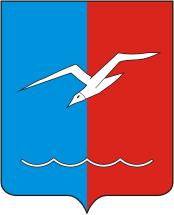 Городской округ Лобня Московской областиУтверждена Распоряжением Министерства жилищно-коммунального хозяйства Московской области от «____ »_________ 20     г. №________Актуализация схемы теплоснабжения 
муниципального образования городской округ Лобня на период с 2021 до 2038 годПриложенияСведений, составляющих государственную тайну в соответствии с Указом Президента Российской Федерации от 30.11.1995 № 1203 «Об утверждении перечня сведений, отнесенных к государственной тайне», не содержится.Глава городского округа Лобня                                                  Е.В. Смышляев                                                                                подпись, печатьРазработчик: ООО «Центр теплоэнергосбережений».Юр. адрес: 107078, г. Москва, ул. Новая Басманная, д. 19/1, офис 521Факт. адрес: 107078, г. Москва, ул. Новая Басманная, д. 19/1, офис 521Генеральный директор  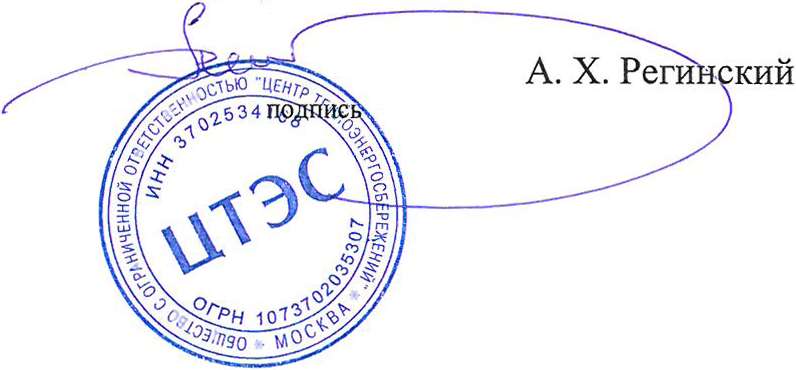 ООО «Центр теплоэнергосбережений»                                       А.Х. Регинский                                                                                               подпись, печатьМосква, 2021 г.Приложение 1Ситуационная карта границ территорий, входящих в состав поселения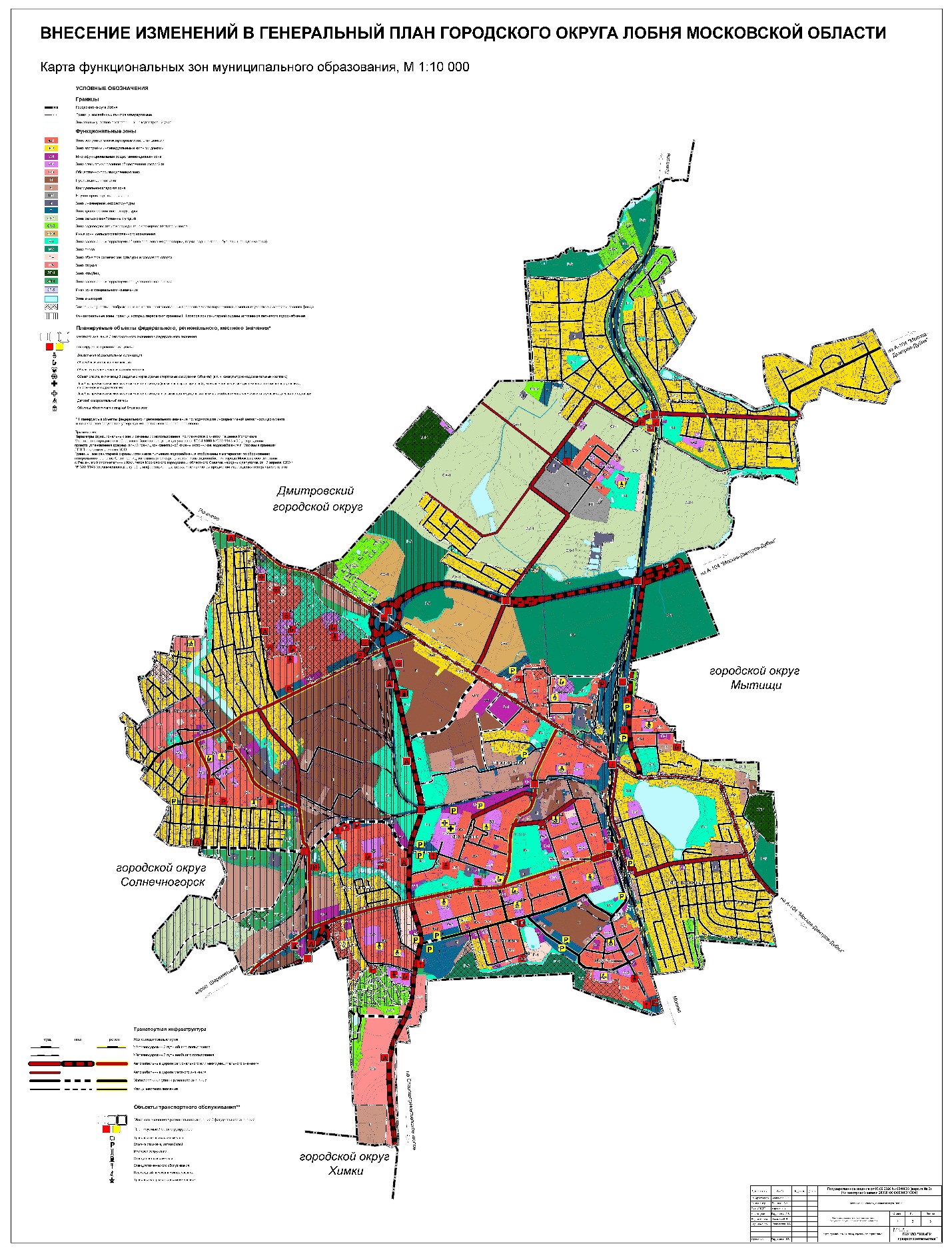 Приложение 2Схемы с указанием зон эксплуатационной ответственности теплоснабжающих и теплосетевых организаций (существующее положение)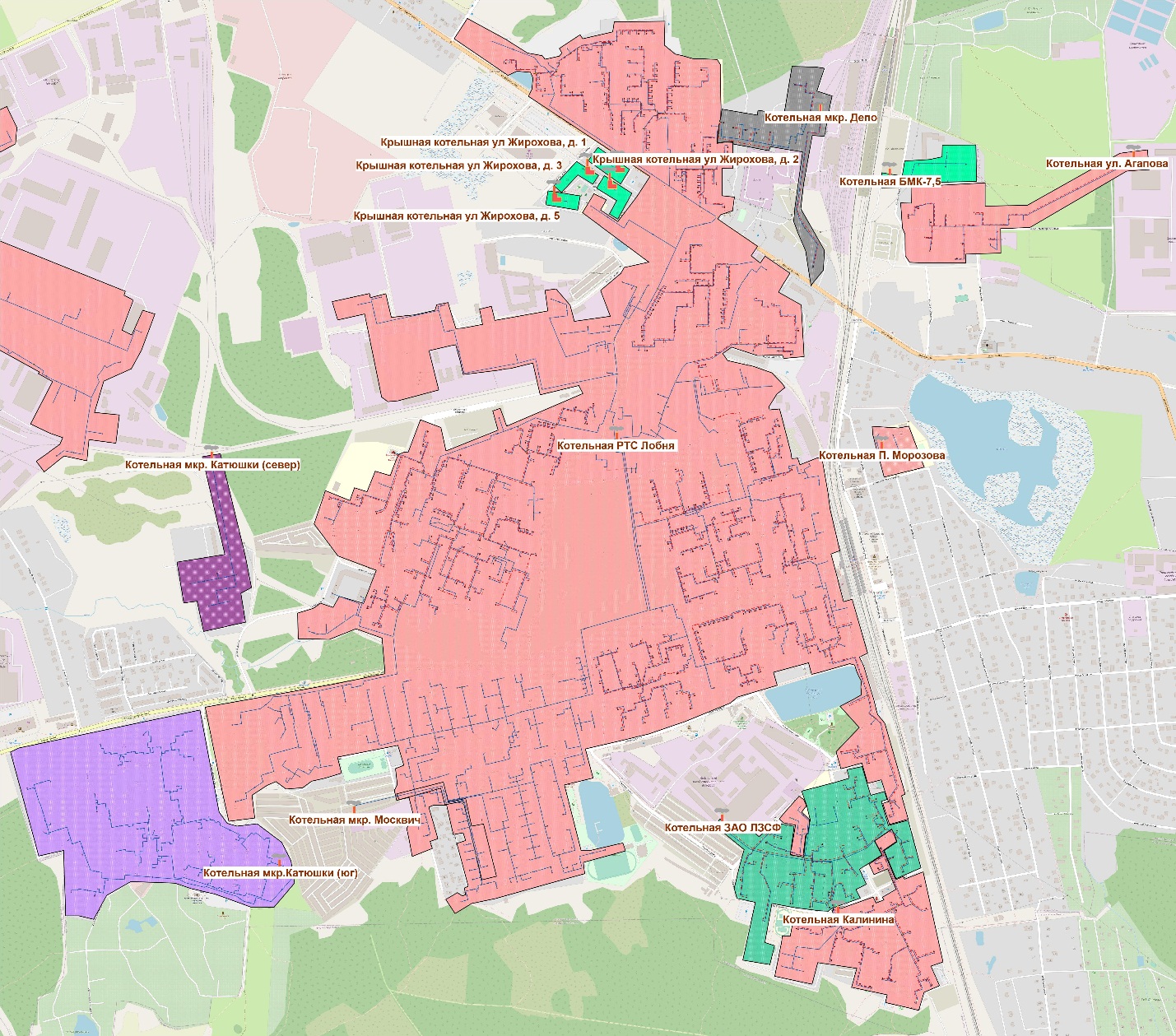 Зона действия котельных РТС Лобня, мкр. Москвич, ЗАО "ЛЗСФ", П. Морозова, БМК-7,5, мкр. «Депо», мкр. Катюшки (юг), ул. Агапова, Калинина, мкр. Катюшки (север), ул. Жирохова, д.1, ул. Жирохова, д.2, ул. Жирохова, д.3, ул. Жирохова, д.5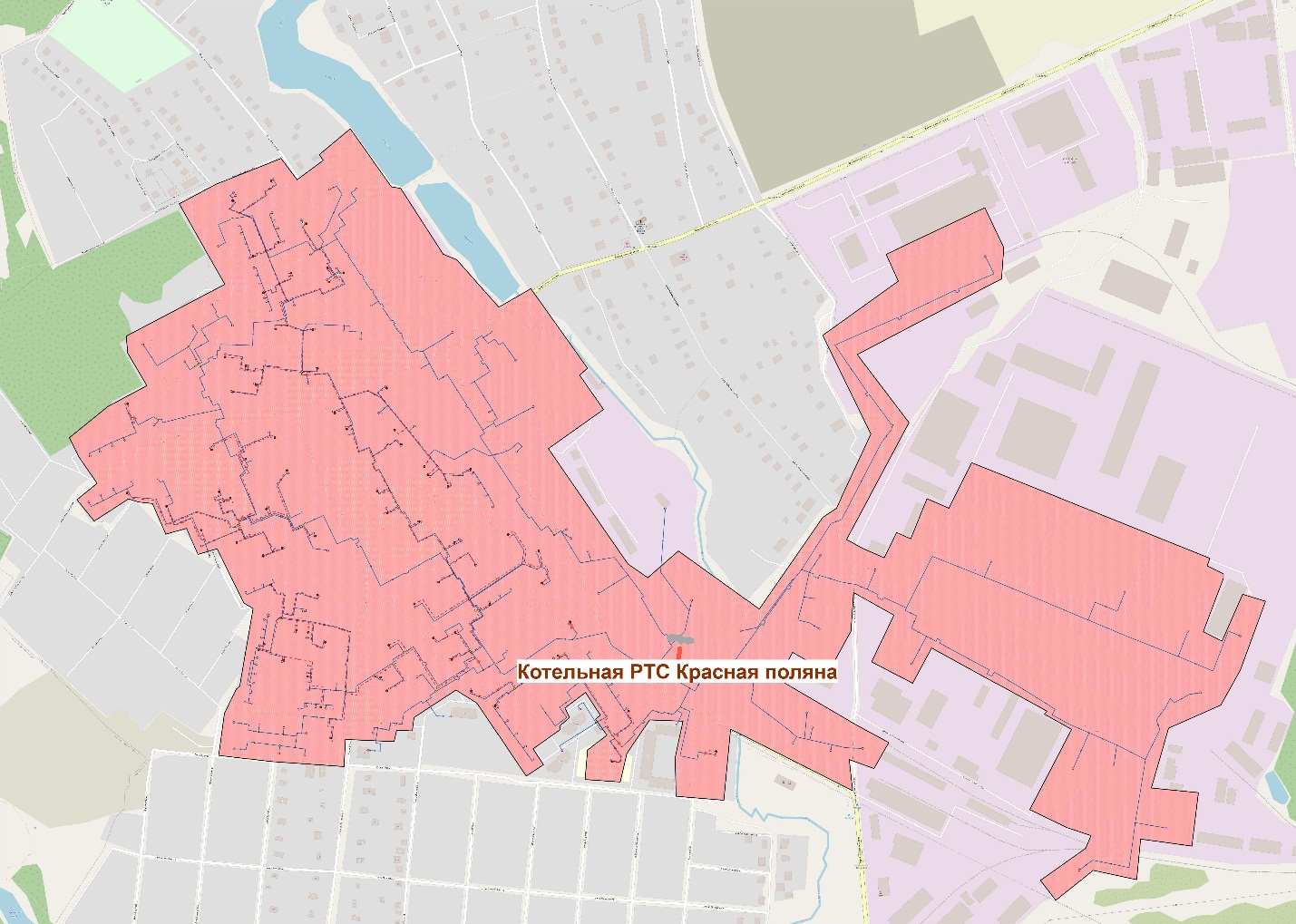 Зона действия котельной РТС Красная поляна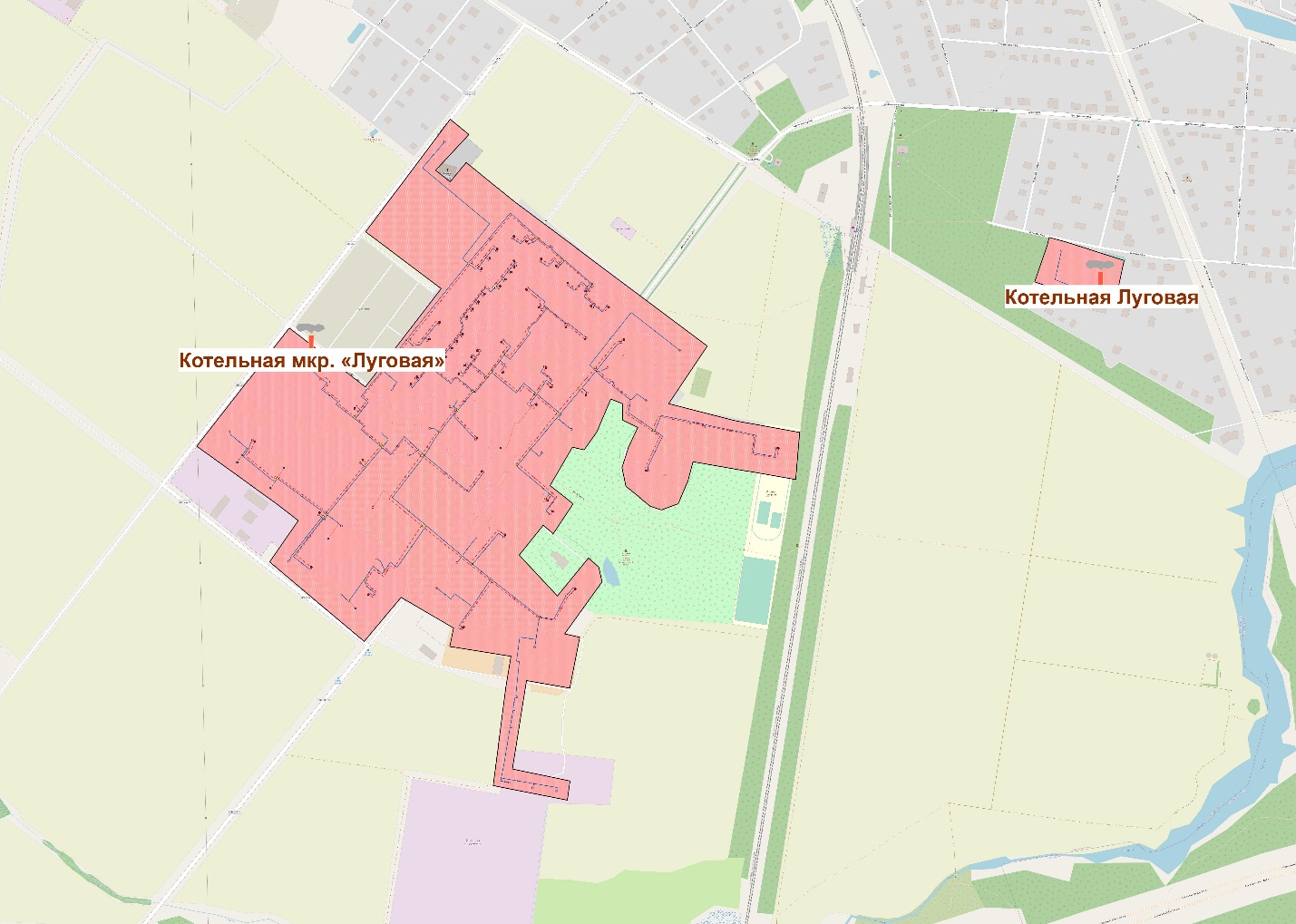 Зона действия котельных мкр. «Луговая», ЛуговаяПриложение 3Схемы тепловых сетей в зонах действия источников тепловой энергии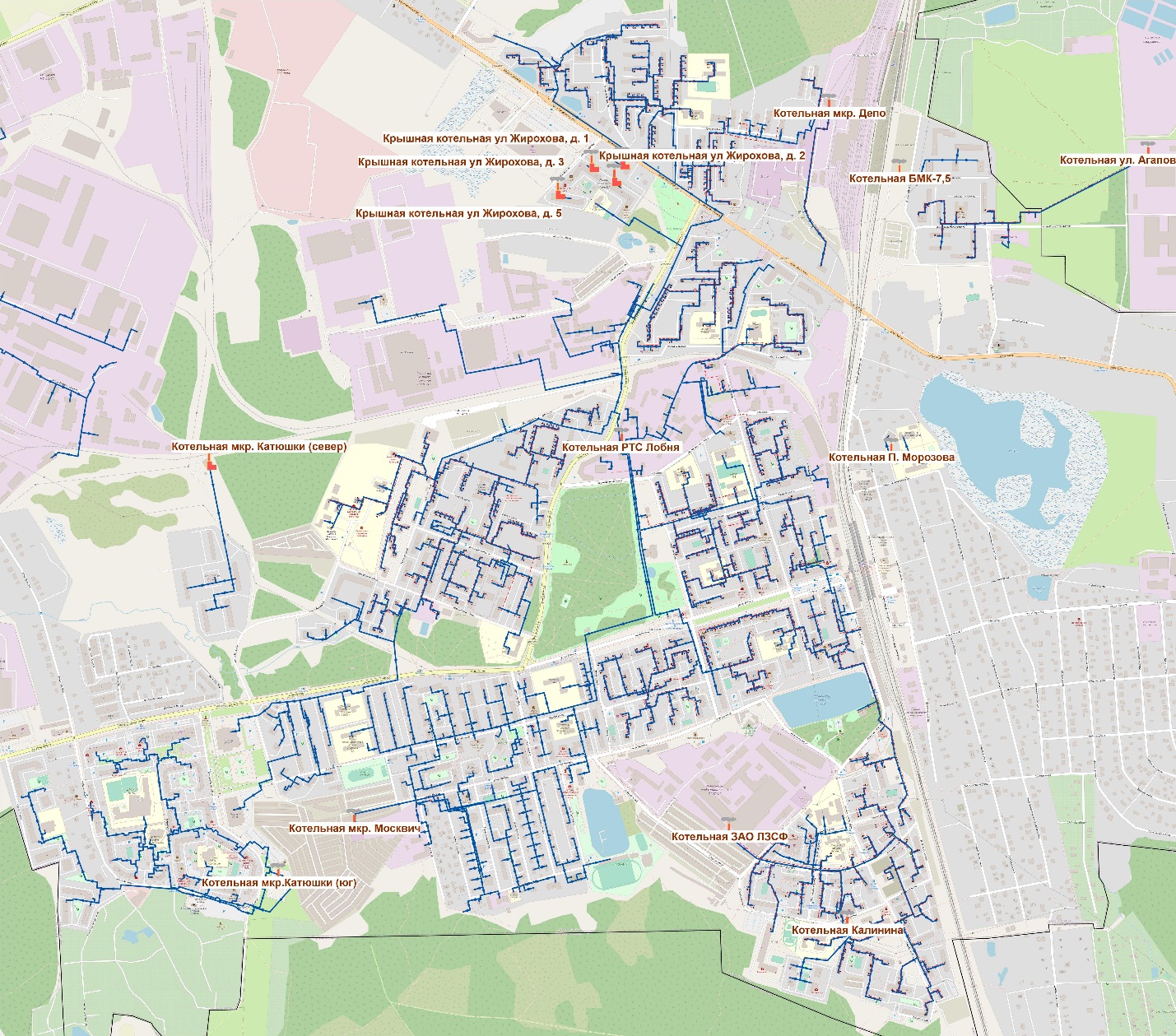 Схемы тепловых сетей от котельных РТС Лобня, мкр. Москвич, ЗАО "ЛЗСФ", П. Морозова, БМК-7,5, мкр. «Депо», мкр. Катюшки (юг), ул. Агапова, Калинина, мкр. Катюшки (север), ул. Жирохова, д.1, ул. Жирохова, д.2, ул. Жирохова, д.3, ул. Жирохова, д.5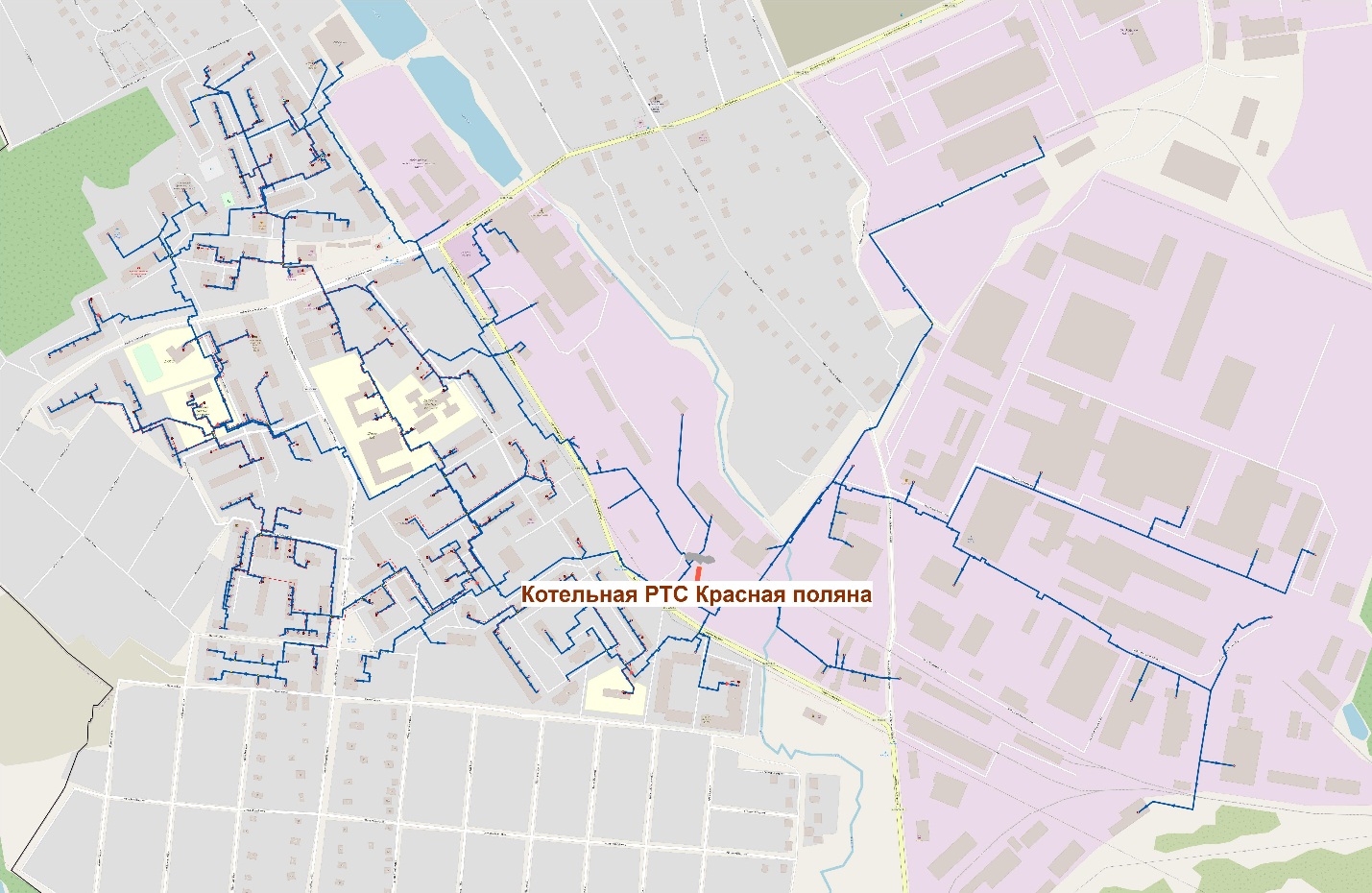 Схемы тепловых сетей от котельной РТС Красная поляна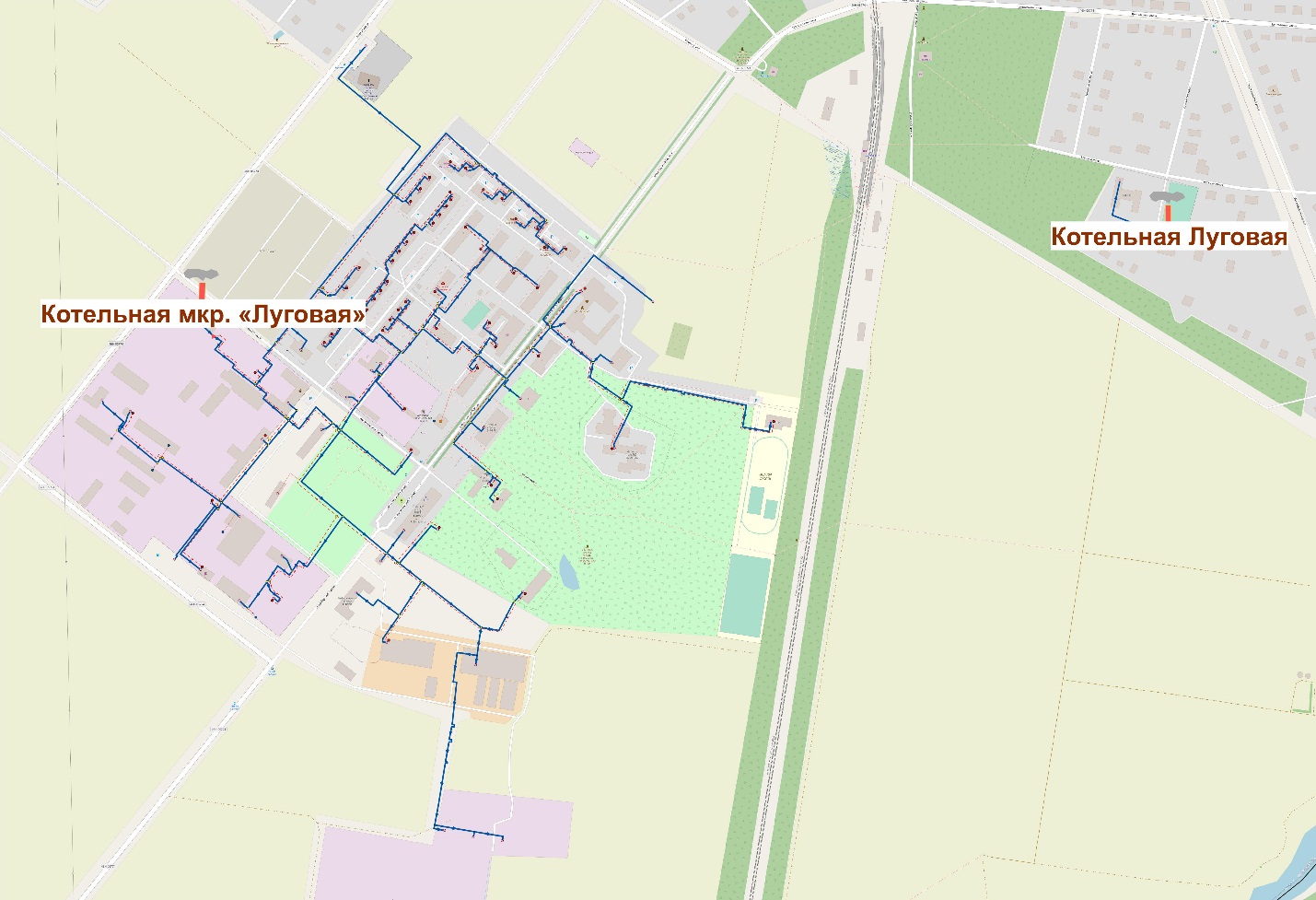 Схемы тепловых сетей от котельных мкр. Луговая и котельной ЛуговаяПриложение 4Результаты гидравлического расчета (2021 год)Результаты гидравлического расчета (2038 год)Приложение 5Пьезометрические графики (существующее положение)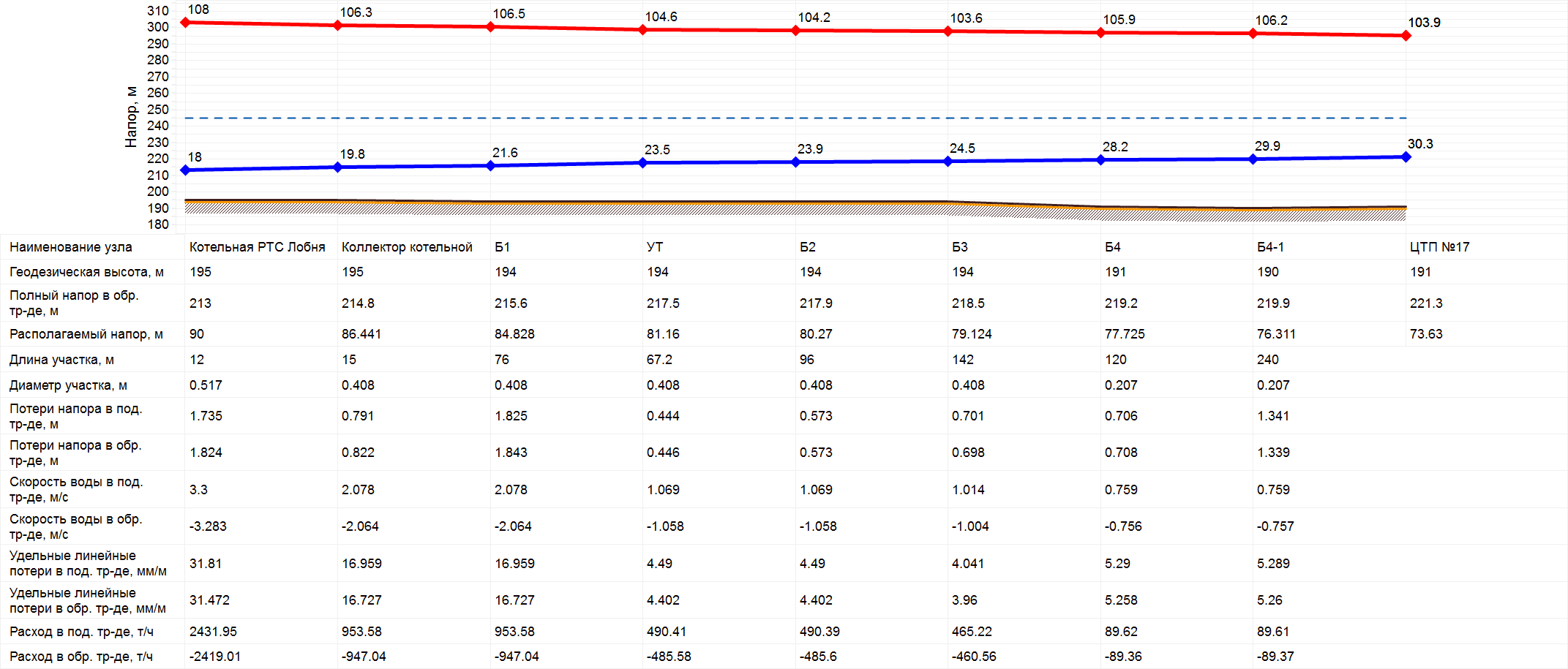 Пьезометрический график Котельная РТС Лобня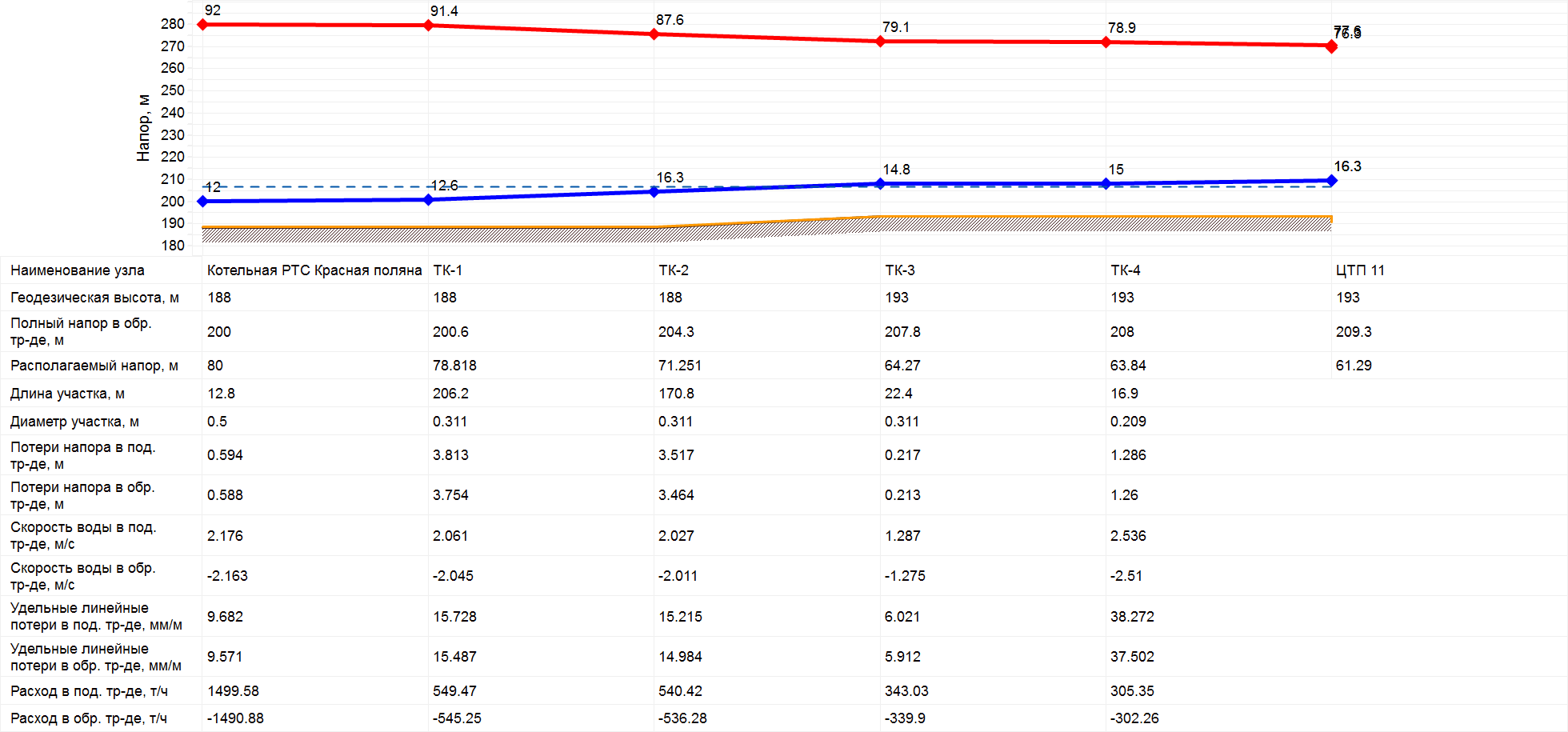 Пьезометрический график Котельная РТС Красная поляна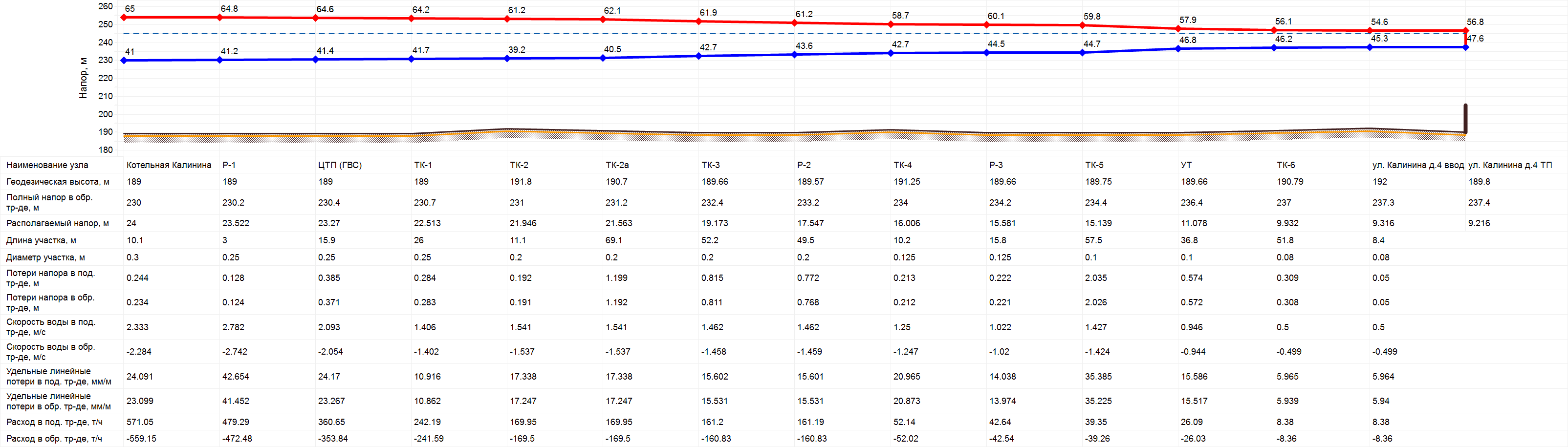 Пьезометрический график Котельная Калинина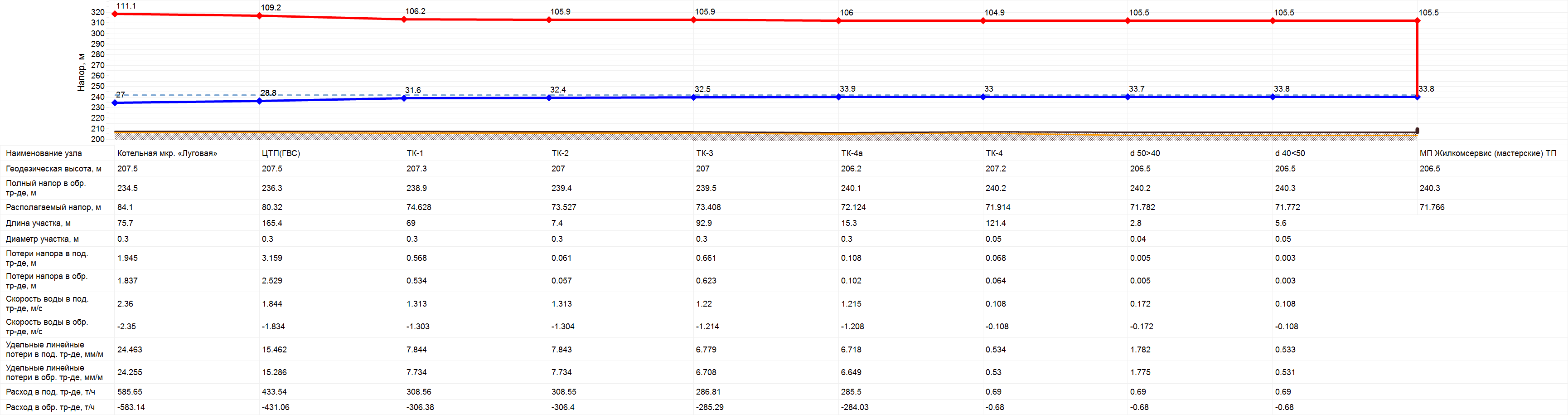 Пьезометрический график Котельная мкр. «Луговая»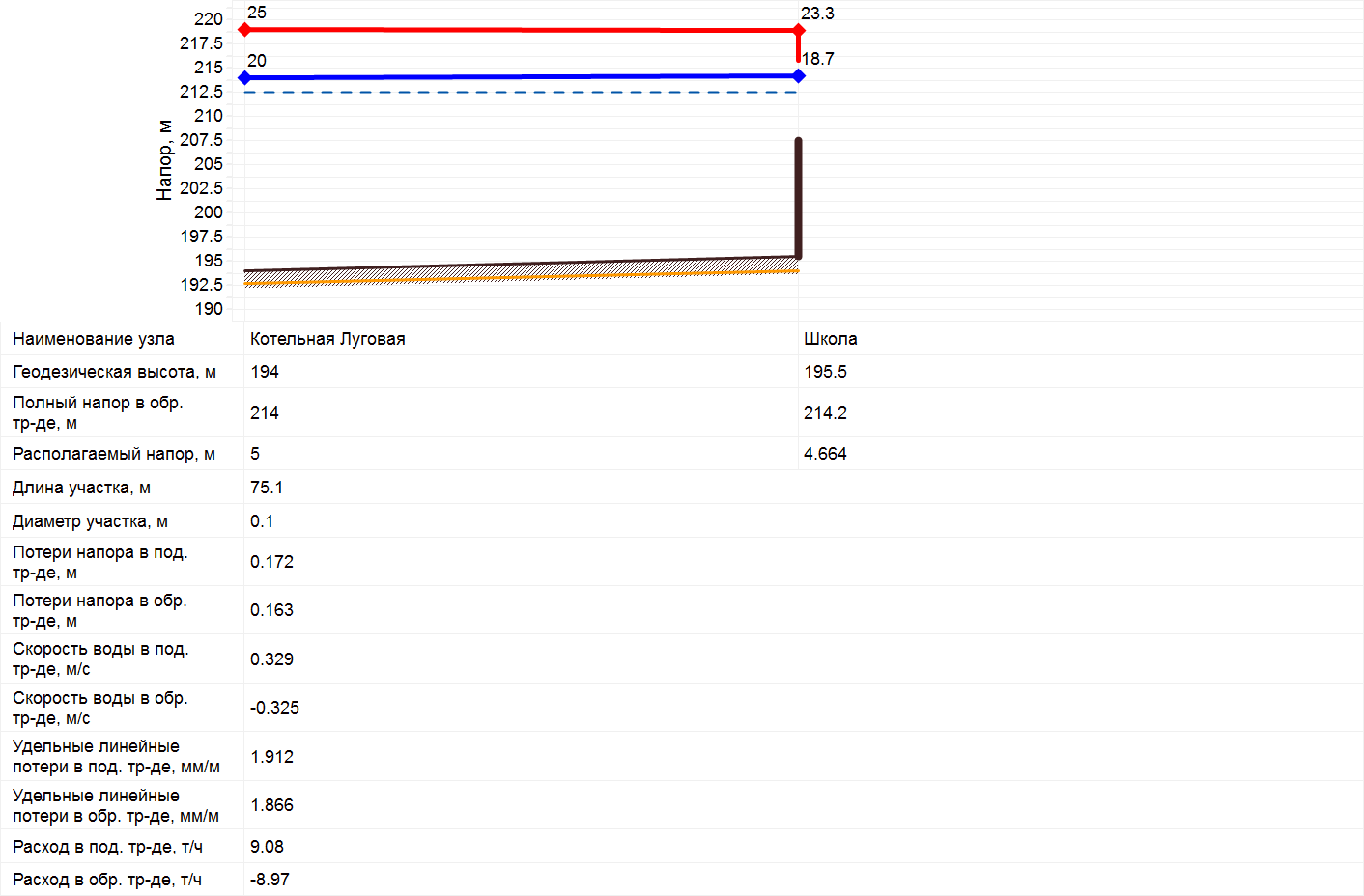 Пьезометрический график Котельная Луговая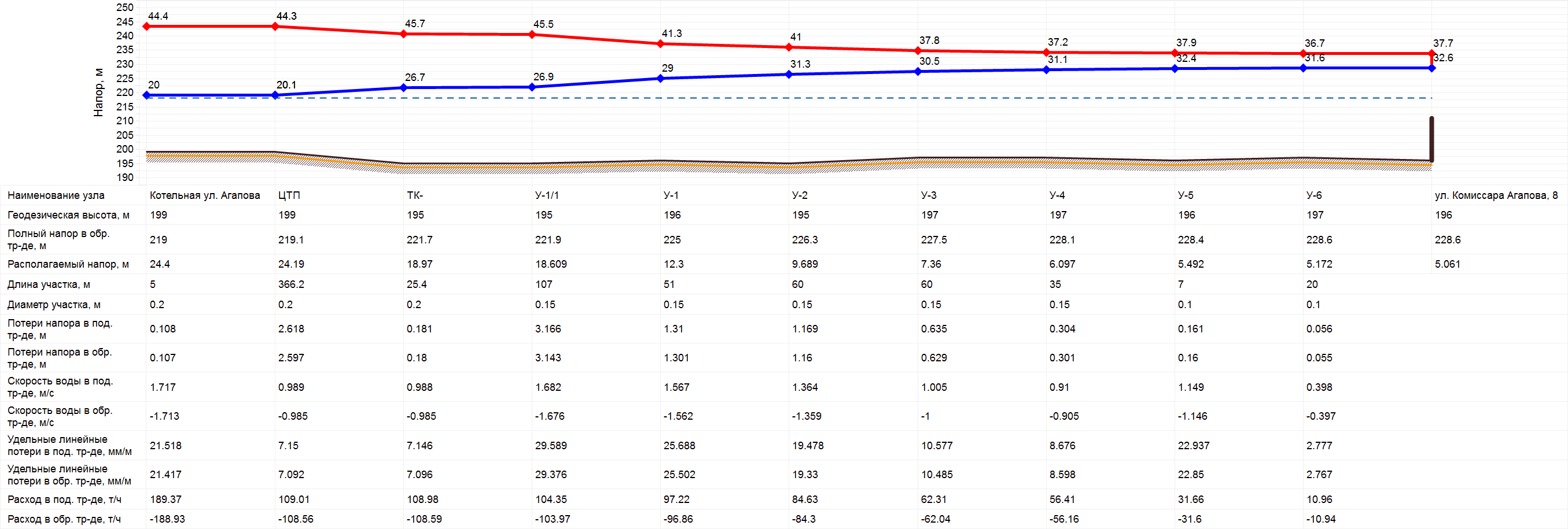 Пьезометрический график Котельная ул. Агапова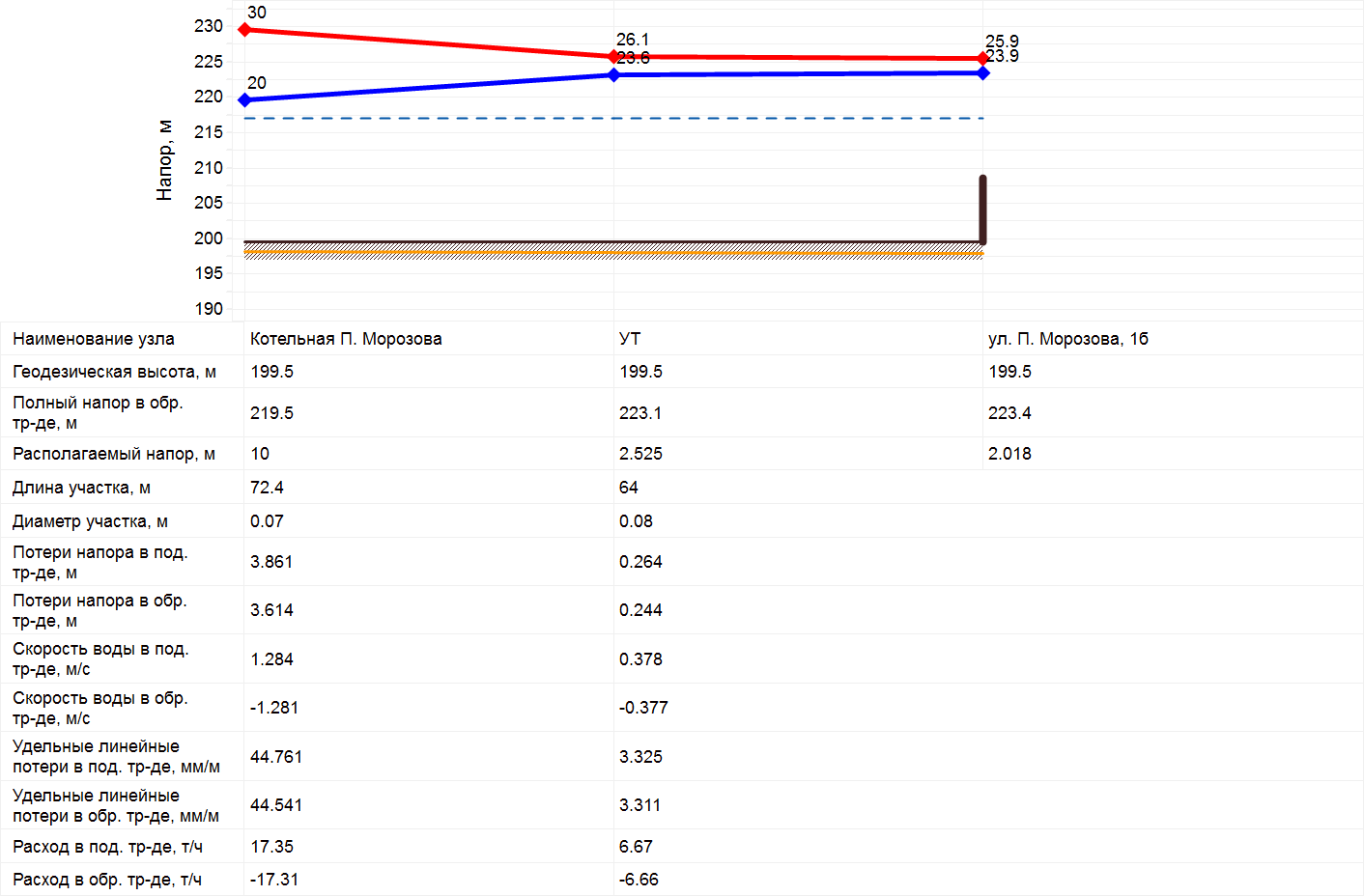 Пьезометрический график Котельная П. Морозова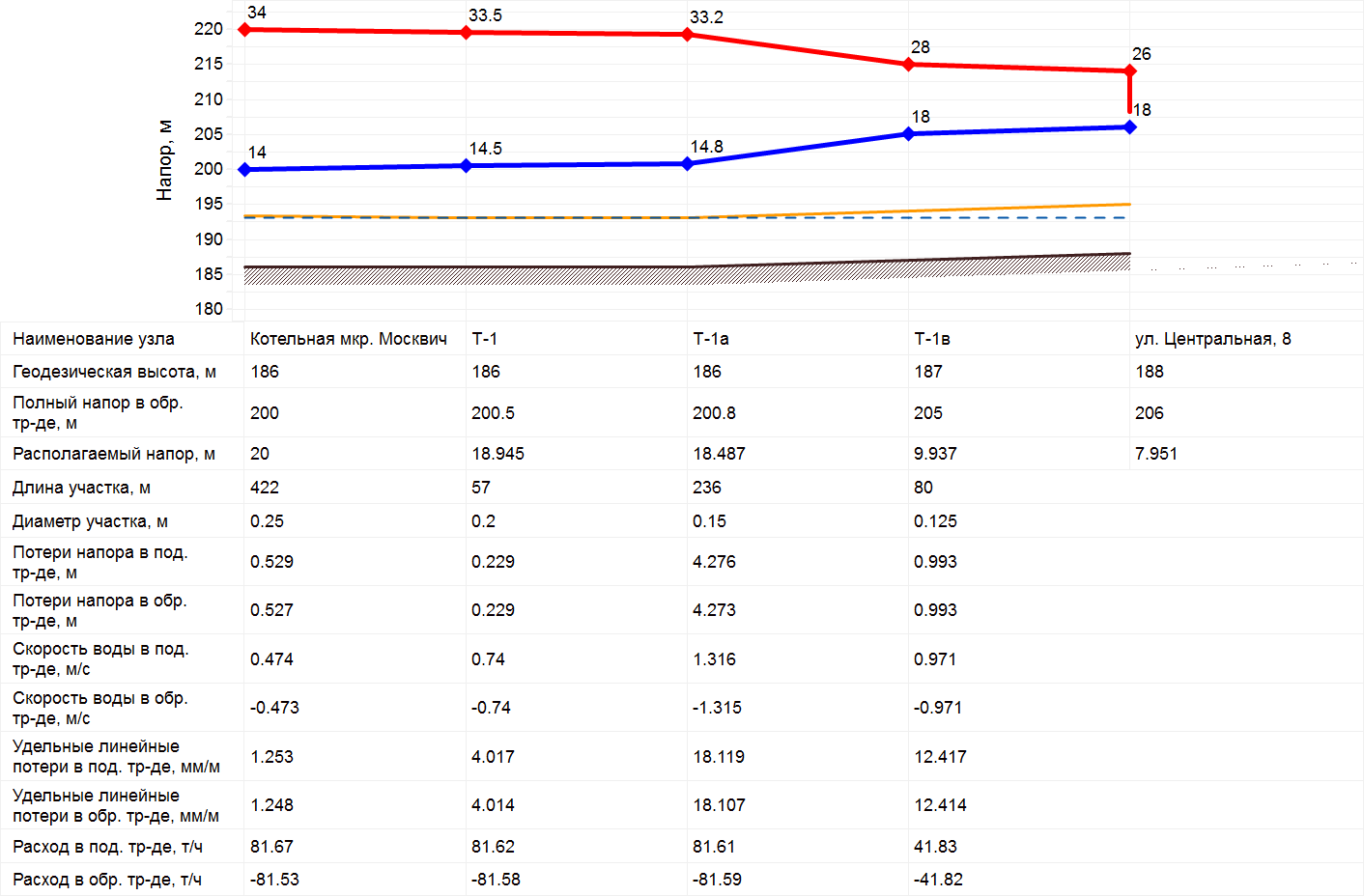 Пьезометрический график Котельная мкр. Москвич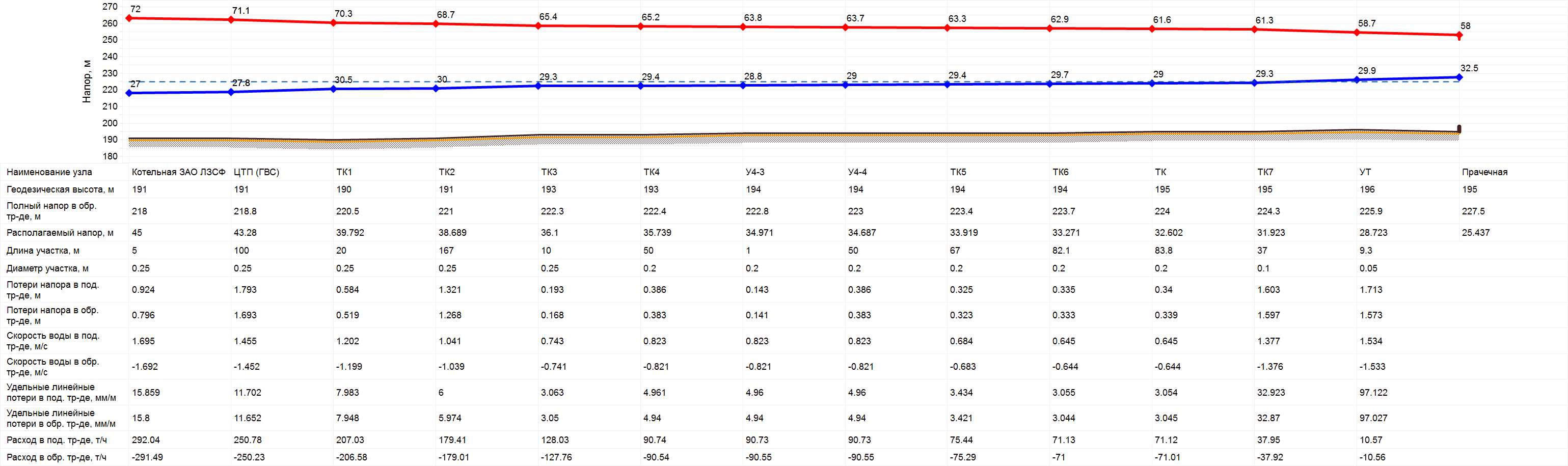 Пьезометрический график Котельная ЗАО «ЛЗСФ»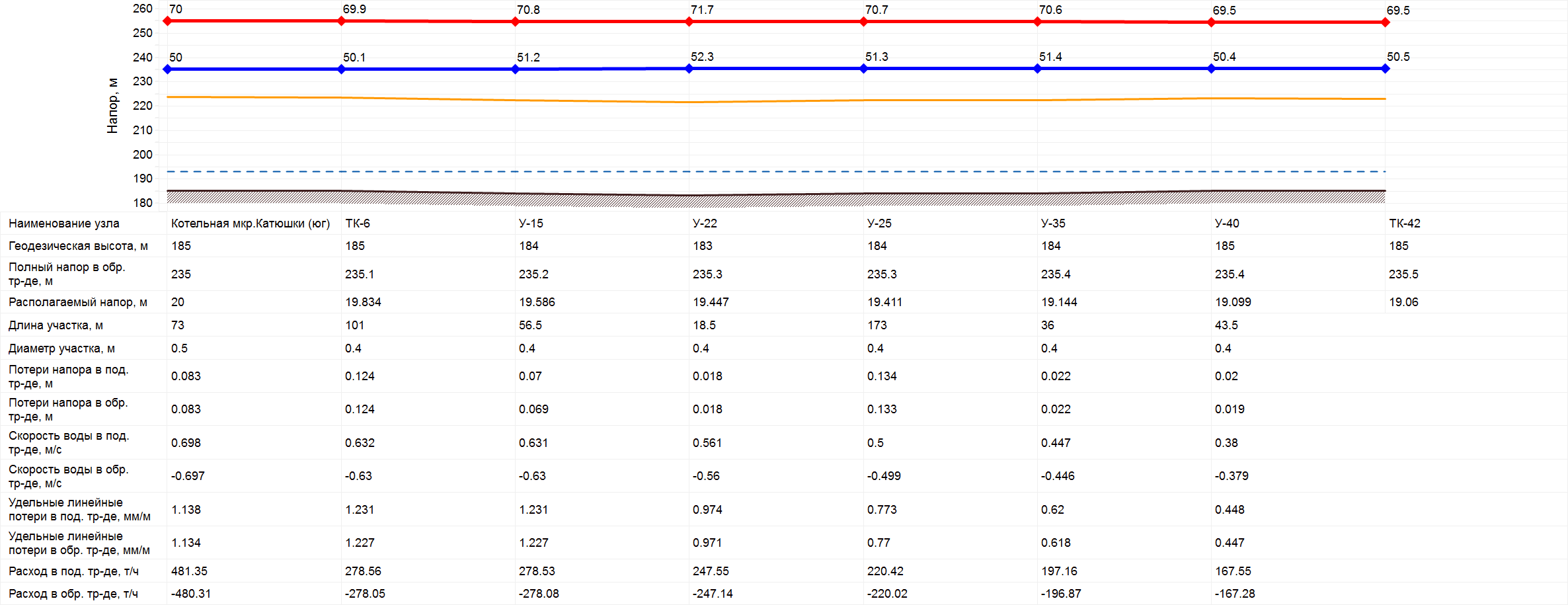 Пьезометрический график Котельная мкр."Катюшки"(юг)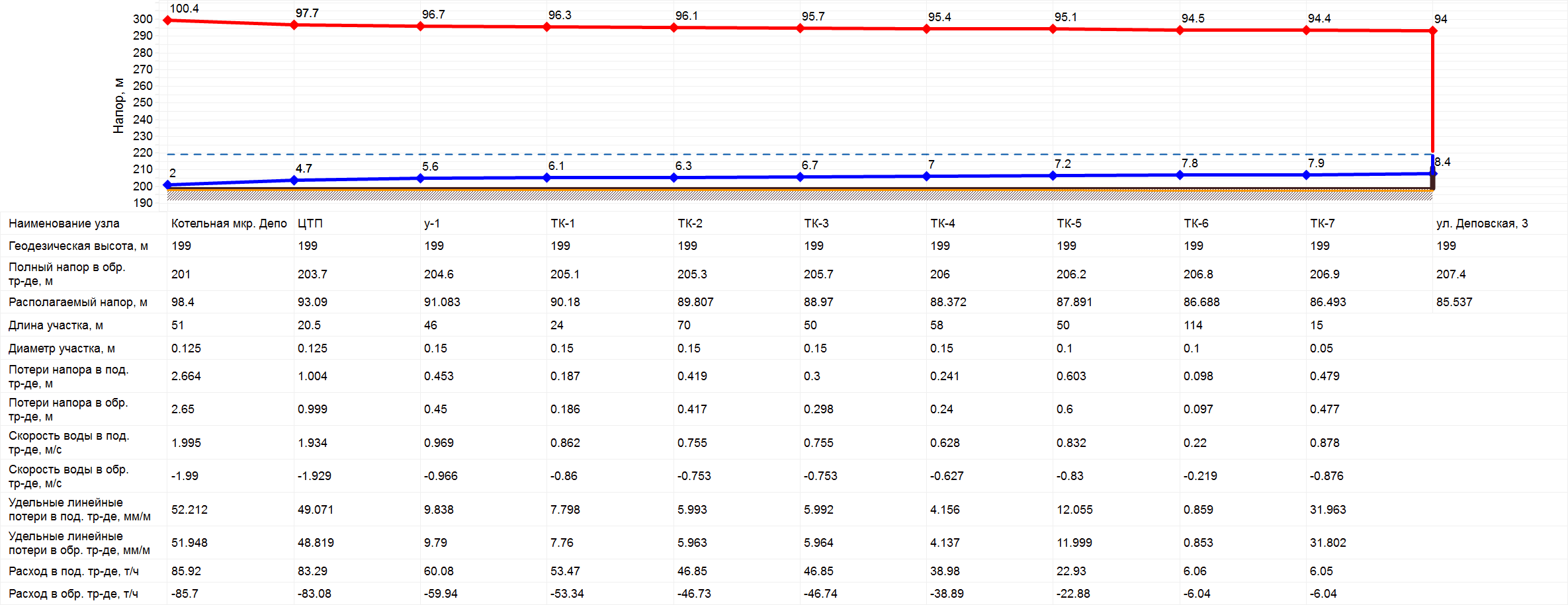 Пьезометрический график Котельная мкр. «Депо»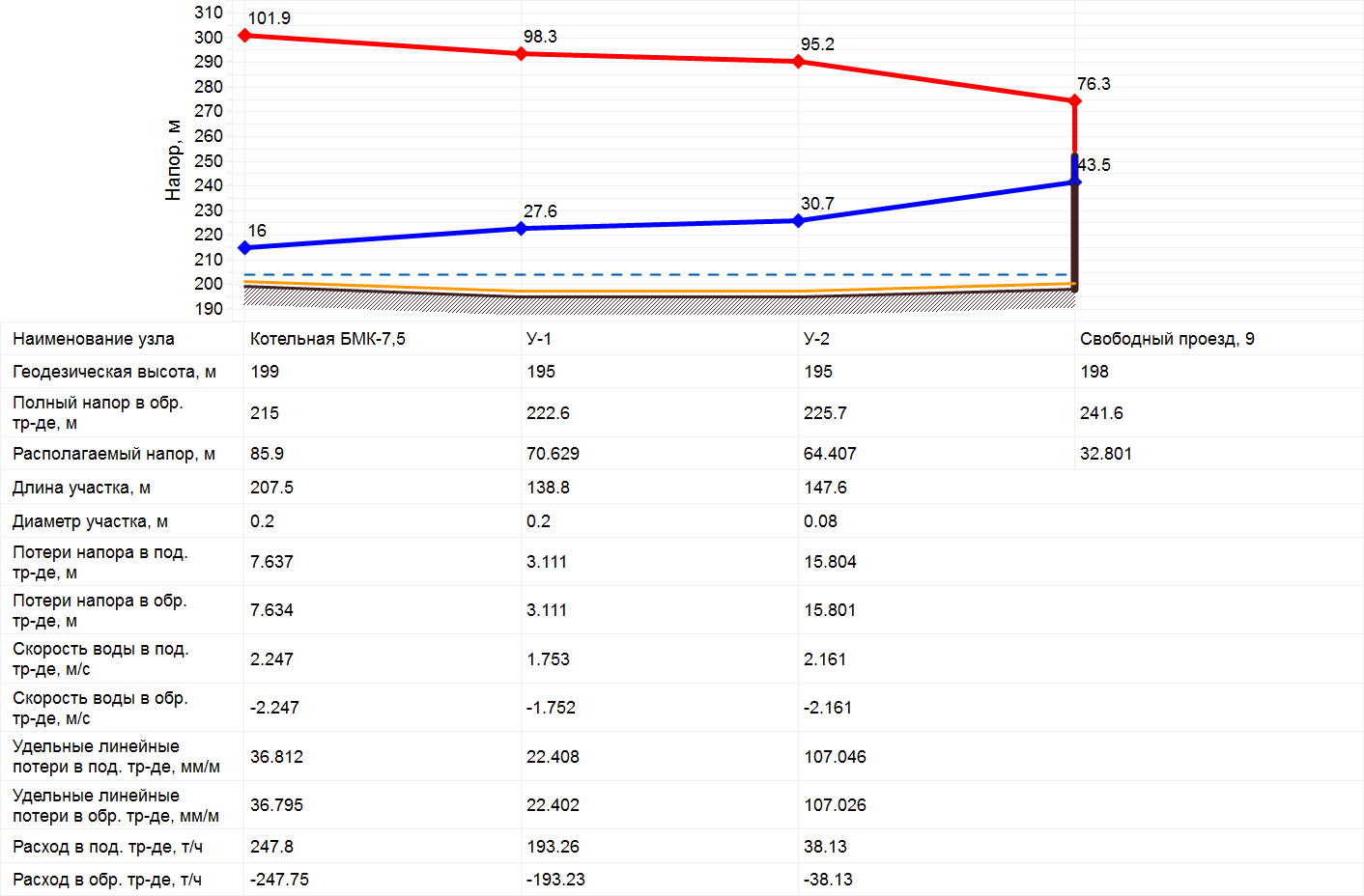 Пьезометрический график от Котельная БМК-7,5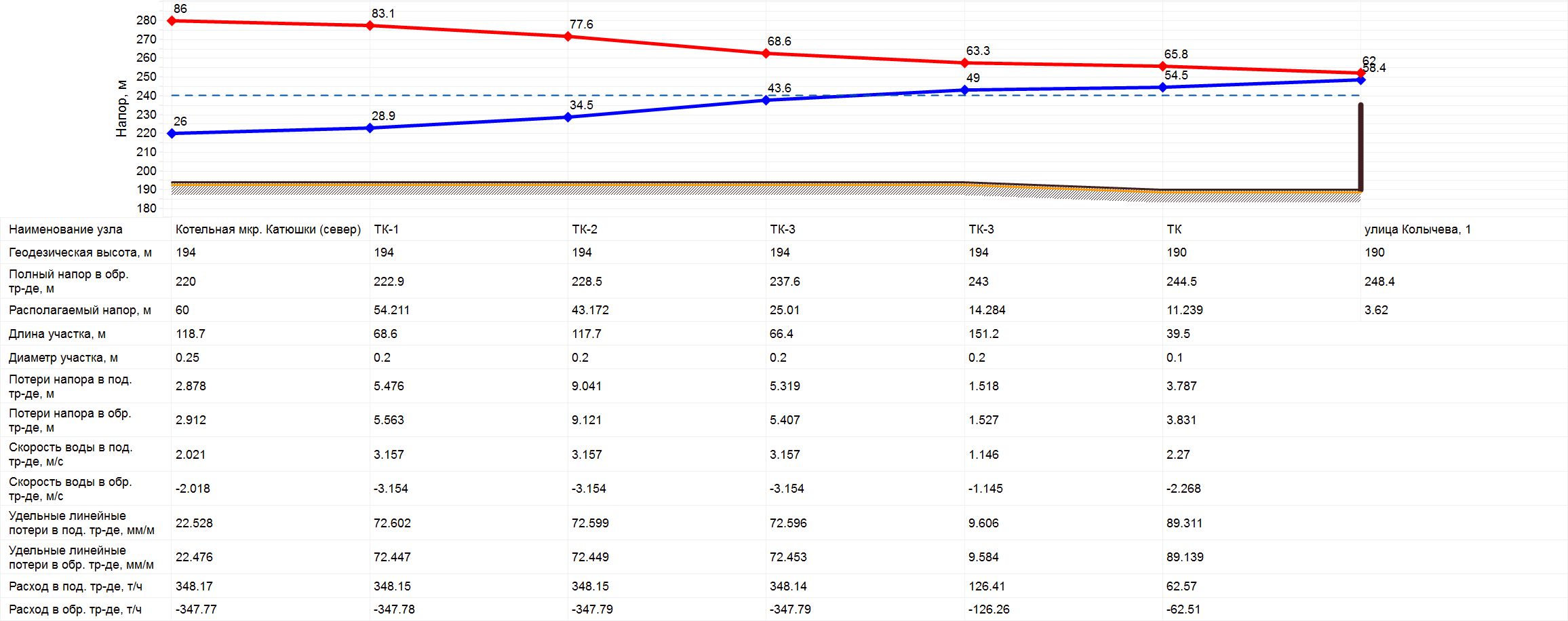 Пьезометрический график от Котельная мкр. "Катюшки" (север)Приложение 6Пьезометрические графики (перспектива)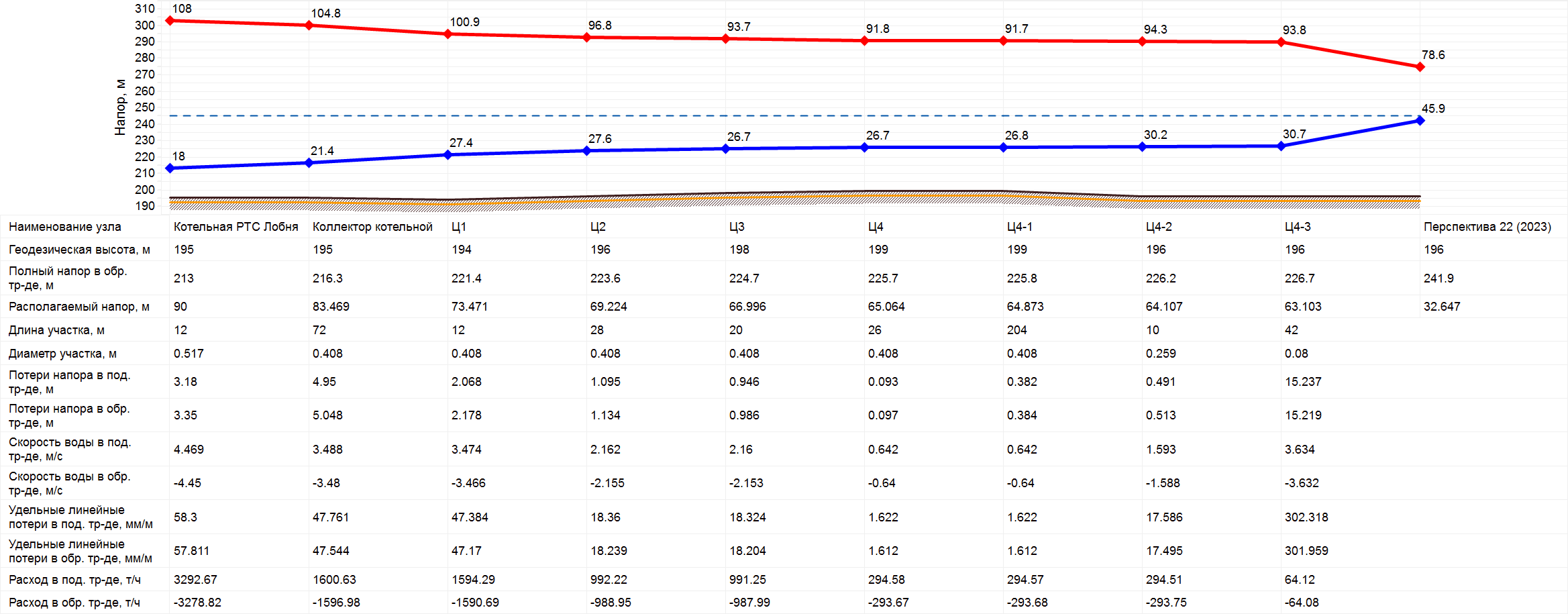 Пьезометрический график Котельная РТС Лобня 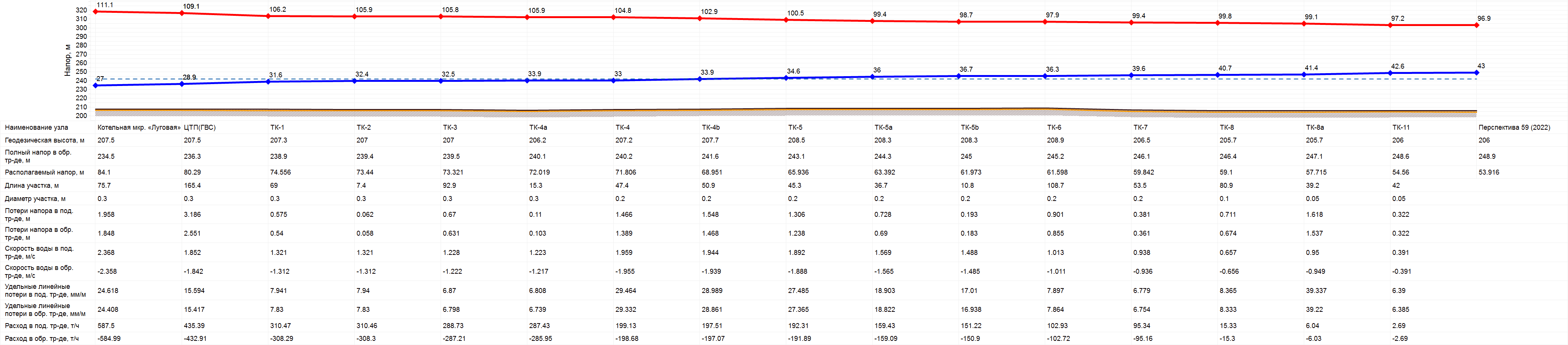 Пьезометрический график Котельная мкр. «Луговая»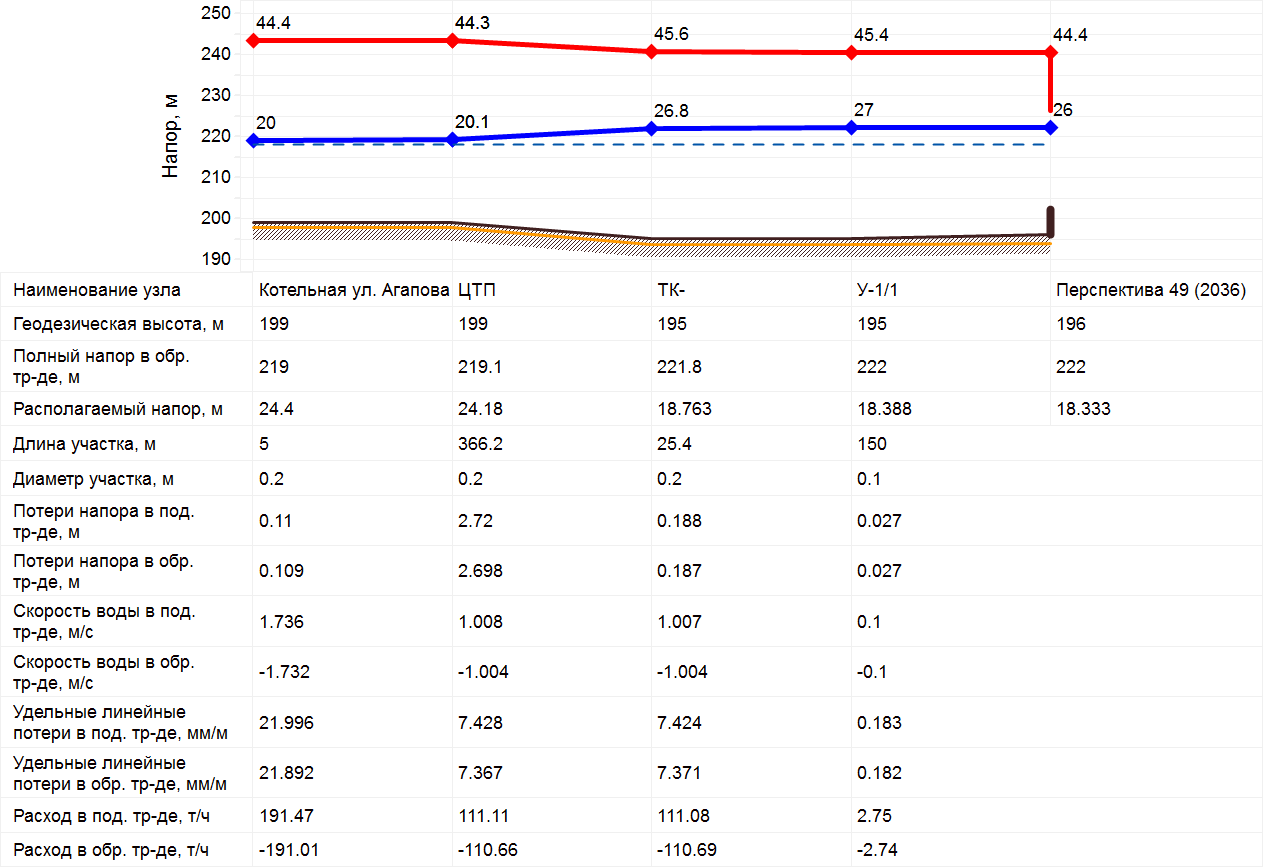 Пьезометрический график Котельная ул. Агапова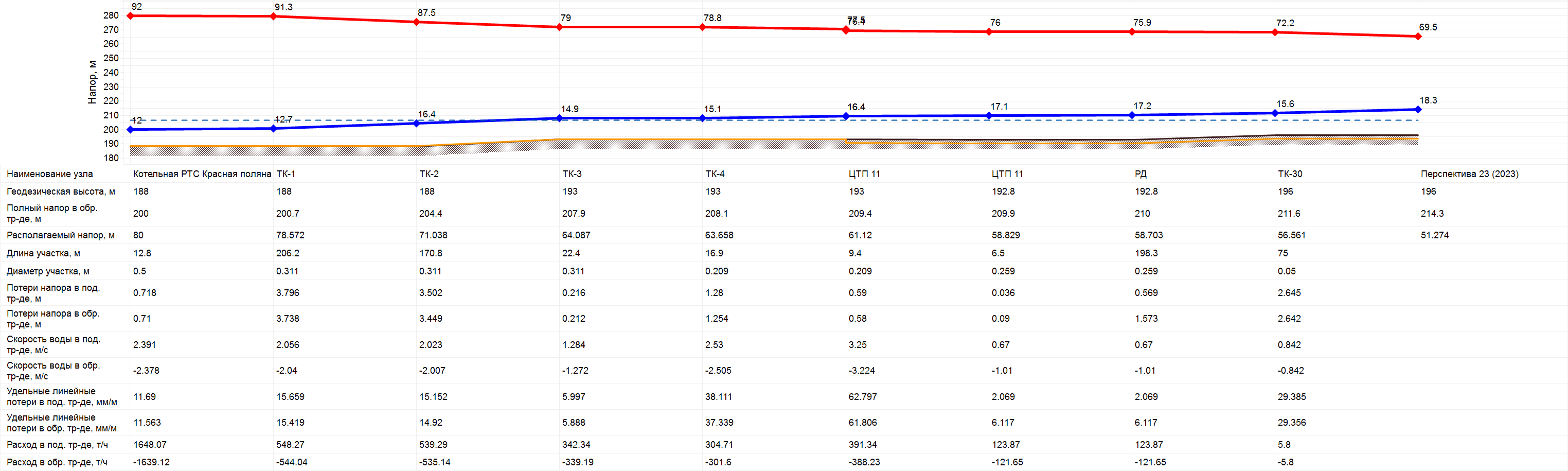 Пьезометрический график Котельная РТС Красная поляна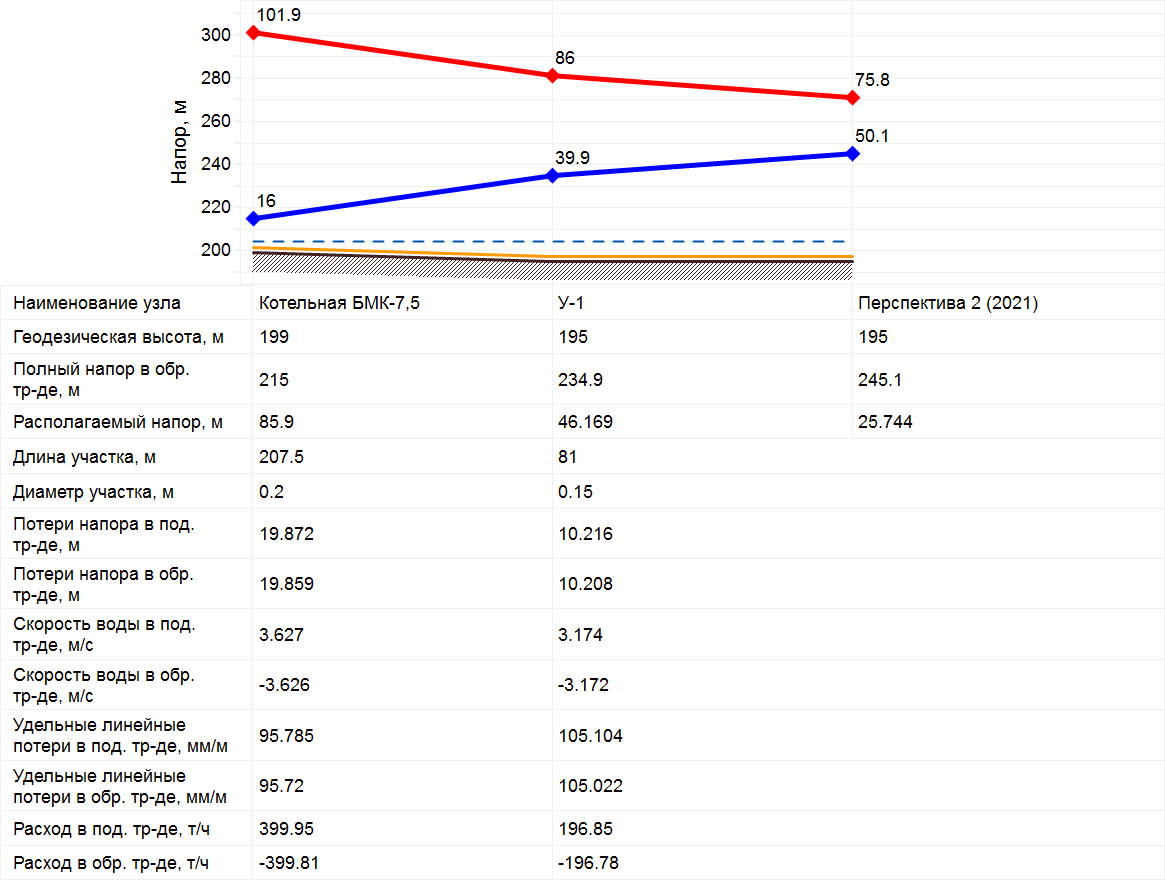 Пьезометрический график Котельная БМК-7,5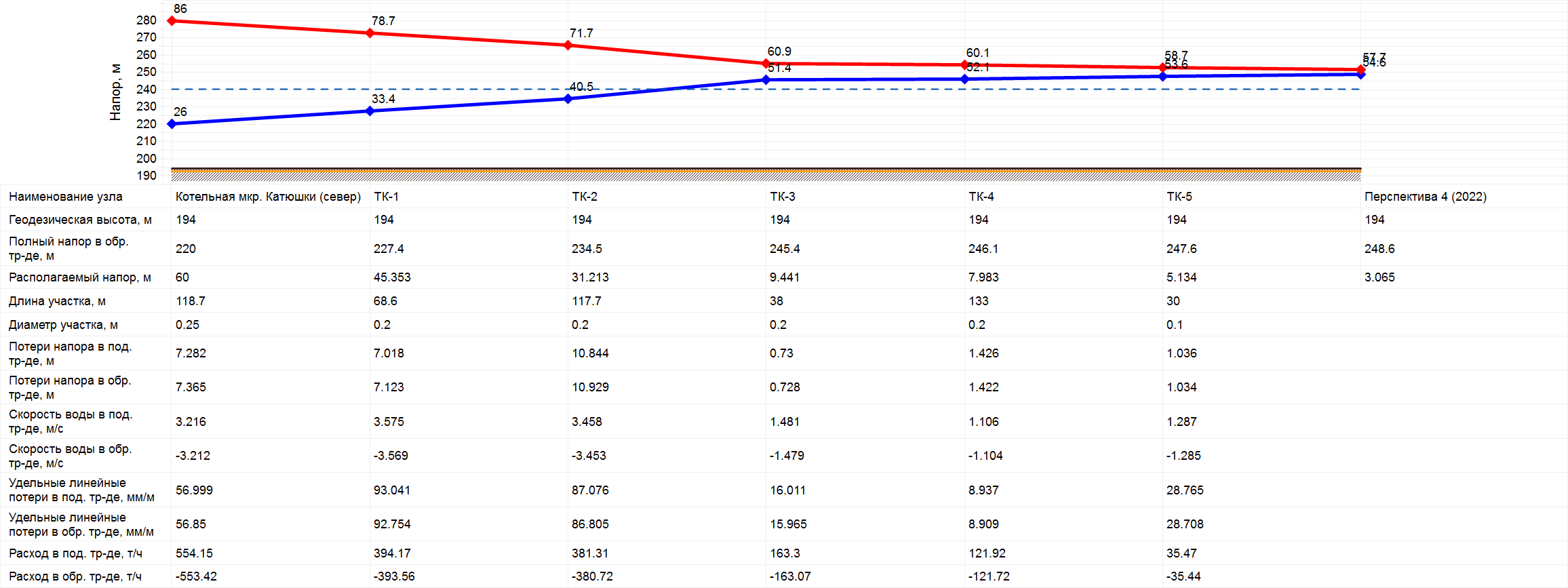 Пьезометрический график Котельная мкр. "Катюшки" (север)Приложение 7Схемы тепловых сетей на перспективу и зоны перспективной застройки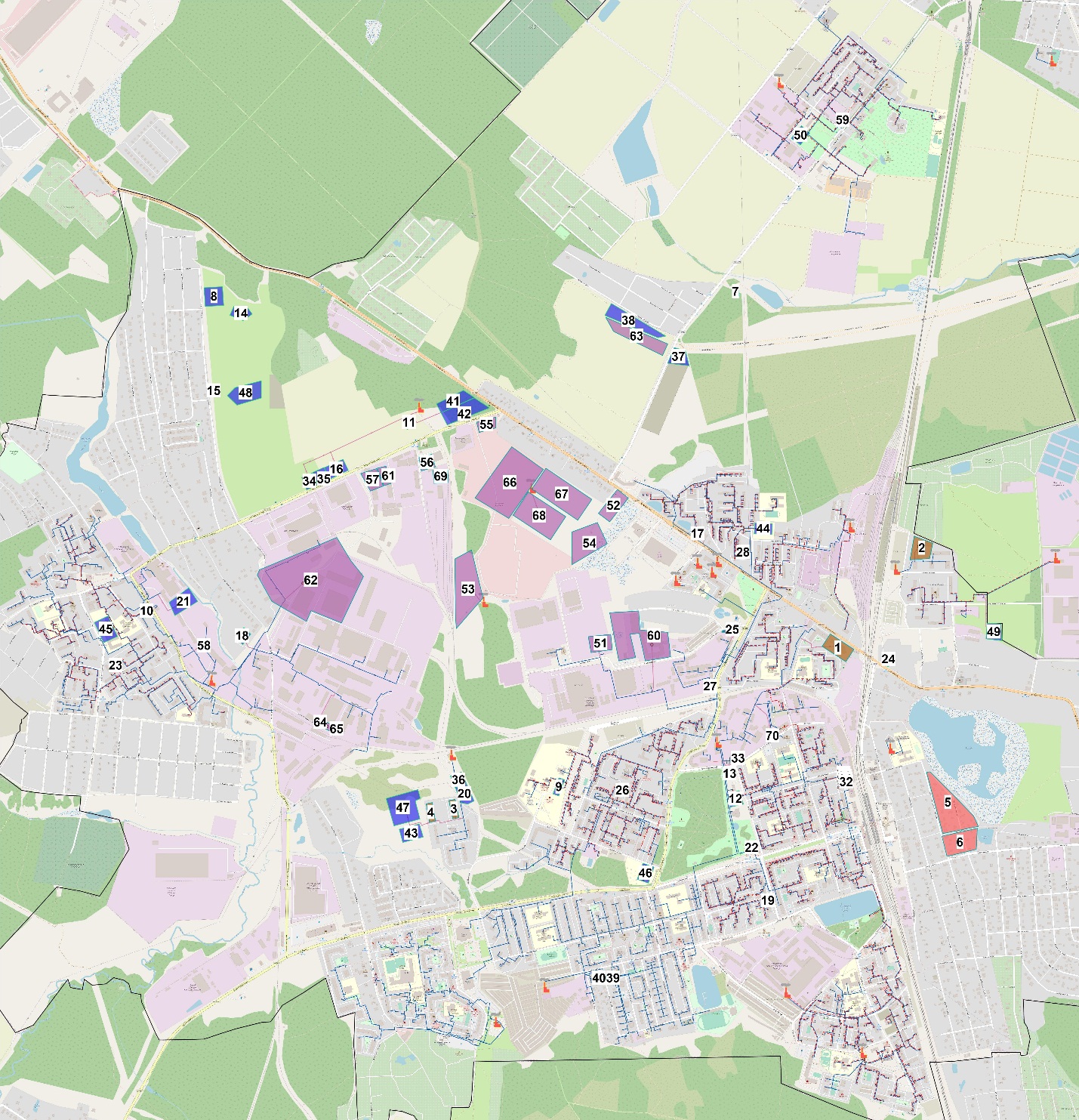 Приложение 8Существующие потери тепловой энергии при ее передаче по тепловым сетям (2021 год)Перспективные потери тепловой энергии при ее передаче по тепловым сетям (2038 год)Приложение 9Результаты расчетов показателей надежности работы тепловых сетейРезультаты расчетов показателей надежности работы потребителейНаименование начала участкаНаименование конца участкаДлина участка, мВнутpенний диаметp подающего тpубопpовода, мВнутренний диаметр обратного трубопровода, мРасход воды в подающем трубопроводе, т/чРасход воды в обратном трубопроводе, т/чПотери напора в подающем трубопроводе, мПотери напора в обратном трубопроводе, мВеличина утечки из подающего трубопровода, т/чВеличина утечки из обратного трубопровода, т/чТепловые потери в подающем трубопроводе, ккал/чТепловые потери в обратном трубопроводе, ккал/чКотельная РТС Лобня Д7-5Д7-5/1500,1250,12526,2515-26,19350,3670,3690,00150,00154229,641827,78Д7-4Д7-5500,1250,12549,0704-48,95841,281,2870,00150,00154228,411812,7Д7-4/1Букинское шоссе, 18-2380,050,052,8615-2,85490,3780,3780,000180,000182399,941022,37Д7-4/1Букинское шоссе, 18-1100,0330,0332,8616-2,85540,9410,9460,000020,00002506,59217,54Д7-4Д7-4/1200,0820,0825,7234-5,71010,0680,0680,000260,000261536,4666,7П10-1ТК552,470,2070,20718,6878-18,53160,1320,130,045320,0453265927,826717,5Д7-6/1ул. Батарейная, 7 + 7а1050,050,059,4942-9,482111,03511,0260,00050,00056447,732724,83Б25-2Б25-2/1300,10,19,7183-9,69470,1010,1020,000570,000572470,541056,92Б25-2ул. Авиационная, 11250,10,16,1609-6,14640,0350,0350,000480,000482058,78882,16Д10-6/3 (ГВС)ул. Московская, 5-4 (ГВС)27,960,050,050,4101-0,10060,00600,000130,000131293,09555,51Д10-2/3 (ГВС)ул. Московская, 3-4 (ГВС)24,920,050,050,4364-0,10480,00600,000120,000121172,78503,25Д10-1 (ГВС)ул. Батарейная, 2 (ГВС)122,560,050,051,396-0,35750,280,0190,000590,000595568,612532,3Д10-1 (ГВС)Д10-1 (ГВС)7,070,0690,06920,8874-4,31940,9630,0420,000060,00006366,48157,09Д8Д9250,3090,309258,5645-257,85880,2540,2620,004570,004573726,571597,01Д10-2/3ул. Московская, 3-4200,050,050,9264-0,92420,0220,0220,00010,00011232,51523,91Д10Д11890,2070,207209,0311-208,44492,9462,960,00730,007310141,964397,39Д10-3/5 (ГВС)ул. Деповская, 3а-2 (ГВС)13,220,050,050,4263-0,1050,00300,000060,00006605,88271,22Д10-3/4 (ГВС)Д10-3/5 (ГВС)18,640,050,051,301-0,31490,0410,0020,000090,00009860,61366,12Д10-3/4 (ГВС)ул. Деповская, 3а-1 (ГВС)130,050,050,4227-0,10480,00300,000060,00006600,21269,62Д10-3/1 (ГВС)Д10-3/4 (ГВС)54,970,050,051,724-0,41950,1960,0120,000260,000262506,991087,7Д10-3/2 (ГВС)ул. Московская, 1 (ГВС)13,670,050,051,1398-0,20440,0240,0010,000070,00007638,82275,88Д10-3/1 (ГВС)Д10-3/2 (ГВС)46,470,050,051,1401-0,20420,0730,0020,000220,000222119,33930,7Д10-3 (ГВС)Д10-3/1 (ГВС)26,840,050,052,8641-0,62360,2740,0130,000130,000131213,12524,6Д10-2 (ГВС)Д10-3 (ГВС)12,370,0690,06917,7826-3,54391,0510,0430,000110,00011641,05273,42Д10-2/3 (ГВС)ул. Московская, 3-3 (ГВС)10,230,050,050,4279-0,10480,00300,000050,00005481,44212,06Д10-2/2 (ГВС)Д10-2/3 (ГВС)17,370,050,050,8644-0,20960,0170,0010,000080,00008822,66350,34Д10-2/2 (ГВС)ул. Московская, 3-2 (ГВС)10,890,050,050,4234-0,10480,00300,000050,00005515,76228,92Д10-2/1 (ГВС)Д10-2/2 (ГВС)16,680,050,051,2879-0,31420,0360,0020,000080,00008794,73338,56Д10-2/1 (ГВС)ул. Московская, 3-1 (ГВС)10,520,050,050,42-0,10460,00300,000050,00005501,24223,43Д10-2 (ГВС)Д10-2/1 (ГВС)22,490,050,051,708-0,41880,0830,0050,000110,000111021,41459,24Д10-1 (ГВС)Д10-2 (ГВС)78,20,0690,06919,4913-3,9626,5220,2720,000710,000714054,31736,81Д10-6/3ул. Московская, 5-4200,0690,0690,9256-0,92330,0040,0040,000180,000181394,48591,85Д10-3/3Д10-4/1100,0690,0693,7-3,69040,0390,0390,000090,00009730,93303,43Д10-4Д10-3/3120,0690,0696,094-6,08080,1210,1220,000110,00011858,96375,91Д10-5/4ул. Деповская, 9100,050,053,9082-3,89950,2150,2170,000050,00005621,36266,13Д10-5Д10-5/4550,0690,0693,9087-3,8990,1890,1890,00050,00053893,771671,25Д10-7ул. Московская, 7а300,0250,0251,0798-1,07741,571,5670,000040,000041458,52621,6Д10-6Д10-7400,0330,0331,0799-1,07730,490,4890,000080,000081977,8833,44Д10-6Д10-6/150,0690,0693,7028-3,69320,0240,0250,000050,00005351,69151,08Д10-5Д10-6250,0690,0694,7829-4,77030,1370,1380,000230,000231769,9753,63Д10-6/3ул. Московская, 5-3100,050,050,9254-0,92330,0120,0120,000050,00005611,04262,09Д10-6/2ул. Московская, 5-2100,050,050,9257-0,92350,0120,0120,000050,00005614,94264,56Д10-6/1ул. Московская, 5-1100,050,050,9257-0,92360,0120,0120,000050,00005617,86266,2Д10-6/2Д10-6/3200,0690,0691,8512-1,84630,0170,0170,000180,000181403,38597,64Д10-6/1Д10-6/2200,0690,0692,777-2,76970,0380,0390,000180,000181410,03601,45Д10-5/1ул. Деповская, 7-1100,050,050,9258-0,92370,0120,0120,000050,00005620,09266,85Д10-5Д10-5/1170,0690,0694,5088-4,49720,0880,0880,000150,000151203,53515,51Д10-4Д10-5400,0820,08213,2009-13,1660,6560,6580,000510,000513090,331309,92Д10-4/1ул. Деповская, 5-1100,050,050,9247-0,92260,0120,0120,000050,00005620,47267,32Д10-3Д10-4100,0820,08219,2951-19,24670,4510,460,000130,00013770,8331,11Д10-3/5ул. Деповская, 3а-2100,050,050,9266-0,92450,0120,0120,000050,00005612,71263,6Д10-3/4ул. Деповская, 3а-1100,050,050,9266-0,92450,0120,0120,000050,00005615,42265,08Д10-3/4Д10-3/5180,0690,0692,78-2,7730,0350,0350,000160,000161264,03539,34Д10-3/1Д10-3/4440,0690,0693,707-3,6970,1380,1380,00040,00043119,471324,22Д10-3/2ул. Московская, 1100,050,053,9626-3,95380,2210,2230,000050,00005622,81266,75Д10-3/1Д10-3/2530,050,053,9628-3,95350,9930,9920,000250,000253293,011414,66Д10-3Д10-3/1280,0690,0697,67-7,65030,390,3910,000260,000261999,62850,76Д10-2Д10-3170,150,1526,9658-26,89630,0680,0690,000730,000731697,5727,74Д10-2/3ул. Московская, 3-3100,050,050,9265-0,92440,0120,0120,000050,00005616,26264,13Д10-2/2ул. Московская, 3-2100,050,050,9268-0,92470,0120,0120,000050,00005619,63266,31Д10-2/1ул. Московская, 3-1100,050,050,9266-0,92450,0120,0120,000050,00005622,16267,75Д10-2/2Д10-2/3200,050,051,853-1,84850,0880,0880,00010,00011239,27528,22Д10-2/1Д10-2/2200,050,052,7799-2,77310,1970,1980,00010,00011244,33531,11Д10-2Д10-2/1200,050,053,7066-3,69740,350,3510,00010,00011251,31533,28Д10-1Д10-21050,150,1530,6769-30,58920,3840,3840,004520,0045210507,64493,37Д10-1ул. Батарейная, 2500,0690,0694,2749-4,26460,2060,2060,000460,000463577,421537,27ЦТП №7Д10-1100,2070,20734,9526-34,8530,0190,020,000820,000821082,22517,79Д10ЦТП №7120,2070,20749,5245-49,42290,0410,0430,000980,000981367,46556,57Д9Д10240,3090,309258,56-257,86330,2490,2570,004390,004393577,291533,04Д7УТ145,690,3090,309271,4755-270,63820,9950,9990,026630,0266321771,779307,7Д10-3 (ГВС)Д10-4 (ГВС)5,170,0690,06914,9183-2,92050,4030,0160,000050,00005266,64114,18Д10-6/3 (ГВС)ул. Московская, 5-3 (ГВС)12,670,050,050,4013-0,10060,00300,000060,00006585,96259,1Д10-6/2 (ГВС)Д10-6/3 (ГВС)18,620,050,050,8115-0,20110,0160,0010,000090,00009868,2369,06Д10-6/2 (ГВС)ул. Московская, 5-2 (ГВС)12,310,050,050,396-0,10060,00300,000060,00006573,98256,28Д10-6/1 (ГВС)Д10-6/2 (ГВС)18,020,050,051,2076-0,30160,0340,0020,000090,00009845,33360,1Д10-6/1 (ГВС)ул. Московская, 5-1 (ГВС)13,660,050,050,3934-0,10040,00300,000070,00007640,8286,8Д10-6 (ГВС)Д10-6/1 (ГВС)10,780,050,051,601-0,4020,0380,0030,000050,00005491,22216,73Д10-7 (ГВС)ул. Московская, 7а (ГВС)35,70,050,050,0893-0,0302000,000170,00017967,85440,81Д10-6 (ГВС)Д10-7 (ГВС)34,180,050,050,0894-0,03000,000160,000161557,5397,13Д10-5 (ГВС)Д10-6 (ГВС)8,190,050,051,6905-0,4320,0340,0020,000040,00004376,28159,94Д10-5/4 (ГВС)ул. Деповская, 9 (ГВС)10,210,050,051,2781-0,24590,0230,0010,000050,00005478,21205,87Д10-5 (ГВС)Д10-5/4 (ГВС)70,740,050,051,2785-0,24560,1380,0050,000340,000343250,111419,99Д10-5/2 (ГВС)ул. Деповская, 7-2 (ГВС)12,040,050,050,4138-0,10720,00300,000060,00006560,96250,98Д10-5/1 (ГВС)Д10-5/2 (ГВС)15,20,050,051,3241-0,33670,0350,0020,000070,00007713,81303,51Д10-5/1 (ГВС)ул. Деповская, 7-1 (ГВС)11,730,050,050,4109-0,1070,00300,000060,00006550,86246,73Д10-5 (ГВС)Д10-5/1 (ГВС)31,130,050,051,7351-0,44360,1160,0080,000150,000151430,25626,53Д10-4 (ГВС)Д10-5 (ГВС)52,140,050,054,7044-1,12091,3770,0790,000250,000252354,71026,66Д10-4/2 (ГВС)ул. Деповская, 5-2 (ГВС)8,520,050,050,3122-0,07910,00100,000040,00004394,74178,87Д10-4/1 (ГВС)Д10-4/2 (ГВС)13,690,050,050,9599-0,23710,0170,0010,000070,00007640,72271,83Д10-4/1 (ГВС)ул. Деповская, 5-1 (ГВС)9,570,050,050,3103-0,0790,00100,000050,00005447,9202,5Д10-3/3 (ГВС)Д10-4/1 (ГВС)16,460,050,051,2703-0,3160,0350,0020,000080,00008738,32330,16Д10-4 (ГВС)Д10-3/3 (ГВС)22,820,050,0510,2139-1,79962,9890,0940,000110,000111030,58438,68Д7-2/8Шайба Букинское шоссе 634,570,0690,0693,2449-3,23610,0850,0850,000320,000322414,861029,31Д7-2/8 (ГВС)Д7-2/9 (ГВС)49,860,050,051,276-0,30120,0980,0060,000240,000242038,91886,86Д6-1Д6-2100,10,11,8602-1,85740,0020,0020,000190,00019896,85383,67Д6Д6-1800,10,11,8618-1,85590,0090,0090,001530,001536442,683074,93Д6Д71200,3090,309378,3116-377,17911,6351,6460,021930,0219317963,337685,44Д7-2/8Букинское шоссе, 8-8100,050,050,6948-0,69320,0070,0070,000050,00005612,18264,38Д7-2/7Д7-2/8160,0820,0823,94-3,92910,0270,0270,000210,000211210,34517Д5Д6380,3090,309384,2817-383,11680,7150,7320,006950,006955704,532437,88Д6-2/1Ангар150,050,050,5767-0,57560,0070,0070,000070,00007987,41393,35Д6-2/1Мойка150,050,051,2831-1,28220,0330,0330,000070,00007987,41434,06Д6-2Д6-2/1200,0690,0691,86-1,85760,0170,0170,000180,000181506,88643,83ТК-5 (ГВС)ул. Деповская, 6114,560,050,051,8326-0,30430,4510,0130,000550,000555096,412237,78ТК-5 (ГВС)ул. Деповская, 858,30,050,051,7971-0,30250,2250,0070,000280,000282593,581163,41ТК-6  (ГВС)ТК-5 (ГВС)35,070,050,053,6299-0,60660,5630,0160,000170,000171586,53668,64у-4 (ГВС)ул. Деповская, 118,570,050,051,7764-0,30260,0760,0020,000090,00009866,91375,74ТК-6  (ГВС)у-4 (ГВС)42,130,050,053,5597-0,60530,6440,0190,00020,00021905,92842,9у-4 (ГВС)ул. Деповская, 228,640,050,051,7831-0,30290,1130,0030,000140,000141337,01577,13Б25-1Б25-210,10,115,8792-15,84110,0490,0520,000020,0000282,235,29ЦТП №18Б25-110,150,1521,53-21,47690,0170,0180,000040,0000490,0641,47Б25-1Б25-3720,0820,0825,6508-5,63590,2080,2080,000930,000935376,262283,11Б25ЦТП №18500,150,1525,9747-25,91730,1430,1440,002150,002154681,041929,9Б25ул. Авиационная, 5250,10,14,6061-4,5950,020,020,000480,000481988,3896,14Б25ул. Авиационная, 7270,0820,0824,606-4,59520,0570,0570,000350,000351950,63879,25Б25Б261240,2590,259137,1324-133,88940,5420,5220,015920,0159216290,826991,01Б26-1ул. Борисова, 18300,1250,1256,5674-5,39970,0150,010,00090,00092467,71062,01Б25-3ул. Борисова, 20-1150,0690,0692,825-2,81850,0310,0310,000140,000141028,28440,03Б25-3ул. Борисова, 20-2150,0690,0692,8248-2,81830,0310,0310,000140,000141028,28440,02Б26-1Б26-2910,150,1513,1764-11,54880,0620,0480,003920,003928811,353757,31Б26УТ169,20,2070,20725,568-22,72230,0790,0630,013880,0138819149,588329,49Б26-2ул. Борисова, 14 к.2150,1250,1256,687-5,88370,0090,0070,000450,000451227,65527,86Б10-1/3ул. Чкалова, 10-4200,050,050,8042-0,80230,0170,0170,00010,00011193,07507,36Б10-1/3ул. Чкалова, 10-3150,050,050,8037-0,80180,0130,0130,000070,00007894,8382,28Б14-9 (ГВС)Б14-10 (ГВС)90,240,050,050,8885-0,20750,0850,0030,000430,000433756,811552,46Б21 (ГВС)ул. Циолковского, 13 (ГВС)27,640,050,051,351-0,31690,0630,0040,000130,000131259,18568,11Б20 (ГВС)Б21 (ГВС)670,050,054,1914-1,03461,3920,0860,000320,000323078,161308,12Б20-1 (ГВС)ул. Циолковского, 13а (ГВС)15,770,050,050,1333-0,0535000,000080,00008654,68281,66ТК (ГВС)ТК-6  (ГВС)51,50,050,057,1899-1,21163,1740,0910,000250,000252318,1998,49ТК (ГВС)ул. Деповская, 312,880,050,051,7527-0,27310,0530,0010,000060,00006595,94256,91УТТК (ГВС)17,510,050,057,1899-1,21161,1690,0340,000080,00008787,47337,78Д10-3/7 (ГВС)ул. Деповская, 3а-4 (ГВС)14,130,050,050,4427-0,10510,00400,000070,00007635,77275,73Д10-3/6 (ГВС)Д10-3/7 (ГВС)18,560,050,050,4428-0,1050,00500,000090,00009843,14357,9Д10-3/6 (ГВС)ул. Деповская, 3а-3 (ГВС)13,430,050,050,4318-0,10510,00300,000060,00006610,09270,92Д10-3/5 (ГВС)Д10-3/6 (ГВС)19,350,050,050,8746-0,210,0190,0010,000090,00009886,83376,73Д11-2Д11-2/1290,10,118,8467-18,80510,3670,370,000560,000562444,831083,44Д11ТК-130,670,2070,207122,3369-121,98731,421,4230,010720,0107215064,626347Д10-4/3ул. Деповская, 5-4200,0690,0690,9252-0,92280,0040,0040,000180,000181400,46594,38Д10-5/3ул. Деповская, 7-4200,0690,0691,7312-1,7270,0150,0150,000180,000181407,6601,01Д11-2/11ул. Деповская, 17-1100,050,050,999-0,99680,0140,0140,000050,00005610,44263,09Д11-2/12ул. Деповская, 17-2100,050,050,9992-0,9970,0140,0140,000050,00005607,54261,47Д11-2/13ул. Деповская, 17-3100,050,050,999-0,99680,0140,0140,000050,00005603,64259,02Д11-2/13ул. Деповская, 17-4200,0820,0820,9994-0,99680,0020,0020,000260,000261486,87630,92Д11-2/12Д11-2/13200,0820,0821,9987-1,99340,0080,0080,000260,000261496,48637,23Д11-2/11Д11-2/12200,0820,0822,9981-2,99010,0190,0190,000260,000261503,63641,35ЦТП №9Д11-2180,2070,207103,7191-103,41360,2230,230,001480,001482020,9924,25Д11-1ЦТП №9100,2070,207122,3157-122,00850,2320,2410,000820,000821132,79481,17Д11-2/1ТК-65,730,0690,0694,8213-4,81640,340,340,00060,00064822,412171,92Д11-2/1Д11-2/2360,0820,08214,0249-13,98930,6740,6760,000460,000462850,731197,79Д11-2/7ул. Чайковского, 4-1100,050,050,9417-0,93950,0130,0130,000050,00005607,28261,82Д11-2/6Д11-2/7150,0820,0823,7678-3,75790,0230,0240,000190,000191168,91480,8Д11-2/5Д11-2/6350,0820,08210,2282-10,20350,350,3510,000450,000452724,411168,91Д11-2/2ул. Чайковского, 1-1100,050,050,9529-0,95070,0130,0130,000050,00005630,37265,43Д11-2/3ул. Чайковского, 1-2100,050,050,95-0,94780,0130,0130,000050,00005630,75264,9Д11-2/4ул. Чайковского, 1-3100,050,050,9474-0,94530,0130,0130,000050,00005631,3264,35Д11-2/5ул. Чайковского, 1-4100,050,050,9452-0,94310,0130,0130,000050,00005632,03263,79Д11-2/4Д11-2/5200,0820,08211,1737-11,14640,2580,260,000260,000261554,99667,2Д11-2/3Д11-2/4200,0820,08212,1213-12,09150,3030,3060,000260,000261553,65666,42Д11-2/2Д11-2/3200,0820,08213,0716-13,0390,3530,3560,000260,000261552,7665,85Д11-3Д11-3/1400,150,1527,5568-27,47870,1330,1340,001720,001723940,321692,63Д11-2Д11-3200,2070,20776,3425-76,1060,1290,1320,001640,001642396,211019,38Д11-3/9ул. Чайковского, 6-1100,050,050,9591-0,9570,0130,0130,000050,00005612,41263,81Д11-3/5Д11-3/9250,0690,0693,8373-3,82740,0890,0890,000230,000231760,94748,71Д11-3/4Д11-3/5180,150,1523,7155-23,65450,0540,0560,000780,000781774,3760Д11-3/4ул. Чайковского, 3-4100,050,050,9593-0,95720,0130,0130,000050,00005617,63265,55Д11-3/3Д11-3/4200,150,1524,6757-24,61090,0630,0650,000860,000861972,55844,9Д11-3/3ул. Чайковского, 3-3100,050,050,959-0,95690,0130,0130,000050,00005617,98265,8Д11-3/2Д11-3/3200,150,1525,6356-25,56690,0680,070,000860,000861973,65845,38Д11-3/2ул. Чайковского, 3-2100,050,050,9593-0,95720,0130,0130,000050,00005618,32266,06Д11-3/1Д11-3/2200,150,1526,5958-26,52330,0730,0750,000860,000861974,73845,85Д11-3/1ул. Чайковского, 3-1100,050,050,9592-0,95710,0130,0130,000050,00005618,66266,3Д10-3/3Д/С №2 Чайка, к.21400,040,042,3939-2,39062,9982,9920,000430,000438967,973970,3Д10-5/3ул. Деповская, 7-3100,050,050,9259-0,92370,0120,0120,000050,00005616,79263,85Д10-5/2Д10-5/3200,0690,0692,6572-2,65060,0350,0350,000180,000181410,4603,26Д10-5/1Д10-5/2200,0690,0693,5829-3,57360,0640,0640,000180,000181415,13604,46Д10-4/2ул. Деповская, 5-2100,050,050,9247-0,92260,0120,0120,000050,00005617,56265,67Д10-4/3ул. Деповская, 5-3100,050,050,925-0,92280,0120,0120,000050,00005613,66263,21Д10-4/2Д10-4/3200,0690,0691,8503-1,84550,0170,0170,000180,000181409,35600,2Д10-4/1Д10-4/2200,0690,0692,7752-2,76780,0380,0380,000180,000181416,01604,01Д10-3/7ул. Деповская, 3а-4100,050,050,9266-0,92450,0120,0120,000050,00005603,27257,85Д10-3/6ул. Деповская, 3а-3100,050,050,9264-0,92430,0120,0120,000050,00005609,22261,67Д10-3/6Д10-3/7180,050,050,9267-0,92440,020,020,000090,000091096,59465,38Д10-3/5Д10-3/6180,050,051,8532-1,84870,080,080,000090,000091102,87469,97Смена диаметраул. Деповская, 7-2100,050,050,9254-0,92330,0120,0120,000050,00005616,01263,29Смена диаметраСмена диаметра0,50,0210,0210,9254-0,92330,1180,1240024,7110,59Д10-5/2Смена диаметра100,050,050,9254-0,92320,0120,0120,000050,00005618,02264,03Д11-3/10 (ГВС)ул. Чайковского, 6-2 (ГВС)11,220,050,050,4181-0,1080,00300,000050,00005526,1235,22Д11-3/9 (ГВС)Д11-3/10 (ГВС)16,070,050,051,2771-0,32390,0340,0020,000080,00008759,75322,94Д11-3/9 (ГВС)ул. Чайковского, 6-1 (ГВС)10,940,050,050,4149-0,10780,00300,000050,00005517,22231,61Д11-3/5 (ГВС)Д11-3/9 (ГВС)21,950,050,051,6922-0,43160,080,0050,000110,000111024,15444,75Д11-3/4 (ГВС)Д11-3/5 (ГВС)9,10,0690,0699,3429-2,00450,230,0110,000080,00008485,69207,64Д11-3/4 (ГВС)ул. Чайковского, 3-4 (ГВС)10,40,050,050,4144-0,10550,00300,000050,00005486,45222,16Д11-3/3 (ГВС)Д11-3/4 (ГВС)16,290,0690,0699,7574-2,10990,3950,0190,000150,00015871,54372,61Д11-3/3 (ГВС)ул. Чайковского, 3-3 (ГВС)10,630,050,050,421-0,11260,00300,000050,00005498,41228,41Д11-3/2 (ГВС)Д11-3/3 (ГВС)18,250,0690,06910,1786-2,22230,4730,0230,000170,00017978,33418,46Д11-3/2 (ГВС)ул. Чайковского, 3-2 (ГВС)10,910,050,050,4182-0,110,00300,000050,00005512,55234,26Д11-3/1 (ГВС)Д11-3/2 (ГВС)16,360,0690,06910,597-2,33220,4680,0230,000150,00015878,43375,86Д11-3/1 (ГВС)ул. Чайковского, 3-1 (ГВС)12,460,050,050,4165-0,10780,00300,000060,00006586,31266,71Д11-3 (ГВС)Д11-3/1 (ГВС)53,970,0690,06911,014-2,43941,4660,0730,000490,000492849,841241,93Д11-2 (ГВС)Д11-3 (ГВС)18,550,10,125,6554-5,80730,4740,0250,000360,000361154,78498,79Д11-2/13 (ГВС)ул. Деповская, 17-4 (ГВС)29,350,050,050,4208-0,10250,00700,000140,000141346,25577,45Д11-2/13 (ГВС)ул. Деповская, 17-3 (ГВС)11,960,050,050,4108-0,10250,00300,000060,00006548,59242,97Д11-2/12 (ГВС)Д11-2/13 (ГВС)24,60,050,050,8317-0,20490,0220,0010,000120,000121137,88483,59Д11-2/12 (ГВС)ул. Деповская, 17-2 (ГВС)12,440,050,050,4043-0,10250,00300,000060,00006575,42258,17Д11-2/11 (ГВС)Д11-2/12 (ГВС)15,320,050,051,2361-0,30730,0310,0020,000070,00007714,7303,7Д11-2/11 (ГВС)ул. Деповская, 17-1 (ГВС)12,190,050,050,4014-0,10230,00300,000060,00006568,68255,41Д11-2/7 (ГВС)Д11-2/8 (ГВС)21,990,050,051,3199-0,31640,0490,0030,000110,00011993,73422,47Д11-2/7 (ГВС)ул. Чайковского, 4-1 (ГВС)16,970,050,050,4276-0,10540,00400,000080,00008766,87347,29Д11-2/6 (ГВС)Д11-2/7 (ГВС)13,990,050,051,7475-0,42170,0570,0030,000070,00007593,08270,95Д11-2/5 (ГВС)Д11-2/6 (ГВС)37,140,050,052,1174-0,49590,2030,0110,000180,000181603,04674,78Д11-2/5 (ГВС)ул. Чайковского, 1-4 (ГВС)16,270,050,050,3982-0,10360,00300,000080,00008702,25340,56Д11-2/4 (ГВС)Д11-2/5 (ГВС)15,750,050,052,5157-0,59940,1310,0080,000080,00008690,61291,34Д11-2/4 (ГВС)ул. Чайковского, 1-3 (ГВС)15,780,050,050,3963-0,10320,00300,000080,00008691,93331,78Д11-2/3 (ГВС)Д11-2/4 (ГВС)24,140,050,052,9121-0,70250,2570,0150,000120,000121070,77453,64Д11-2/3 (ГВС)ул. Чайковского, 1-2 (ГВС)15,10,050,050,3934-0,10220,00300,000070,00007669,78319,42Д11-2/2 (ГВС)Д11-2/3 (ГВС)19,240,050,053,3056-0,80460,2690,0160,000090,00009861,46365,75Д11-2/2 (ГВС)ул. Чайковского, 1-1 (ГВС)15,640,050,050,3917-0,10130,00300,000070,00007700,27331,56Д11-2/1 (ГВС)Д11-2/2 (ГВС)23,640,050,053,6974-0,90580,4050,0250,000110,000111040,42453,63Д11-2/1 (ГВС)Д/С №2 Чайка, к.1 (ГВС)91,540,050,050,1965-0,04880,00300,000440,000444028,771382,12Д11-2 (ГВС)Д11-2/1 (ГВС)24,140,050,053,8941-0,95450,4580,0280,000120,000121108,4455,33Д11-2 (ГВС)Д11-2 (ГВС)14,330,10,132,6111-7,53250,6310,0350,000270,00027891,87382,32Д10-5/3 (ГВС)ул. Деповская, 7-4 (ГВС)33,810,050,050,4906-0,12240,0100,000160,000161561,8670,35Д10-5/3 (ГВС)ул. Деповская, 7-3 (ГВС)12,220,050,050,4196-0,10730,00300,000060,00006564,48250,05Д10-5/2 (ГВС)Д10-5/3 (ГВС)22,070,050,050,9103-0,22960,0230,0020,000110,000111028,27436,92Д10-4/3 (ГВС)ул. Деповская, 5-4 (ГВС)28,590,050,050,3293-0,0790,00400,000140,000141307,6558,76Д10-4/3 (ГВС)ул. Деповская, 5-3 (ГВС)9,020,050,050,3182-0,07910,00100,000040,00004412,54184,56Д10-4/2 (ГВС)Д10-4/3 (ГВС)21,320,050,050,6477-0,1580,01200,00010,0001987,79417,9Б20 (ГВС)Б20-1 (ГВС)21,090,050,050,1334-0,0534000,00010,0001968,93375,23Б20-3 (ГВС)ул. Циолковского, 11 (ГВС)11,010,050,051,3739-0,33420,0290,0020,000050,00005536,17230,43Д11-2/6ТК299,690,0690,0696,4599-6,44612,6682,6590,002730,0027321637,639362,73Д11-2/8ул. Чайковского, 4-2100,050,050,9418-0,93970,0130,0130,000050,00005604,32260,23Д11-2/9ул. Чайковского, 4-3100,050,050,942-0,93980,0130,0130,000050,00005600,24257,87Д11-2/9ул. Чайковского, 4-4250,0690,0690,9418-0,93930,0050,0050,000230,000231712,3724,56Д11-2/8Д11-2/9200,0690,0691,8839-1,8790,0180,0180,000180,000181379,13587,07Д11-2/7Д11-2/8200,0690,0692,826-2,81850,040,040,000180,000181385,9591,06Д11-3/10ул. Чайковского, 6-2100,050,050,9593-0,95720,0130,0130,000050,00005609,62262,25Д11-3/11ул. Чайковского, 6-3100,050,050,959-0,95690,0130,0130,000050,00005605,87259,87Д11-3/11ул. Чайковского, 6-4200,0690,0690,9593-0,95690,0050,0050,000180,000181382,68587,03Д11-3/10Д11-3/11200,0690,0691,9185-1,91360,0180,0180,000180,000181391,23592,58Д11-3/9Д11-3/10200,0690,0692,878-2,87060,0410,0410,000180,000181397,6596,24Д14-6 (ГВС)ул. Чайковского, 16-5 (ГВС)36,660,050,050,393-0,08730,00700,000180,000181497,32643,12Д14-6 (ГВС)ул. Чайковского, 16-4 (ГВС)12,190,050,050,3789-0,08740,00200,000060,00006497,88224,3Д11-3/11 (ГВС)ул. Чайковского, 6-4 (ГВС)31,740,050,050,4347-0,1080,00800,000150,000151472,54631,35Д11-3/11 (ГВС)ул. Чайковского, 6-3 (ГВС)13,210,050,050,4242-0,10810,00300,000060,00006612,86271,59Д11-3/10 (ГВС)Д11-3/11 (ГВС)18,210,050,050,859-0,2160,0180,0010,000090,00009853,86362,07Д11-2/9 (ГВС)ул. Чайковского, 4-4 (ГВС)37,850,050,050,45-0,10550,0100,000180,000181680,73724,2Д11-2/9 (ГВС)ул. Чайковского, 4-3 (ГВС)17,050,050,050,4382-0,10560,00400,000080,00008757,1337,95Д11-2/8 (ГВС)Д11-2/9 (ГВС)23,840,050,050,8883-0,2110,0240,0010,000110,000111068,69453,69Д11-2/8 (ГВС)ул. Чайковского, 4-2 (ГВС)16,750,050,050,4315-0,10550,00400,000080,00008750,87338,81Д11-2/6 (ГВС)Школа №4 (ГВС)182,280,050,050,3697-0,07430,030,0010,000870,000877727,451616,91Д11-4/4групповая шайба 1550,0690,0694,4944-4,48290,2490,2490,00050,00053867,911651,21Д11-6/1ул. Чайковского, 7а250,050,052,2782-2,27470,1620,1630,000120,000121463,88616,12Д11-2/10ул. Московская, 91000,0690,0694,5299-4,51850,4480,4470,000910,000916990,32982,08Д11-2/10Д11-2/11210,0820,0823,9974-3,98660,0350,0350,000270,000271584,41676,63Д11-2Д11-2/10880,0820,0828,5284-8,5040,5720,5710,001130,001136739,12845,47Д11-4/4ул. Чайковского, 3а400,050,053,2327-3,22550,5060,5060,000190,000192465,261061,26Д11-4/5ул. Деповская, 13-1100,050,051,1236-1,12110,0180,0180,000050,00005610,88262,97Д11-4/6ул. Деповская, 13-2100,050,051,1234-1,12090,0180,0180,000050,00005608,5261,61Д11-4/6ул. Деповская, 13-3100,050,051,1234-1,12090,0180,0180,000050,00005605,32259,6Д11-4/6ул. Деповская, 13-4200,0690,0691,1238-1,1210,0060,0060,000180,000181381,41587,31Д11-4/6Д11-4/6200,0690,0692,2473-2,24180,0250,0250,000180,000181388,67592,03Д11-4/5Д11-4/6200,0690,0693,3709-3,36250,0560,0570,000180,000181394,11595,14Д11-4/4Д11-4/5600,0690,0694,495-4,48310,2710,2710,000550,000554219,541792,43Д11-4Д11-4/4210,0820,08212,2224-12,19120,3210,3240,000270,000271592,48683,14Д11-3Д11-4800,2070,20748,7841-48,62890,1470,1480,006560,006569514,234067,64Д11-6/1ул. Чайковского, 7 к.2-1100,050,052,2464-2,24160,0710,0720,000050,00005611,01264,74Д11-6Д11-6/1230,0690,0696,7719-6,75760,2560,2570,000210,000211607,92687,24Д11-5Д11-6590,1250,12523,0659-23,00260,3280,3290,001760,001764913,292100,37Д11-5/4ул. Чайковского, 7 к.1-2200,0690,0692,2466-2,24150,0250,0250,000180,000181411,59602,54Д11-5/4ул. Чайковского, 7 к.1-1100,050,052,2467-2,24190,0710,0720,000050,00005618,54265,19Д11-5Д11-5/4200,0690,0694,4935-4,48320,10,1010,000180,000181401,73604,97Д11-5/1ул. Деповская, 15-1100,050,051,1233-1,12080,0180,0180,000050,00005613,4264,04Д11-5/2ул. Деповская, 15-2100,050,051,1231-1,12070,0180,0180,000050,00005611,01262,68Д11-5/3ул. Деповская, 15-3100,050,051,1237-1,12120,0180,0180,000050,00005607,82260,69Д11-5/3ул. Деповская, 15-4200,0690,0691,1235-1,12080,0060,0060,000180,000181387,13589,71Д11-5/2Д11-5/3200,0690,0692,2474-2,24180,0250,0250,000180,000181394,4594,49Д11-5/1Д11-5/2200,0690,0693,3707-3,36230,0560,0570,000180,000181399,85597,6Д11-5Д11-5/1250,0690,0694,4942-4,48290,1210,1220,000230,000231752,17749,92Д11-4Д11-5930,2070,20732,0613-31,9610,0720,0730,007630,0076311033,484717,03Д11-4/1ул. Чайковского, 5-1100,050,051,1232-1,12080,0180,0180,000050,00005617,14265,4Д11-4/2ул. Чайковского, 5-2100,050,051,1231-1,12070,0180,0180,000050,00005615,06264,2Д11-4/3ул. Чайковского, 5-3100,050,051,1234-1,1210,0180,0180,000050,00005612,31262,43Д11-4/3ул. Чайковского, 5-4200,050,051,1237-1,12110,0320,0330,00010,00011224,63521,32Д11-4/2Д11-4/3200,050,052,2472-2,2420,1290,1290,00010,00011230,13524,84Д11-4/1Д11-4/2200,050,053,3704-3,36260,290,2910,00010,00011234,28527,2Д11-4Д11-4/1230,050,054,4938-4,48320,5840,5850,000110,000111416,18608,32Д11-3/6ул. Чайковского, 8620,0690,0694,1035-4,09380,2330,2330,000570,000574370,991865,49Д11-3/5Д11-3/6170,10,119,8774-19,82790,2660,270,000330,000331422,78610,3Д13-5ул. Чайковского, 9-2300,050,052,6034-2,59820,2510,2510,000140,000141886,05804,35Д13-5ул. Чайковского, 9-1100,050,052,6037-2,59860,0950,0960,000050,00005628,68269,72Д13-4Д13-5700,050,055,2074-5,19652,242,2360,000340,000344428,091886,05Д13-4ул. Чайковского, 11-2100,0690,0692,5046-2,49960,0180,0180,000090,00009721,82310,81Д13-3Д13-4210,0690,0697,7121-7,69590,3060,3080,000190,000191519,77649,64Д13-3ул. Чайковского, 11-1100,0690,0692,5046-2,49970,0180,0180,000090,00009723,7311,55Д11-2 (ГВС)Д11-2/10 (ГВС)71,920,050,053,0614-0,77090,7960,0510,000340,000343302,251422,55групповая шайба 1ул. Деповская, 13а550,0690,0694,4939-4,48340,2490,2490,00050,00053852,811645,45Д13-5 (ГВС)ул. Чайковского, 9-2 (ГВС)23,550,050,050,7872-0,19040,0190,0010,000110,000111111,31475,04Д13-5 (ГВС)ул. Чайковского, 9-1 (ГВС)5,590,050,050,7765-0,19040,00500,000030,00003263,79114,81Д13-4 (ГВС)Д13-5 (ГВС)36,460,050,051,5639-0,38070,1090,0070,000170,000171718,23737,37Д13-4 (ГВС)ул. Чайковского, 11-2 (ГВС)12,140,050,050,6228-0,15120,00700,000060,00006572,11251,09Д13-3 (ГВС)Д13-4 (ГВС)32,590,050,052,1869-0,53180,1910,0120,000160,000161539,12658,22Д13-3 (ГВС)ул. Чайковского, 11-1 (ГВС)12,230,050,050,6167-0,15030,00600,000060,00006577,58255,7Д11-6/1 (ГВС)ул. Чайковского, 7 к.2-1 (ГВС)9,390,050,050,6368-0,16060,00500,000040,00004441,99197,38Д11-6 (ГВС)Д11-6/1 (ГВС)22,770,050,051,2986-0,32110,0490,0030,000110,000111040,01459,34Д11-5 (ГВС)Д11-6 (ГВС)53,70,0690,0697,2902-1,55130,640,030,000490,000492813,541199,45Д11-5/4 (ГВС)ул. Чайковского, 7 к.1-2 (ГВС)39,290,050,050,621-0,15470,0190,0010,000190,000191893,55805,75Д11-5/4 (ГВС)ул. Чайковского, 7 к.1-1 (ГВС)8,610,050,050,6033-0,15480,00500,000040,00004414,95183,54Д11-5 (ГВС)Д11-5/4 (ГВС)9,720,050,051,2243-0,30940,0210,0010,000050,00005446,31200,76Д11-5/3 (ГВС)ул. Деповская, 15-4 (ГВС)23,30,050,050,3384-0,0820,00300,000110,000111061,04455,25Д11-5/3 (ГВС)ул. Деповская, 15-3 (ГВС)9,560,050,050,3305-0,08210,00200,000050,00005435,35192,76Д11-5/2 (ГВС)Д11-5/3 (ГВС)15,660,050,050,669-0,1640,00900,000070,00007719,52305,63Д11-5/2 (ГВС)ул. Деповская, 15-2 (ГВС)9,150,050,050,326-0,0820,00100,000040,00004420,41187,95Д11-5/1 (ГВС)Д11-5/2 (ГВС)16,770,050,050,9951-0,2460,0220,0010,000080,00008776,42330,22Д11-5/1 (ГВС)ул. Деповская, 15-1 (ГВС)8,890,050,050,3228-0,0820,00100,000040,00004411,59185,03Д11-5 (ГВС)Д11-5/1 (ГВС)37,290,050,051,318-0,32780,0790,0050,000180,000181712,23739,91Д11-4 (ГВС)Д11-5 (ГВС)110,380,0690,0699,8335-2,18752,3180,1160,001010,001015779,632478,52Д11-4/3 (ГВС)ул. Чайковского, 5-4 (ГВС)28,740,050,050,3756-0,09520,00500,000140,000141338,94573,67Д11-4/3 (ГВС)ул. Чайковского, 5-3 (ГВС)12,080,050,050,3662-0,09520,00200,000060,00006562,78249,57Д11-4/2 (ГВС)Д11-4/3 (ГВС)15,560,050,050,7418-0,19030,0110,0010,000070,00007731,04310,68Д11-4/2 (ГВС)ул. Чайковского, 5-2 (ГВС)12,920,050,050,3624-0,09520,00200,000060,00006607,01270,69Д11-4/1 (ГВС)Д11-4/2 (ГВС)14,360,050,051,1043-0,28550,0230,0020,000070,00007679,51289,14Д11-4/1 (ГВС)ул. Чайковского, 5-1 (ГВС)12,590,050,050,3596-0,09510,00200,000060,00006595,76266,51Д11-4 (ГВС)Д11-4/1 (ГВС)20,630,050,051,464-0,38050,0560,0040,00010,0001946,67418,37Д11-4/6 (ГВС)ул. Деповская, 13-4 (ГВС)30,720,050,050,3587-0,08720,00500,000150,000151354,28581,21Д11-4/6 (ГВС)ул. Деповская, 13-3 (ГВС)12,650,050,050,3484-0,08730,00200,000060,00006557,67248,82Д11-4/6 (ГВС)Д11-4/6 (ГВС)14,940,050,050,7072-0,17450,0100,000070,00007665,92282,27Д11-4/6 (ГВС)ул. Деповская, 13-2 (ГВС)11,90,050,050,344-0,08730,00200,000060,00006530,42238,16Д11-4/5 (ГВС)Д11-4/6 (ГВС)15,850,050,051,0512-0,26170,0230,0010,000080,00008712,23302,78Д11-4/5 (ГВС)ул. Деповская, 13-1 (ГВС)11,920,050,050,3411-0,08720,00200,000060,00006535,63241,21Д11-4/4 (ГВС)Д11-4/5 (ГВС)95,050,050,051,3928-0,34850,2170,0140,000450,000454373,11830,48Д11-4/4 (ГВС)ул. Деповская, 13а (ГВС)77,820,050,051,256-0,29270,1460,0080,000370,000373580,371606,59Д11-4/4 (ГВС)ул. Чайковского, 3а (ГВС)19,70,050,050,6938-0,160,01200,000090,00009906,37415,78Д11-4 (ГВС)Д11-4/4 (ГВС)21,490,050,053,3427-0,80110,3040,0180,00010,0001986,13423,74Д11-3 (ГВС)Д11-4 (ГВС)630,0820,08214,641-3,36821,2270,0660,000810,000813590,551525,9Д11-3/6 (ГВС)ул. Чайковского, 8 (ГВС)87,130,050,051,8433-0,47330,3490,0240,000420,000424063,511827,24Д11-3/5 (ГВС)Д11-3/6 (ГВС)28,180,0690,0697,6507-1,5730,390,0170,000260,000261500,3642,7Д11-2/10 (ГВС)Д11-2/11 (ГВС)19,330,050,051,6375-0,40950,0670,0040,000090,00009892,13386,48Д11-2/10 (ГВС)ул. Московская, 9 (ГВС)130,550,050,051,4235-0,36180,310,0210,000620,000626025,212639,78Д12МОНО250,050,050,5233-0,5220,0090,0090,000120,000121527,3665,57Д15-2ул. Чайковского, 17 к.2-1450,050,054,0295-4,02150,8780,8780,000220,000222831,261208,86Д15-2ул. Чайковского, 17 к.1-2150,10,12,9527-2,94660,0050,0060,000290,000291279,54548,15Д15-1Д15-2150,10,16,9824-6,96770,030,0310,000290,000291282,25548,37Д15-1ул. Чайковского, 17 к.1-1100,050,052,9527-2,94710,1230,1240,000050,00005630,5270,87Д13-2Д13-3550,0820,08210,2175-10,19490,5270,5280,000710,000714310,791841,19Д13-2ул. Чайковского, 13-2100,0820,0822,5051-2,50010,0080,0080,000130,00013783,78337,9Д13-1Д13-2150,0820,08212,7228-12,69480,2650,2690,000190,000191177,37503,86Д13 (ГВС)Д13-1330,10,115,2283-15,19390,2680,270,000630,000632853,551222,05УТД13 (ГВС)150,150,1515,2289-15,19330,020,020,000650,000651462,01654,36Д12УТ380,150,1586,1438-85,96271,2461,260,001640,001643705,041587,32Д11Д11-12300,150,1586,6868-86,46496,4096,3960,009910,0099121963,299620,96Д15-2 (ГВС)ул. Чайковского, 17 к.2-1 (ГВС45,690,050,050,762-0,18220,0320,0010,000220,000222163,32929,4Д15-2 (ГВС)ул. Чайковского, 17 к.1-2 (ГВС11,040,050,050,8103-0,17590,0100,000050,00005522,72229,9Д15-1 (ГВС)Д15-2 (ГВС)21,420,050,051,5725-0,3580,0670,0040,00010,00011032,62434,65Д15-1 (ГВС)ул. Чайковского, 17 к.1-1 (ГВС11,140,050,050,8577-0,22990,0110,0010,000050,00005537,04239,33Д13-2 (ГВС)Д13-3 (ГВС)69,030,050,052,8039-0,68180,6420,0390,000330,000333265,061397,17Д13-2 (ГВС)ул. Чайковского, 13-2 (ГВС)13,80,050,050,6515-0,16130,00800,000070,00007652,73293,77Д11-8/1ул. Чайковского, 18-2280,0820,0822,9487-2,94180,0240,0240,000360,000362101,6896,33Д11-8/1ул. Чайковского, 18-1100,0820,0822,9482-2,94170,0110,0110,000130,00013750,57321,96Д11-8Д11-8/1250,10,15,8974-5,8830,0320,0320,000480,000482069,38885,29Д11-8/2ул. Чайковского, 20-2280,0820,0822,9044-2,89760,0230,0240,000360,000362103,81897,15Д11-8/2ул. Чайковского, 20-1100,0820,0822,9925-2,98590,0110,0110,000130,00013751,36322,31Д11-8Д11-8/2190,10,15,8973-5,88310,0260,0260,000360,000361572,73673,53Д11-7Д11-8620,10,111,7959-11,7650,2820,2830,001190,001195143,662199,45Д11-7/1ул. Чайковского, 7 к.3-2420,0820,0822,2475-2,24170,020,020,000540,000543166,791342,92Д11-7/1ул. Чайковского, 7 к.3-1100,050,052,2469-2,24210,0710,0720,000050,00005612,22263,34Д11-7Д11-7/1110,0820,0824,4946-4,48360,0260,0270,000140,00014828,97355,46Д11-6Д11-7950,10,116,2923-16,24680,8010,80,001820,001827891,233377,75Д11-6/1ул. Чайковского, 7 к.2-2420,0690,0692,247-2,24150,0490,0490,000380,000382928,261252,61Д11-3/8ул. Чайковского, 14-1100,0690,0693,0546-3,04790,0270,0270,000090,00009700,32300,66Д11-3/8ул. Чайковского, 14-2380,0690,0693,0549-3,04780,0820,0820,000350,000352661,21133,41Д11-3/7Д11-3/8430,0820,0826,1101-6,09520,1510,1510,000550,000553264,241392,96Д11-3/7ул. Чайковского, 12400,0820,0825,5415-5,52880,1160,1160,000510,000513036,51301,53Д11-3/6Д11-3/7500,10,111,6525-11,6230,2260,2270,000960,000964188,351790,76Д11-3/6ул. Чайковского, 10460,0690,0694,121-4,11140,1770,1780,000420,000423242,991388,84Д14-2Д14-2300,0820,08211,513-11,48510,3870,3880,000390,000392294,38982,52Д14-2Д/С Колосок440,0690,0693,9701-3,96180,1580,1580,00040,00043115,281342,36Д14-2Д14-31360,0820,0827,5426-7,52370,6810,6790,001750,0017510392,94409,25Д14-3ул. Чайковского, 16-1100,050,052,0987-2,09470,0910,1160,000050,00005614,24264,43Д14-4ул. Чайковского, 16-2100,050,051,3605-1,35790,0380,0490,000050,00005612,36263,19Д14-5ул. Чайковского, 16-3100,050,051,3605-1,35780,0380,0490,000050,00005610,65262,2Д14-6ул. Чайковского, 16-4100,050,051,3605-1,35780,0380,0490,000050,00005608,34260,64Д14-6ул. Чайковского, 16-5180,050,051,3603-1,35760,0550,0660,000090,000091095,01467,01Д14-5Д14-6210,050,052,7209-2,71530,1970,1980,00010,00011282,37547,51Д14-4Д14-5200,050,054,0815-4,0730,4250,4260,00010,00011224,72523,42Д14-3Д14-4190,050,055,4421-5,43080,720,7230,000090,000091167,06498,64Д14-5 (ГВС)Д14-6 (ГВС)26,450,050,050,772-0,17450,020,0010,000130,000131093,01462,99Д14-5 (ГВС)ул. Чайковского, 16-3 (ГВС)12,540,050,050,3719-0,08730,00200,000060,00006518,2236,47Д14-4 (ГВС)Д14-5 (ГВС)28,280,050,051,1439-0,26170,0460,0030,000140,000141180,61500,84Д14-4 (ГВС)ул. Чайковского, 16-2 (ГВС)12,350,050,050,3666-0,08720,00200,000060,00006515,58237,18Д14-3 (ГВС)Д14-4 (ГВС)24,950,050,051,5107-0,34870,0710,0040,000120,000121063,12446,39Д14-3 (ГВС)ул. Чайковского, 16-1 (ГВС)12,810,050,050,5508-0,13740,00500,000060,00006545,83251,68Д14-2 (ГВС)Д14-3 (ГВС)188,280,050,052,0624-0,48520,930,0530,00090,00097716,873438,25Д14-2 (ГВС)Д/С Колосок (ГВС)41,510,050,050,1764-0,04920,00100,00020,00021701,33756,44Д14-2 (ГВС)Д14-2 (ГВС)33,230,050,052,2389-0,53420,2040,0120,000160,000161354,63583,7Д11-8/1 (ГВС)ул. Чайковского, 18-2 (ГВС)35,620,050,051,1704-0,20030,060,0010,000170,000171607,15691,93Д11-8/1 (ГВС)ул. Чайковского, 18-1 (ГВС)9,080,050,051,1539-0,20040,01700,000040,00004409,68179,4Д11-8 (ГВС)Д11-8/1 (ГВС)58,340,050,052,3245-0,40040,3760,0110,000280,000282665,781128,11Д11-8/2 (ГВС)ул. Чайковского, 20-2 (ГВС)28,720,050,051,0844-0,22790,0420,0020,000140,000141350,71577,8Д11-8/2 (ГВС)ул. Чайковского, 20-1 (ГВС)8,410,050,051,1105-0,24470,0150,0010,000040,00004395,52172,33Д11-8 (ГВС)Д11-8/2 (ГВС)20,980,050,052,195-0,47240,1290,0060,00010,0001958,66422,87Д11-7 (ГВС)Д11-8 (ГВС)70,50,050,054,5198-0,87251,70,0640,000340,000343226,791380,61Д11-7/1 (ГВС)ул. Чайковского, 7 к.3-2 (ГВС)50,320,050,050,7478-0,17950,0340,0010,000240,000242369,631005,8Д11-7/1 (ГВС)ул. Чайковского, 7 к.3-1 (ГВС)6,920,050,050,7226-0,17950,00600,000030,00003325,87144,75Д11-7 (ГВС)Д11-7/1 (ГВС)15,760,050,051,4705-0,3590,0450,0030,000080,00008721,34318,07Д11-6 (ГВС)Д11-7 (ГВС)89,580,0690,0695,9911-1,23070,7040,030,000820,000824668,72005,06Д11-6/1 (ГВС)ул. Чайковского, 7 к.2-2 (ГВС)52,670,050,050,6617-0,16060,0280,0010,000250,000252479,171052,03Д11-3/8 (ГВС)ул. Чайковского, 14-2 (ГВС)56,640,050,051,199-0,27280,0980,0050,000270,000272683,831145,63Д11-3/8 (ГВС)ул. Чайковского, 14-1 (ГВС)10,270,050,051,171-0,27240,020,0010,000050,00005486,63214,05Д11-3/7 (ГВС)Д11-3/8 (ГВС)53,110,050,052,3703-0,5450,3570,0190,000250,000252458,261078,53Д11-3/7 (ГВС)ул. Чайковского, 12 (ГВС)56,780,050,052,0946-0,30270,2970,0060,000270,000272628,131124,06Д11-3/6 (ГВС)Д11-3/7 (ГВС)49,80,050,054,4651-0,84751,1870,0430,000240,000242322,54987,88Д11-3/6 (ГВС)ул. Чайковского, 10 (ГВС)67,30,050,051,342-0,25240,1440,0050,000320,000323138,691363,94Д14Д14-1640,0820,08212,3122-12,28020,8810,8810,000820,000824939,942101,84ЦТП №5УТ6,370,150,1565,582-65,440,2370,2470,000270,00027609,78271,68Д14-1ГСК Дорожный, в.1100,0330,0330,7979-0,79630,0740,0740,000020,00002499,08216,12Д14-1Д14-2400,0820,08211,5135-11,48460,4990,5010,000510,000513065,191311,08Д13-1ул. Чайковского, 13-1150,0820,0822,5048-2,49970,010,0110,000190,000191177,37506,44Д14-1 (ГВС)Д14-2 (ГВС)54,070,050,052,2392-0,5340,3240,0190,000260,000262184,73944,65Д14 (ГВС)Д14-1 (ГВС)28,480,050,052,2393-0,53380,1770,010,000140,000141270,23493,18Д16-4 (ГВС)ул. Чайковского, 23-2 (ГВС)30,930,050,050,6299-0,15210,0150,0010,000150,000151411,01604,02Д16-4 (ГВС)ул. Чайковского, 23-1 (ГВС)10,60,050,050,6181-0,15220,00600,000050,00005483,57212,3Д16-3 (ГВС)Д16-4 (ГВС)67,60,050,051,2483-0,3040,1260,0080,000320,000323024,911321,66Д16-2 (ГВС)Д16-3 (ГВС)20,750,050,051,2484-0,30390,0410,0030,00010,0001923,14397,93Д16-1 (ГВС)Д16-2 (ГВС)18,770,050,051,2485-0,30380,0380,0020,000090,00009860,43357,88Д16-1 (ГВС)ул. Чайковского, 21 (ГВС)19,810,050,051,3111-0,24570,0440,0020,000090,00009908,1409,45Д16 (ГВС)Д16-1 (ГВС)13,580,050,052,5597-0,54940,1190,0060,000060,00006621,02266,79Д15 (ГВС)Д15-1 (ГВС)18,220,050,052,4302-0,58780,1390,0080,000090,00009854,82376,44Д15 (ГВС)Д16 (ГВС)7,050,050,052,5597-0,54940,070,0030,000030,00003330,76138,17Д14 (ГВС)Д15 (ГВС)68,180,050,054,9903-1,13692,0050,1050,000330,000333040,871370,9ТК (ГВС)Д14 (ГВС)18,590,0690,0697,2297-1,67050,2430,0130,000170,00017967,69405,47Д13-1Д13-2 (ГВС)35,520,050,053,4556-0,84290,5170,0310,000170,000171687,88720,03Д13-1ул. Чайковского, 13-1 (ГВС)14,260,050,050,6456-0,15880,00800,000070,00007677,62305,34Д13 (ГВС)Д13-110,970,050,054,1013-1,00160,2550,0160,000050,00005520,81223,41ТК (ГВС)Д13 (ГВС)15,990,0690,0694,1014-1,00150,0690,0040,000150,00015832,34371,24Д16-1ул. Чайковского, 21100,050,054,4283-4,41990,2750,2780,000050,00005624,85269,85Д16-4ул. Чайковского, 23-2250,0690,0692,4039-2,39890,0350,0350,000230,000231757,99749,67Д16-4ул. Чайковского, 23-1100,050,052,4036-2,3990,0810,0820,000050,00005616,26264,37Д16-3Д16-4550,10,14,8085-4,79680,0420,0420,001050,001054613,251969,46Д16-2Д16-3170,10,14,8089-4,79650,0160,0160,000330,000331427,62611,11Д16-1Д16-2160,10,14,8092-4,79620,0150,0150,000310,000311355,48575,85Д16Д16-1200,10,19,2378-9,21570,0650,0660,000380,000381695,59726,15Д15Д16350,10,19,2385-9,2150,1040,1050,000670,000672982,681271,69Д15Д15-1150,10,19,9354-9,91450,0610,0620,000290,000291278,29549,54Д14Д15570,1250,12519,1757-19,12780,220,2210,001710,001714843,382081,79Д14Двил400,0330,0330,6783-0,67690,1940,1940,000080,000082010,83843,86Б20 (ГВС)Б20-3 (ГВС)9,60,050,051,3739-0,33420,0260,0020,000050,00005441,05200,36Б19 (ГВС)Б20 (ГВС)80,170,050,055,6991-1,42183,0590,1920,000380,000383505,711578,53Б17-1/4 (ГВС)ул. Чкалова, 13-4 (ГВС)30,470,050,050,3284-0,08050,00400,000150,000151334,5575,61Б17-1/4 (ГВС)ул. Чкалова, 13-3 (ГВС)15,410,050,050,3199-0,08060,00200,000070,00007674,91301,51Б17-1/3 (ГВС)Б17-1/4 (ГВС)14,650,050,050,6484-0,1610,00800,000070,00007648,76274,98Б17-1/3 (ГВС)ул. Чкалова, 13-2 (ГВС)13,960,050,050,3152-0,08060,00200,000070,00007618,2278,66Б17-1/2 (ГВС)Б17-1/3 (ГВС)17,920,050,050,9637-0,24140,0220,0010,000090,00009800,46340,1Б4-3/2 (ГВС)Б4-3/3 (ГВС)51,020,0690,0699,4568-1,95911,0260,0450,000470,000472673,291141,44Б4-3/2 (ГВС)ул. Заречная, 20-2 (ГВС)13,050,050,051,1359-0,22040,0230,0010,000060,00006599,25273,86Б10-11 (ГВС)ул. Чкалова, 17а-3 (ГВС)13,520,050,050,5018-0,12230,00500,000060,00006600,6259,84Б10-10 (ГВС)Б10-11 (ГВС)15,090,050,050,5019-0,12230,00500,000070,00007676,16287,29Б10-10 (ГВС)ул. Чкалова, 17а-2 (ГВС)11,790,050,050,4922-0,12230,00400,000060,00006528,29232,55Б10-8 (ГВС)Б10-10 (ГВС)20,610,050,050,9942-0,24450,0260,0020,00010,0001929,82395,79Б10-8 (ГВС)ул. Чкалова, 17а-1 (ГВС)12,060,050,050,4866-0,12230,00400,000060,00006544,09241,56Б10-7 (ГВС)Б10-8 (ГВС)22,540,050,051,4809-0,36660,0630,0040,000110,000111017,89435,81Б10-7 (ГВС)ул. Чкалова, 17-4 (ГВС)10,480,050,050,3042-0,07740,00100,000050,00005473,27210,99Б17-4ул. Циолковского, 16200,040,041,0928-1,09210,0960,0970,000060,000061368,43583,79ТКул. Циолковского, 14520,040,041,7125-1,71160,5830,5830,000160,000163557,091512,87ТКТК420,050,051,7127-1,71140,1490,150,00020,00022866,721231,3Б17-1аТК300,050,052,1187-2,11650,1660,1670,000140,000142045,97877,57Б17-3Б17-4100,050,051,0928-1,09210,0170,0170,000050,00005685,78293,24Б17-2Б17-3180,050,051,0929-1,0920,0280,0280,000090,000091239,51529,03ТКул. Циолковского, 1250,040,040,4058-0,40530,0040,0040,000020,00002341,28140,67Б17-1/4ул. Чкалова, 13-4150,050,050,75-0,74820,0110,0110,000070,00007896,64381,7Б17-1/4ул. Чкалова, 13-3100,050,050,75-0,74830,0080,0080,000050,00005597,76255,77Б17-1/3ул. Чкалова, 13-2100,050,050,75-0,74830,0080,0080,000050,00005600,61257,71Б17-1/2ул. Чкалова, 13-1100,050,050,8178-0,81580,010,010,000050,00005602,95259,22Б17-1/3Б17-1/4150,050,051,5001-1,49640,0450,0450,000070,00007900,91384,27Б17-1/2Б17-1/3120,0820,0822,2503-2,24450,0070,0070,000150,00015891,1380,42Б10-15ул. Чкалова, 17б-4150,050,050,8026-0,80070,0130,0130,000070,00007874,52372,45Б10-15ул. Чкалова, 17б-3100,050,050,8026-0,80070,0090,0090,000050,00005583,02249,48ТКул. Батарейная, 5204,130,2070,20718,6425-18,57690,050,050,016740,0167423034,079819,77ТКул. Крупской, 1029,840,0820,0821,4466-1,44480,0060,0060,000380,000382414,51028,21Б10-14Б10-15100,050,051,6053-1,60140,0360,0370,000050,00005594,16249,86ТКШкола №437,950,0690,0696,4572-6,44890,3640,3650,000350,000352766,431183,63УТБукинское шоссе, 14500,050,053,2953-3,28770,650,6490,000240,000243123,371338,52Д11-1Д122300,150,1586,6769-86,47486,4086,3970,009910,0099122448,99610,81Д6Д6-4500,10,11,7775-1,77170,0040,0040,000960,000964436,83950,37Д6-4Букинское шоссе, 39300,0680,0681,2003-1,19790,0090,0090,000270,000272126,441965,29Д6-4Букинское шоссе, 41300,0680,0680,5763-0,57480,0020,0020,000270,000272126,441934,33Б3-3/1Б3-4100,1250,12512,8515-12,8180,0260,0270,00030,0003848,88363,43Б4-4/1Б4-51100,150,1526,1656-26,11190,2920,2920,004740,0047410802,154618,13Б4-4/1ул. Заречная, 22б400,050,050,5666-0,56530,0130,0130,000190,000192461,231074,62УТЦТП №520,150,1570,9132-70,7710,1980,210,000090,00009194,9382,05Ц 10-1Ц1127,40,4080,408353,0546-351,76370,1370,1420,008730,008735021,32150,36Ц 10-1ул. Чехова, 13а320,0690,0692,7268-2,72160,0440,0450,000290,000292197,741023,8Ц14 (ГВС)Ц14 (ГВС)37,310,050,055,2289-1,04091,2370,050,000180,000181696,31718,61М23-6ул. Иванищенко, 9150,050,051,8423-1,83840,0670,0680,000070,00007867,9378Ц28-3 (ГВС)Ц28-6 (ГВС)17,250,050,058,5837-1,65931,6430,0620,000080,00008795,27338,39УТБ267,230,4080,408490,4142-485,57830,4440,4460,021420,0214213760,7911770,21УТБ4-5 (ГВС)108,270,050,054,7372-0,72672,8350,0680,000520,000524451,821944,43УТул. Заречная, 22б26,920,050,051,59070,00160,08500,000130,000131106,8939,51Б14-2/2 (ГВС)Б14-4/2 (ГВС)69,570,050,055,0407-1,05052,0860,0920,000330,000333082,81307,58Б14-4/1 (ГВС)УТ51,220,050,051,6004-0,33590,1580,0070,000250,000252251,5953,22Д2-2УТ4350,2590,25941,0548-40,89690,1560,1550,055860,0558670024,0329733,38УТул. Гагарина, 835,220,10,13,3235-3,32080,0140,0140,000670,000673400,51447,94УТУТ283,760,150,1537,6754-37,6321,4861,4860,012220,0122232250,3413783,61УТул. Гагарина, 945,040,150,1532,4877-32,47260,2040,2070,001940,001945104,92190,21УТул. Гагарина, 9а44,220,10,15,1755-5,17160,040,0410,000850,000854257,721800,56УТД7-3103,840,10,118,6132-18,56191,1371,1350,001990,001998794,553759,5УТД7-3 (ГВС)99,860,050,054,2159-0,80532,0760,0770,000480,000484409,611896,26Д6УТ43,950,10,12,3239-2,31710,0080,0080,000840,000843539,451651,07УТБукинское шоссе, 4135,170,10,11,2007-1,19750,0020,0020,000670,000673082,881300,88УТБукинское шоссе, 39б2,730,050,051,1224-1,12040,0070,0080,000010,00001176,576,04УТД8112,450,3090,309258,5851-257,83820,7240,7290,020550,0205516762,897183,77УТД/сад №20344,150,10,112,8638-12,82671,741,7320,006590,0065927599,9511666,75УТТК (ГВС)53,030,050,051,7529-0,27280,1950,0050,000250,000252384,881051,55Д10-3/3 (ГВС)УТ134,770,050,058,9435-1,483712,510,3480,000650,000656045,132597,54УТД1422,990,150,1532,1672-32,08390,1190,1210,000990,000992287,87985,52УТул. Чайковского, 25237,890,150,1533,4146-33,35650,9860,9860,010250,0102523673,8710064,53Б10-14ул. Чкалова, 20240,0330,0330,524-0,52320,0710,0710,000050,000051143,81511,67УТАТС74,330,0820,08214,6159-14,60841,4281,4330,000960,000965435,712293,4УТУТ67,80,050,051,8691-1,86550,2810,2810,000320,000324025,851899,57УТул. Победы,3а9,430,050,050,3359-0,3350,0020,0020,000050,00005616,47242,4УТУТ230,050,051,5329-1,53080,0680,0690,000110,000111503,59652,6УТул. Победы,3б8,990,050,050,3355-0,33470,0010,0020,000040,00004595,19228,37УТул. Победы32,880,050,051,1972-1,19620,0580,0580,000160,000162176,85952,12УТул. Юбилейная, 6-2 (ГВС)20,050,050,4368-0,10880,00100,000010,0000188,2441,58УТул. Юбилейная, 4-1 (ГВС)20,050,050,4252-0,1030,00100,000010,0000185,8839,51Б10-13Б10-14150,050,052,1294-2,12450,090,090,000070,00007890,64381,96Б10-13ул. Чкалова, 17б-2100,050,050,8031-0,80120,0090,0090,000050,00005593,76252,03Б10-12Б10-13150,050,052,9326-2,92570,170,1710,000070,00007891,03381,7Б10-12ул. Чкалова, 17б-1100,050,050,8031-0,80120,0090,0090,000050,00005594,02253,01УТБ26-142,560,2070,20719,7473-16,9450,0150,0110,003490,003494888,732132,25УТул. Борисова, 24134,940,10,13,0962-3,08720,0410,0410,002580,0025810906,684346,48УТул. Борисова, 2279,550,10,12,7107-2,70390,0190,0190,001520,001526429,722577,95Б10-11Б10-12400,0820,0823,7362-3,72640,0530,0530,000510,000512939,441254,14Б10-11ул. Чкалова, 17а-3100,050,051,0709-1,06840,0160,0160,000050,00005596,68256,17Б10-10Б10-11150,0820,0824,8073-4,79460,0380,0380,000190,000191104,55472,41Б10-10ул. Чкалова, 17а-2100,050,051,0709-1,06840,0160,0160,000050,00005597,9256,91Б10-9Б10-10100,10,15,8784-5,86280,0160,0160,000190,00019810,08347,42Б10-9ул. Чкалова, 15280,050,050,5525-0,5510,0110,0110,000130,000131672,99698,18Б10-8Б10-9100,10,16,4311-6,41370,0190,020,000190,00019811,48347,18Б10-8ул. Чкалова, 17а-1100,050,051,0709-1,06840,0160,0160,000050,00005598,53257,76Б10-7Б10-8450,10,17,5029-7,48120,0860,0860,000860,000863662,571565Б10-7ул. Чкалова, 17-4100,050,050,8036-0,80170,0090,0090,000050,00005600,31258,76Б4-3/4ул. Заречная, 19-1250,10,11,847-1,84190,0030,0030,000480,000482104,62899,39Б4-3/3Б4-3/4120,10,17,3868-7,36560,0290,0290,000230,000231011,19432,95Б21ул. Циолковского, 13180,0690,0693,8434-3,83460,0670,0670,000160,000161207,71544,44Б20Б21750,3090,309181,3396-177,90650,2570,2520,013710,0137111595,459795,1Б14-8/2ул. Авиационная, 12150,050,052,195-2,190,0960,0960,000070,00007902,99387,87Б14-7/1ул. Циолковского, 7а150,050,052,752-2,74570,150,1510,000070,00007913,67393,72Б14-7/1Б14-7/2200,0690,0693,0896-3,08150,0470,0480,000180,000181390,08591,03Б14-7/2ул. Авиационная, 6400,050,050,591-0,58930,0170,0170,000190,000192417,15995,18Б14-7/2Б14-7/3160,0690,0692,4984-2,49240,0260,0260,000150,000151103,25474,42Б14-7/3ул. Авиационная, 8150,050,052,4982-2,49250,1240,1240,000070,00007909,5389,2Б14-10/1ул. Авиационная, 10а-1300,050,052,1112-2,10620,1650,1650,000140,000141794,31766,27Б14-10/1ул. Авиационная, 10а-2300,050,052,1112-2,10620,1650,1650,000140,000141794,31766,27Б14-8/2ул. Авиационная, 10480,050,052,1108-2,10560,2570,2570,000230,000232889,561226,23Б21Б22400,3090,309177,4825-174,08570,1580,1560,007310,007316180,975216,19Б22Б22-1150,10,13,6776-3,66750,0080,0090,000290,000291194,38532,96Б22-1Магазин150,050,050,4069-0,40590,0030,0030,000070,00007917,22386,48Б22-1Б22-2250,10,13,2704-3,26190,010,010,000480,000482072,62886,81Б22-2ул. Авиационная, 16310,050,053,27-3,26240,4070,4080,000150,000151892,48809,15Б22Б23450,3090,309173,7976-170,42540,1630,1610,008230,008236951,595862,07Б23Б24470,3090,309173,7893-170,43370,1680,1660,008590,008597258,156125,2Б24Б24-1810,050,051,2619-1,25860,1530,1520,000390,000394752,332005,13Б24-1ул. Авиационная, 3150,040,040,4412-0,44020,0120,0120,000050,00005866,41370,77Б24Б24/25170,3090,309172,3255-168,99060,0940,0940,003110,003112624,382215,35Б24/25ПНС Москвич20,3090,309172,3224-168,99370,0580,060,000370,00037308,71260,63Б24ул. Авиационная, 5Б100,050,050,1934-0,1931000,000050,00005586,71278,52Б24-1ул. Авиационная, 3а + 3г300,050,050,8203-0,81880,0250,0250,000140,000141732,83733,02Б21 (ГВС)Б22 (ГВС)46,930,050,052,8401-0,7180,4550,030,000220,000222137,96903Б22 (ГВС)Б22-1 (ГВС)31,380,050,051,3757-0,35660,0730,0050,000150,000151408,85607,95Б22-1 (ГВС)Магазин22,290,050,050,0972-0,0431000,000110,000111007,63394,88Б22-1 (ГВС)Б22-2 (ГВС)22,450,050,051,2784-0,31370,0470,0030,000110,000111014,87442,02Б22-2 (ГВС)ул. Авиационная, 16 (ГВС)25,960,050,051,2783-0,31380,0530,0030,000120,000121192,62514,69Б22 (ГВС)ул. Авиационная, 14 (ГВС)20,180,050,051,3614-0,31920,0480,0030,00010,0001906,01411,67Б22 (ГВС)Б23 (ГВС)36,820,050,050,1027-0,0424000,000180,000181653,090Б23 (ГВС)Б24 (ГВС)19,430,050,050,1026-0,0426000,000090,00009376,840Б24 (ГВС)ул. Авиационная, 3 (ГВС)107,720,050,050,1025-0,04270,00100,000520,000521909,85305,39Б14-8/2 (ГВС)ул. Авиационная, 12 (ГВС)15,270,050,050,5272-0,1280,00600,000070,00007663,98296,16Б25 (ГВС)ул. Авиационная, 5 (ГВС)31,580,050,051,449-0,26130,0820,0030,000150,000151476,26642,03Д5-2Ангар ЗАО400,050,053,785-3,77610,6930,6930,000190,000192520,891074,29Д2Д2-182,990,3090,30956,6036-56,36460,0270,0280,015170,0151712797,456453,02Д2-2ул. Гагарина, 5730,0690,06915,5125-15,50413,8693,8790,000670,000675987,112584,75Д2-1Шайба на Гагарина105,110,2590,25956,5885-56,37980,080,0810,01350,013516947,67255,74Шайба на ГагаринаД2-259,990,2590,25956,575-56,39330,0510,0510,00770,00779662,594138,66Д1Д2500,350,35463,0767-461,55530,6810,6950,011730,011738451,913621,98Д2ул. Заречная, 33д350,040,040,5635-0,56220,0520,0530,000110,000112141,61926,86Д7-3/2 (ГВС)Д7-3/3 (ГВС)23,360,050,050,982-0,17970,0290,0010,000110,000111027,39430,72Д7-3/3 (ГВС)Букинское шоссе, 2 к.2 (ГВС)29,460,050,050,9819-0,17980,0350,0010,000140,000141267,45553,41Д7-2/10 (ГВС)Д7-2/11 (ГВС)20,430,050,050,6478-0,15070,01100,00010,0001841,92358,12Д7-2/11 (ГВС)Букинское шоссе, 6-3 (ГВС)10,990,050,050,3205-0,07540,00200,000050,00005449,5199,27Д7-2/11 (ГВС)Букинское шоссе, 6-4 (ГВС)22,550,050,050,3272-0,07540,00300,000110,00011922,31397,87Д3Д4280,3090,309399,3634-398,15070,6440,6630,005120,005124210,321801,46Д3Д3-1100,0820,0826,5186-6,50520,0520,0530,000130,00013734,85345,64Д3-1Букинское шоссе, 11а50,0330,0330,5064-0,50550,0170,0170,000010,00001262,63112,94Д3-3Букинское шоссе, 11а50,050,050,5064-0,50550,0020,0020,000020,00002326,69139,8Д3-3Д3-4400,0820,0825,5052-5,49470,1150,1150,000510,000513218,811376,29Д3-4Букинское шоссе, 11а200,0330,0335,5047-5,49526,5416,5520,000040,000041045,76447,86Д2Д3860,3090,309405,8978-404,64021,4331,4470,015720,0157213261,65542,16Д3-1Д3-2150,0820,0826,0121-5,99980,0590,060,000190,000191209,76517,84Д3-2Д3-3200,0820,0826,0119-60,0750,0760,000260,000261611,05689,74Д7-2/10Д7-2/11160,050,051,6222-1,61820,0550,0560,000080,00008969,47413,43Д7-2/11Букинское шоссе, 6-4180,050,050,8111-0,80910,0150,0160,000090,000091085,25461,36Д7-2/11Букинское шоссе, 6-3100,050,050,8111-0,80920,0090,0090,000050,00005602,92258,25Д7-3/1Д7-3/2680,10,15,5341-5,51850,0680,0680,00130,00135730,62423,89Д7-3/2Букинское шоссе, 2 к.1150,050,052,2721-2,26710,1020,1030,000070,00007920,19394,92Д7-3/2Д7-3/3280,0820,0823,2607-3,25270,0290,030,000360,000362115,47902,31Д7-3/3Букинское шоссе, 2 к.2200,050,053,2603-3,25310,2710,2720,00010,00011221,07522,52Д5Д5-1100,0820,08215,0748-15,04090,2760,2810,000130,00013733,63336,51Д5-1Букинское шоссе, 39100,0330,0333,3185-3,31291,2651,2730,000020,00002511,39227,13Д4Д5100,3090,309399,3583-398,15590,4140,4340,001830,001831501,21643,37Д7-2/9Д7-2/10150,050,052,4334-2,42730,1170,1180,000070,00007912,12389,52Д7-2/10Букинское шоссе, 6-2100,050,050,8111-0,80920,0090,0090,000050,00005605,92260,18Д7-2/9Букинское шоссе, 6-1100,050,050,8111-0,80920,0090,0090,000050,00005608,08261,39Д5-1Д5-2400,0820,08211,7562-11,72820,5210,5220,000510,000513140,761330,58Д7-2/9 (ГВС)Букинское шоссе, 6-1 (ГВС)12,160,050,050,3132-0,07540,00200,000060,00006504,68227,32Д7-2/9 (ГВС)Д7-2/10 (ГВС)12,660,050,050,9625-0,22610,0160,0010,000060,00006525,43223,59Д7-2/10 (ГВС)Букинское шоссе, 6-2 (ГВС)10,630,050,050,3146-0,07540,00200,000050,00005438,06197,53Д5-2Модуль ЗАО Трансвал150,050,057,9707-7,95261,2541,2610,000070,00007945,33405,53Шайба Букинское шоссе 6Д7-2/914,420,0690,0693,2446-3,23640,040,040,000130,000131001,81428,81УТД1202,820,4080,408463,1413-461,49060,9390,9420,064630,0646337093,6516195,35Б9 (ГВС)Б10 (ГВС)81,530,10,134,4277-8,18293,0920,1760,001560,001564964,842124,7Б10 (ГВС)Б11 (ГВС)24,450,10,127,4553-6,50560,6760,0390,000470,000471486,74633,6Б9Б10860,3090,309307,8501-303,8470,8240,8160,015720,0157213333,3411499,35Б11Б11-1300,050,051,5838-1,58170,0930,0930,000140,000141792,08765,34Б11Б12620,3090,309279,8938-276,01430,5310,5270,011330,011339607,558274,71Б2Б3960,4080,408490,3928-485,59970,5730,5730,030590,0305919645,0216814,07Б3Б3-1150,150,1525,1428-25,07450,0540,0560,000650,000651411,82645,62Б3-1Букинское шоссе, 25200,0820,0826,0023-5,98820,0750,0750,000260,000261550,01666,84Б3-1Б3-2300,1250,12519,1399-19,08690,1270,1280,00090,00092559,511094,68Б3-2Б3-3300,1250,12519,139-19,08780,1270,1280,00090,00092554,261094,1Б3Б41420,4080,408465,2193-460,55580,7010,6980,045250,0452529048,7924739,02ЦТП №16Б5240,4080,408352,042-347,80620,1290,1310,007650,007654848,474407,79Б5Б6650,4080,408352,0344-347,81380,2240,2240,020710,0207113129,7911942,45Б6 Школа №7400,10,14,2437-4,23260,0250,0250,000770,000773257,421434,28Б6Б7350,4080,408347,77-343,60190,150,1520,011150,011157067,726428,12Б7Б7-1100,150,1521,5439-21,48130,0320,0330,000430,00043958,24418,53Б7-1Б7-1/1400,0690,0696,418-6,39940,3770,3770,000360,000362792,841183,5Б7-1/1Букинское шоссе, 23-1100,050,050,8019-0,80,0090,0090,000050,00005605,03262,89Б7-1/1Б7-1/2150,0690,0695,6157-5,59980,1230,1240,000140,000141035,56442,4Б7-1/2Букинское шоссе, 23-2100,050,050,8021-0,80020,0090,0090,000050,00005603,1262,32Б7-1/2Б7-1/3150,0690,0694,8135-4,79970,090,0910,000140,000141032,27440,69Б7-1/3Букинское шоссе, 23-3100,050,050,8022-0,80030,0090,0090,000050,00005600,76261,63Б7-1/3Б7-1/4150,0690,0694,0111-3,99960,0630,0630,000140,000141028,27438,52Б7-1/4Букинское шоссе, 23-4100,050,050,802-0,80010,0090,0090,000050,00005597,81260,8Б7-1/4Б7-1/5300,0690,0693,209-3,19960,0730,0730,000270,000272046,43870,09Б7-1/5Букинское шоссе, 21-1600,050,050,8021-0,79970,0460,0460,000290,000293558,451480,45Б7-1/5Б7-1/6150,050,052,4066-2,40010,1150,1150,000070,00007889,61381,97Б7-1/6Букинское шоссе, 21-2100,050,050,8021-0,80020,0090,0090,000050,00005594,18257,55Б7-1/6Б7-1/7150,050,051,6045-1,60,0510,0510,000070,00007891,27378,31Б7-1/7Букинское шоссе, 21-3600,050,050,8024-0,80,0470,0460,000290,000293530,911463,21Б7-1/7Букинское шоссе, 21-4150,050,050,802-0,80010,0130,0130,000070,00007882,73381,86Б7-1Б7-2220,1250,12515,1255-15,08240,0620,0630,000660,000661825,13784,95Б7-2Букинское шоссе, 15а40,0250,0250,7017-0,70020,1060,10800197,0185,17Б7-2Б7-3400,1250,12514,4231-14,38290,0920,0920,00120,00123330,081425,16Б7-3Б7-3/1250,050,053,2086-3,20040,3220,3220,000120,000121532,93652,46Б7-3/1Букинское шоссе, 15-1100,050,050,8019-0,80,0090,0090,000050,00005608,96261,6Б7-3/1Б7-3/2150,050,052,4066-2,40060,1150,1150,000070,00007913,45390,16Б7-3/2Букинское шоссе, 15-2100,050,050,8022-0,80030,0090,0090,000050,00005606,91260,39Б7-3/2Б7-3/3150,050,051,6043-1,60040,0510,0510,000070,00007910,37388,43Б7-3/3Букинское шоссе, 15-3100,050,050,8021-0,80020,0090,0090,000050,00005604,22258,56Б7-3/3Букинское шоссе, 15-4150,050,050,8021-0,80020,0130,0130,000070,00007906,34386Б7-3Б7-4350,1250,12510,4112-10,38340,0430,0430,001050,001052909,691247,06Б7-4Букинское шоссе, 11 к.2320,0690,0693,2082-3,20050,0770,0770,000290,000292239,03958,31Б7-4Букинское шоссе, 11 к.3670,0690,0693,1917-3,18330,1520,1520,000610,000614687,981987,32Б7-4Букинское шоссе, 11 к.1320,0690,0694,0102-4,00060,120,1210,000290,000292239,03959,96Б7Б8350,4080,408326,2149-322,13170,1320,1340,011150,011156398,352738,4Б8Букинское шоссе, 13100,10,13,9114-3,90220,0070,0070,000190,00019812,92360,89Б8Б9350,3090,309322,2924-318,24070,4780,4810,00640,00645427,114688,89Б4Б4-11200,2070,20789,6246-89,35570,7060,7080,009840,0098413585,025804,56Б10Б11330,3090,309284,5766-280,67960,360,3610,006030,006035114,454401,35Б4ЦТП №161070,4080,408375,5494-371,24540,3650,3630,03410,034119141,478120,05Б7-3Букинское шоссе, 13б100,050,050,8022-0,80030,0090,0090,000050,00005613,17263,15Б7-1/7 (ГВС)Б3 (ГВС)41,240,0690,0698,5781-1,4780,6930,0210,000380,000382182,48935,13Б3 (ГВС)Б3-1 (ГВС)21,110,0690,0698,5777-1,47840,380,0120,000190,000191116,91479,59Б3-1 (ГВС)Букинское шоссе, 25 (ГВС)24,70,050,052,1549-0,53870,1440,0090,000120,000121147,47527,37Б3-1 (ГВС)Б3-2 (ГВС)34,450,0690,0696,4227-0,93990,330,0070,000310,000311826,18756,11Б3-2 (ГВС)Б3-3 (ГВС)49,170,0690,0696,4224-0,94020,4580,010,000450,000452518,091087,51ТК (ГВС)Б5 (ГВС)30,020,1250,12553,9183-12,32121,0060,0540,00090,00091847,44792Б5 (ГВС)Б6 (ГВС)38,860,1250,12553,9174-12,32211,2450,0660,001160,001162392,181025,62Б6 (ГВС) Школа №7 (ГВС)66,240,050,050,4348-0,10930,0150,0010,000320,000323008,731302,8Б6 (ГВС)Б7 (ГВС)38,60,1250,12553,4814-12,2141,2180,0650,001150,001152377,091019,51Б7-1/1 (ГВС)Букинское шоссе, 23-1 (ГВС)11,90,050,050,2544-0,07140,00100,000060,00006555,76253,97Б7-1/1 (ГВС)Б7-1/2 (ГВС)19,180,050,0510,7518-2,05922,8320,1050,000090,00009895,76383,58Б7-1/2 (ГВС)Букинское шоссе, 23-2 (ГВС)12,280,050,050,2534-0,06990,00100,000060,00006573,03261,04Б7-1/2 (ГВС)Б7-1/3 (ГВС)19,990,050,0510,4983-1,98942,8020,1020,00010,0001932,81399,53Б7-1/3 (ГВС)Букинское шоссе, 23-3 (ГВС)11,470,050,050,2518-0,06840,00100,000050,00005534,9243,65Б7-1/3 (ГВС)Б7-1/4 (ГВС)19,680,050,0510,2465-1,92112,6320,0940,000090,00009917,78393,09Б7-1/4 (ГВС)Букинское шоссе, 23-4 (ГВС)10,620,050,050,2502-0,0670,00100,000050,00005494,96225,49Б7-1/4 (ГВС)Б7-1/5 (ГВС)23,330,050,059,9962-1,85422,9210,1020,000110,000111087,32465,8Б7-1/5 (ГВС)Букинское шоссе, 21-1 (ГВС)11,790,050,050,3505-0,09320,00200,000060,00006549,26251,31Б7-1/5 (ГВС)Б7-1/6 (ГВС)14,060,050,059,6456-1,76111,7360,0590,000070,00007655,01280,13Б7-1/6 (ГВС)Букинское шоссе, 21-2 (ГВС)12,650,050,050,3536-0,09560,00200,000060,00006588,08269,39Б7-1/6 (ГВС)Б7-1/7 (ГВС)13,880,050,059,2919-1,66561,5930,0520,000070,00007645,27275,89Б7-1/7 (ГВС)Букинское шоссе, 21-3 (ГВС)12,150,050,050,3519-0,09390,00200,000060,00006563,5258,38Б7-1/7 (ГВС)Букинское шоссе, 21-4 (ГВС)30,420,050,050,3618-0,09380,00500,000150,000151410,85622,8Б7 (ГВС)Б7-1 (ГВС)10,010,0690,06916,2602-3,4120,7470,0340,000090,00009519,2228,23Б7-1 (ГВС)Б7-1/1 (ГВС)24,30,050,0511,0063-2,13043,6750,1390,000120,000121132,97486,38Б7-1 (ГВС)Б7-2 (ГВС)35,770,050,055,2538-1,28171,20,0720,000170,000171667,75715,87Б7-2 (ГВС)Букинское шоссе, 15а (ГВС)23,50,050,050,0586-0,029000,000110,000111097,39383,3Б7-2 (ГВС)Б7-3 (ГВС)34,410,050,055,195-1,25291,1320,0670,000160,000161606,86692,38Б7-3 (ГВС)Б7-3/1 (ГВС)27,740,050,051,3078-0,33710,0590,0040,000130,000131302,39549,4Б7-3/1 (ГВС)Букинское шоссе, 15-1 (ГВС)12,820,050,050,3203-0,08430,00200,000060,00006592,44267,12Б7-3/1 (ГВС)Б7-3/2 (ГВС)15,420,050,050,9874-0,25290,020,0010,000070,00007712,59302,83Б7-3/2 (ГВС)Букинское шоссе, 15-2 (ГВС)11,510,050,050,3223-0,08440,00200,000060,00006527,44237,82Б7-3/2 (ГВС)Б7-3/3 (ГВС)23,550,050,050,6651-0,16860,0130,0010,000110,000111079,17458,16Б7-3/3 (ГВС)Букинское шоссе, 15-3 (ГВС)12,080,050,050,3289-0,08440,00200,000060,00006548,37242,72Б7-3/3 (ГВС)Букинское шоссе, 15-4 (ГВС)24,730,050,050,3361-0,08430,00400,000120,000121122,61482,6Б7-3 (ГВС)Б7-4 (ГВС)42,860,050,053,887-0,91590,780,0440,000210,000212012,28872,96Б7-4 (ГВС)Букинское шоссе, 11 к.2 (ГВС)25,260,050,051,2838-0,27540,0520,0030,000120,000121200,47526,65Б7-4 (ГВС)Букинское шоссе, 11 к.3 (ГВС)68,410,050,051,3719-0,36150,1530,0110,000330,000333251,161424,6Б7-4 (ГВС)Букинское шоссе, 11 к.1 (ГВС)73,720,050,051,2312-0,27920,1330,0070,000350,000353503,521502,11Б7 (ГВС)Б8 (ГВС)37,490,1250,12537,22-8,80320,5760,0330,001120,001122310,45980,95Б8 (ГВС)Букинское шоссе, 13 (ГВС)28,230,050,051,5536-0,33320,0850,0040,000140,000141271,22599,21Б8 (ГВС)Б9 (ГВС)70,150,1250,12535,6653-8,47110,9150,0520,00210,00214282,861830,79П3П4460,2590,259141,48-140,98140,260,2640,005910,005916378,792733,27П2-1П3190,2590,259141,4824-140,97890,150,1550,002440,002442636,791129,16П2-1П2-21400,0820,08214,2859-14,25042,5052,4990,00180,001810684,124597,37П2-2Букинское шоссе, 4а-1500,050,056,7587-6,74272,7272,7240,000240,000243110,751336,4П2-2Букинское шоссе, 4а-2500,050,057,5254-7,50953,383,3780,000240,000243110,751325,87П2П2-1300,2590,259155,7721-155,22550,2360,2410,003850,003854163,81784,29Ц1Ц2120,4080,408845,4836-842,37480,5820,6110,003820,003822199,32942,55Коллектор котельнойТКМ1/1620,4080,408476,0724-474,4140,3960,4040,019760,0197611311,054728Коллектор котельнойЦ1720,4080,408845,5065-842,35191,3821,4050,022940,0229413135,415655,39Коллектор котельнойБ1150,4080,408953,5845-947,03990,7910,8220,004780,004783070,722703,63Б1УТ760,4080,408953,5797-947,04471,8251,8430,024220,0242215557,9213700,72Коллектор котельнойП160,4080,408156,7828-155,21480,0170,0180,001910,001911094,62485,29П1П2480,3090,309155,7809-155,21670,1370,140,008770,008777497,963212,79Б3-6/1 (ГВС)Букинское шоссе, 31-1 (ГВС)12,890,050,052,2213-0,3240,0860,0020,000060,00006587,63253,14Б3-6/1Букинское шоссе, 31-1150,0820,0825,8528-5,83910,0560,0570,000190,000191147491,74Б3-6/1Букинское шоссе, 31-2150,050,050,3151-0,31420,0020,0020,000070,00007931,32385,86Ц2Ц3280,4080,408845,4798-842,37860,7950,8230,008920,008925131,692199,24ТКМ1/1М1/23500,4080,408476,0526-474,43381,6151,6140,111540,1115462277,4426675,47Котельная РТС ЛобняКоллектор котельной120,5170,5172431,9523-2419,01441,7351,8240,006140,006142799,612496,2Б3-3Букинское шоссе, 29200,0820,0826,0025-5,98840,0750,0750,000260,000261546,01664,71Б3-3Б3-3/1200,1250,12513,1356-13,10040,0440,0440,00060,00061701,94727,61Б3-4Б3-5150,0820,0826,6823-6,6660,0730,0740,000190,000191155,47496,39Б3-5Букинское шоссе, 27160,0820,0826,1348-6,12050,0650,0660,000210,000211235,45529,77Б3-5Букинское шоссе, 31-4160,0820,0820,5473-0,54570,0010,0010,000210,000211235,45516,64Б3-4Б3-6/1800,0820,0826,1689-6,15230,2740,2730,001030,001036162,492621,7Б3-3/1Букинское шоссе, 31-3200,050,050,2835-0,28290,0020,0020,00010,00011252,22546,06Б3-3 (ГВС)Букинское шоссе, 29 (ГВС)10,240,050,052,1334-0,31570,0650,0010,000050,00005463,13204,99Б3-3 (ГВС)Б3-4 (ГВС)41,790,050,054,2885-0,6250,9270,020,00020,00021890,05805,26Б3-4 (ГВС)Б3-6/1 (ГВС)36,260,050,052,2215-0,32380,2180,0050,000170,000171630,3708,44Б3-4 (ГВС)Букинское шоссе, 27 (ГВС)43,640,050,052,0668-0,30140,2250,0050,000210,000211962,11857,62П9-2УМП Лобненская теплосеть1160,050,051,3499-1,34790,2480,2480,000560,000567095,283345,74П9-2П9-3150,150,1527,0397-26,98360,0630,0640,000650,000651464,29623,65П9-3П9-4100,150,1518,3329-18,29980,0230,0240,000430,00043970,13410,26П9-3Пожарное Депо720,0820,0828,7062-8,68440,4930,4920,000930,000935390,122367,7П7П8200,2590,259141,4604-141,00090,1540,1590,002570,002572771,731187,79П8П9500,2590,259141,4579-141,00350,2760,280,006420,006426928,782968,89П9П101380,2070,207113,0576-112,68271,2751,2750,011320,0113216449,177062,47П10Тонус250,050,051,4538-1,45030,0660,0660,000120,000121549,37667,24П9П9-11300,1250,12528,3939-28,32721,031,0290,003890,0038910903,494620,98П9-1П9-2100,150,1528,39-28,33110,0550,0570,000430,00043976,33418,37П10П10-11300,2070,207111,5924-111,24371,1761,1780,010660,0106615523,786648,54П10-1П111020,2070,20792,894-92,72280,6560,660,008370,0083712171,955255,22Д7-3/1 (ГВС)Букинское шоссе, 4 (ГВС)12,410,050,051,1269-0,19690,02200,000060,00006546,29245,7Д7-3/1 (ГВС)Д7-3/2 (ГВС)77,220,050,051,8178-0,37030,3020,0130,000370,000373399,241455,51Д7-3/2 (ГВС)Букинское шоссе, 2 к.1 (ГВС)17,390,050,050,8354-0,19090,0160,0010,000080,00008764,82341,75П11 (ГВС)П10-1 (ГВС)77,460,050,051,8293-0,26390,3060,0070,000370,000372912,311298,19П10-1 (ГВС)П10 (ГВС)96,030,050,051,8289-0,26430,3780,0080,000460,000463755,291690,41П10 (ГВС)ТК (ГВС)30,310,050,051,8285-0,26470,1250,0030,000150,000151244,94541,58ТК (ГВС)Тонус (ГВС)25,440,050,051,777-0,24460,1010,0020,000120,000121060,65475,54ТК (ГВС)П9-5 (ГВС)143,050,050,050,0513-0,02020,00100,000680,000682444,590П9-5 (ГВС)Электросеть (ГВС)34,440,050,050,0506-0,0209000,000160,0001600Д7-3Д7-3/1710,10,115,2817-15,2420,5370,5370,001360,001365997,922564,32Д7-3/1Букинское шоссе, 4150,0690,0699,7462-9,72490,3690,3720,000140,000141063,89458,05Д7-3Букинское шоссе, 10250,0690,0693,3295-3,32190,0670,0670,000230,000231777,45763,11Д7-3 (ГВС)Букинское шоссе, 10 (ГВС)27,860,050,051,2705-0,2390,0560,0020,000130,000131234,42560,81Д7-3 (ГВС)Д7-3/1 (ГВС)69,140,050,052,945-0,56680,7090,0270,000330,000333063,451304,38П9-5П9-6900,10,117,1815-17,15380,8460,8480,001720,001727315,833121,29П9-5Электросеть100,050,051,1501-1,14730,0190,0190,000050,00005599,55266,83П9-4П9-5200,150,1518,3324-18,30020,0350,0360,000860,000861914,56820,17П9-6Звезда100,0820,0825,6169-5,60380,0380,0390,000130,00013735,08328,46П9-6П9-7820,0690,06911,5629-11,55172,4052,4080,000750,000755584,672338,42П9-7Контакт800,0690,0699,3577-9,35291,5391,5420,000730,000735323,242238,82П9-7П9-8150,050,052,2044-2,19950,0960,0970,000070,00007874,71400,09П9-8СМУ100,0330,0331,7712-1,76710,3610,3630,000020,00002499,21211,19П9-8Звезда-гараж300,0330,0330,4331-0,43240,060,060,000060,000061497,62663,94П11Школа №9850,10,19,0827-9,07930,2250,2260,001630,001637190,252838,03П11П12500,2070,20783,8029-83,65190,2940,2980,00410,00416010,882596,52П12ЦТП Новая50,2070,20783,7988-83,6560,0860,090,000410,00041605,85254,84ЦТП НоваяТК150,2070,20754,3518-54,20980,0560,0570,001230,001231783,86761,68ТКул. Шадунца 3150,0690,0691,8124-1,80790,0130,0130,000140,000141052,27441,35ТКТК650,10,120,7711-20,73360,9120,9150,001240,001245417,942404,05ТКул. Шадунца, 5 к.1100,0820,08215,09-15,06910,2760,2820,000130,00013783,93343,16ТКул. Шадунца, 5 к.2450,0690,0695,6798-5,66580,330,330,000410,000413268,41316,97ТКТК250,2070,20754,3506-54,21110,0750,0770,002050,002052962,11269,19ТКТК1450,150,1531,7651-31,67160,5560,5550,006250,0062514227,195947,51ТК (ГВС)ТК (ГВС)130,10,114,6761-2,25040,1190,0030,000250,00025783342,89ТК (ГВС)ТК (ГВС)31,610,10,114,6758-2,25070,240,0060,000610,000611945,43835,74ТК (ГВС)ул. Шадунца 323,430,050,050,8636-0,22820,0220,0020,000110,000111066,11504,92ТК (ГВС)ТК (ГВС)79,690,0690,0694,6167-0,67740,3740,0080,000730,000734137,551811,23ТК (ГВС)ул. Шадунца, 5 к.1 (ГВС)22,380,050,052,0751-0,30490,1220,0030,000110,000111040,15450,52ТК (ГВС)ул. Шадунца, 5 к.2 (ГВС)30,670,050,052,5409-0,37320,2440,0050,000150,000151425,44616,85ТК (ГВС)ТК (ГВС)130,070,0690,0699,1949-1,34582,3780,0520,001190,001196753,312882,65ТК (ГВС)П12 (ГВС)9,060,050,051,8296-0,26360,0440,0010,000040,00004402,49142,43П12 (ГВС)П11 (ГВС)49,250,050,051,8295-0,26370,1980,0040,000240,000241806,55793,58ТКул. Шадунца, 750,10,116,7347-16,69610,0880,0910,00010,0001406,52175,04ТК (ГВС)ул. Шадунца, 7 (ГВС)11,130,0690,0693,7702-0,5610,0440,0010,00010,0001575,55257,89П5П6420,2590,259141,472-140,98930,2430,2480,005390,005395822,692495,03П6П7480,2590,259141,4666-140,99470,2680,2720,006160,006166653,412850,92П4П5160,2590,259141,474-140,98730,1380,1430,002050,002052218,31950,64Ц9-1/6Долговая инспекция160,050,050,6621-0,66050,0090,0090,000080,000081001,71422,68Ц11-2/8 (ГВС)Пожарное Депо (ГВС)121,790,050,050,4736-0,10660,0330,0010,000580,000585467,552119,4Ц9-1/6 (ГВС)Долговая инспекция (ГВС)33,810,050,050,0482-0,0185000,000160,000161535,63350,57Ц9-2Д/С №101410,0690,0693,2424-3,23270,3220,320,001290,0012910190,474217,63Ц9-2/7Ц9-2/9240,0820,0823,9882-3,97870,0380,0390,000310,000311856,66792,73Ц9-2/9ул. Некрасова, 11-7100,050,053,9879-3,9790,2230,2260,000050,00005625,79268,03Ц9-1/5 (ГВС)Ц9-1/6 (ГВС)17,610,050,051,1943-0,22580,0330,0010,000080,00008811,8342,79Ц9-1/6 (ГВС)ул. Некрасова, 9-7 (ГВС)7,510,050,051,146-0,20740,01500,000040,00004341,1151,23Ц9-2 (ГВС)Д/С №10 (ГВС)145,280,050,050,2591-0,05220,0120,0010,00070,00076721,23943,44Ц11-1Ц11-4460,150,1527,2147-27,14750,1460,1470,001980,001984374,321979,67Ц11-4Ц11-4/1400,10,110,4645-10,44210,150,1510,000770,000773412,251445,23Ц11-4Ц11-4/2120,10,116,7481-16,70740,1470,150,000230,000231023,67441,47Ц11-4/2ул. Маяковского, 10-1100,10,17,3498-7,33330,0250,0260,000190,00019858,42367,35Ц11-4/2Ц11-4/3320,0820,0829,3982-9,37430,2730,2740,000410,000412495,271069,13Ц11-4/3ул. Маяковского, 10-2100,10,18,323-8,30450,0320,0330,000190,00019858,2366,2Ц11-4/3Ц11-4/4690,0820,0821,0747-1,07020,0070,0070,000890,000895379,082331,05Ц11-4/4Торус1320,0690,0691,0738-1,07110,0340,0340,00120,00129640,53983,59Ц11-1Ц11-3190,10,112,6288-12,59780,1170,1190,000360,000361534,89694,94Ц11-3ул. Маяковского, 12-1350,050,054,2091-4,19950,7550,7560,000170,000172203,15944,9Ц11-3Ц11-3/1430,0820,0828,4193-8,39860,2860,2860,000550,000553333,561424,42Ц11-3/1ул. Маяковского, 12-2250,050,054,2094-4,20,5530,5540,000120,000121569672,94Ц11-3/1Ц11-3/2300,0820,0824,2094-4,19920,0520,0520,000390,000392318,83989,38Ц11-3/2ул. Маяковского, 12-3250,050,054,209-4,19960,5530,5540,000120,000121562,05668,46Ц11-1/2ул. Маяковского, 14-1100,050,052,8599-2,85360,1150,1160,000050,00005629,56270,29Ц11-1/2Ц11-1/3240,0820,0822,8599-2,85290,020,020,000310,000311860,86793,34Ц11-1/3ул. Маяковского, 14-2100,050,052,8596-2,85320,1150,1160,000050,00005626,27268,17Ц11-1/1Ц11-1/2240,0820,0825,7201-5,70620,0790,0790,000310,000311860,02797,51Ц11-1/1Ц11-2600,150,1529,4228-29,34280,2140,2150,002580,002586025,872579,55Ц11-2Ц11-2/1160,0820,0826,1855-6,17040,0660,0670,000210,000211238,59529,8Ц11-2/1ул. Чехова, 10-1100,050,051,4514-1,44820,030,030,000050,00005627,34269,34Ц11-2/1Ц11-2/2180,0820,0824,7338-4,72240,0430,0430,000230,000231390,72594,69Ц11-2/2ул. Чехова, 10-2100,050,051,4515-1,44820,030,030,000050,00005625,94268,38Ц11-2/2Ц11-2/3200,0690,0693,2821-3,27440,0530,0540,000180,000181428,48610,56Ц11-2/3ул. Чехова, 10-3100,050,051,4513-1,4480,030,030,000050,00005624,25266,96Ц11-2/3ул. Чехова, 10-4100,050,051,8307-1,82660,0470,0480,000050,00005624,25267,27Ц11-2Ц11-2/4480,1250,12523,2347-23,1750,2780,2790,001440,001444090,541752,4Ц11-2/4Ц11-2/5100,10,111,5425-11,51580,0620,0630,000190,00019851,86365,41Ц11-2/5Ц11-2/7260,0690,0693,8937-3,88460,0940,0950,000240,000241865,72797,08Ц11-2/7ул. Чехова, 12-1100,050,053,8935-3,88490,2130,2150,000050,00005626,9268,5Ц11-2/5ул. Чехова, 12-2100,050,053,8242-3,81580,2060,2080,000050,00005628,87270,04Ц11-2/5Ц11-2/6260,0690,0693,8244-3,81550,0910,0910,000240,000241865,72796,97Ц11-2/6ул. Чехова, 12-3100,050,053,8242-3,81580,2060,2080,000050,00005626,81268,46Ц11-2/4Ц11-2/8360,1250,12511,6908-11,66070,0550,0560,001080,001083066,71311,39Ц11-2/8Влад и брат300,040,040,3191-0,31840,0120,0120,000090,000091880,76785,14Ц11-2/9Ц11-2/10240,0820,0827,58-7,56240,1380,1390,000310,000311852792,1Ц11-2/9ул. Чехова, 14-1100,050,053,79-3,78160,2020,2040,000050,00005626,56268,92Ц11-2/10ул. Чехова, 14-2100,050,053,7898-3,78140,2020,2040,000050,00005625,29268,12Ц11-2/10ул. Чехова, 14-3240,0690,0693,79-3,78130,0830,0840,000220,000221712,41731,71Ц11Ц11-11950,2070,20788,8627-88,63691,0841,0850,0160,01622597,449594,51Ц11-4/1ул. Чехова, 6-2340,10,16,0574-6,04630,0440,0440,000650,000652866,371213,99Ц11-4/1ул. Чехова, 6-1100,0820,0824,4064-4,39650,0240,0240,000130,00013765,81332,43Ц11-1ЦТП №14150,150,1549,0033-48,90770,2060,2120,000650,000651426,41583,06ЦТП №14Ц11-1/150,150,1535,1431-35,04880,0620,0650,000220,00022453,49215,21Ц11-2/8Ц11-2/9210,1250,12511,3706-11,34340,0340,0350,000630,000631784,95764,55Ц11-1/1 (ГВС)Ц11-2 (ГВС)66,10,0690,0698,8088-2,12521,1370,0670,00060,00063582,961523,3Ц11-2 (ГВС)Ц11-2/1 (ГВС)41,080,050,052,4755-0,60210,3050,0180,00020,00021935,89843,63Ц11-2/1 (ГВС)ул. Чехова, 10-1 (ГВС)13,760,050,050,6118-0,15020,00700,000070,00007659,35290,74Ц11-2/1 (ГВС)Ц11-2/2 (ГВС)20,010,050,051,8635-0,45210,0890,0050,00010,0001958,84409,61Ц11-2/2 (ГВС)ул. Чехова, 10-2 (ГВС)14,620,050,050,6164-0,15070,00700,000070,00007698,32306,14Ц11-2/2 (ГВС)Ц11-2/3 (ГВС)15,690,050,051,247-0,30150,0320,0020,000080,00008749,43320,28Ц11-2/3 (ГВС)ул. Чехова, 10-3 (ГВС)14,580,050,050,621-0,15080,00800,000070,00007694,45302,41Ц11-2/3 (ГВС)ул. Чехова, 10-4 (ГВС)23,010,050,050,6259-0,15080,01200,000110,000111095,97472,28Ц11-2 (ГВС)Ц11-2/4 (ГВС)79,370,0690,0696,3327-1,52370,70,0410,000720,000724267,941830,54Ц11-2/4 (ГВС)Ц11-2/5 (ГВС)9,10,050,053,313-0,8630,1430,010,000040,00004429,17191,89Ц11-2/5 (ГВС)ул. Чехова, 12-2 (ГВС)10,210,050,051,0954-0,28750,0170,0010,000050,00005502,36219,08Ц11-2/5 (ГВС)ул. Чехова, 12-3 (ГВС)34,490,050,051,1098-0,28780,0520,0040,000170,000171696,99727,42Ц11-2/5 (ГВС)ул. Чехова, 12-1 (ГВС)31,10,050,051,1078-0,28780,0470,0030,000150,000151530,2657,49Ц11-2/4 (ГВС)Ц11-2/8 (ГВС)55,680,050,053,019-0,66140,6050,030,000270,000272625,961071,28Ц11-2/8 (ГВС)Ц11-2/9 (ГВС)39,240,050,052,5451-0,55510,3080,0150,000190,000191761,61786,56Ц11-2/9 (ГВС)ул. Чехова, 14-1 (ГВС)11,30,050,050,8393-0,18490,01100,000050,00005528,51232,62Ц11-2/9 (ГВС)Ц11-2/10 (ГВС)23,290,050,051,7056-0,37040,0850,0040,000110,000111089,3464,76Ц11-2/10 (ГВС)ул. Чехова, 14-2 (ГВС)11,40,050,050,8465-0,18530,01100,000050,00005530,81232,28Ц11-2/10 (ГВС)ул. Чехова, 14-3 (ГВС)32,40,050,050,8591-0,18520,030,0010,000160,000161508,61647,84Ц11-1/1 (ГВС)Ц11-1 (ГВС)14,860,0690,0699,0749-2,12060,3170,0180,000140,00014805,49352,46Ц11-1 (ГВС)Ц11-3 (ГВС)46,280,050,053,2333-0,65730,5810,0250,000220,000222244,63944,37Ц11-3 (ГВС)ул. Маяковского, 12-1 (ГВС)17,810,050,051,0681-0,21880,0260,0010,000090,00009847,99373,05Ц11-3 (ГВС)Ц11-3/1 (ГВС)22,20,050,052,165-0,43870,1320,0060,000110,000111057,01451,3Ц11-3/1 (ГВС)ул. Маяковского, 12-2 (ГВС)14,060,050,051,0728-0,21940,0220,0010,000070,00007666,93293,09Ц11-3/1 (ГВС)ул. Маяковского, 12-3 (ГВС)45,790,050,051,092-0,21940,0660,0030,000220,000222172,02933,72Ц11-1/1 (ГВС)Ц11-1/2 (ГВС)122,190,050,052,1929-0,43540,6870,0280,000580,000585804,52445,51Ц11-1/2 (ГВС)ул. Маяковского, 14-1 (ГВС)15,480,050,051,0911-0,2180,0240,0010,000070,00007722,91315,23Ц11-1/2 (ГВС)ул. Маяковского, 14-2 (ГВС)32,270,050,051,1013-0,2180,0480,0020,000150,000151506,99649,58Ц11-1 (ГВС)Ц11-1 (ГВС)63,370,0690,0695,8414-1,46340,4810,0310,000580,000583507,081526,3Ц11-1 (ГВС)Ц11-4/2 (ГВС)30,730,050,053,7034-0,93820,5180,0340,000150,000151513,51654,29Ц11-4/2 (ГВС)ул. Маяковского, 10-1 (ГВС)6,570,050,051,7682-0,42640,0320,0020,000030,00003326,4140,6Ц11-4/2 (ГВС)ул. Маяковского, 10-2 (ГВС)38,120,050,051,935-0,51190,1740,0120,000180,000181893,8813,58Ц11-1 (ГВС)Ц11-4/1 (ГВС)12,10,050,052,1375-0,52580,0750,0050,000060,00006595,95253,13Ц11-4/1 (ГВС)ул. Чехова, 6-1 (ГВС)13,680,050,051,0593-0,26280,0210,0010,000070,00007667,76292,23Ц11-4/1 (ГВС)ул. Чехова, 6-2 (ГВС)45,650,050,051,0782-0,2630,0640,0040,000220,000222228,31952,88Б12-2ул. Чкалова, 7-4150,0690,0690,806-0,80390,0030,0030,000140,000141042,91443,79Б12Б13910,3090,309276,659-272,8110,6970,6880,016630,0166314097,4112145,35Б14-1Б14-1/1620,10,19,6983-9,66820,1910,1910,001190,001195127,352188,7Б14-1/1ул. Чкалова, 5150,0820,0823,2315-3,22390,0170,0170,000190,000191122,35486,84Б14-1/1Б14-1/2650,10,16,4656-6,44550,0890,0890,001240,001245354,072271,23Б14-1/2Б14-1/3150,10,15,6564-5,64070,020,020,000290,000291222,97522,9Б14-1/3Б14-1/4150,10,14,8484-4,83510,0150,0150,000290,000291220,1521,5Б14-1/4Б14-1/5150,0820,0824,0401-4,02930,0270,0270,000190,000191105,35472,29Б14-1/2ул. Чкалова, 3-1100,050,050,8079-0,8060,0090,0090,000050,00005601,35259,55Б14-1/3ул. Чкалова, 3-2100,050,050,8077-0,80580,0090,0090,000050,00005599,94258,84Б14-1/4ул. Чкалова, 3-3100,050,050,808-0,80610,0090,0090,000050,00005598,33258,05Б14-1/5ул. Чкалова, 3-4100,050,050,8077-0,80580,0090,0090,000050,00005596,53257,15Б14-1/5Б14-1/6350,0690,0693,2322-3,22370,0850,0850,000320,000322382,371015,59Б14-1/6Б14-1/7120,050,052,4242-2,41820,0960,0970,000060,00006712,03304,28Б14-1/7Б14-1/8150,050,051,616-1,6120,0520,0520,000070,00007887,47378,67Б14-1/6ул. Чкалова, 1-1100,050,050,8077-0,80580,0090,0090,000050,00005593,36254,77Б14-1/7ул. Чкалова, 1-2100,050,050,8081-0,80620,0090,0090,000050,00005591,65253,84Б14-1/8ул. Чкалова, 1-3100,050,050,808-0,80610,0090,0090,000050,00005589,04252,06Б14-1/8ул. Чкалова, 1-4150,050,050,808-0,8060,0130,0130,000070,00007883,56376,31Б14-1Б14-2620,10,125,3154-25,23111,2971,2970,001190,001195127,352197,15Б14-2ул. Циолковского, 6б100,050,050,4219-0,42090,0030,0030,000050,00005609,89261,15Б14-2Б14-3160,150,1518,3442-18,28050,030,0310,000690,000691557,38665,4Б14-3ул. Циолковского, 6200,050,051,2322-1,22930,0390,0390,00010,00011216,03524,74Б14-3Б14-4300,150,1517,1113-17,05190,0410,0410,001290,001292911,121242,89Б14-2Б14-2/1350,10,16,5481-6,53090,0520,0530,000670,000672894,11247,16Б14-2/1ул. Циолковского, 4150,050,052,784-2,77770,1530,1540,000070,00007919,87394,99Б14-2/1Б14-2/2410,0820,0823,7635-3,75390,0550,0550,000530,000533096,61319,46Б14-2/2ул. Циолковского, 2120,050,053,7629-3,75450,2310,2330,000060,00006731,66313,32Б9 (ГВС)Б9-1 (ГВС)35,640,050,051,2355-0,29030,0670,0040,000170,000171600,77745,43Б9-1 (ГВС)Букинское шоссе, 9 (ГВС)17,630,050,051,2354-0,29050,0350,0020,000080,00008860,4370,73Б11 (ГВС)Б12 (ГВС)69,770,10,126,1278-6,17061,5410,0870,001340,001344218,731805,14Б12 (ГВС)Б13 (ГВС)74,760,10,126,1264-6,1721,6430,0930,001430,001434513,241937,02Б14-1 (ГВС)Б14-1/1 (ГВС)59,260,050,053,5816-0,87310,9030,0540,000280,000282642,881162,61Б14-1/1 (ГВС)ул. Чкалова, 5 (ГВС)11,840,050,051,0032-0,22970,0160,0010,000060,00006542248,19Б14-1/1 (ГВС)Б14-1/2 (ГВС)53,730,050,052,5781-0,64370,4270,0270,000260,000262459,611037,23Б14-1/2 (ГВС)ул. Чкалова, 3-1 (ГВС)11,610,050,050,3573-0,09150,00200,000060,00006522,96239,13Б14-1/2 (ГВС)Б14-1/3 (ГВС)13,550,050,052,2206-0,55240,090,0060,000060,00006610,34259,69Б14-1/3 (ГВС)ул. Чкалова, 3-2 (ГВС)11,060,050,050,3583-0,09170,00200,000050,00005494,6227,1Б14-1/3 (ГВС)Б14-1/4 (ГВС)11,880,050,051,8622-0,46080,0560,0040,000060,00006531,27225,43Б14-1/4 (ГВС)ул. Чкалова, 3-3 (ГВС)11,970,050,050,3601-0,09180,00200,000060,00006529,98244,26Б14-1/4 (ГВС)Б14-1/5 (ГВС)18,30,050,051,502-0,36910,0530,0030,000090,00009810,24343,18Б14-1/5 (ГВС)ул. Чкалова, 3-4 (ГВС)13,130,050,050,3631-0,09190,00200,000060,00006574,53265,01Б14-1/5 (ГВС)Б14-1/6 (ГВС)31,10,050,051,1387-0,27730,050,0030,000150,000151360,84576,42Б14-1/6 (ГВС)ул. Чкалова, 1-1 (ГВС)11,930,050,050,278-0,06940,00100,000060,00006515,94234,89Б14-1/6 (ГВС)Б14-1/7 (ГВС)11,490,050,050,8606-0,20810,0120,0010,000050,00005496,91210,64Б14-1/7 (ГВС)ул. Чкалова, 1-2 (ГВС)13,070,050,050,2806-0,06940,00100,000060,00006559,09254,12Б14-1/7 (ГВС)Б14-1/8 (ГВС)13,940,050,050,5799-0,13870,00600,000070,00007596,31252,21Б14-1/8 (ГВС)ул. Чкалова, 1-3 (ГВС)11,90,050,050,2837-0,06940,00100,000060,00006502,37228,07Б14-1/8 (ГВС)ул. Чкалова, 1-4 (ГВС)34,150,050,050,2961-0,06930,00400,000160,000161441,68618,05Б14-1 (ГВС)Б14-2 (ГВС)75,090,050,056,6639-1,44043,9240,1850,000360,000363348,871424,57Б14-2 (ГВС)Б14-3 (ГВС)11,980,050,050,1321-0,0524000,000060,00006530,32213,02Б14-3 (ГВС)ул. Циолковского, 6 (ГВС)27,110,050,050,132-0,0524000,000130,000131124,78485,99Б14-2 (ГВС)Б14-2/1 (ГВС)44,430,050,056,5315-1,38842,2760,1040,000210,000211966,78847,59Б14-2/1 (ГВС)ул. Циолковского, 4 (ГВС)17,710,050,050,4681-0,11750,00500,000080,00008788,32367,84Б14-2/1 (ГВС)Б14-2/2 (ГВС)30,180,050,056,0632-1,27121,3630,0610,000140,000141343,39573,15Б14-2/2 (ГВС)ул. Циолковского, 2 (ГВС)17,580,050,051,0223-0,22090,0240,0010,000080,00008779,01363,54Б14-6 (ГВС)Б14-6/1 (ГВС)10,220,050,050,143-0,0546000,000050,00005270,85116,55Б14-6/1 (ГВС)ул. Циолковского, 5 (ГВС)16,780,050,050,143-0,0547000,000080,00008446,51192,66Б14-6ул. Циолковского, 5200,050,052,0085-2,00390,1030,1040,00010,00011201,67519,18Б9Б9-1200,10,114,4359-14,40010,1590,1610,000380,000381625,09717,94Б9-1Букинское шоссе, 9200,050,053,479-3,4710,3090,310,00010,00011235,57530,64Б9-1Б9-2620,0820,08210,9565-10,92950,6770,6770,00080,00084717,32015,93Б9-2Букинское шоссе, 7150,050,053,2112-3,20380,2040,2050,000070,00007924,03396,21Б9-2Букинское шоссе, 5150,050,053,2113-3,2040,2040,2050,000070,00007924,03396,21Б9-2Б9-3330,050,054,5332-4,52250,8290,8290,000160,000162032,88867,62Б9-3Букинское шоссе, 3/2240,050,054,5331-4,52270,6170,6190,000110,000111472,32630,16Б11-1ул. Чкалова, 6-2100,050,050,4863-0,48510,0030,0030,000050,00005595,27259,11Б11-1ул. Чкалова, 6-1100,050,051,0974-1,09670,0170,0170,000050,00005595,27252,19Б12Б12-1130,0820,0823,2234-3,21470,0150,0160,000170,00017956,57420,39Б12-1ул. Чкалова, 7-1160,0690,0690,8056-0,80350,0030,0030,000150,000151118,54476,89Б12-1ул. Чкалова, 7-2100,0690,0690,8056-0,80360,0020,0020,000090,00009699,09299,98Б12-1Б12-2160,0690,0691,6121-1,60770,0110,0110,000150,000151118,54476,76Б12-2ул. Чкалова, 7-3100,0690,0690,8059-0,8040,0020,0020,000090,00009695,27297,46Б14-6Б14-5250,150,156,1811-6,16970,0050,0050,001080,001082397,291022,22Б14-5Б14-5/1600,0820,0821,9083-1,90230,020,020,000770,000774417,451855,85Б14-5Б14-480,1250,1254,2717-4,26850,0030,0030,000240,00024648,4281,56Б14-4Б14-4/1620,1250,12521,3815-21,32190,2950,2960,001850,001855091,542179,95Ц3Ц4200,4080,408844,3919-841,31130,6870,7150,006370,006373665,41570,78Ц4Ц4-1260,4080,408253,455-252,58610,0690,0720,008290,008294764,692052,08Ц4-1Ц4-22040,4080,408253,4467-252,59440,2830,2840,065010,0650137568,8316091,12Ц3ул. Некрасова, 11а300,040,041,0789-1,07630,1370,1370,000090,000091805,77799,71Ц4Ц5600,4080,408590,9305-588,73150,5970,6090,019120,0191210995,444701,84Ц5Ц61080,4080,408590,9114-588,75060,910,9190,034420,0344219747,738462,14Ц6 (ГВС)ул. Некрасова, 11а (ГВС)113,990,050,050,3221-0,06860,0140,0010,000550,000555287,171846,26Б14-4/1 (ГВС)ул. Циолковского, 3 (ГВС)33,720,050,051,0178-0,21170,0430,0010,000160,000161482,24673,65Б14-4/2 (ГВС)Б14-4/1 (ГВС)42,470,050,052,6184-0,54740,3520,0160,00020,00021862,53800,09Б14-4/2 (ГВС)ул. Циолковского, 1 (ГВС)36,520,050,051,1412-0,23460,0580,0030,000170,000171601,6737,27Б14-4/2 (ГВС)Б14-4/3 (ГВС)66,840,050,051,2808-0,26870,1310,0060,000320,000322931,291238,69Б14-4/3 (ГВС)Б14-4/4 (ГВС)63,880,050,051,2805-0,2690,1250,0060,000310,000312762,281213,01Б14-4/4 (ГВС)ул. Авиационная, 2 (ГВС)17,20,050,051,2802-0,26930,0370,0020,000080,00008762,09328,7УТул. Авиационная, 4 (ГВС)57,170,050,051,1866-0,23610,0970,0040,000270,000272482,551101,12УТул. Циолковского, 5а (ГВС)40,990,050,050,4136-0,10010,00900,00020,00021779,95775,69Б14-5/1ул. Циолковского, 5а240,050,051,9075-1,9030,110,110,000110,000111406,42600,86Б14-4/1ул. Циолковского, 3310,0820,0823,5621-3,55340,0380,0390,00040,00042310,27996,86Б14-4/1Б14-4/2430,1250,12517,8175-17,77040,1490,1490,001290,001293527,781507,81Б14-4/2ул. Циолковского, 1250,050,053,7639-3,75530,4420,4430,000120,000121508,69653,14Б14-4/2Б14-4/3570,10,114,0523-14,01630,3710,3710,001090,001094663,691989,67Б14-4/3Б14-4/5800,0820,0826,6223-6,60660,3150,3150,001030,001035918,912505,15Б14-4/3Б14-4/4340,0820,0827,4289-7,41090,180,1810,000440,000442515,541084,93Б14-4/4ул. Авиационная, 2140,050,053,7138-3,70540,2570,2590,000070,00007846,38363,5Б14-4/4ул. Авиационная, 4590,050,053,7147-3,70590,9670,9660,000280,000283566,891517,92Б14-4/5Школа№5600,0690,0696,6213-6,60760,5860,5870,000550,000554061,811736,29М1/2М11830,350,35475,9411-474,54531,9771,9850,042920,0429233198,7427351,29Ц4-7/3Ц4-7/4260,10,14,9401-4,92750,0230,0230,00050,00052203,3940,24Ц4-7/4ул. Ленина, 23-4100,050,052,5993-2,59360,0950,0960,000050,00005622,37267,32М1М2470,350,35475,8981-474,58820,6910,7070,011020,011027582,423249,39М2М3200,350,35475,8871-474,59930,4360,4530,004690,004693226,341382,68Ц4-7/3 (ГВС)Ц4-7/4 (ГВС)36,360,050,051,988-0,44890,1750,0090,000170,000171735,65737,86Ц4-7/4 (ГВС)ул. Ленина, 23-4 (ГВС)7,390,050,050,9837-0,22450,0110,0010,000040,00004349,92153,48Ц4-7/4 (ГВС)ул. Ленина, 23-5 (ГВС)41,50,050,051,0042-0,22460,0510,0030,00020,00021965,05839,45Ц6Ц6-11560,2070,20749,0896-48,99270,270,270,01280,012818048,686841,46Ц6-1Вектор250,040,041,1005-1,09790,120,120,000080,000081327,71669,09Ц6-1Ц6-1/1120,10,120,3163-20,26690,2160,2210,000230,00023864,05439,53Ц6-1/1Ц6-1/2200,10,116,9301-16,88870,2190,2220,000380,000381709,27731,79Ц6-1/2Ц6-1/3220,10,113,544-13,51090,1510,1530,000420,000421878,25803,92Ц6-1/3Ц6-1/4220,10,110,158-10,13340,0850,0860,000420,000421875,82802,63Ц6-1/4Ц6-1/5160,10,16,7718-6,75560,030,030,000310,000311362,04582,68Ц6-1/5ул. Некрасова, 7-5100,050,053,3856-3,3780,1610,1630,000050,00005626,74268,78Ц6-1/5ул. Некрасова, 7-6250,0690,0693,3859-3,37790,0690,0690,000230,000231787,89763,56Ц6-1/4ул. Некрасова, 7-4100,050,053,3858-3,37820,1610,1630,000050,00005627,88269,43Ц6-1/3ул. Некрасова, 7-3100,050,053,3856-3,3780,1610,1630,000050,00005628,89270,03Ц6-1/2ул. Некрасова, 7-2100,050,053,3858-3,37820,1610,1630,000050,00005629,7270,48Ц6-1/1ул. Некрасова, 7-1100,050,053,386-3,37840,1610,1630,000050,00005630,36270,81Ц6-2Ц6-3600,10,15,6947-5,67880,0640,0640,001150,001155083,922171,06Ц6-3ул. Чехова, 11-1130,0690,0691,8975-1,89310,0130,0130,000120,00012923,75395,79Ц6-3Ц6-3/1160,0690,0693,796-3,78680,0590,060,000150,000151136,93486,26Ц6-3/1ул. Чехова, 11-2100,050,051,8982-1,89390,0510,0510,000050,00005621,46266,38Ц6-3/1ул. Чехова, 11-3180,0690,0691,8976-1,89310,0160,0170,000160,000161276,44544,78Ц6Ц71650,4080,408541,7874-539,79241,0771,0830,052580,0525830165,9813058,94Ц8Ц8-11570,2070,20776,1542-75,94960,6520,6520,012880,0128818347,467667,44Ц8-1Ц8-1/1260,0820,0825,4167-5,40310,0760,0760,000330,000331893,77861,34Ц8-1/1ул. Некрасова, 5-1100,050,051,8052-1,80120,0460,0460,000050,00005627,65269,77Ц8-1/1Ц8-1/2270,0690,0693,6112-3,60220,0840,0840,000250,000251933,7825,19Ц8-1/2ул. Некрасова, 5-2100,050,051,8054-1,80130,0460,0460,000050,00005624,96268,04Ц8-1/2ул. Некрасова, 5-3220,0690,0691,8055-1,80110,0180,0180,00020,00021568,87668,61Ц8Ц9200,4080,408465,5742-463,90170,2090,2170,006370,006373693,341589Ц9Ц9-1500,150,15100,5474-100,29992,132,1450,002150,002154858,642165,3Ц9-1Ц9-2250,150,1572,1985-72,02490,6330,6440,001080,001082526,191083,06Ц9Ц101070,4080,408365,0205-363,60820,3450,3490,03410,034119835,998405,28Ц9-2Ц9-2/1260,1250,12568,955-68,79331,4671,4850,000780,000782232,71957,73Ц9-2/1Ц9-2/2300,1250,12554,6142-54,48581,0311,0420,00090,00092578,51104,36Ц9-2/2Ц9-2/3120,1250,12537,4905-37,40190,2510,2570,000360,000361030,74441,32Ц9-2/3Ц9-2/4200,1250,12519,9435-19,89450,1010,1020,00060,00061716,23733,65Ц9-2/4Ц9-2/5240,1250,12515,9545-15,91560,0740,0750,000720,000722054,21879,25Ц9-2/5Ц9-2/6240,0820,08211,9655-11,93690,3440,3470,000310,000311863,62797,45Ц9-2/6Ц9-2/7240,0820,0827,9768-7,95770,1530,1540,000310,000311860,72795,71Ц9-2/1ул. Некрасова, 11-1100,050,0514,34-14,30832,8832,9130,000050,00005633,94272,12Ц9-2/2ул. Некрасова, 11-2100,050,0517,1228-17,08484,114,1530,000050,00005633,53271,99Ц9-2/3Казначейство100,050,0517,5466-17,50774,3164,3610,000050,00005632,92271,9Ц9-2/4ул. Некрасова, 11-3100,050,053,9885-3,97950,2240,2260,000050,00005631,3271,23Ц9-2/5ул. Некрасова, 11-4100,050,053,9883-3,97940,2230,2260,000050,00005630,5270,81Ц9-2/6ул. Некрасова, 11-5100,050,053,9884-3,97950,2240,2260,000050,00005629,51270,3Ц9-2/7ул. Некрасова, 11-6100,050,053,9883-3,97940,2230,2260,000050,00005628,14269,54Ц9-1Ц9-1/1310,1250,12528,3468-28,27710,2860,2890,000930,000932661,081138,54Ц9-1/1ул. Некрасова, 9-3100,050,053,9547-3,94590,220,2220,000050,00005632,08271,66Ц9-1/1Ц9-1/2220,0690,0697,9096-7,89140,3350,3370,00020,00021586,73680,23Ц9-1/2ул. Некрасова, 9-2100,050,053,9547-3,94580,220,2220,000050,00005632,26271,01Ц9-1/2ул. Некрасова, 9-1220,050,053,9547-3,94580,4340,4360,000110,000111390,98594,85Ц9-1/1Ц9-1/3410,10,116,4815-16,44070,3790,3810,000780,000783513,571502,51Ц9-1/3Ц9-1/4220,10,112,5264-12,4960,1290,1310,000420,000421881,19804,96Ц9-1/4Ц9-1/5220,10,18,5717-8,5510,0610,0610,000420,000421878,23803,19Ц9-1/5Ц9-1/6220,0820,0824,6165-4,60550,0480,0480,000280,000281702,41727Ц9-1/3ул. Некрасова, 9-4100,050,053,9543-3,94550,220,2220,000050,00005630,69270,96Ц9-1/4ул. Некрасова, 9-5100,050,053,9542-3,94540,220,2220,000050,00005629,7270,48Ц9-1/5ул. Некрасова, 9-6100,050,053,9548-3,94590,220,2220,000050,00005628,31269,77Ц9-1/6ул. Некрасова, 9-7100,050,053,9541-3,94530,220,2220,000050,00005626,07268,57Ц8-1Ц8-2320,150,1570,7246-70,55950,7330,7420,001380,001383020,41288,01Ц8-2Ц8-2/1200,0820,0828,5844-8,56450,1520,1540,000260,000261449,49667,5Ц8-2/1ул. Чехова, 7а-250,0690,0692,8612-2,85490,0420,0420,000050,00005360,76154,74Ц8-2/1ул. Чехова, 7а-3150,0690,0692,8614-2,85490,060,0590,000140,000141082,27462,83Ц8-2/1ул. Чехова, 7а-1150,0690,0692,8615-2,85490,0320,0320,000140,000141082,27462,8311-5/4ул. Чехова, 9-3180,050,052,3545-2,34910,1290,1290,000090,000091128,36482,38Ц7Ц8200,4080,408541,7348-539,84490,2830,2940,006370,006373693,441582,86Ц6-1ЦТП №6200,2070,20727,66-27,64070,0170,0170,001640,001642046,59750,15ЦТП №6Ц6-210,2070,2075,6947-5,6787000,000080,0000887,5251,61Ц8-1 (ГВС)Ц8-1/1 (ГВС)32,550,050,053,79-0,66470,5720,0180,000160,000161500,73646,82Ц8-1/1 (ГВС)ул. Некрасова, 5-1 (ГВС)12,540,050,050,5476-0,13650,00500,000060,00006581,44263,4Ц8-1/1 (ГВС)Ц8-1/2 (ГВС)32,40,050,053,2422-0,52830,4170,0110,000160,000161502,29640,47Ц8-1/2 (ГВС)ул. Некрасова, 5-2 (ГВС)11,110,050,050,5527-0,13940,00500,000050,00005512,45232,47Ц8-1/2 (ГВС)ул. Некрасова, 5-3 (ГВС)46,320,050,052,6894-0,38910,4030,0090,000220,000222136,5912,79Ц8-2 (ГВС)Ц8-1 (ГВС)73,910,050,053,7903-0,66431,2520,0390,000350,000353465,731460,42Ц8-2 (ГВС)Ц8-2/1 (ГВС)31,180,050,052,8984-0,65110,3220,0170,000150,000151462,07648,23Ц8-2/1 (ГВС)ул. Чехова, 7а-2 (ГВС)10,540,050,050,9583-0,21710,0140,0010,000050,00005511,29223,65Ц8-2/1 (ГВС)ул. Чехова, 7а-1 (ГВС)35,920,050,050,9735-0,21710,0420,0020,000170,000171742,46747,01Ц8-2/1 (ГВС)ул. Чехова, 7а-3 (ГВС)24,220,050,050,9665-0,21710,0290,0020,000120,000121174,9508,37Ц6-2 (ГВС)Ц6-1 (ГВС)58,370,10,125,2842-5,41481,2240,0570,001120,001123713,471607,02Ц6-1 (ГВС)Ц6 (ГВС)133,890,0820,08217,6134-3,49193,6450,1450,001720,001727813,13277,87Ц6-1 (ГВС)Ц6-1/1 (ГВС)18,430,0690,0697,6697-1,9240,2710,0170,000170,00017996,43447,47Ц6-1/1 (ГВС)ул. Некрасова, 7-1 (ГВС)10,680,050,051,2579-0,31140,0240,0020,000050,00005530,25231,13Ц6-1/1 (ГВС)Ц6-1/2 (ГВС)190,0690,0696,4117-1,61280,1940,0130,000170,000171076,4460,55Ц6-1/2 (ГВС)ул. Некрасова, 7-2 (ГВС)11,240,050,051,2626-0,31340,0250,0020,000050,00005557,13242,64Ц6-1/2 (ГВС)Ц6-1/3 (ГВС)18,920,050,055,1489-1,29960,6420,0420,000090,00009937,8401,1Ц6-1/3 (ГВС)ул. Некрасова, 7-3 (ГВС)11,780,050,051,2725-0,32040,0260,0020,000060,00006582,71253,92Ц6-1/3 (ГВС)Ц6-1/4 (ГВС)18,930,050,053,8762-0,97930,3650,0240,000090,00009936,4400,13Ц6-1/4 (ГВС)ул. Некрасова, 7-4 (ГВС)12,890,050,051,281-0,32460,0290,0020,000060,00006635,74276,88Ц6-1/4 (ГВС)Ц6-1/5 (ГВС)26,130,050,052,5951-0,65480,2190,0140,000130,000131288,74550,52Ц6-1/5 (ГВС)ул. Некрасова, 7-5 (ГВС)12,570,050,051,2909-0,32730,0280,0020,000060,00006617,94268,11Ц6-1/5 (ГВС)ул. Некрасова, 7-6 (ГВС)34,40,050,051,3041-0,32770,0720,0050,000160,000161691,1724,17Ц6-2 (ГВС)Ц6-3 (ГВС)85,870,0690,0696,3728-1,52160,7650,0440,000780,000784597,761922,52Ц6-3 (ГВС)ул. Чехова, 11-1 (ГВС)28,330,050,050,5505-0,13720,01100,000140,000141297592,18Ц6-3 (ГВС)Ц6-3/1 (ГВС)22,470,050,051,116-0,27450,0360,0020,000110,000111028,72453,37Ц6-3/1 (ГВС)ул. Чехова, 11-2 (ГВС)14,430,050,050,5493-0,13740,00600,000070,00007679,35302,63Ц6-3/1 (ГВС)ул. Чехова, 11-3 (ГВС)44,820,050,050,5666-0,13730,0180,0010,000210,000212110,07901,82Ц6-3 (ГВС)11-5/1а (ГВС)75,710,050,054,7055-1,11071,9740,1110,000360,000363466,151478,0611-5/4 (ГВС)ул. Чехова, 9-3 (ГВС)42,230,050,050,4961-0,12280,01300,00020,00021965,15840,91Ц6 (ГВС)Ц9-1 (ГВС)54,690,0820,08217,2896-3,4251,4990,060,00070,00073124,131349,42Ц9-1 (ГВС)Ц9-2 (ГВС)27,50,0690,0698,5894-1,60220,4810,0170,000250,000251466,88622,17Ц9-2 (ГВС)Ц9-2/1 (ГВС)15,120,0690,0698,33-1,55030,2710,010,000140,00014798,19347,08Ц9-2/1 (ГВС)ул. Некрасова, 11-1 (ГВС)13,080,050,051,1731-0,2180,0240,0010,000060,00006613,98271,05Ц9-2/1 (ГВС)Ц9-2/2 (ГВС)23,440,0690,0697,1568-1,33240,290,010,000210,000211255,49537,22Ц9-2/2 (ГВС)ул. Некрасова, 11-2 (ГВС)14,80,050,051,1777-0,2190,0270,0010,000070,00007693,61305,65Ц9-2/2 (ГВС)Ц9-2/4 (ГВС)35,880,0690,0695,9788-1,11360,2960,0110,000330,000331918,76822,35Ц9-2/4 (ГВС)ул. Некрасова, 11-3 (ГВС)12,880,050,051,1824-0,220,0240,0010,000060,00006603,65265,09Ц9-2/4 (ГВС)Ц9-2/5 (ГВС)22,420,050,054,7961-0,8940,650,0230,000110,000111050,76449,57Ц9-2/5 (ГВС)ул. Некрасова, 11-4 (ГВС)11,860,050,051,1874-0,22230,0230,0010,000060,00006554,91243,65Ц9-2/5 (ГВС)Ц9-2/6 (ГВС)20,610,050,053,6086-0,67180,3410,0120,00010,0001964,32412,15Ц9-2/6 (ГВС)ул. Некрасова, 11-5 (ГВС)12,270,050,051,193-0,22360,0240,0010,000060,00006572,53251,07Ц9-2/6 (ГВС)Ц9-2/7 (ГВС)22,880,050,052,4155-0,44830,1680,0060,000110,000111067,6456,22Ц9-2/7 (ГВС)ул. Некрасова, 11-6 (ГВС)110,050,051,1997-0,22420,0220,0010,000050,00005511,79223,74Ц9-2/7 (ГВС)ул. Некрасова, 11-7 (ГВС)36,910,050,051,2157-0,22420,0670,0020,000180,000181717,28738,8Ц9-1 (ГВС)Ц9-1/2 (ГВС)25,670,0690,0698,6995-1,82350,4640,0210,000230,000231369,27594,2Ц9-1/2 (ГВС)ул. Некрасова, 9-1 (ГВС)9,790,050,051,2364-0,32750,0210,0020,000050,00005463,4211,39Ц9-1/2 (ГВС)Ц9-1/2 (ГВС)24,40,0690,0697,4629-1,49630,3270,0130,000220,000221317,87558,23Ц9-1/2 (ГВС)ул. Некрасова, 9-2 (ГВС)10,550,050,051,2455-0,33380,0230,0020,000050,00005493,56227,39Ц9-1/2 (ГВС)Ц9-1/1 (ГВС)32,510,0690,0696,2171-1,16270,2930,0110,00030,00031735,46730,87Ц9-1/1 (ГВС)ул. Некрасова, 9-3 (ГВС)9,730,050,051,1183-0,20250,01700,000050,00005447,3200,38Ц9-1/1 (ГВС)Ц9-1/3 (ГВС)41,810,050,055,0985-0,96051,310,0470,00020,00021922,06820,76Ц9-1/3 (ГВС)ул. Некрасова, 9-4 (ГВС)7,970,050,051,1263-0,20610,01500,000040,00004365,07163,62Ц9-1/3 (ГВС)Ц9-1/4 (ГВС)16,780,050,053,4618-0,63980,2610,0090,000080,00008768,61333,69Ц9-1/4 (ГВС)ул. Некрасова, 9-5 (ГВС)9,080,050,051,1311-0,20690,01700,000040,00004421,32185,67Ц9-1/4 (ГВС)Ц9-1/5 (ГВС)18,160,050,052,3307-0,4330,1270,0050,000090,00009842,63358,78Ц9-1/5 (ГВС)ул. Некрасова, 9-6 (ГВС)8,380,050,051,1363-0,20730,01600,000040,00004386,31170,49Ц9-1/3 (ГВС)Школа №8 (ГВС)96,030,050,050,5102-0,11490,030,0010,000460,000464398,671766,72Ц13ул. Маяковского, 3/8150,0690,0695,408-5,39590,1140,1150,000140,000141027,45465,99Ц13Ц13/1970,0820,0823,9621-3,95060,1360,1360,001250,001257171,223179,5Ц13/1ул. Маяковского, 6210,0690,0693,9608-3,95180,0810,0820,000190,000191488,1636,79Ц10Ц 10-150,050,4080,408355,7974-354,46930,1930,1980,015950,015959173,83930,91Ц1111-5560,150,1527,2653-27,20060,1730,1740,002410,002415375,272398,2111-5ул. Чехова, 5200,050,0510,0679-10,04562,5782,5880,00010,00011252,22543,0811-511-5*1700,0690,06917,195-17,15744,5674,5640,000640,000645001,022125,1811-5/1аПремьер-мода100,050,053,0661-3,06450,1320,1340,000050,00005615,58253,211-5/3ул. Чехова, 7-2100,0690,0692,3543-2,3490,0160,0160,000090,00009712,68305,5911-5/3ул. Чехова, 7-3240,0690,0692,3546-2,3490,0320,0320,000220,000221710,43729,6511-5/4ул. Чехова, 9-1180,050,052,3545-2,34910,1290,1290,000090,000091128,36482,38Ц13Ц14700,2590,259227,5363-226,59990,9230,9310,008990,008999410,884023,93Ц14Ц14-1460,1250,1259,4548-9,43160,0450,0450,001380,001383735,151672,39Ц14-1Копейка60,050,052,3977-2,39510,0550,0560,000030,00003375,42156,44Ц14-1ул. Чехова, 4а70,10,13,5271-3,51930,0050,0050,000130,00013593,82257,59Ц14-1Ц14-2300,1250,1253,5286-3,51860,0040,0040,00090,00092544,941093,64Ц14-2ул. Чехова, 4б140,10,13,5277-3,51950,0070,0070,000270,000271190,86509,68Ц14Ц15450,2590,259218,0725-217,17730,6070,6160,005780,005786035,92581,31Ц15Ц15-1200,0820,0825,3918-5,37960,060,0610,000260,000261472,06670,32Ц15-1ул. Маяковского, 1-1100,050,051,3522-1,34920,0260,0260,000050,00005634,98271,12Ц15-1ул. Маяковского, 1-2100,050,054,0393-4,03060,2290,2320,000050,00005634,98272,14Ц8-7Ц8-8860,10,19,4974-9,46930,2480,2480,001650,001657293,123098,68Ц8-8ул. Чехова, 3а310,050,051,5278-1,52420,0890,0890,000150,000151922,3821,16Ц8-8Ц8-9400,0820,0827,9679-7,94680,240,240,000510,000513054,811306,73Ц10Школа №81560,10,19,189-9,1730,4110,410,002990,0029912732,525441,7511-5*111-5/1а150,0690,06910,1301-10,11080,3980,4030,000140,000141062,59451,5511-5/1а11-5/2450,0690,0697,0639-7,04640,5090,510,000410,000413160,851375,4511-5/2ул. Чехова, 7-1180,0690,0692,3544-2,34890,0250,0250,000160,000161283,75549,2511-5/211-5/380,0690,0694,709-4,69790,0530,0540,000070,00007570,56244,3511-5*111-5/4410,0820,0827,0642-7,04720,1930,1930,000530,000533134,811356,5811-5/4ул. Чехова, 9-2100,050,052,3547-2,34940,0780,0790,000050,00005626,87268,6911-5/1а (ГВС)11-5/4 (ГВС)23,490,050,051,4659-0,36860,0640,0040,000110,000111070,04468,4711-5/4 (ГВС)ул. Чехова, 9-2 (ГВС)11,390,050,050,4787-0,1230,00400,000050,00005530,03237,9811-5/4 (ГВС)ул. Чехова, 9-1 (ГВС)33,20,050,050,491-0,12290,0100,000160,000161544,94670,3911-5/1а (ГВС)11-5/1а (ГВС)13,820,050,051,6279-0,40490,0490,0030,000070,00007629,54262,4911-5/1а (ГВС)11-5/2 (ГВС)61,570,050,051,5778-0,38450,1830,0110,000290,000292728,651194,3211-5/2 (ГВС)ул. Чехова, 7-1 (ГВС)19,120,050,050,5181-0,12820,00700,000090,00009865,4386,2111-5/2 (ГВС)11-5/3 (ГВС)30,210,050,051,0594-0,25660,0420,0030,000140,000141367,35583,62Ц16-3ул. Чехова, 2-3400,10,13,3668-3,35820,0160,0160,000770,000773431,861460,93Ц16-2ул. Ленина, 4400,0820,08215,39-15,35660,8920,8950,000510,000513133,31344,53Ц15Ц16790,2590,259212,675-211,80350,8890,8950,010150,0101510573,824523,38Ц16-1Ц16-2100,2070,20723,2478-23,19150,0080,0090,000820,000821215,51525,22Ц16-2Ц16-3170,2070,2077,8569-7,83570,0010,0010,001390,001392083,36888,35Ц16-1Ц16-1/1600,10,117,9636-17,63810,6340,6160,001150,001155131,752171,85Ц16-1/1Ц16-1/2450,10,113,8637-13,54960,2910,2810,000860,000863800,731617,33Ц16-1/2ул. Маяковского, 4460,10,15,0447-5,03230,040,040,000880,000883857,631680,52Ц16-1/2Ц16-1/3680,0820,0828,8182-8,51810,4790,4490,000880,000885180,112189,27Ц16Ц17680,2590,259160,3134-159,85110,4480,4530,008730,008739084,933916,4Ц11Ц12420,3090,309236,9178-235,93490,290,2960,007680,007686365,92723,24Ц12Ц13300,2590,259236,9102-235,94260,5450,5570,003850,003854033,521728,53Ц16-1ул. Ленина, 2а50,0820,0820,6414-0,6399000,000060,00006388,47167,37Ц16ЦТП №13240,2070,20752,3514-51,96250,0680,0690,001970,001972758,61159,79ЦТП №13Ц16-1100,2070,20741,8536-41,46870,0270,0280,000820,000821127,57520,93Ц8-7 (ГВС)Ц8-8 (ГВС)90,970,050,051,6741-0,38540,30,0160,000440,000443881,421607,7Ц8-8 (ГВС)ул. Чехова, 3а (ГВС)61,450,050,050,2688-0,06150,00600,000290,000292533,991082,65Ц8-8 (ГВС)Ц8-9 (ГВС)38,420,050,051,4049-0,32430,0920,0050,000180,000181584,31698,6111-5/1а (ГВС)Премьер-мода (ГВС)19,990,050,050,05-0,0205000,00010,0001885,91320,3111-5/3 (ГВС)ул. Чехова, 7-2 (ГВС)10,160,050,050,5215-0,12840,00400,000050,00005457,98203,5111-5/3 (ГВС)ул. Чехова, 7-3 (ГВС)38,170,050,050,5377-0,12830,01400,000180,000181720,59734,1411-5/1а (ГВС)ул. Чехова, 5 (ГВС)78,040,050,051,6114-0,33760,240,0110,000370,000373554,941588,84Ц16-1 (ГВС)Ц16-2 (ГВС)9,160,0690,0696,15-1,17870,10,0040,000080,00008482,01212,92Ц16-2 (ГВС)ул. Ленина, 2а (ГВС)23,320,050,051,2341-0,22450,0450,0020,000110,000111108,42486,08Ц16-2 (ГВС)ул. Чехова, 2-3 (ГВС)64,110,050,051,0806-0,25830,090,0050,000310,000313079,231324,92Ц16-1 (ГВС)Ц16-1/1 (ГВС)44,950,050,052,3309-0,48560,2940,0130,000220,000222072,89889,18Ц16-1/1 (ГВС)Ц16-1/2 (ГВС)48,170,050,051,1881-0,2430,0820,0040,000230,000232223,38932,45Ц16-1/2 (ГВС)Ц16-1/2 (ГВС)38,370,050,051,1879-0,24330,0660,0030,000180,000181733,07755Ц14 (ГВС)ул. Маяковского, 1-2 (ГВС)20,970,050,051,3226-0,26080,0470,0020,00010,0001953,41437,26Ц16-1/2 (ГВС)ул. Маяковского, 4 (ГВС)23,010,050,051,1877-0,24340,0410,0020,000110,000111056,45457,18Ц16-1 (ГВС)Ц14 (ГВС)124,160,050,056,5521-1,30116,1980,2470,000590,000595725,692419,28Ц14 (ГВС)Ц14-1 (ГВС)25,090,050,052,1508-0,46370,1450,0070,000120,000121127,57499,71Ц14-1 (ГВС)ул. Чехова, 4а (ГВС)10,660,050,051,0202-0,21610,0160,0010,000050,00005495,39222,03Ц14-1 (ГВС)Копейка (ГВС)47,060,050,050,0908-0,0316000,000230,000232186,97640,82Ц14-1 (ГВС)ул. Чехова, 4б (ГВС)43,520,050,051,0397-0,21610,0570,0020,000210,000212022,46885,25Ц14 (ГВС)Ц13 (ГВС)80,540,050,053,078-0,57740,8980,0320,000390,000393619,541539,05Ц13 (ГВС)ул. Маяковского, 3/8 (ГВС)26,730,050,051,7776-0,25630,1050,0020,000130,000131191,83525,83Ц13 (ГВС)ул. Маяковского, 6 (ГВС)138,930,050,051,3-0,32150,2750,0170,000660,000666194,592722,1Ц4-3Ц4-42400,2590,259252,8093-252,09083,3433,3420,030820,0308232490,6213916,56Ц4-2Ц4-3100,2590,259253,3817-252,65940,3630,380,001280,001281353,81580,19Ц4-3ул. Ленина, 20200,040,040,5711-0,56990,0260,0270,000060,000061208,93523,99Ц28-6Ц28-7200,1250,12513,9077-13,87410,0490,050,00060,00061707,61731,01Ц28-7Ц28-8200,1250,12511,6055-11,57770,0340,0350,00060,00061705,68730,08Ц28-8Ц28-8/1200,1250,1259,3032-9,28130,0220,0220,00060,00061703,51729,01Ц28-8/1Ц28-8/2150,1250,1256,906-6,89020,010,010,000450,000451275,77545,92Ц28-7ул. Ленина, 19 к.1-8100,050,052,3017-2,2970,0750,0750,000050,00005629,03270,23Ц28-8ул. Ленина, 19 к.1-9100,050,052,3017-2,2970,0750,0750,000050,00005628,23269,75Ц28-8/1ул. Ленина, 19 к.1-10100,050,052,3966-2,39170,0810,0820,000050,00005627,31269,19Ц8-2Ц8-360,150,1562,1388-61,99640,2070,2160,000260,00026563,51238,98Ц8-5Ц8-5/1210,0690,0699,9949-9,97220,5140,5170,000190,000191490,22638,51Ц8-5/1ул. Ленина, 16-2100,0690,0695,0143-5,00330,0710,0720,000090,00009709,46304,16Ц8-5/1ул. Ленина, 16-1260,0690,0694,9804-4,96910,2290,2330,000240,000241844,59788,62Ц8-5Ц8-5/280,1250,12524,7125-24,65290,0860,0890,000240,00024674,54289,01Ц8-5/2Ц8-5/390,1250,12519,4383-19,39070,0570,0590,000270,00027758,66324,87Ц8-5/3Ц8-5/4340,1250,12511,6565-11,62660,0520,0530,001020,001022863,661223,44Ц8-5/4Ц8-5/5250,1250,1256,4675-6,4510,0130,0130,000750,000752099,03896,25Ц8-5/5ул. Ленина, 16-6300,0820,0825,0836-5,07180,0760,0760,000390,000392279,58975,3Ц8-5/5Галерея100,0690,0691,3831-1,380,0050,0060,000090,00009704,01300,98Ц8-5/2ул. Ленина, 16-3100,0690,0695,274-5,26240,0790,080,000090,00009709,45304,64Ц8-5/3ул. Ленина, 16-4100,0690,0697,7815-7,76440,1710,1740,000090,00009708,86304,66Ц8-5/4ул. Ленина, 16-5100,0690,0695,188-5,17660,0760,0770,000090,00009706,63303,58Ц8-3Ц8-6240,10,116,1612-16,11280,2310,2330,000460,000461894,86870,24Ц8-6ул. Ленина, 12920,10,11,2719-1,26560,0060,0060,001760,001767783,833142,37Ц8-6Ц8-7200,10,114,8888-14,84760,1690,1710,000380,000381692,14726,89Ц8-3Ц8-4380,150,1545,9774-45,88380,3550,3590,001640,001643531,661474,74Ц8-4ЦТП №8100,150,1545,9757-45,88550,1440,1490,000430,00043905,54384,48ЦТП №8Ц8-51180,1250,12534,7109-34,62151,4031,4020,003530,003538992,864264,03Ц8-4 (ГВС)Ц8-5 (ГВС)143,370,0690,0697,8586-1,46281,9110,0670,001310,001317426,643263,37Ц8-5 (ГВС)Ц8-5/1 (ГВС)10,920,050,052,5048-0,45880,0950,0030,000050,00005508,27223,15Ц8-5/1 (ГВС)ул. Ленина, 16-2 (ГВС)9,30,050,051,2472-0,22940,0210,0010,000040,00004443,45192,65Ц8-5/1 (ГВС)ул. Ленина, 16-1 (ГВС)25,930,050,051,2575-0,22940,0510,0020,000120,000121236,41531,81Ц8-5 (ГВС)Ц8-5/2 (ГВС)25,810,0690,0695,3525-1,00540,1770,0060,000240,000241370,8583,53Ц8-5/2 (ГВС)ул. Ленина, 16-3 (ГВС)9,220,050,051,248-0,22960,0210,0010,000040,00004426,26190,89Ц8-5/2 (ГВС)Ц8-5/3 (ГВС)23,490,050,054,1042-0,7760,4960,0180,000110,000111085,98461,4Ц8-5/3 (ГВС)ул. Ленина, 16-4 (ГВС)8,90,050,051,283-0,23940,0210,0010,000040,00004407,91183,93Ц8-5/3 (ГВС)Ц8-5/4 (ГВС)46,020,050,052,8211-0,53670,440,0160,000220,000222109,22892,92Ц8-5/4 (ГВС)ул. Ленина, 16-5 (ГВС)18,880,050,051,2726-0,23210,0390,0010,000090,00009854,77382,98Ц8-5/4 (ГВС)Ц8-5/5 (ГВС)50,740,050,051,5483-0,30480,1460,0060,000240,000242297,18974,67Ц8-5/5 (ГВС)ул. Ленина, 16-6 (ГВС)8,230,050,051,3847-0,25980,0230,0010,000040,00004368,88164,82Ц8-5/5 (ГВС)Галерея (ГВС)56,950,050,050,1633-0,04530,00100,000270,000272552,57896,18Ц8-4 (ГВС)Ц8-3 (ГВС)57,540,0690,06910,1622-1,97581,3260,0510,000520,000522980,61270,07Ц8-3 (ГВС)Ц8-2 (ГВС)11,930,0690,0696,6889-1,31530,1450,0060,000110,00011614,43273,57Ц8-3 (ГВС)Ц8-6 (ГВС)33,460,050,053,4729-0,66110,4930,0180,000160,000161510,26601,77Ц8-6 (ГВС)ул. Ленина, 12 (ГВС)83,930,050,050,0506-0,0205000,00040,00042633,310Ц8-6 (ГВС)Ц8-7 (ГВС)34,710,050,053,4221-0,64080,4960,0180,000170,000171456,6634,7Ц28-8/2 (ГВС)Ц28-9 (ГВС)16,210,050,055,2466-0,95250,5820,020,000080,00008731,39312,26Ц28-8/1 (ГВС)Ц28-8/2 (ГВС)15,360,050,055,7958-1,06620,6770,0230,000070,00007694,91297,02Ц28-8/1 (ГВС)ул. Ленина, 19 к.1-10 (ГВС)10,990,050,050,5406-0,10670,00500,000050,00005497,2224,74Ц28-8 (ГВС)Ц28-8/1 (ГВС)17,210,050,056,3365-1,17280,8940,0310,000080,00008779,66333,69Ц28-8 (ГВС)ул. Ленина, 19 к.1-9 (ГВС)11,640,050,050,5339-0,10040,00500,000060,00006527,33236,94Ц28-7 (ГВС)Ц28-8 (ГВС)14,660,050,056,8705-1,27310,9140,0320,000070,00007667,57284,63Ц28-7 (ГВС)ул. Ленина, 19 к.1-8 (ГВС)11,520,050,050,5648-0,13240,00500,000060,00006524,58240,63Ц28-6 (ГВС)Ц28-7 (ГВС)13,470,050,057,4354-1,40540,9950,0360,000060,00006616,56262,88Ц28-6 (ГВС)ул. Ленина, 19 к.1-7 (ГВС)11,190,050,050,5511-0,11930,00500,000050,00005512,2232,11Ц28-6 (ГВС)ул. Ленина, 19 к.1-6 (ГВС)27,530,050,050,5971-0,13480,01200,000130,000131260,13563,43Ц4-4Ц4-5510,2590,259168,5172-168,0580,3970,4030,006550,006556900,292935,46Ц4-5ул. Ленина, 21-1140,10,11,8368-1,83220,0020,0020,000270,000271138,24512,5Ц4-5ул. Ленина, 21-2140,10,12,3124-2,30680,0030,0030,000270,000271138,24513,27Ц4-5Ц4-6950,2070,207164,3614-163,92561,9281,9370,007790,0077910976,684696,61Ц4-4Ц4-4/1650,2070,20784,2613-84,06360,3670,3710,005330,005337566,143288,14Ц28/14Ц28/13220,0690,0699,1536-9,13160,4490,4510,00020,00021579,39675,68Ц28/13ул. Ленина, 19 к.2-3100,050,053,0508-3,0440,1310,1320,000050,00005628,03269,75Ц28/13Ц28/12220,0820,0826,1026-6,08790,0830,0840,000280,000281701,65727,38Ц28/12ул. Ленина, 19 к.2-4100,050,053,0513-3,04450,1310,1320,000050,00005626,4268,85Ц28/12Ц28/11220,0820,0823,0511-3,04370,0210,0210,000280,000281697,21724,11Ц28/11ул. Ленина, 19 к.2-5100,050,053,0508-3,0440,1310,1320,000050,00005623,59267,03Ц28-8/2Ц28-9100,1250,1254,6038-4,59350,0030,0040,00030,0003849,2363,32Ц28-9Ц28-1060,1250,1252,3018-2,29680,0010,0010,000180,00018508,65217,6Ц28-8/2ул. Ленина, 19 к.1-11100,0330,0332,3018-2,29720,6090,6130,000020,00002502,4215,55Ц28-9ул. Ленина, 19 к.1-12100,050,052,3017-2,2970,0750,0750,000050,00005625,28267,93Ц28-10ул. Ленина, 19 к.1-13100,050,052,3016-2,2970,0750,0750,000050,00005624,16267,21Ц28/12 (ГВС)Ц28/13 (ГВС)16,070,0690,0692,4937-0,41970,0260,0010,000150,00015810,69345,37Ц28/12 (ГВС)ул. Ленина, 19 к.2-4 (ГВС)13,630,050,050,8153-0,13970,01200,000070,00007602,59269,99Ц28/11 (ГВС)Ц28/12 (ГВС)21,590,050,053,3091-0,55930,2990,0090,00010,0001958,12409,08Ц28/11 (ГВС)ул. Ленина, 19 к.2-5 (ГВС)12,490,050,050,8087-0,13690,01100,000060,00006554,28248,32Ц28-10 (ГВС)Ц28/11 (ГВС)50,660,050,054,1181-0,6961,0270,030,000240,000242261,49963,51Ц28-10 (ГВС)ул. Ленина, 19 к.1-13 (ГВС)10,750,050,050,5702-0,13390,00500,000050,00005479,89222,73Ц28-9 (ГВС)Ц28-10 (ГВС)16,590,050,054,6884-0,82980,4740,0150,000080,00008745,68317,39Ц28-9 (ГВС)ул. Ленина, 19 к.1-12 (ГВС)10,640,050,050,5581-0,12280,00500,000050,00005478,24219,47Ц28-8/2 (ГВС)ул. Ленина, 19 к.1-11 (ГВС)12,280,050,050,5492-0,11380,00500,000060,00006554,07251,66Ц4-6 (ГВС)Ц4-5 (ГВС)109,720,050,050,1642-0,04530,00200,000530,000534855,44332,06Ц4-5 (ГВС)ул. Ленина, 21-1 (ГВС)35,210,050,050,1636-0,04580,00100,000170,00017769,53349,83Ц16-3ул. Чехова, 2-1200,050,051,1221-1,11960,0320,0320,00010,00011265,62538,06Ц4-4/8Ц4-4/9200,0820,0823,9014-3,89350,0320,0320,000260,000261574,33682,57Ц4-4/9ул. Крупская, 14а-3100,050,052,5831-2,57740,0940,0950,000050,00005646,59266,85Ц4-4/9Ц4-4/10200,0820,0821,318-1,31640,0040,0040,000260,000261592,66727,69Ц4-4/10РКБ + ул. Ленина, 5Б200,050,051,3177-1,31670,0450,0450,00010,00011378,67588,62Ц25Ц25-1380,10,118,3921-18,34850,4410,4440,000730,000733271,161400,74Ц25-1ул. Ленина, 7а250,0820,0827,6086-7,59280,1440,1450,000320,000321953,26841,94Ц25-1Ц25-1/1680,10,110,7828-10,75640,2570,2570,00130,00135848,722489,26Ц25Ц26860,150,1551,088-50,94930,8860,8880,00370,00378714,593729,37Ц26ул. Ленина, 15а1280,0820,0821,8286-1,82440,0380,0380,001650,001659994,523812,89Ц26Ц26-1460,150,155,5252-5,50850,0060,0060,001980,001984654,492014,52Ц26-1ул. Ленина, 17300,0820,0824,0755-4,06660,0490,0490,000390,000392365,65996,11Ц26-1ТК80,610,0820,0821,4477-1,44380,0150,0150,001040,001046356,512795,37Ц25-1/1ул. Ленина, 7200,050,053,8895-3,88160,3860,3870,00010,00011260,01542,89Ц25-1/1ул. Ленина, 3800,0690,0693,8707-3,86160,2640,2640,000730,000735751,012442,89Ц25-1/1Ц25-1/2520,050,053,0213-3,01450,5670,5670,000250,000253276,021391,3Ц25-1/2ул. Ленина, 9а150,050,051,4161-1,41310,040,040,000070,00007936,45400,14Ц25-1/2ул. Ленина, 9-1150,050,051,6049-1,60160,0510,0510,000070,00007936,45400,52Ц26Ц27200,150,1543,7305-43,62010,1980,2020,000860,000862023,69868,84Ц27ул. Ленина, 15150,0820,0827,8879-7,87180,1020,1030,000190,000191173,31505,54Ц27Ц281100,1250,12535,8418-35,74921,41,40,003290,003299472,134049,96Ц28Ц28-1200,1250,12532,8193-32,73940,2730,2770,00060,00061718,17735,89Ц28-1Ц28-2200,1250,12529,3089-29,23720,2170,2210,00060,00061717,09735,3Ц28-2Ц28-3200,1250,12525,9305-25,86680,170,1730,00060,00061715,7734,64Ц28-3Ц28-4160,1250,12523,4958-23,43820,1190,1220,000480,000481371,33587,31Ц28ул. Ленина, 19 к.1-1100,050,053,0192-3,01310,1280,130,000050,00005633,64272,58Ц28-1ул. Ленина, 19 к.1-2100,050,053,5098-3,50280,1730,1750,000050,00005633,24272,51Ц28-2ул. Ленина, 19 к.1-3100,050,053,3778-3,3710,160,1620,000050,00005632,73272,29Ц28-3ул. Ленина, 19 к.1-4100,050,052,4341-2,42920,0830,0840,000050,00005632,16271,83Ц28-4ул. Ленина, 19 к.1-5100,050,054,3586-4,34990,2670,270,000050,00005631,73272,02Ц28-4Ц28-5410,1250,12519,1367-19,08890,1650,1660,001230,001233511,631502,08Ц8-9Ц8-10390,0690,0696,4224-6,40590,3690,370,000360,000362754,331178,73Ц8-10ул. Чехова, 1360,10,12,3528-2,34630,0070,0070,000690,000693016,561279,66Ц8-10ул. Ленина, 8190,0690,0694,0693-4,060,0780,0790,000170,000171339,92575,14Ц8-9ул. Ленина, 6/3320,050,051,545-1,54130,0940,0940,000150,000151980,57843,41Ц25 (ГВС)Ц25-1 (ГВС)24,420,050,054,4285-0,8020,5990,020,000120,000121129,17481,71Ц25-1 (ГВС)ул. Ленина, 7а (ГВС)25,780,050,052,2001-0,32620,1560,0040,000120,000121186,6523,42Ц25-1 (ГВС)Ц25-1/1 (ГВС)126,010,050,052,2283-0,47590,7310,0340,00060,00065799,962519,59Ц25 (ГВС)Ц26 (ГВС)155,010,0690,06914,1666-2,83226,6910,270,001410,001418178,73499,63Ц26 (ГВС)Ц26-1 (ГВС)390,050,051,4202-0,25750,0960,0030,000190,000191800,5766,66Ц26-1 (ГВС)ул. Ленина, 17 (ГВС)46,020,050,051,42-0,25770,1120,0040,000220,000222110,87923,4Ц4-4/8 (ГВС)ул. Крупская, 14а-3 (ГВС)34,040,050,050,7435-0,18660,0230,0010,000160,000161633,68696,36Ц28-5Ц28-6200,1250,12516,2106-16,17120,0670,0680,00060,00061709,69731,83Ц28-5ул. Ленина, 19 к.1-6100,050,052,9248-2,91890,120,1220,000050,00005630,51271,18Ц28-6ул. Ленина, 19 к.1-7100,050,052,3023-2,29760,0750,0750,000050,00005629,74270,65Ц8-7ул. Ленина, 10280,0690,0695,391-5,37870,2890,290,000260,000261998,43863,58Ц8-7 (ГВС)ул. Ленина, 10 (ГВС)27,950,050,051,7478-0,25550,1060,0020,000130,000131192,54560,3Ц16-3ул. Чехова, 2-2100,0690,0693,3666-3,35940,0320,0330,000090,00009722,08310,4Ц8-9 (ГВС)ул. Ленина, 6/3 (ГВС)42,840,050,050,3797-0,08890,00800,000210,000211817,63804,45Ц8-9 (ГВС)Ц8-10 (ГВС)41,950,050,051,025-0,23570,0540,0030,00020,00021779,86779,3Ц8-10 (ГВС)ул. Чехова, 1 (ГВС)25,960,050,050,5256-0,12050,00900,000120,000121125,26494,05Ц8-10 (ГВС)ул. Ленина, 8 (ГВС)28,80,050,050,4992-0,11540,00900,000140,000141248,36545,23Ц16-2 (ГВС)ул. Ленина, 4 (ГВС)43,720,050,052,6373-0,39070,3670,0080,000210,000212078,06889,85Ц16-2 (ГВС)Ц16-2 (ГВС)30,290,050,052,2786-0,56350,1940,0120,000140,000141439,72623,5Ц16-2 (ГВС)Ц16-2 (ГВС)9,940,050,051,1979-0,30540,020,0010,000050,00005477,42208,19Ц16-2 (ГВС)ул. Чехова, 2-2 (ГВС)13,080,050,051,056-0,25820,020,0010,000060,00006639,23278,53Ц16-2 (ГВС)ул. Чехова, 2-1 (ГВС)19,760,050,050,1418-0,0473000,000090,00009965,69391,78Ц25-1/1 (ГВС)ул. Ленина, 7 (ГВС)24,130,050,051,0931-0,23010,0360,0020,000120,000121125,79487,94Ц25-1/1 (ГВС)ул. Ленина, 3 (ГВС)30,150,050,051,1346-0,24640,0480,0020,000140,000141406,66609,68Ц26 (ГВС)Ц27 (ГВС)45,940,050,0512,745-2,57618,9360,3680,000220,000222120,9912,74Ц27 (ГВС)ул. Ленина, 15 (ГВС)14,640,050,051,1688-0,21340,0270,0010,000070,00007678,7302,67Ц27 (ГВС)Ц28 (ГВС)96,550,050,0511,576-2,362915,1090,6340,000460,000464475,971920,66Ц28 (ГВС)ул. Ленина, 19 к.1-1 (ГВС)11,350,050,050,5704-0,14080,00500,000050,00005526,83239,78Ц28 (ГВС)Ц28-1 (ГВС)17,420,050,0511,0051-2,22262,7240,1130,000080,00008808,58345,62Ц28-1 (ГВС)ул. Ленина, 19 к.1-2 (ГВС)10,260,050,050,7071-0,15030,00700,000050,00005474,98214,02Ц28-1 (ГВС)Ц28-2 (ГВС)17,360,050,0510,2979-2,07242,3780,0980,000080,00008803,66343,62Ц28-2 (ГВС)ул. Ленина, 19 к.1-3 (ГВС)10,480,050,050,5512-0,12090,00500,000050,00005484,03218,42Ц28-2 (ГВС)Ц28-3 (ГВС)17,250,050,059,7466-1,95162,1180,0860,000080,00008796,71340,83Ц28-3 (ГВС)ул. Ленина, 19 к.1-4 (ГВС)8,910,050,050,5759-0,14610,00400,000040,00004410,78188,68Ц28-3 (ГВС)ул. Ленина, 19 к.1-5 (ГВС)28,630,050,050,5869-0,14620,0120,0010,000140,000141319,92591,23Б31Дворец спорта Лобня1500,1250,12528,1348-28,11211,1581,1610,004490,0044911734,54955,03Б30Б31550,2590,25955,8144-55,6910,0460,0470,007060,007067181,53046,06Б31Б32250,2070,20727,6725-27,58590,020,020,002050,002052779,431206,34Б32Б33500,2070,20714,6073-14,55270,0090,0090,00410,00415629,582386Б33ул. Ленина, 61150,0820,0825,8672-5,85770,0570,0570,000190,000191067,56456,89Б33Б341440,2070,2078,736-8,69910,0080,0080,011810,0118116033,96819,94Б32Б32-1170,10,113,0632-13,03530,1150,1170,000330,000331346,83583,02Б32-1ул. Ленина, 63270,10,14,6686-4,65960,0210,0220,000520,000522160,6932,43Б32-1Б32-2170,1250,1258,3943-8,3760,0160,0160,000510,000511360,38579,73Б32-2ул. Мирная, 34280,0820,0824,0586-4,05130,0450,0460,000360,000362023,85866,89Б32-2Б32-3580,10,14,3352-4,32530,0360,0360,001110,001114615,091966,04Б28Б29500,2590,259108,7107-108,4420,1630,1660,006420,006426542,152800,14Б29Б29-1670,1250,12514,2926-14,26240,1410,1420,0020,0025300,092275,01Б29Б30500,2590,25994,4117-94,1860,1230,1250,006420,006426533,672797,99Б30Б30-1670,150,1538,5908-38,50150,4050,4070,002890,002896234,162707,66Б30-1ул. Ленина, 59-1100,0690,0695,5416-5,53240,0870,0880,000090,00009674,19285,26Б30-1Б30-2800,150,1533,0464-32,9720,3480,3490,003450,003457543,733236,54ТК-Д11-1128,130,2070,207122,3262-121,9981,3951,3980,010510,0105114521,786220,5ТК-Д/С №223,850,0690,0694,8207-4,8170,1340,1350,000220,000221838,84786,97Б30-4Б30-5710,10,112,9229-12,89560,3840,3840,001360,001365675,842429,97Б30-5ул. Мирная, 27 (Пром.)200,0820,0820,364-0,3627000,000260,000261450,83610,56Б30-5ул. Мирная, 27400,0820,0826,26-6,2490,1480,1490,000510,000512901,671240,13Б30-5ул. Мирная, 29550,10,16,2975-6,28530,0720,0730,001050,001054392,21878,43Б34ул. Мирная, 30150,0820,0828,7241-8,71090,1250,1270,000190,000191059,53453,84Б32-3ул. Мирная, 32350,0820,0824,334-4,32640,0630,0630,000450,000452514,641075,03Б30-2ул. Мирная, 28-1100,0690,0694,0538-4,04720,0470,0470,000090,00009674,92284,13Б30-2ул. Мирная, 28-2100,0690,0694,0538-4,04720,0470,0470,000090,00009674,92284,13Б30-2Б30-3400,150,1524,9353-24,8810,1090,110,001720,001723775,961626,18Б30-3Б30-4300,10,118,4624-18,42420,3630,3660,000570,000572417,561027,82Б30-4ул. Мирная, 25200,10,15,539-5,52920,0240,0240,000380,000381598,83683,08Б30-3ул. Мирная, 23250,10,16,4711-6,45850,0380,0390,000480,000482014,63880,63Б28Д/С Золотая рыбка800,0820,0822,7928-2,78590,0570,0560,001030,001035756,122545,7Б27Б28500,2590,259111,5099-111,22150,1720,1740,006420,006426543,792803,78Б29-1ул. Ленина, 57100,050,055,4212-5,41220,4130,4170,000050,00005584,37251,22Б29-1ул. Мирная, 26800,10,18,8694-8,85220,2030,2030,001530,001536338,342702,22М16-6/1М16-6/2580,10,18,9227-8,90580,1520,1530,001110,001114794,392039,61М16-6/2М16-6/3200,1250,1258,9216-8,90690,020,0210,00060,00061641,07702,78М16-6/3ул. Ленина, 51100,0690,0698,921-8,90750,2250,2290,000090,00009690,05295,64М16-4/2ул. Ленина, 49100,050,059,5666-9,55221,2841,2990,000050,00005610,54261,39М16-4/2ул. Ленина, 45а300,0820,0824,4128-4,40530,0570,0570,000390,000392255,77966,32М16-8М16-9280,2070,20713,009-12,97690,0050,0050,00230,00233295,761416,53М16-9Школа №3900,10,13,634-3,62490,0380,0380,001720,001727475,583253,16М16-9М16-10260,2070,2079,3727-9,35440,0020,0020,002130,002133069,151301,53М16-10ул. Ленина, 53100,050,059,3705-9,35651,2321,2460,000050,00005606,2259,73М14М14-1-2380,10,122,2555-22,21110,6460,650,000730,000732960,041355,82М14-1-2ул. Монтажников, 8180,0690,0692,4114-2,40680,0260,0270,000160,000161261,2548,58М14-1-2М14-2600,10,119,8434-19,8050,7740,7760,001150,001154995,122134,15М14-2ул. Монтажников, 6180,0690,0692,4674-2,46280,0280,0280,000160,000161257,3548,61М14-2М14-2/1250,0820,0827,5178-7,50420,1410,1420,000320,000321884,77815,59М14-2/1ул. Монтажников, 4180,050,053,8115-3,8050,3370,3390,000090,000091112,55474,05М14-2/1ул. Монтажников, 2100,050,053,706-3,69960,1930,1950,000050,00005618,08265,96М14-2М14-3640,0820,0829,857-9,83910,5650,5660,000820,000824825,022036,37М14-3ул. Ленина, 43180,0690,0693,7762-3,770,0650,0650,000160,000161238,15532,37М14-3ул. Ленина, 45340,0820,0826,08-6,06990,1210,1210,000440,000442524,251076,86М16-1М16-2500,10,14,5667-4,55620,0350,0350,000960,000964219,331803,53М16-2ул. Строителей, 5180,050,052,2402-2,23630,1170,1170,000090,000091117,4482,08М16-2М16-3420,0820,0822,3256-2,32090,0220,0220,000540,000543211,051356,98М16-3ул. Ленина, 47180,050,052,3251-2,32140,1260,1260,000090,000091101,82471,3М16-4/1М16-4/21100,10,113,9815-13,95540,6780,6780,002110,002119148,943902,31М10-2ул. Ленина, 37700,050,053,7848-3,77751,1841,1830,000340,000344192,361824,42М12М13440,2590,259338,9154-338,05721,4421,4680,005650,005655689,462436,21М13М13-1400,10,118,0994-18,06470,4470,450,000770,000773128,391416,18М13-1ул. Мирная, 10150,0690,0694,3002-4,29280,0720,0730,000140,000141042,9446,03М13-1ул. Мирная, 12150,0690,0694,3214-4,31390,0730,0740,000140,000141042,9446,83М13-1М13-2800,0820,0829,477-9,45880,6450,6450,001030,001036003,352566,61М13-2ул. Ленина, 39150,0690,0694,6535-4,64550,0840,0850,000140,000141040,36448,45М13-2ул. Ленина, 41150,0690,0694,8224-4,81440,090,0920,000140,000141040,36442,59М16-5М16-6600,2070,20734,4575-34,360,0580,0580,004920,004927085,673030,31М16-6М16-6/1680,10,115,2049-15,17520,510,5110,00130,00135638,692409,01М16-6/1ул. Мирная, 22100,0690,0696,2808-6,27070,1120,1140,000090,00009695,7300,21М16-6М16-7950,2070,20719,2477-19,18970,0270,0270,007790,0077911195,34792,79М16-7М16-840,2070,20719,2399-19,19750,0040,0050,000330,00033470,87201,78М16-8ул. Мирная, 24100,0690,0696,2306-6,22090,110,1120,000090,00009697,06296,17М20ул. Победы, 26600,10,15,7252-5,71430,0650,0650,001150,001154530,512164,07М10-6ул. Победы, 16950,0820,0823,5349-3,52690,1060,1060,001220,001226927,242959,93М15ул. Мирная, 16100,050,052,4072-2,40310,0820,0830,000050,00005571,15263,39М15М16430,2590,259291,7212-290,97751,0511,070,005520,005525500,352355,6М16М16-1300,1250,1256,8294-6,81310,0160,0160,00090,00092321,411084,97М16-1ул. Строителей, 7180,050,052,2617-2,25780,1190,120,000090,000091120,34478,15М16-4М16-5140,2070,20736,4551-36,35060,0240,0250,001150,001151654,64708,57М16-5М16-5/1500,0690,0691,9964-1,99180,0450,0450,000460,000463496,811521,07М16-5/1ул. Мирная, 21-1150,050,050,8849-0,88310,0160,0160,000070,00007933,12401,83М16-5/1ул. Мирная, 21-2150,050,051,111-1,10920,0250,0250,000070,00007933,12395,69М23М24500,20,252,4458-52,24490,1370,1380,003830,003835660,432432,86М14М14-1150,0690,0692,2869-2,28250,020,0210,000140,00014983,38454,72М14-1ул. Монтажников, 10200,050,052,2867-2,28260,1340,1340,00010,00011239,8530,18М14М15150,2590,259294,1303-293,37870,5770,5990,001930,001931930,12822,31М16М16-4600,2070,20756,7005-56,54760,1560,1570,004920,004926598,193039,14М16-4М16-4/1600,10,120,2405-20,20190,8050,8070,001150,001154989,822138,71М16-4/1ул. Мирная, 20100,0690,0696,2578-6,24760,1110,1130,000090,00009699,99301,26М16М17100,2590,259228,1858-227,62240,2950,3080,001280,001281278,23536,06М17ул. Мирная, 19200,050,052,5913-2,5870,1710,1720,00010,00011116,97524,48М17М18310,2590,259225,5933-225,03660,5050,5170,003980,003983877,481659,79М18ул. Строителей, 9100,050,052,1825-2,17880,0670,0680,000050,00005557,82269,73М18М191100,2590,259223,4067-222,86181,2951,3030,014130,0141313742,335880,51М19М20200,3090,309223,3926-222,8760,170,1760,003660,003662807,241203,03М20М21300,3090,309217,6637-217,16530,1990,2050,005480,005484210,621798,8М21М21-1140,150,1521,1758-21,13710,0370,0380,00060,00061240,42595,28М21-1ул. Победы, 221200,0820,0827,7425-7,72820,6350,6350,001540,001549187,323916,91М21-1М21-2220,10,113,4327-13,40950,1490,1510,000420,000421854,22794,43М21-2ул. Победы, 20900,0820,0826,7053-6,69330,3620,3620,001160,001166888,432934,78М21-2ул. Победы, 24100,0690,0696,727-6,71660,1280,130,000090,00009709,13304,32М21М221000,3090,309196,4824-196,03360,380,3830,018280,0182813990,685916,48М22М22-1150,0820,0826,9419-6,92920,0790,080,000190,000191011,98512,95М22-1М22-2600,050,056,9418-6,92943,4273,4250,000290,000293887,271662,38М22ЦТП Старый москвич700,3090,309189,5222-189,12270,2670,2710,01280,01289663,593955,84М24М24-16650,0820,0828,937-8,91740,4710,4720,000840,000844716,962028,72М24-16М24-1770,0820,0828,9362-8,91830,0770,0790,000090,00009509,78218,43М24-17М24-17/1100,050,052,0873-2,08360,0610,0620,000050,00005591,18242,85М24-17/1ул. Центральная, 4400,050,051,0867-1,08480,0580,0580,000190,000192266,59962,51М24-17/1ул. Центральная, 2/9100,050,051,0005-0,99890,0140,0140,000050,00005566,65242,22М24-17ул. Победы, 18950,0690,0696,8488-6,83480,9740,9720,000870,000876408,442769,43М24М24-1400,10,15,3171-5,26180,0390,0380,000770,000773195,511460,48М24-1М24-2420,10,15,3163-5,26250,0410,040,00080,00083578,191529,44М23М23-12810,2070,20758,8846-58,71760,6740,6720,023050,0230531811,6413545,32М24М251220,20,238,1879-38,06960,1560,1560,009340,0093413851,065862,51М13ул. Мирная, 15200,10,12,1343-2,12920,0040,0040,000380,000381564,19741,32М13М14260,2590,259318,6761-317,86890,9040,9290,003340,003343359,021433,8ЦТП Старый москвичМ23100,150,15113,7685-113,39460,880,9070,000430,00043835,06401,87М23ул. Победы, 1310,150,152,3596-2,3547000,000040,0000493,7741,25М23ЦТП Старый москвич10,150,150,078-0,0778000,000040,0000493,7744,43ТК-ул. Чкалова, 1130,590,050,053,7282-3,71950,5230,5230,000150,000151856,99794,23Б4-4 (ГВС)УТ171,670,050,056,3287-0,72427,9560,1060,000820,000827291,033025,15Б4-4Б4-4/11100,150,1526,737-26,67250,3050,3050,004740,0047410856,354629,49Б10-3 (ГВС)ул. Чкалова, 12 (ГВС)15,590,050,051,5381-0,3240,0490,0020,000070,00007718,81321,24Б10-3 (ГВС)Б10-4 (ГВС)39,260,050,052,698-0,68040,3460,0220,000190,000191810,16765,34Б10-4 (ГВС)ул. Чкалова, 17-1 (ГВС)12,740,050,050,3033-0,07870,00200,000060,00006579,49259,45Б10-4 (ГВС)Б10-5 (ГВС)12,080,050,052,3946-0,60180,0940,0060,000060,00006549,47234,91Б10-5 (ГВС)ул. Чкалова, 17-2 (ГВС)12,810,050,050,3043-0,07890,00200,000060,00006581,26259,9Б10-5 (ГВС)Б10-6 (ГВС)19,490,050,052,0902-0,5230,1090,0070,000090,00009884,37378,47Б4-2 (ГВС)Б4-3 (ГВС)22,520,10,120,6429-3,62850,3580,0110,000430,000431363,95585,11Б4-3 (ГВС)Б4-4 (ГВС)37,560,0690,0698,9193-1,23290,6870,0130,000340,000341916,41780,11Б4-3 (ГВС)Б4-3/1 (ГВС)64,110,0690,06911,7232-2,3961,9540,0830,000580,000583271,061445,75Б4-3/1 (ГВС)ул. Заречная, 20-1 (ГВС)11,040,050,051,1296-0,21730,020,0010,000050,00005509,1232,21Б4-3/1 (ГВС)Б4-3/2 (ГВС)30,190,0690,06910,593-2,17930,7940,0340,000280,000281588,57677,94Б4-4 (ГВС)Б4-4/1 (ГВС)38,110,050,052,5902-0,5090,3110,0120,000180,000181618,58763,46Б4-4/1 (ГВС)ул. Заречная, 21-1 (ГВС)11,830,050,051,1964-0,23360,0230,0010,000060,00006552,98247,21Б4-4/1 (ГВС)Б4-4/2 (ГВС)22,760,050,051,3937-0,27560,0560,0020,000110,000111063,89445,29Б4-4/2 (ГВС)ул. Заречная, 21-2 (ГВС)14,110,050,051,2094-0,23380,0280,0010,000070,00007644,13291,01Б4-4/2 (ГВС)ул. Заречная, 21а (ГВС)63,870,050,050,1842-0,04190,00200,000310,000312915,691029,66М22-2Водоканал КНС100,050,050,6806-0,67930,0070,0070,000050,00005646,48275,19М22-2М22-3400,050,056,2609-6,25041,8931,8950,000190,000192585,931106,87М22-3Водоканал Гаражи200,050,052,0273-2,02410,1050,1060,00010,00011291,34545,08М22-3Водоканал350,050,054,2334-4,22640,7640,7650,000170,000172259,85972,37М24-2М24-3140,10,15,3155-5,26330,0170,0170,000270,000271189,56509,36М24-3ул. Тургенева, 1200,0330,0330,2556-0,25530,0140,0140,000040,000041004,49430,43М24-3М24-4200,10,15,0597-5,00830,020,020,000380,000381697,87726,12М24-4М24-5340,10,15,0593-5,00870,0310,030,000650,000652880,281231,62М24-5ул. Тургенева, 5200,0330,0330,2401-0,22050,0130,0110,000040,000041000,1427,91М24-5М24-6140,10,14,8186-4,78880,0140,0140,000270,000271183,32506,32М24-6ул. Тургенева, 7200,0330,0330,2282-0,2280,0120,0120,000040,00004998,48430,18М24-8ул. Тургенева, 9200,0330,0330,3351-0,33480,0250,0250,000040,00004993,76422,43М24-8М24-9340,0820,0824,2544-4,2270,0590,0590,000440,000442593,931108,63М24-9М24-10140,0820,0824,2539-4,22750,0280,0280,000180,000181065,15456,03М24-10ул. Тургенева, 11200,0330,0330,2549-0,25470,0140,0140,000040,00004990,03414,01М24-10М24-11200,0820,0823,9988-3,9730,0330,0330,000260,000261520,11650,83М24-11М24-12140,0820,0823,9985-3,97320,0250,0250,000180,000181063,02455,09М24-12М24-13200,0820,0823,9983-3,97340,0330,0330,000260,000261516,97649,14М24-13М24-14450,0820,0823,9981-3,97370,0670,0670,000580,000583407,961455,52М24-14ул. Иванищенко, 11580,0820,0822,3083-2,30530,0290,0290,000750,000754377,341859,95М24-14М24-15100,0330,0331,6892-1,66890,3280,3240,000020,00002491,54210,65М24-6М24-7200,0820,0824,5902-4,56110,0440,0440,000260,000261533,09655,42М24-7М24-8340,0820,0824,5899-4,56130,0690,0690,000440,000442599,821111,68Б11 (ГВС)Д/С №12 (ГВС)99,550,050,051,327-0,33540,2070,0140,000480,000484439,762059,31Б10-1/2 (ГВС)Б10-1/3 (ГВС)14,150,050,050,6704-0,16910,00900,000070,00007639,78271,79Б10-1/3 (ГВС)ул. Чкалова, 10-3 (ГВС)14,390,050,050,3311-0,08460,00200,000070,00007644,94286,88М24-15ул. Тургенева, 17280,0210,0210,5061-0,50570,8020,8030,000020,000021376,22571,31М24-15ул. Тургенева, 20700,0250,0251,1831-1,16334,324,1810,000080,000083440,541470,11М4-1ул. Ленина, 29150,050,053,6356-3,62750,2610,2630,000070,00007943,64404М5-1Д/С №9460,0690,06912,6639-12,65031,6681,6740,000420,000423133,671342,69М5М61100,350,35421,205-420,08451,0081,0180,02580,025817727,227577,84М6М6-11100,10,119,436-19,40711,311,3110,002110,002118678,373808,08М6-1Кинотеатр Чайка100,0820,08212,4995-12,48850,1890,1940,000130,00013733,77313,22М6-1М6-2300,0820,0826,9343-6,92070,1410,1410,000390,000392201,3948,52М6-2ул. Ленина, 31-2100,050,055,4389-5,42920,4150,420,000050,00005599,01254,42М6-2ул. Ленина, 31-1220,050,051,495-1,49190,0620,0630,000110,000111317,83580,26М6М7300,2590,259401,7432-400,70331,5681,6060,003850,003853909,721673,44М7М7-1510,10,113,127-13,09780,2920,2930,000980,000984018,431782,93М7-1/1ИП Тишков200,0330,0330,326-0,32520,0230,0230,000040,00004967,39418,52М7М8200,2590,259388,6124-387,60941,1611,1990,002570,002572603,121114,21М8М9400,2590,259388,6098-387,61191,7731,8080,005140,005145199,672228,3М9М10200,2590,259388,6047-387,61711,1611,1990,002570,002572599,681114,12М10М10-1340,10,121,5186-21,4760,5480,5520,000650,000652675,331185,09М10М10-4/1800,1250,12513,9954-13,95970,1590,160,002390,002396294,92790,92М10-1ул. Дружбы, 4150,0690,0694,5515-4,54360,0810,0820,000140,000141026,73437,23М10-1ул. Мирная, 6150,0690,0694,3291-4,32120,0730,0740,000140,000141026,73442,76М10-1М10-2400,10,112,6374-12,61190,2180,2190,000770,000773253,181392М10-2М10-3400,10,18,8518-8,83520,1070,1080,000770,0007732481377,98М10-3ул. Ленина, 33150,0690,0694,2753-4,26790,0710,0720,000140,000141014,77436,01М10-3ул. Ленина, 35150,0690,0694,5757-4,5680,0810,0820,000140,000141014,77433,05М12М12-1340,0690,0695,0012-4,9920,1980,1980,000310,000312239,931010,13М12-1ул. Мирная, 8100,050,055,0009-4,99230,3510,3550,000050,00005607,52260,24М10М11640,2590,259353,0882-352,18392,072,0960,008220,008228318,753552,26М11М12120,2590,259343,9182-343,04760,7170,7480,001540,001541554,11665М11М11-1200,10,19,1618-9,14450,0640,0650,000380,000381568,02710,68Ц4-9/8ул. Ленина, 23-8100,050,052,6201-2,61440,0970,0980,000050,00005623,11267,86Ц4-9/8Ц4-9/9220,0820,0825,0497-5,03740,0570,0580,000280,000281688,3721,1Ц4-9/9ул. Ленина, 23-9100,050,052,5854-2,57970,0940,0950,000050,00005620,99266,76Ц4-9/9Ц4-9/10260,0820,0822,464-2,4580,0160,0160,000330,000331988,48846,5Ц4-9/10ул. Ленина, 23-10100,050,052,4637-2,45830,0850,0860,000050,00005616,83264,09Ц4-9/3Ц4-9/11600,10,17,9309-7,90910,1240,1240,001150,001155108,242177,58Ц4-9/11ул. Ленина, 23-13100,050,053,2966-3,28940,1530,1540,000050,00005624,6269,03Ц4-9/11Ц4-9/12320,10,14,6332-4,62090,0240,0240,000610,000612709,881153,89Ц4-9/12ул. Ленина, 23-12100,050,052,4808-2,47540,0870,0880,000050,00005620,58266,92Ц4-9/12Ц4-9/13330,0820,0822,1517-2,14610,0150,0150,000420,000422522,161070,06Ц4-9/13ул. Ленина, 23-11100,050,052,1513-2,14650,0650,0660,000050,00005614,34262,98Ц4-11Ц4-11/1800,150,1517,6785-17,63090,10,10,003450,003458047,773443,4Ц4-11/1ул. Крупская, 24180,050,052,4851-2,47950,1440,1440,000090,000091132,72484,22Ц4-11/1Ц4-11/2160,10,115,19-15,15480,1490,1510,000310,000311365,1584,9Ц4-11/2ул. Крупская, 24/2150,10,17,5945-7,57750,0360,0360,000290,000291279,48548,4Ц4-11/2ул. Крупская, 24/1320,10,17,5952-7,57760,0650,0660,000610,000612729,551167,24Ц4-10Ц4-11320,2070,20763,9883-63,80910,1230,1250,002620,002623887,341665,6Ц4-11Ц4-11/3220,1250,12515,1554-15,11960,0630,0630,000660,000661880,09808,32Ц4-11/3ул. Крупская, 22/2150,10,17,5597-7,54280,0350,0360,000290,000291285,97551,19Ц4-11/3ул. Крупская, 22/1320,10,17,595-7,57740,0650,0660,000610,000612743,41173,17Ц4-11Ц4-12800,150,1531,1518-31,06130,3090,310,003450,003458047,773439,03М5-4ул. Победы, 2340,0690,0693,3893-3,38250,0910,0910,000310,000312315,23991,89М3М4200,350,35467,5091-466,24990,4210,4370,004690,004693226,251382,45М4М4-1100,150,153,636-3,62710,0010,0010,000430,00043931,84430,29М3М3-160,0820,0828,3734-8,3540,0610,0630,000080,00008431,52186,3М3-1М3-1/1100,0820,0822,3444-2,33930,0070,0070,000130,00013724,48309,43М3-1/1ул. Ленина, 27 к.1-1250,0820,0821,1887-1,1860,0040,0040,000320,000321805,02767,83М3-1/1ул. Ленина, 27 к.1-2100,050,051,1556-1,15340,0190,0190,000050,00005586,24250,95М3-1М3-1/2130,0820,0826,0289-6,01480,0540,0540,000170,00017941,83403,71М3-1/2ул. Ленина, 27 к.1-3100,050,051,1527-1,15060,0190,0190,000050,00005588,35251,29М3-1/2М3-1/3200,0820,0824,876-4,86430,0490,050,000260,000261449,2620,49М3-1/3ул. Ленина, 27 к.1-4230,0820,0821,1904-1,18770,0030,0030,00030,00031664,97706,43М3-1/3М3-1/4250,0820,0823,6854-3,67690,0340,0340,000320,000321809,75775М3-1/4М3-1/5200,0820,0822,7727-2,76660,0160,0160,000260,000261446,67618,57М3-1/5М3-1/6200,0820,0821,8734-1,86950,0070,0070,000260,000261443,32616,3М3-1/6ул. Ленина, 27 к.2-4250,050,050,9511-0,94930,0290,0290,000120,000121459,53621,1М3-1/4ул. Ленина, 27 к.2-1250,050,050,9123-0,91050,0260,0260,000120,000121468,31625,16М3-1/5ул. Ленина, 27 к.2-2100,050,050,899-0,89740,0110,0120,000050,00005585,96250,63М3-1/6ул. Ленина, 27 к.2-3100,050,050,9221-0,92050,0120,0120,000050,00005583,81249,65М4М51260,350,35463,8684-462,62751,3661,3770,029550,0295520322,028702,45М5М5-1300,150,1542,6339-42,57250,2540,2580,001290,001292793,291225,05М5-1М5-2480,1250,12529,9687-29,92340,4610,4650,001440,001443885,271663,65М5-2М5-3200,0820,08213,4812-13,45210,3750,3790,000260,000261469,25631,88М5-3М5-4400,10,16,7082-6,69340,0620,0620,000770,000773246,191387,02М5-4ул. Мирная, 1340,0690,0693,3182-3,31160,0870,0880,000310,000312315,23986,81М5-3ул. Победы, 4340,0690,0693,3716-3,36480,090,090,000310,000312322,24996,87М5-3ул. Мирная, 3330,0690,0693,401-3,39430,0890,0890,00030,00032253,94960,92М5-2М5-2/1400,10,116,4861-16,47280,3710,3740,000770,000773234,881380,77Ц4-8Ц4-8/1220,0820,0824,8758-4,86430,0530,0540,000280,000281600,48732,26Ц4-8ЦТП №2400,2590,25986,9863-86,79630,0890,0910,005140,005145291,742188,43ЦТП №2Ц4-1020,2590,25963,9886-63,80890,0170,0180,000260,00026255,32121,03Ц4-10 (ГВС)Ц4-11 (ГВС)22,120,10,117,0194-2,53430,240,0050,000420,000421364578,4Ц4-11 (ГВС)Ц4-11/3 (ГВС)42,440,050,054,6216-0,68561,0920,0250,00020,00021909,85853,83Ц4-11/3 (ГВС)ул. Крупская, 22/1 (ГВС)46,160,050,052,3234-0,3430,30,0070,000220,000222166,89931,82Ц4-11 (ГВС)Ц4-12 (ГВС)85,870,0690,0697,5573-1,11281,0750,0240,000780,000784409,371863,36Ц4-11 (ГВС)Ц4-11/1 (ГВС)92,050,050,054,84-0,73632,5250,060,000440,000444142,361813,47Ц4-11/1 (ГВС)ул. Крупская, 24 (ГВС)29,790,050,050,1916-0,04950,00100,000140,000141369,41576,86Ц4-11/1 (ГВС)Ц4-11/2 (ГВС)33,320,050,054,6479-0,68730,8790,020,000160,000161531,68663,46Ц4-11/2 (ГВС)ул. Крупская, 24/2 (ГВС)14,280,050,052,3172-0,34370,1020,0020,000070,00007663,46287,94Ц4-11/2 (ГВС)ул. Крупская, 24/1 (ГВС)35,460,050,052,3306-0,34380,2350,0050,000170,000171647,5710,31Ц4-10 (ГВС)Ц4-8 (ГВС)55,260,0820,08215,7764-3,82951,260,0750,000710,000713095,341339,17Ц4-8 (ГВС)Ц4-8/1 (ГВС)25,370,050,051,7557-0,42210,0980,0060,000120,000121164,82482,34Ц4-8 (ГВС)Ц4-7 (ГВС)85,480,0690,0697,2254-1,71850,9790,0560,000780,000784478,291952,96Ц4-8 (ГВС)Ц4-9 (ГВС)44,790,0690,0696,7946-1,68970,4690,030,000410,000412346,541005,08Ц4-9 (ГВС)ул. Юбилейная, 8-4 (ГВС)10,160,050,050,4284-0,10960,00300,000050,00005466,21217,59Ц4-9 (ГВС)Ц4-9/1 (ГВС)31,890,050,051,4124-0,35080,0780,0050,000150,000151463,32628,04Ц4-9/1 (ГВС)ул. Юбилейная, 8-3 (ГВС)13,060,050,050,4673-0,12060,00400,000060,00006600,14274,8Ц4-9/1 (ГВС)Ц4-9/2 (ГВС)37,390,050,050,9449-0,23040,0410,0030,000180,000181718,15723,37Ц4-9/2 (ГВС)ул. Юбилейная, 8-2 (ГВС)9,730,050,050,4758-0,12070,00300,000050,00005439,23199,88Ц4-9/2 (ГВС)ул. Юбилейная, 8-1 (ГВС)54,880,050,050,4689-0,10980,01500,000260,000262477,391043,05Ц4-9 (ГВС)Ц4-9/3 (ГВС)19,820,050,054,9534-1,22970,620,0390,000090,00009909,47388,16Ц4-9/3 (ГВС)ул. Юбилейная, 8-5 (ГВС)4,40,050,050,4285-0,1120,00100,000020,00002201,0795,04Ц4-9/3 (ГВС)Ц4-9/4 (ГВС)29,980,050,053,1667-0,78780,370,0230,000140,000141370589,38Ц4-9/4 (ГВС)ул. Юбилейная, 8-6 (ГВС)5,580,050,050,4328-0,11350,00200,000030,00003255,96119,58Ц4-9/4 (ГВС)Ц4-9/5 (ГВС)37,370,050,052,7337-0,67450,3390,0210,000180,000181714,2727,37Ц4-9/5 (ГВС)ул. Юбилейная, 8-7 (ГВС)9,740,050,050,4396-0,11490,00300,000050,00005442,35205,42Ц4-9/5 (ГВС)Ц4-9/6 (ГВС)58,860,050,052,2939-0,55970,3690,0220,000280,000282673,181137,74Ц4-9/6 (ГВС)ул. Ленина, 23-6 (ГВС)33,970,050,050,4429-0,10940,00800,000160,000161532,13673,46Ц4-9/6 (ГВС)ул. Ленина, 23-7 (ГВС)19,280,050,050,4347-0,10950,00500,000090,00009869,58391,9Ц4-9/6 (ГВС)Ц4-9/8 (ГВС)33,460,050,051,416-0,34110,0820,0050,000160,000161509,13645,02Ц4-9/8 (ГВС)ул. Ленина, 23-8 (ГВС)13,70,050,050,4913-0,11930,00500,000070,00007616,23276,13Ц4-9/8 (ГВС)Ц4-9/9 (ГВС)20,470,050,050,9245-0,22190,0220,0010,00010,0001920,75390,23Ц4-9/9 (ГВС)ул. Ленина, 23-9 (ГВС)14,20,050,050,4434-0,10990,00400,000070,00007631,64281,47Ц4-9/9 (ГВС)ул. Ленина, 23-10 (ГВС)36,530,050,050,481-0,11210,01100,000170,000171624,93697,31Ц4-9/3 (ГВС)Ц4-9/11 (ГВС)62,950,050,051,3581-0,330,1390,0080,00030,00032876,631208,26Ц4-9/11 (ГВС)ул. Ленина, 23-13 (ГВС)14,910,050,050,4623-0,11850,00400,000070,00007667,76306,73Ц4-9/11 (ГВС)Ц4-9/12 (ГВС)43,480,050,050,8955-0,21180,0420,0020,000210,000211947,29820,81Ц4-9/12 (ГВС)ул. Ленина, 23-12 (ГВС)6,820,050,050,4354-0,10610,00200,000030,00003300,41136,55Ц4-9/12 (ГВС)ул. Ленина, 23-11 (ГВС)49,840,050,050,4599-0,10590,01300,000240,000242195,36928,13Ц4-7/4Ц4-7/5240,0820,0822,3403-2,33450,0130,0130,000310,000311839,6783,15Ц4-7/5ул. Ленина, 23-5100,050,052,34-2,33480,0770,0780,000050,00005618,22264,67Ц4-7Ц4-8880,2590,259132,8473-132,51530,380,3830,01130,011311710,174989,36Ц4-8Ц4-9420,1250,12540,974-40,86590,7680,7730,001260,001263363,641535,74Ц4-9ул. Юбилейная, 8-4100,050,052,8454-2,83920,1140,1150,000050,00005629,29271,33Ц4-9Ц4-9/1190,0690,0698,9877-8,96720,3820,3850,000170,000171364,31586,4Ц4-9/1ул. Юбилейная, 8-3100,050,053,2269-3,21980,1460,1480,000050,00005631,11270,92Ц4-9/1Ц4-9/2160,0690,0695,7607-5,74750,1360,1370,000150,000151152,23492,76Ц4-9/2ул. Юбилейная, 8-2100,050,052,9152-2,90880,120,1210,000050,00005629,77270,21Ц4-9/2ул. Юбилейная, 8-1320,050,052,8453-2,83880,3180,3180,000150,000152015,26859,5Ц4-9Ц4-9/3320,1250,12529,1396-29,06090,310,3130,000960,000962730,211167,6Ц4-9/3ул. Юбилейная, 8-5100,050,052,8454-2,83910,1140,1150,000050,00005627,95271,03Ц4-9/3Ц4-9/4280,1250,12518,3623-18,31360,1110,1120,000840,000842383,851021,08Ц4-9/4ул. Юбилейная, 8-6100,050,052,8459-2,83970,1140,1150,000050,00005627,6270,61Ц4-9/4Ц4-9/5300,1250,12515,5156-15,47480,0840,0840,00090,00092552,711091,9Ц4-9/5ул. Юбилейная, 8-7100,050,052,8458-2,83960,1140,1150,000050,00005626,39270,08Ц4-9/5Ц4-9/6660,10,112,6689-12,63610,3450,3450,001260,001265605,112394,22Ц4-9/6ул. Ленина, 23-7100,050,052,8112-2,8050,1110,1120,000050,00005624,31268,63Ц4-9/6Ц4-9/7240,0820,0822,1864-2,18090,0120,0120,000310,000311845,34786,15Ц4-9/7ул. Ленина, 23-6100,050,052,1861-2,18120,0670,0680,000050,00005620,59265,67Ц4-9/6Ц4-9/8220,0820,0827,6701-7,65150,1320,1330,000280,000281691,56723,56М7-1М7-1/1170,050,053,5047-3,49780,2710,2730,000080,000081022,81439,35М7-1/1ул. Дружбы, 1100,050,053,1786-3,17270,1420,1440,000050,00005603,02257,66М7-1М7-2740,10,19,6213-9,60090,2210,2220,001420,001426036,332576,98М7-2ул. Победы, 8150,050,055,4691-5,45890,5910,5950,000070,00007898,98388,67М7-2ул. Победы, 10150,050,054,1507-4,14340,3410,3430,000070,00007898,98380,12М10-4/1М10-4/2200,050,051,5303-1,5270,060,060,00010,00011200,8535,98М10-4/2ЛобняФарм100,050,050,7455-0,7440,0080,0080,000050,00005625,31265,85М10-4/2Теледом100,050,050,7847-0,78310,0090,0090,000050,00005625,31268,31М10-4/1М10-5150,1250,12512,4626-12,43510,0320,0330,000450,000451221,03520,22М10-5М10-6890,10,18,2138-8,19480,1920,1920,00170,00177202,13061,83М10-6ул. Победы, 14100,050,054,6772-4,66960,3070,3110,000050,00005592,07252,6М23-1/1ул. Пушкина, 4200,10,123,2152-23,17290,4120,4170,000380,000381600,93685,91М27М27-8240,0690,0692,2381-2,23390,0290,0290,000220,000221595,5690,45М27-8ул. Лермонтова, 4200,0330,0330,4524-0,45180,0450,0450,000040,00004943,74376,58М27-8ул. Пушкина, 3200,0330,0330,4481-0,44760,0440,0440,000040,00004943,74416,66М27-8М27-9200,040,041,3374-1,33480,1440,1440,000060,000061176,56505,97М27-9ул. Пушкина, 1400,040,041,3373-1,33480,2760,2760,000120,000122361,21004,37М27М27-1140,10,18,5161-8,50190,0420,0430,000270,000271105,85497,03М27-1ул. Лермонтова, 6200,040,040,4412-0,44040,0160,0160,000060,000061221,99492,02М27-1ул. Пушкина, 5200,0330,0330,333-0,33270,0240,0240,000040,00004980,18421,77М27-1М27-2400,0820,0827,7416-7,72910,2260,2270,000510,000513009,971290,64М27-2ул. Лермонтова, 8200,040,040,4165-0,41580,0140,0140,000060,000061222,61478,98М27-2ул. Пушкина, 7200,040,040,4607-0,45990,0170,0170,000060,000061222,61483,25М27-2М27-3450,0690,0696,8639-6,8540,4810,4820,000410,000413138,921354,71М25ул. Пушкина, 2200,050,054,5723-4,56470,5330,5350,00010,00011163,84489,25М25М2630,20,233,6063-33,51420,0140,0150,000230,00023336,37144,51М26М27860,20,233,606-33,51440,0880,0890,006590,006599665,944137,46М27М28500,150,1522,8453-22,78520,110,1110,002150,002154649,111951,6М28М29140,10,112,6314-12,59890,0930,0950,000270,000271083,17464,4М29М30520,10,111,7794-11,7490,240,240,0010,0014024,781720,66М29ул. Лермонтова, 3100,050,050,8517-0,85020,010,010,000050,00005570,88247,24М28М28-1500,10,110,2117-10,18840,1740,1750,000960,000963868,451653,58М28-1ул. Победы, 1в100,050,051,8137-1,81080,0460,0470,000050,00005569,16242,37М28-1М28-2500,10,18,3971-8,37850,1180,1180,000960,000963858,361652,04М28-3М28-4500,0820,0825,5664-5,55550,1440,1440,000640,000643491,621494,36М28-4ул. Туголукова, 4100,050,051,9005-1,89770,0510,0520,000050,00005566,24241,29М28-4М28-5540,0690,0693,6652-3,65850,1630,1630,000490,000493489,021492,43М28-5ул. Туголукова, 6100,050,051,8203-1,81750,0470,0470,000050,00005565,15242,96М11-1ул. Мирная, 13120,0820,0829,1614-9,14480,1160,1180,000150,00015903,79387,18М28-2ул. Победы, 1б100,050,050,8987-0,89720,0110,0120,000050,00005568,63244,66М28-2М28-3500,0820,0827,4974-7,48230,260,2610,000640,000643501,61496,41М28-3ул. Победы, 1а100,050,051,9304-1,92750,0530,0530,000050,00005567,01241,72М10-5ул. Дружбы, 8/1280,0820,0824,2484-4,24070,0190,0190,00010,0001588,07254М28-5ул. Туголукова, 8300,050,051,8444-1,84140,1260,1260,000140,000141695,46720,45М30ул. Лермонтова, 5100,050,051,5618-1,55930,0340,0350,000050,00005569,47244,15М30М311040,10,110,2167-10,19070,3440,3440,001990,001998029,743428,42М5-2/1УТ26,370,0820,08216,4853-16,47350,7080,7150,000340,000341929,37826,47Ц4-6Ц4-6-1210,0820,08219,1755-19,13060,790,7960,000270,000271548,4700,54Ц4-6-1ул. Юбилейная, 4-7100,050,053,638-3,630,1860,1880,000050,00005632,01271,61Ц4-6-1Ц4-6/2320,0820,08215,5372-15,50080,7440,7480,000410,000412490,811065,95Ц4-6/2ул. Юбилейная, 4-6100,050,053,8624-3,85390,210,2120,000050,00005631,1271,13Ц4-6/2Ц4-6/3360,0690,06911,6744-11,64731,1311,1340,000330,000332592,471108,96Ц4-6/3ул. Юбилейная, 4-5100,050,053,9833-3,97450,2230,2250,000050,00005629,91270,42Ц4-6/3Ц4-6/4340,0690,0697,6908-7,67320,4670,4680,000310,000312443,811044,76Ц4-6/4ул. Юбилейная, 4-4100,050,053,862-3,85350,210,2120,000050,00005628,35269,37Ц4-6/4ул. Юбилейная, 4-3240,050,053,8285-3,81990,4410,4420,000110,000111508,05644,7Ц4-6Ц4-7410,2590,259145,1781-144,80280,2520,2570,005270,005275497,412338,23Ц4-7Ц4-7/1280,10,112,3255-12,29280,1530,1540,000540,000542255,591022,91Ц4-7/1ул. Ленина, 23-1100,050,052,271-2,2660,0730,0730,000050,00005628,73270,93Ц4-7/1Ц4-7/2410,10,110,0539-10,02730,1410,1420,000780,000783494,961493,55Ц4-7/2ул. Ленина, 23-2100,050,052,3403-2,33510,0770,0780,000050,00005626,93269,83Ц4-7/2Ц4-7/3320,10,17,7129-7,6930,0670,0680,000610,000612719,961162,18Ц4-7/3ул. Ленина, 23-3100,050,052,7722-2,76610,1080,1090,000050,00005625,03268,82Ц4-12Ц4-12/1470,1250,12515,1908-15,15340,1170,1170,001410,001414004,891718,63Ц4-12/1ул. Крупская, 20/1150,10,17,5945-7,57760,0360,0360,000290,000291279,83548,56Ц4-12/1ул. Крупская, 20/2320,10,17,5949-7,57730,0650,0660,000610,000612730,31167,56Ц4-12Ц4-13600,150,1515,5578-15,51250,060,060,002580,002586018,32569,79Ц4-13Ц4-1460,150,1515,5552-15,51510,0130,0140,000260,00026599,62256,94Ц4-14ул. Крупская, 18а100,040,040,3649-0,3640,0060,0060,000030,00003626,08264,15Ц4-14Ц4-15410,150,1515,1901-15,15130,0410,0420,001770,001774096,761754,24Ц4-15ул. Крупская, 18/2320,10,17,5941-7,57650,0650,0660,000610,000612713,941161,46Ц4-15ул. Крупская, 18/1320,10,17,5941-7,57650,0650,0660,000610,000612713,941161,46Ц4-4/1Ц4-4/2260,0690,0697,1642-7,14750,3180,320,000240,000241817,44801,58Ц4-4/2ул. Юбилейная, 4-2100,050,053,582-3,5740,180,1820,000050,00005630,43270,38Ц4-4/2ул. Юбилейная, 4-1300,050,053,582-3,57380,4740,4740,000140,000141891,3807,71Ц4-4/1Ц4-4/1/1400,150,1577,0918-76,92141,041,0510,001720,001723910,761671Ц4-4/1/1Ц4-13/1200,150,1516,1395-16,1070,0270,0280,000860,000861949,51845,55Ц4-13/1ул. Крупская, 16200,050,0516,1386-16,10789,4829,6360,00010,00011236,2529,64Ц4-4/1/1Ц28/15220,10,115,2561-15,21930,1920,1940,000420,000421821,74805,32Ц28/15ул. Ленина, 19 к.2-1100,050,053,0512-3,04440,1310,1320,000050,00005629,98270,69Ц28/15Ц28/14200,0690,06912,2045-12,17530,7350,740,000180,000181437,71615,35Ц28/14ул. Ленина, 19 к.2-2100,050,053,0507-3,04390,1310,1320,000050,00005629,15270,3Ц4-4/1/1Ц4-4/3240,150,1545,6945-45,59690,2460,2510,001030,001032339,41987,27Ц4-4/3ул. Крупская, 14-1150,0690,0692,3052-2,29990,0210,0210,000140,000141029,38462,44Ц4-4/3Ц4-4/4200,10,143,3882-43,29811,4361,4550,000380,000381630,8696,95Ц4-4/4ул. Крупская, 14-2100,050,052,3204-2,31520,0760,0770,000050,00005599,72270,98Ц4-4/4Ц4-4/3200,0820,08213,7424-13,71010,390,3930,000260,000261477,22670,97Ц4-8/1ул. Юбилейная, 6-1250,050,052,4376-2,43210,1860,1860,000120,000121576,51672,85Ц4-8/1ул. Юбилейная, 6-2100,050,052,4379-2,43250,0840,0850,000050,00005630,6270,41Ц4-4/4ЦТП №20240,150,1527,325-27,27320,0880,090,001030,001032297,14949,7ЦТП №20Ц4-4/1190,0820,08220,814-20,76420,4880,4980,000120,00012641,26299,29Ц4-12ул. Крупская, 18б100,040,040,3998-0,39890,0070,0070,000030,00003628,49266,03Ц4-4/11 (ГВС)Ц4-4/4 (ГВС)32,550,10,15,6082-1,4380,0360,0020,000620,000622104,3924,66Ц4-4/4 (ГВС)ул. Крупская, 14-2 (ГВС)11,690,050,050,8429-0,21650,0110,0010,000060,00006571,52252,59Ц4-4/4 (ГВС)Ц4-4/3 (ГВС)38,220,050,053,9088-1,00590,7080,0480,000180,000181868,55798,9Ц4-4/4 (ГВС)Ц4-4/3 (ГВС)17,720,0820,0820,8558-0,21630,00100,000230,000231066,94460,04Ц4-4/3 (ГВС)ул. Крупская, 14-1 (ГВС)12,120,050,050,8556-0,21650,0120,0010,000060,00006596,14256,64Ц28/15 (ГВС)ул. Ленина, 19 к.2-1 (ГВС)13,510,050,050,8451-0,14020,01300,000060,00006591,66256,53Ц28/14 (ГВС)Ц28/15 (ГВС)23,140,0690,0690,8453-0,140,00400,000210,000211157,15495,58Ц28/14 (ГВС)ул. Ленина, 19 к.2-2 (ГВС)13,140,050,050,8289-0,14020,01200,000060,00006575,85255,37Ц28/13 (ГВС)Ц28/14 (ГВС)29,60,0690,0691,6745-0,27990,0200,000270,000271484,36634,37Ц28/13 (ГВС)ул. Ленина, 19 к.2-3 (ГВС)13,670,050,050,8191-0,140,01200,000070,00007600,77269,41Ц4-4/2 (ГВС)ул. Юбилейная, 4-2 (ГВС)14,160,050,050,4566-0,1030,00400,000070,00007586,46254,61УТЦ4-4/2 (ГВС)43,610,050,050,4568-0,10280,01100,000210,000211872,71774,08УТУТ61,640,050,050,8824-0,20550,0580,0020,00030,00032719,471134,41Ц4-11/3 (ГВС)ул. Крупская, 22/2 (ГВС)5,950,050,052,298-0,34280,050,0010,000030,00003279,31121,63Ц4-12 (ГВС)Ц4-12/1 (ГВС)65,390,050,053,6705-0,53631,0430,0230,000310,000312901,571282,94Ц4-12/1 (ГВС)ул. Крупская, 20/1 (ГВС)17,030,050,051,8753-0,27570,0780,0020,000080,00008779,63341,48Ц4-12/1 (ГВС)ул. Крупская, 20/2 (ГВС)47,630,050,051,7949-0,26090,1850,0040,000230,000232180,49943,01Ц4-12 (ГВС)Ц4-14 (ГВС)104,230,050,053,8861-0,57721,840,0420,00050,00054625,031999,96Ц4-14 (ГВС)ул. Крупская, 18а (ГВС)17,450,050,050,0491-0,0204000,000080,00008781,27290,95Ц4-14 (ГВС)Ц4-15 (ГВС)39,620,050,053,8365-0,55730,7050,0150,000190,000191773,86770,49Ц4-15 (ГВС)ул. Крупская, 18/2 (ГВС)19,880,050,051,6736-0,24360,0710,0020,00010,0001902,08392,62Ц4-15 (ГВС)ул. Крупская, 18/1 (ГВС)37,110,050,052,1627-0,31390,2110,0050,000180,000181683,91730,12Ц4-8/1 (ГВС)ул. Юбилейная, 6-1 (ГВС)24,670,050,050,4361-0,10820,00600,000120,000121094,4513,19Ц4-8/1 (ГВС)УТ70,340,050,051,3195-0,3140,1460,0090,000340,000343120,391329,99Ц4-7 (ГВС)Ц4-7/1 (ГВС)12,020,050,054,9311-1,13390,3980,0210,000060,00006561,56247,9Ц4-7/1 (ГВС)ул. Ленина, 23-1 (ГВС)14,870,050,050,9635-0,21930,0180,0010,000070,00007715,57314,54Ц4-7/1 (ГВС)Ц4-7/2 (ГВС)14,050,050,053,9675-0,91470,2940,0160,000070,00007676,11288,83Ц4-7/2 (ГВС)ул. Ленина, 23-2 (ГВС)70,050,050,9625-0,2210,010,0010,000030,00003335,77148,69Ц4-7/2 (ГВС)Ц4-7/3 (ГВС)37,450,050,053,005-0,69380,4110,0220,000180,000181796,37766,15Ц4-7/3 (ГВС)ул. Ленина, 23-3 (ГВС)10,490,050,051,0168-0,24510,0150,0010,000050,00005500,74221,49Ц4-7 (ГВС)Ц4-6 (ГВС)29,320,050,052,2935-0,58530,1910,0130,000140,000141369,8556,07Ц4-6 (ГВС)Ц4-6-1 (ГВС)36,970,050,052,1292-0,54010,2040,0130,000180,000181636,03727,34Ц4-6-1 (ГВС)ул. Юбилейная, 4-7 (ГВС)7,050,050,050,4114-0,10750,00200,000030,00003323,63148,27Ц4-6-1 (ГВС)Ц4-6/2 (ГВС)51,680,050,051,7177-0,43280,1830,0120,000250,000252372,381010,36Ц4-6/2 (ГВС)ул. Юбилейная, 4-6 (ГВС)9,840,050,050,4205-0,10820,00300,000050,00005448,87201,42Ц4-6/2 (ГВС)Ц4-6/3 (ГВС)23,750,050,051,297-0,32490,050,0030,000110,000111083,41460,96Ц4-6/3 (ГВС)ул. Юбилейная, 4-5 (ГВС)9,230,050,050,4246-0,10840,00200,000040,00004418186,57Ц4-6/3 (ГВС)Ц4-6/4 (ГВС)13,910,050,050,8723-0,21670,0140,0010,000070,00007629,95266,76Ц4-6/4 (ГВС)ул. Юбилейная, 4-4 (ГВС)7,990,050,050,4277-0,10840,00200,000040,00004357,53159,93Ц4-6/4 (ГВС)ул. Юбилейная, 4-3 (ГВС)37,440,050,050,4445-0,10830,00900,000180,000181675,33711,57Ц4-4/3Ц4-4/6200,0820,08211,4235-11,39680,2690,2720,000260,000261565,59671,39Ц4-4/6ул. Крупская, 14-4100,050,052,3177-2,31250,0760,0760,000050,00005636270,07Ц4-4/6Ц4-4/7400,0820,0829,1056-9,08460,3130,3140,000510,000513133,151343,74Ц4-4/7ул. Крупская, 14а-1100,050,052,6193-2,61350,0970,0980,000050,00005636,45269,01Ц4-4/7Ц4-4/8200,0820,0826,4857-6,47160,0870,0880,000260,000261567,69674,71Ц4-4/8ул. Крупская, 14а-2100,050,052,5841-2,57830,0940,0950,000050,00005639,15268,19Ц4-4/12Ц4-4/14300,0820,0829,3086-9,2860,2530,2540,000390,000392327,13994,18Ц4-4/14ул. Крупская, 12-2100,050,053,091-3,08420,1340,1360,000050,00005627,85269,77Ц4-4/14Ц4-4/15250,0820,0823,1428-3,13520,0250,0250,000320,000321933,13825,13Ц4-4/15ул. Крупская, 12-1100,050,053,1424-3,13550,1390,140,000050,00005625,31267,78Ц4-4/14Ц4-4/16250,0820,0823,0744-3,0670,0240,0240,000320,000321933,13824,98Ц4-4/16ул. Крупская, 12-3100,050,053,0741-3,06730,1330,1340,000050,00005625,19267,72Ц4-4/12Ц4-4/13400,0820,08211,505-11,47860,4990,50,000510,000513102,831330,71Ц4-4/13ул. Крупская, 12а200,050,0511,5045-11,47913,3663,3780,00010,00011260,57540,01Ц24Ц25620,2070,20774,6016-74,39850,2770,2790,005090,0050975923250,69Ц25ул. Ленина, 11140,0820,0825,1164-5,10580,0410,0410,000180,000181094,75472,74Ц4-4/12 (ГВС)Ц4-4/14 (ГВС)24,370,050,051,9495-0,49940,1160,0080,000120,000121124,7499,48Ц4-4/14 (ГВС)ул. Крупская, 12-3 (ГВС)37,990,050,050,6556-0,16650,020,0010,000180,000181816,81779,56Ц4-4/14 (ГВС)ул. Крупская, 12-2 (ГВС)11,880,050,050,6406-0,16650,00700,000060,00006568,14251,48Ц4-4/14 (ГВС)ул. Крупская, 12-1 (ГВС)33,770,050,050,6531-0,16650,0180,0010,000160,000161614,99696,44Ц4-4/12 (ГВС)ул. Крупская, 12а (ГВС)98,870,050,051,8651-0,26630,4040,0090,000470,000474562,961930,12Ц4-4/3 (ГВС)Ц4-4/6 (ГВС)28,090,050,053,0549-0,7840,3250,0220,000130,000131370,04585,11Ц4-4/6 (ГВС)ул. Крупская, 14-4 (ГВС)12,010,050,050,8604-0,22470,0120,0010,000060,00006583,72256,38Ц4-4/6 (ГВС)Ц4-4/7 (ГВС)23,750,050,052,1944-0,55940,1440,010,000110,000111154,31492,25Ц4-4/7 (ГВС)ул. Крупская, 14а-1 (ГВС)6,40,050,050,7228-0,18640,00500,000030,00003309,52135,89Ц4-4/7 (ГВС)Ц4-4/8 (ГВС)15,160,050,051,4715-0,37320,0430,0030,000070,00007733,17311,82Ц4-4/8 (ГВС)ул. Крупская, 14а-2 (ГВС)7,370,050,050,7279-0,18660,00600,000040,00004353,71155,1Ц4-4/3ул. Крупская, 14-3100,050,052,3187-2,31350,0760,0760,000050,00005635,6270,54Ц4-4/11Ц4-4/12200,0820,08220,8138-20,76430,8930,9020,000260,000261551,87664,89Ц4-4/11 (ГВС)Ц4-4/12 (ГВС)83,90,050,053,8149-0,76531,4350,0590,00040,00044000,581659,46Ц4-4/3 (ГВС)ул. Крупская, 14-3 (ГВС)12,850,050,050,8537-0,2220,0130,0010,000060,00006626,73275,81М23-1ул. Пушкина, 6200,10,115,183-15,15530,1760,1790,000380,000381582,88683,51М23-1М23-2700,1250,12520,4628-20,41310,3010,3020,002090,002095540,072325,89М23-2ул. Пушкина, 14230,0330,0330,9204-0,91890,210,210,000050,000051054,97450,06М23-2М23-3200,1250,12519,5402-19,49630,0970,0980,00060,00061550,6664,3М23-3ул. Центральная, 1150,0820,0826,9746-6,96320,080,0810,000190,000191056,01450,22М23-3М23-4250,1250,12512,5651-12,53370,0470,0480,000750,000751937,54831,91М23-4ул. Пушкина, 16230,0820,0823,3425-3,33690,0260,0260,00030,00031622,22679,42М23-4М23-5350,1250,1259,2219-9,19750,0340,0340,001050,001052717,581171,9М23-5ул. Иванищенко, 6100,050,053,1392-3,13420,1390,140,000050,00005576,24244,2М23-5М23-6230,10,16,0816-6,06430,0320,0320,000440,000441796,91773,26М23-6М23-7100,10,14,2389-4,22640,0080,0090,000190,00019784,46333,26М23-7М23-8300,10,14,2387-4,22660,0190,0190,000570,000572332,81997,38М23-8М23-9450,10,14,2381-4,22720,0270,0280,000860,000863490,841490,7М23-9М23-10720,10,14,2373-4,2280,0420,0420,001380,001385565,292371,39М23-10ул. Иванищенко, 1100,050,054,2359-4,22940,2520,2550,000050,00005566,83242,78М23-1М23-1/1200,1250,12523,2158-23,17230,1370,1390,00060,00061582,88686,11М27-3ул. Лермонтова, 10200,0330,0330,3283-0,32780,0240,0240,000040,00004987,57384,19М27-3ул. Пушкина, 9200,0330,0330,5921-0,59160,0760,0770,000040,00004987,57427,92М27-3М27-4450,0690,0695,943-5,9350,3610,3620,000410,0004131611355,34М27-4ул. Лермонтова, 12200,0330,0330,4552-0,45450,0450,0450,000040,00004988,02378,12М27-4ул. Пушкина, 11200,0330,0330,3644-0,36390,0290,0290,000040,00004988,02400,83М27-4М27-5400,0690,0695,1231-5,11710,2410,2420,000360,000362811,071216,12М27-5ул. Лермонтова, 14200,0330,0330,4588-0,4580,0460,0460,000040,00004997,36393,18М27-5ул. Пушкина, 13200,0330,0330,4496-0,44910,0440,0440,000040,00004997,36408,63М27-5М27-6400,0690,0694,2142-4,21030,1630,1640,000360,000362837,621226,77М27-6ул. Лермонтова, 16200,040,041,082-1,08130,0940,0950,000060,000061254,29537,26М27-6ул. Пушкина, 15200,040,041,0177-1,0170,0830,0840,000060,000061254,29540,86М27-6М27-7400,050,052,1142-2,11240,2170,2170,000190,000192508,581062,05М27-7ул. Лермонтова, 18200,040,041,0789-1,07820,0940,0940,000060,000061239,05528,68М27-7ул. Пушкина, 17200,040,041,0351-1,03440,0860,0870,000060,000061239,05528,33М31ул. Лермонтова, 9100,050,051,6026-1,60,0360,0370,000050,00005567,34246,41М31М32520,10,18,612-8,59270,1280,1290,0010,0013999,831705,93М32ул. Лермонтова, 11100,050,050,972-0,97050,0130,0140,000050,00005564,6240,64М32М33360,0820,0827,639-7,62310,20,2010,000460,000462503,261071,67М33ул. Лермонтова, 13100,050,051,91-1,90720,0510,0520,000050,00005563,99241,3М33М33/34240,0820,0825,7285-5,71640,0790,080,000310,000311667,05713,63М33/34М34300,0820,0825,7282-5,71670,0960,0970,000390,000392081,42890,6М34ул. Иванищенко, 2б200,040,041,9453-1,94220,3040,3050,000060,000061124,88492,41М34М35300,0820,0823,7826-3,7750,0420,0420,000390,000392078,07877,45М35ул. Туголукова, 12100,050,052,0173-2,01440,0570,0580,000050,00005554,13238,72М35М36500,0820,0821,7649-1,7610,0150,0150,000640,000643412,311438,85М36ул. Туголукова, 10100,050,051,7642-1,76160,0440,0440,000050,00005545,2233,33Б10-1/3 (ГВС)ул. Чкалова, 10-4 (ГВС)28,780,050,050,3392-0,08460,00400,000140,000141289,87555,34ЦТП №17Б4-210,150,1575,0477-74,83780,2020,2150,000040,0000493,3742,51Б4-2Б4-350,150,1575,0476-74,83780,2820,2950,000220,00022495,9212,52Б4-3Б4-4500,150,1535,401-35,31030,2650,2660,002150,002154958,822114,87Б4-4Б4-4/1290,0820,0828,6619-8,640,2130,2140,000370,000372208,65955,4Б4-4/1ул. Заречная, 21-1100,0820,0823,3383-3,33060,0140,0140,000130,00013768,71330,91Б4-4/1Б4-4/2300,0820,0825,3232-5,30970,0830,0830,000390,000392306,13983,32Б4-4/2ул. Заречная, 21-2100,0820,0823,3384-3,33070,0140,0140,000130,00013764,8329,18Б4-4/2ул. Заречная, 21а620,050,051,9844-1,97940,2910,290,00030,00033850,151622,63Б4-3Б4-3/1560,150,1539,6464-39,52770,3650,3670,002410,002415553,882388,05Б4-3/1ул. Заречная, 20-1100,0820,0823,6928-3,68430,0170,0170,000130,00013767,84332,04Б4-3/1Б4-3/2450,150,1535,9512-35,84580,250,2520,001940,001944477,591916,08Б10-3ул. Чкалова, 12150,10,14,5373-4,52660,0130,0130,000290,000291234,12534,59Б10-3Б10-4500,10,110,7189-10,6860,1920,1920,000960,000964113,741751,39Б10-4Б10-5150,10,19,9146-9,88550,060,0610,000290,000291225,98524,74Б10-5Б10-6150,10,19,1106-9,0840,0510,0520,000290,000291224,39524,01Б10-4ул. Чкалова, 17-1100,050,050,8034-0,80150,0090,0090,000050,00005602,83260,05Б10-5ул. Чкалова, 17-2100,050,050,8037-0,80180,0090,0090,000050,00005602,05259,67Б4-3/2ул. Заречная, 20-2100,0820,0823,6928-3,68430,0170,0170,000130,00013766,68331,54Б4-3/2Б4-3/3450,1250,12532,2565-32,16340,5050,5080,001350,001353798,041625,13Б10-6Б10-7150,10,18,3068-8,28260,0420,0430,000290,000291222,69523,22Б10-6ул. Чкалова, 17-3100,050,050,8036-0,80170,0090,0090,000050,00005601,21259,23Б10-6 (ГВС)ул. Чкалова, 17-3 (ГВС)10,890,050,050,305-0,07910,00100,000050,00005493,42220,49Б10-6 (ГВС)Б10-7 (ГВС)12,060,050,051,7852-0,4440,0520,0030,000060,00006546,44233,41Б11Д/С №12600,050,053,093-3,08970,6820,6830,000290,000293584,151499,65Б10-1/2ул. Чкалова, 10-2150,050,050,8038-0,80190,0130,0130,000070,00007898,76384,99Б10-1/2Б10-1/3150,050,051,6081-1,6040,0510,0520,000070,00007898,76383,49Б10Б10-1950,1250,12523,2578-23,18310,5150,5140,002840,002847707,443367,58Б10-1ул. Чкалова, 10а100,050,050,2419-0,24150,0010,0010,000050,00005610,06282,61Б10-1Б10-1/1550,0820,0823,2167-3,20720,0530,0530,000710,000714132,41745,31Б10-1/1ул. Чкалова, 10-1150,050,050,8041-0,80210,0130,0130,000070,00007901,81386,82Б10-1/1Б10-1/2150,050,052,4119-2,40580,1150,1160,000070,00007901,81385,18Б10-1Б10-2700,10,119,7963-19,73720,8880,8880,001340,001345789,882479,39Б10-2ул. Чкалова, 14150,10,14,5377-4,52690,0130,0130,000290,000291239,69536,56Б10-2Б10-3550,10,115,2573-15,21160,4230,4230,001050,001054545,541939,33Б4-1ЦТП №172400,2070,20789,6148-89,36551,3411,3390,019690,0196927087,9411594,2Б10 (ГВС)Б10-1 (ГВС)104,450,0690,0696,9709-1,67891,1050,0650,000950,000955345,412359,37Б10-1 (ГВС)Б10-1/1 (ГВС)44,210,050,051,323-0,3380,0940,0060,000210,000212042,08862,77Б10-1/1 (ГВС)ул. Чкалова, 10-1 (ГВС)14,40,050,050,325-0,08460,00200,000070,00007655,71294,4Б10-1/1 (ГВС)Б10-1/2 (ГВС)12,940,050,050,9977-0,25370,0170,0010,000060,00006589,23250,74Б10-1/2 (ГВС)ул. Чкалова, 10-2 (ГВС)14,370,050,050,3273-0,08460,00200,000070,00007649,73291,03Б10-1 (ГВС)Б10-2 (ГВС)39,220,0690,0695,647-1,34180,2870,0170,000360,000362067,15893,9Б10-2 (ГВС)ул. Чкалова, 14 (ГВС)18,560,050,051,4101-0,33810,0480,0030,000090,00009865,02391,64Б10-2 (ГВС)Б10-3 (ГВС)76,970,050,054,2365-1,0041,6260,0930,000370,000373587,321520,94Б26-2Б26-3700,1250,1256,4855-5,66910,0310,0240,002090,002095729,022437,15Б26-3ул. Борисова, 14 к.1170,1250,1256,4834-5,67120,010,0070,000510,000511381,05591,41Б4-5ул. Заречная, 15б200,0330,0330,5215-0,52130,0590,060,000040,00004984,67405,24Б4-5Б4-6600,10,125,6394-25,59541,2911,2950,001150,001154993,112139,6Б4-6ул. Заречная, 15-1250,10,117,6137-17,58650,2840,2870,000480,000482080,17905,31Б4-6Б4-6/1600,0820,0828,0245-8,01010,3530,3530,000770,000774535,011870,87Б4-6/1ул. Заречная, 15-2200,0330,0330,7036-0,7020,1080,1080,000040,00004947,71418,03Б4-6/1Б4-7600,0820,0827,3201-7,30890,2940,2940,000770,000774365,371859,9Б4-7ул. Заречная, 15-3200,0330,0334,3704-4,36794,1244,1410,000040,00004942,15394,96Б4-7ул. Заречная, 15-4150,0330,0331,3571-1,3540,3060,3060,000030,00003706,61314,43Б4-7Б4-8400,050,051,5918-1,58770,1230,1230,000190,000192349,161023,73Б4-8ул. Заречная, 15-5200,0330,0331,0556-1,05320,2420,2420,000040,00004958,01409,54Б4-8ул. Заречная, 15-6150,0330,0330,536-0,53470,0480,0480,000030,00003718,51305,44Б4-3/3Б4-3/71220,10,124,8683-24,79922,3652,360,002340,0023410280,464399,16Б4-3/7Б4-3/8180,10,17,1333-7,1160,0360,0360,000340,000341514,46651,1Б4-3/8ул. Заречная, 18-2100,0820,0823,5663-3,55810,0160,0160,000130,00013766,69328,53Ц16-1/1ул. Ленина, 2/2120,10,14,0988-4,08970,0090,0090,000230,000231013,53442,6Ц16-1/3ул. Маяковского, 4а150,0690,0698,8173-8,5190,3020,2860,000140,000141044,01447,22Ц17ул. Маяковского, 1а, 1б, 1г210,050,053,2294-3,22250,2780,2790,00010,00011260,09573,06Ц16-1/1 (ГВС)ул. Ленина, 2/2 (ГВС)30,750,050,051,1425-0,24280,050,0020,000150,000151419,33641,45Ц20Ц21180,2590,259142,6302-142,28230,1480,1530,002310,002312409,111029,06Ц21Надежда 2500,10,17,8795-7,87250,1040,1040,000960,000964037,741761,31Ц21Ц22300,2590,259134,7483-134,41220,1770,1810,003850,003854001,921712,89Ц22ул. Ленина, 5320,10,17,7733-7,75650,0680,0690,000610,000612580,811189,17Ц22Ц22/23220,2590,259126,9711-126,65950,1310,1350,002830,002832930,951250,12Ц18Ц18/19150,2590,259155,6055-155,20320,1620,1680,001930,001932011,1861,85Ц18/19Ц19100,2590,259155,6036-155,20510,1370,1430,001280,001281340,66574,55Ц19Надежда100,050,056,0879-6,08140,520,5270,000050,00005598,59264,5Ц19Ц201000,2590,259149,5144-149,1250,5350,5390,012840,0128413406,135735,98Ц20Ц20-1300,10,16,8714-6,85550,050,0510,000570,000572430,671110,16Ц20-1ул. Ленина, 1-1100,0820,0823,5372-3,52980,0150,0160,000130,00013784,35336,31Ц20-1ул. Ленина, 1-2240,0820,0823,3337-3,32640,0270,0270,000310,000311882,44803,83Ц23 (ГВС)Ц22 (ГВС)65,070,050,055,1929-1,27362,0750,1260,000310,000312973,411322,13Ц22 (ГВС)ул. Ленина, 5 (ГВС)80,910,050,052,0442-0,45070,3990,020,000390,000393835,951686,45Ц22 (ГВС)Ц21 (ГВС)38,170,050,053,1484-0,82320,4590,0320,000180,000181809,64774,88Ц21 (ГВС)ул. Маяковского, 5а (ГВС)46,730,050,050,3437-0,08530,00700,000220,000222213,52909,2Ц21 (ГВС)Ц20-1 (ГВС)61,970,050,052,8045-0,7380,5790,0410,00030,00032935,421278,2Ц17ТК1130,2590,259157,0752-156,63740,6560,6590,014510,0145115185,656497,13ТКЦ18130,2590,259155,6072-155,20150,1520,1580,001670,001671744,07746,98ТКул. Ленина, 3а150,050,051,4535-1,45040,0420,0420,000070,00007898,54408,57Ц20-1 (ГВС)ул. Ленина, 1-1 (ГВС)12,250,050,051,3831-0,36860,0320,0020,000060,00006589,56259,49Ц20-1 (ГВС)ул. Ленина, 1-2 (ГВС)76,410,050,051,4212-0,36970,1830,0130,000370,000373677,421562,01Ц22/23ЦТП №19230,2590,259126,9683-126,66230,1340,1380,002950,002953049,531306,81ЦТП №19Ц2310,2070,207103,97-103,66990,1030,110,000080,00008114,0652,3Ц23Ц24310,2070,20779,7211-79,50230,1860,190,002540,002543783,11626,86Ц24ул. Ленина, 13220,0820,0825,117-5,10630,0590,0590,000280,000281721,92742,7Ц23бГородок200,050,050,472-0,47090,0060,0060,00010,00011247,53529,36Ц23бЦ23-11340,10,123,5118-23,43872,3142,3060,002570,0025711332,364847,31Ц23-1Ц23-21060,10,123,5093-23,44131,8491,8450,002030,002038947,033828,61Ц23Ц23а200,10,124,2488-24,16770,4490,4540,000380,000381717,41727,12Ц23аЦ23б1500,10,123,9867-23,90682,6842,6740,002870,0028712724,625436,64Ц23аул. Ленина, 13а100,050,050,2617-0,26130,0010,0010,000050,00005625,69289,38Ц23 (ГВС)Ц23 (ГВС)8,970,10,127,6955-5,73450,3320,0150,000170,00017555,73236,48Ц23 (ГВС)Ц23б (ГВС)256,440,0690,0696,1426-1,47062,0690,120,002340,0023413276,295450,02Ц23б (ГВС)Городок (ГВС)71,620,050,050,1404-0,05160,00100,000340,000343112,521015,89Ц23б (ГВС)Ц23-2 (ГВС)202,730,0690,0695,9999-1,42131,5660,0890,001850,0018510053,264405,78Ц23 (ГВС)Ц24 (ГВС)16,750,0820,08221,5527-4,2640,8290,0330,000220,00022935,96409,3Ц24 (ГВС)ул. Ленина, 13 (ГВС)19,030,050,051,5128-0,27840,0560,0020,000090,00009881,01399,05Ц24 (ГВС)Ц25 (ГВС)73,030,0690,06920,0397-3,98596,4580,2580,000670,000673857,941651,39Ц25 (ГВС)ул. Ленина, 11 (ГВС)18,690,050,051,444-0,35240,050,0030,000090,00009864,22402,97Б4-3/8ул. Заречная, 18-1180,0820,0823,5667-3,55830,0240,0250,000230,000231380,05590,12Б4-3/4Б4-3/5250,10,15,5396-5,52390,0280,0280,000480,000482104,62900,1Б4-3/5Б4-3/6250,10,13,6929-3,68250,0130,0130,000480,000482100,22895,75Б4-3/5ул. Заречная, 19-2100,0820,0821,8462-1,84180,0040,0040,000130,00013763,12328,17Б4-3/6ул. Заречная, 19-3100,0820,0821,8461-1,84170,0040,0040,000130,00013759,44325,9Б4-3/6ул. Заречная, 19-4250,10,11,8464-1,84130,0030,0030,000480,000482090,08888,98Б4-3/7Б4-3/9600,10,117,7327-17,68560,6180,6190,001150,001155048,212157,56Б4-3/9ул. Заречная, 161000,0820,0827,0325-7,01430,440,4390,001290,001297621,793247,63Б4-3/9ул. Заречная, 17-1150,0820,0823,5662-3,55790,0210,0210,000190,000191143,27491,72Б4-3/9Б4-3/10500,0820,0827,1328-7,11460,2350,2360,000640,000643810,891628,01Б4-3/10ул. Заречная, 17-2150,0820,0823,5658-3,55750,0210,0210,000190,000191139,6488,51Б4-3/10ул. Заречная, 17-3350,0690,0693,5663-3,55780,1030,1040,000320,000322463,641051,29Б4-5 (ГВС)Б4-6 (ГВС)49,330,050,054,7367-0,72721,3240,0320,000240,000242067,15893,51Б4-6 (ГВС)ул. Заречная, 15-1 (ГВС)55,550,050,052,126-0,31830,30,0070,000270,000272347,741084,3Ц23-2/1Ц23-2/2250,0820,0823,8709-3,86060,0380,0380,000320,000321906,15809,31Ц23-2/2Ц23-2/3300,10,13,8706-3,86090,0160,0160,000570,000572494,611066,32Ц23-2/3Ц23-2/4230,0820,0823,87-3,86150,0350,0350,00030,00031732,76741,26Ц23-2/4Гараж ОВД100,0330,0330,1193-0,11920,0010,0010,000020,00002489,77217,56Ц23-2/4Лобненский ОВД300,050,053,7503-3,74260,5190,520,000140,000141831,79782,16Ц23-2/1ул. 40-летия Октября, 16200,0820,0824,9002-4,88990,050,050,000260,000261524,92656,5Ц23-2Ц23-2/5500,0820,0829,187-9,16290,390,3910,000640,000643827,81636,73Ц23-2/5Ц23-2/1540,0820,0828,7717-8,74980,3820,3820,00070,00074124,561764,55Ц23-2/5ул. Вокзальная, 43150,0330,0330,4146-0,41380,0290,0290,000030,00003746,19316,64Ц23-2 (ГВС)Ц23-2/5 (ГВС)45,60,050,051,4644-0,3630,1180,0070,000220,000222026,45845,84Ц23-2/5 (ГВС)ул. Вокзальная, 43 (ГВС)19,710,050,050,0547-0,0251000,000090,00009853,07308,29Ц23-2/5 (ГВС)Ц23-2/1 (ГВС)22,080,050,051,4095-0,3380,0560,0030,000110,00011955,65415,64Ц23-2/1 (ГВС)ул. 40-летия Октября, 16 (ГВС)26,210,050,051,3541-0,31360,060,0030,000130,000131151,23513,47Ц23-2/1 (ГВС)Лобненский ОВД (ГВС)140,60,050,050,0553-0,02460,00100,000670,000672754,90Ц23-2Ц23-31600,10,114,3202-14,28041,021,0170,003060,0030613484,45759,5Ц23-2 (ГВС)Ц23-4 (ГВС)190,60,050,054,5336-1,06024,5310,2510,000910,000918470,23735,76Ц23-4Ц23-4/1100,0820,0827,4064-7,39110,0670,0680,000130,00013760,73326,16Ц23-4/1ул. Кольцевая, 15100,0820,0827,4062-7,39120,0670,0680,000130,00013761,04326,03Ц23-4ул. Кольцевая, 13360,0820,0826,6156-6,60150,150,1510,000460,000462738,641170,66Ц23-3ул. Вокзальная, 42200,0330,0330,2933-0,29280,0190,0190,000040,00004993,83430,9Ц23-3Ц23-41000,10,114,0239-13,99070,6230,6230,001910,001918399,273589,11Ц23-4 (ГВС)ул. Кольцевая, 15 (ГВС)15,670,050,052,2287-0,51590,1020,0060,000070,00007716,64310,55Ц23-4 (ГВС)ул. Кольцевая, 13 (ГВС)54,740,050,052,304-0,54520,3470,020,000260,000262503,441073,83Б4-6 (ГВС)Б4-6/1 (ГВС)91,160,050,052,6105-0,40910,730,0180,000440,000443852,751627,45Б4-6/1 (ГВС)ул. Заречная, 15-2 (ГВС)21,380,050,052,3067-0,34280,1440,0030,00010,0001890,61412,32Б4-6/1 (ГВС)Б4-7 (ГВС)85,980,050,050,3033-0,06670,0100,000410,000413581,61539,85Б4-7 (ГВС)ул. Заречная, 15-3 (ГВС)60,320,050,050,2217-0,04490,00400,000290,000291667,45839,04Б4-7 (ГВС)ул. Заречная, 15-4 (ГВС)27,890,050,050,0812-0,0222000,000130,00013770,97376,69Б4-3/3 (ГВС)Б4-3/7 (ГВС)117,360,0690,0696,115-1,17090,9530,0360,001070,001076126,472568,5Б4-3/3 (ГВС)Б4-3/4 (ГВС)21,230,050,053,3413-0,78870,30,0170,00010,0001971,25438,08Б4-3/4 (ГВС)ул. Заречная, 19-1 (ГВС)11,020,050,050,8234-0,19570,0100,000050,00005530,6234,01Б4-3/4 (ГВС)Б4-3/5 (ГВС)21,240,050,052,5179-0,59310,1710,010,00010,00011022,67436,19Б4-3/5 (ГВС)ул. Заречная, 19-2 (ГВС)12,570,050,050,8298-0,19720,0120,0010,000060,00006602,33264,99Б4-3/5 (ГВС)Б4-3/6 (ГВС)24,570,050,051,688-0,39590,0880,0050,000120,000121177,35502,1Б4-3/6 (ГВС)ул. Заречная, 19-3 (ГВС)12,290,050,050,8374-0,1980,01200,000060,00006586,02256,37Б4-3/6 (ГВС)ул. Заречная, 19-4 (ГВС)34,440,050,050,8505-0,19810,0310,0010,000160,000161642,2704,03Б4-3/7 (ГВС)Б4-3/8 (ГВС)39,670,050,051,7644-0,35490,150,0060,000190,000191775,36792,78Б4-3/8 (ГВС)ул. Заречная, 18-1 (ГВС)24,10,050,050,8847-0,17760,0240,0010,000120,000121123,79485,54Б4-3/8 (ГВС)ул. Заречная, 18-2 (ГВС)15,680,050,050,8795-0,17760,01600,000080,00008731,16318,19Б4-3/7 (ГВС)Б4-3/9 (ГВС)40,160,050,054,3495-0,8170,9180,0330,000190,000191797,29764,47Б4-3/9 (ГВС)ул. Заречная, 17-1 (ГВС)29,150,050,050,9202-0,19640,0310,0010,000140,000141294,73595,19Б4-3/9 (ГВС)Б4-3/10 (ГВС)48,770,050,051,9099-0,4130,2140,010,000230,000232166,18967,41Б4-3/10 (ГВС)ул. Заречная, 17-2 (ГВС)12,450,050,050,9256-0,19780,0150,0010,000060,00006576,24252,89Б4-3/10 (ГВС)ул. Заречная, 17-3 (ГВС)44,440,050,050,984-0,21540,0520,0020,000210,000212056,88884,68Б4-3/9 (ГВС)ул. Заречная, 16 (ГВС)144,80,050,051,5192-0,20780,3910,0050,000690,000696431,472692,8Б13ул. Чкалова, 9230,0820,0824,0861-4,07640,0390,0390,00030,00031691,78751,39Б13Б14380,3090,309272,5563-268,75120,360,360,006950,006955884,355068,18Б14Б15100,3090,309237,5346-233,85980,1470,150,001830,001831548,241326,86Б15ул. Циолковского, 8100,0820,0822,7779-2,77150,0090,010,000130,00013732,68327,25Б14Б14-1230,150,1535,0147-34,89840,140,1430,000990,000992191,02959,58Б15Б16650,3090,309234,7549-231,09010,3870,3820,011880,0118810063,018621,24Б18Б19750,3090,309224,3234-220,71260,3940,3880,013710,0137111605,899902,96Б16Б17100,3090,309234,743-231,1020,1430,1460,001830,001831547,611326,43Б17Б1880,3090,309224,3248-220,71110,1230,1260,001460,001461238,021055,76Б17Б17-1100,10,110,4163-10,39270,050,0520,000190,00019806,12369,18Б17-1Б17-1/1600,0820,0826,7976-6,77850,2530,2530,000770,000774695,021922,09Б17-1/1ТК-40,430,050,053,7284-3,71930,6790,6790,000190,000192453,81051,86Б17-1/1Б17-1/2300,0820,0823,0685-3,060,0280,0280,000390,000392242,44954,75Б17-1Б17-1а150,050,052,5254-2,52260,1260,1270,000070,00007953,05438,42Б17-1аул. Циолковского, 1050,040,040,4066-0,40610,0040,0040,000020,00002340,99142,37Б17-1Б17-2150,0820,0821,0931-1,09180,0020,0020,000190,000191173,76545,2Б13 (ГВС)ул. Чкалова, 9 (ГВС)17,320,050,051,5109-0,32620,0510,0020,000080,00008772,32366,06Б13 (ГВС)Б14 (ГВС)39,020,10,124,6141-5,84720,8080,0460,000750,000752359,011006,16Б14 (ГВС)Б14-1 (ГВС)26,840,050,0510,2456-2,31343,4890,180,000130,000131191,09513,01Б14 (ГВС)Б15 (ГВС)7,140,0820,08214,3678-3,53450,20,0130,000090,00009390,23166,85Б15 (ГВС)ул. Циолковского, 8 (ГВС)23,820,050,050,6185-0,16480,0120,0010,000110,000111054,59504,22Б15 (ГВС)Б16 (ГВС)54,510,0820,08213,7491-3,36980,9450,0580,00070,00072972,221269,57Б16 (ГВС)Б17 (ГВС)22,520,0820,08213,7484-3,37050,4310,0260,000290,000291223,84524,86Б17 (ГВС)Б18 (ГВС)14,980,0820,08210,9382-2,71450,1960,0120,000190,00019814,64345,3Б17 (ГВС)Б17-1 (ГВС)17,830,050,052,81-0,65630,1820,010,000090,00009787,3354,38Б17-1 (ГВС)Б17-1/1 (ГВС)8,850,050,052,8099-0,65640,1010,0060,000040,00004410,43176,11Б17-1/1 (ГВС)ул. Чкалова, 11 (ГВС)14,610,050,051,5341-0,33470,0460,0020,000070,00007678,36305,6Б17-1/1 (ГВС)Б17-1/2 (ГВС)46,40,050,051,2758-0,32170,0910,0060,000220,000222154,41888,26Б17-1/2 (ГВС)ул. Чкалова, 13-1 (ГВС)13,480,050,050,3118-0,08050,00200,000060,00006602,13273,07Б18 (ГВС)Б19 (ГВС)34,90,0820,08210,938-2,71470,3990,0250,000450,000451877,11805,52Б19 (ГВС)Б14-9 (ГВС)32,110,0690,0695,2384-1,29330,2060,0130,000290,000291602,19653,72Б14-9 (ГВС)Б14-8 (ГВС)33,970,0690,0694,3496-1,08610,150,010,000310,000311613,71703,08Б14-8 (ГВС)ул. Циолковского, 9 (ГВС)31,810,050,050,6228-0,15640,0150,0010,000150,000151346,29652,51Б14-8 (ГВС)Б14-8/1 (ГВС)33,490,050,051,8578-0,44570,1420,0080,000160,000161417,39624,21Б14-8/1 (ГВС)ул. Циолковского, 9а (ГВС)21,520,050,050,4832-0,12460,00700,00010,0001935,92438,83Б14-8/1 (ГВС)Б14-8/2 (ГВС)108,820,050,051,3745-0,32130,2420,0140,000520,000524732,652027,92Б14-8 (ГВС)Б14-7 (ГВС)67,360,0690,0691,8686-0,48430,0530,0040,000610,000613253,021333,38Б14-7 (ГВС)ул. Циолковского, 7 (ГВС)19,540,050,050,5118-0,12720,00700,000090,00009790,94393,41Б14-7 (ГВС)Б14-7/1 (ГВС)47,780,050,051,2128-0,30350,0850,0060,000230,000231934,04831,07Б14-7 (ГВС)Б14-6 (ГВС)81,070,050,050,1434-0,05430,00100,000390,000393281,55920,78Б14-9Б14-10890,0820,0824,2242-4,21070,1430,1420,001150,001156674,372819,92Б19Б14-9200,150,1529,342-29,25270,0890,0910,000860,000861891,59832,98Б14-9Б14-8290,150,1525,1169-25,04280,0860,0870,001250,001252818,251208,82Б14-8ул. Циолковского, 9150,0690,0692,0097-2,0050,0160,0160,000140,000141043,08452,05Б14-8Б14-7710,150,1516,0967-16,04980,0740,0750,003060,003066905,572948,12Б14-7ул. Циолковского, 790,050,052,0596-2,0550,0550,0560,000040,00004546,36237,17Б14-7Б14-7/1200,0820,0825,8418-5,8270,0710,0710,000260,000261495,31643,01Б14-8Б14-8/1470,10,17,0092-6,98930,0780,0780,00090,00093883,371662,2Б14-8/1ул. Циолковского, 9а150,050,052,7016-2,69540,1450,1450,000070,00007912,97394,34Б14-8/1Б14-8/2720,0820,0824,3067-4,29470,1210,1210,000930,000935397,122287,75Б14-7Б14-6870,1250,1258,1922-8,17090,0590,0590,00260,00267160,663037,33Б19Б20720,3090,309194,9677-191,47360,2880,2830,013160,0131611136,899448,49Б20Б20-3120,10,17,7283-7,70930,0310,0320,000230,00023960,01430,46Б20-3ул. Циолковского, 11150,0690,0693,8383-3,82950,0570,0580,000140,000141056,65453,48Б20-3ул. Авиационная, 14450,0820,0823,8897-3,880,0640,0640,000580,000583421,41457,48Б20Б20-1200,10,15,8866-5,8710,0270,0270,000380,000381600,02714,03Б20-1ул. Циолковского, 13а100,0820,0822,1143-2,10930,0050,0060,000130,00013756,71325,39Б20-1Б20-2300,10,13,7719-3,76210,0150,0150,000570,000572499,11065,27Б20-2ул. Циолковского, 15370,050,053,7714-3,76260,6390,6390,000180,000182261,11966,68Д7-5/1Букинское шоссе, 20 к.1150,10,17,7515-7,73420,0370,0380,000290,000291279,44551,76Д7-5/1Д7-5/2150,10,118,4986-18,46090,210,2140,000290,000291279,44546,6Д7-5/2Букинское шоссе, 20 к.2100,0820,08210,6424-10,62350,1370,140,000130,00013772,36329,27Д7-5/2Д7-5/3180,0820,0827,8559-7,83770,1170,1180,000230,000231390,25599,42Д7-5/3Букинское шоссе, 20 к.3300,0820,0827,8557-7,83790,180,1810,000390,000392331,08997,87Д7-5Д7-6430,10,122,8174-22,76630,7570,760,000820,000823637,491541,87Д7-6Букинское шоссе, 26100,0690,0693,3299-3,32250,0310,0320,000090,00009704,16309,42Д7-6Д7-6/1260,1250,12519,4867-19,44470,1170,1190,000780,000782175,35927,7Д7-6/1Д7-6/2400,10,19,9918-9,96330,1370,1370,000770,000773330,221440,46Д7-6/2Букинское шоссе, 28 к.1100,0690,0693,3298-3,32250,0310,0320,000090,00009707,19307,76Д7-6/2Д7-6/3610,0820,0826,6611-6,64160,2470,2470,000790,000794656,041973,54Д7-6/3Букинское шоссе, 28 к.2-1100,050,050,8324-0,83050,010,010,000050,00005612,96265,72Д7-6/3Д7-6/4150,0690,0695,8279-5,81190,1320,1330,000140,000141049,14448,37Д7-6/4Букинское шоссе, 28 к.2-2100,050,050,8322-0,83030,010,010,000050,00005611,24265,13Д7-6/4Д7-6/5150,0690,0694,9956-4,98170,0970,0980,000140,000141046,2446,86Д7-6/5Букинское шоссе, 28 к.2-3610,050,050,8326-0,83020,0510,0510,000290,000293716,011538,97Д7-6/5Д7-6/6150,0690,0694,1629-4,15170,0670,0680,000140,000141042,68447,74Д7-6/6Букинское шоссе, 28 к.2-4100,050,050,8323-0,83040,010,010,000050,00005610,38263,64Д7-4Д7-4/2480,10,17,3154-7,30050,0860,0870,000920,000924059,271709,89Д7-4/2Букинское шоссе, 16100,0690,0693,3298-3,32240,0310,0320,000090,00009699,55308,27Д7-4/2Д7-4/3130,10,13,9847-3,9790,0090,0090,000250,000251080,55451,33ЦТП №1Д7-2100,150,1584,0234-83,8130,480,4960,000430,00043947,15427,18Д7-2Д7-4460,150,1562,1112-61,9670,7580,7650,001980,001984585,091962,54Д7Д7-1200,2590,259106,8142-106,56280,0880,0910,002570,002572656,11144,38Д7-1Д7-2/1100,0820,0820,8809-0,87860,0010,0010,000130,00013734,19328,93Д7-2/1Букинское шоссе, 8-1150,050,050,8808-0,87870,0160,0160,000070,00007934,79398,92Д7-1Д7-2/2150,0820,0828,1108-8,08760,1080,1090,000190,000191101,28491,96Д7-2/2Д7-2/3150,0820,0827,4159-7,39470,090,0910,000190,000191147,91491,07Д7-2/3Д7-2/4180,0820,0826,7209-6,70180,0860,0870,000230,000231375588,03Д7-2/4Д7-2/5160,0820,0826,0259-6,00880,0630,0630,000210,000211219,61521,52Д7-2/5Д7-2/6160,0820,0825,3306-5,31560,0490,050,000210,000211216,88520,21Д7-2/6Д7-2/7160,0820,0824,6353-4,62240,0370,0380,000210,000211213,81518,72Д7-2/2Букинское шоссе, 8-2100,050,050,6948-0,69310,0070,0070,000050,00005621,38268,74Д7-2/3Букинское шоссе, 8-3100,050,050,6948-0,69310,0070,0070,000050,00005620,25268,25Д7-2/4Букинское шоссе, 8-4100,050,050,6948-0,69320,0070,0070,000050,00005618,93267,59Д7-2/5Букинское шоссе, 8-5100,050,050,6951-0,69350,0070,0070,000050,00005617,54266,96Д7-2/6Букинское шоссе, 8-6100,050,050,695-0,69340,0070,0070,000050,00005615,98266,22Д7-2/7Букинское шоссе, 8-7100,050,050,6951-0,69350,0070,0070,000050,00005614,22265,39Д7-4/3Д/С №4680,0690,0693,9844-3,97920,240,240,000620,000624636,091977,23Д7-6/6Д7-6/7300,0690,0693,3304-3,32140,0780,0790,000270,000272089,47890,77Д7-6/7Д7-6/8160,0690,0692,4977-2,4910,0260,0260,000150,000151108,51472,89Д7-6/8Д7-6/9220,0690,0691,665-1,66060,0150,0150,00020,00021517,17645,33Д7-6/9Букинское шоссе, 28 к.3-4190,0690,0690,8325-0,83040,0030,0030,000170,000171300,44551,71Д7-6/9Букинское шоссе, 28 к.3-3100,050,050,8323-0,83040,010,010,000050,00005599,83257,21Д7-6/8Букинское шоссе, 28 к.3-2100,050,050,8325-0,83060,010,010,000050,00005604,37260,18Д7-6/7Букинское шоссе, 28 к.3-1100,050,050,8325-0,83060,010,010,000050,00005607,17261,62Д7-1ЦТП №11200,150,1597,8199-97,59914,4054,410,005170,0051711416,944871,04Д7-2УТ1670,10,121,9117-21,84642,4852,4770,00320,003214140,876061,62Д7-2 (ГВС)Д7-218,930,0820,08218,4828-3,83810,6730,030,000240,000241041,91451,45Д7-2УТ189,460,050,055,4596-1,09916,5290,2680,000910,000918560,333585,5Д7-2 (ГВС)Д7-199,610,050,051,2769-0,30020,1910,0110,000480,000484451,641696,3Д7-1Д7-2/2 (ГВС)9,840,050,051,2764-0,30070,0230,0010,000050,00005391168,05Д7-2/2 (ГВС)Д7-2/3 (ГВС)13,70,050,051,2764-0,30080,030,0020,000070,00007545,94234,92Д7-2/3 (ГВС)Д7-2/4 (ГВС)13,860,050,051,2763-0,30080,030,0020,000070,00007554,54238,62Д7-2/4 (ГВС)Д7-2/5 (ГВС)14,980,050,051,2763-0,30090,0320,0020,000070,00007601,78259,04Д7-2/5 (ГВС)Д7-2/6 (ГВС)15,260,050,051,2762-0,3010,0330,0020,000070,00007615,73265,06Д7-2/6 (ГВС)Д7-2/7 (ГВС)15,520,050,051,2761-0,3010,0330,0020,000070,00007629,02270,8Д7-2/7 (ГВС)Д7-2/8 (ГВС)15,010,050,051,276-0,30110,0320,0020,000070,00007611,11263,06Д7-2Д7-4 (ГВС)70,680,0820,08213,023-2,73931,0820,0490,000910,000913933,081717,94Д7-4 (ГВС)Д7-4/2 (ГВС)46,470,050,051,5572-0,36920,1360,0080,000220,000222139,92913,14Д7-4/2 (ГВС)Букинское шоссе, 16 (ГВС)12,620,050,051,2748-0,31020,0280,0020,000060,00006578,63266,73Д7-4/2 (ГВС)Д7-4/3 (ГВС)16,420,050,050,2821-0,05920,00200,000080,00008752,86204,04УТБукинское шоссе, 14 (ГВС)103,460,050,051,2427-0,29460,1880,0110,00050,00054568,582079,62Д7-4/3 (ГВС)Д/С №4 (ГВС)116,950,050,050,282-0,05920,0110,0010,000560,000563390,981913,99Д7-4 (ГВС)Д7-4/1 (ГВС)55,140,050,052,7521-0,52010,4980,0180,000260,000262539,171102,93Д7-4/1 (ГВС)Букинское шоссе, 18-1 (ГВС)12,110,050,051,3555-0,26010,030,0010,000060,00006565,2251,37Д7-4/1 (ГВС)Букинское шоссе, 18-2 (ГВС)79,230,050,051,3963-0,26030,1830,0070,000380,000383697,851586,52Д7-4 (ГВС)Д7-5 (ГВС)54,240,0690,0698,7128-1,85080,9220,0420,000490,000492850,071228,6Д7-5 (ГВС)Д7-5/1 (ГВС)116,760,050,055,1654-1,10553,6290,1680,000560,000565408,162384,14Д7-5/1 (ГВС)Букинское шоссе, 20 к.1 (ГВС)34,140,050,051,6924-0,24440,120,0030,000160,000161626,59675,11Д7-5/1 (ГВС)Д7-5/2 (ГВС)26,780,050,053,4724-0,86170,4010,0250,000130,000131275,93555,82Д7-5/2 (ГВС)Букинское шоссе, 20 к.2 (ГВС)15,990,050,051,7723-0,45740,0660,0050,000080,00008774,37338,12Д7-5/2 (ГВС)Д7-5/3 (ГВС)30,910,050,051,7-0,40440,110,0060,000150,000151496,93634,07Д7-5/3 (ГВС)Букинское шоссе, 20 к.3 (ГВС)24,480,050,051,6998-0,40450,0890,0050,000120,000121171,72504,82Д7-5 (ГВС)Д7-6 (ГВС)51,830,050,053,5469-0,74580,7790,0350,000250,000252400,71008,56Д7-6 (ГВС)Букинское шоссе, 26 (ГВС)11,420,050,051,0473-0,21570,0170,0010,000050,00005518,52238,36Д7-6 (ГВС)Д7-6/1 (ГВС)27,640,050,052,4993-0,53040,2140,010,000130,000131254,98525,92Д7-6/2 (ГВС)Букинское шоссе, 28 к.1 (ГВС)11,080,050,051,2798-0,23290,0250,0010,000050,00005497,23223,44Д7-6/3 (ГВС)Букинское шоссе, 28 к.2-1 (ГВС11,160,050,050,2978-0,07450,00100,000050,00005490,08222,31Д7-6/3 (ГВС)Букинское шоссе, 28 к.2-2 (ГВС11,470,050,050,3002-0,07460,00100,000050,00005498,48226,11Д7-6/5 (ГВС)Букинское шоссе, 28 к.2-3 (ГВС11,60,050,050,3041-0,07460,00200,000060,00006497,13224,67Д7-6/6 (ГВС)Букинское шоссе, 28 к.2-4 (ГВС11,070,050,050,3166-0,07460,00200,000050,00005467,85203,19ТКТК1500,10,115,0242-14,98171,0551,0520,002870,0028712195,655181,12ТКул. Шадунца, 950,0820,0827,2656-7,24870,0420,0430,000060,00006366,06157,33ТКул. Шадунца, 11800,0820,0827,7557-7,73590,4320,4320,001030,001035856,892494,84ТК (ГВС)ТК (ГВС)145,830,0690,0695,4235-0,78590,9270,020,001330,001337541,163221,54ТК (ГВС)ул. Шадунца, 9 (ГВС)9,470,050,052,7746-0,40640,1040,0020,000050,00005427,79188,21ТК (ГВС)ул. Шадунца, 11 (ГВС)87,50,050,052,6476-0,38090,7210,0150,000420,000423952,671702,16Д7-6/1 (ГВС)Д7-6/2 (ГВС)57,130,050,052,4992-0,53050,4250,020,000270,000272536,431098,76Д7-6/2 (ГВС)Д7-6/3 (ГВС)45,060,050,051,2192-0,29790,0810,0050,000220,000222022,12848,05Д7-6/3 (ГВС)Д7-6/3 (ГВС)12,350,050,050,9211-0,22350,0140,0010,000060,00006542,34230,03Д7-6/3 (ГВС)Д7-6/5 (ГВС)14,750,050,050,6209-0,1490,00800,000070,00007641,03270,91Д7-6/5 (ГВС)Д7-6/6 (ГВС)22,940,050,050,3167-0,07450,00300,000110,00011983,12415,51Б25-2/1ул. Авиационная, 9-2100,0820,0822,6719-2,66580,0090,0090,000130,00013746,73319,74Б25-2/1ул. Авиационная, 9-3150,0820,0822,672-2,66570,0120,0120,000190,000191120,1478,76Б25-2/1ул. Авиационная, 9-1150,0820,0824,3738-4,36380,0310,0320,000190,000191120,1479,74ПНС МосквичБ25150,3090,309172,322-168,99410,0890,090,002740,002742315,31955,02Б25-1 (ГВС)Б25 (ГВС)77,50,10,12,9943-0,54680,0230,0010,001480,001484864,232105,1Б25 (ГВС)ул. Авиационная, 7 (ГВС)40,560,050,051,5438-0,2870,1170,0040,000190,000191896,05824,95Б25-1 (ГВС)Б25-1 (ГВС)8,60,0690,0694,4231-1,02740,050,0030,000080,00008454,28196,1Б25-1 (ГВС)Б25-3 (ГВС)79,20,050,051,8641-0,44730,3250,0190,000380,000383692,971633,23Б25-1 (ГВС)Б25-2 (ГВС)18,290,050,052,5588-0,58020,1540,0080,000090,00009852,83362,11Б25-2 (ГВС)Б25-2/1 (ГВС)40,730,050,051,8012-0,39640,160,0080,000190,000191881,57810,2Б25-2/1 (ГВС)ул. Авиационная, 9-2 (ГВС)12,890,050,050,2634-0,06930,00100,000060,00006598,28268,06Б25-2/1 (ГВС)ул. Авиационная, 9-3 (ГВС)32,160,050,051,252-0,25810,0620,0030,000150,000151492,69663,35Б25-2/1 (ГВС)ул. Авиационная, 9-1 (ГВС)52,350,050,050,2856-0,06920,00500,000250,000252429,8975,96Б25-2 (ГВС)ул. Авиационная, 11 (ГВС)57,250,050,050,7576-0,18390,040,0020,000270,000272644,731178,3Б26Б273000,2590,259111,5485-111,1830,8040,8020,038530,0385339465,3816826,89Б25-3 (ГВС)ул. Борисова, 20-2 (ГВС)18,370,050,050,9301-0,22380,0210,0010,000090,00009883,91382,93Б25-3 (ГВС)ул. Борисова, 20-1 (ГВС)24,410,050,050,9337-0,22380,0270,0020,000120,000121174,54506,28Б14-8/2 (ГВС)ул. Авиационная, 10 (ГВС)56,480,050,050,8467-0,19370,0490,0020,000270,000272455,911060,04Б14-10 (ГВС)Б14-10/1 (ГВС)66,70,050,050,8881-0,20790,0630,0020,000320,000322677,461182,08Б14-10/1 (ГВС)ул. Авиационная, 10а-1 (ГВС)11,830,050,050,4358-0,10420,00300,000060,00006489,2219,53Б14-10/1 (ГВС)ул. Авиационная, 10а-2 (ГВС)39,880,050,050,452-0,10410,0100,000190,000191649,12705,32Б14-7/1 (ГВС)ул. Циолковского, 7а (ГВС)15,370,050,050,4947-0,12460,00500,000070,00007623,8303,37Б14-7/1 (ГВС)Б14-7/2 (ГВС)54,490,050,050,7179-0,17920,0340,0010,000260,000262211,5887,42Б14-7/2 (ГВС)ул. Авиационная, 6 (ГВС)74,670,050,050,0567-0,0266000,000360,000362837,496,35Б14-7/2 (ГВС)Б14-7/3 (ГВС)40,180,050,050,6609-0,15280,0220,0010,000190,000191526,85713,54Б14-7/3 (ГВС)ул. Авиационная, 8 (ГВС)16,650,050,050,6607-0,1530,0100,000080,00008689,93298,62Б14-10Б14-10/1500,0820,0824,2231-4,21180,0830,0830,000640,000643696,521578,46Котельная РТС Красная полянаотв. на ВНСотв. на СМП-280,510,2090,209258,9132-257,40212,5162,4870,006730,006735110,972190,63отв. на СМП-2ООО СМП-218,240,050,052,0718-2,06550,1960,1950,000070,00007602,38242,85отв. на ВНСВНС60,990,0250,0250,5299-0,52823,3943,3720,000040,000041832,01710,15У (ГВС)ул. Булычева, 14 (ГВС)70,140,050,051,8245-0,26980,2270,0050,000340,000342366,391056,13У (ГВС)отв. на ул. Текст., д.4 (ГВС)36,210,050,051,5301-0,27340,0830,0030,000170,000171221,66522,71отв. на ул. Текст., д.4 (ГВС)ул. Текстильная, д.4 (ГВС)23,40,050,050,8029-0,14470,01500,000110,00011788,18350,46отв. на ул. Текст., д.4 (ГВС)ул. Текстильная, д.6 (ГВС)49,660,050,050,727-0,12890,0260,0010,000240,000241672,69724,28Р-42Р-43114,10,50,5295,9309-294,22330,1070,1060,054170,0541712580,265389,74Р-55ООО Мастер18,90,070,078,0601-8,03780,3230,3220,000170,00017783,11336,37Р-42Р-5544,170,150,1515,6739-15,62550,0510,050,001850,001852226,07955,11Р-55ООО ПСК ЛУТ 182,280,070,077,612-7,58961,2141,2070,000730,000733409,241454,64Р-39Р-40198,660,50,5358,5037-356,2720,2720,2690,094320,0943221872,769373,16Р-40ООО Мигрино133,850,080,083,6257-3,61260,1570,1550,001560,001565912,042501,63Р-40Р-4122,810,50,5354,7837-352,75370,0340,0330,010830,010832511,181076,26Р-41Р-4214,020,50,5311,9868-310,21650,020,020,006660,006661543,54662,48Р-42ООО РИА35,610,050,050,3753-0,37430,0080,0080,000160,000161223,67553,82Р-43Р-4485,470,50,5266,3136-264,79640,0720,0710,040580,040589420,484034,6Р-43ООО Научно-инженерный центр36,590,1010,10129,5632-29,48121,1871,180,000690,000691805,53777,44Р-44Р-4580,330,50,5152,8221-151,83970,0210,0210,038140,038148847,923784,93Р-44Р-52198,280,2090,209113,4509-112,99721,8921,8770,016270,0162712000,95152,54Р-52ООО ЦЗМП29,920,2090,20955,1991-55,0480,0820,0810,002450,002451814,18779,16Р-52Р-53196,110,2090,20958,2356-57,96550,4950,490,016090,0160911891,025081,35Р-53ООО Формолайн109,80,1010,10120,3836-20,32381,6391,6290,002060,002065408,432317,99отв. на очистные сооруженияотв. на ВНС156,840,2090,209259,4562-257,91725,6755,6080,013120,0131210082,524267,11отв. на проходнуюПроходная СМП-219,360,10,133,2221-33,19141,0451,0430,000330,000331001,82473,16Р-17ул. Краснополянская. ООО Альбина ТП53,020,050,051,9094-1,9080,2270,2270,000250,000251969,03859,74Р-16 (ГВС)ул. Спортивная, д.7к2 (ГВС)37,70,050,050,32790,03680,00400,000180,00018693,49168,62ул. Спортивная, д.7к2. Вводул. Спортивная, д.7к2. Р-115,320,0810,0818,0628-8,04760,0980,0980,000190,00019685,11293,53ул. Спортивная, д.7к2. Р-1ул. Спортивная, д.7к2. ТП-113,010,0810,0814,0308-4,02330,0230,0220,000160,00016581,62249,07Р-15ул. Спортивная, д.5к3. Ввод29,370,0810,0818,1006-8,08410,1910,190,000370,000371317,29565,19ул. Спортивная, д.5к3. Вводул. Спортивная, д.5к3. Р-14,780,0810,0818,1002-8,08440,0430,0430,000060,00006214,6391,98Р-15 (ГВС)ул. Спортивная, д.5к3 (ГВС)29,440,050,050,27960,03180,00200,000140,00014747,82320,49ул. Спортивная, д.3. Р-1 (ГВС)ул. Спортивная, д.5 (ГВС)126,250,050,052,1950,17580,5910,0030,00060,00063118,011336,29ул. Спортивная, д.5к2. Вводул. Спортивная, д.5к2. Р-18,790,0810,0818,0917-8,07580,0660,0660,000110,00011394,66169,11Р-16-1ул. Спортивная, д.7к2. Ввод15,130,0810,0818,063-8,04740,10,10,000190,00019676,82289,98Р-15 (ГВС)ул. Спортивная, д.5к2 (ГВС)31,320,050,050,32460,03590,00300,000150,00015795,57340,96ул. Спортивная, д.5к2. Р-3ул. Спортивная, д.5к2. ТП-34,990,050,052,0226-2,0190,0290,0290,000020,00002173,5374,42Р-20ул. Спортивная, д.4. Клуб. Ввод107,340,0810,0813,9702-3,96040,1580,1570,001350,001354776,782038,01УТТК-1844,650,1010,10168,5918-68,55665,9675,9610,000870,000872320,491030,57ТК-18ул. Спортивная, д.3к.1. АТП9,350,1010,1015,8582-5,84210,0120,0120,000180,00018503,55176,33УТООО Иола-К126,920,2090,20931,2028-31,14570,1780,1770,010010,010018096,13188,4Р-14 (ГВС)ул. Спортивная, д.3к3. Р-1 (ГВС)42,480,050,052,60980,28990,280,0040,00020,00021195,81512,49ул. Спортивная, д.3к3. Р-1 (ГВС)ул. Спортивная, д.3к3 (ГВС)3,530,050,052,60960,28970,02300,000020,0000296,5641,38УТул. Спортивная, д.1к210,240,150,157,4055-7,39710,0020,0020,000440,00044575,52246,59УТР-1433,020,150,1546,895-46,79110,2670,2660,001420,001421705,35730,84УТул. Спортивная, д.3. Ввод137,520,1260,12629,4897-29,42011,161,1540,004180,004186983,072989,69Р-14 (ГВС)ул. Спортивная, д.3к2 (ГВС)38,370,050,052,13360,16590,170,0010,000180,000181080,12462,91УТР-14 (ГВС)30,060,050,055,78760,58380,970,010,000140,00014854,52366,22УТУТ143,160,2090,20999,8058-99,6911,9421,9370,011290,011299164,563913,73УТул. Спортивная, д.114,820,10,15,766-5,7580,0820,0820,000250,00025772,95349,6отв. на проходнуюТК-1717,230,2090,209189,1298-187,78020,4380,4310,001440,001441094,35457,74отв. на проходнуюПроходная СМП-210,020,10,134,4761-34,37850,630,6270,000170,00017518,5229,43отв. на СМП-2отв. на проходную81,230,2090,209256,8347-255,34342,4952,4660,006790,006795157,192211,11ул. Булычева, 14. Вводул. Булычева, 14. ТП3,960,070,076,4437-6,43130,0330,0330,000040,00004164,1270,33ул. Текстильная, д.4. Вводул. Текстильная, д.4. ТП6,030,070,073,0406-3,03240,010,010,000060,00006251,07107,57отв. на ул. Текст., д.4ул. Текстильная, д.4. Ввод20,180,070,073,0407-3,03220,0330,0320,000190,00019839,11360,1ул. Текстильная, д.6. Вводул. Текстильная, д.6. ТП7,40,0810,08112,9143-12,87980,10,0990,000090,00009328,51140,78отв. на ул. Текст., д.4ул. Текстильная, д.6. Ввод42,70,0810,08112,9148-12,87920,5880,5850,000540,000541897,69812,4Р-4ул. Аэропортовская, школа. Ввод21,390,050,053,9874-3,97960,2920,2910,00010,0001761,61318,91ТК-6ул. Булычева, 14. Ввод172,840,0810,0816,4459-6,42920,4590,4560,002170,002177920,023281,14ул. Булычева, д.7а. Дет.сад-яс. Вводул. Булычева, д.7а. Дет.сад-яс. ТП6,410,040,042,0638-2,05980,0780,0780,000020,00002202,0986,58Смена диаметра уч. 135-136ул. Булычева, д.7а. Дет.сад-яс. Ввод10,560,040,042,0638-2,05970,1160,1160,000030,00003333,13142,68ТК-8ул. Булычева, 10. Ввод15,890,070,0710,7142-10,6930,2980,2970,000150,00015682,32285,85ул. Булычева, 10. Р-1ул. Булычева, 10. ТП-29,050,070,075,3575-5,34710,0460,0460,000080,00008379,85162,76ТК-26ул. Текстильная, д.14. Ввод5,070,0810,0818,1007-8,08410,040,040,000060,00006232,1697,42ул. Молодежная, д,2.. Вводул. Молодежная, д,2. кафе Мираж. ТП4,780,050,051,5853-1,58230,0120,0120,000020,00002161,7769,3ул. Булычева, д.7. Дет.сад. Вводул. Булычева, д.7. Дет.сад. ТП5,630,050,053,3492-3,34280,060,060,000030,00003195,9783,97ТК-6отв. на ул. Текст., д.4145,780,150,1515,9618-15,90520,0990,0980,006280,006287637,123163,43Смена диаметра уч. 134-135Смена диаметра уч. 135-13619,950,050,052,0639-2,05960,0830,0820,00010,0001687,06294,09ТК-7Смена диаметра уч. 134-13535,260,070,072,0642-2,05930,0260,0260,000330,000331513,7626,81ТК-3ТК-6151,230,2090,209191,821-190,89052,972,9410,012650,012659469,144081,85ул. Текстильная, д.14. Р-2ул. Текстильная, д.14. ТП-327,130,050,052,6997-2,69430,1630,1630,000130,00013943,25403,26ул. Текстильная, д.14. Р-2ул. Текстильная, д.14. ТП-24,580,050,052,7005-2,69530,0370,0370,000020,00002159,2468,31ул. Текстильная, д.14. Р-1ул. Текстильная, д.14. Р-221,320,070,075,4003-5,38940,0890,0890,00020,0002894,01382,62ул. Текстильная, д.14. Р-1ул. Текстильная, д.14. ТП-15,720,050,052,7001-2,6950,0430,0430,000030,00003199,1585,46ТК-6 (ГВС)У (ГВС)119,050,050,053,3551-0,54261,2950,0350,000570,000573764,831721,37ТК-26 (ГВС)ТК-6 (ГВС)26,520,070,0718,3723-0,60461,4710,0020,000250,000251009,39432,9Р-25 (ГВС)ул. Булычева, 6 (ГВС)23,140,050,050,095-0,0122000,000110,00011580,65278,11ТК-8 (ГВС)ул. Булычева, 10 (ГВС)21,320,050,052,5425-0,39810,1340,0030,00010,0001772,67332,88Р-25 (ГВС)Р-26 (ГВС)17,650,050,050,935-0,08260,01500,000080,00008442,89198,38Р-26 (ГВС)ул. Булычева, 12 (ГВС)50,850,050,050,4921-0,03520,01200,000240,000241333,59644,94Р-26ул. Булычева, 12. Ввод33,210,1010,10116,7931-16,7590,2180,2170,000650,000651693,55712,3ул. Булычева 11 , дет.сад. Вводул. Булычева 11 , дет.сад. ТП9,410,0810,08116,4791-16,46570,1950,1940,000120,00012437,9187,65Р-26ул. Булычева 11 , дет.сад. Ввод26,750,0810,08116,4794-16,46530,560,5590,000340,000341222,46533,5ул. Булычева, 6. Вводул. Булычева, 6. ТП7,830,050,053,1994-3,19350,0610,0610,000040,00004272,84116,9Р-25ул. Булычева, 6. Ввод13,10,070,073,1995-3,19340,0230,0230,000120,00012559,29235,62Р-25Р-2614,130,1260,12633,273-33,22390,1210,1210,000430,00043722,26310УТТК-114,90,150,1536,8688-36,79630,0420,0420,000210,00021251,99105,84ОПЦ Радуга-профил. Гост МонаОПЦ Радуга-профил. Гост Мона. АТП5,560,1010,10112,8316-12,8060,0330,0330,000110,00011275,63118,12ТК-15ул, Краснополянская, д.50б. ВНС. ТП11,820,040,040,8079-0,80580,0230,0230,000040,00004356,15160,39-й квартал, д.4. Р-29-й квартал, д.4. выход58,250,1010,10121,1933-21,16690,6710,6690,001140,001143137,91344,139-й квартал, д.4. Р-1(ГВС)ул. Краснополянская, д.33 (ГВС)111,780,050,054,0653-0,33461,7830,0130,000530,000533783,941695,45ул. Краснополянская, д.33а. Вводул. Краснополянская, д.33а. Р-139,860,1010,10121,1913-21,1690,430,4290,000780,000782145,3919,1ул. Краснополянская, д.33а. Р-1ул. Краснополянская, д.33а. Р-227,880,0810,08117,3562-17,33890,7340,7320,000350,000351344,24575,27ул. Краснополянская, д.33а. Р-2ул. Краснополянская, д.33. ТП-213,10,0810,08117,3558-17,33920,3470,3470,000160,00016630,7270,27ул. Краснополянская, д.33а. Р-1 (ГВС)ул. Краснополянская, д.35 (ГВС)120,30,050,055,1079-0,42173,0250,0220,000580,000584090,761817,92ул. Краснополянская, д.35. Р-1ул. Краснополянская, д.35. ТП-120,010,070,075,8617-5,85610,1280,1280,000190,00019903,86387,5Р-34ТК-62,570,150,1537,6658-37,33040,2250,2210,00270,00273085,161326,11ТКЗАО Тетра Пак540,270,2090,20942,7612-42,57280,7720,7650,044320,0443232279,813794,58Р-41ТК302,630,2090,20942,786-42,5480,460,4550,024820,0248218308,527749,17Р-47ТК26,050,50,5134,6606-134,01530,0070,0070,012370,012372859,961225,6ТКР-48121,240,50,5134,6482-134,02770,0230,0230,057560,0575613309,585701,99ТК-10отв. на ул. Аэроп., у д.6 ГРП61,270,050,057,2354-7,23012,52,4970,000290,000292332,631003,689-й квартал, д.5. Р-19-й квартал, д.5. выход30,290,1260,12620,0975-20,07360,1030,1030,000920,000921649,52705,27Р-339-й квартал, д.6. Ввод10,760,1010,10110,2377-10,22830,0370,0370,000210,00021582,07250,28Р-339-й квартал, д.1. Ввод23,590,0810,0819,8575-9,84760,1980,1980,00030,00031143,6488,15Смена диаметра уч. 212-213Р-3319,250,1010,10120,0956-20,07550,20,1990,000380,000381041,53446,29Р-3ЗАО Мосэлектромаш61,490,2090,230,7812-30,09190,0350,0420,005140,004713873,161562,48Р-3УТ143,130,2090,209105,5831-105,43772,1722,1660,011290,011299015,533926,84Р-22 (ГВС)ул. Булычева, 2 (ГВС)27,550,050,050,0409-0,0059000,000130,00013612,4143,14ул. Булычева, 2. Вводул. Булычева, 2. ТП4,10,070,073,2292-3,22590,0110,0110,000040,00004183,8778,78Р-22 (ГВС)УТ66,080,050,051,1254-0,10670,0820,0010,000320,000321468,86689,68Р-24Смена диаметра уч. 121-12265,530,1010,1013,3455-3,33550,0180,0180,001280,001283328,321379,36Смена диаметра уч. 121-122ул. Текстильная, д.1. Ввод124,470,050,053,3442-3,33681,0991,0940,00060,00064255,841815,18Р-2Р-3422,960,150,1551,09-50,66940,1920,1890,000990,000991183,53485,18Р-34Р-3529,340,080,0813,4232-13,340,4260,4210,000340,000341269,79539,04Р-38Торговый дом Меучи84,850,070,078,9163-8,88661,0321,0250,000750,000753383,291445,549-й квартал, д.5. Р-1 (ГВС)Р-33 (ГВС)76,690,050,054,3503-0,54521,40,0230,000370,000372730,411174,55Р-33 (ГВС)9-й квартал, д.1 (ГВС)26,360,050,052,1315-0,25950,1160,0020,000130,00013942,01406,449-й квартал, д.4. Р-1(ГВС)9-й квартал, д.48,940,050,051,7297-0,05560,02600,000040,00004302,63131,32УТР-21 (ГВС)87,430,050,051,1747-0,1130,1180,0010,000420,000422637,51777,86Р-5 (ГВС)Р-7 (ГВС)84,340,050,0511,14610,718310,0650,0430,00040,00042788,491195,07Р-5Смена диаметра уч. 58-5935,560,2090,209171,978-171,3650,8180,8130,002970,002972233,3957,37Р-5ул. Булычева, 4. Ввод60,640,050,051,6674-1,66360,1390,1380,000290,000292160,05893,4Р-5 (ГВС)ул. Булычева, 4 (ГВС)70,140,050,050,1197-0,02470,00100,000340,000342319687,28Р-18 (ГВС)ул. Спортивная, д.3. Р-1 (ГВС)63,550,050,052,21260,18310,3020,0020,00030,00031675,93718,25ТК-40 (ГВС)9-й квартал, д.4. Р-1(ГВС)80,850,050,055,7955-0,38972,6150,0130,000390,000392805,471172,96ул. Спортивная, д.3. Р-1 (ГВС)ул. Спортивная, д.3. кафе (ГВС)13,940,050,050,00570,0023000,000070,00007227,0137,97ул. Спортивная, д.3. Р-1 (ГВС)ул. Спортивная, д.3 (ГВС)23,590,050,050,00580,0023000,000110,00011228,8438,73ул. Спортивная, д.3. Р-1 (ГВС)ул. Спортивная, д.3 (ГВС)18,460,050,050,00580,0023000,000090,00009227,8738,32Р-14 (ГВС)Р-15 (ГВС)63,360,050,051,0440,12790,0680,0010,00030,00031783,59764,399-й квартал, д.9. ВводУТ8,550,0810,0815,4971-5,49210,0250,0240,000110,00011420,57180,2Р-15 (ГВС)У (ГВС)67,290,050,050,43950,05990,01300,000320,000321709,26732,54У (ГВС)Р-16 (ГВС)18,680,050,050,43920,05960,00400,000090,00009366,82157,21Р-16 (ГВС)ул. Спортивная, д.7 (ГВС)92,770,050,050,11120,02270,00100,000440,000441706,5104,22Р-14ул. Спортивная, д.3к2. Ввод17,980,0810,0816,7232-6,71560,0860,0860,000230,00023815,02367,98ул. Спортивная, д.3к2. Вводул. Спортивная, д.3к2. ТП12,160,0810,0816,723-6,71580,0560,0560,000150,00015580,69248,79УТ9-й квартал, д.3. ТП6,890,0810,0812,7491-2,74720,0050,0050,000090,00009338,83145,57УТ9-й квартал, д.3. ТП47,370,0810,0812,7479-2,7450,0290,0290,000590,000592329,52992,62ТК-29ул. Спортивная, д.5. Ввод61,80,1010,10115,0014-14,97150,4430,4410,001210,001213084,471322,28ТК-19ул. Спортивная, д.7к3. Ввод68,270,1260,12662,7263-62,72181,6791,6790,002070,002073751,411607,42ул. Спортивная, д.5. Вводул. Спортивная, д.5. НС3,750,0810,08115,0002-14,97270,1090,1080,000050,00005167,7771,9ул. Спортивная, д.3. Вводул. Спортивная, д.3. НС5,940,1260,12629,4855-29,42430,0450,0450,000180,00018301,32129,13ул. Спортивная, д.7к2. Р-1ул. Спортивная, д.7к2. ТП-27,780,0810,0814,0318-4,02450,0150,0150,00010,0001347,81149,05Р-16ул. Спортивная, д.7. Ввод91,830,050,053,0651-3,05860,9970,9930,000440,000443187,171354,69ул. Спортивная, д.7. Вводул. Спортивная, д.7. ТП6,080,0810,0813,0647-3,0590,0070,0070,000080,00008269,41115,42ул. Спортивная, д.4. Клуб. Вводул. Спортивная, д.4. Клуб. ТП7,550,0810,0813,9688-3,96170,0130,0130,000090,00009334,48143,3ул. Спортивная, д.3к3. Р-2ул. Спортивная, д.3к3. ТП-23,080,050,052,1331-2,12930,0230,0230,000010,00001107,5446,13ул. Спортивная, д.3к3. Р-1ул. Спортивная, д.3к3. ТП-34,620,050,052,1408-2,1370,0310,0310,000020,00002161,4569,27ул. Спортивная, д.3к3. Р-5ул. Спортивная, д.3к3. ТП-53,360,050,052,1442-2,14040,0240,0240,000020,00002117,2550,29ул. Спортивная, д.5к3. Р-1ул. Спортивная, д.5к3. Р-225,850,0810,0816,0727-6,06070,090,090,000320,000321160,61496,62ул. Спортивная, д.5к3. Р-2ул. Спортивная, д.5к3. Р-319,660,070,074,0479-4,04010,0660,0660,000180,00018824,57352,82ул. Спортивная, д.5к3. Р-3ул. Спортивная, д.5к3. ТП-417,530,050,052,0237-2,01990,0870,0860,000080,00008609,46260,66ул. Спортивная, д.5к3. Р-3ул. Спортивная, д.5к3. ТП-33,530,050,052,024-2,02040,0230,0230,000020,00002122,7352,64ул. Спортивная, д.5к3. Р-2ул. Спортивная, д.5к3. ТП-23,560,050,052,0245-2,02090,0230,0230,000020,00002123,9753,21ул. Спортивная, д.5к3. Р-1ул. Спортивная, д.5к3. ТП-13,20,050,052,0275-2,02380,0210,0210,000020,00002111,6147,95Р-14Смена диаметра уч. 71-723,950,2090,20927,327-27,25930,0040,0040,000330,00033245,24104,03ул. Спортивная, д.3к3. Р-3ул. Спортивная, д.3к3. Р-415,720,0810,0816,4348-6,42240,0640,0640,00020,0002707,38303,04ул. Спортивная, д.3к3. Р-3ул. Спортивная, д.3к3. Р-110,620,0810,0816,408-6,39590,0480,0480,000130,00013477,88204,75ул. Спортивная, д.3к3. Р-4ул. Спортивная, д.3к3. ТП-43,460,050,052,145-2,14120,0250,0250,000020,00002120,951,88ул. Спортивная, д.3к3. Вводул. Спортивная, д.3к3. Р-37,570,0810,08112,8429-12,81820,1350,1350,00010,0001340,67145,99ул. Спортивная, д.3к3. Р-2Смена диаметра ул. Спорт., д.3к3 в.15,060,070,072,1338-2,12980,0060,0060,000050,00005212,7891,05ул. Спортивная, д.3к3. Р-1Смена диаметра ул. Спорт., д.3к3 в.22,70,0810,0814,267-4,2590,0090,0080,000030,00003121,4652,02Смена диаметра ул. Спорт., д.3к3 в.2ул. Спортивная, д.3к3. Р-24,450,070,074,267-4,25910,0180,0180,000040,00004187,1680,2ул. Спортивная, д.3к3. Р-5Смена диаметра ул. Спорт., д.3к3 в.65,830,070,072,1452-2,14120,0060,0060,000050,00005245,03104,87Смена диаметра ул. Спорт., д.3к3 в.6ул. Спортивная, д.3к3. ТП-611,210,050,052,1451-2,14120,0620,0620,000050,00005390,66167,31ул. Спортивная, д.3к3. Р-4Смена диаметра ул. Спорт., д.3к3 в.55,780,0810,0814,2896-4,28140,0120,0120,000070,00007259,98111,32Смена диаметра ул. Спорт., д.3к3 в.5ул. Спортивная, д.3к3. Р-59,990,070,074,2895-4,28150,0380,0370,000090,00009420,02179,94ЦТП 12 (ГВС)УТ66,390,050,050,0781-0,0242000,000320,000322232,7659,43УТ9-й квартал, д.3 (ГВС)13,860,050,050,0388-0,0123000,000070,00007154,2986,71Р-14ул. Спортивная, д.3к3. Ввод37,20,0810,08112,8433-12,81770,6180,6150,000470,000471686,26717,47Смена диаметра уч. 71-72Р-1556,890,150,1527,3267-27,25960,1530,1520,002450,002452908,21245,88Р-15Смена диаметра уч. 73-748,090,150,1511,1316-11,10240,0050,0050,000350,00035413,4176,72Смена диаметра уч. 75-76Р-1619,590,1010,10111,1289-11,10520,0710,0710,000380,00038976,99418,57Р-16Р-16-118,350,1010,1018,0634-8,0470,0380,0380,000360,00036914,85392,56Смена диаметра уч. 73-74Смена диаметра уч. 74-755,390,1010,10111,1313-11,10280,0220,0220,000110,00011269,08115,31Смена диаметра уч. 74-75Смена диаметра уч. 75-7653,60,150,1511,1312-11,10290,0250,0250,002310,002312731,741169,68ул. Спортивная, д.3. Р-1ул. Спортивная, д.3. кафе. ТП-316,370,050,050,5379-0,53680,0060,0060,000080,00008575,83243,67ул. Спортивная, д.3. Р-1ул. Спортивная, д.3. ТП-415,770,050,051,6531-1,65010,0540,0540,000080,00008554,72236,6ул. Спортивная, д.3. Р-1Смена диаметра уч. 90-9129,880,150,1518,9738-18,92960,0470,0470,001290,001291541,49652,73ул. Спортивная, д.3. Р-2ул. Спортивная, д.3. ТП-26,020,1010,12,9491-2,9470,0020,0020,000120,00012312,59141,36ул. Спортивная, д.3. Р-1ул. Спортивная, д.3. Р-29,470,1010,18,3203-8,30820,0250,0260,000180,00018478,51210,74ул. Спортивная, д.3. Р-2ул. Спортивная, д.3. ТП-16,120,1010,15,371-5,36140,0080,0080,000120,00012317,78132Смена диаметра уч. 90-91ТК-2927,680,1010,10118,9725-18,93090,2880,2870,000540,000541381,9592,08ТК-29Р-2024,310,1010,1013,9706-3,95990,0120,0120,000470,000471213,33517,37ТК-18ТК-19210,830,1260,12662,7327-62,71545,2285,2250,006410,0064111398,154965,01Р-15ул. Спортивная, д.5к2. Ввод26,090,0810,0818,092-8,07550,1810,1810,000330,000331170,18502,03ул. Спортивная, д.5к2. Р-1ул. Спортивная, д.5к2. ТП-14,390,050,052,0243-2,02060,0270,0260,000020,00002153,0965,74ул. Спортивная, д.5к2. Р-1ул. Спортивная, д.5к2. Р-224,970,0810,0816,0673-6,05530,0870,0870,000310,000311120,92479,69ул. Спортивная, д.5к2. Р-2ул. Спортивная, д.5к2. Р-314,90,070,074,045-4,03730,0510,0510,000140,00014624,89267,47ул. Спортивная, д.5к2. Р-3ул. Спортивная, д.5к2. ТП-419,280,050,052,0222-2,01840,0950,0940,000090,00009670,49286,72ул. Спортивная, д.5к2. Р-2ул. Спортивная, д.5к2. ТП-25,090,050,052,022-2,01840,030,030,000020,00002177,2476,04ул. Спортивная, д.7к3. Вводул. Спортивная, д.7к3. АТП5,870,1260,12662,7242-62,72390,2380,2380,000180,00018322,49138,21ул. Спортивная, д.5. НСул. Спортивная, д.5. ТП4,960,0810,08115,0001-14,97280,1310,1310,000060,00006221,995,1ул. Спортивная, д.3. НСул. Спортивная, д.3. Р-16,010,1260,12629,4853-29,42450,0450,0450,000180,00018304,86130,65УТР-18 (ГВС)72,480,050,052,2130,18340,3450,0020,000350,000352060,41883,03УТул, Краснополянская, д.50 (ГВС)22,050,050,057,7756-0,63881,2820,0090,000110,00011796,37342,77ул, Краснополянская, д.50. Р-1ул, Краснополянская, д.50. ТП-125,010,080,083,9527-3,9420,030,030,000310,000311157,03495,87ул, Краснополянская, д.50. Р-1ул, Краснополянская, д.50. Р-210,690,080,0819,6631-19,60890,3510,3490,000130,00013494,55211,89ул, Краснополянская, д.50. Р-2ул, Краснополянская, д.50. ТП-23,590,080,083,9576-3,94730,0070,0070,000040,00004166,0371,37ул, Краснополянская, д.50. Р-2ул, Краснополянская, д.50. Р-342,880,080,0815,7054-15,66170,7210,7170,000530,000531983,15848,87УТ9-й квартал, д.3 (ГВС)40,680,050,050,039-0,0122000,000190,00019452,8646,29ул, Краснополянская, д.50. Р-3ул, Краснополянская, д.50. Р-422,460,080,0811,7813-11,74890,2180,2170,000280,000281037,47444,3ул, Краснополянская, д.50. Р-4ул, Краснополянская, д.50. Р-524,260,080,087,8545-7,83290,1050,1040,00030,00031119,79479,41ЦТП 12 (ГВС)ТК-39 (ГВС)14,160,050,0517,1919-1,63554,0160,0370,000070,00007476,21207,39ЦТП 12Р-1252,680,150,1572,7539-72,543,423,40,010880,0108813265,515435,08УТР-25 (ГВС)20,080,050,051,0301-0,09470,02100,00010,0001489,01215,94УТул. Булычева, 6 (ГВС)200,050,050,095-0,0123000,00010,0001487,06248,98Р-26 (ГВС)ул. Булычева 11 , дет.сад (ГВС)33,240,050,050,4428-0,04740,00700,000160,00016871,75433,55ул. Булычева, 12. Вводул. Булычева, 12. Р-124,950,1010,10116,7924-16,75960,1420,1420,000490,000491248,65534,99Р-4Р-574,390,2090,209173,6517-173,02251,1311,1230,006220,006224670,032002,27УТР-5 (ГВС)77,760,050,0511,26620,69399,480,0370,000370,000372659,821139,92УТул. Аэропортовская, школа (ГВС)26,470,050,050,2697-0,05730,00200,000130,00013905,42387,98ТК-27 (ГВС)УТ32,720,050,0511,5360,63684,1820,0130,000160,000161132,89485,53ТК-27Р-436,220,2090,209177,6421-176,9990,6870,6820,003030,003032268,64974,49ул. Аэропортовская, школа. Р-1ул. Аэропортовская, школа. ТП-36,790,0810,0814,32-4,31160,0110,0110,000090,00009301,63130,38ул. Аэропортовская, школа. Р-1ул. Аэропортовская, школа8,340,050,0510,2364-10,22180,7660,7640,000040,00004287,8122,87ТК-27 (ГВС)ул. Аэропортовская, школа (ГВС)23,520,050,050,2723-0,06080,00200,000110,00011814,35348,27УТТК-2751,210,2090,209192,2032-191,52761,0321,0250,004280,004283222,311374,66ТК-8 (ГВС)УТ93,920,050,0512,40230,360413,8730,0130,000450,000453403,791458,77УТТК-27 (ГВС)46,440,050,0511,80850,57626,2190,0160,000220,000221635,6700,97УТул. Булычева 11 , дет.сад. ТП20,990,0810,08120,9457-20,9320,6180,6170,000260,00026964,32430,32УТул. Булычева 11 , дет.сад. ТП18,970,050,050,5933-0,21630,0070,0010,000090,00009668,12294,12ТК-8УТ93,140,2090,209213,1567-212,45192,4882,4720,007790,007795854,712511,72ул, Краснополянская, д.50. Р-4ул, Краснополянская, д.50. ТП-46,880,080,083,9265-3,91620,0110,0110,000080,00008317,57136,21ул, Краснополянская, д.50. Р-3ул, Краснополянская, д.50. ТП-35,360,080,083,9236-3,91330,0090,0090,000070,00007247,59106,22ул, Краснополянская, д.50. Вводут11,490,1250,12527,6395-27,57310,0840,0830,000340,00034543,37232,86утул, Краснополянская, д.50. АТП5,30,1250,12527,6391-27,57340,0450,0450,000160,00016250,62107,41ул, Краснополянская, д.50. АТПул, Краснополянская, д.50. Р-17,530,1250,12523,616-23,55060,040,040,000230,00023370,74167,24Центр. гор больница, пол-ка. ВводЦентр. гор больница, пол-ка. АТП7,330,070,0714,2762-14,25870,2480,2470,000070,00007304,14130,34ОПЦ Радуга-баняОПЦ Радуга-баня АТП12,910,050,051,2754-1,27210,0180,0180,000060,00006444,99190,46ТК-11Центр. гор больница, пол-ка. Ввод27,730,070,0714,2764-14,25850,8670,8650,000260,000261147,71493,11ТК-11ТК-141220,1260,1268,4822-8,46290,0620,0610,003710,003716045,42544,62ТК-13ОПЦ Радуга-баня28,730,050,051,2755-1,27190,0410,0410,000140,00014993424,41ТК-13ОПЦ Радуга-профил. Гост Мона103,450,1010,10112,8336-12,8040,3510,3490,002020,002025136,182197,91ТК-11ТК-129,940,150,1514,11-14,0750,010,010,000430,00043500,96216,02ТК-12ТК-1324,90,1010,10114,1096-14,07550,1070,1060,000490,000491236,66529,82ТК-15ул, Краснополянская, д.50. Ввод37,630,1250,12527,6406-27,5720,2430,2420,001130,001131782,72762,67Р-1ТК-15119,470,1250,12528,4521-28,37420,710,7060,003570,003575895,422425,66ул, Краснополянская, д.50. Р-5ул, Краснополянская, д.50. ТП-623,830,080,083,9277-3,91690,0280,0270,000290,000291098,79470,07ул, Краснополянская, д.50. Р-5ул, Краснополянская, д.50. ТП-54,850,080,083,9265-3,91630,0090,0090,000060,00006223,6395,9ул. Краснополянская, д.31. Р-2 (ГВС)ул. Краснополянская, д.29 (ГВС)72,080,050,051,7305-0,23580,210,0040,000340,000342332,961075,95Р-12 (ГВС)Р-13 (ГВС)27,930,050,058,00540,7691,7210,0160,000130,00013810,29347,27УТул. Краснополянская, д.46 (ГВС)32,950,050,050,00250,0005000,000160,00016125,7213,84ул. Краснополянская, д.42. Р-1ул. Краснополянская, д.42 (ГВС)4,750,050,050,3960,01670,00100,000020,0000297,2141,66ул. Краснополянская, д.38. Р-1 (ГВС)ул. Краснополянская, д.38 (ГВС)8,020,050,050,44130,01860,00200,000040,00004161,4569,19ул. Краснополянская, д.31. Р-1 (ГВС)ул. Краснополянская, д.31. Р-2 (ГВС)23,040,070,072,0547-0,29070,01600,000220,00022947,82384,93Р-11 (ГВС)Р-12 (ГВС)42,550,050,058,10670,78422,6890,0260,00020,00021247,16534,5отв. на ул. Красноп., д.38, 40 (ГВС)ул. Краснополянская, д.42. Р-131,910,050,050,81510,03460,02100,000150,00015773,03331,3отв. на ул. Красноп., д.38, 40 (ГВС)ул. Краснополянская, д.38. Р-1 (ГВС)35,410,050,050,82620,03530,02400,000170,00017857,82367,64ул. Краснополянская, д.31. Р-2 (ГВС)ул. Краснополянская, д.31а (ГВС)77,60,050,050,324-0,05510,00800,000370,000372511,621016,67ул. Краснополянская, д.36. Р-1 (ГВС)отв. на ул. Красноп., д.38, 40 (ГВС)15,110,050,051,64140,07010,0400,000070,00007379,86162,8ул. Краснополянская, д.42. Р-1ул. Краснополянская, д.44 (ГВС)59,760,050,050,41890,01780,01100,000290,000291223,01102,17ул. Краснополянская, д.38. Р-1 (ГВС)ул. Краснополянская, д.40 (ГВС)56,920,050,050,38480,01660,00900,000270,000271145,8884,37отв. на ул. Красноп., д.38, 40ул. Краснополянская, д.38. Ввод25,060,050,054,5796-4,57060,4540,4520,000120,00012872,46373,75ул. Краснополянская, д.38. Р-1ул. Краснополянская, д.38. выход37,010,050,052,2891-2,28460,1610,160,000180,000181287,78548,93ул. Булычева, 10. Вводул. Булычева, 10. Р-15,790,070,0710,714-10,69320,1330,1320,000050,00005243,04104,15ул. Краснополянская, д.38. выходул. Краснополянская, д.40. Ввод17,730,040,042,289-2,28470,2280,2280,000050,00005562,74240,96ТК-28ул. Краснополянская, д.36. Ввод52,890,070,0711,4774-11,24721,0080,9680,00050,00052247,76951,86ул. Краснополянская, д.36. Р-1ул. Краснополянская, д.36. выход4,450,070,079,1833-9,16410,0830,0830,000040,00004186,8379,98отв. на ул. Красноп., д.38, 40ул. Краснополянская, д.42. Ввод26,760,070,074,6036-4,59370,0830,0830,000250,000251122,09480,33ул. Краснополянская, д.42. Р-1ул. Краснополянская, д.42. выход38,720,070,072,302-2,29670,030,030,000360,000361621,43690,22ул. Краснополянская, д.42. выходул. Краснополянская, д.44. Ввод17,850,070,072,3016-2,29710,0130,0130,000170,00017742,45317,81Смена диаметра уч. 222-223ул. Краснополянская, д.31. выход41,690,070,075,9337-5,92780,2520,2520,000390,000391905,35815,69ул. Краснополянская, д.31. выходул. Краснополянская, д.31а. Ввод33,410,070,075,9333-5,92820,1950,1940,000310,000311525,26653,11Смена диаметра уч. 220-221ул. Краснополянская, д.29. Ввод51,20,0810,08110,7782-10,76850,4740,4730,000640,000642501,261071,12ул. Краснополянская, д.29. Вводул. Краснополянская, д.29. Р-14,520,0810,08110,7775-10,76920,0580,0580,000060,00006220,6494,55ул. Краснополянская, д.29. Р-1ул. Краснополянская, д.29. ТП-25,450,050,054,8337-4,83010,1590,1590,000030,00003206,6588,64ОПЦ Радуга-водолеч.ОПЦ Радуга-водолеч. АТП5,720,1260,1261,9392-1,9341000,000170,00017284,11121,7ОПЦ Радуга-бассейнОПЦ Радуга-бассейн. АТП9,280,1010,1016,5379-6,53380,010,010,000180,00018446,53191,32Р-11Р-1244,920,2090,20984,4724-84,26030,220,2190,003760,003762794,211197,37ул. Краснополянская, д.36. Р-1ул. Краснополянская, д.36. ТП7,820,040,042,2934-2,08370,1210,10,000020,00002250107,61ул. Краснополянская, д.42. Р-1ул. Краснополянская, д.42. ТП6,450,040,042,3014-2,29720,1040,1040,000020,00002205,6788,48ул. Краснополянская, д.38. Р-1ул. Краснополянская, д.38. ТП6,60,040,042,2903-2,28620,1050,1050,000020,00002210,6290,53Смена диаметра ул. Спорт., д.3к3 в.1ул. Спортивная, д.3к3. ТП-114,990,050,052,1338-2,12980,0810,0810,000070,00007522,58223,76Р-9Р-1015,970,2090,209160,1913-159,61810,2570,2550,001340,001341003,55430,02ТК-28ул. Краснополянская, д.46. ТП32,610,050,051,2157-1,2150,0420,0420,000160,000161150,67545,07Смена диаметра уч. 58-59Р-633,190,2090,209171,9751-171,3680,5060,5020,002780,002782084,97893,52Р-12Р-1328,720,2090,20978,5215-78,33070,1160,1150,00240,00241786,29764,22ул. Краснополянская, д.31. Р-1ул. Краснополянская, д.31. Р-225,740,1010,10116,7126-16,69570,1990,1990,00050,00051400,32601,41ул. Краснополянская, д.31. Р-2Смена диаметра уч. 220-2217,880,1010,10110,7783-10,76840,0330,0330,000150,00015429,6184,1ул. Краснополянская, д.31. Р-2Смена диаметра уч. 222-2233,450,050,055,9337-5,92780,1720,1720,000020,00002130,9456,11ТК-14ОПЦ Радуга-водолеч.28,380,1260,1261,9401-1,93330,0010,0010,000860,000861381,19604,13ТК-14ОПЦ Радуга-бассейн21,820,1010,1016,5383-6,53340,0260,0260,000430,000431057,86449,97Р-10Р-2183,660,150,1550,5771-50,47910,5890,5860,00360,00364372,31870,85ул. Краснополянская, д.27. Вводул. Краснополянская, д.27. ТП7,370,050,058,0018-7,98930,4220,4210,000040,00004263,46112,9ул. Краснополянская, д.38. Вводул. Краснополянская, д.38. Р-14,820,050,054,5794-4,57070,0770,0760,000020,00002167,7471,88ул. Краснополянская, д.40. Вводул. Краснополянская, д.40. ТП8,620,040,042,2889-2,28480,1240,1240,000030,00003273,35117,1ул. Краснополянская, д.36. Вводул. Краснополянская, д.36. Р-115,110,070,0711,4769-11,24770,2570,2470,000140,00014634,51271,88ул. Краснополянская, д.36. выходотв. на ул. Красноп., д.38, 406,450,070,079,1832-9,16420,0710,070,000060,00006270,49115,91ул. Краснополянская, д.42. Вводул. Краснополянская, д.42. Р-14,310,070,074,6034-4,59390,0150,0150,000040,00004180,5177,35ул. Краснополянская, д.44. Вводул. Краснополянская, д.44. ТП6,230,070,072,3014-2,29720,0060,0060,000060,00006258,82110,88ул. Краснополянская, д.31а. Вводул. Краснополянская, д.31а. ТП8,940,070,075,933-5,92850,0620,0620,000080,00008407,78174,72ул. Краснополянская, д.29. Р-1ул. Краснополянская, д.29. ТП-15,180,050,055,9438-5,93910,2320,2310,000020,00002196,4184,1Р-7 (ГВС)ул. Аэропортовская, д.1а (ГВС)8,630,050,050,0161-0,0031000,000040,00004278,9689,08ул. Краснополянская, д.35. Р-3ул. Краснополянская, д.35. ТП-431,510,070,075,8261-5,82030,1910,190,00030,00031421,18608,14ул. Краснополянская, д.35. Р-2ул. Краснополянская, д.35. Р-325,820,0810,08111,6626-11,65090,290,2890,000320,000321245,92533,43ул. Краснополянская, д.35. Р-1ул. Краснополянская, д.35. Р-220,790,1010,10117,5234-17,50550,1730,1730,000410,000411120,02479,77ул. Краснополянская, д.35. Р-2ул. Краснополянская, д.35. ТП-29,670,070,075,8604-5,8550,0690,0690,000090,00009436,58187,29ул. Краснополянская, д.35. Р-3ул. Краснополянская, д.35. ТП-310,670,070,075,8363-5,83090,0740,0740,00010,0001481,24206,339-й квартал, д.4. Ввод9-й квартал, д.4. Р-15,450,0810,08130,8803-30,84450,3970,3960,000070,00007263,95113,12ТК-39ул. Краснополянская, д.35. Ввод238,210,150,1523,3955-23,35120,4250,4230,010260,0102613160,15615,789-й квартал, д.4. Р-19-й квартал, д.4. ТП-121,840,1010,1018,3846-8,37630,0420,0420,000430,000431180,27506,739-й квартал, д.4. Р-19-й квартал, д.4. Р-29,640,1010,121,1935-21,16680,1610,1680,000190,00018520,96222,56ул. Краснополянская, д.33а. Р-1ул. Краснополянская, д.33а. ТП5,80,0810,0813,8343-3,83090,010,010,000070,00007279,65120,46ул. Краснополянская, д.35. Вводул. Краснополянская, д.35. Р-19,470,1010,10123,3853-23,36150,1420,1410,000180,00018510,22218,65Смена диаметра уч. 65-66ТК19,650,2090,209109,6072-109,1460,1640,1620,001640,001641235,14529,32ТКТК-2814,220,2090,20997,1689-96,7190,1070,1060,001190,00119893,79379,14Р-12Р-1779,280,1260,1262,5448-2,53750,0050,0050,002410,002414032,831819,54Р-12ул. Краснополянская, баня. ТП21,360,0810,0813,4023-3,39580,0190,0190,000270,00027969,98413,11Р-12 (ГВС)ул. Краснополянская, баня21,090,050,050,10110,0149000,00010,0001611,85262,22Р-17ул. Краснополянская, Алмаз XXI век. ТП9,780,0250,0250,633-0,63190,180,1790,000010,00001303,01120,88Р-13ул. Краснополянская, д.28, КБО. ТП27,880,050,052,1302-2,12620,1070,1070,000130,00013981,79418,01Р-13 (ГВС)ул. Краснополянская, д.28, КБО (ГВС)25,820,050,050,00440,0014000,000120,00012212,7140,36УТУТ208,040,150,157,417-7,38560,030,030,008960,0089610698,845018,79УТУТ60,220,150,157,4081-7,39450,0090,0090,002590,002593389,771450,53Р-13УТ51,480,2090,20976,3889-76,20690,2170,2160,00430,00433196,291369,82Р-13 (ГВС)УТ54,860,050,058,00080,76753,3770,0320,000260,000261580,72677,45ТК-28Р-1127,250,2090,20984,4747-84,2580,2240,2230,002280,002281695,3726,46ТКул. Краснополянская, д.3014,940,10,112,4367-12,42860,0630,0630,000290,00029765,07353,77УТР-11 (ГВС)29,890,050,058,10690,78431,8890,0180,000140,00014882,41378,17УТул. Краснополянская, д.36. Р-1 (ГВС)61,920,050,051,64170,07030,16300,00030,00031827,99783,42Р-9 (ГВС)УТ20,110,050,0510,92630,74262,3060,0110,00010,0001643,62275,84Р-10Смена диаметра уч. 65-6667,560,2090,209109,6129-109,14030,3770,3740,005650,005654244,691819,98УТУТ99,080,050,059,75160,85569,0540,0720,000470,000472988,951280,98Р-9ул. Краснополянская, д.27. Ввод14,360,050,058,0019-7,98920,860,8570,000070,00007511,81220Р-9 (ГВС)ул. Краснополянская, д.27 (ГВС)18,120,050,050,2031-0,02180,00100,000090,00009579,93261,43Р-7ул. Аэропортовская, д.1а. ТП-210,690,050,051,8887-1,88510,0430,0430,000050,00005380,94159,91Р-7Р-936,520,2090,209168,1962-167,60430,5230,5190,003050,003052294,52983,54Р-7 (ГВС)Р-9 (ГВС)34,210,050,0511,12960,7214,070,0180,000160,000161105,82473,92Р-6ул. Аэропортовская, д.1а. ТП-311,120,050,051,8862-1,88260,040,040,000050,00005396,18166,31Р-6Р-714,160,2090,209170,0861-169,48820,3170,3150,001180,00118889,48381,28Р-1УТ117,630,150,1544,2909-44,17670,5850,5820,005070,005075903,772592,57ТК-Хлопкопрядильная фабрика ТП19,460,150,1537,6631-37,33310,0820,0810,000840,00084962,35412,4ул. Булычева, 10. Р-1ул. Булычева, 10. ТП-111,290,070,075,3565-5,34610,0540,0540,000110,00011473,86203ТК-7ТК-841,460,2090,209223,8744-223,14141,0261,0190,003470,003472605,511116,92ТК-7 (ГВС)ТК-8 (ГВС)37,50,070,0714,9452-0,03741,37700,000350,000351277,16701,52ТК-7 (ГВС)ул. Булычева, д.7а. Дет.сад-яс (ГВС)71,40,050,050,0144-0,0051000,000340,00034704,770ТК-6 (ГВС)УТ56,360,070,0714,9666-0,0442,07500,000530,000532146,67756,7УТТК-7 (ГВС)15,430,070,0714,9597-0,04230,56800,000140,00014483,39225,22ТК-6УТ60,080,2090,209229,2945-228,53691,9291,9170,005020,005023770,651617,65УТТК-7170,2090,209225,94-225,19930,9690,9630,001420,001421068,02457,86УТСмена диаметра уч. 137-13821,910,070,073,3494-3,34260,0420,0420,000210,00021940,3393,83Смена диаметра уч. 137-138ул. Булычева, д.7. Дет.сад. Ввод10,880,050,053,3492-3,34280,0990,0990,000050,00005378,87162,3УТул. Булычева, д.7. Дет.сад (ГВС)36,340,050,050,0063-0,0022000,000170,00017283,950ТК-6ТК-8103,860,2090,209175,8465-174,9981,6691,6530,008690,008696541,012811ТК-8ТК-9363,310,2090,209175,8378-175,00675,2025,1530,030380,0303822943,869828,49ТК-6 (ГВС)ул. Молодежная, д,2. кафе Мираж (ГВС)122,90,050,050,0503-0,0183000,000590,000592759,830ТК-6ул. Молодежная, д,2.. Ввод120,120,050,051,5859-1,58170,2450,2440,000570,000574275,831742,2ТК-26ТК-629,660,2590,259237,33-236,54390,3050,3030,003810,003812217,74951,1ул. Текстильная, д.14. Вводул. Текстильная, д.14. Р-121,270,070,078,1007-8,08420,1990,1980,00020,0002892,28382,25ТК-26 (ГВС)ул. Текстильная, д.14 (ГВС)30,520,050,050,3434-0,06540,00400,000150,00015964,48458,89Р-299-й квартал, д.7. Ввод71,090,070,077,3638-7,34730,5430,5410,000670,000672951,851264,33Р-29 (ГВС)9-й квартал, д.7 (ГВС)71,730,050,051,1922-0,30130,10,0070,000340,000342254,61043,18Р-29 (ГВС)ул. Аэропортовская, Дом ребенк (ГВС)104,290,050,050,954-0,06270,09400,00050,00053278,011252,8ТК-33 (ГВС)Р-27 (ГВС)177,250,050,055,7527-0,86195,6490,130,000850,000855295,392350,339-й квартал, д.11. Ввод9-й квартал, д.11. ТП3,120,0250,0250,4058-0,40510,0180,0180089,6138,37Р-27 (ГВС)УТ7,420,050,055,7494-0,86220,2360,0050,000040,00004229,5798,5УТР-28 (ГВС)20,570,050,055,5916-0,81940,6190,0140,00010,0001637,13273,09УТ9-й квартал, д.11 (ГВС)17,240,050,050,1577-0,0429000,000080,00008533,98245,49Р-28 (ГВС)9-й квартал, д.10 (ГВС)23,780,050,050,0352-0,0114000,000110,00011736,65212,92Р-289-й квартал, д.10. ТП21,90,0250,0250,3027-0,30210,0640,0640,000030,00003630,98265,649-й квартал, д.8. Р-99-й квартал, д.8. Р-104,790,1010,1011,0374-1,0354000,000090,00009237,47102,389-й квартал, д.8. Р-109-й квартал, д.8. ТП-104,610,050,050,8162-0,81460,0040,0040,000020,00002160,0667,669-й квартал, д.8. Р-1 (ГВС)9-й квартал, д.8 (ГВС)6,150,050,050,695-0,12390,00300,000030,00003207,0889,879-й квартал, д.8. Р-19-й квартал, д.8. Р-2160,150,1512,7999-12,77010,0120,0120,000690,00069810,05346,65ул. Зеленая, д.1. Вводул. Зеленая, д.1. Р-17,950,070,075,2727-5,26240,0370,0360,000070,00007328,44140,73отв. на 9-й квартал, д.13 (ГВС)УТ25,170,050,052,7079-0,31860,1790,0030,000120,00012795,53336,65УТ9-й квартал, д.13 (ГВС)7,080,050,050,3746-0,06760,00100,000030,00003220,96103,659-й квартал, д.13. ВводСмена диаметра 9-й квартал, д.133,60,0810,0817,5305-7,51590,0170,0170,000050,00005160,268,65Смена диаметра 9-й квартал, д.139-й квартал, д.13. ТП4,430,1010,1017,5305-7,51590,010,010,000090,00009219,9694,26УТУТ76,340,050,052,3331-0,25110,4030,0050,000370,000372382,471034,3УТ9-й квартал, д.12 (ГВС)6,370,050,050,3933-0,06990,00100,000030,00003201,3891,45УТул. Зеленая, д.3 (ГВС)72,090,050,051,9394-0,18160,2640,0020,000350,000352279,011005,96Смена диаметра 9-й квартал, д.12 в.29-й квартал, д.12. ТП-44,360,050,051,8977-1,8940,0160,0160,000020,00002150,5864,529-й квартал, д.12. Ввод9-й квартал, д.12. Р-110,130,070,077,5909-7,57540,0850,0850,00010,0001423,3181,38Смена диаметра 9-й квартал, д.12 в.19-й квартал, д.12. ТП-14,220,050,051,8974-1,89380,0160,0160,000020,00002146,5162,77Р-30ул. Зеленая, д.36. ТП8,330,050,051,8557-1,85210,0310,0310,000040,00004286,43123,71ТК-24ТК-26106,810,2590,259245,4445-244,61431,211,2020,013720,013727972,83422,75ТК-4ЦТП 1116,890,2090,209305,3521-302,2571,2861,260,001410,001411052,65425,65ТК-24 (ГВС)ТК-26 (ГВС)102,810,070,0718,7167-0,66915,9160,0080,000960,000964084,341677,04ул. Молодежная, д.4а. Р-1ул. Молодежная, д.4 Муз. школа. ТП-391,280,070,071,373-1,36870,0250,0250,000860,000863819,411591,3ТК-31 (ГВС)УТ39,840,050,056,2748-0,98591,510,0380,000190,000191189,23512,77УТТК-33 (ГВС)70,530,050,056,0357-0,922,4740,0590,000340,000342118,14903,04УТул. Аэропортовская, д.59,290,050,050,2389-0,06620,00100,000040,00004278,99142,12ТК-32ул. Аэропортовская, д.5а. Ввод14,70,050,053,6934-3,63140,1880,1820,000070,00007508,8219,3ТК-3ДС №1738,920,10,15,5342-5,52520,0270,0270,000750,000751985,45915,11ТК-5УТ26,80,150,1522,1324-22,11390,070,070,001150,001151452,52654,93УТул. Аэропортовская, д.7. Ввод107,750,150,1514,3761-14,36210,0710,0710,004640,0046461442610,49УТул. Молодежная, д.1256,390,10,17,7552-7,7530,0930,0930,001080,001083149,291365,84ул. Аэропортовская, д.7. ВводУТ16,740,150,1514,3714-14,36670,0120,0120,000720,00072946,32405,48УТул. Аэропортовская, д.7. АТП16,130,10,16,5973-6,59670,0320,0320,000310,00031892,89382,2УТул. Аэропортовская, д.969,860,10,17,7734-7,77080,110,110,001340,001343867,161655,69ТК-23 (ГВС)ул. Молодежная, д.8 (ГВС)55,860,050,058,7376-0,67344,10,0250,000270,000271921,34848,149-й квартал, д.8. Р-89-й квартал, д.8. ТП-74,910,050,051,8804-1,87680,0190,0190,000020,00002169,5672,589-й квартал, д.8. Р-79-й квартал, д.8. Р-814,360,1010,1014,7994-4,78880,0080,0080,000280,00028712,78305,289-й квартал, д.8. Р-79-й квартал, д.8. ТП-64,970,050,051,8805-1,87690,0190,0190,000020,00002171,7473,59ул. Аэропортовская, д.12. Р-1ул. Аэропортовская, д.12. ТП11,60,1010,1017,3433-5,55870,0170,010,000230,00023578,56248,2ул. Зеленая, д.3. Р-1ул. Зеленая, д.3. Р-311,720,070,074,5604-4,55090,0490,0490,000110,00011489,52209,51ул. Зеленая, д.3. Р-3ул. Зеленая, д.3. Р-417,270,070,073,0405-3,03410,0240,0240,000160,00016720,36308,11ул. Зеленая, д.3. Р-4ул. Зеленая, д.3. ТП-522,060,050,051,5202-1,51710,0450,0450,000110,00011762,46325,69ул. Зеленая, д.3. Р-4ул. Зеленая, д.3. ТП-46,090,050,051,5201-1,51720,0150,0150,000030,00003210,4990,29ул. Зеленая, д.3. Р-3ул. Зеленая, д.3. ТП-35,380,050,051,5199-1,51690,0130,0130,000030,00003186,3279,999-й квартал, д.8. Р-69-й квартал, д.8. Р-713,40,1010,1016,6802-6,66550,0140,0140,000260,00026665,52285,069-й квартал, д.8. Р-19-й квартал, д.8. Р-612,730,1010,1018,5612-8,54240,0250,0250,000250,00025631,24270,969-й квартал, д.8. Р-69-й квартал, д.8. ТП-55,340,050,051,8808-1,87710,020,020,000030,00003184,6379,169-й квартал, д.8. Р-89-й квартал, д.8. Р-917,630,1010,1012,9187-2,91230,0040,0040,000340,00034874,53374,599-й квартал, д.8. Р-99-й квартал, д.8. ТП-85,330,050,051,8809-1,87730,020,020,000030,00003183,9578,519-й квартал, д.8. Р-29-й квартал, д.8. ТП-45,080,050,051,8812-1,87760,020,0190,000020,00002175,175,329-й квартал, д.8. Р-49-й квартал, д.8. Р-517,390,1010,1013,7629-3,75420,0060,0060,000340,00034861,49368,439-й квартал, д.8. Р-59-й квартал, д.8. ТП-123,280,1010,1011,8814-1,87690,0020,0020,000450,000451150,84491,119-й квартал, д.8. Р-59-й квартал, д.8. ТП-26,070,050,051,8812-1,87760,0220,0220,000030,00003208,8989,679-й квартал, д.8. Р-49-й квартал, д.8. ТП-36,120,050,051,8813-1,87770,0220,0220,000030,00003211,0690,64ул. Зеленая, д.1. Р-1ул. Зеленая, д.1. ТП-16,460,050,052,6364-2,63130,0450,0450,000030,00003221,5394,92ул. Зеленая, д.1. Р-1ул. Зеленая, д.1. ТП-270,050,052,6362-2,63120,0480,0480,000030,00003240,05102,84ТК-32ТК-3365,510,2090,20990,2037-88,1650,2850,2730,005480,005483997,781712,62ТК-33отв. на ул. Аэроп., д.1671,040,150,1521,2787-21,22450,1010,10,003060,003063604,691539,94Р-31Р-3220,260,070,077,9588-7,94060,1930,1920,000190,00019837,93358,29ТК-37ул. Лесная, д.27. ТП13,570,050,053,9904-3,98210,1980,1970,000060,00006463,34198,59ТК-38ул. Лесная, д.23. ТП47,20,050,051,9039-1,89990,1420,1420,000230,000231604,1685,27ТК-36ул. Зеленая, д.32. ТП12,280,050,051,8209-1,81730,0390,0380,000060,00006421180,85ул. Аэропортовская, д.16. Вводул. Аэропортовская, д.16. ТП17,980,050,056,0302-6,01850,5320,530,000090,00009623,27267,01ул. Зеленая, д.3. Р-2ул. Зеленая, д.3. ТП-26,380,050,051,52-1,5170,0150,0150,000030,00003221,4294,9ул. Зеленая, д.3. Р-1ул. Зеленая, д.3. Р-25,350,070,074,553-4,54390,0320,0310,000050,00005223,4695,84ул. Зеленая, д.3. Р-2ул. Зеленая, д.3. ТП-119,320,070,073,033-3,02690,0280,0270,000180,00018807,57345,65ул. Зеленая, д.3. Вводул. Зеленая, д.3. Р-11,750,070,079,1135-9,09480,0190,0190,000020,0000273,131,339-й квартал, д.12. Р-1Смена диаметра 9-й квартал, д.12 в.13,510,070,071,8975-1,89380,0050,0050,000030,00003146,6462,99-й квартал, д.12. Р-19-й квартал, д.12. Р-210,620,070,075,6933-5,68170,0720,0710,00010,0001443,68190,029-й квартал, д.12. Р-29-й квартал, д.12. Р-315,720,070,073,7956-3,78780,0340,0340,000150,00015656,3280,849-й квартал, д.12. Р-39-й квартал, д.12. ТП-34,780,050,051,8976-1,8940,0190,0190,000020,00002165,4470,959-й квартал, д.12. Р-29-й квартал, д.12. ТП-230,050,051,8976-1,8940,0140,0140,000010,00001103,9944,649-й квартал, д.12. Р-3Смена диаметра 9-й квартал, д.12 в.212,880,070,071,8978-1,89390,0070,0070,000120,00012536,91229,61ул. Аэропортовская, д.12. Р-1отв. на ул. Зеленая, д.320,580,1010,10116,7052-16,66940,1260,1260,00040,00041026,45439,63отв. на ул. Зеленая, д.39-й квартал, д.12. Ввод15,180,0810,0817,5911-7,57520,0660,0660,000190,00019678,07290,56отв. на ул. Зеленая, д.3ул. Зеленая, д.3. Ввод24,830,070,079,1137-9,09460,3010,30,000230,000231037,72444,48Р-27отв. на 9-й квартал, д.1128,790,040,042,8168-2,81110,60,5980,000090,00009912,04390,37Р-27Р-2831,480,2090,20942,0336-41,92260,030,0290,002630,002631917,17821,51Р-28ТК-3424,220,2090,20941,7282-41,62310,030,030,002030,002031474,79632,01ТК-34отв. на 9-й квартал, д.1366,830,150,1528,8955-28,82440,1510,150,002880,002883384,821451,05отв. на 9-й квартал, д.139-й квартал, д.13. Ввод28,480,070,077,5308-7,51560,2410,240,000270,000271184,91508,19отв. на 9-й квартал, д.139-й квартал, д.8. Ввод16,420,1260,12621,3619-21,31170,0680,0680,00050,0005817,91350,329-й квартал, д.8. Ввод9-й квартал, д.8. Р-18,850,1260,12621,3614-21,31220,0240,0240,000270,00027440,57188,8Смена диаметра уч. 159-160ул. Зеленая, д.1. Ввод75,090,070,075,2734-5,26170,3070,3050,00070,00073109,041329,51отв. на ул. Аэроп., д.16Р-3077,910,0810,08115,2453-15,20921,1761,170,000980,000983458,841477,96отв. на ул. Аэроп., д.16ул. Аэропортовская, д.16. Ввод28,090,050,056,0303-6,01840,8670,8630,000130,000131147,19940,58ТК-35ул. Зеленая, д.34. ТП12,440,050,051,8067-1,80310,0380,0380,000060,00006428,05184,07Р-30Р-3113,610,0810,08113,3887-13,35810,2010,20,000170,00017602,43257,84ТК-36ул. Зеленая, д.30. ТП54,630,050,051,8016-1,79770,1460,1460,000260,000261872,91796,94ТК-35ТК-3643,250,050,053,6227-3,61480,4460,4440,000210,000211488,2635,47Р-32ул. Лесная, д.29. ТП28,750,050,052,0636-2,05950,1060,1050,000140,00014985424,63Р-32ТК-3727,050,070,075,895-5,88130,1320,1320,000250,000251116,21476,75ТК-37ТК-3843,640,070,071,9043-1,89940,0230,0230,000410,000411794,67765,55Р-31Смена диаметра уч. 179-18018,040,0810,0815,4297-5,41770,0420,0410,000230,00023797,45342,52Смена диаметра уч. 179-180ТК-356,070,070,075,4295-5,41790,0360,0350,000060,00006251,6107,819-й квартал, д.8. Р-109-й квартал, д.8. ТП-95,060,050,050,2212-0,2209000,000020,00002175,6878,659-й квартал, д.8. Р-3Смена диаметра уч. 159-1608,120,1010,1015,2735-5,26150,0080,0080,000160,00016401,73171,859-й квартал, д.8. Р-29-й квартал, д.8. Р-36,290,1010,10110,918-10,89310,0260,0250,000120,00012311,44133,379-й квартал, д.8. Р-39-й квартал, д.8. Р-45,140,1010,1015,6443-5,63170,0050,0050,00010,0001254,3109,13отв. на 9-й квартал, д.119-й квартал, д.11. Ввод5,630,0250,0250,4058-0,40510,0320,0320,000010,00001162,0369,3отв. на 9-й квартал, д.11ул. Аэропортовская, д.10. Ввод30,480,040,042,4109-2,40610,4650,4630,000090,00009964,34412,71ул. Аэропортовская, д.10. Вводул. Аэропортовская, д.10. ТП7,710,040,042,4108-2,40620,1250,1240,000020,00002243,59104,36ТК-33Смена диаметра уч. 171-1726,530,150,1524,0496-22,2270,0310,0270,000280,00028331,34142,52Смена диаметра уч. 171-172ул. Аэропортовская, д.12. Р-110,390,2090,224,0494-22,22730,0050,0050,000870,0008636,11272,59ТК-33узел уч. 150-151108,770,2590,20944,8699-44,7190,0390,1120,013970,00917910,163385,71узел уч. 150-151Р-2766,070,2090,20944,8559-44,72810,0630,0630,005520,005524025,091724,46Р-27 (ГВС)отв. на 9-й квартал, д.11 (ГВС)25,520,050,050,0025-0,0005000,000120,00012128,110отв. на 9-й квартал, д.11 (ГВС)ул. Аэропортовская, д.10 (ГВС)45,070,050,050,0024-0,0006000,000220,0002200Р-28 (ГВС)ТК-34 (ГВС)29,370,050,055,5563-0,8080,8730,0190,000140,00014909,82393,03ТК-34 (ГВС)отв. на 9-й квартал, д.13 (ГВС)62,860,050,053,4098-0,44420,7060,0130,00030,00031962,78851,47отв. на 9-й квартал, д.13 (ГВС)9-й квартал, д.8. Р-1 (ГВС)14,860,050,050,7016-0,12590,00700,000070,00007469,67214,449-й квартал, д.8. Р-1 (ГВС)9-й квартал, д.8. Р-10 (ГВС)3,980,050,050,0065-0,0021000,000020,00002134,010ТК-33 (ГВС)ул. Аэропортовская, д.16 (ГВС)114,460,050,050,2826-0,05840,0100,000550,000553419,521358,39ТК-23 (ГВС)ул. Молодежная, д.6 (ГВС)95,270,050,050,7052-0,10620,0470,0010,000460,000463276,871351,42ул. Молодежная, д.4а. Р-1 (ГВС)ул. Молодежная, д.4а (ГВС)5,710,050,053,0566-0,32310,0520,0010,000030,00003198,7888,72ЦТП 11 (ГВС)ТК-24 (ГВС)13,030,070,0725,0409-1,38571,3410,0040,000120,00012492,67221,85ТК-24 (ГВС)ТК-25 (ГВС)3,670,070,076,3241-0,71670,02400,000030,00003145,866,43ТК-25 (ГВС)ул. Молодежная, д.4а. Р-1 (ГВС)35,250,070,073,1515-0,38130,0580,0010,000330,000331488,69633,43ТК-25 (ГВС)ул. Молодежная, д.4б (ГВС)38,90,050,053,1726-0,33550,3790,0050,000190,000191364,01605,6ЦТП 11 (ГВС)ТК-5 (ГВС)96,860,070,077,0835-1,15450,8020,0220,000910,000913662,331490,95ТК-3ТК-422,420,3110,311343,0333-339,90010,2170,2130,004150,004151825,37778,67ул. Молодежная, д.4а. Р-1ул. Молодежная, д.4а. ТП-15,220,1010,10111,0994-11,07790,0240,0240,00010,0001260,5111,87ТК-2ТК-3170,780,3110,311540,4201-536,28423,5173,4640,031620,0316213912,115959,04ТК-5ул. Молодежная 10. Ввод42,320,1010,10115,5399-15,5380,2320,2320,000830,000832246,52890,62ТК-4ТК-5109,280,150,1537,677-37,64720,4660,4650,004710,004715665,392538,35ТК-30ТК-3133,170,2590,209108,5212-106,37450,0870,2330,004260,002772415,831034,87ТК-31ТК-3238,090,2590,20993,902-91,79320,0650,1760,004890,003192772,851187,66ТК-24ТК-255,950,1010,10122,0871-22,03940,1160,1160,000120,00012303,52127,44ТК-25ул. Молодежная, д.4а. Ввод28,170,1010,10112,4732-12,44590,0930,0930,000550,000551407,82602,56ул. Молодежная, д.4а. Вводул. Молодежная, д.4а. Р-18,60,1010,10112,4727-12,44650,0260,0250,000170,00017429,23183,93ТК-25ул. Молодежная, д.4б. Ввод37,240,1010,1019,6138-9,59360,0840,0830,000730,000731861,1797,96ул. Молодежная, д.4б. Вводул. Молодежная, д.4б. ТП-26,840,1010,1019,613-9,59430,0180,0180,000130,00013341,98146,54ТК-30ул. Аэропортовская, д.3. Ввод29,260,1010,1019,8522-9,8320,070,070,000570,000571456,33626,43ул. Аэропортовская, д.3. Вводул. Аэропортовская, д.3. ТП5,740,1010,1019,8517-9,83250,0170,0170,000110,00011286,74122,88ТК-23ул. Молодежная, д.6. Ввод90,320,10,17,4469-7,43160,1120,1120,001730,001734745,791915,79ул. Молодежная, д.6. Вводул. Молодежная, д.6. ТП13,210,10,17,4451-7,43340,0190,0190,000250,00025653,8280,11ул. Молодежная, д.8. Р-2ул. Молодежная, д.8. Р-327,280,1010,10151,2877-51,24281,5081,5060,000530,000531437,17615,04ул. Молодежная, д.8. Р-1ул. Молодежная, д.8. Р-228,750,1260,12663,4422-63,38650,7840,7820,000870,000871523,53651,62ул. Молодежная, д.8. Р-1ул. Молодежная, д.8. ТП-16,30,0810,08122,9425-22,92590,3180,3180,000080,00008298,04128,41ул. Молодежная, д.8. Р-2ул. Молодежная, д.8. ТП-26,290,0810,08112,1536-12,14450,090,090,000080,00008296,96127,98ТК-23ул. Молодежная, д.8. Ввод53,060,1260,1586,3866-86,30983,1521,3430,001610,002292798,721205,07ул. Молодежная, д.8. Вводул. Молодежная, д.8. Р-110,930,1260,12686,385-86,31210,5750,5740,000330,00033579,22248,23ТК-31ул. Аэропортовская, д.5. Ввод60,070,1010,10114,6149-14,58410,2770,2760,001170,001172988,41283,68ул. Аэропортовская, д.5. Вводул. Аэропортовская, д.5. ТП7,160,1010,10114,6138-14,58520,0420,0420,000140,00014357,02152,99ул. Аэропортовская, д.5а. Вводул. Аэропортовская, д.5а. ТП5,10,050,053,6934-3,63150,0670,0650,000020,00002177,5376,07ул. Молодежная 10. Вводул. Молодежная 10. АТП6,210,1010,10115,5391-15,53880,0440,0440,000120,00012304,94130,68РДТК-30198,350,2590,209118,3989-116,18990,521,4360,025470,0165914452,626191,21ЦТП 11РД6,460,2590,209118,3997-116,18940,0330,0820,000830,00054478,72201,73ЦТП 11ЦТП 119,390,2090,209385,9333-382,84110,5740,5640,000790,00079574,54250,14ЦТП 11ТК-249,50,2590,259267,5328-266,65250,1430,1420,001220,00122704303,91ул. Молодежная, д.4а. Р-1 (ГВС)ул. Молодежная, д.4 Муз. школа (ГВС)51,830,050,050,0945-0,0585000,000250,000251804,36525,49У (ГВС)ТК-30 (ГВС)53,60,050,057,0823-1,15572,5860,070,000260,000261604,45690,67ТК-30 (ГВС)ул. Аэропортовская, д.3 (ГВС)46,990,050,050,5606-0,10360,01500,000220,000221412,83700,48ТК-30 (ГВС)ТК-31 (ГВС)36,40,050,056,5214-1,05241,490,040,000170,000171094,42465,66ТК-31 (ГВС)ул. Аэропортовская, д.5 (ГВС)68,80,050,050,2464-0,06670,00400,000330,000332053,69908,34ТК-5 (ГВС)У (ГВС)38,120,070,077,0826-1,15540,3160,0090,000360,000361369,14589ул. Текстильная, д.12. Р-1 (ГВС)ул. Текстильная, д.12 (ГВС)4,080,050,051,8041-0,2110,01300,000020,00002140,2263,31ул. Текстильная, д.12. Р-1 (ГВС)ТК-23 (ГВС)92,50,050,059,4433-0,77917,9270,0560,000440,000443178,951363,54ТК-20 (ГВС)ул. Текстильная, д.10 (ГВС)63,260,050,058,0331-0,65483,9250,0270,00030,00032156,75980,2ТК-20 (ГВС)ТК-22 (ГВС)185,930,070,0711,2493-0,98823,8730,0310,001740,001747634,813291,95ТК-22 (ГВС)ул. Текстильная, д.12. Р-1 (ГВС)13,030,070,0711,2475-0,98990,2710,0020,000120,00012538,3231,15ул. Текстильная, д. 8. Ввод (ГВС)ул. Текстильная, д.8 (ГВС)6,620,050,053,166-0,48160,0640,0020,000030,00003244,18104,79ТК-1ТК-2206,190,3110,311549,4724-545,24873,8133,7540,038180,0381816911,367198,58ТК-20ул. Текстильная, д.10. Ввод40,120,0810,08178,1367-78,076816,416,3750,00050,00051879,08821,24ТК-21ул. Молодежная, д. 14. Ввод134,910,150,1516,3383-16,30270,1030,1030,005810,005817072,042842,54ТК-21ТК-2253,310,150,15135,8289-135,65832,5432,5370,00230,00232794,531206,28ул. Текстильная, д.12. Р-4ул. Текстильная, д.12. ТП-45,830,050,058,0562-8,04560,3870,3860,000030,00003212,6788,19ул. Молодежная, д.8. Р-4ул. Молодежная, д.8. ТП-533,210,0810,08119,5508-19,53350,7890,7880,000420,000421563,15669ул. Молодежная, д.8. Р-3ул. Молодежная, д.8. Р-426,980,1010,10130,5834-30,55610,5330,5320,000530,000531419,31607,32ул. Молодежная, д.8. Р-3ул. Молодежная, д.8. ТП-36,350,0810,08120,7038-20,68720,2610,260,000080,00008299,36128,56ул. Молодежная, д.8. Р-4ул. Молодежная, д.8. ТП-45,640,0810,08111,0322-11,02310,0690,0690,000070,00007265,47113,98ул. Текстильная, д.12. Р-3ул. Текстильная, д.12. Р-425,080,150,15101,8913-101,78530,7450,7440,001080,001081334,79575,05ул. Текстильная, д.12. Р-2ул. Текстильная, д.12. Р-324,320,150,15113,3048-113,17860,8980,8960,001050,001051288,11554,72ул. Текстильная, д.12. Р-1ул. Текстильная, д.12. Р-222,650,150,15123,7803-123,63411,0121,0090,000980,000981195,84514,14ул. Текстильная, д.12. Р-1ул. Текстильная, д.12. ТП-15,830,050,0512,0455-12,02740,8630,860,000030,00003209,8786,95ул. Текстильная, д.12. Р-2ул. Текстильная, д.12. ТП-26,650,050,0510,4745-10,45650,720,7180,000030,00003240,1697,49ул. Текстильная, д.12. Р-3ул. Текстильная, д.12. ТП-36,620,050,0511,4124-11,39430,8520,8490,000030,00003240,2398,08ТК-22ул. Текстильная, д.12. Ввод5,770,150,15135,8266-135,66060,3690,3680,000250,00025304,64130,56ул. Текстильная, д.12. Вводул. Текстильная, д.12. Р-113,970,150,15135,8263-135,66090,6040,6030,00060,0006737,58316,1ул. Текстильная, д.12. Р-4ул. Текстильная, д.12. выход11,070,150,1593,8341-93,74080,3430,3420,000480,00048592,25254,52ул. Текстильная, д.12. выходТК-233,310,150,1593,8336-93,74130,0680,0680,000140,00014177,5776,1ул. Текстильная, д.10. Вводул. Текстильная, д.10. Р-126,50,1010,10178,1362-78,07733,2133,2080,000520,000521412,37605,26ул. Текстильная, д.10. Р-1ул. Текстильная, д.10. Р-226,590,1010,10167,8732-67,82422,5782,5740,000520,000521417,07608,65ул. Текстильная, д.10. Р-2ул. Текстильная, д.10. Р-324,660,1010,10163,1801-63,1412,0912,0880,000480,000481317,1568,29ул. Текстильная, д.10. Р-3ул. Текстильная, д.10. Р-420,530,1010,10158,9284-58,89921,5511,550,00040,00041103,93476,89ул. Текстильная, д.10. Р-4ул. Текстильная, д.10. Р-522,260,1010,10137,9701-37,95050,6930,6920,000430,000431206,52516,27ул. Текстильная, д.10. Р-5ул. Текстильная, д.10. ТП-629,830,1010,10120,4004-20,39060,2480,2470,000580,000581614,28693,3ул. Текстильная, д.10. Р-1ул. Текстильная, д.10. ТП-15,910,0810,08110,2625-10,25360,0620,0620,000070,00007282,26119,14ул. Текстильная, д.10. Р-2ул. Текстильная, д.10. ТП-26,170,0810,0814,6926-4,68370,0130,0130,000080,00008295,32114,87ул. Текстильная, д.10. Р-3ул. Текстильная, д.10. ТП-37,550,0810,0814,2512-4,24230,0130,0130,000090,00009363,82138,44ул. Текстильная, д.10. Р-4ул. Текстильная, д.10. ТП-46,120,0810,08120,9579-20,9490,2610,2610,000080,00008297,26127,73ул. Текстильная, д.10. Р-5ул. Текстильная, д.10. ТП-56,350,0810,08117,5693-17,56040,1880,1880,000080,00008307,95131,6ул. Молодежная, д. 14. Вводул. Молодежная, д. 14. АТП29,90,150,1516,3324-16,30850,0250,0240,001290,001291469,98629,77ТК-2ул. Текстильная, д. 8. Ввод12,820,1010,1019,0141-9,00260,0280,0280,000250,00025654,35288,03ул. Молодежная, д. 16. Вводул. Молодежная, д.16. АТП6,170,0810,08128,7867-28,77980,3050,3050,000080,00008293,55125,8ул. Текстильная, д. 8. Вводул. Текстильная, д.8. АТП13,040,1010,1019,0138-9,00290,0280,0280,000250,00025683,61281,77РДТК-206,410,150,15261,9002-261,60072,2142,2090,000270,00027342,59146,59ул. Текстильная, д.8. АТПул. Текстильная, д.8. АТП8,290,1010,10110,9613-10,95090,0190,0190,000160,00016434,07195,71ЦТП 3РД11,020,150,15290,6882-290,37922,1762,1710,000470,00047580,79252,42отв. на ул. Молод., д.16ЦТП 38,720,2590,209165,1069-164,79620,3971,0210,001040,00066678,64271,67ТК-1отв. на очистные сооружения90,050,2090,209290,6177-289,02974,1364,0910,007530,007535680,042480,96ул. Текстильная, д. 18. Ввод (ГВС)ул. Текстильная, д. 18 (ГВС)11,690,050,0510,2652-0,84571,1840,0080,000060,00006423,8181,94Котельная РТС Красная полянаТК-112,790,50,51499,5775-1490,88340,5940,5880,006120,006121468,14629,2отв. на пром. зонуТК-1636,690,3110,311286,9785-286,43650,4150,4130,006360,006363000,41348,85ТК-1отв. на пром. зону33,360,3110,311659,4814-656,61122,3832,3630,005790,005792736,131169,18ТК-16ул. Текстильная, д. 18. Ввод134,560,150,1559,2824-59,19251,2661,2620,00580,00587384,173121,27ул. Текстильная, д. 18. Вводул. Текстильная, д. 18. АТП20,980,150,1559,2766-59,19830,2420,2410,00090,00091135,53482,63ул. Текстильная, д. 18. АТПул. Текстильная, д. 18. АТП17,130,150,1557,7274-57,6510,1350,1340,000740,00074953,43422,67Р-59ООО Автотранс (В)22,610,050,053,7066-3,69620,5040,5010,00010,0001771,47330,94отв. на пром. зонуР-3993,330,3110,311372,4971-370,18050,8660,8550,017280,017287632,253146,68Р-59Р-6039,040,1010,1018,581-8,55380,1060,1050,000730,000731913,48818,76Р-57ГУП МО СпецСМУ13,770,050,051,151-1,14770,0310,0310,000060,00006469,75201,27Р-58ООО Автотранс (А)44,80,040,040,5336-0,53180,0690,0690,000120,000121401,22585,45Р-57Р-5813,830,1010,10112,8217-12,78150,090,0890,000260,00026677,72290,36Р-58Р-599,580,1010,10112,2879-12,24990,060,060,000180,00018469,31201,23Р-39Р-56162,50,1010,10113,9762-13,92571,1241,1160,003050,003058009,973413,74Р-56Р-5721,950,1010,10113,9731-13,92880,1610,160,000410,000411075,94460,98Р-46Р-47167,80,50,5134,7403-133,93570,0290,0290,079670,0796718431,787895,29Р-45Р-4652,810,50,5134,7654-133,91060,0140,0140,025070,025075805,942486,08Р-60Воинская часть. ТП55,080,1010,1013,5732-3,56130,0260,0260,001030,001032695,361148,64Р-60ООО Лобнятранс10,150,050,055,0071-4,99320,4370,4350,000040,00004345,78148,45Р-45З-д растительных мвсел. ТП54,230,1010,10118,0186-17,96730,650,6460,001020,001022669,21149,42Р-53Р-54169,920,150,1537,8358-37,65781,0331,0230,007130,007138545,473657,21Р-48ООО Азалия инфо68,530,0810,0815,1316-5,11590,2090,2080,000820,000823017,21290,55Р-49Р-5056,080,50,593,5205-93,17870,0050,0050,026630,026636153,012628,11Р-49ООО Грандис XXI36,290,1010,10135,9134-35,81581,7371,7280,000680,000681782,59770,04Р-48Р-4953,030,50,5129,4591-128,96930,0080,0080,025180,025185819,412493,59Р-54АП Лобн.Автодор163,570,070,0710,3986-10,31374,3834,3110,001450,001456745,992875,58Р-50Р-51112,10,50,587,963-87,69280,0070,0070,053220,0532212257,935251,58Р-54ОАО Монолит47,460,150,1527,4301-27,35120,1640,1640,001990,001992383,471022,29Р-50ООО Титан-инвест181,20,070,075,5309-5,51261,2871,2780,00160,00167437,673162,21Р-51ООО СМУ ИНГЕОКОМ172,660,150,1564,8311-64,73273,2063,1960,007240,007248627,013680,72Р-51ОАО Е4-ЦентрЭнергоМонтаж55,480,150,1523,0787-23,01330,1420,1410,002330,002332772,081200,8ТК-20УТ45,710,150,15183,7633-183,52424,7034,6910,001970,001972439,131036,46УТТК-2198,490,150,15152,1714-151,95676,6886,6690,004240,004245210,892212,67УТул. Молодежная, д.14а61,070,10,114,399-14,38910,3150,3140,001170,001173164,641409,59УТул. Молодежная, д.14б85,020,10,117,191-17,18030,5880,5880,001630,001634405,731974,94РДул. Молодежная, д. 16. Ввод61,570,0810,08128,7875-28,7793,463,4580,000770,000772888,351255,42ТК-20 (ГВС)ул. Молодежная, д.16 (ГВС)74,390,050,050,3868-0,05620,01100,000360,000362536,211035,87УТотв. на ул. Молод., д.16142,990,3110,311165,1317-164,77140,5560,5540,02480,024812308,195201,76ТК-16УТ7,950,3110,311227,6897-227,25040,3240,3230,001380,00138681,96293,28УТул. Текстильная, д. 1632,230,150,1562,5566-62,48030,4640,4630,001390,001391774,76787,85отв. на очистные сооруженияУТ69,960,10,131,154-31,121,4581,4550,001340,001343664,161730,51УТОчистные сооружения. ТП19,170,10,12,8203-2,81150,0040,0040,000370,000371106,43401,55УТООО СМП-2195,440,10,128,3323-28,30983,2033,1980,003740,0037411280,144901,119-й квартал, д.4. выходул. Краснополянская, д.33а. Ввод45,290,1010,10121,1922-21,16810,5030,5020,000880,000882438,521044,679-й квартал, д.4. Р-19-й квартал, д.4. м-н. ТП-26,950,0250,0251,3022-1,30150,4750,4740,000010,00001218,1396,78ТК-39 (ГВС)ул. Краснополянская, д.33а. Р-1 (ГВС)126,350,050,055,1085-0,42113,1770,0230,00060,00064318,041841,35ТК-40 (ГВС)9-й квартал, д.5. Р-1 (ГВС)16,330,050,056,2878-0,82470,6210,0110,000080,00008566,65249,17ЦТП 12 (ГВС)ЦТП 12 (ГВС)23,170,080,087,3857-1,07170,1040,0020,000280,000281003,1425,41У (ГВС)ул. Краснополянская, д.31. Р-1 (ГВС)37,650,070,074,1439-0,62260,1070,0030,000350,000351537,58663,79ЦТП 12 (ГВС)отв. на 9-й квартал, д.2 (ГВс)42,230,050,053,2408-0,45010,4290,0090,00020,00021405,39605,37отв. на 9-й квартал, д.2 (ГВс)ТК-10 (ГВС)35,80,050,051,3241-0,19040,0610,0010,000170,000171197,45463,159-й квартал, д.5. Р-1 (ГВС)9-й квартал, д.5 (ГВС)16,940,050,051,9375-0,27960,0620,0010,000080,00008603,12265,99Р-33 (ГВС)9-й квартал, д.6 (ГВС)18,140,050,052,2184-0,2860,0870,0020,000090,00009648,26280,88ул. Краснополянская, д.31. Р-1 (ГВС)ул. Краснополянская, д.31 (ГВС)8,250,050,052,0888-0,33220,0350,0010,000040,00004281,79127,57отв. на 9-й квартал, д.2 (ГВс)9-й квартал, д.2 (ГВС)9,860,050,051,9164-0,25990,0350,0010,000050,00005329,8153,77ТК-10 (ГВС)ул. Аэропортовская, д.2 (ГВС)89,030,050,050,4292-0,06290,01700,000430,000432687,51208,93ТК-34 (ГВС)Р-29 (ГВС)10,850,050,052,1463-0,3640,0490,0010,000050,00005338,79146,169-й квартал, д.8. Р-10 (ГВС)9-й квартал, д.8 (ГВС)8,060,050,050,0065-0,0021000,000040,0000481,8412,21ул. Краснополянская, д.31. Р-1ул. Краснополянская, д.31. ТП9,640,0810,08110,0261-10,01710,0970,0970,000120,00012469,98200,58ул. Краснополянская, д.31. Вводул. Краснополянская, д.31. Р-15,90,1010,10126,7388-26,71260,1010,1010,000120,00012320,99137,56ТК-10ул. Аэропортовская, д.4. ТП24,320,050,054,2644-3,91490,4650,3920,000120,00012925,89400,65ул. Зеленая, д.7. Р-1ул. Зеленая, д.7. Р-214,290,070,075,5228-5,51130,0650,0650,000130,00013592,96253,9ул. Зеленая, д.7. Р-2ул. Зеленая, д.7. Р-316,820,070,073,6819-3,67420,0340,0340,000160,00016697,32298,35ул. Зеленая, д.7. Р-39-й квартал, д.7. ТП-420,110,070,071,8407-1,83680,0110,0110,000190,00019832,32355,57ул. Зеленая, д.7. Р-39-й квартал, д.7. ТП-34,070,050,051,841-1,83750,0160,0160,000020,00002139,8660,01ул. Зеленая, д.7. Р-29-й квартал, д.7. ТП-24,520,050,051,8407-1,83720,0170,0170,000020,00002155,5866,79отв. на ул. Аэроп., у д.6 ГРПул. Аэропортовская, д.6. ТП7,050,050,055,7824-5,77860,2660,2650,000030,00003269,47115,62ул. Зеленая, д.7. Р-19-й квартал, д.7. ТП-19,660,050,051,8403-1,83680,0330,0320,000050,00005332,81142,759-й квартал, д.7. Вводул. Зеленая, д.7. Р-13,730,070,077,3631-7,3480,0260,0260,000030,00003154,7966,33Р-29отв. на ул. Аэроп., Дом ребенк. (хоз.корп)32,030,0810,0815,4668-5,45350,070,070,00040,00041421,48607,88ТК-39ТК-407,840,150,1561,2385-61,16450,1370,1370,000340,00034433,13185,79ТК-40Смена диаметра уч. 198-19932,790,150,1530,8821-30,84270,1190,1190,001410,001411813,11775,529-й квартал, д.5. Р-19-й квартал, д.5. ТП10,210,1010,10110,258-10,2490,0360,0360,00020,0002553,88238,3отв. на 9-й квартал, д.2ТК-1032,440,1010,10118,0324-17,66980,2860,2750,000630,000631769,05760,32ТК-10ул. Аэропортовская, д.2. ТП90,40,050,056,5319-6,52533,8283,820,000430,000433441,651454,91ТК-9ЦТП 12122,620,2090,209175,8075-175,0371,9761,9580,010250,010257740,123316,67ЦТП 12ЦТП 1211,370,2090,209103,0433-102,50730,0510,0510,000950,00095717,59302,34отв. на ул. Аэроп., Дом ребенк. (хоз.корп)ул. Аэропортовская, Дом ребенка(хоз.корп). Ввод21,570,050,050,7582-0,75650,0110,0110,00010,0001742,01315,62ул. Аэропортовская, Дом ребенка(хоз.корп). Вводул. Аэропортовская, Дом ребенк. ТП-27,90,050,050,7581-0,75660,0040,0040,000040,00004269,72115,44отв. на ул. Аэроп., Дом ребенк. (хоз.корп)ул. Аэропортовская, Дом ребенка. Склад. Ввод66,540,0810,0814,7082-4,69750,1060,1050,000840,000842946,571260,64ул. Аэропортовская, Дом ребенка. Склад. Вводул. Аэропортовская, Дом ребенк. ТП-15,580,0810,0814,7074-4,69830,0110,0110,000070,00007246,67105,7отв. на 9-й квартал, д.29-й квартал, д.2. Ввод7,320,070,0710,4258-10,41630,1750,1750,000070,00007334,7142,659-й квартал, д.2. Ввод9-й квартал, д.2. ТП9,340,070,0710,4258-10,41640,1970,1960,000090,00009424,721829-й квартал, д.1. Ввод9-й квартал, д.1. ТП6,230,0810,0819,8572-9,84790,0610,0610,000080,00008300,81128,99-й квартал, д.6. Ввод9-й квартал, д.6. ТП8,190,1010,10110,2375-10,22850,0270,0270,000160,00016444,5190,47Смена диаметра уч. 198-199Смена диаметра уч. 199-2005,730,1010,10130,8807-30,84420,1610,1610,000110,00011309,71132,73Смена диаметра уч. 199-2009-й квартал, д.4. Ввод210,0810,08130,8806-30,84431,61,5970,000260,000261017,16435,889-й квартал, д.5. выходСмена диаметра уч. 212-21331,290,1260,12620,0965-20,07450,1010,10,000950,000951699,96728,34ТК-409-й квартал, д.5. Ввод160,1260,12630,356-30,32210,1350,1350,000490,00049869,85373,439-й квартал, д.5. Ввод9-й квартал, д.5. Р-12,030,1260,12630,3555-30,32250,0260,0260,000060,00006110,5547,38отв. на ул. Аэроп., у д.6 ГРПул. Аэропортовская, у д.6 ГРП ТП54,230,020,021,4528-1,451810,77110,7560,000040,000041729,26734,23ТК-34Р-296,810,0810,08112,8307-12,80070,1180,1170,000090,00009302,74129,53ЦТП 129-й квартал, д.9. Ввод59,360,0810,0815,4978-5,49140,1430,1430,000750,000752888,181251,39ЦТП 12ТК-3913,420,150,1584,6346-84,51510,3810,380,000580,00058743,92317,74ЦТП 12отв. на 9-й квартал, д.266,260,1010,10128,4595-28,08481,3131,2790,001290,001293597,491548,58ЦТП 12ул. Краснополянская, д.31. Ввод124,170,1010,10126,7412-26,71022,1992,1940,002420,002426741,632895,19ЦТП 12ЦТП 126,730,3110,311145,3343-144,80020,0090,0090,001250,00125563,82249,93ТК-39 (ГВС)ТК-40 (ГВС)8,210,050,0512,0833-1,21441,1510,0120,000040,00004280,58122,09ЦТП 12 (ГВС)У (ГВС)77,780,070,074,1446-0,62190,2220,0050,000730,000733117,621361,33ТК-10 (ГВС)ул. Аэропортовская, д.6 (ГВС)81,530,050,050,8947-0,12770,0650,0010,000390,000392461,111191Р-21 (ГВС)ул. Текстильная, д.1а (ГВС)35,830,050,050,0077-0,0012000,000170,00017257,440Р-21 (ГВС)Р-22 (ГВС)59,850,050,051,1665-0,11230,0800,000290,000291242,46570,16Р-22ул. Булычева, 2. Ввод16,60,070,076,4589-6,4520,1130,1130,000160,00016712,12319,05Р-21ул. Текстильная, д.1а. Ввод31,760,070,072,8076-2,80190,040,040,00030,00031360,94570,61Р-21Р-2211,210,1260,12647,7659-47,68090,2390,2380,000340,00034575,11246,75Р-22Р-2371,70,1260,12641,3067-41,22920,7650,7630,002180,002183682,571566,43ул. Булычева, 4. Вводул. Булычева, 4. ТП6,250,050,051,6671-1,66390,0160,0160,000030,00003214,8592,04ул. Булычева, 2. Вводул. Булычева, 2. ТП3,840,070,073,2295-3,22620,0080,0080,000040,00004172,2173,79ул. Текстильная, д.1а. Вводул. Текстильная, д.1а. ТП-16,50,050,052,8073-2,80220,0480,0470,000030,00003226,2496,93Р-38ООО Астра-Л17,030,1010,1012,7312-2,6880,0040,0040,000320,00032809,88348,52Р-35КНС (произв.)6,850,050,050,72-0,71780,0070,0070,000030,00003228,1198,48Р-35Р-3658,830,080,0812,7029-12,62260,7230,7140,000690,000692521,941079,48Р-36Хл. фабрика (проходная)7,280,050,050,2458-0,24540,0010,0010,000030,00003242,13116,23Р-36Р-3779,470,080,0812,4563-12,37780,9260,9140,000930,000933402,481453,1Р-37КНС (бытовое)6,070,040,040,8073-0,80480,0160,0160,000020,00002184,5179,5Р-37Р-3847,430,080,0811,6481-11,5740,4980,4920,000550,000552023,58866,29ТК-17Р-2260,630,2090,209189,1283-187,78164,3894,3270,021790,0217916155,926921,81Р-2Смена диаметра уч. 36-37139,770,250,25138,0165-137,1340,60,5920,016720,0167210326,014495,16Р-24Р-2530,450,1260,12636,4734-36,41630,2740,2730,000930,000931552,53667,05Р-23Р-2453,450,1260,12639,8205-39,75020,5410,5390,001620,001622724,681167,95Р-23ул. Булычева, 1. Ввод9,330,040,041,484-1,48120,0660,0650,000030,00003302,49128ул. Булычева, 1. Вводул. Булычева, 1. ТП4,630,050,051,4839-1,48120,010,010,000020,00002161,6169,23Смена диаметра уч. 36-37отв. на ул. Текст., д.1а29,410,2090,209137,9998-137,15080,4470,4410,002460,002461851,21793,34отв. на ул. Текст., д.1аР-324,680,2090,209136,3664-135,52760,2530,250,002060,002061553,41666,24отв. на ул. Текст., д.1аул. Текстильная, д.1а цех. ТП-217,430,050,051,6309-1,62570,1230,1220,000060,00006570,67228,38ул. Текстильная, д.1. Вводул. Текстильная, д.1. ТП13,330,050,053,3436-3,33740,1250,1250,000060,00006453,59194,3ул. Аэропортовская, школа. Вводул. Аэропортовская, школа. ТП-16,550,050,053,9873-3,97970,0960,0950,000030,00003227,8697,63ТК-27ул. Аэропортовская, школа. Ввод12,040,1010,10114,5568-14,53290,0750,0750,000240,00024614,41255,82ул. Аэропортовская, школа. Вводул. Аэропортовская, школа. Р-111,130,1010,10114,5566-14,53320,0510,0510,000220,00022551,79236,45ул. Булычева, 12. Р-1ул. Булычева, 12. Р-221,640,0810,08112,5938-12,56960,2310,230,000270,00027970,27415,53ул. Булычева, 12. Р-2ул. Булычева, 12. Р-324,780,070,078,3935-8,37750,2460,2450,000230,000231038,78444,72ул. Булычева, 12. Р-3ул. Булычева, 12. ТП-425,820,050,054,1985-4,19060,3730,3720,000120,00012897,71384,2ул. Булычева, 12. Р-3ул. Булычева, 12. ТП-35,310,050,054,1948-4,18710,0990,0980,000030,00003184,6279,16ул. Булычева, 12. Р-2ул. Булычева, 12. ТП-24,040,050,054,2-4,19230,0820,0820,000020,00002140,6160,33ул. Булычева, 12. Р-1ул. Булычева, 12. ТП-140,050,054,1982-4,19050,0810,0810,000020,00002139,3259,78Котельная КалининаТК-8Р-518,940,150,1574,0266-73,88350,2820,2810,000820,00082834,75359Р-3ТК-515,780,1250,12542,6386-42,54150,2220,2210,000460,00046672,86288,11ТК-7ул. Калинина д.2 ввод20,790,080,088,798-8,78180,1370,1360,000240,00024714,2303,62ул. Калинина д.2 вводул. Калинина д.2 ТП14,550,080,088,7978-8,7820,0960,0950,000170,00017495,82212,45ул. Калинина д.14 вводул. Калинина д.14 ТП8,850,080,0810,1855-10,16750,0780,0780,00010,0001301,03129ул. Калинина д.12 Р-1ул. Калинина д.12 выход8,710,080,0810,1861-10,16690,0770,0760,00010,0001296,68127,04Р-5ул. Калинина д.12 ввод8,120,10,120,6258-20,58650,0880,0880,000150,00015299,41126,74Р-5Р-6116,880,150,1553,4001-53,29780,9090,9060,005030,005035169,282225,09ТК-7ТК-842,050,20,2100,2482-100,0390,2540,2530,003220,003222281,81978,5ул. Калинина д.10 вводул. Калинина д.10 ТП8,310,080,089,1491-9,13050,0590,0590,00010,0001277,12118,75ТК-6аул. Калинина д.10 ввод6,430,080,089,1492-9,13040,0460,0450,000070,00007214,391,9ТК-6ТК-6а31,830,10,117,7041-17,66560,2550,2540,000590,000591134,17486ул. Калинина д.12 вводул. Калинина д.12 Р-133,60,10,120,6256-20,58660,3650,3630,000620,000621223,68524,32Р-4ООО ОКНА ПЛЮС ввод3,460,080,083,2872-3,28090,0030,0030,000040,00004117,4650,33ТК-8ул. Калинина д.19а ввод87,440,150,1526,2184-26,15880,1650,1640,003770,003773853,771634,22ул. Калинина д.12 выходул. Калинина д.14 ввод44,650,080,0810,186-10,1670,3930,3910,000520,000521519,61650,89ул. Калинина д.6 вводул. Калинина д.6 ТП20,080,089,4983-9,48160,0150,0150,000020,0000268,229,23ТК-4ТК-794,010,20,2109,0534-108,81360,6730,670,00720,00725083,712186,31ул. Калинина д.19а вводул. Калинина д.19а Р-128,70,150,1526,2146-26,16250,0580,0580,00120,00121251,58536,29ул. Калинина д.4 вводул. Калинина д.4 ТП8,390,080,088,3802-8,36320,050,050,00010,0001279,38119,72ТК-6ул. Калинина д.4 ввод51,80,080,088,3808-8,36260,3090,3080,00060,00061726,66739,25ТК-5Р-413,950,080,083,2874-3,28070,0130,0130,000160,00016473,47202,96ТК-4Р-310,170,1250,12552,1372-52,02270,2130,2120,000290,00029437185,85Р-3ул. Калинина д.6 ввод4,590,080,089,4984-9,48150,0350,0350,000050,00005155,9367,08ООО ОКНА ПЛЮС вводООО ОКНА ПЛЮС21,150,080,083,2872-3,28090,020,020,000250,00025717,9307,41ТК-5УТ57,510,10,139,3507-39,26132,0352,0260,00110,00112086,53893,99ул. Калинина д.12 Р-1ул. Калинина д.12 ТП9,50,10,110,4389-10,42030,0270,0270,000170,00017345,9148,33ТК-4 (ГВС)ТК-7 (ГВС)169,520,1080,10833,2074-13,04172,8570,4450,003790,003794620,011961,52УТул. Калинина д.6 (ГВС)24,070,040,042,8815-1,11970,5640,0860,000070,00007451,2191,32УТТК-5 (ГВС)27,020,1330,13312,5199-6,8760,0220,0070,000920,00092877,93376,86Р-2аОкружная 11, к1680,10,123,4089-21,87460,8540,7460,00130,00132489,691066,62ул. Калинина д.30 выходул. Калинина д.21 ввод53,40,10,121,9555-21,9140,590,5880,001020,001021944,91833,25ул. Калинина д.21 вводул. Калинина д.21 Р-114,350,080,0821,9545-21,9150,510,5090,000180,00018488,77209,45ул. Калинина д.21 Р-1ул. Калинина д.21 ТП-239,640,080,0810,9775-10,95750,3540,3530,000490,000491350,04578,06ул. Калинина д.21 Р-1ул. Калинина д.21 ТП-14,310,070,0710,9768-10,95770,0770,0770,000040,00004136,6658,59ул. Калинина д.19а Р-2ул. Калинина д.19 пристр. ТП-228,170,080,083,7251-3,71790,0340,0340,000330,00033956,94409,42ул. Калинина д.19а Р-2ул. Калинина д.19а Р-310,820,1250,12510,6467-10,62620,010,010,000310,00031461,35197,74ул. Калинина д.19а Р-1 (ГВС)ул. Калинина д.19а Р-2 (ГВС)43,160,0890,0896,2589-2,41790,0730,0110,000650,000651086,28464,21ул. Калинина д.19а Р-2 (ГВС)ул. Калинина д.19а Р-3 (ГВС)30,270,0890,0896,1803-2,36870,050,0080,000460,00046759,66326,35ул. Калинина д.19а Р-2 (ГВС)ул. Калинина д.19 пристр. (ГВС)43,170,0570,0570,0779-0,0498000,000270,00027881,67319,62ул. Калинина д.21 Р-1 (ГВС)ул. Калинина д.21(ГВС)5,830,0570,0575,318-2,06180,0730,0110,000040,00004120,2951,69ул. Калинина д.21 Р-1 (ГВС)ул. Калинина д.21 (ГВС)67,410,0890,0895,3354-2,06080,0830,0130,001020,001021709,06730,69ул. Окружная, д.1 НСул. Окружная, д.1 ТП30,150,1534,3782-34,32920,010,010,000130,00013134,3957,6Р-6ул. Калинина д.16 ввод17,690,10,119,0132-18,97730,1470,1460,000340,00034655,13276,22ул. Калинина д.19а Р-3ул. Калинина д.19б ТП20,410,1250,12510,2306-10,21160,0170,0170,000590,00059870,33372,9ул. Калинина д.16 вводул. Калинина д.16 Р-136,840,10,119,0128-18,97760,3060,3050,000710,000711342,21575,08ул. Калинина д.19а Р-1ул. Калинина д.19а Р-221,550,1250,12514,3723-14,34350,0350,0350,000620,00062919,81393,8ул. Калинина д.16 Р-1ул. Калинина д.16 ТП-2190,10,19,5063-9,48910,040,040,000360,00036692,05296,45ул. Калинина д.19а Р-1ул. Калинина д.19а ТП5,230,080,0811,8411-11,82030,0620,0620,000060,00006177,8576,29ул. Калинина д.16 Р-1ул. Калинина д.16 ТП-160,10,19,5058-9,48920,0140,0140,000110,00011218,5493,67ул. Калинина д.19а Р-3ул. Калинина д.19 пристр. ТП-14,80,040,040,4157-0,41490,0030,0030,000010,00001118,0950,48ул. Окружная, д.1 вводул. Окружная, д.1 НС39,20,150,1534,3799-34,32750,1270,1270,001690,001691756,38752,59Р-6ул. Окружная, д.1 ввод45,220,150,1534,3818-34,32560,1460,1460,001950,001952008,7868,34Р-6 (ГВС)ул. Калинина д.16 Р-1 (ГВС)76,590,0760,0766,6434-2,54840,330,050,000850,000851938,47826,6ул. Калинина д.16 Р-1 (ГВС)ул. Калинина д.16 (ГВС)39,410,0760,0763,324-1,27450,0430,0070,000440,00044992,44424,87ул. Калинина д.16 Р-1 (ГВС)ул. Калинина д.16 (ГВС)19,060,0760,0763,3185-1,27470,0210,0030,000210,00021479,98206,03Р-6 (ГВС)ул. Окружная, д.1 (ГВС)165,060,0890,0898,8434-3,68370,550,0970,00250,00254177,611797,29ул. Калинина д.19а Р-1 (ГВС)ул. Калинина д.19а (ГВС)5,530,0570,0572,9825-1,14880,0220,0030,000030,00003113,2748,86ул. Калинина д.19а Р-3 (ГВС)ул. Калинина д.19б (ГВС)5,640,0320,0323,086-1,18440,4870,0720,000010,0000195,8941,17ул. Калинина д.19а Р-3 (ГВС)ул. Калинина д.19б (ГВС)28,560,0890,0893,0938-1,18480,0120,0020,000430,00043718,46307,42ТК-4 (ГВС)УТ18,460,1330,13315,402-7,99510,0230,0060,000630,00063590,74257,06ул. Калинина д.12 Р-1 (ГВС)ул. Калинина д.12 (ГВС)22,080,0570,0573,2724-1,26240,1050,0160,000140,00014453,94195,54ТК-8 (ГВС)ул. Калинина д.19а Р-1 (ГВС)210,840,0890,0899,2446-3,56340,7670,1170,00320,00325323,592274,24Р-5 (ГВС)Р-6 (ГВС)220,980,1080,10815,4917-6,22720,8160,1340,004930,004935973,942562,28ул. Калинина д.12 Р-1 (ГВС)ул. Калинина д.14 (ГВС)102,950,0570,0573,0587-1,17210,4270,0640,000640,000642116,55902,96Р-5 (ГВС)ул. Калинина д.12 Р-1 (ГВС)74,740,0760,0766,3319-2,43370,2930,0440,000830,000831890,16809,21ТК-8 (ГВС)Р-5 (ГВС)33,370,1080,10821,8244-8,66010,2440,0390,000750,00075900,68386,62ТК-7 (ГВС)ТК-8 (ГВС)77,890,1080,10831,0707-12,22181,150,180,001740,001742102,96900,99ТК-7 (ГВС)ул. Калинина д.2 (ГВС)53,260,0570,0572,1329-0,82360,1080,0170,000330,000331094,71471,97ТК-6а (ГВС)ул. Калинина д.8 (ГВС)94,190,0570,0572,4709-0,94360,2560,0390,000590,000591923,48820,84ТК-6а (ГВС)ул. Калинина д.10(ГВС)31,40,0570,0572,6228-1,00810,0960,0150,00020,0002641,23276,21ТК-6 (ГВС)ТК-6а (ГВС)55,720,0890,0895,0946-1,95090,0620,0090,000840,000841396,58599,24ТК-6 (ГВС)ЖЭПК92,950,0570,0572,018-0,77160,1690,0260,000580,000581895,91811,64ТК-5 (ГВС)УТ112,540,1080,10811,9618-6,59990,2490,0770,002510,002513119,171337,25ТК-5 (ГВС)ООО ОКНА ПЛЮС (ГВС)58,680,0570,0570,5571-0,2770,0090,0020,000360,000361238,15517,58ТК-1а (ГВС)ТК-11 (ГВС)186,340,2190,2198,1354-3,05090,0050,0010,017110,017117477,023082,69Р-1ТК-1181,30,20,291,7558-86,67170,4120,3680,006230,006234206,911808,48ТК-2 (ГВС)ТК-3 (ГВС)139,880,1590,15949,2943-21,35060,6840,130,006770,006774571,291957,98ЦТП (ГВС)ТК-115,940,250,25360,653-353,84310,3850,3710,001910,00191987,97429,35УТТК-636,840,10,126,0856-26,02750,5740,5720,000710,000711336,25562,58УТУТ157,410,10,113,264-13,23490,6380,6360,003010,003015709,522526,95УТул. Кольцевая, 1428,210,10,15,878-5,8690,0390,0330,000540,000541495,96640,82УТТК-6 (ГВС)48,040,1080,1087,1136-2,72130,0380,0060,001070,001071331,94551,62УТУТ152,250,1080,1084,8457-3,88110,0570,0370,00340,00344221,241845,25ТК-13ул. Силикатная126,120,10,13,0528-3,04060,0310,0310,002320,002324409,421779,22ТК-11 (ГВС)ул. Калинина д.3а (ГВС)46,480,050,054,2466-1,64370,7330,1120,000220,00022924,34410,35ТК-1ТК-1а (ГВС)24,140,2190,21993,5017-38,38840,0790,0130,002220,00222967,71415,13ТК-9 (ГВС)ул. Калинина д.36 (ГВС)113,730,0570,0573,5978-1,39330,6510,10,000710,000712352,541007,55ул. Калинина д.30 Р-2 (ГВС)ул. Калинина д.30 (ГВС)8,210,0570,0572,6908-1,04720,0260,0040,000050,00005169,6473,23ул. Калинина д.30 Р-1 (ГВС)ул. Калинина д.30 Р-2 (ГВС)53,350,1080,10813,3488-5,16520,1470,0220,001190,001191450,16620,56ул. Калинина д.30 Р-1 (ГВС)ул. Калинина д.30 (ГВС)5,760,0570,0572,6875-1,04740,0180,0030,000040,00004119,1951,49ТК-9 (ГВС)ул. Калинина д.30 Р-1 (ГВС)50,690,1080,10816,0374-6,21150,2010,0310,001130,001131377,32590,51ул. Калинина д.34 Р-2 (ГВС)ТК-9 (ГВС)39,360,1080,10819,6361-7,60390,2330,0350,000880,000881070,8458,34ул. Калинина д.34 Р-2 (ГВС)ул. Калинина д.34 (ГВС)16,530,0320,0322,9681-1,15721,3210,2030,000030,00003284,33122,91ул. Калинина д.34 Р-1 (ГВС)ул. Калинина д.34 Р-2 (ГВС)74,340,1080,10822,6058-8,75940,5820,0890,001660,001662024,31866,76ул. Калинина д.34 Р-1 (ГВС)ул. Калинина д.34 (ГВС)12,670,0320,0322,436-0,95150,6830,1050,000020,00002218,1494,37ТК-10 (ГВС)ул. Калинина д.34 Р-1 (ГВС)82,110,1080,10825,0437-9,70910,7890,120,001830,001832239,16958,24ул. Калинина д.32 Р-2 (ГВС)ул. Калинина д.32 (ГВС)91,40,0570,0573,6877-1,42740,5490,0840,000570,000571900,23811,21ул. Калинина д.32 Р-2 (ГВС)ул. Калинина д.32 (ГВС)6,330,0320,0323,6684-1,42760,7720,1180,000010,00001109,347,05ул. Калинина д.32 Р-1 (ГВС)ул. Калинина д.32 Р-2 (ГВС)48,320,0570,0577,3564-2,85471,1470,1750,00030,00031006,79430,54ул. Калинина д.32 Р-1 (ГВС)ул. Калинина д.32 (ГВС)6,230,0320,0323,6653-1,42970,7580,1160,000010,00001107,8146,42ТК-10 (ГВС)ул. Калинина д.32 Р-1 (ГВС)63,270,0570,05711,0221-4,2843,3620,5120,000390,000391313,52564,98ТК-2 (ГВС)ТК-10 (ГВС)31,720,1590,15936,0673-13,99150,0830,0130,001540,001541036,61444,66ТК-1а (ГВС)ТК-2 (ГВС)26,380,2190,21985,3641-35,33970,0720,0130,002420,002421058,52455,17ТК-3 (ГВС)ТК-4 (ГВС)202,190,1590,15948,6193-21,0270,9620,1820,009790,009796603,742832,64Р-7 (ГВС)ФБУЗ Центр гигиены и Эпидемиологии в МО (ГВС)109,80,0570,0570,5711-0,27380,0170,0040,000680,000682140,54912,72Р-7 (ГВС)ФБУЗ адмздание (ГВС)24,060,0570,0570,0967-0,0572000,000150,00015469,05199,04ТК-3 (ГВС)Р-7 (ГВС)50,080,0760,0760,6683-0,33050,0020,0010,000550,000551275,69514,15У-ЦТП (ГВС)ТК-17,340,2190,21994,4302-38,72640,0250,0040,000670,00067294,24126,1ТК-2ул. Калинина д.32 ввод47,80,070,0713,9527-13,92631,6131,6070,000420,000421522,14650,44Котельная КалининаР-110,130,30,3571,051-559,15280,2440,2340,001720,00172679,9291,39ТК-10ул. Калинина д.34 ввод26,720,150,1558,2833-58,16360,2650,2640,001120,001121169,44501,15Р-1ЦТП (ГВС)30,250,25479,2934-472,48290,1280,1240,000360,00036180,5777,34ТК-1ТК-226,010,250,25242,1902-241,58840,2840,2830,003110,003111634,73700,52ТК-9ул. Калинина д.36 ввод32,730,10,115,0925-15,0640,1720,1710,000630,000631193,48511,56ул. Калинина д.30 Р-2ул. Калинина д.30 ТП-26,830,050,055,3074-5,29820,2080,2070,000030,00003189,4581,27ул. Калинина д.30 Р-1ул. Калинина д.30 Р-230,10,1250,12527,2643-27,21080,1590,1590,00090,00091288,32551,9ул. Калинина д.30 Р-1ул. Калинина д.30 ТП-15,70,050,055,3075-5,29820,1740,1730,000030,00003158,1867,87Р-7ФБУЗ адмздание ТП13,940,070,072,7458-2,74080,0190,0190,000120,00012440,95189,19ТК-9ул. Калинина д.30 ввод6,930,1250,12532,5727-32,50820,0520,0520,000210,00021296,72127,13ул. Калинина д.3а вводКалинина 3а ТП29,590,10,118,6878-18,65330,2640,2630,000540,000541043,73447,22УТул. Кольцевая, 14а28,280,080,085,7879-5,77970,0710,0710,000350,00035990,96425,69УТУТ18,80,1080,1083,9276-3,14390,0050,0030,000420,00042531,66227,61УТул. Кольцевая, 14а ГВС26,930,080,080,9147-0,74060,0020,0010,000330,00033712,44304,94ул. Калинина д.32 Р-2d 70>507,420,070,074,6511-4,64250,0280,0280,000070,00007235,34100,73ул. Калинина д.34 Р-1d 150>12517,210,150,1552,9749-52,86790,1410,1410,000720,00072753,13322,7ТК-2ТК-1011,620,150,1558,2838-58,16320,1150,1150,000490,00049509,59217,96Р-2ТК-449,480,20,2161,1945-160,83260,7720,7680,003790,003792675,861146,73Гараж вводФБУЗ Центр гигиены и Эпидемиологии в МО ТП11,580,050,051,9017-1,89830,0460,0460,000050,00005318,76136,53ТК-2аТК-369,130,20,2169,9498-169,50291,1991,1920,005290,005293738,091601,91ТК-3МПРО прих. Филаретовского храма ТП30,50,050,054,0979-4,0410,5550,540,000130,00013849,6362,72ТК-2ТК-2а11,070,20,2169,9506-169,50210,1920,1910,000850,00085598,07256,54ул. Калинина д.36 вводул. Калинина д.36 ТП28,820,10,115,0919-15,06460,1510,1510,000550,000551051,05450,33ТК-1МБОУ СОШ №2 ввод84,70,10,118,4723-18,43480,7380,7350,001560,001563097,121323,65ул. Калинина д.32 Р-2ул. Калинина д.32 ТП-25,450,040,044,6505-4,64240,4330,4320,000020,00002134,4457,68ул. Калинина д.34 вводул. Калинина д.34 Р-114,660,150,1558,2822-58,16480,1460,1450,000610,00061641,57274,95ул. Калинина д.30 Р-2ул. Калинина д.30 выход160,1250,12521,956-21,91350,0550,0550,000480,00048684,52293,25ТК-11ул. Калинина д.3а ввод14,830,20,218,6889-18,65220,0030,0030,001110,00111769,74331,28ул. Калинина д.34 Р-2ул. Калинина д.34 ТП-26,040,050,055,3074-5,29810,1840,1830,000030,00003167,7171,97ул. Калинина д.32 вводул. Калинина д.32 Р-116,440,070,0713,9523-13,92670,5550,5530,000150,00015521,98223,68d 70>50ул. Калинина д.32 ТП-342,410,050,054,651-4,64260,9930,9890,000190,000191174,2502,75d 150>125ул. Калинина д.34 Р-232,830,1250,12552,9742-52,86870,710,7080,000950,000951406,12602,56ТК-3Р-252,220,20,2161,1985-160,82860,8150,8110,0040,0042823,481210,3Р-7Гараж ввод35,050,050,051,9019-1,89820,1390,1380,000150,00015969,08413,5ул. Калинина д.34 выходТК-917,710,1250,12547,6657-47,57160,2850,2840,000530,00053758,32324,97ул. Калинина д.34 Р-1ул. Калинина д.34 ТП-14,060,050,055,3067-5,29740,1240,1230,000020,00002112,7748,4ул. Калинина д.32 Р-1ул. Калинина д.32 ТП-17,230,040,044,6503-4,64220,5750,5730,000020,00002178,5276,59ул. Калинина д.32 Р-1ул. Калинина д.32 Р-227,360,070,079,3018-9,28470,4120,410,000240,00024868,58371,9ул. Калинина д.30 вводул. Калинина д.30 Р-1220,1250,12532,5725-32,50840,1660,1650,000660,00066941,73403,55ТК-3Р-736,660,070,074,6481-4,63870,1390,1380,000320,000321168,31496,98ул. Калинина д.34 Р-2ул. Калинина д.34 выход4,090,1250,12547,6659-47,57150,0720,0710,000120,00012175,1675,06ул. Калинина д.30 Р-2 (ГВС)ул. Калинина д.21 Р-1 (ГВС)152,380,1080,10810,6568-4,11920,2680,0410,00340,00344135,741769,89ул. Калинина д.8 вводул. Калинина д.8 ТП8,490,080,088,5538-8,53630,0530,0530,00010,0001282,55121,08ТК-6аул. Калинина д.8 ввод48,830,080,088,5543-8,53580,3030,3020,000570,000571627,43696,46УТул. Кольцевая, 14 ГВС100,0250,0252,2898-1,84322,4421,5580,000010,00001231,46100,08УТУТ100,10,17,473-7,45820,0390,0290,000190,00019531,66227,27У11-1 ГВСДЮСШ ГВС100,020,021,6371-1,30143,3942,1560,000010,00001226,8197,14УТУ11-1 ГВС1000,040,041,6374-1,30110,8150,5160,000310,0003125881086,84У11-1ДЮСШ100,0250,0251,593-1,59131,1841,1620,000010,00001301,83129,26УТУ11-11000,10,11,5949-1,58940,0070,0070,001910,001915302,952240,79МБОУ СОШ №2 вводМБОУ СОШ №2 ТП62,60,10,118,4707-18,43640,5450,5430,001150,001152282,66977,83Р-1аОкружная 11, к3570,10,125,6396-24,14380,8580,7610,001090,001092084,45891,91Р-1аОкружная 11, к4690,10,127,5198-25,9761,1961,0660,001320,001322523,291079,81Р-1аР-2а740,10,146,8012-43,72983,7013,2320,001420,001422706,131161,16ТК-1аР-1а570,20,299,965-93,84530,3430,3020,004360,004363080,511320,07ТК-1ТК-1а2000,250,2599,9886-93,82170,3910,3440,023550,0235512569,995388,26ТК-1МБОУ СОШ №2 (ГВС)314,090,0570,0570,9278-0,33860,1250,0180,001950,001956486,812491,59Р-2аОкружная 11, к2620,10,123,3909-21,85660,7780,6790,001190,001192270,01972,51ТК-11ТК-12250,610,20,273,0606-68,02570,8510,7380,018810,0188113007,665564,59ул. Фестивальная, 8 к.1 НСул. Фестивальная, 8 к.1 ТП10,080,0820,5553-19,0220,0310,0270,000010,0000132,8514,08ул. Фестивальная, 8 к.2 НСул. Фестивальная, 8 к.2 ТП10,080,0820,5849-19,22350,0310,0270,000010,0000132,8214,06ул. Фестивальная, 8 к.1 вводул. Фестивальная, 8 к.1 НС10,40,080,0820,5554-19,02190,370,3170,000120,00012341,69146,43ТК-13ул. Фестивальная, 8 к.1 ввод7,680,080,0820,5555-19,02180,2740,2340,000090,00009251,19108,14ул. Кольцевая, 1б Р-1ул. Кольцевая, 1б ТП5,70,080,0814,6538-12,60220,1030,0770,000070,00007186,8180,55ул. Кольцевая, 1б Р-1ул. Кольцевая, 1б выход20,10,150,1544,1964-41,28260,1150,10,000840,00084844,62361,27ТК-12ул. Кольцевая, 1б Р-122,020,150,1558,8512-53,88380,2230,1870,000920,00092926,05396,56ТК-12ул. Кольцевая, 1в ввод117,810,10,114,1906-14,16080,6070,6050,002170,002174130,581773,41ул. Фестивальная, 8 к.2 вводул. Фестивальная, 8 к.2 НС8,690,080,0820,585-19,22340,310,2710,00010,0001285,19122,22ТК-13ул. Фестивальная, 8 к.2 ввод75,770,10,120,5864-19,2220,8190,7140,001390,001392649,081139,18ул. Кольцевая, 1б выходТК-1323,080,150,1544,1956-41,28340,1320,1150,000970,00097967,95414,8ул. Кольцевая, 1в вводул. Кольцевая, 1в ТП8,80,080,0814,1885-14,16290,150,1490,00010,0001289,15123,91ТК-11 (ГВС)ул. Кольцевая, 1в (ГВС)664,710,0760,0763,8717-1,42420,9830,1380,007350,0073516243,746712,02Котельная мкр. «Луговая»Р-8Очистные сооружения ТП-27,710,040,041,3498-1,34710,0550,0520,000020,00002193,5477,53Р-6Р-858,880,050,053,4002-3,03550,7760,590,000260,000261642,22711,88Р-6Р-74,790,050,050,777-0,77540,0030,0030,000020,00002133,654,28Р-8Очистные сооружения ТП-343,880,050,052,0502-1,68860,2120,1370,000190,000191237,89557Р-7Очистные сооружения ТП-115,530,040,040,777-0,77540,0370,0350,000040,00004365,39156,3ТК-24aООО Камелия НПП ввод3,220,050,051,7563-1,75280,0110,0110,000010,0000186,6137,11ТК-24ТК-24a72,780,10,11,7574-1,75170,0090,0080,001180,001182795,471102,05ГНУ ВИК(корпус2) вводТипография ТП6,140,050,052,0176-2,01380,0290,0270,000030,00003166,2971,25Р-3ГНУ ВИК(корпус2) ввод4,940,050,052,0176-2,01380,0230,0220,000020,00002133,4857,34ул. Научный городок14 вводул. Научный городок 14 ТП4,340,050,051,4125-1,40980,010,010,000020,00002116,4449,89Р-3ул. Научный городок14 ввод44,250,050,051,4127-1,40960,1020,0970,00020,00021195,62508,81ИП Петрова Г.Г. вводИП Петрова Г.Г. ТП7,340,050,050,9132-0,91140,0070,0070,000030,00003195,8983,88ООО Камелия НПП вводООО Камелия НПП ТП4,530,10,11,7563-1,75290,0010,0010,000070,00007160,0268,56ТК-24ГНУ ВИК(Корп 12) ввод33,830,20,243,3238-42,90850,050,0470,002390,002391920,12825,27ГНУ ВИК(Корп 12) выходР-6274,870,050,054,1784-3,80975,4584,3250,001210,001217716,033285,59ГНУ ВИК(Корп 12) Р-1ГНУ ВИК(Корп 12) выход24,910,050,054,1785-3,80960,4950,3920,000110,00011730,46299,68ГНУ ВИК(Корп 12) вводГНУ ВИК(Корп 12) Р-16,090,20,243,3215-42,91080,0090,0080,000430,00043346,65148,56ГНУ ВИК(Корп 12) Р-1ГНУ ВИК(Корп 12) ТП13,750,20,239,1425-39,10170,0170,0160,000970,00097782,64336,77ТК-10аСпортивный комплекс Луговая ввод275,620,050,051,811-1,8050,8610,7960,001320,001327445,713063,43d 70>50Детский сад№3 Зоренька ТП40,050,056,0679-6,05660,1670,1580,000020,00002108,6646,57Детский сад №3 вводd 70>50150,0760,0766,068-6,05640,0650,0620,000160,00016500,89214,6ТК-10аДетский сад №3 ввод52,180,080,086,0686-6,05580,1720,1630,000610,000611732,15746,75Спортивный комплекс Луговая вводСпортивный комплекс Луговая ТП4,960,050,051,8097-1,80630,0190,0180,000020,00002128,6355,11ТК-10a (ГВС)Спортивный комплекс Луговая (ГВС)542,140,0570,0571,869-1,33080,8920,4350,003370,0033710632,984298,37ТК-6aЦентр.горбольницап.Луговая ввод30,640,050,053,8727-3,86520,5230,4960,000140,00014840,97360,22Центр.горбольницап.Луговая вводЦентр.горбольницап.Луговая(амбулатория) ТП5,40,050,053,8726-3,86530,0920,0870,000020,00002148,1363,48МБУДК Луговая вводМБУДК Луговая ТП9,460,080,0816,6367-16,63530,2320,2210,000110,00011318,93136,67УТР-30,10,050,053,4303-3,42340,0010,001002,71,16ТК-11aУТ13,680,050,053,4304-3,42340,1830,1740,000060,00006369,79158,41ТК-8ТК-8с12,50,040,040,9687-0,9650,0460,0440,000030,00003311,46129,78ГНУ ВИК(корпусЗ) вводГНУ ВИК(корпусЗ) ТП7,50,080,089,3624-9,34470,0590,0560,000090,00009252,51108,21ул. Научный городок, д17 вводГНУ ВИК(ул. Научный городок, д17) ТП6,50,050,055,8088-5,79790,2490,2360,000030,00003178,6276,54Р-4ул. Научный городок, д17 ввод19,010,050,055,8089-5,79780,7280,690,000080,00008521,88223,88ТК-8сул. Научный городок,д.7 ввод23,40,040,040,9686-0,9650,0870,0820,000060,00006566,88242,4ТК-7аООО ТО Авиатт ввод20,60,050,051,306-1,30320,0410,0390,000090,00009559,09239,21ТК-7ТК-7а130,080,081,3062-1,3030,0020,0020,000150,00015446,66185,81ТК-9ТК-1089,950,10,114,3035-14,25660,4950,4680,001650,001653327,211376,72ТК-9МБУДК Луговая ввод59,060,080,0816,6374-16,63461,4491,3790,000690,000692043,66853,33ГНУ ВИК(корпус4) вводГНУ ВИК(корпус4) ТП12,120,050,057,2689-7,25530,5860,5560,000060,00006332,78142,6ТК-9ГНУ ВИК(корпус4) ввод10,110,050,057,269-7,25520,4890,4640,000050,00005284,7118,97ГНУ ВИК(д13) вводГНУ ВИК(д13) ТП150,050,056,4209-6,39880,7010,6630,000070,00007410,08175,71ТК-10ГНУ ВИК(д13) ввод30,310,080,086,4212-6,39840,1120,1060,000350,000351012,61436,39ул. Научный городок 1 вводул. Научный городок 1 ТП4,50,050,055,8133-5,80250,1720,1640,000020,00002123,6252,98ТК-8bул. Научный городок 1 ввод6,80,050,055,8133-5,80240,2610,2470,000030,00003191,1680,06ул. Научный городок,д.7 вводГНУ ВИК(ул.Научный городок,д.7) ТП6,590,040,040,9686-0,96510,0240,0230,000020,00002159,2968,22ТК-8aГНУ ВИК(корпусЗ) ввод13,510,070,079,3625-9,34460,2160,2050,000120,00012422,37181,5Мартирасян Х.В. вводМартирасян Х.В. ТП0,50,040,040,3413-0,3407000011,845,07ООО ТО Авиатт выходМартирасян Х.В. ввод15,950,040,040,3414-0,34060,0080,0070,000040,00004379,34161,87ООО ТО Авиатт Р-1ООО ТО Авиатт выход10,540,040,040,3414-0,34060,0050,0050,000030,00003254,02107,43ООО ТО Авиатт вводООО ТО Авиатт Р-14,990,050,051,3059-1,30330,010,0090,000020,00002135,2157,92ТК-10ТК-10а82,830,080,087,8806-7,85980,4590,4350,000960,000962767,231178,4ТК-8bТК-938,350,150,1573,5152-73,39210,6350,6030,001610,001611698,6729,21ТК-8ТК-8b58,730,150,1579,331-79,1921,1331,0750,002460,002462591,051114,83ТК-11ТК-11a61,860,050,053,4306-3,42310,830,7870,000270,000271675,31716,63ТК-8aТК-1139,180,050,053,4308-3,42290,5260,4980,000170,000171070,65454,75ТК-8ТК-8a80,910,10,112,7946-12,76620,4960,470,001310,001312975,991244,68ТК-7ТК-853,490,20,293,0981-92,91950,3630,3440,003770,003772903,021245,97ООО ТО Авиатт Р-1ООО ТО Авиатт ТП6,20,050,050,9645-0,96270,0070,0060,000030,00003167,9272,18ул. Научный городок 21 Р-1ул. Научный городок 21 ТП8,90,050,056,2952-6,28340,40,3790,000040,00004244,38104,72ТК-7ул. Научный городок 21 Р-126,720,050,056,2953-6,28331,21,1390,000120,00012747,11314,44Р-4ТК-6a12,790,150,1542,607-42,51130,0890,0840,000490,00049553,22237,04ТК-8 (ГВС)ТК-11 (ГВС)200,180,1080,1083,796-2,75230,0480,0250,004470,004475447,372342,83ТК-9 (ГВС)ТК-10a (ГВС)303,070,1080,1083,7727-2,6910,0720,0360,006770,006778052,993346,26ТК-11 (ГВС)Р-3 (ГВС)144,970,0890,0893,7915-2,75670,0950,0480,00220,00223703,491581,11ТК-8b (ГВС)ТК-9 (ГВС)84,910,1080,1085,6559-4,06180,0450,0220,00190,00192296,65966,93ТК-8b (ГВС)ул. Научный городок 1 (ГВС)33,40,0570,0571,8789-1,3840,0560,0290,000210,00021687,75308,19ТК-8 (ГВС)ТК-8b (ГВС)100,80,1080,1087,5371-5,44350,0940,0470,002250,0022527431168,47ООО ТО Авиатт Р-1(ГВС)Мартирасян Х.В. (ГВС)71,190,0570,0570,9543-0,69930,0310,0160,000440,000441513,82638,89ООО ТО Авиатт Р-1(ГВС)ООО ТО Авиатт (ГВС)13,990,0570,0570,949-0,70040,0060,0030,000090,00009297,49128,48ТК-7 (ГВС)ООО ТО Авиатт Р-1(ГВС)67,790,0890,0891,9043-1,39870,0120,0060,001030,001031743,2759,15ТК-7 (ГВС)ТК-8 (ГВС)91,680,1080,10811,3351-8,19370,1910,0960,002050,002052520,111069,21ТК-7 (ГВС)ул. Научный городок 21 (ГВС)76,940,0570,0571,8893-1,39460,1290,0680,000480,000481610,08711,32ТК-6a (ГВС)Центр.горбольницап.Луговая(амбулатория) (ГВС)42,330,0570,0571,9149-1,4250,0730,0390,000260,00026912,41395,17Р-4(ГВС)ТК-6a (ГВС)34,540,1080,1089,7403-7,17560,0530,0280,000770,00077980,27419,12Р-4(ГВС)ГНУ ВИК(ул. Научный городок, д17) (ГВС)540,0570,0571,9169-1,42660,0930,050,000340,000341166,73503,85Р-3 (ГВС)ул. Научный городок 14 (ГВС)77,610,0570,0571,8951-1,37710,1310,0670,000480,000481607,28683,78Р-3 (ГВС)Типография (ГВС)28,080,0570,0571,8942-1,38180,0470,0240,000170,00017581,53249,91ТК-10a (ГВС)Детский сад№3 Зоренька (ГВС)148,230,0570,0571,897-1,3670,2510,1250,000920,000922907,231277,11ТК-9Школа2700,1250,12535,3037-35,24722,5112,3840,008080,0080811726,885173,66ул. Научный городок 8 Р-4ул. Научный городок 8 ТП-440,050,051,0307-1,02870,0050,0050,000020,00002108,746,55ТК-16ТК-1759,760,10,125,6558-25,59891,4641,3880,000970,000972134,18913,98ул. Научный городок 2 вводd 100>802,590,10,19,4391-9,42140,0090,0080,000040,0000493,1639,92ул. Научный городок 5 Р-2d 70>804,570,070,0710,4077-10,38680,090,0860,000040,00004143,4561,44ул. Научный городок 5 Р-2ул. Научный городок 5 ТП9,070,080,089,4404-9,42260,0720,0680,000110,00011305,78131,11ул. Научный городок 5 вводул. Научный городок 5 Р-140,90,150,1538,7303-38,65020,2350,2230,001580,001581767,94757,56ТК-16ул. Научный городок 18 ввод5,270,080,088,7185-8,70080,0360,0340,000060,00006176,0675,54ул. Научный городок 16 вводул. Научный городок 16 Р-14,920,080,088,6175-8,60020,0330,0310,000060,00006164,470,45ул. Научный городок 3 Р-1ул. Научный городок 3 ТП-25,30,050,050,5689-0,56780,0020,0020,000020,00002143,6661,45ул. Научный городок 15 Р-1ул. Научный городок 15 ТП-245,880,040,040,5537-0,55240,0560,0530,000130,000131108,36464,35ул. Научный городок 15 Р-1ул. Научный городок 15 ТП-111,690,080,087,9567-7,94120,0660,0630,000140,00014389,99167,28ул. Научный городок 8 Р-4ул. Научный городок 8 ТП-510,0350,0351,0306-1,02870,0090,0080022,579,67ул. Научный городок 4 выходул. Научный городок 2 ввод31,740,10,19,4397-9,42090,1060,1010,000510,000511142,18489,28ул. Научный городок 4 вводул. Научный городок 4 Р-16,810,10,118,88-18,84310,0910,0860,000110,00011245,25105,1ул. Научный городок 5 Р-1ул. Научный городок 5 выход13,30,10,118,8805-18,84250,0440,0420,000050,00005118,950,94ул. Научный городок 3 вводул. Научный городок 3 Р-120,130,080,088,5254-8,50780,130,1240,000230,00023670,67287,34ул. Научный городок 15 вводул. Научный городок 15 Р-15,010,080,088,5105-8,49350,0320,0310,000060,00006167,1571,63ТК-17ул. Научный городок 16 ввод6,120,080,088,6176-8,60010,0410,0380,000070,00007204,3187,64ул. Научный городок 18 Р-1ул. Научный городок 18 ТП-247,950,040,040,7657-0,76390,1110,1060,000130,000131161,24489,4ул. Научный городок 18 Р-1ул. Научный городок 18 ТП-110,940,080,087,9526-7,93710,0620,0590,000130,00013365,87156,94ул. Научный городок 4 Р-1ул. Научный городок 4 ТП5,50,080,089,4401-9,42240,0440,0410,000060,00006185,2879,45ул. Научный городок 5 Р-1ул. Научный городок 5 Р-24,820,10,119,8481-19,80930,0710,0670,000080,00008173,6774,45ул. Научный городок 8 Р-2ул. Научный городок 8 ТП-240,050,052,0604-2,05650,020,0190,000020,00002109,0746,8ул. Научный городок 8 Р-3ул. Научный городок 8 ТП-340,050,052,0607-2,05690,020,0190,000020,00002108,9546,74ул. Научный городок 8 Р-2ул. Научный городок 8 Р-316,110,050,054,1222-4,11410,3110,2950,000070,00007439,27188,05ул. Научный городок 8. НСул. Научный городок 8 Р-13,150,050,058,2414-8,22550,2420,230,000010,0000185,9536,84ул. Научный городок 8. вводул. Научный городок 8. НС3,150,080,088,2414-8,22540,0190,0180,000040,00004105,6345,27ул. Научный городок 8 Р-1ул. Научный городок 8 ТП-140,050,052,0588-2,05490,0190,0180,000020,00002109,1446,83ул. Научный городок 8 Р-1ул. Научный городок 8 Р-215,570,050,056,1826-6,17050,6750,640,000070,00007424,85181,95ул. Научный городок 8 Р-3ул. Научный городок 8 Р-421,810,050,052,0614-2,05730,1060,1010,00010,0001594,04254ул. Научный городок 6 вводул. Научный городок 6 ТП70,10,110,407-10,38740,0280,0270,000110,00011251,99107,98ул. Научный городок 5 выход2ул. Научный городок 6 ввод34,320,10,110,4076-10,38690,140,1320,000560,000561236,01529,48ул. Научный городок 4 Р-1ул. Научный городок 4 выход6,620,10,19,4398-9,42080,0220,0210,000110,00011238,4102,1ул. Научный городок 5 выход1ул. Научный городок 4 ввод32,120,10,118,8805-18,84260,4270,4050,000520,000521157,02495,75d 100>80ул. Научный городок 2 ТП4,640,080,089,4391-9,42140,0370,0350,000050,00005156,1266,91d 70>80ул. Научный городок 5 выход25,780,080,0810,4076-10,38680,0560,0530,000070,00007194,7583,46ТК-6aул. Научный городок 5 ввод93,150,150,1538,7339-38,64670,5350,5070,00360,00364028,221725,64ТК-18ул. Научный городок 3 ввод31,030,080,088,5257-8,50740,2010,1910,000360,000361034,83443,07ТК-18ул. Научный городок 15 ввод5,330,080,088,5105-8,49340,0340,0330,000060,00006177,7576,21ул. Научный городок 18 вводул. Научный городок 18 Р-15,880,10,18,7184-8,70090,0170,0160,00010,0001210,2390,09ул. Научный городок 3 Р-1ул. Научный городок 3 ТП-130,570,080,087,9562-7,94020,1730,1640,000360,000361018,2436,18ТК-17ТК-1864,320,10,117,0373-16,99980,6970,6610,001040,001042295,34982,7ул. Научный городок 16 Р-1ул. Научный городок 16 ТП-246,880,040,040,6628-0,66130,0820,0780,000130,000131134,28476,89ул. Научный городок 16 Р-1ул. Научный городок 16 ТП-110,290,10,17,9546-7,9390,0250,0230,000170,00017367,53157,64ТК-9 (ГВС)МБУДК Луговая (ГВС)128,350,0570,0571,8812-1,37270,2140,110,00080,00082596,331154,16ул. Научный городок 4 Р-1(ГВС)ул. Научный городок 2 (ГВС)71,240,0570,0571,881-1,37690,1190,0610,000440,000441519,5645,56ул. Научный городок 5 Р-2 (ГВС)ул. Научный городок 6 (ГВС)73,120,0570,0571,9056-1,40460,1250,0650,000450,000451569,52667,13ул. Научный городок 5 Р-2 (ГВС)Научный городок 5 (ГВС)10,410,0570,0571,9047-1,41050,0180,0090,000060,00006223,4596,2ул. Научный городок 5 Р-1 (ГВС)ул. Научный городок 5 Р-2 (ГВС)16,680,0570,0573,8104-2,8150,1120,0590,00010,0001357,27153,44ул. Научный городок 4 Р-1(ГВС)Научный городок 4 (ГВС)7,380,0570,0572,1276-1,56510,0160,0080,000050,00005157,4167,77ул. Научный городок 5 Р-1 (ГВС)ул. Научный городок 4 Р-1(ГВС)87,110,0570,0574,0091-2,94150,6490,3340,000540,000541865,83796,29ТК-6a (ГВС)ул. Научный городок 5 Р-1 (ГВС)229,470,1080,1087,8246-5,75130,230,1190,005120,005126497,082766,95ул. Научный городок 8 Р-4(ГВС)ул. Научный городок 8 (ГВС)15,030,0570,0571,3092-0,31540,0120,0010,000090,00009289,32124,16ул. Научный городок 8 Р-4(ГВС)ул. Научный городок 8 (ГВС)13,450,0570,0571,2871-0,3110,0110,0010,000080,00008258,9111,18ул. Научный городок 8 Р-3 (ГВС)ул. Научный городок 8 (ГВС)15,150,0570,0571,3417-0,35030,0130,0010,000090,00009292,66126,64ул. Научный городок 8 Р-2 (ГВС)ул. Научный городок 8 (ГВС)15,550,0570,0571,4399-0,4510,0150,0020,00010,0001303,23132,99ул. Научный городок 8 Р-3 (ГВС)ул. Научный городок 8 Р-4(ГВС)18,50,0570,0572,5964-0,62630,0580,0030,000120,00012357,37152,62ул. Научный городок 8 Р-2 (ГВС)ул. Научный городок 8 Р-3 (ГВС)27,990,0570,0573,9383-0,97640,2010,0120,000170,00017545,81231,73ул. Научный городок 8 Р-1(ГВС)ул. Научный городок 8 Р-2 (ГВС)27,40,0570,0575,3784-1,42730,3660,0250,000170,00017541228,99ул. Научный городок 8 Р-1(ГВС)ул. Научный городок 8 (ГВС)16,180,0570,0571,5798-0,59280,0190,0030,00010,0001319,46141,24ул. Научный городок 15 Р-1(ГВС)ул. Научный городок 15 (ГВС)82,740,0570,0571,8838-1,3770,1380,0710,000510,000511757,18745,84ул. Научный городок 15 Р-1(ГВС)Научный городок 15 (ГВС)8,760,0570,0571,8826-1,3840,0150,0080,000050,00005186,0480,17ТК-18 (ГВС)ул. Научный городок 15 Р-1(ГВС)20,370,0570,0573,7665-2,76090,1340,0690,000130,00013432,11185,4ул. Научный городок 3 Р-1 (ГВС)ул. Научный городок 3 (ГВС)61,820,0570,0571,8685-1,36140,1020,0520,000380,000381307,2556,49ул. Научный городок 3 Р-1 (ГВС)ул. Научный городок 3 (ГВС)13,310,0570,0571,8676-1,3660,0220,0110,000080,00008281,44121,02ТК-18 (ГВС)ул. Научный городок 3 Р-1 (ГВС)72,40,0570,0573,7366-2,72690,4690,2390,000450,000451535,83656,11ТК-17 (ГВС)ТК-18 (ГВС)126,820,0570,0577,5039-5,4873,2881,6790,000790,000792703,641152,97ул. Научный городок 16 Р-1(ГВС)ул. Научный городок 16 (ГВС)15,640,0570,0572,0434-1,54780,0310,0170,00010,0001335,45144,35ул. Научный городок 16 Р-1(ГВС)ул. Научный городок 16 (ГВС)80,130,0570,0572,0436-1,54130,1570,0860,00050,00051718,65730,57ТК-17 (ГВС)ул. Научный городок 16 Р-1(ГВС)11,480,0570,0574,0871-3,0890,0890,0490,000070,00007244,74105,53ТК-16 (ГВС)ТК-17 (ГВС)128,130,0570,05711,5918-8,57527,9054,1280,00080,00082745,71170,67ул. Научный городок 18 Р-1(ГВС)Научный городок 18 (ГВС)21,370,0570,0572,3761-1,88220,0560,0340,000130,00013462,26198,68ул. Научный городок 18 Р-1(ГВС)ул. Научный городок 18 (ГВС)80,290,0570,0572,3747-1,87560,2120,1270,00050,00051736,78739,29ТК-16 (ГВС)ул. Научный городок 18 Р-1(ГВС)9,950,0570,0574,7509-3,75770,1040,0620,000060,00006213,2292,24ТК-22ТК-24109,260,20,245,089-44,65240,1750,1640,007710,007716083,422657,72ТК-20d 100>803,50,10,113,5983-13,57030,0240,0230,000060,00006130,854,14d 50<80ГНУ ВИК(корпус1) ТП140,080,0813,598-13,57060,230,2180,000160,00016472,6202,51ГНУ ВИК( гараж) вводГНУ ВИК( гараж)  ТП30,10,13,3855-3,37820,0010,0010,000050,00005106,145,47ГНУ ВИК(мех.мастерская) вводГНУ ВИК(мех.мастерская) ТП16,240,050,052,2639-2,25890,0950,090,000070,00007441,47189,06ГНУ ВИК(корпус 7) вводГНУ ВИК(корпус 7) ТП6,280,050,051,0118-1,00990,0080,0070,000030,00003172,0173,67ГНУ ВИК(корпус10) вводГНУ ВИК(корпус10) ТП5,820,050,056,5972-6,14080,2870,2370,000030,00003159,2768,25ЧП Хренов вводЧП Хренов ТП40,10,114,183-14,15660,030,0290,000060,00006144,0661,74ТК-19bР-931,990,050,050,6078-0,60610,0140,0130,000140,00014861,27362,16ТК-19bТК-19c54,10,10,13,3864-3,37730,0240,0230,000880,000881913,26820,12ТК-19aТК-19b48,580,10,13,995-3,98260,030,0280,000790,000791726,21736,3ТК-22ТК-2358,550,10,120,7822-20,29540,9430,8560,000950,000952206,13903,78ТК-21ТК-2241,410,20,265,8741-64,94490,1410,1310,002920,002922303,99988,13ТК-20ТК-2123,510,20,266,7892-65,85430,0820,0760,001660,001661298,29560,6ТК-19ТК-2082,640,20,281,4052-80,42860,4290,3990,005830,005834549,281955,84ТК-19ТК-19a127,40,10,16,2609-6,23940,1990,1790,002060,002064746,121940,13Р-5ТК-1977,830,20,287,6716-86,66250,4690,4360,005490,005494285,261836,21d 100>80ГНУ ВИК(корпус1) ввод24,20,080,0813,5982-13,57040,8420,810,000240,00024760,75325,97ГНУ ВИК(корпус1) вводd 50<8020,050,0513,598-13,57060,4180,3960,000010,0000154,9423,55ТК-19cГНУ ВИК( гараж) ввод3,670,10,13,3855-3,37820,0020,0020,000060,00006129,8155,63мастерская малогабарит,техники вводМастерская малогабарит. техники  ТП12,150,050,050,6076-0,60630,0050,0050,000050,00005320,17136,93Р-9мастерская малогабарит,техники ввод14,050,050,050,6076-0,60630,0060,0060,000060,00006371,14158,68ТК-19aГНУ ВИК(мех.мастерская) ввод10,570,050,052,2639-2,25880,0620,0590,000050,00005285,93123,14ТК-21ИП Петрова Г.Г. ввод74,50,050,050,9135-0,91110,0730,0690,000330,000332135,5852,13ТК-20ГНУ ВИК(корпус 7) ввод8,130,050,051,0119-1,00980,010,0090,000040,00004231,395,43ТК-23ГНУ ВИК(корпус10) ввод75,610,050,056,5975-6,14043,0122,4860,000360,000362073,2886,78ТК-23ЧП Хренов ввод40,660,10,114,1837-14,1560,3060,290,000660,000661464,47627,6ТК-22(ГВС)ЧП Хренов  (ГВС)179,220,0570,0572,3015-1,7850,4450,2560,001110,001113706,091595,13ТК-19 (ГВС)ТК-19b (ГВС)285,330,1080,1082,3415-1,80150,0270,0160,006370,006377818,773269,52ТК-19 (ГВС)ТК-21 (ГВС)192,020,1080,1086,9116-5,34030,1510,0860,004290,004295261,842255,26ТК-21 (ГВС)ТК-22(ГВС)89,730,0760,0764,6019-3,54980,1960,1120,000990,000992300,39977,18ТК-21 (ГВС)ИП Петрова Г.Г. (ГВС)165,110,0570,0572,3055-1,79470,4110,2390,001030,001033444,71486,49ТК-19b (ГВС)Мастерская малогабарит. техники  (ГВС)91,380,0570,0572,3352-1,80790,2330,1340,000570,000571860,01794,37ТК-22(ГВС)ООО Камелия НПП (ГВС)353,580,0570,0572,2994-1,76580,8750,4950,00220,00227311,673054,68ТК-3cГНУ ВИК(АЗС) ТП108,420,050,053,2214-3,08451,3191,1210,000480,000483129,861439,29ГНУ ВИК(телятник) вводГНУ ВИК(телятник) ТП6,610,050,051,4026-1,40,0150,0140,000030,00003180,5777,35ГНУ ВИК(тракторная) вводГНУ ВИК(тракторная) ТП100,050,054,0895-4,08050,190,180,000040,00004273,45117,16ТК-3cГараж, автомойка  ТП119,710,050,052,6592-2,65320,9680,9180,000530,000533455,781384,02ТК-3cГНУ ВИК(телятник) ввод7,080,050,051,4027-1,39990,0160,0150,000030,00003204,3982,89ТК-3bГНУ ВИК(тракторная) ввод23,350,050,054,0896-4,08040,4440,4210,00010,0001653,43273,64ТК-3bТК-3c9,920,080,087,2835-7,13750,0470,0430,000120,00012341,12150,81ТК-3с (ГВС)Гараж, автомойка  (ГВС)214,360,0570,0572,6284-2,12140,6910,4310,001330,001334642,621952,16ТК-3с (ГВС)ГНУ ВИК(телятник) (ГВС)16,890,0570,0572,6364-2,14580,0550,0350,000110,00011365,8158,4ТК-3b (ГВС)ТК-3с (ГВС)15,990,0760,0765,265-4,2670,0460,0290,000180,00018421,3182,38ТК-14аул. Научный городок 20 ввод15,70,070,076,9699-6,9560,140,1320,000140,00014491,43210,56ТК-14ТК-14а15,110,070,076,9701-6,95590,1340,1270,000130,00013499,87202,7ул. Научный городок 11 Р-2ул. Научный городок 11 ТП-24,310,050,052,0581-2,05420,0210,020,000020,00002118,0750,71ул. Научный городок 11 Р-3ул. Научный городок 11 ТП-34,60,050,052,0584-2,05460,0220,0210,000020,00002125,9854,11ул. Научный городок 11 Р-2ул. Научный городок 11 Р-314,330,080,0820,6002-20,55750,5380,510,000170,00017482,41206,68ТК-6ТК-7108,690,20,2100,7073-100,49810,8630,8180,007670,007675865,132528,08Котельная (стар.) Р-1Котельная (стар.) ТП-150,080,083,5311-3,52440,0060,0050,000060,00006168,8772,39Котельная (стар.) вводКотельная (стар.) Р-130,080,084,7823-4,7720,0060,0060,000030,00003101,3343,42ТК-2ТК-37,40,30,3308,553-306,39570,0610,0570,001210,00121520222,85d 125<150ТК-137,40,20,2124,2145-123,98990,0890,0850,000520,00052415,21177,94ул. Научный городок 12 Р-3ул. Научный городок 12 Р-4170,080,082,0578-2,05360,0070,0060,00020,0002571,67244,46ГНУ ВИК(корпус 6) вводГНУ ВИК(корпус 6) ТП0,20,050,054,5907-4,58150,0050,005005,492,35ТК-5Насосная станция ТП24,260,040,040,4236-0,42270,0180,0170,000070,00007598,31250,46ТК-3ТК-1218,460,10,14,5911-4,58110,0150,0140,00030,0003676,79285,57ТК-5cул. Научный городок 11. ввод20,750,10,124,7172-24,66540,4720,4480,000340,00034747,19320,13Баня вводБаня ТП7,370,050,050,9199-0,91590,0070,0070,000030,00003199,1485,27ТК-5Котельная (стар.) ввод7,790,080,084,7824-4,77190,0160,0150,000090,00009265,31112,77ГНУ ВИК (ОГЭ) вводГНУ ВИК (ОГЭ) ТП8,380,050,051,6128-1,6090,0250,0240,000040,00004229,9398,49ГНУ ВИК (ферма) вводГНУ ВИК (ферма) ТП5,820,080,081,609-1,60590,0010,0010,000070,00007196,2384,06ИП Васильев С.П. вводИП Васильев С.П. ТП20,050,051,2882-1,28410,0040,0040,000010,0000154,9123,53ТК-6Р-425,220,150,1548,4169-48,30820,2260,2140,000970,000971104,68467,52ТК-5ТК-5a45,250,20,2190,3115-189,89171,2791,2130,003190,003192434,331043,48ТК-4bТК-550,850,20,2195,5211-195,08261,5171,4380,003590,003592735,531172,4Р-1ООО Зел. сад (произв. корп.) ТП11,870,050,050,7239-0,72250,0070,0070,000050,00005343,09139,32ТК-1Р-117,950,20,2124,948-124,70280,2190,2080,001270,00127982,51431,59ул. Научный городок 9. Р-1ул. Научный городок 9. Р-313,510,070,074,1151-4,10680,0420,040,000120,00012423,83181,54ул. Научный городок 9. Р-2ул. Научный городок 9 ТП-25,90,050,052,0577-2,05390,0290,0270,000030,00003161,7969,4ул. Научный городок 9. Р-2ул. Научный городок 9 ТП-123,520,070,072,0573-2,0530,0190,0180,000210,00021737,87315,43ул. Научный городок 9. Р-1ул. Научный городок 9. Р-24,840,070,074,115-4,10680,0150,0140,000040,00004151,8465,07ТК-5bул. Научный городок 9. Р-138,820,050,058,2303-8,21342,9762,8230,000170,000171078,49456,2ул. Научный городок 11 Р-1ул. Научный городок 11 ТП-14,680,050,052,0583-2,05440,0230,0220,000020,00002128,2555,08ул. Научный городок 11 Р-1ул. Научный городок 11 Р-218,650,080,0822,6585-22,61140,8470,8030,000220,00022628,03269,07ТК-4Р-593,030,20,287,6782-86,6560,560,5210,006570,006575040,432195,21ТК-4aТК-415,320,30,3285,5041-284,02550,1080,1020,00250,00251076,57461,41ТК-3ТК-4a92,890,30,3286,8076-285,29440,6610,6230,015160,015166527,322797,54ТК-3ТК-3a45,990,10,117,1531-16,52140,5050,4460,000750,000751686,1723,77ТК-4d 50>40121,370,050,050,6862-0,68380,0680,0640,000540,000543387,841345,39ТК-1ТК-2690,30,3308,5642-306,38440,5680,5340,011260,011264898,762077,98d 150>125d 125<1507,750,20,2124,215-123,98940,0930,0890,000550,00055434,85186,36ТК-13аd 150>12515,40,20,2124,2161-123,98830,1860,1760,001090,00109864,11370,32Р-1ТК-13а94,610,20,2124,2228-123,98161,1411,0830,006680,006685307,912275,14ул. Научный городок 12 Р-4ул. Научный городок 12 ТП-440,050,052,0576-2,05380,0190,0180,000020,00002109,2246,8ТК-12ГНУ ВИК(корпус 6) ввод8,680,10,14,5908-4,58140,0070,0070,000140,00014313,31134,24ул. Научный городок 11. вводул. Научный городок 11 Р-17,030,080,0824,7169-24,66580,380,360,000080,00008236,74101,46ТК-13Баня ввод40,540,050,050,9201-0,91570,040,0380,000180,000181171,86469,45ТК-4bГНУ ВИК (ОГЭ) ввод11,630,050,051,6128-1,6090,0350,0330,000050,00005322,33136,76ТК-3aГНУ ВИК (ферма) ввод5,90,080,081,6091-1,60580,0010,0010,000070,00007202,6885,26ТК-4aИП Васильев С.П. ввод10,440,050,051,2883-1,2840,020,0190,000050,00005291,4122,84ТК-5aТК-5b36,680,20,2157,3578-157,01640,7090,6730,002590,002591973,66847,71ТК-13ТК-1467,640,20,2123,2939-123,07480,8040,7630,004770,004773795,151627,04ТК-5bТК-610,790,20,2149,1249-148,80560,1870,1780,000760,00076581,86249,54ул. Научный городок 9. Р-3ул. Научный городок 9 ТП-35,680,050,052,0576-2,05370,0280,0260,000030,00003155,6666,76ул. Научный городок 9. Р-3ул. Научный городок 9 ТП-420,410,070,072,0574-2,05320,0160,0150,000180,00018639,93273,67ул. Научный городок 12 Р-1ул. Научный городок 12 ТП-140,050,052,0575-2,05360,0190,0180,000020,00002109,6947,08ул. Научный городок 12 Р-2ул. Научный городок 12 ТП-240,050,052,058-2,05410,0190,0180,000020,00002109,647,03ул. Научный городок 12 Р-3ул. Научный городок 12 ТП-340,050,052,0579-2,0540,0190,0180,000020,00002109,4646,96ул. Научный городок 12 Р-2ул. Научный городок 12 Р-316,270,080,084,1159-4,10740,0250,0240,000190,00019547,8234,48ул. Научный городок 12 Р-1ул. Научный городок 12 Р-215,430,080,086,174-6,16130,0530,050,000180,00018519,96222,65ТК-5aТК-5c97,290,10,132,9506-32,87843,1422,9790,001720,001723542,661501,42ТК-4ТК-4b47,370,20,2197,1373-196,68831,4361,3620,003340,003342566,541092,14ул. Научный городок 12 вводул. Научный городок 12 Р-12,50,10,18,2315-8,21490,0060,0060,000040,0000490,0638,59d 50>40d 40<502,750,040,040,6857-0,68430,0050,0050,000010,0000163,2927,12Котельная (стар.) Р-1Котельная (стар.) ТП-2100,050,051,2511-1,24760,0180,0170,000040,00004274,85117,57ТК-5cул. Научный городок 12 ввод8,190,10,18,2317-8,21470,0210,020,000130,00013294,91126,44d 40<50МП Жилкомсервис (мастерские) ТП5,570,050,050,6857-0,68430,0030,0030,000020,00002144,0161,67ТК-4 (ГВС)ТК-5 (ГВС)179,540,1080,10845,9066-29,77916,0612,4350,004010,004014995,842144,12ТК-3 (ГВС)ТК-4 (ГВС)178,910,1080,10857,4833-38,71799,4614,0950,003990,003995001,612133,56ТК-2a (ГВС)ГО Лобня14,590,0570,0572,639-2,15510,0470,030,000090,00009316,39138,8ТК-3 (ГВС)ТК-2a (ГВС)74,430,1080,10810,5565-8,53680,1350,0840,001660,001662080,76908,64ТК-5b (ГВС)ТК-6 (ГВС)30,320,1080,10826,7912-19,58380,350,1780,000680,00068846,5362,59ул. Научный городок 9. Р-3 (ГВС)ул. Научный городок 9 (ГВС)39,540,0570,0570,489-0,36150,0050,0030,000250,00025840,9355,1ул. Научный городок 9. Р-3 (ГВС)ул. Научный городок 9 (ГВС)13,950,0570,0570,4864-0,36170,0020,0010,000090,00009296,67127,83ул. Научный городок 9. Р-1(ГВС)ул. Научный городок 9. Р-3 (ГВС)22,450,0570,0570,9755-0,7230,010,0050,000140,00014478,58204,62ул. Научный городок 9. Р-2 (ГВС)ул. Научный городок 9 (ГВС)150,0570,0570,486-0,36170,0020,0010,000090,00009319,62138,01ул. Научный городок 9. Р-2 (ГВС)Научный городок 9 (ГВС)48,110,0570,0570,4893-0,36150,0060,0030,00030,00031025,14431,24ул. Научный городок 9. Р-1(ГВС)ул. Научный городок 9. Р-2 (ГВС)10,040,0570,0570,9754-0,72320,0050,0020,000060,00006214,0391,69ТК-5b (ГВС)ул. Научный городок 9. Р-1(ГВС)59,610,0570,0571,9513-1,44580,1070,0560,000370,000371266,97544,6ул. Научный городок 11 Р-2 (ГВС)Научный городок 11(ГВС)11,880,0570,0570,4229-0,29980,0010,0010,000070,00007246,12109,99ул. Научный городок 11 Р-1(ГВС)Научный городок 11(ГВС)13,340,0570,0570,4507-0,32770,0010,0010,000080,00008277,12123,79ул. Научный городок 11 Р-1(ГВС)ул. Научный городок 11 Р-2 (ГВС)33,80,0570,05712,6557-5,37862,4850,430,000210,00021702,15300,11ТК-5c (ГВС)ул. Научный городок 11 Р-1(ГВС)50,340,0570,05713,1067-5,70593,9680,720,000310,000311053,93448,18ул. Научный городок 12 Р-2(ГВС)ул. Научный городок 12 (ГВС)7,250,0570,0570,49-0,3670,00100,000050,00005155,3767,28ул. Научный городок 12 Р-3 (ГВС)ул. Научный городок 12 (ГВС)6,010,0570,0570,4912-0,36680,00100,000040,00004127,6955,14ул. Научный городок 12 Р-3 (ГВС)ул. Научный городок 12 (ГВС)34,750,0570,0570,494-0,36660,0040,0020,000220,00022738,31311,77ул. Научный городок 12 Р-2(ГВС)ул. Научный городок 12 Р-3 (ГВС)31,870,0570,0570,9854-0,73320,0150,0080,00020,0002682,98290,19ул. Научный городок 12 Р-1(ГВС)ул. Научный городок 12 Р-2(ГВС)24,460,0570,0571,4756-1,10,0250,0140,000150,00015527,23224,65ул. Научный городок 12 Р-1(ГВС)ул. Научный городок 12 (ГВС)5,760,0570,0570,4895-0,36730,00100,000040,00004124,1553,85ТК-5c (ГВС)ул. Научный городок 12 Р-1(ГВС)13,940,0570,0571,9651-1,46730,0250,0140,000090,00009291,85128,77ТК-5a (ГВС)ТК-5c (ГВС)1630,1080,10815,0755-7,16950,5990,1310,003640,003644534,641921,14ТК-5a (ГВС)ТК-5b (ГВС)66,170,1080,10828,744-21,02820,8780,4490,001480,001481840,84791,74ТК-5 (ГВС)ТК-5a (ГВС)77,470,1080,10843,8212-28,19592,3840,9420,001730,001732158,73923,66ТК-5 (ГВС)Насосная станция (ГВС)119,260,0570,0572,0814-1,58720,2430,1350,000740,000742529,941107,48ТК-4 (ГВС)МП Жилкомсервис (мастерские) (ГВС)260,090,0570,0572,3128-1,80770,6510,3810,001620,001625509,612375,15ТК-4 (ГВС)ТК-19 (ГВС)299,520,1080,1089,2599-7,13510,4190,2380,006690,006698334,373517,55ТК-1 (ГВС)ТК-3 (ГВС)136,460,2190,21968,0523-47,24210,2490,1150,012530,012535664,012415,94Р-1(ГВС)ООО Зел. сад (произв. корп.) (ГВС)15,230,0570,0572,6437-2,16190,050,0320,000090,00009329,33145,54ТК-1 (ГВС)Р-1(ГВС)18,650,1080,10824,179-18,51610,1750,0980,000420,00042523,86227,03ТК-6 (ГВС)ТК-7 (ГВС)178,960,1080,10815,1326-10,9830,6630,3340,0040,0044993,712108,26ТК-6 (ГВС)Р-4(ГВС)33,150,1080,10811,6579-8,60150,0730,0380,000740,00074925,02403,21Р-2ГНУ ВИК(стройцех) ввод36,660,050,053,2095-2,74770,4310,3010,000160,00016982,06420,44ГНУ ВИК (БРУ) вводГНУ ВИК (бетонорастворный узел) ТП5,990,0350,0350,9566-0,95480,0450,0430,000010,00001133,2957,09ТК-3dР-215,010,050,053,2096-2,74760,1760,1230,000070,00007402,35172,33ТК-3fТК-3d74,480,080,084,1671-3,70150,1170,0880,000870,000872458,421051,41ТК-3eТК-3f8,230,080,084,1672-3,70140,0130,010,00010,0001271,72116,42ТК-3bТК-3e109,320,080,084,1684-3,70010,1720,1290,001270,001273759,211546,82ТК-3aТК-3b106,390,10,115,5432-14,91630,960,8430,001720,001723906,751676,04ТК-3dГНУ ВИК (БРУ) ввод11,480,0350,0350,9566-0,95470,0860,0820,000020,00002255,57109,48ГНУ ВИК(стройцех) вводГНУ ВИК(стройцех) ТП8,180,050,053,2094-2,74790,0960,0670,000040,00004218,993,79ТК-3е(ГВС)ГНУ ВИК (бетонорастворный узел) (ГВС)191,070,0570,0572,6437-2,12360,6230,3850,001190,001193977,781693,28Котельная мкр. «Луговая»ЦТП(ГВС)75,730,30,3585,6499-583,14481,9451,8370,013050,013055281,292263,34ЦТП(ГВС)ТК-1165,450,30,3433,5392-431,06023,1592,5290,027010,0270111903,385034,16ТК-2a (ГВС)ТК-3b (ГВС)197,80,1080,1087,9159-6,38340,2030,1260,004420,004425634,42387,59У-Котельная Научный городок (ГВС)ТК-1 (ГВС)183,750,2190,21992,2482-65,74140,6150,2990,016870,016877629,193268,65ТК-3b (ГВС)ТК-3е(ГВС)182,580,0890,0892,6465-2,12080,0590,0370,002770,002774810,62001,76ул. Научный городок 20 Р-1ул. Научный городок 20 ТП-241,880,040,043,4848-3,47791,5041,4270,000130,000131019,14435,92ТК-14бТК-15118,090,20,2116,3146-116,12811,251,1860,008330,008336648,592848,81ТК-14ТК-14б62,830,20,2116,319-116,12360,8470,8130,004430,004433526,471516,03ул. Научный городок 19. вводул. Научный городок 19 Р-14,950,070,0710,2918-10,27140,0960,0910,000040,00004154,6366,26ТК-15ул. Научный городок 19. ввод14,750,070,0710,2919-10,27130,2850,270,000130,00013489,37197,47ул. Научный городок 10 выходул. Научный городок 8. ввод22,190,080,088,2417-8,22520,1340,1280,000260,00026744,35318,9ул. Научный городок 10 Р-4ул. Научный городок 10 выход12,30,080,088,2418-8,2250,0750,0710,000140,00014412,88176,83ул. Научный городок 11 выходул. Научный городок 10. ввод19,880,080,0816,4821-16,4480,4790,4540,000230,00023668,51286,46ул. Научный городок 11 Р-4ул. Научный городок 11 выход9,80,080,0816,4822-16,44790,2360,2240,000110,00011329,68141,23ул. Научный городок 20 вводул. Научный городок 20 Р-112,070,040,046,9698-6,95621,7271,6380,000040,00004293,77125,88ул. Научный городок 10. вводул. Научный городок 10 Р-16,780,080,0816,4819-16,44820,1630,1550,000080,00008227,9697,69ул. Научный городок 19 Р-2ул. Научный городок 19 ТП-327,670,050,053,4308-3,4240,3710,3520,000120,00012754,78322,95ул. Научный городок 19 Р-2ул. Научный городок 19 ТП-230,050,053,4303-3,42360,040,0380,000010,0000181,8335,1ул. Научный городок 19 Р-1ул. Научный городок 19 Р-224,180,050,056,8612-6,84751,291,2230,000110,00011660,17282,68ул. Научный городок 19 Р-1ул. Научный городок 19 ТП-130,050,053,4306-3,42390,040,0380,000010,0000181,9135,14ул. Научный городок 20 Р-1ул. Научный городок 20 ТП-112,530,040,043,485-3,47830,450,4270,000040,00004304,92130,74ул. Научный городок 10 Р-1ул. Научный городок 10 ТП-16,90,050,052,0596-2,05580,0340,0320,000030,00003188,7881,04ул. Научный городок 10 Р-2ул. Научный городок 10 ТП-26,310,050,052,0596-2,05570,0310,0290,000030,00003172,5774,08ул. Научный городок 10 Р-3ул. Научный городок 10 ТП-36,310,050,052,0601-2,05620,0310,0290,000030,00003172,4874,05ул. Научный городок 10 Р-4ул. Научный городок 10 ТП-46,170,050,052,0601-2,05620,030,0290,000030,00003168,5572,36ул. Научный городок 10 Р-3ул. Научный городок 10 Р-417,580,080,0810,3021-10,2810,1660,1570,00020,0002590,49252,91ул. Научный городок 10 Р-2ул. Научный городок 10 Р-315,270,080,0812,3624-12,33710,2070,1970,000180,00018513,16219,82ул. Научный городок 10 Р-1ул. Научный городок 10 Р-216,450,080,0814,4222-14,39260,3030,2880,000190,00019553,05236,92ул. Научный городок 11 Р-4ул. Научный городок 11 ТП-43,930,050,052,0592-2,05540,0190,0180,000020,00002107,5946,22ул. Научный городок 11 Р-3ул. Научный городок 11 Р-416,360,080,0818,5417-18,50310,4980,4720,000190,00019550,57235,87ТК-15ТК-16203,090,150,1534,3821-34,29191,0791,030,007840,007849279,383728,38Р-1(ГВС)ТК-14 (ГВС)296,130,1080,10821,5349-16,35472,2111,2180,006610,006618411,43584,12ул. Научный городок 11 Р-3 (ГВС)Научный городок 11(ГВС)10,780,0570,0570,4016-0,27860,00100,000070,00007222,7599,6ул. Научный городок 11 Р-2 (ГВС)ул. Научный городок 11 Р-3 (ГВС)25,650,0570,05712,2327-5,07891,7620,2910,000160,00016531,4227,14ул. Научный городок 20 Р-1(ГВС)ул. Научный городок 20 (ГВС)28,60,0570,0571,2959-1,04260,0230,0140,000180,00018603,22259,59ТК-14 (ГВС)ул. Научный городок 20 Р-1(ГВС)51,430,790,792,6567-2,0226000,061450,061455657,422378,63ул. Научный городок 19 Р-2 (ГВС)Научный городок 19 (ГВС)53,870,0570,0570,8412-0,6720,0190,0110,000340,000341155,36488,96ул. Научный городок 10 Р-4 (ГВС)ул. Научный городок 8 Р-1(ГВС)65,930,0570,0576,9586-2,01961,4710,120,000410,000411316,58557,89ул. Научный городок 10 Р-4 (ГВС)ул. Научный городок 10 (ГВС)13,10,0570,0570,9841-0,49160,0060,0020,000080,00008261,6117,67ул. Научный городок 10 Р-3 (ГВС)ул. Научный городок 10 Р-4 (ГВС)32,550,0570,0577,943-2,5110,9450,0910,00020,0002657,12278,57ул. Научный городок 10 Р-3 (ГВС)ул. Научный городок 10 (ГВС)13,380,0570,0571,0755-0,58380,0070,0020,000080,00008270,12121,24ул. Научный городок 10 Р-2 (ГВС)ул. Научный городок 10 Р-3 (ГВС)27,780,0570,0579,0187-3,09461,0390,1180,000170,00017566,23240,35ул. Научный городок 10 Р-2 (ГВС)ул. Научный городок 10 (ГВС)13,310,0570,0571,163-0,6720,0090,0030,000080,00008271,29121,4ул. Научный городок 10 Р-1 (ГВС)ул. Научный городок 10 Р-2 (ГВС)30,50,0570,05710,1819-3,76641,4530,1910,000190,00019627,06266,43ул. Научный городок 10 Р-1 (ГВС)ул. Научный городок 10 (ГВС)14,950,0570,0571,2709-0,78020,0120,0040,000090,00009307,36137,16ул. Научный городок 11 Р-4 (ГВС)ул. Научный городок 10 Р-1 (ГВС)64,020,0570,05711,4532-4,54633,8560,5830,00040,00041319,4564,09ул. Научный городок 11 Р-4 (ГВС)Научный городок 11(ГВС)9,920,0570,0570,3775-0,25440,00100,000060,00006204,4491,39ул. Научный городок 11 Р-3 (ГВС)ул. Научный городок 11 Р-4 (ГВС)28,880,0570,05711,8309-4,80051,8560,2930,000180,00018596,75255,08ул. Научный городок 19 Р-2 (ГВС)Научный городок 19 (ГВС)16,340,0570,0570,8384-0,67240,0060,0030,00010,0001350,45150,9ул. Научный городок 19 Р-1(ГВС)ул. Научный городок 19 Р-2 (ГВС)40,910,0570,0571,6798-1,34420,0550,0340,000250,00025883,47376,03ул. Научный городок 19 Р-1(ГВС)Научный городок 19 (ГВС)15,810,0570,0570,8375-0,67310,0050,0030,00010,0001341,42147,42ТК-15 (ГВС)ул. Научный городок 19 Р-1(ГВС)24,540,0570,0572,5175-2,01710,0730,0450,000150,00015527,38227,12ТК-14 (ГВС)ТК-15 (ГВС)306,510,1080,10818,8716-14,33871,760,9710,006840,006848656,083708,23ул. Научный городок 20 Р-1(ГВС)ул. Научный городок 20 (ГВС)83,360,0570,0571,2994-1,04140,0670,0410,000520,000521758,21744,34ТК-15 (ГВС)ТК-16 (ГВС)297,590,0890,08916,3472-12,32853,5331,9190,004510,004517858,743358,38ТК-15Храм3000,1250,12571,6322-71,573211,43910,8760,008970,0089713418,525964,48Котельная ЛуговаяКотельная ЛуговаяШкола75,10,10,19,0786-8,96740,1720,1630,001440,001443789,411621,47Котельная ул. АгаповаУ-1/3ул. Комисара Агапова, 9а300,070,072,3359-2,33110,0250,0250,000280,000281244,191059,57У-1/2 ГВСДК Колос вв-1  (ГВС)100,050,051,2481-0,30270,0140,0010,000050,00005370,29368,41ТКД/С №8 Золотой петушок6,770,070,075,892-5,88080,0350,0350,000060,00006281,05239,09У-1/2ДК Колос вв-1100,070,074,7943-4,78540,0350,0350,000090,00009416,18355,66Котельная ул. АгаповаЦТП50,20,2189,3724-188,92710,1080,1070,000380,00038343,83301,62У-3У-3/1500,10,122,3151-22,27020,5710,5690,000960,000962399,612034,16У-3У-4600,150,1562,3091-62,03660,6350,6290,002580,002583436,432910,56У-4У-5350,150,1556,4141-56,15890,3040,3010,001510,001512003,681699,34У-4ТК50,360,070,075,8924-5,88030,2630,2620,000470,000472096,741777,76У-2У-3600,150,1584,6268-84,30431,1691,160,002580,002583437,572911,51У-1/1 ГВСУ-1 ГВС1070,10,118,3258-4,4890,8250,0510,002050,002055302,564882,67У-2/1 ГВСул. Комиссара Агапова, 10 (ГВС140,10,12,4686-0,57670,00200,000270,00027686,6684,25У-2 ГВСУ-2/1 ГВС400,10,12,4694-0,5760,00600,000770,0007719751933,7У-5У-670,10,131,6643-31,60390,1610,160,000130,00013335,7284,96У-6У-6/1360,080,0820,7039-20,66451,1391,1350,000440,000441612,291372,87У-2 ГВСУ-3 ГВС600,10,114,6051-3,61350,2950,0190,001150,001152962,52758,21У-3 ГВСУ-3/1 ГВС500,10,13,947-0,96830,0180,0010,000960,000962464,532369,59У-3 ГВСУ-4 ГВС600,10,110,657-2,64630,1580,010,001150,001152957,442779,38У-4 ГВСД/С №8 Золотой петушок (ГВС)300,050,051,2619-0,31280,0430,0030,000140,000141113,41104,46У-6ул. Комиссара Агапова, 8200,10,110,9604-10,93960,0560,0550,000380,00038959,05815,25У-5У-5/11320,10,124,7482-24,55651,8521,8240,002530,002536330,295346,35У-5/1ул.Светлая 6580,80,812,8008-12,6356000,071060,0710611267,59856,74У-5/1ул. Комиссара Агапова, 910,080,0811,9449-11,92330,0110,0110,000010,0000144,738,24У-4 ГВСУ-5 ГВС350,080,089,3939-2,33470,2290,0150,000430,000431607,481523,07У-5 ГВСУ-5/1 ГВС1320,10,13,6952-0,9080,0430,0030,002530,002536481,756248,69У-5/1 ГВСул. Комиссара Агапова, 9 (ГВС)10,050,052,3949-0,59320,00500036,5136,52У-5/1 ГВСул.Светлая 6 ГВС580,050,051,2978-0,31730,0870,0060,000280,000282117,552090,85У-5 ГВСУ-6 ГВС70,10,15,6983-1,42710,00500,000130,00013343,73335,91У-6 ГВСул. Комиссара Агапова, 8 (ГВС)200,050,051,8942-0,47510,0640,0040,00010,0001740,82738,37У-6 ГВСУ-6/1360,080,053,8039-0,95220,0390,030,000440,000171650,171308,76У-6/1ул. Комиссара Агапова, 7 (ГВС)10,050,051,7368-0,43510,00300036,936,9У-6/1ул. Комиссара Агапова, 6 (ГВС)340,050,052,0667-0,51730,1280,0080,000160,000161254,761249,01У-2/1ул. Комиссара Агапова, 10160,10,112,5854-12,56180,0580,0580,000310,00031767,18652,09У-2У-2/1400,10,112,5862-12,5610,1460,1460,000770,000771920,331629,36У-1 ГВСУ-2 ГВС510,10,117,0755-4,18850,3420,0210,000980,000982521,262335,48ТК-У-1/125,370,20,2108,9809-108,59240,1810,180,001940,001941741,31475,46У-3/1ул. Комиссара Агапова, 410,10,111,3615-11,34070,0030,0030,000020,0000247,9540,78У-3/1ул. Комиссара Агапова, 5690,10,0810,9527-10,93050,1910,6110,001320,000853308,562628,75У-6/1ул. Комиссара Агапова, 710,080,089,3138-9,29670,0060,0060,000010,0000144,7638,17У-6/1ул. Комиссара Агапова, 6340,070,0711,3896-11,36820,6580,6550,000320,000321414,161209,07У-3/1 ГВСул. Комиссара Агапова, 4 (ГВС)10,080,082,0369-0,5043000,000010,0000145,7946,05У-3/1 ГВСул. Комиссара Агапова, 5 (ГВС)690,080,081,9091-0,4650,020,0010,000850,000853159,733135,56ЦТПТК-366,170,20,2109,009-108,56442,6182,5970,028040,0280425179,8421292,58У-ЦТП (ГВС)У-1/1 ГВС4740,150,1518,3463-4,46860,4410,0280,020420,0204228396,6625604,45У-1У-1/2300,070,077,1307-7,11590,2280,2280,000280,000281250,331061,1У-1/1ул. Комисара Агапова, 1110,080,084,6285-4,620,0020,0020,000010,0000144,8738,25У-1/1У-11070,150,15104,3505-103,97443,1663,1430,004610,004616134,775190,56У-1У-2510,150,1597,2152-96,86311,311,3010,00220,00222922,652475,02У-1 ГВСУ-1/2 ГВС300,050,051,2483-0,30260,0420,0030,000140,000141119,311092,91У-1/2У-1/3240,070,072,3361-2,33080,020,020,000230,00023998,83843,7Котельная П. МорозоваУТул. П. Морозова, 110,930,070,0710,6746-10,64670,4210,3330,00010,0001845,78354,38Котельная П. МорозоваУТ72,370,070,0717,3487-17,30583,8613,6140,000680,000685630,572400,03Котельная П. Морозоваул. П. Морозова, 1а900,080,084,0031-3,8360,1270,1110,00110,00117168,483108,74УТул. П. Морозова, 1б63,990,080,086,6733-6,65980,2640,2440,000780,000785069,192242,58Котельная мкр. МосквичТ-1вул. Центральная, 6120,1250,12539,7746-39,77390,1350,1350,000360,00036554,78237,14Т-1Т-1а570,20,281,6182-81,58360,2290,2290,004360,004363380,221448,48Т-1вул. Центральная, 8800,1250,12541,8291-41,82430,9930,9930,002390,002393698,551588,56Т-1аТ-1в2360,150,1581,6138-81,5884,2764,2730,010170,0101711409,74887,68Котельная мкр. МосквичТ-14220,250,2581,6687-81,53320,5290,5270,050490,0504928738,1312302,46Котельная ЗАО ЛЗСФУ5-1 ГВСОбщежитие ГВС350,040,021,311-0,96810,2063,7040,000110,00003917,31390,64ТК5 ГВСУ5-1 ГВС450,070,072,8476-2,12890,0720,0370,000420,000421526,47662,09ТК5 ГВСул. 40 лет Октября, 5 ГВС350,0250,020,8717-0,650,991,6760,000040,00003810,79351,57У4-4 ГВСТК5 ГВС500,150,1527,5243-17,72340,1440,0620,002150,002152175,19932У4-3 ГВСУ4-4 ГВС10,150,0827,5244-17,72340,0420,2490,000040,0000143,518,64ТК4 ГВСУ4-3 ГВС500,150,0827,5265-17,72280,1441,3860,002150,000612182,09932,23ТК4/2 ГВСТК4/3 ГВС1500,0320,022,0517-0,90995,92513,4740,000290,000113525,991467,86У4-1 ГВСУ4-2 ГВС860,080,086,9754-4,61590,3680,1530,001050,001053157,781345,96У4-1 ГВСул. Кольцевая, д.8 ГВС250,0320,021,2266-0,92180,4092,4490,000050,00002616,47268,94ТК4 ГВСУ4-1 ГВС400,070,078,2024-5,53730,5410,2380,000380,000381361,5582,56ТК4 ГВСД/с №6 Березка ГВС850,0650,044,0776-3,07720,3672,4250,000690,000262893,191259,66ТК3/4Техникум, вв-2500,080,088,0865-8,07060,3180,2890,000610,000611761,01754,09ТК3/3ТК3/4600,080,088,0872-8,06990,3670,3380,000740,000742117,58905,66ТК3/3Техникум, вв-1500,080,088,0871-8,07130,3180,2890,000610,000611764,65756,45ТК3/2ТК3/360,080,0816,1744-16,14110,4150,3030,000070,00007211,7790,75ТК4Д/с №6 Березка850,10,116,3183-16,29540,6140,5950,001630,001633410,081482У6-1ул. 40 лет Октября, 8860,070,072,1725-2,16690,0720,0680,000810,000812767,861176,64У6-1ул. 40 лет Октября, 6330,070,072,1309-2,12630,0320,0290,000310,000311062,09455,75ТК6У6-1860,1250,1254,3059-4,29060,0140,0140,002570,002573765,21510,41ТК8У8-1380,150,1521,7267-21,67740,0750,0740,001640,001641602,6677,95ТК8ул. Первая, 8360,0250,0253,3667-3,359715,01414,8670,000040,00004808,65337,43ТК8ул. Кольцевая, д.1160,040,048,0655-8,05572,3842,1570,000020,00002150,6667,45ТК7ТК8120,150,1533,1595-33,09230,0950,0950,000520,00052530,74216,89ТК6ТК82,10,20,271,1261-71,0030,3350,3330,006290,006294375,121881,51ТК5ТК6670,20,275,4372-75,28850,3250,3230,005130,005133541,771530,19У5-1Общежитие350,050,056,3724-6,36041,6091,4370,000170,00017965,99413,67У5-1ул. 40 лет Октября, 1180,080,086,4953-6,4830,1050,0870,000220,00022636,07272,56ТК5У5-1450,10,112,8685-12,84250,230,2190,000860,000861815,62746,09ТК5ул. 40 лет Октября, 5350,040,042,4253-2,42070,6980,6760,000110,00011911,36373,83У4-4ТК5500,20,290,7348-90,54790,3860,3830,003830,003832643,391132,76У4-3У4-410,20,290,7349-90,54780,1430,1410,000080,0000852,8722,66ТК4У4-3500,20,290,7387-90,5440,3860,3830,003830,003832628,141132,88ТК4/2ТК4/31500,0350,0352,1547-2,154,1024,060,000350,000353683,531556,84У4-2ТК4/1550,10,17,5417-7,52340,0930,0890,001050,001052120,82902,48У4-2Общежитие10,10,19,9428-9,92480,0370,0310,000020,0000238,5616,6У4-1У4-2860,10,117,4862-17,44650,7120,6890,001650,001653321,171421,23У4-1ул. Кольцевая, д.8250,0350,0353,4798-3,47342,0822,0120,000060,00006623,08267,89ТК4У4-1400,10,120,9668-20,91920,5580,5270,000770,000771604,75662,03ТК9 ГВСул. 40 лет Октября, 12 ГВС300,0320,0251,1827-0,7830,4450,6930,000060,00004724,85311,23ТК10 ГВСул. 40 лет Октября, 14а ГВС300,040,0321,4385-0,9320,2230,2710,000090,00006760,51325,36ТК10 ГВСул. 40 лет Октября, 14 ГВС300,050,051,5086-0,98430,0820,0340,000140,00014840,71359,68ТК9 ГВСТК10 ГВС370,050,0322,9473-1,91630,3621,3690,000180,000071039,71444,38У8-2 ГВСТК9 ГВС740,050,0324,1304-2,69911,265,1550,000350,000152111,19891,18У8-2 ГВСул. Первая, 7 ГВС10,050,053,7767-2,73680,1430,0440028,5312,39У8-1 ГВСУ8-2 ГВС820,080,057,9081-5,43550,4532,2630,0010,000392999,221283,68ТК10ул. 40 лет Октября, 14а300,050,054,618-4,60910,7540,6640,000140,00014819,19350,84ТК10ул. 40 лет Октября, 14300,050,054,778-4,76880,8070,710,000140,00014819,19350,85ТК9ТК10370,070,079,3964-9,37760,670,6010,000350,000351198,03513,08ТК9ул. 40 лет Октября, 12 ГВС300,050,053,8949-3,88740,5370,4730,000140,00014819,77351,23У8-2ТК9740,080,0813,2923-13,26411,171,090,000910,000912594,71109,55У8-2ул. Первая, 710,080,088,4318-8,4160,0870,0560,000010,0000135,0615,06У8-1У8-2820,080,0821,725-21,67913,3953,1820,0010,0012876,671232,23У3/1-1 ГВСул. Фестивальная, 2 ГВС520,040,021,3109-0,96730,2895,4010,000160,000041372,92579,24У3/1-1 ГВСул. Фестивальная, 4 ГВС10,050,058,1288-6,18880,660,2250029,1912,57ТК3 ГВСТК4 ГВС100,150,139,807-26,33720,1280,3580,000430,00019439,54187,04У3/1-1 ГВСул. Фестивальная, 2а ГВС750,0320,021,4807-1,04951,5969,0670,000150,000061882,16788,57ТК3/1 ГВСУ3/1-1 ГВС860,10,110,922-8,2040,2790,1540,001650,001653534,841507,83ТК3/1 ГВСул. Кольцевая, 4 ГВС50,050,056,4756-4,94830,5650,230,000020,00002146,6263,19ТК3 ГВСТК3/1 ГВС580,1250,117,3993-13,15110,1660,2810,001730,001112531,691099,76ТК2 (ГВС)ТК3 ГВС1670,150,157,2135-39,48511,6656,3970,007190,00327335,893145,86ТК1 ГВСТК2 (ГВС)200,150,161,3216-42,62360,4061,3520,000860,00038882,52376,52ТК1 ГВСОбщественный центр ГВС1020,050,022,542-1,6050,6428,580,000490,000082962,471251,51У1-2 ГВСул. Силикатная, 4 к.2 ГВС400,050,058,1631-6,24132,9281,5540,000190,000191176,99503,37У5-1 ГВСул. 40 лет Октября, 1 ГВС180,050,051,5361-1,16120,0590,0290,000090,00009521,51223,88ТК5 ГВСТК6 ГВС670,1250,12523,8029-14,94660,3450,1360,0020,0022893,871236,46ТК6 ГВСУ6-1 ГВС860,080,043,6403-1,42420,1010,530,001050,000263142,531281,67У6-1 ГВСул. 40 лет Октября, 6 ГВС330,020,022,1313-1,032716,893,9850,000030,00003725,28317,92У6-1 ГВСул. 40 лет Октября, 8 ГВС860,020,021,508-0,391821,3391,460,000070,000071890,12766,23ТК6 ГВСТК7 ГВС870,1250,0720,1605-13,52440,3062,6090,00260,000823746,291612,8ТК7 ГВСТК8 ГВС120,10,0814,7311-9,63390,1360,1490,000230,00015482,22206,63ТК8 ГВСул. Кольцевая, д.11 ГВС60,0250,024,3781-2,79056,3816,5670,000010139,1760,1ТК8 ГВСул. Первая, 8 ГВС360,0250,022,444-1,40837,9218,0320,000040,00003835,04355,81ТК8 ГВСУ8-1 ГВС380,10,077,9088-5,43520,0770,2070,000730,000361526,79652,12ТК13ул. Космонавтов, 7170,050,0511,9493-11,94013,4122,820,000080,00008511,43219,08ТК13ТК14470,080,0815,4335-15,421,10,9970,000580,000581810,35775,75ТК14ул. Космонавтов, 5170,050,0512,5956-12,58563,793,1330,000080,00008511,36218,3ТК14ул. Калинина, 15520,070,072,8374-2,8350,080,0740,000490,000491853,43805,8ТК13 ГВСТК14 ГВС470,050,042,2211-1,57790,250,3740,000220,000141340,19568,2ТК14 ГВСул. Калинина, 15 ГВС520,050,0320,1335-0,09620,0010,0040,000250,00011466,84512,32УТТК13 ГВС39,420,1250,074,328-3,0840,0080,0690,001180,000371703,49726,83ТК14 ГВСул. Космонавтов, 5 ГВС170,0250,0252,0873-1,48183,041,5180,000020,00002388,05167,62ТК13 ГВСул. Космонавтов, 7 ГВС170,0250,0252,1058-1,50653,0941,5690,000020,00002392,26169,49УТТК13370,10,127,3835-27,35940,9760,9170,000710,000711570,68668,67ТК4/1ул. Фестивальная, 1300,040,043,1067-3,10091,0080,9710,000090,00009741,28319,44ТК4/1ТК4/2550,080,084,4339-4,42350,1040,0950,000670,000671923,49819,26ТК4/2ул. Калинина, 3300,0350,0352,2785-2,27431,0431,0120,000070,00007736,71317,47ТК4/3ул. Калинина, 7280,040,042,1544-2,15030,460,4420,000090,00009678,09290,25У4-2 ГВСОбщежитие ГВС10,050,052,8238-2,14710,080,0270028,5212,53У4-2 ГВСТК4/1 ГВС550,080,084,1506-2,46980,0910,030,000670,000672008,5840,81ТК4/1 ГВСул. Фестивальная, 1 ГВС300,040,021,2168-0,90640,1562,8080,000090,00002756,08333,14ТК4/1 ГВСТК4/2 ГВС550,050,052,9331-1,56410,4940,1320,000260,000261532,32644,41ТК4/2 ГВСул. Калинина, 3 ГВС300,0250,020,8811-0,65450,8821,4680,000040,00002663,68294,52ТК4/3 ГВСул. Калинина, 7 ГВС280,040,022,0515-0,910,4172,6530,000090,00002672,63288,24У1-2 ГВСул. Силикатная, 4 к.1 ГВС20,050,058,6279-6,69410,8090,3030,000010,0000158,8525,26У1-1 ГВСУ1-2 ГВС400,080,0816,7915-12,9351,1560,6160,000490,000491505,91645,83У1-1 ГВСМагазин ГВС200,0250,023,0975-2,17187,63711,0220,000020,00002475,89202,57ТК1 ГВСУ1-1 ГВС1600,10,0819,8921-15,10481,5922,8640,003060,001966513,612826,22У-ЦТП ГВСТК1 ГВС1000,150,1583,7599-59,32912,2821,1480,004310,004314413,431891,11ТК3ТК3/21100,080,0816,1758-16,13972,4272,3050,001350,001354026,41663,9ТК3ТК4100,250,25128,025-127,75730,1930,1680,00120,0012608,94261,27У1-2ул. Силикатная, 4 к.2400,10,115,7857-15,76570,3170,30,000770,000771632,59699,14У1-2ул. Силикатная, 4 к.120,10,115,7851-15,76660,0990,0830,000040,0000481,6335У1-1У1-2400,10,131,5716-31,53161,2611,1950,000770,000771626,78699,68У3/1-1ул. Фестивальная, 2520,050,053,6157-3,60870,7150,6590,000250,000251486,44613,52У3/1-1ул. Фестивальная, 2а750,050,054,0735-4,06541,2411,1680,000360,000362143,91883,69У3/1-1ул. Фестивальная, 410,050,0515,4726-15,45442,3921,4040028,5912,47ТК3/1У3/1-1860,10,123,1635-23,12691,2471,2080,001650,001653485,921476,78ТК3/1ул. Кольцевая, 450,10,112,0227-12,01030,0670,0580,00010,0001202,6788,69ТК3ТК3/1580,150,1535,1887-35,13470,2630,2620,00250,00252519,241092,1ТК2ТК31670,250,25179,4094-179,01181,3211,2680,019980,0199810222,864358,29У1-1Магазин200,0250,0252,6598-2,6555,5815,5610,000020,00002469,58192,13ТК1У1-11600,10,134,2344-34,18354,6244,6110,003060,003066445,852788,76ТК1Общественный центр1020,050,059,5014-9,48348,8328,4290,000490,000492931,651210,23ТК1ТК2200,250,25207,0301-206,57740,5840,5190,002390,002391224,38524,7ТК2 (ГВС)Окружная 13 (ГВС)545,90,0570,0574,1072-3,13894,0642,3830,00340,003411860,854955,28ТК2Окружная 13 ТП1000,250,2527,6183-27,56790,0150,0150,011970,011974875,742156,48ЦТП (ГВС)ТК11000,250,25250,7778-250,23221,7931,6930,011970,011975989,722623,68Котельная ЗАО ЛЗСФЦТП (ГВС)50,250,25292,0351-291,48840,9240,7960,00060,0006389,99167,14ТКТК783,780,20,271,1198-71,00930,340,3390,006420,006424480,021919,57УТПрачечная9,270,050,0510,5698-10,56461,7131,5730,000040,00004280,75122,32ТК7УТ370,10,137,954-37,92331,6031,5970,000710,000711509,77673,15УТПрачечная ГВС16,20,0250,0251,0976-0,80770,8120,4360,000020,00002375,47162,54ТК7 ГВСУТ36,250,1250,075,4268-3,89140,0120,1030,001080,000341568671,36Котельная мкр.Катюшки (юг)У-112ул. Катюшки, 54150,10,112,1857-12,18510,0510,0510,000290,00029929,03392,71У-112ул. Катюшки, 52380,10,115,9996-15,99820,2240,2240,000730,000732353,541018,56У-63ул. Ленина, 69370,1250,12519,2035-19,20130,0980,0980,001110,001112681,571128,24У-63У-72990,20,279,9148-79,89030,3810,3810,007580,007589757,554198,39У-72Лобненский бульвар, 4430,10,127,6681-27,66640,7540,7540,000820,000822842,331228,1У-72У-72б10,20,252,2391-52,23150,0020,0020,000080,0000898,9542,22У-72бул. Катюшки, 50570,10,118,0964-18,09420,4290,4290,001090,001093750,861603,95У-72бул. Ленина, 71620,150,1534,1427-34,13740,1980,1980,002670,002675074,382175,74У-59У-63610,20,299,123-99,08690,3610,3610,004670,004675999,82576,67Т-9/1ул. Юности, 7 Детский сад47,50,070,076,7579-6,7570,3250,3250,000450,000452600,521083,28Т-8/1ул. Юности, 562,20,1250,12535,8572-35,85350,5680,5680,001860,001864675,312007,89Т-8/1Т-9/1580,20,283,1246-83,08650,2420,2410,004440,004445928,82537,77Т-7/1ул. Юности, 927,20,1250,12518,397-18,39540,0660,0660,000810,000812031,48833,28Т-7/1Т-8/179,30,20,2118,9879-118,93390,6750,6750,006070,006078054,463474,04Т-6/1Т-7/167,50,250,25137,393-137,32120,2380,2380,008080,008088007,763465,73Т-6/1ул. Юности, 1123,20,1250,12521,9913-21,98990,080,080,000690,000691715,82689,21Т-5/1Т-6/1170,80,250,25159,4048-159,29070,810,8080,020440,0204420049,298683,97Т-5/1Т-11/183,50,20,255,8727-55,8520,1580,1580,006390,006398309,863448,39Т-5/2Т-5/1230,10,250,25215,305-215,11521,9861,9830,027530,0275327019,411575,8У-107У-110200,250,25110,7746-110,71380,0460,0460,002390,002392199,7943,07У-110У-210570,20,236,037-36,02160,0450,0450,004360,004365316,922263,7У-210ул. Катюшки, 62420,080,089,6216-9,62060,2890,2890,000510,000512324,44975,01У-210ул. Катюшки, 58950,1250,12526,411-26,40530,4720,4720,002840,002846473,292793,06У-110ул. Катюшки, 56480,080,0813,7656-13,76450,6730,6730,000590,000592674,081127,88У-110У-111340,20,260,9695-60,93020,0760,0760,00260,00263171,491368,63У-111ж.д.1200,1250,12532,7691-32,76190,9160,9160,003590,003598287,963581,67Т-10/1ул. Юности, 3870,1250,12527,7436-27,73840,4770,4770,00260,00266544,162749,48Т-10/1ул. Юности, 156,50,150,1548,6096-48,60480,3640,3640,002430,002434801,972079,81Котельная мкр.Катюшки (юг)ТК-6730,50,5481,3458-480,3060,0830,0830,034940,0349413774,115835,19У-22ул. Физкультурная, 12250,150,1530,963-30,96090,0660,0660,001080,001082013,77854,37У-15У-2256,50,40,4278,5291-278,08020,070,0690,017310,017318948,613834,77ТК-6У-151010,40,4278,5601-278,04920,1240,1240,030940,0309415785,276855,7У-87ул. Физкультурная, 14510,1250,12520,2715-20,26850,150,150,001530,001533519,141490,11У-93У-192960,1250,12520,8914-20,87730,2990,2990,002870,002876630,882766,13У-87У-93940,40,4182,3956-182,10690,050,050,028790,0287914408,856181,38У-192-1Лобненский бульвар, 9400,1250,1253,699-3,69660,0040,0040,00120,00122676,91159,91У-192-1Лобненский бульвар, 9360,1250,12512,1153-12,11310,0380,0380,001080,001082409,211027,76У-192У-192-1390,1250,12515,8154-15,80860,070,070,001170,001172622,061118,56У-192ул. Физкультурная, 1058,50,080,085,0731-5,07160,1130,1130,000720,000723194,481384,09ТК-6У-872730,40,4202,7508-202,29170,1790,1780,083620,0836242667,1317934,41У-143Лобненский бульвар, 546,50,10,118,1331-18,13140,3510,3510,000890,000892994,671237,24У-143ТК-421,50,40,442,7652-42,8579000,000460,00046236,22103,05У-40ТК-4243,50,40,4167,5456-167,27790,020,0190,013320,013326955,052988,33У-40Лобненский бульвар, 7380,150,1529,6079-29,60460,0910,0910,001640,001643090,271298,73У-35ул. Физкультурная, 6170,1250,12523,2009-23,19990,0650,0650,000510,000511216,88496,78У-35У-40360,40,4197,1646-196,87150,0220,0220,011030,011035724,462466,82У-25У-351730,40,4220,4185-220,01840,1340,1330,052990,0529927430,711789,67У-25ул. Физкультурная, 8130,1250,12527,1247-27,12390,0680,0680,000390,00039927,9387,28У-22У-2518,50,40,4247,5488-247,13660,0180,0180,005670,005672929,811257,15У-93У-1012240,40,4189,5955-189,33550,1280,1280,068610,0686134370,2414764,19Т-1/1У-93320,40,428,1298-28,0673000,00980,00985170,962104,3Т-1/1Т-5/2103,20,40,4215,3366-215,08360,0760,0760,031610,0316116676,367192,39Котельная мкр.Катюшки (юг)Т-1/1330,20,40,4243,5676-243,04980,3110,310,101140,1011452208,3322867,67Т-9/1Т-10/1119,50,20,276,3623-76,3340,420,420,009150,0091512200,245238,96У-111У-1122890,150,1528,1978-28,17080,6310,630,012450,0124522552,89540,99У-51Лобненский бульвар, 3770,150,1537,8425-37,83590,3020,3020,003320,003326276,392653,24У-51У-591860,250,25172,4317-172,33671,0311,030,022250,0222521523,819247,98ТК-42У-511330,30,3210,2971-210,14960,4220,4210,022920,0229217346,67432,57У-258ж.д.330,150,1540,0943-40,09140,1450,1450,001420,001422688,251133,46У-258ул. Физкультурная, 41100,1250,12533,1897-33,18310,8610,8610,003290,003297930,73462,36У-59У-258330,20,273,2865-73,2720,1070,1070,002530,002533245,791386,68Т-11/1Т-12/15,30,150,1531,9585-31,95150,0150,0150,000230,00023424,33181,59Т-11/1ул. Юности, 13150,1250,12523,9078-23,90690,0610,0610,000450,000451062,87456,31Т-12/1ул. Юности, 1716,50,1250,12515,8464-15,84550,030,030,000490,000491167,47499,57Т-12/1ул. Юности, 1593,40,1250,12516,1119-16,10630,1740,1740,002790,002796608,62832,74У-107ж.д.650,080,085,0305-5,02890,1230,1230,00080,00083619,851533,95ТК-105У-107140,250,25115,8067-115,74110,0350,0350,001680,001681558,61659,91У-101ТК-10536,50,40,4176,7776-176,65790,0180,0180,011180,011185613,472411,77У-101-1Лобненский бульвар, 12410,10,19,9626-9,96110,0940,0940,000780,000782485,91061,95У-101-1Лобненский бульвар, 12310,10,12,7865-2,78530,0060,0060,000590,000591879,58811,07У-101У-101-1100,10,112,7493-12,74620,0370,0370,000190,00019628,93259,85ТК-105У-1432000,40,460,9596-60,9280,0120,0120,061260,0612630835,4213498,41Котельная мкр. Депоу-1у-5190,90,10,19,4591-9,42690,3960,3930,003650,003659677,914066,86ЦТПу-120,460,1250,12583,2927-83,0781,0040,9990,000610,000611112,11478,88Котельная мкр. ДепоЦТП51,020,1250,12585,9212-85,70342,6642,650,001530,001532723,111166,91у-6ТК-82000,050,059,4536-9,432416,36215,9230,000960,000967069,923021,02ТК-8ул. Батарейная, 11000,050,059,4526-9,43347,7727,740,000480,000483524,521508,28у-5у-62000,070,079,4555-9,43062,6712,6570,001880,001888405,243589,64у-4ул. Деповская, 1140,050,058,8017-8,78640,9440,940,000070,00007513,47221,29у-4ул. Деповская, 2180,050,058,0711-8,05581,0211,0170,000090,00009660,17281,05ТК-6у-4360,080,0816,8732-16,84170,7570,7550,000440,000441663,56724,44ТК-5ТК-6500,10,122,9303-22,87730,6030,60,000960,000962540,161083,82у-3ул. Деповская, 1190,080,088,1225-8,10690,0930,0930,000230,00023886,4380,26у-3ул. Деповская, 850,080,087,925-7,90970,0230,0230,000060,00006233,2699,82ТК-5у-3500,10,116,0485-16,01570,2960,2950,000960,000962540,161094,2ТК-4ТК-5580,150,1538,9813-38,89040,2410,240,00250,00253199,631369,73ТК-4ул. Деповская, 6130,10,17,8637-7,8480,0190,0190,000250,00025661,18284,41ТК-3ТК-4500,150,1546,8472-46,73630,30,2980,002150,002152758,931182,13ТК-2ТК-3700,150,1546,8502-46,73330,4190,4170,003020,003023866,361655,36ТК-2ГО Лобня200,0250,0256,6211-6,608628,93128,8210,000020,00002587,92253,1ТК-1ТК-2240,150,1553,4723-53,34090,1870,1860,001030,001031326,46568,12ТК-1ГО Лобня140,0250,0256,6102-6,597720,18520,1090,000020,00002411,81177,23у-1ТК-1460,150,1560,0845-59,93660,4530,450,001980,001982529,451089,59у-2ул. Деповская, 4400,070,077,9071-7,89120,3740,3730,000380,000381418,99620,35у-2ул. Деповская, 2а10,070,075,8402-5,8250,0050,0050,000010,0000135,4714,78у-1у-2620,10,113,7485-13,71510,270,2690,001190,001192728,841154,1ТК-7ул. Деповская, 3150,050,056,054-6,03870,4790,4770,000070,00007514,45220,4ТК-6ТК-71140,10,16,0562-6,03650,0980,0970,002180,002185765,922348,01Котельная БМК-7,5У-1Свободный проезд, 17,470,080,0854,5293-54,52911,6341,6340,000090,00009382,14160,08У-1У-2138,850,20,2193,2579-193,23193,1113,1110,010630,0106312284,515297,1У-2Свободный проезд, 55,530,080,0851,4273-51,42711,0761,0760,000070,00007284,63120,82У-2Свободный проезд, 9147,640,080,0838,1311-38,127515,80415,8010,001810,001817599,083161,69У-2Свободный проезд, 736,890,080,08103,6889-103,687929,14429,1430,000450,000451898,74826,07Котельная БМК-7,5У-1207,470,20,2247,803-247,74517,6377,6340,015890,0158918360,157866,66Крышная котельная ул Жирохова, д. 1Крышная котельная ул Жирохова, д. 1ул Жирохова, д. 150,10,197,3527-97,2431,71,8190,00010,0001469,28201,12Крышная котельная ул Жирохова, д. 2Крышная котельная ул Жирохова, д. 2ул Жирохова, д. 250,10,1102,6523-102,51711,892,0220,00010,0001460,1197,18Крышная котельная ул Жирохова, д. 3Крышная котельная ул Жирохова, д. 3ул Жирохова, д. 350,10,1102,6523-102,51711,892,0220,00010,0001460,1197,18Крышная котельная ул Жирохова, д. 5Крышная котельная ул Жирохова, д. 5ул Жирохова, д. 550,10,186,9946-86,91411,3571,4540,00010,0001479,38205,44Котельная мкр. Катюшки (север)ТК-3улица Колычева, 595,130,1250,12561,7314-61,66682,6692,6840,002850,002858737,13708,42ТК-3улица Колычева, 416,630,10,168,9805-68,9212,1162,1740,000320,000321527,36659,86ТК-3ТК-353,30,150,15130,7142-130,58562,6932,7320,00230,00235812,912468,41ТК-3улица Колычева, 211,780,10,191,0113-90,9522,7662,870,000230,000231091,93483,55ТК-3ТК151,220,20,2126,4063-126,26241,5181,5270,011580,0115819916,868405,34ТК-2ТК-3117,710,20,2348,1459-347,78599,0419,1210,009010,0090115507,256644,89ТК-3ТК-366,440,20,2348,1369-347,79495,3195,4070,005090,005098751,473750,29ТКулица Колычева, 336,930,10,163,8247-63,76443,6983,7440,000710,000713370,861446,55ТКулица Колычева, 139,540,10,162,57-62,50963,7873,8310,000760,000763609,091544,04Котельная мкр. Катюшки (север)ТК-1118,730,250,25348,1654-347,76642,8782,9120,014210,0142118179,757789,84ТК-1ТК-268,60,20,2348,1512-347,78065,4765,5630,005250,005259038,33873,19Наименование начала участкаНаименование конца участкаДлина участка, мВнутpенний диаметp подающего тpубопpовода, мВнутренний диаметр обратного трубопровода, мРасход воды в подающем трубопроводе, т/чРасход воды в обратном трубопроводе, т/чПотери напора в подающем трубопроводе, мПотери напора в обратном трубопроводе, мВеличина утечки из подающего трубопровода, т/чВеличина утечки из обратного трубопровода, т/чТепловые потери в подающем трубопроводе, ккал/чТепловые потери в обратном трубопроводе, ккал/чКотельная РТС Лобня Д7-2/5Д7-2/6160,0820,0825,0676-5,05260,0440,045001096,12468,55Д7-2/4Д7-2/5160,0820,0825,7286-5,71150,0570,057001098,65469,77Д7-2/3Д7-2/4180,0820,0826,3893-6,37020,0780,078001238,69529,7Д7-2/2Д7-2/3150,0820,0827,05-7,02880,0820,083001034,16442,39Д7-1Д7-2/2150,0820,0827,7107-7,68750,0980,09900992443,21Д7-2/1Букинское шоссе, 8-1150,050,050,8374-0,83530,0140,01400842,07359,27Д7-1Д7-2/1100,0820,0820,8375-0,83510,0010,00100661,33296,31Д7Д7-1200,2590,259102,7837-102,53230,0810,0840,0030,0032380,521030,83Д7-2Д7-4460,150,1558,97-58,82570,6830,6890,0020,00241261765,02ЦТП №1Д7-2100,150,1579,7378-79,52740,4320,44600853,18384,41Д7-4/2Д7-4/3130,10,13,8028-3,79710,0080,00800969,27403,2Д7-4/2Букинское шоссе, 16100,0690,0693,1557-3,14830,0280,02900627,5277,84Д7-4Д7-4/2480,10,16,9594-6,94450,0780,0780,0010,0013650,731533,79Д7-6/6Букинское шоссе, 28 к.2-4100,050,050,7887-0,78680,0090,00900549,76237,45Д7-6/5Д7-6/6150,0690,0693,9447-3,93340,0610,06100939,15403,28Д7-6/5Букинское шоссе, 28 к.2-3610,050,050,7889-0,78650,0460,046003347,041384,42Д7-6/4Д7-6/5150,0690,0694,7337-4,71980,0870,08800942,39402,49Д7-6/4Букинское шоссе, 28 к.2-2100,050,050,7886-0,78670,0090,00900550,59238,82Д7-6/3Д7-6/4150,0690,0695,5224-5,50630,1190,1200945,1403,88Д7-6/3Букинское шоссе, 28 к.2-1100,050,050,7888-0,78690,0090,00900552,17239,37Д7-6/2Д7-6/3610,0820,0826,312-6,29250,2220,2220,0010,0014195,41777,83Д7-6/2Букинское шоссе, 28 к.1100,0690,0693,1552-3,14780,0280,02900637,22277,35Д7-6/1Д7-6/2400,10,19,468-9,43950,1230,1230,0010,0012990,321297,95Д7-6Д7-6/1260,1250,12518,5238-18,48170,1060,1080,0010,0011954,44833,02Д7-6Букинское шоссе, 26100,0690,0693,1553-3,14790,0280,02900632,65278,88Д7-5Д7-6430,10,121,6799-21,62880,6840,6860,0010,0013271,691385,29Д7-5/3Букинское шоссе, 20 к.3300,0820,0827,4442-7,42650,1620,163002100,95899,29Д7-5/2Д7-5/3180,0820,0827,4444-7,42620,1050,106001250,88540,24Д7-5/2Букинское шоссе, 20 к.2100,0820,08210,1113-10,09240,1240,12700694,93295,88Д7-5/1Д7-5/2150,10,117,556-17,51830,1890,192001151,8491,8Д7-5/1Букинское шоссе, 20 к.1150,10,17,3456-7,32820,0330,034001151,8497,31Д7-5Д7-5/1500,1250,12524,9031-24,8450,330,3320,0010,0013804,291645,43Д7-4Д7-5500,1250,12546,5845-46,47241,1541,160,0010,0013802,851630,41Д7-4/1Букинское шоссе, 18-2380,050,052,7119-2,70530,3390,339002163,15921,3Д7-4/1Букинское шоссе, 18-1100,0330,0332,712-2,70580,8450,8500456,6196,08Д7-4Д7-4/1200,0820,0825,4242-5,41090,0610,061001381,77600,92П10-1ТК552,470,2070,20777,2608-77,04272,2262,2180,0450,04561792,9727208,01Д7-6/1ул. Батарейная, 7 + 7а1050,050,059,055-9,04310,03910,0290,0010,0015789,632437,24Б20 (ГВС)Б20-3 (ГВС)9,60,050,051,2176-0,17760,02000402,53188,15Б19 (ГВС)Б20 (ГВС)80,170,050,055,0495-0,76552,4020,056003064,221440,67Д10-6/3 (ГВС)ул. Московская, 5-4 (ГВС)27,960,050,050,3607-0,05030,0050001168,28521,34Д10-2/3 (ГВС)ул. Московская, 3-4 (ГВС)24,920,050,050,3871-0,05460,0050001072,14473,44Д10-1 (ГВС)ул. Батарейная, 2 (ГВС)122,560,050,051,2154-0,17130,2130,0030,0010,0015246,82359,87Д10-1 (ГВС)Д10-1 (ГВС)7,070,0690,06919,6647-3,0820,8540,02200345,25148,01Д8Д9250,3090,309260,3483-259,59820,2580,2660,0050,0053332,111427,96Д10-2/3ул. Московская, 3-4200,050,050,877-0,87480,020,02001109,5471,46Д10Д11890,2070,207212,8271-212,19653,0543,0680,0070,0079068,443925,87Д10-3/5 (ГВС)ул. Деповская, 3а-2 (ГВС)13,220,050,050,3758-0,05390,003000545,59255,11Д10-3/4 (ГВС)Д10-3/5 (ГВС)18,640,050,051,1499-0,16140,032000773,57329,69Д10-3/4 (ГВС)ул. Деповская, 3а-1 (ГВС)130,050,050,3722-0,05390,002000539,5253,64Д10-3/1 (ГВС)Д10-3/4 (ГВС)54,970,050,051,5224-0,21510,1530,002002289,53977,69Д10-3/2 (ГВС)ул. Московская, 1 (ГВС)13,670,050,051,0944-0,15990,022000621,68269,4Д10-3/1 (ГВС)Д10-3/2 (ГВС)46,470,050,051,0946-0,15970,0670,001001935,5905,72Д10-3 (ГВС)Д10-3/1 (ГВС)26,840,050,052,6171-0,37470,2290,005001158,48479,1Д10-2 (ГВС)Д10-3 (ГВС)12,370,0690,06916,9386-2,69340,9540,02500608,36261,1Д10-2/3 (ГВС)ул. Московская, 3-3 (ГВС)10,230,050,050,3784-0,05460,002000440,13199,57Д10-2/2 (ГВС)Д10-2/3 (ГВС)17,370,050,050,7656-0,10910,013000748,24320,28Д10-2/2 (ГВС)ул. Московская, 3-2 (ГВС)10,890,050,050,3738-0,05460,002000469,1215,5Д10-2/1 (ГВС)Д10-2/2 (ГВС)16,680,050,051,1394-0,16370,028000721,43307,93Д10-2/1 (ГВС)ул. Московская, 3-1 (ГВС)10,520,050,050,3704-0,05460,002000455,01210,37Д10-2 (ГВС)Д10-2/1 (ГВС)22,490,050,051,5099-0,21820,0650,00100969,33416,88Д10-1 (ГВС)Д10-2 (ГВС)78,20,0690,06918,4492-2,91095,8440,1470,0010,00138201648,25Д10-6/3ул. Московская, 5-4200,0690,0690,8772-0,87480,0040,004001255,22532,54Д10-3/3Д10-4/1100,0690,0693,509-3,49940,0350,03500630,98273,19Д10-4Д10-3/3120,0690,0694,5656-4,55240,0680,06900763,67324,51Д10-5/4ул. Деповская, 9100,050,053,7036-3,6950,1930,19500559,49239,62Д10-5Д10-5/4550,0690,0693,7041-3,69450,170,170,0010,0013506,631504,84Д10-7ул. Московская, 7а300,0250,0251,0233-1,02081,4111,407001312,63559,25Д10-6Д10-7400,0330,0331,0234-1,02080,440,439001780,9750,07Д10-6Д10-6/150,0690,0693,5091-3,49950,0220,02300316,68136,04Д10-5Д10-6250,0690,0694,5327-4,520,1230,124001593,92678,6Д10-6/3ул. Московская, 5-3100,050,050,877-0,87480,0110,01100550,02235,89Д10-6/2ул. Московская, 5-2100,050,050,8772-0,87510,0110,01100553,65238,17Д10-6/1ул. Московская, 5-1100,050,050,8773-0,87520,0110,01100556,35239,69Д10-6/2Д10-6/3200,0690,0691,7544-1,74950,0150,015001263,5537,95Д10-6/1Д10-6/2200,0690,0692,6318-2,62440,0340,035001269,67541,5Д10-5/1ул. Деповская, 7-1100,050,050,8774-0,87520,0110,01100558,41240,29Д10-5Д10-5/1170,0690,0694,2729-4,26130,0790,079001083,87464,23Д10-4Д10-5400,0820,08212,5102-12,47530,590,5910,0010,0012747,51179,68Д10-4/1ул. Деповская, 5-1100,050,050,877-0,87490,0110,01100558,64240,66Д10-3Д10-4100,0820,08217,0759-17,02750,3530,3600687,83294,37Д10-3/5ул. Деповская, 3а-2100,050,050,8773-0,87520,0110,01100551,49237,25Д10-3/4ул. Деповская, 3а-1100,050,050,8773-0,87520,0110,01100554,01238,61Д10-3/4Д10-3/5180,0690,0692,6321-2,6250,0310,032001137,9485,45Д10-3/1Д10-3/4440,0690,0693,5097-3,49980,1240,124002808,941192,08Д10-3/2ул. Московская, 1100,050,053,7517-3,74290,1980,200560,74240,16Д10-3/1Д10-3/2530,050,053,752-3,74270,890,889002965,21273,68Д10-3Д10-3/1280,0690,0697,262-7,24220,3490,35001784,38766,07Д10-2Д10-3170,150,1524,3386-24,2690,0550,0560,0010,0011516,52649,4Д10-2/3ул. Московская, 3-3100,050,050,8771-0,8750,0110,01100554,75237,74Д10-2/2ул. Московская, 3-2100,050,050,8774-0,87530,0110,01100557,9239,76Д10-2/1ул. Московская, 3-1100,050,050,8772-0,87510,0110,01100560,25241,08Д10-2/2Д10-2/3200,050,051,7543-1,74970,0790,079001115,79475,5Д10-2/1Д10-2/2200,050,052,6317-2,62490,1770,177001120,5478,2Д10-2Д10-2/1200,050,053,509-3,49990,3140,315001117,9480,21Д10-1Д10-21050,150,1527,8522-27,76440,3170,3170,0050,0059398,714014,31Д10-1ул. Батарейная, 2500,0690,0694,045-4,03480,1850,185003199,881384,57ЦТП №7Д10-1100,2070,20731,898-31,79830,0160,0160,0010,001971,67463,14Д10ЦТП №7120,2070,20747,5123-47,41060,0380,0390,0010,0011222,71499,71Д9Д10240,3090,309260,3437-259,60280,2520,260,0040,0043198,641370,77Д7УТ145,690,3090,309272,9719-272,09041,0061,010,0270,02719512,858326,75Д10-3 (ГВС)Д10-4 (ГВС)5,170,0690,06914,3213-2,31880,3710,0100254,63109,93Д10-6/3 (ГВС)ул. Московская, 5-3 (ГВС)12,670,050,050,3518-0,05040,002000529,4243,23Д10-6/2 (ГВС)Д10-6/3 (ГВС)18,620,050,050,7126-0,10060,012000780,07333,44Д10-6/2 (ГВС)ул. Московская, 5-2 (ГВС)12,310,050,050,3463-0,05040,002000515,72240,64Д10-6/1 (ГВС)Д10-6/2 (ГВС)18,020,050,051,059-0,15090,026000757,21323,54Д10-6/1 (ГВС)ул. Московская, 5-1 (ГВС)13,660,050,050,3438-0,05040,002000574269,34Д10-6 (ГВС)Д10-6/1 (ГВС)10,780,050,051,4028-0,20120,03000436,89194,14Д10-7 (ГВС)ул. Московская, 7а (ГВС)35,70,050,050,0782-0,01910000815,01434,31Д10-6 (ГВС)Д10-7 (ГВС)34,180,050,050,0784-0,01900001385,2657,32Д10-5 (ГВС)Д10-6 (ГВС)8,190,050,051,4812-0,22010,0260,00100338,64142,25Д10-5/4 (ГВС)ул. Деповская, 9 (ГВС)10,210,050,051,2066-0,17560,021000461,83199,42Д10-5 (ГВС)Д10-5/4 (ГВС)70,740,050,051,207-0,17530,1230,002002924,981371,32Д10-5/2 (ГВС)ул. Деповская, 7-2 (ГВС)12,040,050,050,3594-0,05230,002000501,69235,16Д10-5/1 (ГВС)Д10-5/2 (ГВС)15,20,050,051,154-0,1640,027000638,41271,44Д10-5/1 (ГВС)ул. Деповская, 7-1 (ГВС)11,730,050,050,3566-0,05220,002000492,67231,21Д10-5 (ГВС)Д10-5/1 (ГВС)31,130,050,051,5108-0,21610,0880,001001287,17560,35Д10-4 (ГВС)Д10-5 (ГВС)52,140,050,054,1992-0,61121,0970,024002267,13923,96Д10-4/2 (ГВС)ул. Деповская, 5-2 (ГВС)8,520,050,050,2738-0,04030,001000352,9168,18Д10-4/1 (ГВС)Д10-4/2 (ГВС)13,690,050,050,8453-0,12080,013000572,94243,02Д10-4/1 (ГВС)ул. Деповская, 5-1 (ГВС)9,570,050,050,272-0,04030,001000400,51190,4Д10-3/3 (ГВС)Д10-4/1 (ГВС)16,460,050,051,1173-0,1610,027000732,04295,23Д10-4 (ГВС)Д10-3/3 (ГВС)22,820,050,0510,1221-1,70772,9350,08500992,25434,95Д7-2/8Шайба Букинское шоссе 634,570,0690,0693,0848-3,0760,0770,077002174,75926,8Д7-2/8 (ГВС)Д7-2/9 (ГВС)49,860,050,051,1157-0,14160,0750,001001735,99782,45Д6-1Д6-2100,10,120,1237-20,10440,1880,19300860,04368,53Д6Д6-1800,10,120,1253-20,10291,0391,0420,0020,0025820,892948,71Д6Д71200,3090,309375,7776-374,60071,6131,6240,0220,02216229,676888,04Д7-2/8Букинское шоссе, 8-8100,050,050,6606-0,65890,0060,00600551,31238,07Д7-2/7Д7-2/8160,0820,0823,7456-3,73470,0240,025001090,09465,59Д5Д6380,3090,309398,1282-396,90240,7680,7860,0070,0075152,862202,6Д6-2/1Ангар150,050,050,5327-0,53160,0060,00600845,29368,24Д6-2/1Мойка150,050,050,3444-0,34340,0020,00200845,29345,07Д6-2Д6-2/1200,0690,0690,8773-0,87490,0040,004001447,41551,16ТК-5 (ГВС)ул. Деповская, 6114,560,050,051,8461-0,31810,4570,0140,0010,0015131,462247,94ТК-5 (ГВС)ул. Деповская, 858,30,050,051,8102-0,31590,2280,007002611,421168,63ТК-6  (ГВС)ТК-5 (ГВС)35,070,050,053,6565-0,63390,5710,018001596,79673,24у-4 (ГВС)ул. Деповская, 118,570,050,051,7894-0,3160,0770,00200871,33377,43ТК-6  (ГВС)у-4 (ГВС)42,130,050,053,5858-0,63220,6530,021001918,24847,2у-4 (ГВС)ул. Деповская, 228,640,050,051,7961-0,31640,1150,004001343,83579,73Б17-1/4 (ГВС)ул. Чкалова, 13-4 (ГВС)30,470,050,050,2862-0,03770,0030001171,65538,56Б17-1/4 (ГВС)ул. Чкалова, 13-3 (ГВС)15,410,050,050,2776-0,03780,002000592,55281,97Б17-1/3 (ГВС)Б17-1/4 (ГВС)14,650,050,050,5639-0,07540,006000567,65241,43Б17-1/3 (ГВС)ул. Чкалова, 13-2 (ГВС)13,960,050,050,2729-0,03780,001000540,92260,55Б17-1/2 (ГВС)Б17-1/3 (ГВС)17,920,050,050,8368-0,11310,016000698,05297,58Б4-3/2 (ГВС)Б4-3/3 (ГВС)51,020,0690,0698,7518-1,25590,8790,019002474,081052,54Б4-3/2 (ГВС)ул. Заречная, 20-2 (ГВС)13,050,050,051,0757-0,16030,02000554,59265,27Б10-11 (ГВС)ул. Чкалова, 17а-3 (ГВС)13,520,050,050,4398-0,05890,004000549,64243,12Б10-10 (ГВС)Б10-11 (ГВС)15,090,050,050,4399-0,05880,004000612,48262,92Б10-10 (ГВС)ул. Чкалова, 17а-2 (ГВС)11,790,050,050,4298-0,05890,003000478,54217,7Б10-8 (ГВС)Б10-10 (ГВС)20,610,050,050,8697-0,11760,02000837,02358,51Б10-8 (ГВС)ул. Чкалова, 17а-1 (ГВС)12,060,050,050,424-0,05890,003000489,78226,2Б10-7 (ГВС)Б10-8 (ГВС)22,540,050,051,2938-0,17640,0480,00100908,9392,31Б10-7 (ГВС)ул. Чкалова, 17-4 (ГВС)10,480,050,050,264-0,03680,001000422,59197,4Б17-4ул. Циолковского, 16200,040,040,3195-0,31880,0080,008001044,18440,45ТКул. Циолковского, 14520,040,041,0941-1,09320,2380,239003191,721351,54ТКТК420,050,051,0943-1,0930,0610,061002550,291104,83Б17-1аТК300,050,051,305-1,30290,0630,063001808,05780,7Б17-3Б17-4100,050,050,3195-0,31880,0010,00100526,21223,75ТК (ГВС)ТК-6  (ГВС)51,50,050,057,2425-1,26583,2210,1002333,871004,95ТК (ГВС)ул. Деповская, 312,880,050,051,7612-0,28190,0540,00100598,18257,8УТТК (ГВС)17,510,050,057,2426-1,26581,1860,03700792,62340,08Д10-3/7 (ГВС)ул. Деповская, 3а-4 (ГВС)14,130,050,050,3926-0,05390,003000583,58259,23Д10-3/6 (ГВС)Д10-3/7 (ГВС)18,560,050,050,3927-0,05380,004000762,82328,52Д10-3/6 (ГВС)ул. Деповская, 3а-3 (ГВС)13,430,050,050,3813-0,05390,003000551,98254,8Д10-3/5 (ГВС)Д10-3/6 (ГВС)19,350,050,050,7741-0,10760,015000798,57340,84Д11-2Д11-2/1290,10,114,4506-14,4090,2160,2180,0010,0012198,57956,07Д11ТК-130,670,2070,207118,7004-118,34911,3371,3390,0110,01113449,265732,09Д10-4/3ул. Деповская, 5-4200,0690,0690,8774-0,8750,0040,004001260,47534,77Д10-5/3ул. Деповская, 7-4200,0690,0691,6406-1,63650,0130,014001267,3541Д11-2/11ул. Деповская, 17-1100,050,050,9345-0,93230,0120,01300551,49237,69Д11-2/12ул. Деповская, 17-2100,050,050,9346-0,93240,0120,01300548,76236,16Д11-2/13ул. Деповская, 17-3100,050,050,9345-0,93230,0120,01300545,08233,87Д11-2/13ул. Деповская, 17-4200,0820,0820,9349-0,93230,0020,002001342,62569,42Д11-2/12Д11-2/13200,0820,0821,8696-1,86430,0070,007001351,69575,41Д11-2/11Д11-2/12200,0820,0822,8045-2,79640,0160,017001358,42579,29ЦТП №9Д11-2180,2070,20793,8528-93,54730,1830,1880,0010,0011818,22831,15Д11-1ЦТП №9100,2070,207115,8116-115,50450,2080,2160,0010,0011016,49432,91Д11-2/1ТК-65,730,0690,0693,8894-3,88440,2210,2220,0010,0014255,451978,94Д11-2/1Д11-2/2360,0820,08210,5607-10,52510,3820,383002515,581041,31Д11-2/7ул. Чайковского, 4-1100,050,050,8975-0,89540,0110,01200548,85236,61Д11-2/6Д11-2/7150,0820,0823,5911-3,58120,0210,02200996,8434,54Д11-2/5Д11-2/6350,0820,0826,969-6,94440,1630,163002338,22996,8Д11-2/2ул. Чайковского, 1-1100,050,050,8978-0,89560,0110,01200548,01240,05Д11-2/3ул. Чайковского, 1-2100,050,050,8975-0,89540,0110,01200546,4239,6Д11-2/4ул. Чайковского, 1-3100,050,050,8975-0,89540,0110,01200544,56239,12Д11-2/5ул. Чайковского, 1-4100,050,050,8976-0,89550,0110,01200542,44238,59Д11-2/4Д11-2/5200,0820,0827,8669-7,83960,1280,129001341,35572,63Д11-2/3Д11-2/4200,0820,0828,7647-8,73480,1590,16001345,87574,87Д11-2/2Д11-2/3200,0820,0829,6625-9,62990,1930,194001349,84576,8Д11-3Д11-3/1400,150,1525,7772-25,69910,1170,1180,0020,0023560,81529,85Д11-2Д11-3200,2070,20771,4231-71,18660,1130,1160,0020,0022154,84921,2Д11-3/9ул. Чайковского, 6-1100,050,050,8972-0,8950,0110,01200553,31238,35Д11-3/5Д11-3/9250,0690,0693,5895-3,57960,0770,078001591,42676,46Д11-3/4Д11-3/5180,150,1522,1838-22,12280,0480,0490,0010,0011603,53686,84Д11-3/4ул. Чайковского, 3-4100,050,050,8974-0,89520,0110,01200558,19239,99Д11-3/3Д11-3/4200,150,1523,082-23,01720,0550,0560,0010,0011782,75763,59Д11-3/3ул. Чайковского, 3-3100,050,050,8971-0,8950,0110,01200558,52240,21Д11-3/2Д11-3/3200,150,1523,98-23,91130,060,0610,0010,0011783,8764,04Д11-3/2ул. Чайковского, 3-2100,050,050,8974-0,89520,0110,01200558,84240,47Д11-3/1Д11-3/2200,150,1524,8782-24,80570,0640,0660,0010,0011784,82764,48Д11-3/1ул. Чайковского, 3-1100,050,050,8973-0,89510,0110,01200559,16240,69Д10-3/3Д/С №2 Чайка, к.21400,040,041,0564-1,05310,5870,584007741,673080,83Д10-5/3ул. Деповская, 7-3100,050,050,8774-0,87530,0110,01100555,31237,52Д10-5/2Д10-5/3200,0690,0692,5182-2,51160,0320,032001269,96543,13Д10-5/1Д10-5/2200,0690,0693,3954-3,38620,0570,058001274,36544,27Д10-4/2ул. Деповская, 5-2100,050,050,877-0,87480,0110,01100555,94239,14Д10-4/3ул. Деповская, 5-3100,050,050,8772-0,87510,0110,01100552,32236,88Д10-4/2Д10-4/3200,0690,0691,7548-1,74990,0150,015001268,72540,2Д10-4/1Д10-4/2200,0690,0692,632-2,62460,0340,035001274,9543,74Д10-3/7ул. Деповская, 3а-4100,050,050,8773-0,87520,0110,01100542,72231,93Д10-3/6ул. Деповская, 3а-3100,050,050,8771-0,8750,0110,01100548,25235,46Д10-3/6Д10-3/7180,050,050,8774-0,87510,0180,01800986,86418,67Д10-3/5Д10-3/6180,050,051,7546-1,750,0720,07200992,69422,94Смена диаметраул. Деповская, 7-2100,050,050,877-0,87490,0110,01100554,58237Смена диаметраСмена диаметра0,50,0210,0210,877-0,87490,1060,1110022,249,53Д10-5/2Смена диаметра100,050,050,877-0,87480,0110,01100556,48237,7Д11-3/10 (ГВС)ул. Чайковского, 6-2 (ГВС)11,220,050,050,363-0,05250,002000470,94220,29Д11-3/9 (ГВС)Д11-3/10 (ГВС)16,070,050,051,1125-0,15710,026000679,89289,07Д11-3/9 (ГВС)ул. Чайковского, 6-1 (ГВС)10,940,050,050,3599-0,05250,002000462,85216,94Д11-3/5 (ГВС)Д11-3/9 (ГВС)21,950,050,051,4725-0,20950,060,00100947,87398Д11-3/4 (ГВС)Д11-3/5 (ГВС)9,10,0690,0698,5846-1,23980,1940,00400448,97192,17Д11-3/4 (ГВС)ул. Чайковского, 3-4 (ГВС)10,40,050,050,3625-0,05330,002000449,68208,65Д11-3/3 (ГВС)Д11-3/4 (ГВС)16,290,0690,0698,9473-1,2930,3320,00700804,03344,45Д11-3/3 (ГВС)ул. Чайковского, 3-3 (ГВС)10,630,050,050,3622-0,05330,002000459,81213,45Д11-3/2 (ГВС)Д11-3/3 (ГВС)18,250,0690,0699,3096-1,34610,3960,00900900,92386,04Д11-3/2 (ГВС)ул. Чайковского, 3-2 (ГВС)10,910,050,050,3618-0,05320,002000471,99219,25Д11-3/1 (ГВС)Д11-3/2 (ГВС)16,360,0690,0699,6716-1,39920,390,00800807,71346,12Д11-3/1 (ГВС)ул. Чайковского, 3-1 (ГВС)12,460,050,050,3622-0,05310,002000539,11249,97Д11-3 (ГВС)Д11-3/1 (ГВС)53,970,0690,06910,0343-1,45181,2170,026002573,331141,95Д11-2 (ГВС)Д11-3 (ГВС)18,550,10,123,1797-3,31450,3870,008001035,06450,4Д11-2/13 (ГВС)ул. Деповская, 17-4 (ГВС)29,350,050,050,3693-0,05020,0050001212,16540,99Д11-2/13 (ГВС)ул. Деповская, 17-3 (ГВС)11,960,050,050,3591-0,05020,002000493,95227,68Д11-2/12 (ГВС)Д11-2/13 (ГВС)24,60,050,050,7285-0,10030,0170001015,12435,42Д11-2/12 (ГВС)ул. Деповская, 17-2 (ГВС)12,440,050,050,3525-0,05020,002000513,34241,97Д11-2/11 (ГВС)Д11-2/12 (ГВС)15,320,050,051,081-0,15040,024000637,6270,93Д11-2/11 (ГВС)ул. Деповская, 17-1 (ГВС)12,190,050,050,3496-0,05020,002000507,33239,4Д11-2/7 (ГВС)Д11-2/8 (ГВС)21,990,050,051,1631-0,15860,038000880,58375,26Д11-2/7 (ГВС)ул. Чайковского, 4-1 (ГВС)16,970,050,050,3754-0,0530,003000679,55326,38Д11-2/6 (ГВС)Д11-2/7 (ГВС)13,990,050,051,5385-0,21150,0440,00100530,18240,1Д11-2/5 (ГВС)Д11-2/6 (ГВС)37,140,050,051,8698-0,24710,1580,003001419603,21Д11-2/5 (ГВС)ул. Чайковского, 1-4 (ГВС)16,270,050,050,3441-0,04930,003000621,62318,59Д11-2/4 (ГВС)Д11-2/5 (ГВС)15,750,050,052,214-0,29630,1010,00200610,83257,9Д11-2/4 (ГВС)ул. Чайковского, 1-3 (ГВС)15,780,050,050,3427-0,04930,003000611,99310,47Д11-2/3 (ГВС)Д11-2/4 (ГВС)24,140,050,052,5568-0,34550,1980,00400945,13401,24Д11-2/3 (ГВС)ул. Чайковского, 1-2 (ГВС)15,10,050,050,3407-0,04930,002000591,19299,09Д11-2/2 (ГВС)Д11-2/3 (ГВС)19,240,050,052,8976-0,39470,2070,00400760322,84Д11-2/2 (ГВС)ул. Чайковского, 1-1 (ГВС)15,640,050,050,3398-0,04930,002000617,79310,65Д11-2/1 (ГВС)Д11-2/2 (ГВС)23,640,050,053,2375-0,44390,3110,00600913,89400,2Д11-2/1 (ГВС)Д/С №2 Чайка, к.1 (ГВС)91,540,050,050,1715-0,02380,0020003538,81516,52Д11-2 (ГВС)Д11-2/1 (ГВС)24,140,050,053,4092-0,46750,3510,00700993,49399,95Д11-2 (ГВС)Д11-2 (ГВС)14,330,10,129,2545-4,15330,5080,01100799,11342,68Д10-5/3 (ГВС)ул. Деповская, 7-4 (ГВС)33,810,050,050,4291-0,05960,0080001405,5627,76Д10-5/3 (ГВС)ул. Деповская, 7-3 (ГВС)12,220,050,050,3653-0,05230,002000507,99234,22Д10-5/2 (ГВС)Д10-5/3 (ГВС)22,070,050,050,7945-0,11180,018000919,62393,2Д10-4/3 (ГВС)ул. Деповская, 5-4 (ГВС)28,590,050,050,2913-0,04020,0030001176,98525,32Д10-4/3 (ГВС)ул. Деповская, 5-3 (ГВС)9,020,050,050,28-0,04030,001000371,33173,53Д10-4/2 (ГВС)Д10-4/3 (ГВС)21,320,050,050,5714-0,08050,009000883,08376,15Б17-2Б17-3180,050,050,3196-0,31870,0020,00200960,78405,93ТКул. Циолковского, 1250,040,040,2106-0,210,0010,00100303,61115,53Д11-2/6ТК299,690,0690,0693,3774-3,36370,7320,7270,0030,00318451,697546,69Д11-2/8ул. Чайковского, 4-2100,050,050,8977-0,89550,0110,01200546,11235,15Д11-2/9ул. Чайковского, 4-3100,050,050,8978-0,89570,0110,01200542,33232,97Д11-2/9ул. Чайковского, 4-4250,0690,0690,8976-0,89520,0050,005001547,09654,37Д11-2/8Д11-2/9200,0690,0691,7956-1,79060,0160,016001246,29530,43Д11-2/7Д11-2/8200,0690,0692,6934-2,6860,0360,036001252,55534,12Д11-3/10ул. Чайковского, 6-2100,050,050,8974-0,89520,0110,01200550,68236,88Д11-3/11ул. Чайковского, 6-3100,050,050,897-0,89490,0110,01200547,14234,65Д11-3/11ул. Чайковского, 6-4200,0690,0690,8973-0,89490,0040,004001248,64529,86Д11-3/10Д11-3/11200,0690,0691,7946-1,78970,0160,016001256,72535,13Д11-3/9Д11-3/10200,0690,0692,6921-2,68470,0360,036001262,72538,59Д14-6 (ГВС)ул. Чайковского, 16-5 (ГВС)36,660,050,050,3467-0,04290,0060001340,84609,52Д14-6 (ГВС)ул. Чайковского, 16-4 (ГВС)12,190,050,050,3326-0,0430,002000445,85212,44Д11-3/11 (ГВС)ул. Чайковского, 6-4 (ГВС)31,740,050,050,3801-0,05240,0060001322,07590,97Д11-3/11 (ГВС)ул. Чайковского, 6-3 (ГВС)13,210,050,050,3692-0,05250,002000550,24254,3Д11-3/10 (ГВС)Д11-3/11 (ГВС)18,210,050,050,7494-0,10470,013000764,33325,07Д11-2/9 (ГВС)ул. Чайковского, 4-4 (ГВС)37,850,050,050,3978-0,05290,0070001502,62680,85Д11-2/9 (ГВС)ул. Чайковского, 4-3 (ГВС)17,050,050,050,3859-0,0530,003000676,88317,64Д11-2/8 (ГВС)Д11-2/9 (ГВС)23,840,050,050,7838-0,10570,019000949,27405,61Д11-2/8 (ГВС)ул. Чайковского, 4-2 (ГВС)16,750,050,050,3792-0,0530,003000666,96318,42Д11-2/6 (ГВС)Школа №4 (ГВС)182,280,050,050,3311-0,03570,02400,0010,0016907,82647,6Д11-4/4групповая шайба 1550,0690,0694,2041-4,19260,2180,2180,0010,0013495,521491,85Д11-6/1ул. Чайковского, 7а250,050,052,1413-2,13780,1440,144001320,49553,78Д11-2/10ул. Московская, 91000,0690,0694,2373-4,22590,3930,3920,0010,0016316,22693,44Д11-2/10Д11-2/11210,0820,0823,7393-3,72840,030,03001431,62611,29Д11-2Д11-2/10880,0820,0827,9777-7,95320,5010,4990,0010,0016060,282571,08Д11-4/4ул. Чайковского, 3а400,050,053,0239-3,01670,4430,442002227,91959,05Д11-4/5ул. Деповская, 13-1100,050,051,051-1,04850,0160,01600551,86237,56Д11-4/6ул. Деповская, 13-2100,050,051,0508-1,04840,0160,01600549,61236,29Д11-4/6ул. Деповская, 13-3100,050,051,0508-1,04830,0160,01600546,61234,4Д11-4/6ул. Деповская, 13-4200,0690,0691,0512-1,04840,0060,006001247,43530,12Д11-4/6Д11-4/6200,0690,0692,1022-2,09660,0220,022001254,29534,61Д11-4/5Д11-4/6200,0690,0693,1532-3,14480,0490,05001259,41537,55Д11-4/4Д11-4/5600,0690,0694,2047-4,19280,2370,2370,0010,0013813,291619,25Д11-4Д11-4/4210,0820,08211,433-11,40180,2810,283001438,86617,37Д11-3Д11-4800,2070,20745,6442-45,48910,1290,1290,0070,0078597,873675,25Д11-6/1ул. Чайковского, 7 к.2-1100,050,052,1013-2,09640,0620,06300551,16239,22Д11-6Д11-6/1230,0690,0696,3446-6,33030,2240,226001452,15619,93Д11-5Д11-6590,1250,12521,5864-21,5230,2870,2880,0020,0024438,291896,89Д11-5/4ул. Чайковского, 7 к.1-2200,0690,0692,1015-2,09640,0220,022001275,67544,41Д11-5/4ул. Чайковского, 7 к.1-1100,050,052,1016-2,09670,0620,06300558,98239,64Д11-5Д11-5/4200,0690,0694,2033-4,19290,0870,088001266,22546,72Д11-5/1ул. Деповская, 15-1100,050,051,0507-1,04830,0160,01600554,22238,57Д11-5/2ул. Деповская, 15-2100,050,051,0506-1,04810,0160,01600551,97237,29Д11-5/3ул. Деповская, 15-3100,050,051,0511-1,04860,0160,01600548,96235,42Д11-5/3ул. Деповская, 15-4200,0690,0691,0509-1,04820,0060,006001252,8532,38Д11-5/2Д11-5/3200,0690,0692,1022-2,09660,0220,022001259,67536,92Д11-5/1Д11-5/2200,0690,0693,153-3,14460,0490,05001264,8539,86Д11-5Д11-5/1250,0690,0694,2039-4,19260,1060,107001582,77677,57Д11-4Д11-5930,2070,20730,0012-29,90090,0630,0640,0080,0089969,124261,01Д11-4/1ул. Чайковского, 5-1100,050,051,0507-1,04820,0160,01600557,72239,84Д11-4/2ул. Чайковского, 5-2100,050,051,0506-1,04810,0160,01600555,76238,72Д11-4/3ул. Чайковского, 5-3100,050,051,0509-1,04840,0160,01600553,17237,06Д11-4/3ул. Чайковского, 5-4200,050,051,0511-1,04850,0280,029001106,33470,79Д11-4/2Д11-4/3200,050,052,102-2,09680,1130,113001111,53474,14Д11-4/1Д11-4/2200,050,053,1527-3,14490,2540,254001115,44476,37Д11-4Д11-4/1230,050,054,2035-4,1930,5110,512001279,57549,75Д11-3/6ул. Чайковского, 8620,0690,0693,8385-3,82870,2040,2040,0010,0013950,231685,42Д11-3/5Д11-3/6170,10,118,5935-18,5440,2330,236001285,82551,55Д13-5ул. Чайковского, 9-2300,050,052,2925-2,28730,1950,195001681,4716,68Д13-5ул. Чайковского, 9-1100,050,052,2927-2,28770,0740,07500560,47240,46Д13-4Д13-5700,050,054,5856-4,57471,7371,734003950,281681,4Д13-4ул. Чайковского, 11-2100,0690,0692,2055-2,20060,0140,01400643,93277,35Д13-3Д13-4210,0690,0696,7913-6,77510,2380,239001356,12579,54Д13-3ул. Чайковского, 11-1100,0690,0692,2055-2,20060,0140,01400645,77278,08Д11-2 (ГВС)Д11-2/10 (ГВС)71,920,050,052,6653-0,37160,6040,012002959,91244,49групповая шайба 1ул. Деповская, 13а550,0690,0694,2036-4,19310,2180,2180,0010,0013480,991486,3Д13-5 (ГВС)ул. Чайковского, 9-2 (ГВС)23,550,050,050,6954-0,09690,0150001029,65445,94Д13-5 (ГВС)ул. Чайковского, 9-1 (ГВС)5,590,050,050,6842-0,0970,004000244,4107,84Д13-4 (ГВС)Д13-5 (ГВС)36,460,050,051,3798-0,19370,0850,001001574,08683,18Д13-4 (ГВС)ул. Чайковского, 11-2 (ГВС)12,140,050,050,5509-0,07860,005000524,12236,28Д13-3 (ГВС)Д13-4 (ГВС)32,590,050,051,9309-0,27220,1490,003001403,19603Д13-3 (ГВС)ул. Чайковского, 11-1 (ГВС)12,230,050,050,5455-0,07860,005000526,57240,78Д11-6/1 (ГВС)ул. Чайковского, 7 к.2-1 (ГВС)9,390,050,050,5577-0,08110,004000400,79185,48Д11-6 (ГВС)Д11-6/1 (ГВС)22,770,050,051,1409-0,16190,0380,00100956,21416,52Д11-5 (ГВС)Д11-6 (ГВС)53,70,0690,0696,6945-0,95330,540,011002554,521102,8Д11-5/4 (ГВС)ул. Чайковского, 7 к.1-2 (ГВС)39,290,050,050,5444-0,07720,0140001726,88755,8Д11-5/4 (ГВС)ул. Чайковского, 7 к.1-1 (ГВС)8,610,050,050,5261-0,07730,004000378,43172,33Д11-5 (ГВС)Д11-5/4 (ГВС)9,720,050,051,0706-0,15440,016000405,22183,09Д11-5/3 (ГВС)ул. Деповская, 15-4 (ГВС)23,30,050,050,2975-0,04040,003000956,75426,8Д11-5/3 (ГВС)ул. Деповская, 15-3 (ГВС)9,560,050,050,2894-0,04050,001000392,56180,76Д11-5/2 (ГВС)Д11-5/3 (ГВС)15,660,050,050,587-0,08080,007000645,26275,59Д11-5/2 (ГВС)ул. Деповская, 15-2 (ГВС)9,150,050,050,2848-0,04050,001000377,02176,28Д11-5/1 (ГВС)Д11-5/2 (ГВС)16,770,050,050,8719-0,12120,017000694,19296,14Д11-5/1 (ГВС)ул. Деповская, 15-1 (ГВС)8,890,050,050,2816-0,04050,001000368173,55Д11-5 (ГВС)Д11-5/1 (ГВС)37,290,050,051,1536-0,16150,0610,001001554,59661,55Д11-4 (ГВС)Д11-5 (ГВС)110,380,0690,0698,9197-1,26821,9080,0390,0010,0015168,952250,34Д11-4/3 (ГВС)ул. Чайковского, 5-4 (ГВС)28,740,050,050,3259-0,04480,0040001194,7535,78Д11-4/3 (ГВС)ул. Чайковского, 5-3 (ГВС)12,080,050,050,3163-0,04480,002000502,15233,16Д11-4/2 (ГВС)Д11-4/3 (ГВС)15,560,050,050,6423-0,08950,009000649,14277,21Д11-4/2 (ГВС)ул. Чайковского, 5-2 (ГВС)12,920,050,050,3124-0,04480,002000539252,93Д11-4/1 (ГВС)Д11-4/2 (ГВС)14,360,050,050,9548-0,13430,018000602,52256,75Д11-4/1 (ГВС)ул. Чайковского, 5-1 (ГВС)12,590,050,050,3096-0,04480,002000528,25249,05Д11-4 (ГВС)Д11-4/1 (ГВС)20,630,050,051,2645-0,1790,0420,00100846,64370,97Д11-4/6 (ГВС)ул. Деповская, 13-4 (ГВС)30,720,050,050,3133-0,04110,0040001200,17543,61Д11-4/6 (ГВС)ул. Деповская, 13-3 (ГВС)12,650,050,050,3029-0,04120,002000494,21232,68Д11-4/6 (ГВС)Д11-4/6 (ГВС)14,940,050,050,6162-0,08220,008000588,53250,15Д11-4/6 (ГВС)ул. Деповская, 13-2 (ГВС)11,90,050,050,2984-0,04120,001000468,77222,7Д11-4/5 (ГВС)Д11-4/6 (ГВС)15,850,050,050,9147-0,12340,018000628,31267,59Д11-4/5 (ГВС)ул. Деповская, 13-1 (ГВС)11,920,050,050,2955-0,04120,001000472,52225,55Д11-4/4 (ГВС)Д11-4/5 (ГВС)95,050,050,051,2107-0,16410,1650,002003883,991614,8Д11-4/4 (ГВС)ул. Деповская, 13а (ГВС)77,820,050,051,1241-0,1610,1170,002003179,931520,95Д11-4/4 (ГВС)ул. Чайковского, 3а (ГВС)19,70,050,050,6252-0,09160,01000804,99394,65Д11-4 (ГВС)Д11-4/4 (ГВС)21,490,050,052,96-0,41660,2390,00500881,94376,34Д11-3 (ГВС)Д11-4 (ГВС)630,0820,08213,1451-1,8630,9890,020,0010,0013242,181364,67Д11-3/6 (ГВС)ул. Чайковского, 8 (ГВС)87,130,050,051,6057-0,23220,2650,006003803,481710,56Д11-3/5 (ГВС)Д11-3/6 (ГВС)28,180,0690,0697,1121-1,03040,3370,007001388,56601,57Д11-2/10 (ГВС)Д11-2/11 (ГВС)19,330,050,051,4307-0,20060,0510,00100780,46344,78Д11-2/10 (ГВС)ул. Московская, 9 (ГВС)130,550,050,051,2343-0,17130,2330,0030,0010,0015271,022469,64Д12МОНО250,050,050,4625-0,46130,0070,007001362,6592,68Д15-2ул. Чайковского, 17 к.2-1450,050,053,5443-3,53630,680,679002538,591083,4Д15-2ул. Чайковского, 17 к.1-2150,10,12,5972-2,5910,0040,004001147,28491,42Д15-1Д15-2150,10,16,1417-6,1270,0230,024001149,95491,69Д15-1ул. Чайковского, 17 к.1-1100,050,052,5971-2,59150,0950,09600565,45242,96Д13-2Д13-3550,0820,0828,9975-8,9750,4090,4090,0010,0013847,981642,92Д13-2ул. Чайковского, 13-2100,0820,0822,206-2,2010,0060,00600699,63301,74Д13-1Д13-2150,0820,08211,2037-11,17570,2060,208001051,11449,76Д13 (ГВС)Д13-1330,10,113,4101-13,37570,2080,2090,0010,0012547,781091Д13 (ГВС)УТ150,150,15-13,410113,37570,0160,0160,0010,0011304,33584,24Д12УТ380,150,1577,6668-77,48571,0131,0240,0020,0023305,491416,13Д11Д11-12300,150,1594,1194-93,85477,5547,5350,010,0119608,28448,39Д15-2 (ГВС)ул. Чайковского, 17 к.2-1 (ГВС45,690,050,050,6763-0,09520,0260002006,71874,52Д15-2 (ГВС)ул. Чайковского, 17 к.1-2 (ГВС11,040,050,050,7428-0,10820,009000484,88219,41Д15-1 (ГВС)Д15-2 (ГВС)21,420,050,051,4192-0,20320,0550,00100949,54403,19Д15-1 (ГВС)ул. Чайковского, 17 к.1-1 (ГВС11,140,050,050,7363-0,10810,008000493,83223,69Д13-2 (ГВС)Д13-3 (ГВС)69,030,050,052,4767-0,35050,5010,01002946,191273,77Д13-2 (ГВС)ул. Чайковского, 13-2 (ГВС)13,80,050,050,5745-0,0840,006000588,98276,57Д11-8/1ул. Чайковского, 18-2280,0820,0822,7582-2,75130,0210,021001898,18809,37Д11-8/1ул. Чайковского, 18-1100,0820,0822,7577-2,75120,0090,00900677,92290,79Д11-8Д11-8/1250,10,15,5164-5,50210,0280,028001869,27799,6Д11-8/2ул. Чайковского, 20-2280,0820,0822,7168-2,70990,020,021001900,25810,14Д11-8/2ул. Чайковского, 20-1100,0820,0822,7992-2,79260,010,0100678,66291,11Д11-8Д11-8/2190,10,15,5163-5,50220,0220,023001420,65608,36Д11-7Д11-8620,10,111,0339-11,0030,2470,2470,0010,0014646,911986,77Д11-7/1ул. Чайковского, 7 к.3-2420,0820,0822,1023-2,09650,0180,0180,0010,0012860,91212,58Д11-7/1ул. Чайковского, 7 к.3-1100,050,052,1017-2,09690,0620,06300553,08237,91Д11-7Д11-7/1110,0820,0824,2042-4,19320,0230,02300748,92321,12Д11-6Д11-7950,10,115,24-15,19450,7010,70,0020,0027126,753051,54Д11-6/1ул. Чайковского, 7 к.2-2420,0690,0692,1018-2,09630,0430,043002641,421131,36Д11-3/8ул. Чайковского, 14-1100,0690,0692,8573-2,85060,0230,02400632,7271,63Д11-3/8ул. Чайковского, 14-2380,0690,0692,8576-2,85050,0720,072002404,251023,66Д11-3/7Д11-3/8430,0820,0825,7154-5,70050,1320,1320,0010,0012949,661258,46Д11-3/7ул. Чайковского, 12400,0820,0825,1836-5,17090,1020,1020,0010,0012743,871175,98Д11-3/6Д11-3/7500,10,110,9-10,87040,1980,1990,0010,0013785,171618,18Д11-3/6ул. Чайковского, 10460,0690,0693,8548-3,84520,1550,155002930,821254,94Д14-2Д14-2300,0820,08210,1269-10,0990,2990,301002055,08879,95Д14-2Д/С Колосок440,0690,0693,492-3,48380,1220,123002790,061202,5Д14-2Д14-31360,0820,0826,6345-6,61570,5270,5250,0020,0029307,913944,48Д14-3ул. Чайковского, 16-1100,050,051,846-1,84190,070,08900549,49236,62Д14-4ул. Чайковского, 16-2100,050,051,1967-1,1940,030,03800547,65235,41Д14-5ул. Чайковского, 16-3100,050,051,1967-1,1940,030,03800545,96234,44Д14-6ул. Чайковского, 16-4100,050,051,1966-1,1940,030,03800543,67232,91Д14-6ул. Чайковского, 16-5180,050,051,1965-1,19380,0430,05100978,61417,13Д14-5Д14-6210,050,052,3932-2,38770,1530,153001146,53489,31Д14-4Д14-5200,050,053,59-3,58160,3290,33001095,3467,97Д14-3Д14-4190,050,054,7868-4,77550,5570,56001044,04445,94Д14-5 (ГВС)Д14-6 (ГВС)26,450,050,050,6795-0,08580,015000969,98414,6Д14-5 (ГВС)ул. Чайковского, 16-3 (ГВС)12,540,050,050,3257-0,0430,002000459,87223,91Д14-4 (ГВС)Д14-5 (ГВС)28,280,050,051,0053-0,12870,0360001042,4444,47Д14-4 (ГВС)ул. Чайковского, 16-2 (ГВС)12,350,050,050,3206-0,0430,002000455,22224,52Д14-3 (ГВС)Д14-4 (ГВС)24,950,050,051,326-0,17160,0550,00100942,15394,14Д14-3 (ГВС)ул. Чайковского, 16-1 (ГВС)12,810,050,050,4756-0,06490,004000483,73237,39Д14-2 (ГВС)Д14-3 (ГВС)188,280,050,051,8025-0,23560,7110,0130,0010,0016265,533047,03Д14-2 (ГВС)Д/С Колосок (ГВС)41,510,050,050,1499-0,02410,0010001381,36726,62Д14-2 (ГВС)Д14-2 (ГВС)33,230,050,051,9526-0,25950,1550,003001086,7473,92Д11-8/1 (ГВС)ул. Чайковского, 18-2 (ГВС)35,620,050,051,1292-0,15970,0560,001001563,43676,66Д11-8/1 (ГВС)ул. Чайковского, 18-1 (ГВС)9,080,050,051,1127-0,15980,016000398,54175,45Д11-8 (ГВС)Д11-8/1 (ГВС)58,340,050,052,2422-0,31920,350,007002533,551097,42Д11-8/2 (ГВС)ул. Чайковского, 20-2 (ГВС)28,720,050,050,9997-0,14290,0360001277,75552,66Д11-8/2 (ГВС)ул. Чайковского, 20-1 (ГВС)8,410,050,051,0126-0,14670,013000374,16164,26Д11-8 (ГВС)Д11-8/2 (ГВС)20,980,050,052,0124-0,28940,1080,00200911,1400,03Д11-7 (ГВС)Д11-8 (ГВС)70,50,050,054,2549-0,60821,5070,031003012,831312,12Д11-7/1 (ГВС)ул. Чайковского, 7 к.3-2 (ГВС)50,320,050,050,6616-0,09220,0270002168,74946,03Д11-7/1 (ГВС)ул. Чайковского, 7 к.3-1 (ГВС)6,920,050,050,6356-0,09240,004000298,25136,27Д11-7 (ГВС)Д11-7/1 (ГВС)15,760,050,051,2973-0,18440,0350,00100673,51291,1Д11-6 (ГВС)Д11-7 (ГВС)89,580,0690,0695,5531-0,79180,6050,0130,0010,0014292,51872,11Д11-6/1 (ГВС)ул. Чайковского, 7 к.2-2 (ГВС)52,670,050,050,5832-0,08090,0220002248,09987,93Д11-3/8 (ГВС)ул. Чайковского, 14-2 (ГВС)56,640,050,051,0816-0,15360,080,001002497,961084,67Д11-3/8 (ГВС)ул. Чайковского, 14-1 (ГВС)10,270,050,051,0534-0,15380,016000452,93202,8Д11-3/7 (ГВС)Д11-3/8 (ГВС)53,110,050,052,1353-0,30710,290,006002345,321003,83Д11-3/7 (ГВС)ул. Чайковского, 12 (ГВС)56,780,050,052,0974-0,30740,2980,007002507,391127,15Д11-3/6 (ГВС)Д11-3/7 (ГВС)49,80,050,054,2329-0,61421,0670,023002173,91942,49Д11-3/6 (ГВС)ул. Чайковского, 10 (ГВС)67,30,050,051,2732-0,18420,130,002002937,841322,5Д14Д14-1640,0820,08210,83-10,7980,6820,6810,0010,0014428,571883,03ЦТП №5УТ6,370,150,1557,523-57,3810,1820,1900545,34243,66Д14-1ГСК Дорожный, в.1100,0330,0330,7018-0,70030,0570,05700447,12193,75Д14-1Д14-2400,0820,08210,1274-10,09850,3870,3870,0010,0012746,081174,33Д13-1ул. Чайковского, 13-1150,0820,0822,2058-2,20060,0080,008001051,11452,21Д14-1 (ГВС)Д14-2 (ГВС)54,070,050,051,9528-0,25930,2470,005001718,15757,81Д14 (ГВС)Д14-1 (ГВС)28,480,050,051,953-0,25910,1350,002001117,07387,85Д16-4 (ГВС)ул. Чайковского, 23-2 (ГВС)30,930,050,050,5537-0,07510,0120001290,62566,88Д16-4 (ГВС)ул. Чайковского, 23-1 (ГВС)10,60,050,050,5413-0,07520,004000442,31199,37Д16-3 (ГВС)Д16-4 (ГВС)67,60,050,051,0953-0,14990,0970,001002647,721208,9Д16-2 (ГВС)Д16-3 (ГВС)20,750,050,051,0954-0,14980,032000797,71348,31Д16-1 (ГВС)Д16-2 (ГВС)18,770,050,051,0955-0,14970,029000796,25309,25Д16-1 (ГВС)ул. Чайковского, 21 (ГВС)19,810,050,051,2482-0,18330,040,00100840,37397,7Д16 (ГВС)Д16-1 (ГВС)13,580,050,052,3437-0,33290,10,00200573,02246,89Д15 (ГВС)Д15-1 (ГВС)18,220,050,052,1556-0,31130,1090,00200783,53346,15Д15 (ГВС)Д16 (ГВС)7,050,050,052,3438-0,33290,0590,00100303,18127,49Д14 (ГВС)Д15 (ГВС)68,180,050,054,4997-0,64381,6310,034002674,211256,57ТК (ГВС)Д14 (ГВС)18,590,0690,0696,4528-0,90280,1930,00400855,94356,58Д13-1Д13-2 (ГВС)35,520,050,053,0513-0,43430,4030,008001521,75649,71Д13-1ул. Чайковского, 13-1 (ГВС)14,260,050,050,5709-0,08390,006000610,93287,79Д13 (ГВС)Д13-110,970,050,053,6223-0,51810,1990,00400468,69201,42ТК (ГВС)Д13 (ГВС)15,990,0690,0693,6225-0,5180,0540,00100736,23334,09Д16-1ул. Чайковского, 21100,050,053,8951-3,88670,2130,21500559,94241,96Д16-4ул. Чайковского, 23-2250,0690,0692,1145-2,10950,0270,027001573,07670,44Д16-4ул. Чайковского, 23-1100,050,052,1142-2,10960,0630,06400551,44236,57Д16-3Д16-4550,10,14,2297-4,2180,0330,0330,0010,0014130,191762,29Д16-2Д16-3170,10,14,23-4,21770,0120,012001278,34547,12Д16-1Д16-2160,10,14,2303-4,21740,0120,012001214,66515,63Д16Д16-1200,10,18,1258-8,10360,0510,051001519,59650,71Д15Д16350,10,18,1265-8,1030,0810,0810,0010,0012674,361139,69Д15Д15-1150,10,18,7392-8,71820,0470,048001146,16492,83Д14Д15570,1250,12516,8673-16,81950,170,1710,0020,0024342,011866,6Д14Двил400,0330,0330,5966-0,59520,150,15001802,67754,69ТКул. Батарейная, 5204,130,2070,20716,0153-15,94970,0370,0370,0170,01723456,968852,11ТКул. Крупской, 1029,840,0820,0821,0618-1,06010,0030,003002145,59911,56Б17-1/4ул. Чкалова, 13-4150,050,050,7199-0,71810,010,0100815,23346,97ТКШкола №437,950,0690,0693,3747-3,36640,10,1002229,84952,59УТБукинское шоссе, 14500,050,053,1232-3,11560,5840,583002814,721206,05Д11-1Д122300,150,1578,1392-77,93715,2085,1970,010,0119712,918574,4Д6Д6-4500,10,10,9625-0,95680,0010,0010,0010,0014257,112873,24Д6-4Букинское шоссе, 39300,0680,0680,6496-0,64720,0030,003002004,481464,08Д6-4Букинское шоссе, 41300,0680,0680,312-0,31050,0010,001002004,481422,03Б3-3/1Б3-4100,1250,12512,3938-12,36040,0250,02500765,39328,15Б4-4/1Б4-51100,150,1525,2035-25,14990,2710,2710,0050,0059757,754179,27Б4-4/1ул. Заречная, 22б400,050,050,3067-0,30540,0040,004002223,27832,15УТЦТП №520,150,1564,2544-64,11230,1630,17300173,9173,38Ц 10-1Ц1127,40,4080,408350,6281-349,27370,1350,140,0090,0094519,561937,14Ц 10-1ул. Чехова, 13а320,0690,0691,4517-1,44640,0130,013001978,13810,86Ц14 (ГВС)Ц14 (ГВС)37,310,050,054,9093-0,71481,0910,024001597,34674,53М23-6ул. Иванищенко, 9150,050,051,5917-1,58780,050,05100751,49325,97Ц28-3 (ГВС)Ц28-6 (ГВС)17,250,050,058,5481-1,6231,630,0600784,02336,53УТБ267,230,4080,408485,8857-480,9050,4360,4380,0210,02113201,510726,11УТБ4-5 (ГВС)108,270,050,054,7131-0,70062,8070,0630,0010,0014514,651973,96УТул. Заречная, 22б26,920,050,051,59020,00160,0850001122,5141,76Б14-2/2 (ГВС)Б14-4/2 (ГВС)69,570,050,054,6382-0,64881,7670,035002825,281197,39Б14-4/1 (ГВС)УТ51,220,050,051,4662-0,20140,1320,002002071,39876,89Д2-2УТ4350,2590,25957,0851-56,84010,3010,2990,0560,05654894,4923258,31УТул. Гагарина, 835,220,10,11,0437-1,0410,0010,0010,0010,0012659,971230,3УТУТ283,760,150,1512,2829-12,23950,1590,1580,0120,01225227,1511888,48УТул. Гагарина, 945,040,150,1510,5899-10,57480,0220,0220,0020,0024403,021893,73УТул. Гагарина, 9а44,220,10,11,6808-1,67690,0040,0040,0010,0013672,321507,34УТД7-3103,840,10,117,6411-17,58971,0221,020,0020,0027925,493387,62УТД7-3 (ГВС)99,860,050,053,9702-0,56061,8410,038004061,491788,43Д6УТ43,950,10,11,2558-1,2490,0020,0020,0010,0013197,851305,63УТБукинское шоссе, 4135,170,10,10,65-0,64680,0010,0010,0010,0012437,881019,46УТБукинское шоссе, 39б2,730,050,050,605-0,60310,0020,00200139,5760,12УТД8112,450,3090,309260,3688-259,57770,7340,7390,0210,02114996,236423,36УТД/сад №20344,150,10,112,5765-12,53941,6631,6560,0070,00724691,1610547,12УТТК (ГВС)53,030,050,051,7614-0,28160,1970,005002400,491055,5Д10-3/3 (ГВС)УТ134,770,050,059,0046-1,546712,6820,3780,0010,0015993,722614,54УТД1422,990,150,1528,295-28,21170,0920,0930,0010,0012051,91883,5УТул. Чайковского, 25237,890,150,1529,2277-29,16950,7550,7540,010,0121232,229025,94Б17-1/4ул. Чкалова, 13-3100,050,050,7199-0,71810,0070,00700543,49232,51УТАТС74,330,0820,08214,2655-14,25791,3611,3650,0010,0014788,962046,53УТУТ67,80,050,050,9776-0,9740,0770,077003546,851522УТул. Победы,3а9,430,050,050,3257-0,32490,0010,00100493,94214,91УТУТ230,050,050,6516-0,64950,0120,012001204,73505,95УТул. Победы,3б8,990,050,050,3257-0,32480,0010,00100461,44199,89УТул. Победы32,880,050,050,3258-0,32470,0040,004001687,66691,83УТул. Юбилейная, 6-2 (ГВС)20,050,050,3826-0,05480,00100077,639,12УТул. Юбилейная, 4-1 (ГВС)20,050,050,3732-0,05120,00100076,7137,18Б17-1/3ул. Чкалова, 13-2100,050,050,7199-0,71810,0070,00700546,13234,3Б17-1/2ул. Чкалова, 13-1100,050,050,7849-0,7830,0090,00900548,3235,7Б17-1/3Б17-1/4150,050,051,4398-1,43610,0410,04100819,2349,38Б17-1/2Б17-1/3120,0820,0822,1599-2,15410,0070,00700810,34345,91УТБ26-142,560,2070,20719,4622-16,50810,0140,010,0030,0034455,371937,92УТул. Борисова, 24134,940,10,13,1004-3,09150,0410,0410,0030,0039939,854015,32УТул. Борисова, 2279,550,10,12,6773-2,67050,0190,0190,0020,0025859,762362,09Б10-15ул. Чкалова, 17б-4150,050,050,7743-0,77240,0120,01200792,89337,63Б10-15ул. Чкалова, 17б-3100,050,050,7743-0,77240,0090,00900528,59226,17Б10-14Б10-15100,050,051,5487-1,54470,0340,03400527,69226,54Б10-14ул. Чкалова, 20240,0330,0330,2904-0,28960,0220,022001015,85420,32Б10-13Б10-14150,050,051,8392-1,83430,0670,06700796339,23Б10-13ул. Чкалова, 17б-2100,050,050,7746-0,77270,0090,00900530,66228,62Б10-12Б10-13150,050,052,6138-2,60690,1350,13600799,17341,14Б10-12ул. Чкалова, 17б-1100,050,050,7743-0,77240,0090,00900532,78229,56Б10-11Б10-12400,0820,0823,3886-3,37880,0440,0440,0010,0012644,871124,85Б10-11ул. Чкалова, 17а-3100,050,051,0324-1,02990,0150,01500536,88232,57Б10-10Б10-11150,0820,0824,4212-4,40850,0320,03300995,71425,07Б10-10ул. Чкалова, 17а-2100,050,051,0324-1,02990,0150,01500538,99233,27Б10-9Б10-10100,10,15,4538-5,43820,0140,01400730,74313,18Б10-9ул. Чкалова, 15280,050,050,5326-0,53110,010,01001509,12633,91Б10-8Б10-9100,10,15,9865-5,96910,0170,01700732,78313,17Б10-8ул. Чкалова, 17а-1100,050,051,0323-1,02980,0150,01500540,48234,07Б10-7Б10-8450,10,17,0197-6,9980,0750,0750,0010,0013309,841413,23Б10-7ул. Чкалова, 17-4100,050,050,7746-0,77270,0090,00900542,5235,03Б4-3/4ул. Заречная, 19-1250,10,11,7781-1,7730,0030,003001900,65812,08Б4-3/3Б4-3/4120,10,17,1115-7,09020,0270,02700913,21390,99Б21ул. Циолковского, 13180,0690,0693,6969-3,68810,0620,062001098,79494,66Б20Б21750,3090,309177,0312-173,44630,2450,240,0140,01411173,878899,97Б20-2ул. Циолковского, 15370,050,053,6281-3,61940,5920,592002054,22878,14Б20-1Б20-2300,10,13,6287-3,61890,0140,0140,0010,0012270,68967,8Б20-1ул. Циолковского, 13а100,0820,0822,034-2,0290,0050,00500687,55295,64Б20Б20-1200,10,15,6631-5,64750,0250,025001455,55648,77Б14-8/2ул. Авиационная, 10480,050,052,0313-2,02610,2380,238002624,61113,55Б21Б22400,3090,309173,3206-169,77190,150,1490,0070,0075956,174739,89Б22Б22-1150,10,13,5371-3,5270,0080,008001086,69484,22Б22-1Магазин150,050,050,3914-0,39030,0030,00300833,34351,01Б22-1Б22-2250,10,13,1455-3,1370,0090,009001883,07805,62Б22-2ул. Авиационная, 16310,050,053,145-3,13750,3770,377001719,22735Б22Б23450,3090,309169,7762-166,25220,1560,1540,0080,0086698,715327,2Б23Б24470,3090,309169,7679-166,26040,1610,1580,0090,0096994,065566,38Б24Б24-1810,050,051,152-1,14870,1280,127004323,871792,14Б24-1ул. Авиационная, 3150,040,040,4244-0,42330,0110,01100774,38335,77Б24Б24/25170,3090,309168,5094-165,02260,090,090,0030,0032528,872014,01Б24/25ПНС Москвич20,3090,309168,5063-165,02570,0550,05700297,48236,95Б24ул. Авиационная, 5Б100,050,050,098-0,09770000533,81224,26Б24-1ул. Авиационная, 3а + 3г300,050,050,7272-0,72580,020,02001548,76648,91Б21 (ГВС)Б22 (ГВС)46,930,050,052,5107-0,38440,3560,009001959,29827,85Б22 (ГВС)Б22-1 (ГВС)31,380,050,051,2058-0,18320,0560,001001291,61554Б22-1 (ГВС)Магазин22,290,050,050,0828-0,02780000918,21382,15Б22-1 (ГВС)Б22-2 (ГВС)22,450,050,051,1229-0,15560,036000924,8408,3Б22-2 (ГВС)ул. Авиационная, 16 (ГВС)25,960,050,051,1227-0,15570,0410,001001101,66482,83Б22 (ГВС)ул. Авиационная, 14 (ГВС)20,180,050,051,2173-0,17420,0380,00100830,62389,33Б22 (ГВС)Б23 (ГВС)36,820,050,050,0874-0,027100001515,530Б23 (ГВС)Б24 (ГВС)19,430,050,050,0873-0,02730000365,650Б24 (ГВС)ул. Авиационная, 3 (ГВС)107,720,050,050,0872-0,02740,00100,0010,0011822,64127,33Б14-8/2 (ГВС)ул. Авиационная, 12 (ГВС)15,270,050,050,4613-0,06270,004000600,5278,83Б25 (ГВС)ул. Авиационная, 5 (ГВС)31,580,050,051,3873-0,20050,0750,001001423,55625,46Д5-2Ангар ЗАО400,050,053,6136-3,60470,6320,631002272,1968,13Д2Д2-182,990,3090,30966,8321-66,49560,0380,0380,0150,01511391,565057,5Д2-2ул. Гагарина, 5730,0690,0695,448-5,43950,4790,4790,0010,0014693,522216,53Д2-1Шайба на Гагарина105,110,2590,25966,8169-66,51070,1120,1120,0130,01313282,545687,53Шайба на ГагаринаД2-259,990,2590,25966,8034-66,52420,0710,0710,0080,0087574,183244,45Д1Д2500,350,35493,8546-492,1710,7750,790,0120,0127523,373224,08Д2ул. Заречная, 33д350,040,040,5411-0,53980,0480,049001906,34840,01Д7-3/2 (ГВС)Д7-3/3 (ГВС)23,360,050,050,9288-0,12650,026000960,78411,06Д7-3/3 (ГВС)Букинское шоссе, 2 к.2 (ГВС)29,460,050,050,9287-0,12660,0320001209,6535,14Д7-2/10 (ГВС)Д7-2/11 (ГВС)20,430,050,050,5678-0,07090,009000744,14320,41Д7-2/11 (ГВС)Букинское шоссе, 6-3 (ГВС)10,990,050,050,2804-0,03550,001000402,17187,14Д7-2/11 (ГВС)Букинское шоссе, 6-4 (ГВС)22,550,050,050,2872-0,03550,002000825,21373,7Д3Д4280,3090,309412,518-411,24450,6880,7080,0050,0053820,651627,24Д3Д3-1100,0820,08213,9359-13,91860,2350,24100666,83337,85Д3-1Букинское шоссе, 11а50,0330,0330,4821-0,48120,0150,01500256,71102,8Д3-3Букинское шоссе, 11а50,050,050,4783-0,47740,0020,00200320,51127,44Д3-3Д3-4400,0820,0825,199-5,18850,1020,1030,0010,0013157,921254,56Д3-4Букинское шоссе, 11а200,0330,0335,1985-5,18915,8345,84300953,26408,23Д2Д3860,3090,309426,4696-425,14741,5821,5980,0160,01611804,735029,22Д3-1Д3-2150,0820,08213,4537-13,43760,2970,301001182,48507,75Д3-2Д3-3200,0820,08213,4535-13,43770,3740,378001579,68676,7Д7-2/10Д7-2/11160,050,051,5422-1,53820,050,0500872,78372,14Д7-2/11Букинское шоссе, 6-4180,050,050,7711-0,76910,0140,01400976,87415,16Д7-2/11Букинское шоссе, 6-3100,050,050,771-0,76910,0080,00900542,7232,42Д7-3/1Д7-3/2680,10,15,2451-5,22940,0610,0610,0010,0015163,242183,17Д7-3/2Букинское шоссе, 2 к.1150,050,052,1534-2,14840,0920,09200828,8355,68Д7-3/2Д7-3/3280,0820,0823,0904-3,08240,0260,027001905,38812,56Д7-3/3Букинское шоссе, 2 к.2200,050,053,09-3,08270,2440,244001099,61470,5Д5Д5-1100,0820,08214,3829-14,3490,2510,25600662,68304Д5-1Букинское шоссе, 39100,0330,0333,159-3,15341,1471,15400461,98206,78Д4Д5100,3090,309412,5129-411,24960,4420,4630,0020,0021356,04581,15Д7-2/9Д7-2/10150,050,052,3133-2,30730,1060,10700821,23350,67Д7-2/10Букинское шоссе, 6-2100,050,050,7711-0,76920,0080,00900545,49234,2Д7-2/9Букинское шоссе, 6-1100,050,050,7711-0,76920,0080,00900547,49235,32Д5-1Д5-2400,0820,08211,2238-11,19580,4750,4760,0010,0012837,351199,26Д7-2/9 (ГВС)Букинское шоссе, 6-1 (ГВС)12,160,050,050,2731-0,03550,001000445,26213,44Д7-2/9 (ГВС)Д7-2/10 (ГВС)12,660,050,050,8423-0,10630,012000463,57197,62Д7-2/10 (ГВС)Букинское шоссе, 6-2 (ГВС)10,630,050,050,2745-0,03550,001000387,18185,48Д5-2Модуль ЗАО Трансвал150,050,057,6097-7,59161,1431,1500852,04365,5Шайба Букинское шоссе 6Д7-2/914,420,0690,0693,0845-3,07630,0360,03600902,04386,08УТД1202,820,4080,408493,9192-492,10641,0681,0710,0650,06533370,1414416,11Б9 (ГВС)Б10 (ГВС)81,530,10,130,6462-4,39272,450,0510,0020,0024381,611875,67Б10 (ГВС)Б11 (ГВС)24,450,10,124,4766-3,52530,5380,011001312,49559,52Б9Б10860,3090,309297,8538-293,70580,7720,7630,0160,01612849,6610473,2Б11Б11-1300,050,051,4251-1,42290,0750,076001634,05677,93Б11Б12620,3090,309271,3307-267,30640,4990,4940,0110,0119258,877545,9Б2Б3960,4080,408485,8643-480,92640,5620,5620,0310,03118846,5315322,6Б3Б3-1150,150,1524,1498-24,08140,050,0510,0010,0011282,5582,57Б3-1Букинское шоссе, 25200,0820,0825,7883-5,77420,0690,07001398,62602,11Б3-1Б3-2300,1250,12518,3608-18,30790,1170,1180,0010,0012309,52987,51Б3-2Б3-3300,1250,12518,3599-18,30880,1170,1180,0010,0012304,2986,97Б3Б41420,4080,408461,6839-456,87560,6910,6860,0450,04527867,9822563,19ЦТП №16Б5240,4080,408340,4236-336,04290,120,1230,0080,0084672,694011,82Б5Б6650,4080,408340,4159-336,05050,2090,2090,0210,02112653,7110869,77Б6 Школа №7400,10,14,0879-4,07680,0230,0230,0010,0012967,671303,18Б6Б7350,4080,408336,3073-331,99440,1410,1420,0110,0116811,375851,09Б7Б7-1100,150,1520,7528-20,69020,0290,0300873,03380,33Б7-1Б7-1/1400,0690,0696,1823-6,16370,350,35002537,941075,43Б7-1/1Букинское шоссе, 23-1100,050,050,7724-0,77050,0080,00900549,78238,85Б7-1/1Б7-1/2150,0690,0695,4095-5,39360,1140,11500941402Б7-1/2Букинское шоссе, 23-2100,050,050,7727-0,77080,0080,00900548,02238,32Б7-1/2Б7-1/3150,0690,0694,6367-4,62290,0840,08400937,99400,43Б7-1/3Букинское шоссе, 23-3100,050,050,7727-0,77080,0080,00900545,88237,69Б7-1/3Б7-1/4150,0690,0693,8638-3,85230,0580,05900934,33398,45Б7-1/4Букинское шоссе, 23-4100,050,050,7726-0,77070,0080,00900543,18236,93Б7-1/4Б7-1/5300,0690,0693,0911-3,08170,0680,068001859,41790,51Б7-1/5Букинское шоссе, 21-1600,050,050,7727-0,77030,0430,043003232,971344,06Б7-1/5Б7-1/6150,050,052,3182-2,31170,1060,10700808,24347,01Б7-1/6Букинское шоссе, 21-2100,050,050,7726-0,77070,0080,00900539,8233,94Б7-1/6Б7-1/7150,050,051,5455-1,54110,0470,04800809,69343,66Б7-1/7Букинское шоссе, 21-3600,050,050,7729-0,77050,0430,043003207,511328,24Б7-1/7Букинское шоссе, 21-4150,050,050,7726-0,77060,0120,01200801,88346,81Б7-1Б7-2220,1250,12514,5701-14,52690,0580,0590,0010,0011658,55713,29Б7-2Букинское шоссе, 15а40,0250,0250,676-0,67440,0990,100179,0377,39Б7-2Б7-3400,1250,12513,8935-13,85320,0850,0860,0010,0013026,061295Б7-3Б7-3/1250,050,053,0907-3,08260,2980,299001392,94592,84Б7-3/1Букинское шоссе, 15-1100,050,050,7724-0,77050,0080,00900553,31237,66Б7-3/1Б7-3/2150,050,052,3182-2,31220,1060,10700829,97354,49Б7-3/2Букинское шоссе, 15-2100,050,050,7727-0,77080,0080,00900551,42236,55Б7-3/2Б7-3/3150,050,051,5454-1,54140,0470,04800827,13352,88Б7-3/3Букинское шоссе, 15-3100,050,050,7727-0,77080,0080,00900548,93234,87Б7-3/3Букинское шоссе, 15-4150,050,050,7727-0,77070,0120,01200823,4350,61Б7-3Б7-4350,1250,12510,0289-10,0010,040,040,0010,0012643,961133,12Б7-4Букинское шоссе, 11 к.2320,0690,0693,0904-3,08260,0720,072002034,46870,65Б7-4Букинское шоссе, 11 к.3670,0690,0693,0745-3,06610,1410,1410,0010,0014259,641805,33Б7-4Букинское шоссе, 11 к.1320,0690,0693,8629-3,85330,1120,112002034,46872,17Б7Б8350,4080,408315,5433-311,31530,1240,1250,0110,0115829,372495,32Б8Букинское шоссе, 13100,10,13,7676-3,75850,0070,00700740,76327,94Б8Б9350,3090,309311,7646-307,5680,4470,4490,0060,0065230,264269,47Б4Б4-11200,2070,20787,549-87,280,6740,6750,010,0112346,435249,4Б10Б11330,3090,309275,7575-271,71570,3380,3390,0060,0064928,864011,79Б4ЦТП №161070,4080,408374,0897-369,64080,3620,360,0340,03417396,297416,23Б7-3Букинское шоссе, 13б100,050,050,7727-0,77080,0080,00900557,17239,09Б7-1/7 (ГВС)Б3 (ГВС)41,240,0690,0698,3523-1,25240,6570,015002106,02909,82Б3 (ГВС)Б3-1 (ГВС)21,110,0690,0698,3519-1,25270,3610,008001086,68466,85Б3-1 (ГВС)Букинское шоссе, 25 (ГВС)24,70,050,051,9061-0,28870,1130,003001117,01498,15Б3-1 (ГВС)Б3-2 (ГВС)34,450,0690,0696,4456-0,96420,3320,008001777,7759,12Б3-2 (ГВС)Б3-3 (ГВС)49,170,0690,0696,4453-0,96450,4610,011002528,131091,54ТК (ГВС)Б5 (ГВС)30,020,1250,12548,6723-7,05250,820,0180,0010,0011660,6712,22Б5 (ГВС)Б6 (ГВС)38,860,1250,12548,6714-7,05341,0140,0220,0010,0012151,2922,83Б6 (ГВС) Школа №7 (ГВС)66,240,050,050,3778-0,05090,0120002707,21214,28Б6 (ГВС)Б7 (ГВС)38,60,1250,12548,2925-7,00370,9930,0210,0010,0012138,86918,46Б7-1/1 (ГВС)Букинское шоссе, 23-1 (ГВС)11,90,050,050,2173-0,03350,001000527,39237,34Б7-1/1 (ГВС)Б7-1/2 (ГВС)19,180,050,0510,2283-1,52972,5630,05800850,02364,85Б7-1/2 (ГВС)Букинское шоссе, 23-2 (ГВС)12,280,050,050,2171-0,03290,001000545,06243,79Б7-1/2 (ГВС)Б7-1/3 (ГВС)19,990,050,0510,0111-1,49692,5480,05800887,28380,96Б7-1/3 (ГВС)Букинское шоссе, 23-3 (ГВС)11,470,050,050,2163-0,03230,001000510,04227,49Б7-1/3 (ГВС)Б7-1/4 (ГВС)19,680,050,059,7947-1,46472,4050,05500875,12375,75Б7-1/4 (ГВС)Букинское шоссе, 23-4 (ГВС)10,620,050,050,2155-0,03170,001000473,12210,46Б7-1/4 (ГВС)Б7-1/5 (ГВС)23,330,050,059,5791-1,43312,6830,061001039,36446,43Б7-1/5 (ГВС)Букинское шоссе, 21-1 (ГВС)11,790,050,050,3031-0,04510,002000526,42235,12Б7-1/5 (ГВС)Б7-1/6 (ГВС)14,060,050,059,2759-1,38821,6050,03700627,77269,33Б7-1/6 (ГВС)Букинское шоссе, 21-2 (ГВС)12,650,050,050,304-0,04520,002000565,41251,61Б7-1/6 (ГВС)Б7-1/7 (ГВС)13,880,050,058,9718-1,3431,4850,03400620,39266,22Б7-1/7 (ГВС)Букинское шоссе, 21-3 (ГВС)12,150,050,050,3042-0,04540,002000543,76241,78Б7-1/7 (ГВС)Букинское шоссе, 21-4 (ГВС)30,420,050,050,3152-0,04530,0040001361,42580,81Б7 (ГВС)Б7-1 (ГВС)10,010,0690,06915,1035-2,24220,6450,01500467,73212,65Б7-1 (ГВС)Б7-1/1 (ГВС)24,30,050,0510,4457-1,56313,310,075001055,63461,54Б7-1 (ГВС)Б7-2 (ГВС)35,770,050,054,6577-0,67910,9440,021001553,91642,39Б7-2 (ГВС)Букинское шоссе, 15а (ГВС)23,50,050,050,0529-0,02330000984,75381,73Б7-2 (ГВС)Б7-3 (ГВС)34,410,050,054,6047-0,6560,8890,018001441,93623,79Б7-3 (ГВС)Б7-3/1 (ГВС)27,740,050,051,1301-0,15730,0440,001001173,38482,05Б7-3/1 (ГВС)Букинское шоссе, 15-1 (ГВС)12,820,050,050,2757-0,03940,001000519,82249,48Б7-3/1 (ГВС)Б7-3/2 (ГВС)15,420,050,050,8543-0,1180,015000625,24266,25Б7-3/2 (ГВС)Букинское шоссе, 15-2 (ГВС)11,510,050,050,2777-0,03940,001000463,71222,12Б7-3/2 (ГВС)Б7-3/3 (ГВС)23,550,050,050,5765-0,07870,01000948,78407,93Б7-3/3 (ГВС)Букинское шоссе, 15-3 (ГВС)12,080,050,050,2845-0,03940,001000488,24226,67Б7-3/3 (ГВС)Букинское шоссе, 15-4 (ГВС)24,730,050,050,2919-0,03940,003000999,53450,62Б7-3 (ГВС)Б7-4 (ГВС)42,860,050,053,4744-0,49890,6240,013001812,95801,47Б7-4 (ГВС)Букинское шоссе, 11 к.2 (ГВС)25,260,050,051,1813-0,17260,0440,001001102,16503,38Б7-4 (ГВС)Букинское шоссе, 11 к.3 (ГВС)68,410,050,051,1821-0,16880,1140,002002984,921328,72Б7-4 (ГВС)Букинское шоссе, 11 к.1 (ГВС)73,720,050,051,1108-0,15770,1080,001003216,611423,18Б7 (ГВС)Б8 (ГВС)37,490,1250,12533,1878-4,76270,4580,010,0010,0012081,45867,98Б8 (ГВС)Букинское шоссе, 13 (ГВС)28,230,050,051,432-0,21220,0720,001001124,82573,77Б8 (ГВС)Б9 (ГВС)70,150,1250,12531,7547-4,55160,7260,0150,0020,0023789,631615,72П3П4460,2590,259229,3073-228,71590,6820,6930,0060,0066069,152600,77П2-1П3190,2590,259229,3097-228,71340,3940,4070,0020,0022500,531074,35П2-1П2-21400,0820,08213,7514-13,71592,3212,3150,0020,00210132,024142,76П2-2Букинское шоссе, 4а-1500,050,056,5029-6,4872,5252,521002803,141205,25П2-2Букинское шоссе, 4а-2500,050,057,2467-7,23083,1353,132002803,141193,71П2П2-1300,2590,259243,065-242,42550,5740,5880,0040,0043948,481692,09Ц1Ц2120,4080,4081594,2877-1590,68622,0682,1780,0040,0042205,4944,71Коллектор котельнойТКМ1/1620,4080,408468,1228-466,44970,3830,390,020,0210813,634265,81Коллектор котельнойЦ1720,4080,4081600,631-1596,97994,955,0480,0230,02312557,775671,02Коллектор котельнойБ1150,4080,408979,8339-972,98230,8350,8680,0050,0052945,92425,33Б1УТ760,4080,408979,8291-972,98711,9271,9450,0240,02414925,5312290,37Коллектор котельнойП160,4080,408244,0757-242,41480,0420,0440,0020,0021046,48460,16П1П2480,3090,309243,0738-242,41670,3340,340,0090,0097109,733046,65Б3-6/1 (ГВС)Букинское шоссе, 31-1 (ГВС)12,890,050,052,2293-0,33240,0860,00200589,5253,89Б3-6/1Букинское шоссе, 31-1150,0820,0825,6443-5,63070,0520,053001035,5443,93Б3-6/1Букинское шоссе, 31-2150,050,050,3039-0,3030,0020,00200840,78348,21Ц2Ц3280,4080,408992,2241-988,94861,0951,1340,0090,0095143,442055,82ТКМ1/1М1/23500,4080,408468,1031-466,46951,5611,5610,1120,11256189,424067,54Котельная РТС ЛобняКоллектор котельной120,5170,5173292,6695-3278,82073,183,350,0060,0062685,82465,75Б3-3Букинское шоссе, 29200,0820,0825,7886-5,77450,0690,07001394,62600,17Б3-3Б3-3/1200,1250,12512,5704-12,53510,040,0410,0010,0011535,28656,05Б3-4Б3-5150,0820,0826,4443-6,4280,0680,069001043,29448,18Б3-5Букинское шоссе, 27160,0820,0825,9163-5,9020,0610,061001115,47478,3Б3-5Букинское шоссе, 31-4160,0820,0820,5278-0,52620,0010,001001115,47466,33Б3-4Б3-6/1800,0820,0825,9492-5,93270,2550,2540,0010,0015564,212366,85Б3-3/1Букинское шоссе, 31-3200,050,050,176-0,17540,0010,001001129,07447,53Б3-3 (ГВС)Букинское шоссе, 29 (ГВС)10,240,050,052,141-0,32370,0660,00200464,84205,6Б3-3 (ГВС)Б3-4 (ГВС)41,790,050,054,3038-0,64120,9330,021001897,05808,24Б3-4 (ГВС)Б3-6/1 (ГВС)36,260,050,052,2294-0,33220,220,005001636,35710,7Б3-4 (ГВС)Букинское шоссе, 27 (ГВС)43,640,050,052,0742-0,30920,2270,005001969,39860,19П9-2УМП Лобненская теплосеть1160,050,051,0827-1,08070,160,160,0010,0016314,893038,56П9-2П9-3150,150,1525,0502-24,99410,0540,0550,0010,0011303,24554,85П9-3П9-4100,150,1516,9476-16,91450,020,0200863,1363,63П9-3Пожарное Депо720,0820,0828,102-8,08020,4270,4260,0010,0014795,482121,59П7П8200,2590,259229,2878-228,73540,4040,4180,0030,0032637,791130,42П8П9500,2590,259229,2852-228,73790,7240,7360,0060,0066594,142825,72П9П101380,2070,207164,5727-164,13592,6992,7040,0110,01115655,926615,49П10Тонус250,050,051,3217-1,31820,0550,055001451,31594,82П9П9-11300,1250,12526,1372-26,07050,8730,8720,0040,00410377,674112,79П9-1П9-2100,150,1526,1333-26,07440,0470,04800868,96372,35П10П10-11300,2070,207163,2396-162,8292,5162,5220,0110,01114541,296231,56П10-1П111020,2070,20785,9681-85,7970,5620,5650,0080,00811408,554751,56Д7-3/1 (ГВС)Букинское шоссе, 4 (ГВС)12,410,050,051,0857-0,15640,02000514,87240,24Д7-3/1 (ГВС)Д7-3/2 (ГВС)77,220,050,051,6784-0,23030,2570,005003203,741361,15Д7-3/2 (ГВС)Букинское шоссе, 2 к.1 (ГВС)17,390,050,050,7492-0,10430,013000715,24323,5П11 (ГВС)П10-1 (ГВС)77,460,050,051,8258-0,25960,3050,006002921,751303,64П10-1 (ГВС)П10 (ГВС)96,030,050,051,8255-0,260,3760,008003771,081699,56П10 (ГВС)ТК (ГВС)30,310,050,051,825-0,26050,1250,003001251,68544,71ТК (ГВС)Тонус (ГВС)25,440,050,051,7778-0,24470,1010,002001066,77475,29ТК (ГВС)П9-5 (ГВС)143,050,050,050,047-0,016000,0010,0012252,150П9-5 (ГВС)Электросеть (ГВС)34,440,050,050,0463-0,0166000000Д7-3Д7-3/1710,10,114,4834-14,44380,4820,4820,0010,0015404,612310,44Д7-3/1Букинское шоссе, 4150,0690,0699,237-9,21570,3310,33500958,56412,72Д7-3Букинское шоссе, 10250,0690,0693,1556-3,1480,060,06001601,63687,57Д7-3 (ГВС)Букинское шоссе, 10 (ГВС)27,860,050,051,2054-0,17470,050,001001164,23544,09Д7-3 (ГВС)Д7-3/1 (ГВС)69,140,050,052,7644-0,38640,6250,013002889,261229,36П9-5П9-6900,10,115,876-15,84830,7230,7240,0020,0026484,122763,82П9-5Электросеть100,050,051,0703-1,06750,0160,01600531,39239,1П9-4П9-5200,150,1516,9472-16,9150,030,0310,0010,0011696,96726,93П9-6Звезда100,0820,0825,2279-5,21480,0330,03400650,9294,31П9-6П9-7820,0690,06910,6464-10,63522,0392,0410,0010,0014945,072056,78П9-7Контакт800,0690,0698,7816-8,77671,3551,3580,0010,0014682,11971,81П9-7П9-8150,050,051,8641-1,85920,0690,06900769,36352,01П9-8СМУ100,0330,0331,6501-1,6460,3130,31500439,22189,1П9-8Звезда-гараж300,0330,0330,2139-0,21330,0150,015001317,65522,79П11Школа №9850,10,18,0558-8,05240,1770,1780,0020,0026501,132451,55П11П12500,2070,20777,9039-77,75290,2540,2570,0040,0045434,792356,52П12ЦТП Новая50,2070,20777,8998-77,7570,0740,07800549,85229,27ЦТП НоваяТК150,2070,20752,0848-51,94290,0510,0530,0010,0011604,9681,56ТКул. Шадунца 3150,0690,0691,7602-1,75580,0120,01200941,58394,1ТКТК650,10,119,4707-19,43330,8020,8040,0010,00148482160,42ТКул. Шадунца, 5 к.1100,0820,08213,9408-13,91990,2360,24100704,48309,45ТКул. Шадунца, 5 к.2450,0690,0695,5287-5,51460,3120,313002937,171175,82ТКТК250,2070,20752,0836-51,94410,0690,070,0020,0022650,531135,68ТКТК1450,150,1530,8507-30,75710,5250,5240,0060,00612730,565311,1ТК (ГВС)ТК (ГВС)130,10,114,5579-2,13190,1170,00300775,3339,4ТК (ГВС)ТК (ГВС)31,610,10,114,5576-2,13220,2360,0050,0010,0011925,61827,39ТК (ГВС)ул. Шадунца 323,430,050,050,7467-0,10950,0170001055,46471,42ТК (ГВС)ТК (ГВС)79,690,0690,0694,6162-0,67740,3740,0080,0010,0014096,221811,51ТК (ГВС)ул. Шадунца, 5 к.1 (ГВС)22,380,050,052,0749-0,30490,1220,003001040,31450,59ТК (ГВС)ул. Шадунца, 5 к.2 (ГВС)30,670,050,052,5406-0,37320,2440,005001425,66616,95ТК (ГВС)ТК (ГВС)130,070,0690,0699,1941-1,34592,3770,0520,0010,0016685,842883,03ТК (ГВС)П12 (ГВС)9,060,050,051,8261-0,25940,0430,00100398,53142,8П12 (ГВС)П11 (ГВС)49,250,050,051,8261-0,25940,1970,004001811,32796,15ТКул. Шадунца, 750,10,116,2528-16,21420,0830,08600363,02156,3ТК (ГВС)ул. Шадунца, 7 (ГВС)11,130,0690,0693,7699-0,56110,0440,00100575,63257,93П5П6420,2590,259229,2993-228,72380,6390,6510,0050,0055540,562374,28П6П7480,2590,259229,2939-228,72920,7030,7150,0060,0066331,422713,15П4П5160,2590,259229,3014-228,72180,3620,3750,0020,0022110,77904,58Ц9-1/6Долговая инспекция160,050,050,583-0,58130,0070,00700886,28373,41Ц11-2/8 (ГВС)Пожарное Депо (ГВС)121,790,050,050,4202-0,05070,02600,0010,0014986,461350,25Ц9-1/6 (ГВС)Долговая инспекция (ГВС)33,810,050,050,0447-0,01500001488,58330,77Ц9-2Д/С №101410,0690,0692,855-2,84530,250,2480,0010,0019025,843723,18Ц9-2/7Ц9-2/9240,0820,0823,5116-3,50210,030,03001643,21701,33Ц9-2/9ул. Некрасова, 11-7100,050,053,5113-3,50240,1730,17500553,63237,1Ц9-1/5 (ГВС)Ц9-1/6 (ГВС)17,610,050,051,1451-0,17630,030,00100786,65332,28Ц9-1/6 (ГВС)ул. Некрасова, 9-7 (ГВС)7,510,050,051,1003-0,16140,014000330,65147,42Ц9-2 (ГВС)Д/С №10 (ГВС)145,280,050,050,2323-0,02540,0100,0010,0016506,81348,87Ц11-1Ц11-4460,150,1523,4821-23,41490,1090,1090,0020,0023860,221745,98Ц11-4Ц11-4/1400,10,19,1972-9,17480,1160,1160,0010,0013009,461274,54Ц11-4Ц11-4/2120,10,114,2828-14,24210,1070,10900902,84389,4Ц11-4/2ул. Маяковского, 10-1100,10,16,4502-6,43380,0190,0200757,16325,23Ц11-4/2Ц11-4/3320,0820,0827,8324-7,80850,190,19002200,92939,9Ц11-4/3ул. Маяковского, 10-2100,10,17,3073-7,28880,0250,02500754,47324,08Ц11-4/3Ц11-4/4690,0820,0820,5246-0,52010,0020,0020,0010,0014728,881862,52Ц11-4/4Торус1320,0690,0690,5237-0,5210,0080,0080,0010,0017702,813052,05Ц11-1Ц11-3190,10,111,0811-11,05010,090,091001354,5615,11Ц11-3ул. Маяковского, 12-1350,050,053,6932-3,68370,5820,582001950,07836,29Ц11-3Ц11-3/1430,0820,0827,3876-7,36680,220,220,0010,0012950,631260,4Ц11-3/1ул. Маяковского, 12-2250,050,053,6935-3,6840,4260,426001388,33595,43Ц11-3/1Ц11-3/2300,0820,0823,6935-3,68330,040,04002051,81875,04Ц11-3/2ул. Маяковского, 12-3250,050,053,6932-3,68370,4260,426001381,52591,08Ц11-1/2ул. Маяковского, 14-1100,050,052,5085-2,50210,0890,08900557,24239,26Ц11-1/2Ц11-1/3240,0820,0822,5084-2,50150,0150,015001647,09701,81Ц11-1/3ул. Маяковского, 14-2100,050,052,5081-2,50180,0890,08900554,02237,2Ц11-1/1Ц11-1/2240,0820,0825,0172-5,00330,0610,061001645,79705,9Ц11-1/1Ц11-2600,150,1525,7404-25,66050,1640,1640,0030,0035331,822281,95Ц11-2Ц11-2/1160,0820,0825,4254-5,41040,0510,051001095,69468,81Ц11-2/1ул. Чехова, 10-1100,050,051,2731-1,26980,0230,02300555,12238,33Ц11-2/1Ц11-2/2180,0820,0824,1522-4,14070,0330,033001230,62526,1Ц11-2/2ул. Чехова, 10-2100,050,051,2731-1,26980,0230,02300553,75237,41Ц11-2/2Ц11-2/3200,0690,0692,8788-2,87110,0410,041001263,72539,97Ц11-2/3ул. Чехова, 10-3100,050,051,2729-1,26970,0230,02300552,08236,03Ц11-2/3ул. Чехова, 10-4100,050,051,6057-1,60160,0360,03700552,08236,33Ц11-2Ц11-2/4480,1250,12520,3124-20,25270,2120,2130,0010,0013618,611549,91Ц11-2/4Ц11-2/5100,10,110,1244-10,09770,0480,04900753,43323,39Ц11-2/5Ц11-2/7260,0690,0693,4153-3,40630,0730,073001651,2705,18Ц11-2/7ул. Чехова, 12-1100,050,053,4151-3,40650,1640,16600554,62237,52Ц11-2/5ул. Чехова, 12-2100,050,053,3543-3,34590,1580,1600556,56239,02Ц11-2/5Ц11-2/6260,0690,0693,3546-3,34570,070,07001651,2705,07Ц11-2/6ул. Чехова, 12-3100,050,053,3544-3,34590,1580,1600554,53237,48Ц11-2/4Ц11-2/8360,1250,12510,1865-10,15640,0420,0420,0010,0012712,341158,88Ц11-2/8Влад и брат300,040,040,2116-0,21090,0050,005001662,02643,02Ц11-2/9Ц11-2/10240,0820,0826,6489-6,63120,1070,107001638,44700,61Ц11-2/9ул. Чехова, 14-1100,050,053,3244-3,3160,1550,15700554,31237,92Ц11-2/10ул. Чехова, 14-2100,050,053,3242-3,31580,1550,15700553,07237,15Ц11-2/10ул. Чехова, 14-3240,0690,0693,3244-3,31570,0640,064001514,61646,97Ц11Ц11-11950,2070,20779,6325-79,40670,8710,8710,0160,01620356,778466,91Ц11-4/1ул. Чехова, 6-2340,10,15,3299-5,31880,0340,0340,0010,0012527,851067,44Ц11-4/1ул. Чехова, 6-1100,0820,0823,8666-3,85670,0180,01900675,37294,21Ц11-1ЦТП №14150,150,1545,0533-44,95770,1740,1790,0010,0011258,77515,65ЦТП №14Ц11-1/150,150,1530,7579-30,66360,0470,0500401,06190,42Ц11-2/8Ц11-2/9210,1250,1259,9738-9,94660,0260,0270,0010,0011577,36676,38Ц11-1/1 (ГВС)Ц11-2 (ГВС)66,10,0690,0697,8046-1,110,8930,0180,0010,0013261,891370,67Ц11-2 (ГВС)Ц11-2/1 (ГВС)41,080,050,052,1903-0,31410,2390,005001741,92771,85Ц11-2/1 (ГВС)ул. Чехова, 10-1 (ГВС)13,760,050,050,5406-0,07860,005000603,25273,75Ц11-2/1 (ГВС)Ц11-2/2 (ГВС)20,010,050,051,6496-0,23560,070,00100877,25375,78Ц11-2/2 (ГВС)ул. Чехова, 10-2 (ГВС)14,620,050,050,545-0,07860,006000640,64288,14Ц11-2/2 (ГВС)Ц11-2/3 (ГВС)15,690,050,051,1045-0,15710,025000687,53294,99Ц11-2/3 (ГВС)ул. Чехова, 10-3 (ГВС)14,580,050,050,5496-0,07860,006000639,61284,54Ц11-2/3 (ГВС)ул. Чехова, 10-4 (ГВС)23,010,050,050,5548-0,07860,0090001009,43444,27Ц11-2 (ГВС)Ц11-2/4 (ГВС)79,370,0690,0695,6137-0,79650,5510,0110,0010,0013840,291659,99Ц11-2/4 (ГВС)Ц11-2/5 (ГВС)9,10,050,052,871-0,41720,1070,00200389,19176,53Ц11-2/5 (ГВС)ул. Чехова, 12-2 (ГВС)10,210,050,050,9478-0,13920,013000462,13205,1Ц11-2/5 (ГВС)ул. Чехова, 12-3 (ГВС)34,490,050,050,9626-0,1390,0390,001001561,12680,46Ц11-2/5 (ГВС)ул. Чехова, 12-1 (ГВС)31,10,050,050,9606-0,13910,0360001407,67615,12Ц11-2/4 (ГВС)Ц11-2/8 (ГВС)55,680,050,052,742-0,380,4990,01002381,31977,02Ц11-2/8 (ГВС)Ц11-2/9 (ГВС)39,240,050,052,3215-0,32960,2570,005001606,61735,25Ц11-2/9 (ГВС)ул. Чехова, 14-1 (ГВС)11,30,050,050,7648-0,110,009000494,04221,38Ц11-2/9 (ГВС)Ц11-2/10 (ГВС)23,290,050,051,5565-0,21980,0710,001001018,24435,53Ц11-2/10 (ГВС)ул. Чехова, 14-2 (ГВС)11,40,050,050,7718-0,110,009000497,43221Ц11-2/10 (ГВС)ул. Чехова, 14-3 (ГВС)32,40,050,050,7846-0,10990,0250001413,75616,21Ц11-1/1 (ГВС)Ц11-1 (ГВС)14,860,0690,0698,1492-1,18720,2560,00600733,31325,28Ц11-1 (ГВС)Ц11-3 (ГВС)46,280,050,053,0151-0,43830,5050,011002071,57894,76Ц11-3 (ГВС)ул. Маяковского, 12-1 (ГВС)17,810,050,050,9956-0,14620,023000803,44358,5Ц11-3 (ГВС)Ц11-3/1 (ГВС)22,20,050,052,0193-0,29230,1150,003001001,48428,1Ц11-3/1 (ГВС)ул. Маяковского, 12-2 (ГВС)14,060,050,050,9999-0,14630,019000632,63281,6Ц11-3/1 (ГВС)ул. Маяковского, 12-3 (ГВС)45,790,050,051,0193-0,14610,0580,001002060,33896,96Ц11-1/1 (ГВС)Ц11-1/2 (ГВС)122,190,050,052,0477-0,29150,5990,0130,0010,0015284,362330,1Ц11-1/2 (ГВС)ул. Маяковского, 14-1 (ГВС)15,480,050,051,0184-0,14610,021000688,79303,4Ц11-1/2 (ГВС)ул. Маяковского, 14-2 (ГВС)32,270,050,051,0288-0,1460,0420,001001435,87625,12Ц11-1 (ГВС)Ц11-1 (ГВС)63,370,0690,0695,134-0,7490,3720,0080,0010,0013236,681409,51Ц11-1 (ГВС)Ц11-4/2 (ГВС)30,730,050,053,2451-0,47570,3980,009001397,69609,29Ц11-4/2 (ГВС)ул. Маяковского, 10-1 (ГВС)6,570,050,051,5755-0,23250,0250,00100303,95132,77Ц11-4/2 (ГВС)ул. Маяковского, 10-2 (ГВС)38,120,050,051,6695-0,24340,1290,003001763,57759,93Ц11-1 (ГВС)Ц11-4/1 (ГВС)12,10,050,051,8883-0,27390,0590,00100550,34233,62Ц11-4/1 (ГВС)ул. Чехова, 6-1 (ГВС)13,680,050,050,9344-0,13710,016000616,29274,99Ц11-4/1 (ГВС)ул. Чехова, 6-2 (ГВС)45,650,050,050,9538-0,13690,050,001002056,57895,97Б12-2ул. Чкалова, 7-4150,0690,0690,776-0,7740,0020,00200947,56403,13Б12Б13910,3090,309268,2157-264,22280,6550,6460,0170,01713585,6611076,62Б14-1Б14-1/1620,10,19,3355-9,30540,1770,1770,0010,0014740,851988,47Б14-1/1ул. Чкалова, 5150,0820,0823,1106-3,1030,0160,016001019,68442,27Б14-1/1Б14-1/2650,10,16,2237-6,20360,0820,0820,0010,0014864,282063,2Б14-1/2Б14-1/3150,10,15,4448-5,4290,0180,019001110,95474,99Б14-1/3Б14-1/4150,10,14,667-4,65370,0130,014001108,31473,7Б14-1/4Б14-1/5150,0820,0823,8889-3,87810,0250,025001004,03428,98Б14-1/2ул. Чкалова, 3-1100,050,050,7777-0,77580,0090,00900546,27235,75Б14-1/3ул. Чкалова, 3-2100,050,050,7775-0,77560,0090,00900544,97235,1Б14-1/4ул. Чкалова, 3-3100,050,050,7778-0,77590,0090,00900543,49234,37Б14-1/5ул. Чкалова, 3-4100,050,050,7775-0,77560,0090,00900541,83233,54Б14-1/5Б14-1/6350,0690,0693,1112-3,10270,0790,079002163,92922,35Б14-1/6Б14-1/7120,050,052,3334-2,32740,0890,0900646,66276,33Б14-1/7Б14-1/8150,050,051,5555-1,55150,0480,04800805,96343,86Б14-1/6ул. Чкалова, 1-1100,050,050,7775-0,77560,0090,00900538,88231,35Б14-1/7ул. Чкалова, 1-2100,050,050,7778-0,77590,0090,00900537,31230,5Б14-1/8ул. Чкалова, 1-3100,050,050,7777-0,77580,0090,00900534,89228,87Б14-1/8ул. Чкалова, 1-4150,050,050,7777-0,77580,0120,01200802,34341,66Б14-1Б14-2620,10,124,2626-24,16431,1921,190,0010,0014740,852044,96Б14-2ул. Циолковского, 6б100,050,050,4062-0,40510,0020,00200567,64237,15Б14-2Б14-3160,150,1517,5516-17,4740,0280,0280,0010,0011449,5624,97Б14-3ул. Циолковского, 6200,050,051,1862-1,18320,0360,036001142,14476,55Б14-3Б14-4300,150,1516,3647-16,29140,0380,0380,0010,0012734,241170,23Б14-2Б14-2/1350,10,16,3036-6,28640,0490,0490,0010,0012693,631133,09Б14-2/1ул. Циолковского, 4150,050,052,68-2,67370,1420,14300835,74358,84Б14-2/1Б14-2/2410,0820,0823,6229-3,61340,0510,0510,0010,0012813,361198,63Б14-2/2ул. Циолковского, 2120,050,053,6224-3,61390,2140,21600664,65284,62Б9 (ГВС)Б9-1 (ГВС)35,640,050,051,1064-0,1610,0540,001001412,73699,35Б9-1 (ГВС)Букинское шоссе, 9 (ГВС)17,630,050,051,1062-0,16110,028000807,21350,91Б11 (ГВС)Б12 (ГВС)69,770,10,123,3189-3,36081,2280,0260,0010,0013725,51598,21Б12 (ГВС)Б13 (ГВС)74,760,10,123,3176-3,36221,3090,0280,0010,0013995,881719,21Б14-1 (ГВС)Б14-1/1 (ГВС)59,260,050,053,1523-0,44280,70,014002364,21037,83Б14-1/1 (ГВС)ул. Чкалова, 5 (ГВС)11,840,050,050,9066-0,13320,013000483,83235,88Б14-1/1 (ГВС)Б14-1/2 (ГВС)53,730,050,052,2453-0,30980,3240,006002195,63911,37Б14-1/2 (ГВС)ул. Чкалова, 3-1 (ГВС)11,610,050,050,3104-0,04440,002000459,5224,23Б14-1/2 (ГВС)Б14-1/3 (ГВС)13,550,050,051,9347-0,26570,0680,00100536,28227,61Б14-1/3 (ГВС)ул. Чкалова, 3-2 (ГВС)11,060,050,050,3113-0,04440,002000433,49212,94Б14-1/3 (ГВС)Б14-1/4 (ГВС)11,880,050,051,6233-0,22140,0430,00100465,63196,67Б14-1/4 (ГВС)ул. Чкалова, 3-3 (ГВС)11,970,050,050,3129-0,04440,002000462,37229,06Б14-1/4 (ГВС)Б14-1/5 (ГВС)18,30,050,051,3104-0,1770,0410,00100706,88298,46Б14-1/5 (ГВС)ул. Чкалова, 3-4 (ГВС)13,130,050,050,3158-0,04440,002000499,66248,58Б14-1/5 (ГВС)Б14-1/6 (ГВС)31,10,050,050,9945-0,13270,0380001183,51503,79Б14-1/6 (ГВС)ул. Чкалова, 1-1 (ГВС)11,930,050,050,242-0,03330,001000450,93220,31Б14-1/6 (ГВС)Б14-1/7 (ГВС)11,490,050,050,7523-0,09960,009000434,3183,8Б14-1/7 (ГВС)ул. Чкалова, 1-2 (ГВС)13,070,050,050,2446-0,03330,001000487,84238,43Б14-1/7 (ГВС)Б14-1/8 (ГВС)13,940,050,050,5077-0,06640,005000520,31220,53Б14-1/8 (ГВС)ул. Чкалова, 1-3 (ГВС)11,90,050,050,2476-0,03330,001000439,27214,06Б14-1/8 (ГВС)ул. Чкалова, 1-4 (ГВС)34,150,050,050,26-0,03320,0030001260,59580,94Б14-1 (ГВС)Б14-2 (ГВС)75,090,050,056,0991-0,87513,2870,069002995,751294,29Б14-2 (ГВС)Б14-3 (ГВС)11,980,050,050,1106-0,02950000481,82190,12Б14-3 (ГВС)ул. Циолковского, 6 (ГВС)27,110,050,050,1106-0,029600001003,89465,19Б14-2 (ГВС)Б14-2/1 (ГВС)44,430,050,055,9881-0,84591,9130,039001786,9773,88Б14-2/1 (ГВС)ул. Циолковского, 4 (ГВС)17,710,050,050,4104-0,05950,004000719,77345,96Б14-2/1 (ГВС)Б14-2/2 (ГВС)30,180,050,055,5775-0,78661,1540,023001226,58525,27Б14-2/2 (ГВС)ул. Циолковского, 2 (ГВС)17,580,050,050,9391-0,1380,02000713,93347,82Б14-6 (ГВС)Б14-6/1 (ГВС)10,220,050,050,1189-0,03060000240,61105,98Б14-6/1 (ГВС)ул. Циолковского, 5 (ГВС)16,780,050,050,1189-0,03060000406,03182,28Б14-6ул. Циолковского, 5200,050,051,9335-1,92880,0960,096001108,11470,73Б9Б9-1200,10,113,9043-13,86860,1480,15001480,88652,39Б9-1Букинское шоссе, 9200,050,053,3509-3,34290,2860,287001122,77482,16Б9-1Б9-2620,0820,08210,5531-10,52610,6280,6280,0010,0014286,631831,76Б9-2Букинское шоссе, 7150,050,053,0929-3,08560,1890,1900839,62359,99Б9-2Букинское шоссе, 5150,050,053,0931-3,08570,1890,1900839,62360Б9-2Б9-3330,050,054,3663-4,35560,7690,769001847,16788,3Б9-3Букинское шоссе, 3/2240,050,054,3661-4,35570,5730,574001337,73572,53Б11-1ул. Чкалова, 6-2100,050,050,4684-0,46720,0030,00300527,28235,22Б11-1ул. Чкалова, 6-1100,050,050,9566-0,95590,0130,01300527,28220,29Б12Б12-1130,0820,0823,1036-3,09490,0140,01400872,46381,99Б12-1ул. Чкалова, 7-1160,0690,0690,7757-0,77360,0030,003001016,37433,23Б12-1ул. Чкалова, 7-2100,0690,0690,7756-0,77360,0020,00200635,23272,54Б12-1Б12-2160,0690,0691,5522-1,54780,010,01001016,37433,17Б12-2ул. Чкалова, 7-3100,0690,0690,776-0,7740,0020,00200631,71270,22Б14-6Б14-5250,150,155,1147-5,12560,0030,0030,0010,0012210,63947,78Б14-5Б14-5/1600,0820,0821,837-1,8310,0190,0190,0010,0014095,751679,64Б14-5Б14-480,1250,1253,2766-3,29570,0020,00200601,18265,1Б14-4Б14-4/1620,1250,12519,6398-19,58860,2490,250,0020,0024793,882052,33Ц3Ц4200,4080,408991,2478-987,99280,9460,9860,0060,0063426,371468,44Ц4Ц4-1260,4080,408294,5806-293,6720,0930,0970,0080,0084454,271914,93Ц4-1Ц4-22040,4080,408294,5724-293,68020,3820,3840,0650,06535057,8615016,92Ц3ул. Некрасова, 11а300,040,040,9674-0,96470,110,11001688,01708,74Ц4Ц5600,4080,408696,6608-694,32720,830,8470,0190,01910279,094399,11Ц5Ц61080,4080,408566,2156-563,99130,8350,8440,0340,03418476,247571,81Ц6 (ГВС)ул. Некрасова, 11а (ГВС)113,990,050,050,291-0,03270,01200,0010,0015035,78745,46Б14-4/1 (ГВС)ул. Циолковского, 3 (ГВС)33,720,050,050,9402-0,13460,0370001363,67645,89Б14-4/2 (ГВС)Б14-4/1 (ГВС)42,470,050,052,4065-0,33570,2970,006001705,58736,08Б14-4/2 (ГВС)ул. Циолковского, 1 (ГВС)36,520,050,051,0591-0,15320,050,001001466,63708,44Б14-4/2 (ГВС)Б14-4/3 (ГВС)66,840,050,051,1723-0,16020,110,001002684,261136,66Б14-4/3 (ГВС)Б14-4/4 (ГВС)63,880,050,051,172-0,16050,1050,001002534,761148,26Б14-4/4 (ГВС)ул. Авиационная, 2 (ГВС)17,20,050,051,1717-0,16080,031000721,41313,63УТул. Авиационная, 4 (ГВС)57,170,050,051,1029-0,15320,0830,001002283,771058,23УТул. Циолковского, 5а (ГВС)40,990,050,050,363-0,04850,0070001637,43726,9Б14-5/1ул. Циолковского, 5а240,050,051,8362-1,83180,1020,102001272,89543,75Б14-4/1ул. Циолковского, 3310,0820,0823,4304-3,42170,0360,036002175,01905,27Б14-4/1Б14-4/2430,1250,12516,2076-16,16880,1230,1240,0010,0013321,241429,95Б14-4/2ул. Циолковского, 1250,050,053,6256-3,6170,410,411001430,79593,07Б14-4/2Б14-4/3570,10,112,5807-12,55310,2970,2980,0010,0014422,881909,6Б14-4/3Б14-4/5800,0820,0825,4184-5,4110,2110,2120,0010,0015680,722574,33Б14-4/3Б14-4/4340,0820,0827,1612-7,14310,1670,168002414,31984,76Б14-4/4ул. Авиационная, 2140,050,053,5799-3,57160,2390,2400768,23329,93Б14-4/4ул. Авиационная, 4590,050,053,5808-3,5720,8990,897003237,551377,57Б14-4/5Перспектива 46 (2023)600,0690,0695,4173-5,41210,3930,3940,0010,0014173,981783,2М1/2М11830,350,35467,9915-466,5811,9111,9190,0430,04331850,6724650,8Ц4-7/3Ц4-7/4260,10,14,3418-4,32930,0180,018001950,56832,04Ц4-7/4ул. Ленина, 23-4100,050,052,2845-2,27870,0730,07400550,74236,57М1М2470,350,35467,9486-466,6240,6680,6830,0110,0116840,882931,6М2М3200,350,35467,9376-466,6350,4210,4380,0050,0052910,811247,45Ц4-7/3 (ГВС)Ц4-7/4 (ГВС)36,360,050,051,7983-0,25690,1440,003001610,81689,17Ц4-7/4 (ГВС)ул. Ленина, 23-4 (ГВС)7,390,050,050,8886-0,12860,009000326,83145,55Ц4-7/4 (ГВС)ул. Ленина, 23-5 (ГВС)41,50,050,050,9095-0,12850,0420,001001835,39795,63Ц6Ц6-11560,2070,20747,4513-47,35440,2520,2530,0130,01316149,716139,02Ц6-1Вектор250,040,040,972-0,96940,0940,094001191,39592,27Ц6-1Ц6-1/1120,10,117,9435-17,89410,1690,17200775,34389,5Ц6-1/1Ц6-1/2200,10,114,9528-14,91140,1710,173001514,72648,43Ц6-1/2Ц6-1/3220,10,111,9621-11,92910,1180,119001664,3712,26Ц6-1/3Ц6-1/4220,10,18,9716-8,9470,0670,067001661,94711,01Ц6-1/4Ц6-1/5160,10,15,9809-5,96470,0230,023001206,56516,07Ц6-1/5ул. Некрасова, 7-5100,050,052,9902-2,98260,1260,12700555,1238,06Ц6-1/5ул. Некрасова, 7-6250,0690,0692,9904-2,98240,0540,054001583,52676,03Ц6-1/4ул. Некрасова, 7-4100,050,052,9903-2,98270,1260,12700556,2238,69Ц6-1/3ул. Некрасова, 7-3100,050,052,9901-2,98250,1260,12700557,18239,26Ц6-1/2ул. Некрасова, 7-2100,050,052,9903-2,98270,1260,12700557,97239,7Ц6-1/1ул. Некрасова, 7-1100,050,052,9905-2,98290,1260,12700558,61240,02Ц6-2Ц6-3600,10,15,0291-5,01330,050,050,0010,0014503,261922,18Ц6-3ул. Чехова, 11-1130,0690,0691,6757-1,67130,010,0100817,86350,37Ц6-3Ц6-3/1160,0690,0693,3522-3,34310,0460,047001006,6430,43Ц6-3/1ул. Чехова, 11-2100,050,051,6763-1,6720,040,0400550,11235,78Ц6-3/1ул. Чехова, 11-3180,0690,0691,6758-1,67130,0130,013001129,87482Ц6Ц71650,4080,408518,7298-516,67130,9880,9920,0530,05326992,111683,3Ц8Ц8-11570,2070,20769,8822-69,67760,5490,5490,0130,01316414,696792,34Ц8-1Ц8-1/1260,0820,0824,7679-4,75420,0590,059001677,63762,46Ц8-1/1ул. Некрасова, 5-1100,050,051,589-1,58490,0360,03600555,59238,83Ц8-1/1Ц8-1/2270,0690,0693,1786-3,16970,0650,065001711,71730,13Ц8-1/2ул. Некрасова, 5-2100,050,051,5891-1,58510,0360,03600552,97237,16Ц8-1/2ул. Некрасова, 5-3220,0690,0691,5892-1,58490,0140,014001388,15591,22Ц8Ц9200,4080,408448,7887-447,05260,1940,2020,0060,0063304,271423,43Ц9Ц9-1500,150,1588,5321-88,28461,6511,6620,0020,0024352,41917,81Ц9-1Ц9-2250,150,1563,5709-63,39730,4910,4990,0010,0012237,44959,28Ц9Ц101070,4080,408360,2502-358,77440,3360,3390,0340,03417769,27560,51Ц9-2Ц9-2/1260,1250,12560,7148-60,55311,1371,1510,0010,0011977,55848,32Ц9-2/1Ц9-2/2300,1250,12548,0878-47,95940,80,8080,0010,0012283,93978,14Ц9-2/2Ц9-2/3120,1250,12533,0103-32,92170,1950,19900912,93390,85Ц9-2/3Ц9-2/4200,1250,12517,5602-17,51120,0780,0790,0010,0011519,97649,62Ц9-2/4Ц9-2/5240,1250,12514,0478-14,00890,0570,0580,0010,0011818,94778,45Ц9-2/5Ц9-2/6240,0820,08210,5355-10,50690,2670,269001649,97705,92Ц9-2/6Ц9-2/7240,0820,0827,0235-7,00450,1190,12001647,15704,23Ц9-2/1ул. Некрасова, 11-1100,050,0512,6263-12,59452,2352,25700561,52241,05Ц9-2/2ул. Некрасова, 11-2100,050,0515,0765-15,03863,1873,21800561,13240,93Ц9-2/3Казначейство100,050,0515,4498-15,41093,3463,37900560,54240,84Ц9-2/4ул. Некрасова, 11-3100,050,053,5118-3,50290,1730,17500559240,19Ц9-2/5ул. Некрасова, 11-4100,050,053,5116-3,50270,1730,17500558,21239,79Ц9-2/6ул. Некрасова, 11-5100,050,053,5117-3,50280,1730,17500557,26239,3Ц9-2/7ул. Некрасова, 11-6100,050,053,5116-3,50270,1730,17500555,93238,57Ц9-1Ц9-1/1310,1250,12524,959-24,88940,2220,2240,0010,0012356,911008,26Ц9-1/1ул. Некрасова, 9-3100,050,053,482-3,47320,170,17200559,75240,61Ц9-1/1Ц9-1/2220,0690,0696,9643-6,94610,260,261001405,16602,37Ц9-1/2ул. Некрасова, 9-2100,050,053,482-3,47320,170,17200559,9239,98Ц9-1/2ул. Некрасова, 9-1220,050,053,4821-3,47310,3370,338001231,77526,64Ц9-1/1Ц9-1/3410,10,114,5118-14,4710,2940,2950,0010,0013111,521330,3Ц9-1/3Ц9-1/4220,10,111,0293-10,9990,10,101001665,58712,59Ц9-1/4Ц9-1/5220,10,17,5473-7,52660,0470,048001662,72710,88Ц9-1/5Ц9-1/6220,0820,0824,0648-4,05380,0370,037001506,75643,22Ц9-1/3ул. Некрасова, 9-4100,050,053,4817-3,47290,170,17200558,4239,94Ц9-1/4ул. Некрасова, 9-5100,050,053,4816-3,47280,170,17200557,44239,47Ц9-1/5ул. Некрасова, 9-6100,050,053,4821-3,47320,170,17200556,1238,79Ц9-1/6ул. Некрасова, 9-7100,050,053,4815-3,47270,170,17200553,92237,62Ц8-1Ц8-2320,150,1565,1014-64,93630,6210,6290,0010,0012675,681141,28Ц8-2Ц8-2/1200,0820,0827,5474-7,52740,1180,119001284,37591,21Ц8-2/1ул. Чехова, 7а-250,0690,0692,5156-2,50920,0320,03200319,53137,06Ц8-2/1ул. Чехова, 7а-3150,0690,0692,5157-2,50920,0470,04600958,58409,83Ц8-2/1ул. Чехова, 7а-1150,0690,0692,5158-2,50920,0250,02500958,58409,8311-5/4ул. Чехова, 9-3180,050,052,0673-2,0620,0990,100998,12426,57Ц7Ц8200,4080,408518,6773-516,72380,2590,270,0060,0063304,371416,12Ц6-1ЦТП №6200,2070,20728,5231-28,50380,0180,0190,0020,0021836,46697,17ЦТП №6Ц6-210,2070,2075,0292-5,0132000081,3445,71Ц8-1 (ГВС)Ц8-1/1 (ГВС)32,550,050,053,6556-0,53060,5330,012001448,99625,95Ц8-1/1 (ГВС)ул. Некрасова, 5-1 (ГВС)12,540,050,050,4815-0,06990,004000562,68247,59Ц8-1/1 (ГВС)Ц8-1/2 (ГВС)32,40,050,053,174-0,46090,40,009001453,81628,5Ц8-1/2 (ГВС)ул. Некрасова, 5-2 (ГВС)11,110,050,050,4838-0,070,004000502,87218,24Ц8-1/2 (ГВС)ул. Некрасова, 5-3 (ГВС)46,320,050,052,69-0,3910,4030,009002096,56913,85Ц8-2 (ГВС)Ц8-1 (ГВС)73,910,050,053,656-0,53021,1650,025003270,681410,07Ц8-2 (ГВС)Ц8-2/1 (ГВС)31,180,050,052,6337-0,38430,2660,006001379,78607,62Ц8-2/1 (ГВС)ул. Чехова, 7а-2 (ГВС)10,540,050,050,8699-0,12820,011000479,27212,62Ц8-2/1 (ГВС)ул. Чехова, 7а-1 (ГВС)35,920,050,050,8854-0,12810,0350001633,32709,86Ц8-2/1 (ГВС)ул. Чехова, 7а-3 (ГВС)24,220,050,050,8783-0,12810,0240001101,31483,18Ц6-2 (ГВС)Ц6-1 (ГВС)58,370,10,123,3136-3,42471,0410,0230,0010,0013438,541505,68Ц6-1 (ГВС)Ц6 (ГВС)133,890,0820,08216,5658-2,43123,2250,0710,0020,0027320,443122,01Ц6-1 (ГВС)Ц6-1/1 (ГВС)18,430,0690,0696,7467-0,99460,210,00500933,6414,44Ц6-1/1 (ГВС)ул. Некрасова, 7-1 (ГВС)10,680,050,051,1124-0,16550,018000491,1217,91Ц6-1/1 (ГВС)Ц6-1/2 (ГВС)190,0690,0695,6342-0,82930,150,00300996,92426,4Ц6-1/2 (ГВС)ул. Некрасова, 7-2 (ГВС)11,240,050,051,1154-0,16560,019000515,81228,64Ц6-1/2 (ГВС)Ц6-1/3 (ГВС)18,920,050,054,5186-0,66380,4950,01100868,26371,12Ц6-1/3 (ГВС)ул. Некрасова, 7-3 (ГВС)11,780,050,051,1189-0,16590,02000539,15238,89Ц6-1/3 (ГВС)Ц6-1/4 (ГВС)18,930,050,053,3997-0,4980,2810,00600866,4370,09Ц6-1/4 (ГВС)ул. Некрасова, 7-4 (ГВС)12,890,050,051,1235-0,16610,022000588,02260,22Ц6-1/4 (ГВС)Ц6-1/5 (ГВС)26,130,050,052,2761-0,33210,1690,004001192510,32Ц6-1/5 (ГВС)ул. Некрасова, 7-5 (ГВС)12,570,050,051,1312-0,16620,022000572,82251,77Ц6-1/5 (ГВС)ул. Некрасова, 7-6 (ГВС)34,40,050,051,1447-0,16610,0550,001001567,62679,59Ц6-2 (ГВС)Ц6-3 (ГВС)85,870,0690,0695,659-0,80330,6040,0130,0010,0014257,371705,36Ц6-3 (ГВС)ул. Чехова, 11-1 (ГВС)28,330,050,050,483-0,06930,0080001150,5556,24Ц6-3 (ГВС)Ц6-3/1 (ГВС)22,470,050,050,9813-0,13840,028000912,52408,94Ц6-3/1 (ГВС)ул. Чехова, 11-2 (ГВС)14,430,050,050,4817-0,06930,005000612,77284,17Ц6-3/1 (ГВС)ул. Чехова, 11-3 (ГВС)44,820,050,050,4994-0,06920,0140001903,27846,58Ц6-3 (ГВС)11-5/1а (ГВС)75,710,050,054,1939-0,59641,5690,032003074,631322,5111-5/4 (ГВС)ул. Чехова, 9-3 (ГВС)42,230,050,050,4336-0,05950,010001754,48787,41Ц6 (ГВС)Ц9-1 (ГВС)54,690,0820,08216,273-2,40021,3280,0290,0010,0012975,581286,21Ц9-1 (ГВС)Ц9-2 (ГВС)27,50,0690,0698,1911-1,20210,4370,01001398,17602,32Ц9-2 (ГВС)Ц9-2/1 (ГВС)15,120,0690,0697,9585-1,1770,2480,00600772,72334,48Ц9-2/1 (ГВС)ул. Некрасова, 11-1 (ГВС)13,080,050,051,1228-0,16760,022000591,7263,9Ц9-2/1 (ГВС)Ц9-2/2 (ГВС)23,440,0690,0696,8356-1,00960,2650,006001209,93517,68Ц9-2/2 (ГВС)ул. Некрасова, 11-2 (ГВС)14,80,050,051,1267-0,16780,025000668,4297,5Ц9-2/2 (ГВС)Ц9-2/4 (ГВС)35,880,0690,0695,7087-0,8420,270,006001849793,12Ц9-2/4 (ГВС)ул. Некрасова, 11-3 (ГВС)12,880,050,051,1306-0,1680,022000582,2257,94Ц9-2/4 (ГВС)Ц9-2/5 (ГВС)22,420,050,054,5777-0,67430,5920,013001013,42433,61Ц9-2/5 (ГВС)ул. Некрасова, 11-4 (ГВС)11,860,050,051,1338-0,16840,021000535,21236,91Ц9-2/5 (ГВС)Ц9-2/6 (ГВС)20,610,050,053,4438-0,50590,3110,00700930,08397,55Ц9-2/6 (ГВС)ул. Некрасова, 11-5 (ГВС)12,270,050,051,1384-0,16870,022000552,26244,04Ц9-2/6 (ГВС)Ц9-2/7 (ГВС)22,880,050,052,3054-0,33740,1530,003001029,8440,44Ц9-2/7 (ГВС)ул. Некрасова, 11-6 (ГВС)110,050,051,1446-0,16880,02000494,08217,42Ц9-2/7 (ГВС)ул. Некрасова, 11-7 (ГВС)36,910,050,051,1607-0,16870,0610,001001657,86717,87Ц9-1 (ГВС)Ц9-1/2 (ГВС)25,670,0690,0698,0813-1,19880,40,009001305,13560,06Ц9-1/2 (ГВС)ул. Некрасова, 9-1 (ГВС)9,790,050,051,0695-0,160,016000436,77198,2Ц9-1/2 (ГВС)Ц9-1/2 (ГВС)24,40,0690,0697,0116-1,0390,2880,007001242,15530,02Ц9-1/2 (ГВС)ул. Некрасова, 9-2 (ГВС)10,550,050,051,0726-0,16020,017000468,62212,92Ц9-1/2 (ГВС)Ц9-1/1 (ГВС)32,510,0690,0695,9388-0,87910,2670,006001647,78703,39Ц9-1/1 (ГВС)ул. Некрасова, 9-3 (ГВС)9,730,050,051,0762-0,16030,016000430,48195,65Ц9-1/1 (ГВС)Ц9-1/3 (ГВС)41,810,050,054,8622-0,71911,1910,027001849,79789,38Ц9-1/3 (ГВС)ул. Некрасова, 9-4 (ГВС)7,970,050,051,0814-0,16110,014000351,11159,58Ц9-1/3 (ГВС)Ц9-1/4 (ГВС)16,780,050,053,3215-0,49870,2410,00600739,23323,29Ц9-1/4 (ГВС)ул. Некрасова, 9-5 (ГВС)9,080,050,051,0856-0,16130,015000408,2181,03Ц9-1/4 (ГВС)Ц9-1/5 (ГВС)18,160,050,052,2358-0,33750,1170,00300816,39347,67Ц9-1/5 (ГВС)ул. Некрасова, 9-6 (ГВС)8,380,050,051,0906-0,16130,015000374,34166,2Ц9-1/3 (ГВС)Школа №8 (ГВС)96,030,050,050,4591-0,05950,0240004230,511651,18Ц13ул. Маяковского, 3/8150,0690,0694,7251-4,71310,0870,08800933,7412,4Ц13Ц13/1970,0820,08233,4175-33,37389,6069,6140,0010,0016516,883146,44Ц13/1ул. Маяковского, 6210,0690,0692,8051-2,79610,0410,041001472,62543,86Ц10Ц 10-150,050,4080,408352,0957-350,70410,1890,1930,0160,0168251,793538,12Ц1111-5560,150,1523,9659-23,90120,1340,1350,0020,0024842,282118,3611-5ул. Чехова, 5200,050,058,8416-8,81931,9891,995001106,1480,8611-511-5*1700,0690,06915,1219-15,08433,5333,5290,0010,0014417,461874,1711-5/1аПремьер-мода100,050,052,7163-2,71470,1040,10500541,58219,911-5/3ул. Чехова, 7-2100,0690,0692,0671-2,06170,0120,01200630,22270,2211-5/3ул. Чехова, 7-3240,0690,0692,0674-2,06180,0250,025001512,53644,8911-5/4ул. Чехова, 9-1180,050,052,0673-2,0620,0990,100998,12426,57Ц13Ц14700,2590,259208,8668-207,89910,7780,7830,0090,0098552,173586,97Ц14Ц14-1460,1250,1258,2579-8,23480,0340,0340,0010,0013329,551475,1Ц14-1Копейка60,050,052,1027-2,10010,0420,04300331,13136,75Ц14-1ул. Чехова, 4а70,10,13,0763-3,06840,0040,00400523,77227,92Ц14-1Ц14-2300,1250,1253,0776-3,06770,0030,0030,0010,0012244,72966,83Ц14-2ул. Чехова, 4б140,10,13,0767-3,06860,0060,006001052,77450,5Ц14Ц15450,2590,259200,5999-199,67330,5140,520,0060,0065380,452302,24Ц15Ц15-1200,0820,0824,6965-4,68420,0460,046001312,91593,32Ц15-1ул. Маяковского, 1-1100,050,051,1778-1,17480,020,0200562,04239,87Ц15-1ул. Маяковского, 1-2100,050,053,5184-3,50970,1740,17600562,04240,87Ц8-7Ц8-8860,10,18,3471-8,3190,1920,1920,0020,0026454,582740,15Ц8-8ул. Чехова, 3а310,050,051,3427-1,33910,0690,069001699,88725,73Ц8-8Ц8-9400,0820,0827,0027-6,98160,1850,1850,0010,0012701,351155,26Ц10Школа №81560,10,18,1204-8,10440,3210,3210,0030,00311452,844754,1211-5*111-5/1а150,0690,0698,9186-8,89930,3090,31200937,08397,2711-5/1а11-5/2450,0690,0696,2022-6,18480,3930,393002780,921216,4111-5/2ул. Чехова, 7-1180,0690,0692,0672-2,06170,0190,02001135,32485,6211-5/211-5/380,0690,0694,1346-4,12340,0410,04200504,59216,0811-5*111-5/4410,0820,0826,2027-6,18560,1490,1490,0010,0012764,54120011-5/4ул. Чехова, 9-2100,050,052,0675-2,06220,060,06100554,51237,6611-5/1а (ГВС)11-5/4 (ГВС)23,490,050,051,278-0,17870,0480,00100957,43418,2511-5/4 (ГВС)ул. Чехова, 9-2 (ГВС)11,390,050,050,4159-0,05970,003000473,21222,8811-5/4 (ГВС)ул. Чехова, 9-1 (ГВС)33,20,050,050,4284-0,05960,0080001379,32627,7411-5/1а (ГВС)11-5/1а (ГВС)13,820,050,051,4303-0,20590,0380,00100563,29228,1211-5/1а (ГВС)11-5/2 (ГВС)61,570,050,051,3845-0,18950,1410,002002371,361067,7711-5/2 (ГВС)ул. Чехова, 7-1 (ГВС)19,120,050,050,4536-0,06330,005000773,7362,5211-5/2 (ГВС)11-5/3 (ГВС)30,210,050,050,9306-0,12640,0330001222,47528,05Ц16-3ул. Чехова, 2-3400,10,12,9262-2,91750,0120,0120,0010,0013037,261291,87Ц16-2ул. Ленина, 4400,0820,08213,3754-13,3420,6740,6760,0010,0012774,391190,58Ц15Ц16790,2590,259195,8976-194,99480,7550,7590,010,019430,644035,39Ц16-1Ц16-2100,2070,20720,205-20,14870,0060,0070,0010,0011074,1465,06Ц16-2Ц16-3170,2070,2076,8287-6,80750,0010,0010,0010,0011844,72786,21Ц16-1Ц16-1/1600,10,115,6997-15,34280,4850,4660,0010,0014534,741913,46Ц16-1/1Ц16-1/2450,10,112,1367-11,79110,2230,2130,0010,0013348,561422,55Ц16-1/2ул. Маяковского, 4460,10,14,3838-4,37140,030,030,0010,0013393,041486,28Ц16-1/2Ц16-1/3680,0820,0827,752-7,42050,370,3410,0010,0014556,261918,11Ц16Ц17680,2590,259148,3134-147,85110,3840,3880,0090,0098104,833504,64Ц11Ц12420,3090,309247,021-245,97440,3150,3210,0080,0085734,692474,74Ц12Ц13300,2590,259247,0133-245,98210,5930,6060,0040,0043665,461570,81Ц16-1ул. Ленина, 2а50,0820,0820,5575-0,5560000343,27148,14Ц16ЦТП №13240,2070,20747,5741-47,15390,0560,0570,0020,0022460,991023,96ЦТП №13Ц16-1100,2070,20736,463-36,04670,0210,0210,0010,001995,52460,33Ц8-7 (ГВС)Ц8-8 (ГВС)90,970,050,051,4811-0,19270,2350,003003655,081336,63Ц8-8 (ГВС)ул. Чехова, 3а (ГВС)61,450,050,050,2351-0,0290,0040002106,751022,99Ц8-8 (ГВС)Ц8-9 (ГВС)38,420,050,051,2456-0,16410,0730,001001317,19605,5511-5/1а (ГВС)Премьер-мода (ГВС)19,990,050,050,0457-0,01650000769,91323,9711-5/3 (ГВС)ул. Чехова, 7-2 (ГВС)10,160,050,050,4569-0,06340,003000414,3819111-5/3 (ГВС)ул. Чехова, 7-3 (ГВС)38,170,050,050,4735-0,06320,0110001556,76688,7411-5/1а (ГВС)ул. Чехова, 5 (ГВС)78,040,050,051,4853-0,21230,2040,003003180,831520,79Ц16-1 (ГВС)Ц16-2 (ГВС)9,160,0690,0695,8374-0,86310,090,00200454,47204,11Ц16-2 (ГВС)ул. Ленина, 2а (ГВС)23,320,050,051,1846-0,17510,0410,001001062,58473,78Ц16-2 (ГВС)ул. Чехова, 2-3 (ГВС)64,110,050,050,9606-0,13660,0710,001002812,171247,44Ц16-1 (ГВС)Ц16-1/1 (ГВС)44,950,050,052,1522-0,30580,2510,005001954,47824,21Ц16-1/1 (ГВС)Ц16-1/2 (ГВС)48,170,050,051,0988-0,15280,070,001002060,91866,98Ц16-1/2 (ГВС)Ц16-1/2 (ГВС)38,370,050,051,0985-0,15310,0570,001001611,4714,45Ц14 (ГВС)ул. Маяковского, 1-2 (ГВС)20,970,050,051,2471-0,18520,0420,00100897,78422,63Ц16-1/2 (ГВС)ул. Маяковского, 4 (ГВС)23,010,050,051,0984-0,15330,035000999,71437,13Ц16-1 (ГВС)Ц14 (ГВС)124,160,050,056,157-0,89945,4740,1190,0010,0015398,592278,12Ц14 (ГВС)Ц14-1 (ГВС)25,090,050,051,9864-0,29850,1240,003001058,41470,19Ц14-1 (ГВС)ул. Чехова, 4а (ГВС)10,660,050,050,9438-0,13940,013000466,13212,8Ц14-1 (ГВС)Копейка (ГВС)47,060,050,050,0791-0,019900002057,8596,26Ц14-1 (ГВС)ул. Чехова, 4б (ГВС)43,520,050,050,9634-0,13930,0490,001001903,01848,31Ц14 (ГВС)Ц13 (ГВС)80,540,050,052,9228-0,41650,810,017003397,531466,51Ц13 (ГВС)ул. Маяковского, 3/8 (ГВС)26,730,050,051,7812-0,26090,1060,002001135,66527,21Ц13 (ГВС)ул. Маяковского, 6 (ГВС)138,930,050,051,1412-0,1560,2120,0030,0010,0015902,632539,87Ц4-3Ц4-42400,2590,259229,8738-229,15372,7642,7620,0310,03130321,7312351,89Ц4-2Ц4-3100,2590,259294,5073-293,74520,4910,5130,0010,0011263,43541,46Ц4-3ул. Ленина, 20200,040,040,5122-0,51090,0210,021001128,23464,18Ц28-6Ц28-7200,1250,12511,9826-11,9490,0360,0370,0010,0011511,22646,84Ц28-7Ц28-8200,1250,1259,999-9,97130,0250,0260,0010,0011509,3645,92Ц28-8Ц28-8/1200,1250,1258,0154-7,99350,0160,0170,0010,0011507,14644,85Ц28-8/1Ц28-8/2150,1250,1255,9501-5,93420,0070,008001128,5482,8Ц28-7ул. Ленина, 19 к.1-8100,050,051,983-1,97830,0550,05600556,61239,16Ц28-8ул. Ленина, 19 к.1-9100,050,051,983-1,97840,0550,05600555,81238,68Ц28-8/1ул. Ленина, 19 к.1-10100,050,052,0647-2,05990,060,06100554,9238,13Ц8-2Ц8-360,150,1557,5526-57,41020,1780,18600499,31211,88Ц8-5Ц8-5/1210,0690,0698,7724-8,74970,3960,398001325,36567,84Ц8-5/1ул. Ленина, 16-2100,0690,0694,401-4,38990,0550,05600630,94270,5Ц8-5/1ул. Ленина, 16-1260,0690,0694,3712-4,360,1770,18001640,43701,15Ц8-5Ц8-5/280,1250,12521,6901-21,63040,0670,06900599,91257,03Ц8-5/2Ц8-5/390,1250,12517,0609-17,01340,0440,04500674,72288,9Ц8-5/3Ц8-5/4340,1250,12510,231-10,2010,040,0410,0010,0012546,621087,66Ц8-5/4Ц8-5/5250,1250,1255,6766-5,66010,010,010,0010,0011866,09796,5Ц8-5/5ул. Ленина, 16-6300,0820,0824,4619-4,45010,0580,059002025,87866,54Ц8-5/5Галерея100,0690,0691,214-1,21080,0040,00400625,66267,39Ц8-5/2ул. Ленина, 16-3100,0690,0694,6289-4,61730,0610,06200630,95270,97Ц8-5/3ул. Ленина, 16-4100,0690,0696,8297-6,81260,1320,13400630,38270,98Ц8-5/4ул. Ленина, 16-5100,0690,0694,5534-4,5420,0590,0600628,21269,93Ц8-3Ц8-6240,10,114,2039-14,15550,1790,18001679,97770,09Ц8-6ул. Ленина, 12920,10,11,1181-1,11180,0050,0050,0020,0026888,012763,6Ц8-6Ц8-7200,10,113,0854-13,04420,1310,132001497,39643,31Ц8-3Ц8-4380,150,1543,3485-43,2550,3160,3190,0020,0023131,151310,65Ц8-4ЦТП №8100,150,1543,3469-43,25660,1280,13200804,78342,53ЦТП №8Ц8-51180,1250,12530,466-30,37661,0811,080,0040,0048011,853792,32Ц8-4 (ГВС)Ц8-5 (ГВС)143,370,0690,0697,4898-1,09321,7360,0380,0010,0017022,713138,54Ц8-5 (ГВС)Ц8-5/1 (ГВС)10,920,050,052,3981-0,3520,0870,00200488,83216,27Ц8-5/1 (ГВС)ул. Ленина, 16-2 (ГВС)9,30,050,051,1939-0,17610,019000429,77187,52Ц8-5/1 (ГВС)ул. Ленина, 16-1 (ГВС)25,930,050,051,2042-0,1760,0470,001001198,27517,61Ц8-5 (ГВС)Ц8-5/2 (ГВС)25,810,0690,0695,0903-0,74240,160,004001318,36560,3Ц8-5/2 (ГВС)ул. Ленина, 16-3 (ГВС)9,220,050,051,1945-0,17610,019000409,29185,8Ц8-5/2 (ГВС)Ц8-5/3 (ГВС)23,490,050,053,8956-0,56660,4470,01001042,75442,02Ц8-5/3 (ГВС)ул. Ленина, 16-4 (ГВС)8,90,050,051,2236-0,180,019000390,77178,69Ц8-5/3 (ГВС)Ц8-5/4 (ГВС)46,020,050,052,6719-0,38670,3950,009002020,6854,77Ц8-5/4 (ГВС)ул. Ленина, 16-5 (ГВС)18,880,050,051,2171-0,17650,0360,00100818,25372,48Ц8-5/4 (ГВС)Ц8-5/5 (ГВС)50,740,050,051,4545-0,21040,1290,002002199,04934,03Ц8-5/5 (ГВС)ул. Ленина, 16-6 (ГВС)8,230,050,051,3132-0,18760,021000353,5159,5Ц8-5/5 (ГВС)Галерея (ГВС)56,950,050,050,141-0,0230,0010002446,15522,05Ц8-4 (ГВС)Ц8-3 (ГВС)57,540,0690,0699,5661-1,37911,1750,0250,0010,0012818,491193,77Ц8-3 (ГВС)Ц8-2 (ГВС)11,930,0690,0696,2898-0,91440,1280,00300577,52258,17Ц8-3 (ГВС)Ц8-6 (ГВС)33,460,050,053,2757-0,46520,4390,009001419,53564,36Ц8-6 (ГВС)ул. Ленина, 12 (ГВС)83,930,050,050,0465-0,016300002265,230Ц8-6 (ГВС)Ц8-7 (ГВС)34,710,050,053,2291-0,44910,4420,009001366,04597,69Ц28-8/2 (ГВС)Ц28-9 (ГВС)16,210,050,055,3615-1,06920,6080,02500738,84316,59Ц28-8/1 (ГВС)Ц28-8/2 (ГВС)15,360,050,055,8944-1,16640,70,02800700,32300,04Ц28-8/1 (ГВС)ул. Ленина, 19 к.1-10 (ГВС)10,990,050,050,5288-0,09470,004000501,08222,23Ц28-8 (ГВС)Ц28-8/1 (ГВС)17,210,050,056,4233-1,2610,9190,03600784,57336,29Ц28-8 (ГВС)ул. Ленина, 19 к.1-9 (ГВС)11,640,050,050,5257-0,0920,004000530,64234,97Ц28-7 (ГВС)Ц28-8 (ГВС)14,660,050,056,9491-1,35290,9350,03600668,3286,42Ц28-7 (ГВС)ул. Ленина, 19 к.1-8 (ГВС)11,520,050,050,5228-0,08990,004000525,16232,39Ц28-6 (ГВС)Ц28-7 (ГВС)13,470,050,057,472-1,44281,0040,03800613,17263,16Ц28-6 (ГВС)ул. Ленина, 19 к.1-7 (ГВС)11,190,050,050,5202-0,0880,004000509,38225,66Ц28-6 (ГВС)ул. Ленина, 19 к.1-6 (ГВС)27,530,050,050,5558-0,09230,0110001253,2543,77Ц4-4Ц4-5510,2590,259155,269-154,80820,3370,3420,0070,0076124,482612,77Ц4-5ул. Ленина, 21-1140,10,11,6203-1,61570,0020,002001013,11454,03Ц4-5ул. Ленина, 21-2140,10,12,0398-2,03420,0020,003001013,11454,77Ц4-5Ц4-6950,2070,207151,6023-151,16491,6411,6480,0080,0089770,014180,92Ц4-4Ц4-4/1650,2070,20774,574-74,37630,2880,290,0050,0056715,472903,17Ц28/14Ц28/13220,0690,0698,0771-8,05510,350,351001399,41598,58Ц28/13ул. Ленина, 19 к.2-3100,050,052,692-2,68520,1020,10300556,38238,99Ц28/13Ц28/12220,0820,0825,3849-5,37010,0650,066001507,49644,22Ц28/12ул. Ленина, 19 к.2-4100,050,052,6924-2,68560,1020,10300554,79238,12Ц28/12Ц28/11220,0820,0822,6922-2,68490,0160,016001503,19641,04Ц28/11ул. Ленина, 19 к.2-5100,050,052,692-2,68510,1020,10300552,05236,37Ц28-8/2Ц28-9100,1250,1253,9665-3,95620,0030,00300751,03321,25Ц28-9Ц28-1060,1250,1251,9832-1,978100,00100449,76192,36Ц28-8/2ул. Ленина, 19 к.1-11100,0330,0331,9831-1,97850,4520,45500444,32190,63Ц28-9ул. Ленина, 19 к.1-12100,050,051,983-1,97830,0550,05600552,88236,89Ц28-10ул. Ленина, 19 к.1-13100,050,051,983-1,97830,0550,05600551,76236,17Ц28/12 (ГВС)Ц28/13 (ГВС)16,070,0690,0692,5964-0,52410,0280,00100834,55355,61Ц28/12 (ГВС)ул. Ленина, 19 к.2-4 (ГВС)13,630,050,050,8494-0,17420,013000620,33275,55Ц28/11 (ГВС)Ц28/12 (ГВС)21,590,050,053,4459-0,69820,3240,01400986,15421,11Ц28/11 (ГВС)ул. Ленина, 19 к.2-5 (ГВС)12,490,050,050,8407-0,16920,012000570,5253,29Ц28-10 (ГВС)Ц28/11 (ГВС)50,660,050,054,2868-0,86711,1120,046002306,94991,7Ц28-10 (ГВС)ул. Ленина, 19 к.1-13 (ГВС)10,750,050,050,5392-0,10240,004000489,53217,64Ц28-9 (ГВС)Ц28-10 (ГВС)16,590,050,054,826-0,96950,5020,02100756,04323,77Ц28-9 (ГВС)ул. Ленина, 19 к.1-12 (ГВС)10,640,050,050,5354-0,09980,004000484,88215,46Ц28-8/2 (ГВС)ул. Ленина, 19 к.1-11 (ГВС)12,280,050,050,5328-0,09720,005000559,71248,03Ц4-6 (ГВС)Ц4-5 (ГВС)109,720,050,050,1418-0,02290,00200,0010,0014243,8668,56Ц4-5 (ГВС)ул. Ленина, 21-1 (ГВС)35,210,050,050,1412-0,02340,001000629,54337,87Ц16-3ул. Чехова, 2-1200,050,050,9752-0,97270,0240,025001120,1475,73Ц4-4/8Ц4-4/9200,0820,0822,6489-2,6410,0150,015001357,44577,2Ц4-4/9ул. Крупская, 14а-3100,050,052,2852-2,27940,0740,07400546,78235,83Ц4-4/9Ц4-4/10200,0820,0820,3634-0,361800001346,8539,84Ц4-4/10РКБ + ул. Ленина, 5Б200,050,050,3632-0,36210,0030,003001022,77432,27Ц25Ц25-1380,10,115,844-15,80030,3280,3290,0010,0012896,861240,78Ц25-1ул. Ленина, 7а250,0820,0826,5543-6,53860,1070,108001730,19746,13Ц25-1Ц25-1/1680,10,19,2889-9,26250,1910,1910,0010,0015180,782203,23Ц25Ц26860,150,1543,8512-43,71250,6530,6540,0040,0047717,433301,45Ц26ул. Ленина, 15а1280,0820,0821,5937-1,58960,0290,0290,0020,0028847,713296,54Ц26Ц26-1460,150,154,5762-4,55950,0040,0040,0020,0024120,411783,5Ц26-1ул. Ленина, 17300,0820,0823,5114-3,50250,0360,036002094,36880,92Ц26-1ТК80,610,0820,0821,0629-1,0590,0080,0080,0010,0015627,562484,04Ц25-1/1ул. Ленина, 7200,050,053,3505-3,34260,2860,287001115,23480,7Ц25-1/1ул. Ленина, 3800,0690,0693,3345-3,32530,1960,1960,0010,0015090,192159,5Ц25-1/1Ц25-1/2520,050,052,6026-2,59590,4210,421002899,591230,02Ц25-1/2ул. Ленина, 9а150,050,051,2198-1,21690,030,0300827,9353,59Ц25-1/2ул. Ленина, 9-1150,050,051,3825-1,37920,0380,03800827,9353,97Ц26Ц27200,150,1537,6775-37,56710,1470,150,0010,0011791,48769,69Ц27ул. Ленина, 15150,0820,0826,7958-6,77970,0760,077001039,42448,06Ц27Ц281100,1250,12530,8809-30,78821,041,0390,0030,0038391,173586,74Ц28Ц28-1200,1250,12528,2764-28,19650,2020,2060,0010,0011521,65651,68Ц28-1Ц28-2200,1250,12525,2519-25,18020,1610,1640,0010,0011520,58651,09Ц28-2Ц28-3200,1250,12522,3412-22,27750,1260,1280,0010,0011519,21650,44Ц28-3Ц28-4160,1250,12520,2435-20,1860,0890,09001214,16519,96Ц28ул. Ленина, 19 к.1-1100,050,052,6012-2,59510,0950,09600561,16241,48Ц28-1ул. Ленина, 19 к.1-2100,050,053,0239-3,01680,1290,1300560,77241,4Ц28-2ул. Ленина, 19 к.1-3100,050,052,9101-2,90330,1190,1200560,26241,19Ц28-3ул. Ленина, 19 к.1-4100,050,052,0971-2,09220,0620,06300559,71240,74Ц28-4ул. Ленина, 19 к.1-5100,050,053,7552-3,74640,1980,200559,28240,92Ц28-4Ц28-5410,1250,12516,4879-16,440,1220,1230,0010,0013108,911329,51Ц8-9Ц8-10390,0690,0695,6444-5,62790,2850,285002435,061041,87Ц8-10ул. Чехова, 1360,10,12,0678-2,06130,0050,0050,0010,0012666,321129,86Ц8-10ул. Ленина, 8190,0690,0693,5762-3,5670,0610,061001184,35508,38Ц8-9ул. Ленина, 6/3320,050,051,3578-1,35420,0730,073001750,99745,04Ц25 (ГВС)Ц25-1 (ГВС)24,420,050,054,2498-0,61940,5510,012001091463,97Ц25-1 (ГВС)ул. Ленина, 7а (ГВС)25,780,050,052,2018-0,32850,1560,004001142,9523,98Ц25-1 (ГВС)Ц25-1/1 (ГВС)126,010,050,052,0478-0,2910,6170,0130,0010,0015586,362367,76Ц25 (ГВС)Ц26 (ГВС)155,010,0690,06913,7665-2,42766,3190,1990,0010,0017902,233412,9Ц26 (ГВС)Ц26-1 (ГВС)390,050,051,36-0,19680,0880,001001755,88738,18Ц26-1 (ГВС)ул. Ленина, 17 (ГВС)46,020,050,051,3598-0,1970,1030,002002032,47898,47Ц4-4/8 (ГВС)ул. Крупская, 14а-3 (ГВС)34,040,050,050,6501-0,09130,0180001496,62651,26Ц28-5Ц28-6200,1250,12513,9667-13,92730,050,050,0010,0011513,27647,66Ц28-5ул. Ленина, 19 к.1-6100,050,052,5199-2,5140,0890,0900558,07240,1Ц28-6ул. Ленина, 19 к.1-7100,050,051,9835-1,97890,0550,05600557,32239,57Ц8-7ул. Ленина, 10280,0690,0694,7379-4,72560,2230,224001768,65764,66Ц8-7 (ГВС)ул. Ленина, 10 (ГВС)27,950,050,051,7478-0,25660,1060,002001123560,93Ц16-3ул. Чехова, 2-2100,0690,0692,9259-2,91870,0240,02500639,05274,76Ц8-9 (ГВС)ул. Ленина, 6/3 (ГВС)42,840,050,050,3346-0,04380,0060001575,5756,78Ц8-9 (ГВС)Ц8-10 (ГВС)41,950,050,050,9108-0,12050,0420001542,77703,13Ц8-10 (ГВС)ул. Чехова, 1 (ГВС)25,960,050,050,4678-0,06220,0070001015,27465,63Ц8-10 (ГВС)ул. Ленина, 8 (ГВС)28,80,050,050,4428-0,05850,0070001126,34513,16Ц16-2 (ГВС)ул. Ленина, 4 (ГВС)43,720,050,052,6362-0,39080,3660,008001992,11890,32Ц16-2 (ГВС)Ц16-2 (ГВС)30,290,050,052,0165-0,29730,1520,003001380,17569,43Ц16-2 (ГВС)Ц16-2 (ГВС)9,940,050,051,0557-0,16080,016000436,02192,99Ц16-2 (ГВС)ул. Чехова, 2-2 (ГВС)13,080,050,050,9359-0,13680,016000592,58262,32Ц16-2 (ГВС)ул. Чехова, 2-1 (ГВС)19,760,050,050,1198-0,0240000895,21370,29Ц25-1/1 (ГВС)ул. Ленина, 7 (ГВС)24,130,050,051,009-0,1440,0310001057,96465,63Ц25-1/1 (ГВС)ул. Ленина, 3 (ГВС)30,150,050,051,0382-0,14770,040,001001321,9579,65Ц26 (ГВС)Ц27 (ГВС)45,940,050,0512,4051-2,23238,4660,277002068,33891,93Ц27 (ГВС)ул. Ленина, 15 (ГВС)14,640,050,051,1255-0,17010,025000663,22295,76Ц27 (ГВС)Ц28 (ГВС)96,550,050,0511,2793-2,062414,3450,483004373,91879,86Ц28 (ГВС)ул. Ленина, 19 к.1-1 (ГВС)11,350,050,050,51-0,07980,004000515,64227,7Ц28 (ГВС)Ц28-1 (ГВС)17,420,050,0510,7688-1,9832,6080,0900791,41339,34Ц28-1 (ГВС)ул. Ленина, 19 к.1-2 (ГВС)10,260,050,050,663-0,10590,006000466,35207,03Ц28-1 (ГВС)Ц28-2 (ГВС)17,360,050,0510,1057-1,87722,290,0800789,07338,07Ц28-2 (ГВС)ул. Ленина, 19 к.1-3 (ГВС)10,480,050,050,5139-0,08330,004000476,21210,94Ц28-2 (ГВС)Ц28-3 (ГВС)17,250,050,059,5917-1,7942,0510,07300783,83336,01Ц28-3 (ГВС)ул. Ленина, 19 к.1-4 (ГВС)8,910,050,050,5158-0,08560,003000404,96180Ц28-3 (ГВС)ул. Ленина, 19 к.1-5 (ГВС)28,630,050,050,5278-0,08550,010001301,24562,82Б31Дворец спорта Лобня1500,1250,12527,4096-27,38691,0991,1020,0040,00410642,634460,19Б30Б31550,2590,25954,4413-54,31780,0440,0450,0070,0076530,382762,63Б31Б32250,2070,20727,0246-26,93790,0190,0190,0020,0022520,811102,12Б32Б33500,2070,20714,3048-14,25020,0090,0090,0040,0045143,222181,3Б33ул. Ленина, 61150,0820,0825,7606-5,75110,0550,05500975,97417,34Б33Б341440,2070,2078,5401-8,50320,0080,0080,0120,01214658,316237,28Б32Б32-1170,10,112,7177-12,68980,1090,111001230,47532,27Б32-1ул. Ленина, 63270,10,14,536-4,5270,020,020,0010,0011972,54850,56Б32-1Б32-2170,1250,1258,1814-8,16310,0150,0150,0010,0011241,97529,5Б32-2ул. Мирная, 34280,0820,0823,959-3,95170,0430,044001848,5791,28Б32-2Б32-3580,10,14,2218-4,2120,0340,0340,0010,0014215,231796,45Б28Б29500,2590,259106,0042-105,73550,1550,1570,0060,0065952,692547,64Б29Б29-1670,1250,12513,9805-13,95030,1350,1360,0020,0024822,162077,02Б29Б30500,2590,25992,0172-91,79160,1170,1190,0060,0065944,52544,3Б30Б30-1670,150,1537,5695-37,48020,3840,3850,0030,0035668,942471,27Б30-1ул. Ленина, 59-1100,0690,0695,4296-5,42040,0840,08500615,33260,35Б30-1Б30-2800,150,1532,137-32,06260,3290,330,0030,0036885,132953,95ТК-Перспектива 30 (2023)110,050,0511,7502-11,74031,5841,58100361,45159,27ТК-Перспектива 31 (2023)90,050,058,7935-8,78350,7270,72500289,8125,25ТК-Перспектива 32 (2023)240,050,057,9044-7,89441,5671,56300772,8327,9ТК-ТК-150,050,0516,6979-16,67784,3564,34600492,88207ТК-ТК-80,050,0528,4482-28,41816,7366,72200264,07112,66ТК-Перспектива 29 (2023)90,050,052,1626-2,16130,0450,04500297,08134,81Б30-4Б30-5710,10,112,5495-12,52230,3620,3630,0010,0015181,862218,63Б30-5ул. Мирная, 27 (Пром.)200,0820,0820,3491-0,347800001324,65554,23Б30-5ул. Мирная, 27400,0820,0826,0849-6,07390,140,140,0010,0012649,31132,29Б30-5ул. Мирная, 29550,10,16,1141-6,10190,0680,0680,0010,0014010,21715,26Б34ул. Мирная, 30150,0820,0828,5283-8,5150,1190,12100969,01415,06Б32-3ул. Мирная, 32350,0820,0824,2207-4,21310,060,06002297,73982,24Б30-2ул. Мирная, 28-1100,0690,0693,9731-3,96650,0450,04600615,99259,41Б30-2ул. Мирная, 28-2100,0690,0693,9731-3,96650,0450,04600615,99259,41Б30-2Б30-3400,150,1524,1873-24,13310,1030,1040,0020,0023446,281484,1Б30-3Б30-4300,10,117,9474-17,90920,3430,3460,0010,0012206,33938,36Б30-4ул. Мирная, 25200,10,15,3973-5,38750,0220,023001459,68623,43Б30-3ул. Мирная, 23250,10,16,2382-6,22560,0360,036001838,61802,92Б28Д/С Золотая рыбка800,0820,0822,6872-2,68030,0520,0520,0010,0015237,492323,26Б27Б28500,2590,259108,6978-108,40940,1630,1660,0060,0065954,222551,15Б29-1ул. Ленина, 57100,050,055,3001-5,29110,3940,39900533,51229,24Б29-1ул. Мирная, 26800,10,18,6785-8,66130,1940,1940,0020,0025786,712467,63М16-6/1М16-6/2580,10,18,6035-8,58660,1420,1420,0010,0014342,631847,83М16-6/2М16-6/3200,1250,1258,6024-8,58770,0190,0190,0010,0011486,76636,68М16-6/3ул. Ленина, 51100,0690,0698,6018-8,58830,2090,21300625,15267,83М16-4/2ул. Ленина, 49100,050,059,1946-9,18021,1861,200552,93236,71М16-4/2ул. Ленина, 45а300,0820,0824,2365-4,22910,0530,053002042,96875,23М16-8М16-9280,2070,20712,4526-12,42060,0040,0040,0020,0022985,841283,47М16-9Школа №3900,10,13,4293-3,42020,0340,0340,0020,0026773,342948,62М16-9М16-10260,2070,2079,021-9,00270,0020,0020,0020,0022780,841179,03М16-10ул. Ленина, 53100,050,059,0189-9,00491,1411,15400549,15235,29М14М14-1-2380,10,121,4712-21,42670,6010,6050,0010,0012671,191227,99М14-1-2ул. Монтажников, 8180,0690,0692,3152-2,31060,0240,025001142,29496,54М14-1-2М14-2600,10,119,1552-19,11680,7210,7230,0010,0014524,191933,03М14-2ул. Монтажников, 6180,0690,0692,3648-2,36020,0250,026001138,81496,65М14-2М14-2/1250,0820,0827,2315-7,2180,130,131001707,15738,44М14-2/1ул. Монтажников, 4180,050,053,6722-3,66570,3130,315001007,31429,25М14-2/1ул. Монтажников, 2100,050,053,559-3,55260,1780,1800559,61240,77М14-2М14-3640,0820,0829,5577-9,53980,5310,5320,0010,0014370,311845,29М14-3ул. Ленина, 43180,0690,0693,6556-3,64930,0610,061001121,97482,31М14-3ул. Ленина, 45340,0820,0825,9013-5,89120,1140,114002287,39975,88М16-1М16-2500,10,14,3464-4,33590,0320,0320,0010,0013822,621634,26М16-2ул. Строителей, 5180,050,052,1299-2,12610,1060,106001012,53436,59М16-2М16-3420,0820,0822,2155-2,21080,020,020,0010,0012909,691229,85М16-3ул. Ленина, 47180,050,052,215-2,21130,1140,11500998,59427,1М16-4/1М16-4/21100,10,113,4332-13,40710,6260,6260,0020,0028285,373534,15М10-2ул. Ленина, 37700,050,053,6749-3,66761,1171,115003800,281652,93М12М13440,2590,259334,7698-333,89691,4071,4320,0060,0065135,192198,79М13М13-1400,10,117,561-17,52640,4210,4230,0010,0012823,51282,71М13-1ул. Мирная, 10150,0690,0694,1785-4,1710,0680,06900944,61403,92М13-1ул. Мирная, 12150,0690,0694,1963-4,18880,0690,06900944,61404,63М13-1М13-2800,0820,0829,1855-9,16730,6060,6060,0010,0015437,552324,9М13-2ул. Ленина, 39150,0690,0694,4986-4,49050,0790,0800942,39406,14М13-2ул. Ленина, 41150,0690,0694,6859-4,67780,0850,08600942,39400,98М16-5М16-6600,2070,20733,1331-33,03550,0530,0540,0050,0056419,242745,31М16-6М16-6/1680,10,114,646-14,61620,4740,4740,0010,0015108,382182,01М16-6/1ул. Мирная, 22100,0690,0696,0411-6,03090,1030,10500630,14271,8М16-6М16-7950,2070,20718,4822-18,42420,0250,0250,0080,00810142,394342,1М16-7М16-840,2070,20718,4744-18,4320,0040,00400426,59182,81М16-8ул. Мирная, 24100,0690,0696,0215-6,01170,1030,10400631,51268,25М20ул. Победы, 26600,10,15,4459-5,4350,0590,0590,0010,0014086,511958,6Ц13/1ТК-290,080,0830,6112-30,5792,4032,398001221,13529,76М10-6ул. Победы, 16950,0820,0823,4475-3,43950,1010,1010,0010,0016287,192687,65М15ул. Мирная, 16100,050,052,3269-2,32280,0760,07700515,33238,44М15М16430,2590,259289,1686-288,41021,0331,0520,0060,0064962,812125,36М16М16-1300,1250,1256,5158-6,49950,0150,0150,0010,0012094,51982,96М16-1ул. Строителей, 7180,050,052,1684-2,16450,1090,11001015432,84М16-4М16-5140,2070,20735,0275-34,92310,0220,0230,0010,0011498,85641,92М16-5М16-5/1500,0690,0691,8933-1,88870,0410,041003167,921376,97М16-5/1ул. Мирная, 21-1150,050,050,8358-0,8340,0140,01400844,72363,22М16-5/1ул. Мирная, 21-2150,050,051,0571-1,05520,0220,02200844,72358,51М23М24500,20,249,1708-48,95770,120,1210,0040,0044972,942138,17М14М14-1150,0690,0692,1998-2,19540,0190,01900887,42411,73М14-1ул. Монтажников, 10200,050,052,1997-2,19550,1240,124001122,57480,01М14М15150,2590,259291,4974-290,7310,5670,5890,0020,0021741,77741,95М16М16-4600,2070,20754,4871-54,33420,1440,1450,0050,0055953,282752,98М16-4М16-4/1600,10,119,4546-19,4160,7440,7460,0010,0014519,991936,84М16-4/1ул. Мирная, 20100,0690,0696,0203-6,010,1030,10400633,92272,73М16М17100,2590,259228,1603-227,5820,2950,3080,0010,0011153,3483,51М17ул. Мирная, 19200,050,052,5001-2,49580,160,16001007,49474,86М17М18310,2590,259225,6589-225,08750,5050,5170,0040,0043497,421497,09М18ул. Строителей, 9100,050,052,0807-2,07690,0610,06200503,14244,1М18М191100,2590,259223,5742-223,01461,2971,3050,0140,01412395,265304,21М19М20200,3090,309223,5601-223,02870,170,1760,0040,0042532,121085,13М20М21300,3090,309218,1105-217,59730,20,2060,0050,0053797,971622,61М21М21-1140,150,1520,1133-20,07460,0330,0340,0010,0011118,92538,82М21-1ул. Победы, 221200,0820,0827,3449-7,33060,5720,5710,0020,0028315,973544,94М21-1М21-2220,10,112,7678-12,74460,1350,136001678,36719,01М21-2ул. Победы, 20900,0820,0826,3656-6,35360,3260,3260,0010,0016234,482656,1М21-2ул. Победы, 24100,0690,0696,4017-6,39140,1160,11800641,81275,37М21М221000,3090,309197,9917-197,52820,3850,3890,0180,01812620,325338,89М22М22-1150,0820,0826,4185-6,40570,0680,06900913,18464,72М22-1М22-2600,050,056,4183-6,40592,932,927003521,781505,82М22ЦТП Старый москвич700,3090,309191,5549-191,14080,2720,2760,0130,0138720,183509,05М24М24-16650,0820,0827,8231-7,80360,3610,3610,0010,0014145,611757,96М24-16М24-1770,0820,0827,8223-7,80440,0590,0600441,74189,27М24-17М24-17/1100,050,051,8926-1,88890,0510,05100512,26210,71М24-17/1ул. Центральная, 4400,050,050,9827-0,98070,0470,047001966,61834,94М24-17/1ул. Центральная, 2/9100,050,050,9099-0,90820,0120,01200491,65209,94М24-17ул. Победы, 18950,0690,0695,9296-5,91560,730,7290,0010,0015552,972398,63М24М24-1400,10,18,7097-8,64210,1040,1030,0010,0012808,451347,37М24-1М24-2420,10,13,5384-3,47560,0180,0180,0010,0013301,051316,55М23М23-12810,2070,20752,2809-52,11390,5310,530,0230,02327947,911726,55М24М251220,20,232,6342-32,51580,1140,1140,0090,00912173,335050,02М13ул. Мирная, 15200,10,12,0314-2,02640,0030,003001411,75670,46М13М14260,2590,259315,1717-314,34980,8840,9090,0030,0033031,661293,89ЦТП Старый москвичМ23100,150,15107,6958-107,30720,7880,81200740,75353,06М23ул. Победы, 1310,150,152,0426-2,0377000082,3835,67М23ЦТП Старый москвич10,150,150,0317-0,0316000082,3834,38Д6-2Перспектива 25 (2023)640,050,0519,2462-19,229724,68324,641002153,81927,05УТПерспектива 51 (2022)830,10,143,7026-43,61544,3454,3280,0020,0023477,31441,33Д2-2Перспектива 60 (2022)2410,050,054,2627-4,25234,5974,5750,0010,0017205,432941,19Д3-3Перспектива 27 (2023)550,050,057,7759-7,77213,4753,471001870,76842,21ТКПерспектива 1 (2021)2260,10,161,2002-61,138323,17423,1270,0040,00410136,964469,32П9Перспектива 70 (2022)1920,080,0838,5689-38,53825,23225,1920,0020,0027745,83674,83Ц1Перспектива 33 (2022)1000,050,056,3203-6,31674,1794,174003202,821535,47ТК-Перспектива 44 (2023)23,850,0690,0693,8888-3,8850,0870,088001675,46716,8Д11-1Перспектива 17 (2022)700,050,0515,9702-15,927518,59818,498001994,68787,12Ц2Перспектива 13 (2023)530,20,2602,0598-601,741413,79613,7820,0040,0043821,291818,92Ц5Перспектива 12 (2023)270,10,1130,4261-130,355112,55412,5410,0010,0011140,97581,26Ц4-3Перспектива 22 (2023)420,080,0864,1201-64,081915,23715,2190,0010,0011623,39817,46Ц4-13Перспектива 19 (2023)610,050,052,2446-2,24290,3260,325001843,7912,07М24-1Перспектива 39 (2023)400,050,055,1705-5,16721,121,119001230,4549,93М23Перспектива 40 (2023)310,050,054,1693-4,16680,5660,56500849,07429,33ТК-Перспектива 26 (2023)440,050,052,0984-2,09710,2060,205001377,93653,72М22-2Водоканал КНС100,050,050,6333-0,6320,0060,00600585,6248,95М22-2М22-3400,050,055,7847-5,77421,6161,617002342,381002,6М22-3Водоканал Гаражи200,050,051,8843-1,88110,0910,091001169,7493,39М22-3Водоканал350,050,053,9002-3,89320,6490,65002046,97880,87М24-2М24-3140,10,13,5376-3,47650,0070,007001023,99438,27М24-3ул. Тургенева, 1200,0330,0330,1862-0,18590,0080,00800864,3374,45М24-3М24-4200,10,13,3511-3,29080,0090,009001460,91623,72М24-4М24-5340,10,13,3507-3,29120,0130,0130,0010,0012474,071056,72М24-5ул. Тургенева, 5200,0330,0330,1649-0,14130,0060,00300858,08368,48М24-5М24-6140,10,13,1852-3,15050,0060,006001015,28434,03М24-6ул. Тургенева, 7200,0330,0330,1404-0,14020,0030,00300855,93365,82М24-8ул. Тургенева, 9200,0330,0330,2494-0,24910,0140,01400850,28364,82М24-8М24-9340,0820,0822,7944-2,76220,0260,025002219,4946,17М24-9М24-10140,0820,0822,794-2,76260,0120,01200909,06389М24-10ул. Тургенева, 11200,0330,0330,186-0,18580,0080,00800844,51353,98М24-10М24-11200,0820,0822,6078-2,5770,0140,014001296,68554,43М24-11М24-12140,0820,0822,6075-2,57730,0110,01100905,56387,46М24-12М24-13200,0820,0822,6073-2,57750,0140,014001291,54552,22М24-13М24-14450,0820,0822,6071-2,57770,0290,0280,0010,0012899,181235,95М24-14ул. Иванищенко, 11580,0820,0821,6114-1,60840,0140,0140,0010,0013717,011583,43М24-14М24-15100,0330,0330,9951-0,96990,1140,1100417,39177,02М24-6М24-7200,0820,0823,0445-3,01050,0190,019001314,2561,43М24-7М24-8340,0820,0823,0443-3,01080,030,03002226,99951,17ТК-ул. Чкалова, 1130,590,050,053,5274-3,51870,4680,468001805,41721,49М24-15ул. Тургенева, 17280,0210,0210,371-0,37060,4320,432001156,53484,15М24-15ул. Тургенева, 20700,0250,0250,6241-0,59931,2051,113002891,331217,88М4-1ул. Ленина, 29150,050,053,5192-3,51120,2450,24600853,18365,26М5-1Д/С №9460,0690,06912,36-12,34651,5891,595002802,541204,82М5М61100,350,35415,2313-414,09610,980,9890,0260,02615991,476842,23М6М6-11100,10,119,0051-18,97631,2521,2530,0020,0027835,933427,34М6-1Кинотеатр Чайка100,0820,08212,1949-12,18390,180,18400660,4280,82М6-1М6-2300,0820,0826,8081-6,79450,1350,136001981,21859,47М6-2ул. Ленина, 31-2100,050,055,3576-5,34790,4030,40800542,78230,59М6-2ул. Ленина, 31-1220,050,051,4501-1,4470,0590,059001194,11525,47М6М7300,2590,259396,2004-395,14561,5251,5620,0040,0043530,191511,24М7М7-1510,10,112,8682-12,8390,2810,2820,0010,0013628,941615,38М7-1/1ИП Тишков200,0330,0330,314-0,31320,0220,02200876,06378,14М7М8200,2590,259383,3283-382,31051,1291,1660,0030,0032350,821006,11М8М9400,2590,259383,3257-382,3131,7251,7580,0050,0054695,192012,11М9М10200,2590,259383,3206-382,31821,1291,1660,0030,0032347,461006,02М10М10-1340,10,121,0838-21,04130,5260,530,0010,0012415,771074,04М10М10-4/1800,1250,12513,675-13,63940,1520,1520,0020,0025684,162531,03М10-1ул. Дружбы, 4150,0690,0694,4735-4,46560,0780,07900930,52396,26М10-1ул. Мирная, 6150,0690,0694,2356-4,22770,070,07100930,52401,03М10-1М10-2400,10,112,3741-12,34860,2090,210,0010,0012948,361261,82М10-2М10-3400,10,18,6984-8,68170,1040,1040,0010,0012944,241249,41М10-3ул. Ленина, 33150,0690,0694,1958-4,18840,0690,06900920,09395,26М10-3ул. Ленина, 35150,0690,0694,5018-4,49410,0790,0800920,09392,71М12М12-1340,0690,0694,867-4,85780,1870,188002021,71914,83М12-1ул. Мирная, 8100,050,054,8667-4,85810,3330,33600550,21235,68М10М11640,2590,259348,5591-347,64012,0182,0420,0080,0087511,653206,39М11М12120,2590,259339,6384-338,75310,70,7290,0020,0021402,8600,22М11М11-1200,10,18,9125-8,89510,0610,062001415,35643,41Ц4-9/8ул. Ленина, 23-8100,050,052,3008-2,2950,0750,07500551,48237,1Ц4-9/8Ц4-9/9220,0820,0824,4343-4,4220,0440,044001494,22637,99Ц4-9/9ул. Ленина, 23-9100,050,052,2703-2,26460,0730,07300549,42236,04Ц4-9/9Ц4-9/10260,0820,0822,1638-2,15770,0120,012001759,3748,4Ц4-9/10ул. Ленина, 23-10100,050,052,1634-2,1580,0660,06700545,35233,45Ц4-9/3Ц4-9/11600,10,16,9646-6,94280,0960,0960,0010,0014524,721927,75Ц4-9/11ул. Ленина, 23-13100,050,052,8948-2,88760,1180,11900552,94238,24Ц4-9/11Ц4-9/12320,10,14,0686-4,05630,0190,0190,0010,0012398,981020,86Ц4-9/12ул. Ленина, 23-12100,050,052,1785-2,1730,0670,06800549,03236,19Ц4-9/12Ц4-9/13330,0820,0821,8895-1,88390,0110,012002231,39945,7Ц4-9/13ул. Ленина, 23-11100,050,051,8891-1,88430,050,05100542,94232,38Ц4-11Ц4-11/1800,150,1515,5166-15,4690,0770,0770,0030,0037181,533050,22Ц4-11/1ул. Крупская, 24180,050,052,1811-2,17560,1110,111001003,38428,8Ц4-11/1Ц4-11/2160,10,113,3321-13,29690,1150,116001209,23518,1Ц4-11/2ул. Крупская, 24/2150,10,16,6656-6,64860,0270,028001133,33485,75Ц4-11/2ул. Крупская, 24/1320,10,16,6662-6,64860,050,0510,0010,0012417,781033,65Ц4-10Ц4-11320,2070,20758,3828-58,2020,1020,1040,0030,0033468,991486,32Ц4-11Ц4-11/3220,1250,12513,3018-13,2660,0480,0490,0010,0011677,72716,36Ц4-11/3ул. Крупская, 22/2150,10,16,6351-6,61820,0270,028001139,67488,46Ц4-11/3ул. Крупская, 22/1320,10,16,6661-6,64850,050,0510,0010,0012431,291039,43Ц4-11Ц4-12800,150,1529,5618-29,46960,2780,2790,0030,0037181,533090М5-4ул. Победы, 2340,0690,0693,3302-3,32350,0880,088002098,95899,07М3М4200,350,35459,6509-458,3770,4070,4230,0050,0052910,731247,1М4М4-1100,150,153,5196-3,51080,0010,00100840,61389,05М3М3-160,0820,0828,282-8,26270,060,06200389,32169,13М3-1М3-1/1100,0820,0822,3229-2,31780,0070,00700657,74280,79М3-1/1ул. Ленина, 27 к.1-1250,0820,0821,1773-1,17460,0040,004001637,94697,06М3-1/1ул. Ленина, 27 к.1-2100,050,051,1455-1,14340,0190,01900531,98227,6М3-1М3-1/2130,0820,0825,9591-5,94490,0520,05300855,06366,58М3-1/2ул. Ленина, 27 к.1-3100,050,051,1427-1,14060,0180,01900534,24227,88М3-1/2М3-1/3200,0820,0824,8162-4,80450,0480,049001315,93563,59М3-1/3ул. Ленина, 27 к.1-4230,0820,0821,1788-1,17620,0030,003001512,29641,31М3-1/3М3-1/4250,0820,0823,6371-3,62860,0330,033001643,8704,02М3-1/4М3-1/5200,0820,0822,736-2,72990,0160,016001314,18561,95М3-1/5М3-1/6200,0820,0821,8477-1,84380,0070,007001311,22560,09М3-1/6ул. Ленина, 27 к.2-4250,050,050,9374-0,93560,0280,028001326,43564,67М3-1/4ул. Ленина, 27 к.2-1250,050,050,9007-0,89890,0260,026001333,83567,69М3-1/5ул. Ленина, 27 к.2-2100,050,050,8881-0,88640,0110,01100532,33227,49М3-1/6ул. Ленина, 27 к.2-3100,050,050,91-0,90840,0120,01200530,57226,77М4М51260,350,35456,1265-454,87091,3211,3320,030,0318332,447850,36М5М5-1300,150,1540,8657-40,80440,2330,2370,0010,0012519,781095,6М5-1М5-2480,1250,12528,5044-28,45920,4170,420,0010,0013474,721485,63М5-2М5-3200,0820,08213,2588-13,22970,3630,366001312,03572,7М5-3М5-4400,10,16,597-6,58220,060,060,0010,0012942,171257,45М5-4ул. Мирная, 1340,0690,0693,266-3,25950,0850,085002098,95894,71М5-3ул. Победы, 4340,0690,0693,3122-3,30530,0870,087002104,76903,05М5-3ул. Мирная, 3330,0690,0693,3493-3,34250,0860,087002042,85870,77М5-2М5-2/1400,10,115,2442-15,23090,3170,320,0010,0012888,721216,53Ц4-8Ц4-8/1220,0820,0824,2815-4,27010,0410,041001427,32648,77Ц4-8ЦТП №2400,2590,25983,6208-83,42920,0820,0840,0050,0054719,21964,5ЦТП №2Ц4-1020,2590,25958,3831-58,20180,0140,01500229,19108Ц4-10 (ГВС)Ц4-11 (ГВС)22,120,10,116,992-2,50460,2390,005001286,51577,62Ц4-11 (ГВС)Ц4-11/3 (ГВС)42,440,050,054,6213-0,68561,0920,025001907,29853,89Ц4-11/3 (ГВС)ул. Крупская, 22/1 (ГВС)46,160,050,052,3233-0,3430,30,007002167,05931,89Ц4-11 (ГВС)Ц4-12 (ГВС)85,870,0690,0697,5535-1,10871,0740,0240,0010,0014403,461862,87Ц4-11 (ГВС)Ц4-11/1 (ГВС)92,050,050,054,8167-0,71082,5010,056004136,811807,32Ц4-11/1 (ГВС)ул. Крупская, 24 (ГВС)29,790,050,050,1683-0,02360,0010001364,77533,6Ц4-11/1 (ГВС)Ц4-11/2 (ГВС)33,320,050,054,648-0,68760,8790,02001526,49663,52Ц4-11/2 (ГВС)ул. Крупская, 24/2 (ГВС)14,280,050,052,3172-0,34380,1020,00200663,52287,96Ц4-11/2 (ГВС)ул. Крупская, 24/1 (ГВС)35,460,050,052,3306-0,34390,2350,005001647,65710,36Ц4-10 (ГВС)Ц4-8 (ГВС)55,260,0820,08213,9183-1,96150,9810,020,0010,0012919,481182,91Ц4-8 (ГВС)Ц4-8/1 (ГВС)25,370,050,051,5441-0,21090,0760,001001028,9414,2Ц4-8 (ГВС)Ц4-7 (ГВС)85,480,0690,0696,437-0,92320,7770,0160,0010,0013955,751783,26Ц4-8 (ГВС)Ц4-9 (ГВС)44,790,0690,0695,9365-0,82810,3590,007002072,74875,56Ц4-9 (ГВС)ул. Юбилейная, 8-4 (ГВС)10,160,050,050,3737-0,05480,002000406,13204,32Ц4-9 (ГВС)Ц4-9/1 (ГВС)31,890,050,051,2336-0,17130,060,001001274,76552,99Ц4-9/1 (ГВС)ул. Юбилейная, 8-3 (ГВС)13,060,050,050,4054-0,05850,003000528,43257,48Ц4-9/1 (ГВС)Ц4-9/2 (ГВС)37,390,050,050,828-0,11290,0320001512,85642,06Ц4-9/2 (ГВС)ул. Юбилейная, 8-2 (ГВС)9,730,050,050,4138-0,05850,002000389,86187,34Ц4-9/2 (ГВС)ул. Юбилейная, 8-1 (ГВС)54,880,050,050,414-0,05460,0120002198,92980,57Ц4-9 (ГВС)Ц4-9/3 (ГВС)19,820,050,054,3288-0,60240,4740,00900792,28337,78Ц4-9/3 (ГВС)ул. Юбилейная, 8-5 (ГВС)4,40,050,050,3715-0,05490,001000174,9789,1Ц4-9/3 (ГВС)Ц4-9/4 (ГВС)29,980,050,052,7664-0,38540,2830,006001192,16516,6Ц4-9/4 (ГВС)ул. Юбилейная, 8-6 (ГВС)5,580,050,050,3744-0,05490,001000224,36112,01Ц4-9/4 (ГВС)Ц4-9/5 (ГВС)37,370,050,052,3919-0,33060,260,005001502,54637,46Ц4-9/5 (ГВС)ул. Юбилейная, 8-7 (ГВС)9,740,050,050,3798-0,05490,002000387,68192,3Ц4-9/5 (ГВС)Ц4-9/6 (ГВС)58,860,050,052,0119-0,27590,2840,006002342,771006,61Ц4-9/6 (ГВС)ул. Ленина, 23-6 (ГВС)33,970,050,050,3868-0,0530,0060001355,55631,46Ц4-9/6 (ГВС)ул. Ленина, 23-7 (ГВС)19,280,050,050,3786-0,05310,004000769,35367,4Ц4-9/6 (ГВС)Ц4-9/8 (ГВС)33,460,050,051,2462-0,170,0640,001001335,2578,39Ц4-9/8 (ГВС)ул. Ленина, 23-8 (ГВС)13,70,050,050,4327-0,06050,004000552,58259,72Ц4-9/8 (ГВС)Ц4-9/9 (ГВС)20,470,050,050,8133-0,10970,017000825,64350,26Ц4-9/9 (ГВС)ул. Ленина, 23-9 (ГВС)14,20,050,050,387-0,05310,003000566,94263,8Ц4-9/9 (ГВС)ул. Ленина, 23-10 (ГВС)36,530,050,050,4262-0,05670,0080001458,48655,95Ц4-9/3 (ГВС)Ц4-9/11 (ГВС)62,950,050,051,1907-0,16210,1070,001002503,221061,64Ц4-9/11 (ГВС)ул. Ленина, 23-13 (ГВС)14,910,050,050,4007-0,05670,003000586,73287,34Ц4-9/11 (ГВС)Ц4-9/12 (ГВС)43,480,050,050,7897-0,10570,0330001711733,8Ц4-9/12 (ГВС)ул. Ленина, 23-12 (ГВС)6,820,050,050,3824-0,05310,002000268,57128,42Ц4-9/12 (ГВС)ул. Ленина, 23-11 (ГВС)49,840,050,050,4071-0,05290,010001962,66873,35Ц4-7/4Ц4-7/5240,0820,0822,0568-2,0510,010,01001627,89692,54Ц4-7/5ул. Ленина, 23-5100,050,052,0565-2,05140,060,0600546,7234,01Ц4-7Ц4-8880,2590,259123,8947-123,5610,330,3330,0110,01110434,534449,53Ц4-8Ц4-9420,1250,12535,9811-35,8730,5920,5960,0010,0012999,71360,55Ц4-9ул. Юбилейная, 8-4100,050,052,4986-2,49240,0880,08900557,5240,47Ц4-9Ц4-9/1190,0690,0697,8923-7,87180,2940,296001208,68519,6Ц4-9/1ул. Юбилейная, 8-3100,050,052,8336-2,82650,1130,11400559,21240,07Ц4-9/1Ц4-9/2160,0690,0695,0586-5,04540,1050,106001020,96436,53Ц4-9/2ул. Юбилейная, 8-2100,050,052,5599-2,55350,0920,09300557,91239,38Ц4-9/2ул. Юбилейная, 8-1320,050,052,4985-2,49210,2450,245001785,3761Ц4-9Ц4-9/3320,1250,12525,5889-25,51010,2390,2410,0010,0012418,761034,22Ц4-9/3ул. Юбилейная, 8-5100,050,052,4986-2,49230,0880,08900556,22240,18Ц4-9/3Ц4-9/4280,1250,12516,1248-16,0760,0850,0860,0010,0012111,53904,38Ц4-9/4ул. Юбилейная, 8-6100,050,052,499-2,49280,0880,08900555,87239,78Ц4-9/4Ц4-9/5300,1250,12513,6249-13,58410,0640,0650,0010,0012260,94966,92Ц4-9/5ул. Юбилейная, 8-7100,050,052,4989-2,49270,0880,08900554,69239,25Ц4-9/5Ц4-9/6660,10,111,1251-11,09230,2660,2660,0010,0014963,552119,42Ц4-9/6ул. Ленина, 23-7100,050,052,4685-2,46230,0860,08700552,66237,85Ц4-9/6Ц4-9/7240,0820,0821,9199-1,91450,0090,009001633,54695,46Ц4-9/7ул. Ленина, 23-6100,050,051,9196-1,91480,0520,05200549234,98Ц4-9/6Ц4-9/8220,0820,0826,7354-6,71670,1020,102001497,41640,38М7-1М7-1/1170,050,053,431-3,42420,260,26100926,69397,87М7-1/1ул. Дружбы, 1100,050,053,117-3,11110,1370,13800546,09233,39М7-1М7-2740,10,19,4362-9,41580,2130,2130,0010,0015469,082335,09М7-2ул. Победы, 8150,050,055,3459-5,33560,5640,56800814,6352,03М7-2ул. Победы, 10150,050,054,0889-4,08160,330,33300814,6344,67М10-4/1М10-4/2200,050,051,4698-1,46650,0550,056001088,97485,6М10-4/2ЛобняФарм100,050,050,7173-0,71580,0070,00700566,54240,85М10-4/2Теледом100,050,050,7524-0,75080,0080,00800566,54243,05М10-4/1М10-5150,1250,12512,2029-12,17530,0310,032001107,32471,87М10-5М10-6890,10,18,0449-8,02590,1840,1840,0020,0026532,742778,93М10-6ул. Победы, 14100,050,054,5957-4,58810,2970,300537,36229,15М23-1/1ул. Пушкина, 4200,10,120,4453-20,4030,3190,323001385,51593,59М27М27-8240,0690,0691,8228-1,81860,0190,02001373,24590,04М27-8ул. Лермонтова, 4200,0330,0330,4169-0,41620,0380,03800806,5327,13М27-8ул. Пушкина, 3200,0330,0330,2573-0,25680,0150,01500806,5331,06М27-8М27-9200,040,041,1484-1,14580,1060,106001005,46438,42М27-9ул. Пушкина, 1400,040,041,1483-1,14590,2040,204002045,98869,2М27М27-1140,10,16,1881-6,17390,0220,02300951,8422,73М27-1ул. Лермонтова, 6200,040,040,3891-0,38830,0120,012001039,3426,51М27-1ул. Пушкина, 5200,0330,0330,177-0,17660,0070,00700833,64330,79М27-1М27-2400,0820,0825,6218-5,60930,1190,120,0010,0012559,981098,7М27-2ул. Лермонтова, 8200,040,040,375-0,37430,0110,012001040,79415,12М27-2ул. Пушкина, 7200,040,040,4126-0,41180,0140,014001040,79418,7М27-2М27-3450,0690,0694,8337-4,82380,2390,239002672,131151,86М25ул. Пушкина, 2200,050,054,1457-4,13810,4380,44001002,54423,68М25М2630,20,228,4792-28,38710,010,01100289,76124,4М26М27860,20,228,4789-28,38730,0640,0640,0070,0078321,273561,09М27М28500,150,1520,4615-20,40140,0890,0890,0020,0024001,461693,04М28М29140,10,111,2912-11,25870,0750,07600939,66402,85М29М30520,10,110,531-10,50050,1920,1920,0010,0013491,331492,49М29ул. Лермонтова, 3100,050,050,7599-0,75840,0080,00800495,21214,09М28М28-1500,10,19,1681-9,14480,140,1410,0010,0013355,941434,29М28-1ул. Победы, 1в100,050,051,6476-1,64470,0380,03900493,68210,03М28-1М28-2500,10,17,5196-7,50110,0950,0950,0010,0013346,671432,9М28-3М28-4500,0820,0824,968-4,95710,1140,1150,0010,0013027,991295,68М28-4ул. Туголукова, 4100,050,051,7122-1,70930,0410,04200490,95209,2М28-4М28-5540,0690,0693,2551-3,24840,1290,129003025,131293,3М28-5ул. Туголукова, 6100,050,051,6132-1,61040,0370,03700489,75210,52М11-1ул. Мирная, 13120,0820,0828,9121-8,89550,110,11200818,25350,53М28-2ул. Победы, 1б100,050,050,8048-0,80330,0090,00900493,2211,98М28-2М28-3500,0820,0826,7139-6,69880,2090,2090,0010,0013037,111297,71М28-3ул. Победы, 1а100,050,051,7453-1,74230,0430,04300491,72209,52М10-5ул. Дружбы, 8/1280,0820,0824,1575-4,14990,0180,01900533,41230,1М28-5ул. Туголукова, 8300,050,051,6415-1,63850,10,1001469,24624М30ул. Лермонтова, 5100,050,051,4085-1,40590,0280,02800493,96211,5М30М311040,10,19,1216-9,09560,2740,2740,0020,0026964,952973,09М5-2/1УТ26,370,0820,08215,2435-15,23160,6050,611001699,88728,13Ц4-6Ц4-6-1210,0820,08216,8617-16,81670,6110,616001378,38620,81Ц4-6-1ул. Юбилейная, 4-7100,050,053,199-3,1910,1440,14500560,08240,74Ц4-6-1Ц4-6/2320,0820,08213,6624-13,6260,5760,578002207,33944,5Ц4-6/2ул. Юбилейная, 4-6100,050,053,3963-3,38780,1620,16400559,2240,27Ц4-6/2Ц4-6/3360,0690,06910,2657-10,23860,8750,876002297,09982,41Ц4-6/3ул. Юбилейная, 4-5100,050,053,5026-3,49380,1720,17400558,03239,59Ц4-6/3Ц4-6/4340,0690,0696,7628-6,74510,3610,362002164,95925,3Ц4-6/4ул. Юбилейная, 4-4100,050,053,396-3,38750,1620,16400556,51238,56Ц4-6/4ул. Юбилейная, 4-3240,050,053,3665-3,35790,3410,342001335,62570,83Ц4-6Ц4-7410,2590,259134,7328-134,35590,2170,2210,0050,0054893,792083,52Ц4-7Ц4-7/1280,10,110,8329-10,80020,1180,1190,0010,0012009,88906,13Ц4-7/1ул. Ленина, 23-1100,050,051,9959-1,99090,0560,05700556,95240,08Ц4-7/1Ц4-7/2410,10,18,8364-8,80980,1090,110,0010,0013095,941322,64Ц4-7/2ул. Ленина, 23-2100,050,052,0568-2,05160,060,0600555,19239,01Ц4-7/2Ц4-7/3320,10,16,7788-6,7590,0520,0520,0010,0012408,711028,87Ц4-7/3ул. Ленина, 23-3100,050,052,4364-2,43030,0840,08400553,34238,03Ц4-12Ц4-12/1470,1250,12513,3226-13,28520,090,090,0010,0013598,431522,44Ц4-12/1ул. Крупская, 20/1150,10,16,6604-6,64350,0270,028001133,73485,92Ц4-12/1ул. Крупская, 20/2320,10,16,6608-6,64310,050,050,0010,0012418,621034,01Ц4-12Ц4-13600,150,1515,8851-15,83820,0630,0630,0030,0035407,52337,66Ц4-13Ц4-1460,150,1513,638-13,59780,010,0100545,45227,65Ц4-14ул. Крупская, 18а100,040,040,3199-0,31910,0050,00500554,72233,66Ц4-14Ц4-15410,150,1513,3178-13,2790,0320,0320,0020,0023629,791554,07Ц4-15ул. Крупская, 18/2320,10,16,658-6,64040,050,050,0010,0012404,271028,73Ц4-15ул. Крупская, 18/1320,10,16,658-6,64040,050,050,0010,0012404,271028,73Ц4-4/1Ц4-4/2260,0690,0696,3229-6,30620,2480,249001604,65710,28Ц4-4/2ул. Юбилейная, 4-2100,050,053,1613-3,15330,1410,14200558,63239,59Ц4-4/2ул. Юбилейная, 4-1300,050,053,1613-3,15310,3690,369001675,88715,44Ц4-4/1Ц4-4/1/1400,150,1568,2458-68,07540,8150,8230,0020,0023452,891474,81Ц4-4/1/1Ц4-13/1200,150,1514,4441-14,41150,0220,0220,0010,0011720,61749,72Ц4-13/1ул. Крупская, 16200,050,0514,4432-14,41247,5957,715001096,1469,6Ц4-4/1/1Ц28/15220,10,113,4619-13,42510,150,151001607,85713,64Ц28/15ул. Ленина, 19 к.2-1100,050,052,6923-2,68550,1020,10300558,26239,91Ц28/15Ц28/14200,0690,06910,7692-10,740,5720,576001274,03545,23Ц28/14ул. Ленина, 19 к.2-2100,050,052,6919-2,68510,1020,10300557,46239,53Ц4-4/1/1Ц4-4/3240,150,1540,3381-40,24060,1920,1950,0010,0012064,73868,53Ц4-4/3ул. Крупская, 14-1150,0690,0692,034-2,02870,0160,01600905,58409,8Ц4-4/3Ц4-4/4200,10,138,3031-38,21291,121,133001434,66612,86Ц4-4/4ул. Крупская, 14-2100,050,052,0468-2,04170,0590,0600527,36240,24Ц4-4/4Ц4-4/3200,0820,08211,3456-11,31320,2660,268001298,98587,53Ц4-8/1ул. Юбилейная, 6-1250,050,052,1405-2,1350,1430,144001396,75595,84Ц4-8/1ул. Юбилейная, 6-2100,050,052,1407-2,13540,0650,06500558,7239,57Ц4-4/4ЦТП №20240,150,1524,9102-24,85840,0730,0750,0010,0012019,98838,79ЦТП №20Ц4-4/1190,0820,08218,358-18,30830,380,38700566,37265,3Ц4-12ул. Крупская, 18б100,040,040,3506-0,34970,0050,00500564,7235,28Ц4-4/11 (ГВС)Ц4-4/4 (ГВС)32,550,10,14,8847-0,70720,0270,0010,0010,0011911,87841,68Ц4-4/4 (ГВС)ул. Крупская, 14-2 (ГВС)11,690,050,050,7354-0,10850,009000520,23237,04Ц4-4/4 (ГВС)Ц4-4/3 (ГВС)38,220,050,053,3998-0,4910,5360,011001700,87728,63Ц4-4/4 (ГВС)Ц4-4/3 (ГВС)17,720,0820,0820,7489-0,10830,001000971,2427,1Ц4-4/3 (ГВС)ул. Крупская, 14-1 (ГВС)12,120,050,050,7487-0,10850,009000553,45240,68Ц28/15 (ГВС)ул. Ленина, 19 к.2-1 (ГВС)13,510,050,050,8792-0,17510,014000606,2261,92Ц28/14 (ГВС)Ц28/15 (ГВС)23,140,0690,0690,8794-0,17490,0040001189,45507,76Ц28/14 (ГВС)ул. Ленина, 19 к.2-2 (ГВС)13,140,050,050,8632-0,1750,013000591,93260,69Ц28/13 (ГВС)Ц28/14 (ГВС)29,60,0690,0691,7429-0,34960,0210,001001528,34652,08Ц28/13 (ГВС)ул. Ленина, 19 к.2-3 (ГВС)13,670,050,050,8534-0,17470,013000618,57274,98Ц4-4/2 (ГВС)ул. Юбилейная, 4-2 (ГВС)14,160,050,050,4049-0,05110,003000537,88239,77УТЦ4-4/2 (ГВС)43,610,050,050,4051-0,05090,0090001672,6709,96УТУТ61,640,050,050,7786-0,10180,0450002391,511013,19Ц4-11/3 (ГВС)ул. Крупская, 22/2 (ГВС)5,950,050,052,2978-0,34280,050,00100279,33121,64Ц4-12 (ГВС)Ц4-12/1 (ГВС)65,390,050,053,6702-0,53631,0430,023002900,81283,05Ц4-12/1 (ГВС)ул. Крупская, 20/1 (ГВС)17,030,050,051,8752-0,27570,0780,00200779,69341,5Ц4-12/1 (ГВС)ул. Крупская, 20/2 (ГВС)47,630,050,051,7948-0,26090,1850,004002180,66943,09Ц4-12 (ГВС)Ц4-14 (ГВС)104,230,050,053,8825-0,57311,8360,041004623,81999,04Ц4-14 (ГВС)ул. Крупская, 18а (ГВС)17,450,050,050,0457-0,01630000780,91281,17Ц4-14 (ГВС)Ц4-15 (ГВС)39,620,050,053,8363-0,55740,7050,015001773,05770,55Ц4-15 (ГВС)ул. Крупская, 18/2 (ГВС)19,880,050,051,6735-0,24370,0710,00200902,15392,65Ц4-15 (ГВС)ул. Крупская, 18/1 (ГВС)37,110,050,052,1626-0,31390,2110,005001684,04730,17Ц4-8/1 (ГВС)ул. Юбилейная, 6-1 (ГВС)24,670,050,050,3824-0,05470,005000939,8482,87Ц4-8/1 (ГВС)УТ70,340,050,051,1615-0,15630,1130,001002679,61169,59Ц4-7 (ГВС)Ц4-7/1 (ГВС)12,020,050,054,4463-0,64550,3230,00700512,77230,29Ц4-7/1 (ГВС)ул. Ленина, 23-1 (ГВС)14,870,050,050,8728-0,12830,015000664,76298,86Ц4-7/1 (ГВС)Ц4-7/2 (ГВС)14,050,050,053,5734-0,51730,2390,00500628,1267,91Ц4-7/2 (ГВС)ул. Ленина, 23-2 (ГВС)70,050,050,8702-0,12840,008000311,45141,21Ц4-7/2 (ГВС)Ц4-7/3 (ГВС)37,450,050,052,7031-0,38890,3330,007001666,24711,04Ц4-7/3 (ГВС)ул. Ленина, 23-3 (ГВС)10,490,050,050,9046-0,13220,012000464,72209,07Ц4-7 (ГВС)Ц4-6 (ГВС)29,320,050,051,99-0,27840,1440,003001250,78486,03Ц4-6 (ГВС)Ц4-6-1 (ГВС)36,970,050,051,8481-0,25570,1540,003001429,96640,93Ц4-6-1 (ГВС)ул. Юбилейная, 4-7 (ГВС)7,050,050,050,3555-0,05130,001000285,18138,73Ц4-6-1 (ГВС)Ц4-6/2 (ГВС)51,680,050,051,4924-0,20460,1380,002002090,55900,53Ц4-6/2 (ГВС)ул. Юбилейная, 4-6 (ГВС)9,840,050,050,3641-0,05130,002000400,08188,36Ц4-6/2 (ГВС)Ц4-6/3 (ГВС)23,750,050,051,1281-0,15350,038000965,65412,65Ц4-6/3 (ГВС)ул. Юбилейная, 4-5 (ГВС)9,230,050,050,3681-0,05130,002000374,19174,43Ц4-6/3 (ГВС)Ц4-6/4 (ГВС)13,910,050,050,7599-0,10240,011000563,92238,58Ц4-6/4 (ГВС)ул. Юбилейная, 4-4 (ГВС)7,990,050,050,3713-0,05130,002000319,77149,52Ц4-6/4 (ГВС)ул. Юбилейная, 4-3 (ГВС)37,440,050,050,3885-0,05110,0070001498,4665,04Ц4-4/3Ц4-4/6200,0820,0829,2985-9,27180,1790,18001370,91586,28Ц4-4/6ул. Крупская, 14-4100,050,052,0473-2,04210,0590,0600555,37239,39Ц4-4/6Ц4-4/7400,0820,0827,251-7,230,1980,1990,0010,0012735,961168,26Ц4-4/7ул. Крупская, 14а-1100,050,052,3159-2,310,0760,07600553,34238,31Ц4-4/7Ц4-4/8200,0820,0824,9346-4,92050,050,051001362,97581,76Ц4-4/8ул. Крупская, 14а-2100,050,052,2855-2,27970,0740,07400551,1237,44Ц4-4/12Ц4-4/14300,0820,0828,2102-8,18760,1970,198002062,75880,99Ц4-4/14ул. Крупская, 12-2100,050,052,7263-2,71940,1050,10600556,37239,08Ц4-4/14Ц4-4/15250,0820,0822,7719-2,76430,0190,019001713,04730,86Ц4-4/15ул. Крупская, 12-1100,050,052,7716-2,76460,1080,10900553,87237,16Ц4-4/14Ц4-4/16250,0820,0822,7116-2,70420,0180,019001713,04730,72Ц4-4/16ул. Крупская, 12-3100,050,052,7113-2,70450,1030,10400553,76237,11Ц4-4/12Ц4-4/13400,0820,08210,1474-10,12110,3880,3890,0010,0012750,341179,51Ц4-4/13ул. Крупская, 12а200,050,0510,1469-10,12162,6192,627001117,34478,62Ц24Ц25620,2070,20764,1077-63,90460,2050,2060,0050,0056724,242878,74Ц25ул. Ленина, 11140,0820,0824,4074-4,39690,030,03100969,48419,07Ц4-4/12 (ГВС)Ц4-4/14 (ГВС)24,370,050,051,6936-0,24110,0880,002001050,43452,1Ц4-4/14 (ГВС)ул. Крупская, 12-3 (ГВС)37,990,050,050,5705-0,08040,0150001644,46729,41Ц4-4/14 (ГВС)ул. Крупская, 12-2 (ГВС)11,880,050,050,555-0,08050,005000514,24235,47Ц4-4/14 (ГВС)ул. Крупская, 12-1 (ГВС)33,770,050,050,568-0,08040,0140001461,79651,7Ц4-4/12 (ГВС)ул. Крупская, 12а (ГВС)98,870,050,051,8611-0,26710,4020,009004261,641936,44Ц4-4/3 (ГВС)Ц4-4/6 (ГВС)28,090,050,052,6585-0,38260,2460,005001249,53534,78Ц4-4/6 (ГВС)ул. Крупская, 14-4 (ГВС)12,010,050,050,7454-0,10870,009000533,51239,88Ц4-4/6 (ГВС)Ц4-4/7 (ГВС)23,750,050,051,913-0,2740,1090,002001055,03451,12Ц4-4/7 (ГВС)ул. Крупская, 14а-1 (ГВС)6,40,050,050,6288-0,09140,004000283,65127,26Ц4-4/7 (ГВС)Ц4-4/8 (ГВС)15,160,050,051,2841-0,18270,033000671,9285,66Ц4-4/8 (ГВС)ул. Крупская, 14а-2 (ГВС)7,370,050,050,6339-0,09140,005000324,03145,19Ц4-4/3ул. Крупская, 14-3100,050,052,0469-2,04170,0590,0600556,56239,84Ц4-4/11Ц4-4/12200,0820,08218,3579-18,30840,6950,701001375,63589,36Ц4-4/11 (ГВС)Ц4-4/12 (ГВС)83,90,050,053,5551-0,50781,2460,026003634,741549,88Ц4-4/3 (ГВС)ул. Крупская, 14-3 (ГВС)12,850,050,050,7411-0,10870,01000571,61258,32М23-1ул. Пушкина, 6200,10,113,42-13,39230,1380,14001370,34591,5М23-1М23-2700,1250,12518,392-18,34230,2430,2440,0020,0024796,192015,25М23-2ул. Пушкина, 14230,0330,0330,8289-0,82740,170,1700914,07390М23-2М23-3200,1250,12517,561-17,5170,0780,0790,0010,0011343,5575,54М23-3ул. Центральная, 1150,0820,0826,3297-6,31830,0660,06700914,91390,02М23-3М23-4250,1250,12511,2306-11,19920,0380,0380,0010,0011678,65720,74М23-4ул. Пушкина, 16230,0820,0823,0646-3,0590,0220,022001405,44589,25М23-4М23-5350,1250,1258,1653-8,1410,0260,0270,0010,0012354,411014,93М23-5ул. Иванищенко, 6100,050,052,8339-2,82890,1130,11400499,06211,55М23-5М23-6230,10,15,3304-5,31310,0240,025001556,23669,54М23-6М23-7100,10,13,7382-3,72570,0070,00700679,25289,05М23-7М23-8300,10,13,738-3,72590,0150,0150,0010,0012023,36864,8М23-8М23-9450,10,13,7374-3,72650,0210,0210,0010,0013026,811291,92М23-9М23-10720,10,13,7366-3,72740,0330,0330,0010,0014823,172053,57М23-10ул. Иванищенко, 1100,050,053,7352-3,72870,1960,19800490,86210,23М23-1М23-1/1200,1250,12520,4459-20,40240,1060,1080,0010,0011370,34593,79М27-3ул. Лермонтова, 10200,0330,0330,2946-0,29410,0190,01900839,7332,39М27-3ул. Пушкина, 9200,0330,0330,2759-0,27530,0170,01700839,7330,41М27-3М27-4450,0690,0694,2628-4,25480,1860,186002687,681158,32М27-4ул. Лермонтова, 12200,0330,0330,4171-0,41630,0380,03800844,4327,13М27-4ул. Пушкина, 11200,0330,0330,239-0,23860,0130,01300844,4322,39М27-4М27-5400,0690,0693,6063-3,60030,1190,12002402,451042,84М27-5ул. Лермонтова, 14200,0330,0330,4023-0,40150,0350,03500855,24338,51М27-5ул. Пушкина, 13200,0330,0330,2583-0,25780,0150,01500855,24321,42М27-5М27-6400,0690,0692,9453-2,94140,080,08002433,281057,95М27-6ул. Лермонтова, 16200,040,040,7593-0,75860,0470,047001081,68463,17М27-6ул. Пушкина, 15200,040,040,6995-0,69880,040,04001081,68467,04М27-6М27-7400,050,051,4861-1,48430,1070,108002163,37911,82М27-7ул. Лермонтова, 18200,040,040,7607-0,75990,0470,047001063,79453,22М27-7ул. Пушкина, 17200,040,040,7253-0,72460,0430,043001063,79452,43М31ул. Лермонтова, 9100,050,051,424-1,42140,0290,02900491,99213,46М31М32520,10,17,6956-7,67620,1030,1030,0010,0013468,61479,26М32ул. Лермонтова, 11100,050,050,8776-0,87620,0110,01100489,58208,66М32М33360,0820,0826,817-6,80110,160,16002170,65929,1М33ул. Лермонтова, 13100,050,051,7192-1,71640,0420,04200488,96209,18М33М33/34240,0820,0825,0973-5,08520,0630,063001445,26618,57М33/34М34300,0820,0825,097-5,08550,0760,076001804,16771,81М34ул. Иванищенко, 2б200,040,041,6992-1,69610,2320,23300974,84426,56М34М35300,0820,0823,3974-3,38980,0340,034001800,9760,48М35ул. Туголукова, 12100,050,051,8119-1,8090,0460,04700480,27206,87М35М36500,0820,0821,5851-1,58120,0120,0120,0010,0012957,441245,77М36ул. Туголукова, 10100,050,051,5844-1,58180,0350,03600472,04201,99ТК-Перспектива 28 (2023)310,050,052,8675-2,86590,2690,26900873,81470,27ТК-Д11-1128,130,2070,207115,8222-115,4941,2511,2530,0110,01113114,895581,84Б4-4 (ГВС)УТ171,670,050,056,3041-0,69827,8950,0990,0010,0017136,413067,85Б4-4Б4-4/11100,150,1525,515-25,45050,2770,2780,0050,0059806,994181,89Б10-3 (ГВС)ул. Чкалова, 12 (ГВС)15,590,050,051,4205-0,20620,0410,00100653,91307,55Б10-3 (ГВС)Б10-4 (ГВС)39,260,050,052,3456-0,32320,2620,005001646,73677,51Б10-4 (ГВС)ул. Чкалова, 17-1 (ГВС)12,740,050,050,2617-0,03680,001000512,99242,44Б10-4 (ГВС)Б10-5 (ГВС)12,080,050,052,0837-0,28660,0720,00100486,42208,27Б10-5 (ГВС)ул. Чкалова, 17-2 (ГВС)12,810,050,050,2626-0,03680,001000515,32242,82Б10-5 (ГВС)Б10-6 (ГВС)19,490,050,051,8211-0,24990,0830,00200784,05337,16Б4-2 (ГВС)Б4-3 (ГВС)22,520,10,119,6444-2,62610,3240,006001283,06550,74Б4-3 (ГВС)Б4-4 (ГВС)37,560,0690,0698,7435-1,05130,660,01001803,83763,56Б4-3 (ГВС)Б4-3/1 (ГВС)64,110,0690,06910,9004-1,57521,690,0360,0010,0013078,911343,4Б4-3/1 (ГВС)ул. Заречная, 20-1 (ГВС)11,040,050,051,072-0,15990,018000473,06225,13Б4-3/1 (ГВС)Б4-3/2 (ГВС)30,190,0690,0699,8278-1,41590,6840,015001476,11627,42Б4-4 (ГВС)Б4-4/1 (ГВС)38,110,050,052,4391-0,35350,2750,006001584,25733,08Б4-4/1 (ГВС)ул. Заречная, 21-1 (ГВС)11,830,050,051,1298-0,16670,021000530,98238,9Б4-4/1 (ГВС)Б4-4/2 (ГВС)22,760,050,051,3091-0,1870,0490,001001021,56428,85Б4-4/2 (ГВС)ул. Заречная, 21-2 (ГВС)14,110,050,051,1429-0,16670,025000620,34281,15Б4-4/2 (ГВС)ул. Заречная, 21а (ГВС)63,870,050,050,1661-0,02040,0010002808,04468,85Б11 (ГВС)Д/С №12 (ГВС)99,550,050,051,1572-0,16490,1570,002003920,681932,01Б10-1/2 (ГВС)Б10-1/3 (ГВС)14,150,050,050,5811-0,07880,006000562,31239,99Б10-1/3 (ГВС)ул. Чкалова, 10-3 (ГВС)14,390,050,050,2864-0,03950,002000569,48268,07Б10-1/3 (ГВС)ул. Чкалова, 10-4 (ГВС)28,780,050,050,2946-0,03940,0030001138,96518,99ЦТП №17Б4-210,150,1572,0257-71,81580,1860,1980084,4338,39Б4-2Б4-350,150,1572,0256-71,81580,260,27200447,92191,96Б4-3Б4-4500,150,1533,8566-33,76590,2420,2440,0020,0024479,121910,45Б4-4Б4-4/1290,0820,0828,3395-8,31750,1970,198001995,17862,81Б4-4/1ул. Заречная, 21-1100,0820,0823,214-3,20630,0130,01300694,21298,82Б4-4/1Б4-4/2300,0820,0825,1251-5,11160,0770,077002082,63887,96Б4-4/2ул. Заречная, 21-2100,0820,0823,2141-3,20640,0130,01300690,64297,25Б4-4/2ул. Заречная, 21а620,050,051,9105-1,90550,2690,269003476,81464,84Б4-3Б4-3/1560,150,1538,1688-38,05010,3390,340,0020,0025016,622156,73Б4-3/1ул. Заречная, 20-1100,0820,0823,5551-3,54660,0150,01600693,46299,86Б4-3/1Б4-3/2450,150,1534,6113-34,50590,2310,2330,0020,0024043,861730,44Б10-3ул. Чкалова, 12150,10,14,3724-4,36170,0120,012001118,32485,69Б10-3Б10-4500,10,110,1194-10,08650,1710,1710,0010,0013727,721584,88Б10-4Б10-5150,10,19,3442-9,31510,0540,055001109,41474,67Б10-5Б10-6150,10,18,5693-8,54270,0450,046001107,56473,8Б10-4ул. Чкалова, 17-1100,050,050,7743-0,77240,0090,00900545,51236,23Б10-5ул. Чкалова, 17-2100,050,050,7746-0,77270,0090,00900544,6235,88Б4-3/2ул. Заречная, 20-2100,0820,0823,5551-3,54660,0150,01600692,4299,4Б4-3/2Б4-3/3450,1250,12531,0542-30,96120,4680,4710,0010,0013430,071467,66Б10-6Б10-7150,10,17,7945-7,77040,0370,038001105,53472,83Б10-6ул. Чкалова, 17-3100,050,050,7745-0,77260,0090,00900543,6235,47Б10-6 (ГВС)ул. Чкалова, 17-3 (ГВС)10,890,050,050,2631-0,03680,001000439,57205,96Б10-6 (ГВС)Б10-7 (ГВС)12,060,050,051,5579-0,21320,040,00100486,8208,42Б11Д/С №12600,050,052,9957-2,99240,640,64003268,11349,03Б10-1/2ул. Чкалова, 10-2150,050,050,7743-0,77230,0120,01200816,5349,69Б10-1/2Б10-1/3150,050,051,5489-1,54490,0480,04800816,5348,36Б10Б10-1950,1250,12522,0806-22,00590,4640,4640,0030,0037024,333051,49Б10-1ул. Чкалова, 10а100,050,050,113-0,11260000552,8225,93Б10-1Б10-1/1550,0820,0823,0985-3,0890,0490,0490,0010,0013744,521585,66Б10-1/1ул. Чкалова, 10-1150,050,050,7745-0,77260,0120,01200819,32351,37Б10-1/1Б10-1/2150,050,052,3233-2,31710,1070,10800819,32349,93Б10-1Б10-2700,10,118,8663-18,80710,8060,8060,0010,0015246,432248,35Б10-2ул. Чкалова, 14150,10,14,372-4,36130,0120,012001124,18487,51Б10-2Б10-3550,10,114,4929-14,44710,3820,3820,0010,0014121,981757,35Б4-1ЦТП №172400,2070,20787,5391-87,28991,281,2780,020,0224497,2110485Б10 (ГВС)Б10-1 (ГВС)104,450,0690,0696,168-0,8690,8660,0180,0010,0014718,92114,21Ц16-1/1ул. Ленина, 2/2120,10,13,5619-3,55290,0070,00700892,95391,8Ц16-1/3ул. Маяковского, 4а150,0690,0697,7511-7,42140,2330,21700914,7391,81Ц17ул. Маяковского, 1а, 1б, 1г210,050,052,8036-2,79660,210,21001127,6507,43Ц16-1/1 (ГВС)ул. Ленина, 2/2 (ГВС)30,750,050,051,0532-0,15320,0420,001001315,61613,27Ц20Ц21180,2590,259132,9747-132,62690,1290,1330,0020,0022158,55922,74Ц21Надежда 2500,10,16,8642-6,85710,0790,0790,0010,0013620,551536,53Ц21Ц22300,2590,259126,1082-125,77210,1550,1580,0040,0043588,431538,3Ц22ул. Ленина, 5320,10,16,704-6,68720,0510,0510,0010,0012317,761053,97Ц22Ц22/23220,2590,259119,4004-119,08870,1160,1190,0030,0032632,211124,01Ц18Ц18/19150,2590,259144,2254-143,82310,1390,1440,0020,0021800,36771,54Ц18/19Ц19100,2590,259144,2235-143,8250,1180,1230,0010,0011200,17514,34Ц19Надежда100,050,055,3006-5,29410,3940,39900535,86231,81Ц19Ц201000,2590,259138,9216-138,53220,4620,4650,0130,01312001,255139,4Ц20Ц20-1300,10,15,9341-5,91820,0380,0380,0010,0012177,87983,46Ц20-1ул. Ленина, 1-1100,0820,0823,0546-3,04720,0110,01200694,83297,92Ц20-1ул. Ленина, 1-2240,0820,0822,8789-2,87150,020,02001667,6711,75Ц23 (ГВС)Ц22 (ГВС)65,070,050,054,5803-0,65381,6150,034002795,961190,91Ц22 (ГВС)ул. Ленина, 5 (ГВС)80,910,050,051,8644-0,27050,3320,007003455,231606,24Ц22 (ГВС)Ц21 (ГВС)38,170,050,052,7156-0,38360,3420,007001630,04687,04Ц21 (ГВС)ул. Маяковского, 5а (ГВС)46,730,050,050,2992-0,040,0050001962,59849,08Ц21 (ГВС)Ц20-1 (ГВС)61,970,050,052,4162-0,34370,430,009002602,651162,47Ц17ТК1130,2590,259145,5011-145,06320,5630,5650,0150,01513589,075815,55ТКЦ18130,2590,259144,2271-143,82140,130,1360,0020,0021561,11668,71ТКул. Ленина, 3а150,050,051,2594-1,25630,0320,03200804,28361,75Ц20-1 (ГВС)ул. Ленина, 1-1 (ГВС)12,250,050,051,1885-0,17210,024000536,18242,17Ц20-1 (ГВС)ул. Ленина, 1-2 (ГВС)76,410,050,051,2273-0,17190,1370,002003344,471455,47Ц22/23ЦТП №19230,2590,259119,3975-119,09150,1180,1220,0030,0032741,91174,97ЦТП №19Ц2310,2070,20789,2052-88,90510,0760,08100102,5546,29Ц23Ц24310,2070,20768,5181-68,29920,1380,140,0030,0033348,531440,91Ц24ул. Ленина, 13220,0820,0824,4079-4,39710,0440,044001525,1658,37Ц23бГородок200,050,050,4069-0,40570,0040,004001102,31467,43Ц23бЦ23-11340,10,120,163-20,08991,7021,6950,0030,00310013,214281,6Ц23-1Ц23-21060,10,120,1604-20,09251,361,3560,0020,0027902,843380,92Ц23Ц23а200,10,120,687-20,60590,3270,33001520,13642,04Ц23аЦ23б1500,10,120,5727-20,49281,9751,9650,0030,00311235,734803,78Ц23аул. Ленина, 13а100,050,050,1139-0,11360000552,48228,65Ц23 (ГВС)Ц23 (ГВС)8,970,10,126,2169-4,23390,2970,00800522,56224,69Ц23 (ГВС)Ц23б (ГВС)256,440,0690,0695,4655-0,78091,6390,0340,0020,00212614,344756,7Ц23б (ГВС)Городок (ГВС)71,620,050,050,1169-0,02810,0010002716,57565,37Ц23б (ГВС)Ц23-2 (ГВС)202,730,0690,0695,3463-0,75511,2440,0260,0020,0028774,353961,75Ц23 (ГВС)Ц24 (ГВС)16,750,0820,08220,7511-3,45320,7690,02200889,3395,2Ц24 (ГВС)ул. Ленина, 13 (ГВС)19,030,050,051,45-0,21550,0520,00100850,65388,63Ц24 (ГВС)Ц25 (ГВС)73,030,0690,06919,3009-3,23795,9910,170,0010,0013724,971595,56Ц25 (ГВС)ул. Ленина, 11 (ГВС)18,690,050,051,284-0,19160,040,00100835380,54Б10-1 (ГВС)Б10-1/1 (ГВС)44,210,050,051,1442-0,15740,070,001001829,9757,15Б10-1/1 (ГВС)ул. Чкалова, 10-1 (ГВС)14,40,050,050,2803-0,03950,002000575,44275,08Б10-1/1 (ГВС)Б10-1/2 (ГВС)12,940,050,050,8637-0,11820,013000517,1220,38Б10-1/2 (ГВС)ул. Чкалова, 10-2 (ГВС)14,370,050,050,2825-0,03950,002000571,05271,94Б10-1 (ГВС)Б10-2 (ГВС)39,220,0690,0695,0229-0,71260,2270,005001852,36812,8Б10-2 (ГВС)ул. Чкалова, 14 (ГВС)18,560,050,051,256-0,18380,0380,00100786,54370,18Б10-2 (ГВС)Б10-3 (ГВС)76,970,050,053,7665-0,52911,2860,026003261,851383,62Б26-2Б26-3700,1250,1256,3874-5,53590,030,0220,0020,0025206,952215,21Б26-3ул. Борисова, 14 к.1170,1250,1256,3854-5,53790,0090,0070,0010,0011255,29537,55Б4-5ул. Заречная, 15б200,0330,0330,4365-0,43620,0420,04200891,1346,1Б4-5Б4-6600,10,124,7623-24,71841,2041,2080,0010,0014518,621937,84Б4-6ул. Заречная, 15-1250,10,117,0028-16,97550,2640,267001884,01823,4Б4-6Б4-6/1600,0820,0827,7584-7,7440,330,330,0010,0014107,361677,79Б4-6/1ул. Заречная, 15-2200,0330,0330,6775-0,67580,10,100849,9377,34Ц23-2/1Ц23-2/2250,0820,0823,2865-3,27620,0270,027001681,94712,09Ц23-2/2Ц23-2/3300,10,13,2862-3,27650,0120,0120,0010,0012194,94937,79Ц23-2/3Ц23-2/4230,0820,0823,2856-3,27710,0250,025001523,9651,7Ц23-2/4Гараж ОВД100,0330,0330,0488-0,04870000430,59163,15Ц23-2/4Лобненский ОВД300,050,053,2365-3,22870,3870,387001610,47689,35Ц23-2/1ул. 40-летия Октября, 16200,0820,0824,2285-4,21830,0370,037001345,55580,21Ц23-2Ц23-2/5500,0820,0827,8741-7,850,2870,2870,0010,0013380,221444,74Ц23-2/5Ц23-2/1540,0820,0827,5157-7,49380,2810,2810,0010,0013640,741557Ц23-2/5ул. Вокзальная, 43150,0330,0330,3578-0,35690,0210,02200658,66279,45Ц23-2 (ГВС)Ц23-2/5 (ГВС)45,60,050,051,3082-0,20390,0940,002001822,22769,61Ц23-2/5 (ГВС)ул. Вокзальная, 43 (ГВС)19,710,050,050,0497-0,02020000776,19305,43Ц23-2/5 (ГВС)Ц23-2/1 (ГВС)22,080,050,051,2583-0,18390,0440,00100869,52381,71Ц23-2/1 (ГВС)ул. 40-летия Октября, 16 (ГВС)26,210,050,051,2078-0,16440,0480,001001057,26483,38Ц23-2/1 (ГВС)Лобненский ОВД (ГВС)140,60,050,050,0503-0,01960,00100,0010,0012297,990Ц23-2Ц23-31600,10,112,2843-12,24450,7510,7480,0030,00311907,655083,3Ц23-2 (ГВС)Ц23-4 (ГВС)190,60,050,054,0363-0,55313,5930,0690,0010,0017616,553477,09Ц23-4Ц23-4/1100,0820,0826,3914-6,37610,050,05100671,86288,06Ц23-4/1ул. Кольцевая, 15100,0820,0826,3912-6,37630,050,05100672,14287,92Ц23-4ул. Кольцевая, 13360,0820,0825,709-5,69490,1120,112002418,691033,53Ц23-3ул. Вокзальная, 42200,0330,0330,1789-0,17840,0070,00700877,15354,31Ц23-3Ц23-41000,10,112,1023-12,06910,4650,4640,0020,0027413,153169,8Ц23-4 (ГВС)ул. Кольцевая, 15 (ГВС)15,670,050,051,9922-0,27520,0820,00200667,02292,78Ц23-4 (ГВС)ул. Кольцевая, 13 (ГВС)54,740,050,052,0431-0,27880,2730,005002330,11008,78Б4-6/1Б4-7600,0820,0827,0802-7,0690,2750,2750,0010,0013914,841666,72Б4-7ул. Заречная, 15-3200,0330,0334,2402-4,23773,8833,89800844,29352,14Б4-7ул. Заречная, 15-4150,0330,0331,3066-1,30350,2830,28400633,22283,84Б4-7Б4-8400,050,051,5326-1,52850,1140,114002105,16924,09Б4-8ул. Заречная, 15-5200,0330,0331,0164-1,01390,2240,22400864,77369,62Б4-8ул. Заречная, 15-6150,0330,0330,516-0,51480,0440,04500648,58275,65Б4-3/3Б4-3/71220,10,123,9414-23,87232,1922,1870,0020,0029284,293972,63Б4-3/7Б4-3/8180,10,16,8674-6,85010,0330,034001367,63587,95Б4-3/8ул. Заречная, 18-2100,0820,0823,4333-3,42510,0140,01500692,33296,65Б4-3/8ул. Заречная, 18-1180,0820,0823,4337-3,42530,0220,023001246,2532,86Б4-3/4Б4-3/5250,10,15,3332-5,31740,0260,026001900,65812,81Б4-3/5Б4-3/6250,10,13,5553-3,54490,0120,012001896,56808,82Б4-3/5ул. Заречная, 19-2100,0820,0821,7774-1,7730,0040,00400689,12296,33Б4-3/6ул. Заречная, 19-3100,0820,0821,7772-1,77290,0040,00400685,73294,25Б4-3/6ул. Заречная, 19-4250,10,11,7776-1,77250,0030,003001887,24802,57Б4-3/7Б4-3/9600,10,117,0717-17,02460,5730,5740,0010,0014558,751948,28Б4-3/9ул. Заречная, 161000,0820,0826,7704-6,75210,4080,4070,0010,0016882,52932,13Б4-3/9ул. Заречная, 17-1150,0820,0823,4332-3,42490,0190,02001032,38444Б4-3/9Б4-3/10500,0820,0826,8669-6,84870,2180,2190,0010,0013441,251469,97Б4-3/10ул. Заречная, 17-2150,0820,0823,4329-3,42460,0190,02001028,98441,07Б4-3/10ул. Заречная, 17-3350,0690,0693,4334-3,42480,0960,096002224,49949,14Б4-5 (ГВС)Б4-6 (ГВС)49,330,050,054,7126-0,70111,310,03002098,54907,51Б4-6 (ГВС)ул. Заречная, 15-1 (ГВС)55,550,050,052,1282-0,32010,3010,007002384,521084,7Б4-6 (ГВС)Б4-6/1 (ГВС)91,160,050,052,5841-0,38130,7150,016003913,11675,26Б4-6/1 (ГВС)ул. Заречная, 15-2 (ГВС)21,380,050,052,3105-0,34510,1450,00300916,77412,28Б4-6/1 (ГВС)Б4-7 (ГВС)85,980,050,050,2732-0,03660,0080003686,8225,07Б4-7 (ГВС)ул. Заречная, 15-3 (ГВС)60,320,050,050,2-0,02320,0020001266411,68Б4-7 (ГВС)ул. Заречная, 15-4 (ГВС)27,890,050,050,0728-0,01380000585,36364,85Б4-3/3 (ГВС)Б4-3/7 (ГВС)117,360,0690,0695,7592-0,81970,8450,0180,0010,0015649,312407,34Б4-3/3 (ГВС)Б4-3/4 (ГВС)21,230,050,052,9922-0,43670,2410,00500895,6405,67Б4-3/4 (ГВС)ул. Заречная, 19-1 (ГВС)11,020,050,050,7372-0,10920,008000491,34221,56Б4-3/4 (ГВС)Б4-3/5 (ГВС)21,240,050,052,2549-0,32760,1370,00300947,01404,03Б4-3/5 (ГВС)ул. Заречная, 19-2 (ГВС)12,570,050,050,7423-0,10930,009000557,92250,74Б4-3/5 (ГВС)Б4-3/6 (ГВС)24,570,050,051,5125-0,21840,0710,002001090,53466,43Б4-3/6 (ГВС)ул. Заречная, 19-3 (ГВС)12,290,050,050,7494-0,10930,009000544,39242,46Б4-3/6 (ГВС)ул. Заречная, 19-4 (ГВС)34,440,050,050,7629-0,10920,0250001525,53665,51Б4-3/7 (ГВС)Б4-3/8 (ГВС)39,670,050,051,6469-0,23730,1310,003001663,97754,68Б4-3/8 (ГВС)ул. Заречная, 18-1 (ГВС)24,10,050,050,826-0,11870,0210001069,78466,99Б4-3/8 (ГВС)ул. Заречная, 18-2 (ГВС)15,680,050,050,8208-0,11880,014000696,02306,06Б4-3/7 (ГВС)Б4-3/9 (ГВС)40,160,050,054,1112-0,58350,820,017001684,52718,12Б4-3/9 (ГВС)ул. Заречная, 17-1 (ГВС)29,150,050,050,8467-0,12270,0260001216,24569,23Б4-3/9 (ГВС)Б4-3/10 (ГВС)48,770,050,051,7472-0,24920,1790,004002034,85907,13Б4-3/10 (ГВС)ул. Заречная, 17-2 (ГВС)12,450,050,050,851-0,12290,012000540,34241,72Б4-3/10 (ГВС)ул. Заречная, 17-3 (ГВС)44,440,050,050,896-0,12650,0430,001001928,72841,39Б4-3/9 (ГВС)ул. Заречная, 16 (ГВС)144,80,050,051,5171-0,21180,3890,0050,0010,0016041,562710,73Б13ул. Чкалова, 9230,0820,0823,9335-3,92380,0360,036001543,06682,73Б13Б14380,3090,309264,2656-260,31570,3380,3380,0070,0075670,674622,68Б14Б15100,3090,309230,6596-226,85390,1380,1410,0020,0021492,011206,34Б15ул. Циолковского, 8100,0820,0822,6738-2,66740,0090,00900666,95297,36Б14Б14-1230,150,1533,599-33,46870,1290,1310,0010,0011998,53887,25Б15Б16650,3090,309227,9839-224,18830,3650,360,0120,0129697,517838,59Б18Б19750,3090,309217,561-213,82060,370,3640,0140,01411184,218999,23Б16Б17100,3090,309227,9721-224,20020,1350,1380,0020,0021491,381206,02Б17Б1880,3090,309217,5624-213,81920,1150,1180,0010,0011193,04959,4Б17Б17-1100,10,110,4078-10,38290,050,05100733,8337,61Б17-1Б17-1/1600,0820,0828,572-8,55150,4020,4030,0010,0014293,441827,69Б17-1/1ТК-40,430,050,055,6261-5,61571,5451,545002333,291022,64Б17-1/1Б17-1/2300,0820,0822,9451-2,93670,0260,026002132,31868,22Б17-1Б17-1а150,050,051,5158-1,5130,0460,04600871,53387,44Б17-1аул. Циолковского, 1050,040,040,2107-0,21020,0010,00100301,34117,76Б17-1Б17-2150,0820,0820,3198-0,318500001073,36422,6Б13 (ГВС)ул. Чкалова, 9 (ГВС)17,320,050,051,3904-0,20620,0440,00100685,47350,34Б13 (ГВС)Б14 (ГВС)39,020,10,121,9257-3,15730,6420,0140,0010,0012093,75888,75Б14 (ГВС)Б14-1 (ГВС)26,840,050,059,2515-1,31772,8450,059001052,1458,91Б14 (ГВС)Б15 (ГВС)7,140,0820,08212,6735-1,84030,1560,00300344,7146,22Б15 (ГВС)ул. Циолковского, 8 (ГВС)23,820,050,050,5313-0,07730,009000924,22471,5Б15 (ГВС)Б16 (ГВС)54,510,0820,08212,1421-1,76310,7380,0160,0010,0012604,81114,96Б16 (ГВС)Б17 (ГВС)22,520,0820,08212,1414-1,76380,3360,007001074,8461,56Б17 (ГВС)Б18 (ГВС)14,980,0820,0829,6286-1,40690,1520,00300716,39301,02Б17 (ГВС)Б17-1 (ГВС)17,830,050,052,5126-0,35720,1460,00300692,35323,65Б17-1 (ГВС)Б17-1/1 (ГВС)8,850,050,052,5125-0,35730,0810,00200374,84161,16Б17-1/1 (ГВС)ул. Чкалова, 11 (ГВС)14,610,050,051,4059-0,20670,0380,00100620,8291,91Б17-1/1 (ГВС)Б17-1/2 (ГВС)46,40,050,051,1065-0,15070,0690,001001971,61774,63Б17-1/2 (ГВС)ул. Чкалова, 13-1 (ГВС)13,480,050,050,2695-0,03780,001000525,1255,29Б18 (ГВС)Б19 (ГВС)34,90,0820,0829,6284-1,40710,3090,007001636,41704,08Б19 (ГВС)Б14-9 (ГВС)32,110,0690,0694,5785-0,6420,1570,003001400,42545,43Б14-9 (ГВС)Б14-8 (ГВС)33,970,0690,0693,8019-0,54370,1140,002001346,4598,73Б14-8 (ГВС)ул. Циолковского, 9 (ГВС)31,810,050,050,5432-0,07740,0120001146,47613,87Б14-8 (ГВС)Б14-8/1 (ГВС)33,490,050,051,6307-0,22050,1090,002001207,02537,9Б14-8/1 (ГВС)ул. Циолковского, 9а (ГВС)21,520,050,050,4172-0,0590,005000806,51411,48Б14-8/1 (ГВС)Б14-8/2 (ГВС)108,820,050,051,2134-0,16160,1890,0020,0010,0014078,261834,04Б14-8 (ГВС)Б14-7 (ГВС)67,360,0690,0691,6276-0,24610,040,0010,0010,0012770,21145,93Б14-7 (ГВС)ул. Циолковского, 7 (ГВС)19,540,050,050,4468-0,06270,005000679,75370,23Б14-7 (ГВС)Б14-7/1 (ГВС)47,780,050,051,0609-0,15390,0650,001001662,14711,7Б14-7 (ГВС)Б14-6 (ГВС)81,070,050,050,1193-0,03020,0010002820,21241,61Б14-9Б14-10890,0820,0824,0648-4,05130,1320,1320,0010,0016089,72561,48Б19Б14-9200,150,1527,4049-27,33790,0780,080,0010,0011721,25760,01Б14-9Б14-8290,150,1523,3392-23,28740,0740,0750,0010,0012571,381103,73Б14-8ул. Циолковского, 9150,0690,0691,934-1,92930,0150,01500952,4410,68Б14-8Б14-7710,150,1514,6586-14,6340,0620,0620,0030,0036305,22698,91Б14-7ул. Циолковского, 790,050,051,9823-1,97760,0510,05100500,18215,4Б14-7Б14-7/1200,0820,0825,6225-5,60770,0650,066001368,91583,98Б14-8Б14-8/1470,10,16,7453-6,72540,0720,0720,0010,0013545,751510,08Б14-8/1ул. Циолковского, 9а150,050,052,5998-2,59370,1340,13500829,42358,23Б14-8/1Б14-8/2720,0820,0824,1446-4,13260,1120,1120,0010,0014903,22077,98Б14-7Б14-6870,1250,1257,0508-7,05180,0440,0440,0030,0036555,352800,84Б19Б20720,3090,309190,1424-186,49650,2740,2690,0130,01310732,118583,05Б20Б20-3120,10,17,4349-7,41590,0290,0300873,33391,12Б20-3ул. Циолковского, 11150,0690,0693,6926-3,68380,0530,05400960,09412,02Б20-3ул. Авиационная, 14450,0820,0823,7421-3,73230,0590,0590,0010,0013108,751324,11Д7-2/6Д7-2/7160,0820,0824,4066-4,39370,0340,034001093,29467,18Д7-2/2Букинское шоссе, 8-2100,050,050,6605-0,65880,0060,00600559,8242,09Д7-2/3Букинское шоссе, 8-3100,050,050,6605-0,65880,0060,00600558,76241,63Д7-2/4Букинское шоссе, 8-4100,050,050,6605-0,65890,0060,00600557,54241,03Д7-2/5Букинское шоссе, 8-5100,050,050,6608-0,65920,0060,00600556,26240,45Д7-2/6Букинское шоссе, 8-6100,050,050,6607-0,65910,0060,00600554,82239,77Д7-2/7Букинское шоссе, 8-7100,050,050,6608-0,65920,0060,00600553,2239Д7-4/3Д/С №4680,0690,0693,8025-3,79730,2180,2190,0010,0014141,651765,94Д7-6/6Д7-6/7300,0690,0693,1558-3,14680,070,071001881,95802,16Д7-6/7Д7-6/8160,0690,0692,3667-2,36010,0230,02300998,25425,79Д7-6/8Д7-6/9220,0690,0691,5777-1,57330,0140,014001366,07580,91Д7-6/9Букинское шоссе, 28 к.3-4190,0690,0690,7889-0,78670,0030,003001170,62496,43Д7-6/9Букинское шоссе, 28 к.3-3100,050,050,7886-0,78680,0090,00900539,95231,51Д7-6/8Букинское шоссе, 28 к.3-2100,050,050,7889-0,7870,0090,00900544,18234,25Д7-6/7Букинское шоссе, 28 к.3-1100,050,050,7888-0,78690,0090,00900546,77235,58Д7-1ЦТП №11200,150,1594,233-94,01224,0884,0920,0050,00510284,054387,77Д7-2УТ1670,10,120,7674-20,70212,2332,2250,0030,003127255462,62Д7-2 (ГВС)Д7-218,930,0820,08217,0919-2,4390,5760,01200951,99415,38Д7-2УТ189,460,050,055,076-0,71465,6450,1140,0010,0017876,283302,44Д7-2 (ГВС)Д7-199,610,050,051,1166-0,14060,1470,001004067,421349,91Д7-1Д7-2/2 (ГВС)9,840,050,051,1161-0,14110,017000311,15134,64Д7-2/2 (ГВС)Д7-2/3 (ГВС)13,70,050,051,1161-0,14120,023000437,4190Д7-2/3 (ГВС)Д7-2/4 (ГВС)13,860,050,051,116-0,14120,023000448,51194,85Д7-2/4 (ГВС)Д7-2/5 (ГВС)14,980,050,051,116-0,14130,025000491,39213,71Д7-2/5 (ГВС)Д7-2/6 (ГВС)15,260,050,051,1159-0,14140,025000507,99220,99Д7-2/6 (ГВС)Д7-2/7 (ГВС)15,520,050,051,1158-0,14140,026000524,44228,21Д7-2/7 (ГВС)Д7-2/8 (ГВС)15,010,050,051,1157-0,14150,025000514,98223,98Д7-2Д7-4 (ГВС)70,680,0820,08212,0156-1,72470,9210,0190,0010,0013618,791596,9Д7-4 (ГВС)Д7-4/2 (ГВС)46,470,050,051,384-0,19320,1080,001001989,14861,48Д7-4/2 (ГВС)Букинское шоссе, 16 (ГВС)12,620,050,051,1308-0,16480,022000545,9251,32Д7-4/2 (ГВС)Д7-4/3 (ГВС)16,420,050,050,253-0,02870,001000710,270УТБукинское шоссе, 14 (ГВС)103,460,050,051,1048-0,15490,1490,002004207,911959,42Д7-4/3 (ГВС)Д/С №4 (ГВС)116,950,050,050,253-0,02870,00900,0010,0013068,76683,02Д7-4 (ГВС)Д7-4/1 (ГВС)55,140,050,052,6089-0,37720,4480,01002360,261054,99Д7-4/1 (ГВС)Букинское шоссе, 18-1 (ГВС)12,110,050,051,284-0,18880,027000540,63243,47Д7-4/1 (ГВС)Букинское шоссе, 18-2 (ГВС)79,230,050,051,3246-0,18860,1650,002003537,111536,45Д7-4 (ГВС)Д7-5 (ГВС)54,240,0690,0698,0218-1,15520,7820,017002649,261138,85Д7-5 (ГВС)Д7-5/1 (ГВС)116,760,050,054,7557-0,69343,0770,0670,0010,0015013,132246,48Д7-5/1 (ГВС)Букинское шоссе, 20 к.1 (ГВС)34,140,050,051,6954-0,24850,120,003001532,67676,86Д7-5/1 (ГВС)Д7-5/2 (ГВС)26,780,050,053,0597-0,44540,3120,007001202,25515,75Д7-5/2 (ГВС)Букинское шоссе, 20 к.2 (ГВС)15,990,050,051,5428-0,22660,050,00100718,55317,29Д7-5/2 (ГВС)Д7-5/3 (ГВС)30,910,050,051,5168-0,2190,0880,002001389,01593,18Д7-5/3 (ГВС)Букинское шоссе, 20 к.3 (ГВС)24,480,050,051,5167-0,21920,0710,002001096,16476,69Д7-5 (ГВС)Д7-6 (ГВС)51,830,050,053,2656-0,46230,660,014002225,34934,97Д7-6 (ГВС)Букинское шоссе, 26 (ГВС)11,420,050,050,975-0,14330,015000480,68229,01Д7-6 (ГВС)Д7-6/1 (ГВС)27,640,050,052,2904-0,31920,180,004001163,41481,63Д7-6/2 (ГВС)Букинское шоссе, 28 к.1 (ГВС)11,080,050,051,2235-0,17670,023000461,44217,31Д7-6/3 (ГВС)Букинское шоссе, 28 к.2-1 (ГВС11,160,050,050,2596-0,03580,001000430,8208,13Д7-6/3 (ГВС)Букинское шоссе, 28 к.2-2 (ГВС11,470,050,050,2619-0,03580,001000437,87211,72Д7-6/5 (ГВС)Букинское шоссе, 28 к.2-3 (ГВС11,60,050,050,2659-0,03580,001000437,62210,43Д7-6/6 (ГВС)Букинское шоссе, 28 к.2-4 (ГВС11,070,050,050,2786-0,03580,001000425,24190,38ТКТК1500,10,114,5916-14,54920,9950,9920,0030,00310890,664626,46ТКул. Шадунца, 950,0820,0827,0563-7,03950,0390,0400326,87140,49ТКул. Шадунца, 11800,0820,0827,5324-7,51260,4080,4070,0010,0015229,892227,6ТК (ГВС)ТК (ГВС)145,830,0690,0695,423-0,7860,9270,020,0010,0017542,163221,95ТК (ГВС)ул. Шадунца, 9 (ГВС)9,470,050,052,7743-0,40640,1040,00200427,85188,23ТК (ГВС)ул. Шадунца, 11 (ГВС)87,50,050,052,6474-0,38090,7210,015003953,181702,38Д7-6/1 (ГВС)Д7-6/2 (ГВС)57,130,050,052,2902-0,31930,3570,007002322,831019,68Д7-6/2 (ГВС)Д7-6/3 (ГВС)45,060,050,051,0664-0,14290,0620,001001876,58745,47Д7-6/3 (ГВС)Д7-6/3 (ГВС)12,350,050,050,8066-0,10730,011000476,74202,05Д7-6/3 (ГВС)Д7-6/5 (ГВС)14,750,050,050,5446-0,07150,006000563,08238,48Д7-6/5 (ГВС)Д7-6/6 (ГВС)22,940,050,050,2787-0,03570,002000865,43377,66Б20-3 (ГВС)ул. Циолковского, 11 (ГВС)11,010,050,051,2176-0,17770,023000503,49217,51Б20 (ГВС)Б20-1 (ГВС)21,090,050,050,1118-0,030000884,31344,58Б20-1 (ГВС)ул. Циолковского, 13а (ГВС)15,770,050,050,1117-0,03010000601,21268,46Б20 (ГВС)Б21 (ГВС)670,050,053,7196-0,55821,0970,025002809,341198,8Б21 (ГВС)ул. Циолковского, 13 (ГВС)27,640,050,051,2086-0,17410,050,001001153,95537,67Б14-9 (ГВС)Б14-10 (ГВС)90,240,050,050,7763-0,09870,0650,001003134,481296,73Б10-1/3ул. Чкалова, 10-3150,050,050,7742-0,77230,0120,01200812,84347,2Б10-1/3ул. Чкалова, 10-4200,050,050,7747-0,77270,0160,016001083,79460,78Б26-2ул. Борисова, 14 к.2150,1250,1256,5647-5,7170,0090,007001115,78479,73Б26УТ169,20,2070,20725,2539-22,25630,0770,060,0140,01417429,947591,12Б26-1Б26-2910,150,1512,9561-11,24890,060,0460,0040,0048008,273414,92Б25-3ул. Борисова, 20-2150,0690,0692,7154-2,70890,0290,02900938,95401,77Б25-3ул. Борисова, 20-1150,0690,0692,7156-2,70910,0290,02900938,95401,78Б26-1ул. Борисова, 18300,1250,1256,5027-5,26270,0150,010,0010,0012242,79965,15Б25Б261240,2590,259134,0061-130,61120,5170,4970,0160,01614825,446363,21Б25ул. Авиационная, 7270,0820,0824,4283-4,41750,0520,053001775,17798,79Б25ул. Авиационная, 5250,10,14,4284-4,41730,0180,018001809,45814,13Б25ЦТП №18500,150,1525,6403-25,58290,1390,140,0020,0024259,981762,21Б25-1Б25-3720,0820,0825,4319-5,4170,1920,1920,0010,0014910,042084,78ЦТП №18Б25-110,150,1520,696-20,64290,0150,0160082,2437,87Б25-1Б25-210,10,115,264-15,22590,0450,0480075,0732,23Б25-2ул. Авиационная, 11250,10,15,9222-5,90770,0320,033001880,25805,62Б25-2Б25-2/1300,10,19,3418-9,31820,0930,0940,0010,0012256,3965,22Б25-2/1ул. Авиационная, 9-2100,0820,0822,5684-2,56230,0080,00800681,95291,98Б25-2/1ул. Авиационная, 9-3150,0820,0822,5685-2,56220,0110,011001022,92437,2Б25-2/1ул. Авиационная, 9-1150,0820,0824,2043-4,19430,0290,029001022,92438,1ПНС МосквичБ25150,3090,309168,5059-165,02610,0850,0860,0030,0032231,041777,35Б25-1 (ГВС)Б25 (ГВС)77,50,10,12,8562-0,41050,02100,0010,0014472,612029,93Б25 (ГВС)ул. Авиационная, 7 (ГВС)40,560,050,051,4674-0,21150,1060,002001828,35800,5Б25-1 (ГВС)Б25-1 (ГВС)8,60,0690,0693,9632-0,56280,040,00100417,71176,41Б25-1 (ГВС)Б25-3 (ГВС)79,20,050,051,6553-0,23670,2570,006003322,081515,22Б25-1 (ГВС)Б25-2 (ГВС)18,290,050,052,3078-0,32620,1260,00300767,18327,17Б25-2 (ГВС)Б25-2/1 (ГВС)40,730,050,051,6386-0,23170,1330,003001700,03747,82Б25-2/1 (ГВС)ул. Авиационная, 9-2 (ГВС)12,890,050,050,2268-0,03220,001000552,22249,91Б25-2/1 (ГВС)ул. Авиационная, 9-3 (ГВС)32,160,050,051,1615-0,16780,0540,001001377,76636,27Б25-2/1 (ГВС)ул. Авиационная, 9-1 (ГВС)52,350,050,050,2502-0,0320,0040002242,72906,65Б25-2 (ГВС)ул. Авиационная, 11 (ГВС)57,250,050,050,6691-0,09460,0310002389,561108,05Б26Б273000,2590,259108,7363-108,37090,7640,7620,0390,03935921,3715310,85Б25-3 (ГВС)ул. Борисова, 20-2 (ГВС)18,370,050,050,8256-0,11860,016000820,04360,88Б25-3 (ГВС)ул. Борисова, 20-1 (ГВС)24,410,050,050,8293-0,11850,0210001089,67477,05Б14-8/2 (ГВС)ул. Авиационная, 10 (ГВС)56,480,050,050,7516-0,09940,0390002221,111001,66Б14-10 (ГВС)Б14-10/1 (ГВС)66,70,050,050,7759-0,09910,0480,001002236,411059,61Б14-10/1 (ГВС)ул. Авиационная, 10а-1 (ГВС)11,830,050,050,3796-0,04980,002000438,51207,35Б14-10/1 (ГВС)ул. Авиационная, 10а-2 (ГВС)39,880,050,050,3959-0,04970,0080001478,26666,32Б14-7/1 (ГВС)ул. Циолковского, 7а (ГВС)15,370,050,050,4285-0,0590,004000534,2284,96Б14-7/1 (ГВС)Б14-7/2 (ГВС)54,490,050,050,6322-0,09510,0260001893,86765,45Б14-7/2 (ГВС)ул. Авиационная, 6 (ГВС)74,670,050,050,0519-0,021800002447,5117,11Б14-7/2 (ГВС)Б14-7/3 (ГВС)40,180,050,050,5801-0,07360,0170001317,01658,75Б14-7/3 (ГВС)ул. Авиационная, 8 (ГВС)16,650,050,050,5799-0,07380,007000636,95281,78Б14-10Б14-10/1500,0820,0824,0637-4,05250,0770,0770,0010,0013357,741433,59Б14-8/2ул. Авиационная, 12150,050,052,1124-2,10740,0880,08900820,19352,28Б14-7/1ул. Циолковского, 7а150,050,052,6486-2,64240,1390,1400829,79357,55Б14-7/1Б14-7/2200,0690,0692,9736-2,96560,0440,044001262,46536,73Б14-7/2ул. Авиационная, 6400,050,050,5688-0,56710,0160,016002195,08903,15Б14-7/2Б14-7/3160,0690,0692,4046-2,39860,0240,024001001,89430,8Б14-7/3ул. Авиационная, 8150,050,052,4044-2,39880,1150,11500825,88353,4Б14-10/1ул. Авиационная, 10а-1300,050,052,0315-2,02650,1530,153001629,63695,84Б14-10/1ул. Авиационная, 10а-2300,050,052,0315-2,02650,1530,153001629,63695,84Котельная РТС Красная полянаотв. на СМП-2ООО СМП-218,240,050,051,931-1,92470,170,16900586,8239,09отв. на ВНСВНС60,990,0250,0250,5004-0,49873,0283,007001806,74699,89У (ГВС)ул. Булычева, 14 (ГВС)70,140,050,051,7352-0,18060,2060,002002262,111047,08У (ГВС)отв. на ул. Текст., д.4 (ГВС)36,210,050,051,4003-0,14270,0690,001001167,82496,04отв. на ул. Текст., д.4 (ГВС)ул. Текстильная, д.4 (ГВС)23,40,050,050,7348-0,07570,013000747,96345,59отв. на ул. Текст., д.4 (ГВС)ул. Текстильная, д.6 (ГВС)49,660,050,050,6653-0,06720,0220001587,34713,58Р-42Р-43114,10,50,5359,8854-358,08620,1580,1560,0540,05412744,215465,05Р-55ООО Мастер18,90,070,077,8527-7,83040,3070,30500779,09334,66Р-42Р-5544,170,150,1515,2707-15,22220,0480,0480,0020,0022255,08950,2Р-55ООО ПСК ЛУТ 182,280,070,077,4161-7,39371,1531,1460,0010,0013391,71447Р-39Р-40198,660,50,5472,5334-470,17750,4730,4680,0940,09422477,049641,06Р-40ООО Мигрино133,850,080,083,5344-3,52130,1490,1480,0020,0026081,022486,63Р-40Р-4122,810,50,5468,9047-466,75050,0590,0590,0110,0112582,951107,29Р-41Р-4214,020,50,5375,375-373,51310,0290,0290,0070,0071588,03671,12Р-42ООО РИА35,610,050,050,2123-0,21140,0030,003001239,62490,12Р-43Р-4485,470,50,5331,0527-329,44390,1110,110,0410,0419552,14098,31Р-43ООО Научно-инженерный центр36,590,1010,10128,7785-28,69651,1251,1180,0010,0011830,76773,45Р-44Р-4580,330,50,5220,6248-219,55160,0440,0430,0380,0388987,653886,92Р-44Р-52198,280,2090,209110,3873-109,93281,7921,7770,0160,01612190,425125,76Р-52ООО ЦЗМП29,920,2090,20953,7166-53,56550,0770,0770,0020,0021804,75775,22Р-52Р-53196,110,2090,20956,6545-56,38360,4680,4640,0160,01611829,225054,18Р-53ООО Формолайн109,80,1010,10119,8299-19,77011,5511,5420,0020,0025379,512305,58отв. на очистные сооруженияотв. на ВНС156,840,2090,209299,6874-298,03357,5687,4850,0130,0139939,544208,24отв. на проходнуюПроходная СМП-219,360,10,130,4631-30,43250,8790,87700975,78470,14Р-17ул. Краснополянская. ООО Альбина ТП53,020,050,051,9088-1,90750,2270,227001960,61856,08Р-16 (ГВС)ул. Спортивная, д.7к2 (ГВС)37,70,050,050,34460,02010,005000607,540ул. Спортивная, д.7к2. Вводул. Спортивная, д.7к2. Р-115,320,0810,0818,0606-8,04530,0980,09800682,12292,24ул. Спортивная, д.7к2. Р-1ул. Спортивная, д.7к2. ТП-113,010,0810,0814,0297-4,02220,0230,02200579,09247,99Р-15ул. Спортивная, д.5к3. Ввод29,370,0810,0818,0983-8,08180,1910,19001311,55562,73ул. Спортивная, д.5к3. Вводул. Спортивная, д.5к3. Р-14,780,0810,0818,0979-8,08220,0430,04300213,791,58Р-15 (ГВС)ул. Спортивная, д.5к3 (ГВС)29,440,050,050,29430,01710,003000650,08159,25ул. Спортивная, д.3. Р-1 (ГВС)ул. Спортивная, д.5 (ГВС)126,250,050,052,23930,13150,6150,0020,0010,0012799,641199,85ул. Спортивная, д.5к2. Вводул. Спортивная, д.5к2. Р-18,790,0810,0818,0894-8,07350,0660,06600392,94168,37Р-16-1ул. Спортивная, д.7к2. Ввод15,130,0810,0818,0608-8,04510,10,100673,87288,71Р-15 (ГВС)ул. Спортивная, д.5к2 (ГВС)31,320,050,050,34070,01980,004000691,59184,28ул. Спортивная, д.5к2. Р-3ул. Спортивная, д.5к2. ТП-34,990,050,052,0221-2,01840,0290,02900172,7874,1Р-20ул. Спортивная, д.4. Клуб. Ввод107,340,0810,0813,969-3,95930,1580,1570,0010,0014755,952029,12УТТК-1844,650,1010,10159,0063-58,97124,4174,4110,0010,0012265,681011,43ТК-18ул. Спортивная, д.3к.1. АТП9,350,1010,1015,1345-5,11830,0090,00900494,2173,93УТООО Иола-К126,920,2090,20926,7982-26,73960,1310,1310,010,017904,873071,85ул. Спортивная, д.3к3. Р-1 (ГВС)Р-14 (ГВС)42,480,050,05-2,7315-0,15580,3070,001001109,71475,59ул. Спортивная, д.3к3. Р-1 (ГВС)ул. Спортивная, д.3к3 (ГВС)3,530,050,052,73150,15580,02600087,8537,65УТул. Спортивная, д.1к210,240,150,157,3984-7,390,0020,00200575,46246,56УТР-1433,020,150,1546,8817-46,77780,2670,2660,0010,0011697,93727,66УТул. Спортивная, д.3. Ввод137,520,1260,12629,4813-29,41181,1591,1540,0040,0046952,692976,69Р-14 (ГВС)ул. Спортивная, д.3к2 (ГВС)38,370,050,052,1630,12770,1740001002,34429,58Р-14 (ГВС)УТ30,060,050,05-5,9943-0,35611,040,00400797,01341,57УТУТ143,160,2090,20985,8158-85,69941,4361,4320,0110,0118952,23821,29УТул. Спортивная, д.114,820,10,14,9525-4,94450,060,0600755,04343,76Р-3ЗАО Мосэлектромаш61,490,2090,226,5162-25,82690,0260,0310,0050,0053773,931507,42Р-3УТ143,130,2090,20990,7796-90,63261,6061,6010,0110,0118784,563835,85Р-22 (ГВС)ул. Булычева, 2 (ГВС)27,550,050,050,0396-0,00460000474,54132,82ул. Булычева, 2. Вводул. Булычева, 2. ТП4,10,070,073,2283-3,2250,0110,01100183,0878,45Р-22 (ГВС)УТ66,080,050,051,0741-0,05540,0750001138,21189,2Р-24Смена диаметра уч. 121-12265,530,1010,1013,3445-3,33460,0180,0180,0010,0013313,851373,34Смена диаметра уч. 121-122ул. Текстильная, д.1. Ввод124,470,050,053,3433-3,33591,0981,0940,0010,0014237,251807,25Р-2Р-3422,960,150,1594,1905-93,66750,650,6430,0010,0011151,67482,79Р-34Р-3529,340,080,0811,3323-11,2490,3050,3001263,53517,05Р-38Торговый дом Меучи84,850,070,077,5237-7,49390,7370,7310,0010,0013242,011384,43УТР-21 (ГВС)87,430,050,051,1219-0,06030,1080002525,250Р-5 (ГВС)Р-7 (ГВС)84,340,050,0511,35790,487310,450,02002684,271150,4Р-5Смена диаметра уч. 58-5935,560,2090,209171,9294-171,31540,8180,8120,0030,0032223,61953,21Р-5ул. Булычева, 4. Ввод60,640,050,051,667-1,66320,1390,138002150,67889,5Р-5 (ГВС)ул. Булычева, 4 (ГВС)70,140,050,050,1107-0,01570,0010002232,33351,29Р-18 (ГВС)ул. Спортивная, д.3. Р-1 (ГВС)63,550,050,052,25780,13950,3140,001001531,68656,43ул. Спортивная, д.3. Р-1 (ГВС)ул. Спортивная, д.3. кафе (ГВС)13,940,050,050,00710,00250000309,1223,83ул. Спортивная, д.3. Р-1 (ГВС)ул. Спортивная, д.3 (ГВС)23,590,050,050,00560,00260000198,924,27ул. Спортивная, д.3. Р-1 (ГВС)ул. Спортивная, д.3 (ГВС)18,460,050,050,00550,00250000198,0324,04Р-14 (ГВС)Р-15 (ГВС)63,360,050,051,09950,07240,0750001655,16709,36Р-15 (ГВС)У (ГВС)67,290,050,050,46420,03520,0150001485,86327,95У (ГВС)Р-16 (ГВС)18,680,050,050,46390,03490,004000305,430Р-16 (ГВС)ул. Спортивная, д.7 (ГВС)92,770,050,050,11920,01480,00100014950Р-14ул. Спортивная, д.3к2. Ввод17,980,0810,0816,7213-6,71370,0860,08600811,48366,4ул. Спортивная, д.3к2. Вводул. Спортивная, д.3к2. ТП12,160,0810,0816,7211-6,71390,0560,05500578,19247,72ТК-29ул. Спортивная, д.5. Ввод61,80,1010,10114,9971-14,96730,4430,4410,0010,0013071,021316,51ТК-19ул. Спортивная, д.7к3. Ввод68,270,1260,12653,8646-53,86011,241,2390,0020,0023681,161577,27ул. Спортивная, д.5. Вводул. Спортивная, д.5. НС3,750,0810,08114,9959-14,96850,1090,10800167,0471,59ул. Спортивная, д.3. Вводул. Спортивная, д.3. НС5,940,1260,12629,4771-29,4160,0450,04500300,01128,57ул. Спортивная, д.7к2. Р-1ул. Спортивная, д.7к2. ТП-27,780,0810,0814,0307-4,02330,0150,01500346,29148,4Р-16ул. Спортивная, д.7. Ввод91,830,050,053,0642-3,05770,9960,992003173,271348,77ул. Спортивная, д.7. Вводул. Спортивная, д.7. ТП6,080,0810,0813,0638-3,05820,0070,00700268,23114,92отв. на ВНСотв. на СМП-280,510,2090,209276,9526-275,33652,8782,8440,0070,0075040,472133,97отв. на проходнуюТК-1717,230,2090,209212,9318-211,47830,5540,5470,0010,0011065,9445,4отв. на проходнуюПроходная СМП-210,020,10,131,6131-31,51460,530,52700505,03226,72отв. на СМП-2отв. на проходную81,230,2090,209275,0149-273,41862,862,8270,0070,0075023,782153,64ул. Булычева, 14. Вводул. Булычева, 14. ТП3,960,070,076,4419-6,42960,0330,03300163,470,02ул. Текстильная, д.4. Вводул. Текстильная, д.4. ТП6,030,070,073,0365-3,02830,010,0100251107,54УТТК-114,90,150,1536,8338-36,76130,0420,04200251,95105,82ОПЦ Радуга-профил. Гост МонаОПЦ Радуга-профил. Гост Мона. АТП5,560,1010,10112,8193-12,79370,0330,03300275,58118,1ТК-15ул, Краснополянская, д.50б. ВНС. ТП11,820,040,040,8072-0,8050,0230,02300356,07160,279-й квартал, д.4. Р-29-й квартал, д.4. выход58,250,1010,10121,1933-21,16690,6710,6690,0010,0013137,261343,869-й квартал, д.4. Р-1(ГВС)ул. Краснополянская, д.33 (ГВС)111,780,050,054,0652-0,33581,7830,0130,0010,0013765,861696,22ул. Краснополянская, д.33а. Вводул. Краснополянская, д.33а. Р-139,860,1010,10121,1913-21,1690,430,4290,0010,0012144,87918,91ул. Краснополянская, д.33а. Р-1ул. Краснополянская, д.33а. Р-227,880,0810,08117,3562-17,33890,7340,732001343,96575,15ул. Краснополянская, д.33а. Р-2ул. Краснополянская, д.33. ТП-213,10,0810,08117,3558-17,33920,3470,34700630,57270,21ул. Краснополянская, д.33а. Р-1 (ГВС)ул. Краснополянская, д.35 (ГВС)120,30,050,055,1068-0,42283,0230,0220,0010,0014093,251818,82ул. Краснополянская, д.35. Р-1ул. Краснополянская, д.35. ТП-120,010,070,075,8617-5,85610,1280,12800903,68387,42Р-34ТК-62,570,150,1582,8572-82,41941,0761,0650,0030,0033069,961323,54ТКЗАО Тетра Пак540,270,2090,20940,9233-40,73490,7070,7010,0440,04435172,3113684,01Р-41ТК302,630,2090,20986,1186-85,85131,8561,8450,0250,02518836,288443,55Р-47ТК26,050,50,5202,9588-202,22270,0160,0160,0120,0122946,421262,68ТКР-48121,240,50,5130,88-130,25940,0220,0220,0580,05813712,295675,75ТК-10отв. на ул. Аэроп., у д.6 ГРП61,270,050,057,2354-7,23012,52,497002332,151003,479-й квартал, д.5. Р-19-й квартал, д.5. выход30,290,1260,12620,0975-20,07360,1030,1030,0010,0011649,18705,13Р-339-й квартал, д.6. Ввод10,760,1010,10110,2377-10,22830,0370,03700581,95250,23Р-339-й квартал, д.1. Ввод23,590,0810,0819,8575-9,84760,1980,198001143,37488,05Смена диаметра уч. 212-213Р-3319,250,1010,10120,0956-20,07550,20,199001041,32446,29-й квартал, д.5. Р-1 (ГВС)Р-33 (ГВС)76,690,050,054,1347-0,32791,2650,009002638,121148,47Р-33 (ГВС)9-й квартал, д.1 (ГВС)26,360,050,052,0341-0,16120,1060,00100921,09400,999-й квартал, д.4. Р-1(ГВС)9-й квартал, д.48,940,050,051,6984-0,02460,025000301,19123,04ТК-40 (ГВС)9-й квартал, д.4. Р-1(ГВС)80,850,050,055,764-0,36012,5870,011002714,951167,369-й квартал, д.9. ВводУТ8,550,0810,0815,4971-5,49210,0250,02400420,49180,16УТ9-й квартал, д.3. ТП6,890,0810,0812,7491-2,74720,0050,00500338,76145,54УТ9-й квартал, д.3. ТП47,370,0810,0812,7479-2,7450,0290,0290,0010,0012329,05992,42ЦТП 12 (ГВС)УТ66,390,050,050,0764-0,022500002133,7155,18УТ9-й квартал, д.3 (ГВС)13,860,050,050,038-0,01150000156,9588,75УТ9-й квартал, д.3 (ГВС)40,680,050,050,0381-0,01130000460,6444,24ЦТП 12 (ГВС)ТК-39 (ГВС)14,160,050,0516,81-1,25543,840,02200455,09201,94ЦТП 12Р-1252,680,150,1572,6882-72,47433,4143,3940,0110,01113262,255434,01УТР-25 (ГВС)20,080,050,050,9836-0,04830,019000377,92171,64УТул. Булычева, 6 (ГВС)200,050,050,0901-0,00740000376,42254,16Р-26 (ГВС)ул. Булычева 11 , дет.сад (ГВС)33,240,050,050,4209-0,02550,006000725,12434,02ул. Булычева, 12. Вводул. Булычева, 12. Р-124,950,1010,10116,7877-16,75490,1420,142001243,21532,66Р-4Р-574,390,2090,209173,6026-172,97241,131,1220,0060,0064649,771993,59УТР-5 (ГВС)77,760,050,0511,4690,4729,8240,018002580,821106,07УТул. Аэропортовская, школа (ГВС)26,470,050,050,2459-0,03350,002000878,53383,2ТК-27 (ГВС)УТ32,720,050,0511,71510,43864,3130,006001105,27473,69ТК-27Р-436,220,2090,209177,5919-176,94780,6870,6820,0030,0032258,78970,26ул. Аэропортовская, школа. Р-1ул. Аэропортовская, школа. ТП-36,790,0810,0814,3187-4,31030,0110,01100300,3129,81ул. Аэропортовская, школа. Р-1Перспектива 45 (2023)8,340,050,0510,2414-10,22690,7670,76500286,53122,33ТК-27 (ГВС)ул. Аэропортовская, школа (ГВС)23,520,050,050,2481-0,03570,002000794,5344,11УТТК-2751,210,2090,209192,1568-191,48031,0311,0240,0040,0043208,321368,68ТК-8 (ГВС)УТ93,920,050,0512,55650,187714,220,003003355,691438,15УТТК-27 (ГВС)46,440,050,0511,96330,40316,3830,008001607,34688,86УТул. Булычева 11 , дет.сад. ТП20,990,0810,08120,9398-20,92610,6170,61600960,13428,47УТул. Булычева 11 , дет.сад. ТП18,970,050,050,5927-0,21590,0070,00100656,57294,28ТК-8УТ93,140,2090,209213,1044-212,39862,4872,470,0080,0085829,292500,82ул. Булычева, 10. Вводул. Булычева, 10. Р-15,790,070,0710,7111-10,69020,1330,13200241,98103,7ул. Спортивная, д.4. Клуб. Вводул. Спортивная, д.4. Клуб. ТП7,550,0810,0813,9677-3,96060,0130,01300333,02142,68ул. Спортивная, д.3к3. Р-2ул. Спортивная, д.3к3. ТП-23,080,050,052,1325-2,12870,0230,02300107,0745,93ул. Спортивная, д.3к3. Р-1ул. Спортивная, д.3к3. ТП-34,620,050,052,1402-2,13640,0310,03100160,7568,96ул. Спортивная, д.3к3. Р-5ул. Спортивная, д.3к3. ТП-53,360,050,052,1436-2,13980,0240,02400116,7450,07ул. Спортивная, д.5к3. Р-1ул. Спортивная, д.5к3. Р-225,850,0810,0816,071-6,0590,090,09001155,55494,46ул. Спортивная, д.5к3. Р-2ул. Спортивная, д.5к3. Р-319,660,070,074,0467-4,0390,0660,06600820,97351,28ул. Спортивная, д.5к3. Р-3ул. Спортивная, д.5к3. ТП-417,530,050,052,0231-2,01930,0870,08600606,8259,52ул. Спортивная, д.5к3. Р-3ул. Спортивная, д.5к3. ТП-33,530,050,052,0234-2,01980,0230,02300122,1952,41ул. Спортивная, д.5к3. Р-2ул. Спортивная, д.5к3. ТП-23,560,050,052,0239-2,02030,0230,02300123,4352,98ул. Спортивная, д.5к3. Р-1ул. Спортивная, д.5к3. ТП-13,20,050,052,0269-2,02330,0210,02100111,1247,74ул. Булычева, 10. Р-1ул. Булычева, 10. ТП-111,290,070,075,355-5,34460,0540,05400471,79202,11ТК-7ТК-841,460,2090,209223,8191-223,08521,0261,0190,0030,0032594,191112,07ТК-7 (ГВС)ТК-8 (ГВС)37,50,070,0714,9584-0,06871,3790001411,55691,6Р-14Смена диаметра уч. 71-723,950,2090,20927,3193-27,25150,0040,00400244,17103,58ул. Спортивная, д.3к3. Р-3ул. Спортивная, д.3к3. Р-415,720,0810,0816,433-6,42060,0640,06400704,29301,72ул. Спортивная, д.3к3. Р-1ул. Спортивная, д.3к3. Р-310,620,0810,081-6,4066,39420,0480,04800475,8203,86ул. Спортивная, д.3к3. Р-4ул. Спортивная, д.3к3. ТП-43,460,050,052,1444-2,14060,0250,02500120,3751,65ул. Спортивная, д.3к3. Вводул. Спортивная, д.3к3. Р-37,570,0810,08112,8392-12,81450,1350,13500339,19145,35ул. Спортивная, д.3к3. Р-2Смена диаметра ул. Спорт., д.3к3 в.15,060,070,072,1332-2,12920,0060,00600211,8590,66ТК-7 (ГВС)ул. Булычева, д.7а. Дет.сад-яс (ГВС)71,40,050,050,0144-0,0050000776,040ул. Спортивная, д.3к3. Р-1Смена диаметра ул. Спорт., д.3к3 в.22,70,0810,0814,2658-4,25780,0090,00800120,9351,79Смена диаметра ул. Спорт., д.3к3 в.2ул. Спортивная, д.3к3. Р-24,450,070,074,2658-4,25780,0180,01800186,3479,85ул. Спортивная, д.3к3. Р-5Смена диаметра ул. Спорт., д.3к3 в.65,830,070,072,1446-2,14060,0060,00600243,96104,41Смена диаметра ул. Спорт., д.3к3 в.6ул. Спортивная, д.3к3. ТП-611,210,050,052,1445-2,14060,0620,06200388,95166,58ТК-6 (ГВС)УТ56,360,070,0714,9798-0,07522,07900,0010,0011997,36864,89ул. Спортивная, д.3к3. Р-4Смена диаметра ул. Спорт., д.3к3 в.55,780,0810,0814,2884-4,28020,0120,01200258,85110,83Смена диаметра ул. Спорт., д.3к3 в.5ул. Спортивная, д.3к3. Р-59,990,070,074,2883-4,28030,0380,03700418,19179,16Р-14ул. Спортивная, д.3к3. Ввод37,20,0810,08112,8397-12,81410,6180,615001678,92714,35Смена диаметра уч. 71-72Р-1556,890,150,1527,3189-27,25190,1530,1520,0020,0022895,521240,45Р-15Смена диаметра уч. 73-748,090,150,1511,1285-11,09930,0050,00500411,59175,95УТТК-7 (ГВС)15,430,070,0714,973-0,07350,569000552,5248,92ТК-6УТ60,080,2090,209229,2377-228,47911,9281,9160,0050,0053754,271610,62Смена диаметра уч. 75-76Р-1619,590,1010,10111,1257-11,10210,0710,07100972,73416,75Р-16Р-16-118,350,1010,1018,0611-8,04470,0380,03800910,86390,85Смена диаметра уч. 73-74Смена диаметра уч. 74-755,390,1010,10111,1281-11,09960,0220,02200267,9114,81Смена диаметра уч. 74-75Смена диаметра уч. 75-7653,60,150,1511,128-11,09980,0250,0250,0020,0022719,821164,58ул. Спортивная, д.3. Р-1ул. Спортивная, д.3. кафе. ТП-316,370,050,050,5377-0,53660,0060,00600573,32242,61ул. Спортивная, д.3. Р-1ул. Спортивная, д.3. ТП-415,770,050,051,6527-1,64960,0540,05400552,31235,57ул. Спортивная, д.3. Р-1Смена диаметра уч. 90-9129,880,150,1518,9685-18,92420,0470,0470,0010,0011534,79649,89ул. Спортивная, д.3. Р-2ул. Спортивная, д.3. ТП-26,020,1010,12,9483-2,94620,0020,00200311,24140,76ул. Спортивная, д.3. Р-1ул. Спортивная, д.3. Р-29,470,1010,18,3179-8,30580,0250,02600476,42209,83ул. Спортивная, д.3. Р-2ул. Спортивная, д.3. ТП-16,120,1010,15,3695-5,35980,0080,00800316,41131,43Смена диаметра уч. 90-91ТК-2927,680,1010,10118,9672-18,92550,2880,2870,0010,0011375,87589,5ТК-29Р-2024,310,1010,1013,9695-3,95880,0120,012001208,03515,11ТК-18ТК-19210,830,1260,12653,871-53,85373,863,8580,0060,00611186,424872,04Р-15ул. Спортивная, д.5к2. Ввод26,090,0810,0818,0897-8,07320,1810,18001165,08499,84ул. Спортивная, д.5к2. Р-1ул. Спортивная, д.5к2. ТП-14,390,050,052,0237-2,020,0270,02600152,4265,46ул. Спортивная, д.5к2. Р-1ул. Спортивная, д.5к2. Р-224,970,0810,0816,0656-6,05360,0870,087001116,03477,6ул. Спортивная, д.5к2. Р-2ул. Спортивная, д.5к2. Р-314,90,070,074,0438-4,03610,0510,05100622,17266,3ул. Спортивная, д.5к2. Р-3ул. Спортивная, д.5к2. ТП-419,280,050,052,0216-2,01790,0950,09400667,57285,47ул. Спортивная, д.5к2. Р-2ул. Спортивная, д.5к2. ТП-25,090,050,052,0214-2,01780,030,0300176,4775,71ул. Спортивная, д.7к3. Вводул. Спортивная, д.7к3. АТП5,870,1260,12653,8625-53,86220,1750,17500316,44135,61ул. Спортивная, д.5. НСул. Спортивная, д.5. ТП4,960,0810,08114,9959-14,96850,1310,13100220,9394,68ул. Спортивная, д.3. НСул. Спортивная, д.3. Р-16,010,1260,12629,477-29,41620,0450,04500303,53130,08УТР-18 (ГВС)72,480,050,052,25810,13980,3590,001001921,72823,6УТул, Краснополянская, д.50 (ГВС)22,050,050,057,7756-0,63881,2820,00900796,37342,77ул, Краснополянская, д.50. Р-1ул, Краснополянская, д.50. ТП-125,010,080,083,9489-3,93810,030,03001156,81495,78ул, Краснополянская, д.50. Р-1ул, Краснополянская, д.50. Р-210,690,080,0819,6441-19,58990,350,34800494,46211,85ул, Краснополянская, д.50. Р-2ул, Краснополянская, д.50. ТП-23,590,080,083,9537-3,94350,0070,0070016671,35ул, Краснополянская, д.50. Р-2ул, Краснополянская, д.50. Р-342,880,080,0815,6902-15,64650,720,7160,0010,0011982,77848,71ул, Краснополянская, д.50. Р-3ул, Краснополянская, д.50. Р-422,460,080,0811,7699-11,73750,2180,217001037,27444,22УТТК-7170,2090,209225,8842-225,14250,9690,9620,0010,0011063,38455,87УТСмена диаметра уч. 137-13821,910,070,073,3485-3,34170,0420,04200936,22392,11ул, Краснополянская, д.50. Р-4ул, Краснополянская, д.50. Р-524,260,080,087,8469-7,82530,1050,104001119,57479,31ул, Краснополянская, д.50. Р-4ул, Краснополянская, д.50. ТП-46,880,080,083,9227-3,91240,0110,01100317,5136,18ул, Краснополянская, д.50. Р-3ул, Краснополянская, д.50. ТП-35,360,080,083,9198-3,90950,0090,00900247,54106,2ул, Краснополянская, д.50. Вводут11,490,1250,12527,6167-27,55030,0840,08300543,25232,8утул, Краснополянская, д.50. АТП5,30,1250,12527,6163-27,55060,0450,04500250,57107,38ул, Краснополянская, д.50. АТПул, Краснополянская, д.50. Р-17,530,1250,12523,5932-23,52780,040,0400370,66167,21Центр. гор больница, пол-ка. ВводЦентр. гор больница, пол-ка. АТП7,330,070,0714,2625-14,24510,2480,24700304,08130,31ОПЦ Радуга-баняОПЦ Радуга-баня АТП12,910,050,051,2742-1,27090,0180,01800444,91190,43ТК-11Центр. гор больница, пол-ка. Ввод27,730,070,0714,2628-14,24480,8650,863001147,48493,01ТК-11ТК-141220,1260,1268,4744-8,45510,0610,0610,0040,0046044,212544,09ТК-13ОПЦ Радуга-баня28,730,050,051,2743-1,27070,0410,04100992,81424,33ТК-13ОПЦ Радуга-профил. Гост Мона103,450,1010,10112,8213-12,79170,350,3480,0020,0025135,192197,48ТК-11ТК-129,940,150,1514,0965-14,06150,010,0100500,87215,97ТК-12ТК-1324,90,1010,10114,0961-14,06190,1070,106001236,42529,72ТК-15ул, Краснополянская, д.50. Ввод37,630,1250,12527,6178-27,54910,2430,2420,0010,0011782,32762,5Р-1ТК-15119,470,1250,12528,4285-28,35060,7090,7050,0040,0045894,262425,12ул, Краснополянская, д.50. Р-5ул, Краснополянская, д.50. ТП-623,830,080,083,9238-3,91310,0280,027001098,58469,98ул, Краснополянская, д.50. Р-5ул, Краснополянская, д.50. ТП-54,850,080,083,9227-3,91250,0090,00900223,5995,88ул. Краснополянская, д.31. Р-2 (ГВС)ул. Краснополянская, д.29 (ГВС)72,080,050,051,6234-0,12950,1850,001002145,211060,57Р-13 (ГВС)Р-12 (ГВС)27,930,050,05-8,2571-0,49791,8310,00700762,61326,83УТул. Краснополянская, д.46 (ГВС)32,950,050,050,00240,00060000113,0414,71ул. Краснополянская, д.42. Р-1ул. Краснополянская, д.42 (ГВС)4,750,050,050,40080,01180,00100083,250ул. Краснополянская, д.38. Р-1 (ГВС)ул. Краснополянская, д.38 (ГВС)8,020,050,050,44660,01320,002000140,330ул. Краснополянская, д.31. Р-1 (ГВС)ул. Краснополянская, д.31. Р-2 (ГВС)23,040,070,071,9194-0,15620,014000893,04353,95Р-12 (ГВС)Р-11 (ГВС)42,550,050,05-8,3626-0,50872,8610,011001179,07505,32отв. на ул. Красноп., д.38, 40 (ГВС)ул. Краснополянская, д.42. Р-131,910,050,050,82490,02480,022000677,59165,27отв. на ул. Красноп., д.38, 40 (ГВС)ул. Краснополянская, д.38. Р-1 (ГВС)35,410,050,050,83640,02520,025000751,91167,66ул. Краснополянская, д.31. Р-2 (ГВС)ул. Краснополянская, д.31а (ГВС)77,60,050,050,2957-0,02680,0070002309,491001,33ул. Краснополянская, д.36. Р-1 (ГВС)отв. на ул. Красноп., д.38, 40 (ГВС)15,110,050,051,66140,050,041000337,59144,68ул. Краснополянская, д.42. Р-1ул. Краснополянская, д.44 (ГВС)59,760,050,050,4240,01280,0110001047,340ул. Краснополянская, д.38. Р-1 (ГВС)ул. Краснополянская, д.40 (ГВС)56,920,050,050,38960,01180,009000995,980Смена диаметра уч. 137-138ул. Булычева, д.7. Дет.сад. Ввод10,880,050,053,3483-3,34190,0990,09900377,22161,6отв. на ул. Красноп., д.38, 40ул. Краснополянская, д.38. Ввод25,060,050,054,5783-4,56930,4530,45200868,65372,13ул. Краснополянская, д.38. Р-1ул. Краснополянская, д.38. выход37,010,050,052,2885-2,28390,160,16001282,17546,53УТул. Булычева, д.7. Дет.сад (ГВС)36,340,050,050,0063-0,00220000324,570ТК-6ТК-8103,860,2090,209175,4455-174,59691,6611,6450,0090,0096539,382810,31ТК-8ТК-9363,310,2090,209175,4368-174,60565,1795,130,030,0322938,269826,08ТК-6 (ГВС)ул. Молодежная, д,2. кафе Мираж (ГВС)122,90,050,050,0481-0,0161000,0010,0012453,020ТК-6ул. Молодежная, д,2.. Ввод120,120,050,051,5855-1,58130,2450,2440,0010,0014257,251734,58ТК-26ТК-629,660,2590,259237,2711-236,4840,3050,3030,0040,0042208,11946,97ул. Текстильная, д.14. Вводул. Текстильная, д.14. Р-121,270,070,078,0984-8,08190,1990,19800888,38380,58ТК-26 (ГВС)ул. Текстильная, д.14 (ГВС)30,520,050,050,3102-0,03190,003000891,05451,99Р-299-й квартал, д.7. Ввод71,090,070,077,3492-7,33270,5410,5390,0010,0012938,331258,53Р-29 (ГВС)9-й квартал, д.7 (ГВС)71,730,050,051,0771-0,18610,0820,002002186,651035,25Р-29 (ГВС)ул. Аэропортовская, Дом ребенк (ГВС)104,290,050,050,9198-0,02850,0870003179,23610,44ТК-33 (ГВС)Р-27 (ГВС)177,250,050,055,3782-0,48744,9390,0430,0010,0014768,252180,339-й квартал, д.11. Ввод9-й квартал, д.11. ТП3,120,0250,0250,405-0,40430,0180,0180089,238,2Р-27 (ГВС)УТ7,420,050,055,3748-0,48770,2060,00200212,9791,47УТР-28 (ГВС)20,570,050,055,2334-0,46120,5430,00400591,71253,85УТ9-й квартал, д.11 (ГВС)17,240,050,050,1414-0,02660000495,92243,84Р-28 (ГВС)9-й квартал, д.10 (ГВС)23,780,050,050,0348-0,0110000684,75222,21Р-289-й квартал, д.10. ТП21,90,0250,0250,3021-0,30150,0640,06400627,87264,429-й квартал, д.8. Р-99-й квартал, д.8. Р-104,790,1010,1010,9373-0,93520000235,16100,449-й квартал, д.8. Р-109-й квартал, д.8. ТП-104,610,050,050,8146-0,8130,0040,00400157,0167,33ул. Краснополянская, д.38. выходул. Краснополянская, д.40. Ввод17,730,040,042,2883-2,28410,2280,22800560,29239,9ТК-28ул. Краснополянская, д.36. Ввод52,890,070,0711,4742-11,2431,0070,967002237,99947,71ул. Краснополянская, д.36. Р-1ул. Краснополянская, д.36. выход4,450,070,079,1807-9,16160,0830,08300186,0279,63отв. на ул. Красноп., д.38, 40ул. Краснополянская, д.42. Ввод26,760,070,074,6023-4,59240,0830,083001117,2478,23ул. Краснополянская, д.42. Р-1ул. Краснополянская, д.42. выход38,720,070,072,3013-2,29610,030,03001614,36687,21ул. Краснополянская, д.42. выходул. Краснополянская, д.44. Ввод17,850,070,072,301-2,29640,0130,01300739,21316,42Смена диаметра уч. 222-223ул. Краснополянская, д.31. выход41,690,070,075,9337-5,92780,2520,252001904,96815,52ул. Краснополянская, д.31. выходул. Краснополянская, д.31а. Ввод33,410,070,075,9333-5,92820,1950,194001524,95652,98Смена диаметра уч. 220-221ул. Краснополянская, д.29. Ввод51,20,0810,08110,7782-10,76850,4740,4730,0010,0012500,751070,91ул. Краснополянская, д.29. Вводул. Краснополянская, д.29. Р-14,520,0810,08110,7775-10,76920,0580,05800220,694,53ул. Краснополянская, д.29. Р-1ул. Краснополянская, д.29. ТП-25,450,050,054,8337-4,83010,1590,15900206,6188,62ОПЦ Радуга-водолеч.ОПЦ Радуга-водолеч. АТП5,720,1260,1261,9373-1,93220000284,06121,67ОПЦ Радуга-бассейнОПЦ Радуга-бассейн. АТП9,280,1010,1016,5321-6,5280,010,0100446,44191,28Р-11Р-1244,920,2090,20984,4485-84,23640,220,2190,0040,0042782,061192,17ул. Краснополянская, д.36. Р-1ул. Краснополянская, д.36. ТП7,820,040,042,2928-2,08210,1210,100248,91107,14ул. Краснополянская, д.42. Р-1ул. Краснополянская, д.42. ТП6,450,040,042,3007-2,29660,1040,10400204,7888,09ул. Краснополянская, д.38. Р-1ул. Краснополянская, д.38. ТП6,60,040,042,2896-2,28550,1050,10500209,790,14Смена диаметра ул. Спорт., д.3к3 в.1ул. Спортивная, д.3к3. ТП-114,990,050,052,1332-2,12920,0810,08100520,3222,78Р-9Р-1015,970,2090,209160,146-159,57190,2570,2550,0010,001999,2428,15ТК-28ул. Краснополянская, д.46. ТП32,610,050,051,2153-1,21470,0420,042001145,66542,76Смена диаметра уч. 58-59Р-633,190,2090,209171,9265-171,31840,5050,5020,0030,0032075,92889,64Р-12Р-1328,720,2090,20978,4993-78,30850,1160,1150,0020,0021778,52760,89ул. Краснополянская, д.31. Р-1ул. Краснополянская, д.31. Р-225,740,1010,10116,7126-16,69570,1990,1990,0010,0011400,04601,29ул. Краснополянская, д.31. Р-2Смена диаметра уч. 220-2217,880,1010,10110,7783-10,76840,0330,03300429,51184,06ул. Краснополянская, д.31. Р-2Смена диаметра уч. 222-2233,450,050,055,9337-5,92780,1720,17200130,9156,09ТК-14ОПЦ Радуга-водолеч.28,380,1260,1261,9381-1,93130,0010,0010,0010,0011380,9604,01ТК-14ОПЦ Радуга-бассейн21,820,1010,1016,5325-6,52750,0260,026001057,64449,87Р-10Р-2183,660,150,1550,5628-50,46480,5880,5860,0040,0044353,331862,73ул. Краснополянская, д.27. Вводул. Краснополянская, д.27. ТП7,370,050,057,9995-7,9870,4220,42100262,31112,41ул. Краснополянская, д.38. Вводул. Краснополянская, д.38. Р-14,820,050,054,5782-4,56940,0770,07600167,0171,56ул. Краснополянская, д.40. Вводул. Краснополянская, д.40. ТП8,620,040,042,2883-2,28410,1240,12400272,15116,59ул. Краснополянская, д.36. Вводул. Краснополянская, д.36. Р-115,110,070,0711,4737-11,24350,2570,24700631,74270,699-й квартал, д.8. Р-1 (ГВС)9-й квартал, д.8 (ГВС)6,150,050,050,6346-0,06350,002000201,6488,78ул. Краснополянская, д.36. выходотв. на ул. Красноп., д.38, 406,450,070,079,1807-9,16160,070,0700269,31115,41ул. Краснополянская, д.42. Вводул. Краснополянская, д.42. Р-14,310,070,074,6021-4,59260,0150,01500179,7277,01ул. Краснополянская, д.44. Вводул. Краснополянская, д.44. ТП6,230,070,072,3008-2,29660,0060,00600257,69110,39ул. Краснополянская, д.31а. Вводул. Краснополянская, д.31а. ТП8,940,070,075,933-5,92850,0620,06200407,7174,69ул. Краснополянская, д.29. Р-1ул. Краснополянская, д.29. ТП-15,180,050,055,9438-5,93910,2320,23100196,3784,08Р-7 (ГВС)ул. Аэропортовская, д.1а (ГВС)8,630,050,050,0159-0,00290000266,0690,64ул. Краснополянская, д.35. Р-3ул. Краснополянская, д.35. ТП-431,510,070,075,8261-5,82030,1910,19001420,89608,02ул. Краснополянская, д.35. Р-2ул. Краснополянская, д.35. Р-325,820,0810,08111,6626-11,65090,290,289001245,67533,32ул. Краснополянская, д.35. Р-1ул. Краснополянская, д.35. Р-220,790,1010,10117,5234-17,50550,1730,173001119,79479,67ул. Краснополянская, д.35. Р-2ул. Краснополянская, д.35. ТП-29,670,070,075,8604-5,8550,0690,06900436,49187,25ул. Краснополянская, д.35. Р-3ул. Краснополянская, д.35. ТП-310,670,070,075,8363-5,83090,0740,07400481,15206,299-й квартал, д.4. Ввод9-й квартал, д.4. Р-15,450,0810,08130,8804-30,84450,3970,39600263,89113,09ТК-39ул. Краснополянская, д.35. Ввод238,210,150,1523,3955-23,35120,4250,4230,010,0113157,415614,649-й квартал, д.4. Р-19-й квартал, д.4. ТП-121,840,1010,1018,3846-8,37630,0420,042001180,03506,639-й квартал, д.4. Р-19-й квартал, д.4. Р-29,640,1010,121,1935-21,16680,1610,16800520,85222,51ул. Краснополянская, д.33а. Р-1ул. Краснополянская, д.33а. ТП5,80,0810,0813,8343-3,83090,010,0100279,59120,44ул. Краснополянская, д.35. Вводул. Краснополянская, д.35. Р-19,470,1010,10123,3853-23,36150,1420,14100510,11218,6Смена диаметра уч. 65-66ТК19,650,2090,209109,5763-109,1140,1630,1620,0020,0021229,78527,03ТКТК-2814,220,2090,20997,1415-96,69060,1070,1060,0010,001889,91377,5Р-12Р-1779,280,1260,1262,5441-2,53680,0050,0050,0020,0024015,31811,75Р-12ул. Краснополянская, баня. ТП21,360,0810,0813,4013-3,39480,0190,01900965,76411,31Р-12 (ГВС)ул. Краснополянская, баня21,090,050,050,10540,01070000575,85246,79Р-17ул. Краснополянская, Алмаз XXI век. ТП9,780,0250,0250,6328-0,63170,180,17900301,71120,35Р-13ул. Краснополянская, д.28, КБО. ТП27,880,050,052,1296-2,12560,1070,10700977,52416,19Р-13 (ГВС)ул. Краснополянская, д.28, КБО (ГВС)25,820,050,050,00430,00160000191,935,42УТУТ208,040,150,157,4099-7,37840,030,030,0090,00910696,925018,28УТУТ60,220,150,157,401-7,38740,0090,0090,0030,0033389,421450,38Р-13УТ51,480,2090,20976,3673-76,18530,2170,2160,0040,0043182,391363,86УТР-13 (ГВС)54,860,050,05-8,2525-0,49613,5920,014001483,23635,67ТК-28Р-1127,250,2090,20984,4508-84,23410,2240,2230,0020,0021687,93723,3ТКул. Краснополянская, д.3014,940,10,112,4332-12,42510,0630,06300761,75352,27Р-11 (ГВС)УТ29,890,050,05-8,3628-0,50892,010,00800836,86358,66УТул. Краснополянская, д.36. Р-1 (ГВС)61,920,050,051,66170,05030,1670001733,64742,99Р-9 (ГВС)УТ20,110,050,0511,14950,50022,4010,00500610,48261,63Р-10Смена диаметра уч. 65-6667,560,2090,209109,5819-109,10840,3770,3740,0060,0064226,281812,09УТУТ99,080,050,0510,02750,56049,5730,031002861,741226,46Р-9ул. Краснополянская, д.27. Ввод14,360,050,057,9996-7,9870,8590,85700509,59219,04Р-9 (ГВС)ул. Краснополянская, д.27 (ГВС)18,120,050,050,1919-0,01060,001000550,07255,85Р-7ул. Аэропортовская, д.1а. ТП-210,690,050,051,8882-1,88460,0430,04300379,29159,21Р-7Р-936,520,2090,209168,1487-167,55580,5220,5190,0030,0032284,56979,27Р-7 (ГВС)Р-9 (ГВС)34,210,050,0511,34160,48984,2270,008001054,67452Р-6ул. Аэропортовская, д.1а. ТП-311,120,050,051,8856-1,8820,040,0400394,46165,58Р-6Р-714,160,2090,209170,038-169,43920,3170,3150,0010,001885,62379,63Р-1УТ117,630,150,1544,2488-44,13470,5840,5810,0050,0055902,612592,11ТКПерспектива 62 (2022)1210,080,0845,1705-45,141221,80121,7730,0010,0015464,412529,06Р-41Перспектива 18 (2023)910,050,057,4004-7,39695,2085,204003061,631519,76отв. на ВНСПерспектива 58 (2022)560,080,0822,2213-22,21132,4482,4460,0010,0012432,071199,93ТК-30Перспектива 23 (2023)750,050,055,8038-5,80092,6452,642002478,681177,63ТКТК-1960,10,172,0664-71,975627,85527,7850,0040,0049437,724290,33ТК-Перспектива 64 (2022)280,080,0836,2037-36,16213,2433,235001280,45549,04ТК-Перспектива 65 (2022)290,080,0835,859-35,81733,2953,287001326,18567,93ТК-Хлопкопрядильная фабрика ТП19,460,150,1530,7599-30,42990,0550,0540,0010,001960,49393,08ТК-Перспектива 21 (2022)1630,10,152,0946-51,992312,11712,0690,0030,0037493,353294,29-й квартал, д.8. Р-19-й квартал, д.8. Р-2160,150,1512,775-12,74510,0120,0120,0010,001805,78345,06ул. Зеленая, д.1. Вводул. Зеленая, д.1. Р-17,950,070,075,2624-5,25210,0360,03600326,93140,08отв. на 9-й квартал, д.13 (ГВС)УТ25,170,050,052,5599-0,17060,160,00100734,74309,59УТ9-й квартал, д.13 (ГВС)7,080,050,050,3411-0,03410,001000203,2102,439-й квартал, д.13. ВводСмена диаметра 9-й квартал, д.133,60,0810,0817,5157-7,50110,0170,01700159,4768,34Смена диаметра 9-й квартал, д.139-й квартал, д.13. ТП4,430,1010,1017,5157-7,50110,010,0100218,9693,83УТУТ76,340,050,052,2186-0,13670,3650,001002190,98976,88УТ9-й квартал, д.12 (ГВС)6,370,050,050,3585-0,0350,001000190,290,39УТул. Зеленая, д.3 (ГВС)72,090,050,051,8598-0,1020,2430,001002152,49990,28Смена диаметра 9-й квартал, д.12 в.29-й квартал, д.12. ТП-44,360,050,051,8939-1,89020,0160,01600149,8964,229-й квартал, д.12. Ввод9-й квартал, д.12. Р-110,130,070,077,5757-7,56020,0850,08500421,37180,55Смена диаметра 9-й квартал, д.12 в.19-й квартал, д.12. ТП-14,220,050,051,8937-1,890,0160,01500145,8462,49Р-30ул. Зеленая, д.36. ТП8,330,050,051,852-1,84840,0310,03100285,11123,15ТК-24ТК-26106,810,2590,259245,3833-244,55211,211,2020,0140,0147938,153407,88ТК-4ЦТП 1116,890,2090,209304,7051-301,59641,281,2540,0010,0011052,3424,4ТК-24 (ГВС)ТК-26 (ГВС)102,810,070,0718,4753-0,44465,7650,0040,0010,0014006,711549,37ул. Молодежная, д.4а. Р-1ул. Молодежная, д.4 Муз. школа. ТП-391,280,070,071,3727-1,36840,0250,0250,0010,0013802,731584,34ТК-31 (ГВС)УТ39,840,050,055,8429-0,5541,310,012001062,21461,11УТТК-33 (ГВС)70,530,050,055,6323-0,51662,1550,019001904,76813,15УТул. Аэропортовская, д.59,290,050,050,2104-0,03760000250,89141,09ТК-32ул. Аэропортовская, д.5а. Ввод14,70,050,053,686-3,62370,1880,18100506,39218,3ТК-3ДС №1738,920,10,15,5263-5,51730,0270,0260,0010,0011984,85914,97ТК-5УТ26,80,150,1522,1009-22,08240,070,070,0010,0011452,24654,84УТул. Аэропортовская, д.7. Ввод107,750,150,1514,3556-14,34160,0710,070,0050,0056143,172610,11УТул. Молодежная, д.1256,390,10,17,7441-7,7420,0930,0930,0010,0013148,871365,68ул. Аэропортовская, д.7. ВводУТ16,740,150,1514,351-14,34620,0120,0120,0010,001946,18405,42УТул. Аэропортовская, д.7. АТП16,130,10,16,5879-6,58730,0320,03200892,76382,14УТул. Аэропортовская, д.969,860,10,17,7623-7,75970,110,110,0010,0013866,591655,45ТК-23 (ГВС)ул. Молодежная, д.8 (ГВС)55,860,050,058,7405-0,67594,1020,025001918,59848,229-й квартал, д.8. Р-89-й квартал, д.8. ТП-74,910,050,051,8768-1,87310,0190,01900168,2572,249-й квартал, д.8. Р-79-й квартал, д.8. Р-814,360,1010,1014,692-4,68150,0080,00800707,94302,949-й квартал, д.8. Р-79-й квартал, д.8. ТП-64,970,050,051,8769-1,87330,0190,01900170,5773,25ул. Аэропортовская, д.12. Р-1ул. Аэропортовская, д.12. ТП11,60,1010,1017,3288-5,53470,0170,0100575,92247,06ул. Зеленая, д.3. Р-1ул. Зеленая, д.3. Р-311,720,070,074,5513-4,54180,0490,04900487,28208,55ул. Зеленая, д.3. Р-3ул. Зеленая, д.3. Р-417,270,070,073,0344-3,0280,0240,02400717,07306,7ул. Зеленая, д.3. Р-4ул. Зеленая, д.3. ТП-522,060,050,051,5172-1,51410,0450,04400758,97324,2ул. Зеленая, д.3. Р-4ул. Зеленая, д.3. ТП-46,090,050,051,517-1,51410,0150,01500209,5389,88ул. Зеленая, д.3. Р-3ул. Зеленая, д.3. ТП-35,380,050,051,5168-1,51390,0130,01300185,4779,639-й квартал, д.8. Р-69-й квартал, д.8. Р-713,40,1010,1016,5691-6,55450,0140,01400661,33283,129-й квартал, д.8. Р-19-й квартал, д.8. Р-612,730,1010,1018,4465-8,42770,0240,02400627,91269,269-й квартал, д.8. Р-69-й квартал, д.8. ТП-55,340,050,051,8771-1,87350,020,0200183,4778,799-й квартал, д.8. Р-89-й квартал, д.8. Р-917,630,1010,1012,815-2,80860,0030,00300867,82370,949-й квартал, д.8. Р-99-й квартал, д.8. ТП-85,330,050,051,8773-1,87370,020,0200182,1678,149-й квартал, д.8. Р-29-й квартал, д.8. ТП-45,080,050,051,8776-1,8740,0190,01900174,374,979-й квартал, д.8. Р-49-й квартал, д.8. Р-517,390,1010,1013,7556-3,74680,0060,00600857,54366,749-й квартал, д.8. Р-59-й квартал, д.8. ТП-123,280,1010,1011,8777-1,87320,0020,002001145,56488,869-й квартал, д.8. Р-59-й квартал, д.8. ТП-26,070,050,051,8776-1,87390,0220,02200207,9489,259-й квартал, д.8. Р-49-й квартал, д.8. ТП-36,120,050,051,8776-1,8740,0220,02200210,0990,23ул. Зеленая, д.1. Р-1ул. Зеленая, д.1. ТП-16,460,050,052,6312-2,62620,0450,04500220,5294,48ул. Зеленая, д.1. Р-1ул. Зеленая, д.1. ТП-270,050,052,6311-2,6260,0480,04800238,95102,37ТК-32ТК-3365,510,2090,20989,9271-87,8790,2840,2710,0050,0053978,881704,51ТК-33отв. на ул. Аэроп., д.1671,040,150,1521,2361-21,18190,10,10,0030,0033587,621532,89Р-31Р-3220,260,070,077,9429-7,92470,1920,19100834,09356,65ТК-37ул. Лесная, д.27. ТП13,570,050,053,9824-3,97410,1970,19600461,21197,68ТК-38ул. Лесная, д.23. ТП47,20,050,051,9001-1,8960,1420,141001596,72682,12ТК-36ул. Зеленая, д.32. ТП12,280,050,051,8173-1,81370,0380,03800419,07180,02ул. Аэропортовская, д.16. Вводул. Аэропортовская, д.16. ТП17,980,050,056,0181-6,00650,530,52800620,42265,79ул. Зеленая, д.3. Р-2ул. Зеленая, д.3. ТП-26,380,050,051,5169-1,5140,0150,01500220,4194,47ул. Зеленая, д.3. Р-1ул. Зеленая, д.3. Р-25,350,070,074,5439-4,53480,0310,03100222,4495,4ул. Зеленая, д.3. Р-2ул. Зеленая, д.3. ТП-119,320,070,073,0269-3,02080,0270,02700803,89344,07ул. Зеленая, д.3. Вводул. Зеленая, д.3. Р-11,750,070,079,0952-9,07660,0190,0190072,7631,189-й квартал, д.12. Р-1Смена диаметра 9-й квартал, д.12 в.13,510,070,071,8937-1,890,0050,00500145,9762,629-й квартал, д.12. Р-19-й квартал, д.12. Р-210,620,070,075,682-5,67030,0710,07100441,66189,159-й квартал, д.12. Р-29-й квартал, д.12. Р-315,720,070,073,788-3,78020,0340,03400653,3279,569-й квартал, д.12. Р-39-й квартал, д.12. ТП-34,780,050,051,8939-1,89020,0190,01900164,6870,639-й квартал, д.12. Р-29-й квартал, д.12. ТП-230,050,051,8939-1,89020,0140,01400103,5244,439-й квартал, д.12. Р-3Смена диаметра 9-й квартал, д.12 в.212,880,070,071,894-1,89010,0070,00700534,45228,56ул. Аэропортовская, д.12. Р-1отв. на ул. Зеленая, д.320,580,1010,10116,6718-16,6360,1260,125001021,76437,62отв. на ул. Зеленая, д.39-й квартал, д.12. Ввод15,180,0810,0817,5759-7,560,0660,06600674,97289,23отв. на ул. Зеленая, д.3ул. Зеленая, д.3. Ввод24,830,070,079,0955-9,07630,30,299001032,98442,45Р-27отв. на 9-й квартал, д.1128,790,040,042,8112-2,80550,5980,59500907,57388,59Р-27Р-2831,480,2090,20941,8531-41,74210,0290,0290,0030,0031907,77817,46Р-28ТК-3424,220,2090,20941,5483-41,44320,0290,0290,0020,0021467,52628,9ТК-34отв. на 9-й квартал, д.1366,830,150,1528,7411-28,670,1490,1480,0030,0033368,131443,66отв. на 9-й квартал, д.139-й квартал, д.13. Ввод28,480,070,077,516-7,50080,240,239001178,89505,86отв. на 9-й квартал, д.139-й квартал, д.8. Ввод16,420,1260,12621,2223-21,17210,0670,06700813,75348,479-й квартал, д.8. Ввод9-й квартал, д.8. Р-18,850,1260,12621,2218-21,17260,0240,02400438,24187,8Смена диаметра уч. 159-160ул. Зеленая, д.1. Ввод75,090,070,075,2631-5,25140,3050,3040,0010,0013094,781323,4отв. на ул. Аэроп., д.16Р-3077,910,0810,08115,2148-15,17871,1711,1650,0010,0013443,011471,19отв. на ул. Аэроп., д.16ул. Аэропортовская, д.16. Ввод28,090,050,056,0183-6,00630,8630,86001143,61937,29ТК-35ул. Зеленая, д.34. ТП12,440,050,051,8031-1,79950,0380,03800426,09183,23Р-30Р-3113,610,0810,08113,3619-13,33130,20,200599,67256,66ТК-36ул. Зеленая, д.30. ТП54,630,050,051,798-1,79410,1460,145001864,33793,28ТК-35ТК-3643,250,050,053,6155-3,60760,4450,443001481,39632,56Р-32ул. Лесная, д.29. ТП28,750,050,052,0595-2,05530,1050,10500980,48422,69Р-32ТК-3727,050,070,075,8832-5,86950,1320,131001111,08474,56ТК-37ТК-3843,640,070,071,9005-1,89560,0230,023001786,41762,03Р-31Смена диаметра уч. 179-18018,040,0810,0815,4188-5,40680,0410,04100793,8340,95Смена диаметра уч. 179-180ТК-356,070,070,075,4186-5,4070,0350,03500250,45107,329-й квартал, д.8. Р-109-й квартал, д.8. ТП-95,060,050,050,1226-0,12230000172,3472,869-й квартал, д.8. Р-3Смена диаметра уч. 159-1608,120,1010,1015,2633-5,25120,0080,00800399,89171,069-й квартал, д.8. Р-29-й квартал, д.8. Р-36,290,1010,10110,8967-10,87180,0250,02500310,01132,769-й квартал, д.8. Р-39-й квартал, д.8. Р-45,140,1010,1015,6333-5,62070,0050,00500253,13108,63отв. на 9-й квартал, д.119-й квартал, д.11. Ввод5,630,0250,0250,405-0,40430,0320,03100161,2968,99отв. на 9-й квартал, д.11ул. Аэропортовская, д.10. Ввод30,480,040,042,4061-2,40130,4630,46100959,92410,82ул. Аэропортовская, д.10. Вводул. Аэропортовская, д.10. ТП7,710,040,042,406-2,40140,1240,12400242,47103,88ТК-33Смена диаметра уч. 171-1726,530,150,1524,0017-22,16960,0310,02700329,77141,87Смена диаметра уч. 171-172ул. Аэропортовская, д.12. Р-110,390,2090,224,0015-22,16990,0050,0050,0010,001633,21271,35ТК-33узел уч. 150-151108,770,2590,20944,6838-44,53290,0390,1110,0140,0097872,693369,11узел уч. 150-151Р-2766,070,2090,20944,6698-44,5420,0620,0620,0060,0064005,351716Р-27 (ГВС)отв. на 9-й квартал, д.11 (ГВС)25,520,050,050,0025-0,00050000119,760отв. на 9-й квартал, д.11 (ГВС)ул. Аэропортовская, д.10 (ГВС)45,070,050,050,0024-0,0006000000Р-28 (ГВС)ТК-34 (ГВС)29,370,050,055,1985-0,45030,7650,00600845,71367,6ТК-34 (ГВС)отв. на 9-й квартал, д.13 (ГВС)62,860,050,053,2015-0,23590,6230,004001835,79786,41отв. на 9-й квартал, д.13 (ГВС)9-й квартал, д.8. Р-1 (ГВС)14,860,050,050,6413-0,06560,006000433,78208,819-й квартал, д.8. Р-1 (ГВС)9-й квартал, д.8. Р-10 (ГВС)3,980,050,050,0066-0,00210000130,490ТК-33 (ГВС)ул. Аэропортовская, д.16 (ГВС)114,460,050,050,2538-0,02960,00800,0010,0013079,12998,06ТК-23 (ГВС)ул. Молодежная, д.6 (ГВС)95,270,050,050,6541-0,05510,0410003272,181322,03ул. Молодежная, д.4а. Р-1 (ГВС)ул. Молодежная, д.4а (ГВС)5,710,050,053,057-0,32310,0520,00100200,0188,71ЦТП 11 (ГВС)ТК-24 (ГВС)13,030,070,0724,7725-1,13391,3120,00300469,72217,63ТК-24 (ГВС)ТК-25 (ГВС)3,670,070,076,297-0,68940,024000143,0366,64ТК-25 (ГВС)ул. Молодежная, д.4а. Р-1 (ГВС)35,250,070,073,1243-0,35380,0570,001001493,48637,33ТК-25 (ГВС)ул. Молодежная, д.4б (ГВС)38,90,050,053,1727-0,33560,3790,005001368,39605,6ЦТП 11 (ГВС)ТК-5 (ГВС)96,860,070,076,5702-0,64150,6910,0070,0010,0013491,751314,66ТК-3ТК-422,420,3110,311342,3359-339,1890,2160,2120,0040,0041824,83778,42ул. Молодежная, д.4а. Р-1ул. Молодежная, д.4а. ТП-15,220,1010,10111,0964-11,07490,0240,02400259,36111,38ТК-2ТК-3170,780,3110,311539,2922-535,14263,5023,4490,0320,03213907,795957,26ТК-5ул. Молодежная 10. Ввод42,320,1010,10115,521-15,51910,2310,2310,0010,0012246,08890,38ТК-4ТК-5109,280,150,1537,6266-37,59680,4650,4640,0050,0055663,522537,86ТК-30ТК-3133,170,2590,209108,2078-106,05130,0870,2320,0040,0032417,811030ТК-31ТК-3238,090,2590,20993,618-91,49950,0640,1750,0050,0032759,81182,04ТК-24ТК-255,950,1010,10122,0811-22,03340,1160,11600302,2126,88ТК-25ул. Молодежная, д.4а. Ввод28,170,1010,10112,4698-12,44250,0930,0930,0010,0011401,67599,93ул. Молодежная, д.4а. Вводул. Молодежная, д.4а. Р-18,60,1010,10112,4693-12,44310,0260,02500427,36183,13ТК-25ул. Молодежная, д.4б. Ввод37,240,1010,1019,6111-9,5910,0840,0830,0010,0011852,97794,48ул. Молодежная, д.4б. Вводул. Молодежная, д.4б. ТП-26,840,1010,1019,6104-9,59170,0180,01800340,49145,91ТК-30ул. Аэропортовская, д.3. Ввод29,260,1010,1019,8323-9,81210,070,0690,0010,0011457,53623,57ул. Аэропортовская, д.3. Вводул. Аэропортовская, д.3. ТП5,740,1010,1019,8318-9,81260,0170,01700285,43122,31ТК-23ул. Молодежная, д.6. Ввод90,320,10,17,4467-7,43150,1120,1120,0020,0024730,051909,37ул. Молодежная, д.6. Вводул. Молодежная, д.6. ТП13,210,10,17,445-7,43320,0190,01900651,61279,17ул. Молодежная, д.8. Р-2ул. Молодежная, д.8. Р-327,280,1010,10151,2866-51,24171,5081,5050,0010,0011432,4613ул. Молодежная, д.8. Р-1ул. Молодежная, д.8. Р-228,750,1260,12663,4407-63,3850,7840,7820,0010,0011518,48649,46ул. Молодежная, д.8. Р-1ул. Молодежная, д.8. ТП-16,30,0810,08122,942-22,92540,3180,31800297,05127,98ул. Молодежная, д.8. Р-2ул. Молодежная, д.8. ТП-26,290,0810,08112,1533-12,14420,090,0900295,97127,56ТК-23ул. Молодежная, д.8. Ввод53,060,1260,1586,3846-86,30783,1521,3430,0020,0022789,431201,08ул. Молодежная, д.8. Вводул. Молодежная, д.8. Р-110,930,1260,12686,383-86,31010,5750,57400577,3247,41ТК-31ул. Аэропортовская, д.5. Ввод60,070,1010,10114,5855-14,55460,2760,2750,0010,0012974,341277,82ул. Аэропортовская, д.5. Вводул. Аэропортовская, д.5. ТП7,160,1010,10114,5843-14,55580,0420,04200355,39152,29ул. Аэропортовская, д.5а. Вводул. Аэропортовская, д.5а. ТП5,10,050,053,6859-3,62380,0670,06500176,7275,72ул. Молодежная 10. Вводул. Молодежная 10. АТП6,210,1010,10115,5202-15,51990,0440,04400304,86130,64РДТК-30198,350,2590,209123,8694-121,64770,5691,5730,0250,01714464,26196,29ЦТП 11РД6,460,2590,209123,8702-121,64710,0360,090,0010,001477,29201,89ЦТП 11ЦТП 119,390,2090,209391,3366-388,23070,590,580,0010,001572,92249,4ЦТП 11ТК-249,50,2590,259267,4656-266,58430,1430,1420,0010,001701,89302,59ул. Молодежная, д.4а. Р-1 (ГВС)ул. Молодежная, д.4 Муз. школа (ГВС)51,830,050,050,067-0,03100001815,47399,52У (ГВС)ТК-30 (ГВС)53,60,050,056,5689-0,64282,2260,022001421,45615,28ТК-30 (ГВС)ул. Аэропортовская, д.3 (ГВС)46,990,050,050,5081-0,05150,0120001258,61691,64ТК-30 (ГВС)ТК-31 (ГВС)36,40,050,056,0605-0,59161,2870,01300974,96415,92ТК-31 (ГВС)ул. Аэропортовская, д.5 (ГВС)68,80,050,050,2175-0,03770,0030001834,33900,57ТК-5 (ГВС)У (ГВС)38,120,070,076,5692-0,64250,2720,003001207,26521,82ул. Текстильная, д.12. Р-1 (ГВС)ул. Текстильная, д.12 (ГВС)4,080,050,051,7334-0,14010,012000139,1362,59ул. Текстильная, д.12. Р-1 (ГВС)ТК-23 (ГВС)92,50,050,059,3951-0,73067,8470,049003154,21361,59ТК-20 (ГВС)ул. Текстильная, д.10 (ГВС)63,260,050,058,0329-0,65483,9250,027002143,88980,23ТК-20 (ГВС)ТК-22 (ГВС)185,930,070,0711,1304-0,86883,7920,0240,0020,0027589,253265,24ТК-22 (ГВС)ул. Текстильная, д.12. Р-1 (ГВС)13,030,070,0711,1286-0,87050,2660,00200533,93229,35ул. Текстильная, д. 8. Ввод (ГВС)ул. Текстильная, д.8 (ГВС)6,620,050,052,9264-0,24170,055000239,44102,97ТК-1ТК-2206,190,3110,311548,2738-544,03643,7963,7380,0380,03816946,987196,34ТК-20ул. Текстильная, д.10. Ввод40,120,0810,08178,1365-78,076616,416,3750,0010,0011872,83818,52ТК-21ул. Молодежная, д. 14. Ввод134,910,150,1516,3474-16,31180,1030,1030,0060,0067048,432832,87ТК-21ТК-2253,310,150,15135,8257-135,65522,5432,5370,0020,0022785,21202,26ул. Текстильная, д.12. Р-4ул. Текстильная, д.12. ТП-45,830,050,058,056-8,04540,3870,38600211,9687,89ул. Молодежная, д.8. Р-4ул. Молодежная, д.8. ТП-533,210,0810,08119,5503-19,53310,7890,788001557,97666,78ул. Молодежная, д.8. Р-3ул. Молодежная, д.8. Р-426,980,1010,10130,5827-30,55540,5330,5320,0010,0011414,61605,3ул. Молодежная, д.8. Р-3ул. Молодежная, д.8. ТП-36,350,0810,08120,7033-20,68670,2610,2600298,37128,13ул. Молодежная, д.8. Р-4ул. Молодежная, д.8. ТП-45,640,0810,08111,0319-11,02290,0690,06900264,59113,6ул. Текстильная, д.12. Р-3ул. Текстильная, д.12. Р-425,080,150,15101,889-101,7830,7450,7440,0010,0011330,35573,14ул. Текстильная, д.12. Р-2ул. Текстильная, д.12. Р-324,320,150,15113,3022-113,1760,8980,8960,0010,0011283,83552,87ул. Текстильная, д.12. Р-1ул. Текстильная, д.12. Р-222,650,150,15123,7774-123,63121,0121,0090,0010,0011191,86512,43ул. Текстильная, д.12. Р-1ул. Текстильная, д.12. ТП-15,830,050,0512,0452-12,02710,8630,8600209,1786,66ул. Текстильная, д.12. Р-2ул. Текстильная, д.12. ТП-26,650,050,0510,4743-10,45620,720,71800239,3697,16ул. Текстильная, д.12. Р-3ул. Текстильная, д.12. ТП-36,620,050,0511,4121-11,3940,8520,84900239,4397,75ТК-22ул. Текстильная, д.12. Ввод5,770,150,15135,8234-135,65750,3690,36800303,63130,13ул. Текстильная, д.12. Вводул. Текстильная, д.12. Р-113,970,150,15135,8232-135,65780,6040,6030,0010,001735,12315,05ул. Текстильная, д.12. Р-4ул. Текстильная, д.12. выход11,070,150,1593,8319-93,73870,3430,34200590,28253,68ул. Текстильная, д.12. выходТК-233,310,150,1593,8315-93,73910,0680,06800176,9875,85ул. Текстильная, д.10. Вводул. Текстильная, д.10. Р-126,50,1010,10178,136-78,07713,2133,2080,0010,0011407,69603,26ул. Текстильная, д.10. Р-1ул. Текстильная, д.10. Р-226,590,1010,10167,873-67,8242,5782,5740,0010,0011412,38606,64ул. Текстильная, д.10. Р-2ул. Текстильная, д.10. Р-324,660,1010,10163,1799-63,14082,0912,088001312,74566,41ул. Текстильная, д.10. Р-3ул. Текстильная, д.10. Р-420,530,1010,10158,9283-58,8991,5511,55001100,29475,32ул. Текстильная, д.10. Р-4ул. Текстильная, д.10. Р-522,260,1010,10137,97-37,95040,6930,692001202,54514,56ул. Текстильная, д.10. Р-5ул. Текстильная, д.10. ТП-629,830,1010,10120,4004-20,39050,2480,2470,0010,0011608,95691,01ул. Текстильная, д.10. Р-1ул. Текстильная, д.10. ТП-15,910,0810,08110,2624-10,25360,0620,06200281,32118,75ул. Текстильная, д.10. Р-2ул. Текстильная, д.10. ТП-26,170,0810,0814,6925-4,68370,0130,01300294,34114,48ул. Текстильная, д.10. Р-3ул. Текстильная, д.10. ТП-37,550,0810,0814,2512-4,24230,0130,01300362,62137,98ул. Текстильная, д.10. Р-4ул. Текстильная, д.10. ТП-46,120,0810,08120,9578-20,9490,2610,26100296,28127,31ул. Текстильная, д.10. Р-5ул. Текстильная, д.10. ТП-56,350,0810,08117,5692-17,56040,1880,18800306,93131,17ул. Молодежная, д. 14. Вводул. Молодежная, д. 14. АТП29,90,150,1516,3416-16,31760,0250,0250,0010,0011464,97627,63ТК-2ул. Текстильная, д. 8. Ввод12,820,1010,1018,9435-8,9320,0270,02700654,15287,79ул. Молодежная, д. 16. Вводул. Молодежная, д.16. АТП6,170,0810,08128,7867-28,77970,3050,30500292,58125,39ул. Текстильная, д. 8. Вводул. Текстильная, д.8. АТП13,040,1010,1018,9432-8,93230,0280,02800683,03281,48РДТК-206,410,150,15261,9058-261,60632,2142,20900341,45146,1ул. Текстильная, д.8. АТПул. Текстильная, д.8. АТП8,290,1010,10110,9613-10,95090,0190,01900433,63195,65ЦТП 3РД11,020,150,15290,6938-290,38482,1762,17200578,86251,58отв. на ул. Молод., д.16ЦТП 38,720,2590,209162,9947-162,6840,3860,9950,0010,001677,63270,73ТК-1отв. на очистные сооружения90,050,2090,209330,2602-328,55715,3385,2840,0080,00856922445,78ул. Текстильная, д. 18. Ввод (ГВС)ул. Текстильная, д. 18 (ГВС)11,690,050,0510,2652-0,84571,1840,00800423,8181,94Котельная РТС Красная полянаТК-112,790,50,51648,0709-1639,12380,7180,710,0060,0061471,23630,53отв. на пром. зонуТК-1636,690,3110,311283,3082-282,76620,4040,4030,0060,0063031,511346,97ТК-1отв. на пром. зону33,360,3110,311769,5308-766,53643,2453,220,0060,0062741,891181,3ТК-16ул. Текстильная, д. 18. Ввод134,560,150,1558,5602-58,47031,2351,2320,0060,0067373,883117,33ул. Текстильная, д. 18. Вводул. Текстильная, д. 18. АТП20,980,150,1558,5544-58,47610,2360,2360,0010,0011134,09481,22ул. Текстильная, д. 18. АТПул. Текстильная, д. 18. АТП17,130,150,1557,7274-57,6510,1350,1340,0010,001950,74421,47Р-59ООО Автотранс (В)22,610,050,053,6244-3,6140,4810,47900767,68329,32отв. на пром. зонуР-3993,330,3110,311486,2169-483,77591,4731,4580,0170,0177711,393233,62Р-59Р-6039,040,1010,1018,3907-8,36340,1010,1010,0010,0011904,08814,71Р-57ГУП МО СпецСМУ13,770,050,051,1255-1,12220,030,02900467,44200,28Р-58ООО Автотранс (А)44,80,040,040,5217-0,520,0660,066001394,32582,28Р-57Р-5813,830,1010,10112,5372-12,4970,0860,08500674,39288,93Р-58Р-599,580,1010,10112,0152-11,97730,0580,05700467200,25Р-39Р-56162,50,1010,10113,6662-13,61571,0751,0670,0030,0038231,263396,99Р-56Р-5721,950,1010,10113,6631-13,61880,1540,153001070,66458,72Р-46Р-47167,80,50,5203,0384-202,1430,0660,0660,080,0818985,78133,96Р-45Р-4652,810,50,5203,0635-202,11790,0320,0320,0250,0255962,392560,79Р-60Воинская часть. ТП55,080,1010,1013,494-3,48210,0250,0240,0010,0012682,041142,83Р-60ООО Лобнятранс10,150,050,054,896-4,88210,4180,41600344,07147,72Р-45З-д растительных мвсел. ТП54,230,1010,10117,5231-17,47180,6150,6110,0010,0012741,121143,49Р-53Р-54169,920,150,1536,8084-36,62960,9780,9680,0070,0078499,783637,52Р-48ООО Азалия инфо68,530,0810,0814,9856-4,96990,1980,1970,0010,0013003,321284,35Р-49Р-5056,080,50,590,9205-90,57880,0050,0050,0270,0276124,72615,81Р-49ООО Грандис XXI36,290,1010,10134,8911-34,79351,641,6310,0010,0011774,38766,64Р-48Р-4953,030,50,5125,8368-125,34710,0080,0080,0250,0255792,622482,11Р-54АП Лобн.Автодор163,570,070,0710,1163-10,03074,1484,0790,0010,0016709,682859,74Р-50Р-51112,10,50,585,5204-85,25020,0070,0070,0530,05312200,575227Р-54ОАО Монолит47,460,150,1526,685-26,6060,1560,1550,0020,0022370,641016,8Р-50ООО Титан-инвест181,20,070,075,3735-5,35521,2151,2070,0020,0027402,873146,26Р-51ООО СМУ ИНГЕОКОМ172,660,150,1563,0437-62,94543,0323,0220,0070,0078586,633663,1Р-51ОАО Е4-ЦентрЭнергоМонтаж55,480,150,1522,4234-22,3580,1340,1330,0020,0022759,11195,47ТК-20УТ45,710,150,15183,7691-183,534,7034,6910,0020,0022431,021033,01УТТК-2198,490,150,15152,1774-151,96286,6886,670,0040,0045193,532205,28УТул. Молодежная, д.14а61,070,10,114,3989-14,3890,3150,3140,0010,0013154,11404,93УТул. Молодежная, д.14б85,020,10,117,1909-17,18010,5880,5880,0020,0024391,051968,43РДул. Молодежная, д. 16. Ввод61,570,0810,08128,7875-28,7793,463,4580,0010,0012878,751251,26ТК-20 (ГВС)ул. Молодежная, д.16 (ГВС)74,390,050,050,3574-0,02690,010002521,081007,59УТотв. на ул. Молод., д.16142,990,3110,311163,0195-162,65920,5420,540,0250,02512290,635194ТК-16УТ7,950,3110,311224,7416-224,30230,3160,3140,0010,001681,01292,86УТул. Текстильная, д. 1632,230,150,1561,7207-61,64440,4520,4510,0010,0011772,23786,87отв. на очистные сооруженияУТ69,960,10,130,5652-30,53121,4041,4010,0010,0013612,21728,6УТОчистные сооружения. ТП19,170,10,12,767-2,75820,0040,004001105,2399,92УТООО СМП-2195,440,10,127,7968-27,77433,0843,0790,0040,00411267,664896,779-й квартал, д.4. выходул. Краснополянская, д.33а. Ввод45,290,1010,10121,1922-21,16810,5030,5020,0010,0012438,021044,459-й квартал, д.4. Р-19-й квартал, д.4. м-н. ТП-26,950,0250,0251,3022-1,30150,4750,47400218,0996,76ТК-39 (ГВС)ул. Краснополянская, д.33а. Р-1 (ГВС)126,350,050,055,1074-0,42223,1760,0230,0010,0014204,391842,47ТК-40 (ГВС)9-й квартал, д.5. Р-1 (ГВС)16,330,050,055,9386-0,47320,5550,00400548,36240,75ЦТП 12 (ГВС)ЦТП 12 (ГВС)23,170,080,086,8628-0,55350,090,00100958,6388,68У (ГВС)ул. Краснополянская, д.31. Р-1 (ГВС)37,650,070,073,8345-0,3140,0920,001001433,08625,43ЦТП 12 (ГВС)отв. на 9-й квартал, д.2 (ГВс)42,230,050,053,0273-0,24050,3740,003001284,07562,4отв. на 9-й квартал, д.2 (ГВс)ТК-10 (ГВС)35,80,050,051,2231-0,0930,0530001112,46385,339-й квартал, д.5. Р-1 (ГВС)9-й квартал, д.5 (ГВС)16,940,050,051,8038-0,14540,054000582,73261,46Р-33 (ГВС)9-й квартал, д.6 (ГВС)18,140,050,052,1003-0,1670,078000633,86276,74ул. Краснополянская, д.31. Р-1 (ГВС)ул. Краснополянская, д.31 (ГВС)8,250,050,051,9148-0,15820,029000265,5125,31отв. на 9-й квартал, д.2 (ГВс)9-й квартал, д.2 (ГВС)9,860,050,051,804-0,14770,031000306,39151,53ТК-10 (ГВС)ул. Аэропортовская, д.2 (ГВС)89,030,050,050,3962-0,02990,0140002235,951204,42ТК-34 (ГВС)Р-29 (ГВС)10,850,050,051,9969-0,21450,042000316,87141,759-й квартал, д.8. Р-10 (ГВС)9-й квартал, д.8 (ГВС)8,060,050,050,0066-0,0021000083,9813,29ул. Краснополянская, д.31. Р-1ул. Краснополянская, д.31. ТП9,640,0810,08110,0261-10,01710,0970,09700469,88200,54ул. Краснополянская, д.31. Вводул. Краснополянская, д.31. Р-15,90,1010,10126,7388-26,71260,1010,10100320,92137,53ТК-10ул. Аэропортовская, д.4. ТП24,320,050,054,2644-3,91490,4650,39200925,71400,57ул. Зеленая, д.7. Р-1ул. Зеленая, д.7. Р-214,290,070,075,5118-5,50030,0650,06500590,24252,73ул. Зеленая, д.7. Р-2ул. Зеленая, д.7. Р-316,820,070,073,6746-3,66690,0340,03400694,12296,98ул. Зеленая, д.7. Р-39-й квартал, д.7. ТП-420,110,070,071,837-1,83320,0110,01100828,5353,94ул. Зеленая, д.7. Р-39-й квартал, д.7. ТП-34,070,050,051,8374-1,83390,0160,01600139,2259,74ул. Зеленая, д.7. Р-29-й квартал, д.7. ТП-24,520,050,051,8371-1,83360,0170,01700154,8766,48отв. на ул. Аэроп., у д.6 ГРПул. Аэропортовская, д.6. ТП7,050,050,055,7824-5,77860,2660,26500269,42115,6ул. Зеленая, д.7. Р-19-й квартал, д.7. ТП-19,660,050,051,8367-1,83310,0320,03200331,28142,099-й квартал, д.7. Вводул. Зеленая, д.7. Р-13,730,070,077,3485-7,33340,0260,02600154,0866,03Р-29отв. на ул. Аэроп., Дом ребенк. (хоз.корп)32,030,0810,0815,456-5,44270,070,07001414,97605,09ТК-39ТК-407,840,150,1561,2385-61,16450,1370,13700433,04185,75ТК-40Смена диаметра уч. 198-19932,790,150,1530,8821-30,84270,1190,1190,0010,0011812,74775,369-й квартал, д.5. Р-19-й квартал, д.5. ТП10,210,1010,10110,258-10,2490,0360,03600553,77238,25отв. на 9-й квартал, д.2ТК-1032,440,1010,10118,0324-17,66970,2860,2750,0010,0011768,69760,17ТК-10ул. Аэропортовская, д.2. ТП90,40,050,056,5319-6,52543,8283,82003440,951454,61ТК-9ЦТП 12122,620,2090,209175,4064-174,6361,9671,9490,010,017738,223315,85ЦТП 12ЦТП 1211,370,2090,209102,708-102,17190,0510,050,0010,001717,42302,24отв. на ул. Аэроп., Дом ребенк. (хоз.корп)ул. Аэропортовская, Дом ребенка(хоз.корп). Ввод21,570,050,050,7567-0,7550,0110,01100738,6314,17ул. Аэропортовская, Дом ребенка(хоз.корп). Вводул. Аэропортовская, Дом ребенк. ТП-27,90,050,050,7566-0,75510,0040,00400268,48114,91отв. на ул. Аэроп., Дом ребенк. (хоз.корп)ул. Аэропортовская, Дом ребенка. Склад. Ввод66,540,0810,0814,6989-4,68810,1050,1050,0010,0012933,071254,85ул. Аэропортовская, Дом ребенка. Склад. Вводул. Аэропортовская, Дом ребенк. ТП-15,580,0810,0814,698-4,6890,0110,01100245,54105,21отв. на 9-й квартал, д.29-й квартал, д.2. Ввод7,320,070,0710,4258-10,41630,1750,17500334,63142,639-й квартал, д.2. Ввод9-й квартал, д.2. ТП9,340,070,0710,4258-10,41640,1970,19600424,63181,969-й квартал, д.1. Ввод9-й квартал, д.1. ТП6,230,0810,0819,8572-9,84790,0610,06100300,75128,889-й квартал, д.6. Ввод9-й квартал, д.6. ТП8,190,1010,10110,2375-10,22850,0270,02700444,41190,43Смена диаметра уч. 198-199Смена диаметра уч. 199-2005,730,1010,10130,8807-30,84420,1610,16100309,65132,7Смена диаметра уч. 199-2009-й квартал, д.4. Ввод210,0810,08130,8806-30,84431,61,597001016,96435,799-й квартал, д.5. выходСмена диаметра уч. 212-21331,290,1260,12620,0966-20,07460,1010,10,0010,0011699,61728,2ТК-409-й квартал, д.5. Ввод160,1260,12630,356-30,32210,1350,13500869,68373,359-й квартал, д.5. Ввод9-й квартал, д.5. Р-12,030,1260,12630,3555-30,32260,0260,02600110,5347,37отв. на ул. Аэроп., у д.6 ГРПул. Аэропортовская, у д.6 ГРП ТП54,230,020,021,4528-1,451810,77110,756001728,91734,08ТК-34Р-296,810,0810,08112,8052-12,77530,1170,11700301,25128,93ЦТП 129-й квартал, д.9. Ввод59,360,0810,0815,4979-5,49140,1430,1430,0010,0012887,591251,13ЦТП 12ТК-3913,420,150,1584,6346-84,51510,3810,380,0010,001743,76317,68ЦТП 12отв. на 9-й квартал, д.266,260,1010,10128,4595-28,08481,3131,2790,0010,0013596,761548,26ЦТП 12ул. Краснополянская, д.31. Ввод124,170,1010,10126,7412-26,71022,1992,1940,0020,0026740,252894,6ЦТП 12ЦТП 126,730,3110,311145,3344-144,80020,0090,0090,0010,001563,64249,88ТК-39 (ГВС)ТК-40 (ГВС)8,210,050,0511,7026-0,83331,080,00600273,19118,15ЦТП 12 (ГВС)У (ГВС)77,780,070,073,8352-0,31320,190,0010,0010,0012848,481268,81ТК-10 (ГВС)ул. Аэропортовская, д.6 (ГВС)81,530,050,050,8267-0,06320,0550002047,591177,39Р-21 (ГВС)ул. Текстильная, д.1а (ГВС)35,830,050,050,0075-0,0010000213,580Р-21 (ГВС)Р-22 (ГВС)59,850,050,051,114-0,05970,0730001051,110Р-22ул. Булычева, 2. Ввод16,60,070,076,457-6,45010,1130,11300709,03317,68Р-21ул. Текстильная, д.1а. Ввод31,760,070,072,8068-2,80110,040,04001355,03568,12Р-21Р-2211,210,1260,12647,7523-47,66730,2390,23800572,61245,68Р-22Р-2371,70,1260,12641,295-41,21750,7650,7620,0020,0023666,591559,62ул. Булычева, 4. Вводул. Булычева, 4. ТП6,250,050,051,6667-1,66350,0160,01600213,9291,63ул. Булычева, 2. Вводул. Булычева, 2. ТП3,840,070,073,2286-3,22530,0080,00800171,4773,48ул. Текстильная, д.1а. Вводул. Текстильная, д.1а. ТП-16,50,050,052,8065-2,80140,0470,04700225,2596,51Р-38ООО Астра-Л17,030,1010,1012,3096-2,26640,0030,00300776,06334,19Р-35КНС (произв.)6,850,050,050,6077-0,60540,0050,00500218,8194,55Р-35Р-3658,830,080,0810,7242-10,64390,5170,5090,0010,0012419,091035,24Р-36Хл. фабрика (проходная)7,280,050,050,2075-0,2070000232,21113,55Р-36Р-3779,470,080,0810,5161-10,43760,6620,6520,0010,0013263,051392,68Р-37КНС (бытовое)6,070,040,040,6813-0,67880,0110,01100176,8376,25Р-37Р-3847,430,080,089,8338-9,75970,3560,3510,0010,0011939,45830,11ТК-17Р-2260,630,2090,209212,9304-211,47975,565,4840,0220,02215720,416735,46Р-2Смена диаметра уч. 36-37139,770,250,25118,7181-117,8340,4450,4380,0170,017100484379,53Р-24Р-2530,450,1260,12636,4631-36,4060,2740,2730,0010,0011545,78664,15Р-23Р-2453,450,1260,12639,8092-39,7390,5410,5390,0020,0022712,841162,87Р-23ул. Булычева, 1. Ввод9,330,040,041,4835-1,48080,0660,06500301,18127,44ул. Булычева, 1. Вводул. Булычева, 1. ТП4,630,050,051,4835-1,48080,010,0100160,968,93Смена диаметра уч. 36-37отв. на ул. Текст., д.1а29,410,2090,209118,7014-117,85080,3310,3260,0020,0021803,6772,93отв. на ул. Текст., д.1аР-324,680,2090,209117,2979-116,45750,1880,1850,0020,0021513,44649,17отв. на ул. Текст., д.1аул. Текстильная, д.1а цех. ТП-217,430,050,051,401-1,39580,0910,0900555,99220,05ул. Текстильная, д.1. Вводул. Текстильная, д.1. ТП13,330,050,053,3427-3,33650,1250,12500451,61193,45ул. Аэропортовская, школа. Вводул. Аэропортовская, школа. ТП-16,550,050,053,9862-3,97850,0960,09500226,8797,21ТК-27ул. Аэропортовская, школа. Ввод12,040,1010,10114,5606-14,53680,0750,07500611,74254,69ул. Аэропортовская, школа. Вводул. Аэропортовская, школа. Р-111,130,1010,10114,5604-14,5370,0520,05100549,35235,4ул. Булычева, 12. Р-1ул. Булычева, 12. Р-221,640,0810,08112,5902-12,5660,2310,2300966,04413,72ул. Булычева, 12. Р-2ул. Булычева, 12. Р-324,780,070,078,3912-8,37520,2460,245001034,24442,78ул. Булычева, 12. Р-3ул. Булычева, 12. ТП-425,820,050,054,1973-4,18940,3730,37200893,79382,52ул. Булычева, 12. Р-3ул. Булычева, 12. ТП-35,310,050,054,1936-4,1860,0990,09800183,8178,81ул. Булычева, 12. Р-2ул. Булычева, 12. ТП-24,040,050,054,1988-4,19110,0820,0810014060,07ул. Булычева, 12. Р-1ул. Булычева, 12. ТП-140,050,054,197-4,18940,0810,08100138,7159,52Р-25Р-2614,130,1260,12633,2635-33,21450,1210,12100719,12308,65Р-25ул. Булычева, 6. Ввод13,10,070,073,1986-3,19250,0230,02300556,86234,6ул. Булычева, 6. Вводул. Булычева, 6. ТП7,830,050,053,1985-3,19260,0610,06100271,65116,39Р-26ул. Булычева 11 , дет.сад. Ввод26,750,0810,08116,4748-16,46070,5590,558001217,15531,19ул. Булычева 11 , дет.сад. Вводул. Булычева 11 , дет.сад. ТП9,410,0810,08116,4744-16,4610,1940,19400436,01186,84Р-26ул. Булычева, 12. Ввод33,210,1010,10116,7883-16,75420,2180,2170,0010,0011686,19709,19Р-26 (ГВС)ул. Булычева, 12 (ГВС)50,850,050,050,4724-0,01550,0120001109,28562,96Р-25 (ГВС)Р-26 (ГВС)17,650,050,050,8934-0,0410,014000352,02165,01ТК-8 (ГВС)ул. Булычева, 10 (ГВС)21,320,050,052,4016-0,25670,1190,00100761,75329,62Р-25 (ГВС)ул. Булычева, 6 (ГВС)23,140,050,050,0901-0,00740000461,52285,16ТК-26 (ГВС)ТК-6 (ГВС)26,520,070,0718,1641-0,41371,4370,00100932,54402,79ТК-6 (ГВС)У (ГВС)119,050,050,053,136-0,32271,1320,0130,0010,0013502,971645,51ул. Текстильная, д.14. Р-1ул. Текстильная, д.14. ТП-15,720,050,052,6994-2,69420,0430,04300198,2885,08ул. Текстильная, д.14. Р-1ул. Текстильная, д.14. Р-221,320,070,075,3988-5,38790,0890,08900890,11380,95ул. Текстильная, д.14. Р-2ул. Текстильная, д.14. ТП-24,580,050,052,6997-2,69460,0370,03700158,5468,01ул. Текстильная, д.14. Р-2ул. Текстильная, д.14. ТП-327,130,050,052,6989-2,69350,1630,16200939,13401,5ТК-3ТК-6151,230,2090,209191,3984-190,46792,9572,9280,0130,0139466,314080,84ТК-7Смена диаметра уч. 134-13535,260,070,072,0636-2,05870,0260,026001507,13624,07Смена диаметра уч. 134-135Смена диаметра уч. 135-13619,950,050,052,0633-2,05910,0830,08200684,06292,8ТК-6отв. на ул. Текст., д.4145,780,150,1515,9403-15,88370,0990,0980,0060,0067635,223162,57ул. Булычева, д.7. Дет.сад. Вводул. Булычева, д.7. Дет.сад. ТП5,630,050,053,3483-3,34190,060,0600195,1183,6ул. Молодежная, д,2.. Вводул. Молодежная, д,2. кафе Мираж. ТП4,780,050,051,5849-1,58180,0120,01200161,0669ТК-26ул. Текстильная, д.14. Ввод5,070,0810,0818,0985-8,08190,040,0400231,1697ул. Булычева, 10. Р-1ул. Булычева, 10. ТП-29,050,070,075,356-5,34560,0460,04600378,19162,05ТК-8ул. Булычева, 10. Ввод15,890,070,0710,7112-10,690,2980,29700679,36284,6Смена диаметра уч. 135-136ул. Булычева, д.7а. Дет.сад-яс. Ввод10,560,040,042,0632-2,05920,1160,11600331,67142,06ул. Булычева, д.7а. Дет.сад-яс. Вводул. Булычева, д.7а. Дет.сад-яс. ТП6,410,040,042,0632-2,05920,0780,07800201,286,2ТК-6ул. Булычева, 14. Ввод172,840,0810,0816,4441-6,42740,4580,4560,0020,0027885,613266,8Р-4ул. Аэропортовская, школа. Ввод21,390,050,053,9863-3,97840,2920,29100758,31317,51отв. на ул. Текст., д.4ул. Текстильная, д.6. Ввод42,70,0810,08112,8974-12,86180,5870,5840,0010,0011897,17812,18ул. Текстильная, д.6. Вводул. Текстильная, д.6. ТП7,40,0810,08112,8968-12,86230,0990,09900328,42140,74отв. на ул. Текст., д.4ул. Текстильная, д.4. Ввод20,180,070,073,0366-3,02810,0320,03200838,88360Котельная Калининаул. Калинина д.30 выходул. Калинина д.21 ввод53,40,10,121,9557-21,91420,590,5880,0010,0011944,91833,25ул. Калинина д.21 вводул. Калинина д.21 Р-114,350,080,0821,9546-21,91520,510,50900488,77209,45ул. Калинина д.21 Р-1ул. Калинина д.21 ТП-239,640,080,0810,9776-10,95760,3540,353001350,04578,06ул. Калинина д.21 Р-1ул. Калинина д.21 ТП-14,310,070,0710,9769-10,95780,0770,07700136,6658,59ул. Калинина д.19а Р-2ул. Калинина д.19 пристр. ТП-228,170,080,083,7251-3,71790,0340,03400956,94409,42ул. Калинина д.19а Р-2ул. Калинина д.19а Р-310,820,1250,12510,6467-10,62630,010,0100461,35197,74ул. Калинина д.19а Р-1 (ГВС)ул. Калинина д.19а Р-2 (ГВС)43,160,0890,0896,2347-2,39350,0720,0110,0010,0011086,25464,18ул. Калинина д.19а Р-2 (ГВС)ул. Калинина д.19а Р-3 (ГВС)30,270,0890,0896,1811-2,36930,050,00800759,62326,33ул. Калинина д.19а Р-2 (ГВС)ул. Калинина д.19 пристр. (ГВС)43,170,0570,0570,053-0,02480000881,62276,24ул. Калинина д.21 Р-1 (ГВС)ул. Калинина д.21(ГВС)5,830,0570,0575,3178-2,06160,0730,01100120,2851,69ул. Калинина д.21 Р-1 (ГВС)ул. Калинина д.21 (ГВС)67,410,0890,0895,3352-2,06060,0830,0130,0010,0011709,04730,68ул. Окружная, д.1 НСул. Окружная, д.1 ТП30,150,1534,3784-34,32940,010,0100134,3957,6Р-6ул. Калинина д.16 ввод17,690,10,119,0133-18,97740,1470,14600655,13276,22ул. Калинина д.19а Р-3ул. Калинина д.19б ТП20,410,1250,12510,2307-10,21170,0170,0170,0010,001870,33372,9ул. Калинина д.16 вводул. Калинина д.16 Р-136,840,10,119,013-18,97780,3060,3050,0010,0011342,22575,08ул. Калинина д.19а Р-1ул. Калинина д.19а Р-221,550,1250,12514,3725-14,34360,0350,0350,0010,001919,81393,8ул. Калинина д.16 Р-1ул. Калинина д.16 ТП-2190,10,19,5064-9,48920,040,0400692,05296,45ул. Калинина д.19а Р-1ул. Калинина д.19а ТП5,230,080,0811,8412-11,82030,0620,06200177,8576,29ул. Калинина д.16 Р-1ул. Калинина д.16 ТП-160,10,19,5059-9,48930,0140,01400218,5493,67ул. Калинина д.19а Р-3ул. Калинина д.19 пристр. ТП-14,80,040,040,4157-0,4150,0030,00300118,0950,48ул. Окружная, д.1 вводул. Окружная, д.1 НС39,20,150,1534,3801-34,32770,1270,1270,0020,0021756,39752,6Р-6ул. Окружная, д.1 ввод45,220,150,1534,382-34,32580,1460,1460,0020,0022008,7868,34Р-6 (ГВС)ул. Калинина д.16 Р-1 (ГВС)76,590,0760,0766,6439-2,54880,330,050,0010,0011938,46826,59ул. Калинина д.16 Р-1 (ГВС)ул. Калинина д.16 (ГВС)39,410,0760,0763,3243-1,27470,0430,00700992,44424,86ул. Калинина д.16 Р-1 (ГВС)ул. Калинина д.16 (ГВС)19,060,0760,0763,3187-1,2750,0210,00300479,98206,03Р-6 (ГВС)ул. Окружная, д.1 (ГВС)165,060,0890,0898,8441-3,68440,550,0970,0030,0034177,61797,28ул. Калинина д.19а Р-1 (ГВС)ул. Калинина д.19а (ГВС)5,530,0570,0572,9829-1,1490,0220,00300113,2648,86ул. Калинина д.19а Р-3 (ГВС)ул. Калинина д.19б (ГВС)5,640,0320,0323,0864-1,18470,4870,0720095,8941,17ул. Калинина д.19а Р-3 (ГВС)ул. Калинина д.19б (ГВС)28,560,0890,0893,0942-1,18510,0120,00200718,43307,41Р-2аОкружная 11, к1680,10,123,4091-21,87480,8540,7460,0010,0012489,691066,62ТК-8Р-518,940,150,1574,0271-73,8840,2820,2810,0010,001834,75359Р-3ТК-515,780,1250,12542,6389-42,54180,2220,22100672,86288,11ТК-7ул. Калинина д.2 ввод20,790,080,088,7981-8,78190,1370,13600714,2303,62ул. Калинина д.2 вводул. Калинина д.2 ТП14,550,080,088,7978-8,78210,0960,09500495,82212,45ул. Калинина д.14 вводул. Калинина д.14 ТП8,850,080,0810,1856-10,16760,0780,07800301,03129ул. Калинина д.12 Р-1ул. Калинина д.12 выход8,710,080,0810,1862-10,1670,0770,07600296,68127,04Р-5ул. Калинина д.12 ввод8,120,10,120,6259-20,58660,0880,08800299,41126,74Р-5Р-6116,880,150,1553,4004-53,29820,9090,9060,0050,0055169,282225,09ТК-7ТК-842,050,20,2100,2489-100,03970,2540,2530,0030,0032281,82978,5ул. Калинина д.10 вводул. Калинина д.10 ТП8,310,080,089,1492-9,13060,0590,05900277,12118,75ТК-6аул. Калинина д.10 ввод6,430,080,089,1492-9,13050,0460,04500214,391,9ТК-6ТК-6а31,830,10,117,7042-17,66570,2550,2540,0010,0011134,17486ул. Калинина д.12 вводул. Калинина д.12 Р-133,60,10,120,6258-20,58680,3650,3630,0010,0011223,68524,32Р-4ООО ОКНА ПЛЮС ввод3,460,080,083,2873-3,28090,0030,00300117,4650,33ТК-8ул. Калинина д.19а ввод87,440,150,1526,2186-26,1590,1650,1640,0040,0043853,781634,22ул. Калинина д.12 выходул. Калинина д.14 ввод44,650,080,0810,1861-10,16710,3930,3910,0010,0011519,61650,89ул. Калинина д.6 вводул. Калинина д.6 ТП20,080,089,4984-9,48160,0150,0150068,229,23ТК-4ТК-794,010,20,2109,0542-108,81440,6730,670,0070,0075083,722186,31УТТК-636,840,10,126,0858-26,02770,5740,5720,0010,0011336,25562,58УТУТ157,410,10,113,2641-13,2350,6380,6360,0030,0035709,532526,95УТул. Кольцевая, 1428,210,10,15,878-5,8690,0390,0330,0010,0011495,96640,82УТТК-6 (ГВС)48,040,1080,1087,114-2,72160,0380,0060,0010,0011331,92551,61УТУТ152,250,1080,1084,8461-3,88140,0570,0370,0030,0034221,161845,21ТК-13ул. Силикатная126,120,10,13,0528-3,04060,0310,0310,0020,0024409,421779,22ул. Калинина д.19а вводул. Калинина д.19а Р-128,70,150,1526,2148-26,16270,0580,0580,0010,0011251,58536,29ул. Калинина д.4 вводул. Калинина д.4 ТП8,390,080,088,3803-8,36320,050,0500279,38119,72ТК-6ул. Калинина д.4 ввод51,80,080,088,3809-8,36260,3090,3080,0010,0011726,66739,25ТК-5Р-413,950,080,083,2874-3,28070,0130,01300473,47202,96ТК-4Р-310,170,1250,12552,1376-52,02310,2130,21200437185,85Р-3ул. Калинина д.6 ввод4,590,080,089,4985-9,48160,0350,03500155,9367,08ООО ОКНА ПЛЮС вводООО ОКНА ПЛЮС21,150,080,083,2872-3,28090,020,0200717,9307,42ТК-5УТ57,510,10,139,351-39,26162,0352,0260,0010,0012086,54893,99ул. Калинина д.12 Р-1ул. Калинина д.12 ТП9,50,10,110,439-10,42040,0270,02700345,9148,33ТК-4 (ГВС)ТК-7 (ГВС)169,520,1080,10833,1854-13,01922,8530,4430,0040,0044618,651961,5УТул. Калинина д.6 (ГВС)24,070,040,042,8816-1,11980,5640,08600450,94191,32УТТК-5 (ГВС)27,020,1330,13312,4171-6,77060,0220,0070,0010,001877,43376,62ТК-4 (ГВС)УТ18,460,1330,13315,2993-7,88970,0220,0060,0010,001590,56256,91ул. Калинина д.12 Р-1 (ГВС)ул. Калинина д.12 (ГВС)22,080,0570,0573,2727-1,26270,1050,01600453,94195,54ТК-8 (ГВС)ул. Калинина д.19а Р-1 (ГВС)210,840,0890,0899,2208-3,53930,7630,1150,0030,0035323,532274,17Р-5 (ГВС)Р-6 (ГВС)220,980,1080,10815,4929-6,22820,8160,1340,0050,0055973,922562,27ул. Калинина д.12 Р-1 (ГВС)ул. Калинина д.14 (ГВС)102,950,0570,0573,0589-1,17230,4270,0640,0010,0012116,54902,95Р-5 (ГВС)ул. Калинина д.12 Р-1 (ГВС)74,740,0760,0766,3324-2,43410,2930,0440,0010,0011890,15809,21ТК-8 (ГВС)Р-5 (ГВС)33,370,1080,10821,826-8,66160,2440,0390,0010,001900,67386,62ТК-7 (ГВС)ТК-8 (ГВС)77,890,1080,10831,0485-12,19921,1480,1790,0020,0022102,93900,98ТК-7 (ГВС)ул. Калинина д.2 (ГВС)53,260,0570,0572,1331-0,82370,1080,017001094,7471,97ТК-6а (ГВС)ул. Калинина д.8 (ГВС)94,190,0570,0572,471-0,94370,2560,0390,0010,0011923,44820,82ТК-6а (ГВС)ул. Калинина д.10(ГВС)31,40,0570,0572,623-1,00820,0960,01500641,22276,21ТК-6 (ГВС)ТК-6а (ГВС)55,720,0890,0895,0948-1,9510,0620,0090,0010,0011396,55599,23ТК-6 (ГВС)ЖЭПК92,950,0570,0572,0181-0,77160,1690,0260,0010,0011895,87811,63ТК-5 (ГВС)УТ112,540,1080,10811,9625-6,60050,2490,0770,0030,0033117,191337,22ТК-5 (ГВС)ООО ОКНА ПЛЮС (ГВС)58,680,0570,0570,4536-0,1710,0060,001001237,36500,42ТК-1а (ГВС)ТК-11 (ГВС)186,340,2190,2198,1351-3,05050,0050,0010,0170,0177474,723082,67Р-1ТК-1181,30,20,291,7561-86,6720,4120,3680,0060,0064206,821808,49ТК-2 (ГВС)ТК-3 (ГВС)139,880,1590,15949,0374-21,09030,6770,1270,0070,0074569,891956,99ЦТП (ГВС)ТК-115,940,250,25360,6556-353,84580,3850,3710,0020,002987,94429,36ТК-11 (ГВС)ул. Калинина д.3а (ГВС)46,480,050,054,2464-1,64360,7330,11200924,34410,35ТК-1ТК-1а (ГВС)24,140,2190,21993,2429-38,12620,0790,0130,0020,002967,41415ТК-9 (ГВС)ул. Калинина д.36 (ГВС)113,730,0570,0573,5977-1,39310,6510,10,0010,0012352,521007,54ул. Калинина д.30 Р-2 (ГВС)ул. Калинина д.30 (ГВС)8,210,0570,0572,6907-1,04710,0260,00400169,6373,23ул. Калинина д.30 Р-1 (ГВС)ул. Калинина д.30 Р-2 (ГВС)53,350,1080,10813,3482-5,16470,1470,0220,0010,0011450,15620,55УТул. Кольцевая, 14а28,280,080,085,788-5,77980,0710,07100990,96425,69УТУТ18,80,1080,1083,9279-3,14410,0050,00300531,65227,6УТул. Кольцевая, 14а ГВС26,930,080,080,9147-0,74070,0020,00100712,42304,93ул. Калинина д.30 Р-1 (ГВС)ул. Калинина д.30 (ГВС)5,760,0570,0572,6874-1,04730,0180,00300119,1951,49ТК-9 (ГВС)ул. Калинина д.30 Р-1 (ГВС)50,690,1080,10816,0367-6,21080,2010,0310,0010,0011377,31590,5ул. Калинина д.34 Р-2 (ГВС)ТК-9 (ГВС)39,360,1080,10819,6353-7,60310,2330,0350,0010,0011070,79458,34ул. Калинина д.34 Р-2 (ГВС)ул. Калинина д.34 (ГВС)16,530,0320,0322,968-1,15711,3210,20300284,33122,91ул. Калинина д.34 Р-1 (ГВС)ул. Калинина д.34 Р-2 (ГВС)74,340,1080,10822,6049-8,75850,5820,0890,0020,0022024,29866,75ул. Калинина д.34 Р-1 (ГВС)ул. Калинина д.34 (ГВС)12,670,0320,0322,4359-0,95140,6830,10500218,1394,37ТК-10 (ГВС)ул. Калинина д.34 Р-1 (ГВС)82,110,1080,10825,0427-9,7080,7890,120,0020,0022239,14958,23ул. Калинина д.32 Р-2 (ГВС)ул. Калинина д.32 (ГВС)91,40,0570,0573,6875-1,42720,5490,0840,0010,0011900,21811,2ул. Калинина д.32 Р-2 (ГВС)ул. Калинина д.32 (ГВС)6,330,0320,0323,6683-1,42750,7720,11800109,347,05ул. Калинина д.32 Р-1 (ГВС)ул. Калинина д.32 Р-2 (ГВС)48,320,0570,0577,3561-2,85441,1470,175001006,78430,53ул. Калинина д.32 Р-1 (ГВС)ул. Калинина д.32 (ГВС)6,230,0320,0323,6652-1,42950,7580,11600107,8146,42ТК-10 (ГВС)ул. Калинина д.32 Р-1 (ГВС)63,270,0570,05711,0216-4,28353,3620,512001313,51564,98ТК-2 (ГВС)ТК-10 (ГВС)31,720,1590,15936,0658-13,990,0830,0130,0020,0021036,29444,66ТК-1а (ГВС)ТК-2 (ГВС)26,380,2190,21985,1056-35,07790,0720,0120,0020,0021058,19455,03ТК-3 (ГВС)ТК-4 (ГВС)202,190,1590,15948,4945-20,89910,9570,180,010,016600,392831,8Р-7 (ГВС)ФБУЗ Центр гигиены и Эпидемиологии в МО (ГВС)109,80,0570,0570,4688-0,17130,0120,0010,0010,0012014,66874,33Р-7 (ГВС)ФБУЗ адмздание (ГВС)24,060,0570,0570,0668-0,02730000441,46184,91ТК-3 (ГВС)Р-7 (ГВС)50,080,0760,0760,5361-0,1980,00200,0010,0011275,04483,92У-ЦТП (ГВС)ТК-17,340,2190,21994,1714-38,46410,0240,0040,0010,001294,15126,06ТК-2ул. Калинина д.32 ввод47,80,070,0713,9528-13,92641,6131,607001522,14650,44Котельная КалининаР-110,130,30,3570,9234-559,02520,2440,2340,0020,002679,89291,38ТК-10ул. Калинина д.34 ввод26,720,150,1558,2837-58,16410,2650,2640,0010,0011169,44501,15Р-1ЦТП (ГВС)30,250,25479,1655-472,35490,1280,12400180,5677,34ТК-1ТК-226,010,250,25242,192-241,59020,2840,2830,0030,0031634,73700,52ТК-9ул. Калинина д.36 ввод32,730,10,115,0926-15,06410,1720,1710,0010,0011193,48511,57ул. Калинина д.30 Р-2ул. Калинина д.30 ТП-26,830,050,055,3075-5,29820,2080,20700189,4581,27ул. Калинина д.30 Р-1ул. Калинина д.30 Р-230,10,1250,12527,2645-27,2110,1590,1590,0010,0011288,32551,9ул. Калинина д.30 Р-1ул. Калинина д.30 ТП-15,70,050,055,3075-5,29830,1740,17300158,1867,87Р-7ФБУЗ адмздание ТП13,940,070,072,7459-2,74080,0190,01900440,95189,19ТК-9ул. Калинина д.30 ввод6,930,1250,12532,5729-32,50840,0520,05200296,72127,13ул. Калинина д.3а вводКалинина 3а ТП29,590,10,118,6879-18,65340,2640,2630,0010,0011043,73447,22ул. Калинина д.32 Р-2d 70>507,420,070,074,6511-4,64260,0280,02800235,34100,73ул. Калинина д.34 Р-1d 150>12517,210,150,1552,9753-52,86830,1410,1410,0010,001753,13322,7ТК-2ТК-1011,620,150,1558,2842-58,16360,1150,11500509,59217,96Р-2ТК-449,480,20,2161,1956-160,83370,7720,7690,0040,0042675,861146,73Гараж вводФБУЗ Центр гигиены и Эпидемиологии в МО ТП11,580,050,051,9018-1,89840,0460,04600318,76136,53ТК-2аТК-369,130,20,2169,951-169,50421,1991,1920,0050,0053738,11601,91ТК-3МПРО прих. Филаретовского храма ТП30,50,050,054,098-4,0410,5550,5400849,6362,72ТК-2ТК-2а11,070,20,2169,9519-169,50330,1920,1910,0010,001598,07256,54ул. Калинина д.36 вводул. Калинина д.36 ТП28,820,10,115,092-15,06470,1510,1510,0010,0011051,06450,33ТК-1МБОУ СОШ №2 ввод84,70,10,118,4724-18,4350,7380,7350,0020,0023097,131323,65ул. Калинина д.32 Р-2ул. Калинина д.32 ТП-25,450,040,044,6505-4,64240,4330,43200134,4457,68ул. Калинина д.34 вводул. Калинина д.34 Р-114,660,150,1558,2826-58,16520,1460,1450,0010,001641,57274,95ул. Калинина д.30 Р-2ул. Калинина д.30 выход160,1250,12521,9561-21,91370,0550,05500684,52293,25ТК-11ул. Калинина д.3а ввод14,830,20,218,689-18,65220,0030,0030,0010,001769,74331,28ул. Калинина д.34 Р-2ул. Калинина д.34 ТП-26,040,050,055,3074-5,29810,1840,18300167,7171,97ул. Калинина д.32 вводул. Калинина д.32 Р-116,440,070,0713,9524-13,92680,5550,55300521,98223,68d 70>50ул. Калинина д.32 ТП-342,410,050,054,6511-4,64260,9930,989001174,2502,75d 150>125ул. Калинина д.34 Р-232,830,1250,12552,9746-52,86910,7110,7080,0010,0011406,12602,56ТК-3Р-252,220,20,2161,1996-160,82970,8150,8110,0040,0042823,481210,3Р-7Гараж ввод35,050,050,051,9019-1,89820,1390,13800969,09413,5ул. Калинина д.34 выходТК-917,710,1250,12547,6661-47,5720,2850,2840,0010,001758,32324,97ул. Калинина д.34 Р-1ул. Калинина д.34 ТП-14,060,050,055,3067-5,29750,1240,12300112,7748,4ул. Калинина д.32 Р-1ул. Калинина д.32 ТП-17,230,040,044,6503-4,64220,5750,57300178,5276,59ул. Калинина д.32 Р-1ул. Калинина д.32 Р-227,360,070,079,3019-9,28470,4120,4100868,58371,9ул. Калинина д.30 вводул. Калинина д.30 Р-1220,1250,12532,5727-32,50860,1660,1650,0010,001941,73403,55ТК-3Р-736,660,070,074,6481-4,63870,1390,138001168,32496,98ул. Калинина д.34 Р-2ул. Калинина д.34 выход4,090,1250,12547,6662-47,57190,0720,07100175,1675,06ул. Калинина д.30 Р-2 (ГВС)ул. Калинина д.21 Р-1 (ГВС)152,380,1080,10810,6564-4,11880,2680,0410,0030,0034135,711769,88ул. Калинина д.8 вводул. Калинина д.8 ТП8,490,080,088,5538-8,53640,0530,05300282,55121,08ТК-6аул. Калинина д.8 ввод48,830,080,088,5544-8,53580,3030,3020,0010,0011627,43696,46УТул. Кольцевая, 14 ГВС100,0250,0252,29-1,84332,4431,55800231,46100,08УТУТ100,10,17,4731-7,45830,0390,02900531,66227,27У11-1 ГВСДЮСШ ГВС100,020,021,6372-1,30153,3942,15600226,897,14УТУ11-1 ГВС1000,040,041,6375-1,30120,8150,516002587,951086,82У11-1ДЮСШ100,0250,0251,593-1,59131,1841,16200301,83129,26УТУ11-11000,10,11,5949-1,58940,0070,0070,0020,0025302,962240,79МБОУ СОШ №2 вводМБОУ СОШ №2 ТП62,60,10,118,4709-18,43650,5450,5430,0010,0012282,66977,83Р-1аОкружная 11, к3570,10,125,6398-24,1440,8580,7610,0010,0012084,46891,91Р-1аОкружная 11, к4690,10,127,52-25,97621,1971,0660,0010,0012523,291079,81Р-1аР-2а740,10,146,8016-43,73023,7013,2320,0010,0012706,141161,16ТК-1аР-1а570,20,299,9658-93,8460,3430,3020,0040,0043080,521320,08ТК-1ТК-1а2000,250,2599,9893-93,82250,3910,3440,0240,024125705388,26ТК-1МБОУ СОШ №2 (ГВС)314,090,0570,0570,9278-0,33860,1250,0180,0020,0026484,792491,66Р-2аОкружная 11, к2620,10,123,3911-21,85680,7780,6790,0010,0012270,02972,51ТК-11ТК-12250,610,20,273,0609-68,0260,8510,7380,0190,01913007,675564,59ул. Фестивальная, 8 к.1 НСул. Фестивальная, 8 к.1 ТП10,080,0820,5553-19,0220,0310,0270032,8514,08ул. Фестивальная, 8 к.2 НСул. Фестивальная, 8 к.2 ТП10,080,0820,5849-19,22350,0310,0270032,8214,06ул. Фестивальная, 8 к.1 вводул. Фестивальная, 8 к.1 НС10,40,080,0820,5555-19,02190,370,31700341,69146,43ТК-13ул. Фестивальная, 8 к.1 ввод7,680,080,0820,5555-19,02180,2740,23400251,19108,14ул. Кольцевая, 1б Р-1ул. Кольцевая, 1б ТП5,70,080,0814,6539-12,60220,1030,07700186,8180,55ул. Кольцевая, 1б Р-1ул. Кольцевая, 1б выход20,10,150,1544,1966-41,28270,1150,10,0010,001844,62361,27ТК-12ул. Кольцевая, 1б Р-122,020,150,1558,8514-53,8840,2230,1870,0010,001926,05396,56ТК-12ул. Кольцевая, 1в ввод117,810,10,114,1907-14,16080,6070,6050,0020,0024130,581773,41ул. Фестивальная, 8 к.2 вводул. Фестивальная, 8 к.2 НС8,690,080,0820,585-19,22340,310,27100285,19122,22ТК-13ул. Фестивальная, 8 к.2 ввод75,770,10,120,5864-19,2220,8190,7140,0010,0012649,081139,18ул. Кольцевая, 1б выходТК-1323,080,150,1544,1957-41,28350,1320,1150,0010,001967,95414,8ул. Кольцевая, 1в вводул. Кольцевая, 1в ТП8,80,080,0814,1885-14,1630,150,14900289,15123,91ТК-11 (ГВС)ул. Кольцевая, 1в (ГВС)664,710,0760,0763,8716-1,42410,9830,1380,0070,00716243,656711,98Котельная мкр. «Луговая»ТК-11Перспектива 59 (2022)420,050,052,6946-2,69350,3220,322001566,92719,09Р-8Очистные сооружения ТП-27,710,040,041,3488-1,34610,0550,05200193,5377,52Р-6Р-858,880,050,053,3977-3,03290,7750,589001642,05711,82Р-6Р-74,790,050,050,7765-0,77480,0030,00300133,5854,27Р-8Очистные сооружения ТП-343,880,050,052,0486-1,68710,2120,137001237,78556,97Р-7Очистные сооружения ТП-115,530,040,040,7764-0,77480,0370,03500365,34156,28ТК-24aООО Камелия НПП ввод3,220,050,051,755-1,75150,0110,0110086,637,11ТК-24ТК-24a72,780,10,11,7561-1,75040,0090,0080,0010,0012795,291101,92ГНУ ВИК(корпус2) вводТипография ТП6,140,050,051,9646-1,96080,0270,02600165,8871,07Р-3ГНУ ВИК(корпус2) ввод4,940,050,051,9646-1,96080,0220,02100133,1457,2ул. Научный городок14 вводул. Научный городок 14 ТП4,340,050,051,3754-1,37270,010,00900116,1349,75Р-3ул. Научный городок14 ввод44,250,050,051,3756-1,37250,0970,092001192,59507,43ИП Петрова Г.Г. вводИП Петрова Г.Г. ТП7,340,050,050,9125-0,91070,0070,00700195,8783,87ООО Камелия НПП вводООО Камелия НПП ТП4,530,10,11,7549-1,75150,0010,0010016068,55ТК-24ГНУ ВИК(Корп 12) ввод33,830,20,243,2914-42,8760,050,0470,0020,0021919,99825,22ГНУ ВИК(Корп 12) выходР-6274,870,050,054,1753-3,80655,454,3180,0010,0017715,33285,26ГНУ ВИК(Корп 12) Р-1ГНУ ВИК(Корп 12) выход24,910,050,054,1754-3,80640,4940,39100730,42299,66ГНУ ВИК(Корп 12) вводГНУ ВИК(Корп 12) Р-16,090,20,243,289-42,87840,0090,00800346,62148,55ГНУ ВИК(Корп 12) Р-1ГНУ ВИК(Корп 12) ТП13,750,20,239,1131-39,07240,0170,0160,0010,001782,59336,75ТК-10аСпортивный комплекс Луговая ввод275,620,050,051,8044-1,79840,8550,7910,0010,0017441,543061,29d 70>50Детский сад№3 Зоренька ТП40,050,056,0457-6,03440,1660,15700108,646,54Детский сад №3 вводd 70>50150,0760,0766,0459-6,03430,0650,06100500,61214,48ТК-10аДетский сад №3 ввод52,180,080,086,0465-6,03370,1710,1620,0010,0011731,18746,34Спортивный комплекс Луговая вводСпортивный комплекс Луговая ТП4,960,050,051,8031-1,79970,0190,01800128,5455,07ТК-10a (ГВС)Спортивный комплекс Луговая (ГВС)542,140,0570,0571,8688-1,33060,8910,4350,0030,00310632,794298,27ТК-6aЦентр.горбольницап.Луговая ввод30,640,050,053,8625-3,8550,520,49400840,65360,09Центр.горбольницап.Луговая вводЦентр.горбольницап.Луговая(амбулатория) ТП5,40,050,053,8624-3,85520,0920,08700148,0863,45МБУДК Луговая вводМБУДК Луговая ТП9,460,080,0816,576-16,57460,230,21900318,76136,6УТР-30,10,050,053,3402-3,33330,0010,001002,71,16ТК-11aУТ13,680,050,053,3403-3,33320,1740,16500368,85158,01ТК-8ТК-8с12,50,040,040,9651-0,96150,0460,04300312,19129,71ГНУ ВИК(корпусЗ) вводГНУ ВИК(корпусЗ) ТП7,50,080,089,294-9,27640,0580,05500252,36108,14ул. Научный городок, д17 вводГНУ ВИК(ул. Научный городок, д17) ТП6,50,050,055,7935-5,78270,2470,23500178,5576,51Р-4ул. Научный городок, д17 ввод19,010,050,055,7936-5,78260,7240,68700521,69223,79ТК-8сул. Научный городок,д.7 ввод23,40,040,040,9651-0,96150,0860,08100566,57242,27ТК-7аООО ТО Авиатт ввод20,60,050,051,3017-1,29880,0410,03800558,8239,09ТК-7ТК-7а130,080,081,3018-1,29870,0020,00200447,64185,71ТК-9ТК-1089,950,10,114,2513-14,20440,4910,4650,0020,0023325,811375,98ТК-9МБУДК Луговая ввод59,060,080,0816,5767-16,57391,4381,3690,0010,0012042,8852,89ГНУ ВИК(корпус4) вводГНУ ВИК(корпус4) ТП12,120,050,057,2424-7,22880,5810,55200332,61142,52ТК-9ГНУ ВИК(корпус4) ввод10,110,050,057,2425-7,22870,4850,4600284,58118,91ГНУ ВИК(д13) вводГНУ ВИК(д13) ТП150,050,056,3974-6,37540,6960,65800409,87175,61ТК-10ГНУ ВИК(д13) ввод30,310,080,086,3978-6,3750,1110,105001012,07436,16ул. Научный городок 1 вводул. Научный городок 1 ТП4,50,050,055,7921-5,78130,1710,16200123,5652,95ТК-8bул. Научный городок 1 ввод6,80,050,055,7921-5,78120,2590,24600191,0880,02ул. Научный городок,д.7 вводГНУ ВИК(ул.Научный городок,д.7) ТП6,590,040,040,965-0,96160,0240,02300159,268,19ТК-8aГНУ ВИК(корпусЗ) ввод13,510,070,079,2942-9,27620,2130,20200431,48181,38Мартирасян Х.В. вводМартирасян Х.В. ТП0,50,040,040,3402-0,3396000011,835,07ООО ТО Авиатт выходМартирасян Х.В. ввод15,950,040,040,3402-0,33950,0080,00700379,13161,77ООО ТО Авиатт Р-1ООО ТО Авиатт выход10,540,040,040,3403-0,33950,0050,00500253,89107,37ООО ТО Авиатт вводООО ТО Авиатт Р-14,990,050,051,3016-1,29890,010,00900135,1457,89ТК-10ТК-10а82,830,080,087,8519-7,83110,4560,4320,0010,0012765,741177,74ТК-8bТК-938,350,150,1573,2471-73,12390,6310,5990,0020,0021697,87728,91ТК-8ТК-8b58,730,150,1579,0416-78,90271,1251,0670,0020,0022597,191114,35ТК-11ТК-11a61,860,050,053,3405-3,3330,7870,746001776,04714,82ТК-8aТК-1139,180,050,056,0353-6,02631,6181,537001093,74482,09ТК-8ТК-8a80,910,10,115,3308-15,30130,7110,6740,0010,0012983,041271,52ТК-7ТК-853,490,20,295,3414-95,16160,3810,3610,0040,0042909,411248,92ООО ТО Авиатт Р-1ООО ТО Авиатт ТП6,20,050,050,9613-0,95950,0070,00600167,8472,14ул. Научный городок 21 Р-1ул. Научный городок 21 ТП8,90,050,056,2743-6,26260,3970,37700244,26104,67ТК-7ул. Научный городок 21 Р-126,720,050,056,2745-6,26241,1931,13100748,75314,29Р-4ТК-6a12,790,150,1542,4953-42,39960,0880,08400553,01236,95ТК-8 (ГВС)ТК-11 (ГВС)200,180,1080,1083,7955-2,75180,0480,0250,0040,0045447,312342,81ТК-9 (ГВС)ТК-10a (ГВС)303,070,1080,1083,7723-2,69050,0720,0360,0070,0078052,883346,2ТК-11 (ГВС)Р-3 (ГВС)144,970,0890,0893,7911-2,75630,0950,0480,0020,0023703,451581,09ТК-8b (ГВС)ТК-9 (ГВС)84,910,1080,1085,6552-4,06110,0450,0220,0020,0022296,62966,92ТК-8b (ГВС)ул. Научный городок 1 (ГВС)33,40,0570,0571,8787-1,38370,0550,02900687,74308,19ТК-8 (ГВС)ТК-8b (ГВС)100,80,1080,1087,5362-5,44260,0940,0470,0020,0022742,971168,46ООО ТО Авиатт Р-1(ГВС)Мартирасян Х.В. (ГВС)71,190,0570,0570,9542-0,69920,0310,016001513,8638,88ООО ТО Авиатт Р-1(ГВС)ООО ТО Авиатт (ГВС)13,990,0570,0570,9489-0,70020,0060,00300297,49128,48ТК-7 (ГВС)ООО ТО Авиатт Р-1(ГВС)67,790,0890,0891,9041-1,39850,0120,0060,0010,0011743,18759,15ТК-7 (ГВС)ТК-8 (ГВС)91,680,1080,10811,3338-8,19240,1910,0960,0020,0022520,081069,2ТК-7 (ГВС)ул. Научный городок 21 (ГВС)76,940,0570,0571,889-1,39440,1290,068001610,06711,31ТК-6a (ГВС)Центр.горбольницап.Луговая(амбулатория) (ГВС)42,330,0570,0571,9147-1,42480,0730,03900912,41395,17Р-4(ГВС)ТК-6a (ГВС)34,540,1080,1089,7392-7,17450,0530,0280,0010,001980,27419,12Р-4(ГВС)ГНУ ВИК(ул. Научный городок, д17) (ГВС)540,0570,0571,9167-1,42640,0930,05001166,72503,85Р-3 (ГВС)ул. Научный городок 14 (ГВС)77,610,0570,0571,8949-1,37690,1310,067001607,26683,77Р-3 (ГВС)Типография (ГВС)28,080,0570,0571,894-1,38160,0470,02400581,52249,91ТК-10a (ГВС)Детский сад№3 Зоренька (ГВС)148,230,0570,0571,8968-1,36670,2510,1250,0010,0012907,181277,09ТК-9Школа2700,1250,12535,1749-35,11842,4932,3660,0080,00811721,955171,98ул. Научный городок 8 Р-4ул. Научный городок 8 ТП-440,050,051,0286-1,02660,0050,00500108,6646,54ТК-16ТК-1759,760,10,125,6434-25,58641,4631,3870,0010,0012134,02913,91ул. Научный городок 2 вводd 100>802,590,10,19,4144-9,39660,0090,0080093,1239,91ул. Научный городок 5 Р-2d 70>804,570,070,0710,3804-10,35950,090,08500143,3961,42ул. Научный городок 5 Р-2ул. Научный городок 5 ТП9,070,080,089,4156-9,39790,0720,06800305,67131,07ул. Научный городок 5 вводул. Научный городок 5 Р-140,90,150,1538,6287-38,54870,2330,2210,0020,0021767,27757,27ТК-16ул. Научный городок 18 ввод5,270,080,088,7142-8,69660,0360,03400176,0575,54ул. Научный городок 16 вводул. Научный городок 16 Р-14,920,080,088,6133-8,5960,0330,03100164,3970,45ул. Научный городок 3 Р-1ул. Научный городок 3 ТП-25,30,050,050,5686-0,56750,0020,00200143,6561,44ул. Научный городок 15 Р-1ул. Научный городок 15 ТП-245,880,040,040,5534-0,55210,0560,053001108,27464,31ул. Научный городок 15 Р-1ул. Научный городок 15 ТП-111,690,080,087,9529-7,93730,0660,06300389,96167,26ул. Научный городок 8 Р-4ул. Научный городок 8 ТП-510,0350,0351,0285-1,02660,0090,0080022,569,67ул. Научный городок 4 выходул. Научный городок 2 ввод31,740,10,19,4149-9,39610,1060,10,0010,0011141,74489,09ул. Научный городок 4 вводул. Научный городок 4 Р-16,810,10,118,8305-18,79360,090,08500245,16105,06ул. Научный городок 5 Р-1ул. Научный городок 5 выход13,30,10,118,831-18,7930,0440,04100118,8650,93ул. Научный городок 3 вводул. Научный городок 3 Р-120,130,080,088,5212-8,50360,130,12400670,62287,32ул. Научный городок 15 вводул. Научный городок 15 Р-15,010,080,088,5063-8,48930,0320,03100167,1471,62ТК-17ул. Научный городок 16 ввод6,120,080,088,6134-8,59590,040,03800204,2987,64ул. Научный городок 18 Р-1ул. Научный городок 18 ТП-247,950,040,040,7653-0,76360,1110,106001161,16489,36ул. Научный городок 18 Р-1ул. Научный городок 18 ТП-110,940,080,087,9488-7,93320,0620,05900365,85156,93ул. Научный городок 4 Р-1ул. Научный городок 4 ТП5,50,080,089,4153-9,39770,0430,04100185,2179,42ул. Научный городок 5 Р-1ул. Научный городок 5 Р-24,820,10,119,7961-19,75730,070,06700173,6174,42ул. Научный городок 8 Р-2ул. Научный городок 8 ТП-240,050,052,0562-2,05230,0190,01800109,0346,78ул. Научный городок 8 Р-3ул. Научный городок 8 ТП-340,050,052,0565-2,05270,0190,01800108,9146,72ул. Научный городок 8 Р-2ул. Научный городок 8 Р-316,110,050,054,1138-4,10570,310,29400439,13187,99ул. Научный городок 8. НСул. Научный городок 8 Р-13,150,050,058,2247-8,20870,2410,2290085,9336,83ул. Научный городок 8. вводул. Научный городок 8. НС3,150,080,088,2247-8,20870,0190,01800105,645,25ул. Научный городок 8 Р-1ул. Научный городок 8 ТП-140,050,052,0546-2,05080,0190,01800109,1146,82ул. Научный городок 8 Р-1ул. Научный городок 8 Р-215,570,050,056,17-6,1580,6720,63800424,72181,89ул. Научный городок 8 Р-3ул. Научный городок 8 Р-421,810,050,052,0572-2,05310,1060,10100593,86253,92ул. Научный городок 6 вводул. Научный городок 6 ТП70,10,110,3797-10,36010,0280,02700251,89107,94ул. Научный городок 5 выход2ул. Научный городок 6 ввод34,320,10,110,3803-10,35960,1390,1320,0010,0011235,54529,27ул. Научный городок 4 Р-1ул. Научный городок 4 выход6,620,10,19,415-9,3960,0220,02100238,3102,06ул. Научный городок 5 выход1ул. Научный городок 4 ввод32,120,10,118,831-18,7930,4250,4030,0010,0011156,57495,56d 100>80ул. Научный городок 2 ТП4,640,080,089,4143-9,39670,0370,03500156,0666,88d 70>80ул. Научный городок 5 выход25,780,080,0810,3803-10,35950,0550,05300194,6783,42ТК-6aул. Научный городок 5 ввод93,150,150,1538,6323-38,54510,5320,5040,0040,0044026,691724,99ТК-18ул. Научный городок 3 ввод31,030,080,088,5216-8,50320,2010,191001034,75443,04ТК-18ул. Научный городок 15 ввод5,330,080,088,5064-8,48930,0340,03300177,7476,21ул. Научный городок 18 вводул. Научный городок 18 Р-15,880,10,18,7142-8,69670,0170,01600210,2190,08ул. Научный городок 3 Р-1ул. Научный городок 3 ТП-130,570,080,087,9524-7,93640,1730,164001018,12436,15ТК-17ТК-1864,320,10,117,029-16,99150,6960,660,0010,0012295,17982,62ул. Научный городок 16 Р-1ул. Научный городок 16 ТП-246,880,040,040,6625-0,66090,0820,078001134,19476,85ул. Научный городок 16 Р-1ул. Научный городок 16 ТП-110,290,10,17,9508-7,93510,0250,02300367,5157,63ТК-9 (ГВС)МБУДК Луговая (ГВС)128,350,0570,0571,881-1,37250,2140,110,0010,0012596,31154,15ул. Научный городок 4 Р-1(ГВС)ул. Научный городок 2 (ГВС)71,240,0570,0571,8808-1,37670,1190,061001519,49645,55ул. Научный городок 5 Р-2 (ГВС)ул. Научный городок 6 (ГВС)73,120,0570,0571,9054-1,40430,1250,065001569,51667,13ул. Научный городок 5 Р-2 (ГВС)Научный городок 5 (ГВС)10,410,0570,0571,9045-1,41030,0180,00900223,4596,2ул. Научный городок 5 Р-1 (ГВС)ул. Научный городок 5 Р-2 (ГВС)16,680,0570,0573,8099-2,81450,1120,05900357,27153,44ул. Научный городок 4 Р-1(ГВС)Научный городок 4 (ГВС)7,380,0570,0572,1273-1,56490,0160,00800157,4167,77ул. Научный городок 5 Р-1 (ГВС)ул. Научный городок 4 Р-1(ГВС)87,110,0570,0574,0087-2,9410,6490,3340,0010,0011865,81796,28ТК-6a (ГВС)ул. Научный городок 5 Р-1 (ГВС)229,470,1080,1087,8237-5,75040,230,1190,0050,0056497,042766,93ул. Научный городок 8 Р-4(ГВС)ул. Научный городок 8 (ГВС)15,030,0570,0571,309-0,31520,0120,00100289,3124,15ул. Научный городок 8 Р-4(ГВС)ул. Научный городок 8 (ГВС)13,450,0570,0571,2869-0,31080,0110,00100258,89111,18ул. Научный городок 8 Р-3 (ГВС)ул. Научный городок 8 (ГВС)15,150,0570,0571,3415-0,35020,0130,00100292,64126,64ул. Научный городок 8 Р-2 (ГВС)ул. Научный городок 8 (ГВС)15,550,0570,0571,4397-0,45080,0150,00200303,21132,98ул. Научный городок 8 Р-3 (ГВС)ул. Научный городок 8 Р-4(ГВС)18,50,0570,0572,596-0,62590,0580,00300357,35152,61ул. Научный городок 8 Р-2 (ГВС)ул. Научный городок 8 Р-3 (ГВС)27,990,0570,0573,9378-0,97590,2010,01200545,78231,71ул. Научный городок 8 Р-1(ГВС)ул. Научный городок 8 Р-2 (ГВС)27,40,0570,0575,3776-1,42650,3660,02500540,97228,98ул. Научный городок 8 Р-1(ГВС)ул. Научный городок 8 (ГВС)16,180,0570,0571,5797-0,59260,0190,00300319,45141,23ул. Научный городок 15 Р-1(ГВС)ул. Научный городок 15 (ГВС)82,740,0570,0571,8836-1,37680,1380,0710,0010,0011757,17745,83ул. Научный городок 15 Р-1(ГВС)Научный городок 15 (ГВС)8,760,0570,0571,8823-1,38380,0150,00800186,0480,17ТК-18 (ГВС)ул. Научный городок 15 Р-1(ГВС)20,370,0570,0573,7661-2,76040,1340,06900432,11185,4ул. Научный городок 3 Р-1 (ГВС)ул. Научный городок 3 (ГВС)61,820,0570,0571,8683-1,36120,1020,052001307,19556,49ул. Научный городок 3 Р-1 (ГВС)ул. Научный городок 3 (ГВС)13,310,0570,0571,8674-1,36570,0220,01100281,44121,02ТК-18 (ГВС)ул. Научный городок 3 Р-1 (ГВС)72,40,0570,0573,7361-2,72650,4690,239001535,82656,1ТК-17 (ГВС)ТК-18 (ГВС)126,820,0570,0577,503-5,48613,2871,6780,0010,0012703,621152,96ул. Научный городок 16 Р-1(ГВС)ул. Научный городок 16 (ГВС)15,640,0570,0572,0432-1,54750,0310,01700335,45144,35ул. Научный городок 16 Р-1(ГВС)ул. Научный городок 16 (ГВС)80,130,0570,0572,0434-1,54110,1570,086001718,64730,56ТК-17 (ГВС)ул. Научный городок 16 Р-1(ГВС)11,480,0570,0574,0866-3,08850,0890,04900244,74105,52ТК-16 (ГВС)ТК-17 (ГВС)128,130,0570,05711,5904-8,57397,9034,1260,0010,0012745,681170,66ул. Научный городок 18 Р-1(ГВС)Научный городок 18 (ГВС)21,370,0570,0572,3758-1,8820,0560,03400462,26198,68ул. Научный городок 18 Р-1(ГВС)ул. Научный городок 18 (ГВС)80,290,0570,0572,3744-1,87530,2120,127001736,77739,28ТК-16 (ГВС)ул. Научный городок 18 Р-1(ГВС)9,950,0570,0574,7503-3,75720,1040,06200213,2292,24ТК-22ТК-24109,260,20,245,0552-44,61860,1750,1630,0080,0086082,952657,56ТК-20d 100>803,50,10,113,5881-13,56010,0240,02300130,7954,13d 50<80ГНУ ВИК(корпус1) ТП140,080,0813,5878-13,56040,2290,21800472,55202,49ГНУ ВИК( гараж) вводГНУ ВИК( гараж)  ТП30,10,13,3829-3,37570,0010,00100106,0945,46ГНУ ВИК(мех.мастерская) вводГНУ ВИК(мех.мастерская) ТП16,240,050,052,2622-2,25720,0950,0900441,42189,04ГНУ ВИК(корпус 7) вводГНУ ВИК(корпус 7) ТП6,280,050,051,0111-1,00910,0080,00700171,9973,66ГНУ ВИК(корпус10) вводГНУ ВИК(корпус10) ТП5,820,050,056,5923-6,13570,2870,23700159,2568,25ЧП Хренов вводЧП Хренов ТП40,10,114,1724-14,1460,030,02900144,0561,73ТК-19bР-931,990,050,050,6073-0,60570,0140,01300861,17362,11ТК-19bТК-19c54,10,10,13,3839-3,37470,0240,0230,0010,0011913,02820,02ТК-19aТК-19b48,580,10,13,992-3,97960,030,0280,0010,0011726,01736,21ТК-22ТК-2358,550,10,120,7666-20,27980,9410,8550,0010,0012205,96903,68ТК-21ТК-2241,410,20,265,8248-64,89550,1410,130,0030,0032303,82988,06ТК-20ТК-2123,510,20,266,7392-65,80420,0820,0760,0020,0021298,18560,56ТК-19ТК-2082,640,20,281,3442-80,36750,4290,3990,0060,0064548,891955,68ТК-19ТК-19a127,40,10,16,2562-6,23470,1990,1790,0020,0024745,721939,9Р-5ТК-1977,830,20,287,6059-86,59680,4680,4360,0050,0054284,91836,06d 100>80ГНУ ВИК(корпус1) ввод24,20,080,0813,588-13,56020,8410,80900760,67325,93ГНУ ВИК(корпус1) вводd 50<8020,050,0513,5878-13,56040,4170,3960054,9423,54ТК-19cГНУ ВИК( гараж) ввод3,670,10,13,383-3,37560,0020,00200129,855,62мастерская малогабарит,техники вводМастерская малогабарит. техники  ТП12,150,050,050,6071-0,60590,0050,00500320,13136,91Р-9мастерская малогабарит,техники ввод14,050,050,050,6072-0,60580,0060,00600371,09158,65ТК-19aГНУ ВИК(мех.мастерская) ввод10,570,050,052,2622-2,25710,0620,05900285,9123,13ТК-21ИП Петрова Г.Г. ввод74,50,050,050,9128-0,91040,0730,069002135,34852,02ТК-20ГНУ ВИК(корпус 7) ввод8,130,050,051,0111-1,00910,010,00900231,2895,42ТК-23ГНУ ВИК(корпус10) ввод75,610,050,056,5926-6,13543,0072,482002072,98886,69ТК-23ЧП Хренов ввод40,660,10,114,173-14,14530,3050,290,0010,0011464,31627,53ТК-22(ГВС)ЧП Хренов  (ГВС)179,220,0570,0572,3013-1,78470,4440,2560,0010,0013706,041595,11ТК-19 (ГВС)ТК-19b (ГВС)285,330,1080,1082,3413-1,80120,0270,0150,0060,0067818,693269,48ТК-19 (ГВС)ТК-21 (ГВС)192,020,1080,1086,9108-5,33950,1510,0860,0040,0045261,782255,24ТК-21 (ГВС)ТК-22(ГВС)89,730,0760,0764,6014-3,54930,1960,1120,0010,0012300,37977,17ТК-21 (ГВС)ИП Петрова Г.Г. (ГВС)165,110,0570,0572,3052-1,79440,4110,2390,0010,0013444,671486,48ТК-19b (ГВС)Мастерская малогабарит. техники  (ГВС)91,380,0570,0572,3349-1,80760,2330,1340,0010,0011859,99794,36ТК-22(ГВС)ООО Камелия НПП (ГВС)353,580,0570,0572,2991-1,76560,8750,4950,0020,0027311,593054,64ТК-3cГНУ ВИК(АЗС) ТП108,420,050,053,2195-3,08251,3181,12003129,681439,26ГНУ ВИК(телятник) вводГНУ ВИК(телятник) ТП6,610,050,051,4018-1,39910,0150,01400180,5677,34ГНУ ВИК(тракторная) вводГНУ ВИК(тракторная) ТП100,050,054,0871-4,07810,190,1800273,42117,15ТК-3cГараж, автомойка  ТП119,710,050,052,6576-2,65160,9670,9170,0010,0013455,581383,89ТК-3cГНУ ВИК(телятник) ввод7,080,050,051,4018-1,39910,0160,01500204,3782,88ТК-3bГНУ ВИК(тракторная) ввод23,350,050,054,0872-4,0780,4440,42100653,38273,62ТК-3bТК-3c9,920,080,087,2791-7,13310,0470,04300341,1150,8ТК-3с (ГВС)Гараж, автомойка  (ГВС)214,360,0570,0572,6281-2,12110,6910,4310,0010,0014642,591952,14ТК-3с (ГВС)ГНУ ВИК(телятник) (ГВС)16,890,0570,0572,6361-2,14550,0550,03500365,8158,4ТК-3b (ГВС)ТК-3с (ГВС)15,990,0760,0765,2644-4,26640,0460,02900421,3182,38ТК-14аул. Научный городок 20 ввод15,70,070,076,9665-6,95270,1390,13200491,39210,54ТК-14ТК-14а15,110,070,076,9667-6,95250,1340,12700499,85202,68ул. Научный городок 11 Р-2ул. Научный городок 11 ТП-24,310,050,052,0536-2,04970,0210,0200118,0450,7ул. Научный городок 11 Р-3ул. Научный городок 11 ТП-34,60,050,052,0539-2,050,0220,02100125,9454,09ул. Научный городок 11 Р-2ул. Научный городок 11 Р-314,330,080,0820,5564-20,51360,5360,50800482,25206,61ТК-6ТК-7108,690,20,2102,9253-102,71510,9010,8550,0080,0085873,832533,64Котельная (стар.) Р-1Котельная (стар.) ТП-150,080,083,5251-3,51840,0060,00500168,8372,37Котельная (стар.) вводКотельная (стар.) Р-130,080,084,7741-4,76390,0060,00600101,343,41ТК-2ТК-37,40,30,3310,4616-308,30290,0620,0580,0010,001520,32222,99d 125<150ТК-137,40,20,2124,1541-123,92950,0890,0850,0010,001415,19177,93ул. Научный городок 12 Р-3ул. Научный городок 12 Р-4170,080,082,0533-2,04910,0070,00600571,48244,38ГНУ ВИК(корпус 6) вводГНУ ВИК(корпус 6) ТП0,20,050,054,588-4,57880,0050,005005,492,35ТК-5Насосная станция ТП24,260,040,040,4229-0,42190,0180,01700598,97250,39ТК-3ТК-1218,460,10,14,5884-4,57830,0150,01400677,21285,55ТК-5cул. Научный городок 11. ввод20,750,10,124,6643-24,61260,470,44600746,95320,03Баня вводБаня ТП7,370,050,050,9195-0,91540,0070,00700199,1285,27ТК-5Котельная (стар.) ввод7,790,080,084,7742-4,76380,0160,01500265,6112,74ГНУ ВИК (ОГЭ) вводГНУ ВИК (ОГЭ) ТП8,380,050,051,6109-1,60710,0250,02400229,8998,47ГНУ ВИК (ферма) вводГНУ ВИК (ферма) ТП5,820,080,081,6081-1,60490,0010,00100196,2184,05ИП Васильев С.П. вводИП Васильев С.П. ТП20,050,051,2873-1,28310,0040,0040054,923,53ТК-6Р-425,220,150,1548,2899-48,18120,2250,2130,0010,0011106,32467,34ТК-5ТК-5a45,250,20,2192,311-191,891,3061,2380,0030,0032437,011044,67ТК-4bТК-550,850,20,2197,5117-197,07221,5481,4680,0040,0042738,521173,69Р-1ООО Зел. сад (произв. корп.) ТП11,870,050,050,7236-0,72210,0070,00700343,07139,31ТК-1Р-117,950,20,2124,8872-124,64210,2190,2080,0010,001982,88431,57ул. Научный городок 9. Р-1ул. Научный городок 9. Р-313,510,070,074,1047-4,09640,0420,0400423,67181,47ул. Научный городок 9. Р-2ул. Научный городок 9 ТП-25,90,050,052,0525-2,04870,0290,02700161,7369,37ул. Научный городок 9. Р-2ул. Научный городок 9 ТП-123,520,070,072,0521-2,04780,0190,01800737,6315,31ул. Научный городок 9. Р-1ул. Научный городок 9. Р-24,840,070,074,1047-4,09650,0150,01400151,7865,05ТК-5bул. Научный городок 9. Р-138,820,050,058,2095-8,19272,9612,809001080456,03ул. Научный городок 11 Р-1ул. Научный городок 11 ТП-14,680,050,052,0538-2,04990,0230,02200128,2155,06ул. Научный городок 11 Р-1ул. Научный городок 11 Р-218,650,080,0822,6102-22,56310,8430,800627,84268,99ТК-4Р-593,030,20,287,6125-86,59020,560,5210,0070,0075043,832195,03ТК-4aТК-415,320,30,3287,4267-285,94680,110,1030,0030,0031077,29461,72ТК-3ТК-4a92,890,30,3288,7292-287,21480,670,6310,0150,0156531,382799,42ТК-3ТК-3a45,990,10,117,1428-16,51110,5050,4460,0010,0011687,15723,72ТК-4d 50>40121,370,050,050,6857-0,68330,0680,0640,0010,0013390,131345,12ТК-1ТК-2690,30,3310,4729-308,29170,5750,540,0110,0114900,62079,27d 150>125d 125<1507,750,20,2124,1546-123,9290,0930,0890,0010,001434,83186,35ТК-13аd 150>12515,40,20,2124,1557-123,92790,1860,1760,0010,001864,07370,31Р-1ТК-13а94,610,20,2124,1624-123,92121,141,0820,0070,0075307,662275,03ул. Научный городок 12 Р-4ул. Научный городок 12 ТП-440,050,052,0531-2,04930,0190,01800109,1946,78ТК-12ГНУ ВИК(корпус 6) ввод8,680,10,14,5881-4,57860,0070,00700313,29134,23ул. Научный городок 11. вводул. Научный городок 11 Р-17,030,080,0824,664-24,61290,3780,35900236,67101,43ТК-13Баня ввод40,540,050,050,9196-0,91520,040,038001171,81469,42ТК-4bГНУ ВИК (ОГЭ) ввод11,630,050,051,6109-1,6070,0350,03300322,68136,74ТК-3aГНУ ВИК (ферма) ввод5,90,080,081,6081-1,60490,0010,00100202,6685,25ТК-4aИП Васильев С.П. ввод10,440,050,051,2873-1,28310,020,01900291,59122,83ТК-5aТК-5b36,680,20,2159,4281-159,08560,7280,690,0030,0031975,91848,9ТК-13ТК-1467,640,20,2123,2339-123,01480,8030,7620,0050,0053794,981626,97ТК-5bТК-610,790,20,2151,216-150,89560,1930,1830,0010,001582,67249,91ул. Научный городок 9. Р-3ул. Научный городок 9 ТП-35,680,050,052,0524-2,04850,0270,02600155,6166,73ул. Научный городок 9. Р-3ул. Научный городок 9 ТП-420,410,070,072,0522-2,0480,0160,01500639,69273,56ул. Научный городок 12 Р-1ул. Научный городок 12 ТП-140,050,052,053-2,04910,0190,01800109,6647,06ул. Научный городок 12 Р-2ул. Научный городок 12 ТП-240,050,052,0535-2,04960,0190,01800109,5647,02ул. Научный городок 12 Р-3ул. Научный городок 12 ТП-340,050,052,0534-2,04950,0190,01800109,4346,94ул. Научный городок 12 Р-2ул. Научный городок 12 Р-316,270,080,084,1069-4,09840,0250,02400547,62234,4ул. Научный городок 12 Р-1ул. Научный городок 12 Р-215,430,080,086,1605-6,14780,0520,0500519,79222,58ТК-5aТК-5c97,290,10,132,8797-32,80763,1282,9660,0020,0023546,691500,95ТК-4ТК-4b47,370,20,2199,126-198,67591,4661,3890,0030,0032568,271093,33ул. Научный городок 12 вводул. Научный городок 12 Р-12,50,10,18,2135-8,19690,0060,0060090,0338,58d 50>40d 40<502,750,040,040,6851-0,68380,0050,0050063,2827,11Котельная (стар.) Р-1Котельная (стар.) ТП-2100,050,051,249-1,24550,0180,01700274,78117,54ТК-5cул. Научный городок 12 ввод8,190,10,18,2137-8,19680,0210,0200294,82126,4d 40<50МП Жилкомсервис (мастерские) ТП5,570,050,050,6851-0,68380,0030,00300143,9961,66ТК-4 (ГВС)ТК-5 (ГВС)179,540,1080,10845,9013-29,77376,062,4340,0040,0044995,792144,1ТК-3 (ГВС)ТК-4 (ГВС)178,910,1080,10857,4766-38,71119,4594,0940,0040,0045001,562133,54ТК-2a (ГВС)ГО Лобня14,590,0570,0572,6387-2,15480,0470,0300316,39138,8ТК-3 (ГВС)ТК-2a (ГВС)74,430,1080,10810,5553-8,53560,1350,0840,0020,0022080,75908,64ТК-5b (ГВС)ТК-6 (ГВС)30,320,1080,10826,7881-19,58070,350,1780,0010,001846,49362,59ул. Научный городок 9. Р-3 (ГВС)ул. Научный городок 9 (ГВС)39,540,0570,0570,4889-0,36140,0050,00300840,89355,1ул. Научный городок 9. Р-3 (ГВС)ул. Научный городок 9 (ГВС)13,950,0570,0570,4864-0,36160,0020,00100296,67127,83ул. Научный городок 9. Р-1(ГВС)ул. Научный городок 9. Р-3 (ГВС)22,450,0570,0570,9754-0,72290,010,00500478,57204,62ул. Научный городок 9. Р-2 (ГВС)ул. Научный городок 9 (ГВС)150,0570,0570,486-0,36170,0020,00100319,62138ул. Научный городок 9. Р-2 (ГВС)Научный городок 9 (ГВС)48,110,0570,0570,4893-0,36140,0060,003001025,13431,24ул. Научный городок 9. Р-1(ГВС)ул. Научный городок 9. Р-2 (ГВС)10,040,0570,0570,9753-0,7230,0050,00200214,0291,69ТК-5b (ГВС)ул. Научный городок 9. Р-1(ГВС)59,610,0570,0571,9511-1,44560,1070,056001266,96544,59ул. Научный городок 11 Р-2 (ГВС)Научный городок 11(ГВС)11,880,0570,0570,4228-0,29980,0010,00100246,12109,99ул. Научный городок 11 Р-1(ГВС)Научный городок 11(ГВС)13,340,0570,0570,4506-0,32760,0010,00100277,12123,79ул. Научный городок 11 Р-1(ГВС)ул. Научный городок 11 Р-2 (ГВС)33,80,0570,05712,6542-5,3772,4840,4300702,14300,1ТК-5c (ГВС)ул. Научный городок 11 Р-1(ГВС)50,340,0570,05713,1051-5,70433,9670,72001053,92448,17ул. Научный городок 12 Р-2(ГВС)ул. Научный городок 12 (ГВС)7,250,0570,0570,49-0,36690,001000155,3767,28ул. Научный городок 12 Р-3 (ГВС)ул. Научный городок 12 (ГВС)6,010,0570,0570,4911-0,36680,001000127,6955,14ул. Научный городок 12 Р-3 (ГВС)ул. Научный городок 12 (ГВС)34,750,0570,0570,494-0,36650,0040,00200738,3311,77ул. Научный городок 12 Р-2(ГВС)ул. Научный городок 12 Р-3 (ГВС)31,870,0570,0570,9853-0,73310,0150,00800682,97290,19ул. Научный городок 12 Р-1(ГВС)ул. Научный городок 12 Р-2(ГВС)24,460,0570,0571,4754-1,09990,0250,01400527,22224,65ул. Научный городок 12 Р-1(ГВС)ул. Научный городок 12 (ГВС)5,760,0570,0570,4894-0,36730,001000124,1553,85ТК-5c (ГВС)ул. Научный городок 12 Р-1(ГВС)13,940,0570,0571,9649-1,4670,0250,01400291,85128,77ТК-5a (ГВС)ТК-5c (ГВС)1630,1080,10815,0737-7,16770,5990,1310,0040,0044534,61921,12ТК-5a (ГВС)ТК-5b (ГВС)66,170,1080,10828,7407-21,02480,8780,4490,0010,0011840,82791,73ТК-5 (ГВС)ТК-5a (ГВС)77,470,1080,10843,8161-28,19082,3830,9420,0020,0022158,71923,65ТК-5 (ГВС)Насосная станция (ГВС)119,260,0570,0572,0812-1,58690,2420,1350,0010,0012529,911107,47ТК-4 (ГВС)МП Жилкомсервис (мастерские) (ГВС)260,090,0570,0572,3125-1,80740,6510,3810,0020,0025509,562375,13ТК-4 (ГВС)ТК-19 (ГВС)299,520,1080,1089,2588-7,1340,4190,2380,0070,0078334,293517,51ТК-1 (ГВС)ТК-3 (ГВС)136,460,2190,21968,0444-47,23420,2490,1150,0130,0135663,962415,92Р-1(ГВС)ООО Зел. сад (произв. корп.) (ГВС)15,230,0570,0572,6434-2,16160,050,03200329,33145,54ТК-1 (ГВС)Р-1(ГВС)18,650,1080,10824,1762-18,51330,1750,09800523,85227,03ТК-6 (ГВС)ТК-7 (ГВС)178,960,1080,10815,1309-10,98120,6620,3340,0040,0044993,672108,24ТК-6 (ГВС)Р-4(ГВС)33,150,1080,10811,6566-8,60020,0730,0380,0010,001925,01403,21Р-2ГНУ ВИК(стройцех) ввод36,660,050,053,2076-2,74570,430,30100981,96420,4ГНУ ВИК (БРУ) вводГНУ ВИК (бетонорастворный узел) ТП5,990,0350,0350,956-0,95420,0450,04300133,2757,09ТК-3dР-215,010,050,053,2077-2,74560,1760,12300402,31172,31ТК-3fТК-3d74,480,080,084,1646-3,69890,1170,0880,0010,0012458,181051,3ТК-3eТК-3f8,230,080,084,1647-3,69880,0130,0100271,69116,41ТК-3bТК-3e109,320,080,084,166-3,69760,1710,1290,0010,0013758,931546,67ТК-3aТК-3b106,390,10,115,534-14,90690,9590,8420,0020,0023906,461675,92ТК-3dГНУ ВИК (БРУ) ввод11,480,0350,0350,956-0,95420,0860,08200255,54109,47ГНУ ВИК(стройцех) вводГНУ ВИК(стройцех) ТП8,180,050,053,2075-2,74580,0960,06700218,8893,78ТК-3е(ГВС)ГНУ ВИК (бетонорастворный узел) (ГВС)191,070,0570,0572,6434-2,12330,6230,3850,0010,0013977,741693,26Котельная мкр. «Луговая»ЦТП(ГВС)75,730,30,3587,4978-584,99131,9581,8480,0130,0135282,482263,85ЦТП(ГВС)ТК-1165,450,30,3435,3871-432,90673,1862,5510,0270,02711906,155036,05ТК-2a (ГВС)ТК-3b (ГВС)197,80,1080,1087,915-6,38250,2030,1260,0040,0045634,372387,57У-Котельная Научный городок (ГВС)ТК-1 (ГВС)183,750,2190,21992,2375-65,73060,6150,2990,0170,0177629,133268,63ТК-3b (ГВС)ТК-3е(ГВС)182,580,0890,0892,6462-2,12050,0590,0370,0030,0034810,572001,73ул. Научный городок 20 Р-1ул. Научный городок 20 ТП-241,880,040,043,4831-3,47621,5031,425001019,07435,89ТК-14бТК-15118,090,20,2116,258-116,07151,2481,1850,0080,0086648,292848,68ТК-14ТК-14б62,830,20,2116,2625-116,06710,8460,8120,0040,0043526,31515,96ул. Научный городок 19. вводул. Научный городок 19 Р-14,950,070,0710,2868-10,26640,0960,09100154,6166,26ТК-15ул. Научный городок 19. ввод14,750,070,0710,2869-10,26630,2850,2700489,35197,45ул. Научный городок 10 выходул. Научный городок 8. ввод22,190,080,088,225-8,20840,1340,12700744,12318,8ул. Научный городок 10 Р-4ул. Научный городок 10 выход12,30,080,088,2251-8,20830,0740,0700412,75176,77ул. Научный городок 11 выходул. Научный городок 10. ввод19,880,080,0816,4473-16,41320,4770,45200668,3286,37ул. Научный городок 11 Р-4ул. Научный городок 11 выход9,80,080,0816,4474-16,41310,2350,22300329,57141,19ул. Научный городок 20 вводул. Научный городок 20 Р-112,070,040,046,9664-6,95281,7251,63700293,75125,87ул. Научный городок 10. вводул. Научный городок 10 Р-16,780,080,0816,4471-16,41340,1630,15400227,8897,66ул. Научный городок 19 Р-2ул. Научный городок 19 ТП-327,670,050,053,4292-3,42230,3710,35200754,73322,93ул. Научный городок 19 Р-2ул. Научный городок 19 ТП-230,050,053,4286-3,4220,040,0380081,8335,09ул. Научный городок 19 Р-1ул. Научный городок 19 Р-224,180,050,056,8579-6,84421,2881,22200660,12282,66ул. Научный городок 19 Р-1ул. Научный городок 19 ТП-130,050,053,4289-3,42230,040,0380081,935,13ул. Научный городок 20 Р-1ул. Научный городок 20 ТП-112,530,040,043,4833-3,47660,450,42700304,89130,73ул. Научный городок 10 Р-1ул. Научный городок 10 ТП-16,90,050,052,0551-2,05120,0330,03200188,7281,01ул. Научный городок 10 Р-2ул. Научный городок 10 ТП-26,310,050,052,055-2,05120,0310,02900172,5174,06ул. Научный городок 10 Р-3ул. Научный городок 10 ТП-36,310,050,052,0556-2,05170,0310,02900172,4374,02ул. Научный городок 10 Р-4ул. Научный городок 10 ТП-46,170,050,052,0555-2,05170,030,02800168,4972,33ул. Научный городок 10 Р-3ул. Научный городок 10 Р-417,580,080,0810,2809-10,25970,1650,15700590,31252,83ул. Научный городок 10 Р-2ул. Научный городок 10 Р-315,270,080,0812,3366-12,31130,2060,19600513219,75ул. Научный городок 10 Р-1ул. Научный городок 10 Р-216,450,080,0814,3919-14,36220,3020,28700552,88236,84ул. Научный городок 11 Р-4ул. Научный городок 11 ТП-43,930,050,052,0547-2,05090,0190,01800107,5546,2ул. Научный городок 11 Р-3ул. Научный городок 11 Р-416,360,080,0818,5023-18,46370,4960,4700550,39235,79ТК-15ТК-16203,090,150,1534,3654-34,27521,0781,0290,0080,0089278,963728,09Р-1(ГВС)ТК-14 (ГВС)296,130,1080,10821,5324-16,35212,2111,2180,0070,0078411,343584,09ул. Научный городок 11 Р-3 (ГВС)Научный городок 11(ГВС)10,780,0570,0570,4016-0,27850,001000222,7499,6ул. Научный городок 11 Р-2 (ГВС)ул. Научный городок 11 Р-3 (ГВС)25,650,0570,05712,2312-5,07741,7610,29100531,39227,14ул. Научный городок 20 Р-1(ГВС)ул. Научный городок 20 (ГВС)28,60,0570,0571,2957-1,04240,0230,01400603,22259,59ТК-14 (ГВС)ул. Научный городок 20 Р-1(ГВС)51,430,790,792,6564-2,0222000,0610,0615657,382378,61ул. Научный городок 19 Р-2 (ГВС)Научный городок 19 (ГВС)53,870,0570,0570,8411-0,67190,0190,011001155,35488,96ул. Научный городок 10 Р-4 (ГВС)ул. Научный городок 8 Р-1(ГВС)65,930,0570,0576,9577-2,01871,470,12001316,54557,87ул. Научный городок 10 Р-4 (ГВС)ул. Научный городок 10 (ГВС)13,10,0570,0570,984-0,49150,0060,00200261,59117,67ул. Научный городок 10 Р-3 (ГВС)ул. Научный городок 10 Р-4 (ГВС)32,550,0570,0577,9419-2,510,9450,09100657,1278,56ул. Научный городок 10 Р-3 (ГВС)ул. Научный городок 10 (ГВС)13,380,0570,0571,0754-0,58370,0070,00200270,11121,24ул. Научный городок 10 Р-2 (ГВС)ул. Научный городок 10 Р-3 (ГВС)27,780,0570,0579,0175-3,09351,0390,11800566,22240,35ул. Научный городок 10 Р-2 (ГВС)ул. Научный городок 10 (ГВС)13,310,0570,0571,1629-0,67190,0090,00300271,29121,4ул. Научный городок 10 Р-1 (ГВС)ул. Научный городок 10 Р-2 (ГВС)30,50,0570,05710,1806-3,76521,4530,19100627,04266,43ул. Научный городок 10 Р-1 (ГВС)ул. Научный городок 10 (ГВС)14,950,0570,0571,2707-0,78010,0120,00400307,35137,16ул. Научный городок 11 Р-4 (ГВС)ул. Научный городок 10 Р-1 (ГВС)64,020,0570,05711,4518-4,54493,8550,583001319,38564,08ул. Научный городок 11 Р-4 (ГВС)Научный городок 11(ГВС)9,920,0570,0570,3775-0,25440,001000204,4491,39ул. Научный городок 11 Р-3 (ГВС)ул. Научный городок 11 Р-4 (ГВС)28,880,0570,05711,8294-4,79911,8550,29300596,74255,08ул. Научный городок 19 Р-2 (ГВС)Научный городок 19 (ГВС)16,340,0570,0570,8383-0,67230,0060,00300350,44150,9ул. Научный городок 19 Р-1(ГВС)ул. Научный городок 19 Р-2 (ГВС)40,910,0570,0571,6796-1,3440,0550,03300883,46376,03ул. Научный городок 19 Р-1(ГВС)Научный городок 19 (ГВС)15,810,0570,0570,8374-0,6730,0050,00300341,42147,42ТК-15 (ГВС)ул. Научный городок 19 Р-1(ГВС)24,540,0570,0572,5172-2,01680,0730,04500527,38227,12ТК-14 (ГВС)ТК-15 (ГВС)306,510,1080,10818,8694-14,33651,760,9710,0070,0078656,013708,2ул. Научный городок 20 Р-1(ГВС)ул. Научный городок 20 (ГВС)83,360,0570,0571,2992-1,04130,0670,0410,0010,0011758,19744,34ТК-15 (ГВС)ТК-16 (ГВС)297,590,0890,08916,3453-12,32653,5321,9180,0050,0057858,683358,36ТК-15Храм3000,1250,12571,5974-71,538311,42810,8660,0090,00913417,925964,31Котельная ЛуговаяКотельная ЛуговаяШкола75,10,10,19,0786-8,96740,1720,1630,0010,0013789,411621,47Котельная ул. АгаповаУ-1/3ул. Комисара Агапова, 9а300,070,072,322-2,31710,0250,025001244,191058,15У-1/2 ГВСДК Колос вв-1  (ГВС)100,050,051,2481-0,30270,0140,00100370,29368,4У-1/2ДК Колос вв-1100,070,074,7657-4,75680,0340,03400416,19355,19Котельная ул. АгаповаЦТП50,20,2191,4676-191,01340,110,10900343,83301,49У-1/1 ГВСУ-1 ГВС1070,10,118,3258-4,48890,8250,0510,0020,0025302,554882,64У-3У-3/1500,10,122,182-22,13710,5640,5620,0010,0012399,692031,49У-3У-4600,150,1561,9374-61,6650,6270,6220,0030,0033436,542906,68У-4У-5350,150,1556,0775-55,82240,30,2970,0020,0022003,741697,08У-4ТК50,360,070,075,8573-5,84520,2590,258002096,81775,37У-2У-3600,150,1584,122-83,79941,1551,1460,0030,0033437,682907,64У-5У-670,10,131,4753-31,41490,1590,15800335,71284,59У-2/1 ГВСул. Комиссара Агапова, 10 (ГВС140,10,12,4686-0,57670,002000686,59684,24У-2 ГВСУ-2/1 ГВС400,10,12,4694-0,57590,00600,0010,0011974,991933,69У-2/1ул. Комиссара Агапова, 10160,10,112,5104-12,48670,0580,05800767,2651,24У-6У-6/1360,080,0820,5802-20,54091,1251,121001612,341371,08У-2 ГВСУ-3 ГВС600,10,114,6051-3,61340,2950,0190,0010,0012962,492758,19У-3 ГВСУ-3/1 ГВС500,10,13,947-0,96830,0180,0010,0010,0012464,532369,58У-3 ГВСУ-4 ГВС600,10,110,657-2,64630,1580,010,0010,0012957,432779,36У-4 ГВСД/С №8 Золотой петушок (ГВС)300,050,051,2619-0,31280,0430,003001113,41104,46У-6ул. Комиссара Агапова, 8200,10,110,895-10,87420,0550,05500959,08814,19У-1/1Перспектива 49 (2036)1500,10,12,7531-2,74430,0270,0270,0030,0037206,726537,76У-5У-5/11320,10,124,6007-24,4091,8311,8020,0030,0036330,475339,19У-5/1ул.Светлая 6580,80,812,7247-12,5596000,0710,07111267,679843,57У-5/1ул. Комиссара Агапова, 910,080,0811,8735-11,8520,010,010044,738,19У-4 ГВСУ-5 ГВС350,080,089,3939-2,33470,2290,015001607,471523,06У-5 ГВСУ-5/1 ГВС1320,10,13,6952-0,9080,0430,0030,0030,0036481,736248,67У-5/1 ГВСул. Комиссара Агапова, 9 (ГВС)10,050,052,3949-0,59320,00500036,5136,52У-5/1 ГВСул.Светлая 6 ГВС580,050,051,2978-0,31730,0870,006002117,542090,84У-5 ГВСУ-6 ГВС70,10,15,6983-1,42710,005000343,73335,91У-6 ГВСул. Комиссара Агапова, 8 (ГВС)200,050,051,8942-0,47510,0640,00400740,81738,37У-6 ГВСУ-6/1360,080,053,8039-0,95220,0390,03001650,161308,76У-6/1ул. Комиссара Агапова, 7 (ГВС)10,050,051,7368-0,43510,00300036,936,9У-6/1ул. Комиссара Агапова, 6 (ГВС)340,050,052,0667-0,51730,1280,008001254,761249,01У-2У-2/1400,10,112,5111-12,4860,1440,1440,0010,0011920,391627,23У-1 ГВСУ-2 ГВС510,10,117,0755-4,18840,3420,0210,0010,0012521,252335,47ТК-У-1/125,370,20,2111,0841-110,68670,1880,1870,0020,0021741,371475,4ТКД/С №8 Золотой петушок6,770,070,075,8568-5,84560,0350,03500281,05238,77У-3/1ул. Комиссара Агапова, 410,10,111,2937-11,27290,0030,0030047,9540,73У-3/1ул. Комиссара Агапова, 5690,10,0810,8873-10,86510,1890,6040,0010,0013308,652625,3У-6/1ул. Комиссара Агапова, 710,080,089,2582-9,24110,0060,0060044,7638,12У-6/1ул. Комиссара Агапова, 6340,070,0711,3216-11,30020,650,647001414,191207,5У-3/1 ГВСул. Комиссара Агапова, 4 (ГВС)10,080,082,0369-0,5042000045,7946,05У-3/1 ГВСул. Комиссара Агапова, 5 (ГВС)690,080,081,9091-0,4650,020,0010,0010,0013159,723135,55ЦТПТК-366,170,20,2111,1121-110,65872,722,6980,0280,02825179,8521291,79У-ЦТП (ГВС)У-1/1 ГВС4740,150,1518,3463-4,46850,4410,0280,020,0228396,5725604,32У-1У-1/2300,070,077,0882-7,07340,2260,225001250,371059,68У-1/1ул. Комисара Агапова, 1110,080,084,6009-4,59240,0020,0020044,8738,2У-1/1У-11070,150,15103,7281-103,3523,1283,1060,0050,00561355183,65У-1У-2510,150,1596,6353-96,28321,2951,2850,0020,0022922,752471,73У-1 ГВСУ-1/2 ГВС300,050,051,2483-0,30260,0420,003001119,311092,9У-1/2У-1/3240,070,072,3222-2,31690,020,0200998,86842,54Котельная П. МорозоваУТул. П. Морозова, 110,930,070,0710,6746-10,64670,4210,33300845,78354,38Котельная П. МорозоваУТ72,370,070,0717,3487-17,30583,8613,6140,0010,0015630,572400,03УТул. П. Морозова, 1б63,990,080,086,6733-6,65980,2640,2440,0010,0015069,192242,58Котельная П. Морозоваул. П. Морозова, 1а900,080,084,0031-3,8360,1270,1110,0010,0017168,483108,74Котельная мкр. МосквичТ-1Т-1а570,20,281,6182-81,58360,2290,2290,0040,0043380,221448,48Т-1вул. Центральная, 6120,1250,12539,7746-39,77390,1350,13500554,78237,14Т-1вул. Центральная, 8800,1250,12541,8291-41,82430,9930,9930,0020,0023698,551588,56Т-1аТ-1в2360,150,1581,6138-81,5884,2764,2730,010,0111409,74887,68Котельная мкр. МосквичТ-14220,250,2581,6687-81,53320,5290,5270,050,0528738,1312302,46Котельная ЗАО ЛЗСФТК5 ГВСУ5-1 ГВС450,070,072,8473-2,12860,0720,037001526,46662,09ТК5 ГВСул. 40 лет Октября, 5 ГВС350,0250,020,8716-0,64990,991,67500810,78351,56У4-4 ГВСТК5 ГВС500,150,1527,5214-17,72040,1440,0620,0020,0022175,17931,99У4-3 ГВСУ4-4 ГВС10,150,0827,5214-17,72040,0420,2490043,518,64ТК4 ГВСУ4-3 ГВС500,150,0827,5236-17,71980,1441,3850,0020,0012182,07932,22ТК4/2 ГВСТК4/3 ГВС1500,0320,022,0516-0,90975,92413,47003525,951467,84У4-1 ГВСУ4-2 ГВС860,080,086,9747-4,61520,3680,1530,0010,0013157,761345,95У4-1 ГВСул. Кольцевая, д.8 ГВС250,0320,021,2264-0,92170,4092,44800616,47268,94ТК4 ГВСУ4-1 ГВС400,070,078,2015-5,53650,5410,238001361,49582,55ТК4 ГВСД/с №6 Березка ГВС850,0650,044,0772-3,07680,3672,4240,00102893,171259,66ТК3/4Техникум, вв-2500,080,088,0865-8,07060,3180,2890,0010,0011761,01754,09ТК3/3ТК3/4600,080,088,0872-8,06990,3670,3380,0010,0012117,58905,66ТК3/3Техникум, вв-1500,080,088,0871-8,07130,3180,2890,0010,0011764,65756,45ТК3/2ТК3/360,080,0816,1744-16,14110,4150,30300211,7790,75ТК4Д/с №6 Березка850,10,116,3183-16,29540,6140,5950,0020,0023410,081482У6-1ул. 40 лет Октября, 8860,070,072,1725-2,16690,0720,0680,0010,0012767,861176,64У6-1ул. 40 лет Октября, 6330,070,072,1309-2,12630,0320,029001062,09455,75ТК6У6-1860,1250,1254,3059-4,29060,0140,0140,0030,0033765,21510,41ТК8У8-1380,150,1521,7267-21,67740,0750,0740,0020,0021602,6677,95ТК8ул. Первая, 8360,0250,0253,3667-3,359715,01414,86700808,65337,43ТК8ул. Кольцевая, д.1160,040,048,0655-8,05572,3842,15700150,6667,45ТК7ТК8120,150,1533,1595-33,09240,0950,0950,0010,001530,74216,89ТК6ТК82,10,20,271,1261-71,0030,3350,3330,0060,0064375,111881,51ТК5ТК6670,20,275,4372-75,28850,3250,3230,0050,0053541,761530,19У5-1Общежитие350,050,056,3724-6,36041,6091,43700965,99413,67У5-1ул. 40 лет Октября, 1180,080,086,4953-6,4830,1050,08700636,07272,56ТК5У5-1450,10,112,8685-12,84250,230,2190,0010,0011815,62746,09ТК5ул. 40 лет Октября, 5350,040,042,4253-2,42070,6980,67600911,36373,83У4-4ТК5500,20,290,7348-90,54790,3860,3830,0040,0042643,391132,76У4-3У4-410,20,290,7349-90,54780,1430,1410052,8722,66ТК4У4-3500,20,290,7387-90,5440,3860,3830,0040,0042628,141132,88ТК4/2ТК4/31500,0350,0352,1547-2,154,1024,06003683,531556,84У4-2ТК4/1550,10,17,5417-7,52340,0930,0890,0010,0012120,82902,48У4-2Общежитие10,10,19,9428-9,92480,0370,0310038,5616,6У4-1У4-2860,10,117,4862-17,44650,7120,6890,0020,0023321,171421,23У4-1ул. Кольцевая, д.8250,0350,0353,4798-3,47342,0822,01200623,08267,89ТК4У4-1400,10,120,9668-20,91920,5580,5270,0010,0011604,75662,03ТК9 ГВСул. 40 лет Октября, 12 ГВС300,0320,0251,1826-0,78290,4450,69200724,84311,22ТК10 ГВСул. 40 лет Октября, 14а ГВС300,040,0321,4383-0,93190,2230,27100760,5325,35ТК10 ГВСул. 40 лет Октября, 14 ГВС300,050,051,5085-0,98420,0820,03400840,7359,68ТК9 ГВСТК10 ГВС370,050,0322,947-1,9160,3621,368001039,7444,37У8-2 ГВСТК9 ГВС740,050,0324,13-2,69871,265,153002111,18891,17У8-2 ГВСул. Первая, 7 ГВС10,050,053,7763-2,73640,1430,0440028,5312,39У8-1 ГВСУ8-2 ГВС820,080,057,9072-5,43470,4532,2620,00102999,21283,67ТК10ул. 40 лет Октября, 14300,050,054,778-4,76880,8070,7100819,19350,85ТК9ТК10370,070,079,3964-9,37760,670,601001198,03513,08ТК9ул. 40 лет Октября, 12 ГВС300,050,053,8949-3,88740,5370,47300819,77351,23У8-2ТК9740,080,0813,2923-13,26411,171,090,0010,0012594,71109,55У8-2ул. Первая, 710,080,088,4318-8,4160,0870,0560035,0615,06У8-1У8-2820,080,0821,7251-21,67913,3953,1820,0010,0012876,671232,23У3/1-1 ГВСул. Фестивальная, 2 ГВС520,040,021,3107-0,96710,2895,399001372,91579,23У3/1-1 ГВСул. Фестивальная, 4 ГВС10,050,058,1279-6,18790,660,2250029,1912,57ТК3 ГВСТК4 ГВС100,150,139,8027-26,33280,1280,35800439,54187,03У3/1-1 ГВСул. Фестивальная, 2а ГВС750,0320,021,4805-1,04941,5959,064001882,16788,57ТК3/1 ГВСУ3/1-1 ГВС860,10,110,9208-8,20270,2790,1540,0020,0023534,821507,82ТК3/1 ГВСул. Кольцевая, 4 ГВС50,050,056,4749-4,94750,5650,2300146,6263,19ТК3 ГВСТК3/1 ГВС580,1250,117,3974-13,14920,1660,2810,0020,0012531,681099,76ТК2 (ГВС)ТК3 ГВС1670,150,157,2073-39,47881,6646,3950,0070,0037335,843145,84ТК1 ГВСТК2 (ГВС)200,150,161,3148-42,61690,4051,3510,0010882,52376,52ТК1 ГВСОбщественный центр ГВС1020,050,022,5418-1,60470,63928,571002962,451251,5У1-2 ГВСул. Силикатная, 4 к.2 ГВС400,050,058,1621-6,24042,9271,553001176,99503,37У1-2 ГВСул. Силикатная, 4 к.1 ГВС20,050,058,6269-6,69310,8080,3030058,8525,26У5-1 ГВСОбщежитие ГВС350,040,021,3109-0,9680,2063,70300917,3390,64У5-1 ГВСул. 40 лет Октября, 1 ГВС180,050,051,536-1,16110,0590,02900521,5223,88ТК5 ГВСТК6 ГВС670,1250,12523,8003-14,94410,3450,1360,0020,0022893,851236,45ТК6 ГВСУ6-1 ГВС860,080,043,6399-1,42380,1010,530,00103142,511281,64У6-1 ГВСул. 40 лет Октября, 6 ГВС330,020,022,1311-1,032416,8863,98300725,26317,92У6-1 ГВСул. 40 лет Октября, 8 ГВС860,020,021,5078-0,391621,3341,459001890,08766,19ТК6 ГВСТК7 ГВС870,1250,0720,1584-13,52230,3062,6080,0030,0013746,261612,79ТК7 ГВСТК8 ГВС120,10,0814,7296-9,63230,1360,14900482,21206,63ТК8 ГВСул. Кольцевая, д.11 ГВС60,0250,024,3777-2,79016,386,56500139,1760,1ТК8 ГВСул. Первая, 8 ГВС360,0250,022,4437-1,4087,9198,0300835,04355,81ТК8 ГВСУ8-1 ГВС380,10,077,908-5,43440,0770,2070,00101526,78652,11ТК13ул. Космонавтов, 7170,050,0511,9493-11,94013,4122,8200511,43219,08ТК13ТК14470,080,0815,4335-15,421,10,9970,0010,0011810,35775,75ТК14ул. Космонавтов, 5170,050,0512,5956-12,58563,793,13300511,36218,3ТК14ул. Калинина, 15520,070,072,8374-2,8350,080,074001853,43805,8ТК13 ГВСТК14 ГВС470,050,042,2209-1,57770,250,374001340,18568,19ТК14 ГВСул. Калинина, 15 ГВС520,050,0320,1335-0,09620,0010,004001466,83512,3ТК13 ГВСУТ39,420,1250,07-4,32643,08390,0080,0690,00101703,48726,82ТК14 ГВСул. Космонавтов, 5 ГВС170,0250,0252,0871-1,48163,041,51800388,05167,62ТК13 ГВСул. Космонавтов, 7 ГВС170,0250,0252,1055-1,50623,0931,56900392,26169,49ТК13УТ370,10,1-27,382827,36010,9760,9170,0010,0011570,68668,67ТК4/1ул. Фестивальная, 1300,040,043,1067-3,10091,0080,97100741,28319,44ТК4/1ТК4/2550,080,084,4339-4,42350,1040,0950,0010,0011923,49819,26ТК4/2ул. Калинина, 3300,0350,0352,2785-2,27431,0431,01200736,71317,47ТК4/3ул. Калинина, 7280,040,042,1544-2,15030,460,44200678,09290,25У4-2 ГВСОбщежитие ГВС10,050,052,8235-2,14680,080,0270028,5212,53У4-2 ГВСТК4/1 ГВС550,080,084,1502-2,46940,0910,030,0010,0012008,49840,8ТК4/1 ГВСул. Фестивальная, 1 ГВС300,040,021,2166-0,90630,1562,80800756,07333,14ТК4/1 ГВСТК4/2 ГВС550,050,052,9329-1,56380,4940,132001532,31644,4ТК4/2 ГВСул. Калинина, 3 ГВС300,0250,020,881-0,65440,8811,46800663,67294,52ТК4/3 ГВСул. Калинина, 7 ГВС280,040,022,0513-0,90990,4172,65200672,62288,23У1-1 ГВСУ1-2 ГВС400,080,0816,7895-12,9331,1560,616001505,9645,83У1-1 ГВСМагазин ГВС200,0250,023,0972-2,17147,63511,01900475,89202,57ТК1 ГВСУ1-1 ГВС1600,10,0819,8897-15,10251,5922,8630,0030,0026513,582826,21У-ЦТП ГВСТК1 ГВС1000,150,1583,7506-59,31972,2821,1470,0040,0044413,411891,1ТК3ТК3/21100,080,0816,1758-16,13972,4272,3050,0010,0014026,41663,9ТК3ТК4100,250,25128,025-127,75740,1930,1680,0010,001608,94261,27У1-2ул. Силикатная, 4 к.2400,10,115,7857-15,76570,3170,30,0010,0011632,59699,14У1-2ул. Силикатная, 4 к.120,10,115,7851-15,76660,0990,0830081,6335У1-1У1-2400,10,131,5716-31,53161,2611,1950,0010,0011626,78699,68У3/1-1ул. Фестивальная, 2520,050,053,6157-3,60870,7150,659001486,44613,52У3/1-1ул. Фестивальная, 2а750,050,054,0735-4,06541,2411,168002143,91883,69У3/1-1ул. Фестивальная, 410,050,0515,4726-15,45442,3921,4040028,5912,47ТК3/1У3/1-1860,10,123,1635-23,12691,2471,2080,0020,0023485,921476,78ТК3/1ул. Кольцевая, 450,10,112,0227-12,01030,0670,05800202,6788,69ТК3ТК3/1580,150,1535,1887-35,13470,2630,2620,0020,0022519,241092,1ТК2ТК31670,250,25179,4095-179,01181,3211,2680,020,0210222,864358,29У1-1Магазин200,0250,0252,6598-2,6555,5815,56100469,58192,13ТК1У1-11600,10,134,2344-34,18354,6244,6110,0030,0036445,852788,76ТК1Общественный центр1020,050,059,5014-9,48348,8328,429002931,651210,23ТК1ТК2200,250,25207,0301-206,57740,5840,5190,0020,0021224,38524,7ТК2 (ГВС)Окружная 13 (ГВС)545,90,0570,0574,1067-3,13844,0632,3830,0030,00311860,784955,24ТК2Окружная 13 ТП1000,250,2527,6183-27,56790,0150,0150,0120,0124875,742156,48ЦТП (ГВС)ТК11000,250,25250,7778-250,23231,7931,6930,0120,0125989,722623,68Котельная ЗАО ЛЗСФЦТП (ГВС)50,250,25292,0339-291,48720,9240,7960,0010,001389,99167,14ТК10ул. 40 лет Октября, 14а300,050,054,618-4,60910,7540,66400819,19350,84ТКТК783,780,20,271,1199-71,00930,340,3390,0060,0064480,021919,57УТПрачечная9,270,050,0510,5698-10,56461,7131,57300280,75122,32ТК7УТ370,10,137,954-37,92331,6031,5970,0010,0011509,77673,15УТПрачечная ГВС16,20,0250,0251,0975-0,80760,8120,43600375,47162,53ТК7 ГВСУТ36,250,1250,075,4262-3,89080,0120,1030,00101567,99671,35Котельная мкр.Катюшки (юг)Т-5/1Т-6/1170,80,250,25159,4048-159,29070,810,8080,020,0220049,38683,97Т-6/1ул. Юности, 1123,20,1250,12521,9913-21,98990,080,080,0010,0011715,82689,21Т-6/1Т-7/167,50,250,25137,393-137,32120,2380,2380,0080,0088007,763465,73Т-5/1Т-11/183,50,20,255,8727-55,8520,1580,1580,0060,0068309,863448,39Т-7/1Т-8/179,30,20,2118,9879-118,93390,6750,6750,0060,0068054,463474,04Т-7/1ул. Юности, 927,20,1250,12518,397-18,39540,0660,0660,0010,0012031,48833,28Т-8/1Т-9/1580,20,283,1246-83,08650,2420,2410,0040,0045928,82537,77Т-8/1ул. Юности, 562,20,1250,12535,8572-35,85350,5680,5680,0020,0024675,312007,89Т-5/2Т-5/1230,10,250,25215,305-215,11521,9861,9830,0280,02827019,411575,8У-107У-110200,250,25110,7746-110,71380,0460,0460,0020,0022199,7943,07У-110У-210570,20,236,037-36,02160,0450,0450,0040,0045316,922263,7У-210ул. Катюшки, 62420,080,089,6216-9,62060,2890,2890,0010,0012324,44975,01У-210ул. Катюшки, 58950,1250,12526,411-26,40530,4720,4720,0030,0036473,292793,06У-110ул. Катюшки, 56480,080,0813,7656-13,76450,6730,6730,0010,0012674,081127,88У-110У-111340,20,260,9695-60,93020,0760,0760,0030,0033171,491368,63У-111ж.д.1200,1250,12532,7691-32,76190,9160,9160,0040,0048287,963581,67У-143ТК-1052000,40,4-60,902260,98560,0120,0120,0610,06130835,6513498,36У-101У-101-1100,10,112,7493-12,74620,0370,03700628,94259,85У-101-1Лобненский бульвар, 12310,10,12,7865-2,78530,0060,0060,0010,0011879,58811,07У-101-1Лобненский бульвар, 12410,10,19,9626-9,96110,0940,0940,0010,0012485,91061,95У-101ТК-10536,50,40,4176,7814-176,65420,0180,0180,0110,0115613,512411,79Т-9/1ул. Юности, 7 Детский сад47,50,070,076,7579-6,7570,3250,325002600,521083,28У-59У-63610,20,299,123-99,0870,3610,3610,0050,0055999,792576,67У-72бул. Ленина, 71620,150,1534,1427-34,13740,1980,1980,0030,0035074,372175,74У-72бул. Катюшки, 50570,10,118,0964-18,09420,4290,4290,0010,0013750,861603,95У-72У-72б10,20,252,2391-52,23150,0020,0020098,9542,22У-72Лобненский бульвар, 4430,10,127,6681-27,66650,7540,7540,0010,0012842,331228,1Котельная мкр.Катюшки (юг)ТК-6730,50,5481,3442-480,30790,0830,0830,0350,03513774,135835,2У-22ул. Физкультурная, 12250,150,1530,963-30,96090,0660,0660,0010,0012013,77854,37У-15У-2256,50,40,4278,5254-278,0840,070,0690,0170,0178948,613834,77ТК-6У-151010,40,4278,5564-278,05310,1240,1240,0310,03115785,316855,7У-87ул. Физкультурная, 14510,1250,12520,2715-20,26850,150,150,0020,0023519,161490,11У-93У-192960,1250,12520,8914-20,87730,2990,2990,0030,0036630,922766,13У-87У-93940,40,4182,3977-182,10490,050,050,0290,02914408,926181,42У-192-1Лобненский бульвар, 9400,1250,1253,699-3,69660,0040,0040,0010,0012676,91159,91У-192-1Лобненский бульвар, 9360,1250,12512,1153-12,11310,0380,0380,0010,0012409,211027,76У-192У-192-1390,1250,12515,8154-15,80860,070,070,0010,0012622,061118,56У-192ул. Физкультурная, 1058,50,080,085,0731-5,07160,1130,1130,0010,0013194,481384,09ТК-6У-872730,40,4202,7529-202,28970,1790,1780,0840,08442667,2317934,51У-143Лобненский бульвар, 546,50,10,118,1331-18,13140,3510,3510,0010,0012994,661237,24ТК-42У-1431,50,40,4-42,768642,85470000236,22103,05У-40ТК-4243,50,40,4167,5419-167,28170,020,0190,0130,0136955,052988,33У-40Лобненский бульвар, 7380,150,1529,6079-29,60460,0910,0910,0020,0023090,271298,73У-35ул. Физкультурная, 6170,1250,12523,2009-23,19990,0650,0650,0010,0011216,88496,78У-35У-40360,40,4197,1609-196,87530,0220,0220,0110,0115724,462466,81У-25У-351730,40,4220,4147-220,02220,1340,1330,0530,05327430,711789,66У-25ул. Физкультурная, 8130,1250,12527,1247-27,12390,0680,06800927,9387,28У-22У-2518,50,40,4247,5451-247,14040,0180,0180,0060,0062929,811257,15У-93У-1012240,40,4189,5993-189,33180,1280,1280,0690,06934370,4514764,29У-93Т-1/1320,40,4-28,121828,0755000,010,015170,962104,31Т-1/1Т-5/2103,20,40,4215,3366-215,08360,0760,0760,0320,03216676,347192,39Котельная мкр.Катюшки (юг)Т-1/1330,20,40,4243,5694-243,04810,3110,310,1010,10152208,3922867,64У-63У-72990,20,279,9148-79,89030,3810,3810,0080,0089757,544198,38У-63ул. Ленина, 69370,1250,12519,2035-19,20130,0980,0980,0010,0012681,561128,24У-51Лобненский бульвар, 3770,150,1537,8425-37,83590,3020,3020,0030,0036276,392653,23У-51У-591860,250,25172,4318-172,33671,0311,030,0220,02221523,789247,97ТК-42У-511330,30,3210,2972-210,14970,4220,4210,0230,02317346,597432,56У-258ж.д.330,150,1540,0943-40,09150,1450,1450,0010,0012688,241133,46У-258ул. Физкультурная, 41100,1250,12533,1897-33,18310,8610,8610,0030,0037930,693462,36У-59У-258330,20,273,2865-73,2720,1070,1070,0030,0033245,791386,67Т-11/1Т-12/15,30,150,1531,9585-31,95150,0150,01500424,33181,59Т-11/1ул. Юности, 13150,1250,12523,9078-23,90690,0610,061001062,87456,31Т-12/1ул. Юности, 1716,50,1250,12515,8464-15,84550,030,03001167,47499,57Т-12/1ул. Юности, 1593,40,1250,12516,1119-16,10630,1740,1740,0030,0036608,62832,74У-107ж.д.650,080,085,0305-5,02890,1230,1230,0010,0013619,851533,95ТК-105У-107140,250,25115,8067-115,74110,0350,0350,0020,0021558,62659,91У-112ул. Катюшки, 52380,10,115,9996-15,99820,2240,2240,0010,0012353,541018,56Т-10/1ул. Юности, 3870,1250,12527,7436-27,73840,4770,4770,0030,0036544,162749,48Т-10/1ул. Юности, 156,50,150,1548,6096-48,60480,3640,3640,0020,0024801,972079,81Т-9/1Т-10/1119,50,20,276,3623-76,3340,420,420,0090,00912200,245238,96У-112ул. Катюшки, 54150,10,112,1857-12,18510,0510,05100929,03392,71У-111У-1122890,150,1528,1978-28,17080,6310,630,0120,01222552,89540,99Котельная мкр. ДепоТК-6ТК-71140,10,16,0562-6,03650,0980,0970,0020,0025765,922348,01у-2ул. Деповская, 4400,070,077,9071-7,89120,3740,373001418,99620,35у-2ул. Деповская, 2а10,070,075,8402-5,8250,0050,0050035,4714,78у-1у-2620,10,113,7485-13,71510,270,2690,0010,0012728,841154,1ТК-7ул. Деповская, 3150,050,056,054-6,03870,4790,47700514,45220,4у-1у-5190,90,10,19,4591-9,42690,3960,3930,0040,0049677,914066,86ЦТПу-120,460,1250,12583,2927-83,0781,0040,9990,0010,0011112,11478,88Котельная мкр. ДепоЦТП51,020,1250,12585,9212-85,70342,6642,650,0020,0022723,111166,91у-6ТК-82000,050,059,4536-9,432416,36215,9230,0010,0017069,923021,02ТК-8ул. Батарейная, 11000,050,059,4526-9,43347,7727,74003524,521508,28у-5у-62000,070,079,4555-9,43062,6712,6570,0020,0028405,243589,64у-4ул. Деповская, 1140,050,058,8017-8,78640,9440,9400513,47221,29у-4ул. Деповская, 2180,050,058,0711-8,05581,0211,01700660,17281,05ТК-6у-4360,080,0816,8732-16,84170,7570,755001663,56724,44ТК-5ТК-6500,10,122,9303-22,87730,6030,60,0010,0012540,161083,82у-3ул. Деповская, 1190,080,088,1225-8,10690,0930,09300886,4380,26у-3ул. Деповская, 850,080,087,925-7,90970,0230,02300233,2699,82ТК-5у-3500,10,116,0485-16,01570,2960,2950,0010,0012540,161094,2ТК-4ТК-5580,150,1538,9813-38,89040,2410,240,0020,0023199,631369,73ТК-4ул. Деповская, 6130,10,17,8637-7,8480,0190,01900661,18284,41ТК-3ТК-4500,150,1546,8472-46,73630,30,2980,0020,0022758,931182,13ТК-2ТК-3700,150,1546,8502-46,73330,4190,4170,0030,0033866,361655,36ТК-2ГО Лобня200,0250,0256,6211-6,608628,93128,82100587,92253,1ТК-1ТК-2240,150,1553,4723-53,34090,1870,1860,0010,0011326,46568,12у-1ТК-1460,150,1560,0845-59,93660,4530,450,0020,0022529,451089,59ТК-1ГО Лобня140,0250,0256,6102-6,597720,18520,10900411,81177,23Котельная БМК-7,5У-1Перспектива 2 (2021)810,150,15196,8531-196,77610,21610,2080,0030,0035955,642719,11У-1Свободный проезд, 17,470,080,0845,2999-45,29971,1281,12800394,77154,57У-2Свободный проезд, 9147,640,080,0831,2729-31,269310,63810,6350,0020,0027357,213043,85У-2Свободный проезд, 55,530,080,0842,5691-42,5690,7380,73800275,57117,01У-1У-2138,850,20,2157,7776-157,75162,0762,0750,0110,01112690,545128,51У-2Свободный проезд, 736,890,080,0883,9249-83,92419,09819,097001838,31801,4Котельная БМК-7,5У-1207,470,20,2399,9464-399,811419,87219,8590,0160,01618965,188126,67Крышная котельная ул Жирохова, д. 1Крышная котельная ул Жирохова, д. 1ул Жирохова, д. 150,10,197,3527-97,2431,71,81900469,28201,12Крышная котельная ул Жирохова, д. 2Крышная котельная ул Жирохова, д. 2ул Жирохова, д. 250,10,1102,6523-102,51711,892,02200460,1197,18Крышная котельная ул Жирохова, д. 3Крышная котельная ул Жирохова, д. 3ул Жирохова, д. 350,10,1102,6523-102,51711,892,02200460,1197,18Крышная котельная ул Жирохова, д. 5Крышная котельная ул Жирохова, д. 5ул Жирохова, д. 550,10,186,9946-86,91411,3571,45400479,38205,44Котельная мкр. Катюшки (север)ТК-5Перспектива 43 (2022)400,10,129,0494-29,01110,9270,9250,0010,0011961,02838,99ТК-5Перспектива 47 (2022)830,150,1557,3762-57,29770,8940,8910,0040,0045185,422223,24ТК-5ТК-51360,20,286,436-86,29830,7350,7330,010,0110612,954526,46ТК-5Перспектива 4 (2022)300,10,135,4703-35,43541,0361,0340,0010,0011477,9640,04ТК-4ТК-51330,20,2121,9164-121,72351,4261,4220,010,0110463,424448,08ТК-4Перспектива 3 (2021)390,10,141,3806-41,34541,8311,8280,0010,0011936,92848,96ТК-3ТК-4380,20,2163,3-163,0660,730,7280,0030,0032855,81281,23ТК-3ТК-366,440,20,2218,0055-217,66352,0882,120,0050,0058354,463454,15ТК-3улица Колычева, 595,130,1250,12538,3894-38,32481,0351,0390,0030,0037993,343369,34ТК-3улица Колычева, 416,630,10,143,1914-43,13190,8310,853001397,34607,09ТК-3ТК-353,30,150,1581,5831-81,45451,0511,0650,0020,0025353,92258,28ТК-3улица Колычева, 211,780,10,157,6253-57,5661,111,151001005,71455,18ТК-3ТК151,220,20,278,792-78,64810,5920,5950,0120,01218344,167657,9Котельная мкр. Катюшки (север)ТК-1118,730,250,25554,1469-553,42357,2827,3650,0140,01418057,297737,92ТКулица Колычева, 139,540,10,138,9809-38,92051,4721,4880,0010,0013288,151405,05ТКулица Колычева, 336,930,10,139,7995-39,73921,441,4570,0010,0013071,11319,14ТК-2Перспектива 20 (2022)330,050,0512,8524-12,84685,6825,677001113,75543,05ТК-1Перспектива 36 (2023)240,10,1159,9606-159,875716,78116,763001185,09550,99ТК-1ТК-268,60,20,2394,1722-393,56217,0187,1230,0050,0058978,053714,73ТК-2ТК-3117,710,20,2381,3145-380,720510,84410,9290,0090,00914872,836343,44Котельная Северные дали (К-1)Котельная Северные дали (К-1)ТК-1420,250,2584,0316-83,84140,0670,0670,0050,0053876,091660,93ТК-1ТК-22670,050,059,4805-9,472625,04725,0050,0010,0019819,144106,12ТК-2Перспектива 41 (2022)360,050,053,2596-3,25770,4030,402001291,81553,14ТК-2Перспектива 42 (2022)260,050,056,2196-6,21621,0521,05100932,98399,54ТК-1ТК-34530,250,2574,5461-74,37390,5680,5650,0540,05441800,0417928,29ТК-3ТК-4840,250,2521,5657-21,52260,0090,0090,010,017757,053337,35ТК-3Перспектива 16 (2023)760,080,0852,9262-52,905518,79218,7780,0010,00135601522,22ТК-4ТК-5660,250,2521,5556-21,53260,0070,0070,0080,0086118,482619,74ТК-5Перспектива 34 (2023)800,080,0821,5477-21,54053,2893,2870,0010,0013758,371609,8Котельная Хлебозавод (К-3)Котельная Хлебозавод (К-3)Перспектива 68 (2022)1480,150,15103,3642-103,22025,1565,1420,0060,0068708,523731,07Котельная предприятия железнодорожного транспорта (К-4)Котельная предприятия железнодорожного транспорта (К-4)Перспектива 53 (2022)1430,10,134,4153-34,35574,6484,6310,0030,0036531,822797,33Наименование начала участкаНаименование конца участкаВеличина утечки из подающего трубопровода, т/чВеличина утечки из обратного трубопровода, т/чТепловые потери в подающем трубопроводе, ккал/чТепловые потери в обратном трубопроводе, ккал/чКотельная РТС Лобня Д7-5Д7-5/10,00150,00154229,641827,78Д7-4Д7-50,00150,00154228,411812,7Д7-4/1Букинское шоссе, 18-20,000180,000182399,941022,37Д7-4/1Букинское шоссе, 18-10,000020,00002506,59217,54Д7-4Д7-4/10,000260,000261536,4666,7П10-1ТК0,045320,0453265927,826717,5Д7-6/1ул. Батарейная, 7 + 7а0,00050,00056447,732724,83Б25-2Б25-2/10,000570,000572470,541056,92Б25-2ул. Авиационная, 110,000480,000482058,78882,16Д10-6/3 (ГВС)ул. Московская, 5-4 (ГВС)0,000130,000131293,09555,51Д10-2/3 (ГВС)ул. Московская, 3-4 (ГВС)0,000120,000121172,78503,25Д10-1 (ГВС)ул. Батарейная, 2 (ГВС)0,000590,000595568,612532,3Д10-1 (ГВС)Д10-1 (ГВС)0,000060,00006366,48157,09Д8Д90,004570,004573726,571597,01Д10-2/3ул. Московская, 3-40,00010,00011232,51523,91Д10Д110,00730,007310141,964397,39Д10-3/5 (ГВС)ул. Деповская, 3а-2 (ГВС)0,000060,00006605,88271,22Д10-3/4 (ГВС)Д10-3/5 (ГВС)0,000090,00009860,61366,12Д10-3/4 (ГВС)ул. Деповская, 3а-1 (ГВС)0,000060,00006600,21269,62Д10-3/1 (ГВС)Д10-3/4 (ГВС)0,000260,000262506,991087,7Д10-3/2 (ГВС)ул. Московская, 1 (ГВС)0,000070,00007638,82275,88Д10-3/1 (ГВС)Д10-3/2 (ГВС)0,000220,000222119,33930,7Д10-3 (ГВС)Д10-3/1 (ГВС)0,000130,000131213,12524,6Д10-2 (ГВС)Д10-3 (ГВС)0,000110,00011641,05273,42Д10-2/3 (ГВС)ул. Московская, 3-3 (ГВС)0,000050,00005481,44212,06Д10-2/2 (ГВС)Д10-2/3 (ГВС)0,000080,00008822,66350,34Д10-2/2 (ГВС)ул. Московская, 3-2 (ГВС)0,000050,00005515,76228,92Д10-2/1 (ГВС)Д10-2/2 (ГВС)0,000080,00008794,73338,56Д10-2/1 (ГВС)ул. Московская, 3-1 (ГВС)0,000050,00005501,24223,43Д10-2 (ГВС)Д10-2/1 (ГВС)0,000110,000111021,41459,24Д10-1 (ГВС)Д10-2 (ГВС)0,000710,000714054,31736,81Д10-6/3ул. Московская, 5-40,000180,000181394,48591,85Д10-3/3Д10-4/10,000090,00009730,93303,43Д10-4Д10-3/30,000110,00011858,96375,91Д10-5/4ул. Деповская, 90,000050,00005621,36266,13Д10-5Д10-5/40,00050,00053893,771671,25Д10-7ул. Московская, 7а0,000040,000041458,52621,6Д10-6Д10-70,000080,000081977,8833,44Д10-6Д10-6/10,000050,00005351,69151,08Д10-5Д10-60,000230,000231769,9753,63Д10-6/3ул. Московская, 5-30,000050,00005611,04262,09Д10-6/2ул. Московская, 5-20,000050,00005614,94264,56Д10-6/1ул. Московская, 5-10,000050,00005617,86266,2Д10-6/2Д10-6/30,000180,000181403,38597,64Д10-6/1Д10-6/20,000180,000181410,03601,45Д10-5/1ул. Деповская, 7-10,000050,00005620,09266,85Д10-5Д10-5/10,000150,000151203,53515,51Д10-4Д10-50,000510,000513090,331309,92Д10-4/1ул. Деповская, 5-10,000050,00005620,47267,32Д10-3Д10-40,000130,00013770,8331,11Д10-3/5ул. Деповская, 3а-20,000050,00005612,71263,6Д10-3/4ул. Деповская, 3а-10,000050,00005615,42265,08Д10-3/4Д10-3/50,000160,000161264,03539,34Д10-3/1Д10-3/40,00040,00043119,471324,22Д10-3/2ул. Московская, 10,000050,00005622,81266,75Д10-3/1Д10-3/20,000250,000253293,011414,66Д10-3Д10-3/10,000260,000261999,62850,76Д10-2Д10-30,000730,000731697,5727,74Д10-2/3ул. Московская, 3-30,000050,00005616,26264,13Д10-2/2ул. Московская, 3-20,000050,00005619,63266,31Д10-2/1ул. Московская, 3-10,000050,00005622,16267,75Д10-2/2Д10-2/30,00010,00011239,27528,22Д10-2/1Д10-2/20,00010,00011244,33531,11Д10-2Д10-2/10,00010,00011251,31533,28Д10-1Д10-20,004520,0045210507,64493,37Д10-1ул. Батарейная, 20,000460,000463577,421537,27ЦТП №7Д10-10,000820,000821082,22517,79Д10ЦТП №70,000980,000981367,46556,57Д9Д100,004390,004393577,291533,04Д7УТ0,026630,0266321771,779307,7Д10-3 (ГВС)Д10-4 (ГВС)0,000050,00005266,64114,18Д10-6/3 (ГВС)ул. Московская, 5-3 (ГВС)0,000060,00006585,96259,1Д10-6/2 (ГВС)Д10-6/3 (ГВС)0,000090,00009868,2369,06Д10-6/2 (ГВС)ул. Московская, 5-2 (ГВС)0,000060,00006573,98256,28Д10-6/1 (ГВС)Д10-6/2 (ГВС)0,000090,00009845,33360,1Д10-6/1 (ГВС)ул. Московская, 5-1 (ГВС)0,000070,00007640,8286,8Д10-6 (ГВС)Д10-6/1 (ГВС)0,000050,00005491,22216,73Д10-7 (ГВС)ул. Московская, 7а (ГВС)0,000170,00017967,85440,81Д10-6 (ГВС)Д10-7 (ГВС)0,000160,000161557,5397,13Д10-5 (ГВС)Д10-6 (ГВС)0,000040,00004376,28159,94Д10-5/4 (ГВС)ул. Деповская, 9 (ГВС)0,000050,00005478,21205,87Д10-5 (ГВС)Д10-5/4 (ГВС)0,000340,000343250,111419,99Д10-5/2 (ГВС)ул. Деповская, 7-2 (ГВС)0,000060,00006560,96250,98Д10-5/1 (ГВС)Д10-5/2 (ГВС)0,000070,00007713,81303,51Д10-5/1 (ГВС)ул. Деповская, 7-1 (ГВС)0,000060,00006550,86246,73Д10-5 (ГВС)Д10-5/1 (ГВС)0,000150,000151430,25626,53Д10-4 (ГВС)Д10-5 (ГВС)0,000250,000252354,71026,66Д10-4/2 (ГВС)ул. Деповская, 5-2 (ГВС)0,000040,00004394,74178,87Д10-4/1 (ГВС)Д10-4/2 (ГВС)0,000070,00007640,72271,83Д10-4/1 (ГВС)ул. Деповская, 5-1 (ГВС)0,000050,00005447,9202,5Д10-3/3 (ГВС)Д10-4/1 (ГВС)0,000080,00008738,32330,16Д10-4 (ГВС)Д10-3/3 (ГВС)0,000110,000111030,58438,68Д7-2/8Шайба Букинское шоссе 60,000320,000322414,861029,31Д7-2/8 (ГВС)Д7-2/9 (ГВС)0,000240,000242038,91886,86Д6-1Д6-20,000190,00019896,85383,67Д6Д6-10,001530,001536442,683074,93Д6Д70,021930,0219317963,337685,44Д7-2/8Букинское шоссе, 8-80,000050,00005612,18264,38Д7-2/7Д7-2/80,000210,000211210,34517Д5Д60,006950,006955704,532437,88Д6-2/1Ангар0,000070,00007987,41393,35Д6-2/1Мойка0,000070,00007987,41434,06Д6-2Д6-2/10,000180,000181506,88643,83ТК-5 (ГВС)ул. Деповская, 60,000550,000555096,412237,78ТК-5 (ГВС)ул. Деповская, 80,000280,000282593,581163,41ТК-6  (ГВС)ТК-5 (ГВС)0,000170,000171586,53668,64у-4 (ГВС)ул. Деповская, 10,000090,00009866,91375,74ТК-6  (ГВС)у-4 (ГВС)0,00020,00021905,92842,9у-4 (ГВС)ул. Деповская, 20,000140,000141337,01577,13Б25-1Б25-20,000020,0000282,235,29ЦТП №18Б25-10,000040,0000490,0641,47Б25-1Б25-30,000930,000935376,262283,11Б25ЦТП №180,002150,002154681,041929,9Б25ул. Авиационная, 50,000480,000481988,3896,14Б25ул. Авиационная, 70,000350,000351950,63879,25Б25Б260,015920,0159216290,826991,01Б26-1ул. Борисова, 180,00090,00092467,71062,01Б25-3ул. Борисова, 20-10,000140,000141028,28440,03Б25-3ул. Борисова, 20-20,000140,000141028,28440,02Б26-1Б26-20,003920,003928811,353757,31Б26УТ0,013880,0138819149,588329,49Б26-2ул. Борисова, 14 к.20,000450,000451227,65527,86Б10-1/3ул. Чкалова, 10-40,00010,00011193,07507,36Б10-1/3ул. Чкалова, 10-30,000070,00007894,8382,28Б14-9 (ГВС)Б14-10 (ГВС)0,000430,000433756,811552,46Б21 (ГВС)ул. Циолковского, 13 (ГВС)0,000130,000131259,18568,11Б20 (ГВС)Б21 (ГВС)0,000320,000323078,161308,12Б20-1 (ГВС)ул. Циолковского, 13а (ГВС)0,000080,00008654,68281,66ТК (ГВС)ТК-6  (ГВС)0,000250,000252318,1998,49ТК (ГВС)ул. Деповская, 30,000060,00006595,94256,91УТТК (ГВС)0,000080,00008787,47337,78Д10-3/7 (ГВС)ул. Деповская, 3а-4 (ГВС)0,000070,00007635,77275,73Д10-3/6 (ГВС)Д10-3/7 (ГВС)0,000090,00009843,14357,9Д10-3/6 (ГВС)ул. Деповская, 3а-3 (ГВС)0,000060,00006610,09270,92Д10-3/5 (ГВС)Д10-3/6 (ГВС)0,000090,00009886,83376,73Д11-2Д11-2/10,000560,000562444,831083,44Д11ТК-0,010720,0107215064,626347Д10-4/3ул. Деповская, 5-40,000180,000181400,46594,38Д10-5/3ул. Деповская, 7-40,000180,000181407,6601,01Д11-2/11ул. Деповская, 17-10,000050,00005610,44263,09Д11-2/12ул. Деповская, 17-20,000050,00005607,54261,47Д11-2/13ул. Деповская, 17-30,000050,00005603,64259,02Д11-2/13ул. Деповская, 17-40,000260,000261486,87630,92Д11-2/12Д11-2/130,000260,000261496,48637,23Д11-2/11Д11-2/120,000260,000261503,63641,35ЦТП №9Д11-20,001480,001482020,9924,25Д11-1ЦТП №90,000820,000821132,79481,17Д11-2/1ТК-0,00060,00064822,412171,92Д11-2/1Д11-2/20,000460,000462850,731197,79Д11-2/7ул. Чайковского, 4-10,000050,00005607,28261,82Д11-2/6Д11-2/70,000190,000191168,91480,8Д11-2/5Д11-2/60,000450,000452724,411168,91Д11-2/2ул. Чайковского, 1-10,000050,00005630,37265,43Д11-2/3ул. Чайковского, 1-20,000050,00005630,75264,9Д11-2/4ул. Чайковского, 1-30,000050,00005631,3264,35Д11-2/5ул. Чайковского, 1-40,000050,00005632,03263,79Д11-2/4Д11-2/50,000260,000261554,99667,2Д11-2/3Д11-2/40,000260,000261553,65666,42Д11-2/2Д11-2/30,000260,000261552,7665,85Д11-3Д11-3/10,001720,001723940,321692,63Д11-2Д11-30,001640,001642396,211019,38Д11-3/9ул. Чайковского, 6-10,000050,00005612,41263,81Д11-3/5Д11-3/90,000230,000231760,94748,71Д11-3/4Д11-3/50,000780,000781774,3760Д11-3/4ул. Чайковского, 3-40,000050,00005617,63265,55Д11-3/3Д11-3/40,000860,000861972,55844,9Д11-3/3ул. Чайковского, 3-30,000050,00005617,98265,8Д11-3/2Д11-3/30,000860,000861973,65845,38Д11-3/2ул. Чайковского, 3-20,000050,00005618,32266,06Д11-3/1Д11-3/20,000860,000861974,73845,85Д11-3/1ул. Чайковского, 3-10,000050,00005618,66266,3Д10-3/3Д/С №2 Чайка, к.20,000430,000438967,973970,3Д10-5/3ул. Деповская, 7-30,000050,00005616,79263,85Д10-5/2Д10-5/30,000180,000181410,4603,26Д10-5/1Д10-5/20,000180,000181415,13604,46Д10-4/2ул. Деповская, 5-20,000050,00005617,56265,67Д10-4/3ул. Деповская, 5-30,000050,00005613,66263,21Д10-4/2Д10-4/30,000180,000181409,35600,2Д10-4/1Д10-4/20,000180,000181416,01604,01Д10-3/7ул. Деповская, 3а-40,000050,00005603,27257,85Д10-3/6ул. Деповская, 3а-30,000050,00005609,22261,67Д10-3/6Д10-3/70,000090,000091096,59465,38Д10-3/5Д10-3/60,000090,000091102,87469,97Смена диаметраул. Деповская, 7-20,000050,00005616,01263,29Смена диаметраСмена диаметра0024,7110,59Д10-5/2Смена диаметра0,000050,00005618,02264,03Д11-3/10 (ГВС)ул. Чайковского, 6-2 (ГВС)0,000050,00005526,1235,22Д11-3/9 (ГВС)Д11-3/10 (ГВС)0,000080,00008759,75322,94Д11-3/9 (ГВС)ул. Чайковского, 6-1 (ГВС)0,000050,00005517,22231,61Д11-3/5 (ГВС)Д11-3/9 (ГВС)0,000110,000111024,15444,75Д11-3/4 (ГВС)Д11-3/5 (ГВС)0,000080,00008485,69207,64Д11-3/4 (ГВС)ул. Чайковского, 3-4 (ГВС)0,000050,00005486,45222,16Д11-3/3 (ГВС)Д11-3/4 (ГВС)0,000150,00015871,54372,61Д11-3/3 (ГВС)ул. Чайковского, 3-3 (ГВС)0,000050,00005498,41228,41Д11-3/2 (ГВС)Д11-3/3 (ГВС)0,000170,00017978,33418,46Д11-3/2 (ГВС)ул. Чайковского, 3-2 (ГВС)0,000050,00005512,55234,26Д11-3/1 (ГВС)Д11-3/2 (ГВС)0,000150,00015878,43375,86Д11-3/1 (ГВС)ул. Чайковского, 3-1 (ГВС)0,000060,00006586,31266,71Д11-3 (ГВС)Д11-3/1 (ГВС)0,000490,000492849,841241,93Д11-2 (ГВС)Д11-3 (ГВС)0,000360,000361154,78498,79Д11-2/13 (ГВС)ул. Деповская, 17-4 (ГВС)0,000140,000141346,25577,45Д11-2/13 (ГВС)ул. Деповская, 17-3 (ГВС)0,000060,00006548,59242,97Д11-2/12 (ГВС)Д11-2/13 (ГВС)0,000120,000121137,88483,59Д11-2/12 (ГВС)ул. Деповская, 17-2 (ГВС)0,000060,00006575,42258,17Д11-2/11 (ГВС)Д11-2/12 (ГВС)0,000070,00007714,7303,7Д11-2/11 (ГВС)ул. Деповская, 17-1 (ГВС)0,000060,00006568,68255,41Д11-2/7 (ГВС)Д11-2/8 (ГВС)0,000110,00011993,73422,47Д11-2/7 (ГВС)ул. Чайковского, 4-1 (ГВС)0,000080,00008766,87347,29Д11-2/6 (ГВС)Д11-2/7 (ГВС)0,000070,00007593,08270,95Д11-2/5 (ГВС)Д11-2/6 (ГВС)0,000180,000181603,04674,78Д11-2/5 (ГВС)ул. Чайковского, 1-4 (ГВС)0,000080,00008702,25340,56Д11-2/4 (ГВС)Д11-2/5 (ГВС)0,000080,00008690,61291,34Д11-2/4 (ГВС)ул. Чайковского, 1-3 (ГВС)0,000080,00008691,93331,78Д11-2/3 (ГВС)Д11-2/4 (ГВС)0,000120,000121070,77453,64Д11-2/3 (ГВС)ул. Чайковского, 1-2 (ГВС)0,000070,00007669,78319,42Д11-2/2 (ГВС)Д11-2/3 (ГВС)0,000090,00009861,46365,75Д11-2/2 (ГВС)ул. Чайковского, 1-1 (ГВС)0,000070,00007700,27331,56Д11-2/1 (ГВС)Д11-2/2 (ГВС)0,000110,000111040,42453,63Д11-2/1 (ГВС)Д/С №2 Чайка, к.1 (ГВС)0,000440,000444028,771382,12Д11-2 (ГВС)Д11-2/1 (ГВС)0,000120,000121108,4455,33Д11-2 (ГВС)Д11-2 (ГВС)0,000270,00027891,87382,32Д10-5/3 (ГВС)ул. Деповская, 7-4 (ГВС)0,000160,000161561,8670,35Д10-5/3 (ГВС)ул. Деповская, 7-3 (ГВС)0,000060,00006564,48250,05Д10-5/2 (ГВС)Д10-5/3 (ГВС)0,000110,000111028,27436,92Д10-4/3 (ГВС)ул. Деповская, 5-4 (ГВС)0,000140,000141307,6558,76Д10-4/3 (ГВС)ул. Деповская, 5-3 (ГВС)0,000040,00004412,54184,56Д10-4/2 (ГВС)Д10-4/3 (ГВС)0,00010,0001987,79417,9Б20 (ГВС)Б20-1 (ГВС)0,00010,0001968,93375,23Б20-3 (ГВС)ул. Циолковского, 11 (ГВС)0,000050,00005536,17230,43Д11-2/6ТК0,002730,0027321637,639362,73Д11-2/8ул. Чайковского, 4-20,000050,00005604,32260,23Д11-2/9ул. Чайковского, 4-30,000050,00005600,24257,87Д11-2/9ул. Чайковского, 4-40,000230,000231712,3724,56Д11-2/8Д11-2/90,000180,000181379,13587,07Д11-2/7Д11-2/80,000180,000181385,9591,06Д11-3/10ул. Чайковского, 6-20,000050,00005609,62262,25Д11-3/11ул. Чайковского, 6-30,000050,00005605,87259,87Д11-3/11ул. Чайковского, 6-40,000180,000181382,68587,03Д11-3/10Д11-3/110,000180,000181391,23592,58Д11-3/9Д11-3/100,000180,000181397,6596,24Д14-6 (ГВС)ул. Чайковского, 16-5 (ГВС)0,000180,000181497,32643,12Д14-6 (ГВС)ул. Чайковского, 16-4 (ГВС)0,000060,00006497,88224,3Д11-3/11 (ГВС)ул. Чайковского, 6-4 (ГВС)0,000150,000151472,54631,35Д11-3/11 (ГВС)ул. Чайковского, 6-3 (ГВС)0,000060,00006612,86271,59Д11-3/10 (ГВС)Д11-3/11 (ГВС)0,000090,00009853,86362,07Д11-2/9 (ГВС)ул. Чайковского, 4-4 (ГВС)0,000180,000181680,73724,2Д11-2/9 (ГВС)ул. Чайковского, 4-3 (ГВС)0,000080,00008757,1337,95Д11-2/8 (ГВС)Д11-2/9 (ГВС)0,000110,000111068,69453,69Д11-2/8 (ГВС)ул. Чайковского, 4-2 (ГВС)0,000080,00008750,87338,81Д11-2/6 (ГВС)Школа №4 (ГВС)0,000870,000877727,451616,91Д11-4/4групповая шайба 10,00050,00053867,911651,21Д11-6/1ул. Чайковского, 7а0,000120,000121463,88616,12Д11-2/10ул. Московская, 90,000910,000916990,32982,08Д11-2/10Д11-2/110,000270,000271584,41676,63Д11-2Д11-2/100,001130,001136739,12845,47Д11-4/4ул. Чайковского, 3а0,000190,000192465,261061,26Д11-4/5ул. Деповская, 13-10,000050,00005610,88262,97Д11-4/6ул. Деповская, 13-20,000050,00005608,5261,61Д11-4/6ул. Деповская, 13-30,000050,00005605,32259,6Д11-4/6ул. Деповская, 13-40,000180,000181381,41587,31Д11-4/6Д11-4/60,000180,000181388,67592,03Д11-4/5Д11-4/60,000180,000181394,11595,14Д11-4/4Д11-4/50,000550,000554219,541792,43Д11-4Д11-4/40,000270,000271592,48683,14Д11-3Д11-40,006560,006569514,234067,64Д11-6/1ул. Чайковского, 7 к.2-10,000050,00005611,01264,74Д11-6Д11-6/10,000210,000211607,92687,24Д11-5Д11-60,001760,001764913,292100,37Д11-5/4ул. Чайковского, 7 к.1-20,000180,000181411,59602,54Д11-5/4ул. Чайковского, 7 к.1-10,000050,00005618,54265,19Д11-5Д11-5/40,000180,000181401,73604,97Д11-5/1ул. Деповская, 15-10,000050,00005613,4264,04Д11-5/2ул. Деповская, 15-20,000050,00005611,01262,68Д11-5/3ул. Деповская, 15-30,000050,00005607,82260,69Д11-5/3ул. Деповская, 15-40,000180,000181387,13589,71Д11-5/2Д11-5/30,000180,000181394,4594,49Д11-5/1Д11-5/20,000180,000181399,85597,6Д11-5Д11-5/10,000230,000231752,17749,92Д11-4Д11-50,007630,0076311033,484717,03Д11-4/1ул. Чайковского, 5-10,000050,00005617,14265,4Д11-4/2ул. Чайковского, 5-20,000050,00005615,06264,2Д11-4/3ул. Чайковского, 5-30,000050,00005612,31262,43Д11-4/3ул. Чайковского, 5-40,00010,00011224,63521,32Д11-4/2Д11-4/30,00010,00011230,13524,84Д11-4/1Д11-4/20,00010,00011234,28527,2Д11-4Д11-4/10,000110,000111416,18608,32Д11-3/6ул. Чайковского, 80,000570,000574370,991865,49Д11-3/5Д11-3/60,000330,000331422,78610,3Д13-5ул. Чайковского, 9-20,000140,000141886,05804,35Д13-5ул. Чайковского, 9-10,000050,00005628,68269,72Д13-4Д13-50,000340,000344428,091886,05Д13-4ул. Чайковского, 11-20,000090,00009721,82310,81Д13-3Д13-40,000190,000191519,77649,64Д13-3ул. Чайковского, 11-10,000090,00009723,7311,55Д11-2 (ГВС)Д11-2/10 (ГВС)0,000340,000343302,251422,55групповая шайба 1ул. Деповская, 13а0,00050,00053852,811645,45Д13-5 (ГВС)ул. Чайковского, 9-2 (ГВС)0,000110,000111111,31475,04Д13-5 (ГВС)ул. Чайковского, 9-1 (ГВС)0,000030,00003263,79114,81Д13-4 (ГВС)Д13-5 (ГВС)0,000170,000171718,23737,37Д13-4 (ГВС)ул. Чайковского, 11-2 (ГВС)0,000060,00006572,11251,09Д13-3 (ГВС)Д13-4 (ГВС)0,000160,000161539,12658,22Д13-3 (ГВС)ул. Чайковского, 11-1 (ГВС)0,000060,00006577,58255,7Д11-6/1 (ГВС)ул. Чайковского, 7 к.2-1 (ГВС)0,000040,00004441,99197,38Д11-6 (ГВС)Д11-6/1 (ГВС)0,000110,000111040,01459,34Д11-5 (ГВС)Д11-6 (ГВС)0,000490,000492813,541199,45Д11-5/4 (ГВС)ул. Чайковского, 7 к.1-2 (ГВС)0,000190,000191893,55805,75Д11-5/4 (ГВС)ул. Чайковского, 7 к.1-1 (ГВС)0,000040,00004414,95183,54Д11-5 (ГВС)Д11-5/4 (ГВС)0,000050,00005446,31200,76Д11-5/3 (ГВС)ул. Деповская, 15-4 (ГВС)0,000110,000111061,04455,25Д11-5/3 (ГВС)ул. Деповская, 15-3 (ГВС)0,000050,00005435,35192,76Д11-5/2 (ГВС)Д11-5/3 (ГВС)0,000070,00007719,52305,63Д11-5/2 (ГВС)ул. Деповская, 15-2 (ГВС)0,000040,00004420,41187,95Д11-5/1 (ГВС)Д11-5/2 (ГВС)0,000080,00008776,42330,22Д11-5/1 (ГВС)ул. Деповская, 15-1 (ГВС)0,000040,00004411,59185,03Д11-5 (ГВС)Д11-5/1 (ГВС)0,000180,000181712,23739,91Д11-4 (ГВС)Д11-5 (ГВС)0,001010,001015779,632478,52Д11-4/3 (ГВС)ул. Чайковского, 5-4 (ГВС)0,000140,000141338,94573,67Д11-4/3 (ГВС)ул. Чайковского, 5-3 (ГВС)0,000060,00006562,78249,57Д11-4/2 (ГВС)Д11-4/3 (ГВС)0,000070,00007731,04310,68Д11-4/2 (ГВС)ул. Чайковского, 5-2 (ГВС)0,000060,00006607,01270,69Д11-4/1 (ГВС)Д11-4/2 (ГВС)0,000070,00007679,51289,14Д11-4/1 (ГВС)ул. Чайковского, 5-1 (ГВС)0,000060,00006595,76266,51Д11-4 (ГВС)Д11-4/1 (ГВС)0,00010,0001946,67418,37Д11-4/6 (ГВС)ул. Деповская, 13-4 (ГВС)0,000150,000151354,28581,21Д11-4/6 (ГВС)ул. Деповская, 13-3 (ГВС)0,000060,00006557,67248,82Д11-4/6 (ГВС)Д11-4/6 (ГВС)0,000070,00007665,92282,27Д11-4/6 (ГВС)ул. Деповская, 13-2 (ГВС)0,000060,00006530,42238,16Д11-4/5 (ГВС)Д11-4/6 (ГВС)0,000080,00008712,23302,78Д11-4/5 (ГВС)ул. Деповская, 13-1 (ГВС)0,000060,00006535,63241,21Д11-4/4 (ГВС)Д11-4/5 (ГВС)0,000450,000454373,11830,48Д11-4/4 (ГВС)ул. Деповская, 13а (ГВС)0,000370,000373580,371606,59Д11-4/4 (ГВС)ул. Чайковского, 3а (ГВС)0,000090,00009906,37415,78Д11-4 (ГВС)Д11-4/4 (ГВС)0,00010,0001986,13423,74Д11-3 (ГВС)Д11-4 (ГВС)0,000810,000813590,551525,9Д11-3/6 (ГВС)ул. Чайковского, 8 (ГВС)0,000420,000424063,511827,24Д11-3/5 (ГВС)Д11-3/6 (ГВС)0,000260,000261500,3642,7Д11-2/10 (ГВС)Д11-2/11 (ГВС)0,000090,00009892,13386,48Д11-2/10 (ГВС)ул. Московская, 9 (ГВС)0,000620,000626025,212639,78Д12МОНО0,000120,000121527,3665,57Д15-2ул. Чайковского, 17 к.2-10,000220,000222831,261208,86Д15-2ул. Чайковского, 17 к.1-20,000290,000291279,54548,15Д15-1Д15-20,000290,000291282,25548,37Д15-1ул. Чайковского, 17 к.1-10,000050,00005630,5270,87Д13-2Д13-30,000710,000714310,791841,19Д13-2ул. Чайковского, 13-20,000130,00013783,78337,9Д13-1Д13-20,000190,000191177,37503,86Д13 (ГВС)Д13-10,000630,000632853,551222,05УТД13 (ГВС)0,000650,000651462,01654,36Д12УТ0,001640,001643705,041587,32Д11Д11-10,009910,0099121963,299620,96Д15-2 (ГВС)ул. Чайковского, 17 к.2-1 (ГВС0,000220,000222163,32929,4Д15-2 (ГВС)ул. Чайковского, 17 к.1-2 (ГВС0,000050,00005522,72229,9Д15-1 (ГВС)Д15-2 (ГВС)0,00010,00011032,62434,65Д15-1 (ГВС)ул. Чайковского, 17 к.1-1 (ГВС0,000050,00005537,04239,33Д13-2 (ГВС)Д13-3 (ГВС)0,000330,000333265,061397,17Д13-2 (ГВС)ул. Чайковского, 13-2 (ГВС)0,000070,00007652,73293,77Д11-8/1ул. Чайковского, 18-20,000360,000362101,6896,33Д11-8/1ул. Чайковского, 18-10,000130,00013750,57321,96Д11-8Д11-8/10,000480,000482069,38885,29Д11-8/2ул. Чайковского, 20-20,000360,000362103,81897,15Д11-8/2ул. Чайковского, 20-10,000130,00013751,36322,31Д11-8Д11-8/20,000360,000361572,73673,53Д11-7Д11-80,001190,001195143,662199,45Д11-7/1ул. Чайковского, 7 к.3-20,000540,000543166,791342,92Д11-7/1ул. Чайковского, 7 к.3-10,000050,00005612,22263,34Д11-7Д11-7/10,000140,00014828,97355,46Д11-6Д11-70,001820,001827891,233377,75Д11-6/1ул. Чайковского, 7 к.2-20,000380,000382928,261252,61Д11-3/8ул. Чайковского, 14-10,000090,00009700,32300,66Д11-3/8ул. Чайковского, 14-20,000350,000352661,21133,41Д11-3/7Д11-3/80,000550,000553264,241392,96Д11-3/7ул. Чайковского, 120,000510,000513036,51301,53Д11-3/6Д11-3/70,000960,000964188,351790,76Д11-3/6ул. Чайковского, 100,000420,000423242,991388,84Д14-2Д14-20,000390,000392294,38982,52Д14-2Д/С Колосок0,00040,00043115,281342,36Д14-2Д14-30,001750,0017510392,94409,25Д14-3ул. Чайковского, 16-10,000050,00005614,24264,43Д14-4ул. Чайковского, 16-20,000050,00005612,36263,19Д14-5ул. Чайковского, 16-30,000050,00005610,65262,2Д14-6ул. Чайковского, 16-40,000050,00005608,34260,64Д14-6ул. Чайковского, 16-50,000090,000091095,01467,01Д14-5Д14-60,00010,00011282,37547,51Д14-4Д14-50,00010,00011224,72523,42Д14-3Д14-40,000090,000091167,06498,64Д14-5 (ГВС)Д14-6 (ГВС)0,000130,000131093,01462,99Д14-5 (ГВС)ул. Чайковского, 16-3 (ГВС)0,000060,00006518,2236,47Д14-4 (ГВС)Д14-5 (ГВС)0,000140,000141180,61500,84Д14-4 (ГВС)ул. Чайковского, 16-2 (ГВС)0,000060,00006515,58237,18Д14-3 (ГВС)Д14-4 (ГВС)0,000120,000121063,12446,39Д14-3 (ГВС)ул. Чайковского, 16-1 (ГВС)0,000060,00006545,83251,68Д14-2 (ГВС)Д14-3 (ГВС)0,00090,00097716,873438,25Д14-2 (ГВС)Д/С Колосок (ГВС)0,00020,00021701,33756,44Д14-2 (ГВС)Д14-2 (ГВС)0,000160,000161354,63583,7Д11-8/1 (ГВС)ул. Чайковского, 18-2 (ГВС)0,000170,000171607,15691,93Д11-8/1 (ГВС)ул. Чайковского, 18-1 (ГВС)0,000040,00004409,68179,4Д11-8 (ГВС)Д11-8/1 (ГВС)0,000280,000282665,781128,11Д11-8/2 (ГВС)ул. Чайковского, 20-2 (ГВС)0,000140,000141350,71577,8Д11-8/2 (ГВС)ул. Чайковского, 20-1 (ГВС)0,000040,00004395,52172,33Д11-8 (ГВС)Д11-8/2 (ГВС)0,00010,0001958,66422,87Д11-7 (ГВС)Д11-8 (ГВС)0,000340,000343226,791380,61Д11-7/1 (ГВС)ул. Чайковского, 7 к.3-2 (ГВС)0,000240,000242369,631005,8Д11-7/1 (ГВС)ул. Чайковского, 7 к.3-1 (ГВС)0,000030,00003325,87144,75Д11-7 (ГВС)Д11-7/1 (ГВС)0,000080,00008721,34318,07Д11-6 (ГВС)Д11-7 (ГВС)0,000820,000824668,72005,06Д11-6/1 (ГВС)ул. Чайковского, 7 к.2-2 (ГВС)0,000250,000252479,171052,03Д11-3/8 (ГВС)ул. Чайковского, 14-2 (ГВС)0,000270,000272683,831145,63Д11-3/8 (ГВС)ул. Чайковского, 14-1 (ГВС)0,000050,00005486,63214,05Д11-3/7 (ГВС)Д11-3/8 (ГВС)0,000250,000252458,261078,53Д11-3/7 (ГВС)ул. Чайковского, 12 (ГВС)0,000270,000272628,131124,06Д11-3/6 (ГВС)Д11-3/7 (ГВС)0,000240,000242322,54987,88Д11-3/6 (ГВС)ул. Чайковского, 10 (ГВС)0,000320,000323138,691363,94Д14Д14-10,000820,000824939,942101,84ЦТП №5УТ0,000270,00027609,78271,68Д14-1ГСК Дорожный, в.10,000020,00002499,08216,12Д14-1Д14-20,000510,000513065,191311,08Д13-1ул. Чайковского, 13-10,000190,000191177,37506,44Д14-1 (ГВС)Д14-2 (ГВС)0,000260,000262184,73944,65Д14 (ГВС)Д14-1 (ГВС)0,000140,000141270,23493,18Д16-4 (ГВС)ул. Чайковского, 23-2 (ГВС)0,000150,000151411,01604,02Д16-4 (ГВС)ул. Чайковского, 23-1 (ГВС)0,000050,00005483,57212,3Д16-3 (ГВС)Д16-4 (ГВС)0,000320,000323024,911321,66Д16-2 (ГВС)Д16-3 (ГВС)0,00010,0001923,14397,93Д16-1 (ГВС)Д16-2 (ГВС)0,000090,00009860,43357,88Д16-1 (ГВС)ул. Чайковского, 21 (ГВС)0,000090,00009908,1409,45Д16 (ГВС)Д16-1 (ГВС)0,000060,00006621,02266,79Д15 (ГВС)Д15-1 (ГВС)0,000090,00009854,82376,44Д15 (ГВС)Д16 (ГВС)0,000030,00003330,76138,17Д14 (ГВС)Д15 (ГВС)0,000330,000333040,871370,9ТК (ГВС)Д14 (ГВС)0,000170,00017967,69405,47Д13-1Д13-2 (ГВС)0,000170,000171687,88720,03Д13-1ул. Чайковского, 13-1 (ГВС)0,000070,00007677,62305,34Д13 (ГВС)Д13-10,000050,00005520,81223,41ТК (ГВС)Д13 (ГВС)0,000150,00015832,34371,24Д16-1ул. Чайковского, 210,000050,00005624,85269,85Д16-4ул. Чайковского, 23-20,000230,000231757,99749,67Д16-4ул. Чайковского, 23-10,000050,00005616,26264,37Д16-3Д16-40,001050,001054613,251969,46Д16-2Д16-30,000330,000331427,62611,11Д16-1Д16-20,000310,000311355,48575,85Д16Д16-10,000380,000381695,59726,15Д15Д160,000670,000672982,681271,69Д15Д15-10,000290,000291278,29549,54Д14Д150,001710,001714843,382081,79Д14Двил0,000080,000082010,83843,86Б20 (ГВС)Б20-3 (ГВС)0,000050,00005441,05200,36Б19 (ГВС)Б20 (ГВС)0,000380,000383505,711578,53Б17-1/4 (ГВС)ул. Чкалова, 13-4 (ГВС)0,000150,000151334,5575,61Б17-1/4 (ГВС)ул. Чкалова, 13-3 (ГВС)0,000070,00007674,91301,51Б17-1/3 (ГВС)Б17-1/4 (ГВС)0,000070,00007648,76274,98Б17-1/3 (ГВС)ул. Чкалова, 13-2 (ГВС)0,000070,00007618,2278,66Б17-1/2 (ГВС)Б17-1/3 (ГВС)0,000090,00009800,46340,1Б4-3/2 (ГВС)Б4-3/3 (ГВС)0,000470,000472673,291141,44Б4-3/2 (ГВС)ул. Заречная, 20-2 (ГВС)0,000060,00006599,25273,86Б10-11 (ГВС)ул. Чкалова, 17а-3 (ГВС)0,000060,00006600,6259,84Б10-10 (ГВС)Б10-11 (ГВС)0,000070,00007676,16287,29Б10-10 (ГВС)ул. Чкалова, 17а-2 (ГВС)0,000060,00006528,29232,55Б10-8 (ГВС)Б10-10 (ГВС)0,00010,0001929,82395,79Б10-8 (ГВС)ул. Чкалова, 17а-1 (ГВС)0,000060,00006544,09241,56Б10-7 (ГВС)Б10-8 (ГВС)0,000110,000111017,89435,81Б10-7 (ГВС)ул. Чкалова, 17-4 (ГВС)0,000050,00005473,27210,99Б17-4ул. Циолковского, 160,000060,000061368,43583,79ТКул. Циолковского, 140,000160,000163557,091512,87ТКТК0,00020,00022866,721231,3Б17-1аТК0,000140,000142045,97877,57Б17-3Б17-40,000050,00005685,78293,24Б17-2Б17-30,000090,000091239,51529,03ТКул. Циолковского, 120,000020,00002341,28140,67Б17-1/4ул. Чкалова, 13-40,000070,00007896,64381,7Б17-1/4ул. Чкалова, 13-30,000050,00005597,76255,77Б17-1/3ул. Чкалова, 13-20,000050,00005600,61257,71Б17-1/2ул. Чкалова, 13-10,000050,00005602,95259,22Б17-1/3Б17-1/40,000070,00007900,91384,27Б17-1/2Б17-1/30,000150,00015891,1380,42Б10-15ул. Чкалова, 17б-40,000070,00007874,52372,45Б10-15ул. Чкалова, 17б-30,000050,00005583,02249,48ТКул. Батарейная, 50,016740,0167423034,079819,77ТКул. Крупской, 100,000380,000382414,51028,21Б10-14Б10-150,000050,00005594,16249,86ТКШкола №40,000350,000352766,431183,63УТБукинское шоссе, 140,000240,000243123,371338,52Д11-1Д120,009910,0099122448,99610,81Д6Д6-40,000960,000964436,83950,37Д6-4Букинское шоссе, 390,000270,000272126,441965,29Д6-4Букинское шоссе, 410,000270,000272126,441934,33Б3-3/1Б3-40,00030,0003848,88363,43Б4-4/1Б4-50,004740,0047410802,154618,13Б4-4/1ул. Заречная, 22б0,000190,000192461,231074,62УТЦТП №50,000090,00009194,9382,05Ц 10-1Ц110,008730,008735021,32150,36Ц 10-1ул. Чехова, 13а0,000290,000292197,741023,8Ц14 (ГВС)Ц14 (ГВС)0,000180,000181696,31718,61М23-6ул. Иванищенко, 90,000070,00007867,9378Ц28-3 (ГВС)Ц28-6 (ГВС)0,000080,00008795,27338,39УТБ20,021420,0214213760,7911770,21УТБ4-5 (ГВС)0,000520,000524451,821944,43УТул. Заречная, 22б0,000130,000131106,8939,51Б14-2/2 (ГВС)Б14-4/2 (ГВС)0,000330,000333082,81307,58Б14-4/1 (ГВС)УТ0,000250,000252251,5953,22Д2-2УТ0,055860,0558670024,0329733,38УТул. Гагарина, 80,000670,000673400,51447,94УТУТ0,012220,0122232250,3413783,61УТул. Гагарина, 90,001940,001945104,92190,21УТул. Гагарина, 9а0,000850,000854257,721800,56УТД7-30,001990,001998794,553759,5УТД7-3 (ГВС)0,000480,000484409,611896,26Д6УТ0,000840,000843539,451651,07УТБукинское шоссе, 410,000670,000673082,881300,88УТБукинское шоссе, 39б0,000010,00001176,576,04УТД80,020550,0205516762,897183,77УТД/сад №200,006590,0065927599,9511666,75УТТК (ГВС)0,000250,000252384,881051,55Д10-3/3 (ГВС)УТ0,000650,000656045,132597,54УТД140,000990,000992287,87985,52УТул. Чайковского, 250,010250,0102523673,8710064,53Б10-14ул. Чкалова, 200,000050,000051143,81511,67УТАТС0,000960,000965435,712293,4УТУТ0,000320,000324025,851899,57УТул. Победы,3а0,000050,00005616,47242,4УТУТ0,000110,000111503,59652,6УТул. Победы,3б0,000040,00004595,19228,37УТул. Победы0,000160,000162176,85952,12УТул. Юбилейная, 6-2 (ГВС)0,000010,0000188,2441,58УТул. Юбилейная, 4-1 (ГВС)0,000010,0000185,8839,51Б10-13Б10-140,000070,00007890,64381,96Б10-13ул. Чкалова, 17б-20,000050,00005593,76252,03Б10-12Б10-130,000070,00007891,03381,7Б10-12ул. Чкалова, 17б-10,000050,00005594,02253,01УТБ26-10,003490,003494888,732132,25УТул. Борисова, 240,002580,0025810906,684346,48УТул. Борисова, 220,001520,001526429,722577,95Б10-11Б10-120,000510,000512939,441254,14Б10-11ул. Чкалова, 17а-30,000050,00005596,68256,17Б10-10Б10-110,000190,000191104,55472,41Б10-10ул. Чкалова, 17а-20,000050,00005597,9256,91Б10-9Б10-100,000190,00019810,08347,42Б10-9ул. Чкалова, 150,000130,000131672,99698,18Б10-8Б10-90,000190,00019811,48347,18Б10-8ул. Чкалова, 17а-10,000050,00005598,53257,76Б10-7Б10-80,000860,000863662,571565Б10-7ул. Чкалова, 17-40,000050,00005600,31258,76Б4-3/4ул. Заречная, 19-10,000480,000482104,62899,39Б4-3/3Б4-3/40,000230,000231011,19432,95Б21ул. Циолковского, 130,000160,000161207,71544,44Б20Б210,013710,0137111595,459795,1Б14-8/2ул. Авиационная, 120,000070,00007902,99387,87Б14-7/1ул. Циолковского, 7а0,000070,00007913,67393,72Б14-7/1Б14-7/20,000180,000181390,08591,03Б14-7/2ул. Авиационная, 60,000190,000192417,15995,18Б14-7/2Б14-7/30,000150,000151103,25474,42Б14-7/3ул. Авиационная, 80,000070,00007909,5389,2Б14-10/1ул. Авиационная, 10а-10,000140,000141794,31766,27Б14-10/1ул. Авиационная, 10а-20,000140,000141794,31766,27Б14-8/2ул. Авиационная, 100,000230,000232889,561226,23Б21Б220,007310,007316180,975216,19Б22Б22-10,000290,000291194,38532,96Б22-1Магазин0,000070,00007917,22386,48Б22-1Б22-20,000480,000482072,62886,81Б22-2ул. Авиационная, 160,000150,000151892,48809,15Б22Б230,008230,008236951,595862,07Б23Б240,008590,008597258,156125,2Б24Б24-10,000390,000394752,332005,13Б24-1ул. Авиационная, 30,000050,00005866,41370,77Б24Б24/250,003110,003112624,382215,35Б24/25ПНС Москвич0,000370,00037308,71260,63Б24ул. Авиационная, 5Б0,000050,00005586,71278,52Б24-1ул. Авиационная, 3а + 3г0,000140,000141732,83733,02Б21 (ГВС)Б22 (ГВС)0,000220,000222137,96903Б22 (ГВС)Б22-1 (ГВС)0,000150,000151408,85607,95Б22-1 (ГВС)Магазин0,000110,000111007,63394,88Б22-1 (ГВС)Б22-2 (ГВС)0,000110,000111014,87442,02Б22-2 (ГВС)ул. Авиационная, 16 (ГВС)0,000120,000121192,62514,69Б22 (ГВС)ул. Авиационная, 14 (ГВС)0,00010,0001906,01411,67Б22 (ГВС)Б23 (ГВС)0,000180,000181653,090Б23 (ГВС)Б24 (ГВС)0,000090,00009376,840Б24 (ГВС)ул. Авиационная, 3 (ГВС)0,000520,000521909,85305,39Б14-8/2 (ГВС)ул. Авиационная, 12 (ГВС)0,000070,00007663,98296,16Б25 (ГВС)ул. Авиационная, 5 (ГВС)0,000150,000151476,26642,03Д5-2Ангар ЗАО0,000190,000192520,891074,29Д2Д2-10,015170,0151712797,456453,02Д2-2ул. Гагарина, 50,000670,000675987,112584,75Д2-1Шайба на Гагарина0,01350,013516947,67255,74Шайба на ГагаринаД2-20,00770,00779662,594138,66Д1Д20,011730,011738451,913621,98Д2ул. Заречная, 33д0,000110,000112141,61926,86Д7-3/2 (ГВС)Д7-3/3 (ГВС)0,000110,000111027,39430,72Д7-3/3 (ГВС)Букинское шоссе, 2 к.2 (ГВС)0,000140,000141267,45553,41Д7-2/10 (ГВС)Д7-2/11 (ГВС)0,00010,0001841,92358,12Д7-2/11 (ГВС)Букинское шоссе, 6-3 (ГВС)0,000050,00005449,5199,27Д7-2/11 (ГВС)Букинское шоссе, 6-4 (ГВС)0,000110,00011922,31397,87Д3Д40,005120,005124210,321801,46Д3Д3-10,000130,00013734,85345,64Д3-1Букинское шоссе, 11а0,000010,00001262,63112,94Д3-3Букинское шоссе, 11а0,000020,00002326,69139,8Д3-3Д3-40,000510,000513218,811376,29Д3-4Букинское шоссе, 11а0,000040,000041045,76447,86Д2Д30,015720,0157213261,65542,16Д3-1Д3-20,000190,000191209,76517,84Д3-2Д3-30,000260,000261611,05689,74Д7-2/10Д7-2/110,000080,00008969,47413,43Д7-2/11Букинское шоссе, 6-40,000090,000091085,25461,36Д7-2/11Букинское шоссе, 6-30,000050,00005602,92258,25Д7-3/1Д7-3/20,00130,00135730,62423,89Д7-3/2Букинское шоссе, 2 к.10,000070,00007920,19394,92Д7-3/2Д7-3/30,000360,000362115,47902,31Д7-3/3Букинское шоссе, 2 к.20,00010,00011221,07522,52Д5Д5-10,000130,00013733,63336,51Д5-1Букинское шоссе, 390,000020,00002511,39227,13Д4Д50,001830,001831501,21643,37Д7-2/9Д7-2/100,000070,00007912,12389,52Д7-2/10Букинское шоссе, 6-20,000050,00005605,92260,18Д7-2/9Букинское шоссе, 6-10,000050,00005608,08261,39Д5-1Д5-20,000510,000513140,761330,58Д7-2/9 (ГВС)Букинское шоссе, 6-1 (ГВС)0,000060,00006504,68227,32Д7-2/9 (ГВС)Д7-2/10 (ГВС)0,000060,00006525,43223,59Д7-2/10 (ГВС)Букинское шоссе, 6-2 (ГВС)0,000050,00005438,06197,53Д5-2Модуль ЗАО Трансвал0,000070,00007945,33405,53Шайба Букинское шоссе 6Д7-2/90,000130,000131001,81428,81УТД10,064630,0646337093,6516195,35Б9 (ГВС)Б10 (ГВС)0,001560,001564964,842124,7Б10 (ГВС)Б11 (ГВС)0,000470,000471486,74633,6Б9Б100,015720,0157213333,3411499,35Б11Б11-10,000140,000141792,08765,34Б11Б120,011330,011339607,558274,71Б2Б30,030590,0305919645,0216814,07Б3Б3-10,000650,000651411,82645,62Б3-1Букинское шоссе, 250,000260,000261550,01666,84Б3-1Б3-20,00090,00092559,511094,68Б3-2Б3-30,00090,00092554,261094,1Б3Б40,045250,0452529048,7924739,02ЦТП №16Б50,007650,007654848,474407,79Б5Б60,020710,0207113129,7911942,45Б6 Школа №70,000770,000773257,421434,28Б6Б70,011150,011157067,726428,12Б7Б7-10,000430,00043958,24418,53Б7-1Б7-1/10,000360,000362792,841183,5Б7-1/1Букинское шоссе, 23-10,000050,00005605,03262,89Б7-1/1Б7-1/20,000140,000141035,56442,4Б7-1/2Букинское шоссе, 23-20,000050,00005603,1262,32Б7-1/2Б7-1/30,000140,000141032,27440,69Б7-1/3Букинское шоссе, 23-30,000050,00005600,76261,63Б7-1/3Б7-1/40,000140,000141028,27438,52Б7-1/4Букинское шоссе, 23-40,000050,00005597,81260,8Б7-1/4Б7-1/50,000270,000272046,43870,09Б7-1/5Букинское шоссе, 21-10,000290,000293558,451480,45Б7-1/5Б7-1/60,000070,00007889,61381,97Б7-1/6Букинское шоссе, 21-20,000050,00005594,18257,55Б7-1/6Б7-1/70,000070,00007891,27378,31Б7-1/7Букинское шоссе, 21-30,000290,000293530,911463,21Б7-1/7Букинское шоссе, 21-40,000070,00007882,73381,86Б7-1Б7-20,000660,000661825,13784,95Б7-2Букинское шоссе, 15а00197,0185,17Б7-2Б7-30,00120,00123330,081425,16Б7-3Б7-3/10,000120,000121532,93652,46Б7-3/1Букинское шоссе, 15-10,000050,00005608,96261,6Б7-3/1Б7-3/20,000070,00007913,45390,16Б7-3/2Букинское шоссе, 15-20,000050,00005606,91260,39Б7-3/2Б7-3/30,000070,00007910,37388,43Б7-3/3Букинское шоссе, 15-30,000050,00005604,22258,56Б7-3/3Букинское шоссе, 15-40,000070,00007906,34386Б7-3Б7-40,001050,001052909,691247,06Б7-4Букинское шоссе, 11 к.20,000290,000292239,03958,31Б7-4Букинское шоссе, 11 к.30,000610,000614687,981987,32Б7-4Букинское шоссе, 11 к.10,000290,000292239,03959,96Б7Б80,011150,011156398,352738,4Б8Букинское шоссе, 130,000190,00019812,92360,89Б8Б90,00640,00645427,114688,89Б4Б4-10,009840,0098413585,025804,56Б10Б110,006030,006035114,454401,35Б4ЦТП №160,03410,034119141,478120,05Б7-3Букинское шоссе, 13б0,000050,00005613,17263,15Б7-1/7 (ГВС)Б3 (ГВС)0,000380,000382182,48935,13Б3 (ГВС)Б3-1 (ГВС)0,000190,000191116,91479,59Б3-1 (ГВС)Букинское шоссе, 25 (ГВС)0,000120,000121147,47527,37Б3-1 (ГВС)Б3-2 (ГВС)0,000310,000311826,18756,11Б3-2 (ГВС)Б3-3 (ГВС)0,000450,000452518,091087,51ТК (ГВС)Б5 (ГВС)0,00090,00091847,44792Б5 (ГВС)Б6 (ГВС)0,001160,001162392,181025,62Б6 (ГВС) Школа №7 (ГВС)0,000320,000323008,731302,8Б6 (ГВС)Б7 (ГВС)0,001150,001152377,091019,51Б7-1/1 (ГВС)Букинское шоссе, 23-1 (ГВС)0,000060,00006555,76253,97Б7-1/1 (ГВС)Б7-1/2 (ГВС)0,000090,00009895,76383,58Б7-1/2 (ГВС)Букинское шоссе, 23-2 (ГВС)0,000060,00006573,03261,04Б7-1/2 (ГВС)Б7-1/3 (ГВС)0,00010,0001932,81399,53Б7-1/3 (ГВС)Букинское шоссе, 23-3 (ГВС)0,000050,00005534,9243,65Б7-1/3 (ГВС)Б7-1/4 (ГВС)0,000090,00009917,78393,09Б7-1/4 (ГВС)Букинское шоссе, 23-4 (ГВС)0,000050,00005494,96225,49Б7-1/4 (ГВС)Б7-1/5 (ГВС)0,000110,000111087,32465,8Б7-1/5 (ГВС)Букинское шоссе, 21-1 (ГВС)0,000060,00006549,26251,31Б7-1/5 (ГВС)Б7-1/6 (ГВС)0,000070,00007655,01280,13Б7-1/6 (ГВС)Букинское шоссе, 21-2 (ГВС)0,000060,00006588,08269,39Б7-1/6 (ГВС)Б7-1/7 (ГВС)0,000070,00007645,27275,89Б7-1/7 (ГВС)Букинское шоссе, 21-3 (ГВС)0,000060,00006563,5258,38Б7-1/7 (ГВС)Букинское шоссе, 21-4 (ГВС)0,000150,000151410,85622,8Б7 (ГВС)Б7-1 (ГВС)0,000090,00009519,2228,23Б7-1 (ГВС)Б7-1/1 (ГВС)0,000120,000121132,97486,38Б7-1 (ГВС)Б7-2 (ГВС)0,000170,000171667,75715,87Б7-2 (ГВС)Букинское шоссе, 15а (ГВС)0,000110,000111097,39383,3Б7-2 (ГВС)Б7-3 (ГВС)0,000160,000161606,86692,38Б7-3 (ГВС)Б7-3/1 (ГВС)0,000130,000131302,39549,4Б7-3/1 (ГВС)Букинское шоссе, 15-1 (ГВС)0,000060,00006592,44267,12Б7-3/1 (ГВС)Б7-3/2 (ГВС)0,000070,00007712,59302,83Б7-3/2 (ГВС)Букинское шоссе, 15-2 (ГВС)0,000060,00006527,44237,82Б7-3/2 (ГВС)Б7-3/3 (ГВС)0,000110,000111079,17458,16Б7-3/3 (ГВС)Букинское шоссе, 15-3 (ГВС)0,000060,00006548,37242,72Б7-3/3 (ГВС)Букинское шоссе, 15-4 (ГВС)0,000120,000121122,61482,6Б7-3 (ГВС)Б7-4 (ГВС)0,000210,000212012,28872,96Б7-4 (ГВС)Букинское шоссе, 11 к.2 (ГВС)0,000120,000121200,47526,65Б7-4 (ГВС)Букинское шоссе, 11 к.3 (ГВС)0,000330,000333251,161424,6Б7-4 (ГВС)Букинское шоссе, 11 к.1 (ГВС)0,000350,000353503,521502,11Б7 (ГВС)Б8 (ГВС)0,001120,001122310,45980,95Б8 (ГВС)Букинское шоссе, 13 (ГВС)0,000140,000141271,22599,21Б8 (ГВС)Б9 (ГВС)0,00210,00214282,861830,79П3П40,005910,005916378,792733,27П2-1П30,002440,002442636,791129,16П2-1П2-20,00180,001810684,124597,37П2-2Букинское шоссе, 4а-10,000240,000243110,751336,4П2-2Букинское шоссе, 4а-20,000240,000243110,751325,87П2П2-10,003850,003854163,81784,29Ц1Ц20,003820,003822199,32942,55Коллектор котельнойТКМ1/10,019760,0197611311,054728Коллектор котельнойЦ10,022940,0229413135,415655,39Коллектор котельнойБ10,004780,004783070,722703,63Б1УТ0,024220,0242215557,9213700,72Коллектор котельнойП10,001910,001911094,62485,29П1П20,008770,008777497,963212,79Б3-6/1 (ГВС)Букинское шоссе, 31-1 (ГВС)0,000060,00006587,63253,14Б3-6/1Букинское шоссе, 31-10,000190,000191147491,74Б3-6/1Букинское шоссе, 31-20,000070,00007931,32385,86Ц2Ц30,008920,008925131,692199,24ТКМ1/1М1/20,111540,1115462277,4426675,47Котельная РТС ЛобняКоллектор котельной0,006140,006142799,612496,2Б3-3Букинское шоссе, 290,000260,000261546,01664,71Б3-3Б3-3/10,00060,00061701,94727,61Б3-4Б3-50,000190,000191155,47496,39Б3-5Букинское шоссе, 270,000210,000211235,45529,77Б3-5Букинское шоссе, 31-40,000210,000211235,45516,64Б3-4Б3-6/10,001030,001036162,492621,7Б3-3/1Букинское шоссе, 31-30,00010,00011252,22546,06Б3-3 (ГВС)Букинское шоссе, 29 (ГВС)0,000050,00005463,13204,99Б3-3 (ГВС)Б3-4 (ГВС)0,00020,00021890,05805,26Б3-4 (ГВС)Б3-6/1 (ГВС)0,000170,000171630,3708,44Б3-4 (ГВС)Букинское шоссе, 27 (ГВС)0,000210,000211962,11857,62П9-2УМП Лобненская теплосеть0,000560,000567095,283345,74П9-2П9-30,000650,000651464,29623,65П9-3П9-40,000430,00043970,13410,26П9-3Пожарное Депо0,000930,000935390,122367,7П7П80,002570,002572771,731187,79П8П90,006420,006426928,782968,89П9П100,011320,0113216449,177062,47П10Тонус0,000120,000121549,37667,24П9П9-10,003890,0038910903,494620,98П9-1П9-20,000430,00043976,33418,37П10П10-10,010660,0106615523,786648,54П10-1П110,008370,0083712171,955255,22Д7-3/1 (ГВС)Букинское шоссе, 4 (ГВС)0,000060,00006546,29245,7Д7-3/1 (ГВС)Д7-3/2 (ГВС)0,000370,000373399,241455,51Д7-3/2 (ГВС)Букинское шоссе, 2 к.1 (ГВС)0,000080,00008764,82341,75П11 (ГВС)П10-1 (ГВС)0,000370,000372912,311298,19П10-1 (ГВС)П10 (ГВС)0,000460,000463755,291690,41П10 (ГВС)ТК (ГВС)0,000150,000151244,94541,58ТК (ГВС)Тонус (ГВС)0,000120,000121060,65475,54ТК (ГВС)П9-5 (ГВС)0,000680,000682444,590П9-5 (ГВС)Электросеть (ГВС)0,000160,0001600Д7-3Д7-3/10,001360,001365997,922564,32Д7-3/1Букинское шоссе, 40,000140,000141063,89458,05Д7-3Букинское шоссе, 100,000230,000231777,45763,11Д7-3 (ГВС)Букинское шоссе, 10 (ГВС)0,000130,000131234,42560,81Д7-3 (ГВС)Д7-3/1 (ГВС)0,000330,000333063,451304,38П9-5П9-60,001720,001727315,833121,29П9-5Электросеть0,000050,00005599,55266,83П9-4П9-50,000860,000861914,56820,17П9-6Звезда0,000130,00013735,08328,46П9-6П9-70,000750,000755584,672338,42П9-7Контакт0,000730,000735323,242238,82П9-7П9-80,000070,00007874,71400,09П9-8СМУ0,000020,00002499,21211,19П9-8Звезда-гараж0,000060,000061497,62663,94П11Школа №90,001630,001637190,252838,03П11П120,00410,00416010,882596,52П12ЦТП Новая0,000410,00041605,85254,84ЦТП НоваяТК0,001230,001231783,86761,68ТКул. Шадунца 30,000140,000141052,27441,35ТКТК0,001240,001245417,942404,05ТКул. Шадунца, 5 к.10,000130,00013783,93343,16ТКул. Шадунца, 5 к.20,000410,000413268,41316,97ТКТК0,002050,002052962,11269,19ТКТК0,006250,0062514227,195947,51ТК (ГВС)ТК (ГВС)0,000250,00025783342,89ТК (ГВС)ТК (ГВС)0,000610,000611945,43835,74ТК (ГВС)ул. Шадунца 30,000110,000111066,11504,92ТК (ГВС)ТК (ГВС)0,000730,000734137,551811,23ТК (ГВС)ул. Шадунца, 5 к.1 (ГВС)0,000110,000111040,15450,52ТК (ГВС)ул. Шадунца, 5 к.2 (ГВС)0,000150,000151425,44616,85ТК (ГВС)ТК (ГВС)0,001190,001196753,312882,65ТК (ГВС)П12 (ГВС)0,000040,00004402,49142,43П12 (ГВС)П11 (ГВС)0,000240,000241806,55793,58ТКул. Шадунца, 70,00010,0001406,52175,04ТК (ГВС)ул. Шадунца, 7 (ГВС)0,00010,0001575,55257,89П5П60,005390,005395822,692495,03П6П70,006160,006166653,412850,92П4П50,002050,002052218,31950,64Ц9-1/6Долговая инспекция0,000080,000081001,71422,68Ц11-2/8 (ГВС)Пожарное Депо (ГВС)0,000580,000585467,552119,4Ц9-1/6 (ГВС)Долговая инспекция (ГВС)0,000160,000161535,63350,57Ц9-2Д/С №100,001290,0012910190,474217,63Ц9-2/7Ц9-2/90,000310,000311856,66792,73Ц9-2/9ул. Некрасова, 11-70,000050,00005625,79268,03Ц9-1/5 (ГВС)Ц9-1/6 (ГВС)0,000080,00008811,8342,79Ц9-1/6 (ГВС)ул. Некрасова, 9-7 (ГВС)0,000040,00004341,1151,23Ц9-2 (ГВС)Д/С №10 (ГВС)0,00070,00076721,23943,44Ц11-1Ц11-40,001980,001984374,321979,67Ц11-4Ц11-4/10,000770,000773412,251445,23Ц11-4Ц11-4/20,000230,000231023,67441,47Ц11-4/2ул. Маяковского, 10-10,000190,00019858,42367,35Ц11-4/2Ц11-4/30,000410,000412495,271069,13Ц11-4/3ул. Маяковского, 10-20,000190,00019858,2366,2Ц11-4/3Ц11-4/40,000890,000895379,082331,05Ц11-4/4Торус0,00120,00129640,53983,59Ц11-1Ц11-30,000360,000361534,89694,94Ц11-3ул. Маяковского, 12-10,000170,000172203,15944,9Ц11-3Ц11-3/10,000550,000553333,561424,42Ц11-3/1ул. Маяковского, 12-20,000120,000121569672,94Ц11-3/1Ц11-3/20,000390,000392318,83989,38Ц11-3/2ул. Маяковского, 12-30,000120,000121562,05668,46Ц11-1/2ул. Маяковского, 14-10,000050,00005629,56270,29Ц11-1/2Ц11-1/30,000310,000311860,86793,34Ц11-1/3ул. Маяковского, 14-20,000050,00005626,27268,17Ц11-1/1Ц11-1/20,000310,000311860,02797,51Ц11-1/1Ц11-20,002580,002586025,872579,55Ц11-2Ц11-2/10,000210,000211238,59529,8Ц11-2/1ул. Чехова, 10-10,000050,00005627,34269,34Ц11-2/1Ц11-2/20,000230,000231390,72594,69Ц11-2/2ул. Чехова, 10-20,000050,00005625,94268,38Ц11-2/2Ц11-2/30,000180,000181428,48610,56Ц11-2/3ул. Чехова, 10-30,000050,00005624,25266,96Ц11-2/3ул. Чехова, 10-40,000050,00005624,25267,27Ц11-2Ц11-2/40,001440,001444090,541752,4Ц11-2/4Ц11-2/50,000190,00019851,86365,41Ц11-2/5Ц11-2/70,000240,000241865,72797,08Ц11-2/7ул. Чехова, 12-10,000050,00005626,9268,5Ц11-2/5ул. Чехова, 12-20,000050,00005628,87270,04Ц11-2/5Ц11-2/60,000240,000241865,72796,97Ц11-2/6ул. Чехова, 12-30,000050,00005626,81268,46Ц11-2/4Ц11-2/80,001080,001083066,71311,39Ц11-2/8Влад и брат0,000090,000091880,76785,14Ц11-2/9Ц11-2/100,000310,000311852792,1Ц11-2/9ул. Чехова, 14-10,000050,00005626,56268,92Ц11-2/10ул. Чехова, 14-20,000050,00005625,29268,12Ц11-2/10ул. Чехова, 14-30,000220,000221712,41731,71Ц11Ц11-10,0160,01622597,449594,51Ц11-4/1ул. Чехова, 6-20,000650,000652866,371213,99Ц11-4/1ул. Чехова, 6-10,000130,00013765,81332,43Ц11-1ЦТП №140,000650,000651426,41583,06ЦТП №14Ц11-1/10,000220,00022453,49215,21Ц11-2/8Ц11-2/90,000630,000631784,95764,55Ц11-1/1 (ГВС)Ц11-2 (ГВС)0,00060,00063582,961523,3Ц11-2 (ГВС)Ц11-2/1 (ГВС)0,00020,00021935,89843,63Ц11-2/1 (ГВС)ул. Чехова, 10-1 (ГВС)0,000070,00007659,35290,74Ц11-2/1 (ГВС)Ц11-2/2 (ГВС)0,00010,0001958,84409,61Ц11-2/2 (ГВС)ул. Чехова, 10-2 (ГВС)0,000070,00007698,32306,14Ц11-2/2 (ГВС)Ц11-2/3 (ГВС)0,000080,00008749,43320,28Ц11-2/3 (ГВС)ул. Чехова, 10-3 (ГВС)0,000070,00007694,45302,41Ц11-2/3 (ГВС)ул. Чехова, 10-4 (ГВС)0,000110,000111095,97472,28Ц11-2 (ГВС)Ц11-2/4 (ГВС)0,000720,000724267,941830,54Ц11-2/4 (ГВС)Ц11-2/5 (ГВС)0,000040,00004429,17191,89Ц11-2/5 (ГВС)ул. Чехова, 12-2 (ГВС)0,000050,00005502,36219,08Ц11-2/5 (ГВС)ул. Чехова, 12-3 (ГВС)0,000170,000171696,99727,42Ц11-2/5 (ГВС)ул. Чехова, 12-1 (ГВС)0,000150,000151530,2657,49Ц11-2/4 (ГВС)Ц11-2/8 (ГВС)0,000270,000272625,961071,28Ц11-2/8 (ГВС)Ц11-2/9 (ГВС)0,000190,000191761,61786,56Ц11-2/9 (ГВС)ул. Чехова, 14-1 (ГВС)0,000050,00005528,51232,62Ц11-2/9 (ГВС)Ц11-2/10 (ГВС)0,000110,000111089,3464,76Ц11-2/10 (ГВС)ул. Чехова, 14-2 (ГВС)0,000050,00005530,81232,28Ц11-2/10 (ГВС)ул. Чехова, 14-3 (ГВС)0,000160,000161508,61647,84Ц11-1/1 (ГВС)Ц11-1 (ГВС)0,000140,00014805,49352,46Ц11-1 (ГВС)Ц11-3 (ГВС)0,000220,000222244,63944,37Ц11-3 (ГВС)ул. Маяковского, 12-1 (ГВС)0,000090,00009847,99373,05Ц11-3 (ГВС)Ц11-3/1 (ГВС)0,000110,000111057,01451,3Ц11-3/1 (ГВС)ул. Маяковского, 12-2 (ГВС)0,000070,00007666,93293,09Ц11-3/1 (ГВС)ул. Маяковского, 12-3 (ГВС)0,000220,000222172,02933,72Ц11-1/1 (ГВС)Ц11-1/2 (ГВС)0,000580,000585804,52445,51Ц11-1/2 (ГВС)ул. Маяковского, 14-1 (ГВС)0,000070,00007722,91315,23Ц11-1/2 (ГВС)ул. Маяковского, 14-2 (ГВС)0,000150,000151506,99649,58Ц11-1 (ГВС)Ц11-1 (ГВС)0,000580,000583507,081526,3Ц11-1 (ГВС)Ц11-4/2 (ГВС)0,000150,000151513,51654,29Ц11-4/2 (ГВС)ул. Маяковского, 10-1 (ГВС)0,000030,00003326,4140,6Ц11-4/2 (ГВС)ул. Маяковского, 10-2 (ГВС)0,000180,000181893,8813,58Ц11-1 (ГВС)Ц11-4/1 (ГВС)0,000060,00006595,95253,13Ц11-4/1 (ГВС)ул. Чехова, 6-1 (ГВС)0,000070,00007667,76292,23Ц11-4/1 (ГВС)ул. Чехова, 6-2 (ГВС)0,000220,000222228,31952,88Б12-2ул. Чкалова, 7-40,000140,000141042,91443,79Б12Б130,016630,0166314097,4112145,35Б14-1Б14-1/10,001190,001195127,352188,7Б14-1/1ул. Чкалова, 50,000190,000191122,35486,84Б14-1/1Б14-1/20,001240,001245354,072271,23Б14-1/2Б14-1/30,000290,000291222,97522,9Б14-1/3Б14-1/40,000290,000291220,1521,5Б14-1/4Б14-1/50,000190,000191105,35472,29Б14-1/2ул. Чкалова, 3-10,000050,00005601,35259,55Б14-1/3ул. Чкалова, 3-20,000050,00005599,94258,84Б14-1/4ул. Чкалова, 3-30,000050,00005598,33258,05Б14-1/5ул. Чкалова, 3-40,000050,00005596,53257,15Б14-1/5Б14-1/60,000320,000322382,371015,59Б14-1/6Б14-1/70,000060,00006712,03304,28Б14-1/7Б14-1/80,000070,00007887,47378,67Б14-1/6ул. Чкалова, 1-10,000050,00005593,36254,77Б14-1/7ул. Чкалова, 1-20,000050,00005591,65253,84Б14-1/8ул. Чкалова, 1-30,000050,00005589,04252,06Б14-1/8ул. Чкалова, 1-40,000070,00007883,56376,31Б14-1Б14-20,001190,001195127,352197,15Б14-2ул. Циолковского, 6б0,000050,00005609,89261,15Б14-2Б14-30,000690,000691557,38665,4Б14-3ул. Циолковского, 60,00010,00011216,03524,74Б14-3Б14-40,001290,001292911,121242,89Б14-2Б14-2/10,000670,000672894,11247,16Б14-2/1ул. Циолковского, 40,000070,00007919,87394,99Б14-2/1Б14-2/20,000530,000533096,61319,46Б14-2/2ул. Циолковского, 20,000060,00006731,66313,32Б9 (ГВС)Б9-1 (ГВС)0,000170,000171600,77745,43Б9-1 (ГВС)Букинское шоссе, 9 (ГВС)0,000080,00008860,4370,73Б11 (ГВС)Б12 (ГВС)0,001340,001344218,731805,14Б12 (ГВС)Б13 (ГВС)0,001430,001434513,241937,02Б14-1 (ГВС)Б14-1/1 (ГВС)0,000280,000282642,881162,61Б14-1/1 (ГВС)ул. Чкалова, 5 (ГВС)0,000060,00006542248,19Б14-1/1 (ГВС)Б14-1/2 (ГВС)0,000260,000262459,611037,23Б14-1/2 (ГВС)ул. Чкалова, 3-1 (ГВС)0,000060,00006522,96239,13Б14-1/2 (ГВС)Б14-1/3 (ГВС)0,000060,00006610,34259,69Б14-1/3 (ГВС)ул. Чкалова, 3-2 (ГВС)0,000050,00005494,6227,1Б14-1/3 (ГВС)Б14-1/4 (ГВС)0,000060,00006531,27225,43Б14-1/4 (ГВС)ул. Чкалова, 3-3 (ГВС)0,000060,00006529,98244,26Б14-1/4 (ГВС)Б14-1/5 (ГВС)0,000090,00009810,24343,18Б14-1/5 (ГВС)ул. Чкалова, 3-4 (ГВС)0,000060,00006574,53265,01Б14-1/5 (ГВС)Б14-1/6 (ГВС)0,000150,000151360,84576,42Б14-1/6 (ГВС)ул. Чкалова, 1-1 (ГВС)0,000060,00006515,94234,89Б14-1/6 (ГВС)Б14-1/7 (ГВС)0,000050,00005496,91210,64Б14-1/7 (ГВС)ул. Чкалова, 1-2 (ГВС)0,000060,00006559,09254,12Б14-1/7 (ГВС)Б14-1/8 (ГВС)0,000070,00007596,31252,21Б14-1/8 (ГВС)ул. Чкалова, 1-3 (ГВС)0,000060,00006502,37228,07Б14-1/8 (ГВС)ул. Чкалова, 1-4 (ГВС)0,000160,000161441,68618,05Б14-1 (ГВС)Б14-2 (ГВС)0,000360,000363348,871424,57Б14-2 (ГВС)Б14-3 (ГВС)0,000060,00006530,32213,02Б14-3 (ГВС)ул. Циолковского, 6 (ГВС)0,000130,000131124,78485,99Б14-2 (ГВС)Б14-2/1 (ГВС)0,000210,000211966,78847,59Б14-2/1 (ГВС)ул. Циолковского, 4 (ГВС)0,000080,00008788,32367,84Б14-2/1 (ГВС)Б14-2/2 (ГВС)0,000140,000141343,39573,15Б14-2/2 (ГВС)ул. Циолковского, 2 (ГВС)0,000080,00008779,01363,54Б14-6 (ГВС)Б14-6/1 (ГВС)0,000050,00005270,85116,55Б14-6/1 (ГВС)ул. Циолковского, 5 (ГВС)0,000080,00008446,51192,66Б14-6ул. Циолковского, 50,00010,00011201,67519,18Б9Б9-10,000380,000381625,09717,94Б9-1Букинское шоссе, 90,00010,00011235,57530,64Б9-1Б9-20,00080,00084717,32015,93Б9-2Букинское шоссе, 70,000070,00007924,03396,21Б9-2Букинское шоссе, 50,000070,00007924,03396,21Б9-2Б9-30,000160,000162032,88867,62Б9-3Букинское шоссе, 3/20,000110,000111472,32630,16Б11-1ул. Чкалова, 6-20,000050,00005595,27259,11Б11-1ул. Чкалова, 6-10,000050,00005595,27252,19Б12Б12-10,000170,00017956,57420,39Б12-1ул. Чкалова, 7-10,000150,000151118,54476,89Б12-1ул. Чкалова, 7-20,000090,00009699,09299,98Б12-1Б12-20,000150,000151118,54476,76Б12-2ул. Чкалова, 7-30,000090,00009695,27297,46Б14-6Б14-50,001080,001082397,291022,22Б14-5Б14-5/10,000770,000774417,451855,85Б14-5Б14-40,000240,00024648,4281,56Б14-4Б14-4/10,001850,001855091,542179,95Ц3Ц40,006370,006373665,41570,78Ц4Ц4-10,008290,008294764,692052,08Ц4-1Ц4-20,065010,0650137568,8316091,12Ц3ул. Некрасова, 11а0,000090,000091805,77799,71Ц4Ц50,019120,0191210995,444701,84Ц5Ц60,034420,0344219747,738462,14Ц6 (ГВС)ул. Некрасова, 11а (ГВС)0,000550,000555287,171846,26Б14-4/1 (ГВС)ул. Циолковского, 3 (ГВС)0,000160,000161482,24673,65Б14-4/2 (ГВС)Б14-4/1 (ГВС)0,00020,00021862,53800,09Б14-4/2 (ГВС)ул. Циолковского, 1 (ГВС)0,000170,000171601,6737,27Б14-4/2 (ГВС)Б14-4/3 (ГВС)0,000320,000322931,291238,69Б14-4/3 (ГВС)Б14-4/4 (ГВС)0,000310,000312762,281213,01Б14-4/4 (ГВС)ул. Авиационная, 2 (ГВС)0,000080,00008762,09328,7УТул. Авиационная, 4 (ГВС)0,000270,000272482,551101,12УТул. Циолковского, 5а (ГВС)0,00020,00021779,95775,69Б14-5/1ул. Циолковского, 5а0,000110,000111406,42600,86Б14-4/1ул. Циолковского, 30,00040,00042310,27996,86Б14-4/1Б14-4/20,001290,001293527,781507,81Б14-4/2ул. Циолковского, 10,000120,000121508,69653,14Б14-4/2Б14-4/30,001090,001094663,691989,67Б14-4/3Б14-4/50,001030,001035918,912505,15Б14-4/3Б14-4/40,000440,000442515,541084,93Б14-4/4ул. Авиационная, 20,000070,00007846,38363,5Б14-4/4ул. Авиационная, 40,000280,000283566,891517,92Б14-4/5Школа№50,000550,000554061,811736,29М1/2М10,042920,0429233198,7427351,29Ц4-7/3Ц4-7/40,00050,00052203,3940,24Ц4-7/4ул. Ленина, 23-40,000050,00005622,37267,32М1М20,011020,011027582,423249,39М2М30,004690,004693226,341382,68Ц4-7/3 (ГВС)Ц4-7/4 (ГВС)0,000170,000171735,65737,86Ц4-7/4 (ГВС)ул. Ленина, 23-4 (ГВС)0,000040,00004349,92153,48Ц4-7/4 (ГВС)ул. Ленина, 23-5 (ГВС)0,00020,00021965,05839,45Ц6Ц6-10,01280,012818048,686841,46Ц6-1Вектор0,000080,000081327,71669,09Ц6-1Ц6-1/10,000230,00023864,05439,53Ц6-1/1Ц6-1/20,000380,000381709,27731,79Ц6-1/2Ц6-1/30,000420,000421878,25803,92Ц6-1/3Ц6-1/40,000420,000421875,82802,63Ц6-1/4Ц6-1/50,000310,000311362,04582,68Ц6-1/5ул. Некрасова, 7-50,000050,00005626,74268,78Ц6-1/5ул. Некрасова, 7-60,000230,000231787,89763,56Ц6-1/4ул. Некрасова, 7-40,000050,00005627,88269,43Ц6-1/3ул. Некрасова, 7-30,000050,00005628,89270,03Ц6-1/2ул. Некрасова, 7-20,000050,00005629,7270,48Ц6-1/1ул. Некрасова, 7-10,000050,00005630,36270,81Ц6-2Ц6-30,001150,001155083,922171,06Ц6-3ул. Чехова, 11-10,000120,00012923,75395,79Ц6-3Ц6-3/10,000150,000151136,93486,26Ц6-3/1ул. Чехова, 11-20,000050,00005621,46266,38Ц6-3/1ул. Чехова, 11-30,000160,000161276,44544,78Ц6Ц70,052580,0525830165,9813058,94Ц8Ц8-10,012880,0128818347,467667,44Ц8-1Ц8-1/10,000330,000331893,77861,34Ц8-1/1ул. Некрасова, 5-10,000050,00005627,65269,77Ц8-1/1Ц8-1/20,000250,000251933,7825,19Ц8-1/2ул. Некрасова, 5-20,000050,00005624,96268,04Ц8-1/2ул. Некрасова, 5-30,00020,00021568,87668,61Ц8Ц90,006370,006373693,341589Ц9Ц9-10,002150,002154858,642165,3Ц9-1Ц9-20,001080,001082526,191083,06Ц9Ц100,03410,034119835,998405,28Ц9-2Ц9-2/10,000780,000782232,71957,73Ц9-2/1Ц9-2/20,00090,00092578,51104,36Ц9-2/2Ц9-2/30,000360,000361030,74441,32Ц9-2/3Ц9-2/40,00060,00061716,23733,65Ц9-2/4Ц9-2/50,000720,000722054,21879,25Ц9-2/5Ц9-2/60,000310,000311863,62797,45Ц9-2/6Ц9-2/70,000310,000311860,72795,71Ц9-2/1ул. Некрасова, 11-10,000050,00005633,94272,12Ц9-2/2ул. Некрасова, 11-20,000050,00005633,53271,99Ц9-2/3Казначейство0,000050,00005632,92271,9Ц9-2/4ул. Некрасова, 11-30,000050,00005631,3271,23Ц9-2/5ул. Некрасова, 11-40,000050,00005630,5270,81Ц9-2/6ул. Некрасова, 11-50,000050,00005629,51270,3Ц9-2/7ул. Некрасова, 11-60,000050,00005628,14269,54Ц9-1Ц9-1/10,000930,000932661,081138,54Ц9-1/1ул. Некрасова, 9-30,000050,00005632,08271,66Ц9-1/1Ц9-1/20,00020,00021586,73680,23Ц9-1/2ул. Некрасова, 9-20,000050,00005632,26271,01Ц9-1/2ул. Некрасова, 9-10,000110,000111390,98594,85Ц9-1/1Ц9-1/30,000780,000783513,571502,51Ц9-1/3Ц9-1/40,000420,000421881,19804,96Ц9-1/4Ц9-1/50,000420,000421878,23803,19Ц9-1/5Ц9-1/60,000280,000281702,41727Ц9-1/3ул. Некрасова, 9-40,000050,00005630,69270,96Ц9-1/4ул. Некрасова, 9-50,000050,00005629,7270,48Ц9-1/5ул. Некрасова, 9-60,000050,00005628,31269,77Ц9-1/6ул. Некрасова, 9-70,000050,00005626,07268,57Ц8-1Ц8-20,001380,001383020,41288,01Ц8-2Ц8-2/10,000260,000261449,49667,5Ц8-2/1ул. Чехова, 7а-20,000050,00005360,76154,74Ц8-2/1ул. Чехова, 7а-30,000140,000141082,27462,83Ц8-2/1ул. Чехова, 7а-10,000140,000141082,27462,8311-5/4ул. Чехова, 9-30,000090,000091128,36482,38Ц7Ц80,006370,006373693,441582,86Ц6-1ЦТП №60,001640,001642046,59750,15ЦТП №6Ц6-20,000080,0000887,5251,61Ц8-1 (ГВС)Ц8-1/1 (ГВС)0,000160,000161500,73646,82Ц8-1/1 (ГВС)ул. Некрасова, 5-1 (ГВС)0,000060,00006581,44263,4Ц8-1/1 (ГВС)Ц8-1/2 (ГВС)0,000160,000161502,29640,47Ц8-1/2 (ГВС)ул. Некрасова, 5-2 (ГВС)0,000050,00005512,45232,47Ц8-1/2 (ГВС)ул. Некрасова, 5-3 (ГВС)0,000220,000222136,5912,79Ц8-2 (ГВС)Ц8-1 (ГВС)0,000350,000353465,731460,42Ц8-2 (ГВС)Ц8-2/1 (ГВС)0,000150,000151462,07648,23Ц8-2/1 (ГВС)ул. Чехова, 7а-2 (ГВС)0,000050,00005511,29223,65Ц8-2/1 (ГВС)ул. Чехова, 7а-1 (ГВС)0,000170,000171742,46747,01Ц8-2/1 (ГВС)ул. Чехова, 7а-3 (ГВС)0,000120,000121174,9508,37Ц6-2 (ГВС)Ц6-1 (ГВС)0,001120,001123713,471607,02Ц6-1 (ГВС)Ц6 (ГВС)0,001720,001727813,13277,87Ц6-1 (ГВС)Ц6-1/1 (ГВС)0,000170,00017996,43447,47Ц6-1/1 (ГВС)ул. Некрасова, 7-1 (ГВС)0,000050,00005530,25231,13Ц6-1/1 (ГВС)Ц6-1/2 (ГВС)0,000170,000171076,4460,55Ц6-1/2 (ГВС)ул. Некрасова, 7-2 (ГВС)0,000050,00005557,13242,64Ц6-1/2 (ГВС)Ц6-1/3 (ГВС)0,000090,00009937,8401,1Ц6-1/3 (ГВС)ул. Некрасова, 7-3 (ГВС)0,000060,00006582,71253,92Ц6-1/3 (ГВС)Ц6-1/4 (ГВС)0,000090,00009936,4400,13Ц6-1/4 (ГВС)ул. Некрасова, 7-4 (ГВС)0,000060,00006635,74276,88Ц6-1/4 (ГВС)Ц6-1/5 (ГВС)0,000130,000131288,74550,52Ц6-1/5 (ГВС)ул. Некрасова, 7-5 (ГВС)0,000060,00006617,94268,11Ц6-1/5 (ГВС)ул. Некрасова, 7-6 (ГВС)0,000160,000161691,1724,17Ц6-2 (ГВС)Ц6-3 (ГВС)0,000780,000784597,761922,52Ц6-3 (ГВС)ул. Чехова, 11-1 (ГВС)0,000140,000141297592,18Ц6-3 (ГВС)Ц6-3/1 (ГВС)0,000110,000111028,72453,37Ц6-3/1 (ГВС)ул. Чехова, 11-2 (ГВС)0,000070,00007679,35302,63Ц6-3/1 (ГВС)ул. Чехова, 11-3 (ГВС)0,000210,000212110,07901,82Ц6-3 (ГВС)11-5/1а (ГВС)0,000360,000363466,151478,0611-5/4 (ГВС)ул. Чехова, 9-3 (ГВС)0,00020,00021965,15840,91Ц6 (ГВС)Ц9-1 (ГВС)0,00070,00073124,131349,42Ц9-1 (ГВС)Ц9-2 (ГВС)0,000250,000251466,88622,17Ц9-2 (ГВС)Ц9-2/1 (ГВС)0,000140,00014798,19347,08Ц9-2/1 (ГВС)ул. Некрасова, 11-1 (ГВС)0,000060,00006613,98271,05Ц9-2/1 (ГВС)Ц9-2/2 (ГВС)0,000210,000211255,49537,22Ц9-2/2 (ГВС)ул. Некрасова, 11-2 (ГВС)0,000070,00007693,61305,65Ц9-2/2 (ГВС)Ц9-2/4 (ГВС)0,000330,000331918,76822,35Ц9-2/4 (ГВС)ул. Некрасова, 11-3 (ГВС)0,000060,00006603,65265,09Ц9-2/4 (ГВС)Ц9-2/5 (ГВС)0,000110,000111050,76449,57Ц9-2/5 (ГВС)ул. Некрасова, 11-4 (ГВС)0,000060,00006554,91243,65Ц9-2/5 (ГВС)Ц9-2/6 (ГВС)0,00010,0001964,32412,15Ц9-2/6 (ГВС)ул. Некрасова, 11-5 (ГВС)0,000060,00006572,53251,07Ц9-2/6 (ГВС)Ц9-2/7 (ГВС)0,000110,000111067,6456,22Ц9-2/7 (ГВС)ул. Некрасова, 11-6 (ГВС)0,000050,00005511,79223,74Ц9-2/7 (ГВС)ул. Некрасова, 11-7 (ГВС)0,000180,000181717,28738,8Ц9-1 (ГВС)Ц9-1/2 (ГВС)0,000230,000231369,27594,2Ц9-1/2 (ГВС)ул. Некрасова, 9-1 (ГВС)0,000050,00005463,4211,39Ц9-1/2 (ГВС)Ц9-1/2 (ГВС)0,000220,000221317,87558,23Ц9-1/2 (ГВС)ул. Некрасова, 9-2 (ГВС)0,000050,00005493,56227,39Ц9-1/2 (ГВС)Ц9-1/1 (ГВС)0,00030,00031735,46730,87Ц9-1/1 (ГВС)ул. Некрасова, 9-3 (ГВС)0,000050,00005447,3200,38Ц9-1/1 (ГВС)Ц9-1/3 (ГВС)0,00020,00021922,06820,76Ц9-1/3 (ГВС)ул. Некрасова, 9-4 (ГВС)0,000040,00004365,07163,62Ц9-1/3 (ГВС)Ц9-1/4 (ГВС)0,000080,00008768,61333,69Ц9-1/4 (ГВС)ул. Некрасова, 9-5 (ГВС)0,000040,00004421,32185,67Ц9-1/4 (ГВС)Ц9-1/5 (ГВС)0,000090,00009842,63358,78Ц9-1/5 (ГВС)ул. Некрасова, 9-6 (ГВС)0,000040,00004386,31170,49Ц9-1/3 (ГВС)Школа №8 (ГВС)0,000460,000464398,671766,72Ц13ул. Маяковского, 3/80,000140,000141027,45465,99Ц13Ц13/10,001250,001257171,223179,5Ц13/1ул. Маяковского, 60,000190,000191488,1636,79Ц10Ц 10-10,015950,015959173,83930,91Ц1111-50,002410,002415375,272398,2111-5ул. Чехова, 50,00010,00011252,22543,0811-511-5*10,000640,000645001,022125,1811-5/1аПремьер-мода0,000050,00005615,58253,211-5/3ул. Чехова, 7-20,000090,00009712,68305,5911-5/3ул. Чехова, 7-30,000220,000221710,43729,6511-5/4ул. Чехова, 9-10,000090,000091128,36482,38Ц13Ц140,008990,008999410,884023,93Ц14Ц14-10,001380,001383735,151672,39Ц14-1Копейка0,000030,00003375,42156,44Ц14-1ул. Чехова, 4а0,000130,00013593,82257,59Ц14-1Ц14-20,00090,00092544,941093,64Ц14-2ул. Чехова, 4б0,000270,000271190,86509,68Ц14Ц150,005780,005786035,92581,31Ц15Ц15-10,000260,000261472,06670,32Ц15-1ул. Маяковского, 1-10,000050,00005634,98271,12Ц15-1ул. Маяковского, 1-20,000050,00005634,98272,14Ц8-7Ц8-80,001650,001657293,123098,68Ц8-8ул. Чехова, 3а0,000150,000151922,3821,16Ц8-8Ц8-90,000510,000513054,811306,73Ц10Школа №80,002990,0029912732,525441,7511-5*111-5/1а0,000140,000141062,59451,5511-5/1а11-5/20,000410,000413160,851375,4511-5/2ул. Чехова, 7-10,000160,000161283,75549,2511-5/211-5/30,000070,00007570,56244,3511-5*111-5/40,000530,000533134,811356,5811-5/4ул. Чехова, 9-20,000050,00005626,87268,6911-5/1а (ГВС)11-5/4 (ГВС)0,000110,000111070,04468,4711-5/4 (ГВС)ул. Чехова, 9-2 (ГВС)0,000050,00005530,03237,9811-5/4 (ГВС)ул. Чехова, 9-1 (ГВС)0,000160,000161544,94670,3911-5/1а (ГВС)11-5/1а (ГВС)0,000070,00007629,54262,4911-5/1а (ГВС)11-5/2 (ГВС)0,000290,000292728,651194,3211-5/2 (ГВС)ул. Чехова, 7-1 (ГВС)0,000090,00009865,4386,2111-5/2 (ГВС)11-5/3 (ГВС)0,000140,000141367,35583,62Ц16-3ул. Чехова, 2-30,000770,000773431,861460,93Ц16-2ул. Ленина, 40,000510,000513133,31344,53Ц15Ц160,010150,0101510573,824523,38Ц16-1Ц16-20,000820,000821215,51525,22Ц16-2Ц16-30,001390,001392083,36888,35Ц16-1Ц16-1/10,001150,001155131,752171,85Ц16-1/1Ц16-1/20,000860,000863800,731617,33Ц16-1/2ул. Маяковского, 40,000880,000883857,631680,52Ц16-1/2Ц16-1/30,000880,000885180,112189,27Ц16Ц170,008730,008739084,933916,4Ц11Ц120,007680,007686365,92723,24Ц12Ц130,003850,003854033,521728,53Ц16-1ул. Ленина, 2а0,000060,00006388,47167,37Ц16ЦТП №130,001970,001972758,61159,79ЦТП №13Ц16-10,000820,000821127,57520,93Ц8-7 (ГВС)Ц8-8 (ГВС)0,000440,000443881,421607,7Ц8-8 (ГВС)ул. Чехова, 3а (ГВС)0,000290,000292533,991082,65Ц8-8 (ГВС)Ц8-9 (ГВС)0,000180,000181584,31698,6111-5/1а (ГВС)Премьер-мода (ГВС)0,00010,0001885,91320,3111-5/3 (ГВС)ул. Чехова, 7-2 (ГВС)0,000050,00005457,98203,5111-5/3 (ГВС)ул. Чехова, 7-3 (ГВС)0,000180,000181720,59734,1411-5/1а (ГВС)ул. Чехова, 5 (ГВС)0,000370,000373554,941588,84Ц16-1 (ГВС)Ц16-2 (ГВС)0,000080,00008482,01212,92Ц16-2 (ГВС)ул. Ленина, 2а (ГВС)0,000110,000111108,42486,08Ц16-2 (ГВС)ул. Чехова, 2-3 (ГВС)0,000310,000313079,231324,92Ц16-1 (ГВС)Ц16-1/1 (ГВС)0,000220,000222072,89889,18Ц16-1/1 (ГВС)Ц16-1/2 (ГВС)0,000230,000232223,38932,45Ц16-1/2 (ГВС)Ц16-1/2 (ГВС)0,000180,000181733,07755Ц14 (ГВС)ул. Маяковского, 1-2 (ГВС)0,00010,0001953,41437,26Ц16-1/2 (ГВС)ул. Маяковского, 4 (ГВС)0,000110,000111056,45457,18Ц16-1 (ГВС)Ц14 (ГВС)0,000590,000595725,692419,28Ц14 (ГВС)Ц14-1 (ГВС)0,000120,000121127,57499,71Ц14-1 (ГВС)ул. Чехова, 4а (ГВС)0,000050,00005495,39222,03Ц14-1 (ГВС)Копейка (ГВС)0,000230,000232186,97640,82Ц14-1 (ГВС)ул. Чехова, 4б (ГВС)0,000210,000212022,46885,25Ц14 (ГВС)Ц13 (ГВС)0,000390,000393619,541539,05Ц13 (ГВС)ул. Маяковского, 3/8 (ГВС)0,000130,000131191,83525,83Ц13 (ГВС)ул. Маяковского, 6 (ГВС)0,000660,000666194,592722,1Ц4-3Ц4-40,030820,0308232490,6213916,56Ц4-2Ц4-30,001280,001281353,81580,19Ц4-3ул. Ленина, 200,000060,000061208,93523,99Ц28-6Ц28-70,00060,00061707,61731,01Ц28-7Ц28-80,00060,00061705,68730,08Ц28-8Ц28-8/10,00060,00061703,51729,01Ц28-8/1Ц28-8/20,000450,000451275,77545,92Ц28-7ул. Ленина, 19 к.1-80,000050,00005629,03270,23Ц28-8ул. Ленина, 19 к.1-90,000050,00005628,23269,75Ц28-8/1ул. Ленина, 19 к.1-100,000050,00005627,31269,19Ц8-2Ц8-30,000260,00026563,51238,98Ц8-5Ц8-5/10,000190,000191490,22638,51Ц8-5/1ул. Ленина, 16-20,000090,00009709,46304,16Ц8-5/1ул. Ленина, 16-10,000240,000241844,59788,62Ц8-5Ц8-5/20,000240,00024674,54289,01Ц8-5/2Ц8-5/30,000270,00027758,66324,87Ц8-5/3Ц8-5/40,001020,001022863,661223,44Ц8-5/4Ц8-5/50,000750,000752099,03896,25Ц8-5/5ул. Ленина, 16-60,000390,000392279,58975,3Ц8-5/5Галерея0,000090,00009704,01300,98Ц8-5/2ул. Ленина, 16-30,000090,00009709,45304,64Ц8-5/3ул. Ленина, 16-40,000090,00009708,86304,66Ц8-5/4ул. Ленина, 16-50,000090,00009706,63303,58Ц8-3Ц8-60,000460,000461894,86870,24Ц8-6ул. Ленина, 120,001760,001767783,833142,37Ц8-6Ц8-70,000380,000381692,14726,89Ц8-3Ц8-40,001640,001643531,661474,74Ц8-4ЦТП №80,000430,00043905,54384,48ЦТП №8Ц8-50,003530,003538992,864264,03Ц8-4 (ГВС)Ц8-5 (ГВС)0,001310,001317426,643263,37Ц8-5 (ГВС)Ц8-5/1 (ГВС)0,000050,00005508,27223,15Ц8-5/1 (ГВС)ул. Ленина, 16-2 (ГВС)0,000040,00004443,45192,65Ц8-5/1 (ГВС)ул. Ленина, 16-1 (ГВС)0,000120,000121236,41531,81Ц8-5 (ГВС)Ц8-5/2 (ГВС)0,000240,000241370,8583,53Ц8-5/2 (ГВС)ул. Ленина, 16-3 (ГВС)0,000040,00004426,26190,89Ц8-5/2 (ГВС)Ц8-5/3 (ГВС)0,000110,000111085,98461,4Ц8-5/3 (ГВС)ул. Ленина, 16-4 (ГВС)0,000040,00004407,91183,93Ц8-5/3 (ГВС)Ц8-5/4 (ГВС)0,000220,000222109,22892,92Ц8-5/4 (ГВС)ул. Ленина, 16-5 (ГВС)0,000090,00009854,77382,98Ц8-5/4 (ГВС)Ц8-5/5 (ГВС)0,000240,000242297,18974,67Ц8-5/5 (ГВС)ул. Ленина, 16-6 (ГВС)0,000040,00004368,88164,82Ц8-5/5 (ГВС)Галерея (ГВС)0,000270,000272552,57896,18Ц8-4 (ГВС)Ц8-3 (ГВС)0,000520,000522980,61270,07Ц8-3 (ГВС)Ц8-2 (ГВС)0,000110,00011614,43273,57Ц8-3 (ГВС)Ц8-6 (ГВС)0,000160,000161510,26601,77Ц8-6 (ГВС)ул. Ленина, 12 (ГВС)0,00040,00042633,310Ц8-6 (ГВС)Ц8-7 (ГВС)0,000170,000171456,6634,7Ц28-8/2 (ГВС)Ц28-9 (ГВС)0,000080,00008731,39312,26Ц28-8/1 (ГВС)Ц28-8/2 (ГВС)0,000070,00007694,91297,02Ц28-8/1 (ГВС)ул. Ленина, 19 к.1-10 (ГВС)0,000050,00005497,2224,74Ц28-8 (ГВС)Ц28-8/1 (ГВС)0,000080,00008779,66333,69Ц28-8 (ГВС)ул. Ленина, 19 к.1-9 (ГВС)0,000060,00006527,33236,94Ц28-7 (ГВС)Ц28-8 (ГВС)0,000070,00007667,57284,63Ц28-7 (ГВС)ул. Ленина, 19 к.1-8 (ГВС)0,000060,00006524,58240,63Ц28-6 (ГВС)Ц28-7 (ГВС)0,000060,00006616,56262,88Ц28-6 (ГВС)ул. Ленина, 19 к.1-7 (ГВС)0,000050,00005512,2232,11Ц28-6 (ГВС)ул. Ленина, 19 к.1-6 (ГВС)0,000130,000131260,13563,43Ц4-4Ц4-50,006550,006556900,292935,46Ц4-5ул. Ленина, 21-10,000270,000271138,24512,5Ц4-5ул. Ленина, 21-20,000270,000271138,24513,27Ц4-5Ц4-60,007790,0077910976,684696,61Ц4-4Ц4-4/10,005330,005337566,143288,14Ц28/14Ц28/130,00020,00021579,39675,68Ц28/13ул. Ленина, 19 к.2-30,000050,00005628,03269,75Ц28/13Ц28/120,000280,000281701,65727,38Ц28/12ул. Ленина, 19 к.2-40,000050,00005626,4268,85Ц28/12Ц28/110,000280,000281697,21724,11Ц28/11ул. Ленина, 19 к.2-50,000050,00005623,59267,03Ц28-8/2Ц28-90,00030,0003849,2363,32Ц28-9Ц28-100,000180,00018508,65217,6Ц28-8/2ул. Ленина, 19 к.1-110,000020,00002502,4215,55Ц28-9ул. Ленина, 19 к.1-120,000050,00005625,28267,93Ц28-10ул. Ленина, 19 к.1-130,000050,00005624,16267,21Ц28/12 (ГВС)Ц28/13 (ГВС)0,000150,00015810,69345,37Ц28/12 (ГВС)ул. Ленина, 19 к.2-4 (ГВС)0,000070,00007602,59269,99Ц28/11 (ГВС)Ц28/12 (ГВС)0,00010,0001958,12409,08Ц28/11 (ГВС)ул. Ленина, 19 к.2-5 (ГВС)0,000060,00006554,28248,32Ц28-10 (ГВС)Ц28/11 (ГВС)0,000240,000242261,49963,51Ц28-10 (ГВС)ул. Ленина, 19 к.1-13 (ГВС)0,000050,00005479,89222,73Ц28-9 (ГВС)Ц28-10 (ГВС)0,000080,00008745,68317,39Ц28-9 (ГВС)ул. Ленина, 19 к.1-12 (ГВС)0,000050,00005478,24219,47Ц28-8/2 (ГВС)ул. Ленина, 19 к.1-11 (ГВС)0,000060,00006554,07251,66Ц4-6 (ГВС)Ц4-5 (ГВС)0,000530,000534855,44332,06Ц4-5 (ГВС)ул. Ленина, 21-1 (ГВС)0,000170,00017769,53349,83Ц16-3ул. Чехова, 2-10,00010,00011265,62538,06Ц4-4/8Ц4-4/90,000260,000261574,33682,57Ц4-4/9ул. Крупская, 14а-30,000050,00005646,59266,85Ц4-4/9Ц4-4/100,000260,000261592,66727,69Ц4-4/10РКБ + ул. Ленина, 5Б0,00010,00011378,67588,62Ц25Ц25-10,000730,000733271,161400,74Ц25-1ул. Ленина, 7а0,000320,000321953,26841,94Ц25-1Ц25-1/10,00130,00135848,722489,26Ц25Ц260,00370,00378714,593729,37Ц26ул. Ленина, 15а0,001650,001659994,523812,89Ц26Ц26-10,001980,001984654,492014,52Ц26-1ул. Ленина, 170,000390,000392365,65996,11Ц26-1ТК0,001040,001046356,512795,37Ц25-1/1ул. Ленина, 70,00010,00011260,01542,89Ц25-1/1ул. Ленина, 30,000730,000735751,012442,89Ц25-1/1Ц25-1/20,000250,000253276,021391,3Ц25-1/2ул. Ленина, 9а0,000070,00007936,45400,14Ц25-1/2ул. Ленина, 9-10,000070,00007936,45400,52Ц26Ц270,000860,000862023,69868,84Ц27ул. Ленина, 150,000190,000191173,31505,54Ц27Ц280,003290,003299472,134049,96Ц28Ц28-10,00060,00061718,17735,89Ц28-1Ц28-20,00060,00061717,09735,3Ц28-2Ц28-30,00060,00061715,7734,64Ц28-3Ц28-40,000480,000481371,33587,31Ц28ул. Ленина, 19 к.1-10,000050,00005633,64272,58Ц28-1ул. Ленина, 19 к.1-20,000050,00005633,24272,51Ц28-2ул. Ленина, 19 к.1-30,000050,00005632,73272,29Ц28-3ул. Ленина, 19 к.1-40,000050,00005632,16271,83Ц28-4ул. Ленина, 19 к.1-50,000050,00005631,73272,02Ц28-4Ц28-50,001230,001233511,631502,08Ц8-9Ц8-100,000360,000362754,331178,73Ц8-10ул. Чехова, 10,000690,000693016,561279,66Ц8-10ул. Ленина, 80,000170,000171339,92575,14Ц8-9ул. Ленина, 6/30,000150,000151980,57843,41Ц25 (ГВС)Ц25-1 (ГВС)0,000120,000121129,17481,71Ц25-1 (ГВС)ул. Ленина, 7а (ГВС)0,000120,000121186,6523,42Ц25-1 (ГВС)Ц25-1/1 (ГВС)0,00060,00065799,962519,59Ц25 (ГВС)Ц26 (ГВС)0,001410,001418178,73499,63Ц26 (ГВС)Ц26-1 (ГВС)0,000190,000191800,5766,66Ц26-1 (ГВС)ул. Ленина, 17 (ГВС)0,000220,000222110,87923,4Ц4-4/8 (ГВС)ул. Крупская, 14а-3 (ГВС)0,000160,000161633,68696,36Ц28-5Ц28-60,00060,00061709,69731,83Ц28-5ул. Ленина, 19 к.1-60,000050,00005630,51271,18Ц28-6ул. Ленина, 19 к.1-70,000050,00005629,74270,65Ц8-7ул. Ленина, 100,000260,000261998,43863,58Ц8-7 (ГВС)ул. Ленина, 10 (ГВС)0,000130,000131192,54560,3Ц16-3ул. Чехова, 2-20,000090,00009722,08310,4Ц8-9 (ГВС)ул. Ленина, 6/3 (ГВС)0,000210,000211817,63804,45Ц8-9 (ГВС)Ц8-10 (ГВС)0,00020,00021779,86779,3Ц8-10 (ГВС)ул. Чехова, 1 (ГВС)0,000120,000121125,26494,05Ц8-10 (ГВС)ул. Ленина, 8 (ГВС)0,000140,000141248,36545,23Ц16-2 (ГВС)ул. Ленина, 4 (ГВС)0,000210,000212078,06889,85Ц16-2 (ГВС)Ц16-2 (ГВС)0,000140,000141439,72623,5Ц16-2 (ГВС)Ц16-2 (ГВС)0,000050,00005477,42208,19Ц16-2 (ГВС)ул. Чехова, 2-2 (ГВС)0,000060,00006639,23278,53Ц16-2 (ГВС)ул. Чехова, 2-1 (ГВС)0,000090,00009965,69391,78Ц25-1/1 (ГВС)ул. Ленина, 7 (ГВС)0,000120,000121125,79487,94Ц25-1/1 (ГВС)ул. Ленина, 3 (ГВС)0,000140,000141406,66609,68Ц26 (ГВС)Ц27 (ГВС)0,000220,000222120,9912,74Ц27 (ГВС)ул. Ленина, 15 (ГВС)0,000070,00007678,7302,67Ц27 (ГВС)Ц28 (ГВС)0,000460,000464475,971920,66Ц28 (ГВС)ул. Ленина, 19 к.1-1 (ГВС)0,000050,00005526,83239,78Ц28 (ГВС)Ц28-1 (ГВС)0,000080,00008808,58345,62Ц28-1 (ГВС)ул. Ленина, 19 к.1-2 (ГВС)0,000050,00005474,98214,02Ц28-1 (ГВС)Ц28-2 (ГВС)0,000080,00008803,66343,62Ц28-2 (ГВС)ул. Ленина, 19 к.1-3 (ГВС)0,000050,00005484,03218,42Ц28-2 (ГВС)Ц28-3 (ГВС)0,000080,00008796,71340,83Ц28-3 (ГВС)ул. Ленина, 19 к.1-4 (ГВС)0,000040,00004410,78188,68Ц28-3 (ГВС)ул. Ленина, 19 к.1-5 (ГВС)0,000140,000141319,92591,23Б31Дворец спорта Лобня0,004490,0044911734,54955,03Б30Б310,007060,007067181,53046,06Б31Б320,002050,002052779,431206,34Б32Б330,00410,00415629,582386Б33ул. Ленина, 610,000190,000191067,56456,89Б33Б340,011810,0118116033,96819,94Б32Б32-10,000330,000331346,83583,02Б32-1ул. Ленина, 630,000520,000522160,6932,43Б32-1Б32-20,000510,000511360,38579,73Б32-2ул. Мирная, 340,000360,000362023,85866,89Б32-2Б32-30,001110,001114615,091966,04Б28Б290,006420,006426542,152800,14Б29Б29-10,0020,0025300,092275,01Б29Б300,006420,006426533,672797,99Б30Б30-10,002890,002896234,162707,66Б30-1ул. Ленина, 59-10,000090,00009674,19285,26Б30-1Б30-20,003450,003457543,733236,54ТК-Д11-10,010510,0105114521,786220,5ТК-Д/С №20,000220,000221838,84786,97Б30-4Б30-50,001360,001365675,842429,97Б30-5ул. Мирная, 27 (Пром.)0,000260,000261450,83610,56Б30-5ул. Мирная, 270,000510,000512901,671240,13Б30-5ул. Мирная, 290,001050,001054392,21878,43Б34ул. Мирная, 300,000190,000191059,53453,84Б32-3ул. Мирная, 320,000450,000452514,641075,03Б30-2ул. Мирная, 28-10,000090,00009674,92284,13Б30-2ул. Мирная, 28-20,000090,00009674,92284,13Б30-2Б30-30,001720,001723775,961626,18Б30-3Б30-40,000570,000572417,561027,82Б30-4ул. Мирная, 250,000380,000381598,83683,08Б30-3ул. Мирная, 230,000480,000482014,63880,63Б28Д/С Золотая рыбка0,001030,001035756,122545,7Б27Б280,006420,006426543,792803,78Б29-1ул. Ленина, 570,000050,00005584,37251,22Б29-1ул. Мирная, 260,001530,001536338,342702,22М16-6/1М16-6/20,001110,001114794,392039,61М16-6/2М16-6/30,00060,00061641,07702,78М16-6/3ул. Ленина, 510,000090,00009690,05295,64М16-4/2ул. Ленина, 490,000050,00005610,54261,39М16-4/2ул. Ленина, 45а0,000390,000392255,77966,32М16-8М16-90,00230,00233295,761416,53М16-9Школа №30,001720,001727475,583253,16М16-9М16-100,002130,002133069,151301,53М16-10ул. Ленина, 530,000050,00005606,2259,73М14М14-1-20,000730,000732960,041355,82М14-1-2ул. Монтажников, 80,000160,000161261,2548,58М14-1-2М14-20,001150,001154995,122134,15М14-2ул. Монтажников, 60,000160,000161257,3548,61М14-2М14-2/10,000320,000321884,77815,59М14-2/1ул. Монтажников, 40,000090,000091112,55474,05М14-2/1ул. Монтажников, 20,000050,00005618,08265,96М14-2М14-30,000820,000824825,022036,37М14-3ул. Ленина, 430,000160,000161238,15532,37М14-3ул. Ленина, 450,000440,000442524,251076,86М16-1М16-20,000960,000964219,331803,53М16-2ул. Строителей, 50,000090,000091117,4482,08М16-2М16-30,000540,000543211,051356,98М16-3ул. Ленина, 470,000090,000091101,82471,3М16-4/1М16-4/20,002110,002119148,943902,31М10-2ул. Ленина, 370,000340,000344192,361824,42М12М130,005650,005655689,462436,21М13М13-10,000770,000773128,391416,18М13-1ул. Мирная, 100,000140,000141042,9446,03М13-1ул. Мирная, 120,000140,000141042,9446,83М13-1М13-20,001030,001036003,352566,61М13-2ул. Ленина, 390,000140,000141040,36448,45М13-2ул. Ленина, 410,000140,000141040,36442,59М16-5М16-60,004920,004927085,673030,31М16-6М16-6/10,00130,00135638,692409,01М16-6/1ул. Мирная, 220,000090,00009695,7300,21М16-6М16-70,007790,0077911195,34792,79М16-7М16-80,000330,00033470,87201,78М16-8ул. Мирная, 240,000090,00009697,06296,17М20ул. Победы, 260,001150,001154530,512164,07М10-6ул. Победы, 160,001220,001226927,242959,93М15ул. Мирная, 160,000050,00005571,15263,39М15М160,005520,005525500,352355,6М16М16-10,00090,00092321,411084,97М16-1ул. Строителей, 70,000090,000091120,34478,15М16-4М16-50,001150,001151654,64708,57М16-5М16-5/10,000460,000463496,811521,07М16-5/1ул. Мирная, 21-10,000070,00007933,12401,83М16-5/1ул. Мирная, 21-20,000070,00007933,12395,69М23М240,003830,003835660,432432,86М14М14-10,000140,00014983,38454,72М14-1ул. Монтажников, 100,00010,00011239,8530,18М14М150,001930,001931930,12822,31М16М16-40,004920,004926598,193039,14М16-4М16-4/10,001150,001154989,822138,71М16-4/1ул. Мирная, 200,000090,00009699,99301,26М16М170,001280,001281278,23536,06М17ул. Мирная, 190,00010,00011116,97524,48М17М180,003980,003983877,481659,79М18ул. Строителей, 90,000050,00005557,82269,73М18М190,014130,0141313742,335880,51М19М200,003660,003662807,241203,03М20М210,005480,005484210,621798,8М21М21-10,00060,00061240,42595,28М21-1ул. Победы, 220,001540,001549187,323916,91М21-1М21-20,000420,000421854,22794,43М21-2ул. Победы, 200,001160,001166888,432934,78М21-2ул. Победы, 240,000090,00009709,13304,32М21М220,018280,0182813990,685916,48М22М22-10,000190,000191011,98512,95М22-1М22-20,000290,000293887,271662,38М22ЦТП Старый москвич0,01280,01289663,593955,84М24М24-160,000840,000844716,962028,72М24-16М24-170,000090,00009509,78218,43М24-17М24-17/10,000050,00005591,18242,85М24-17/1ул. Центральная, 40,000190,000192266,59962,51М24-17/1ул. Центральная, 2/90,000050,00005566,65242,22М24-17ул. Победы, 180,000870,000876408,442769,43М24М24-10,000770,000773195,511460,48М24-1М24-20,00080,00083578,191529,44М23М23-10,023050,0230531811,6413545,32М24М250,009340,0093413851,065862,51М13ул. Мирная, 150,000380,000381564,19741,32М13М140,003340,003343359,021433,8ЦТП Старый москвичМ230,000430,00043835,06401,87М23ул. Победы, 130,000040,0000493,7741,25М23ЦТП Старый москвич0,000040,0000493,7744,43ТК-ул. Чкалова, 110,000150,000151856,99794,23Б4-4 (ГВС)УТ0,000820,000827291,033025,15Б4-4Б4-4/10,004740,0047410856,354629,49Б10-3 (ГВС)ул. Чкалова, 12 (ГВС)0,000070,00007718,81321,24Б10-3 (ГВС)Б10-4 (ГВС)0,000190,000191810,16765,34Б10-4 (ГВС)ул. Чкалова, 17-1 (ГВС)0,000060,00006579,49259,45Б10-4 (ГВС)Б10-5 (ГВС)0,000060,00006549,47234,91Б10-5 (ГВС)ул. Чкалова, 17-2 (ГВС)0,000060,00006581,26259,9Б10-5 (ГВС)Б10-6 (ГВС)0,000090,00009884,37378,47Б4-2 (ГВС)Б4-3 (ГВС)0,000430,000431363,95585,11Б4-3 (ГВС)Б4-4 (ГВС)0,000340,000341916,41780,11Б4-3 (ГВС)Б4-3/1 (ГВС)0,000580,000583271,061445,75Б4-3/1 (ГВС)ул. Заречная, 20-1 (ГВС)0,000050,00005509,1232,21Б4-3/1 (ГВС)Б4-3/2 (ГВС)0,000280,000281588,57677,94Б4-4 (ГВС)Б4-4/1 (ГВС)0,000180,000181618,58763,46Б4-4/1 (ГВС)ул. Заречная, 21-1 (ГВС)0,000060,00006552,98247,21Б4-4/1 (ГВС)Б4-4/2 (ГВС)0,000110,000111063,89445,29Б4-4/2 (ГВС)ул. Заречная, 21-2 (ГВС)0,000070,00007644,13291,01Б4-4/2 (ГВС)ул. Заречная, 21а (ГВС)0,000310,000312915,691029,66М22-2Водоканал КНС0,000050,00005646,48275,19М22-2М22-30,000190,000192585,931106,87М22-3Водоканал Гаражи0,00010,00011291,34545,08М22-3Водоканал0,000170,000172259,85972,37М24-2М24-30,000270,000271189,56509,36М24-3ул. Тургенева, 10,000040,000041004,49430,43М24-3М24-40,000380,000381697,87726,12М24-4М24-50,000650,000652880,281231,62М24-5ул. Тургенева, 50,000040,000041000,1427,91М24-5М24-60,000270,000271183,32506,32М24-6ул. Тургенева, 70,000040,00004998,48430,18М24-8ул. Тургенева, 90,000040,00004993,76422,43М24-8М24-90,000440,000442593,931108,63М24-9М24-100,000180,000181065,15456,03М24-10ул. Тургенева, 110,000040,00004990,03414,01М24-10М24-110,000260,000261520,11650,83М24-11М24-120,000180,000181063,02455,09М24-12М24-130,000260,000261516,97649,14М24-13М24-140,000580,000583407,961455,52М24-14ул. Иванищенко, 110,000750,000754377,341859,95М24-14М24-150,000020,00002491,54210,65М24-6М24-70,000260,000261533,09655,42М24-7М24-80,000440,000442599,821111,68Б11 (ГВС)Д/С №12 (ГВС)0,000480,000484439,762059,31Б10-1/2 (ГВС)Б10-1/3 (ГВС)0,000070,00007639,78271,79Б10-1/3 (ГВС)ул. Чкалова, 10-3 (ГВС)0,000070,00007644,94286,88М24-15ул. Тургенева, 170,000020,000021376,22571,31М24-15ул. Тургенева, 200,000080,000083440,541470,11М4-1ул. Ленина, 290,000070,00007943,64404М5-1Д/С №90,000420,000423133,671342,69М5М60,02580,025817727,227577,84М6М6-10,002110,002118678,373808,08М6-1Кинотеатр Чайка0,000130,00013733,77313,22М6-1М6-20,000390,000392201,3948,52М6-2ул. Ленина, 31-20,000050,00005599,01254,42М6-2ул. Ленина, 31-10,000110,000111317,83580,26М6М70,003850,003853909,721673,44М7М7-10,000980,000984018,431782,93М7-1/1ИП Тишков0,000040,00004967,39418,52М7М80,002570,002572603,121114,21М8М90,005140,005145199,672228,3М9М100,002570,002572599,681114,12М10М10-10,000650,000652675,331185,09М10М10-4/10,002390,002396294,92790,92М10-1ул. Дружбы, 40,000140,000141026,73437,23М10-1ул. Мирная, 60,000140,000141026,73442,76М10-1М10-20,000770,000773253,181392М10-2М10-30,000770,0007732481377,98М10-3ул. Ленина, 330,000140,000141014,77436,01М10-3ул. Ленина, 350,000140,000141014,77433,05М12М12-10,000310,000312239,931010,13М12-1ул. Мирная, 80,000050,00005607,52260,24М10М110,008220,008228318,753552,26М11М120,001540,001541554,11665М11М11-10,000380,000381568,02710,68Ц4-9/8ул. Ленина, 23-80,000050,00005623,11267,86Ц4-9/8Ц4-9/90,000280,000281688,3721,1Ц4-9/9ул. Ленина, 23-90,000050,00005620,99266,76Ц4-9/9Ц4-9/100,000330,000331988,48846,5Ц4-9/10ул. Ленина, 23-100,000050,00005616,83264,09Ц4-9/3Ц4-9/110,001150,001155108,242177,58Ц4-9/11ул. Ленина, 23-130,000050,00005624,6269,03Ц4-9/11Ц4-9/120,000610,000612709,881153,89Ц4-9/12ул. Ленина, 23-120,000050,00005620,58266,92Ц4-9/12Ц4-9/130,000420,000422522,161070,06Ц4-9/13ул. Ленина, 23-110,000050,00005614,34262,98Ц4-11Ц4-11/10,003450,003458047,773443,4Ц4-11/1ул. Крупская, 240,000090,000091132,72484,22Ц4-11/1Ц4-11/20,000310,000311365,1584,9Ц4-11/2ул. Крупская, 24/20,000290,000291279,48548,4Ц4-11/2ул. Крупская, 24/10,000610,000612729,551167,24Ц4-10Ц4-110,002620,002623887,341665,6Ц4-11Ц4-11/30,000660,000661880,09808,32Ц4-11/3ул. Крупская, 22/20,000290,000291285,97551,19Ц4-11/3ул. Крупская, 22/10,000610,000612743,41173,17Ц4-11Ц4-120,003450,003458047,773439,03М5-4ул. Победы, 20,000310,000312315,23991,89М3М40,004690,004693226,251382,45М4М4-10,000430,00043931,84430,29М3М3-10,000080,00008431,52186,3М3-1М3-1/10,000130,00013724,48309,43М3-1/1ул. Ленина, 27 к.1-10,000320,000321805,02767,83М3-1/1ул. Ленина, 27 к.1-20,000050,00005586,24250,95М3-1М3-1/20,000170,00017941,83403,71М3-1/2ул. Ленина, 27 к.1-30,000050,00005588,35251,29М3-1/2М3-1/30,000260,000261449,2620,49М3-1/3ул. Ленина, 27 к.1-40,00030,00031664,97706,43М3-1/3М3-1/40,000320,000321809,75775М3-1/4М3-1/50,000260,000261446,67618,57М3-1/5М3-1/60,000260,000261443,32616,3М3-1/6ул. Ленина, 27 к.2-40,000120,000121459,53621,1М3-1/4ул. Ленина, 27 к.2-10,000120,000121468,31625,16М3-1/5ул. Ленина, 27 к.2-20,000050,00005585,96250,63М3-1/6ул. Ленина, 27 к.2-30,000050,00005583,81249,65М4М50,029550,0295520322,028702,45М5М5-10,001290,001292793,291225,05М5-1М5-20,001440,001443885,271663,65М5-2М5-30,000260,000261469,25631,88М5-3М5-40,000770,000773246,191387,02М5-4ул. Мирная, 10,000310,000312315,23986,81М5-3ул. Победы, 40,000310,000312322,24996,87М5-3ул. Мирная, 30,00030,00032253,94960,92М5-2М5-2/10,000770,000773234,881380,77Ц4-8Ц4-8/10,000280,000281600,48732,26Ц4-8ЦТП №20,005140,005145291,742188,43ЦТП №2Ц4-100,000260,00026255,32121,03Ц4-10 (ГВС)Ц4-11 (ГВС)0,000420,000421364578,4Ц4-11 (ГВС)Ц4-11/3 (ГВС)0,00020,00021909,85853,83Ц4-11/3 (ГВС)ул. Крупская, 22/1 (ГВС)0,000220,000222166,89931,82Ц4-11 (ГВС)Ц4-12 (ГВС)0,000780,000784409,371863,36Ц4-11 (ГВС)Ц4-11/1 (ГВС)0,000440,000444142,361813,47Ц4-11/1 (ГВС)ул. Крупская, 24 (ГВС)0,000140,000141369,41576,86Ц4-11/1 (ГВС)Ц4-11/2 (ГВС)0,000160,000161531,68663,46Ц4-11/2 (ГВС)ул. Крупская, 24/2 (ГВС)0,000070,00007663,46287,94Ц4-11/2 (ГВС)ул. Крупская, 24/1 (ГВС)0,000170,000171647,5710,31Ц4-10 (ГВС)Ц4-8 (ГВС)0,000710,000713095,341339,17Ц4-8 (ГВС)Ц4-8/1 (ГВС)0,000120,000121164,82482,34Ц4-8 (ГВС)Ц4-7 (ГВС)0,000780,000784478,291952,96Ц4-8 (ГВС)Ц4-9 (ГВС)0,000410,000412346,541005,08Ц4-9 (ГВС)ул. Юбилейная, 8-4 (ГВС)0,000050,00005466,21217,59Ц4-9 (ГВС)Ц4-9/1 (ГВС)0,000150,000151463,32628,04Ц4-9/1 (ГВС)ул. Юбилейная, 8-3 (ГВС)0,000060,00006600,14274,8Ц4-9/1 (ГВС)Ц4-9/2 (ГВС)0,000180,000181718,15723,37Ц4-9/2 (ГВС)ул. Юбилейная, 8-2 (ГВС)0,000050,00005439,23199,88Ц4-9/2 (ГВС)ул. Юбилейная, 8-1 (ГВС)0,000260,000262477,391043,05Ц4-9 (ГВС)Ц4-9/3 (ГВС)0,000090,00009909,47388,16Ц4-9/3 (ГВС)ул. Юбилейная, 8-5 (ГВС)0,000020,00002201,0795,04Ц4-9/3 (ГВС)Ц4-9/4 (ГВС)0,000140,000141370589,38Ц4-9/4 (ГВС)ул. Юбилейная, 8-6 (ГВС)0,000030,00003255,96119,58Ц4-9/4 (ГВС)Ц4-9/5 (ГВС)0,000180,000181714,2727,37Ц4-9/5 (ГВС)ул. Юбилейная, 8-7 (ГВС)0,000050,00005442,35205,42Ц4-9/5 (ГВС)Ц4-9/6 (ГВС)0,000280,000282673,181137,74Ц4-9/6 (ГВС)ул. Ленина, 23-6 (ГВС)0,000160,000161532,13673,46Ц4-9/6 (ГВС)ул. Ленина, 23-7 (ГВС)0,000090,00009869,58391,9Ц4-9/6 (ГВС)Ц4-9/8 (ГВС)0,000160,000161509,13645,02Ц4-9/8 (ГВС)ул. Ленина, 23-8 (ГВС)0,000070,00007616,23276,13Ц4-9/8 (ГВС)Ц4-9/9 (ГВС)0,00010,0001920,75390,23Ц4-9/9 (ГВС)ул. Ленина, 23-9 (ГВС)0,000070,00007631,64281,47Ц4-9/9 (ГВС)ул. Ленина, 23-10 (ГВС)0,000170,000171624,93697,31Ц4-9/3 (ГВС)Ц4-9/11 (ГВС)0,00030,00032876,631208,26Ц4-9/11 (ГВС)ул. Ленина, 23-13 (ГВС)0,000070,00007667,76306,73Ц4-9/11 (ГВС)Ц4-9/12 (ГВС)0,000210,000211947,29820,81Ц4-9/12 (ГВС)ул. Ленина, 23-12 (ГВС)0,000030,00003300,41136,55Ц4-9/12 (ГВС)ул. Ленина, 23-11 (ГВС)0,000240,000242195,36928,13Ц4-7/4Ц4-7/50,000310,000311839,6783,15Ц4-7/5ул. Ленина, 23-50,000050,00005618,22264,67Ц4-7Ц4-80,01130,011311710,174989,36Ц4-8Ц4-90,001260,001263363,641535,74Ц4-9ул. Юбилейная, 8-40,000050,00005629,29271,33Ц4-9Ц4-9/10,000170,000171364,31586,4Ц4-9/1ул. Юбилейная, 8-30,000050,00005631,11270,92Ц4-9/1Ц4-9/20,000150,000151152,23492,76Ц4-9/2ул. Юбилейная, 8-20,000050,00005629,77270,21Ц4-9/2ул. Юбилейная, 8-10,000150,000152015,26859,5Ц4-9Ц4-9/30,000960,000962730,211167,6Ц4-9/3ул. Юбилейная, 8-50,000050,00005627,95271,03Ц4-9/3Ц4-9/40,000840,000842383,851021,08Ц4-9/4ул. Юбилейная, 8-60,000050,00005627,6270,61Ц4-9/4Ц4-9/50,00090,00092552,711091,9Ц4-9/5ул. Юбилейная, 8-70,000050,00005626,39270,08Ц4-9/5Ц4-9/60,001260,001265605,112394,22Ц4-9/6ул. Ленина, 23-70,000050,00005624,31268,63Ц4-9/6Ц4-9/70,000310,000311845,34786,15Ц4-9/7ул. Ленина, 23-60,000050,00005620,59265,67Ц4-9/6Ц4-9/80,000280,000281691,56723,56М7-1М7-1/10,000080,000081022,81439,35М7-1/1ул. Дружбы, 10,000050,00005603,02257,66М7-1М7-20,001420,001426036,332576,98М7-2ул. Победы, 80,000070,00007898,98388,67М7-2ул. Победы, 100,000070,00007898,98380,12М10-4/1М10-4/20,00010,00011200,8535,98М10-4/2ЛобняФарм0,000050,00005625,31265,85М10-4/2Теледом0,000050,00005625,31268,31М10-4/1М10-50,000450,000451221,03520,22М10-5М10-60,00170,00177202,13061,83М10-6ул. Победы, 140,000050,00005592,07252,6М23-1/1ул. Пушкина, 40,000380,000381600,93685,91М27М27-80,000220,000221595,5690,45М27-8ул. Лермонтова, 40,000040,00004943,74376,58М27-8ул. Пушкина, 30,000040,00004943,74416,66М27-8М27-90,000060,000061176,56505,97М27-9ул. Пушкина, 10,000120,000122361,21004,37М27М27-10,000270,000271105,85497,03М27-1ул. Лермонтова, 60,000060,000061221,99492,02М27-1ул. Пушкина, 50,000040,00004980,18421,77М27-1М27-20,000510,000513009,971290,64М27-2ул. Лермонтова, 80,000060,000061222,61478,98М27-2ул. Пушкина, 70,000060,000061222,61483,25М27-2М27-30,000410,000413138,921354,71М25ул. Пушкина, 20,00010,00011163,84489,25М25М260,000230,00023336,37144,51М26М270,006590,006599665,944137,46М27М280,002150,002154649,111951,6М28М290,000270,000271083,17464,4М29М300,0010,0014024,781720,66М29ул. Лермонтова, 30,000050,00005570,88247,24М28М28-10,000960,000963868,451653,58М28-1ул. Победы, 1в0,000050,00005569,16242,37М28-1М28-20,000960,000963858,361652,04М28-3М28-40,000640,000643491,621494,36М28-4ул. Туголукова, 40,000050,00005566,24241,29М28-4М28-50,000490,000493489,021492,43М28-5ул. Туголукова, 60,000050,00005565,15242,96М11-1ул. Мирная, 130,000150,00015903,79387,18М28-2ул. Победы, 1б0,000050,00005568,63244,66М28-2М28-30,000640,000643501,61496,41М28-3ул. Победы, 1а0,000050,00005567,01241,72М10-5ул. Дружбы, 8/120,00010,0001588,07254М28-5ул. Туголукова, 80,000140,000141695,46720,45М30ул. Лермонтова, 50,000050,00005569,47244,15М30М310,001990,001998029,743428,42М5-2/1УТ0,000340,000341929,37826,47Ц4-6Ц4-6-10,000270,000271548,4700,54Ц4-6-1ул. Юбилейная, 4-70,000050,00005632,01271,61Ц4-6-1Ц4-6/20,000410,000412490,811065,95Ц4-6/2ул. Юбилейная, 4-60,000050,00005631,1271,13Ц4-6/2Ц4-6/30,000330,000332592,471108,96Ц4-6/3ул. Юбилейная, 4-50,000050,00005629,91270,42Ц4-6/3Ц4-6/40,000310,000312443,811044,76Ц4-6/4ул. Юбилейная, 4-40,000050,00005628,35269,37Ц4-6/4ул. Юбилейная, 4-30,000110,000111508,05644,7Ц4-6Ц4-70,005270,005275497,412338,23Ц4-7Ц4-7/10,000540,000542255,591022,91Ц4-7/1ул. Ленина, 23-10,000050,00005628,73270,93Ц4-7/1Ц4-7/20,000780,000783494,961493,55Ц4-7/2ул. Ленина, 23-20,000050,00005626,93269,83Ц4-7/2Ц4-7/30,000610,000612719,961162,18Ц4-7/3ул. Ленина, 23-30,000050,00005625,03268,82Ц4-12Ц4-12/10,001410,001414004,891718,63Ц4-12/1ул. Крупская, 20/10,000290,000291279,83548,56Ц4-12/1ул. Крупская, 20/20,000610,000612730,31167,56Ц4-12Ц4-130,002580,002586018,32569,79Ц4-13Ц4-140,000260,00026599,62256,94Ц4-14ул. Крупская, 18а0,000030,00003626,08264,15Ц4-14Ц4-150,001770,001774096,761754,24Ц4-15ул. Крупская, 18/20,000610,000612713,941161,46Ц4-15ул. Крупская, 18/10,000610,000612713,941161,46Ц4-4/1Ц4-4/20,000240,000241817,44801,58Ц4-4/2ул. Юбилейная, 4-20,000050,00005630,43270,38Ц4-4/2ул. Юбилейная, 4-10,000140,000141891,3807,71Ц4-4/1Ц4-4/1/10,001720,001723910,761671Ц4-4/1/1Ц4-13/10,000860,000861949,51845,55Ц4-13/1ул. Крупская, 160,00010,00011236,2529,64Ц4-4/1/1Ц28/150,000420,000421821,74805,32Ц28/15ул. Ленина, 19 к.2-10,000050,00005629,98270,69Ц28/15Ц28/140,000180,000181437,71615,35Ц28/14ул. Ленина, 19 к.2-20,000050,00005629,15270,3Ц4-4/1/1Ц4-4/30,001030,001032339,41987,27Ц4-4/3ул. Крупская, 14-10,000140,000141029,38462,44Ц4-4/3Ц4-4/40,000380,000381630,8696,95Ц4-4/4ул. Крупская, 14-20,000050,00005599,72270,98Ц4-4/4Ц4-4/30,000260,000261477,22670,97Ц4-8/1ул. Юбилейная, 6-10,000120,000121576,51672,85Ц4-8/1ул. Юбилейная, 6-20,000050,00005630,6270,41Ц4-4/4ЦТП №200,001030,001032297,14949,7ЦТП №20Ц4-4/110,000120,00012641,26299,29Ц4-12ул. Крупская, 18б0,000030,00003628,49266,03Ц4-4/11 (ГВС)Ц4-4/4 (ГВС)0,000620,000622104,3924,66Ц4-4/4 (ГВС)ул. Крупская, 14-2 (ГВС)0,000060,00006571,52252,59Ц4-4/4 (ГВС)Ц4-4/3 (ГВС)0,000180,000181868,55798,9Ц4-4/4 (ГВС)Ц4-4/3 (ГВС)0,000230,000231066,94460,04Ц4-4/3 (ГВС)ул. Крупская, 14-1 (ГВС)0,000060,00006596,14256,64Ц28/15 (ГВС)ул. Ленина, 19 к.2-1 (ГВС)0,000060,00006591,66256,53Ц28/14 (ГВС)Ц28/15 (ГВС)0,000210,000211157,15495,58Ц28/14 (ГВС)ул. Ленина, 19 к.2-2 (ГВС)0,000060,00006575,85255,37Ц28/13 (ГВС)Ц28/14 (ГВС)0,000270,000271484,36634,37Ц28/13 (ГВС)ул. Ленина, 19 к.2-3 (ГВС)0,000070,00007600,77269,41Ц4-4/2 (ГВС)ул. Юбилейная, 4-2 (ГВС)0,000070,00007586,46254,61УТЦ4-4/2 (ГВС)0,000210,000211872,71774,08УТУТ0,00030,00032719,471134,41Ц4-11/3 (ГВС)ул. Крупская, 22/2 (ГВС)0,000030,00003279,31121,63Ц4-12 (ГВС)Ц4-12/1 (ГВС)0,000310,000312901,571282,94Ц4-12/1 (ГВС)ул. Крупская, 20/1 (ГВС)0,000080,00008779,63341,48Ц4-12/1 (ГВС)ул. Крупская, 20/2 (ГВС)0,000230,000232180,49943,01Ц4-12 (ГВС)Ц4-14 (ГВС)0,00050,00054625,031999,96Ц4-14 (ГВС)ул. Крупская, 18а (ГВС)0,000080,00008781,27290,95Ц4-14 (ГВС)Ц4-15 (ГВС)0,000190,000191773,86770,49Ц4-15 (ГВС)ул. Крупская, 18/2 (ГВС)0,00010,0001902,08392,62Ц4-15 (ГВС)ул. Крупская, 18/1 (ГВС)0,000180,000181683,91730,12Ц4-8/1 (ГВС)ул. Юбилейная, 6-1 (ГВС)0,000120,000121094,4513,19Ц4-8/1 (ГВС)УТ0,000340,000343120,391329,99Ц4-7 (ГВС)Ц4-7/1 (ГВС)0,000060,00006561,56247,9Ц4-7/1 (ГВС)ул. Ленина, 23-1 (ГВС)0,000070,00007715,57314,54Ц4-7/1 (ГВС)Ц4-7/2 (ГВС)0,000070,00007676,11288,83Ц4-7/2 (ГВС)ул. Ленина, 23-2 (ГВС)0,000030,00003335,77148,69Ц4-7/2 (ГВС)Ц4-7/3 (ГВС)0,000180,000181796,37766,15Ц4-7/3 (ГВС)ул. Ленина, 23-3 (ГВС)0,000050,00005500,74221,49Ц4-7 (ГВС)Ц4-6 (ГВС)0,000140,000141369,8556,07Ц4-6 (ГВС)Ц4-6-1 (ГВС)0,000180,000181636,03727,34Ц4-6-1 (ГВС)ул. Юбилейная, 4-7 (ГВС)0,000030,00003323,63148,27Ц4-6-1 (ГВС)Ц4-6/2 (ГВС)0,000250,000252372,381010,36Ц4-6/2 (ГВС)ул. Юбилейная, 4-6 (ГВС)0,000050,00005448,87201,42Ц4-6/2 (ГВС)Ц4-6/3 (ГВС)0,000110,000111083,41460,96Ц4-6/3 (ГВС)ул. Юбилейная, 4-5 (ГВС)0,000040,00004418186,57Ц4-6/3 (ГВС)Ц4-6/4 (ГВС)0,000070,00007629,95266,76Ц4-6/4 (ГВС)ул. Юбилейная, 4-4 (ГВС)0,000040,00004357,53159,93Ц4-6/4 (ГВС)ул. Юбилейная, 4-3 (ГВС)0,000180,000181675,33711,57Ц4-4/3Ц4-4/60,000260,000261565,59671,39Ц4-4/6ул. Крупская, 14-40,000050,00005636270,07Ц4-4/6Ц4-4/70,000510,000513133,151343,74Ц4-4/7ул. Крупская, 14а-10,000050,00005636,45269,01Ц4-4/7Ц4-4/80,000260,000261567,69674,71Ц4-4/8ул. Крупская, 14а-20,000050,00005639,15268,19Ц4-4/12Ц4-4/140,000390,000392327,13994,18Ц4-4/14ул. Крупская, 12-20,000050,00005627,85269,77Ц4-4/14Ц4-4/150,000320,000321933,13825,13Ц4-4/15ул. Крупская, 12-10,000050,00005625,31267,78Ц4-4/14Ц4-4/160,000320,000321933,13824,98Ц4-4/16ул. Крупская, 12-30,000050,00005625,19267,72Ц4-4/12Ц4-4/130,000510,000513102,831330,71Ц4-4/13ул. Крупская, 12а0,00010,00011260,57540,01Ц24Ц250,005090,0050975923250,69Ц25ул. Ленина, 110,000180,000181094,75472,74Ц4-4/12 (ГВС)Ц4-4/14 (ГВС)0,000120,000121124,7499,48Ц4-4/14 (ГВС)ул. Крупская, 12-3 (ГВС)0,000180,000181816,81779,56Ц4-4/14 (ГВС)ул. Крупская, 12-2 (ГВС)0,000060,00006568,14251,48Ц4-4/14 (ГВС)ул. Крупская, 12-1 (ГВС)0,000160,000161614,99696,44Ц4-4/12 (ГВС)ул. Крупская, 12а (ГВС)0,000470,000474562,961930,12Ц4-4/3 (ГВС)Ц4-4/6 (ГВС)0,000130,000131370,04585,11Ц4-4/6 (ГВС)ул. Крупская, 14-4 (ГВС)0,000060,00006583,72256,38Ц4-4/6 (ГВС)Ц4-4/7 (ГВС)0,000110,000111154,31492,25Ц4-4/7 (ГВС)ул. Крупская, 14а-1 (ГВС)0,000030,00003309,52135,89Ц4-4/7 (ГВС)Ц4-4/8 (ГВС)0,000070,00007733,17311,82Ц4-4/8 (ГВС)ул. Крупская, 14а-2 (ГВС)0,000040,00004353,71155,1Ц4-4/3ул. Крупская, 14-30,000050,00005635,6270,54Ц4-4/11Ц4-4/120,000260,000261551,87664,89Ц4-4/11 (ГВС)Ц4-4/12 (ГВС)0,00040,00044000,581659,46Ц4-4/3 (ГВС)ул. Крупская, 14-3 (ГВС)0,000060,00006626,73275,81М23-1ул. Пушкина, 60,000380,000381582,88683,51М23-1М23-20,002090,002095540,072325,89М23-2ул. Пушкина, 140,000050,000051054,97450,06М23-2М23-30,00060,00061550,6664,3М23-3ул. Центральная, 10,000190,000191056,01450,22М23-3М23-40,000750,000751937,54831,91М23-4ул. Пушкина, 160,00030,00031622,22679,42М23-4М23-50,001050,001052717,581171,9М23-5ул. Иванищенко, 60,000050,00005576,24244,2М23-5М23-60,000440,000441796,91773,26М23-6М23-70,000190,00019784,46333,26М23-7М23-80,000570,000572332,81997,38М23-8М23-90,000860,000863490,841490,7М23-9М23-100,001380,001385565,292371,39М23-10ул. Иванищенко, 10,000050,00005566,83242,78М23-1М23-1/10,00060,00061582,88686,11М27-3ул. Лермонтова, 100,000040,00004987,57384,19М27-3ул. Пушкина, 90,000040,00004987,57427,92М27-3М27-40,000410,0004131611355,34М27-4ул. Лермонтова, 120,000040,00004988,02378,12М27-4ул. Пушкина, 110,000040,00004988,02400,83М27-4М27-50,000360,000362811,071216,12М27-5ул. Лермонтова, 140,000040,00004997,36393,18М27-5ул. Пушкина, 130,000040,00004997,36408,63М27-5М27-60,000360,000362837,621226,77М27-6ул. Лермонтова, 160,000060,000061254,29537,26М27-6ул. Пушкина, 150,000060,000061254,29540,86М27-6М27-70,000190,000192508,581062,05М27-7ул. Лермонтова, 180,000060,000061239,05528,68М27-7ул. Пушкина, 170,000060,000061239,05528,33М31ул. Лермонтова, 90,000050,00005567,34246,41М31М320,0010,0013999,831705,93М32ул. Лермонтова, 110,000050,00005564,6240,64М32М330,000460,000462503,261071,67М33ул. Лермонтова, 130,000050,00005563,99241,3М33М33/340,000310,000311667,05713,63М33/34М340,000390,000392081,42890,6М34ул. Иванищенко, 2б0,000060,000061124,88492,41М34М350,000390,000392078,07877,45М35ул. Туголукова, 120,000050,00005554,13238,72М35М360,000640,000643412,311438,85М36ул. Туголукова, 100,000050,00005545,2233,33Б10-1/3 (ГВС)ул. Чкалова, 10-4 (ГВС)0,000140,000141289,87555,34ЦТП №17Б4-20,000040,0000493,3742,51Б4-2Б4-30,000220,00022495,9212,52Б4-3Б4-40,002150,002154958,822114,87Б4-4Б4-4/10,000370,000372208,65955,4Б4-4/1ул. Заречная, 21-10,000130,00013768,71330,91Б4-4/1Б4-4/20,000390,000392306,13983,32Б4-4/2ул. Заречная, 21-20,000130,00013764,8329,18Б4-4/2ул. Заречная, 21а0,00030,00033850,151622,63Б4-3Б4-3/10,002410,002415553,882388,05Б4-3/1ул. Заречная, 20-10,000130,00013767,84332,04Б4-3/1Б4-3/20,001940,001944477,591916,08Б10-3ул. Чкалова, 120,000290,000291234,12534,59Б10-3Б10-40,000960,000964113,741751,39Б10-4Б10-50,000290,000291225,98524,74Б10-5Б10-60,000290,000291224,39524,01Б10-4ул. Чкалова, 17-10,000050,00005602,83260,05Б10-5ул. Чкалова, 17-20,000050,00005602,05259,67Б4-3/2ул. Заречная, 20-20,000130,00013766,68331,54Б4-3/2Б4-3/30,001350,001353798,041625,13Б10-6Б10-70,000290,000291222,69523,22Б10-6ул. Чкалова, 17-30,000050,00005601,21259,23Б10-6 (ГВС)ул. Чкалова, 17-3 (ГВС)0,000050,00005493,42220,49Б10-6 (ГВС)Б10-7 (ГВС)0,000060,00006546,44233,41Б11Д/С №120,000290,000293584,151499,65Б10-1/2ул. Чкалова, 10-20,000070,00007898,76384,99Б10-1/2Б10-1/30,000070,00007898,76383,49Б10Б10-10,002840,002847707,443367,58Б10-1ул. Чкалова, 10а0,000050,00005610,06282,61Б10-1Б10-1/10,000710,000714132,41745,31Б10-1/1ул. Чкалова, 10-10,000070,00007901,81386,82Б10-1/1Б10-1/20,000070,00007901,81385,18Б10-1Б10-20,001340,001345789,882479,39Б10-2ул. Чкалова, 140,000290,000291239,69536,56Б10-2Б10-30,001050,001054545,541939,33Б4-1ЦТП №170,019690,0196927087,9411594,2Б10 (ГВС)Б10-1 (ГВС)0,000950,000955345,412359,37Б10-1 (ГВС)Б10-1/1 (ГВС)0,000210,000212042,08862,77Б10-1/1 (ГВС)ул. Чкалова, 10-1 (ГВС)0,000070,00007655,71294,4Б10-1/1 (ГВС)Б10-1/2 (ГВС)0,000060,00006589,23250,74Б10-1/2 (ГВС)ул. Чкалова, 10-2 (ГВС)0,000070,00007649,73291,03Б10-1 (ГВС)Б10-2 (ГВС)0,000360,000362067,15893,9Б10-2 (ГВС)ул. Чкалова, 14 (ГВС)0,000090,00009865,02391,64Б10-2 (ГВС)Б10-3 (ГВС)0,000370,000373587,321520,94Б26-2Б26-30,002090,002095729,022437,15Б26-3ул. Борисова, 14 к.10,000510,000511381,05591,41Б4-5ул. Заречная, 15б0,000040,00004984,67405,24Б4-5Б4-60,001150,001154993,112139,6Б4-6ул. Заречная, 15-10,000480,000482080,17905,31Б4-6Б4-6/10,000770,000774535,011870,87Б4-6/1ул. Заречная, 15-20,000040,00004947,71418,03Б4-6/1Б4-70,000770,000774365,371859,9Б4-7ул. Заречная, 15-30,000040,00004942,15394,96Б4-7ул. Заречная, 15-40,000030,00003706,61314,43Б4-7Б4-80,000190,000192349,161023,73Б4-8ул. Заречная, 15-50,000040,00004958,01409,54Б4-8ул. Заречная, 15-60,000030,00003718,51305,44Б4-3/3Б4-3/70,002340,0023410280,464399,16Б4-3/7Б4-3/80,000340,000341514,46651,1Б4-3/8ул. Заречная, 18-20,000130,00013766,69328,53Ц16-1/1ул. Ленина, 2/20,000230,000231013,53442,6Ц16-1/3ул. Маяковского, 4а0,000140,000141044,01447,22Ц17ул. Маяковского, 1а, 1б, 1г0,00010,00011260,09573,06Ц16-1/1 (ГВС)ул. Ленина, 2/2 (ГВС)0,000150,000151419,33641,45Ц20Ц210,002310,002312409,111029,06Ц21Надежда 20,000960,000964037,741761,31Ц21Ц220,003850,003854001,921712,89Ц22ул. Ленина, 50,000610,000612580,811189,17Ц22Ц22/230,002830,002832930,951250,12Ц18Ц18/190,001930,001932011,1861,85Ц18/19Ц190,001280,001281340,66574,55Ц19Надежда0,000050,00005598,59264,5Ц19Ц200,012840,0128413406,135735,98Ц20Ц20-10,000570,000572430,671110,16Ц20-1ул. Ленина, 1-10,000130,00013784,35336,31Ц20-1ул. Ленина, 1-20,000310,000311882,44803,83Ц23 (ГВС)Ц22 (ГВС)0,000310,000312973,411322,13Ц22 (ГВС)ул. Ленина, 5 (ГВС)0,000390,000393835,951686,45Ц22 (ГВС)Ц21 (ГВС)0,000180,000181809,64774,88Ц21 (ГВС)ул. Маяковского, 5а (ГВС)0,000220,000222213,52909,2Ц21 (ГВС)Ц20-1 (ГВС)0,00030,00032935,421278,2Ц17ТК0,014510,0145115185,656497,13ТКЦ180,001670,001671744,07746,98ТКул. Ленина, 3а0,000070,00007898,54408,57Ц20-1 (ГВС)ул. Ленина, 1-1 (ГВС)0,000060,00006589,56259,49Ц20-1 (ГВС)ул. Ленина, 1-2 (ГВС)0,000370,000373677,421562,01Ц22/23ЦТП №190,002950,002953049,531306,81ЦТП №19Ц230,000080,00008114,0652,3Ц23Ц240,002540,002543783,11626,86Ц24ул. Ленина, 130,000280,000281721,92742,7Ц23бГородок0,00010,00011247,53529,36Ц23бЦ23-10,002570,0025711332,364847,31Ц23-1Ц23-20,002030,002038947,033828,61Ц23Ц23а0,000380,000381717,41727,12Ц23аЦ23б0,002870,0028712724,625436,64Ц23аул. Ленина, 13а0,000050,00005625,69289,38Ц23 (ГВС)Ц23 (ГВС)0,000170,00017555,73236,48Ц23 (ГВС)Ц23б (ГВС)0,002340,0023413276,295450,02Ц23б (ГВС)Городок (ГВС)0,000340,000343112,521015,89Ц23б (ГВС)Ц23-2 (ГВС)0,001850,0018510053,264405,78Ц23 (ГВС)Ц24 (ГВС)0,000220,00022935,96409,3Ц24 (ГВС)ул. Ленина, 13 (ГВС)0,000090,00009881,01399,05Ц24 (ГВС)Ц25 (ГВС)0,000670,000673857,941651,39Ц25 (ГВС)ул. Ленина, 11 (ГВС)0,000090,00009864,22402,97Б4-3/8ул. Заречная, 18-10,000230,000231380,05590,12Б4-3/4Б4-3/50,000480,000482104,62900,1Б4-3/5Б4-3/60,000480,000482100,22895,75Б4-3/5ул. Заречная, 19-20,000130,00013763,12328,17Б4-3/6ул. Заречная, 19-30,000130,00013759,44325,9Б4-3/6ул. Заречная, 19-40,000480,000482090,08888,98Б4-3/7Б4-3/90,001150,001155048,212157,56Б4-3/9ул. Заречная, 160,001290,001297621,793247,63Б4-3/9ул. Заречная, 17-10,000190,000191143,27491,72Б4-3/9Б4-3/100,000640,000643810,891628,01Б4-3/10ул. Заречная, 17-20,000190,000191139,6488,51Б4-3/10ул. Заречная, 17-30,000320,000322463,641051,29Б4-5 (ГВС)Б4-6 (ГВС)0,000240,000242067,15893,51Б4-6 (ГВС)ул. Заречная, 15-1 (ГВС)0,000270,000272347,741084,3Ц23-2/1Ц23-2/20,000320,000321906,15809,31Ц23-2/2Ц23-2/30,000570,000572494,611066,32Ц23-2/3Ц23-2/40,00030,00031732,76741,26Ц23-2/4Гараж ОВД0,000020,00002489,77217,56Ц23-2/4Лобненский ОВД0,000140,000141831,79782,16Ц23-2/1ул. 40-летия Октября, 160,000260,000261524,92656,5Ц23-2Ц23-2/50,000640,000643827,81636,73Ц23-2/5Ц23-2/10,00070,00074124,561764,55Ц23-2/5ул. Вокзальная, 430,000030,00003746,19316,64Ц23-2 (ГВС)Ц23-2/5 (ГВС)0,000220,000222026,45845,84Ц23-2/5 (ГВС)ул. Вокзальная, 43 (ГВС)0,000090,00009853,07308,29Ц23-2/5 (ГВС)Ц23-2/1 (ГВС)0,000110,00011955,65415,64Ц23-2/1 (ГВС)ул. 40-летия Октября, 16 (ГВС)0,000130,000131151,23513,47Ц23-2/1 (ГВС)Лобненский ОВД (ГВС)0,000670,000672754,90Ц23-2Ц23-30,003060,0030613484,45759,5Ц23-2 (ГВС)Ц23-4 (ГВС)0,000910,000918470,23735,76Ц23-4Ц23-4/10,000130,00013760,73326,16Ц23-4/1ул. Кольцевая, 150,000130,00013761,04326,03Ц23-4ул. Кольцевая, 130,000460,000462738,641170,66Ц23-3ул. Вокзальная, 420,000040,00004993,83430,9Ц23-3Ц23-40,001910,001918399,273589,11Ц23-4 (ГВС)ул. Кольцевая, 15 (ГВС)0,000070,00007716,64310,55Ц23-4 (ГВС)ул. Кольцевая, 13 (ГВС)0,000260,000262503,441073,83Б4-6 (ГВС)Б4-6/1 (ГВС)0,000440,000443852,751627,45Б4-6/1 (ГВС)ул. Заречная, 15-2 (ГВС)0,00010,0001890,61412,32Б4-6/1 (ГВС)Б4-7 (ГВС)0,000410,000413581,61539,85Б4-7 (ГВС)ул. Заречная, 15-3 (ГВС)0,000290,000291667,45839,04Б4-7 (ГВС)ул. Заречная, 15-4 (ГВС)0,000130,00013770,97376,69Б4-3/3 (ГВС)Б4-3/7 (ГВС)0,001070,001076126,472568,5Б4-3/3 (ГВС)Б4-3/4 (ГВС)0,00010,0001971,25438,08Б4-3/4 (ГВС)ул. Заречная, 19-1 (ГВС)0,000050,00005530,6234,01Б4-3/4 (ГВС)Б4-3/5 (ГВС)0,00010,00011022,67436,19Б4-3/5 (ГВС)ул. Заречная, 19-2 (ГВС)0,000060,00006602,33264,99Б4-3/5 (ГВС)Б4-3/6 (ГВС)0,000120,000121177,35502,1Б4-3/6 (ГВС)ул. Заречная, 19-3 (ГВС)0,000060,00006586,02256,37Б4-3/6 (ГВС)ул. Заречная, 19-4 (ГВС)0,000160,000161642,2704,03Б4-3/7 (ГВС)Б4-3/8 (ГВС)0,000190,000191775,36792,78Б4-3/8 (ГВС)ул. Заречная, 18-1 (ГВС)0,000120,000121123,79485,54Б4-3/8 (ГВС)ул. Заречная, 18-2 (ГВС)0,000080,00008731,16318,19Б4-3/7 (ГВС)Б4-3/9 (ГВС)0,000190,000191797,29764,47Б4-3/9 (ГВС)ул. Заречная, 17-1 (ГВС)0,000140,000141294,73595,19Б4-3/9 (ГВС)Б4-3/10 (ГВС)0,000230,000232166,18967,41Б4-3/10 (ГВС)ул. Заречная, 17-2 (ГВС)0,000060,00006576,24252,89Б4-3/10 (ГВС)ул. Заречная, 17-3 (ГВС)0,000210,000212056,88884,68Б4-3/9 (ГВС)ул. Заречная, 16 (ГВС)0,000690,000696431,472692,8Б13ул. Чкалова, 90,00030,00031691,78751,39Б13Б140,006950,006955884,355068,18Б14Б150,001830,001831548,241326,86Б15ул. Циолковского, 80,000130,00013732,68327,25Б14Б14-10,000990,000992191,02959,58Б15Б160,011880,0118810063,018621,24Б18Б190,013710,0137111605,899902,96Б16Б170,001830,001831547,611326,43Б17Б180,001460,001461238,021055,76Б17Б17-10,000190,00019806,12369,18Б17-1Б17-1/10,000770,000774695,021922,09Б17-1/1ТК-0,000190,000192453,81051,86Б17-1/1Б17-1/20,000390,000392242,44954,75Б17-1Б17-1а0,000070,00007953,05438,42Б17-1аул. Циолковского, 100,000020,00002340,99142,37Б17-1Б17-20,000190,000191173,76545,2Б13 (ГВС)ул. Чкалова, 9 (ГВС)0,000080,00008772,32366,06Б13 (ГВС)Б14 (ГВС)0,000750,000752359,011006,16Б14 (ГВС)Б14-1 (ГВС)0,000130,000131191,09513,01Б14 (ГВС)Б15 (ГВС)0,000090,00009390,23166,85Б15 (ГВС)ул. Циолковского, 8 (ГВС)0,000110,000111054,59504,22Б15 (ГВС)Б16 (ГВС)0,00070,00072972,221269,57Б16 (ГВС)Б17 (ГВС)0,000290,000291223,84524,86Б17 (ГВС)Б18 (ГВС)0,000190,00019814,64345,3Б17 (ГВС)Б17-1 (ГВС)0,000090,00009787,3354,38Б17-1 (ГВС)Б17-1/1 (ГВС)0,000040,00004410,43176,11Б17-1/1 (ГВС)ул. Чкалова, 11 (ГВС)0,000070,00007678,36305,6Б17-1/1 (ГВС)Б17-1/2 (ГВС)0,000220,000222154,41888,26Б17-1/2 (ГВС)ул. Чкалова, 13-1 (ГВС)0,000060,00006602,13273,07Б18 (ГВС)Б19 (ГВС)0,000450,000451877,11805,52Б19 (ГВС)Б14-9 (ГВС)0,000290,000291602,19653,72Б14-9 (ГВС)Б14-8 (ГВС)0,000310,000311613,71703,08Б14-8 (ГВС)ул. Циолковского, 9 (ГВС)0,000150,000151346,29652,51Б14-8 (ГВС)Б14-8/1 (ГВС)0,000160,000161417,39624,21Б14-8/1 (ГВС)ул. Циолковского, 9а (ГВС)0,00010,0001935,92438,83Б14-8/1 (ГВС)Б14-8/2 (ГВС)0,000520,000524732,652027,92Б14-8 (ГВС)Б14-7 (ГВС)0,000610,000613253,021333,38Б14-7 (ГВС)ул. Циолковского, 7 (ГВС)0,000090,00009790,94393,41Б14-7 (ГВС)Б14-7/1 (ГВС)0,000230,000231934,04831,07Б14-7 (ГВС)Б14-6 (ГВС)0,000390,000393281,55920,78Б14-9Б14-100,001150,001156674,372819,92Б19Б14-90,000860,000861891,59832,98Б14-9Б14-80,001250,001252818,251208,82Б14-8ул. Циолковского, 90,000140,000141043,08452,05Б14-8Б14-70,003060,003066905,572948,12Б14-7ул. Циолковского, 70,000040,00004546,36237,17Б14-7Б14-7/10,000260,000261495,31643,01Б14-8Б14-8/10,00090,00093883,371662,2Б14-8/1ул. Циолковского, 9а0,000070,00007912,97394,34Б14-8/1Б14-8/20,000930,000935397,122287,75Б14-7Б14-60,00260,00267160,663037,33Б19Б200,013160,0131611136,899448,49Б20Б20-30,000230,00023960,01430,46Б20-3ул. Циолковского, 110,000140,000141056,65453,48Б20-3ул. Авиационная, 140,000580,000583421,41457,48Б20Б20-10,000380,000381600,02714,03Б20-1ул. Циолковского, 13а0,000130,00013756,71325,39Б20-1Б20-20,000570,000572499,11065,27Б20-2ул. Циолковского, 150,000180,000182261,11966,68Д7-5/1Букинское шоссе, 20 к.10,000290,000291279,44551,76Д7-5/1Д7-5/20,000290,000291279,44546,6Д7-5/2Букинское шоссе, 20 к.20,000130,00013772,36329,27Д7-5/2Д7-5/30,000230,000231390,25599,42Д7-5/3Букинское шоссе, 20 к.30,000390,000392331,08997,87Д7-5Д7-60,000820,000823637,491541,87Д7-6Букинское шоссе, 260,000090,00009704,16309,42Д7-6Д7-6/10,000780,000782175,35927,7Д7-6/1Д7-6/20,000770,000773330,221440,46Д7-6/2Букинское шоссе, 28 к.10,000090,00009707,19307,76Д7-6/2Д7-6/30,000790,000794656,041973,54Д7-6/3Букинское шоссе, 28 к.2-10,000050,00005612,96265,72Д7-6/3Д7-6/40,000140,000141049,14448,37Д7-6/4Букинское шоссе, 28 к.2-20,000050,00005611,24265,13Д7-6/4Д7-6/50,000140,000141046,2446,86Д7-6/5Букинское шоссе, 28 к.2-30,000290,000293716,011538,97Д7-6/5Д7-6/60,000140,000141042,68447,74Д7-6/6Букинское шоссе, 28 к.2-40,000050,00005610,38263,64Д7-4Д7-4/20,000920,000924059,271709,89Д7-4/2Букинское шоссе, 160,000090,00009699,55308,27Д7-4/2Д7-4/30,000250,000251080,55451,33ЦТП №1Д7-20,000430,00043947,15427,18Д7-2Д7-40,001980,001984585,091962,54Д7Д7-10,002570,002572656,11144,38Д7-1Д7-2/10,000130,00013734,19328,93Д7-2/1Букинское шоссе, 8-10,000070,00007934,79398,92Д7-1Д7-2/20,000190,000191101,28491,96Д7-2/2Д7-2/30,000190,000191147,91491,07Д7-2/3Д7-2/40,000230,000231375588,03Д7-2/4Д7-2/50,000210,000211219,61521,52Д7-2/5Д7-2/60,000210,000211216,88520,21Д7-2/6Д7-2/70,000210,000211213,81518,72Д7-2/2Букинское шоссе, 8-20,000050,00005621,38268,74Д7-2/3Букинское шоссе, 8-30,000050,00005620,25268,25Д7-2/4Букинское шоссе, 8-40,000050,00005618,93267,59Д7-2/5Букинское шоссе, 8-50,000050,00005617,54266,96Д7-2/6Букинское шоссе, 8-60,000050,00005615,98266,22Д7-2/7Букинское шоссе, 8-70,000050,00005614,22265,39Д7-4/3Д/С №40,000620,000624636,091977,23Д7-6/6Д7-6/70,000270,000272089,47890,77Д7-6/7Д7-6/80,000150,000151108,51472,89Д7-6/8Д7-6/90,00020,00021517,17645,33Д7-6/9Букинское шоссе, 28 к.3-40,000170,000171300,44551,71Д7-6/9Букинское шоссе, 28 к.3-30,000050,00005599,83257,21Д7-6/8Букинское шоссе, 28 к.3-20,000050,00005604,37260,18Д7-6/7Букинское шоссе, 28 к.3-10,000050,00005607,17261,62Д7-1ЦТП №10,005170,0051711416,944871,04Д7-2УТ0,00320,003214140,876061,62Д7-2 (ГВС)Д7-20,000240,000241041,91451,45Д7-2УТ0,000910,000918560,333585,5Д7-2 (ГВС)Д7-10,000480,000484451,641696,3Д7-1Д7-2/2 (ГВС)0,000050,00005391168,05Д7-2/2 (ГВС)Д7-2/3 (ГВС)0,000070,00007545,94234,92Д7-2/3 (ГВС)Д7-2/4 (ГВС)0,000070,00007554,54238,62Д7-2/4 (ГВС)Д7-2/5 (ГВС)0,000070,00007601,78259,04Д7-2/5 (ГВС)Д7-2/6 (ГВС)0,000070,00007615,73265,06Д7-2/6 (ГВС)Д7-2/7 (ГВС)0,000070,00007629,02270,8Д7-2/7 (ГВС)Д7-2/8 (ГВС)0,000070,00007611,11263,06Д7-2Д7-4 (ГВС)0,000910,000913933,081717,94Д7-4 (ГВС)Д7-4/2 (ГВС)0,000220,000222139,92913,14Д7-4/2 (ГВС)Букинское шоссе, 16 (ГВС)0,000060,00006578,63266,73Д7-4/2 (ГВС)Д7-4/3 (ГВС)0,000080,00008752,86204,04УТБукинское шоссе, 14 (ГВС)0,00050,00054568,582079,62Д7-4/3 (ГВС)Д/С №4 (ГВС)0,000560,000563390,981913,99Д7-4 (ГВС)Д7-4/1 (ГВС)0,000260,000262539,171102,93Д7-4/1 (ГВС)Букинское шоссе, 18-1 (ГВС)0,000060,00006565,2251,37Д7-4/1 (ГВС)Букинское шоссе, 18-2 (ГВС)0,000380,000383697,851586,52Д7-4 (ГВС)Д7-5 (ГВС)0,000490,000492850,071228,6Д7-5 (ГВС)Д7-5/1 (ГВС)0,000560,000565408,162384,14Д7-5/1 (ГВС)Букинское шоссе, 20 к.1 (ГВС)0,000160,000161626,59675,11Д7-5/1 (ГВС)Д7-5/2 (ГВС)0,000130,000131275,93555,82Д7-5/2 (ГВС)Букинское шоссе, 20 к.2 (ГВС)0,000080,00008774,37338,12Д7-5/2 (ГВС)Д7-5/3 (ГВС)0,000150,000151496,93634,07Д7-5/3 (ГВС)Букинское шоссе, 20 к.3 (ГВС)0,000120,000121171,72504,82Д7-5 (ГВС)Д7-6 (ГВС)0,000250,000252400,71008,56Д7-6 (ГВС)Букинское шоссе, 26 (ГВС)0,000050,00005518,52238,36Д7-6 (ГВС)Д7-6/1 (ГВС)0,000130,000131254,98525,92Д7-6/2 (ГВС)Букинское шоссе, 28 к.1 (ГВС)0,000050,00005497,23223,44Д7-6/3 (ГВС)Букинское шоссе, 28 к.2-1 (ГВС0,000050,00005490,08222,31Д7-6/3 (ГВС)Букинское шоссе, 28 к.2-2 (ГВС0,000050,00005498,48226,11Д7-6/5 (ГВС)Букинское шоссе, 28 к.2-3 (ГВС0,000060,00006497,13224,67Д7-6/6 (ГВС)Букинское шоссе, 28 к.2-4 (ГВС0,000050,00005467,85203,19ТКТК0,002870,0028712195,655181,12ТКул. Шадунца, 90,000060,00006366,06157,33ТКул. Шадунца, 110,001030,001035856,892494,84ТК (ГВС)ТК (ГВС)0,001330,001337541,163221,54ТК (ГВС)ул. Шадунца, 9 (ГВС)0,000050,00005427,79188,21ТК (ГВС)ул. Шадунца, 11 (ГВС)0,000420,000423952,671702,16Д7-6/1 (ГВС)Д7-6/2 (ГВС)0,000270,000272536,431098,76Д7-6/2 (ГВС)Д7-6/3 (ГВС)0,000220,000222022,12848,05Д7-6/3 (ГВС)Д7-6/3 (ГВС)0,000060,00006542,34230,03Д7-6/3 (ГВС)Д7-6/5 (ГВС)0,000070,00007641,03270,91Д7-6/5 (ГВС)Д7-6/6 (ГВС)0,000110,00011983,12415,51Б25-2/1ул. Авиационная, 9-20,000130,00013746,73319,74Б25-2/1ул. Авиационная, 9-30,000190,000191120,1478,76Б25-2/1ул. Авиационная, 9-10,000190,000191120,1479,74ПНС МосквичБ250,002740,002742315,31955,02Б25-1 (ГВС)Б25 (ГВС)0,001480,001484864,232105,1Б25 (ГВС)ул. Авиационная, 7 (ГВС)0,000190,000191896,05824,95Б25-1 (ГВС)Б25-1 (ГВС)0,000080,00008454,28196,1Б25-1 (ГВС)Б25-3 (ГВС)0,000380,000383692,971633,23Б25-1 (ГВС)Б25-2 (ГВС)0,000090,00009852,83362,11Б25-2 (ГВС)Б25-2/1 (ГВС)0,000190,000191881,57810,2Б25-2/1 (ГВС)ул. Авиационная, 9-2 (ГВС)0,000060,00006598,28268,06Б25-2/1 (ГВС)ул. Авиационная, 9-3 (ГВС)0,000150,000151492,69663,35Б25-2/1 (ГВС)ул. Авиационная, 9-1 (ГВС)0,000250,000252429,8975,96Б25-2 (ГВС)ул. Авиационная, 11 (ГВС)0,000270,000272644,731178,3Б26Б270,038530,0385339465,3816826,89Б25-3 (ГВС)ул. Борисова, 20-2 (ГВС)0,000090,00009883,91382,93Б25-3 (ГВС)ул. Борисова, 20-1 (ГВС)0,000120,000121174,54506,28Б14-8/2 (ГВС)ул. Авиационная, 10 (ГВС)0,000270,000272455,911060,04Б14-10 (ГВС)Б14-10/1 (ГВС)0,000320,000322677,461182,08Б14-10/1 (ГВС)ул. Авиационная, 10а-1 (ГВС)0,000060,00006489,2219,53Б14-10/1 (ГВС)ул. Авиационная, 10а-2 (ГВС)0,000190,000191649,12705,32Б14-7/1 (ГВС)ул. Циолковского, 7а (ГВС)0,000070,00007623,8303,37Б14-7/1 (ГВС)Б14-7/2 (ГВС)0,000260,000262211,5887,42Б14-7/2 (ГВС)ул. Авиационная, 6 (ГВС)0,000360,000362837,496,35Б14-7/2 (ГВС)Б14-7/3 (ГВС)0,000190,000191526,85713,54Б14-7/3 (ГВС)ул. Авиационная, 8 (ГВС)0,000080,00008689,93298,62Б14-10Б14-10/10,000640,000643696,521578,46Котельная РТС Красная полянаотв. на ВНСотв. на СМП-20,006730,006735110,972190,63отв. на СМП-2ООО СМП-20,000070,00007602,38242,85отв. на ВНСВНС0,000040,000041832,01710,15У (ГВС)ул. Булычева, 14 (ГВС)0,000340,000342366,391056,13У (ГВС)отв. на ул. Текст., д.4 (ГВС)0,000170,000171221,66522,71отв. на ул. Текст., д.4 (ГВС)ул. Текстильная, д.4 (ГВС)0,000110,00011788,18350,46отв. на ул. Текст., д.4 (ГВС)ул. Текстильная, д.6 (ГВС)0,000240,000241672,69724,28Р-42Р-430,054170,0541712580,265389,74Р-55ООО Мастер0,000170,00017783,11336,37Р-42Р-550,001850,001852226,07955,11Р-55ООО ПСК ЛУТ 10,000730,000733409,241454,64Р-39Р-400,094320,0943221872,769373,16Р-40ООО Мигрино0,001560,001565912,042501,63Р-40Р-410,010830,010832511,181076,26Р-41Р-420,006660,006661543,54662,48Р-42ООО РИА0,000160,000161223,67553,82Р-43Р-440,040580,040589420,484034,6Р-43ООО Научно-инженерный центр0,000690,000691805,53777,44Р-44Р-450,038140,038148847,923784,93Р-44Р-520,016270,0162712000,95152,54Р-52ООО ЦЗМП0,002450,002451814,18779,16Р-52Р-530,016090,0160911891,025081,35Р-53ООО Формолайн0,002060,002065408,432317,99отв. на очистные сооруженияотв. на ВНС0,013120,0131210082,524267,11отв. на проходнуюПроходная СМП-20,000330,000331001,82473,16Р-17ул. Краснополянская. ООО Альбина ТП0,000250,000251969,03859,74Р-16 (ГВС)ул. Спортивная, д.7к2 (ГВС)0,000180,00018693,49168,62ул. Спортивная, д.7к2. Вводул. Спортивная, д.7к2. Р-10,000190,00019685,11293,53ул. Спортивная, д.7к2. Р-1ул. Спортивная, д.7к2. ТП-10,000160,00016581,62249,07Р-15ул. Спортивная, д.5к3. Ввод0,000370,000371317,29565,19ул. Спортивная, д.5к3. Вводул. Спортивная, д.5к3. Р-10,000060,00006214,6391,98Р-15 (ГВС)ул. Спортивная, д.5к3 (ГВС)0,000140,00014747,82320,49ул. Спортивная, д.3. Р-1 (ГВС)ул. Спортивная, д.5 (ГВС)0,00060,00063118,011336,29ул. Спортивная, д.5к2. Вводул. Спортивная, д.5к2. Р-10,000110,00011394,66169,11Р-16-1ул. Спортивная, д.7к2. Ввод0,000190,00019676,82289,98Р-15 (ГВС)ул. Спортивная, д.5к2 (ГВС)0,000150,00015795,57340,96ул. Спортивная, д.5к2. Р-3ул. Спортивная, д.5к2. ТП-30,000020,00002173,5374,42Р-20ул. Спортивная, д.4. Клуб. Ввод0,001350,001354776,782038,01УТТК-180,000870,000872320,491030,57ТК-18ул. Спортивная, д.3к.1. АТП0,000180,00018503,55176,33УТООО Иола-К0,010010,010018096,13188,4Р-14 (ГВС)ул. Спортивная, д.3к3. Р-1 (ГВС)0,00020,00021195,81512,49ул. Спортивная, д.3к3. Р-1 (ГВС)ул. Спортивная, д.3к3 (ГВС)0,000020,0000296,5641,38УТул. Спортивная, д.1к20,000440,00044575,52246,59УТР-140,001420,001421705,35730,84УТул. Спортивная, д.3. Ввод0,004180,004186983,072989,69Р-14 (ГВС)ул. Спортивная, д.3к2 (ГВС)0,000180,000181080,12462,91УТР-14 (ГВС)0,000140,00014854,52366,22УТУТ0,011290,011299164,563913,73УТул. Спортивная, д.10,000250,00025772,95349,6отв. на проходнуюТК-170,001440,001441094,35457,74отв. на проходнуюПроходная СМП-20,000170,00017518,5229,43отв. на СМП-2отв. на проходную0,006790,006795157,192211,11ул. Булычева, 14. Вводул. Булычева, 14. ТП0,000040,00004164,1270,33ул. Текстильная, д.4. Вводул. Текстильная, д.4. ТП0,000060,00006251,07107,57отв. на ул. Текст., д.4ул. Текстильная, д.4. Ввод0,000190,00019839,11360,1ул. Текстильная, д.6. Вводул. Текстильная, д.6. ТП0,000090,00009328,51140,78отв. на ул. Текст., д.4ул. Текстильная, д.6. Ввод0,000540,000541897,69812,4Р-4ул. Аэропортовская, школа. Ввод0,00010,0001761,61318,91ТК-6ул. Булычева, 14. Ввод0,002170,002177920,023281,14ул. Булычева, д.7а. Дет.сад-яс. Вводул. Булычева, д.7а. Дет.сад-яс. ТП0,000020,00002202,0986,58Смена диаметра уч. 135-136ул. Булычева, д.7а. Дет.сад-яс. Ввод0,000030,00003333,13142,68ТК-8ул. Булычева, 10. Ввод0,000150,00015682,32285,85ул. Булычева, 10. Р-1ул. Булычева, 10. ТП-20,000080,00008379,85162,76ТК-26ул. Текстильная, д.14. Ввод0,000060,00006232,1697,42ул. Молодежная, д,2.. Вводул. Молодежная, д,2. кафе Мираж. ТП0,000020,00002161,7769,3ул. Булычева, д.7. Дет.сад. Вводул. Булычева, д.7. Дет.сад. ТП0,000030,00003195,9783,97ТК-6отв. на ул. Текст., д.40,006280,006287637,123163,43Смена диаметра уч. 134-135Смена диаметра уч. 135-1360,00010,0001687,06294,09ТК-7Смена диаметра уч. 134-1350,000330,000331513,7626,81ТК-3ТК-60,012650,012659469,144081,85ул. Текстильная, д.14. Р-2ул. Текстильная, д.14. ТП-30,000130,00013943,25403,26ул. Текстильная, д.14. Р-2ул. Текстильная, д.14. ТП-20,000020,00002159,2468,31ул. Текстильная, д.14. Р-1ул. Текстильная, д.14. Р-20,00020,0002894,01382,62ул. Текстильная, д.14. Р-1ул. Текстильная, д.14. ТП-10,000030,00003199,1585,46ТК-6 (ГВС)У (ГВС)0,000570,000573764,831721,37ТК-26 (ГВС)ТК-6 (ГВС)0,000250,000251009,39432,9Р-25 (ГВС)ул. Булычева, 6 (ГВС)0,000110,00011580,65278,11ТК-8 (ГВС)ул. Булычева, 10 (ГВС)0,00010,0001772,67332,88Р-25 (ГВС)Р-26 (ГВС)0,000080,00008442,89198,38Р-26 (ГВС)ул. Булычева, 12 (ГВС)0,000240,000241333,59644,94Р-26ул. Булычева, 12. Ввод0,000650,000651693,55712,3ул. Булычева 11 , дет.сад. Вводул. Булычева 11 , дет.сад. ТП0,000120,00012437,9187,65Р-26ул. Булычева 11 , дет.сад. Ввод0,000340,000341222,46533,5ул. Булычева, 6. Вводул. Булычева, 6. ТП0,000040,00004272,84116,9Р-25ул. Булычева, 6. Ввод0,000120,00012559,29235,62Р-25Р-260,000430,00043722,26310УТТК-110,000210,00021251,99105,84ОПЦ Радуга-профил. Гост МонаОПЦ Радуга-профил. Гост Мона. АТП0,000110,00011275,63118,12ТК-15ул, Краснополянская, д.50б. ВНС. ТП0,000040,00004356,15160,39-й квартал, д.4. Р-29-й квартал, д.4. выход0,001140,001143137,91344,139-й квартал, д.4. Р-1(ГВС)ул. Краснополянская, д.33 (ГВС)0,000530,000533783,941695,45ул. Краснополянская, д.33а. Вводул. Краснополянская, д.33а. Р-10,000780,000782145,3919,1ул. Краснополянская, д.33а. Р-1ул. Краснополянская, д.33а. Р-20,000350,000351344,24575,27ул. Краснополянская, д.33а. Р-2ул. Краснополянская, д.33. ТП-20,000160,00016630,7270,27ул. Краснополянская, д.33а. Р-1 (ГВС)ул. Краснополянская, д.35 (ГВС)0,000580,000584090,761817,92ул. Краснополянская, д.35. Р-1ул. Краснополянская, д.35. ТП-10,000190,00019903,86387,5Р-34ТК-0,00270,00273085,161326,11ТКЗАО Тетра Пак0,044320,0443232279,813794,58Р-41ТК0,024820,0248218308,527749,17Р-47ТК0,012370,012372859,961225,6ТКР-480,057560,0575613309,585701,99ТК-10отв. на ул. Аэроп., у д.6 ГРП0,000290,000292332,631003,689-й квартал, д.5. Р-19-й квартал, д.5. выход0,000920,000921649,52705,27Р-339-й квартал, д.6. Ввод0,000210,00021582,07250,28Р-339-й квартал, д.1. Ввод0,00030,00031143,6488,15Смена диаметра уч. 212-213Р-330,000380,000381041,53446,29Р-3ЗАО Мосэлектромаш0,005140,004713873,161562,48Р-3УТ0,011290,011299015,533926,84Р-22 (ГВС)ул. Булычева, 2 (ГВС)0,000130,00013612,4143,14ул. Булычева, 2. Вводул. Булычева, 2. ТП0,000040,00004183,8778,78Р-22 (ГВС)УТ0,000320,000321468,86689,68Р-24Смена диаметра уч. 121-1220,001280,001283328,321379,36Смена диаметра уч. 121-122ул. Текстильная, д.1. Ввод0,00060,00064255,841815,18Р-2Р-340,000990,000991183,53485,18Р-34Р-350,000340,000341269,79539,04Р-38Торговый дом Меучи0,000750,000753383,291445,549-й квартал, д.5. Р-1 (ГВС)Р-33 (ГВС)0,000370,000372730,411174,55Р-33 (ГВС)9-й квартал, д.1 (ГВС)0,000130,00013942,01406,449-й квартал, д.4. Р-1(ГВС)9-й квартал, д.40,000040,00004302,63131,32УТР-21 (ГВС)0,000420,000422637,51777,86Р-5 (ГВС)Р-7 (ГВС)0,00040,00042788,491195,07Р-5Смена диаметра уч. 58-590,002970,002972233,3957,37Р-5ул. Булычева, 4. Ввод0,000290,000292160,05893,4Р-5 (ГВС)ул. Булычева, 4 (ГВС)0,000340,000342319687,28Р-18 (ГВС)ул. Спортивная, д.3. Р-1 (ГВС)0,00030,00031675,93718,25ТК-40 (ГВС)9-й квартал, д.4. Р-1(ГВС)0,000390,000392805,471172,96ул. Спортивная, д.3. Р-1 (ГВС)ул. Спортивная, д.3. кафе (ГВС)0,000070,00007227,0137,97ул. Спортивная, д.3. Р-1 (ГВС)ул. Спортивная, д.3 (ГВС)0,000110,00011228,8438,73ул. Спортивная, д.3. Р-1 (ГВС)ул. Спортивная, д.3 (ГВС)0,000090,00009227,8738,32Р-14 (ГВС)Р-15 (ГВС)0,00030,00031783,59764,399-й квартал, д.9. ВводУТ0,000110,00011420,57180,2Р-15 (ГВС)У (ГВС)0,000320,000321709,26732,54У (ГВС)Р-16 (ГВС)0,000090,00009366,82157,21Р-16 (ГВС)ул. Спортивная, д.7 (ГВС)0,000440,000441706,5104,22Р-14ул. Спортивная, д.3к2. Ввод0,000230,00023815,02367,98ул. Спортивная, д.3к2. Вводул. Спортивная, д.3к2. ТП0,000150,00015580,69248,79УТ9-й квартал, д.3. ТП0,000090,00009338,83145,57УТ9-й квартал, д.3. ТП0,000590,000592329,52992,62ТК-29ул. Спортивная, д.5. Ввод0,001210,001213084,471322,28ТК-19ул. Спортивная, д.7к3. Ввод0,002070,002073751,411607,42ул. Спортивная, д.5. Вводул. Спортивная, д.5. НС0,000050,00005167,7771,9ул. Спортивная, д.3. Вводул. Спортивная, д.3. НС0,000180,00018301,32129,13ул. Спортивная, д.7к2. Р-1ул. Спортивная, д.7к2. ТП-20,00010,0001347,81149,05Р-16ул. Спортивная, д.7. Ввод0,000440,000443187,171354,69ул. Спортивная, д.7. Вводул. Спортивная, д.7. ТП0,000080,00008269,41115,42ул. Спортивная, д.4. Клуб. Вводул. Спортивная, д.4. Клуб. ТП0,000090,00009334,48143,3ул. Спортивная, д.3к3. Р-2ул. Спортивная, д.3к3. ТП-20,000010,00001107,5446,13ул. Спортивная, д.3к3. Р-1ул. Спортивная, д.3к3. ТП-30,000020,00002161,4569,27ул. Спортивная, д.3к3. Р-5ул. Спортивная, д.3к3. ТП-50,000020,00002117,2550,29ул. Спортивная, д.5к3. Р-1ул. Спортивная, д.5к3. Р-20,000320,000321160,61496,62ул. Спортивная, д.5к3. Р-2ул. Спортивная, д.5к3. Р-30,000180,00018824,57352,82ул. Спортивная, д.5к3. Р-3ул. Спортивная, д.5к3. ТП-40,000080,00008609,46260,66ул. Спортивная, д.5к3. Р-3ул. Спортивная, д.5к3. ТП-30,000020,00002122,7352,64ул. Спортивная, д.5к3. Р-2ул. Спортивная, д.5к3. ТП-20,000020,00002123,9753,21ул. Спортивная, д.5к3. Р-1ул. Спортивная, д.5к3. ТП-10,000020,00002111,6147,95Р-14Смена диаметра уч. 71-720,000330,00033245,24104,03ул. Спортивная, д.3к3. Р-3ул. Спортивная, д.3к3. Р-40,00020,0002707,38303,04ул. Спортивная, д.3к3. Р-3ул. Спортивная, д.3к3. Р-10,000130,00013477,88204,75ул. Спортивная, д.3к3. Р-4ул. Спортивная, д.3к3. ТП-40,000020,00002120,951,88ул. Спортивная, д.3к3. Вводул. Спортивная, д.3к3. Р-30,00010,0001340,67145,99ул. Спортивная, д.3к3. Р-2Смена диаметра ул. Спорт., д.3к3 в.10,000050,00005212,7891,05ул. Спортивная, д.3к3. Р-1Смена диаметра ул. Спорт., д.3к3 в.20,000030,00003121,4652,02Смена диаметра ул. Спорт., д.3к3 в.2ул. Спортивная, д.3к3. Р-20,000040,00004187,1680,2ул. Спортивная, д.3к3. Р-5Смена диаметра ул. Спорт., д.3к3 в.60,000050,00005245,03104,87Смена диаметра ул. Спорт., д.3к3 в.6ул. Спортивная, д.3к3. ТП-60,000050,00005390,66167,31ул. Спортивная, д.3к3. Р-4Смена диаметра ул. Спорт., д.3к3 в.50,000070,00007259,98111,32Смена диаметра ул. Спорт., д.3к3 в.5ул. Спортивная, д.3к3. Р-50,000090,00009420,02179,94ЦТП 12 (ГВС)УТ0,000320,000322232,7659,43УТ9-й квартал, д.3 (ГВС)0,000070,00007154,2986,71Р-14ул. Спортивная, д.3к3. Ввод0,000470,000471686,26717,47Смена диаметра уч. 71-72Р-150,002450,002452908,21245,88Р-15Смена диаметра уч. 73-740,000350,00035413,4176,72Смена диаметра уч. 75-76Р-160,000380,00038976,99418,57Р-16Р-16-10,000360,00036914,85392,56Смена диаметра уч. 73-74Смена диаметра уч. 74-750,000110,00011269,08115,31Смена диаметра уч. 74-75Смена диаметра уч. 75-760,002310,002312731,741169,68ул. Спортивная, д.3. Р-1ул. Спортивная, д.3. кафе. ТП-30,000080,00008575,83243,67ул. Спортивная, д.3. Р-1ул. Спортивная, д.3. ТП-40,000080,00008554,72236,6ул. Спортивная, д.3. Р-1Смена диаметра уч. 90-910,001290,001291541,49652,73ул. Спортивная, д.3. Р-2ул. Спортивная, д.3. ТП-20,000120,00012312,59141,36ул. Спортивная, д.3. Р-1ул. Спортивная, д.3. Р-20,000180,00018478,51210,74ул. Спортивная, д.3. Р-2ул. Спортивная, д.3. ТП-10,000120,00012317,78132Смена диаметра уч. 90-91ТК-290,000540,000541381,9592,08ТК-29Р-200,000470,000471213,33517,37ТК-18ТК-190,006410,0064111398,154965,01Р-15ул. Спортивная, д.5к2. Ввод0,000330,000331170,18502,03ул. Спортивная, д.5к2. Р-1ул. Спортивная, д.5к2. ТП-10,000020,00002153,0965,74ул. Спортивная, д.5к2. Р-1ул. Спортивная, д.5к2. Р-20,000310,000311120,92479,69ул. Спортивная, д.5к2. Р-2ул. Спортивная, д.5к2. Р-30,000140,00014624,89267,47ул. Спортивная, д.5к2. Р-3ул. Спортивная, д.5к2. ТП-40,000090,00009670,49286,72ул. Спортивная, д.5к2. Р-2ул. Спортивная, д.5к2. ТП-20,000020,00002177,2476,04ул. Спортивная, д.7к3. Вводул. Спортивная, д.7к3. АТП0,000180,00018322,49138,21ул. Спортивная, д.5. НСул. Спортивная, д.5. ТП0,000060,00006221,995,1ул. Спортивная, д.3. НСул. Спортивная, д.3. Р-10,000180,00018304,86130,65УТР-18 (ГВС)0,000350,000352060,41883,03УТул, Краснополянская, д.50 (ГВС)0,000110,00011796,37342,77ул, Краснополянская, д.50. Р-1ул, Краснополянская, д.50. ТП-10,000310,000311157,03495,87ул, Краснополянская, д.50. Р-1ул, Краснополянская, д.50. Р-20,000130,00013494,55211,89ул, Краснополянская, д.50. Р-2ул, Краснополянская, д.50. ТП-20,000040,00004166,0371,37ул, Краснополянская, д.50. Р-2ул, Краснополянская, д.50. Р-30,000530,000531983,15848,87УТ9-й квартал, д.3 (ГВС)0,000190,00019452,8646,29ул, Краснополянская, д.50. Р-3ул, Краснополянская, д.50. Р-40,000280,000281037,47444,3ул, Краснополянская, д.50. Р-4ул, Краснополянская, д.50. Р-50,00030,00031119,79479,41ЦТП 12 (ГВС)ТК-39 (ГВС)0,000070,00007476,21207,39ЦТП 12Р-10,010880,0108813265,515435,08УТР-25 (ГВС)0,00010,0001489,01215,94УТул. Булычева, 6 (ГВС)0,00010,0001487,06248,98Р-26 (ГВС)ул. Булычева 11 , дет.сад (ГВС)0,000160,00016871,75433,55ул. Булычева, 12. Вводул. Булычева, 12. Р-10,000490,000491248,65534,99Р-4Р-50,006220,006224670,032002,27УТР-5 (ГВС)0,000370,000372659,821139,92УТул. Аэропортовская, школа (ГВС)0,000130,00013905,42387,98ТК-27 (ГВС)УТ0,000160,000161132,89485,53ТК-27Р-40,003030,003032268,64974,49ул. Аэропортовская, школа. Р-1ул. Аэропортовская, школа. ТП-30,000090,00009301,63130,38ул. Аэропортовская, школа. Р-1ул. Аэропортовская, школа0,000040,00004287,8122,87ТК-27 (ГВС)ул. Аэропортовская, школа (ГВС)0,000110,00011814,35348,27УТТК-270,004280,004283222,311374,66ТК-8 (ГВС)УТ0,000450,000453403,791458,77УТТК-27 (ГВС)0,000220,000221635,6700,97УТул. Булычева 11 , дет.сад. ТП0,000260,00026964,32430,32УТул. Булычева 11 , дет.сад. ТП0,000090,00009668,12294,12ТК-8УТ0,007790,007795854,712511,72ул, Краснополянская, д.50. Р-4ул, Краснополянская, д.50. ТП-40,000080,00008317,57136,21ул, Краснополянская, д.50. Р-3ул, Краснополянская, д.50. ТП-30,000070,00007247,59106,22ул, Краснополянская, д.50. Вводут0,000340,00034543,37232,86утул, Краснополянская, д.50. АТП0,000160,00016250,62107,41ул, Краснополянская, д.50. АТПул, Краснополянская, д.50. Р-10,000230,00023370,74167,24Центр. гор больница, пол-ка. ВводЦентр. гор больница, пол-ка. АТП0,000070,00007304,14130,34ОПЦ Радуга-баняОПЦ Радуга-баня АТП0,000060,00006444,99190,46ТК-11Центр. гор больница, пол-ка. Ввод0,000260,000261147,71493,11ТК-11ТК-140,003710,003716045,42544,62ТК-13ОПЦ Радуга-баня0,000140,00014993424,41ТК-13ОПЦ Радуга-профил. Гост Мона0,002020,002025136,182197,91ТК-11ТК-120,000430,00043500,96216,02ТК-12ТК-130,000490,000491236,66529,82ТК-15ул, Краснополянская, д.50. Ввод0,001130,001131782,72762,67Р-1ТК-150,003570,003575895,422425,66ул, Краснополянская, д.50. Р-5ул, Краснополянская, д.50. ТП-60,000290,000291098,79470,07ул, Краснополянская, д.50. Р-5ул, Краснополянская, д.50. ТП-50,000060,00006223,6395,9ул. Краснополянская, д.31. Р-2 (ГВС)ул. Краснополянская, д.29 (ГВС)0,000340,000342332,961075,95Р-12 (ГВС)Р-13 (ГВС)0,000130,00013810,29347,27УТул. Краснополянская, д.46 (ГВС)0,000160,00016125,7213,84ул. Краснополянская, д.42. Р-1ул. Краснополянская, д.42 (ГВС)0,000020,0000297,2141,66ул. Краснополянская, д.38. Р-1 (ГВС)ул. Краснополянская, д.38 (ГВС)0,000040,00004161,4569,19ул. Краснополянская, д.31. Р-1 (ГВС)ул. Краснополянская, д.31. Р-2 (ГВС)0,000220,00022947,82384,93Р-11 (ГВС)Р-12 (ГВС)0,00020,00021247,16534,5отв. на ул. Красноп., д.38, 40 (ГВС)ул. Краснополянская, д.42. Р-10,000150,00015773,03331,3отв. на ул. Красноп., д.38, 40 (ГВС)ул. Краснополянская, д.38. Р-1 (ГВС)0,000170,00017857,82367,64ул. Краснополянская, д.31. Р-2 (ГВС)ул. Краснополянская, д.31а (ГВС)0,000370,000372511,621016,67ул. Краснополянская, д.36. Р-1 (ГВС)отв. на ул. Красноп., д.38, 40 (ГВС)0,000070,00007379,86162,8ул. Краснополянская, д.42. Р-1ул. Краснополянская, д.44 (ГВС)0,000290,000291223,01102,17ул. Краснополянская, д.38. Р-1 (ГВС)ул. Краснополянская, д.40 (ГВС)0,000270,000271145,8884,37отв. на ул. Красноп., д.38, 40ул. Краснополянская, д.38. Ввод0,000120,00012872,46373,75ул. Краснополянская, д.38. Р-1ул. Краснополянская, д.38. выход0,000180,000181287,78548,93ул. Булычева, 10. Вводул. Булычева, 10. Р-10,000050,00005243,04104,15ул. Краснополянская, д.38. выходул. Краснополянская, д.40. Ввод0,000050,00005562,74240,96ТК-28ул. Краснополянская, д.36. Ввод0,00050,00052247,76951,86ул. Краснополянская, д.36. Р-1ул. Краснополянская, д.36. выход0,000040,00004186,8379,98отв. на ул. Красноп., д.38, 40ул. Краснополянская, д.42. Ввод0,000250,000251122,09480,33ул. Краснополянская, д.42. Р-1ул. Краснополянская, д.42. выход0,000360,000361621,43690,22ул. Краснополянская, д.42. выходул. Краснополянская, д.44. Ввод0,000170,00017742,45317,81Смена диаметра уч. 222-223ул. Краснополянская, д.31. выход0,000390,000391905,35815,69ул. Краснополянская, д.31. выходул. Краснополянская, д.31а. Ввод0,000310,000311525,26653,11Смена диаметра уч. 220-221ул. Краснополянская, д.29. Ввод0,000640,000642501,261071,12ул. Краснополянская, д.29. Вводул. Краснополянская, д.29. Р-10,000060,00006220,6494,55ул. Краснополянская, д.29. Р-1ул. Краснополянская, д.29. ТП-20,000030,00003206,6588,64ОПЦ Радуга-водолеч.ОПЦ Радуга-водолеч. АТП0,000170,00017284,11121,7ОПЦ Радуга-бассейнОПЦ Радуга-бассейн. АТП0,000180,00018446,53191,32Р-11Р-120,003760,003762794,211197,37ул. Краснополянская, д.36. Р-1ул. Краснополянская, д.36. ТП0,000020,00002250107,61ул. Краснополянская, д.42. Р-1ул. Краснополянская, д.42. ТП0,000020,00002205,6788,48ул. Краснополянская, д.38. Р-1ул. Краснополянская, д.38. ТП0,000020,00002210,6290,53Смена диаметра ул. Спорт., д.3к3 в.1ул. Спортивная, д.3к3. ТП-10,000070,00007522,58223,76Р-9Р-100,001340,001341003,55430,02ТК-28ул. Краснополянская, д.46. ТП0,000160,000161150,67545,07Смена диаметра уч. 58-59Р-60,002780,002782084,97893,52Р-12Р-130,00240,00241786,29764,22ул. Краснополянская, д.31. Р-1ул. Краснополянская, д.31. Р-20,00050,00051400,32601,41ул. Краснополянская, д.31. Р-2Смена диаметра уч. 220-2210,000150,00015429,6184,1ул. Краснополянская, д.31. Р-2Смена диаметра уч. 222-2230,000020,00002130,9456,11ТК-14ОПЦ Радуга-водолеч.0,000860,000861381,19604,13ТК-14ОПЦ Радуга-бассейн0,000430,000431057,86449,97Р-10Р-210,00360,00364372,31870,85ул. Краснополянская, д.27. Вводул. Краснополянская, д.27. ТП0,000040,00004263,46112,9ул. Краснополянская, д.38. Вводул. Краснополянская, д.38. Р-10,000020,00002167,7471,88ул. Краснополянская, д.40. Вводул. Краснополянская, д.40. ТП0,000030,00003273,35117,1ул. Краснополянская, д.36. Вводул. Краснополянская, д.36. Р-10,000140,00014634,51271,88ул. Краснополянская, д.36. выходотв. на ул. Красноп., д.38, 400,000060,00006270,49115,91ул. Краснополянская, д.42. Вводул. Краснополянская, д.42. Р-10,000040,00004180,5177,35ул. Краснополянская, д.44. Вводул. Краснополянская, д.44. ТП0,000060,00006258,82110,88ул. Краснополянская, д.31а. Вводул. Краснополянская, д.31а. ТП0,000080,00008407,78174,72ул. Краснополянская, д.29. Р-1ул. Краснополянская, д.29. ТП-10,000020,00002196,4184,1Р-7 (ГВС)ул. Аэропортовская, д.1а (ГВС)0,000040,00004278,9689,08ул. Краснополянская, д.35. Р-3ул. Краснополянская, д.35. ТП-40,00030,00031421,18608,14ул. Краснополянская, д.35. Р-2ул. Краснополянская, д.35. Р-30,000320,000321245,92533,43ул. Краснополянская, д.35. Р-1ул. Краснополянская, д.35. Р-20,000410,000411120,02479,77ул. Краснополянская, д.35. Р-2ул. Краснополянская, д.35. ТП-20,000090,00009436,58187,29ул. Краснополянская, д.35. Р-3ул. Краснополянская, д.35. ТП-30,00010,0001481,24206,339-й квартал, д.4. Ввод9-й квартал, д.4. Р-10,000070,00007263,95113,12ТК-39ул. Краснополянская, д.35. Ввод0,010260,0102613160,15615,789-й квартал, д.4. Р-19-й квартал, д.4. ТП-10,000430,000431180,27506,739-й квартал, д.4. Р-19-й квартал, д.4. Р-20,000190,00018520,96222,56ул. Краснополянская, д.33а. Р-1ул. Краснополянская, д.33а. ТП0,000070,00007279,65120,46ул. Краснополянская, д.35. Вводул. Краснополянская, д.35. Р-10,000180,00018510,22218,65Смена диаметра уч. 65-66ТК0,001640,001641235,14529,32ТКТК-280,001190,00119893,79379,14Р-12Р-170,002410,002414032,831819,54Р-12ул. Краснополянская, баня. ТП0,000270,00027969,98413,11Р-12 (ГВС)ул. Краснополянская, баня0,00010,0001611,85262,22Р-17ул. Краснополянская, Алмаз XXI век. ТП0,000010,00001303,01120,88Р-13ул. Краснополянская, д.28, КБО. ТП0,000130,00013981,79418,01Р-13 (ГВС)ул. Краснополянская, д.28, КБО (ГВС)0,000120,00012212,7140,36УТУТ0,008960,0089610698,845018,79УТУТ0,002590,002593389,771450,53Р-13УТ0,00430,00433196,291369,82Р-13 (ГВС)УТ0,000260,000261580,72677,45ТК-28Р-110,002280,002281695,3726,46ТКул. Краснополянская, д.300,000290,00029765,07353,77УТР-11 (ГВС)0,000140,00014882,41378,17УТул. Краснополянская, д.36. Р-1 (ГВС)0,00030,00031827,99783,42Р-9 (ГВС)УТ0,00010,0001643,62275,84Р-10Смена диаметра уч. 65-660,005650,005654244,691819,98УТУТ0,000470,000472988,951280,98Р-9ул. Краснополянская, д.27. Ввод0,000070,00007511,81220Р-9 (ГВС)ул. Краснополянская, д.27 (ГВС)0,000090,00009579,93261,43Р-7ул. Аэропортовская, д.1а. ТП-20,000050,00005380,94159,91Р-7Р-90,003050,003052294,52983,54Р-7 (ГВС)Р-9 (ГВС)0,000160,000161105,82473,92Р-6ул. Аэропортовская, д.1а. ТП-30,000050,00005396,18166,31Р-6Р-70,001180,00118889,48381,28Р-1УТ0,005070,005075903,772592,57ТК-Хлопкопрядильная фабрика ТП0,000840,00084962,35412,4ул. Булычева, 10. Р-1ул. Булычева, 10. ТП-10,000110,00011473,86203ТК-7ТК-80,003470,003472605,511116,92ТК-7 (ГВС)ТК-8 (ГВС)0,000350,000351277,16701,52ТК-7 (ГВС)ул. Булычева, д.7а. Дет.сад-яс (ГВС)0,000340,00034704,770ТК-6 (ГВС)УТ0,000530,000532146,67756,7УТТК-7 (ГВС)0,000140,00014483,39225,22ТК-6УТ0,005020,005023770,651617,65УТТК-70,001420,001421068,02457,86УТСмена диаметра уч. 137-1380,000210,00021940,3393,83Смена диаметра уч. 137-138ул. Булычева, д.7. Дет.сад. Ввод0,000050,00005378,87162,3УТул. Булычева, д.7. Дет.сад (ГВС)0,000170,00017283,950ТК-6ТК-80,008690,008696541,012811ТК-8ТК-90,030380,0303822943,869828,49ТК-6 (ГВС)ул. Молодежная, д,2. кафе Мираж (ГВС)0,000590,000592759,830ТК-6ул. Молодежная, д,2.. Ввод0,000570,000574275,831742,2ТК-26ТК-60,003810,003812217,74951,1ул. Текстильная, д.14. Вводул. Текстильная, д.14. Р-10,00020,0002892,28382,25ТК-26 (ГВС)ул. Текстильная, д.14 (ГВС)0,000150,00015964,48458,89Р-299-й квартал, д.7. Ввод0,000670,000672951,851264,33Р-29 (ГВС)9-й квартал, д.7 (ГВС)0,000340,000342254,61043,18Р-29 (ГВС)ул. Аэропортовская, Дом ребенк (ГВС)0,00050,00053278,011252,8ТК-33 (ГВС)Р-27 (ГВС)0,000850,000855295,392350,339-й квартал, д.11. Ввод9-й квартал, д.11. ТП0089,6138,37Р-27 (ГВС)УТ0,000040,00004229,5798,5УТР-28 (ГВС)0,00010,0001637,13273,09УТ9-й квартал, д.11 (ГВС)0,000080,00008533,98245,49Р-28 (ГВС)9-й квартал, д.10 (ГВС)0,000110,00011736,65212,92Р-289-й квартал, д.10. ТП0,000030,00003630,98265,649-й квартал, д.8. Р-99-й квартал, д.8. Р-100,000090,00009237,47102,389-й квартал, д.8. Р-109-й квартал, д.8. ТП-100,000020,00002160,0667,669-й квартал, д.8. Р-1 (ГВС)9-й квартал, д.8 (ГВС)0,000030,00003207,0889,879-й квартал, д.8. Р-19-й квартал, д.8. Р-20,000690,00069810,05346,65ул. Зеленая, д.1. Вводул. Зеленая, д.1. Р-10,000070,00007328,44140,73отв. на 9-й квартал, д.13 (ГВС)УТ0,000120,00012795,53336,65УТ9-й квартал, д.13 (ГВС)0,000030,00003220,96103,659-й квартал, д.13. ВводСмена диаметра 9-й квартал, д.130,000050,00005160,268,65Смена диаметра 9-й квартал, д.139-й квартал, д.13. ТП0,000090,00009219,9694,26УТУТ0,000370,000372382,471034,3УТ9-й квартал, д.12 (ГВС)0,000030,00003201,3891,45УТул. Зеленая, д.3 (ГВС)0,000350,000352279,011005,96Смена диаметра 9-й квартал, д.12 в.29-й квартал, д.12. ТП-40,000020,00002150,5864,529-й квартал, д.12. Ввод9-й квартал, д.12. Р-10,00010,0001423,3181,38Смена диаметра 9-й квартал, д.12 в.19-й квартал, д.12. ТП-10,000020,00002146,5162,77Р-30ул. Зеленая, д.36. ТП0,000040,00004286,43123,71ТК-24ТК-260,013720,013727972,83422,75ТК-4ЦТП 110,001410,001411052,65425,65ТК-24 (ГВС)ТК-26 (ГВС)0,000960,000964084,341677,04ул. Молодежная, д.4а. Р-1ул. Молодежная, д.4 Муз. школа. ТП-30,000860,000863819,411591,3ТК-31 (ГВС)УТ0,000190,000191189,23512,77УТТК-33 (ГВС)0,000340,000342118,14903,04УТул. Аэропортовская, д.50,000040,00004278,99142,12ТК-32ул. Аэропортовская, д.5а. Ввод0,000070,00007508,8219,3ТК-3ДС №170,000750,000751985,45915,11ТК-5УТ0,001150,001151452,52654,93УТул. Аэропортовская, д.7. Ввод0,004640,0046461442610,49УТул. Молодежная, д.120,001080,001083149,291365,84ул. Аэропортовская, д.7. ВводУТ0,000720,00072946,32405,48УТул. Аэропортовская, д.7. АТП0,000310,00031892,89382,2УТул. Аэропортовская, д.90,001340,001343867,161655,69ТК-23 (ГВС)ул. Молодежная, д.8 (ГВС)0,000270,000271921,34848,149-й квартал, д.8. Р-89-й квартал, д.8. ТП-70,000020,00002169,5672,589-й квартал, д.8. Р-79-й квартал, д.8. Р-80,000280,00028712,78305,289-й квартал, д.8. Р-79-й квартал, д.8. ТП-60,000020,00002171,7473,59ул. Аэропортовская, д.12. Р-1ул. Аэропортовская, д.12. ТП0,000230,00023578,56248,2ул. Зеленая, д.3. Р-1ул. Зеленая, д.3. Р-30,000110,00011489,52209,51ул. Зеленая, д.3. Р-3ул. Зеленая, д.3. Р-40,000160,00016720,36308,11ул. Зеленая, д.3. Р-4ул. Зеленая, д.3. ТП-50,000110,00011762,46325,69ул. Зеленая, д.3. Р-4ул. Зеленая, д.3. ТП-40,000030,00003210,4990,29ул. Зеленая, д.3. Р-3ул. Зеленая, д.3. ТП-30,000030,00003186,3279,999-й квартал, д.8. Р-69-й квартал, д.8. Р-70,000260,00026665,52285,069-й квартал, д.8. Р-19-й квартал, д.8. Р-60,000250,00025631,24270,969-й квартал, д.8. Р-69-й квартал, д.8. ТП-50,000030,00003184,6379,169-й квартал, д.8. Р-89-й квартал, д.8. Р-90,000340,00034874,53374,599-й квартал, д.8. Р-99-й квартал, д.8. ТП-80,000030,00003183,9578,519-й квартал, д.8. Р-29-й квартал, д.8. ТП-40,000020,00002175,175,329-й квартал, д.8. Р-49-й квартал, д.8. Р-50,000340,00034861,49368,439-й квартал, д.8. Р-59-й квартал, д.8. ТП-10,000450,000451150,84491,119-й квартал, д.8. Р-59-й квартал, д.8. ТП-20,000030,00003208,8989,679-й квартал, д.8. Р-49-й квартал, д.8. ТП-30,000030,00003211,0690,64ул. Зеленая, д.1. Р-1ул. Зеленая, д.1. ТП-10,000030,00003221,5394,92ул. Зеленая, д.1. Р-1ул. Зеленая, д.1. ТП-20,000030,00003240,05102,84ТК-32ТК-330,005480,005483997,781712,62ТК-33отв. на ул. Аэроп., д.160,003060,003063604,691539,94Р-31Р-320,000190,00019837,93358,29ТК-37ул. Лесная, д.27. ТП0,000060,00006463,34198,59ТК-38ул. Лесная, д.23. ТП0,000230,000231604,1685,27ТК-36ул. Зеленая, д.32. ТП0,000060,00006421180,85ул. Аэропортовская, д.16. Вводул. Аэропортовская, д.16. ТП0,000090,00009623,27267,01ул. Зеленая, д.3. Р-2ул. Зеленая, д.3. ТП-20,000030,00003221,4294,9ул. Зеленая, д.3. Р-1ул. Зеленая, д.3. Р-20,000050,00005223,4695,84ул. Зеленая, д.3. Р-2ул. Зеленая, д.3. ТП-10,000180,00018807,57345,65ул. Зеленая, д.3. Вводул. Зеленая, д.3. Р-10,000020,0000273,131,339-й квартал, д.12. Р-1Смена диаметра 9-й квартал, д.12 в.10,000030,00003146,6462,99-й квартал, д.12. Р-19-й квартал, д.12. Р-20,00010,0001443,68190,029-й квартал, д.12. Р-29-й квартал, д.12. Р-30,000150,00015656,3280,849-й квартал, д.12. Р-39-й квартал, д.12. ТП-30,000020,00002165,4470,959-й квартал, д.12. Р-29-й квартал, д.12. ТП-20,000010,00001103,9944,649-й квартал, д.12. Р-3Смена диаметра 9-й квартал, д.12 в.20,000120,00012536,91229,61ул. Аэропортовская, д.12. Р-1отв. на ул. Зеленая, д.30,00040,00041026,45439,63отв. на ул. Зеленая, д.39-й квартал, д.12. Ввод0,000190,00019678,07290,56отв. на ул. Зеленая, д.3ул. Зеленая, д.3. Ввод0,000230,000231037,72444,48Р-27отв. на 9-й квартал, д.110,000090,00009912,04390,37Р-27Р-280,002630,002631917,17821,51Р-28ТК-340,002030,002031474,79632,01ТК-34отв. на 9-й квартал, д.130,002880,002883384,821451,05отв. на 9-й квартал, д.139-й квартал, д.13. Ввод0,000270,000271184,91508,19отв. на 9-й квартал, д.139-й квартал, д.8. Ввод0,00050,0005817,91350,329-й квартал, д.8. Ввод9-й квартал, д.8. Р-10,000270,00027440,57188,8Смена диаметра уч. 159-160ул. Зеленая, д.1. Ввод0,00070,00073109,041329,51отв. на ул. Аэроп., д.16Р-300,000980,000983458,841477,96отв. на ул. Аэроп., д.16ул. Аэропортовская, д.16. Ввод0,000130,000131147,19940,58ТК-35ул. Зеленая, д.34. ТП0,000060,00006428,05184,07Р-30Р-310,000170,00017602,43257,84ТК-36ул. Зеленая, д.30. ТП0,000260,000261872,91796,94ТК-35ТК-360,000210,000211488,2635,47Р-32ул. Лесная, д.29. ТП0,000140,00014985424,63Р-32ТК-370,000250,000251116,21476,75ТК-37ТК-380,000410,000411794,67765,55Р-31Смена диаметра уч. 179-1800,000230,00023797,45342,52Смена диаметра уч. 179-180ТК-350,000060,00006251,6107,819-й квартал, д.8. Р-109-й квартал, д.8. ТП-90,000020,00002175,6878,659-й квартал, д.8. Р-3Смена диаметра уч. 159-1600,000160,00016401,73171,859-й квартал, д.8. Р-29-й квартал, д.8. Р-30,000120,00012311,44133,379-й квартал, д.8. Р-39-й квартал, д.8. Р-40,00010,0001254,3109,13отв. на 9-й квартал, д.119-й квартал, д.11. Ввод0,000010,00001162,0369,3отв. на 9-й квартал, д.11ул. Аэропортовская, д.10. Ввод0,000090,00009964,34412,71ул. Аэропортовская, д.10. Вводул. Аэропортовская, д.10. ТП0,000020,00002243,59104,36ТК-33Смена диаметра уч. 171-1720,000280,00028331,34142,52Смена диаметра уч. 171-172ул. Аэропортовская, д.12. Р-10,000870,0008636,11272,59ТК-33узел уч. 150-1510,013970,00917910,163385,71узел уч. 150-151Р-270,005520,005524025,091724,46Р-27 (ГВС)отв. на 9-й квартал, д.11 (ГВС)0,000120,00012128,110отв. на 9-й квартал, д.11 (ГВС)ул. Аэропортовская, д.10 (ГВС)0,000220,0002200Р-28 (ГВС)ТК-34 (ГВС)0,000140,00014909,82393,03ТК-34 (ГВС)отв. на 9-й квартал, д.13 (ГВС)0,00030,00031962,78851,47отв. на 9-й квартал, д.13 (ГВС)9-й квартал, д.8. Р-1 (ГВС)0,000070,00007469,67214,449-й квартал, д.8. Р-1 (ГВС)9-й квартал, д.8. Р-10 (ГВС)0,000020,00002134,010ТК-33 (ГВС)ул. Аэропортовская, д.16 (ГВС)0,000550,000553419,521358,39ТК-23 (ГВС)ул. Молодежная, д.6 (ГВС)0,000460,000463276,871351,42ул. Молодежная, д.4а. Р-1 (ГВС)ул. Молодежная, д.4а (ГВС)0,000030,00003198,7888,72ЦТП 11 (ГВС)ТК-24 (ГВС)0,000120,00012492,67221,85ТК-24 (ГВС)ТК-25 (ГВС)0,000030,00003145,866,43ТК-25 (ГВС)ул. Молодежная, д.4а. Р-1 (ГВС)0,000330,000331488,69633,43ТК-25 (ГВС)ул. Молодежная, д.4б (ГВС)0,000190,000191364,01605,6ЦТП 11 (ГВС)ТК-5 (ГВС)0,000910,000913662,331490,95ТК-3ТК-40,004150,004151825,37778,67ул. Молодежная, д.4а. Р-1ул. Молодежная, д.4а. ТП-10,00010,0001260,5111,87ТК-2ТК-30,031620,0316213912,115959,04ТК-5ул. Молодежная 10. Ввод0,000830,000832246,52890,62ТК-4ТК-50,004710,004715665,392538,35ТК-30ТК-310,004260,002772415,831034,87ТК-31ТК-320,004890,003192772,851187,66ТК-24ТК-250,000120,00012303,52127,44ТК-25ул. Молодежная, д.4а. Ввод0,000550,000551407,82602,56ул. Молодежная, д.4а. Вводул. Молодежная, д.4а. Р-10,000170,00017429,23183,93ТК-25ул. Молодежная, д.4б. Ввод0,000730,000731861,1797,96ул. Молодежная, д.4б. Вводул. Молодежная, д.4б. ТП-20,000130,00013341,98146,54ТК-30ул. Аэропортовская, д.3. Ввод0,000570,000571456,33626,43ул. Аэропортовская, д.3. Вводул. Аэропортовская, д.3. ТП0,000110,00011286,74122,88ТК-23ул. Молодежная, д.6. Ввод0,001730,001734745,791915,79ул. Молодежная, д.6. Вводул. Молодежная, д.6. ТП0,000250,00025653,8280,11ул. Молодежная, д.8. Р-2ул. Молодежная, д.8. Р-30,000530,000531437,17615,04ул. Молодежная, д.8. Р-1ул. Молодежная, д.8. Р-20,000870,000871523,53651,62ул. Молодежная, д.8. Р-1ул. Молодежная, д.8. ТП-10,000080,00008298,04128,41ул. Молодежная, д.8. Р-2ул. Молодежная, д.8. ТП-20,000080,00008296,96127,98ТК-23ул. Молодежная, д.8. Ввод0,001610,002292798,721205,07ул. Молодежная, д.8. Вводул. Молодежная, д.8. Р-10,000330,00033579,22248,23ТК-31ул. Аэропортовская, д.5. Ввод0,001170,001172988,41283,68ул. Аэропортовская, д.5. Вводул. Аэропортовская, д.5. ТП0,000140,00014357,02152,99ул. Аэропортовская, д.5а. Вводул. Аэропортовская, д.5а. ТП0,000020,00002177,5376,07ул. Молодежная 10. Вводул. Молодежная 10. АТП0,000120,00012304,94130,68РДТК-300,025470,0165914452,626191,21ЦТП 11РД0,000830,00054478,72201,73ЦТП 11ЦТП 110,000790,00079574,54250,14ЦТП 11ТК-240,001220,00122704303,91ул. Молодежная, д.4а. Р-1 (ГВС)ул. Молодежная, д.4 Муз. школа (ГВС)0,000250,000251804,36525,49У (ГВС)ТК-30 (ГВС)0,000260,000261604,45690,67ТК-30 (ГВС)ул. Аэропортовская, д.3 (ГВС)0,000220,000221412,83700,48ТК-30 (ГВС)ТК-31 (ГВС)0,000170,000171094,42465,66ТК-31 (ГВС)ул. Аэропортовская, д.5 (ГВС)0,000330,000332053,69908,34ТК-5 (ГВС)У (ГВС)0,000360,000361369,14589ул. Текстильная, д.12. Р-1 (ГВС)ул. Текстильная, д.12 (ГВС)0,000020,00002140,2263,31ул. Текстильная, д.12. Р-1 (ГВС)ТК-23 (ГВС)0,000440,000443178,951363,54ТК-20 (ГВС)ул. Текстильная, д.10 (ГВС)0,00030,00032156,75980,2ТК-20 (ГВС)ТК-22 (ГВС)0,001740,001747634,813291,95ТК-22 (ГВС)ул. Текстильная, д.12. Р-1 (ГВС)0,000120,00012538,3231,15ул. Текстильная, д. 8. Ввод (ГВС)ул. Текстильная, д.8 (ГВС)0,000030,00003244,18104,79ТК-1ТК-20,038180,0381816911,367198,58ТК-20ул. Текстильная, д.10. Ввод0,00050,00051879,08821,24ТК-21ул. Молодежная, д. 14. Ввод0,005810,005817072,042842,54ТК-21ТК-220,00230,00232794,531206,28ул. Текстильная, д.12. Р-4ул. Текстильная, д.12. ТП-40,000030,00003212,6788,19ул. Молодежная, д.8. Р-4ул. Молодежная, д.8. ТП-50,000420,000421563,15669ул. Молодежная, д.8. Р-3ул. Молодежная, д.8. Р-40,000530,000531419,31607,32ул. Молодежная, д.8. Р-3ул. Молодежная, д.8. ТП-30,000080,00008299,36128,56ул. Молодежная, д.8. Р-4ул. Молодежная, д.8. ТП-40,000070,00007265,47113,98ул. Текстильная, д.12. Р-3ул. Текстильная, д.12. Р-40,001080,001081334,79575,05ул. Текстильная, д.12. Р-2ул. Текстильная, д.12. Р-30,001050,001051288,11554,72ул. Текстильная, д.12. Р-1ул. Текстильная, д.12. Р-20,000980,000981195,84514,14ул. Текстильная, д.12. Р-1ул. Текстильная, д.12. ТП-10,000030,00003209,8786,95ул. Текстильная, д.12. Р-2ул. Текстильная, д.12. ТП-20,000030,00003240,1697,49ул. Текстильная, д.12. Р-3ул. Текстильная, д.12. ТП-30,000030,00003240,2398,08ТК-22ул. Текстильная, д.12. Ввод0,000250,00025304,64130,56ул. Текстильная, д.12. Вводул. Текстильная, д.12. Р-10,00060,0006737,58316,1ул. Текстильная, д.12. Р-4ул. Текстильная, д.12. выход0,000480,00048592,25254,52ул. Текстильная, д.12. выходТК-230,000140,00014177,5776,1ул. Текстильная, д.10. Вводул. Текстильная, д.10. Р-10,000520,000521412,37605,26ул. Текстильная, д.10. Р-1ул. Текстильная, д.10. Р-20,000520,000521417,07608,65ул. Текстильная, д.10. Р-2ул. Текстильная, д.10. Р-30,000480,000481317,1568,29ул. Текстильная, д.10. Р-3ул. Текстильная, д.10. Р-40,00040,00041103,93476,89ул. Текстильная, д.10. Р-4ул. Текстильная, д.10. Р-50,000430,000431206,52516,27ул. Текстильная, д.10. Р-5ул. Текстильная, д.10. ТП-60,000580,000581614,28693,3ул. Текстильная, д.10. Р-1ул. Текстильная, д.10. ТП-10,000070,00007282,26119,14ул. Текстильная, д.10. Р-2ул. Текстильная, д.10. ТП-20,000080,00008295,32114,87ул. Текстильная, д.10. Р-3ул. Текстильная, д.10. ТП-30,000090,00009363,82138,44ул. Текстильная, д.10. Р-4ул. Текстильная, д.10. ТП-40,000080,00008297,26127,73ул. Текстильная, д.10. Р-5ул. Текстильная, д.10. ТП-50,000080,00008307,95131,6ул. Молодежная, д. 14. Вводул. Молодежная, д. 14. АТП0,001290,001291469,98629,77ТК-2ул. Текстильная, д. 8. Ввод0,000250,00025654,35288,03ул. Молодежная, д. 16. Вводул. Молодежная, д.16. АТП0,000080,00008293,55125,8ул. Текстильная, д. 8. Вводул. Текстильная, д.8. АТП0,000250,00025683,61281,77РДТК-200,000270,00027342,59146,59ул. Текстильная, д.8. АТПул. Текстильная, д.8. АТП0,000160,00016434,07195,71ЦТП 3РД0,000470,00047580,79252,42отв. на ул. Молод., д.16ЦТП 30,001040,00066678,64271,67ТК-1отв. на очистные сооружения0,007530,007535680,042480,96ул. Текстильная, д. 18. Ввод (ГВС)ул. Текстильная, д. 18 (ГВС)0,000060,00006423,8181,94Котельная РТС Красная полянаТК-10,006120,006121468,14629,2отв. на пром. зонуТК-160,006360,006363000,41348,85ТК-1отв. на пром. зону0,005790,005792736,131169,18ТК-16ул. Текстильная, д. 18. Ввод0,00580,00587384,173121,27ул. Текстильная, д. 18. Вводул. Текстильная, д. 18. АТП0,00090,00091135,53482,63ул. Текстильная, д. 18. АТПул. Текстильная, д. 18. АТП0,000740,00074953,43422,67Р-59ООО Автотранс (В)0,00010,0001771,47330,94отв. на пром. зонуР-390,017280,017287632,253146,68Р-59Р-600,000730,000731913,48818,76Р-57ГУП МО СпецСМУ0,000060,00006469,75201,27Р-58ООО Автотранс (А)0,000120,000121401,22585,45Р-57Р-580,000260,00026677,72290,36Р-58Р-590,000180,00018469,31201,23Р-39Р-560,003050,003058009,973413,74Р-56Р-570,000410,000411075,94460,98Р-46Р-470,079670,0796718431,787895,29Р-45Р-460,025070,025075805,942486,08Р-60Воинская часть. ТП0,001030,001032695,361148,64Р-60ООО Лобнятранс0,000040,00004345,78148,45Р-45З-д растительных мвсел. ТП0,001020,001022669,21149,42Р-53Р-540,007130,007138545,473657,21Р-48ООО Азалия инфо0,000820,000823017,21290,55Р-49Р-500,026630,026636153,012628,11Р-49ООО Грандис XXI0,000680,000681782,59770,04Р-48Р-490,025180,025185819,412493,59Р-54АП Лобн.Автодор0,001450,001456745,992875,58Р-50Р-510,053220,0532212257,935251,58Р-54ОАО Монолит0,001990,001992383,471022,29Р-50ООО Титан-инвест0,00160,00167437,673162,21Р-51ООО СМУ ИНГЕОКОМ0,007240,007248627,013680,72Р-51ОАО Е4-ЦентрЭнергоМонтаж0,002330,002332772,081200,8ТК-20УТ0,001970,001972439,131036,46УТТК-210,004240,004245210,892212,67УТул. Молодежная, д.14а0,001170,001173164,641409,59УТул. Молодежная, д.14б0,001630,001634405,731974,94РДул. Молодежная, д. 16. Ввод0,000770,000772888,351255,42ТК-20 (ГВС)ул. Молодежная, д.16 (ГВС)0,000360,000362536,211035,87УТотв. на ул. Молод., д.160,02480,024812308,195201,76ТК-16УТ0,001380,00138681,96293,28УТул. Текстильная, д. 160,001390,001391774,76787,85отв. на очистные сооруженияУТ0,001340,001343664,161730,51УТОчистные сооружения. ТП0,000370,000371106,43401,55УТООО СМП-20,003740,0037411280,144901,119-й квартал, д.4. выходул. Краснополянская, д.33а. Ввод0,000880,000882438,521044,679-й квартал, д.4. Р-19-й квартал, д.4. м-н. ТП-20,000010,00001218,1396,78ТК-39 (ГВС)ул. Краснополянская, д.33а. Р-1 (ГВС)0,00060,00064318,041841,35ТК-40 (ГВС)9-й квартал, д.5. Р-1 (ГВС)0,000080,00008566,65249,17ЦТП 12 (ГВС)ЦТП 12 (ГВС)0,000280,000281003,1425,41У (ГВС)ул. Краснополянская, д.31. Р-1 (ГВС)0,000350,000351537,58663,79ЦТП 12 (ГВС)отв. на 9-й квартал, д.2 (ГВс)0,00020,00021405,39605,37отв. на 9-й квартал, д.2 (ГВс)ТК-10 (ГВС)0,000170,000171197,45463,159-й квартал, д.5. Р-1 (ГВС)9-й квартал, д.5 (ГВС)0,000080,00008603,12265,99Р-33 (ГВС)9-й квартал, д.6 (ГВС)0,000090,00009648,26280,88ул. Краснополянская, д.31. Р-1 (ГВС)ул. Краснополянская, д.31 (ГВС)0,000040,00004281,79127,57отв. на 9-й квартал, д.2 (ГВс)9-й квартал, д.2 (ГВС)0,000050,00005329,8153,77ТК-10 (ГВС)ул. Аэропортовская, д.2 (ГВС)0,000430,000432687,51208,93ТК-34 (ГВС)Р-29 (ГВС)0,000050,00005338,79146,169-й квартал, д.8. Р-10 (ГВС)9-й квартал, д.8 (ГВС)0,000040,0000481,8412,21ул. Краснополянская, д.31. Р-1ул. Краснополянская, д.31. ТП0,000120,00012469,98200,58ул. Краснополянская, д.31. Вводул. Краснополянская, д.31. Р-10,000120,00012320,99137,56ТК-10ул. Аэропортовская, д.4. ТП0,000120,00012925,89400,65ул. Зеленая, д.7. Р-1ул. Зеленая, д.7. Р-20,000130,00013592,96253,9ул. Зеленая, д.7. Р-2ул. Зеленая, д.7. Р-30,000160,00016697,32298,35ул. Зеленая, д.7. Р-39-й квартал, д.7. ТП-40,000190,00019832,32355,57ул. Зеленая, д.7. Р-39-й квартал, д.7. ТП-30,000020,00002139,8660,01ул. Зеленая, д.7. Р-29-й квартал, д.7. ТП-20,000020,00002155,5866,79отв. на ул. Аэроп., у д.6 ГРПул. Аэропортовская, д.6. ТП0,000030,00003269,47115,62ул. Зеленая, д.7. Р-19-й квартал, д.7. ТП-10,000050,00005332,81142,759-й квартал, д.7. Вводул. Зеленая, д.7. Р-10,000030,00003154,7966,33Р-29отв. на ул. Аэроп., Дом ребенк. (хоз.корп)0,00040,00041421,48607,88ТК-39ТК-400,000340,00034433,13185,79ТК-40Смена диаметра уч. 198-1990,001410,001411813,11775,529-й квартал, д.5. Р-19-й квартал, д.5. ТП0,00020,0002553,88238,3отв. на 9-й квартал, д.2ТК-100,000630,000631769,05760,32ТК-10ул. Аэропортовская, д.2. ТП0,000430,000433441,651454,91ТК-9ЦТП 120,010250,010257740,123316,67ЦТП 12ЦТП 120,000950,00095717,59302,34отв. на ул. Аэроп., Дом ребенк. (хоз.корп)ул. Аэропортовская, Дом ребенка(хоз.корп). Ввод0,00010,0001742,01315,62ул. Аэропортовская, Дом ребенка(хоз.корп). Вводул. Аэропортовская, Дом ребенк. ТП-20,000040,00004269,72115,44отв. на ул. Аэроп., Дом ребенк. (хоз.корп)ул. Аэропортовская, Дом ребенка. Склад. Ввод0,000840,000842946,571260,64ул. Аэропортовская, Дом ребенка. Склад. Вводул. Аэропортовская, Дом ребенк. ТП-10,000070,00007246,67105,7отв. на 9-й квартал, д.29-й квартал, д.2. Ввод0,000070,00007334,7142,659-й квартал, д.2. Ввод9-й квартал, д.2. ТП0,000090,00009424,721829-й квартал, д.1. Ввод9-й квартал, д.1. ТП0,000080,00008300,81128,99-й квартал, д.6. Ввод9-й квартал, д.6. ТП0,000160,00016444,5190,47Смена диаметра уч. 198-199Смена диаметра уч. 199-2000,000110,00011309,71132,73Смена диаметра уч. 199-2009-й квартал, д.4. Ввод0,000260,000261017,16435,889-й квартал, д.5. выходСмена диаметра уч. 212-2130,000950,000951699,96728,34ТК-409-й квартал, д.5. Ввод0,000490,00049869,85373,439-й квартал, д.5. Ввод9-й квартал, д.5. Р-10,000060,00006110,5547,38отв. на ул. Аэроп., у д.6 ГРПул. Аэропортовская, у д.6 ГРП ТП0,000040,000041729,26734,23ТК-34Р-290,000090,00009302,74129,53ЦТП 129-й квартал, д.9. Ввод0,000750,000752888,181251,39ЦТП 12ТК-390,000580,00058743,92317,74ЦТП 12отв. на 9-й квартал, д.20,001290,001293597,491548,58ЦТП 12ул. Краснополянская, д.31. Ввод0,002420,002426741,632895,19ЦТП 12ЦТП 120,001250,00125563,82249,93ТК-39 (ГВС)ТК-40 (ГВС)0,000040,00004280,58122,09ЦТП 12 (ГВС)У (ГВС)0,000730,000733117,621361,33ТК-10 (ГВС)ул. Аэропортовская, д.6 (ГВС)0,000390,000392461,111191Р-21 (ГВС)ул. Текстильная, д.1а (ГВС)0,000170,00017257,440Р-21 (ГВС)Р-22 (ГВС)0,000290,000291242,46570,16Р-22ул. Булычева, 2. Ввод0,000160,00016712,12319,05Р-21ул. Текстильная, д.1а. Ввод0,00030,00031360,94570,61Р-21Р-220,000340,00034575,11246,75Р-22Р-230,002180,002183682,571566,43ул. Булычева, 4. Вводул. Булычева, 4. ТП0,000030,00003214,8592,04ул. Булычева, 2. Вводул. Булычева, 2. ТП0,000040,00004172,2173,79ул. Текстильная, д.1а. Вводул. Текстильная, д.1а. ТП-10,000030,00003226,2496,93Р-38ООО Астра-Л0,000320,00032809,88348,52Р-35КНС (произв.)0,000030,00003228,1198,48Р-35Р-360,000690,000692521,941079,48Р-36Хл. фабрика (проходная)0,000030,00003242,13116,23Р-36Р-370,000930,000933402,481453,1Р-37КНС (бытовое)0,000020,00002184,5179,5Р-37Р-380,000550,000552023,58866,29ТК-17Р-20,021790,0217916155,926921,81Р-2Смена диаметра уч. 36-370,016720,0167210326,014495,16Р-24Р-250,000930,000931552,53667,05Р-23Р-240,001620,001622724,681167,95Р-23ул. Булычева, 1. Ввод0,000030,00003302,49128ул. Булычева, 1. Вводул. Булычева, 1. ТП0,000020,00002161,6169,23Смена диаметра уч. 36-37отв. на ул. Текст., д.1а0,002460,002461851,21793,34отв. на ул. Текст., д.1аР-30,002060,002061553,41666,24отв. на ул. Текст., д.1аул. Текстильная, д.1а цех. ТП-20,000060,00006570,67228,38ул. Текстильная, д.1. Вводул. Текстильная, д.1. ТП0,000060,00006453,59194,3ул. Аэропортовская, школа. Вводул. Аэропортовская, школа. ТП-10,000030,00003227,8697,63ТК-27ул. Аэропортовская, школа. Ввод0,000240,00024614,41255,82ул. Аэропортовская, школа. Вводул. Аэропортовская, школа. Р-10,000220,00022551,79236,45ул. Булычева, 12. Р-1ул. Булычева, 12. Р-20,000270,00027970,27415,53ул. Булычева, 12. Р-2ул. Булычева, 12. Р-30,000230,000231038,78444,72ул. Булычева, 12. Р-3ул. Булычева, 12. ТП-40,000120,00012897,71384,2ул. Булычева, 12. Р-3ул. Булычева, 12. ТП-30,000030,00003184,6279,16ул. Булычева, 12. Р-2ул. Булычева, 12. ТП-20,000020,00002140,6160,33ул. Булычева, 12. Р-1ул. Булычева, 12. ТП-10,000020,00002139,3259,78Котельная КалининаТК-8Р-50,000820,00082834,75359Р-3ТК-50,000460,00046672,86288,11ТК-7ул. Калинина д.2 ввод0,000240,00024714,2303,62ул. Калинина д.2 вводул. Калинина д.2 ТП0,000170,00017495,82212,45ул. Калинина д.14 вводул. Калинина д.14 ТП0,00010,0001301,03129ул. Калинина д.12 Р-1ул. Калинина д.12 выход0,00010,0001296,68127,04Р-5ул. Калинина д.12 ввод0,000150,00015299,41126,74Р-5Р-60,005030,005035169,282225,09ТК-7ТК-80,003220,003222281,81978,5ул. Калинина д.10 вводул. Калинина д.10 ТП0,00010,0001277,12118,75ТК-6аул. Калинина д.10 ввод0,000070,00007214,391,9ТК-6ТК-6а0,000590,000591134,17486ул. Калинина д.12 вводул. Калинина д.12 Р-10,000620,000621223,68524,32Р-4ООО ОКНА ПЛЮС ввод0,000040,00004117,4650,33ТК-8ул. Калинина д.19а ввод0,003770,003773853,771634,22ул. Калинина д.12 выходул. Калинина д.14 ввод0,000520,000521519,61650,89ул. Калинина д.6 вводул. Калинина д.6 ТП0,000020,0000268,229,23ТК-4ТК-70,00720,00725083,712186,31ул. Калинина д.19а вводул. Калинина д.19а Р-10,00120,00121251,58536,29ул. Калинина д.4 вводул. Калинина д.4 ТП0,00010,0001279,38119,72ТК-6ул. Калинина д.4 ввод0,00060,00061726,66739,25ТК-5Р-40,000160,00016473,47202,96ТК-4Р-30,000290,00029437185,85Р-3ул. Калинина д.6 ввод0,000050,00005155,9367,08ООО ОКНА ПЛЮС вводООО ОКНА ПЛЮС0,000250,00025717,9307,41ТК-5УТ0,00110,00112086,53893,99ул. Калинина д.12 Р-1ул. Калинина д.12 ТП0,000170,00017345,9148,33ТК-4 (ГВС)ТК-7 (ГВС)0,003790,003794620,011961,52УТул. Калинина д.6 (ГВС)0,000070,00007451,2191,32УТТК-5 (ГВС)0,000920,00092877,93376,86Р-2аОкружная 11, к10,00130,00132489,691066,62ул. Калинина д.30 выходул. Калинина д.21 ввод0,001020,001021944,91833,25ул. Калинина д.21 вводул. Калинина д.21 Р-10,000180,00018488,77209,45ул. Калинина д.21 Р-1ул. Калинина д.21 ТП-20,000490,000491350,04578,06ул. Калинина д.21 Р-1ул. Калинина д.21 ТП-10,000040,00004136,6658,59ул. Калинина д.19а Р-2ул. Калинина д.19 пристр. ТП-20,000330,00033956,94409,42ул. Калинина д.19а Р-2ул. Калинина д.19а Р-30,000310,00031461,35197,74ул. Калинина д.19а Р-1 (ГВС)ул. Калинина д.19а Р-2 (ГВС)0,000650,000651086,28464,21ул. Калинина д.19а Р-2 (ГВС)ул. Калинина д.19а Р-3 (ГВС)0,000460,00046759,66326,35ул. Калинина д.19а Р-2 (ГВС)ул. Калинина д.19 пристр. (ГВС)0,000270,00027881,67319,62ул. Калинина д.21 Р-1 (ГВС)ул. Калинина д.21(ГВС)0,000040,00004120,2951,69ул. Калинина д.21 Р-1 (ГВС)ул. Калинина д.21 (ГВС)0,001020,001021709,06730,69ул. Окружная, д.1 НСул. Окружная, д.1 ТП0,000130,00013134,3957,6Р-6ул. Калинина д.16 ввод0,000340,00034655,13276,22ул. Калинина д.19а Р-3ул. Калинина д.19б ТП0,000590,00059870,33372,9ул. Калинина д.16 вводул. Калинина д.16 Р-10,000710,000711342,21575,08ул. Калинина д.19а Р-1ул. Калинина д.19а Р-20,000620,00062919,81393,8ул. Калинина д.16 Р-1ул. Калинина д.16 ТП-20,000360,00036692,05296,45ул. Калинина д.19а Р-1ул. Калинина д.19а ТП0,000060,00006177,8576,29ул. Калинина д.16 Р-1ул. Калинина д.16 ТП-10,000110,00011218,5493,67ул. Калинина д.19а Р-3ул. Калинина д.19 пристр. ТП-10,000010,00001118,0950,48ул. Окружная, д.1 вводул. Окружная, д.1 НС0,001690,001691756,38752,59Р-6ул. Окружная, д.1 ввод0,001950,001952008,7868,34Р-6 (ГВС)ул. Калинина д.16 Р-1 (ГВС)0,000850,000851938,47826,6ул. Калинина д.16 Р-1 (ГВС)ул. Калинина д.16 (ГВС)0,000440,00044992,44424,87ул. Калинина д.16 Р-1 (ГВС)ул. Калинина д.16 (ГВС)0,000210,00021479,98206,03Р-6 (ГВС)ул. Окружная, д.1 (ГВС)0,00250,00254177,611797,29ул. Калинина д.19а Р-1 (ГВС)ул. Калинина д.19а (ГВС)0,000030,00003113,2748,86ул. Калинина д.19а Р-3 (ГВС)ул. Калинина д.19б (ГВС)0,000010,0000195,8941,17ул. Калинина д.19а Р-3 (ГВС)ул. Калинина д.19б (ГВС)0,000430,00043718,46307,42ТК-4 (ГВС)УТ0,000630,00063590,74257,06ул. Калинина д.12 Р-1 (ГВС)ул. Калинина д.12 (ГВС)0,000140,00014453,94195,54ТК-8 (ГВС)ул. Калинина д.19а Р-1 (ГВС)0,00320,00325323,592274,24Р-5 (ГВС)Р-6 (ГВС)0,004930,004935973,942562,28ул. Калинина д.12 Р-1 (ГВС)ул. Калинина д.14 (ГВС)0,000640,000642116,55902,96Р-5 (ГВС)ул. Калинина д.12 Р-1 (ГВС)0,000830,000831890,16809,21ТК-8 (ГВС)Р-5 (ГВС)0,000750,00075900,68386,62ТК-7 (ГВС)ТК-8 (ГВС)0,001740,001742102,96900,99ТК-7 (ГВС)ул. Калинина д.2 (ГВС)0,000330,000331094,71471,97ТК-6а (ГВС)ул. Калинина д.8 (ГВС)0,000590,000591923,48820,84ТК-6а (ГВС)ул. Калинина д.10(ГВС)0,00020,0002641,23276,21ТК-6 (ГВС)ТК-6а (ГВС)0,000840,000841396,58599,24ТК-6 (ГВС)ЖЭПК0,000580,000581895,91811,64ТК-5 (ГВС)УТ0,002510,002513119,171337,25ТК-5 (ГВС)ООО ОКНА ПЛЮС (ГВС)0,000360,000361238,15517,58ТК-1а (ГВС)ТК-11 (ГВС)0,017110,017117477,023082,69Р-1ТК-110,006230,006234206,911808,48ТК-2 (ГВС)ТК-3 (ГВС)0,006770,006774571,291957,98ЦТП (ГВС)ТК-10,001910,00191987,97429,35УТТК-60,000710,000711336,25562,58УТУТ0,003010,003015709,522526,95УТул. Кольцевая, 140,000540,000541495,96640,82УТТК-6 (ГВС)0,001070,001071331,94551,62УТУТ0,00340,00344221,241845,25ТК-13ул. Силикатная0,002320,002324409,421779,22ТК-11 (ГВС)ул. Калинина д.3а (ГВС)0,000220,00022924,34410,35ТК-1ТК-1а (ГВС)0,002220,00222967,71415,13ТК-9 (ГВС)ул. Калинина д.36 (ГВС)0,000710,000712352,541007,55ул. Калинина д.30 Р-2 (ГВС)ул. Калинина д.30 (ГВС)0,000050,00005169,6473,23ул. Калинина д.30 Р-1 (ГВС)ул. Калинина д.30 Р-2 (ГВС)0,001190,001191450,16620,56ул. Калинина д.30 Р-1 (ГВС)ул. Калинина д.30 (ГВС)0,000040,00004119,1951,49ТК-9 (ГВС)ул. Калинина д.30 Р-1 (ГВС)0,001130,001131377,32590,51ул. Калинина д.34 Р-2 (ГВС)ТК-9 (ГВС)0,000880,000881070,8458,34ул. Калинина д.34 Р-2 (ГВС)ул. Калинина д.34 (ГВС)0,000030,00003284,33122,91ул. Калинина д.34 Р-1 (ГВС)ул. Калинина д.34 Р-2 (ГВС)0,001660,001662024,31866,76ул. Калинина д.34 Р-1 (ГВС)ул. Калинина д.34 (ГВС)0,000020,00002218,1494,37ТК-10 (ГВС)ул. Калинина д.34 Р-1 (ГВС)0,001830,001832239,16958,24ул. Калинина д.32 Р-2 (ГВС)ул. Калинина д.32 (ГВС)0,000570,000571900,23811,21ул. Калинина д.32 Р-2 (ГВС)ул. Калинина д.32 (ГВС)0,000010,00001109,347,05ул. Калинина д.32 Р-1 (ГВС)ул. Калинина д.32 Р-2 (ГВС)0,00030,00031006,79430,54ул. Калинина д.32 Р-1 (ГВС)ул. Калинина д.32 (ГВС)0,000010,00001107,8146,42ТК-10 (ГВС)ул. Калинина д.32 Р-1 (ГВС)0,000390,000391313,52564,98ТК-2 (ГВС)ТК-10 (ГВС)0,001540,001541036,61444,66ТК-1а (ГВС)ТК-2 (ГВС)0,002420,002421058,52455,17ТК-3 (ГВС)ТК-4 (ГВС)0,009790,009796603,742832,64Р-7 (ГВС)ФБУЗ Центр гигиены и Эпидемиологии в МО (ГВС)0,000680,000682140,54912,72Р-7 (ГВС)ФБУЗ адмздание (ГВС)0,000150,00015469,05199,04ТК-3 (ГВС)Р-7 (ГВС)0,000550,000551275,69514,15У-ЦТП (ГВС)ТК-10,000670,00067294,24126,1ТК-2ул. Калинина д.32 ввод0,000420,000421522,14650,44Котельная КалининаР-10,001720,00172679,9291,39ТК-10ул. Калинина д.34 ввод0,001120,001121169,44501,15Р-1ЦТП (ГВС)0,000360,00036180,5777,34ТК-1ТК-20,003110,003111634,73700,52ТК-9ул. Калинина д.36 ввод0,000630,000631193,48511,56ул. Калинина д.30 Р-2ул. Калинина д.30 ТП-20,000030,00003189,4581,27ул. Калинина д.30 Р-1ул. Калинина д.30 Р-20,00090,00091288,32551,9ул. Калинина д.30 Р-1ул. Калинина д.30 ТП-10,000030,00003158,1867,87Р-7ФБУЗ адмздание ТП0,000120,00012440,95189,19ТК-9ул. Калинина д.30 ввод0,000210,00021296,72127,13ул. Калинина д.3а вводКалинина 3а ТП0,000540,000541043,73447,22УТул. Кольцевая, 14а0,000350,00035990,96425,69УТУТ0,000420,00042531,66227,61УТул. Кольцевая, 14а ГВС0,000330,00033712,44304,94ул. Калинина д.32 Р-2d 70>500,000070,00007235,34100,73ул. Калинина д.34 Р-1d 150>1250,000720,00072753,13322,7ТК-2ТК-100,000490,00049509,59217,96Р-2ТК-40,003790,003792675,861146,73Гараж вводФБУЗ Центр гигиены и Эпидемиологии в МО ТП0,000050,00005318,76136,53ТК-2аТК-30,005290,005293738,091601,91ТК-3МПРО прих. Филаретовского храма ТП0,000130,00013849,6362,72ТК-2ТК-2а0,000850,00085598,07256,54ул. Калинина д.36 вводул. Калинина д.36 ТП0,000550,000551051,05450,33ТК-1МБОУ СОШ №2 ввод0,001560,001563097,121323,65ул. Калинина д.32 Р-2ул. Калинина д.32 ТП-20,000020,00002134,4457,68ул. Калинина д.34 вводул. Калинина д.34 Р-10,000610,00061641,57274,95ул. Калинина д.30 Р-2ул. Калинина д.30 выход0,000480,00048684,52293,25ТК-11ул. Калинина д.3а ввод0,001110,00111769,74331,28ул. Калинина д.34 Р-2ул. Калинина д.34 ТП-20,000030,00003167,7171,97ул. Калинина д.32 вводул. Калинина д.32 Р-10,000150,00015521,98223,68d 70>50ул. Калинина д.32 ТП-30,000190,000191174,2502,75d 150>125ул. Калинина д.34 Р-20,000950,000951406,12602,56ТК-3Р-20,0040,0042823,481210,3Р-7Гараж ввод0,000150,00015969,08413,5ул. Калинина д.34 выходТК-90,000530,00053758,32324,97ул. Калинина д.34 Р-1ул. Калинина д.34 ТП-10,000020,00002112,7748,4ул. Калинина д.32 Р-1ул. Калинина д.32 ТП-10,000020,00002178,5276,59ул. Калинина д.32 Р-1ул. Калинина д.32 Р-20,000240,00024868,58371,9ул. Калинина д.30 вводул. Калинина д.30 Р-10,000660,00066941,73403,55ТК-3Р-70,000320,000321168,31496,98ул. Калинина д.34 Р-2ул. Калинина д.34 выход0,000120,00012175,1675,06ул. Калинина д.30 Р-2 (ГВС)ул. Калинина д.21 Р-1 (ГВС)0,00340,00344135,741769,89ул. Калинина д.8 вводул. Калинина д.8 ТП0,00010,0001282,55121,08ТК-6аул. Калинина д.8 ввод0,000570,000571627,43696,46УТул. Кольцевая, 14 ГВС0,000010,00001231,46100,08УТУТ0,000190,00019531,66227,27У11-1 ГВСДЮСШ ГВС0,000010,00001226,8197,14УТУ11-1 ГВС0,000310,0003125881086,84У11-1ДЮСШ0,000010,00001301,83129,26УТУ11-10,001910,001915302,952240,79МБОУ СОШ №2 вводМБОУ СОШ №2 ТП0,001150,001152282,66977,83Р-1аОкружная 11, к30,001090,001092084,45891,91Р-1аОкружная 11, к40,001320,001322523,291079,81Р-1аР-2а0,001420,001422706,131161,16ТК-1аР-1а0,004360,004363080,511320,07ТК-1ТК-1а0,023550,0235512569,995388,26ТК-1МБОУ СОШ №2 (ГВС)0,001950,001956486,812491,59Р-2аОкружная 11, к20,001190,001192270,01972,51ТК-11ТК-120,018810,0188113007,665564,59ул. Фестивальная, 8 к.1 НСул. Фестивальная, 8 к.1 ТП0,000010,0000132,8514,08ул. Фестивальная, 8 к.2 НСул. Фестивальная, 8 к.2 ТП0,000010,0000132,8214,06ул. Фестивальная, 8 к.1 вводул. Фестивальная, 8 к.1 НС0,000120,00012341,69146,43ТК-13ул. Фестивальная, 8 к.1 ввод0,000090,00009251,19108,14ул. Кольцевая, 1б Р-1ул. Кольцевая, 1б ТП0,000070,00007186,8180,55ул. Кольцевая, 1б Р-1ул. Кольцевая, 1б выход0,000840,00084844,62361,27ТК-12ул. Кольцевая, 1б Р-10,000920,00092926,05396,56ТК-12ул. Кольцевая, 1в ввод0,002170,002174130,581773,41ул. Фестивальная, 8 к.2 вводул. Фестивальная, 8 к.2 НС0,00010,0001285,19122,22ТК-13ул. Фестивальная, 8 к.2 ввод0,001390,001392649,081139,18ул. Кольцевая, 1б выходТК-130,000970,00097967,95414,8ул. Кольцевая, 1в вводул. Кольцевая, 1в ТП0,00010,0001289,15123,91ТК-11 (ГВС)ул. Кольцевая, 1в (ГВС)0,007350,0073516243,746712,02Котельная мкр. «Луговая»Р-8Очистные сооружения ТП-20,000020,00002193,5477,53Р-6Р-80,000260,000261642,22711,88Р-6Р-70,000020,00002133,654,28Р-8Очистные сооружения ТП-30,000190,000191237,89557Р-7Очистные сооружения ТП-10,000040,00004365,39156,3ТК-24aООО Камелия НПП ввод0,000010,0000186,6137,11ТК-24ТК-24a0,001180,001182795,471102,05ГНУ ВИК(корпус2) вводТипография ТП0,000030,00003166,2971,25Р-3ГНУ ВИК(корпус2) ввод0,000020,00002133,4857,34ул. Научный городок14 вводул. Научный городок 14 ТП0,000020,00002116,4449,89Р-3ул. Научный городок14 ввод0,00020,00021195,62508,81ИП Петрова Г.Г. вводИП Петрова Г.Г. ТП0,000030,00003195,8983,88ООО Камелия НПП вводООО Камелия НПП ТП0,000070,00007160,0268,56ТК-24ГНУ ВИК(Корп 12) ввод0,002390,002391920,12825,27ГНУ ВИК(Корп 12) выходР-60,001210,001217716,033285,59ГНУ ВИК(Корп 12) Р-1ГНУ ВИК(Корп 12) выход0,000110,00011730,46299,68ГНУ ВИК(Корп 12) вводГНУ ВИК(Корп 12) Р-10,000430,00043346,65148,56ГНУ ВИК(Корп 12) Р-1ГНУ ВИК(Корп 12) ТП0,000970,00097782,64336,77ТК-10аСпортивный комплекс Луговая ввод0,001320,001327445,713063,43d 70>50Детский сад№3 Зоренька ТП0,000020,00002108,6646,57Детский сад №3 вводd 70>500,000160,00016500,89214,6ТК-10аДетский сад №3 ввод0,000610,000611732,15746,75Спортивный комплекс Луговая вводСпортивный комплекс Луговая ТП0,000020,00002128,6355,11ТК-10a (ГВС)Спортивный комплекс Луговая (ГВС)0,003370,0033710632,984298,37ТК-6aЦентр.горбольницап.Луговая ввод0,000140,00014840,97360,22Центр.горбольницап.Луговая вводЦентр.горбольницап.Луговая(амбулатория) ТП0,000020,00002148,1363,48МБУДК Луговая вводМБУДК Луговая ТП0,000110,00011318,93136,67УТР-3002,71,16ТК-11aУТ0,000060,00006369,79158,41ТК-8ТК-8с0,000030,00003311,46129,78ГНУ ВИК(корпусЗ) вводГНУ ВИК(корпусЗ) ТП0,000090,00009252,51108,21ул. Научный городок, д17 вводГНУ ВИК(ул. Научный городок, д17) ТП0,000030,00003178,6276,54Р-4ул. Научный городок, д17 ввод0,000080,00008521,88223,88ТК-8сул. Научный городок,д.7 ввод0,000060,00006566,88242,4ТК-7аООО ТО Авиатт ввод0,000090,00009559,09239,21ТК-7ТК-7а0,000150,00015446,66185,81ТК-9ТК-100,001650,001653327,211376,72ТК-9МБУДК Луговая ввод0,000690,000692043,66853,33ГНУ ВИК(корпус4) вводГНУ ВИК(корпус4) ТП0,000060,00006332,78142,6ТК-9ГНУ ВИК(корпус4) ввод0,000050,00005284,7118,97ГНУ ВИК(д13) вводГНУ ВИК(д13) ТП0,000070,00007410,08175,71ТК-10ГНУ ВИК(д13) ввод0,000350,000351012,61436,39ул. Научный городок 1 вводул. Научный городок 1 ТП0,000020,00002123,6252,98ТК-8bул. Научный городок 1 ввод0,000030,00003191,1680,06ул. Научный городок,д.7 вводГНУ ВИК(ул.Научный городок,д.7) ТП0,000020,00002159,2968,22ТК-8aГНУ ВИК(корпусЗ) ввод0,000120,00012422,37181,5Мартирасян Х.В. вводМартирасян Х.В. ТП0011,845,07ООО ТО Авиатт выходМартирасян Х.В. ввод0,000040,00004379,34161,87ООО ТО Авиатт Р-1ООО ТО Авиатт выход0,000030,00003254,02107,43ООО ТО Авиатт вводООО ТО Авиатт Р-10,000020,00002135,2157,92ТК-10ТК-10а0,000960,000962767,231178,4ТК-8bТК-90,001610,001611698,6729,21ТК-8ТК-8b0,002460,002462591,051114,83ТК-11ТК-11a0,000270,000271675,31716,63ТК-8aТК-110,000170,000171070,65454,75ТК-8ТК-8a0,001310,001312975,991244,68ТК-7ТК-80,003770,003772903,021245,97ООО ТО Авиатт Р-1ООО ТО Авиатт ТП0,000030,00003167,9272,18ул. Научный городок 21 Р-1ул. Научный городок 21 ТП0,000040,00004244,38104,72ТК-7ул. Научный городок 21 Р-10,000120,00012747,11314,44Р-4ТК-6a0,000490,00049553,22237,04ТК-8 (ГВС)ТК-11 (ГВС)0,004470,004475447,372342,83ТК-9 (ГВС)ТК-10a (ГВС)0,006770,006778052,993346,26ТК-11 (ГВС)Р-3 (ГВС)0,00220,00223703,491581,11ТК-8b (ГВС)ТК-9 (ГВС)0,00190,00192296,65966,93ТК-8b (ГВС)ул. Научный городок 1 (ГВС)0,000210,00021687,75308,19ТК-8 (ГВС)ТК-8b (ГВС)0,002250,0022527431168,47ООО ТО Авиатт Р-1(ГВС)Мартирасян Х.В. (ГВС)0,000440,000441513,82638,89ООО ТО Авиатт Р-1(ГВС)ООО ТО Авиатт (ГВС)0,000090,00009297,49128,48ТК-7 (ГВС)ООО ТО Авиатт Р-1(ГВС)0,001030,001031743,2759,15ТК-7 (ГВС)ТК-8 (ГВС)0,002050,002052520,111069,21ТК-7 (ГВС)ул. Научный городок 21 (ГВС)0,000480,000481610,08711,32ТК-6a (ГВС)Центр.горбольницап.Луговая(амбулатория) (ГВС)0,000260,00026912,41395,17Р-4(ГВС)ТК-6a (ГВС)0,000770,00077980,27419,12Р-4(ГВС)ГНУ ВИК(ул. Научный городок, д17) (ГВС)0,000340,000341166,73503,85Р-3 (ГВС)ул. Научный городок 14 (ГВС)0,000480,000481607,28683,78Р-3 (ГВС)Типография (ГВС)0,000170,00017581,53249,91ТК-10a (ГВС)Детский сад№3 Зоренька (ГВС)0,000920,000922907,231277,11ТК-9Школа0,008080,0080811726,885173,66ул. Научный городок 8 Р-4ул. Научный городок 8 ТП-40,000020,00002108,746,55ТК-16ТК-170,000970,000972134,18913,98ул. Научный городок 2 вводd 100>800,000040,0000493,1639,92ул. Научный городок 5 Р-2d 70>800,000040,00004143,4561,44ул. Научный городок 5 Р-2ул. Научный городок 5 ТП0,000110,00011305,78131,11ул. Научный городок 5 вводул. Научный городок 5 Р-10,001580,001581767,94757,56ТК-16ул. Научный городок 18 ввод0,000060,00006176,0675,54ул. Научный городок 16 вводул. Научный городок 16 Р-10,000060,00006164,470,45ул. Научный городок 3 Р-1ул. Научный городок 3 ТП-20,000020,00002143,6661,45ул. Научный городок 15 Р-1ул. Научный городок 15 ТП-20,000130,000131108,36464,35ул. Научный городок 15 Р-1ул. Научный городок 15 ТП-10,000140,00014389,99167,28ул. Научный городок 8 Р-4ул. Научный городок 8 ТП-50022,579,67ул. Научный городок 4 выходул. Научный городок 2 ввод0,000510,000511142,18489,28ул. Научный городок 4 вводул. Научный городок 4 Р-10,000110,00011245,25105,1ул. Научный городок 5 Р-1ул. Научный городок 5 выход10,000050,00005118,950,94ул. Научный городок 3 вводул. Научный городок 3 Р-10,000230,00023670,67287,34ул. Научный городок 15 вводул. Научный городок 15 Р-10,000060,00006167,1571,63ТК-17ул. Научный городок 16 ввод0,000070,00007204,3187,64ул. Научный городок 18 Р-1ул. Научный городок 18 ТП-20,000130,000131161,24489,4ул. Научный городок 18 Р-1ул. Научный городок 18 ТП-10,000130,00013365,87156,94ул. Научный городок 4 Р-1ул. Научный городок 4 ТП0,000060,00006185,2879,45ул. Научный городок 5 Р-1ул. Научный городок 5 Р-20,000080,00008173,6774,45ул. Научный городок 8 Р-2ул. Научный городок 8 ТП-20,000020,00002109,0746,8ул. Научный городок 8 Р-3ул. Научный городок 8 ТП-30,000020,00002108,9546,74ул. Научный городок 8 Р-2ул. Научный городок 8 Р-30,000070,00007439,27188,05ул. Научный городок 8. НСул. Научный городок 8 Р-10,000010,0000185,9536,84ул. Научный городок 8. вводул. Научный городок 8. НС0,000040,00004105,6345,27ул. Научный городок 8 Р-1ул. Научный городок 8 ТП-10,000020,00002109,1446,83ул. Научный городок 8 Р-1ул. Научный городок 8 Р-20,000070,00007424,85181,95ул. Научный городок 8 Р-3ул. Научный городок 8 Р-40,00010,0001594,04254ул. Научный городок 6 вводул. Научный городок 6 ТП0,000110,00011251,99107,98ул. Научный городок 5 выход2ул. Научный городок 6 ввод0,000560,000561236,01529,48ул. Научный городок 4 Р-1ул. Научный городок 4 выход0,000110,00011238,4102,1ул. Научный городок 5 выход1ул. Научный городок 4 ввод0,000520,000521157,02495,75d 100>80ул. Научный городок 2 ТП0,000050,00005156,1266,91d 70>80ул. Научный городок 5 выход20,000070,00007194,7583,46ТК-6aул. Научный городок 5 ввод0,00360,00364028,221725,64ТК-18ул. Научный городок 3 ввод0,000360,000361034,83443,07ТК-18ул. Научный городок 15 ввод0,000060,00006177,7576,21ул. Научный городок 18 вводул. Научный городок 18 Р-10,00010,0001210,2390,09ул. Научный городок 3 Р-1ул. Научный городок 3 ТП-10,000360,000361018,2436,18ТК-17ТК-180,001040,001042295,34982,7ул. Научный городок 16 Р-1ул. Научный городок 16 ТП-20,000130,000131134,28476,89ул. Научный городок 16 Р-1ул. Научный городок 16 ТП-10,000170,00017367,53157,64ТК-9 (ГВС)МБУДК Луговая (ГВС)0,00080,00082596,331154,16ул. Научный городок 4 Р-1(ГВС)ул. Научный городок 2 (ГВС)0,000440,000441519,5645,56ул. Научный городок 5 Р-2 (ГВС)ул. Научный городок 6 (ГВС)0,000450,000451569,52667,13ул. Научный городок 5 Р-2 (ГВС)Научный городок 5 (ГВС)0,000060,00006223,4596,2ул. Научный городок 5 Р-1 (ГВС)ул. Научный городок 5 Р-2 (ГВС)0,00010,0001357,27153,44ул. Научный городок 4 Р-1(ГВС)Научный городок 4 (ГВС)0,000050,00005157,4167,77ул. Научный городок 5 Р-1 (ГВС)ул. Научный городок 4 Р-1(ГВС)0,000540,000541865,83796,29ТК-6a (ГВС)ул. Научный городок 5 Р-1 (ГВС)0,005120,005126497,082766,95ул. Научный городок 8 Р-4(ГВС)ул. Научный городок 8 (ГВС)0,000090,00009289,32124,16ул. Научный городок 8 Р-4(ГВС)ул. Научный городок 8 (ГВС)0,000080,00008258,9111,18ул. Научный городок 8 Р-3 (ГВС)ул. Научный городок 8 (ГВС)0,000090,00009292,66126,64ул. Научный городок 8 Р-2 (ГВС)ул. Научный городок 8 (ГВС)0,00010,0001303,23132,99ул. Научный городок 8 Р-3 (ГВС)ул. Научный городок 8 Р-4(ГВС)0,000120,00012357,37152,62ул. Научный городок 8 Р-2 (ГВС)ул. Научный городок 8 Р-3 (ГВС)0,000170,00017545,81231,73ул. Научный городок 8 Р-1(ГВС)ул. Научный городок 8 Р-2 (ГВС)0,000170,00017541228,99ул. Научный городок 8 Р-1(ГВС)ул. Научный городок 8 (ГВС)0,00010,0001319,46141,24ул. Научный городок 15 Р-1(ГВС)ул. Научный городок 15 (ГВС)0,000510,000511757,18745,84ул. Научный городок 15 Р-1(ГВС)Научный городок 15 (ГВС)0,000050,00005186,0480,17ТК-18 (ГВС)ул. Научный городок 15 Р-1(ГВС)0,000130,00013432,11185,4ул. Научный городок 3 Р-1 (ГВС)ул. Научный городок 3 (ГВС)0,000380,000381307,2556,49ул. Научный городок 3 Р-1 (ГВС)ул. Научный городок 3 (ГВС)0,000080,00008281,44121,02ТК-18 (ГВС)ул. Научный городок 3 Р-1 (ГВС)0,000450,000451535,83656,11ТК-17 (ГВС)ТК-18 (ГВС)0,000790,000792703,641152,97ул. Научный городок 16 Р-1(ГВС)ул. Научный городок 16 (ГВС)0,00010,0001335,45144,35ул. Научный городок 16 Р-1(ГВС)ул. Научный городок 16 (ГВС)0,00050,00051718,65730,57ТК-17 (ГВС)ул. Научный городок 16 Р-1(ГВС)0,000070,00007244,74105,53ТК-16 (ГВС)ТК-17 (ГВС)0,00080,00082745,71170,67ул. Научный городок 18 Р-1(ГВС)Научный городок 18 (ГВС)0,000130,00013462,26198,68ул. Научный городок 18 Р-1(ГВС)ул. Научный городок 18 (ГВС)0,00050,00051736,78739,29ТК-16 (ГВС)ул. Научный городок 18 Р-1(ГВС)0,000060,00006213,2292,24ТК-22ТК-240,007710,007716083,422657,72ТК-20d 100>800,000060,00006130,854,14d 50<80ГНУ ВИК(корпус1) ТП0,000160,00016472,6202,51ГНУ ВИК( гараж) вводГНУ ВИК( гараж)  ТП0,000050,00005106,145,47ГНУ ВИК(мех.мастерская) вводГНУ ВИК(мех.мастерская) ТП0,000070,00007441,47189,06ГНУ ВИК(корпус 7) вводГНУ ВИК(корпус 7) ТП0,000030,00003172,0173,67ГНУ ВИК(корпус10) вводГНУ ВИК(корпус10) ТП0,000030,00003159,2768,25ЧП Хренов вводЧП Хренов ТП0,000060,00006144,0661,74ТК-19bР-90,000140,00014861,27362,16ТК-19bТК-19c0,000880,000881913,26820,12ТК-19aТК-19b0,000790,000791726,21736,3ТК-22ТК-230,000950,000952206,13903,78ТК-21ТК-220,002920,002922303,99988,13ТК-20ТК-210,001660,001661298,29560,6ТК-19ТК-200,005830,005834549,281955,84ТК-19ТК-19a0,002060,002064746,121940,13Р-5ТК-190,005490,005494285,261836,21d 100>80ГНУ ВИК(корпус1) ввод0,000240,00024760,75325,97ГНУ ВИК(корпус1) вводd 50<800,000010,0000154,9423,55ТК-19cГНУ ВИК( гараж) ввод0,000060,00006129,8155,63мастерская малогабарит,техники вводМастерская малогабарит. техники  ТП0,000050,00005320,17136,93Р-9мастерская малогабарит,техники ввод0,000060,00006371,14158,68ТК-19aГНУ ВИК(мех.мастерская) ввод0,000050,00005285,93123,14ТК-21ИП Петрова Г.Г. ввод0,000330,000332135,5852,13ТК-20ГНУ ВИК(корпус 7) ввод0,000040,00004231,395,43ТК-23ГНУ ВИК(корпус10) ввод0,000360,000362073,2886,78ТК-23ЧП Хренов ввод0,000660,000661464,47627,6ТК-22(ГВС)ЧП Хренов  (ГВС)0,001110,001113706,091595,13ТК-19 (ГВС)ТК-19b (ГВС)0,006370,006377818,773269,52ТК-19 (ГВС)ТК-21 (ГВС)0,004290,004295261,842255,26ТК-21 (ГВС)ТК-22(ГВС)0,000990,000992300,39977,18ТК-21 (ГВС)ИП Петрова Г.Г. (ГВС)0,001030,001033444,71486,49ТК-19b (ГВС)Мастерская малогабарит. техники  (ГВС)0,000570,000571860,01794,37ТК-22(ГВС)ООО Камелия НПП (ГВС)0,00220,00227311,673054,68ТК-3cГНУ ВИК(АЗС) ТП0,000480,000483129,861439,29ГНУ ВИК(телятник) вводГНУ ВИК(телятник) ТП0,000030,00003180,5777,35ГНУ ВИК(тракторная) вводГНУ ВИК(тракторная) ТП0,000040,00004273,45117,16ТК-3cГараж, автомойка  ТП0,000530,000533455,781384,02ТК-3cГНУ ВИК(телятник) ввод0,000030,00003204,3982,89ТК-3bГНУ ВИК(тракторная) ввод0,00010,0001653,43273,64ТК-3bТК-3c0,000120,00012341,12150,81ТК-3с (ГВС)Гараж, автомойка  (ГВС)0,001330,001334642,621952,16ТК-3с (ГВС)ГНУ ВИК(телятник) (ГВС)0,000110,00011365,8158,4ТК-3b (ГВС)ТК-3с (ГВС)0,000180,00018421,3182,38ТК-14аул. Научный городок 20 ввод0,000140,00014491,43210,56ТК-14ТК-14а0,000130,00013499,87202,7ул. Научный городок 11 Р-2ул. Научный городок 11 ТП-20,000020,00002118,0750,71ул. Научный городок 11 Р-3ул. Научный городок 11 ТП-30,000020,00002125,9854,11ул. Научный городок 11 Р-2ул. Научный городок 11 Р-30,000170,00017482,41206,68ТК-6ТК-70,007670,007675865,132528,08Котельная (стар.) Р-1Котельная (стар.) ТП-10,000060,00006168,8772,39Котельная (стар.) вводКотельная (стар.) Р-10,000030,00003101,3343,42ТК-2ТК-30,001210,00121520222,85d 125<150ТК-130,000520,00052415,21177,94ул. Научный городок 12 Р-3ул. Научный городок 12 Р-40,00020,0002571,67244,46ГНУ ВИК(корпус 6) вводГНУ ВИК(корпус 6) ТП005,492,35ТК-5Насосная станция ТП0,000070,00007598,31250,46ТК-3ТК-120,00030,0003676,79285,57ТК-5cул. Научный городок 11. ввод0,000340,00034747,19320,13Баня вводБаня ТП0,000030,00003199,1485,27ТК-5Котельная (стар.) ввод0,000090,00009265,31112,77ГНУ ВИК (ОГЭ) вводГНУ ВИК (ОГЭ) ТП0,000040,00004229,9398,49ГНУ ВИК (ферма) вводГНУ ВИК (ферма) ТП0,000070,00007196,2384,06ИП Васильев С.П. вводИП Васильев С.П. ТП0,000010,0000154,9123,53ТК-6Р-40,000970,000971104,68467,52ТК-5ТК-5a0,003190,003192434,331043,48ТК-4bТК-50,003590,003592735,531172,4Р-1ООО Зел. сад (произв. корп.) ТП0,000050,00005343,09139,32ТК-1Р-10,001270,00127982,51431,59ул. Научный городок 9. Р-1ул. Научный городок 9. Р-30,000120,00012423,83181,54ул. Научный городок 9. Р-2ул. Научный городок 9 ТП-20,000030,00003161,7969,4ул. Научный городок 9. Р-2ул. Научный городок 9 ТП-10,000210,00021737,87315,43ул. Научный городок 9. Р-1ул. Научный городок 9. Р-20,000040,00004151,8465,07ТК-5bул. Научный городок 9. Р-10,000170,000171078,49456,2ул. Научный городок 11 Р-1ул. Научный городок 11 ТП-10,000020,00002128,2555,08ул. Научный городок 11 Р-1ул. Научный городок 11 Р-20,000220,00022628,03269,07ТК-4Р-50,006570,006575040,432195,21ТК-4aТК-40,00250,00251076,57461,41ТК-3ТК-4a0,015160,015166527,322797,54ТК-3ТК-3a0,000750,000751686,1723,77ТК-4d 50>400,000540,000543387,841345,39ТК-1ТК-20,011260,011264898,762077,98d 150>125d 125<1500,000550,00055434,85186,36ТК-13аd 150>1250,001090,00109864,11370,32Р-1ТК-13а0,006680,006685307,912275,14ул. Научный городок 12 Р-4ул. Научный городок 12 ТП-40,000020,00002109,2246,8ТК-12ГНУ ВИК(корпус 6) ввод0,000140,00014313,31134,24ул. Научный городок 11. вводул. Научный городок 11 Р-10,000080,00008236,74101,46ТК-13Баня ввод0,000180,000181171,86469,45ТК-4bГНУ ВИК (ОГЭ) ввод0,000050,00005322,33136,76ТК-3aГНУ ВИК (ферма) ввод0,000070,00007202,6885,26ТК-4aИП Васильев С.П. ввод0,000050,00005291,4122,84ТК-5aТК-5b0,002590,002591973,66847,71ТК-13ТК-140,004770,004773795,151627,04ТК-5bТК-60,000760,00076581,86249,54ул. Научный городок 9. Р-3ул. Научный городок 9 ТП-30,000030,00003155,6666,76ул. Научный городок 9. Р-3ул. Научный городок 9 ТП-40,000180,00018639,93273,67ул. Научный городок 12 Р-1ул. Научный городок 12 ТП-10,000020,00002109,6947,08ул. Научный городок 12 Р-2ул. Научный городок 12 ТП-20,000020,00002109,647,03ул. Научный городок 12 Р-3ул. Научный городок 12 ТП-30,000020,00002109,4646,96ул. Научный городок 12 Р-2ул. Научный городок 12 Р-30,000190,00019547,8234,48ул. Научный городок 12 Р-1ул. Научный городок 12 Р-20,000180,00018519,96222,65ТК-5aТК-5c0,001720,001723542,661501,42ТК-4ТК-4b0,003340,003342566,541092,14ул. Научный городок 12 вводул. Научный городок 12 Р-10,000040,0000490,0638,59d 50>40d 40<500,000010,0000163,2927,12Котельная (стар.) Р-1Котельная (стар.) ТП-20,000040,00004274,85117,57ТК-5cул. Научный городок 12 ввод0,000130,00013294,91126,44d 40<50МП Жилкомсервис (мастерские) ТП0,000020,00002144,0161,67ТК-4 (ГВС)ТК-5 (ГВС)0,004010,004014995,842144,12ТК-3 (ГВС)ТК-4 (ГВС)0,003990,003995001,612133,56ТК-2a (ГВС)ГО Лобня0,000090,00009316,39138,8ТК-3 (ГВС)ТК-2a (ГВС)0,001660,001662080,76908,64ТК-5b (ГВС)ТК-6 (ГВС)0,000680,00068846,5362,59ул. Научный городок 9. Р-3 (ГВС)ул. Научный городок 9 (ГВС)0,000250,00025840,9355,1ул. Научный городок 9. Р-3 (ГВС)ул. Научный городок 9 (ГВС)0,000090,00009296,67127,83ул. Научный городок 9. Р-1(ГВС)ул. Научный городок 9. Р-3 (ГВС)0,000140,00014478,58204,62ул. Научный городок 9. Р-2 (ГВС)ул. Научный городок 9 (ГВС)0,000090,00009319,62138,01ул. Научный городок 9. Р-2 (ГВС)Научный городок 9 (ГВС)0,00030,00031025,14431,24ул. Научный городок 9. Р-1(ГВС)ул. Научный городок 9. Р-2 (ГВС)0,000060,00006214,0391,69ТК-5b (ГВС)ул. Научный городок 9. Р-1(ГВС)0,000370,000371266,97544,6ул. Научный городок 11 Р-2 (ГВС)Научный городок 11(ГВС)0,000070,00007246,12109,99ул. Научный городок 11 Р-1(ГВС)Научный городок 11(ГВС)0,000080,00008277,12123,79ул. Научный городок 11 Р-1(ГВС)ул. Научный городок 11 Р-2 (ГВС)0,000210,00021702,15300,11ТК-5c (ГВС)ул. Научный городок 11 Р-1(ГВС)0,000310,000311053,93448,18ул. Научный городок 12 Р-2(ГВС)ул. Научный городок 12 (ГВС)0,000050,00005155,3767,28ул. Научный городок 12 Р-3 (ГВС)ул. Научный городок 12 (ГВС)0,000040,00004127,6955,14ул. Научный городок 12 Р-3 (ГВС)ул. Научный городок 12 (ГВС)0,000220,00022738,31311,77ул. Научный городок 12 Р-2(ГВС)ул. Научный городок 12 Р-3 (ГВС)0,00020,0002682,98290,19ул. Научный городок 12 Р-1(ГВС)ул. Научный городок 12 Р-2(ГВС)0,000150,00015527,23224,65ул. Научный городок 12 Р-1(ГВС)ул. Научный городок 12 (ГВС)0,000040,00004124,1553,85ТК-5c (ГВС)ул. Научный городок 12 Р-1(ГВС)0,000090,00009291,85128,77ТК-5a (ГВС)ТК-5c (ГВС)0,003640,003644534,641921,14ТК-5a (ГВС)ТК-5b (ГВС)0,001480,001481840,84791,74ТК-5 (ГВС)ТК-5a (ГВС)0,001730,001732158,73923,66ТК-5 (ГВС)Насосная станция (ГВС)0,000740,000742529,941107,48ТК-4 (ГВС)МП Жилкомсервис (мастерские) (ГВС)0,001620,001625509,612375,15ТК-4 (ГВС)ТК-19 (ГВС)0,006690,006698334,373517,55ТК-1 (ГВС)ТК-3 (ГВС)0,012530,012535664,012415,94Р-1(ГВС)ООО Зел. сад (произв. корп.) (ГВС)0,000090,00009329,33145,54ТК-1 (ГВС)Р-1(ГВС)0,000420,00042523,86227,03ТК-6 (ГВС)ТК-7 (ГВС)0,0040,0044993,712108,26ТК-6 (ГВС)Р-4(ГВС)0,000740,00074925,02403,21Р-2ГНУ ВИК(стройцех) ввод0,000160,00016982,06420,44ГНУ ВИК (БРУ) вводГНУ ВИК (бетонорастворный узел) ТП0,000010,00001133,2957,09ТК-3dР-20,000070,00007402,35172,33ТК-3fТК-3d0,000870,000872458,421051,41ТК-3eТК-3f0,00010,0001271,72116,42ТК-3bТК-3e0,001270,001273759,211546,82ТК-3aТК-3b0,001720,001723906,751676,04ТК-3dГНУ ВИК (БРУ) ввод0,000020,00002255,57109,48ГНУ ВИК(стройцех) вводГНУ ВИК(стройцех) ТП0,000040,00004218,993,79ТК-3е(ГВС)ГНУ ВИК (бетонорастворный узел) (ГВС)0,001190,001193977,781693,28Котельная мкр. «Луговая»ЦТП(ГВС)0,013050,013055281,292263,34ЦТП(ГВС)ТК-10,027010,0270111903,385034,16ТК-2a (ГВС)ТК-3b (ГВС)0,004420,004425634,42387,59У-Котельная Научный городок (ГВС)ТК-1 (ГВС)0,016870,016877629,193268,65ТК-3b (ГВС)ТК-3е(ГВС)0,002770,002774810,62001,76ул. Научный городок 20 Р-1ул. Научный городок 20 ТП-20,000130,000131019,14435,92ТК-14бТК-150,008330,008336648,592848,81ТК-14ТК-14б0,004430,004433526,471516,03ул. Научный городок 19. вводул. Научный городок 19 Р-10,000040,00004154,6366,26ТК-15ул. Научный городок 19. ввод0,000130,00013489,37197,47ул. Научный городок 10 выходул. Научный городок 8. ввод0,000260,00026744,35318,9ул. Научный городок 10 Р-4ул. Научный городок 10 выход0,000140,00014412,88176,83ул. Научный городок 11 выходул. Научный городок 10. ввод0,000230,00023668,51286,46ул. Научный городок 11 Р-4ул. Научный городок 11 выход0,000110,00011329,68141,23ул. Научный городок 20 вводул. Научный городок 20 Р-10,000040,00004293,77125,88ул. Научный городок 10. вводул. Научный городок 10 Р-10,000080,00008227,9697,69ул. Научный городок 19 Р-2ул. Научный городок 19 ТП-30,000120,00012754,78322,95ул. Научный городок 19 Р-2ул. Научный городок 19 ТП-20,000010,0000181,8335,1ул. Научный городок 19 Р-1ул. Научный городок 19 Р-20,000110,00011660,17282,68ул. Научный городок 19 Р-1ул. Научный городок 19 ТП-10,000010,0000181,9135,14ул. Научный городок 20 Р-1ул. Научный городок 20 ТП-10,000040,00004304,92130,74ул. Научный городок 10 Р-1ул. Научный городок 10 ТП-10,000030,00003188,7881,04ул. Научный городок 10 Р-2ул. Научный городок 10 ТП-20,000030,00003172,5774,08ул. Научный городок 10 Р-3ул. Научный городок 10 ТП-30,000030,00003172,4874,05ул. Научный городок 10 Р-4ул. Научный городок 10 ТП-40,000030,00003168,5572,36ул. Научный городок 10 Р-3ул. Научный городок 10 Р-40,00020,0002590,49252,91ул. Научный городок 10 Р-2ул. Научный городок 10 Р-30,000180,00018513,16219,82ул. Научный городок 10 Р-1ул. Научный городок 10 Р-20,000190,00019553,05236,92ул. Научный городок 11 Р-4ул. Научный городок 11 ТП-40,000020,00002107,5946,22ул. Научный городок 11 Р-3ул. Научный городок 11 Р-40,000190,00019550,57235,87ТК-15ТК-160,007840,007849279,383728,38Р-1(ГВС)ТК-14 (ГВС)0,006610,006618411,43584,12ул. Научный городок 11 Р-3 (ГВС)Научный городок 11(ГВС)0,000070,00007222,7599,6ул. Научный городок 11 Р-2 (ГВС)ул. Научный городок 11 Р-3 (ГВС)0,000160,00016531,4227,14ул. Научный городок 20 Р-1(ГВС)ул. Научный городок 20 (ГВС)0,000180,00018603,22259,59ТК-14 (ГВС)ул. Научный городок 20 Р-1(ГВС)0,061450,061455657,422378,63ул. Научный городок 19 Р-2 (ГВС)Научный городок 19 (ГВС)0,000340,000341155,36488,96ул. Научный городок 10 Р-4 (ГВС)ул. Научный городок 8 Р-1(ГВС)0,000410,000411316,58557,89ул. Научный городок 10 Р-4 (ГВС)ул. Научный городок 10 (ГВС)0,000080,00008261,6117,67ул. Научный городок 10 Р-3 (ГВС)ул. Научный городок 10 Р-4 (ГВС)0,00020,0002657,12278,57ул. Научный городок 10 Р-3 (ГВС)ул. Научный городок 10 (ГВС)0,000080,00008270,12121,24ул. Научный городок 10 Р-2 (ГВС)ул. Научный городок 10 Р-3 (ГВС)0,000170,00017566,23240,35ул. Научный городок 10 Р-2 (ГВС)ул. Научный городок 10 (ГВС)0,000080,00008271,29121,4ул. Научный городок 10 Р-1 (ГВС)ул. Научный городок 10 Р-2 (ГВС)0,000190,00019627,06266,43ул. Научный городок 10 Р-1 (ГВС)ул. Научный городок 10 (ГВС)0,000090,00009307,36137,16ул. Научный городок 11 Р-4 (ГВС)ул. Научный городок 10 Р-1 (ГВС)0,00040,00041319,4564,09ул. Научный городок 11 Р-4 (ГВС)Научный городок 11(ГВС)0,000060,00006204,4491,39ул. Научный городок 11 Р-3 (ГВС)ул. Научный городок 11 Р-4 (ГВС)0,000180,00018596,75255,08ул. Научный городок 19 Р-2 (ГВС)Научный городок 19 (ГВС)0,00010,0001350,45150,9ул. Научный городок 19 Р-1(ГВС)ул. Научный городок 19 Р-2 (ГВС)0,000250,00025883,47376,03ул. Научный городок 19 Р-1(ГВС)Научный городок 19 (ГВС)0,00010,0001341,42147,42ТК-15 (ГВС)ул. Научный городок 19 Р-1(ГВС)0,000150,00015527,38227,12ТК-14 (ГВС)ТК-15 (ГВС)0,006840,006848656,083708,23ул. Научный городок 20 Р-1(ГВС)ул. Научный городок 20 (ГВС)0,000520,000521758,21744,34ТК-15 (ГВС)ТК-16 (ГВС)0,004510,004517858,743358,38ТК-15Храм0,008970,0089713418,525964,48Котельная ЛуговаяКотельная ЛуговаяШкола0,001440,001443789,411621,47Котельная ул. АгаповаУ-1/3ул. Комисара Агапова, 9а0,000280,000281244,191059,57У-1/2 ГВСДК Колос вв-1  (ГВС)0,000050,00005370,29368,41ТКД/С №8 Золотой петушок0,000060,00006281,05239,09У-1/2ДК Колос вв-10,000090,00009416,18355,66Котельная ул. АгаповаЦТП0,000380,00038343,83301,62У-3У-3/10,000960,000962399,612034,16У-3У-40,002580,002583436,432910,56У-4У-50,001510,001512003,681699,34У-4ТК0,000470,000472096,741777,76У-2У-30,002580,002583437,572911,51У-1/1 ГВСУ-1 ГВС0,002050,002055302,564882,67У-2/1 ГВСул. Комиссара Агапова, 10 (ГВС0,000270,00027686,6684,25У-2 ГВСУ-2/1 ГВС0,000770,0007719751933,7У-5У-60,000130,00013335,7284,96У-6У-6/10,000440,000441612,291372,87У-2 ГВСУ-3 ГВС0,001150,001152962,52758,21У-3 ГВСУ-3/1 ГВС0,000960,000962464,532369,59У-3 ГВСУ-4 ГВС0,001150,001152957,442779,38У-4 ГВСД/С №8 Золотой петушок (ГВС)0,000140,000141113,41104,46У-6ул. Комиссара Агапова, 80,000380,00038959,05815,25У-5У-5/10,002530,002536330,295346,35У-5/1ул.Светлая 60,071060,0710611267,59856,74У-5/1ул. Комиссара Агапова, 90,000010,0000144,738,24У-4 ГВСУ-5 ГВС0,000430,000431607,481523,07У-5 ГВСУ-5/1 ГВС0,002530,002536481,756248,69У-5/1 ГВСул. Комиссара Агапова, 9 (ГВС)0036,5136,52У-5/1 ГВСул.Светлая 6 ГВС0,000280,000282117,552090,85У-5 ГВСУ-6 ГВС0,000130,00013343,73335,91У-6 ГВСул. Комиссара Агапова, 8 (ГВС)0,00010,0001740,82738,37У-6 ГВСУ-6/10,000440,000171650,171308,76У-6/1ул. Комиссара Агапова, 7 (ГВС)0036,936,9У-6/1ул. Комиссара Агапова, 6 (ГВС)0,000160,000161254,761249,01У-2/1ул. Комиссара Агапова, 100,000310,00031767,18652,09У-2У-2/10,000770,000771920,331629,36У-1 ГВСУ-2 ГВС0,000980,000982521,262335,48ТК-У-1/10,001940,001941741,31475,46У-3/1ул. Комиссара Агапова, 40,000020,0000247,9540,78У-3/1ул. Комиссара Агапова, 50,001320,000853308,562628,75У-6/1ул. Комиссара Агапова, 70,000010,0000144,7638,17У-6/1ул. Комиссара Агапова, 60,000320,000321414,161209,07У-3/1 ГВСул. Комиссара Агапова, 4 (ГВС)0,000010,0000145,7946,05У-3/1 ГВСул. Комиссара Агапова, 5 (ГВС)0,000850,000853159,733135,56ЦТПТК-0,028040,0280425179,8421292,58У-ЦТП (ГВС)У-1/1 ГВС0,020420,0204228396,6625604,45У-1У-1/20,000280,000281250,331061,1У-1/1ул. Комисара Агапова, 110,000010,0000144,8738,25У-1/1У-10,004610,004616134,775190,56У-1У-20,00220,00222922,652475,02У-1 ГВСУ-1/2 ГВС0,000140,000141119,311092,91У-1/2У-1/30,000230,00023998,83843,7Котельная П. МорозоваУТул. П. Морозова, 10,00010,0001845,78354,38Котельная П. МорозоваУТ0,000680,000685630,572400,03Котельная П. Морозоваул. П. Морозова, 1а0,00110,00117168,483108,74УТул. П. Морозова, 1б0,000780,000785069,192242,58Котельная мкр. МосквичТ-1вул. Центральная, 60,000360,00036554,78237,14Т-1Т-1а0,004360,004363380,221448,48Т-1вул. Центральная, 80,002390,002393698,551588,56Т-1аТ-1в0,010170,0101711409,74887,68Котельная мкр. МосквичТ-10,050490,0504928738,1312302,46Котельная ЗАО ЛЗСФУ5-1 ГВСОбщежитие ГВС0,000110,00003917,31390,64ТК5 ГВСУ5-1 ГВС0,000420,000421526,47662,09ТК5 ГВСул. 40 лет Октября, 5 ГВС0,000040,00003810,79351,57У4-4 ГВСТК5 ГВС0,002150,002152175,19932У4-3 ГВСУ4-4 ГВС0,000040,0000143,518,64ТК4 ГВСУ4-3 ГВС0,002150,000612182,09932,23ТК4/2 ГВСТК4/3 ГВС0,000290,000113525,991467,86У4-1 ГВСУ4-2 ГВС0,001050,001053157,781345,96У4-1 ГВСул. Кольцевая, д.8 ГВС0,000050,00002616,47268,94ТК4 ГВСУ4-1 ГВС0,000380,000381361,5582,56ТК4 ГВСД/с №6 Березка ГВС0,000690,000262893,191259,66ТК3/4Техникум, вв-20,000610,000611761,01754,09ТК3/3ТК3/40,000740,000742117,58905,66ТК3/3Техникум, вв-10,000610,000611764,65756,45ТК3/2ТК3/30,000070,00007211,7790,75ТК4Д/с №6 Березка0,001630,001633410,081482У6-1ул. 40 лет Октября, 80,000810,000812767,861176,64У6-1ул. 40 лет Октября, 60,000310,000311062,09455,75ТК6У6-10,002570,002573765,21510,41ТК8У8-10,001640,001641602,6677,95ТК8ул. Первая, 80,000040,00004808,65337,43ТК8ул. Кольцевая, д.110,000020,00002150,6667,45ТК7ТК80,000520,00052530,74216,89ТК6ТК0,006290,006294375,121881,51ТК5ТК60,005130,005133541,771530,19У5-1Общежитие0,000170,00017965,99413,67У5-1ул. 40 лет Октября, 10,000220,00022636,07272,56ТК5У5-10,000860,000861815,62746,09ТК5ул. 40 лет Октября, 50,000110,00011911,36373,83У4-4ТК50,003830,003832643,391132,76У4-3У4-40,000080,0000852,8722,66ТК4У4-30,003830,003832628,141132,88ТК4/2ТК4/30,000350,000353683,531556,84У4-2ТК4/10,001050,001052120,82902,48У4-2Общежитие0,000020,0000238,5616,6У4-1У4-20,001650,001653321,171421,23У4-1ул. Кольцевая, д.80,000060,00006623,08267,89ТК4У4-10,000770,000771604,75662,03ТК9 ГВСул. 40 лет Октября, 12 ГВС0,000060,00004724,85311,23ТК10 ГВСул. 40 лет Октября, 14а ГВС0,000090,00006760,51325,36ТК10 ГВСул. 40 лет Октября, 14 ГВС0,000140,00014840,71359,68ТК9 ГВСТК10 ГВС0,000180,000071039,71444,38У8-2 ГВСТК9 ГВС0,000350,000152111,19891,18У8-2 ГВСул. Первая, 7 ГВС0028,5312,39У8-1 ГВСУ8-2 ГВС0,0010,000392999,221283,68ТК10ул. 40 лет Октября, 14а0,000140,00014819,19350,84ТК10ул. 40 лет Октября, 140,000140,00014819,19350,85ТК9ТК100,000350,000351198,03513,08ТК9ул. 40 лет Октября, 12 ГВС0,000140,00014819,77351,23У8-2ТК90,000910,000912594,71109,55У8-2ул. Первая, 70,000010,0000135,0615,06У8-1У8-20,0010,0012876,671232,23У3/1-1 ГВСул. Фестивальная, 2 ГВС0,000160,000041372,92579,24У3/1-1 ГВСул. Фестивальная, 4 ГВС0029,1912,57ТК3 ГВСТК4 ГВС0,000430,00019439,54187,04У3/1-1 ГВСул. Фестивальная, 2а ГВС0,000150,000061882,16788,57ТК3/1 ГВСУ3/1-1 ГВС0,001650,001653534,841507,83ТК3/1 ГВСул. Кольцевая, 4 ГВС0,000020,00002146,6263,19ТК3 ГВСТК3/1 ГВС0,001730,001112531,691099,76ТК2 (ГВС)ТК3 ГВС0,007190,00327335,893145,86ТК1 ГВСТК2 (ГВС)0,000860,00038882,52376,52ТК1 ГВСОбщественный центр ГВС0,000490,000082962,471251,51У1-2 ГВСул. Силикатная, 4 к.2 ГВС0,000190,000191176,99503,37У5-1 ГВСул. 40 лет Октября, 1 ГВС0,000090,00009521,51223,88ТК5 ГВСТК6 ГВС0,0020,0022893,871236,46ТК6 ГВСУ6-1 ГВС0,001050,000263142,531281,67У6-1 ГВСул. 40 лет Октября, 6 ГВС0,000030,00003725,28317,92У6-1 ГВСул. 40 лет Октября, 8 ГВС0,000070,000071890,12766,23ТК6 ГВСТК7 ГВС0,00260,000823746,291612,8ТК7 ГВСТК8 ГВС0,000230,00015482,22206,63ТК8 ГВСул. Кольцевая, д.11 ГВС0,000010139,1760,1ТК8 ГВСул. Первая, 8 ГВС0,000040,00003835,04355,81ТК8 ГВСУ8-1 ГВС0,000730,000361526,79652,12ТК13ул. Космонавтов, 70,000080,00008511,43219,08ТК13ТК140,000580,000581810,35775,75ТК14ул. Космонавтов, 50,000080,00008511,36218,3ТК14ул. Калинина, 150,000490,000491853,43805,8ТК13 ГВСТК14 ГВС0,000220,000141340,19568,2ТК14 ГВСул. Калинина, 15 ГВС0,000250,00011466,84512,32УТТК13 ГВС0,001180,000371703,49726,83ТК14 ГВСул. Космонавтов, 5 ГВС0,000020,00002388,05167,62ТК13 ГВСул. Космонавтов, 7 ГВС0,000020,00002392,26169,49УТТК130,000710,000711570,68668,67ТК4/1ул. Фестивальная, 10,000090,00009741,28319,44ТК4/1ТК4/20,000670,000671923,49819,26ТК4/2ул. Калинина, 30,000070,00007736,71317,47ТК4/3ул. Калинина, 70,000090,00009678,09290,25У4-2 ГВСОбщежитие ГВС0028,5212,53У4-2 ГВСТК4/1 ГВС0,000670,000672008,5840,81ТК4/1 ГВСул. Фестивальная, 1 ГВС0,000090,00002756,08333,14ТК4/1 ГВСТК4/2 ГВС0,000260,000261532,32644,41ТК4/2 ГВСул. Калинина, 3 ГВС0,000040,00002663,68294,52ТК4/3 ГВСул. Калинина, 7 ГВС0,000090,00002672,63288,24У1-2 ГВСул. Силикатная, 4 к.1 ГВС0,000010,0000158,8525,26У1-1 ГВСУ1-2 ГВС0,000490,000491505,91645,83У1-1 ГВСМагазин ГВС0,000020,00002475,89202,57ТК1 ГВСУ1-1 ГВС0,003060,001966513,612826,22У-ЦТП ГВСТК1 ГВС0,004310,004314413,431891,11ТК3ТК3/20,001350,001354026,41663,9ТК3ТК40,00120,0012608,94261,27У1-2ул. Силикатная, 4 к.20,000770,000771632,59699,14У1-2ул. Силикатная, 4 к.10,000040,0000481,6335У1-1У1-20,000770,000771626,78699,68У3/1-1ул. Фестивальная, 20,000250,000251486,44613,52У3/1-1ул. Фестивальная, 2а0,000360,000362143,91883,69У3/1-1ул. Фестивальная, 40028,5912,47ТК3/1У3/1-10,001650,001653485,921476,78ТК3/1ул. Кольцевая, 40,00010,0001202,6788,69ТК3ТК3/10,00250,00252519,241092,1ТК2ТК30,019980,0199810222,864358,29У1-1Магазин0,000020,00002469,58192,13ТК1У1-10,003060,003066445,852788,76ТК1Общественный центр0,000490,000492931,651210,23ТК1ТК20,002390,002391224,38524,7ТК2 (ГВС)Окружная 13 (ГВС)0,00340,003411860,854955,28ТК2Окружная 13 ТП0,011970,011974875,742156,48ЦТП (ГВС)ТК10,011970,011975989,722623,68Котельная ЗАО ЛЗСФЦТП (ГВС)0,00060,0006389,99167,14ТКТК70,006420,006424480,021919,57УТПрачечная0,000040,00004280,75122,32ТК7УТ0,000710,000711509,77673,15УТПрачечная ГВС0,000020,00002375,47162,54ТК7 ГВСУТ0,001080,000341568671,36Котельная мкр.Катюшки (юг)У-112ул. Катюшки, 540,000290,00029929,03392,71У-112ул. Катюшки, 520,000730,000732353,541018,56У-63ул. Ленина, 690,001110,001112681,571128,24У-63У-720,007580,007589757,554198,39У-72Лобненский бульвар, 40,000820,000822842,331228,1У-72У-72б0,000080,0000898,9542,22У-72бул. Катюшки, 500,001090,001093750,861603,95У-72бул. Ленина, 710,002670,002675074,382175,74У-59У-630,004670,004675999,82576,67Т-9/1ул. Юности, 7 Детский сад0,000450,000452600,521083,28Т-8/1ул. Юности, 50,001860,001864675,312007,89Т-8/1Т-9/10,004440,004445928,82537,77Т-7/1ул. Юности, 90,000810,000812031,48833,28Т-7/1Т-8/10,006070,006078054,463474,04Т-6/1Т-7/10,008080,008088007,763465,73Т-6/1ул. Юности, 110,000690,000691715,82689,21Т-5/1Т-6/10,020440,0204420049,298683,97Т-5/1Т-11/10,006390,006398309,863448,39Т-5/2Т-5/10,027530,0275327019,411575,8У-107У-1100,002390,002392199,7943,07У-110У-2100,004360,004365316,922263,7У-210ул. Катюшки, 620,000510,000512324,44975,01У-210ул. Катюшки, 580,002840,002846473,292793,06У-110ул. Катюшки, 560,000590,000592674,081127,88У-110У-1110,00260,00263171,491368,63У-111ж.д.0,003590,003598287,963581,67Т-10/1ул. Юности, 30,00260,00266544,162749,48Т-10/1ул. Юности, 10,002430,002434801,972079,81Котельная мкр.Катюшки (юг)ТК-60,034940,0349413774,115835,19У-22ул. Физкультурная, 120,001080,001082013,77854,37У-15У-220,017310,017318948,613834,77ТК-6У-150,030940,0309415785,276855,7У-87ул. Физкультурная, 140,001530,001533519,141490,11У-93У-1920,002870,002876630,882766,13У-87У-930,028790,0287914408,856181,38У-192-1Лобненский бульвар, 90,00120,00122676,91159,91У-192-1Лобненский бульвар, 90,001080,001082409,211027,76У-192У-192-10,001170,001172622,061118,56У-192ул. Физкультурная, 100,000720,000723194,481384,09ТК-6У-870,083620,0836242667,1317934,41У-143Лобненский бульвар, 50,000890,000892994,671237,24У-143ТК-420,000460,00046236,22103,05У-40ТК-420,013320,013326955,052988,33У-40Лобненский бульвар, 70,001640,001643090,271298,73У-35ул. Физкультурная, 60,000510,000511216,88496,78У-35У-400,011030,011035724,462466,82У-25У-350,052990,0529927430,711789,67У-25ул. Физкультурная, 80,000390,00039927,9387,28У-22У-250,005670,005672929,811257,15У-93У-1010,068610,0686134370,2414764,19Т-1/1У-930,00980,00985170,962104,3Т-1/1Т-5/20,031610,0316116676,367192,39Котельная мкр.Катюшки (юг)Т-1/10,101140,1011452208,3322867,67Т-9/1Т-10/10,009150,0091512200,245238,96У-111У-1120,012450,0124522552,89540,99У-51Лобненский бульвар, 30,003320,003326276,392653,24У-51У-590,022250,0222521523,819247,98ТК-42У-510,022920,0229217346,67432,57У-258ж.д.0,001420,001422688,251133,46У-258ул. Физкультурная, 40,003290,003297930,73462,36У-59У-2580,002530,002533245,791386,68Т-11/1Т-12/10,000230,00023424,33181,59Т-11/1ул. Юности, 130,000450,000451062,87456,31Т-12/1ул. Юности, 170,000490,000491167,47499,57Т-12/1ул. Юности, 150,002790,002796608,62832,74У-107ж.д.0,00080,00083619,851533,95ТК-105У-1070,001680,001681558,61659,91У-101ТК-1050,011180,011185613,472411,77У-101-1Лобненский бульвар, 120,000780,000782485,91061,95У-101-1Лобненский бульвар, 120,000590,000591879,58811,07У-101У-101-10,000190,00019628,93259,85ТК-105У-1430,061260,0612630835,4213498,41Котельная мкр. Депоу-1у-50,003650,003659677,914066,86ЦТПу-10,000610,000611112,11478,88Котельная мкр. ДепоЦТП0,001530,001532723,111166,91у-6ТК-80,000960,000967069,923021,02ТК-8ул. Батарейная, 10,000480,000483524,521508,28у-5у-60,001880,001888405,243589,64у-4ул. Деповская, 10,000070,00007513,47221,29у-4ул. Деповская, 20,000090,00009660,17281,05ТК-6у-40,000440,000441663,56724,44ТК-5ТК-60,000960,000962540,161083,82у-3ул. Деповская, 10,000230,00023886,4380,26у-3ул. Деповская, 80,000060,00006233,2699,82ТК-5у-30,000960,000962540,161094,2ТК-4ТК-50,00250,00253199,631369,73ТК-4ул. Деповская, 60,000250,00025661,18284,41ТК-3ТК-40,002150,002152758,931182,13ТК-2ТК-30,003020,003023866,361655,36ТК-2ГО Лобня0,000020,00002587,92253,1ТК-1ТК-20,001030,001031326,46568,12ТК-1ГО Лобня0,000020,00002411,81177,23у-1ТК-10,001980,001982529,451089,59у-2ул. Деповская, 40,000380,000381418,99620,35у-2ул. Деповская, 2а0,000010,0000135,4714,78у-1у-20,001190,001192728,841154,1ТК-7ул. Деповская, 30,000070,00007514,45220,4ТК-6ТК-70,002180,002185765,922348,01Котельная БМК-7,5У-1Свободный проезд, 10,000090,00009382,14160,08У-1У-20,010630,0106312284,515297,1У-2Свободный проезд, 50,000070,00007284,63120,82У-2Свободный проезд, 90,001810,001817599,083161,69У-2Свободный проезд, 70,000450,000451898,74826,07Котельная БМК-7,5У-10,015890,0158918360,157866,66Крышная котельная ул Жирохова, д. 1Крышная котельная ул Жирохова, д. 1ул Жирохова, д. 10,00010,0001469,28201,12Крышная котельная ул Жирохова, д. 2Крышная котельная ул Жирохова, д. 2ул Жирохова, д. 20,00010,0001460,1197,18Крышная котельная ул Жирохова, д. 3Крышная котельная ул Жирохова, д. 3ул Жирохова, д. 30,00010,0001460,1197,18Крышная котельная ул Жирохова, д. 5Крышная котельная ул Жирохова, д. 5ул Жирохова, д. 50,00010,0001479,38205,44Котельная мкр. Катюшки (север)ТК-3улица Колычева, 50,002850,002858737,13708,42ТК-3улица Колычева, 40,000320,000321527,36659,86ТК-3ТК-30,00230,00235812,912468,41ТК-3улица Колычева, 20,000230,000231091,93483,55ТК-3ТК0,011580,0115819916,868405,34ТК-2ТК-30,009010,0090115507,256644,89ТК-3ТК-30,005090,005098751,473750,29ТКулица Колычева, 30,000710,000713370,861446,55ТКулица Колычева, 10,000760,000763609,091544,04Котельная мкр. Катюшки (север)ТК-10,014210,0142118179,757789,84ТК-1ТК-20,005250,005259038,33873,19Наименование начала участкаНаименование конца участкаВеличина утечки из подающего трубопровода, т/чВеличина утечки из обратного трубопровода, т/чТепловые потери в подающем трубопроводе, ккал/чТепловые потери в обратном трубопроводе, ккал/чКотельная РТС Лобня Д7-2/5Д7-2/6001096,12468,55Д7-2/4Д7-2/5001098,65469,77Д7-2/3Д7-2/4001238,69529,7Д7-2/2Д7-2/3001034,16442,39Д7-1Д7-2/200992443,21Д7-2/1Букинское шоссе, 8-100842,07359,27Д7-1Д7-2/100661,33296,31Д7Д7-10,0030,0032380,521030,83Д7-2Д7-40,0020,00241261765,02ЦТП №1Д7-200853,18384,41Д7-4/2Д7-4/300969,27403,2Д7-4/2Букинское шоссе, 1600627,5277,84Д7-4Д7-4/20,0010,0013650,731533,79Д7-6/6Букинское шоссе, 28 к.2-400549,76237,45Д7-6/5Д7-6/600939,15403,28Д7-6/5Букинское шоссе, 28 к.2-3003347,041384,42Д7-6/4Д7-6/500942,39402,49Д7-6/4Букинское шоссе, 28 к.2-200550,59238,82Д7-6/3Д7-6/400945,1403,88Д7-6/3Букинское шоссе, 28 к.2-100552,17239,37Д7-6/2Д7-6/30,0010,0014195,41777,83Д7-6/2Букинское шоссе, 28 к.100637,22277,35Д7-6/1Д7-6/20,0010,0012990,321297,95Д7-6Д7-6/10,0010,0011954,44833,02Д7-6Букинское шоссе, 2600632,65278,88Д7-5Д7-60,0010,0013271,691385,29Д7-5/3Букинское шоссе, 20 к.3002100,95899,29Д7-5/2Д7-5/3001250,88540,24Д7-5/2Букинское шоссе, 20 к.200694,93295,88Д7-5/1Д7-5/2001151,8491,8Д7-5/1Букинское шоссе, 20 к.1001151,8497,31Д7-5Д7-5/10,0010,0013804,291645,43Д7-4Д7-50,0010,0013802,851630,41Д7-4/1Букинское шоссе, 18-2002163,15921,3Д7-4/1Букинское шоссе, 18-100456,6196,08Д7-4Д7-4/1001381,77600,92П10-1ТК0,0450,04561792,9727208,01Д7-6/1ул. Батарейная, 7 + 7а0,0010,0015789,632437,24Б20 (ГВС)Б20-3 (ГВС)00402,53188,15Б19 (ГВС)Б20 (ГВС)003064,221440,67Д10-6/3 (ГВС)ул. Московская, 5-4 (ГВС)001168,28521,34Д10-2/3 (ГВС)ул. Московская, 3-4 (ГВС)001072,14473,44Д10-1 (ГВС)ул. Батарейная, 2 (ГВС)0,0010,0015246,82359,87Д10-1 (ГВС)Д10-1 (ГВС)00345,25148,01Д8Д90,0050,0053332,111427,96Д10-2/3ул. Московская, 3-4001109,5471,46Д10Д110,0070,0079068,443925,87Д10-3/5 (ГВС)ул. Деповская, 3а-2 (ГВС)00545,59255,11Д10-3/4 (ГВС)Д10-3/5 (ГВС)00773,57329,69Д10-3/4 (ГВС)ул. Деповская, 3а-1 (ГВС)00539,5253,64Д10-3/1 (ГВС)Д10-3/4 (ГВС)002289,53977,69Д10-3/2 (ГВС)ул. Московская, 1 (ГВС)00621,68269,4Д10-3/1 (ГВС)Д10-3/2 (ГВС)001935,5905,72Д10-3 (ГВС)Д10-3/1 (ГВС)001158,48479,1Д10-2 (ГВС)Д10-3 (ГВС)00608,36261,1Д10-2/3 (ГВС)ул. Московская, 3-3 (ГВС)00440,13199,57Д10-2/2 (ГВС)Д10-2/3 (ГВС)00748,24320,28Д10-2/2 (ГВС)ул. Московская, 3-2 (ГВС)00469,1215,5Д10-2/1 (ГВС)Д10-2/2 (ГВС)00721,43307,93Д10-2/1 (ГВС)ул. Московская, 3-1 (ГВС)00455,01210,37Д10-2 (ГВС)Д10-2/1 (ГВС)00969,33416,88Д10-1 (ГВС)Д10-2 (ГВС)0,0010,00138201648,25Д10-6/3ул. Московская, 5-4001255,22532,54Д10-3/3Д10-4/100630,98273,19Д10-4Д10-3/300763,67324,51Д10-5/4ул. Деповская, 900559,49239,62Д10-5Д10-5/40,0010,0013506,631504,84Д10-7ул. Московская, 7а001312,63559,25Д10-6Д10-7001780,9750,07Д10-6Д10-6/100316,68136,04Д10-5Д10-6001593,92678,6Д10-6/3ул. Московская, 5-300550,02235,89Д10-6/2ул. Московская, 5-200553,65238,17Д10-6/1ул. Московская, 5-100556,35239,69Д10-6/2Д10-6/3001263,5537,95Д10-6/1Д10-6/2001269,67541,5Д10-5/1ул. Деповская, 7-100558,41240,29Д10-5Д10-5/1001083,87464,23Д10-4Д10-50,0010,0012747,51179,68Д10-4/1ул. Деповская, 5-100558,64240,66Д10-3Д10-400687,83294,37Д10-3/5ул. Деповская, 3а-200551,49237,25Д10-3/4ул. Деповская, 3а-100554,01238,61Д10-3/4Д10-3/5001137,9485,45Д10-3/1Д10-3/4002808,941192,08Д10-3/2ул. Московская, 100560,74240,16Д10-3/1Д10-3/2002965,21273,68Д10-3Д10-3/1001784,38766,07Д10-2Д10-30,0010,0011516,52649,4Д10-2/3ул. Московская, 3-300554,75237,74Д10-2/2ул. Московская, 3-200557,9239,76Д10-2/1ул. Московская, 3-100560,25241,08Д10-2/2Д10-2/3001115,79475,5Д10-2/1Д10-2/2001120,5478,2Д10-2Д10-2/1001117,9480,21Д10-1Д10-20,0050,0059398,714014,31Д10-1ул. Батарейная, 2003199,881384,57ЦТП №7Д10-10,0010,001971,67463,14Д10ЦТП №70,0010,0011222,71499,71Д9Д100,0040,0043198,641370,77Д7УТ0,0270,02719512,858326,75Д10-3 (ГВС)Д10-4 (ГВС)00254,63109,93Д10-6/3 (ГВС)ул. Московская, 5-3 (ГВС)00529,4243,23Д10-6/2 (ГВС)Д10-6/3 (ГВС)00780,07333,44Д10-6/2 (ГВС)ул. Московская, 5-2 (ГВС)00515,72240,64Д10-6/1 (ГВС)Д10-6/2 (ГВС)00757,21323,54Д10-6/1 (ГВС)ул. Московская, 5-1 (ГВС)00574269,34Д10-6 (ГВС)Д10-6/1 (ГВС)00436,89194,14Д10-7 (ГВС)ул. Московская, 7а (ГВС)00815,01434,31Д10-6 (ГВС)Д10-7 (ГВС)001385,2657,32Д10-5 (ГВС)Д10-6 (ГВС)00338,64142,25Д10-5/4 (ГВС)ул. Деповская, 9 (ГВС)00461,83199,42Д10-5 (ГВС)Д10-5/4 (ГВС)002924,981371,32Д10-5/2 (ГВС)ул. Деповская, 7-2 (ГВС)00501,69235,16Д10-5/1 (ГВС)Д10-5/2 (ГВС)00638,41271,44Д10-5/1 (ГВС)ул. Деповская, 7-1 (ГВС)00492,67231,21Д10-5 (ГВС)Д10-5/1 (ГВС)001287,17560,35Д10-4 (ГВС)Д10-5 (ГВС)002267,13923,96Д10-4/2 (ГВС)ул. Деповская, 5-2 (ГВС)00352,9168,18Д10-4/1 (ГВС)Д10-4/2 (ГВС)00572,94243,02Д10-4/1 (ГВС)ул. Деповская, 5-1 (ГВС)00400,51190,4Д10-3/3 (ГВС)Д10-4/1 (ГВС)00732,04295,23Д10-4 (ГВС)Д10-3/3 (ГВС)00992,25434,95Д7-2/8Шайба Букинское шоссе 6002174,75926,8Д7-2/8 (ГВС)Д7-2/9 (ГВС)001735,99782,45Д6-1Д6-200860,04368,53Д6Д6-10,0020,0025820,892948,71Д6Д70,0220,02216229,676888,04Д7-2/8Букинское шоссе, 8-800551,31238,07Д7-2/7Д7-2/8001090,09465,59Д5Д60,0070,0075152,862202,6Д6-2/1Ангар00845,29368,24Д6-2/1Мойка00845,29345,07Д6-2Д6-2/1001447,41551,16ТК-5 (ГВС)ул. Деповская, 60,0010,0015131,462247,94ТК-5 (ГВС)ул. Деповская, 8002611,421168,63ТК-6  (ГВС)ТК-5 (ГВС)001596,79673,24у-4 (ГВС)ул. Деповская, 100871,33377,43ТК-6  (ГВС)у-4 (ГВС)001918,24847,2у-4 (ГВС)ул. Деповская, 2001343,83579,73Б17-1/4 (ГВС)ул. Чкалова, 13-4 (ГВС)001171,65538,56Б17-1/4 (ГВС)ул. Чкалова, 13-3 (ГВС)00592,55281,97Б17-1/3 (ГВС)Б17-1/4 (ГВС)00567,65241,43Б17-1/3 (ГВС)ул. Чкалова, 13-2 (ГВС)00540,92260,55Б17-1/2 (ГВС)Б17-1/3 (ГВС)00698,05297,58Б4-3/2 (ГВС)Б4-3/3 (ГВС)002474,081052,54Б4-3/2 (ГВС)ул. Заречная, 20-2 (ГВС)00554,59265,27Б10-11 (ГВС)ул. Чкалова, 17а-3 (ГВС)00549,64243,12Б10-10 (ГВС)Б10-11 (ГВС)00612,48262,92Б10-10 (ГВС)ул. Чкалова, 17а-2 (ГВС)00478,54217,7Б10-8 (ГВС)Б10-10 (ГВС)00837,02358,51Б10-8 (ГВС)ул. Чкалова, 17а-1 (ГВС)00489,78226,2Б10-7 (ГВС)Б10-8 (ГВС)00908,9392,31Б10-7 (ГВС)ул. Чкалова, 17-4 (ГВС)00422,59197,4Б17-4ул. Циолковского, 16001044,18440,45ТКул. Циолковского, 14003191,721351,54ТКТК002550,291104,83Б17-1аТК001808,05780,7Б17-3Б17-400526,21223,75ТК (ГВС)ТК-6  (ГВС)002333,871004,95ТК (ГВС)ул. Деповская, 300598,18257,8УТТК (ГВС)00792,62340,08Д10-3/7 (ГВС)ул. Деповская, 3а-4 (ГВС)00583,58259,23Д10-3/6 (ГВС)Д10-3/7 (ГВС)00762,82328,52Д10-3/6 (ГВС)ул. Деповская, 3а-3 (ГВС)00551,98254,8Д10-3/5 (ГВС)Д10-3/6 (ГВС)00798,57340,84Д11-2Д11-2/10,0010,0012198,57956,07Д11ТК-0,0110,01113449,265732,09Д10-4/3ул. Деповская, 5-4001260,47534,77Д10-5/3ул. Деповская, 7-4001267,3541Д11-2/11ул. Деповская, 17-100551,49237,69Д11-2/12ул. Деповская, 17-200548,76236,16Д11-2/13ул. Деповская, 17-300545,08233,87Д11-2/13ул. Деповская, 17-4001342,62569,42Д11-2/12Д11-2/13001351,69575,41Д11-2/11Д11-2/12001358,42579,29ЦТП №9Д11-20,0010,0011818,22831,15Д11-1ЦТП №90,0010,0011016,49432,91Д11-2/1ТК-0,0010,0014255,451978,94Д11-2/1Д11-2/2002515,581041,31Д11-2/7ул. Чайковского, 4-100548,85236,61Д11-2/6Д11-2/700996,8434,54Д11-2/5Д11-2/6002338,22996,8Д11-2/2ул. Чайковского, 1-100548,01240,05Д11-2/3ул. Чайковского, 1-200546,4239,6Д11-2/4ул. Чайковского, 1-300544,56239,12Д11-2/5ул. Чайковского, 1-400542,44238,59Д11-2/4Д11-2/5001341,35572,63Д11-2/3Д11-2/4001345,87574,87Д11-2/2Д11-2/3001349,84576,8Д11-3Д11-3/10,0020,0023560,81529,85Д11-2Д11-30,0020,0022154,84921,2Д11-3/9ул. Чайковского, 6-100553,31238,35Д11-3/5Д11-3/9001591,42676,46Д11-3/4Д11-3/50,0010,0011603,53686,84Д11-3/4ул. Чайковского, 3-400558,19239,99Д11-3/3Д11-3/40,0010,0011782,75763,59Д11-3/3ул. Чайковского, 3-300558,52240,21Д11-3/2Д11-3/30,0010,0011783,8764,04Д11-3/2ул. Чайковского, 3-200558,84240,47Д11-3/1Д11-3/20,0010,0011784,82764,48Д11-3/1ул. Чайковского, 3-100559,16240,69Д10-3/3Д/С №2 Чайка, к.2007741,673080,83Д10-5/3ул. Деповская, 7-300555,31237,52Д10-5/2Д10-5/3001269,96543,13Д10-5/1Д10-5/2001274,36544,27Д10-4/2ул. Деповская, 5-200555,94239,14Д10-4/3ул. Деповская, 5-300552,32236,88Д10-4/2Д10-4/3001268,72540,2Д10-4/1Д10-4/2001274,9543,74Д10-3/7ул. Деповская, 3а-400542,72231,93Д10-3/6ул. Деповская, 3а-300548,25235,46Д10-3/6Д10-3/700986,86418,67Д10-3/5Д10-3/600992,69422,94Смена диаметраул. Деповская, 7-200554,58237Смена диаметраСмена диаметра0022,249,53Д10-5/2Смена диаметра00556,48237,7Д11-3/10 (ГВС)ул. Чайковского, 6-2 (ГВС)00470,94220,29Д11-3/9 (ГВС)Д11-3/10 (ГВС)00679,89289,07Д11-3/9 (ГВС)ул. Чайковского, 6-1 (ГВС)00462,85216,94Д11-3/5 (ГВС)Д11-3/9 (ГВС)00947,87398Д11-3/4 (ГВС)Д11-3/5 (ГВС)00448,97192,17Д11-3/4 (ГВС)ул. Чайковского, 3-4 (ГВС)00449,68208,65Д11-3/3 (ГВС)Д11-3/4 (ГВС)00804,03344,45Д11-3/3 (ГВС)ул. Чайковского, 3-3 (ГВС)00459,81213,45Д11-3/2 (ГВС)Д11-3/3 (ГВС)00900,92386,04Д11-3/2 (ГВС)ул. Чайковского, 3-2 (ГВС)00471,99219,25Д11-3/1 (ГВС)Д11-3/2 (ГВС)00807,71346,12Д11-3/1 (ГВС)ул. Чайковского, 3-1 (ГВС)00539,11249,97Д11-3 (ГВС)Д11-3/1 (ГВС)002573,331141,95Д11-2 (ГВС)Д11-3 (ГВС)001035,06450,4Д11-2/13 (ГВС)ул. Деповская, 17-4 (ГВС)001212,16540,99Д11-2/13 (ГВС)ул. Деповская, 17-3 (ГВС)00493,95227,68Д11-2/12 (ГВС)Д11-2/13 (ГВС)001015,12435,42Д11-2/12 (ГВС)ул. Деповская, 17-2 (ГВС)00513,34241,97Д11-2/11 (ГВС)Д11-2/12 (ГВС)00637,6270,93Д11-2/11 (ГВС)ул. Деповская, 17-1 (ГВС)00507,33239,4Д11-2/7 (ГВС)Д11-2/8 (ГВС)00880,58375,26Д11-2/7 (ГВС)ул. Чайковского, 4-1 (ГВС)00679,55326,38Д11-2/6 (ГВС)Д11-2/7 (ГВС)00530,18240,1Д11-2/5 (ГВС)Д11-2/6 (ГВС)001419603,21Д11-2/5 (ГВС)ул. Чайковского, 1-4 (ГВС)00621,62318,59Д11-2/4 (ГВС)Д11-2/5 (ГВС)00610,83257,9Д11-2/4 (ГВС)ул. Чайковского, 1-3 (ГВС)00611,99310,47Д11-2/3 (ГВС)Д11-2/4 (ГВС)00945,13401,24Д11-2/3 (ГВС)ул. Чайковского, 1-2 (ГВС)00591,19299,09Д11-2/2 (ГВС)Д11-2/3 (ГВС)00760322,84Д11-2/2 (ГВС)ул. Чайковского, 1-1 (ГВС)00617,79310,65Д11-2/1 (ГВС)Д11-2/2 (ГВС)00913,89400,2Д11-2/1 (ГВС)Д/С №2 Чайка, к.1 (ГВС)003538,81516,52Д11-2 (ГВС)Д11-2/1 (ГВС)00993,49399,95Д11-2 (ГВС)Д11-2 (ГВС)00799,11342,68Д10-5/3 (ГВС)ул. Деповская, 7-4 (ГВС)001405,5627,76Д10-5/3 (ГВС)ул. Деповская, 7-3 (ГВС)00507,99234,22Д10-5/2 (ГВС)Д10-5/3 (ГВС)00919,62393,2Д10-4/3 (ГВС)ул. Деповская, 5-4 (ГВС)001176,98525,32Д10-4/3 (ГВС)ул. Деповская, 5-3 (ГВС)00371,33173,53Д10-4/2 (ГВС)Д10-4/3 (ГВС)00883,08376,15Б17-2Б17-300960,78405,93ТКул. Циолковского, 1200303,61115,53Д11-2/6ТК0,0030,00318451,697546,69Д11-2/8ул. Чайковского, 4-200546,11235,15Д11-2/9ул. Чайковского, 4-300542,33232,97Д11-2/9ул. Чайковского, 4-4001547,09654,37Д11-2/8Д11-2/9001246,29530,43Д11-2/7Д11-2/8001252,55534,12Д11-3/10ул. Чайковского, 6-200550,68236,88Д11-3/11ул. Чайковского, 6-300547,14234,65Д11-3/11ул. Чайковского, 6-4001248,64529,86Д11-3/10Д11-3/11001256,72535,13Д11-3/9Д11-3/10001262,72538,59Д14-6 (ГВС)ул. Чайковского, 16-5 (ГВС)001340,84609,52Д14-6 (ГВС)ул. Чайковского, 16-4 (ГВС)00445,85212,44Д11-3/11 (ГВС)ул. Чайковского, 6-4 (ГВС)001322,07590,97Д11-3/11 (ГВС)ул. Чайковского, 6-3 (ГВС)00550,24254,3Д11-3/10 (ГВС)Д11-3/11 (ГВС)00764,33325,07Д11-2/9 (ГВС)ул. Чайковского, 4-4 (ГВС)001502,62680,85Д11-2/9 (ГВС)ул. Чайковского, 4-3 (ГВС)00676,88317,64Д11-2/8 (ГВС)Д11-2/9 (ГВС)00949,27405,61Д11-2/8 (ГВС)ул. Чайковского, 4-2 (ГВС)00666,96318,42Д11-2/6 (ГВС)Школа №4 (ГВС)0,0010,0016907,82647,6Д11-4/4групповая шайба 10,0010,0013495,521491,85Д11-6/1ул. Чайковского, 7а001320,49553,78Д11-2/10ул. Московская, 90,0010,0016316,22693,44Д11-2/10Д11-2/11001431,62611,29Д11-2Д11-2/100,0010,0016060,282571,08Д11-4/4ул. Чайковского, 3а002227,91959,05Д11-4/5ул. Деповская, 13-100551,86237,56Д11-4/6ул. Деповская, 13-200549,61236,29Д11-4/6ул. Деповская, 13-300546,61234,4Д11-4/6ул. Деповская, 13-4001247,43530,12Д11-4/6Д11-4/6001254,29534,61Д11-4/5Д11-4/6001259,41537,55Д11-4/4Д11-4/50,0010,0013813,291619,25Д11-4Д11-4/4001438,86617,37Д11-3Д11-40,0070,0078597,873675,25Д11-6/1ул. Чайковского, 7 к.2-100551,16239,22Д11-6Д11-6/1001452,15619,93Д11-5Д11-60,0020,0024438,291896,89Д11-5/4ул. Чайковского, 7 к.1-2001275,67544,41Д11-5/4ул. Чайковского, 7 к.1-100558,98239,64Д11-5Д11-5/4001266,22546,72Д11-5/1ул. Деповская, 15-100554,22238,57Д11-5/2ул. Деповская, 15-200551,97237,29Д11-5/3ул. Деповская, 15-300548,96235,42Д11-5/3ул. Деповская, 15-4001252,8532,38Д11-5/2Д11-5/3001259,67536,92Д11-5/1Д11-5/2001264,8539,86Д11-5Д11-5/1001582,77677,57Д11-4Д11-50,0080,0089969,124261,01Д11-4/1ул. Чайковского, 5-100557,72239,84Д11-4/2ул. Чайковского, 5-200555,76238,72Д11-4/3ул. Чайковского, 5-300553,17237,06Д11-4/3ул. Чайковского, 5-4001106,33470,79Д11-4/2Д11-4/3001111,53474,14Д11-4/1Д11-4/2001115,44476,37Д11-4Д11-4/1001279,57549,75Д11-3/6ул. Чайковского, 80,0010,0013950,231685,42Д11-3/5Д11-3/6001285,82551,55Д13-5ул. Чайковского, 9-2001681,4716,68Д13-5ул. Чайковского, 9-100560,47240,46Д13-4Д13-5003950,281681,4Д13-4ул. Чайковского, 11-200643,93277,35Д13-3Д13-4001356,12579,54Д13-3ул. Чайковского, 11-100645,77278,08Д11-2 (ГВС)Д11-2/10 (ГВС)002959,91244,49групповая шайба 1ул. Деповская, 13а0,0010,0013480,991486,3Д13-5 (ГВС)ул. Чайковского, 9-2 (ГВС)001029,65445,94Д13-5 (ГВС)ул. Чайковского, 9-1 (ГВС)00244,4107,84Д13-4 (ГВС)Д13-5 (ГВС)001574,08683,18Д13-4 (ГВС)ул. Чайковского, 11-2 (ГВС)00524,12236,28Д13-3 (ГВС)Д13-4 (ГВС)001403,19603Д13-3 (ГВС)ул. Чайковского, 11-1 (ГВС)00526,57240,78Д11-6/1 (ГВС)ул. Чайковского, 7 к.2-1 (ГВС)00400,79185,48Д11-6 (ГВС)Д11-6/1 (ГВС)00956,21416,52Д11-5 (ГВС)Д11-6 (ГВС)002554,521102,8Д11-5/4 (ГВС)ул. Чайковского, 7 к.1-2 (ГВС)001726,88755,8Д11-5/4 (ГВС)ул. Чайковского, 7 к.1-1 (ГВС)00378,43172,33Д11-5 (ГВС)Д11-5/4 (ГВС)00405,22183,09Д11-5/3 (ГВС)ул. Деповская, 15-4 (ГВС)00956,75426,8Д11-5/3 (ГВС)ул. Деповская, 15-3 (ГВС)00392,56180,76Д11-5/2 (ГВС)Д11-5/3 (ГВС)00645,26275,59Д11-5/2 (ГВС)ул. Деповская, 15-2 (ГВС)00377,02176,28Д11-5/1 (ГВС)Д11-5/2 (ГВС)00694,19296,14Д11-5/1 (ГВС)ул. Деповская, 15-1 (ГВС)00368173,55Д11-5 (ГВС)Д11-5/1 (ГВС)001554,59661,55Д11-4 (ГВС)Д11-5 (ГВС)0,0010,0015168,952250,34Д11-4/3 (ГВС)ул. Чайковского, 5-4 (ГВС)001194,7535,78Д11-4/3 (ГВС)ул. Чайковского, 5-3 (ГВС)00502,15233,16Д11-4/2 (ГВС)Д11-4/3 (ГВС)00649,14277,21Д11-4/2 (ГВС)ул. Чайковского, 5-2 (ГВС)00539252,93Д11-4/1 (ГВС)Д11-4/2 (ГВС)00602,52256,75Д11-4/1 (ГВС)ул. Чайковского, 5-1 (ГВС)00528,25249,05Д11-4 (ГВС)Д11-4/1 (ГВС)00846,64370,97Д11-4/6 (ГВС)ул. Деповская, 13-4 (ГВС)001200,17543,61Д11-4/6 (ГВС)ул. Деповская, 13-3 (ГВС)00494,21232,68Д11-4/6 (ГВС)Д11-4/6 (ГВС)00588,53250,15Д11-4/6 (ГВС)ул. Деповская, 13-2 (ГВС)00468,77222,7Д11-4/5 (ГВС)Д11-4/6 (ГВС)00628,31267,59Д11-4/5 (ГВС)ул. Деповская, 13-1 (ГВС)00472,52225,55Д11-4/4 (ГВС)Д11-4/5 (ГВС)003883,991614,8Д11-4/4 (ГВС)ул. Деповская, 13а (ГВС)003179,931520,95Д11-4/4 (ГВС)ул. Чайковского, 3а (ГВС)00804,99394,65Д11-4 (ГВС)Д11-4/4 (ГВС)00881,94376,34Д11-3 (ГВС)Д11-4 (ГВС)0,0010,0013242,181364,67Д11-3/6 (ГВС)ул. Чайковского, 8 (ГВС)003803,481710,56Д11-3/5 (ГВС)Д11-3/6 (ГВС)001388,56601,57Д11-2/10 (ГВС)Д11-2/11 (ГВС)00780,46344,78Д11-2/10 (ГВС)ул. Московская, 9 (ГВС)0,0010,0015271,022469,64Д12МОНО001362,6592,68Д15-2ул. Чайковского, 17 к.2-1002538,591083,4Д15-2ул. Чайковского, 17 к.1-2001147,28491,42Д15-1Д15-2001149,95491,69Д15-1ул. Чайковского, 17 к.1-100565,45242,96Д13-2Д13-30,0010,0013847,981642,92Д13-2ул. Чайковского, 13-200699,63301,74Д13-1Д13-2001051,11449,76Д13 (ГВС)Д13-10,0010,0012547,781091Д13 (ГВС)УТ0,0010,0011304,33584,24Д12УТ0,0020,0023305,491416,13Д11Д11-10,010,0119608,28448,39Д15-2 (ГВС)ул. Чайковского, 17 к.2-1 (ГВС002006,71874,52Д15-2 (ГВС)ул. Чайковского, 17 к.1-2 (ГВС00484,88219,41Д15-1 (ГВС)Д15-2 (ГВС)00949,54403,19Д15-1 (ГВС)ул. Чайковского, 17 к.1-1 (ГВС00493,83223,69Д13-2 (ГВС)Д13-3 (ГВС)002946,191273,77Д13-2 (ГВС)ул. Чайковского, 13-2 (ГВС)00588,98276,57Д11-8/1ул. Чайковского, 18-2001898,18809,37Д11-8/1ул. Чайковского, 18-100677,92290,79Д11-8Д11-8/1001869,27799,6Д11-8/2ул. Чайковского, 20-2001900,25810,14Д11-8/2ул. Чайковского, 20-100678,66291,11Д11-8Д11-8/2001420,65608,36Д11-7Д11-80,0010,0014646,911986,77Д11-7/1ул. Чайковского, 7 к.3-20,0010,0012860,91212,58Д11-7/1ул. Чайковского, 7 к.3-100553,08237,91Д11-7Д11-7/100748,92321,12Д11-6Д11-70,0020,0027126,753051,54Д11-6/1ул. Чайковского, 7 к.2-2002641,421131,36Д11-3/8ул. Чайковского, 14-100632,7271,63Д11-3/8ул. Чайковского, 14-2002404,251023,66Д11-3/7Д11-3/80,0010,0012949,661258,46Д11-3/7ул. Чайковского, 120,0010,0012743,871175,98Д11-3/6Д11-3/70,0010,0013785,171618,18Д11-3/6ул. Чайковского, 10002930,821254,94Д14-2Д14-2002055,08879,95Д14-2Д/С Колосок002790,061202,5Д14-2Д14-30,0020,0029307,913944,48Д14-3ул. Чайковского, 16-100549,49236,62Д14-4ул. Чайковского, 16-200547,65235,41Д14-5ул. Чайковского, 16-300545,96234,44Д14-6ул. Чайковского, 16-400543,67232,91Д14-6ул. Чайковского, 16-500978,61417,13Д14-5Д14-6001146,53489,31Д14-4Д14-5001095,3467,97Д14-3Д14-4001044,04445,94Д14-5 (ГВС)Д14-6 (ГВС)00969,98414,6Д14-5 (ГВС)ул. Чайковского, 16-3 (ГВС)00459,87223,91Д14-4 (ГВС)Д14-5 (ГВС)001042,4444,47Д14-4 (ГВС)ул. Чайковского, 16-2 (ГВС)00455,22224,52Д14-3 (ГВС)Д14-4 (ГВС)00942,15394,14Д14-3 (ГВС)ул. Чайковского, 16-1 (ГВС)00483,73237,39Д14-2 (ГВС)Д14-3 (ГВС)0,0010,0016265,533047,03Д14-2 (ГВС)Д/С Колосок (ГВС)001381,36726,62Д14-2 (ГВС)Д14-2 (ГВС)001086,7473,92Д11-8/1 (ГВС)ул. Чайковского, 18-2 (ГВС)001563,43676,66Д11-8/1 (ГВС)ул. Чайковского, 18-1 (ГВС)00398,54175,45Д11-8 (ГВС)Д11-8/1 (ГВС)002533,551097,42Д11-8/2 (ГВС)ул. Чайковского, 20-2 (ГВС)001277,75552,66Д11-8/2 (ГВС)ул. Чайковского, 20-1 (ГВС)00374,16164,26Д11-8 (ГВС)Д11-8/2 (ГВС)00911,1400,03Д11-7 (ГВС)Д11-8 (ГВС)003012,831312,12Д11-7/1 (ГВС)ул. Чайковского, 7 к.3-2 (ГВС)002168,74946,03Д11-7/1 (ГВС)ул. Чайковского, 7 к.3-1 (ГВС)00298,25136,27Д11-7 (ГВС)Д11-7/1 (ГВС)00673,51291,1Д11-6 (ГВС)Д11-7 (ГВС)0,0010,0014292,51872,11Д11-6/1 (ГВС)ул. Чайковского, 7 к.2-2 (ГВС)002248,09987,93Д11-3/8 (ГВС)ул. Чайковского, 14-2 (ГВС)002497,961084,67Д11-3/8 (ГВС)ул. Чайковского, 14-1 (ГВС)00452,93202,8Д11-3/7 (ГВС)Д11-3/8 (ГВС)002345,321003,83Д11-3/7 (ГВС)ул. Чайковского, 12 (ГВС)002507,391127,15Д11-3/6 (ГВС)Д11-3/7 (ГВС)002173,91942,49Д11-3/6 (ГВС)ул. Чайковского, 10 (ГВС)002937,841322,5Д14Д14-10,0010,0014428,571883,03ЦТП №5УТ00545,34243,66Д14-1ГСК Дорожный, в.100447,12193,75Д14-1Д14-20,0010,0012746,081174,33Д13-1ул. Чайковского, 13-1001051,11452,21Д14-1 (ГВС)Д14-2 (ГВС)001718,15757,81Д14 (ГВС)Д14-1 (ГВС)001117,07387,85Д16-4 (ГВС)ул. Чайковского, 23-2 (ГВС)001290,62566,88Д16-4 (ГВС)ул. Чайковского, 23-1 (ГВС)00442,31199,37Д16-3 (ГВС)Д16-4 (ГВС)002647,721208,9Д16-2 (ГВС)Д16-3 (ГВС)00797,71348,31Д16-1 (ГВС)Д16-2 (ГВС)00796,25309,25Д16-1 (ГВС)ул. Чайковского, 21 (ГВС)00840,37397,7Д16 (ГВС)Д16-1 (ГВС)00573,02246,89Д15 (ГВС)Д15-1 (ГВС)00783,53346,15Д15 (ГВС)Д16 (ГВС)00303,18127,49Д14 (ГВС)Д15 (ГВС)002674,211256,57ТК (ГВС)Д14 (ГВС)00855,94356,58Д13-1Д13-2 (ГВС)001521,75649,71Д13-1ул. Чайковского, 13-1 (ГВС)00610,93287,79Д13 (ГВС)Д13-100468,69201,42ТК (ГВС)Д13 (ГВС)00736,23334,09Д16-1ул. Чайковского, 2100559,94241,96Д16-4ул. Чайковского, 23-2001573,07670,44Д16-4ул. Чайковского, 23-100551,44236,57Д16-3Д16-40,0010,0014130,191762,29Д16-2Д16-3001278,34547,12Д16-1Д16-2001214,66515,63Д16Д16-1001519,59650,71Д15Д160,0010,0012674,361139,69Д15Д15-1001146,16492,83Д14Д150,0020,0024342,011866,6Д14Двил001802,67754,69ТКул. Батарейная, 50,0170,01723456,968852,11ТКул. Крупской, 10002145,59911,56Б17-1/4ул. Чкалова, 13-400815,23346,97ТКШкола №4002229,84952,59УТБукинское шоссе, 14002814,721206,05Д11-1Д120,010,0119712,918574,4Д6Д6-40,0010,0014257,112873,24Д6-4Букинское шоссе, 39002004,481464,08Д6-4Букинское шоссе, 41002004,481422,03Б3-3/1Б3-400765,39328,15Б4-4/1Б4-50,0050,0059757,754179,27Б4-4/1ул. Заречная, 22б002223,27832,15УТЦТП №500173,9173,38Ц 10-1Ц110,0090,0094519,561937,14Ц 10-1ул. Чехова, 13а001978,13810,86Ц14 (ГВС)Ц14 (ГВС)001597,34674,53М23-6ул. Иванищенко, 900751,49325,97Ц28-3 (ГВС)Ц28-6 (ГВС)00784,02336,53УТБ20,0210,02113201,510726,11УТБ4-5 (ГВС)0,0010,0014514,651973,96УТул. Заречная, 22б001122,5141,76Б14-2/2 (ГВС)Б14-4/2 (ГВС)002825,281197,39Б14-4/1 (ГВС)УТ002071,39876,89Д2-2УТ0,0560,05654894,4923258,31УТул. Гагарина, 80,0010,0012659,971230,3УТУТ0,0120,01225227,1511888,48УТул. Гагарина, 90,0020,0024403,021893,73УТул. Гагарина, 9а0,0010,0013672,321507,34УТД7-30,0020,0027925,493387,62УТД7-3 (ГВС)004061,491788,43Д6УТ0,0010,0013197,851305,63УТБукинское шоссе, 410,0010,0012437,881019,46УТБукинское шоссе, 39б00139,5760,12УТД80,0210,02114996,236423,36УТД/сад №200,0070,00724691,1610547,12УТТК (ГВС)002400,491055,5Д10-3/3 (ГВС)УТ0,0010,0015993,722614,54УТД140,0010,0012051,91883,5УТул. Чайковского, 250,010,0121232,229025,94Б17-1/4ул. Чкалова, 13-300543,49232,51УТАТС0,0010,0014788,962046,53УТУТ003546,851522УТул. Победы,3а00493,94214,91УТУТ001204,73505,95УТул. Победы,3б00461,44199,89УТул. Победы001687,66691,83УТул. Юбилейная, 6-2 (ГВС)0077,639,12УТул. Юбилейная, 4-1 (ГВС)0076,7137,18Б17-1/3ул. Чкалова, 13-200546,13234,3Б17-1/2ул. Чкалова, 13-100548,3235,7Б17-1/3Б17-1/400819,2349,38Б17-1/2Б17-1/300810,34345,91УТБ26-10,0030,0034455,371937,92УТул. Борисова, 240,0030,0039939,854015,32УТул. Борисова, 220,0020,0025859,762362,09Б10-15ул. Чкалова, 17б-400792,89337,63Б10-15ул. Чкалова, 17б-300528,59226,17Б10-14Б10-1500527,69226,54Б10-14ул. Чкалова, 20001015,85420,32Б10-13Б10-1400796339,23Б10-13ул. Чкалова, 17б-200530,66228,62Б10-12Б10-1300799,17341,14Б10-12ул. Чкалова, 17б-100532,78229,56Б10-11Б10-120,0010,0012644,871124,85Б10-11ул. Чкалова, 17а-300536,88232,57Б10-10Б10-1100995,71425,07Б10-10ул. Чкалова, 17а-200538,99233,27Б10-9Б10-1000730,74313,18Б10-9ул. Чкалова, 15001509,12633,91Б10-8Б10-900732,78313,17Б10-8ул. Чкалова, 17а-100540,48234,07Б10-7Б10-80,0010,0013309,841413,23Б10-7ул. Чкалова, 17-400542,5235,03Б4-3/4ул. Заречная, 19-1001900,65812,08Б4-3/3Б4-3/400913,21390,99Б21ул. Циолковского, 13001098,79494,66Б20Б210,0140,01411173,878899,97Б20-2ул. Циолковского, 15002054,22878,14Б20-1Б20-20,0010,0012270,68967,8Б20-1ул. Циолковского, 13а00687,55295,64Б20Б20-1001455,55648,77Б14-8/2ул. Авиационная, 10002624,61113,55Б21Б220,0070,0075956,174739,89Б22Б22-1001086,69484,22Б22-1Магазин00833,34351,01Б22-1Б22-2001883,07805,62Б22-2ул. Авиационная, 16001719,22735Б22Б230,0080,0086698,715327,2Б23Б240,0090,0096994,065566,38Б24Б24-1004323,871792,14Б24-1ул. Авиационная, 300774,38335,77Б24Б24/250,0030,0032528,872014,01Б24/25ПНС Москвич00297,48236,95Б24ул. Авиационная, 5Б00533,81224,26Б24-1ул. Авиационная, 3а + 3г001548,76648,91Б21 (ГВС)Б22 (ГВС)001959,29827,85Б22 (ГВС)Б22-1 (ГВС)001291,61554Б22-1 (ГВС)Магазин00918,21382,15Б22-1 (ГВС)Б22-2 (ГВС)00924,8408,3Б22-2 (ГВС)ул. Авиационная, 16 (ГВС)001101,66482,83Б22 (ГВС)ул. Авиационная, 14 (ГВС)00830,62389,33Б22 (ГВС)Б23 (ГВС)001515,530Б23 (ГВС)Б24 (ГВС)00365,650Б24 (ГВС)ул. Авиационная, 3 (ГВС)0,0010,0011822,64127,33Б14-8/2 (ГВС)ул. Авиационная, 12 (ГВС)00600,5278,83Б25 (ГВС)ул. Авиационная, 5 (ГВС)001423,55625,46Д5-2Ангар ЗАО002272,1968,13Д2Д2-10,0150,01511391,565057,5Д2-2ул. Гагарина, 50,0010,0014693,522216,53Д2-1Шайба на Гагарина0,0130,01313282,545687,53Шайба на ГагаринаД2-20,0080,0087574,183244,45Д1Д20,0120,0127523,373224,08Д2ул. Заречная, 33д001906,34840,01Д7-3/2 (ГВС)Д7-3/3 (ГВС)00960,78411,06Д7-3/3 (ГВС)Букинское шоссе, 2 к.2 (ГВС)001209,6535,14Д7-2/10 (ГВС)Д7-2/11 (ГВС)00744,14320,41Д7-2/11 (ГВС)Букинское шоссе, 6-3 (ГВС)00402,17187,14Д7-2/11 (ГВС)Букинское шоссе, 6-4 (ГВС)00825,21373,7Д3Д40,0050,0053820,651627,24Д3Д3-100666,83337,85Д3-1Букинское шоссе, 11а00256,71102,8Д3-3Букинское шоссе, 11а00320,51127,44Д3-3Д3-40,0010,0013157,921254,56Д3-4Букинское шоссе, 11а00953,26408,23Д2Д30,0160,01611804,735029,22Д3-1Д3-2001182,48507,75Д3-2Д3-3001579,68676,7Д7-2/10Д7-2/1100872,78372,14Д7-2/11Букинское шоссе, 6-400976,87415,16Д7-2/11Букинское шоссе, 6-300542,7232,42Д7-3/1Д7-3/20,0010,0015163,242183,17Д7-3/2Букинское шоссе, 2 к.100828,8355,68Д7-3/2Д7-3/3001905,38812,56Д7-3/3Букинское шоссе, 2 к.2001099,61470,5Д5Д5-100662,68304Д5-1Букинское шоссе, 3900461,98206,78Д4Д50,0020,0021356,04581,15Д7-2/9Д7-2/1000821,23350,67Д7-2/10Букинское шоссе, 6-200545,49234,2Д7-2/9Букинское шоссе, 6-100547,49235,32Д5-1Д5-20,0010,0012837,351199,26Д7-2/9 (ГВС)Букинское шоссе, 6-1 (ГВС)00445,26213,44Д7-2/9 (ГВС)Д7-2/10 (ГВС)00463,57197,62Д7-2/10 (ГВС)Букинское шоссе, 6-2 (ГВС)00387,18185,48Д5-2Модуль ЗАО Трансвал00852,04365,5Шайба Букинское шоссе 6Д7-2/900902,04386,08УТД10,0650,06533370,1414416,11Б9 (ГВС)Б10 (ГВС)0,0020,0024381,611875,67Б10 (ГВС)Б11 (ГВС)001312,49559,52Б9Б100,0160,01612849,6610473,2Б11Б11-1001634,05677,93Б11Б120,0110,0119258,877545,9Б2Б30,0310,03118846,5315322,6Б3Б3-10,0010,0011282,5582,57Б3-1Букинское шоссе, 25001398,62602,11Б3-1Б3-20,0010,0012309,52987,51Б3-2Б3-30,0010,0012304,2986,97Б3Б40,0450,04527867,9822563,19ЦТП №16Б50,0080,0084672,694011,82Б5Б60,0210,02112653,7110869,77Б6 Школа №70,0010,0012967,671303,18Б6Б70,0110,0116811,375851,09Б7Б7-100873,03380,33Б7-1Б7-1/1002537,941075,43Б7-1/1Букинское шоссе, 23-100549,78238,85Б7-1/1Б7-1/200941402Б7-1/2Букинское шоссе, 23-200548,02238,32Б7-1/2Б7-1/300937,99400,43Б7-1/3Букинское шоссе, 23-300545,88237,69Б7-1/3Б7-1/400934,33398,45Б7-1/4Букинское шоссе, 23-400543,18236,93Б7-1/4Б7-1/5001859,41790,51Б7-1/5Букинское шоссе, 21-1003232,971344,06Б7-1/5Б7-1/600808,24347,01Б7-1/6Букинское шоссе, 21-200539,8233,94Б7-1/6Б7-1/700809,69343,66Б7-1/7Букинское шоссе, 21-3003207,511328,24Б7-1/7Букинское шоссе, 21-400801,88346,81Б7-1Б7-20,0010,0011658,55713,29Б7-2Букинское шоссе, 15а00179,0377,39Б7-2Б7-30,0010,0013026,061295Б7-3Б7-3/1001392,94592,84Б7-3/1Букинское шоссе, 15-100553,31237,66Б7-3/1Б7-3/200829,97354,49Б7-3/2Букинское шоссе, 15-200551,42236,55Б7-3/2Б7-3/300827,13352,88Б7-3/3Букинское шоссе, 15-300548,93234,87Б7-3/3Букинское шоссе, 15-400823,4350,61Б7-3Б7-40,0010,0012643,961133,12Б7-4Букинское шоссе, 11 к.2002034,46870,65Б7-4Букинское шоссе, 11 к.30,0010,0014259,641805,33Б7-4Букинское шоссе, 11 к.1002034,46872,17Б7Б80,0110,0115829,372495,32Б8Букинское шоссе, 1300740,76327,94Б8Б90,0060,0065230,264269,47Б4Б4-10,010,0112346,435249,4Б10Б110,0060,0064928,864011,79Б4ЦТП №160,0340,03417396,297416,23Б7-3Букинское шоссе, 13б00557,17239,09Б7-1/7 (ГВС)Б3 (ГВС)002106,02909,82Б3 (ГВС)Б3-1 (ГВС)001086,68466,85Б3-1 (ГВС)Букинское шоссе, 25 (ГВС)001117,01498,15Б3-1 (ГВС)Б3-2 (ГВС)001777,7759,12Б3-2 (ГВС)Б3-3 (ГВС)002528,131091,54ТК (ГВС)Б5 (ГВС)0,0010,0011660,6712,22Б5 (ГВС)Б6 (ГВС)0,0010,0012151,2922,83Б6 (ГВС) Школа №7 (ГВС)002707,21214,28Б6 (ГВС)Б7 (ГВС)0,0010,0012138,86918,46Б7-1/1 (ГВС)Букинское шоссе, 23-1 (ГВС)00527,39237,34Б7-1/1 (ГВС)Б7-1/2 (ГВС)00850,02364,85Б7-1/2 (ГВС)Букинское шоссе, 23-2 (ГВС)00545,06243,79Б7-1/2 (ГВС)Б7-1/3 (ГВС)00887,28380,96Б7-1/3 (ГВС)Букинское шоссе, 23-3 (ГВС)00510,04227,49Б7-1/3 (ГВС)Б7-1/4 (ГВС)00875,12375,75Б7-1/4 (ГВС)Букинское шоссе, 23-4 (ГВС)00473,12210,46Б7-1/4 (ГВС)Б7-1/5 (ГВС)001039,36446,43Б7-1/5 (ГВС)Букинское шоссе, 21-1 (ГВС)00526,42235,12Б7-1/5 (ГВС)Б7-1/6 (ГВС)00627,77269,33Б7-1/6 (ГВС)Букинское шоссе, 21-2 (ГВС)00565,41251,61Б7-1/6 (ГВС)Б7-1/7 (ГВС)00620,39266,22Б7-1/7 (ГВС)Букинское шоссе, 21-3 (ГВС)00543,76241,78Б7-1/7 (ГВС)Букинское шоссе, 21-4 (ГВС)001361,42580,81Б7 (ГВС)Б7-1 (ГВС)00467,73212,65Б7-1 (ГВС)Б7-1/1 (ГВС)001055,63461,54Б7-1 (ГВС)Б7-2 (ГВС)001553,91642,39Б7-2 (ГВС)Букинское шоссе, 15а (ГВС)00984,75381,73Б7-2 (ГВС)Б7-3 (ГВС)001441,93623,79Б7-3 (ГВС)Б7-3/1 (ГВС)001173,38482,05Б7-3/1 (ГВС)Букинское шоссе, 15-1 (ГВС)00519,82249,48Б7-3/1 (ГВС)Б7-3/2 (ГВС)00625,24266,25Б7-3/2 (ГВС)Букинское шоссе, 15-2 (ГВС)00463,71222,12Б7-3/2 (ГВС)Б7-3/3 (ГВС)00948,78407,93Б7-3/3 (ГВС)Букинское шоссе, 15-3 (ГВС)00488,24226,67Б7-3/3 (ГВС)Букинское шоссе, 15-4 (ГВС)00999,53450,62Б7-3 (ГВС)Б7-4 (ГВС)001812,95801,47Б7-4 (ГВС)Букинское шоссе, 11 к.2 (ГВС)001102,16503,38Б7-4 (ГВС)Букинское шоссе, 11 к.3 (ГВС)002984,921328,72Б7-4 (ГВС)Букинское шоссе, 11 к.1 (ГВС)003216,611423,18Б7 (ГВС)Б8 (ГВС)0,0010,0012081,45867,98Б8 (ГВС)Букинское шоссе, 13 (ГВС)001124,82573,77Б8 (ГВС)Б9 (ГВС)0,0020,0023789,631615,72П3П40,0060,0066069,152600,77П2-1П30,0020,0022500,531074,35П2-1П2-20,0020,00210132,024142,76П2-2Букинское шоссе, 4а-1002803,141205,25П2-2Букинское шоссе, 4а-2002803,141193,71П2П2-10,0040,0043948,481692,09Ц1Ц20,0040,0042205,4944,71Коллектор котельнойТКМ1/10,020,0210813,634265,81Коллектор котельнойЦ10,0230,02312557,775671,02Коллектор котельнойБ10,0050,0052945,92425,33Б1УТ0,0240,02414925,5312290,37Коллектор котельнойП10,0020,0021046,48460,16П1П20,0090,0097109,733046,65Б3-6/1 (ГВС)Букинское шоссе, 31-1 (ГВС)00589,5253,89Б3-6/1Букинское шоссе, 31-1001035,5443,93Б3-6/1Букинское шоссе, 31-200840,78348,21Ц2Ц30,0090,0095143,442055,82ТКМ1/1М1/20,1120,11256189,424067,54Котельная РТС ЛобняКоллектор котельной0,0060,0062685,82465,75Б3-3Букинское шоссе, 29001394,62600,17Б3-3Б3-3/10,0010,0011535,28656,05Б3-4Б3-5001043,29448,18Б3-5Букинское шоссе, 27001115,47478,3Б3-5Букинское шоссе, 31-4001115,47466,33Б3-4Б3-6/10,0010,0015564,212366,85Б3-3/1Букинское шоссе, 31-3001129,07447,53Б3-3 (ГВС)Букинское шоссе, 29 (ГВС)00464,84205,6Б3-3 (ГВС)Б3-4 (ГВС)001897,05808,24Б3-4 (ГВС)Б3-6/1 (ГВС)001636,35710,7Б3-4 (ГВС)Букинское шоссе, 27 (ГВС)001969,39860,19П9-2УМП Лобненская теплосеть0,0010,0016314,893038,56П9-2П9-30,0010,0011303,24554,85П9-3П9-400863,1363,63П9-3Пожарное Депо0,0010,0014795,482121,59П7П80,0030,0032637,791130,42П8П90,0060,0066594,142825,72П9П100,0110,01115655,926615,49П10Тонус001451,31594,82П9П9-10,0040,00410377,674112,79П9-1П9-200868,96372,35П10П10-10,0110,01114541,296231,56П10-1П110,0080,00811408,554751,56Д7-3/1 (ГВС)Букинское шоссе, 4 (ГВС)00514,87240,24Д7-3/1 (ГВС)Д7-3/2 (ГВС)003203,741361,15Д7-3/2 (ГВС)Букинское шоссе, 2 к.1 (ГВС)00715,24323,5П11 (ГВС)П10-1 (ГВС)002921,751303,64П10-1 (ГВС)П10 (ГВС)003771,081699,56П10 (ГВС)ТК (ГВС)001251,68544,71ТК (ГВС)Тонус (ГВС)001066,77475,29ТК (ГВС)П9-5 (ГВС)0,0010,0012252,150П9-5 (ГВС)Электросеть (ГВС)0000Д7-3Д7-3/10,0010,0015404,612310,44Д7-3/1Букинское шоссе, 400958,56412,72Д7-3Букинское шоссе, 10001601,63687,57Д7-3 (ГВС)Букинское шоссе, 10 (ГВС)001164,23544,09Д7-3 (ГВС)Д7-3/1 (ГВС)002889,261229,36П9-5П9-60,0020,0026484,122763,82П9-5Электросеть00531,39239,1П9-4П9-50,0010,0011696,96726,93П9-6Звезда00650,9294,31П9-6П9-70,0010,0014945,072056,78П9-7Контакт0,0010,0014682,11971,81П9-7П9-800769,36352,01П9-8СМУ00439,22189,1П9-8Звезда-гараж001317,65522,79П11Школа №90,0020,0026501,132451,55П11П120,0040,0045434,792356,52П12ЦТП Новая00549,85229,27ЦТП НоваяТК0,0010,0011604,9681,56ТКул. Шадунца 300941,58394,1ТКТК0,0010,00148482160,42ТКул. Шадунца, 5 к.100704,48309,45ТКул. Шадунца, 5 к.2002937,171175,82ТКТК0,0020,0022650,531135,68ТКТК0,0060,00612730,565311,1ТК (ГВС)ТК (ГВС)00775,3339,4ТК (ГВС)ТК (ГВС)0,0010,0011925,61827,39ТК (ГВС)ул. Шадунца 3001055,46471,42ТК (ГВС)ТК (ГВС)0,0010,0014096,221811,51ТК (ГВС)ул. Шадунца, 5 к.1 (ГВС)001040,31450,59ТК (ГВС)ул. Шадунца, 5 к.2 (ГВС)001425,66616,95ТК (ГВС)ТК (ГВС)0,0010,0016685,842883,03ТК (ГВС)П12 (ГВС)00398,53142,8П12 (ГВС)П11 (ГВС)001811,32796,15ТКул. Шадунца, 700363,02156,3ТК (ГВС)ул. Шадунца, 7 (ГВС)00575,63257,93П5П60,0050,0055540,562374,28П6П70,0060,0066331,422713,15П4П50,0020,0022110,77904,58Ц9-1/6Долговая инспекция00886,28373,41Ц11-2/8 (ГВС)Пожарное Депо (ГВС)0,0010,0014986,461350,25Ц9-1/6 (ГВС)Долговая инспекция (ГВС)001488,58330,77Ц9-2Д/С №100,0010,0019025,843723,18Ц9-2/7Ц9-2/9001643,21701,33Ц9-2/9ул. Некрасова, 11-700553,63237,1Ц9-1/5 (ГВС)Ц9-1/6 (ГВС)00786,65332,28Ц9-1/6 (ГВС)ул. Некрасова, 9-7 (ГВС)00330,65147,42Ц9-2 (ГВС)Д/С №10 (ГВС)0,0010,0016506,81348,87Ц11-1Ц11-40,0020,0023860,221745,98Ц11-4Ц11-4/10,0010,0013009,461274,54Ц11-4Ц11-4/200902,84389,4Ц11-4/2ул. Маяковского, 10-100757,16325,23Ц11-4/2Ц11-4/3002200,92939,9Ц11-4/3ул. Маяковского, 10-200754,47324,08Ц11-4/3Ц11-4/40,0010,0014728,881862,52Ц11-4/4Торус0,0010,0017702,813052,05Ц11-1Ц11-3001354,5615,11Ц11-3ул. Маяковского, 12-1001950,07836,29Ц11-3Ц11-3/10,0010,0012950,631260,4Ц11-3/1ул. Маяковского, 12-2001388,33595,43Ц11-3/1Ц11-3/2002051,81875,04Ц11-3/2ул. Маяковского, 12-3001381,52591,08Ц11-1/2ул. Маяковского, 14-100557,24239,26Ц11-1/2Ц11-1/3001647,09701,81Ц11-1/3ул. Маяковского, 14-200554,02237,2Ц11-1/1Ц11-1/2001645,79705,9Ц11-1/1Ц11-20,0030,0035331,822281,95Ц11-2Ц11-2/1001095,69468,81Ц11-2/1ул. Чехова, 10-100555,12238,33Ц11-2/1Ц11-2/2001230,62526,1Ц11-2/2ул. Чехова, 10-200553,75237,41Ц11-2/2Ц11-2/3001263,72539,97Ц11-2/3ул. Чехова, 10-300552,08236,03Ц11-2/3ул. Чехова, 10-400552,08236,33Ц11-2Ц11-2/40,0010,0013618,611549,91Ц11-2/4Ц11-2/500753,43323,39Ц11-2/5Ц11-2/7001651,2705,18Ц11-2/7ул. Чехова, 12-100554,62237,52Ц11-2/5ул. Чехова, 12-200556,56239,02Ц11-2/5Ц11-2/6001651,2705,07Ц11-2/6ул. Чехова, 12-300554,53237,48Ц11-2/4Ц11-2/80,0010,0012712,341158,88Ц11-2/8Влад и брат001662,02643,02Ц11-2/9Ц11-2/10001638,44700,61Ц11-2/9ул. Чехова, 14-100554,31237,92Ц11-2/10ул. Чехова, 14-200553,07237,15Ц11-2/10ул. Чехова, 14-3001514,61646,97Ц11Ц11-10,0160,01620356,778466,91Ц11-4/1ул. Чехова, 6-20,0010,0012527,851067,44Ц11-4/1ул. Чехова, 6-100675,37294,21Ц11-1ЦТП №140,0010,0011258,77515,65ЦТП №14Ц11-1/100401,06190,42Ц11-2/8Ц11-2/90,0010,0011577,36676,38Ц11-1/1 (ГВС)Ц11-2 (ГВС)0,0010,0013261,891370,67Ц11-2 (ГВС)Ц11-2/1 (ГВС)001741,92771,85Ц11-2/1 (ГВС)ул. Чехова, 10-1 (ГВС)00603,25273,75Ц11-2/1 (ГВС)Ц11-2/2 (ГВС)00877,25375,78Ц11-2/2 (ГВС)ул. Чехова, 10-2 (ГВС)00640,64288,14Ц11-2/2 (ГВС)Ц11-2/3 (ГВС)00687,53294,99Ц11-2/3 (ГВС)ул. Чехова, 10-3 (ГВС)00639,61284,54Ц11-2/3 (ГВС)ул. Чехова, 10-4 (ГВС)001009,43444,27Ц11-2 (ГВС)Ц11-2/4 (ГВС)0,0010,0013840,291659,99Ц11-2/4 (ГВС)Ц11-2/5 (ГВС)00389,19176,53Ц11-2/5 (ГВС)ул. Чехова, 12-2 (ГВС)00462,13205,1Ц11-2/5 (ГВС)ул. Чехова, 12-3 (ГВС)001561,12680,46Ц11-2/5 (ГВС)ул. Чехова, 12-1 (ГВС)001407,67615,12Ц11-2/4 (ГВС)Ц11-2/8 (ГВС)002381,31977,02Ц11-2/8 (ГВС)Ц11-2/9 (ГВС)001606,61735,25Ц11-2/9 (ГВС)ул. Чехова, 14-1 (ГВС)00494,04221,38Ц11-2/9 (ГВС)Ц11-2/10 (ГВС)001018,24435,53Ц11-2/10 (ГВС)ул. Чехова, 14-2 (ГВС)00497,43221Ц11-2/10 (ГВС)ул. Чехова, 14-3 (ГВС)001413,75616,21Ц11-1/1 (ГВС)Ц11-1 (ГВС)00733,31325,28Ц11-1 (ГВС)Ц11-3 (ГВС)002071,57894,76Ц11-3 (ГВС)ул. Маяковского, 12-1 (ГВС)00803,44358,5Ц11-3 (ГВС)Ц11-3/1 (ГВС)001001,48428,1Ц11-3/1 (ГВС)ул. Маяковского, 12-2 (ГВС)00632,63281,6Ц11-3/1 (ГВС)ул. Маяковского, 12-3 (ГВС)002060,33896,96Ц11-1/1 (ГВС)Ц11-1/2 (ГВС)0,0010,0015284,362330,1Ц11-1/2 (ГВС)ул. Маяковского, 14-1 (ГВС)00688,79303,4Ц11-1/2 (ГВС)ул. Маяковского, 14-2 (ГВС)001435,87625,12Ц11-1 (ГВС)Ц11-1 (ГВС)0,0010,0013236,681409,51Ц11-1 (ГВС)Ц11-4/2 (ГВС)001397,69609,29Ц11-4/2 (ГВС)ул. Маяковского, 10-1 (ГВС)00303,95132,77Ц11-4/2 (ГВС)ул. Маяковского, 10-2 (ГВС)001763,57759,93Ц11-1 (ГВС)Ц11-4/1 (ГВС)00550,34233,62Ц11-4/1 (ГВС)ул. Чехова, 6-1 (ГВС)00616,29274,99Ц11-4/1 (ГВС)ул. Чехова, 6-2 (ГВС)002056,57895,97Б12-2ул. Чкалова, 7-400947,56403,13Б12Б130,0170,01713585,6611076,62Б14-1Б14-1/10,0010,0014740,851988,47Б14-1/1ул. Чкалова, 5001019,68442,27Б14-1/1Б14-1/20,0010,0014864,282063,2Б14-1/2Б14-1/3001110,95474,99Б14-1/3Б14-1/4001108,31473,7Б14-1/4Б14-1/5001004,03428,98Б14-1/2ул. Чкалова, 3-100546,27235,75Б14-1/3ул. Чкалова, 3-200544,97235,1Б14-1/4ул. Чкалова, 3-300543,49234,37Б14-1/5ул. Чкалова, 3-400541,83233,54Б14-1/5Б14-1/6002163,92922,35Б14-1/6Б14-1/700646,66276,33Б14-1/7Б14-1/800805,96343,86Б14-1/6ул. Чкалова, 1-100538,88231,35Б14-1/7ул. Чкалова, 1-200537,31230,5Б14-1/8ул. Чкалова, 1-300534,89228,87Б14-1/8ул. Чкалова, 1-400802,34341,66Б14-1Б14-20,0010,0014740,852044,96Б14-2ул. Циолковского, 6б00567,64237,15Б14-2Б14-30,0010,0011449,5624,97Б14-3ул. Циолковского, 6001142,14476,55Б14-3Б14-40,0010,0012734,241170,23Б14-2Б14-2/10,0010,0012693,631133,09Б14-2/1ул. Циолковского, 400835,74358,84Б14-2/1Б14-2/20,0010,0012813,361198,63Б14-2/2ул. Циолковского, 200664,65284,62Б9 (ГВС)Б9-1 (ГВС)001412,73699,35Б9-1 (ГВС)Букинское шоссе, 9 (ГВС)00807,21350,91Б11 (ГВС)Б12 (ГВС)0,0010,0013725,51598,21Б12 (ГВС)Б13 (ГВС)0,0010,0013995,881719,21Б14-1 (ГВС)Б14-1/1 (ГВС)002364,21037,83Б14-1/1 (ГВС)ул. Чкалова, 5 (ГВС)00483,83235,88Б14-1/1 (ГВС)Б14-1/2 (ГВС)002195,63911,37Б14-1/2 (ГВС)ул. Чкалова, 3-1 (ГВС)00459,5224,23Б14-1/2 (ГВС)Б14-1/3 (ГВС)00536,28227,61Б14-1/3 (ГВС)ул. Чкалова, 3-2 (ГВС)00433,49212,94Б14-1/3 (ГВС)Б14-1/4 (ГВС)00465,63196,67Б14-1/4 (ГВС)ул. Чкалова, 3-3 (ГВС)00462,37229,06Б14-1/4 (ГВС)Б14-1/5 (ГВС)00706,88298,46Б14-1/5 (ГВС)ул. Чкалова, 3-4 (ГВС)00499,66248,58Б14-1/5 (ГВС)Б14-1/6 (ГВС)001183,51503,79Б14-1/6 (ГВС)ул. Чкалова, 1-1 (ГВС)00450,93220,31Б14-1/6 (ГВС)Б14-1/7 (ГВС)00434,3183,8Б14-1/7 (ГВС)ул. Чкалова, 1-2 (ГВС)00487,84238,43Б14-1/7 (ГВС)Б14-1/8 (ГВС)00520,31220,53Б14-1/8 (ГВС)ул. Чкалова, 1-3 (ГВС)00439,27214,06Б14-1/8 (ГВС)ул. Чкалова, 1-4 (ГВС)001260,59580,94Б14-1 (ГВС)Б14-2 (ГВС)002995,751294,29Б14-2 (ГВС)Б14-3 (ГВС)00481,82190,12Б14-3 (ГВС)ул. Циолковского, 6 (ГВС)001003,89465,19Б14-2 (ГВС)Б14-2/1 (ГВС)001786,9773,88Б14-2/1 (ГВС)ул. Циолковского, 4 (ГВС)00719,77345,96Б14-2/1 (ГВС)Б14-2/2 (ГВС)001226,58525,27Б14-2/2 (ГВС)ул. Циолковского, 2 (ГВС)00713,93347,82Б14-6 (ГВС)Б14-6/1 (ГВС)00240,61105,98Б14-6/1 (ГВС)ул. Циолковского, 5 (ГВС)00406,03182,28Б14-6ул. Циолковского, 5001108,11470,73Б9Б9-1001480,88652,39Б9-1Букинское шоссе, 9001122,77482,16Б9-1Б9-20,0010,0014286,631831,76Б9-2Букинское шоссе, 700839,62359,99Б9-2Букинское шоссе, 500839,62360Б9-2Б9-3001847,16788,3Б9-3Букинское шоссе, 3/2001337,73572,53Б11-1ул. Чкалова, 6-200527,28235,22Б11-1ул. Чкалова, 6-100527,28220,29Б12Б12-100872,46381,99Б12-1ул. Чкалова, 7-1001016,37433,23Б12-1ул. Чкалова, 7-200635,23272,54Б12-1Б12-2001016,37433,17Б12-2ул. Чкалова, 7-300631,71270,22Б14-6Б14-50,0010,0012210,63947,78Б14-5Б14-5/10,0010,0014095,751679,64Б14-5Б14-400601,18265,1Б14-4Б14-4/10,0020,0024793,882052,33Ц3Ц40,0060,0063426,371468,44Ц4Ц4-10,0080,0084454,271914,93Ц4-1Ц4-20,0650,06535057,8615016,92Ц3ул. Некрасова, 11а001688,01708,74Ц4Ц50,0190,01910279,094399,11Ц5Ц60,0340,03418476,247571,81Ц6 (ГВС)ул. Некрасова, 11а (ГВС)0,0010,0015035,78745,46Б14-4/1 (ГВС)ул. Циолковского, 3 (ГВС)001363,67645,89Б14-4/2 (ГВС)Б14-4/1 (ГВС)001705,58736,08Б14-4/2 (ГВС)ул. Циолковского, 1 (ГВС)001466,63708,44Б14-4/2 (ГВС)Б14-4/3 (ГВС)002684,261136,66Б14-4/3 (ГВС)Б14-4/4 (ГВС)002534,761148,26Б14-4/4 (ГВС)ул. Авиационная, 2 (ГВС)00721,41313,63УТул. Авиационная, 4 (ГВС)002283,771058,23УТул. Циолковского, 5а (ГВС)001637,43726,9Б14-5/1ул. Циолковского, 5а001272,89543,75Б14-4/1ул. Циолковского, 3002175,01905,27Б14-4/1Б14-4/20,0010,0013321,241429,95Б14-4/2ул. Циолковского, 1001430,79593,07Б14-4/2Б14-4/30,0010,0014422,881909,6Б14-4/3Б14-4/50,0010,0015680,722574,33Б14-4/3Б14-4/4002414,31984,76Б14-4/4ул. Авиационная, 200768,23329,93Б14-4/4ул. Авиационная, 4003237,551377,57Б14-4/5Перспектива 46 (2023)0,0010,0014173,981783,2М1/2М10,0430,04331850,6724650,8Ц4-7/3Ц4-7/4001950,56832,04Ц4-7/4ул. Ленина, 23-400550,74236,57М1М20,0110,0116840,882931,6М2М30,0050,0052910,811247,45Ц4-7/3 (ГВС)Ц4-7/4 (ГВС)001610,81689,17Ц4-7/4 (ГВС)ул. Ленина, 23-4 (ГВС)00326,83145,55Ц4-7/4 (ГВС)ул. Ленина, 23-5 (ГВС)001835,39795,63Ц6Ц6-10,0130,01316149,716139,02Ц6-1Вектор001191,39592,27Ц6-1Ц6-1/100775,34389,5Ц6-1/1Ц6-1/2001514,72648,43Ц6-1/2Ц6-1/3001664,3712,26Ц6-1/3Ц6-1/4001661,94711,01Ц6-1/4Ц6-1/5001206,56516,07Ц6-1/5ул. Некрасова, 7-500555,1238,06Ц6-1/5ул. Некрасова, 7-6001583,52676,03Ц6-1/4ул. Некрасова, 7-400556,2238,69Ц6-1/3ул. Некрасова, 7-300557,18239,26Ц6-1/2ул. Некрасова, 7-200557,97239,7Ц6-1/1ул. Некрасова, 7-100558,61240,02Ц6-2Ц6-30,0010,0014503,261922,18Ц6-3ул. Чехова, 11-100817,86350,37Ц6-3Ц6-3/1001006,6430,43Ц6-3/1ул. Чехова, 11-200550,11235,78Ц6-3/1ул. Чехова, 11-3001129,87482Ц6Ц70,0530,05326992,111683,3Ц8Ц8-10,0130,01316414,696792,34Ц8-1Ц8-1/1001677,63762,46Ц8-1/1ул. Некрасова, 5-100555,59238,83Ц8-1/1Ц8-1/2001711,71730,13Ц8-1/2ул. Некрасова, 5-200552,97237,16Ц8-1/2ул. Некрасова, 5-3001388,15591,22Ц8Ц90,0060,0063304,271423,43Ц9Ц9-10,0020,0024352,41917,81Ц9-1Ц9-20,0010,0012237,44959,28Ц9Ц100,0340,03417769,27560,51Ц9-2Ц9-2/10,0010,0011977,55848,32Ц9-2/1Ц9-2/20,0010,0012283,93978,14Ц9-2/2Ц9-2/300912,93390,85Ц9-2/3Ц9-2/40,0010,0011519,97649,62Ц9-2/4Ц9-2/50,0010,0011818,94778,45Ц9-2/5Ц9-2/6001649,97705,92Ц9-2/6Ц9-2/7001647,15704,23Ц9-2/1ул. Некрасова, 11-100561,52241,05Ц9-2/2ул. Некрасова, 11-200561,13240,93Ц9-2/3Казначейство00560,54240,84Ц9-2/4ул. Некрасова, 11-300559240,19Ц9-2/5ул. Некрасова, 11-400558,21239,79Ц9-2/6ул. Некрасова, 11-500557,26239,3Ц9-2/7ул. Некрасова, 11-600555,93238,57Ц9-1Ц9-1/10,0010,0012356,911008,26Ц9-1/1ул. Некрасова, 9-300559,75240,61Ц9-1/1Ц9-1/2001405,16602,37Ц9-1/2ул. Некрасова, 9-200559,9239,98Ц9-1/2ул. Некрасова, 9-1001231,77526,64Ц9-1/1Ц9-1/30,0010,0013111,521330,3Ц9-1/3Ц9-1/4001665,58712,59Ц9-1/4Ц9-1/5001662,72710,88Ц9-1/5Ц9-1/6001506,75643,22Ц9-1/3ул. Некрасова, 9-400558,4239,94Ц9-1/4ул. Некрасова, 9-500557,44239,47Ц9-1/5ул. Некрасова, 9-600556,1238,79Ц9-1/6ул. Некрасова, 9-700553,92237,62Ц8-1Ц8-20,0010,0012675,681141,28Ц8-2Ц8-2/1001284,37591,21Ц8-2/1ул. Чехова, 7а-200319,53137,06Ц8-2/1ул. Чехова, 7а-300958,58409,83Ц8-2/1ул. Чехова, 7а-100958,58409,8311-5/4ул. Чехова, 9-300998,12426,57Ц7Ц80,0060,0063304,371416,12Ц6-1ЦТП №60,0020,0021836,46697,17ЦТП №6Ц6-20081,3445,71Ц8-1 (ГВС)Ц8-1/1 (ГВС)001448,99625,95Ц8-1/1 (ГВС)ул. Некрасова, 5-1 (ГВС)00562,68247,59Ц8-1/1 (ГВС)Ц8-1/2 (ГВС)001453,81628,5Ц8-1/2 (ГВС)ул. Некрасова, 5-2 (ГВС)00502,87218,24Ц8-1/2 (ГВС)ул. Некрасова, 5-3 (ГВС)002096,56913,85Ц8-2 (ГВС)Ц8-1 (ГВС)003270,681410,07Ц8-2 (ГВС)Ц8-2/1 (ГВС)001379,78607,62Ц8-2/1 (ГВС)ул. Чехова, 7а-2 (ГВС)00479,27212,62Ц8-2/1 (ГВС)ул. Чехова, 7а-1 (ГВС)001633,32709,86Ц8-2/1 (ГВС)ул. Чехова, 7а-3 (ГВС)001101,31483,18Ц6-2 (ГВС)Ц6-1 (ГВС)0,0010,0013438,541505,68Ц6-1 (ГВС)Ц6 (ГВС)0,0020,0027320,443122,01Ц6-1 (ГВС)Ц6-1/1 (ГВС)00933,6414,44Ц6-1/1 (ГВС)ул. Некрасова, 7-1 (ГВС)00491,1217,91Ц6-1/1 (ГВС)Ц6-1/2 (ГВС)00996,92426,4Ц6-1/2 (ГВС)ул. Некрасова, 7-2 (ГВС)00515,81228,64Ц6-1/2 (ГВС)Ц6-1/3 (ГВС)00868,26371,12Ц6-1/3 (ГВС)ул. Некрасова, 7-3 (ГВС)00539,15238,89Ц6-1/3 (ГВС)Ц6-1/4 (ГВС)00866,4370,09Ц6-1/4 (ГВС)ул. Некрасова, 7-4 (ГВС)00588,02260,22Ц6-1/4 (ГВС)Ц6-1/5 (ГВС)001192510,32Ц6-1/5 (ГВС)ул. Некрасова, 7-5 (ГВС)00572,82251,77Ц6-1/5 (ГВС)ул. Некрасова, 7-6 (ГВС)001567,62679,59Ц6-2 (ГВС)Ц6-3 (ГВС)0,0010,0014257,371705,36Ц6-3 (ГВС)ул. Чехова, 11-1 (ГВС)001150,5556,24Ц6-3 (ГВС)Ц6-3/1 (ГВС)00912,52408,94Ц6-3/1 (ГВС)ул. Чехова, 11-2 (ГВС)00612,77284,17Ц6-3/1 (ГВС)ул. Чехова, 11-3 (ГВС)001903,27846,58Ц6-3 (ГВС)11-5/1а (ГВС)003074,631322,5111-5/4 (ГВС)ул. Чехова, 9-3 (ГВС)001754,48787,41Ц6 (ГВС)Ц9-1 (ГВС)0,0010,0012975,581286,21Ц9-1 (ГВС)Ц9-2 (ГВС)001398,17602,32Ц9-2 (ГВС)Ц9-2/1 (ГВС)00772,72334,48Ц9-2/1 (ГВС)ул. Некрасова, 11-1 (ГВС)00591,7263,9Ц9-2/1 (ГВС)Ц9-2/2 (ГВС)001209,93517,68Ц9-2/2 (ГВС)ул. Некрасова, 11-2 (ГВС)00668,4297,5Ц9-2/2 (ГВС)Ц9-2/4 (ГВС)001849793,12Ц9-2/4 (ГВС)ул. Некрасова, 11-3 (ГВС)00582,2257,94Ц9-2/4 (ГВС)Ц9-2/5 (ГВС)001013,42433,61Ц9-2/5 (ГВС)ул. Некрасова, 11-4 (ГВС)00535,21236,91Ц9-2/5 (ГВС)Ц9-2/6 (ГВС)00930,08397,55Ц9-2/6 (ГВС)ул. Некрасова, 11-5 (ГВС)00552,26244,04Ц9-2/6 (ГВС)Ц9-2/7 (ГВС)001029,8440,44Ц9-2/7 (ГВС)ул. Некрасова, 11-6 (ГВС)00494,08217,42Ц9-2/7 (ГВС)ул. Некрасова, 11-7 (ГВС)001657,86717,87Ц9-1 (ГВС)Ц9-1/2 (ГВС)001305,13560,06Ц9-1/2 (ГВС)ул. Некрасова, 9-1 (ГВС)00436,77198,2Ц9-1/2 (ГВС)Ц9-1/2 (ГВС)001242,15530,02Ц9-1/2 (ГВС)ул. Некрасова, 9-2 (ГВС)00468,62212,92Ц9-1/2 (ГВС)Ц9-1/1 (ГВС)001647,78703,39Ц9-1/1 (ГВС)ул. Некрасова, 9-3 (ГВС)00430,48195,65Ц9-1/1 (ГВС)Ц9-1/3 (ГВС)001849,79789,38Ц9-1/3 (ГВС)ул. Некрасова, 9-4 (ГВС)00351,11159,58Ц9-1/3 (ГВС)Ц9-1/4 (ГВС)00739,23323,29Ц9-1/4 (ГВС)ул. Некрасова, 9-5 (ГВС)00408,2181,03Ц9-1/4 (ГВС)Ц9-1/5 (ГВС)00816,39347,67Ц9-1/5 (ГВС)ул. Некрасова, 9-6 (ГВС)00374,34166,2Ц9-1/3 (ГВС)Школа №8 (ГВС)004230,511651,18Ц13ул. Маяковского, 3/800933,7412,4Ц13Ц13/10,0010,0016516,883146,44Ц13/1ул. Маяковского, 6001472,62543,86Ц10Ц 10-10,0160,0168251,793538,12Ц1111-50,0020,0024842,282118,3611-5ул. Чехова, 5001106,1480,8611-511-5*10,0010,0014417,461874,1711-5/1аПремьер-мода00541,58219,911-5/3ул. Чехова, 7-200630,22270,2211-5/3ул. Чехова, 7-3001512,53644,8911-5/4ул. Чехова, 9-100998,12426,57Ц13Ц140,0090,0098552,173586,97Ц14Ц14-10,0010,0013329,551475,1Ц14-1Копейка00331,13136,75Ц14-1ул. Чехова, 4а00523,77227,92Ц14-1Ц14-20,0010,0012244,72966,83Ц14-2ул. Чехова, 4б001052,77450,5Ц14Ц150,0060,0065380,452302,24Ц15Ц15-1001312,91593,32Ц15-1ул. Маяковского, 1-100562,04239,87Ц15-1ул. Маяковского, 1-200562,04240,87Ц8-7Ц8-80,0020,0026454,582740,15Ц8-8ул. Чехова, 3а001699,88725,73Ц8-8Ц8-90,0010,0012701,351155,26Ц10Школа №80,0030,00311452,844754,1211-5*111-5/1а00937,08397,2711-5/1а11-5/2002780,921216,4111-5/2ул. Чехова, 7-1001135,32485,6211-5/211-5/300504,59216,0811-5*111-5/40,0010,0012764,54120011-5/4ул. Чехова, 9-200554,51237,6611-5/1а (ГВС)11-5/4 (ГВС)00957,43418,2511-5/4 (ГВС)ул. Чехова, 9-2 (ГВС)00473,21222,8811-5/4 (ГВС)ул. Чехова, 9-1 (ГВС)001379,32627,7411-5/1а (ГВС)11-5/1а (ГВС)00563,29228,1211-5/1а (ГВС)11-5/2 (ГВС)002371,361067,7711-5/2 (ГВС)ул. Чехова, 7-1 (ГВС)00773,7362,5211-5/2 (ГВС)11-5/3 (ГВС)001222,47528,05Ц16-3ул. Чехова, 2-30,0010,0013037,261291,87Ц16-2ул. Ленина, 40,0010,0012774,391190,58Ц15Ц160,010,019430,644035,39Ц16-1Ц16-20,0010,0011074,1465,06Ц16-2Ц16-30,0010,0011844,72786,21Ц16-1Ц16-1/10,0010,0014534,741913,46Ц16-1/1Ц16-1/20,0010,0013348,561422,55Ц16-1/2ул. Маяковского, 40,0010,0013393,041486,28Ц16-1/2Ц16-1/30,0010,0014556,261918,11Ц16Ц170,0090,0098104,833504,64Ц11Ц120,0080,0085734,692474,74Ц12Ц130,0040,0043665,461570,81Ц16-1ул. Ленина, 2а00343,27148,14Ц16ЦТП №130,0020,0022460,991023,96ЦТП №13Ц16-10,0010,001995,52460,33Ц8-7 (ГВС)Ц8-8 (ГВС)003655,081336,63Ц8-8 (ГВС)ул. Чехова, 3а (ГВС)002106,751022,99Ц8-8 (ГВС)Ц8-9 (ГВС)001317,19605,5511-5/1а (ГВС)Премьер-мода (ГВС)00769,91323,9711-5/3 (ГВС)ул. Чехова, 7-2 (ГВС)00414,3819111-5/3 (ГВС)ул. Чехова, 7-3 (ГВС)001556,76688,7411-5/1а (ГВС)ул. Чехова, 5 (ГВС)003180,831520,79Ц16-1 (ГВС)Ц16-2 (ГВС)00454,47204,11Ц16-2 (ГВС)ул. Ленина, 2а (ГВС)001062,58473,78Ц16-2 (ГВС)ул. Чехова, 2-3 (ГВС)002812,171247,44Ц16-1 (ГВС)Ц16-1/1 (ГВС)001954,47824,21Ц16-1/1 (ГВС)Ц16-1/2 (ГВС)002060,91866,98Ц16-1/2 (ГВС)Ц16-1/2 (ГВС)001611,4714,45Ц14 (ГВС)ул. Маяковского, 1-2 (ГВС)00897,78422,63Ц16-1/2 (ГВС)ул. Маяковского, 4 (ГВС)00999,71437,13Ц16-1 (ГВС)Ц14 (ГВС)0,0010,0015398,592278,12Ц14 (ГВС)Ц14-1 (ГВС)001058,41470,19Ц14-1 (ГВС)ул. Чехова, 4а (ГВС)00466,13212,8Ц14-1 (ГВС)Копейка (ГВС)002057,8596,26Ц14-1 (ГВС)ул. Чехова, 4б (ГВС)001903,01848,31Ц14 (ГВС)Ц13 (ГВС)003397,531466,51Ц13 (ГВС)ул. Маяковского, 3/8 (ГВС)001135,66527,21Ц13 (ГВС)ул. Маяковского, 6 (ГВС)0,0010,0015902,632539,87Ц4-3Ц4-40,0310,03130321,7312351,89Ц4-2Ц4-30,0010,0011263,43541,46Ц4-3ул. Ленина, 20001128,23464,18Ц28-6Ц28-70,0010,0011511,22646,84Ц28-7Ц28-80,0010,0011509,3645,92Ц28-8Ц28-8/10,0010,0011507,14644,85Ц28-8/1Ц28-8/2001128,5482,8Ц28-7ул. Ленина, 19 к.1-800556,61239,16Ц28-8ул. Ленина, 19 к.1-900555,81238,68Ц28-8/1ул. Ленина, 19 к.1-1000554,9238,13Ц8-2Ц8-300499,31211,88Ц8-5Ц8-5/1001325,36567,84Ц8-5/1ул. Ленина, 16-200630,94270,5Ц8-5/1ул. Ленина, 16-1001640,43701,15Ц8-5Ц8-5/200599,91257,03Ц8-5/2Ц8-5/300674,72288,9Ц8-5/3Ц8-5/40,0010,0012546,621087,66Ц8-5/4Ц8-5/50,0010,0011866,09796,5Ц8-5/5ул. Ленина, 16-6002025,87866,54Ц8-5/5Галерея00625,66267,39Ц8-5/2ул. Ленина, 16-300630,95270,97Ц8-5/3ул. Ленина, 16-400630,38270,98Ц8-5/4ул. Ленина, 16-500628,21269,93Ц8-3Ц8-6001679,97770,09Ц8-6ул. Ленина, 120,0020,0026888,012763,6Ц8-6Ц8-7001497,39643,31Ц8-3Ц8-40,0020,0023131,151310,65Ц8-4ЦТП №800804,78342,53ЦТП №8Ц8-50,0040,0048011,853792,32Ц8-4 (ГВС)Ц8-5 (ГВС)0,0010,0017022,713138,54Ц8-5 (ГВС)Ц8-5/1 (ГВС)00488,83216,27Ц8-5/1 (ГВС)ул. Ленина, 16-2 (ГВС)00429,77187,52Ц8-5/1 (ГВС)ул. Ленина, 16-1 (ГВС)001198,27517,61Ц8-5 (ГВС)Ц8-5/2 (ГВС)001318,36560,3Ц8-5/2 (ГВС)ул. Ленина, 16-3 (ГВС)00409,29185,8Ц8-5/2 (ГВС)Ц8-5/3 (ГВС)001042,75442,02Ц8-5/3 (ГВС)ул. Ленина, 16-4 (ГВС)00390,77178,69Ц8-5/3 (ГВС)Ц8-5/4 (ГВС)002020,6854,77Ц8-5/4 (ГВС)ул. Ленина, 16-5 (ГВС)00818,25372,48Ц8-5/4 (ГВС)Ц8-5/5 (ГВС)002199,04934,03Ц8-5/5 (ГВС)ул. Ленина, 16-6 (ГВС)00353,5159,5Ц8-5/5 (ГВС)Галерея (ГВС)002446,15522,05Ц8-4 (ГВС)Ц8-3 (ГВС)0,0010,0012818,491193,77Ц8-3 (ГВС)Ц8-2 (ГВС)00577,52258,17Ц8-3 (ГВС)Ц8-6 (ГВС)001419,53564,36Ц8-6 (ГВС)ул. Ленина, 12 (ГВС)002265,230Ц8-6 (ГВС)Ц8-7 (ГВС)001366,04597,69Ц28-8/2 (ГВС)Ц28-9 (ГВС)00738,84316,59Ц28-8/1 (ГВС)Ц28-8/2 (ГВС)00700,32300,04Ц28-8/1 (ГВС)ул. Ленина, 19 к.1-10 (ГВС)00501,08222,23Ц28-8 (ГВС)Ц28-8/1 (ГВС)00784,57336,29Ц28-8 (ГВС)ул. Ленина, 19 к.1-9 (ГВС)00530,64234,97Ц28-7 (ГВС)Ц28-8 (ГВС)00668,3286,42Ц28-7 (ГВС)ул. Ленина, 19 к.1-8 (ГВС)00525,16232,39Ц28-6 (ГВС)Ц28-7 (ГВС)00613,17263,16Ц28-6 (ГВС)ул. Ленина, 19 к.1-7 (ГВС)00509,38225,66Ц28-6 (ГВС)ул. Ленина, 19 к.1-6 (ГВС)001253,2543,77Ц4-4Ц4-50,0070,0076124,482612,77Ц4-5ул. Ленина, 21-1001013,11454,03Ц4-5ул. Ленина, 21-2001013,11454,77Ц4-5Ц4-60,0080,0089770,014180,92Ц4-4Ц4-4/10,0050,0056715,472903,17Ц28/14Ц28/13001399,41598,58Ц28/13ул. Ленина, 19 к.2-300556,38238,99Ц28/13Ц28/12001507,49644,22Ц28/12ул. Ленина, 19 к.2-400554,79238,12Ц28/12Ц28/11001503,19641,04Ц28/11ул. Ленина, 19 к.2-500552,05236,37Ц28-8/2Ц28-900751,03321,25Ц28-9Ц28-1000449,76192,36Ц28-8/2ул. Ленина, 19 к.1-1100444,32190,63Ц28-9ул. Ленина, 19 к.1-1200552,88236,89Ц28-10ул. Ленина, 19 к.1-1300551,76236,17Ц28/12 (ГВС)Ц28/13 (ГВС)00834,55355,61Ц28/12 (ГВС)ул. Ленина, 19 к.2-4 (ГВС)00620,33275,55Ц28/11 (ГВС)Ц28/12 (ГВС)00986,15421,11Ц28/11 (ГВС)ул. Ленина, 19 к.2-5 (ГВС)00570,5253,29Ц28-10 (ГВС)Ц28/11 (ГВС)002306,94991,7Ц28-10 (ГВС)ул. Ленина, 19 к.1-13 (ГВС)00489,53217,64Ц28-9 (ГВС)Ц28-10 (ГВС)00756,04323,77Ц28-9 (ГВС)ул. Ленина, 19 к.1-12 (ГВС)00484,88215,46Ц28-8/2 (ГВС)ул. Ленина, 19 к.1-11 (ГВС)00559,71248,03Ц4-6 (ГВС)Ц4-5 (ГВС)0,0010,0014243,8668,56Ц4-5 (ГВС)ул. Ленина, 21-1 (ГВС)00629,54337,87Ц16-3ул. Чехова, 2-1001120,1475,73Ц4-4/8Ц4-4/9001357,44577,2Ц4-4/9ул. Крупская, 14а-300546,78235,83Ц4-4/9Ц4-4/10001346,8539,84Ц4-4/10РКБ + ул. Ленина, 5Б001022,77432,27Ц25Ц25-10,0010,0012896,861240,78Ц25-1ул. Ленина, 7а001730,19746,13Ц25-1Ц25-1/10,0010,0015180,782203,23Ц25Ц260,0040,0047717,433301,45Ц26ул. Ленина, 15а0,0020,0028847,713296,54Ц26Ц26-10,0020,0024120,411783,5Ц26-1ул. Ленина, 17002094,36880,92Ц26-1ТК0,0010,0015627,562484,04Ц25-1/1ул. Ленина, 7001115,23480,7Ц25-1/1ул. Ленина, 30,0010,0015090,192159,5Ц25-1/1Ц25-1/2002899,591230,02Ц25-1/2ул. Ленина, 9а00827,9353,59Ц25-1/2ул. Ленина, 9-100827,9353,97Ц26Ц270,0010,0011791,48769,69Ц27ул. Ленина, 15001039,42448,06Ц27Ц280,0030,0038391,173586,74Ц28Ц28-10,0010,0011521,65651,68Ц28-1Ц28-20,0010,0011520,58651,09Ц28-2Ц28-30,0010,0011519,21650,44Ц28-3Ц28-4001214,16519,96Ц28ул. Ленина, 19 к.1-100561,16241,48Ц28-1ул. Ленина, 19 к.1-200560,77241,4Ц28-2ул. Ленина, 19 к.1-300560,26241,19Ц28-3ул. Ленина, 19 к.1-400559,71240,74Ц28-4ул. Ленина, 19 к.1-500559,28240,92Ц28-4Ц28-50,0010,0013108,911329,51Ц8-9Ц8-10002435,061041,87Ц8-10ул. Чехова, 10,0010,0012666,321129,86Ц8-10ул. Ленина, 8001184,35508,38Ц8-9ул. Ленина, 6/3001750,99745,04Ц25 (ГВС)Ц25-1 (ГВС)001091463,97Ц25-1 (ГВС)ул. Ленина, 7а (ГВС)001142,9523,98Ц25-1 (ГВС)Ц25-1/1 (ГВС)0,0010,0015586,362367,76Ц25 (ГВС)Ц26 (ГВС)0,0010,0017902,233412,9Ц26 (ГВС)Ц26-1 (ГВС)001755,88738,18Ц26-1 (ГВС)ул. Ленина, 17 (ГВС)002032,47898,47Ц4-4/8 (ГВС)ул. Крупская, 14а-3 (ГВС)001496,62651,26Ц28-5Ц28-60,0010,0011513,27647,66Ц28-5ул. Ленина, 19 к.1-600558,07240,1Ц28-6ул. Ленина, 19 к.1-700557,32239,57Ц8-7ул. Ленина, 10001768,65764,66Ц8-7 (ГВС)ул. Ленина, 10 (ГВС)001123560,93Ц16-3ул. Чехова, 2-200639,05274,76Ц8-9 (ГВС)ул. Ленина, 6/3 (ГВС)001575,5756,78Ц8-9 (ГВС)Ц8-10 (ГВС)001542,77703,13Ц8-10 (ГВС)ул. Чехова, 1 (ГВС)001015,27465,63Ц8-10 (ГВС)ул. Ленина, 8 (ГВС)001126,34513,16Ц16-2 (ГВС)ул. Ленина, 4 (ГВС)001992,11890,32Ц16-2 (ГВС)Ц16-2 (ГВС)001380,17569,43Ц16-2 (ГВС)Ц16-2 (ГВС)00436,02192,99Ц16-2 (ГВС)ул. Чехова, 2-2 (ГВС)00592,58262,32Ц16-2 (ГВС)ул. Чехова, 2-1 (ГВС)00895,21370,29Ц25-1/1 (ГВС)ул. Ленина, 7 (ГВС)001057,96465,63Ц25-1/1 (ГВС)ул. Ленина, 3 (ГВС)001321,9579,65Ц26 (ГВС)Ц27 (ГВС)002068,33891,93Ц27 (ГВС)ул. Ленина, 15 (ГВС)00663,22295,76Ц27 (ГВС)Ц28 (ГВС)004373,91879,86Ц28 (ГВС)ул. Ленина, 19 к.1-1 (ГВС)00515,64227,7Ц28 (ГВС)Ц28-1 (ГВС)00791,41339,34Ц28-1 (ГВС)ул. Ленина, 19 к.1-2 (ГВС)00466,35207,03Ц28-1 (ГВС)Ц28-2 (ГВС)00789,07338,07Ц28-2 (ГВС)ул. Ленина, 19 к.1-3 (ГВС)00476,21210,94Ц28-2 (ГВС)Ц28-3 (ГВС)00783,83336,01Ц28-3 (ГВС)ул. Ленина, 19 к.1-4 (ГВС)00404,96180Ц28-3 (ГВС)ул. Ленина, 19 к.1-5 (ГВС)001301,24562,82Б31Дворец спорта Лобня0,0040,00410642,634460,19Б30Б310,0070,0076530,382762,63Б31Б320,0020,0022520,811102,12Б32Б330,0040,0045143,222181,3Б33ул. Ленина, 6100975,97417,34Б33Б340,0120,01214658,316237,28Б32Б32-1001230,47532,27Б32-1ул. Ленина, 630,0010,0011972,54850,56Б32-1Б32-20,0010,0011241,97529,5Б32-2ул. Мирная, 34001848,5791,28Б32-2Б32-30,0010,0014215,231796,45Б28Б290,0060,0065952,692547,64Б29Б29-10,0020,0024822,162077,02Б29Б300,0060,0065944,52544,3Б30Б30-10,0030,0035668,942471,27Б30-1ул. Ленина, 59-100615,33260,35Б30-1Б30-20,0030,0036885,132953,95ТК-Перспектива 30 (2023)00361,45159,27ТК-Перспектива 31 (2023)00289,8125,25ТК-Перспектива 32 (2023)00772,8327,9ТК-ТК-00492,88207ТК-ТК-00264,07112,66ТК-Перспектива 29 (2023)00297,08134,81Б30-4Б30-50,0010,0015181,862218,63Б30-5ул. Мирная, 27 (Пром.)001324,65554,23Б30-5ул. Мирная, 270,0010,0012649,31132,29Б30-5ул. Мирная, 290,0010,0014010,21715,26Б34ул. Мирная, 3000969,01415,06Б32-3ул. Мирная, 32002297,73982,24Б30-2ул. Мирная, 28-100615,99259,41Б30-2ул. Мирная, 28-200615,99259,41Б30-2Б30-30,0020,0023446,281484,1Б30-3Б30-40,0010,0012206,33938,36Б30-4ул. Мирная, 25001459,68623,43Б30-3ул. Мирная, 23001838,61802,92Б28Д/С Золотая рыбка0,0010,0015237,492323,26Б27Б280,0060,0065954,222551,15Б29-1ул. Ленина, 5700533,51229,24Б29-1ул. Мирная, 260,0020,0025786,712467,63М16-6/1М16-6/20,0010,0014342,631847,83М16-6/2М16-6/30,0010,0011486,76636,68М16-6/3ул. Ленина, 5100625,15267,83М16-4/2ул. Ленина, 4900552,93236,71М16-4/2ул. Ленина, 45а002042,96875,23М16-8М16-90,0020,0022985,841283,47М16-9Школа №30,0020,0026773,342948,62М16-9М16-100,0020,0022780,841179,03М16-10ул. Ленина, 5300549,15235,29М14М14-1-20,0010,0012671,191227,99М14-1-2ул. Монтажников, 8001142,29496,54М14-1-2М14-20,0010,0014524,191933,03М14-2ул. Монтажников, 6001138,81496,65М14-2М14-2/1001707,15738,44М14-2/1ул. Монтажников, 4001007,31429,25М14-2/1ул. Монтажников, 200559,61240,77М14-2М14-30,0010,0014370,311845,29М14-3ул. Ленина, 43001121,97482,31М14-3ул. Ленина, 45002287,39975,88М16-1М16-20,0010,0013822,621634,26М16-2ул. Строителей, 5001012,53436,59М16-2М16-30,0010,0012909,691229,85М16-3ул. Ленина, 4700998,59427,1М16-4/1М16-4/20,0020,0028285,373534,15М10-2ул. Ленина, 37003800,281652,93М12М130,0060,0065135,192198,79М13М13-10,0010,0012823,51282,71М13-1ул. Мирная, 1000944,61403,92М13-1ул. Мирная, 1200944,61404,63М13-1М13-20,0010,0015437,552324,9М13-2ул. Ленина, 3900942,39406,14М13-2ул. Ленина, 4100942,39400,98М16-5М16-60,0050,0056419,242745,31М16-6М16-6/10,0010,0015108,382182,01М16-6/1ул. Мирная, 2200630,14271,8М16-6М16-70,0080,00810142,394342,1М16-7М16-800426,59182,81М16-8ул. Мирная, 2400631,51268,25М20ул. Победы, 260,0010,0014086,511958,6Ц13/1ТК-001221,13529,76М10-6ул. Победы, 160,0010,0016287,192687,65М15ул. Мирная, 1600515,33238,44М15М160,0060,0064962,812125,36М16М16-10,0010,0012094,51982,96М16-1ул. Строителей, 7001015432,84М16-4М16-50,0010,0011498,85641,92М16-5М16-5/1003167,921376,97М16-5/1ул. Мирная, 21-100844,72363,22М16-5/1ул. Мирная, 21-200844,72358,51М23М240,0040,0044972,942138,17М14М14-100887,42411,73М14-1ул. Монтажников, 10001122,57480,01М14М150,0020,0021741,77741,95М16М16-40,0050,0055953,282752,98М16-4М16-4/10,0010,0014519,991936,84М16-4/1ул. Мирная, 2000633,92272,73М16М170,0010,0011153,3483,51М17ул. Мирная, 19001007,49474,86М17М180,0040,0043497,421497,09М18ул. Строителей, 900503,14244,1М18М190,0140,01412395,265304,21М19М200,0040,0042532,121085,13М20М210,0050,0053797,971622,61М21М21-10,0010,0011118,92538,82М21-1ул. Победы, 220,0020,0028315,973544,94М21-1М21-2001678,36719,01М21-2ул. Победы, 200,0010,0016234,482656,1М21-2ул. Победы, 2400641,81275,37М21М220,0180,01812620,325338,89М22М22-100913,18464,72М22-1М22-2003521,781505,82М22ЦТП Старый москвич0,0130,0138720,183509,05М24М24-160,0010,0014145,611757,96М24-16М24-1700441,74189,27М24-17М24-17/100512,26210,71М24-17/1ул. Центральная, 4001966,61834,94М24-17/1ул. Центральная, 2/900491,65209,94М24-17ул. Победы, 180,0010,0015552,972398,63М24М24-10,0010,0012808,451347,37М24-1М24-20,0010,0013301,051316,55М23М23-10,0230,02327947,911726,55М24М250,0090,00912173,335050,02М13ул. Мирная, 15001411,75670,46М13М140,0030,0033031,661293,89ЦТП Старый москвичМ2300740,75353,06М23ул. Победы, 130082,3835,67М23ЦТП Старый москвич0082,3834,38Д6-2Перспектива 25 (2023)002153,81927,05УТПерспектива 51 (2022)0,0020,0023477,31441,33Д2-2Перспектива 60 (2022)0,0010,0017205,432941,19Д3-3Перспектива 27 (2023)001870,76842,21ТКПерспектива 1 (2021)0,0040,00410136,964469,32П9Перспектива 70 (2022)0,0020,0027745,83674,83Ц1Перспектива 33 (2022)003202,821535,47ТК-Перспектива 44 (2023)001675,46716,8Д11-1Перспектива 17 (2022)001994,68787,12Ц2Перспектива 13 (2023)0,0040,0043821,291818,92Ц5Перспектива 12 (2023)0,0010,0011140,97581,26Ц4-3Перспектива 22 (2023)0,0010,0011623,39817,46Ц4-13Перспектива 19 (2023)001843,7912,07М24-1Перспектива 39 (2023)001230,4549,93М23Перспектива 40 (2023)00849,07429,33ТК-Перспектива 26 (2023)001377,93653,72М22-2Водоканал КНС00585,6248,95М22-2М22-3002342,381002,6М22-3Водоканал Гаражи001169,7493,39М22-3Водоканал002046,97880,87М24-2М24-3001023,99438,27М24-3ул. Тургенева, 100864,3374,45М24-3М24-4001460,91623,72М24-4М24-50,0010,0012474,071056,72М24-5ул. Тургенева, 500858,08368,48М24-5М24-6001015,28434,03М24-6ул. Тургенева, 700855,93365,82М24-8ул. Тургенева, 900850,28364,82М24-8М24-9002219,4946,17М24-9М24-1000909,06389М24-10ул. Тургенева, 1100844,51353,98М24-10М24-11001296,68554,43М24-11М24-1200905,56387,46М24-12М24-13001291,54552,22М24-13М24-140,0010,0012899,181235,95М24-14ул. Иванищенко, 110,0010,0013717,011583,43М24-14М24-1500417,39177,02М24-6М24-7001314,2561,43М24-7М24-8002226,99951,17ТК-ул. Чкалова, 11001805,41721,49М24-15ул. Тургенева, 17001156,53484,15М24-15ул. Тургенева, 20002891,331217,88М4-1ул. Ленина, 2900853,18365,26М5-1Д/С №9002802,541204,82М5М60,0260,02615991,476842,23М6М6-10,0020,0027835,933427,34М6-1Кинотеатр Чайка00660,4280,82М6-1М6-2001981,21859,47М6-2ул. Ленина, 31-200542,78230,59М6-2ул. Ленина, 31-1001194,11525,47М6М70,0040,0043530,191511,24М7М7-10,0010,0013628,941615,38М7-1/1ИП Тишков00876,06378,14М7М80,0030,0032350,821006,11М8М90,0050,0054695,192012,11М9М100,0030,0032347,461006,02М10М10-10,0010,0012415,771074,04М10М10-4/10,0020,0025684,162531,03М10-1ул. Дружбы, 400930,52396,26М10-1ул. Мирная, 600930,52401,03М10-1М10-20,0010,0012948,361261,82М10-2М10-30,0010,0012944,241249,41М10-3ул. Ленина, 3300920,09395,26М10-3ул. Ленина, 3500920,09392,71М12М12-1002021,71914,83М12-1ул. Мирная, 800550,21235,68М10М110,0080,0087511,653206,39М11М120,0020,0021402,8600,22М11М11-1001415,35643,41Ц4-9/8ул. Ленина, 23-800551,48237,1Ц4-9/8Ц4-9/9001494,22637,99Ц4-9/9ул. Ленина, 23-900549,42236,04Ц4-9/9Ц4-9/10001759,3748,4Ц4-9/10ул. Ленина, 23-1000545,35233,45Ц4-9/3Ц4-9/110,0010,0014524,721927,75Ц4-9/11ул. Ленина, 23-1300552,94238,24Ц4-9/11Ц4-9/120,0010,0012398,981020,86Ц4-9/12ул. Ленина, 23-1200549,03236,19Ц4-9/12Ц4-9/13002231,39945,7Ц4-9/13ул. Ленина, 23-1100542,94232,38Ц4-11Ц4-11/10,0030,0037181,533050,22Ц4-11/1ул. Крупская, 24001003,38428,8Ц4-11/1Ц4-11/2001209,23518,1Ц4-11/2ул. Крупская, 24/2001133,33485,75Ц4-11/2ул. Крупская, 24/10,0010,0012417,781033,65Ц4-10Ц4-110,0030,0033468,991486,32Ц4-11Ц4-11/30,0010,0011677,72716,36Ц4-11/3ул. Крупская, 22/2001139,67488,46Ц4-11/3ул. Крупская, 22/10,0010,0012431,291039,43Ц4-11Ц4-120,0030,0037181,533090М5-4ул. Победы, 2002098,95899,07М3М40,0050,0052910,731247,1М4М4-100840,61389,05М3М3-100389,32169,13М3-1М3-1/100657,74280,79М3-1/1ул. Ленина, 27 к.1-1001637,94697,06М3-1/1ул. Ленина, 27 к.1-200531,98227,6М3-1М3-1/200855,06366,58М3-1/2ул. Ленина, 27 к.1-300534,24227,88М3-1/2М3-1/3001315,93563,59М3-1/3ул. Ленина, 27 к.1-4001512,29641,31М3-1/3М3-1/4001643,8704,02М3-1/4М3-1/5001314,18561,95М3-1/5М3-1/6001311,22560,09М3-1/6ул. Ленина, 27 к.2-4001326,43564,67М3-1/4ул. Ленина, 27 к.2-1001333,83567,69М3-1/5ул. Ленина, 27 к.2-200532,33227,49М3-1/6ул. Ленина, 27 к.2-300530,57226,77М4М50,030,0318332,447850,36М5М5-10,0010,0012519,781095,6М5-1М5-20,0010,0013474,721485,63М5-2М5-3001312,03572,7М5-3М5-40,0010,0012942,171257,45М5-4ул. Мирная, 1002098,95894,71М5-3ул. Победы, 4002104,76903,05М5-3ул. Мирная, 3002042,85870,77М5-2М5-2/10,0010,0012888,721216,53Ц4-8Ц4-8/1001427,32648,77Ц4-8ЦТП №20,0050,0054719,21964,5ЦТП №2Ц4-1000229,19108Ц4-10 (ГВС)Ц4-11 (ГВС)001286,51577,62Ц4-11 (ГВС)Ц4-11/3 (ГВС)001907,29853,89Ц4-11/3 (ГВС)ул. Крупская, 22/1 (ГВС)002167,05931,89Ц4-11 (ГВС)Ц4-12 (ГВС)0,0010,0014403,461862,87Ц4-11 (ГВС)Ц4-11/1 (ГВС)004136,811807,32Ц4-11/1 (ГВС)ул. Крупская, 24 (ГВС)001364,77533,6Ц4-11/1 (ГВС)Ц4-11/2 (ГВС)001526,49663,52Ц4-11/2 (ГВС)ул. Крупская, 24/2 (ГВС)00663,52287,96Ц4-11/2 (ГВС)ул. Крупская, 24/1 (ГВС)001647,65710,36Ц4-10 (ГВС)Ц4-8 (ГВС)0,0010,0012919,481182,91Ц4-8 (ГВС)Ц4-8/1 (ГВС)001028,9414,2Ц4-8 (ГВС)Ц4-7 (ГВС)0,0010,0013955,751783,26Ц4-8 (ГВС)Ц4-9 (ГВС)002072,74875,56Ц4-9 (ГВС)ул. Юбилейная, 8-4 (ГВС)00406,13204,32Ц4-9 (ГВС)Ц4-9/1 (ГВС)001274,76552,99Ц4-9/1 (ГВС)ул. Юбилейная, 8-3 (ГВС)00528,43257,48Ц4-9/1 (ГВС)Ц4-9/2 (ГВС)001512,85642,06Ц4-9/2 (ГВС)ул. Юбилейная, 8-2 (ГВС)00389,86187,34Ц4-9/2 (ГВС)ул. Юбилейная, 8-1 (ГВС)002198,92980,57Ц4-9 (ГВС)Ц4-9/3 (ГВС)00792,28337,78Ц4-9/3 (ГВС)ул. Юбилейная, 8-5 (ГВС)00174,9789,1Ц4-9/3 (ГВС)Ц4-9/4 (ГВС)001192,16516,6Ц4-9/4 (ГВС)ул. Юбилейная, 8-6 (ГВС)00224,36112,01Ц4-9/4 (ГВС)Ц4-9/5 (ГВС)001502,54637,46Ц4-9/5 (ГВС)ул. Юбилейная, 8-7 (ГВС)00387,68192,3Ц4-9/5 (ГВС)Ц4-9/6 (ГВС)002342,771006,61Ц4-9/6 (ГВС)ул. Ленина, 23-6 (ГВС)001355,55631,46Ц4-9/6 (ГВС)ул. Ленина, 23-7 (ГВС)00769,35367,4Ц4-9/6 (ГВС)Ц4-9/8 (ГВС)001335,2578,39Ц4-9/8 (ГВС)ул. Ленина, 23-8 (ГВС)00552,58259,72Ц4-9/8 (ГВС)Ц4-9/9 (ГВС)00825,64350,26Ц4-9/9 (ГВС)ул. Ленина, 23-9 (ГВС)00566,94263,8Ц4-9/9 (ГВС)ул. Ленина, 23-10 (ГВС)001458,48655,95Ц4-9/3 (ГВС)Ц4-9/11 (ГВС)002503,221061,64Ц4-9/11 (ГВС)ул. Ленина, 23-13 (ГВС)00586,73287,34Ц4-9/11 (ГВС)Ц4-9/12 (ГВС)001711733,8Ц4-9/12 (ГВС)ул. Ленина, 23-12 (ГВС)00268,57128,42Ц4-9/12 (ГВС)ул. Ленина, 23-11 (ГВС)001962,66873,35Ц4-7/4Ц4-7/5001627,89692,54Ц4-7/5ул. Ленина, 23-500546,7234,01Ц4-7Ц4-80,0110,01110434,534449,53Ц4-8Ц4-90,0010,0012999,71360,55Ц4-9ул. Юбилейная, 8-400557,5240,47Ц4-9Ц4-9/1001208,68519,6Ц4-9/1ул. Юбилейная, 8-300559,21240,07Ц4-9/1Ц4-9/2001020,96436,53Ц4-9/2ул. Юбилейная, 8-200557,91239,38Ц4-9/2ул. Юбилейная, 8-1001785,3761Ц4-9Ц4-9/30,0010,0012418,761034,22Ц4-9/3ул. Юбилейная, 8-500556,22240,18Ц4-9/3Ц4-9/40,0010,0012111,53904,38Ц4-9/4ул. Юбилейная, 8-600555,87239,78Ц4-9/4Ц4-9/50,0010,0012260,94966,92Ц4-9/5ул. Юбилейная, 8-700554,69239,25Ц4-9/5Ц4-9/60,0010,0014963,552119,42Ц4-9/6ул. Ленина, 23-700552,66237,85Ц4-9/6Ц4-9/7001633,54695,46Ц4-9/7ул. Ленина, 23-600549234,98Ц4-9/6Ц4-9/8001497,41640,38М7-1М7-1/100926,69397,87М7-1/1ул. Дружбы, 100546,09233,39М7-1М7-20,0010,0015469,082335,09М7-2ул. Победы, 800814,6352,03М7-2ул. Победы, 1000814,6344,67М10-4/1М10-4/2001088,97485,6М10-4/2ЛобняФарм00566,54240,85М10-4/2Теледом00566,54243,05М10-4/1М10-5001107,32471,87М10-5М10-60,0020,0026532,742778,93М10-6ул. Победы, 1400537,36229,15М23-1/1ул. Пушкина, 4001385,51593,59М27М27-8001373,24590,04М27-8ул. Лермонтова, 400806,5327,13М27-8ул. Пушкина, 300806,5331,06М27-8М27-9001005,46438,42М27-9ул. Пушкина, 1002045,98869,2М27М27-100951,8422,73М27-1ул. Лермонтова, 6001039,3426,51М27-1ул. Пушкина, 500833,64330,79М27-1М27-20,0010,0012559,981098,7М27-2ул. Лермонтова, 8001040,79415,12М27-2ул. Пушкина, 7001040,79418,7М27-2М27-3002672,131151,86М25ул. Пушкина, 2001002,54423,68М25М2600289,76124,4М26М270,0070,0078321,273561,09М27М280,0020,0024001,461693,04М28М2900939,66402,85М29М300,0010,0013491,331492,49М29ул. Лермонтова, 300495,21214,09М28М28-10,0010,0013355,941434,29М28-1ул. Победы, 1в00493,68210,03М28-1М28-20,0010,0013346,671432,9М28-3М28-40,0010,0013027,991295,68М28-4ул. Туголукова, 400490,95209,2М28-4М28-5003025,131293,3М28-5ул. Туголукова, 600489,75210,52М11-1ул. Мирная, 1300818,25350,53М28-2ул. Победы, 1б00493,2211,98М28-2М28-30,0010,0013037,111297,71М28-3ул. Победы, 1а00491,72209,52М10-5ул. Дружбы, 8/1200533,41230,1М28-5ул. Туголукова, 8001469,24624М30ул. Лермонтова, 500493,96211,5М30М310,0020,0026964,952973,09М5-2/1УТ001699,88728,13Ц4-6Ц4-6-1001378,38620,81Ц4-6-1ул. Юбилейная, 4-700560,08240,74Ц4-6-1Ц4-6/2002207,33944,5Ц4-6/2ул. Юбилейная, 4-600559,2240,27Ц4-6/2Ц4-6/3002297,09982,41Ц4-6/3ул. Юбилейная, 4-500558,03239,59Ц4-6/3Ц4-6/4002164,95925,3Ц4-6/4ул. Юбилейная, 4-400556,51238,56Ц4-6/4ул. Юбилейная, 4-3001335,62570,83Ц4-6Ц4-70,0050,0054893,792083,52Ц4-7Ц4-7/10,0010,0012009,88906,13Ц4-7/1ул. Ленина, 23-100556,95240,08Ц4-7/1Ц4-7/20,0010,0013095,941322,64Ц4-7/2ул. Ленина, 23-200555,19239,01Ц4-7/2Ц4-7/30,0010,0012408,711028,87Ц4-7/3ул. Ленина, 23-300553,34238,03Ц4-12Ц4-12/10,0010,0013598,431522,44Ц4-12/1ул. Крупская, 20/1001133,73485,92Ц4-12/1ул. Крупская, 20/20,0010,0012418,621034,01Ц4-12Ц4-130,0030,0035407,52337,66Ц4-13Ц4-1400545,45227,65Ц4-14ул. Крупская, 18а00554,72233,66Ц4-14Ц4-150,0020,0023629,791554,07Ц4-15ул. Крупская, 18/20,0010,0012404,271028,73Ц4-15ул. Крупская, 18/10,0010,0012404,271028,73Ц4-4/1Ц4-4/2001604,65710,28Ц4-4/2ул. Юбилейная, 4-200558,63239,59Ц4-4/2ул. Юбилейная, 4-1001675,88715,44Ц4-4/1Ц4-4/1/10,0020,0023452,891474,81Ц4-4/1/1Ц4-13/10,0010,0011720,61749,72Ц4-13/1ул. Крупская, 16001096,1469,6Ц4-4/1/1Ц28/15001607,85713,64Ц28/15ул. Ленина, 19 к.2-100558,26239,91Ц28/15Ц28/14001274,03545,23Ц28/14ул. Ленина, 19 к.2-200557,46239,53Ц4-4/1/1Ц4-4/30,0010,0012064,73868,53Ц4-4/3ул. Крупская, 14-100905,58409,8Ц4-4/3Ц4-4/4001434,66612,86Ц4-4/4ул. Крупская, 14-200527,36240,24Ц4-4/4Ц4-4/3001298,98587,53Ц4-8/1ул. Юбилейная, 6-1001396,75595,84Ц4-8/1ул. Юбилейная, 6-200558,7239,57Ц4-4/4ЦТП №200,0010,0012019,98838,79ЦТП №20Ц4-4/1100566,37265,3Ц4-12ул. Крупская, 18б00564,7235,28Ц4-4/11 (ГВС)Ц4-4/4 (ГВС)0,0010,0011911,87841,68Ц4-4/4 (ГВС)ул. Крупская, 14-2 (ГВС)00520,23237,04Ц4-4/4 (ГВС)Ц4-4/3 (ГВС)001700,87728,63Ц4-4/4 (ГВС)Ц4-4/3 (ГВС)00971,2427,1Ц4-4/3 (ГВС)ул. Крупская, 14-1 (ГВС)00553,45240,68Ц28/15 (ГВС)ул. Ленина, 19 к.2-1 (ГВС)00606,2261,92Ц28/14 (ГВС)Ц28/15 (ГВС)001189,45507,76Ц28/14 (ГВС)ул. Ленина, 19 к.2-2 (ГВС)00591,93260,69Ц28/13 (ГВС)Ц28/14 (ГВС)001528,34652,08Ц28/13 (ГВС)ул. Ленина, 19 к.2-3 (ГВС)00618,57274,98Ц4-4/2 (ГВС)ул. Юбилейная, 4-2 (ГВС)00537,88239,77УТЦ4-4/2 (ГВС)001672,6709,96УТУТ002391,511013,19Ц4-11/3 (ГВС)ул. Крупская, 22/2 (ГВС)00279,33121,64Ц4-12 (ГВС)Ц4-12/1 (ГВС)002900,81283,05Ц4-12/1 (ГВС)ул. Крупская, 20/1 (ГВС)00779,69341,5Ц4-12/1 (ГВС)ул. Крупская, 20/2 (ГВС)002180,66943,09Ц4-12 (ГВС)Ц4-14 (ГВС)004623,81999,04Ц4-14 (ГВС)ул. Крупская, 18а (ГВС)00780,91281,17Ц4-14 (ГВС)Ц4-15 (ГВС)001773,05770,55Ц4-15 (ГВС)ул. Крупская, 18/2 (ГВС)00902,15392,65Ц4-15 (ГВС)ул. Крупская, 18/1 (ГВС)001684,04730,17Ц4-8/1 (ГВС)ул. Юбилейная, 6-1 (ГВС)00939,8482,87Ц4-8/1 (ГВС)УТ002679,61169,59Ц4-7 (ГВС)Ц4-7/1 (ГВС)00512,77230,29Ц4-7/1 (ГВС)ул. Ленина, 23-1 (ГВС)00664,76298,86Ц4-7/1 (ГВС)Ц4-7/2 (ГВС)00628,1267,91Ц4-7/2 (ГВС)ул. Ленина, 23-2 (ГВС)00311,45141,21Ц4-7/2 (ГВС)Ц4-7/3 (ГВС)001666,24711,04Ц4-7/3 (ГВС)ул. Ленина, 23-3 (ГВС)00464,72209,07Ц4-7 (ГВС)Ц4-6 (ГВС)001250,78486,03Ц4-6 (ГВС)Ц4-6-1 (ГВС)001429,96640,93Ц4-6-1 (ГВС)ул. Юбилейная, 4-7 (ГВС)00285,18138,73Ц4-6-1 (ГВС)Ц4-6/2 (ГВС)002090,55900,53Ц4-6/2 (ГВС)ул. Юбилейная, 4-6 (ГВС)00400,08188,36Ц4-6/2 (ГВС)Ц4-6/3 (ГВС)00965,65412,65Ц4-6/3 (ГВС)ул. Юбилейная, 4-5 (ГВС)00374,19174,43Ц4-6/3 (ГВС)Ц4-6/4 (ГВС)00563,92238,58Ц4-6/4 (ГВС)ул. Юбилейная, 4-4 (ГВС)00319,77149,52Ц4-6/4 (ГВС)ул. Юбилейная, 4-3 (ГВС)001498,4665,04Ц4-4/3Ц4-4/6001370,91586,28Ц4-4/6ул. Крупская, 14-400555,37239,39Ц4-4/6Ц4-4/70,0010,0012735,961168,26Ц4-4/7ул. Крупская, 14а-100553,34238,31Ц4-4/7Ц4-4/8001362,97581,76Ц4-4/8ул. Крупская, 14а-200551,1237,44Ц4-4/12Ц4-4/14002062,75880,99Ц4-4/14ул. Крупская, 12-200556,37239,08Ц4-4/14Ц4-4/15001713,04730,86Ц4-4/15ул. Крупская, 12-100553,87237,16Ц4-4/14Ц4-4/16001713,04730,72Ц4-4/16ул. Крупская, 12-300553,76237,11Ц4-4/12Ц4-4/130,0010,0012750,341179,51Ц4-4/13ул. Крупская, 12а001117,34478,62Ц24Ц250,0050,0056724,242878,74Ц25ул. Ленина, 1100969,48419,07Ц4-4/12 (ГВС)Ц4-4/14 (ГВС)001050,43452,1Ц4-4/14 (ГВС)ул. Крупская, 12-3 (ГВС)001644,46729,41Ц4-4/14 (ГВС)ул. Крупская, 12-2 (ГВС)00514,24235,47Ц4-4/14 (ГВС)ул. Крупская, 12-1 (ГВС)001461,79651,7Ц4-4/12 (ГВС)ул. Крупская, 12а (ГВС)004261,641936,44Ц4-4/3 (ГВС)Ц4-4/6 (ГВС)001249,53534,78Ц4-4/6 (ГВС)ул. Крупская, 14-4 (ГВС)00533,51239,88Ц4-4/6 (ГВС)Ц4-4/7 (ГВС)001055,03451,12Ц4-4/7 (ГВС)ул. Крупская, 14а-1 (ГВС)00283,65127,26Ц4-4/7 (ГВС)Ц4-4/8 (ГВС)00671,9285,66Ц4-4/8 (ГВС)ул. Крупская, 14а-2 (ГВС)00324,03145,19Ц4-4/3ул. Крупская, 14-300556,56239,84Ц4-4/11Ц4-4/12001375,63589,36Ц4-4/11 (ГВС)Ц4-4/12 (ГВС)003634,741549,88Ц4-4/3 (ГВС)ул. Крупская, 14-3 (ГВС)00571,61258,32М23-1ул. Пушкина, 6001370,34591,5М23-1М23-20,0020,0024796,192015,25М23-2ул. Пушкина, 1400914,07390М23-2М23-30,0010,0011343,5575,54М23-3ул. Центральная, 100914,91390,02М23-3М23-40,0010,0011678,65720,74М23-4ул. Пушкина, 16001405,44589,25М23-4М23-50,0010,0012354,411014,93М23-5ул. Иванищенко, 600499,06211,55М23-5М23-6001556,23669,54М23-6М23-700679,25289,05М23-7М23-80,0010,0012023,36864,8М23-8М23-90,0010,0013026,811291,92М23-9М23-100,0010,0014823,172053,57М23-10ул. Иванищенко, 100490,86210,23М23-1М23-1/10,0010,0011370,34593,79М27-3ул. Лермонтова, 1000839,7332,39М27-3ул. Пушкина, 900839,7330,41М27-3М27-4002687,681158,32М27-4ул. Лермонтова, 1200844,4327,13М27-4ул. Пушкина, 1100844,4322,39М27-4М27-5002402,451042,84М27-5ул. Лермонтова, 1400855,24338,51М27-5ул. Пушкина, 1300855,24321,42М27-5М27-6002433,281057,95М27-6ул. Лермонтова, 16001081,68463,17М27-6ул. Пушкина, 15001081,68467,04М27-6М27-7002163,37911,82М27-7ул. Лермонтова, 18001063,79453,22М27-7ул. Пушкина, 17001063,79452,43М31ул. Лермонтова, 900491,99213,46М31М320,0010,0013468,61479,26М32ул. Лермонтова, 1100489,58208,66М32М33002170,65929,1М33ул. Лермонтова, 1300488,96209,18М33М33/34001445,26618,57М33/34М34001804,16771,81М34ул. Иванищенко, 2б00974,84426,56М34М35001800,9760,48М35ул. Туголукова, 1200480,27206,87М35М360,0010,0012957,441245,77М36ул. Туголукова, 1000472,04201,99ТК-Перспектива 28 (2023)00873,81470,27ТК-Д11-10,0110,01113114,895581,84Б4-4 (ГВС)УТ0,0010,0017136,413067,85Б4-4Б4-4/10,0050,0059806,994181,89Б10-3 (ГВС)ул. Чкалова, 12 (ГВС)00653,91307,55Б10-3 (ГВС)Б10-4 (ГВС)001646,73677,51Б10-4 (ГВС)ул. Чкалова, 17-1 (ГВС)00512,99242,44Б10-4 (ГВС)Б10-5 (ГВС)00486,42208,27Б10-5 (ГВС)ул. Чкалова, 17-2 (ГВС)00515,32242,82Б10-5 (ГВС)Б10-6 (ГВС)00784,05337,16Б4-2 (ГВС)Б4-3 (ГВС)001283,06550,74Б4-3 (ГВС)Б4-4 (ГВС)001803,83763,56Б4-3 (ГВС)Б4-3/1 (ГВС)0,0010,0013078,911343,4Б4-3/1 (ГВС)ул. Заречная, 20-1 (ГВС)00473,06225,13Б4-3/1 (ГВС)Б4-3/2 (ГВС)001476,11627,42Б4-4 (ГВС)Б4-4/1 (ГВС)001584,25733,08Б4-4/1 (ГВС)ул. Заречная, 21-1 (ГВС)00530,98238,9Б4-4/1 (ГВС)Б4-4/2 (ГВС)001021,56428,85Б4-4/2 (ГВС)ул. Заречная, 21-2 (ГВС)00620,34281,15Б4-4/2 (ГВС)ул. Заречная, 21а (ГВС)002808,04468,85Б11 (ГВС)Д/С №12 (ГВС)003920,681932,01Б10-1/2 (ГВС)Б10-1/3 (ГВС)00562,31239,99Б10-1/3 (ГВС)ул. Чкалова, 10-3 (ГВС)00569,48268,07Б10-1/3 (ГВС)ул. Чкалова, 10-4 (ГВС)001138,96518,99ЦТП №17Б4-20084,4338,39Б4-2Б4-300447,92191,96Б4-3Б4-40,0020,0024479,121910,45Б4-4Б4-4/1001995,17862,81Б4-4/1ул. Заречная, 21-100694,21298,82Б4-4/1Б4-4/2002082,63887,96Б4-4/2ул. Заречная, 21-200690,64297,25Б4-4/2ул. Заречная, 21а003476,81464,84Б4-3Б4-3/10,0020,0025016,622156,73Б4-3/1ул. Заречная, 20-100693,46299,86Б4-3/1Б4-3/20,0020,0024043,861730,44Б10-3ул. Чкалова, 12001118,32485,69Б10-3Б10-40,0010,0013727,721584,88Б10-4Б10-5001109,41474,67Б10-5Б10-6001107,56473,8Б10-4ул. Чкалова, 17-100545,51236,23Б10-5ул. Чкалова, 17-200544,6235,88Б4-3/2ул. Заречная, 20-200692,4299,4Б4-3/2Б4-3/30,0010,0013430,071467,66Б10-6Б10-7001105,53472,83Б10-6ул. Чкалова, 17-300543,6235,47Б10-6 (ГВС)ул. Чкалова, 17-3 (ГВС)00439,57205,96Б10-6 (ГВС)Б10-7 (ГВС)00486,8208,42Б11Д/С №12003268,11349,03Б10-1/2ул. Чкалова, 10-200816,5349,69Б10-1/2Б10-1/300816,5348,36Б10Б10-10,0030,0037024,333051,49Б10-1ул. Чкалова, 10а00552,8225,93Б10-1Б10-1/10,0010,0013744,521585,66Б10-1/1ул. Чкалова, 10-100819,32351,37Б10-1/1Б10-1/200819,32349,93Б10-1Б10-20,0010,0015246,432248,35Б10-2ул. Чкалова, 14001124,18487,51Б10-2Б10-30,0010,0014121,981757,35Б4-1ЦТП №170,020,0224497,2110485Б10 (ГВС)Б10-1 (ГВС)0,0010,0014718,92114,21Ц16-1/1ул. Ленина, 2/200892,95391,8Ц16-1/3ул. Маяковского, 4а00914,7391,81Ц17ул. Маяковского, 1а, 1б, 1г001127,6507,43Ц16-1/1 (ГВС)ул. Ленина, 2/2 (ГВС)001315,61613,27Ц20Ц210,0020,0022158,55922,74Ц21Надежда 20,0010,0013620,551536,53Ц21Ц220,0040,0043588,431538,3Ц22ул. Ленина, 50,0010,0012317,761053,97Ц22Ц22/230,0030,0032632,211124,01Ц18Ц18/190,0020,0021800,36771,54Ц18/19Ц190,0010,0011200,17514,34Ц19Надежда00535,86231,81Ц19Ц200,0130,01312001,255139,4Ц20Ц20-10,0010,0012177,87983,46Ц20-1ул. Ленина, 1-100694,83297,92Ц20-1ул. Ленина, 1-2001667,6711,75Ц23 (ГВС)Ц22 (ГВС)002795,961190,91Ц22 (ГВС)ул. Ленина, 5 (ГВС)003455,231606,24Ц22 (ГВС)Ц21 (ГВС)001630,04687,04Ц21 (ГВС)ул. Маяковского, 5а (ГВС)001962,59849,08Ц21 (ГВС)Ц20-1 (ГВС)002602,651162,47Ц17ТК0,0150,01513589,075815,55ТКЦ180,0020,0021561,11668,71ТКул. Ленина, 3а00804,28361,75Ц20-1 (ГВС)ул. Ленина, 1-1 (ГВС)00536,18242,17Ц20-1 (ГВС)ул. Ленина, 1-2 (ГВС)003344,471455,47Ц22/23ЦТП №190,0030,0032741,91174,97ЦТП №19Ц2300102,5546,29Ц23Ц240,0030,0033348,531440,91Ц24ул. Ленина, 13001525,1658,37Ц23бГородок001102,31467,43Ц23бЦ23-10,0030,00310013,214281,6Ц23-1Ц23-20,0020,0027902,843380,92Ц23Ц23а001520,13642,04Ц23аЦ23б0,0030,00311235,734803,78Ц23аул. Ленина, 13а00552,48228,65Ц23 (ГВС)Ц23 (ГВС)00522,56224,69Ц23 (ГВС)Ц23б (ГВС)0,0020,00212614,344756,7Ц23б (ГВС)Городок (ГВС)002716,57565,37Ц23б (ГВС)Ц23-2 (ГВС)0,0020,0028774,353961,75Ц23 (ГВС)Ц24 (ГВС)00889,3395,2Ц24 (ГВС)ул. Ленина, 13 (ГВС)00850,65388,63Ц24 (ГВС)Ц25 (ГВС)0,0010,0013724,971595,56Ц25 (ГВС)ул. Ленина, 11 (ГВС)00835380,54Б10-1 (ГВС)Б10-1/1 (ГВС)001829,9757,15Б10-1/1 (ГВС)ул. Чкалова, 10-1 (ГВС)00575,44275,08Б10-1/1 (ГВС)Б10-1/2 (ГВС)00517,1220,38Б10-1/2 (ГВС)ул. Чкалова, 10-2 (ГВС)00571,05271,94Б10-1 (ГВС)Б10-2 (ГВС)001852,36812,8Б10-2 (ГВС)ул. Чкалова, 14 (ГВС)00786,54370,18Б10-2 (ГВС)Б10-3 (ГВС)003261,851383,62Б26-2Б26-30,0020,0025206,952215,21Б26-3ул. Борисова, 14 к.10,0010,0011255,29537,55Б4-5ул. Заречная, 15б00891,1346,1Б4-5Б4-60,0010,0014518,621937,84Б4-6ул. Заречная, 15-1001884,01823,4Б4-6Б4-6/10,0010,0014107,361677,79Б4-6/1ул. Заречная, 15-200849,9377,34Ц23-2/1Ц23-2/2001681,94712,09Ц23-2/2Ц23-2/30,0010,0012194,94937,79Ц23-2/3Ц23-2/4001523,9651,7Ц23-2/4Гараж ОВД00430,59163,15Ц23-2/4Лобненский ОВД001610,47689,35Ц23-2/1ул. 40-летия Октября, 16001345,55580,21Ц23-2Ц23-2/50,0010,0013380,221444,74Ц23-2/5Ц23-2/10,0010,0013640,741557Ц23-2/5ул. Вокзальная, 4300658,66279,45Ц23-2 (ГВС)Ц23-2/5 (ГВС)001822,22769,61Ц23-2/5 (ГВС)ул. Вокзальная, 43 (ГВС)00776,19305,43Ц23-2/5 (ГВС)Ц23-2/1 (ГВС)00869,52381,71Ц23-2/1 (ГВС)ул. 40-летия Октября, 16 (ГВС)001057,26483,38Ц23-2/1 (ГВС)Лобненский ОВД (ГВС)0,0010,0012297,990Ц23-2Ц23-30,0030,00311907,655083,3Ц23-2 (ГВС)Ц23-4 (ГВС)0,0010,0017616,553477,09Ц23-4Ц23-4/100671,86288,06Ц23-4/1ул. Кольцевая, 1500672,14287,92Ц23-4ул. Кольцевая, 13002418,691033,53Ц23-3ул. Вокзальная, 4200877,15354,31Ц23-3Ц23-40,0020,0027413,153169,8Ц23-4 (ГВС)ул. Кольцевая, 15 (ГВС)00667,02292,78Ц23-4 (ГВС)ул. Кольцевая, 13 (ГВС)002330,11008,78Б4-6/1Б4-70,0010,0013914,841666,72Б4-7ул. Заречная, 15-300844,29352,14Б4-7ул. Заречная, 15-400633,22283,84Б4-7Б4-8002105,16924,09Б4-8ул. Заречная, 15-500864,77369,62Б4-8ул. Заречная, 15-600648,58275,65Б4-3/3Б4-3/70,0020,0029284,293972,63Б4-3/7Б4-3/8001367,63587,95Б4-3/8ул. Заречная, 18-200692,33296,65Б4-3/8ул. Заречная, 18-1001246,2532,86Б4-3/4Б4-3/5001900,65812,81Б4-3/5Б4-3/6001896,56808,82Б4-3/5ул. Заречная, 19-200689,12296,33Б4-3/6ул. Заречная, 19-300685,73294,25Б4-3/6ул. Заречная, 19-4001887,24802,57Б4-3/7Б4-3/90,0010,0014558,751948,28Б4-3/9ул. Заречная, 160,0010,0016882,52932,13Б4-3/9ул. Заречная, 17-1001032,38444Б4-3/9Б4-3/100,0010,0013441,251469,97Б4-3/10ул. Заречная, 17-2001028,98441,07Б4-3/10ул. Заречная, 17-3002224,49949,14Б4-5 (ГВС)Б4-6 (ГВС)002098,54907,51Б4-6 (ГВС)ул. Заречная, 15-1 (ГВС)002384,521084,7Б4-6 (ГВС)Б4-6/1 (ГВС)003913,11675,26Б4-6/1 (ГВС)ул. Заречная, 15-2 (ГВС)00916,77412,28Б4-6/1 (ГВС)Б4-7 (ГВС)003686,8225,07Б4-7 (ГВС)ул. Заречная, 15-3 (ГВС)001266411,68Б4-7 (ГВС)ул. Заречная, 15-4 (ГВС)00585,36364,85Б4-3/3 (ГВС)Б4-3/7 (ГВС)0,0010,0015649,312407,34Б4-3/3 (ГВС)Б4-3/4 (ГВС)00895,6405,67Б4-3/4 (ГВС)ул. Заречная, 19-1 (ГВС)00491,34221,56Б4-3/4 (ГВС)Б4-3/5 (ГВС)00947,01404,03Б4-3/5 (ГВС)ул. Заречная, 19-2 (ГВС)00557,92250,74Б4-3/5 (ГВС)Б4-3/6 (ГВС)001090,53466,43Б4-3/6 (ГВС)ул. Заречная, 19-3 (ГВС)00544,39242,46Б4-3/6 (ГВС)ул. Заречная, 19-4 (ГВС)001525,53665,51Б4-3/7 (ГВС)Б4-3/8 (ГВС)001663,97754,68Б4-3/8 (ГВС)ул. Заречная, 18-1 (ГВС)001069,78466,99Б4-3/8 (ГВС)ул. Заречная, 18-2 (ГВС)00696,02306,06Б4-3/7 (ГВС)Б4-3/9 (ГВС)001684,52718,12Б4-3/9 (ГВС)ул. Заречная, 17-1 (ГВС)001216,24569,23Б4-3/9 (ГВС)Б4-3/10 (ГВС)002034,85907,13Б4-3/10 (ГВС)ул. Заречная, 17-2 (ГВС)00540,34241,72Б4-3/10 (ГВС)ул. Заречная, 17-3 (ГВС)001928,72841,39Б4-3/9 (ГВС)ул. Заречная, 16 (ГВС)0,0010,0016041,562710,73Б13ул. Чкалова, 9001543,06682,73Б13Б140,0070,0075670,674622,68Б14Б150,0020,0021492,011206,34Б15ул. Циолковского, 800666,95297,36Б14Б14-10,0010,0011998,53887,25Б15Б160,0120,0129697,517838,59Б18Б190,0140,01411184,218999,23Б16Б170,0020,0021491,381206,02Б17Б180,0010,0011193,04959,4Б17Б17-100733,8337,61Б17-1Б17-1/10,0010,0014293,441827,69Б17-1/1ТК-002333,291022,64Б17-1/1Б17-1/2002132,31868,22Б17-1Б17-1а00871,53387,44Б17-1аул. Циолковского, 1000301,34117,76Б17-1Б17-2001073,36422,6Б13 (ГВС)ул. Чкалова, 9 (ГВС)00685,47350,34Б13 (ГВС)Б14 (ГВС)0,0010,0012093,75888,75Б14 (ГВС)Б14-1 (ГВС)001052,1458,91Б14 (ГВС)Б15 (ГВС)00344,7146,22Б15 (ГВС)ул. Циолковского, 8 (ГВС)00924,22471,5Б15 (ГВС)Б16 (ГВС)0,0010,0012604,81114,96Б16 (ГВС)Б17 (ГВС)001074,8461,56Б17 (ГВС)Б18 (ГВС)00716,39301,02Б17 (ГВС)Б17-1 (ГВС)00692,35323,65Б17-1 (ГВС)Б17-1/1 (ГВС)00374,84161,16Б17-1/1 (ГВС)ул. Чкалова, 11 (ГВС)00620,8291,91Б17-1/1 (ГВС)Б17-1/2 (ГВС)001971,61774,63Б17-1/2 (ГВС)ул. Чкалова, 13-1 (ГВС)00525,1255,29Б18 (ГВС)Б19 (ГВС)001636,41704,08Б19 (ГВС)Б14-9 (ГВС)001400,42545,43Б14-9 (ГВС)Б14-8 (ГВС)001346,4598,73Б14-8 (ГВС)ул. Циолковского, 9 (ГВС)001146,47613,87Б14-8 (ГВС)Б14-8/1 (ГВС)001207,02537,9Б14-8/1 (ГВС)ул. Циолковского, 9а (ГВС)00806,51411,48Б14-8/1 (ГВС)Б14-8/2 (ГВС)0,0010,0014078,261834,04Б14-8 (ГВС)Б14-7 (ГВС)0,0010,0012770,21145,93Б14-7 (ГВС)ул. Циолковского, 7 (ГВС)00679,75370,23Б14-7 (ГВС)Б14-7/1 (ГВС)001662,14711,7Б14-7 (ГВС)Б14-6 (ГВС)002820,21241,61Б14-9Б14-100,0010,0016089,72561,48Б19Б14-90,0010,0011721,25760,01Б14-9Б14-80,0010,0012571,381103,73Б14-8ул. Циолковского, 900952,4410,68Б14-8Б14-70,0030,0036305,22698,91Б14-7ул. Циолковского, 700500,18215,4Б14-7Б14-7/1001368,91583,98Б14-8Б14-8/10,0010,0013545,751510,08Б14-8/1ул. Циолковского, 9а00829,42358,23Б14-8/1Б14-8/20,0010,0014903,22077,98Б14-7Б14-60,0030,0036555,352800,84Б19Б200,0130,01310732,118583,05Б20Б20-300873,33391,12Б20-3ул. Циолковского, 1100960,09412,02Б20-3ул. Авиационная, 140,0010,0013108,751324,11Д7-2/6Д7-2/7001093,29467,18Д7-2/2Букинское шоссе, 8-200559,8242,09Д7-2/3Букинское шоссе, 8-300558,76241,63Д7-2/4Букинское шоссе, 8-400557,54241,03Д7-2/5Букинское шоссе, 8-500556,26240,45Д7-2/6Букинское шоссе, 8-600554,82239,77Д7-2/7Букинское шоссе, 8-700553,2239Д7-4/3Д/С №40,0010,0014141,651765,94Д7-6/6Д7-6/7001881,95802,16Д7-6/7Д7-6/800998,25425,79Д7-6/8Д7-6/9001366,07580,91Д7-6/9Букинское шоссе, 28 к.3-4001170,62496,43Д7-6/9Букинское шоссе, 28 к.3-300539,95231,51Д7-6/8Букинское шоссе, 28 к.3-200544,18234,25Д7-6/7Букинское шоссе, 28 к.3-100546,77235,58Д7-1ЦТП №10,0050,00510284,054387,77Д7-2УТ0,0030,003127255462,62Д7-2 (ГВС)Д7-200951,99415,38Д7-2УТ0,0010,0017876,283302,44Д7-2 (ГВС)Д7-1004067,421349,91Д7-1Д7-2/2 (ГВС)00311,15134,64Д7-2/2 (ГВС)Д7-2/3 (ГВС)00437,4190Д7-2/3 (ГВС)Д7-2/4 (ГВС)00448,51194,85Д7-2/4 (ГВС)Д7-2/5 (ГВС)00491,39213,71Д7-2/5 (ГВС)Д7-2/6 (ГВС)00507,99220,99Д7-2/6 (ГВС)Д7-2/7 (ГВС)00524,44228,21Д7-2/7 (ГВС)Д7-2/8 (ГВС)00514,98223,98Д7-2Д7-4 (ГВС)0,0010,0013618,791596,9Д7-4 (ГВС)Д7-4/2 (ГВС)001989,14861,48Д7-4/2 (ГВС)Букинское шоссе, 16 (ГВС)00545,9251,32Д7-4/2 (ГВС)Д7-4/3 (ГВС)00710,270УТБукинское шоссе, 14 (ГВС)004207,911959,42Д7-4/3 (ГВС)Д/С №4 (ГВС)0,0010,0013068,76683,02Д7-4 (ГВС)Д7-4/1 (ГВС)002360,261054,99Д7-4/1 (ГВС)Букинское шоссе, 18-1 (ГВС)00540,63243,47Д7-4/1 (ГВС)Букинское шоссе, 18-2 (ГВС)003537,111536,45Д7-4 (ГВС)Д7-5 (ГВС)002649,261138,85Д7-5 (ГВС)Д7-5/1 (ГВС)0,0010,0015013,132246,48Д7-5/1 (ГВС)Букинское шоссе, 20 к.1 (ГВС)001532,67676,86Д7-5/1 (ГВС)Д7-5/2 (ГВС)001202,25515,75Д7-5/2 (ГВС)Букинское шоссе, 20 к.2 (ГВС)00718,55317,29Д7-5/2 (ГВС)Д7-5/3 (ГВС)001389,01593,18Д7-5/3 (ГВС)Букинское шоссе, 20 к.3 (ГВС)001096,16476,69Д7-5 (ГВС)Д7-6 (ГВС)002225,34934,97Д7-6 (ГВС)Букинское шоссе, 26 (ГВС)00480,68229,01Д7-6 (ГВС)Д7-6/1 (ГВС)001163,41481,63Д7-6/2 (ГВС)Букинское шоссе, 28 к.1 (ГВС)00461,44217,31Д7-6/3 (ГВС)Букинское шоссе, 28 к.2-1 (ГВС00430,8208,13Д7-6/3 (ГВС)Букинское шоссе, 28 к.2-2 (ГВС00437,87211,72Д7-6/5 (ГВС)Букинское шоссе, 28 к.2-3 (ГВС00437,62210,43Д7-6/6 (ГВС)Букинское шоссе, 28 к.2-4 (ГВС00425,24190,38ТКТК0,0030,00310890,664626,46ТКул. Шадунца, 900326,87140,49ТКул. Шадунца, 110,0010,0015229,892227,6ТК (ГВС)ТК (ГВС)0,0010,0017542,163221,95ТК (ГВС)ул. Шадунца, 9 (ГВС)00427,85188,23ТК (ГВС)ул. Шадунца, 11 (ГВС)003953,181702,38Д7-6/1 (ГВС)Д7-6/2 (ГВС)002322,831019,68Д7-6/2 (ГВС)Д7-6/3 (ГВС)001876,58745,47Д7-6/3 (ГВС)Д7-6/3 (ГВС)00476,74202,05Д7-6/3 (ГВС)Д7-6/5 (ГВС)00563,08238,48Д7-6/5 (ГВС)Д7-6/6 (ГВС)00865,43377,66Б20-3 (ГВС)ул. Циолковского, 11 (ГВС)00503,49217,51Б20 (ГВС)Б20-1 (ГВС)00884,31344,58Б20-1 (ГВС)ул. Циолковского, 13а (ГВС)00601,21268,46Б20 (ГВС)Б21 (ГВС)002809,341198,8Б21 (ГВС)ул. Циолковского, 13 (ГВС)001153,95537,67Б14-9 (ГВС)Б14-10 (ГВС)003134,481296,73Б10-1/3ул. Чкалова, 10-300812,84347,2Б10-1/3ул. Чкалова, 10-4001083,79460,78Б26-2ул. Борисова, 14 к.2001115,78479,73Б26УТ0,0140,01417429,947591,12Б26-1Б26-20,0040,0048008,273414,92Б25-3ул. Борисова, 20-200938,95401,77Б25-3ул. Борисова, 20-100938,95401,78Б26-1ул. Борисова, 180,0010,0012242,79965,15Б25Б260,0160,01614825,446363,21Б25ул. Авиационная, 7001775,17798,79Б25ул. Авиационная, 5001809,45814,13Б25ЦТП №180,0020,0024259,981762,21Б25-1Б25-30,0010,0014910,042084,78ЦТП №18Б25-10082,2437,87Б25-1Б25-20075,0732,23Б25-2ул. Авиационная, 11001880,25805,62Б25-2Б25-2/10,0010,0012256,3965,22Б25-2/1ул. Авиационная, 9-200681,95291,98Б25-2/1ул. Авиационная, 9-3001022,92437,2Б25-2/1ул. Авиационная, 9-1001022,92438,1ПНС МосквичБ250,0030,0032231,041777,35Б25-1 (ГВС)Б25 (ГВС)0,0010,0014472,612029,93Б25 (ГВС)ул. Авиационная, 7 (ГВС)001828,35800,5Б25-1 (ГВС)Б25-1 (ГВС)00417,71176,41Б25-1 (ГВС)Б25-3 (ГВС)003322,081515,22Б25-1 (ГВС)Б25-2 (ГВС)00767,18327,17Б25-2 (ГВС)Б25-2/1 (ГВС)001700,03747,82Б25-2/1 (ГВС)ул. Авиационная, 9-2 (ГВС)00552,22249,91Б25-2/1 (ГВС)ул. Авиационная, 9-3 (ГВС)001377,76636,27Б25-2/1 (ГВС)ул. Авиационная, 9-1 (ГВС)002242,72906,65Б25-2 (ГВС)ул. Авиационная, 11 (ГВС)002389,561108,05Б26Б270,0390,03935921,3715310,85Б25-3 (ГВС)ул. Борисова, 20-2 (ГВС)00820,04360,88Б25-3 (ГВС)ул. Борисова, 20-1 (ГВС)001089,67477,05Б14-8/2 (ГВС)ул. Авиационная, 10 (ГВС)002221,111001,66Б14-10 (ГВС)Б14-10/1 (ГВС)002236,411059,61Б14-10/1 (ГВС)ул. Авиационная, 10а-1 (ГВС)00438,51207,35Б14-10/1 (ГВС)ул. Авиационная, 10а-2 (ГВС)001478,26666,32Б14-7/1 (ГВС)ул. Циолковского, 7а (ГВС)00534,2284,96Б14-7/1 (ГВС)Б14-7/2 (ГВС)001893,86765,45Б14-7/2 (ГВС)ул. Авиационная, 6 (ГВС)002447,5117,11Б14-7/2 (ГВС)Б14-7/3 (ГВС)001317,01658,75Б14-7/3 (ГВС)ул. Авиационная, 8 (ГВС)00636,95281,78Б14-10Б14-10/10,0010,0013357,741433,59Б14-8/2ул. Авиационная, 1200820,19352,28Б14-7/1ул. Циолковского, 7а00829,79357,55Б14-7/1Б14-7/2001262,46536,73Б14-7/2ул. Авиационная, 6002195,08903,15Б14-7/2Б14-7/3001001,89430,8Б14-7/3ул. Авиационная, 800825,88353,4Б14-10/1ул. Авиационная, 10а-1001629,63695,84Б14-10/1ул. Авиационная, 10а-2001629,63695,84Котельная РТС Красная полянаотв. на СМП-2ООО СМП-200586,8239,09отв. на ВНСВНС001806,74699,89У (ГВС)ул. Булычева, 14 (ГВС)002262,111047,08У (ГВС)отв. на ул. Текст., д.4 (ГВС)001167,82496,04отв. на ул. Текст., д.4 (ГВС)ул. Текстильная, д.4 (ГВС)00747,96345,59отв. на ул. Текст., д.4 (ГВС)ул. Текстильная, д.6 (ГВС)001587,34713,58Р-42Р-430,0540,05412744,215465,05Р-55ООО Мастер00779,09334,66Р-42Р-550,0020,0022255,08950,2Р-55ООО ПСК ЛУТ 10,0010,0013391,71447Р-39Р-400,0940,09422477,049641,06Р-40ООО Мигрино0,0020,0026081,022486,63Р-40Р-410,0110,0112582,951107,29Р-41Р-420,0070,0071588,03671,12Р-42ООО РИА001239,62490,12Р-43Р-440,0410,0419552,14098,31Р-43ООО Научно-инженерный центр0,0010,0011830,76773,45Р-44Р-450,0380,0388987,653886,92Р-44Р-520,0160,01612190,425125,76Р-52ООО ЦЗМП0,0020,0021804,75775,22Р-52Р-530,0160,01611829,225054,18Р-53ООО Формолайн0,0020,0025379,512305,58отв. на очистные сооруженияотв. на ВНС0,0130,0139939,544208,24отв. на проходнуюПроходная СМП-200975,78470,14Р-17ул. Краснополянская. ООО Альбина ТП001960,61856,08Р-16 (ГВС)ул. Спортивная, д.7к2 (ГВС)00607,540ул. Спортивная, д.7к2. Вводул. Спортивная, д.7к2. Р-100682,12292,24ул. Спортивная, д.7к2. Р-1ул. Спортивная, д.7к2. ТП-100579,09247,99Р-15ул. Спортивная, д.5к3. Ввод001311,55562,73ул. Спортивная, д.5к3. Вводул. Спортивная, д.5к3. Р-100213,791,58Р-15 (ГВС)ул. Спортивная, д.5к3 (ГВС)00650,08159,25ул. Спортивная, д.3. Р-1 (ГВС)ул. Спортивная, д.5 (ГВС)0,0010,0012799,641199,85ул. Спортивная, д.5к2. Вводул. Спортивная, д.5к2. Р-100392,94168,37Р-16-1ул. Спортивная, д.7к2. Ввод00673,87288,71Р-15 (ГВС)ул. Спортивная, д.5к2 (ГВС)00691,59184,28ул. Спортивная, д.5к2. Р-3ул. Спортивная, д.5к2. ТП-300172,7874,1Р-20ул. Спортивная, д.4. Клуб. Ввод0,0010,0014755,952029,12УТТК-180,0010,0012265,681011,43ТК-18ул. Спортивная, д.3к.1. АТП00494,2173,93УТООО Иола-К0,010,017904,873071,85ул. Спортивная, д.3к3. Р-1 (ГВС)Р-14 (ГВС)001109,71475,59ул. Спортивная, д.3к3. Р-1 (ГВС)ул. Спортивная, д.3к3 (ГВС)0087,8537,65УТул. Спортивная, д.1к200575,46246,56УТР-140,0010,0011697,93727,66УТул. Спортивная, д.3. Ввод0,0040,0046952,692976,69Р-14 (ГВС)ул. Спортивная, д.3к2 (ГВС)001002,34429,58Р-14 (ГВС)УТ00797,01341,57УТУТ0,0110,0118952,23821,29УТул. Спортивная, д.100755,04343,76Р-3ЗАО Мосэлектромаш0,0050,0053773,931507,42Р-3УТ0,0110,0118784,563835,85Р-22 (ГВС)ул. Булычева, 2 (ГВС)00474,54132,82ул. Булычева, 2. Вводул. Булычева, 2. ТП00183,0878,45Р-22 (ГВС)УТ001138,21189,2Р-24Смена диаметра уч. 121-1220,0010,0013313,851373,34Смена диаметра уч. 121-122ул. Текстильная, д.1. Ввод0,0010,0014237,251807,25Р-2Р-340,0010,0011151,67482,79Р-34Р-35001263,53517,05Р-38Торговый дом Меучи0,0010,0013242,011384,43УТР-21 (ГВС)002525,250Р-5 (ГВС)Р-7 (ГВС)002684,271150,4Р-5Смена диаметра уч. 58-590,0030,0032223,61953,21Р-5ул. Булычева, 4. Ввод002150,67889,5Р-5 (ГВС)ул. Булычева, 4 (ГВС)002232,33351,29Р-18 (ГВС)ул. Спортивная, д.3. Р-1 (ГВС)001531,68656,43ул. Спортивная, д.3. Р-1 (ГВС)ул. Спортивная, д.3. кафе (ГВС)00309,1223,83ул. Спортивная, д.3. Р-1 (ГВС)ул. Спортивная, д.3 (ГВС)00198,924,27ул. Спортивная, д.3. Р-1 (ГВС)ул. Спортивная, д.3 (ГВС)00198,0324,04Р-14 (ГВС)Р-15 (ГВС)001655,16709,36Р-15 (ГВС)У (ГВС)001485,86327,95У (ГВС)Р-16 (ГВС)00305,430Р-16 (ГВС)ул. Спортивная, д.7 (ГВС)0014950Р-14ул. Спортивная, д.3к2. Ввод00811,48366,4ул. Спортивная, д.3к2. Вводул. Спортивная, д.3к2. ТП00578,19247,72ТК-29ул. Спортивная, д.5. Ввод0,0010,0013071,021316,51ТК-19ул. Спортивная, д.7к3. Ввод0,0020,0023681,161577,27ул. Спортивная, д.5. Вводул. Спортивная, д.5. НС00167,0471,59ул. Спортивная, д.3. Вводул. Спортивная, д.3. НС00300,01128,57ул. Спортивная, д.7к2. Р-1ул. Спортивная, д.7к2. ТП-200346,29148,4Р-16ул. Спортивная, д.7. Ввод003173,271348,77ул. Спортивная, д.7. Вводул. Спортивная, д.7. ТП00268,23114,92отв. на ВНСотв. на СМП-20,0070,0075040,472133,97отв. на проходнуюТК-170,0010,0011065,9445,4отв. на проходнуюПроходная СМП-200505,03226,72отв. на СМП-2отв. на проходную0,0070,0075023,782153,64ул. Булычева, 14. Вводул. Булычева, 14. ТП00163,470,02ул. Текстильная, д.4. Вводул. Текстильная, д.4. ТП00251107,54УТТК-1100251,95105,82ОПЦ Радуга-профил. Гост МонаОПЦ Радуга-профил. Гост Мона. АТП00275,58118,1ТК-15ул, Краснополянская, д.50б. ВНС. ТП00356,07160,279-й квартал, д.4. Р-29-й квартал, д.4. выход0,0010,0013137,261343,869-й квартал, д.4. Р-1(ГВС)ул. Краснополянская, д.33 (ГВС)0,0010,0013765,861696,22ул. Краснополянская, д.33а. Вводул. Краснополянская, д.33а. Р-10,0010,0012144,87918,91ул. Краснополянская, д.33а. Р-1ул. Краснополянская, д.33а. Р-2001343,96575,15ул. Краснополянская, д.33а. Р-2ул. Краснополянская, д.33. ТП-200630,57270,21ул. Краснополянская, д.33а. Р-1 (ГВС)ул. Краснополянская, д.35 (ГВС)0,0010,0014093,251818,82ул. Краснополянская, д.35. Р-1ул. Краснополянская, д.35. ТП-100903,68387,42Р-34ТК-0,0030,0033069,961323,54ТКЗАО Тетра Пак0,0440,04435172,3113684,01Р-41ТК0,0250,02518836,288443,55Р-47ТК0,0120,0122946,421262,68ТКР-480,0580,05813712,295675,75ТК-10отв. на ул. Аэроп., у д.6 ГРП002332,151003,479-й квартал, д.5. Р-19-й квартал, д.5. выход0,0010,0011649,18705,13Р-339-й квартал, д.6. Ввод00581,95250,23Р-339-й квартал, д.1. Ввод001143,37488,05Смена диаметра уч. 212-213Р-33001041,32446,29-й квартал, д.5. Р-1 (ГВС)Р-33 (ГВС)002638,121148,47Р-33 (ГВС)9-й квартал, д.1 (ГВС)00921,09400,999-й квартал, д.4. Р-1(ГВС)9-й квартал, д.400301,19123,04ТК-40 (ГВС)9-й квартал, д.4. Р-1(ГВС)002714,951167,369-й квартал, д.9. ВводУТ00420,49180,16УТ9-й квартал, д.3. ТП00338,76145,54УТ9-й квартал, д.3. ТП0,0010,0012329,05992,42ЦТП 12 (ГВС)УТ002133,7155,18УТ9-й квартал, д.3 (ГВС)00156,9588,75УТ9-й квартал, д.3 (ГВС)00460,6444,24ЦТП 12 (ГВС)ТК-39 (ГВС)00455,09201,94ЦТП 12Р-10,0110,01113262,255434,01УТР-25 (ГВС)00377,92171,64УТул. Булычева, 6 (ГВС)00376,42254,16Р-26 (ГВС)ул. Булычева 11 , дет.сад (ГВС)00725,12434,02ул. Булычева, 12. Вводул. Булычева, 12. Р-1001243,21532,66Р-4Р-50,0060,0064649,771993,59УТР-5 (ГВС)002580,821106,07УТул. Аэропортовская, школа (ГВС)00878,53383,2ТК-27 (ГВС)УТ001105,27473,69ТК-27Р-40,0030,0032258,78970,26ул. Аэропортовская, школа. Р-1ул. Аэропортовская, школа. ТП-300300,3129,81ул. Аэропортовская, школа. Р-1Перспектива 45 (2023)00286,53122,33ТК-27 (ГВС)ул. Аэропортовская, школа (ГВС)00794,5344,11УТТК-270,0040,0043208,321368,68ТК-8 (ГВС)УТ003355,691438,15УТТК-27 (ГВС)001607,34688,86УТул. Булычева 11 , дет.сад. ТП00960,13428,47УТул. Булычева 11 , дет.сад. ТП00656,57294,28ТК-8УТ0,0080,0085829,292500,82ул. Булычева, 10. Вводул. Булычева, 10. Р-100241,98103,7ул. Спортивная, д.4. Клуб. Вводул. Спортивная, д.4. Клуб. ТП00333,02142,68ул. Спортивная, д.3к3. Р-2ул. Спортивная, д.3к3. ТП-200107,0745,93ул. Спортивная, д.3к3. Р-1ул. Спортивная, д.3к3. ТП-300160,7568,96ул. Спортивная, д.3к3. Р-5ул. Спортивная, д.3к3. ТП-500116,7450,07ул. Спортивная, д.5к3. Р-1ул. Спортивная, д.5к3. Р-2001155,55494,46ул. Спортивная, д.5к3. Р-2ул. Спортивная, д.5к3. Р-300820,97351,28ул. Спортивная, д.5к3. Р-3ул. Спортивная, д.5к3. ТП-400606,8259,52ул. Спортивная, д.5к3. Р-3ул. Спортивная, д.5к3. ТП-300122,1952,41ул. Спортивная, д.5к3. Р-2ул. Спортивная, д.5к3. ТП-200123,4352,98ул. Спортивная, д.5к3. Р-1ул. Спортивная, д.5к3. ТП-100111,1247,74ул. Булычева, 10. Р-1ул. Булычева, 10. ТП-100471,79202,11ТК-7ТК-80,0030,0032594,191112,07ТК-7 (ГВС)ТК-8 (ГВС)001411,55691,6Р-14Смена диаметра уч. 71-7200244,17103,58ул. Спортивная, д.3к3. Р-3ул. Спортивная, д.3к3. Р-400704,29301,72ул. Спортивная, д.3к3. Р-1ул. Спортивная, д.3к3. Р-300475,8203,86ул. Спортивная, д.3к3. Р-4ул. Спортивная, д.3к3. ТП-400120,3751,65ул. Спортивная, д.3к3. Вводул. Спортивная, д.3к3. Р-300339,19145,35ул. Спортивная, д.3к3. Р-2Смена диаметра ул. Спорт., д.3к3 в.100211,8590,66ТК-7 (ГВС)ул. Булычева, д.7а. Дет.сад-яс (ГВС)00776,040ул. Спортивная, д.3к3. Р-1Смена диаметра ул. Спорт., д.3к3 в.200120,9351,79Смена диаметра ул. Спорт., д.3к3 в.2ул. Спортивная, д.3к3. Р-200186,3479,85ул. Спортивная, д.3к3. Р-5Смена диаметра ул. Спорт., д.3к3 в.600243,96104,41Смена диаметра ул. Спорт., д.3к3 в.6ул. Спортивная, д.3к3. ТП-600388,95166,58ТК-6 (ГВС)УТ0,0010,0011997,36864,89ул. Спортивная, д.3к3. Р-4Смена диаметра ул. Спорт., д.3к3 в.500258,85110,83Смена диаметра ул. Спорт., д.3к3 в.5ул. Спортивная, д.3к3. Р-500418,19179,16Р-14ул. Спортивная, д.3к3. Ввод001678,92714,35Смена диаметра уч. 71-72Р-150,0020,0022895,521240,45Р-15Смена диаметра уч. 73-7400411,59175,95УТТК-7 (ГВС)00552,5248,92ТК-6УТ0,0050,0053754,271610,62Смена диаметра уч. 75-76Р-1600972,73416,75Р-16Р-16-100910,86390,85Смена диаметра уч. 73-74Смена диаметра уч. 74-7500267,9114,81Смена диаметра уч. 74-75Смена диаметра уч. 75-760,0020,0022719,821164,58ул. Спортивная, д.3. Р-1ул. Спортивная, д.3. кафе. ТП-300573,32242,61ул. Спортивная, д.3. Р-1ул. Спортивная, д.3. ТП-400552,31235,57ул. Спортивная, д.3. Р-1Смена диаметра уч. 90-910,0010,0011534,79649,89ул. Спортивная, д.3. Р-2ул. Спортивная, д.3. ТП-200311,24140,76ул. Спортивная, д.3. Р-1ул. Спортивная, д.3. Р-200476,42209,83ул. Спортивная, д.3. Р-2ул. Спортивная, д.3. ТП-100316,41131,43Смена диаметра уч. 90-91ТК-290,0010,0011375,87589,5ТК-29Р-20001208,03515,11ТК-18ТК-190,0060,00611186,424872,04Р-15ул. Спортивная, д.5к2. Ввод001165,08499,84ул. Спортивная, д.5к2. Р-1ул. Спортивная, д.5к2. ТП-100152,4265,46ул. Спортивная, д.5к2. Р-1ул. Спортивная, д.5к2. Р-2001116,03477,6ул. Спортивная, д.5к2. Р-2ул. Спортивная, д.5к2. Р-300622,17266,3ул. Спортивная, д.5к2. Р-3ул. Спортивная, д.5к2. ТП-400667,57285,47ул. Спортивная, д.5к2. Р-2ул. Спортивная, д.5к2. ТП-200176,4775,71ул. Спортивная, д.7к3. Вводул. Спортивная, д.7к3. АТП00316,44135,61ул. Спортивная, д.5. НСул. Спортивная, д.5. ТП00220,9394,68ул. Спортивная, д.3. НСул. Спортивная, д.3. Р-100303,53130,08УТР-18 (ГВС)001921,72823,6УТул, Краснополянская, д.50 (ГВС)00796,37342,77ул, Краснополянская, д.50. Р-1ул, Краснополянская, д.50. ТП-1001156,81495,78ул, Краснополянская, д.50. Р-1ул, Краснополянская, д.50. Р-200494,46211,85ул, Краснополянская, д.50. Р-2ул, Краснополянская, д.50. ТП-20016671,35ул, Краснополянская, д.50. Р-2ул, Краснополянская, д.50. Р-30,0010,0011982,77848,71ул, Краснополянская, д.50. Р-3ул, Краснополянская, д.50. Р-4001037,27444,22УТТК-70,0010,0011063,38455,87УТСмена диаметра уч. 137-13800936,22392,11ул, Краснополянская, д.50. Р-4ул, Краснополянская, д.50. Р-5001119,57479,31ул, Краснополянская, д.50. Р-4ул, Краснополянская, д.50. ТП-400317,5136,18ул, Краснополянская, д.50. Р-3ул, Краснополянская, д.50. ТП-300247,54106,2ул, Краснополянская, д.50. Вводут00543,25232,8утул, Краснополянская, д.50. АТП00250,57107,38ул, Краснополянская, д.50. АТПул, Краснополянская, д.50. Р-100370,66167,21Центр. гор больница, пол-ка. ВводЦентр. гор больница, пол-ка. АТП00304,08130,31ОПЦ Радуга-баняОПЦ Радуга-баня АТП00444,91190,43ТК-11Центр. гор больница, пол-ка. Ввод001147,48493,01ТК-11ТК-140,0040,0046044,212544,09ТК-13ОПЦ Радуга-баня00992,81424,33ТК-13ОПЦ Радуга-профил. Гост Мона0,0020,0025135,192197,48ТК-11ТК-1200500,87215,97ТК-12ТК-13001236,42529,72ТК-15ул, Краснополянская, д.50. Ввод0,0010,0011782,32762,5Р-1ТК-150,0040,0045894,262425,12ул, Краснополянская, д.50. Р-5ул, Краснополянская, д.50. ТП-6001098,58469,98ул, Краснополянская, д.50. Р-5ул, Краснополянская, д.50. ТП-500223,5995,88ул. Краснополянская, д.31. Р-2 (ГВС)ул. Краснополянская, д.29 (ГВС)002145,211060,57Р-13 (ГВС)Р-12 (ГВС)00762,61326,83УТул. Краснополянская, д.46 (ГВС)00113,0414,71ул. Краснополянская, д.42. Р-1ул. Краснополянская, д.42 (ГВС)0083,250ул. Краснополянская, д.38. Р-1 (ГВС)ул. Краснополянская, д.38 (ГВС)00140,330ул. Краснополянская, д.31. Р-1 (ГВС)ул. Краснополянская, д.31. Р-2 (ГВС)00893,04353,95Р-12 (ГВС)Р-11 (ГВС)001179,07505,32отв. на ул. Красноп., д.38, 40 (ГВС)ул. Краснополянская, д.42. Р-100677,59165,27отв. на ул. Красноп., д.38, 40 (ГВС)ул. Краснополянская, д.38. Р-1 (ГВС)00751,91167,66ул. Краснополянская, д.31. Р-2 (ГВС)ул. Краснополянская, д.31а (ГВС)002309,491001,33ул. Краснополянская, д.36. Р-1 (ГВС)отв. на ул. Красноп., д.38, 40 (ГВС)00337,59144,68ул. Краснополянская, д.42. Р-1ул. Краснополянская, д.44 (ГВС)001047,340ул. Краснополянская, д.38. Р-1 (ГВС)ул. Краснополянская, д.40 (ГВС)00995,980Смена диаметра уч. 137-138ул. Булычева, д.7. Дет.сад. Ввод00377,22161,6отв. на ул. Красноп., д.38, 40ул. Краснополянская, д.38. Ввод00868,65372,13ул. Краснополянская, д.38. Р-1ул. Краснополянская, д.38. выход001282,17546,53УТул. Булычева, д.7. Дет.сад (ГВС)00324,570ТК-6ТК-80,0090,0096539,382810,31ТК-8ТК-90,030,0322938,269826,08ТК-6 (ГВС)ул. Молодежная, д,2. кафе Мираж (ГВС)0,0010,0012453,020ТК-6ул. Молодежная, д,2.. Ввод0,0010,0014257,251734,58ТК-26ТК-60,0040,0042208,11946,97ул. Текстильная, д.14. Вводул. Текстильная, д.14. Р-100888,38380,58ТК-26 (ГВС)ул. Текстильная, д.14 (ГВС)00891,05451,99Р-299-й квартал, д.7. Ввод0,0010,0012938,331258,53Р-29 (ГВС)9-й квартал, д.7 (ГВС)002186,651035,25Р-29 (ГВС)ул. Аэропортовская, Дом ребенк (ГВС)003179,23610,44ТК-33 (ГВС)Р-27 (ГВС)0,0010,0014768,252180,339-й квартал, д.11. Ввод9-й квартал, д.11. ТП0089,238,2Р-27 (ГВС)УТ00212,9791,47УТР-28 (ГВС)00591,71253,85УТ9-й квартал, д.11 (ГВС)00495,92243,84Р-28 (ГВС)9-й квартал, д.10 (ГВС)00684,75222,21Р-289-й квартал, д.10. ТП00627,87264,429-й квартал, д.8. Р-99-й квартал, д.8. Р-1000235,16100,449-й квартал, д.8. Р-109-й квартал, д.8. ТП-1000157,0167,33ул. Краснополянская, д.38. выходул. Краснополянская, д.40. Ввод00560,29239,9ТК-28ул. Краснополянская, д.36. Ввод002237,99947,71ул. Краснополянская, д.36. Р-1ул. Краснополянская, д.36. выход00186,0279,63отв. на ул. Красноп., д.38, 40ул. Краснополянская, д.42. Ввод001117,2478,23ул. Краснополянская, д.42. Р-1ул. Краснополянская, д.42. выход001614,36687,21ул. Краснополянская, д.42. выходул. Краснополянская, д.44. Ввод00739,21316,42Смена диаметра уч. 222-223ул. Краснополянская, д.31. выход001904,96815,52ул. Краснополянская, д.31. выходул. Краснополянская, д.31а. Ввод001524,95652,98Смена диаметра уч. 220-221ул. Краснополянская, д.29. Ввод0,0010,0012500,751070,91ул. Краснополянская, д.29. Вводул. Краснополянская, д.29. Р-100220,694,53ул. Краснополянская, д.29. Р-1ул. Краснополянская, д.29. ТП-200206,6188,62ОПЦ Радуга-водолеч.ОПЦ Радуга-водолеч. АТП00284,06121,67ОПЦ Радуга-бассейнОПЦ Радуга-бассейн. АТП00446,44191,28Р-11Р-120,0040,0042782,061192,17ул. Краснополянская, д.36. Р-1ул. Краснополянская, д.36. ТП00248,91107,14ул. Краснополянская, д.42. Р-1ул. Краснополянская, д.42. ТП00204,7888,09ул. Краснополянская, д.38. Р-1ул. Краснополянская, д.38. ТП00209,790,14Смена диаметра ул. Спорт., д.3к3 в.1ул. Спортивная, д.3к3. ТП-100520,3222,78Р-9Р-100,0010,001999,2428,15ТК-28ул. Краснополянская, д.46. ТП001145,66542,76Смена диаметра уч. 58-59Р-60,0030,0032075,92889,64Р-12Р-130,0020,0021778,52760,89ул. Краснополянская, д.31. Р-1ул. Краснополянская, д.31. Р-20,0010,0011400,04601,29ул. Краснополянская, д.31. Р-2Смена диаметра уч. 220-22100429,51184,06ул. Краснополянская, д.31. Р-2Смена диаметра уч. 222-22300130,9156,09ТК-14ОПЦ Радуга-водолеч.0,0010,0011380,9604,01ТК-14ОПЦ Радуга-бассейн001057,64449,87Р-10Р-210,0040,0044353,331862,73ул. Краснополянская, д.27. Вводул. Краснополянская, д.27. ТП00262,31112,41ул. Краснополянская, д.38. Вводул. Краснополянская, д.38. Р-100167,0171,56ул. Краснополянская, д.40. Вводул. Краснополянская, д.40. ТП00272,15116,59ул. Краснополянская, д.36. Вводул. Краснополянская, д.36. Р-100631,74270,699-й квартал, д.8. Р-1 (ГВС)9-й квартал, д.8 (ГВС)00201,6488,78ул. Краснополянская, д.36. выходотв. на ул. Красноп., д.38, 4000269,31115,41ул. Краснополянская, д.42. Вводул. Краснополянская, д.42. Р-100179,7277,01ул. Краснополянская, д.44. Вводул. Краснополянская, д.44. ТП00257,69110,39ул. Краснополянская, д.31а. Вводул. Краснополянская, д.31а. ТП00407,7174,69ул. Краснополянская, д.29. Р-1ул. Краснополянская, д.29. ТП-100196,3784,08Р-7 (ГВС)ул. Аэропортовская, д.1а (ГВС)00266,0690,64ул. Краснополянская, д.35. Р-3ул. Краснополянская, д.35. ТП-4001420,89608,02ул. Краснополянская, д.35. Р-2ул. Краснополянская, д.35. Р-3001245,67533,32ул. Краснополянская, д.35. Р-1ул. Краснополянская, д.35. Р-2001119,79479,67ул. Краснополянская, д.35. Р-2ул. Краснополянская, д.35. ТП-200436,49187,25ул. Краснополянская, д.35. Р-3ул. Краснополянская, д.35. ТП-300481,15206,299-й квартал, д.4. Ввод9-й квартал, д.4. Р-100263,89113,09ТК-39ул. Краснополянская, д.35. Ввод0,010,0113157,415614,649-й квартал, д.4. Р-19-й квартал, д.4. ТП-1001180,03506,639-й квартал, д.4. Р-19-й квартал, д.4. Р-200520,85222,51ул. Краснополянская, д.33а. Р-1ул. Краснополянская, д.33а. ТП00279,59120,44ул. Краснополянская, д.35. Вводул. Краснополянская, д.35. Р-100510,11218,6Смена диаметра уч. 65-66ТК0,0020,0021229,78527,03ТКТК-280,0010,001889,91377,5Р-12Р-170,0020,0024015,31811,75Р-12ул. Краснополянская, баня. ТП00965,76411,31Р-12 (ГВС)ул. Краснополянская, баня00575,85246,79Р-17ул. Краснополянская, Алмаз XXI век. ТП00301,71120,35Р-13ул. Краснополянская, д.28, КБО. ТП00977,52416,19Р-13 (ГВС)ул. Краснополянская, д.28, КБО (ГВС)00191,935,42УТУТ0,0090,00910696,925018,28УТУТ0,0030,0033389,421450,38Р-13УТ0,0040,0043182,391363,86УТР-13 (ГВС)001483,23635,67ТК-28Р-110,0020,0021687,93723,3ТКул. Краснополянская, д.3000761,75352,27Р-11 (ГВС)УТ00836,86358,66УТул. Краснополянская, д.36. Р-1 (ГВС)001733,64742,99Р-9 (ГВС)УТ00610,48261,63Р-10Смена диаметра уч. 65-660,0060,0064226,281812,09УТУТ002861,741226,46Р-9ул. Краснополянская, д.27. Ввод00509,59219,04Р-9 (ГВС)ул. Краснополянская, д.27 (ГВС)00550,07255,85Р-7ул. Аэропортовская, д.1а. ТП-200379,29159,21Р-7Р-90,0030,0032284,56979,27Р-7 (ГВС)Р-9 (ГВС)001054,67452Р-6ул. Аэропортовская, д.1а. ТП-300394,46165,58Р-6Р-70,0010,001885,62379,63Р-1УТ0,0050,0055902,612592,11ТКПерспектива 62 (2022)0,0010,0015464,412529,06Р-41Перспектива 18 (2023)003061,631519,76отв. на ВНСПерспектива 58 (2022)0,0010,0012432,071199,93ТК-30Перспектива 23 (2023)002478,681177,63ТКТК-0,0040,0049437,724290,33ТК-Перспектива 64 (2022)001280,45549,04ТК-Перспектива 65 (2022)001326,18567,93ТК-Хлопкопрядильная фабрика ТП0,0010,001960,49393,08ТК-Перспектива 21 (2022)0,0030,0037493,353294,29-й квартал, д.8. Р-19-й квартал, д.8. Р-20,0010,001805,78345,06ул. Зеленая, д.1. Вводул. Зеленая, д.1. Р-100326,93140,08отв. на 9-й квартал, д.13 (ГВС)УТ00734,74309,59УТ9-й квартал, д.13 (ГВС)00203,2102,439-й квартал, д.13. ВводСмена диаметра 9-й квартал, д.1300159,4768,34Смена диаметра 9-й квартал, д.139-й квартал, д.13. ТП00218,9693,83УТУТ002190,98976,88УТ9-й квартал, д.12 (ГВС)00190,290,39УТул. Зеленая, д.3 (ГВС)002152,49990,28Смена диаметра 9-й квартал, д.12 в.29-й квартал, д.12. ТП-400149,8964,229-й квартал, д.12. Ввод9-й квартал, д.12. Р-100421,37180,55Смена диаметра 9-й квартал, д.12 в.19-й квартал, д.12. ТП-100145,8462,49Р-30ул. Зеленая, д.36. ТП00285,11123,15ТК-24ТК-260,0140,0147938,153407,88ТК-4ЦТП 110,0010,0011052,3424,4ТК-24 (ГВС)ТК-26 (ГВС)0,0010,0014006,711549,37ул. Молодежная, д.4а. Р-1ул. Молодежная, д.4 Муз. школа. ТП-30,0010,0013802,731584,34ТК-31 (ГВС)УТ001062,21461,11УТТК-33 (ГВС)001904,76813,15УТул. Аэропортовская, д.500250,89141,09ТК-32ул. Аэропортовская, д.5а. Ввод00506,39218,3ТК-3ДС №170,0010,0011984,85914,97ТК-5УТ0,0010,0011452,24654,84УТул. Аэропортовская, д.7. Ввод0,0050,0056143,172610,11УТул. Молодежная, д.120,0010,0013148,871365,68ул. Аэропортовская, д.7. ВводУТ0,0010,001946,18405,42УТул. Аэропортовская, д.7. АТП00892,76382,14УТул. Аэропортовская, д.90,0010,0013866,591655,45ТК-23 (ГВС)ул. Молодежная, д.8 (ГВС)001918,59848,229-й квартал, д.8. Р-89-й квартал, д.8. ТП-700168,2572,249-й квартал, д.8. Р-79-й квартал, д.8. Р-800707,94302,949-й квартал, д.8. Р-79-й квартал, д.8. ТП-600170,5773,25ул. Аэропортовская, д.12. Р-1ул. Аэропортовская, д.12. ТП00575,92247,06ул. Зеленая, д.3. Р-1ул. Зеленая, д.3. Р-300487,28208,55ул. Зеленая, д.3. Р-3ул. Зеленая, д.3. Р-400717,07306,7ул. Зеленая, д.3. Р-4ул. Зеленая, д.3. ТП-500758,97324,2ул. Зеленая, д.3. Р-4ул. Зеленая, д.3. ТП-400209,5389,88ул. Зеленая, д.3. Р-3ул. Зеленая, д.3. ТП-300185,4779,639-й квартал, д.8. Р-69-й квартал, д.8. Р-700661,33283,129-й квартал, д.8. Р-19-й квартал, д.8. Р-600627,91269,269-й квартал, д.8. Р-69-й квартал, д.8. ТП-500183,4778,799-й квартал, д.8. Р-89-й квартал, д.8. Р-900867,82370,949-й квартал, д.8. Р-99-й квартал, д.8. ТП-800182,1678,149-й квартал, д.8. Р-29-й квартал, д.8. ТП-400174,374,979-й квартал, д.8. Р-49-й квартал, д.8. Р-500857,54366,749-й квартал, д.8. Р-59-й квартал, д.8. ТП-1001145,56488,869-й квартал, д.8. Р-59-й квартал, д.8. ТП-200207,9489,259-й квартал, д.8. Р-49-й квартал, д.8. ТП-300210,0990,23ул. Зеленая, д.1. Р-1ул. Зеленая, д.1. ТП-100220,5294,48ул. Зеленая, д.1. Р-1ул. Зеленая, д.1. ТП-200238,95102,37ТК-32ТК-330,0050,0053978,881704,51ТК-33отв. на ул. Аэроп., д.160,0030,0033587,621532,89Р-31Р-3200834,09356,65ТК-37ул. Лесная, д.27. ТП00461,21197,68ТК-38ул. Лесная, д.23. ТП001596,72682,12ТК-36ул. Зеленая, д.32. ТП00419,07180,02ул. Аэропортовская, д.16. Вводул. Аэропортовская, д.16. ТП00620,42265,79ул. Зеленая, д.3. Р-2ул. Зеленая, д.3. ТП-200220,4194,47ул. Зеленая, д.3. Р-1ул. Зеленая, д.3. Р-200222,4495,4ул. Зеленая, д.3. Р-2ул. Зеленая, д.3. ТП-100803,89344,07ул. Зеленая, д.3. Вводул. Зеленая, д.3. Р-10072,7631,189-й квартал, д.12. Р-1Смена диаметра 9-й квартал, д.12 в.100145,9762,629-й квартал, д.12. Р-19-й квартал, д.12. Р-200441,66189,159-й квартал, д.12. Р-29-й квартал, д.12. Р-300653,3279,569-й квартал, д.12. Р-39-й квартал, д.12. ТП-300164,6870,639-й квартал, д.12. Р-29-й квартал, д.12. ТП-200103,5244,439-й квартал, д.12. Р-3Смена диаметра 9-й квартал, д.12 в.200534,45228,56ул. Аэропортовская, д.12. Р-1отв. на ул. Зеленая, д.3001021,76437,62отв. на ул. Зеленая, д.39-й квартал, д.12. Ввод00674,97289,23отв. на ул. Зеленая, д.3ул. Зеленая, д.3. Ввод001032,98442,45Р-27отв. на 9-й квартал, д.1100907,57388,59Р-27Р-280,0030,0031907,77817,46Р-28ТК-340,0020,0021467,52628,9ТК-34отв. на 9-й квартал, д.130,0030,0033368,131443,66отв. на 9-й квартал, д.139-й квартал, д.13. Ввод001178,89505,86отв. на 9-й квартал, д.139-й квартал, д.8. Ввод00813,75348,479-й квартал, д.8. Ввод9-й квартал, д.8. Р-100438,24187,8Смена диаметра уч. 159-160ул. Зеленая, д.1. Ввод0,0010,0013094,781323,4отв. на ул. Аэроп., д.16Р-300,0010,0013443,011471,19отв. на ул. Аэроп., д.16ул. Аэропортовская, д.16. Ввод001143,61937,29ТК-35ул. Зеленая, д.34. ТП00426,09183,23Р-30Р-3100599,67256,66ТК-36ул. Зеленая, д.30. ТП001864,33793,28ТК-35ТК-36001481,39632,56Р-32ул. Лесная, д.29. ТП00980,48422,69Р-32ТК-37001111,08474,56ТК-37ТК-38001786,41762,03Р-31Смена диаметра уч. 179-18000793,8340,95Смена диаметра уч. 179-180ТК-3500250,45107,329-й квартал, д.8. Р-109-й квартал, д.8. ТП-900172,3472,869-й квартал, д.8. Р-3Смена диаметра уч. 159-16000399,89171,069-й квартал, д.8. Р-29-й квартал, д.8. Р-300310,01132,769-й квартал, д.8. Р-39-й квартал, д.8. Р-400253,13108,63отв. на 9-й квартал, д.119-й квартал, д.11. Ввод00161,2968,99отв. на 9-й квартал, д.11ул. Аэропортовская, д.10. Ввод00959,92410,82ул. Аэропортовская, д.10. Вводул. Аэропортовская, д.10. ТП00242,47103,88ТК-33Смена диаметра уч. 171-17200329,77141,87Смена диаметра уч. 171-172ул. Аэропортовская, д.12. Р-10,0010,001633,21271,35ТК-33узел уч. 150-1510,0140,0097872,693369,11узел уч. 150-151Р-270,0060,0064005,351716Р-27 (ГВС)отв. на 9-й квартал, д.11 (ГВС)00119,760отв. на 9-й квартал, д.11 (ГВС)ул. Аэропортовская, д.10 (ГВС)0000Р-28 (ГВС)ТК-34 (ГВС)00845,71367,6ТК-34 (ГВС)отв. на 9-й квартал, д.13 (ГВС)001835,79786,41отв. на 9-й квартал, д.13 (ГВС)9-й квартал, д.8. Р-1 (ГВС)00433,78208,819-й квартал, д.8. Р-1 (ГВС)9-й квартал, д.8. Р-10 (ГВС)00130,490ТК-33 (ГВС)ул. Аэропортовская, д.16 (ГВС)0,0010,0013079,12998,06ТК-23 (ГВС)ул. Молодежная, д.6 (ГВС)003272,181322,03ул. Молодежная, д.4а. Р-1 (ГВС)ул. Молодежная, д.4а (ГВС)00200,0188,71ЦТП 11 (ГВС)ТК-24 (ГВС)00469,72217,63ТК-24 (ГВС)ТК-25 (ГВС)00143,0366,64ТК-25 (ГВС)ул. Молодежная, д.4а. Р-1 (ГВС)001493,48637,33ТК-25 (ГВС)ул. Молодежная, д.4б (ГВС)001368,39605,6ЦТП 11 (ГВС)ТК-5 (ГВС)0,0010,0013491,751314,66ТК-3ТК-40,0040,0041824,83778,42ул. Молодежная, д.4а. Р-1ул. Молодежная, д.4а. ТП-100259,36111,38ТК-2ТК-30,0320,03213907,795957,26ТК-5ул. Молодежная 10. Ввод0,0010,0012246,08890,38ТК-4ТК-50,0050,0055663,522537,86ТК-30ТК-310,0040,0032417,811030ТК-31ТК-320,0050,0032759,81182,04ТК-24ТК-2500302,2126,88ТК-25ул. Молодежная, д.4а. Ввод0,0010,0011401,67599,93ул. Молодежная, д.4а. Вводул. Молодежная, д.4а. Р-100427,36183,13ТК-25ул. Молодежная, д.4б. Ввод0,0010,0011852,97794,48ул. Молодежная, д.4б. Вводул. Молодежная, д.4б. ТП-200340,49145,91ТК-30ул. Аэропортовская, д.3. Ввод0,0010,0011457,53623,57ул. Аэропортовская, д.3. Вводул. Аэропортовская, д.3. ТП00285,43122,31ТК-23ул. Молодежная, д.6. Ввод0,0020,0024730,051909,37ул. Молодежная, д.6. Вводул. Молодежная, д.6. ТП00651,61279,17ул. Молодежная, д.8. Р-2ул. Молодежная, д.8. Р-30,0010,0011432,4613ул. Молодежная, д.8. Р-1ул. Молодежная, д.8. Р-20,0010,0011518,48649,46ул. Молодежная, д.8. Р-1ул. Молодежная, д.8. ТП-100297,05127,98ул. Молодежная, д.8. Р-2ул. Молодежная, д.8. ТП-200295,97127,56ТК-23ул. Молодежная, д.8. Ввод0,0020,0022789,431201,08ул. Молодежная, д.8. Вводул. Молодежная, д.8. Р-100577,3247,41ТК-31ул. Аэропортовская, д.5. Ввод0,0010,0012974,341277,82ул. Аэропортовская, д.5. Вводул. Аэропортовская, д.5. ТП00355,39152,29ул. Аэропортовская, д.5а. Вводул. Аэропортовская, д.5а. ТП00176,7275,72ул. Молодежная 10. Вводул. Молодежная 10. АТП00304,86130,64РДТК-300,0250,01714464,26196,29ЦТП 11РД0,0010,001477,29201,89ЦТП 11ЦТП 110,0010,001572,92249,4ЦТП 11ТК-240,0010,001701,89302,59ул. Молодежная, д.4а. Р-1 (ГВС)ул. Молодежная, д.4 Муз. школа (ГВС)001815,47399,52У (ГВС)ТК-30 (ГВС)001421,45615,28ТК-30 (ГВС)ул. Аэропортовская, д.3 (ГВС)001258,61691,64ТК-30 (ГВС)ТК-31 (ГВС)00974,96415,92ТК-31 (ГВС)ул. Аэропортовская, д.5 (ГВС)001834,33900,57ТК-5 (ГВС)У (ГВС)001207,26521,82ул. Текстильная, д.12. Р-1 (ГВС)ул. Текстильная, д.12 (ГВС)00139,1362,59ул. Текстильная, д.12. Р-1 (ГВС)ТК-23 (ГВС)003154,21361,59ТК-20 (ГВС)ул. Текстильная, д.10 (ГВС)002143,88980,23ТК-20 (ГВС)ТК-22 (ГВС)0,0020,0027589,253265,24ТК-22 (ГВС)ул. Текстильная, д.12. Р-1 (ГВС)00533,93229,35ул. Текстильная, д. 8. Ввод (ГВС)ул. Текстильная, д.8 (ГВС)00239,44102,97ТК-1ТК-20,0380,03816946,987196,34ТК-20ул. Текстильная, д.10. Ввод0,0010,0011872,83818,52ТК-21ул. Молодежная, д. 14. Ввод0,0060,0067048,432832,87ТК-21ТК-220,0020,0022785,21202,26ул. Текстильная, д.12. Р-4ул. Текстильная, д.12. ТП-400211,9687,89ул. Молодежная, д.8. Р-4ул. Молодежная, д.8. ТП-5001557,97666,78ул. Молодежная, д.8. Р-3ул. Молодежная, д.8. Р-40,0010,0011414,61605,3ул. Молодежная, д.8. Р-3ул. Молодежная, д.8. ТП-300298,37128,13ул. Молодежная, д.8. Р-4ул. Молодежная, д.8. ТП-400264,59113,6ул. Текстильная, д.12. Р-3ул. Текстильная, д.12. Р-40,0010,0011330,35573,14ул. Текстильная, д.12. Р-2ул. Текстильная, д.12. Р-30,0010,0011283,83552,87ул. Текстильная, д.12. Р-1ул. Текстильная, д.12. Р-20,0010,0011191,86512,43ул. Текстильная, д.12. Р-1ул. Текстильная, д.12. ТП-100209,1786,66ул. Текстильная, д.12. Р-2ул. Текстильная, д.12. ТП-200239,3697,16ул. Текстильная, д.12. Р-3ул. Текстильная, д.12. ТП-300239,4397,75ТК-22ул. Текстильная, д.12. Ввод00303,63130,13ул. Текстильная, д.12. Вводул. Текстильная, д.12. Р-10,0010,001735,12315,05ул. Текстильная, д.12. Р-4ул. Текстильная, д.12. выход00590,28253,68ул. Текстильная, д.12. выходТК-2300176,9875,85ул. Текстильная, д.10. Вводул. Текстильная, д.10. Р-10,0010,0011407,69603,26ул. Текстильная, д.10. Р-1ул. Текстильная, д.10. Р-20,0010,0011412,38606,64ул. Текстильная, д.10. Р-2ул. Текстильная, д.10. Р-3001312,74566,41ул. Текстильная, д.10. Р-3ул. Текстильная, д.10. Р-4001100,29475,32ул. Текстильная, д.10. Р-4ул. Текстильная, д.10. Р-5001202,54514,56ул. Текстильная, д.10. Р-5ул. Текстильная, д.10. ТП-60,0010,0011608,95691,01ул. Текстильная, д.10. Р-1ул. Текстильная, д.10. ТП-100281,32118,75ул. Текстильная, д.10. Р-2ул. Текстильная, д.10. ТП-200294,34114,48ул. Текстильная, д.10. Р-3ул. Текстильная, д.10. ТП-300362,62137,98ул. Текстильная, д.10. Р-4ул. Текстильная, д.10. ТП-400296,28127,31ул. Текстильная, д.10. Р-5ул. Текстильная, д.10. ТП-500306,93131,17ул. Молодежная, д. 14. Вводул. Молодежная, д. 14. АТП0,0010,0011464,97627,63ТК-2ул. Текстильная, д. 8. Ввод00654,15287,79ул. Молодежная, д. 16. Вводул. Молодежная, д.16. АТП00292,58125,39ул. Текстильная, д. 8. Вводул. Текстильная, д.8. АТП00683,03281,48РДТК-2000341,45146,1ул. Текстильная, д.8. АТПул. Текстильная, д.8. АТП00433,63195,65ЦТП 3РД00578,86251,58отв. на ул. Молод., д.16ЦТП 30,0010,001677,63270,73ТК-1отв. на очистные сооружения0,0080,00856922445,78ул. Текстильная, д. 18. Ввод (ГВС)ул. Текстильная, д. 18 (ГВС)00423,8181,94Котельная РТС Красная полянаТК-10,0060,0061471,23630,53отв. на пром. зонуТК-160,0060,0063031,511346,97ТК-1отв. на пром. зону0,0060,0062741,891181,3ТК-16ул. Текстильная, д. 18. Ввод0,0060,0067373,883117,33ул. Текстильная, д. 18. Вводул. Текстильная, д. 18. АТП0,0010,0011134,09481,22ул. Текстильная, д. 18. АТПул. Текстильная, д. 18. АТП0,0010,001950,74421,47Р-59ООО Автотранс (В)00767,68329,32отв. на пром. зонуР-390,0170,0177711,393233,62Р-59Р-600,0010,0011904,08814,71Р-57ГУП МО СпецСМУ00467,44200,28Р-58ООО Автотранс (А)001394,32582,28Р-57Р-5800674,39288,93Р-58Р-5900467200,25Р-39Р-560,0030,0038231,263396,99Р-56Р-57001070,66458,72Р-46Р-470,080,0818985,78133,96Р-45Р-460,0250,0255962,392560,79Р-60Воинская часть. ТП0,0010,0012682,041142,83Р-60ООО Лобнятранс00344,07147,72Р-45З-д растительных мвсел. ТП0,0010,0012741,121143,49Р-53Р-540,0070,0078499,783637,52Р-48ООО Азалия инфо0,0010,0013003,321284,35Р-49Р-500,0270,0276124,72615,81Р-49ООО Грандис XXI0,0010,0011774,38766,64Р-48Р-490,0250,0255792,622482,11Р-54АП Лобн.Автодор0,0010,0016709,682859,74Р-50Р-510,0530,05312200,575227Р-54ОАО Монолит0,0020,0022370,641016,8Р-50ООО Титан-инвест0,0020,0027402,873146,26Р-51ООО СМУ ИНГЕОКОМ0,0070,0078586,633663,1Р-51ОАО Е4-ЦентрЭнергоМонтаж0,0020,0022759,11195,47ТК-20УТ0,0020,0022431,021033,01УТТК-210,0040,0045193,532205,28УТул. Молодежная, д.14а0,0010,0013154,11404,93УТул. Молодежная, д.14б0,0020,0024391,051968,43РДул. Молодежная, д. 16. Ввод0,0010,0012878,751251,26ТК-20 (ГВС)ул. Молодежная, д.16 (ГВС)002521,081007,59УТотв. на ул. Молод., д.160,0250,02512290,635194ТК-16УТ0,0010,001681,01292,86УТул. Текстильная, д. 160,0010,0011772,23786,87отв. на очистные сооруженияУТ0,0010,0013612,21728,6УТОчистные сооружения. ТП001105,2399,92УТООО СМП-20,0040,00411267,664896,779-й квартал, д.4. выходул. Краснополянская, д.33а. Ввод0,0010,0012438,021044,459-й квартал, д.4. Р-19-й квартал, д.4. м-н. ТП-200218,0996,76ТК-39 (ГВС)ул. Краснополянская, д.33а. Р-1 (ГВС)0,0010,0014204,391842,47ТК-40 (ГВС)9-й квартал, д.5. Р-1 (ГВС)00548,36240,75ЦТП 12 (ГВС)ЦТП 12 (ГВС)00958,6388,68У (ГВС)ул. Краснополянская, д.31. Р-1 (ГВС)001433,08625,43ЦТП 12 (ГВС)отв. на 9-й квартал, д.2 (ГВс)001284,07562,4отв. на 9-й квартал, д.2 (ГВс)ТК-10 (ГВС)001112,46385,339-й квартал, д.5. Р-1 (ГВС)9-й квартал, д.5 (ГВС)00582,73261,46Р-33 (ГВС)9-й квартал, д.6 (ГВС)00633,86276,74ул. Краснополянская, д.31. Р-1 (ГВС)ул. Краснополянская, д.31 (ГВС)00265,5125,31отв. на 9-й квартал, д.2 (ГВс)9-й квартал, д.2 (ГВС)00306,39151,53ТК-10 (ГВС)ул. Аэропортовская, д.2 (ГВС)002235,951204,42ТК-34 (ГВС)Р-29 (ГВС)00316,87141,759-й квартал, д.8. Р-10 (ГВС)9-й квартал, д.8 (ГВС)0083,9813,29ул. Краснополянская, д.31. Р-1ул. Краснополянская, д.31. ТП00469,88200,54ул. Краснополянская, д.31. Вводул. Краснополянская, д.31. Р-100320,92137,53ТК-10ул. Аэропортовская, д.4. ТП00925,71400,57ул. Зеленая, д.7. Р-1ул. Зеленая, д.7. Р-200590,24252,73ул. Зеленая, д.7. Р-2ул. Зеленая, д.7. Р-300694,12296,98ул. Зеленая, д.7. Р-39-й квартал, д.7. ТП-400828,5353,94ул. Зеленая, д.7. Р-39-й квартал, д.7. ТП-300139,2259,74ул. Зеленая, д.7. Р-29-й квартал, д.7. ТП-200154,8766,48отв. на ул. Аэроп., у д.6 ГРПул. Аэропортовская, д.6. ТП00269,42115,6ул. Зеленая, д.7. Р-19-й квартал, д.7. ТП-100331,28142,099-й квартал, д.7. Вводул. Зеленая, д.7. Р-100154,0866,03Р-29отв. на ул. Аэроп., Дом ребенк. (хоз.корп)001414,97605,09ТК-39ТК-4000433,04185,75ТК-40Смена диаметра уч. 198-1990,0010,0011812,74775,369-й квартал, д.5. Р-19-й квартал, д.5. ТП00553,77238,25отв. на 9-й квартал, д.2ТК-100,0010,0011768,69760,17ТК-10ул. Аэропортовская, д.2. ТП003440,951454,61ТК-9ЦТП 120,010,017738,223315,85ЦТП 12ЦТП 120,0010,001717,42302,24отв. на ул. Аэроп., Дом ребенк. (хоз.корп)ул. Аэропортовская, Дом ребенка(хоз.корп). Ввод00738,6314,17ул. Аэропортовская, Дом ребенка(хоз.корп). Вводул. Аэропортовская, Дом ребенк. ТП-200268,48114,91отв. на ул. Аэроп., Дом ребенк. (хоз.корп)ул. Аэропортовская, Дом ребенка. Склад. Ввод0,0010,0012933,071254,85ул. Аэропортовская, Дом ребенка. Склад. Вводул. Аэропортовская, Дом ребенк. ТП-100245,54105,21отв. на 9-й квартал, д.29-й квартал, д.2. Ввод00334,63142,639-й квартал, д.2. Ввод9-й квартал, д.2. ТП00424,63181,969-й квартал, д.1. Ввод9-й квартал, д.1. ТП00300,75128,889-й квартал, д.6. Ввод9-й квартал, д.6. ТП00444,41190,43Смена диаметра уч. 198-199Смена диаметра уч. 199-20000309,65132,7Смена диаметра уч. 199-2009-й квартал, д.4. Ввод001016,96435,799-й квартал, д.5. выходСмена диаметра уч. 212-2130,0010,0011699,61728,2ТК-409-й квартал, д.5. Ввод00869,68373,359-й квартал, д.5. Ввод9-й квартал, д.5. Р-100110,5347,37отв. на ул. Аэроп., у д.6 ГРПул. Аэропортовская, у д.6 ГРП ТП001728,91734,08ТК-34Р-2900301,25128,93ЦТП 129-й квартал, д.9. Ввод0,0010,0012887,591251,13ЦТП 12ТК-390,0010,001743,76317,68ЦТП 12отв. на 9-й квартал, д.20,0010,0013596,761548,26ЦТП 12ул. Краснополянская, д.31. Ввод0,0020,0026740,252894,6ЦТП 12ЦТП 120,0010,001563,64249,88ТК-39 (ГВС)ТК-40 (ГВС)00273,19118,15ЦТП 12 (ГВС)У (ГВС)0,0010,0012848,481268,81ТК-10 (ГВС)ул. Аэропортовская, д.6 (ГВС)002047,591177,39Р-21 (ГВС)ул. Текстильная, д.1а (ГВС)00213,580Р-21 (ГВС)Р-22 (ГВС)001051,110Р-22ул. Булычева, 2. Ввод00709,03317,68Р-21ул. Текстильная, д.1а. Ввод001355,03568,12Р-21Р-2200572,61245,68Р-22Р-230,0020,0023666,591559,62ул. Булычева, 4. Вводул. Булычева, 4. ТП00213,9291,63ул. Булычева, 2. Вводул. Булычева, 2. ТП00171,4773,48ул. Текстильная, д.1а. Вводул. Текстильная, д.1а. ТП-100225,2596,51Р-38ООО Астра-Л00776,06334,19Р-35КНС (произв.)00218,8194,55Р-35Р-360,0010,0012419,091035,24Р-36Хл. фабрика (проходная)00232,21113,55Р-36Р-370,0010,0013263,051392,68Р-37КНС (бытовое)00176,8376,25Р-37Р-380,0010,0011939,45830,11ТК-17Р-20,0220,02215720,416735,46Р-2Смена диаметра уч. 36-370,0170,017100484379,53Р-24Р-250,0010,0011545,78664,15Р-23Р-240,0020,0022712,841162,87Р-23ул. Булычева, 1. Ввод00301,18127,44ул. Булычева, 1. Вводул. Булычева, 1. ТП00160,968,93Смена диаметра уч. 36-37отв. на ул. Текст., д.1а0,0020,0021803,6772,93отв. на ул. Текст., д.1аР-30,0020,0021513,44649,17отв. на ул. Текст., д.1аул. Текстильная, д.1а цех. ТП-200555,99220,05ул. Текстильная, д.1. Вводул. Текстильная, д.1. ТП00451,61193,45ул. Аэропортовская, школа. Вводул. Аэропортовская, школа. ТП-100226,8797,21ТК-27ул. Аэропортовская, школа. Ввод00611,74254,69ул. Аэропортовская, школа. Вводул. Аэропортовская, школа. Р-100549,35235,4ул. Булычева, 12. Р-1ул. Булычева, 12. Р-200966,04413,72ул. Булычева, 12. Р-2ул. Булычева, 12. Р-3001034,24442,78ул. Булычева, 12. Р-3ул. Булычева, 12. ТП-400893,79382,52ул. Булычева, 12. Р-3ул. Булычева, 12. ТП-300183,8178,81ул. Булычева, 12. Р-2ул. Булычева, 12. ТП-20014060,07ул. Булычева, 12. Р-1ул. Булычева, 12. ТП-100138,7159,52Р-25Р-2600719,12308,65Р-25ул. Булычева, 6. Ввод00556,86234,6ул. Булычева, 6. Вводул. Булычева, 6. ТП00271,65116,39Р-26ул. Булычева 11 , дет.сад. Ввод001217,15531,19ул. Булычева 11 , дет.сад. Вводул. Булычева 11 , дет.сад. ТП00436,01186,84Р-26ул. Булычева, 12. Ввод0,0010,0011686,19709,19Р-26 (ГВС)ул. Булычева, 12 (ГВС)001109,28562,96Р-25 (ГВС)Р-26 (ГВС)00352,02165,01ТК-8 (ГВС)ул. Булычева, 10 (ГВС)00761,75329,62Р-25 (ГВС)ул. Булычева, 6 (ГВС)00461,52285,16ТК-26 (ГВС)ТК-6 (ГВС)00932,54402,79ТК-6 (ГВС)У (ГВС)0,0010,0013502,971645,51ул. Текстильная, д.14. Р-1ул. Текстильная, д.14. ТП-100198,2885,08ул. Текстильная, д.14. Р-1ул. Текстильная, д.14. Р-200890,11380,95ул. Текстильная, д.14. Р-2ул. Текстильная, д.14. ТП-200158,5468,01ул. Текстильная, д.14. Р-2ул. Текстильная, д.14. ТП-300939,13401,5ТК-3ТК-60,0130,0139466,314080,84ТК-7Смена диаметра уч. 134-135001507,13624,07Смена диаметра уч. 134-135Смена диаметра уч. 135-13600684,06292,8ТК-6отв. на ул. Текст., д.40,0060,0067635,223162,57ул. Булычева, д.7. Дет.сад. Вводул. Булычева, д.7. Дет.сад. ТП00195,1183,6ул. Молодежная, д,2.. Вводул. Молодежная, д,2. кафе Мираж. ТП00161,0669ТК-26ул. Текстильная, д.14. Ввод00231,1697ул. Булычева, 10. Р-1ул. Булычева, 10. ТП-200378,19162,05ТК-8ул. Булычева, 10. Ввод00679,36284,6Смена диаметра уч. 135-136ул. Булычева, д.7а. Дет.сад-яс. Ввод00331,67142,06ул. Булычева, д.7а. Дет.сад-яс. Вводул. Булычева, д.7а. Дет.сад-яс. ТП00201,286,2ТК-6ул. Булычева, 14. Ввод0,0020,0027885,613266,8Р-4ул. Аэропортовская, школа. Ввод00758,31317,51отв. на ул. Текст., д.4ул. Текстильная, д.6. Ввод0,0010,0011897,17812,18ул. Текстильная, д.6. Вводул. Текстильная, д.6. ТП00328,42140,74отв. на ул. Текст., д.4ул. Текстильная, д.4. Ввод00838,88360Котельная Калининаул. Калинина д.30 выходул. Калинина д.21 ввод0,0010,0011944,91833,25ул. Калинина д.21 вводул. Калинина д.21 Р-100488,77209,45ул. Калинина д.21 Р-1ул. Калинина д.21 ТП-2001350,04578,06ул. Калинина д.21 Р-1ул. Калинина д.21 ТП-100136,6658,59ул. Калинина д.19а Р-2ул. Калинина д.19 пристр. ТП-200956,94409,42ул. Калинина д.19а Р-2ул. Калинина д.19а Р-300461,35197,74ул. Калинина д.19а Р-1 (ГВС)ул. Калинина д.19а Р-2 (ГВС)0,0010,0011086,25464,18ул. Калинина д.19а Р-2 (ГВС)ул. Калинина д.19а Р-3 (ГВС)00759,62326,33ул. Калинина д.19а Р-2 (ГВС)ул. Калинина д.19 пристр. (ГВС)00881,62276,24ул. Калинина д.21 Р-1 (ГВС)ул. Калинина д.21(ГВС)00120,2851,69ул. Калинина д.21 Р-1 (ГВС)ул. Калинина д.21 (ГВС)0,0010,0011709,04730,68ул. Окружная, д.1 НСул. Окружная, д.1 ТП00134,3957,6Р-6ул. Калинина д.16 ввод00655,13276,22ул. Калинина д.19а Р-3ул. Калинина д.19б ТП0,0010,001870,33372,9ул. Калинина д.16 вводул. Калинина д.16 Р-10,0010,0011342,22575,08ул. Калинина д.19а Р-1ул. Калинина д.19а Р-20,0010,001919,81393,8ул. Калинина д.16 Р-1ул. Калинина д.16 ТП-200692,05296,45ул. Калинина д.19а Р-1ул. Калинина д.19а ТП00177,8576,29ул. Калинина д.16 Р-1ул. Калинина д.16 ТП-100218,5493,67ул. Калинина д.19а Р-3ул. Калинина д.19 пристр. ТП-100118,0950,48ул. Окружная, д.1 вводул. Окружная, д.1 НС0,0020,0021756,39752,6Р-6ул. Окружная, д.1 ввод0,0020,0022008,7868,34Р-6 (ГВС)ул. Калинина д.16 Р-1 (ГВС)0,0010,0011938,46826,59ул. Калинина д.16 Р-1 (ГВС)ул. Калинина д.16 (ГВС)00992,44424,86ул. Калинина д.16 Р-1 (ГВС)ул. Калинина д.16 (ГВС)00479,98206,03Р-6 (ГВС)ул. Окружная, д.1 (ГВС)0,0030,0034177,61797,28ул. Калинина д.19а Р-1 (ГВС)ул. Калинина д.19а (ГВС)00113,2648,86ул. Калинина д.19а Р-3 (ГВС)ул. Калинина д.19б (ГВС)0095,8941,17ул. Калинина д.19а Р-3 (ГВС)ул. Калинина д.19б (ГВС)00718,43307,41Р-2аОкружная 11, к10,0010,0012489,691066,62ТК-8Р-50,0010,001834,75359Р-3ТК-500672,86288,11ТК-7ул. Калинина д.2 ввод00714,2303,62ул. Калинина д.2 вводул. Калинина д.2 ТП00495,82212,45ул. Калинина д.14 вводул. Калинина д.14 ТП00301,03129ул. Калинина д.12 Р-1ул. Калинина д.12 выход00296,68127,04Р-5ул. Калинина д.12 ввод00299,41126,74Р-5Р-60,0050,0055169,282225,09ТК-7ТК-80,0030,0032281,82978,5ул. Калинина д.10 вводул. Калинина д.10 ТП00277,12118,75ТК-6аул. Калинина д.10 ввод00214,391,9ТК-6ТК-6а0,0010,0011134,17486ул. Калинина д.12 вводул. Калинина д.12 Р-10,0010,0011223,68524,32Р-4ООО ОКНА ПЛЮС ввод00117,4650,33ТК-8ул. Калинина д.19а ввод0,0040,0043853,781634,22ул. Калинина д.12 выходул. Калинина д.14 ввод0,0010,0011519,61650,89ул. Калинина д.6 вводул. Калинина д.6 ТП0068,229,23ТК-4ТК-70,0070,0075083,722186,31УТТК-60,0010,0011336,25562,58УТУТ0,0030,0035709,532526,95УТул. Кольцевая, 140,0010,0011495,96640,82УТТК-6 (ГВС)0,0010,0011331,92551,61УТУТ0,0030,0034221,161845,21ТК-13ул. Силикатная0,0020,0024409,421779,22ул. Калинина д.19а вводул. Калинина д.19а Р-10,0010,0011251,58536,29ул. Калинина д.4 вводул. Калинина д.4 ТП00279,38119,72ТК-6ул. Калинина д.4 ввод0,0010,0011726,66739,25ТК-5Р-400473,47202,96ТК-4Р-300437185,85Р-3ул. Калинина д.6 ввод00155,9367,08ООО ОКНА ПЛЮС вводООО ОКНА ПЛЮС00717,9307,42ТК-5УТ0,0010,0012086,54893,99ул. Калинина д.12 Р-1ул. Калинина д.12 ТП00345,9148,33ТК-4 (ГВС)ТК-7 (ГВС)0,0040,0044618,651961,5УТул. Калинина д.6 (ГВС)00450,94191,32УТТК-5 (ГВС)0,0010,001877,43376,62ТК-4 (ГВС)УТ0,0010,001590,56256,91ул. Калинина д.12 Р-1 (ГВС)ул. Калинина д.12 (ГВС)00453,94195,54ТК-8 (ГВС)ул. Калинина д.19а Р-1 (ГВС)0,0030,0035323,532274,17Р-5 (ГВС)Р-6 (ГВС)0,0050,0055973,922562,27ул. Калинина д.12 Р-1 (ГВС)ул. Калинина д.14 (ГВС)0,0010,0012116,54902,95Р-5 (ГВС)ул. Калинина д.12 Р-1 (ГВС)0,0010,0011890,15809,21ТК-8 (ГВС)Р-5 (ГВС)0,0010,001900,67386,62ТК-7 (ГВС)ТК-8 (ГВС)0,0020,0022102,93900,98ТК-7 (ГВС)ул. Калинина д.2 (ГВС)001094,7471,97ТК-6а (ГВС)ул. Калинина д.8 (ГВС)0,0010,0011923,44820,82ТК-6а (ГВС)ул. Калинина д.10(ГВС)00641,22276,21ТК-6 (ГВС)ТК-6а (ГВС)0,0010,0011396,55599,23ТК-6 (ГВС)ЖЭПК0,0010,0011895,87811,63ТК-5 (ГВС)УТ0,0030,0033117,191337,22ТК-5 (ГВС)ООО ОКНА ПЛЮС (ГВС)001237,36500,42ТК-1а (ГВС)ТК-11 (ГВС)0,0170,0177474,723082,67Р-1ТК-110,0060,0064206,821808,49ТК-2 (ГВС)ТК-3 (ГВС)0,0070,0074569,891956,99ЦТП (ГВС)ТК-10,0020,002987,94429,36ТК-11 (ГВС)ул. Калинина д.3а (ГВС)00924,34410,35ТК-1ТК-1а (ГВС)0,0020,002967,41415ТК-9 (ГВС)ул. Калинина д.36 (ГВС)0,0010,0012352,521007,54ул. Калинина д.30 Р-2 (ГВС)ул. Калинина д.30 (ГВС)00169,6373,23ул. Калинина д.30 Р-1 (ГВС)ул. Калинина д.30 Р-2 (ГВС)0,0010,0011450,15620,55УТул. Кольцевая, 14а00990,96425,69УТУТ00531,65227,6УТул. Кольцевая, 14а ГВС00712,42304,93ул. Калинина д.30 Р-1 (ГВС)ул. Калинина д.30 (ГВС)00119,1951,49ТК-9 (ГВС)ул. Калинина д.30 Р-1 (ГВС)0,0010,0011377,31590,5ул. Калинина д.34 Р-2 (ГВС)ТК-9 (ГВС)0,0010,0011070,79458,34ул. Калинина д.34 Р-2 (ГВС)ул. Калинина д.34 (ГВС)00284,33122,91ул. Калинина д.34 Р-1 (ГВС)ул. Калинина д.34 Р-2 (ГВС)0,0020,0022024,29866,75ул. Калинина д.34 Р-1 (ГВС)ул. Калинина д.34 (ГВС)00218,1394,37ТК-10 (ГВС)ул. Калинина д.34 Р-1 (ГВС)0,0020,0022239,14958,23ул. Калинина д.32 Р-2 (ГВС)ул. Калинина д.32 (ГВС)0,0010,0011900,21811,2ул. Калинина д.32 Р-2 (ГВС)ул. Калинина д.32 (ГВС)00109,347,05ул. Калинина д.32 Р-1 (ГВС)ул. Калинина д.32 Р-2 (ГВС)001006,78430,53ул. Калинина д.32 Р-1 (ГВС)ул. Калинина д.32 (ГВС)00107,8146,42ТК-10 (ГВС)ул. Калинина д.32 Р-1 (ГВС)001313,51564,98ТК-2 (ГВС)ТК-10 (ГВС)0,0020,0021036,29444,66ТК-1а (ГВС)ТК-2 (ГВС)0,0020,0021058,19455,03ТК-3 (ГВС)ТК-4 (ГВС)0,010,016600,392831,8Р-7 (ГВС)ФБУЗ Центр гигиены и Эпидемиологии в МО (ГВС)0,0010,0012014,66874,33Р-7 (ГВС)ФБУЗ адмздание (ГВС)00441,46184,91ТК-3 (ГВС)Р-7 (ГВС)0,0010,0011275,04483,92У-ЦТП (ГВС)ТК-10,0010,001294,15126,06ТК-2ул. Калинина д.32 ввод001522,14650,44Котельная КалининаР-10,0020,002679,89291,38ТК-10ул. Калинина д.34 ввод0,0010,0011169,44501,15Р-1ЦТП (ГВС)00180,5677,34ТК-1ТК-20,0030,0031634,73700,52ТК-9ул. Калинина д.36 ввод0,0010,0011193,48511,57ул. Калинина д.30 Р-2ул. Калинина д.30 ТП-200189,4581,27ул. Калинина д.30 Р-1ул. Калинина д.30 Р-20,0010,0011288,32551,9ул. Калинина д.30 Р-1ул. Калинина д.30 ТП-100158,1867,87Р-7ФБУЗ адмздание ТП00440,95189,19ТК-9ул. Калинина д.30 ввод00296,72127,13ул. Калинина д.3а вводКалинина 3а ТП0,0010,0011043,73447,22ул. Калинина д.32 Р-2d 70>5000235,34100,73ул. Калинина д.34 Р-1d 150>1250,0010,001753,13322,7ТК-2ТК-1000509,59217,96Р-2ТК-40,0040,0042675,861146,73Гараж вводФБУЗ Центр гигиены и Эпидемиологии в МО ТП00318,76136,53ТК-2аТК-30,0050,0053738,11601,91ТК-3МПРО прих. Филаретовского храма ТП00849,6362,72ТК-2ТК-2а0,0010,001598,07256,54ул. Калинина д.36 вводул. Калинина д.36 ТП0,0010,0011051,06450,33ТК-1МБОУ СОШ №2 ввод0,0020,0023097,131323,65ул. Калинина д.32 Р-2ул. Калинина д.32 ТП-200134,4457,68ул. Калинина д.34 вводул. Калинина д.34 Р-10,0010,001641,57274,95ул. Калинина д.30 Р-2ул. Калинина д.30 выход00684,52293,25ТК-11ул. Калинина д.3а ввод0,0010,001769,74331,28ул. Калинина д.34 Р-2ул. Калинина д.34 ТП-200167,7171,97ул. Калинина д.32 вводул. Калинина д.32 Р-100521,98223,68d 70>50ул. Калинина д.32 ТП-3001174,2502,75d 150>125ул. Калинина д.34 Р-20,0010,0011406,12602,56ТК-3Р-20,0040,0042823,481210,3Р-7Гараж ввод00969,09413,5ул. Калинина д.34 выходТК-90,0010,001758,32324,97ул. Калинина д.34 Р-1ул. Калинина д.34 ТП-100112,7748,4ул. Калинина д.32 Р-1ул. Калинина д.32 ТП-100178,5276,59ул. Калинина д.32 Р-1ул. Калинина д.32 Р-200868,58371,9ул. Калинина д.30 вводул. Калинина д.30 Р-10,0010,001941,73403,55ТК-3Р-7001168,32496,98ул. Калинина д.34 Р-2ул. Калинина д.34 выход00175,1675,06ул. Калинина д.30 Р-2 (ГВС)ул. Калинина д.21 Р-1 (ГВС)0,0030,0034135,711769,88ул. Калинина д.8 вводул. Калинина д.8 ТП00282,55121,08ТК-6аул. Калинина д.8 ввод0,0010,0011627,43696,46УТул. Кольцевая, 14 ГВС00231,46100,08УТУТ00531,66227,27У11-1 ГВСДЮСШ ГВС00226,897,14УТУ11-1 ГВС002587,951086,82У11-1ДЮСШ00301,83129,26УТУ11-10,0020,0025302,962240,79МБОУ СОШ №2 вводМБОУ СОШ №2 ТП0,0010,0012282,66977,83Р-1аОкружная 11, к30,0010,0012084,46891,91Р-1аОкружная 11, к40,0010,0012523,291079,81Р-1аР-2а0,0010,0012706,141161,16ТК-1аР-1а0,0040,0043080,521320,08ТК-1ТК-1а0,0240,024125705388,26ТК-1МБОУ СОШ №2 (ГВС)0,0020,0026484,792491,66Р-2аОкружная 11, к20,0010,0012270,02972,51ТК-11ТК-120,0190,01913007,675564,59ул. Фестивальная, 8 к.1 НСул. Фестивальная, 8 к.1 ТП0032,8514,08ул. Фестивальная, 8 к.2 НСул. Фестивальная, 8 к.2 ТП0032,8214,06ул. Фестивальная, 8 к.1 вводул. Фестивальная, 8 к.1 НС00341,69146,43ТК-13ул. Фестивальная, 8 к.1 ввод00251,19108,14ул. Кольцевая, 1б Р-1ул. Кольцевая, 1б ТП00186,8180,55ул. Кольцевая, 1б Р-1ул. Кольцевая, 1б выход0,0010,001844,62361,27ТК-12ул. Кольцевая, 1б Р-10,0010,001926,05396,56ТК-12ул. Кольцевая, 1в ввод0,0020,0024130,581773,41ул. Фестивальная, 8 к.2 вводул. Фестивальная, 8 к.2 НС00285,19122,22ТК-13ул. Фестивальная, 8 к.2 ввод0,0010,0012649,081139,18ул. Кольцевая, 1б выходТК-130,0010,001967,95414,8ул. Кольцевая, 1в вводул. Кольцевая, 1в ТП00289,15123,91ТК-11 (ГВС)ул. Кольцевая, 1в (ГВС)0,0070,00716243,656711,98Котельная мкр. «Луговая»ТК-11Перспектива 59 (2022)001566,92719,09Р-8Очистные сооружения ТП-200193,5377,52Р-6Р-8001642,05711,82Р-6Р-700133,5854,27Р-8Очистные сооружения ТП-3001237,78556,97Р-7Очистные сооружения ТП-100365,34156,28ТК-24aООО Камелия НПП ввод0086,637,11ТК-24ТК-24a0,0010,0012795,291101,92ГНУ ВИК(корпус2) вводТипография ТП00165,8871,07Р-3ГНУ ВИК(корпус2) ввод00133,1457,2ул. Научный городок14 вводул. Научный городок 14 ТП00116,1349,75Р-3ул. Научный городок14 ввод001192,59507,43ИП Петрова Г.Г. вводИП Петрова Г.Г. ТП00195,8783,87ООО Камелия НПП вводООО Камелия НПП ТП0016068,55ТК-24ГНУ ВИК(Корп 12) ввод0,0020,0021919,99825,22ГНУ ВИК(Корп 12) выходР-60,0010,0017715,33285,26ГНУ ВИК(Корп 12) Р-1ГНУ ВИК(Корп 12) выход00730,42299,66ГНУ ВИК(Корп 12) вводГНУ ВИК(Корп 12) Р-100346,62148,55ГНУ ВИК(Корп 12) Р-1ГНУ ВИК(Корп 12) ТП0,0010,001782,59336,75ТК-10аСпортивный комплекс Луговая ввод0,0010,0017441,543061,29d 70>50Детский сад№3 Зоренька ТП00108,646,54Детский сад №3 вводd 70>5000500,61214,48ТК-10аДетский сад №3 ввод0,0010,0011731,18746,34Спортивный комплекс Луговая вводСпортивный комплекс Луговая ТП00128,5455,07ТК-10a (ГВС)Спортивный комплекс Луговая (ГВС)0,0030,00310632,794298,27ТК-6aЦентр.горбольницап.Луговая ввод00840,65360,09Центр.горбольницап.Луговая вводЦентр.горбольницап.Луговая(амбулатория) ТП00148,0863,45МБУДК Луговая вводМБУДК Луговая ТП00318,76136,6УТР-3002,71,16ТК-11aУТ00368,85158,01ТК-8ТК-8с00312,19129,71ГНУ ВИК(корпусЗ) вводГНУ ВИК(корпусЗ) ТП00252,36108,14ул. Научный городок, д17 вводГНУ ВИК(ул. Научный городок, д17) ТП00178,5576,51Р-4ул. Научный городок, д17 ввод00521,69223,79ТК-8сул. Научный городок,д.7 ввод00566,57242,27ТК-7аООО ТО Авиатт ввод00558,8239,09ТК-7ТК-7а00447,64185,71ТК-9ТК-100,0020,0023325,811375,98ТК-9МБУДК Луговая ввод0,0010,0012042,8852,89ГНУ ВИК(корпус4) вводГНУ ВИК(корпус4) ТП00332,61142,52ТК-9ГНУ ВИК(корпус4) ввод00284,58118,91ГНУ ВИК(д13) вводГНУ ВИК(д13) ТП00409,87175,61ТК-10ГНУ ВИК(д13) ввод001012,07436,16ул. Научный городок 1 вводул. Научный городок 1 ТП00123,5652,95ТК-8bул. Научный городок 1 ввод00191,0880,02ул. Научный городок,д.7 вводГНУ ВИК(ул.Научный городок,д.7) ТП00159,268,19ТК-8aГНУ ВИК(корпусЗ) ввод00431,48181,38Мартирасян Х.В. вводМартирасян Х.В. ТП0011,835,07ООО ТО Авиатт выходМартирасян Х.В. ввод00379,13161,77ООО ТО Авиатт Р-1ООО ТО Авиатт выход00253,89107,37ООО ТО Авиатт вводООО ТО Авиатт Р-100135,1457,89ТК-10ТК-10а0,0010,0012765,741177,74ТК-8bТК-90,0020,0021697,87728,91ТК-8ТК-8b0,0020,0022597,191114,35ТК-11ТК-11a001776,04714,82ТК-8aТК-11001093,74482,09ТК-8ТК-8a0,0010,0012983,041271,52ТК-7ТК-80,0040,0042909,411248,92ООО ТО Авиатт Р-1ООО ТО Авиатт ТП00167,8472,14ул. Научный городок 21 Р-1ул. Научный городок 21 ТП00244,26104,67ТК-7ул. Научный городок 21 Р-100748,75314,29Р-4ТК-6a00553,01236,95ТК-8 (ГВС)ТК-11 (ГВС)0,0040,0045447,312342,81ТК-9 (ГВС)ТК-10a (ГВС)0,0070,0078052,883346,2ТК-11 (ГВС)Р-3 (ГВС)0,0020,0023703,451581,09ТК-8b (ГВС)ТК-9 (ГВС)0,0020,0022296,62966,92ТК-8b (ГВС)ул. Научный городок 1 (ГВС)00687,74308,19ТК-8 (ГВС)ТК-8b (ГВС)0,0020,0022742,971168,46ООО ТО Авиатт Р-1(ГВС)Мартирасян Х.В. (ГВС)001513,8638,88ООО ТО Авиатт Р-1(ГВС)ООО ТО Авиатт (ГВС)00297,49128,48ТК-7 (ГВС)ООО ТО Авиатт Р-1(ГВС)0,0010,0011743,18759,15ТК-7 (ГВС)ТК-8 (ГВС)0,0020,0022520,081069,2ТК-7 (ГВС)ул. Научный городок 21 (ГВС)001610,06711,31ТК-6a (ГВС)Центр.горбольницап.Луговая(амбулатория) (ГВС)00912,41395,17Р-4(ГВС)ТК-6a (ГВС)0,0010,001980,27419,12Р-4(ГВС)ГНУ ВИК(ул. Научный городок, д17) (ГВС)001166,72503,85Р-3 (ГВС)ул. Научный городок 14 (ГВС)001607,26683,77Р-3 (ГВС)Типография (ГВС)00581,52249,91ТК-10a (ГВС)Детский сад№3 Зоренька (ГВС)0,0010,0012907,181277,09ТК-9Школа0,0080,00811721,955171,98ул. Научный городок 8 Р-4ул. Научный городок 8 ТП-400108,6646,54ТК-16ТК-170,0010,0012134,02913,91ул. Научный городок 2 вводd 100>800093,1239,91ул. Научный городок 5 Р-2d 70>8000143,3961,42ул. Научный городок 5 Р-2ул. Научный городок 5 ТП00305,67131,07ул. Научный городок 5 вводул. Научный городок 5 Р-10,0020,0021767,27757,27ТК-16ул. Научный городок 18 ввод00176,0575,54ул. Научный городок 16 вводул. Научный городок 16 Р-100164,3970,45ул. Научный городок 3 Р-1ул. Научный городок 3 ТП-200143,6561,44ул. Научный городок 15 Р-1ул. Научный городок 15 ТП-2001108,27464,31ул. Научный городок 15 Р-1ул. Научный городок 15 ТП-100389,96167,26ул. Научный городок 8 Р-4ул. Научный городок 8 ТП-50022,569,67ул. Научный городок 4 выходул. Научный городок 2 ввод0,0010,0011141,74489,09ул. Научный городок 4 вводул. Научный городок 4 Р-100245,16105,06ул. Научный городок 5 Р-1ул. Научный городок 5 выход100118,8650,93ул. Научный городок 3 вводул. Научный городок 3 Р-100670,62287,32ул. Научный городок 15 вводул. Научный городок 15 Р-100167,1471,62ТК-17ул. Научный городок 16 ввод00204,2987,64ул. Научный городок 18 Р-1ул. Научный городок 18 ТП-2001161,16489,36ул. Научный городок 18 Р-1ул. Научный городок 18 ТП-100365,85156,93ул. Научный городок 4 Р-1ул. Научный городок 4 ТП00185,2179,42ул. Научный городок 5 Р-1ул. Научный городок 5 Р-200173,6174,42ул. Научный городок 8 Р-2ул. Научный городок 8 ТП-200109,0346,78ул. Научный городок 8 Р-3ул. Научный городок 8 ТП-300108,9146,72ул. Научный городок 8 Р-2ул. Научный городок 8 Р-300439,13187,99ул. Научный городок 8. НСул. Научный городок 8 Р-10085,9336,83ул. Научный городок 8. вводул. Научный городок 8. НС00105,645,25ул. Научный городок 8 Р-1ул. Научный городок 8 ТП-100109,1146,82ул. Научный городок 8 Р-1ул. Научный городок 8 Р-200424,72181,89ул. Научный городок 8 Р-3ул. Научный городок 8 Р-400593,86253,92ул. Научный городок 6 вводул. Научный городок 6 ТП00251,89107,94ул. Научный городок 5 выход2ул. Научный городок 6 ввод0,0010,0011235,54529,27ул. Научный городок 4 Р-1ул. Научный городок 4 выход00238,3102,06ул. Научный городок 5 выход1ул. Научный городок 4 ввод0,0010,0011156,57495,56d 100>80ул. Научный городок 2 ТП00156,0666,88d 70>80ул. Научный городок 5 выход200194,6783,42ТК-6aул. Научный городок 5 ввод0,0040,0044026,691724,99ТК-18ул. Научный городок 3 ввод001034,75443,04ТК-18ул. Научный городок 15 ввод00177,7476,21ул. Научный городок 18 вводул. Научный городок 18 Р-100210,2190,08ул. Научный городок 3 Р-1ул. Научный городок 3 ТП-1001018,12436,15ТК-17ТК-180,0010,0012295,17982,62ул. Научный городок 16 Р-1ул. Научный городок 16 ТП-2001134,19476,85ул. Научный городок 16 Р-1ул. Научный городок 16 ТП-100367,5157,63ТК-9 (ГВС)МБУДК Луговая (ГВС)0,0010,0012596,31154,15ул. Научный городок 4 Р-1(ГВС)ул. Научный городок 2 (ГВС)001519,49645,55ул. Научный городок 5 Р-2 (ГВС)ул. Научный городок 6 (ГВС)001569,51667,13ул. Научный городок 5 Р-2 (ГВС)Научный городок 5 (ГВС)00223,4596,2ул. Научный городок 5 Р-1 (ГВС)ул. Научный городок 5 Р-2 (ГВС)00357,27153,44ул. Научный городок 4 Р-1(ГВС)Научный городок 4 (ГВС)00157,4167,77ул. Научный городок 5 Р-1 (ГВС)ул. Научный городок 4 Р-1(ГВС)0,0010,0011865,81796,28ТК-6a (ГВС)ул. Научный городок 5 Р-1 (ГВС)0,0050,0056497,042766,93ул. Научный городок 8 Р-4(ГВС)ул. Научный городок 8 (ГВС)00289,3124,15ул. Научный городок 8 Р-4(ГВС)ул. Научный городок 8 (ГВС)00258,89111,18ул. Научный городок 8 Р-3 (ГВС)ул. Научный городок 8 (ГВС)00292,64126,64ул. Научный городок 8 Р-2 (ГВС)ул. Научный городок 8 (ГВС)00303,21132,98ул. Научный городок 8 Р-3 (ГВС)ул. Научный городок 8 Р-4(ГВС)00357,35152,61ул. Научный городок 8 Р-2 (ГВС)ул. Научный городок 8 Р-3 (ГВС)00545,78231,71ул. Научный городок 8 Р-1(ГВС)ул. Научный городок 8 Р-2 (ГВС)00540,97228,98ул. Научный городок 8 Р-1(ГВС)ул. Научный городок 8 (ГВС)00319,45141,23ул. Научный городок 15 Р-1(ГВС)ул. Научный городок 15 (ГВС)0,0010,0011757,17745,83ул. Научный городок 15 Р-1(ГВС)Научный городок 15 (ГВС)00186,0480,17ТК-18 (ГВС)ул. Научный городок 15 Р-1(ГВС)00432,11185,4ул. Научный городок 3 Р-1 (ГВС)ул. Научный городок 3 (ГВС)001307,19556,49ул. Научный городок 3 Р-1 (ГВС)ул. Научный городок 3 (ГВС)00281,44121,02ТК-18 (ГВС)ул. Научный городок 3 Р-1 (ГВС)001535,82656,1ТК-17 (ГВС)ТК-18 (ГВС)0,0010,0012703,621152,96ул. Научный городок 16 Р-1(ГВС)ул. Научный городок 16 (ГВС)00335,45144,35ул. Научный городок 16 Р-1(ГВС)ул. Научный городок 16 (ГВС)001718,64730,56ТК-17 (ГВС)ул. Научный городок 16 Р-1(ГВС)00244,74105,52ТК-16 (ГВС)ТК-17 (ГВС)0,0010,0012745,681170,66ул. Научный городок 18 Р-1(ГВС)Научный городок 18 (ГВС)00462,26198,68ул. Научный городок 18 Р-1(ГВС)ул. Научный городок 18 (ГВС)001736,77739,28ТК-16 (ГВС)ул. Научный городок 18 Р-1(ГВС)00213,2292,24ТК-22ТК-240,0080,0086082,952657,56ТК-20d 100>8000130,7954,13d 50<80ГНУ ВИК(корпус1) ТП00472,55202,49ГНУ ВИК( гараж) вводГНУ ВИК( гараж)  ТП00106,0945,46ГНУ ВИК(мех.мастерская) вводГНУ ВИК(мех.мастерская) ТП00441,42189,04ГНУ ВИК(корпус 7) вводГНУ ВИК(корпус 7) ТП00171,9973,66ГНУ ВИК(корпус10) вводГНУ ВИК(корпус10) ТП00159,2568,25ЧП Хренов вводЧП Хренов ТП00144,0561,73ТК-19bР-900861,17362,11ТК-19bТК-19c0,0010,0011913,02820,02ТК-19aТК-19b0,0010,0011726,01736,21ТК-22ТК-230,0010,0012205,96903,68ТК-21ТК-220,0030,0032303,82988,06ТК-20ТК-210,0020,0021298,18560,56ТК-19ТК-200,0060,0064548,891955,68ТК-19ТК-19a0,0020,0024745,721939,9Р-5ТК-190,0050,0054284,91836,06d 100>80ГНУ ВИК(корпус1) ввод00760,67325,93ГНУ ВИК(корпус1) вводd 50<800054,9423,54ТК-19cГНУ ВИК( гараж) ввод00129,855,62мастерская малогабарит,техники вводМастерская малогабарит. техники  ТП00320,13136,91Р-9мастерская малогабарит,техники ввод00371,09158,65ТК-19aГНУ ВИК(мех.мастерская) ввод00285,9123,13ТК-21ИП Петрова Г.Г. ввод002135,34852,02ТК-20ГНУ ВИК(корпус 7) ввод00231,2895,42ТК-23ГНУ ВИК(корпус10) ввод002072,98886,69ТК-23ЧП Хренов ввод0,0010,0011464,31627,53ТК-22(ГВС)ЧП Хренов  (ГВС)0,0010,0013706,041595,11ТК-19 (ГВС)ТК-19b (ГВС)0,0060,0067818,693269,48ТК-19 (ГВС)ТК-21 (ГВС)0,0040,0045261,782255,24ТК-21 (ГВС)ТК-22(ГВС)0,0010,0012300,37977,17ТК-21 (ГВС)ИП Петрова Г.Г. (ГВС)0,0010,0013444,671486,48ТК-19b (ГВС)Мастерская малогабарит. техники  (ГВС)0,0010,0011859,99794,36ТК-22(ГВС)ООО Камелия НПП (ГВС)0,0020,0027311,593054,64ТК-3cГНУ ВИК(АЗС) ТП003129,681439,26ГНУ ВИК(телятник) вводГНУ ВИК(телятник) ТП00180,5677,34ГНУ ВИК(тракторная) вводГНУ ВИК(тракторная) ТП00273,42117,15ТК-3cГараж, автомойка  ТП0,0010,0013455,581383,89ТК-3cГНУ ВИК(телятник) ввод00204,3782,88ТК-3bГНУ ВИК(тракторная) ввод00653,38273,62ТК-3bТК-3c00341,1150,8ТК-3с (ГВС)Гараж, автомойка  (ГВС)0,0010,0014642,591952,14ТК-3с (ГВС)ГНУ ВИК(телятник) (ГВС)00365,8158,4ТК-3b (ГВС)ТК-3с (ГВС)00421,3182,38ТК-14аул. Научный городок 20 ввод00491,39210,54ТК-14ТК-14а00499,85202,68ул. Научный городок 11 Р-2ул. Научный городок 11 ТП-200118,0450,7ул. Научный городок 11 Р-3ул. Научный городок 11 ТП-300125,9454,09ул. Научный городок 11 Р-2ул. Научный городок 11 Р-300482,25206,61ТК-6ТК-70,0080,0085873,832533,64Котельная (стар.) Р-1Котельная (стар.) ТП-100168,8372,37Котельная (стар.) вводКотельная (стар.) Р-100101,343,41ТК-2ТК-30,0010,001520,32222,99d 125<150ТК-130,0010,001415,19177,93ул. Научный городок 12 Р-3ул. Научный городок 12 Р-400571,48244,38ГНУ ВИК(корпус 6) вводГНУ ВИК(корпус 6) ТП005,492,35ТК-5Насосная станция ТП00598,97250,39ТК-3ТК-1200677,21285,55ТК-5cул. Научный городок 11. ввод00746,95320,03Баня вводБаня ТП00199,1285,27ТК-5Котельная (стар.) ввод00265,6112,74ГНУ ВИК (ОГЭ) вводГНУ ВИК (ОГЭ) ТП00229,8998,47ГНУ ВИК (ферма) вводГНУ ВИК (ферма) ТП00196,2184,05ИП Васильев С.П. вводИП Васильев С.П. ТП0054,923,53ТК-6Р-40,0010,0011106,32467,34ТК-5ТК-5a0,0030,0032437,011044,67ТК-4bТК-50,0040,0042738,521173,69Р-1ООО Зел. сад (произв. корп.) ТП00343,07139,31ТК-1Р-10,0010,001982,88431,57ул. Научный городок 9. Р-1ул. Научный городок 9. Р-300423,67181,47ул. Научный городок 9. Р-2ул. Научный городок 9 ТП-200161,7369,37ул. Научный городок 9. Р-2ул. Научный городок 9 ТП-100737,6315,31ул. Научный городок 9. Р-1ул. Научный городок 9. Р-200151,7865,05ТК-5bул. Научный городок 9. Р-1001080456,03ул. Научный городок 11 Р-1ул. Научный городок 11 ТП-100128,2155,06ул. Научный городок 11 Р-1ул. Научный городок 11 Р-200627,84268,99ТК-4Р-50,0070,0075043,832195,03ТК-4aТК-40,0030,0031077,29461,72ТК-3ТК-4a0,0150,0156531,382799,42ТК-3ТК-3a0,0010,0011687,15723,72ТК-4d 50>400,0010,0013390,131345,12ТК-1ТК-20,0110,0114900,62079,27d 150>125d 125<1500,0010,001434,83186,35ТК-13аd 150>1250,0010,001864,07370,31Р-1ТК-13а0,0070,0075307,662275,03ул. Научный городок 12 Р-4ул. Научный городок 12 ТП-400109,1946,78ТК-12ГНУ ВИК(корпус 6) ввод00313,29134,23ул. Научный городок 11. вводул. Научный городок 11 Р-100236,67101,43ТК-13Баня ввод001171,81469,42ТК-4bГНУ ВИК (ОГЭ) ввод00322,68136,74ТК-3aГНУ ВИК (ферма) ввод00202,6685,25ТК-4aИП Васильев С.П. ввод00291,59122,83ТК-5aТК-5b0,0030,0031975,91848,9ТК-13ТК-140,0050,0053794,981626,97ТК-5bТК-60,0010,001582,67249,91ул. Научный городок 9. Р-3ул. Научный городок 9 ТП-300155,6166,73ул. Научный городок 9. Р-3ул. Научный городок 9 ТП-400639,69273,56ул. Научный городок 12 Р-1ул. Научный городок 12 ТП-100109,6647,06ул. Научный городок 12 Р-2ул. Научный городок 12 ТП-200109,5647,02ул. Научный городок 12 Р-3ул. Научный городок 12 ТП-300109,4346,94ул. Научный городок 12 Р-2ул. Научный городок 12 Р-300547,62234,4ул. Научный городок 12 Р-1ул. Научный городок 12 Р-200519,79222,58ТК-5aТК-5c0,0020,0023546,691500,95ТК-4ТК-4b0,0030,0032568,271093,33ул. Научный городок 12 вводул. Научный городок 12 Р-10090,0338,58d 50>40d 40<500063,2827,11Котельная (стар.) Р-1Котельная (стар.) ТП-200274,78117,54ТК-5cул. Научный городок 12 ввод00294,82126,4d 40<50МП Жилкомсервис (мастерские) ТП00143,9961,66ТК-4 (ГВС)ТК-5 (ГВС)0,0040,0044995,792144,1ТК-3 (ГВС)ТК-4 (ГВС)0,0040,0045001,562133,54ТК-2a (ГВС)ГО Лобня00316,39138,8ТК-3 (ГВС)ТК-2a (ГВС)0,0020,0022080,75908,64ТК-5b (ГВС)ТК-6 (ГВС)0,0010,001846,49362,59ул. Научный городок 9. Р-3 (ГВС)ул. Научный городок 9 (ГВС)00840,89355,1ул. Научный городок 9. Р-3 (ГВС)ул. Научный городок 9 (ГВС)00296,67127,83ул. Научный городок 9. Р-1(ГВС)ул. Научный городок 9. Р-3 (ГВС)00478,57204,62ул. Научный городок 9. Р-2 (ГВС)ул. Научный городок 9 (ГВС)00319,62138ул. Научный городок 9. Р-2 (ГВС)Научный городок 9 (ГВС)001025,13431,24ул. Научный городок 9. Р-1(ГВС)ул. Научный городок 9. Р-2 (ГВС)00214,0291,69ТК-5b (ГВС)ул. Научный городок 9. Р-1(ГВС)001266,96544,59ул. Научный городок 11 Р-2 (ГВС)Научный городок 11(ГВС)00246,12109,99ул. Научный городок 11 Р-1(ГВС)Научный городок 11(ГВС)00277,12123,79ул. Научный городок 11 Р-1(ГВС)ул. Научный городок 11 Р-2 (ГВС)00702,14300,1ТК-5c (ГВС)ул. Научный городок 11 Р-1(ГВС)001053,92448,17ул. Научный городок 12 Р-2(ГВС)ул. Научный городок 12 (ГВС)00155,3767,28ул. Научный городок 12 Р-3 (ГВС)ул. Научный городок 12 (ГВС)00127,6955,14ул. Научный городок 12 Р-3 (ГВС)ул. Научный городок 12 (ГВС)00738,3311,77ул. Научный городок 12 Р-2(ГВС)ул. Научный городок 12 Р-3 (ГВС)00682,97290,19ул. Научный городок 12 Р-1(ГВС)ул. Научный городок 12 Р-2(ГВС)00527,22224,65ул. Научный городок 12 Р-1(ГВС)ул. Научный городок 12 (ГВС)00124,1553,85ТК-5c (ГВС)ул. Научный городок 12 Р-1(ГВС)00291,85128,77ТК-5a (ГВС)ТК-5c (ГВС)0,0040,0044534,61921,12ТК-5a (ГВС)ТК-5b (ГВС)0,0010,0011840,82791,73ТК-5 (ГВС)ТК-5a (ГВС)0,0020,0022158,71923,65ТК-5 (ГВС)Насосная станция (ГВС)0,0010,0012529,911107,47ТК-4 (ГВС)МП Жилкомсервис (мастерские) (ГВС)0,0020,0025509,562375,13ТК-4 (ГВС)ТК-19 (ГВС)0,0070,0078334,293517,51ТК-1 (ГВС)ТК-3 (ГВС)0,0130,0135663,962415,92Р-1(ГВС)ООО Зел. сад (произв. корп.) (ГВС)00329,33145,54ТК-1 (ГВС)Р-1(ГВС)00523,85227,03ТК-6 (ГВС)ТК-7 (ГВС)0,0040,0044993,672108,24ТК-6 (ГВС)Р-4(ГВС)0,0010,001925,01403,21Р-2ГНУ ВИК(стройцех) ввод00981,96420,4ГНУ ВИК (БРУ) вводГНУ ВИК (бетонорастворный узел) ТП00133,2757,09ТК-3dР-200402,31172,31ТК-3fТК-3d0,0010,0012458,181051,3ТК-3eТК-3f00271,69116,41ТК-3bТК-3e0,0010,0013758,931546,67ТК-3aТК-3b0,0020,0023906,461675,92ТК-3dГНУ ВИК (БРУ) ввод00255,54109,47ГНУ ВИК(стройцех) вводГНУ ВИК(стройцех) ТП00218,8893,78ТК-3е(ГВС)ГНУ ВИК (бетонорастворный узел) (ГВС)0,0010,0013977,741693,26Котельная мкр. «Луговая»ЦТП(ГВС)0,0130,0135282,482263,85ЦТП(ГВС)ТК-10,0270,02711906,155036,05ТК-2a (ГВС)ТК-3b (ГВС)0,0040,0045634,372387,57У-Котельная Научный городок (ГВС)ТК-1 (ГВС)0,0170,0177629,133268,63ТК-3b (ГВС)ТК-3е(ГВС)0,0030,0034810,572001,73ул. Научный городок 20 Р-1ул. Научный городок 20 ТП-2001019,07435,89ТК-14бТК-150,0080,0086648,292848,68ТК-14ТК-14б0,0040,0043526,31515,96ул. Научный городок 19. вводул. Научный городок 19 Р-100154,6166,26ТК-15ул. Научный городок 19. ввод00489,35197,45ул. Научный городок 10 выходул. Научный городок 8. ввод00744,12318,8ул. Научный городок 10 Р-4ул. Научный городок 10 выход00412,75176,77ул. Научный городок 11 выходул. Научный городок 10. ввод00668,3286,37ул. Научный городок 11 Р-4ул. Научный городок 11 выход00329,57141,19ул. Научный городок 20 вводул. Научный городок 20 Р-100293,75125,87ул. Научный городок 10. вводул. Научный городок 10 Р-100227,8897,66ул. Научный городок 19 Р-2ул. Научный городок 19 ТП-300754,73322,93ул. Научный городок 19 Р-2ул. Научный городок 19 ТП-20081,8335,09ул. Научный городок 19 Р-1ул. Научный городок 19 Р-200660,12282,66ул. Научный городок 19 Р-1ул. Научный городок 19 ТП-10081,935,13ул. Научный городок 20 Р-1ул. Научный городок 20 ТП-100304,89130,73ул. Научный городок 10 Р-1ул. Научный городок 10 ТП-100188,7281,01ул. Научный городок 10 Р-2ул. Научный городок 10 ТП-200172,5174,06ул. Научный городок 10 Р-3ул. Научный городок 10 ТП-300172,4374,02ул. Научный городок 10 Р-4ул. Научный городок 10 ТП-400168,4972,33ул. Научный городок 10 Р-3ул. Научный городок 10 Р-400590,31252,83ул. Научный городок 10 Р-2ул. Научный городок 10 Р-300513219,75ул. Научный городок 10 Р-1ул. Научный городок 10 Р-200552,88236,84ул. Научный городок 11 Р-4ул. Научный городок 11 ТП-400107,5546,2ул. Научный городок 11 Р-3ул. Научный городок 11 Р-400550,39235,79ТК-15ТК-160,0080,0089278,963728,09Р-1(ГВС)ТК-14 (ГВС)0,0070,0078411,343584,09ул. Научный городок 11 Р-3 (ГВС)Научный городок 11(ГВС)00222,7499,6ул. Научный городок 11 Р-2 (ГВС)ул. Научный городок 11 Р-3 (ГВС)00531,39227,14ул. Научный городок 20 Р-1(ГВС)ул. Научный городок 20 (ГВС)00603,22259,59ТК-14 (ГВС)ул. Научный городок 20 Р-1(ГВС)0,0610,0615657,382378,61ул. Научный городок 19 Р-2 (ГВС)Научный городок 19 (ГВС)001155,35488,96ул. Научный городок 10 Р-4 (ГВС)ул. Научный городок 8 Р-1(ГВС)001316,54557,87ул. Научный городок 10 Р-4 (ГВС)ул. Научный городок 10 (ГВС)00261,59117,67ул. Научный городок 10 Р-3 (ГВС)ул. Научный городок 10 Р-4 (ГВС)00657,1278,56ул. Научный городок 10 Р-3 (ГВС)ул. Научный городок 10 (ГВС)00270,11121,24ул. Научный городок 10 Р-2 (ГВС)ул. Научный городок 10 Р-3 (ГВС)00566,22240,35ул. Научный городок 10 Р-2 (ГВС)ул. Научный городок 10 (ГВС)00271,29121,4ул. Научный городок 10 Р-1 (ГВС)ул. Научный городок 10 Р-2 (ГВС)00627,04266,43ул. Научный городок 10 Р-1 (ГВС)ул. Научный городок 10 (ГВС)00307,35137,16ул. Научный городок 11 Р-4 (ГВС)ул. Научный городок 10 Р-1 (ГВС)001319,38564,08ул. Научный городок 11 Р-4 (ГВС)Научный городок 11(ГВС)00204,4491,39ул. Научный городок 11 Р-3 (ГВС)ул. Научный городок 11 Р-4 (ГВС)00596,74255,08ул. Научный городок 19 Р-2 (ГВС)Научный городок 19 (ГВС)00350,44150,9ул. Научный городок 19 Р-1(ГВС)ул. Научный городок 19 Р-2 (ГВС)00883,46376,03ул. Научный городок 19 Р-1(ГВС)Научный городок 19 (ГВС)00341,42147,42ТК-15 (ГВС)ул. Научный городок 19 Р-1(ГВС)00527,38227,12ТК-14 (ГВС)ТК-15 (ГВС)0,0070,0078656,013708,2ул. Научный городок 20 Р-1(ГВС)ул. Научный городок 20 (ГВС)0,0010,0011758,19744,34ТК-15 (ГВС)ТК-16 (ГВС)0,0050,0057858,683358,36ТК-15Храм0,0090,00913417,925964,31Котельная ЛуговаяКотельная ЛуговаяШкола0,0010,0013789,411621,47Котельная ул. АгаповаУ-1/3ул. Комисара Агапова, 9а001244,191058,15У-1/2 ГВСДК Колос вв-1  (ГВС)00370,29368,4У-1/2ДК Колос вв-100416,19355,19Котельная ул. АгаповаЦТП00343,83301,49У-1/1 ГВСУ-1 ГВС0,0020,0025302,554882,64У-3У-3/10,0010,0012399,692031,49У-3У-40,0030,0033436,542906,68У-4У-50,0020,0022003,741697,08У-4ТК002096,81775,37У-2У-30,0030,0033437,682907,64У-5У-600335,71284,59У-2/1 ГВСул. Комиссара Агапова, 10 (ГВС00686,59684,24У-2 ГВСУ-2/1 ГВС0,0010,0011974,991933,69У-2/1ул. Комиссара Агапова, 1000767,2651,24У-6У-6/1001612,341371,08У-2 ГВСУ-3 ГВС0,0010,0012962,492758,19У-3 ГВСУ-3/1 ГВС0,0010,0012464,532369,58У-3 ГВСУ-4 ГВС0,0010,0012957,432779,36У-4 ГВСД/С №8 Золотой петушок (ГВС)001113,41104,46У-6ул. Комиссара Агапова, 800959,08814,19У-1/1Перспектива 49 (2036)0,0030,0037206,726537,76У-5У-5/10,0030,0036330,475339,19У-5/1ул.Светлая 60,0710,07111267,679843,57У-5/1ул. Комиссара Агапова, 90044,738,19У-4 ГВСУ-5 ГВС001607,471523,06У-5 ГВСУ-5/1 ГВС0,0030,0036481,736248,67У-5/1 ГВСул. Комиссара Агапова, 9 (ГВС)0036,5136,52У-5/1 ГВСул.Светлая 6 ГВС002117,542090,84У-5 ГВСУ-6 ГВС00343,73335,91У-6 ГВСул. Комиссара Агапова, 8 (ГВС)00740,81738,37У-6 ГВСУ-6/1001650,161308,76У-6/1ул. Комиссара Агапова, 7 (ГВС)0036,936,9У-6/1ул. Комиссара Агапова, 6 (ГВС)001254,761249,01У-2У-2/10,0010,0011920,391627,23У-1 ГВСУ-2 ГВС0,0010,0012521,252335,47ТК-У-1/10,0020,0021741,371475,4ТКД/С №8 Золотой петушок00281,05238,77У-3/1ул. Комиссара Агапова, 40047,9540,73У-3/1ул. Комиссара Агапова, 50,0010,0013308,652625,3У-6/1ул. Комиссара Агапова, 70044,7638,12У-6/1ул. Комиссара Агапова, 6001414,191207,5У-3/1 ГВСул. Комиссара Агапова, 4 (ГВС)0045,7946,05У-3/1 ГВСул. Комиссара Агапова, 5 (ГВС)0,0010,0013159,723135,55ЦТПТК-0,0280,02825179,8521291,79У-ЦТП (ГВС)У-1/1 ГВС0,020,0228396,5725604,32У-1У-1/2001250,371059,68У-1/1ул. Комисара Агапова, 110044,8738,2У-1/1У-10,0050,00561355183,65У-1У-20,0020,0022922,752471,73У-1 ГВСУ-1/2 ГВС001119,311092,9У-1/2У-1/300998,86842,54Котельная П. МорозоваУТул. П. Морозова, 100845,78354,38Котельная П. МорозоваУТ0,0010,0015630,572400,03УТул. П. Морозова, 1б0,0010,0015069,192242,58Котельная П. Морозоваул. П. Морозова, 1а0,0010,0017168,483108,74Котельная мкр. МосквичТ-1Т-1а0,0040,0043380,221448,48Т-1вул. Центральная, 600554,78237,14Т-1вул. Центральная, 80,0020,0023698,551588,56Т-1аТ-1в0,010,0111409,74887,68Котельная мкр. МосквичТ-10,050,0528738,1312302,46Котельная ЗАО ЛЗСФТК5 ГВСУ5-1 ГВС001526,46662,09ТК5 ГВСул. 40 лет Октября, 5 ГВС00810,78351,56У4-4 ГВСТК5 ГВС0,0020,0022175,17931,99У4-3 ГВСУ4-4 ГВС0043,518,64ТК4 ГВСУ4-3 ГВС0,0020,0012182,07932,22ТК4/2 ГВСТК4/3 ГВС003525,951467,84У4-1 ГВСУ4-2 ГВС0,0010,0013157,761345,95У4-1 ГВСул. Кольцевая, д.8 ГВС00616,47268,94ТК4 ГВСУ4-1 ГВС001361,49582,55ТК4 ГВСД/с №6 Березка ГВС0,00102893,171259,66ТК3/4Техникум, вв-20,0010,0011761,01754,09ТК3/3ТК3/40,0010,0012117,58905,66ТК3/3Техникум, вв-10,0010,0011764,65756,45ТК3/2ТК3/300211,7790,75ТК4Д/с №6 Березка0,0020,0023410,081482У6-1ул. 40 лет Октября, 80,0010,0012767,861176,64У6-1ул. 40 лет Октября, 6001062,09455,75ТК6У6-10,0030,0033765,21510,41ТК8У8-10,0020,0021602,6677,95ТК8ул. Первая, 800808,65337,43ТК8ул. Кольцевая, д.1100150,6667,45ТК7ТК80,0010,001530,74216,89ТК6ТК0,0060,0064375,111881,51ТК5ТК60,0050,0053541,761530,19У5-1Общежитие00965,99413,67У5-1ул. 40 лет Октября, 100636,07272,56ТК5У5-10,0010,0011815,62746,09ТК5ул. 40 лет Октября, 500911,36373,83У4-4ТК50,0040,0042643,391132,76У4-3У4-40052,8722,66ТК4У4-30,0040,0042628,141132,88ТК4/2ТК4/3003683,531556,84У4-2ТК4/10,0010,0012120,82902,48У4-2Общежитие0038,5616,6У4-1У4-20,0020,0023321,171421,23У4-1ул. Кольцевая, д.800623,08267,89ТК4У4-10,0010,0011604,75662,03ТК9 ГВСул. 40 лет Октября, 12 ГВС00724,84311,22ТК10 ГВСул. 40 лет Октября, 14а ГВС00760,5325,35ТК10 ГВСул. 40 лет Октября, 14 ГВС00840,7359,68ТК9 ГВСТК10 ГВС001039,7444,37У8-2 ГВСТК9 ГВС002111,18891,17У8-2 ГВСул. Первая, 7 ГВС0028,5312,39У8-1 ГВСУ8-2 ГВС0,00102999,21283,67ТК10ул. 40 лет Октября, 1400819,19350,85ТК9ТК10001198,03513,08ТК9ул. 40 лет Октября, 12 ГВС00819,77351,23У8-2ТК90,0010,0012594,71109,55У8-2ул. Первая, 70035,0615,06У8-1У8-20,0010,0012876,671232,23У3/1-1 ГВСул. Фестивальная, 2 ГВС001372,91579,23У3/1-1 ГВСул. Фестивальная, 4 ГВС0029,1912,57ТК3 ГВСТК4 ГВС00439,54187,03У3/1-1 ГВСул. Фестивальная, 2а ГВС001882,16788,57ТК3/1 ГВСУ3/1-1 ГВС0,0020,0023534,821507,82ТК3/1 ГВСул. Кольцевая, 4 ГВС00146,6263,19ТК3 ГВСТК3/1 ГВС0,0020,0012531,681099,76ТК2 (ГВС)ТК3 ГВС0,0070,0037335,843145,84ТК1 ГВСТК2 (ГВС)0,0010882,52376,52ТК1 ГВСОбщественный центр ГВС002962,451251,5У1-2 ГВСул. Силикатная, 4 к.2 ГВС001176,99503,37У1-2 ГВСул. Силикатная, 4 к.1 ГВС0058,8525,26У5-1 ГВСОбщежитие ГВС00917,3390,64У5-1 ГВСул. 40 лет Октября, 1 ГВС00521,5223,88ТК5 ГВСТК6 ГВС0,0020,0022893,851236,45ТК6 ГВСУ6-1 ГВС0,00103142,511281,64У6-1 ГВСул. 40 лет Октября, 6 ГВС00725,26317,92У6-1 ГВСул. 40 лет Октября, 8 ГВС001890,08766,19ТК6 ГВСТК7 ГВС0,0030,0013746,261612,79ТК7 ГВСТК8 ГВС00482,21206,63ТК8 ГВСул. Кольцевая, д.11 ГВС00139,1760,1ТК8 ГВСул. Первая, 8 ГВС00835,04355,81ТК8 ГВСУ8-1 ГВС0,00101526,78652,11ТК13ул. Космонавтов, 700511,43219,08ТК13ТК140,0010,0011810,35775,75ТК14ул. Космонавтов, 500511,36218,3ТК14ул. Калинина, 15001853,43805,8ТК13 ГВСТК14 ГВС001340,18568,19ТК14 ГВСул. Калинина, 15 ГВС001466,83512,3ТК13 ГВСУТ0,00101703,48726,82ТК14 ГВСул. Космонавтов, 5 ГВС00388,05167,62ТК13 ГВСул. Космонавтов, 7 ГВС00392,26169,49ТК13УТ0,0010,0011570,68668,67ТК4/1ул. Фестивальная, 100741,28319,44ТК4/1ТК4/20,0010,0011923,49819,26ТК4/2ул. Калинина, 300736,71317,47ТК4/3ул. Калинина, 700678,09290,25У4-2 ГВСОбщежитие ГВС0028,5212,53У4-2 ГВСТК4/1 ГВС0,0010,0012008,49840,8ТК4/1 ГВСул. Фестивальная, 1 ГВС00756,07333,14ТК4/1 ГВСТК4/2 ГВС001532,31644,4ТК4/2 ГВСул. Калинина, 3 ГВС00663,67294,52ТК4/3 ГВСул. Калинина, 7 ГВС00672,62288,23У1-1 ГВСУ1-2 ГВС001505,9645,83У1-1 ГВСМагазин ГВС00475,89202,57ТК1 ГВСУ1-1 ГВС0,0030,0026513,582826,21У-ЦТП ГВСТК1 ГВС0,0040,0044413,411891,1ТК3ТК3/20,0010,0014026,41663,9ТК3ТК40,0010,001608,94261,27У1-2ул. Силикатная, 4 к.20,0010,0011632,59699,14У1-2ул. Силикатная, 4 к.10081,6335У1-1У1-20,0010,0011626,78699,68У3/1-1ул. Фестивальная, 2001486,44613,52У3/1-1ул. Фестивальная, 2а002143,91883,69У3/1-1ул. Фестивальная, 40028,5912,47ТК3/1У3/1-10,0020,0023485,921476,78ТК3/1ул. Кольцевая, 400202,6788,69ТК3ТК3/10,0020,0022519,241092,1ТК2ТК30,020,0210222,864358,29У1-1Магазин00469,58192,13ТК1У1-10,0030,0036445,852788,76ТК1Общественный центр002931,651210,23ТК1ТК20,0020,0021224,38524,7ТК2 (ГВС)Окружная 13 (ГВС)0,0030,00311860,784955,24ТК2Окружная 13 ТП0,0120,0124875,742156,48ЦТП (ГВС)ТК10,0120,0125989,722623,68Котельная ЗАО ЛЗСФЦТП (ГВС)0,0010,001389,99167,14ТК10ул. 40 лет Октября, 14а00819,19350,84ТКТК70,0060,0064480,021919,57УТПрачечная00280,75122,32ТК7УТ0,0010,0011509,77673,15УТПрачечная ГВС00375,47162,53ТК7 ГВСУТ0,00101567,99671,35Котельная мкр.Катюшки (юг)Т-5/1Т-6/10,020,0220049,38683,97Т-6/1ул. Юности, 110,0010,0011715,82689,21Т-6/1Т-7/10,0080,0088007,763465,73Т-5/1Т-11/10,0060,0068309,863448,39Т-7/1Т-8/10,0060,0068054,463474,04Т-7/1ул. Юности, 90,0010,0012031,48833,28Т-8/1Т-9/10,0040,0045928,82537,77Т-8/1ул. Юности, 50,0020,0024675,312007,89Т-5/2Т-5/10,0280,02827019,411575,8У-107У-1100,0020,0022199,7943,07У-110У-2100,0040,0045316,922263,7У-210ул. Катюшки, 620,0010,0012324,44975,01У-210ул. Катюшки, 580,0030,0036473,292793,06У-110ул. Катюшки, 560,0010,0012674,081127,88У-110У-1110,0030,0033171,491368,63У-111ж.д.0,0040,0048287,963581,67У-143ТК-1050,0610,06130835,6513498,36У-101У-101-100628,94259,85У-101-1Лобненский бульвар, 120,0010,0011879,58811,07У-101-1Лобненский бульвар, 120,0010,0012485,91061,95У-101ТК-1050,0110,0115613,512411,79Т-9/1ул. Юности, 7 Детский сад002600,521083,28У-59У-630,0050,0055999,792576,67У-72бул. Ленина, 710,0030,0035074,372175,74У-72бул. Катюшки, 500,0010,0013750,861603,95У-72У-72б0098,9542,22У-72Лобненский бульвар, 40,0010,0012842,331228,1Котельная мкр.Катюшки (юг)ТК-60,0350,03513774,135835,2У-22ул. Физкультурная, 120,0010,0012013,77854,37У-15У-220,0170,0178948,613834,77ТК-6У-150,0310,03115785,316855,7У-87ул. Физкультурная, 140,0020,0023519,161490,11У-93У-1920,0030,0036630,922766,13У-87У-930,0290,02914408,926181,42У-192-1Лобненский бульвар, 90,0010,0012676,91159,91У-192-1Лобненский бульвар, 90,0010,0012409,211027,76У-192У-192-10,0010,0012622,061118,56У-192ул. Физкультурная, 100,0010,0013194,481384,09ТК-6У-870,0840,08442667,2317934,51У-143Лобненский бульвар, 50,0010,0012994,661237,24ТК-42У-14300236,22103,05У-40ТК-420,0130,0136955,052988,33У-40Лобненский бульвар, 70,0020,0023090,271298,73У-35ул. Физкультурная, 60,0010,0011216,88496,78У-35У-400,0110,0115724,462466,81У-25У-350,0530,05327430,711789,66У-25ул. Физкультурная, 800927,9387,28У-22У-250,0060,0062929,811257,15У-93У-1010,0690,06934370,4514764,29У-93Т-1/10,010,015170,962104,31Т-1/1Т-5/20,0320,03216676,347192,39Котельная мкр.Катюшки (юг)Т-1/10,1010,10152208,3922867,64У-63У-720,0080,0089757,544198,38У-63ул. Ленина, 690,0010,0012681,561128,24У-51Лобненский бульвар, 30,0030,0036276,392653,23У-51У-590,0220,02221523,789247,97ТК-42У-510,0230,02317346,597432,56У-258ж.д.0,0010,0012688,241133,46У-258ул. Физкультурная, 40,0030,0037930,693462,36У-59У-2580,0030,0033245,791386,67Т-11/1Т-12/100424,33181,59Т-11/1ул. Юности, 13001062,87456,31Т-12/1ул. Юности, 17001167,47499,57Т-12/1ул. Юности, 150,0030,0036608,62832,74У-107ж.д.0,0010,0013619,851533,95ТК-105У-1070,0020,0021558,62659,91У-112ул. Катюшки, 520,0010,0012353,541018,56Т-10/1ул. Юности, 30,0030,0036544,162749,48Т-10/1ул. Юности, 10,0020,0024801,972079,81Т-9/1Т-10/10,0090,00912200,245238,96У-112ул. Катюшки, 5400929,03392,71У-111У-1120,0120,01222552,89540,99Котельная мкр. ДепоТК-6ТК-70,0020,0025765,922348,01у-2ул. Деповская, 4001418,99620,35у-2ул. Деповская, 2а0035,4714,78у-1у-20,0010,0012728,841154,1ТК-7ул. Деповская, 300514,45220,4у-1у-50,0040,0049677,914066,86ЦТПу-10,0010,0011112,11478,88Котельная мкр. ДепоЦТП0,0020,0022723,111166,91у-6ТК-80,0010,0017069,923021,02ТК-8ул. Батарейная, 1003524,521508,28у-5у-60,0020,0028405,243589,64у-4ул. Деповская, 100513,47221,29у-4ул. Деповская, 200660,17281,05ТК-6у-4001663,56724,44ТК-5ТК-60,0010,0012540,161083,82у-3ул. Деповская, 100886,4380,26у-3ул. Деповская, 800233,2699,82ТК-5у-30,0010,0012540,161094,2ТК-4ТК-50,0020,0023199,631369,73ТК-4ул. Деповская, 600661,18284,41ТК-3ТК-40,0020,0022758,931182,13ТК-2ТК-30,0030,0033866,361655,36ТК-2ГО Лобня00587,92253,1ТК-1ТК-20,0010,0011326,46568,12у-1ТК-10,0020,0022529,451089,59ТК-1ГО Лобня00411,81177,23Котельная БМК-7,5У-1Перспектива 2 (2021)0,0030,0035955,642719,11У-1Свободный проезд, 100394,77154,57У-2Свободный проезд, 90,0020,0027357,213043,85У-2Свободный проезд, 500275,57117,01У-1У-20,0110,01112690,545128,51У-2Свободный проезд, 7001838,31801,4Котельная БМК-7,5У-10,0160,01618965,188126,67Крышная котельная ул Жирохова, д. 1Крышная котельная ул Жирохова, д. 1ул Жирохова, д. 100469,28201,12Крышная котельная ул Жирохова, д. 2Крышная котельная ул Жирохова, д. 2ул Жирохова, д. 200460,1197,18Крышная котельная ул Жирохова, д. 3Крышная котельная ул Жирохова, д. 3ул Жирохова, д. 300460,1197,18Крышная котельная ул Жирохова, д. 5Крышная котельная ул Жирохова, д. 5ул Жирохова, д. 500479,38205,44Котельная мкр. Катюшки (север)ТК-5Перспектива 43 (2022)0,0010,0011961,02838,99ТК-5Перспектива 47 (2022)0,0040,0045185,422223,24ТК-5ТК-50,010,0110612,954526,46ТК-5Перспектива 4 (2022)0,0010,0011477,9640,04ТК-4ТК-50,010,0110463,424448,08ТК-4Перспектива 3 (2021)0,0010,0011936,92848,96ТК-3ТК-40,0030,0032855,81281,23ТК-3ТК-30,0050,0058354,463454,15ТК-3улица Колычева, 50,0030,0037993,343369,34ТК-3улица Колычева, 4001397,34607,09ТК-3ТК-30,0020,0025353,92258,28ТК-3улица Колычева, 2001005,71455,18ТК-3ТК0,0120,01218344,167657,9Котельная мкр. Катюшки (север)ТК-10,0140,01418057,297737,92ТКулица Колычева, 10,0010,0013288,151405,05ТКулица Колычева, 30,0010,0013071,11319,14ТК-2Перспектива 20 (2022)001113,75543,05ТК-1Перспектива 36 (2023)001185,09550,99ТК-1ТК-20,0050,0058978,053714,73ТК-2ТК-30,0090,00914872,836343,44Котельная Северные дали (К-1)Котельная Северные дали (К-1)ТК-10,0050,0053876,091660,93ТК-1ТК-20,0010,0019819,144106,12ТК-2Перспектива 41 (2022)001291,81553,14ТК-2Перспектива 42 (2022)00932,98399,54ТК-1ТК-30,0540,05441800,0417928,29ТК-3ТК-40,010,017757,053337,35ТК-3Перспектива 16 (2023)0,0010,00135601522,22ТК-4ТК-50,0080,0086118,482619,74ТК-5Перспектива 34 (2023)0,0010,0013758,371609,8Котельная Хлебозавод (К-3)Котельная Хлебозавод (К-3)Перспектива 68 (2022)0,0060,0068708,523731,07Котельная предприятия железнодорожного транспорта (К-4)Котельная предприятия железнодорожного транспорта (К-4)Перспектива 53 (2022)0,0030,0036531,822797,33Наименование начала участкаНаименование конца участкаДлина участка, мВнутpенний диаметp подающего тpубопpовода, мРасчетная интенсивность отказов, 1/(км*ч)Время восстановления, чИнтенсивность восстановления, 1/чИнтенсивность отказов, 1/(км*ч)Поток отказов, 1/чОтносительное кол. отключ. нагрузкиВероятность отказаКотельная РТС Лобня Д7-5Д7-5/1500,1250,0000729027,8845930,126830,00014580,000007300,0000543Д7-4Д7-5500,1250,0000729027,8845930,126830,00014580,000007300,0000543Д7-4/1Букинское шоссе, 18-2380,050,0000729024,5776730,2184520,00014580,000005500,000024Д7-4/1Букинское шоссе, 18-1100,0330,0000729023,9264550,2546830,00014580,000001500,0000054Д7-4Д7-4/1200,0820,0000729025,9322440,168570,00014580,000002900,0000164П10-1ТК552,470,2070,00007290211,2760340,0886840,00014580,000080600,0008586Д7-6/1ул. Батарейная, 7 + 7а1050,050,0000729024,5676020,2189330,00014580,000015300,0000661Б25-2Б25-2/1300,10,0000729026,7317690,1485490,00014580,000004400,0000278Б25-2ул. Авиационная, 11250,10,0000729026,7317690,1485490,00014580,000003600,0000232Д10-6/3 (ГВС)ул. Московская, 5-4 (ГВС)27,960,050,0000729026,7511080,1481240000Д10-2/3 (ГВС)ул. Московская, 3-4 (ГВС)24,920,050,0000729026,7511080,1481240000Д10-1 (ГВС)ул. Батарейная, 2 (ГВС)122,560,050,0000729026,7511080,1481240000Д10-1 (ГВС)Д10-1 (ГВС)7,070,0690,0000729026,7511080,1481240000Д8Д9250,3090,00007290216,8771060,0592520,00014580,000003600,0000582Д10-2/3ул. Московская, 3-4200,050,0000729024,566850,2189690,00014580,000002900,0000126Д10Д11890,2070,00007290211,7971230,0847660,00014580,00001300,0001447Д10-3/5 (ГВС)ул. Деповская, 3а-2 (ГВС)13,220,050,0000729026,7511080,1481240000Д10-3/4 (ГВС)Д10-3/5 (ГВС)18,640,050,0000729026,7511080,1481240000Д10-3/4 (ГВС)ул. Деповская, 3а-1 (ГВС)130,050,0000729026,7511080,1481240000Д10-3/1 (ГВС)Д10-3/4 (ГВС)54,970,050,0000729026,7511080,1481240000Д10-3/2 (ГВС)ул. Московская, 1 (ГВС)13,670,050,0000729026,7511080,1481240000Д10-3/1 (ГВС)Д10-3/2 (ГВС)46,470,050,0000729026,7511080,1481240000Д10-3 (ГВС)Д10-3/1 (ГВС)26,840,050,0000729026,7511080,1481240000Д10-2 (ГВС)Д10-3 (ГВС)12,370,0690,0000729026,7511080,1481240000Д10-2/3 (ГВС)ул. Московская, 3-3 (ГВС)10,230,050,0000729026,7511080,1481240000Д10-2/2 (ГВС)Д10-2/3 (ГВС)17,370,050,0000729026,7511080,1481240000Д10-2/2 (ГВС)ул. Московская, 3-2 (ГВС)10,890,050,0000729026,7511080,1481240000Д10-2/1 (ГВС)Д10-2/2 (ГВС)16,680,050,0000729026,7511080,1481240000Д10-2/1 (ГВС)ул. Московская, 3-1 (ГВС)10,520,050,0000729026,7511080,1481240000Д10-2 (ГВС)Д10-2/1 (ГВС)22,490,050,0000729026,7511080,1481240000Д10-1 (ГВС)Д10-2 (ГВС)78,20,0690,0000729026,7511080,1481240000Д10-6/3ул. Московская, 5-4200,0690,0000729025,3225970,1878780,00014580,000002900,0000147Д10-3/3Д10-4/1100,0690,0000729025,3535730,1867910,00014580,000001500,0000074Д10-4Д10-3/3120,0690,0000729025,3535730,1867910,00014580,000001700,0000089Д10-5/4ул. Деповская, 9100,050,0000729024,5818820,2182510,00014580,000001500,0000063Д10-5Д10-5/4550,0690,0000729025,3225970,1878780,00014580,00000800,0000403Д10-7ул. Московская, 7а300,0250,0000729023,6378670,2748860,00014580,000004400,000015Д10-6Д10-7400,0330,0000729023,9237160,254860,00014580,000005800,0000216Д10-6Д10-6/150,0690,0000729025,3225970,1878780,00014580,000000700,0000037Д10-5Д10-6250,0690,0000729025,3225970,1878780,00014580,000003600,0000183Д10-6/3ул. Московская, 5-3100,050,0000729024,5818820,2182510,00014580,000001500,0000063Д10-6/2ул. Московская, 5-2100,050,0000729024,5818820,2182510,00014580,000001500,0000063Д10-6/1ул. Московская, 5-1100,050,0000729024,5818820,2182510,00014580,000001500,0000063Д10-6/2Д10-6/3200,0690,0000729025,3225970,1878780,00014580,000002900,0000147Д10-6/1Д10-6/2200,0690,0000729025,3225970,1878780,00014580,000002900,0000147Д10-5/1ул. Деповская, 7-1100,050,0000729024,5818820,2182510,00014580,000001500,0000063Д10-5Д10-5/1170,0690,0000729025,3225970,1878780,00014580,000002500,0000125Д10-4Д10-5400,0820,0000729025,9240790,1688030,00014580,000005800,0000327Д10-4/1ул. Деповская, 5-1100,050,0000729024,5818820,2182510,00014580,000001500,0000063Д10-3Д10-4100,0820,0000729025,9240790,1688030,00014580,000001500,0000082Д10-3/5ул. Деповская, 3а-2100,050,0000729024,5734640,2186530,00014580,000001500,0000063Д10-3/4ул. Деповская, 3а-1100,050,0000729024,5818820,2182510,00014580,000001500,0000063Д10-3/4Д10-3/5180,0690,0000729025,3518030,1868530,00014580,000002600,0000133Д10-3/1Д10-3/4440,0690,0000729025,3518030,1868530,00014580,000006400,0000325Д10-3/2ул. Московская, 1100,050,0000729024,5739150,2186310,00014580,000001500,0000063Д10-3/1Д10-3/2530,050,0000729024,5739150,2186310,00014580,000007700,0000334Д10-3Д10-3/1280,0690,0000729025,3518030,1868530,00014580,000004100,0000207Д10-2Д10-3170,150,0000729029,0882170,1100330,00014580,000002500,0000213Д10-2/3ул. Московская, 3-3100,050,0000729024,566850,2189690,00014580,000001500,0000063Д10-2/2ул. Московская, 3-2100,050,0000729024,566850,2189690,00014580,000001500,0000063Д10-2/1ул. Московская, 3-1100,050,0000729024,566850,2189690,00014580,000001500,0000063Д10-2/2Д10-2/3200,050,0000729024,566850,2189690,00014580,000002900,0000126Д10-2/1Д10-2/2200,050,0000729024,566850,2189690,00014580,000002900,0000126Д10-2Д10-2/1200,050,0000729024,566850,2189690,00014580,000002900,0000126Д10-1Д10-21050,150,0000729029,0882170,1100330,00014580,000015300,0001315Д10-1ул. Батарейная, 2500,0690,0000729025,3606530,1865440,00014580,000007300,0000369ЦТП №7Д10-1100,2070,00007290212,0946280,0826810,00014580,000001500,0000167Д10ЦТП №7120,2070,00007290211,7888540,0848260,00014580,000001700,0000195Д9Д10240,3090,00007290216,8771060,0592520,00014580,000003500,0000558Д7УТ145,690,3090,00007290216,8771060,0592520,00014580,000021200,0003389Д10-3 (ГВС)Д10-4 (ГВС)5,170,0690,0000729026,7511080,1481240000Д10-6/3 (ГВС)ул. Московская, 5-3 (ГВС)12,670,050,0000729026,7511080,1481240000Д10-6/2 (ГВС)Д10-6/3 (ГВС)18,620,050,0000729026,7511080,1481240000Д10-6/2 (ГВС)ул. Московская, 5-2 (ГВС)12,310,050,0000729026,7511080,1481240000Д10-6/1 (ГВС)Д10-6/2 (ГВС)18,020,050,0000729026,7511080,1481240000Д10-6/1 (ГВС)ул. Московская, 5-1 (ГВС)13,660,050,0000729026,7511080,1481240000Д10-6 (ГВС)Д10-6/1 (ГВС)10,780,050,0000729026,7511080,1481240000Д10-7 (ГВС)ул. Московская, 7а (ГВС)35,70,050,0000729026,7511080,1481240000Д10-6 (ГВС)Д10-7 (ГВС)34,180,050,0000729026,7511080,1481240000Д10-5 (ГВС)Д10-6 (ГВС)8,190,050,0000729026,7511080,1481240000Д10-5/4 (ГВС)ул. Деповская, 9 (ГВС)10,210,050,0000729026,7511080,1481240000Д10-5 (ГВС)Д10-5/4 (ГВС)70,740,050,0000729026,7511080,1481240000Д10-5/2 (ГВС)ул. Деповская, 7-2 (ГВС)12,040,050,0000729026,7511080,1481240000Д10-5/1 (ГВС)Д10-5/2 (ГВС)15,20,050,0000729026,7511080,1481240000Д10-5/1 (ГВС)ул. Деповская, 7-1 (ГВС)11,730,050,0000729026,7511080,1481240000Д10-5 (ГВС)Д10-5/1 (ГВС)31,130,050,0000729026,7511080,1481240000Д10-4 (ГВС)Д10-5 (ГВС)52,140,050,0000729026,7511080,1481240000Д10-4/2 (ГВС)ул. Деповская, 5-2 (ГВС)8,520,050,0000729026,7511080,1481240000Д10-4/1 (ГВС)Д10-4/2 (ГВС)13,690,050,0000729026,7511080,1481240000Д10-4/1 (ГВС)ул. Деповская, 5-1 (ГВС)9,570,050,0000729026,7511080,1481240000Д10-3/3 (ГВС)Д10-4/1 (ГВС)16,460,050,0000729026,7511080,1481240000Д10-4 (ГВС)Д10-3/3 (ГВС)22,820,050,0000729026,7511080,1481240000Д7-2/8Шайба Букинское шоссе 634,570,0690,0000729025,3608760,1865370,00014580,00000500,0000255Д7-2/8 (ГВС)Д7-2/9 (ГВС)49,860,050,0000729026,7511080,1481240000Д6-1Д6-2100,10,0000729026,6754340,1498030,00014580,000001500,0000092Д6Д6-1800,10,0000729026,6754340,1498030,00014580,000011700,0000736Д6Д71200,3090,00007290216,8771060,0592520,00014580,000017500,0002791Д7-2/8Букинское шоссе, 8-8100,050,0000729024,5818820,2182510,00014580,000001500,0000063Д7-2/7Д7-2/8160,0820,0000729025,9044820,1693630,00014580,000002300,000013Д5Д6380,3090,00007290216,8771060,0592520,00014580,00000550,00180530,0000884Д6-2/1Ангар150,050,0000729024,5788760,2183940,00014580,000002200,0000095Д6-2/1Мойка150,050,0000729024,5788760,2183940,00014580,000002200,0000095Д6-2Д6-2/1200,0690,0000729025,367290,1863140,00014580,000002900,0000148ТК-5 (ГВС)ул. Деповская, 6114,560,050,0000729026,7511080,1481240000ТК-5 (ГВС)ул. Деповская, 858,30,050,0000729026,7511080,1481240000ТК-6  (ГВС)ТК-5 (ГВС)35,070,050,0000729026,7511080,1481240000у-4 (ГВС)ул. Деповская, 118,570,050,0000729026,7511080,1481240000ТК-6  (ГВС)у-4 (ГВС)42,130,050,0000729026,7511080,1481240000у-4 (ГВС)ул. Деповская, 228,640,050,0000729026,7511080,1481240000Б25-1Б25-210,10,0000729026,7317690,1485490,00014580,000000100,0000009ЦТП №18Б25-110,150,0000729029,1561940,1092160,00014580,000000100,0000013Б25-1Б25-3720,0820,0000729025,9180910,1689730,00014580,000010500,0000587Б25ЦТП №18500,150,0000729029,1281040,1095520,00014580,000007300,0000629Б25ул. Авиационная, 5250,10,0000729026,7424750,1483130,00014580,000003600,0000232Б25ул. Авиационная, 7270,0820,0000729025,9303390,1686240,00014580,000003900,0000221Б25Б261240,2590,00007290214,2581330,0701350,00014580,000018100,0002437Б26-1ул. Борисова, 18300,1250,0000729027,916190,1263230,00014580,000004400,0000327Б25-3ул. Борисова, 20-1150,0690,0000729025,3650780,1863910,00014580,000002200,0000111Б25-3ул. Борисова, 20-2150,0690,0000729025,3650780,1863910,00014580,000002200,0000111Б26-1Б26-2910,150,0000729029,1056330,1098220,00014580,000013300,0001142Б26УТ169,20,2070,00007290211,92780,0838380,00014580,000024700,0002782Б26-2ул. Борисова, 14 к.2150,1250,0000729027,883690,1268440,00014580,000002200,0000163Б10-1/3ул. Чкалова, 10-4200,050,0000729024,5691050,2188610,00014580,000002900,0000126Б10-1/3ул. Чкалова, 10-3150,050,0000729024,5691050,2188610,00014580,000002200,0000094Б14-9 (ГВС)Б14-10 (ГВС)90,240,050,0000729026,7511080,1481240000Б21 (ГВС)ул. Циолковского, 13 (ГВС)27,640,050,0000729026,7511080,1481240000Б20 (ГВС)Б21 (ГВС)670,050,0000729026,7511080,1481240000Б20-1 (ГВС)ул. Циолковского, 13а (ГВС)15,770,050,0000729026,7511080,1481240000ТК (ГВС)ТК-6  (ГВС)51,50,050,0000729026,7511080,1481240000ТК (ГВС)ул. Деповская, 312,880,050,0000729026,7511080,1481240000УТТК (ГВС)17,510,050,0000729026,7511080,1481240000Д10-3/7 (ГВС)ул. Деповская, 3а-4 (ГВС)14,130,050,0000729026,7511080,1481240000Д10-3/6 (ГВС)Д10-3/7 (ГВС)18,560,050,0000729026,7511080,1481240000Д10-3/6 (ГВС)ул. Деповская, 3а-3 (ГВС)13,430,050,0000729026,7511080,1481240000Д10-3/5 (ГВС)Д10-3/6 (ГВС)19,350,050,0000729026,7511080,1481240000Д11-2Д11-2/1290,10,0000729026,7410930,1483440,00014580,000004200,0000269Д11ТК-130,670,2070,00007290211,7971230,0847660,00014580,000019100,0002125Д10-4/3ул. Деповская, 5-4200,0690,0000729025,3535730,1867910,00014580,000002900,0000148Д10-5/3ул. Деповская, 7-4200,0690,0000729025,3225970,1878780,00014580,000002900,0000147Д11-2/11ул. Деповская, 17-1100,050,0000729024,5818820,2182510,00014580,000001500,0000063Д11-2/12ул. Деповская, 17-2100,050,0000729024,5818820,2182510,00014580,000001500,0000063Д11-2/13ул. Деповская, 17-3100,050,0000729024,5818820,2182510,00014580,000001500,0000063Д11-2/13ул. Деповская, 17-4200,0820,0000729025,891690,1697310,00014580,000002900,0000162Д11-2/12Д11-2/13200,0820,0000729025,891690,1697310,00014580,000002900,0000162Д11-2/11Д11-2/12200,0820,0000729025,891690,1697310,00014580,000002900,0000162ЦТП №9Д11-2180,2070,00007290211,6226550,0860390,00014580,000002600,0000288Д11-1ЦТП №9100,2070,00007290211,6226550,0860390,00014580,000001500,000016Д11-2/1ТК-65,730,0690,0000729025,3518960,186850,00014580,000009600,0000485Д11-2/1Д11-2/2360,0820,0000729025,897950,169550,00014580,000005200,0000293Д11-2/7ул. Чайковского, 4-1100,050,0000729024,5818820,2182510,00014580,000001500,0000063Д11-2/6Д11-2/7150,0820,0000729025,897950,169550,00014580,000002200,0000122Д11-2/5Д11-2/6350,0820,0000729025,897950,169550,00014580,000005100,0000285Д11-2/2ул. Чайковского, 1-1100,050,0000729024,5818820,2182510,00014580,000001500,0000063Д11-2/3ул. Чайковского, 1-2100,050,0000729024,5818820,2182510,00014580,000001500,0000063Д11-2/4ул. Чайковского, 1-3100,050,0000729024,5818820,2182510,00014580,000001500,0000063Д11-2/5ул. Чайковского, 1-4100,050,0000729024,5818820,2182510,00014580,000001500,0000063Д11-2/4Д11-2/5200,0820,0000729025,897950,169550,00014580,000002900,0000163Д11-2/3Д11-2/4200,0820,0000729025,897950,169550,00014580,000002900,0000163Д11-2/2Д11-2/3200,0820,0000729025,897950,169550,00014580,000002900,0000163Д11-3Д11-3/1400,150,0000729029,0904640,1100050,00014580,000005800,0000501Д11-2Д11-3200,2070,00007290211,9284280,0838330,00014580,000002900,0000329Д11-3/9ул. Чайковского, 6-1100,050,0000729024,5818820,2182510,00014580,000001500,0000063Д11-3/5Д11-3/9250,0690,0000729025,3529090,1868140,00014580,000003600,0000184Д11-3/4Д11-3/5180,150,0000729029,0904640,1100050,00014580,000002600,0000226Д11-3/4ул. Чайковского, 3-4100,050,0000729024,5818820,2182510,00014580,000001500,0000063Д11-3/3Д11-3/4200,150,0000729029,0904640,1100050,00014580,000002900,0000251Д11-3/3ул. Чайковского, 3-3100,050,0000729024,5818820,2182510,00014580,000001500,0000063Д11-3/2Д11-3/3200,150,0000729029,0904640,1100050,00014580,000002900,0000251Д11-3/2ул. Чайковского, 3-2100,050,0000729024,5818820,2182510,00014580,000001500,0000063Д11-3/1Д11-3/2200,150,0000729029,0904640,1100050,00014580,000002900,0000251Д11-3/1ул. Чайковского, 3-1100,050,0000729024,5818820,2182510,00014580,000001500,0000063Д10-3/3Д/С №2 Чайка, к.21400,040,0000729024,1747770,2395340,00014580,000020400,0000806Д10-5/3ул. Деповская, 7-3100,050,0000729024,5818820,2182510,00014580,000001500,0000063Д10-5/2Д10-5/3200,0690,0000729025,3225970,1878780,00014580,000002900,0000147Д10-5/1Д10-5/2200,0690,0000729025,3225970,1878780,00014580,000002900,0000147Д10-4/2ул. Деповская, 5-2100,050,0000729024,5818820,2182510,00014580,000001500,0000063Д10-4/3ул. Деповская, 5-3100,050,0000729024,5818820,2182510,00014580,000001500,0000063Д10-4/2Д10-4/3200,0690,0000729025,3535730,1867910,00014580,000002900,0000148Д10-4/1Д10-4/2200,0690,0000729025,3535730,1867910,00014580,000002900,0000148Д10-3/7ул. Деповская, 3а-4100,050,0000729024,5734640,2186530,00014580,000001500,0000063Д10-3/6ул. Деповская, 3а-3100,050,0000729024,5734640,2186530,00014580,000001500,0000063Д10-3/6Д10-3/7180,050,0000729024,5734640,2186530,00014580,000002600,0000113Д10-3/5Д10-3/6180,050,0000729024,5734640,2186530,00014580,000002600,0000113Смена диаметраул. Деповская, 7-2100,050,0000729024,5818820,2182510,00014580,000001500,0000063Смена диаметраСмена диаметра0,50,0210,0000729023,5025040,285510,00014580,000000100,0000002Д10-5/2Смена диаметра100,050,0000729024,5818820,2182510,00014580,000001500,0000063Д11-3/10 (ГВС)ул. Чайковского, 6-2 (ГВС)11,220,050,0000729026,7511080,1481240000Д11-3/9 (ГВС)Д11-3/10 (ГВС)16,070,050,0000729026,7511080,1481240000Д11-3/9 (ГВС)ул. Чайковского, 6-1 (ГВС)10,940,050,0000729026,7511080,1481240000Д11-3/5 (ГВС)Д11-3/9 (ГВС)21,950,050,0000729026,7511080,1481240000Д11-3/4 (ГВС)Д11-3/5 (ГВС)9,10,0690,0000729026,7511080,1481240000Д11-3/4 (ГВС)ул. Чайковского, 3-4 (ГВС)10,40,050,0000729026,7511080,1481240000Д11-3/3 (ГВС)Д11-3/4 (ГВС)16,290,0690,0000729026,7511080,1481240000Д11-3/3 (ГВС)ул. Чайковского, 3-3 (ГВС)10,630,050,0000729026,7511080,1481240000Д11-3/2 (ГВС)Д11-3/3 (ГВС)18,250,0690,0000729026,7511080,1481240000Д11-3/2 (ГВС)ул. Чайковского, 3-2 (ГВС)10,910,050,0000729026,7511080,1481240000Д11-3/1 (ГВС)Д11-3/2 (ГВС)16,360,0690,0000729026,7511080,1481240000Д11-3/1 (ГВС)ул. Чайковского, 3-1 (ГВС)12,460,050,0000729026,7511080,1481240000Д11-3 (ГВС)Д11-3/1 (ГВС)53,970,0690,0000729026,7511080,1481240000Д11-2 (ГВС)Д11-3 (ГВС)18,550,10,0000729026,7511080,1481240000Д11-2/13 (ГВС)ул. Деповская, 17-4 (ГВС)29,350,050,0000729026,7511080,1481240000Д11-2/13 (ГВС)ул. Деповская, 17-3 (ГВС)11,960,050,0000729026,7511080,1481240000Д11-2/12 (ГВС)Д11-2/13 (ГВС)24,60,050,0000729026,7511080,1481240000Д11-2/12 (ГВС)ул. Деповская, 17-2 (ГВС)12,440,050,0000729026,7511080,1481240000Д11-2/11 (ГВС)Д11-2/12 (ГВС)15,320,050,0000729026,7511080,1481240000Д11-2/11 (ГВС)ул. Деповская, 17-1 (ГВС)12,190,050,0000729026,7511080,1481240000Д11-2/7 (ГВС)Д11-2/8 (ГВС)21,990,050,0000729026,7511080,1481240000Д11-2/7 (ГВС)ул. Чайковского, 4-1 (ГВС)16,970,050,0000729026,7511080,1481240000Д11-2/6 (ГВС)Д11-2/7 (ГВС)13,990,050,0000729026,7511080,1481240000Д11-2/5 (ГВС)Д11-2/6 (ГВС)37,140,050,0000729026,7511080,1481240000Д11-2/5 (ГВС)ул. Чайковского, 1-4 (ГВС)16,270,050,0000729026,7511080,1481240000Д11-2/4 (ГВС)Д11-2/5 (ГВС)15,750,050,0000729026,7511080,1481240000Д11-2/4 (ГВС)ул. Чайковского, 1-3 (ГВС)15,780,050,0000729026,7511080,1481240000Д11-2/3 (ГВС)Д11-2/4 (ГВС)24,140,050,0000729026,7511080,1481240000Д11-2/3 (ГВС)ул. Чайковского, 1-2 (ГВС)15,10,050,0000729026,7511080,1481240000Д11-2/2 (ГВС)Д11-2/3 (ГВС)19,240,050,0000729026,7511080,1481240000Д11-2/2 (ГВС)ул. Чайковского, 1-1 (ГВС)15,640,050,0000729026,7511080,1481240000Д11-2/1 (ГВС)Д11-2/2 (ГВС)23,640,050,0000729026,7511080,1481240000Д11-2/1 (ГВС)Д/С №2 Чайка, к.1 (ГВС)91,540,050,0000729026,7511080,1481240000Д11-2 (ГВС)Д11-2/1 (ГВС)24,140,050,0000729026,7511080,1481240000Д11-2 (ГВС)Д11-2 (ГВС)14,330,10,0000729026,7511080,1481240000Д10-5/3 (ГВС)ул. Деповская, 7-4 (ГВС)33,810,050,0000729026,7511080,1481240000Д10-5/3 (ГВС)ул. Деповская, 7-3 (ГВС)12,220,050,0000729026,7511080,1481240000Д10-5/2 (ГВС)Д10-5/3 (ГВС)22,070,050,0000729026,7511080,1481240000Д10-4/3 (ГВС)ул. Деповская, 5-4 (ГВС)28,590,050,0000729026,7511080,1481240000Д10-4/3 (ГВС)ул. Деповская, 5-3 (ГВС)9,020,050,0000729026,7511080,1481240000Д10-4/2 (ГВС)Д10-4/3 (ГВС)21,320,050,0000729026,7511080,1481240000Б20 (ГВС)Б20-1 (ГВС)21,090,050,0000729026,7511080,1481240000Б20-3 (ГВС)ул. Циолковского, 11 (ГВС)11,010,050,0000729026,7511080,1481240000Д11-2/6ТК299,690,0690,0000729025,2970120,1887860,00014580,000043700,0002188Д11-2/8ул. Чайковского, 4-2100,050,0000729024,5818820,2182510,00014580,000001500,0000063Д11-2/9ул. Чайковского, 4-3100,050,0000729024,5818820,2182510,00014580,000001500,0000063Д11-2/9ул. Чайковского, 4-4250,0690,0000729025,3573340,186660,00014580,000003600,0000185Д11-2/8Д11-2/9200,0690,0000729025,3573340,186660,00014580,000002900,0000148Д11-2/7Д11-2/8200,0690,0000729025,3573340,186660,00014580,000002900,0000148Д11-3/10ул. Чайковского, 6-2100,050,0000729024,5818820,2182510,00014580,000001500,0000063Д11-3/11ул. Чайковского, 6-3100,050,0000729024,5818820,2182510,00014580,000001500,0000063Д11-3/11ул. Чайковского, 6-4200,0690,0000729025,3529090,1868140,00014580,000002900,0000148Д11-3/10Д11-3/11200,0690,0000729025,3529090,1868140,00014580,000002900,0000148Д11-3/9Д11-3/10200,0690,0000729025,3529090,1868140,00014580,000002900,0000148Д14-6 (ГВС)ул. Чайковского, 16-5 (ГВС)36,660,050,0000729026,7511080,1481240000Д14-6 (ГВС)ул. Чайковского, 16-4 (ГВС)12,190,050,0000729026,7511080,1481240000Д11-3/11 (ГВС)ул. Чайковского, 6-4 (ГВС)31,740,050,0000729026,7511080,1481240000Д11-3/11 (ГВС)ул. Чайковского, 6-3 (ГВС)13,210,050,0000729026,7511080,1481240000Д11-3/10 (ГВС)Д11-3/11 (ГВС)18,210,050,0000729026,7511080,1481240000Д11-2/9 (ГВС)ул. Чайковского, 4-4 (ГВС)37,850,050,0000729026,7511080,1481240000Д11-2/9 (ГВС)ул. Чайковского, 4-3 (ГВС)17,050,050,0000729026,7511080,1481240000Д11-2/8 (ГВС)Д11-2/9 (ГВС)23,840,050,0000729026,7511080,1481240000Д11-2/8 (ГВС)ул. Чайковского, 4-2 (ГВС)16,750,050,0000729026,7511080,1481240000Д11-2/6 (ГВС)Школа №4 (ГВС)182,280,050,0000729026,7511080,1481240000Д11-4/4групповая шайба 1550,0690,0000729025,3208270,1879410,00014580,00000800,0000403Д11-6/1ул. Чайковского, 7а250,050,0000729024,5781240,218430,00014580,000003600,0000158Д11-2/10ул. Московская, 91000,0690,0000729025,349590,186930,00014580,000014600,0000737Д11-2/10Д11-2/11210,0820,0000729025,891690,1697310,00014580,000003100,0000171Д11-2Д11-2/10880,0820,0000729025,891690,1697310,00014580,000012800,0000715Д11-4/4ул. Чайковского, 3а400,050,0000729024,5773730,2184660,00014580,000005800,0000252Д11-4/5ул. Деповская, 13-1100,050,0000729024,5818820,2182510,00014580,000001500,0000063Д11-4/6ул. Деповская, 13-2100,050,0000729024,5818820,2182510,00014580,000001500,0000063Д11-4/6ул. Деповская, 13-3100,050,0000729024,5818820,2182510,00014580,000001500,0000063Д11-4/6ул. Деповская, 13-4200,0690,0000729025,3208270,1879410,00014580,000002900,0000147Д11-4/6Д11-4/6200,0690,0000729025,3208270,1879410,00014580,000002900,0000147Д11-4/5Д11-4/6200,0690,0000729025,3208270,1879410,00014580,000002900,0000147Д11-4/4Д11-4/5600,0690,0000729025,3208270,1879410,00014580,000008700,000044Д11-4Д11-4/4210,0820,0000729025,9319720,1685780,00014580,000003100,0000172Д11-3Д11-4800,2070,00007290211,9284280,0838330,00014580,000011700,0001315Д11-6/1ул. Чайковского, 7 к.2-1100,050,0000729024,5781240,218430,00014580,000001500,0000063Д11-6Д11-6/1230,0690,0000729025,3573340,186660,00014580,000003400,000017Д11-5Д11-6590,1250,0000729027,90310,1265330,00014580,000008600,0000643Д11-5/4ул. Чайковского, 7 к.1-2200,0690,0000729025,3440590,1871240,00014580,000002900,0000147Д11-5/4ул. Чайковского, 7 к.1-1100,050,0000729024,5818820,2182510,00014580,000001500,0000063Д11-5Д11-5/4200,0690,0000729025,3440590,1871240,00014580,000002900,0000147Д11-5/1ул. Деповская, 15-1100,050,0000729024,5818820,2182510,00014580,000001500,0000063Д11-5/2ул. Деповская, 15-2100,050,0000729024,5818820,2182510,00014580,000001500,0000063Д11-5/3ул. Деповская, 15-3100,050,0000729024,5818820,2182510,00014580,000001500,0000063Д11-5/3ул. Деповская, 15-4200,0690,0000729025,3440590,1871240,00014580,000002900,0000147Д11-5/2Д11-5/3200,0690,0000729025,3440590,1871240,00014580,000002900,0000147Д11-5/1Д11-5/2200,0690,0000729025,3440590,1871240,00014580,000002900,0000147Д11-5Д11-5/1250,0690,0000729025,3440590,1871240,00014580,000003600,0000184Д11-4Д11-5930,2070,00007290211,9284280,0838330,00014580,000013600,0001529Д11-4/1ул. Чайковского, 5-1100,050,0000729024,5663990,2189910,00014580,000001500,0000063Д11-4/2ул. Чайковского, 5-2100,050,0000729024,5663990,2189910,00014580,000001500,0000063Д11-4/3ул. Чайковского, 5-3100,050,0000729024,5663990,2189910,00014580,000001500,0000063Д11-4/3ул. Чайковского, 5-4200,050,0000729024,5663990,2189910,00014580,000002900,0000126Д11-4/2Д11-4/3200,050,0000729024,5663990,2189910,00014580,000002900,0000126Д11-4/1Д11-4/2200,050,0000729024,5663990,2189910,00014580,000002900,0000126Д11-4Д11-4/1230,050,0000729024,5663990,2189910,00014580,000003400,0000145Д11-3/6ул. Чайковского, 8620,0690,0000729025,347820,1869920,00014580,00000900,0000457Д11-3/5Д11-3/6170,10,0000729026,727970,1486330,00014580,000002500,0000158Д13-5ул. Чайковского, 9-2300,050,0000729024,566850,2189690,00014580,000004400,0000189Д13-5ул. Чайковского, 9-1100,050,0000729024,566850,2189690,00014580,000001500,0000063Д13-4Д13-5700,050,0000729024,566850,2189690,00014580,000010200,0000441Д13-4ул. Чайковского, 11-2100,0690,0000729025,3626440,1864750,00014580,000001500,0000074Д13-3Д13-4210,0690,0000729025,3626440,1864750,00014580,000003100,0000155Д13-3ул. Чайковского, 11-1100,0690,0000729025,3626440,1864750,00014580,000001500,0000074Д11-2 (ГВС)Д11-2/10 (ГВС)71,920,050,0000729026,7511080,1481240000групповая шайба 1ул. Деповская, 13а550,0690,0000729025,3208270,1879410,00014580,00000800,0000403Д13-5 (ГВС)ул. Чайковского, 9-2 (ГВС)23,550,050,0000729026,7511080,1481240000Д13-5 (ГВС)ул. Чайковского, 9-1 (ГВС)5,590,050,0000729026,7511080,1481240000Д13-4 (ГВС)Д13-5 (ГВС)36,460,050,0000729026,7511080,1481240000Д13-4 (ГВС)ул. Чайковского, 11-2 (ГВС)12,140,050,0000729026,7511080,1481240000Д13-3 (ГВС)Д13-4 (ГВС)32,590,050,0000729026,7511080,1481240000Д13-3 (ГВС)ул. Чайковского, 11-1 (ГВС)12,230,050,0000729026,7511080,1481240000Д11-6/1 (ГВС)ул. Чайковского, 7 к.2-1 (ГВС)9,390,050,0000729026,7511080,1481240000Д11-6 (ГВС)Д11-6/1 (ГВС)22,770,050,0000729026,7511080,1481240000Д11-5 (ГВС)Д11-6 (ГВС)53,70,0690,0000729026,7511080,1481240000Д11-5/4 (ГВС)ул. Чайковского, 7 к.1-2 (ГВС)39,290,050,0000729026,7511080,1481240000Д11-5/4 (ГВС)ул. Чайковского, 7 к.1-1 (ГВС)8,610,050,0000729026,7511080,1481240000Д11-5 (ГВС)Д11-5/4 (ГВС)9,720,050,0000729026,7511080,1481240000Д11-5/3 (ГВС)ул. Деповская, 15-4 (ГВС)23,30,050,0000729026,7511080,1481240000Д11-5/3 (ГВС)ул. Деповская, 15-3 (ГВС)9,560,050,0000729026,7511080,1481240000Д11-5/2 (ГВС)Д11-5/3 (ГВС)15,660,050,0000729026,7511080,1481240000Д11-5/2 (ГВС)ул. Деповская, 15-2 (ГВС)9,150,050,0000729026,7511080,1481240000Д11-5/1 (ГВС)Д11-5/2 (ГВС)16,770,050,0000729026,7511080,1481240000Д11-5/1 (ГВС)ул. Деповская, 15-1 (ГВС)8,890,050,0000729026,7511080,1481240000Д11-5 (ГВС)Д11-5/1 (ГВС)37,290,050,0000729026,7511080,1481240000Д11-4 (ГВС)Д11-5 (ГВС)110,380,0690,0000729026,7511080,1481240000Д11-4/3 (ГВС)ул. Чайковского, 5-4 (ГВС)28,740,050,0000729026,7511080,1481240000Д11-4/3 (ГВС)ул. Чайковского, 5-3 (ГВС)12,080,050,0000729026,7511080,1481240000Д11-4/2 (ГВС)Д11-4/3 (ГВС)15,560,050,0000729026,7511080,1481240000Д11-4/2 (ГВС)ул. Чайковского, 5-2 (ГВС)12,920,050,0000729026,7511080,1481240000Д11-4/1 (ГВС)Д11-4/2 (ГВС)14,360,050,0000729026,7511080,1481240000Д11-4/1 (ГВС)ул. Чайковского, 5-1 (ГВС)12,590,050,0000729026,7511080,1481240000Д11-4 (ГВС)Д11-4/1 (ГВС)20,630,050,0000729026,7511080,1481240000Д11-4/6 (ГВС)ул. Деповская, 13-4 (ГВС)30,720,050,0000729026,7511080,1481240000Д11-4/6 (ГВС)ул. Деповская, 13-3 (ГВС)12,650,050,0000729026,7511080,1481240000Д11-4/6 (ГВС)Д11-4/6 (ГВС)14,940,050,0000729026,7511080,1481240000Д11-4/6 (ГВС)ул. Деповская, 13-2 (ГВС)11,90,050,0000729026,7511080,1481240000Д11-4/5 (ГВС)Д11-4/6 (ГВС)15,850,050,0000729026,7511080,1481240000Д11-4/5 (ГВС)ул. Деповская, 13-1 (ГВС)11,920,050,0000729026,7511080,1481240000Д11-4/4 (ГВС)Д11-4/5 (ГВС)95,050,050,0000729026,7511080,1481240000Д11-4/4 (ГВС)ул. Деповская, 13а (ГВС)77,820,050,0000729026,7511080,1481240000Д11-4/4 (ГВС)ул. Чайковского, 3а (ГВС)19,70,050,0000729026,7511080,1481240000Д11-4 (ГВС)Д11-4/4 (ГВС)21,490,050,0000729026,7511080,1481240000Д11-3 (ГВС)Д11-4 (ГВС)630,0820,0000729026,7511080,1481240000Д11-3/6 (ГВС)ул. Чайковского, 8 (ГВС)87,130,050,0000729026,7511080,1481240000Д11-3/5 (ГВС)Д11-3/6 (ГВС)28,180,0690,0000729026,7511080,1481240000Д11-2/10 (ГВС)Д11-2/11 (ГВС)19,330,050,0000729026,7511080,1481240000Д11-2/10 (ГВС)ул. Московская, 9 (ГВС)130,550,050,0000729026,7511080,1481240000Д12МОНО250,050,0000729024,5796280,2183580,00014580,000003600,0000158Д15-2ул. Чайковского, 17 к.2-1450,050,0000729024,5766210,2185020,00014580,000006600,0000284Д15-2ул. Чайковского, 17 к.1-2150,10,0000729026,6861810,1495620,00014580,000002200,0000138Д15-1Д15-2150,10,0000729026,6861810,1495620,00014580,000002200,0000138Д15-1ул. Чайковского, 17 к.1-1100,050,0000729024,5818820,2182510,00014580,000001500,0000063Д13-2Д13-3550,0820,0000729025,9118310,1691520,00014580,00000800,0000448Д13-2ул. Чайковского, 13-2100,0820,0000729025,9118310,1691520,00014580,000001500,0000081Д13-1Д13-2150,0820,0000729025,9118310,1691520,00014580,000002200,0000122Д13 (ГВС)Д13-1330,10,0000729026,7397120,1483740,00014580,000004800,0000307УТД13 (ГВС)150,150,0000729028,8674310,1127720,00014580,000002200,0000183Д12УТ380,150,0000729028,8674310,1127720,00014580,000005500,0000464Д11Д11-12300,150,0000729028,8674310,1127720,00014580,000033500,0002811Д15-2 (ГВС)ул. Чайковского, 17 к.2-1 (ГВС45,690,050,0000729026,7511080,1481240000Д15-2 (ГВС)ул. Чайковского, 17 к.1-2 (ГВС11,040,050,0000729026,7511080,1481240000Д15-1 (ГВС)Д15-2 (ГВС)21,420,050,0000729026,7511080,1481240000Д15-1 (ГВС)ул. Чайковского, 17 к.1-1 (ГВС11,140,050,0000729026,7511080,1481240000Д13-2 (ГВС)Д13-3 (ГВС)69,030,050,0000729026,7511080,1481240000Д13-2 (ГВС)ул. Чайковского, 13-2 (ГВС)13,80,050,0000729026,7511080,1481240000Д11-8/1ул. Чайковского, 18-2280,0820,0000729025,9273450,168710,00014580,000004100,0000229Д11-8/1ул. Чайковского, 18-1100,0820,0000729025,9273450,168710,00014580,000001500,0000082Д11-8Д11-8/1250,10,0000729026,6816920,1496630,00014580,000003600,000023Д11-8/2ул. Чайковского, 20-2280,0820,0000729025,9273450,168710,00014580,000004100,0000229Д11-8/2ул. Чайковского, 20-1100,0820,0000729025,9273450,168710,00014580,000001500,0000082Д11-8Д11-8/2190,10,0000729026,6816920,1496630,00014580,000002800,0000175Д11-7Д11-8620,10,0000729026,6816920,1496630,00014580,00000900,0000571Д11-7/1ул. Чайковского, 7 к.3-2420,0820,0000729025,9232620,1688260,00014580,000006100,0000343Д11-7/1ул. Чайковского, 7 к.3-1100,050,0000729024,5818820,2182510,00014580,000001500,0000063Д11-7Д11-7/1110,0820,0000729025,9232620,1688260,00014580,000001600,000009Д11-6Д11-7950,10,0000729026,6816920,1496630,00014580,000013900,0000875Д11-6/1ул. Чайковского, 7 к.2-2420,0690,0000729025,3573340,186660,00014580,000006100,000031Д11-3/8ул. Чайковского, 14-1100,0690,0000729025,3610950,1865290,00014580,000001500,0000074Д11-3/8ул. Чайковского, 14-2380,0690,0000729025,3610950,1865290,00014580,000005500,0000281Д11-3/7Д11-3/8430,0820,0000729025,9150970,1690590,00014580,000006300,0000351Д11-3/7ул. Чайковского, 12400,0820,0000729025,9150970,1690590,00014580,000005800,0000326Д11-3/6Д11-3/7500,10,0000729026,727970,1486330,00014580,000007300,0000464Д11-3/6ул. Чайковского, 10460,0690,0000729025,347820,1869920,00014580,000006700,0000339Д14-2Д14-2300,0820,0000729025,8642010,1705260,00014580,000004400,0000242Д14-2Д/С Колосок440,0690,0000729025,361980,1864980,00014580,000006400,0000325Д14-2Д14-31360,0820,0000729025,8642010,1705260,00014580,000019800,0001099Д14-3ул. Чайковского, 16-1100,050,0000729024,5656470,2190270,00014580,000001500,0000063Д14-4ул. Чайковского, 16-2100,050,0000729024,5656470,2190270,00014580,000001500,0000063Д14-5ул. Чайковского, 16-3100,050,0000729024,5656470,2190270,00014580,000001500,0000063Д14-6ул. Чайковского, 16-4100,050,0000729024,5656470,2190270,00014580,000001500,0000063Д14-6ул. Чайковского, 16-5180,050,0000729024,5656470,2190270,00014580,000002600,0000113Д14-5Д14-6210,050,0000729024,5656470,2190270,00014580,000003100,0000132Д14-4Д14-5200,050,0000729024,5656470,2190270,00014580,000002900,0000126Д14-3Д14-4190,050,0000729024,5656470,2190270,00014580,000002800,000012Д14-5 (ГВС)Д14-6 (ГВС)26,450,050,0000729026,7511080,1481240000Д14-5 (ГВС)ул. Чайковского, 16-3 (ГВС)12,540,050,0000729026,7511080,1481240000Д14-4 (ГВС)Д14-5 (ГВС)28,280,050,0000729026,7511080,1481240000Д14-4 (ГВС)ул. Чайковского, 16-2 (ГВС)12,350,050,0000729026,7511080,1481240000Д14-3 (ГВС)Д14-4 (ГВС)24,950,050,0000729026,7511080,1481240000Д14-3 (ГВС)ул. Чайковского, 16-1 (ГВС)12,810,050,0000729026,7511080,1481240000Д14-2 (ГВС)Д14-3 (ГВС)188,280,050,0000729026,7511080,1481240000Д14-2 (ГВС)Д/С Колосок (ГВС)41,510,050,0000729026,7511080,1481240000Д14-2 (ГВС)Д14-2 (ГВС)33,230,050,0000729026,7511080,1481240000Д11-8/1 (ГВС)ул. Чайковского, 18-2 (ГВС)35,620,050,0000729026,7511080,1481240000Д11-8/1 (ГВС)ул. Чайковского, 18-1 (ГВС)9,080,050,0000729026,7511080,1481240000Д11-8 (ГВС)Д11-8/1 (ГВС)58,340,050,0000729026,7511080,1481240000Д11-8/2 (ГВС)ул. Чайковского, 20-2 (ГВС)28,720,050,0000729026,7511080,1481240000Д11-8/2 (ГВС)ул. Чайковского, 20-1 (ГВС)8,410,050,0000729026,7511080,1481240000Д11-8 (ГВС)Д11-8/2 (ГВС)20,980,050,0000729026,7511080,1481240000Д11-7 (ГВС)Д11-8 (ГВС)70,50,050,0000729026,7511080,1481240000Д11-7/1 (ГВС)ул. Чайковского, 7 к.3-2 (ГВС)50,320,050,0000729026,7511080,1481240000Д11-7/1 (ГВС)ул. Чайковского, 7 к.3-1 (ГВС)6,920,050,0000729026,7511080,1481240000Д11-7 (ГВС)Д11-7/1 (ГВС)15,760,050,0000729026,7511080,1481240000Д11-6 (ГВС)Д11-7 (ГВС)89,580,0690,0000729026,7511080,1481240000Д11-6/1 (ГВС)ул. Чайковского, 7 к.2-2 (ГВС)52,670,050,0000729026,7511080,1481240000Д11-3/8 (ГВС)ул. Чайковского, 14-2 (ГВС)56,640,050,0000729026,7511080,1481240000Д11-3/8 (ГВС)ул. Чайковского, 14-1 (ГВС)10,270,050,0000729026,7511080,1481240000Д11-3/7 (ГВС)Д11-3/8 (ГВС)53,110,050,0000729026,7511080,1481240000Д11-3/7 (ГВС)ул. Чайковского, 12 (ГВС)56,780,050,0000729026,7511080,1481240000Д11-3/6 (ГВС)Д11-3/7 (ГВС)49,80,050,0000729026,7511080,1481240000Д11-3/6 (ГВС)ул. Чайковского, 10 (ГВС)67,30,050,0000729026,7511080,1481240000Д14Д14-1640,0820,0000729025,8642010,1705260,00014580,000009300,0000517ЦТП №5УТ6,370,150,0000729029,0066160,1110290,00014580,000000900,0000079Д14-1ГСК Дорожный, в.1100,0330,0000729023,9264550,2546830,00014580,000001500,0000054Д14-1Д14-2400,0820,0000729025,8642010,1705260,00014580,000005800,0000323Д13-1ул. Чайковского, 13-1150,0820,0000729025,9118310,1691520,00014580,000002200,0000122Д14-1 (ГВС)Д14-2 (ГВС)54,070,050,0000729026,7511080,1481240000Д14 (ГВС)Д14-1 (ГВС)28,480,050,0000729026,7511080,1481240000Д16-4 (ГВС)ул. Чайковского, 23-2 (ГВС)30,930,050,0000729026,7511080,1481240000Д16-4 (ГВС)ул. Чайковского, 23-1 (ГВС)10,60,050,0000729026,7511080,1481240000Д16-3 (ГВС)Д16-4 (ГВС)67,60,050,0000729026,7511080,1481240000Д16-2 (ГВС)Д16-3 (ГВС)20,750,050,0000729026,7511080,1481240000Д16-1 (ГВС)Д16-2 (ГВС)18,770,050,0000729026,7511080,1481240000Д16-1 (ГВС)ул. Чайковского, 21 (ГВС)19,810,050,0000729026,7511080,1481240000Д16 (ГВС)Д16-1 (ГВС)13,580,050,0000729026,7511080,1481240000Д15 (ГВС)Д15-1 (ГВС)18,220,050,0000729026,7511080,1481240000Д15 (ГВС)Д16 (ГВС)7,050,050,0000729026,7511080,1481240000Д14 (ГВС)Д15 (ГВС)68,180,050,0000729026,7511080,1481240000ТК (ГВС)Д14 (ГВС)18,590,0690,0000729026,7511080,1481240000Д13-1Д13-2 (ГВС)35,520,050,0000729026,7511080,1481240000Д13-1ул. Чайковского, 13-1 (ГВС)14,260,050,0000729026,7511080,1481240000Д13 (ГВС)Д13-110,970,050,0000729026,7511080,1481240000ТК (ГВС)Д13 (ГВС)15,990,0690,0000729026,7511080,1481240000Д16-1ул. Чайковского, 21100,050,0000729024,5818820,2182510,00014580,000001500,0000063Д16-4ул. Чайковского, 23-2250,0690,0000729025,3661840,1863520,00014580,000003600,0000185Д16-4ул. Чайковского, 23-1100,050,0000729024,5818820,2182510,00014580,000001500,0000063Д16-3Д16-4550,10,0000729026,6861810,1495620,00014580,00000800,0000507Д16-2Д16-3170,10,0000729026,6861810,1495620,00014580,000002500,0000157Д16-1Д16-2160,10,0000729026,6861810,1495620,00014580,000002300,0000147Д16Д16-1200,10,0000729026,6861810,1495620,00014580,000002900,0000184Д15Д16350,10,0000729026,6861810,1495620,00014580,000005100,0000323Д15Д15-1150,10,0000729026,6861810,1495620,00014580,000002200,0000138Д14Д15570,1250,0000729027,9040030,1265180,00014580,000008300,0000621Д14Двил400,0330,0000729023,9237160,254860,00014580,000005800,0000216Б20 (ГВС)Б20-3 (ГВС)9,60,050,0000729026,7511080,1481240000Б19 (ГВС)Б20 (ГВС)80,170,050,0000729026,7511080,1481240000Б17-1/4 (ГВС)ул. Чкалова, 13-4 (ГВС)30,470,050,0000729026,7511080,1481240000Б17-1/4 (ГВС)ул. Чкалова, 13-3 (ГВС)15,410,050,0000729026,7511080,1481240000Б17-1/3 (ГВС)Б17-1/4 (ГВС)14,650,050,0000729026,7511080,1481240000Б17-1/3 (ГВС)ул. Чкалова, 13-2 (ГВС)13,960,050,0000729026,7511080,1481240000Б17-1/2 (ГВС)Б17-1/3 (ГВС)17,920,050,0000729026,7511080,1481240000Б4-3/2 (ГВС)Б4-3/3 (ГВС)51,020,0690,0000729026,7511080,1481240000Б4-3/2 (ГВС)ул. Заречная, 20-2 (ГВС)13,050,050,0000729026,7511080,1481240000Б10-11 (ГВС)ул. Чкалова, 17а-3 (ГВС)13,520,050,0000729026,7511080,1481240000Б10-10 (ГВС)Б10-11 (ГВС)15,090,050,0000729026,7511080,1481240000Б10-10 (ГВС)ул. Чкалова, 17а-2 (ГВС)11,790,050,0000729026,7511080,1481240000Б10-8 (ГВС)Б10-10 (ГВС)20,610,050,0000729026,7511080,1481240000Б10-8 (ГВС)ул. Чкалова, 17а-1 (ГВС)12,060,050,0000729026,7511080,1481240000Б10-7 (ГВС)Б10-8 (ГВС)22,540,050,0000729026,7511080,1481240000Б10-7 (ГВС)ул. Чкалова, 17-4 (ГВС)10,480,050,0000729026,7511080,1481240000Б17-4ул. Циолковского, 16200,040,0000729024,1885790,2387440,00014580,000002900,0000115ТКул. Циолковского, 14520,040,0000729024,1848980,2389540,00014580,000007600,00003ТКТК420,050,0000729024,5703070,2188040,00014580,000006100,0000265Б17-1аТК300,050,0000729024,5703070,2188040,00014580,000004400,0000189Б17-3Б17-4100,050,0000729024,5791770,218380,00014580,000001500,0000063Б17-2Б17-3180,050,0000729024,5791770,218380,00014580,000002600,0000114ТКул. Циолковского, 1250,040,0000729024,1903040,2386460,00014580,000000700,0000029Б17-1/4ул. Чкалова, 13-4150,050,0000729024,5758690,2185380,00014580,000002200,0000095Б17-1/4ул. Чкалова, 13-3100,050,0000729024,5758690,2185380,00014580,000001500,0000063Б17-1/3ул. Чкалова, 13-2100,050,0000729024,5758690,2185380,00014580,000001500,0000063Б17-1/2ул. Чкалова, 13-1100,050,0000729024,5818820,2182510,00014580,000001500,0000063Б17-1/3Б17-1/4150,050,0000729024,5758690,2185380,00014580,000002200,0000095Б17-1/2Б17-1/3120,0820,0000729025,9058430,1693240,00014580,000001700,0000098Б10-15ул. Чкалова, 17б-4150,050,0000729024,5706080,2187890,00014580,000002200,0000094Б10-15ул. Чкалова, 17б-3100,050,0000729024,5706080,2187890,00014580,000001500,0000063ТКул. Батарейная, 5204,130,2070,00007290211,2760340,0886840,00014580,000029800,0003172ТКул. Крупской, 1029,840,0820,0000729025,8994610,1695070,00014580,000004400,0000243Б10-14Б10-15100,050,0000729024,5706080,2187890,00014580,000001500,0000063ТКШкола №437,950,0690,0000729025,2970120,1887860,00014580,000005500,0000277УТБукинское шоссе, 14500,050,0000729024,5758690,2185380,00014580,000007300,0000315Д11-1Д122300,150,0000729028,8674310,1127720,00014580,000033500,0002811Д6Д6-4500,10,000000000000000Д6-4Букинское шоссе, 39300,0680,000000000000000Д6-4Букинское шоссе, 41300,0680,000000000000000Б3-3/1Б3-4100,1250,0000729027,8891070,1267570,00014580,000001500,0000109Б4-4/1Б4-51100,150,0000729028,9449590,1117950,00014580,00001600,0001356Б4-4/1ул. Заречная, 22б400,050,000000000000000УТЦТП №520,150,0000729028,7172920,1147150,00014580,000000300,0000024Ц 10-1Ц1127,40,4080,00007290220,8597820,0479390,00014580,0000040,15473930,0000788Ц 10-1ул. Чехова, 13а320,0690,000000000000000Ц14 (ГВС)Ц14 (ГВС)37,310,050,0000729026,7511080,1481240000М23-6ул. Иванищенко, 9150,050,0000729024,5811310,2182870,00014580,000002200,0000095Ц28-3 (ГВС)Ц28-6 (ГВС)17,250,050,0000729026,7511080,1481240000УТБ267,230,4080,00007290220,8597820,0479390,00014580,00000980,2191620,0001933УТБ4-5 (ГВС)108,270,050,0000729026,7511080,1481240000УТул. Заречная, 22б26,920,050,0000729026,7511080,1481240000Б14-2/2 (ГВС)Б14-4/2 (ГВС)69,570,050,0000729026,7511080,1481240000Б14-4/1 (ГВС)УТ51,220,050,0000729026,7511080,1481240000Д2-2УТ4350,2590,00007290214,2894020,0699820,00014580,00006340,00294580,0008567УТул. Гагарина, 835,220,10,0000729026,7389450,1483910,00014580,000005100,0000327УТУТ283,760,150,0000729028,9720380,1114570,00014580,000041400,0003509УТул. Гагарина, 945,040,150,0000729028,9720380,1114570,00014580,000006600,0000557УТул. Гагарина, 9а44,220,10,0000729026,7358370,148460,00014580,000006400,0000411УТД7-3103,840,10,0000729026,6095670,1512960,00014580,000015100,0000946УТД7-3 (ГВС)99,860,050,0000729026,7511080,1481240000Д6УТ43,950,10,0000729026,6754340,1498030,00014580,000006400,0000404УТБукинское шоссе, 4135,170,10,0000729026,6754340,1498030,00014580,000005100,0000324УТБукинское шоссе, 39б2,730,050,0000729024,5829750,2181990,00014580,000000400,0000017УТД8112,450,3090,00007290216,8771060,0592520,00014580,000016400,0002616УТД/сад №20344,150,10,0000729026,6322540,1507780,00014580,000050200,0003146УТТК (ГВС)53,030,050,0000729026,7511080,1481240000Д10-3/3 (ГВС)УТ134,770,050,0000729026,7511080,1481240000УТД1422,990,150,0000729029,0066160,1110290,00014580,000003400,0000285УТул. Чайковского, 25237,890,150,000000000000000Б10-14ул. Чкалова, 20240,0330,0000729023,9251770,2547660,00014580,000003500,000013УТАТС74,330,0820,0000729025,910280,1691970,00014580,000010800,0000605УТУТ67,80,050,0000729024,5620240,2192010,00014580,000009900,0000426УТул. Победы,3а9,430,050,0000729024,5620240,2192010,00014580,000001400,0000059УТУТ230,050,0000729024,5620240,2192010,00014580,000003400,0000145УТул. Победы,3б8,990,050,0000729024,5620240,2192010,00014580,000001300,0000057УТул. Победы32,880,050,0000729024,5620240,2192010,00014580,000004800,0000207УТул. Юбилейная, 6-2 (ГВС)20,050,0000729026,7511080,1481240000УТул. Юбилейная, 4-1 (ГВС)20,050,0000729026,7511080,1481240000Б10-13Б10-14150,050,0000729024,5706080,2187890,00014580,000002200,0000094Б10-13ул. Чкалова, 17б-2100,050,0000729024,5706080,2187890,00014580,000001500,0000063Б10-12Б10-13150,050,0000729024,5706080,2187890,00014580,000002200,0000094Б10-12ул. Чкалова, 17б-1100,050,0000729024,5706080,2187890,00014580,000001500,0000063УТБ26-142,560,2070,00007290211,92780,0838380,00014580,000006200,00007УТул. Борисова, 24134,940,10,0000729026,6770330,1497670,00014580,000019700,0001242УТул. Борисова, 2279,550,10,0000729026,6770330,1497670,00014580,000011600,0000732Б10-11Б10-12400,0820,0000729025,9227180,1688410,00014580,000005800,0000327Б10-11ул. Чкалова, 17а-3100,050,0000729024,5818820,2182510,00014580,000001500,0000063Б10-10Б10-11150,0820,0000729025,9227180,1688410,00014580,000002200,0000122Б10-10ул. Чкалова, 17а-2100,050,0000729024,5818820,2182510,00014580,000001500,0000063Б10-9Б10-10100,10,0000729026,6423210,150550,00014580,000001500,0000092Б10-9ул. Чкалова, 15280,050,0000729024,5791770,218380,00014580,000004100,0000177Б10-8Б10-9100,10,0000729026,6423210,150550,00014580,000001500,0000092Б10-8ул. Чкалова, 17а-1100,050,0000729024,5818820,2182510,00014580,000001500,0000063Б10-7Б10-8450,10,0000729026,6423210,150550,00014580,000006600,0000412Б10-7ул. Чкалова, 17-4100,050,0000729024,5818820,2182510,00014580,000001500,0000063Б4-3/4ул. Заречная, 19-1250,10,0000729026,6433570,1505260,00014580,000003600,0000229Б4-3/3Б4-3/4120,10,0000729026,6433570,1505260,00014580,000001700,000011Б21ул. Циолковского, 13180,0690,0000729025,3677330,1862980,00014580,000002600,0000133Б20Б21750,3090,00007290216,671340,0599830,00014580,000010900,0001723Б14-8/2ул. Авиационная, 12150,050,0000729024,5739150,2186310,00014580,000002200,0000095Б14-7/1ул. Циолковского, 7а150,050,0000729024,5811310,2182870,00014580,000002200,0000095Б14-7/1Б14-7/2200,0690,0000729025,363750,1864370,00014580,000002900,0000148Б14-7/2ул. Авиационная, 6400,050,0000729024,5773730,2184660,00014580,000005800,0000252Б14-7/2Б14-7/3160,0690,0000729025,363750,1864370,00014580,000002300,0000118Б14-7/3ул. Авиационная, 8150,050,0000729024,5811310,2182870,00014580,000002200,0000095Б14-10/1ул. Авиационная, 10а-1300,050,0000729024,5743660,218610,00014580,000004400,0000189Б14-10/1ул. Авиационная, 10а-2300,050,0000729024,5743660,218610,00014580,000004400,0000189Б14-8/2ул. Авиационная, 10480,050,0000729024,5739150,2186310,00014580,00000700,0000303Б21Б22400,3090,00007290216,671340,0599830,00014580,000005800,0000919Б22Б22-1150,10,0000729026,7372940,1484280,00014580,000002200,0000139Б22-1Магазин150,050,0000729024,5811310,2182870,00014580,000002200,0000095Б22-1Б22-2250,10,0000729026,7372940,1484280,00014580,000003600,0000232Б22-2ул. Авиационная, 16310,050,0000729024,5787260,2184010,00014580,000004500,0000196Б22Б23450,3090,00007290216,671340,0599830,00014580,000006600,0001034Б23Б24470,3090,00007290216,671340,0599830,00014580,000006900,000108Б24Б24-1810,050,0000729024,5651960,2190490,00014580,000011800,000051Б24-1ул. Авиационная, 3150,040,0000729024,1891540,2387120,00014580,000002200,0000087Б24Б24/25170,3090,00007290216,671340,0599830,00014580,000002500,0000391Б24/25ПНС Москвич20,3090,00007290216,671340,0599830,00014580,000000300,0000046Б24ул. Авиационная, 5Б100,050,0000729024,5651960,2190490,00014580,000001500,0000063Б24-1ул. Авиационная, 3а + 3г300,050,0000729024,5651960,2190490,00014580,000004400,0000189Б21 (ГВС)Б22 (ГВС)46,930,050,0000729026,7511080,1481240000Б22 (ГВС)Б22-1 (ГВС)31,380,050,0000729026,7511080,1481240000Б22-1 (ГВС)Магазин22,290,050,0000729026,7511080,1481240000Б22-1 (ГВС)Б22-2 (ГВС)22,450,050,0000729026,7511080,1481240000Б22-2 (ГВС)ул. Авиационная, 16 (ГВС)25,960,050,0000729026,7511080,1481240000Б22 (ГВС)ул. Авиационная, 14 (ГВС)20,180,050,0000729026,7511080,1481240000Б22 (ГВС)Б23 (ГВС)36,820,050,0000729026,7511080,1481240000Б23 (ГВС)Б24 (ГВС)19,430,050,0000729026,7511080,1481240000Б24 (ГВС)ул. Авиационная, 3 (ГВС)107,720,050,0000729026,7511080,1481240000Б14-8/2 (ГВС)ул. Авиационная, 12 (ГВС)15,270,050,0000729026,7511080,1481240000Б25 (ГВС)ул. Авиационная, 5 (ГВС)31,580,050,0000729026,7511080,1481240000Д5-2Ангар ЗАО400,050,0000729024,5751180,2185740,00014580,000005800,0000252Д2Д2-182,990,3090,00007290216,8771060,0592520,00014580,00001210,00351060,000193Д2-2ул. Гагарина, 5730,0690,0000729025,3555640,1867220,00014580,000010600,0000539Д2-1Шайба на Гагарина105,110,2590,00007290214,2894020,0699820,00014580,00001530,00294580,000207Шайба на ГагаринаД2-259,990,2590,00007290214,2894020,0699820,00014580,00000870,00294580,0001181Д1Д2500,350,00007290220,0952250,0497630,00014580,00000730,16453490,0001385Д2ул. Заречная, 33д350,040,0000729024,1868530,2388430,00014580,000005100,0000202Д7-3/2 (ГВС)Д7-3/3 (ГВС)23,360,050,0000729026,7511080,1481240000Д7-3/3 (ГВС)Букинское шоссе, 2 к.2 (ГВС)29,460,050,0000729026,7511080,1481240000Д7-2/10 (ГВС)Д7-2/11 (ГВС)20,430,050,0000729026,7511080,1481240000Д7-2/11 (ГВС)Букинское шоссе, 6-3 (ГВС)10,990,050,0000729026,7511080,1481240000Д7-2/11 (ГВС)Букинское шоссе, 6-4 (ГВС)22,550,050,0000729026,7511080,1481240000Д3Д4280,3090,00007290216,8771060,0592520,00014580,00000410,00319620,0000651Д3Д3-1100,0820,0000729025,9145530,1690740,00014580,000001500,0000082Д3-1Букинское шоссе, 11а50,0330,0000729023,9269120,2546530,00014580,000000700,0000027Д3-3Букинское шоссе, 11а50,050,0000729024,5826340,2182150,00014580,000000700,0000032Д3-3Д3-4400,0820,0000729025,9145530,1690740,00014580,000005800,0000326Д3-4Букинское шоссе, 11а200,0330,0000729023,9255420,2547420,00014580,000002900,0000108Д2Д3860,3090,00007290216,8771060,0592520,00014580,00001250,00591260,0002Д3-1Д3-2150,0820,0000729025,9145530,1690740,00014580,000002200,0000122Д3-2Д3-3200,0820,0000729025,9145530,1690740,00014580,000002900,0000163Д7-2/10Д7-2/11160,050,0000729024,571510,2187460,00014580,000002300,0000101Д7-2/11Букинское шоссе, 6-4180,050,0000729024,571510,2187460,00014580,000002600,0000113Д7-2/11Букинское шоссе, 6-3100,050,0000729024,571510,2187460,00014580,000001500,0000063Д7-3/1Д7-3/2680,10,0000729026,6095670,1512960,00014580,000009900,0000619Д7-3/2Букинское шоссе, 2 к.1150,050,0000729024,5811310,2182870,00014580,000002200,0000095Д7-3/2Д7-3/3280,0820,0000729025,9300670,1686320,00014580,000004100,0000229Д7-3/3Букинское шоссе, 2 к.2200,050,0000729024,5803790,2183230,00014580,000002900,0000126Д5Д5-1100,0820,0000729025,9240790,1688030,00014580,000001500,0000082Д5-1Букинское шоссе, 39100,0330,0000729023,9264550,2546830,00014580,000001500,0000054Д4Д5100,3090,00007290216,8771060,0592520,00014580,00000150,00319620,0000233Д7-2/9Д7-2/10150,050,0000729024,571510,2187460,00014580,000002200,0000095Д7-2/10Букинское шоссе, 6-2100,050,0000729024,571510,2187460,00014580,000001500,0000063Д7-2/9Букинское шоссе, 6-1100,050,0000729024,571510,2187460,00014580,000001500,0000063Д5-1Д5-2400,0820,0000729025,9240790,1688030,00014580,000005800,0000327Д7-2/9 (ГВС)Букинское шоссе, 6-1 (ГВС)12,160,050,0000729026,7511080,1481240000Д7-2/9 (ГВС)Д7-2/10 (ГВС)12,660,050,0000729026,7511080,1481240000Д7-2/10 (ГВС)Букинское шоссе, 6-2 (ГВС)10,630,050,0000729026,7511080,1481240000Д5-2Модуль ЗАО Трансвал150,050,0000729024,5751180,2185740,00014580,000002200,0000095Шайба Букинское шоссе 6Д7-2/914,420,0690,0000729025,3608760,1865370,00014580,000002100,0000107УТД1202,820,4080,00007290220,8597820,0479390,00014580,00002960,16453490,0005831Б9 (ГВС)Б10 (ГВС)81,530,10,0000729026,7511080,1481240000Б10 (ГВС)Б11 (ГВС)24,450,10,0000729026,7511080,1481240000Б9Б10860,3090,00007290216,671340,0599830,00014580,000012500,0001976Б11Б11-1300,050,0000729024,566850,2189690,00014580,000004400,0000189Б11Б12620,3090,00007290216,671340,0599830,00014580,00000900,0001425Б2Б3960,4080,00007290220,8597820,0479390,00014580,0000140,2191620,000276Б3Б3-1150,150,0000729029,1483290,109310,00014580,000002200,0000189Б3-1Букинское шоссе, 25200,0820,0000729025,9322440,168570,00014580,000002900,0000164Б3-1Б3-2300,1250,0000729027,8891070,1267570,00014580,000004400,0000326Б3-2Б3-3300,1250,0000729027,8891070,1267570,00014580,000004400,0000326Б3Б41420,4080,00007290220,8597820,0479390,00014580,00002070,20572010,0004083ЦТП №16Б5240,4080,00007290223,3629480,0428030,00014580,00000350,16854220,0000773Б5Б6650,4080,00007290223,3629480,0428030,00014580,00000950,16854220,0002093Б6 Школа №7400,10,0000729026,7372940,1484280,00014580,000005800,0000371Б6Б7350,4080,00007290223,3629480,0428030,00014580,00000510,16630610,0001127Б7Б7-1100,150,0000729029,1511380,1092760,00014580,000001500,0000126Б7-1Б7-1/1400,0690,0000729025,3462710,1870460,00014580,000005800,0000295Б7-1/1Букинское шоссе, 23-1100,050,0000729024,5818820,2182510,00014580,000001500,0000063Б7-1/1Б7-1/2150,0690,0000729025,3462710,1870460,00014580,000002200,0000111Б7-1/2Букинское шоссе, 23-2100,050,0000729024,5818820,2182510,00014580,000001500,0000063Б7-1/2Б7-1/3150,0690,0000729025,3462710,1870460,00014580,000002200,0000111Б7-1/3Букинское шоссе, 23-3100,050,0000729024,5818820,2182510,00014580,000001500,0000063Б7-1/3Б7-1/4150,0690,0000729025,3462710,1870460,00014580,000002200,0000111Б7-1/4Букинское шоссе, 23-4100,050,0000729024,5818820,2182510,00014580,000001500,0000063Б7-1/4Б7-1/5300,0690,0000729025,3462710,1870460,00014580,000004400,0000221Б7-1/5Букинское шоссе, 21-1600,050,0000729024,5570790,2194390,00014580,000008700,0000377Б7-1/5Б7-1/6150,050,0000729024,5570790,2194390,00014580,000002200,0000094Б7-1/6Букинское шоссе, 21-2100,050,0000729024,5570790,2194390,00014580,000001500,0000063Б7-1/6Б7-1/7150,050,0000729024,5570790,2194390,00014580,000002200,0000094Б7-1/7Букинское шоссе, 21-3600,050,0000729024,5570790,2194390,00014580,000008700,0000377Б7-1/7Букинское шоссе, 21-4150,050,0000729024,5570790,2194390,00014580,000002200,0000094Б7-1Б7-2220,1250,0000729027,8859470,1268080,00014580,000003200,0000239Б7-2Букинское шоссе, 15а40,0250,0000729023,6395680,2747580,00014580,000000600,000002Б7-2Б7-3400,1250,0000729027,8859470,1268080,00014580,000005800,0000435Б7-3Б7-3/1250,050,0000729024,566850,2189690,00014580,000003600,0000157Б7-3/1Букинское шоссе, 15-1100,050,0000729024,566850,2189690,00014580,000001500,0000063Б7-3/1Б7-3/2150,050,0000729024,566850,2189690,00014580,000002200,0000094Б7-3/2Букинское шоссе, 15-2100,050,0000729024,566850,2189690,00014580,000001500,0000063Б7-3/2Б7-3/3150,050,0000729024,566850,2189690,00014580,000002200,0000094Б7-3/3Букинское шоссе, 15-3100,050,0000729024,566850,2189690,00014580,000001500,0000063Б7-3/3Букинское шоссе, 15-4150,050,0000729024,566850,2189690,00014580,000002200,0000094Б7-3Б7-4350,1250,0000729027,8859470,1268080,00014580,000005100,000038Б7-4Букинское шоссе, 11 к.2320,0690,0000729025,3427310,187170,00014580,000004700,0000236Б7-4Букинское шоссе, 11 к.3670,0690,0000729025,3427310,187170,00014580,000009800,0000493Б7-4Букинское шоссе, 11 к.1320,0690,0000729025,3427310,187170,00014580,000004700,0000236Б7Б8350,4080,00007290223,3629480,0428030,00014580,00000510,1551020,0001127Б8Букинское шоссе, 13100,10,0000729026,7476550,14820,00014580,000001500,0000093Б8Б9350,3090,00007290216,671340,0599830,00014580,000005100,0000804Б4Б4-11200,2070,00007290211,8052260,0847080,00014580,000017500,0001952Б10Б11330,3090,00007290216,671340,0599830,00014580,000004800,0000758Б4ЦТП №161070,4080,00007290220,8597820,0479390,00014580,00001560,16854220,0003076Б7-3Букинское шоссе, 13б100,050,0000729024,566850,2189690,00014580,000001500,0000063Б7-1/7 (ГВС)Б3 (ГВС)41,240,0690,0000729026,7511080,1481240000Б3 (ГВС)Б3-1 (ГВС)21,110,0690,0000729026,7511080,1481240000Б3-1 (ГВС)Букинское шоссе, 25 (ГВС)24,70,050,0000729026,7511080,1481240000Б3-1 (ГВС)Б3-2 (ГВС)34,450,0690,0000729026,7511080,1481240000Б3-2 (ГВС)Б3-3 (ГВС)49,170,0690,0000729026,7511080,1481240000ТК (ГВС)Б5 (ГВС)30,020,1250,0000729026,7511080,1481240000Б5 (ГВС)Б6 (ГВС)38,860,1250,0000729026,7511080,1481240000Б6 (ГВС) Школа №7 (ГВС)66,240,050,0000729026,7511080,1481240000Б6 (ГВС)Б7 (ГВС)38,60,1250,0000729026,7511080,1481240000Б7-1/1 (ГВС)Букинское шоссе, 23-1 (ГВС)11,90,050,0000729026,7511080,1481240000Б7-1/1 (ГВС)Б7-1/2 (ГВС)19,180,050,0000729026,7511080,1481240000Б7-1/2 (ГВС)Букинское шоссе, 23-2 (ГВС)12,280,050,0000729026,7511080,1481240000Б7-1/2 (ГВС)Б7-1/3 (ГВС)19,990,050,0000729026,7511080,1481240000Б7-1/3 (ГВС)Букинское шоссе, 23-3 (ГВС)11,470,050,0000729026,7511080,1481240000Б7-1/3 (ГВС)Б7-1/4 (ГВС)19,680,050,0000729026,7511080,1481240000Б7-1/4 (ГВС)Букинское шоссе, 23-4 (ГВС)10,620,050,0000729026,7511080,1481240000Б7-1/4 (ГВС)Б7-1/5 (ГВС)23,330,050,0000729026,7511080,1481240000Б7-1/5 (ГВС)Букинское шоссе, 21-1 (ГВС)11,790,050,0000729026,7511080,1481240000Б7-1/5 (ГВС)Б7-1/6 (ГВС)14,060,050,0000729026,7511080,1481240000Б7-1/6 (ГВС)Букинское шоссе, 21-2 (ГВС)12,650,050,0000729026,7511080,1481240000Б7-1/6 (ГВС)Б7-1/7 (ГВС)13,880,050,0000729026,7511080,1481240000Б7-1/7 (ГВС)Букинское шоссе, 21-3 (ГВС)12,150,050,0000729026,7511080,1481240000Б7-1/7 (ГВС)Букинское шоссе, 21-4 (ГВС)30,420,050,0000729026,7511080,1481240000Б7 (ГВС)Б7-1 (ГВС)10,010,0690,0000729026,7511080,1481240000Б7-1 (ГВС)Б7-1/1 (ГВС)24,30,050,0000729026,7511080,1481240000Б7-1 (ГВС)Б7-2 (ГВС)35,770,050,0000729026,7511080,1481240000Б7-2 (ГВС)Букинское шоссе, 15а (ГВС)23,50,050,0000729026,7511080,1481240000Б7-2 (ГВС)Б7-3 (ГВС)34,410,050,0000729026,7511080,1481240000Б7-3 (ГВС)Б7-3/1 (ГВС)27,740,050,0000729026,7511080,1481240000Б7-3/1 (ГВС)Букинское шоссе, 15-1 (ГВС)12,820,050,0000729026,7511080,1481240000Б7-3/1 (ГВС)Б7-3/2 (ГВС)15,420,050,0000729026,7511080,1481240000Б7-3/2 (ГВС)Букинское шоссе, 15-2 (ГВС)11,510,050,0000729026,7511080,1481240000Б7-3/2 (ГВС)Б7-3/3 (ГВС)23,550,050,0000729026,7511080,1481240000Б7-3/3 (ГВС)Букинское шоссе, 15-3 (ГВС)12,080,050,0000729026,7511080,1481240000Б7-3/3 (ГВС)Букинское шоссе, 15-4 (ГВС)24,730,050,0000729026,7511080,1481240000Б7-3 (ГВС)Б7-4 (ГВС)42,860,050,0000729026,7511080,1481240000Б7-4 (ГВС)Букинское шоссе, 11 к.2 (ГВС)25,260,050,0000729026,7511080,1481240000Б7-4 (ГВС)Букинское шоссе, 11 к.3 (ГВС)68,410,050,0000729026,7511080,1481240000Б7-4 (ГВС)Букинское шоссе, 11 к.1 (ГВС)73,720,050,0000729026,7511080,1481240000Б7 (ГВС)Б8 (ГВС)37,490,1250,0000729026,7511080,1481240000Б8 (ГВС)Букинское шоссе, 13 (ГВС)28,230,050,0000729026,7511080,1481240000Б8 (ГВС)Б9 (ГВС)70,150,1250,0000729026,7511080,1481240000П3П4460,2590,00007290214,645490,068280,00014580,000006700,0000929П2-1П3190,2590,00007290214,645490,068280,00014580,000002800,0000384П2-1П2-21400,0820,0000729025,8995830,1695030,00014580,000020400,0001138П2-2Букинское шоссе, 4а-1500,050,0000729024,5683530,2188970,00014580,000007300,0000315П2-2Букинское шоссе, 4а-2500,050,0000729024,5683530,2188970,00014580,000007300,0000315П2П2-1300,2590,00007290214,645490,068280,00014580,000004400,0000606Ц1Ц2120,4080,00007290220,8597820,0479390,00014580,00000170,37722080,0000345Коллектор котельнойТКМ1/1620,4080,00007290220,8597820,0479390,00014580,0000090,16444190,0001783Коллектор котельнойЦ1720,4080,00007290220,8597820,0479390,00014580,00001050,37722080,000207Коллектор котельнойБ1150,4080,00007290220,8597820,0479390,00014580,00000220,3836970,0000431Б1УТ760,4080,00007290220,8597820,0479390,00014580,00001110,3836970,0002185Коллектор котельнойП160,4080,00007290220,8597820,0479390,00014580,00000090,0680180,0000173П1П2480,3090,00007290217,7117350,056460,00014580,0000070,0680180,0001172Б3-6/1 (ГВС)Букинское шоссе, 31-1 (ГВС)12,890,050,0000729026,7511080,1481240000Б3-6/1Букинское шоссе, 31-1150,0820,0000729025,8990390,1695190,00014580,000002200,0000122Б3-6/1Букинское шоссе, 31-2150,050,0000729024,5811310,2182870,00014580,000002200,0000095Ц2Ц3280,4080,00007290220,8597820,0479390,00014580,00000410,37722080,0000805ТКМ1/1М1/23500,4080,00007290220,8597820,0479390,00014580,0000510,16444190,0010063Котельная РТС ЛобняКоллектор котельной120,5170,00007290230,4476490,0328430,00014580,00000170,9989930,0000504Б3-3Букинское шоссе, 29200,0820,0000729025,9322440,168570,00014580,000002900,0000164Б3-3Б3-3/1200,1250,0000729027,8891070,1267570,00014580,000002900,0000217Б3-4Б3-5150,0820,0000729025,8990390,1695190,00014580,000002200,0000122Б3-5Букинское шоссе, 27160,0820,0000729025,8990390,1695190,00014580,000002300,000013Б3-5Букинское шоссе, 31-4160,0820,0000729025,8990390,1695190,00014580,000002300,000013Б3-4Б3-6/1800,0820,0000729025,8990390,1695190,00014580,000011700,000065Б3-3/1Букинское шоссе, 31-3200,050,0000729024,5803790,2183230,00014580,000002900,0000126Б3-3 (ГВС)Букинское шоссе, 29 (ГВС)10,240,050,0000729026,7511080,1481240000Б3-3 (ГВС)Б3-4 (ГВС)41,790,050,0000729026,7511080,1481240000Б3-4 (ГВС)Б3-6/1 (ГВС)36,260,050,0000729026,7511080,1481240000Б3-4 (ГВС)Букинское шоссе, 27 (ГВС)43,640,050,0000729026,7511080,1481240000П9-2УМП Лобненская теплосеть1160,050,0000729024,5659480,2190130,00014580,000016900,000073П9-2П9-3150,150,0000729029,1258570,1095790,00014580,000002200,0000189П9-3П9-4100,150,0000729029,1258570,1095790,00014580,000001500,0000126П9-3Пожарное Депо720,0820,0000729025,9180910,1689730,00014580,000010500,0000587П7П8200,2590,00007290214,645490,068280,00014580,000002900,0000404П8П9500,2590,00007290214,645490,068280,00014580,000007300,0001009П9П101380,2070,00007290211,2760340,0886840,00014580,000020100,0002145П10Тонус250,050,0000729024,5796280,2183580,00014580,000003600,0000158П9П9-11300,1250,0000729027,8710510,1270480,00014580,00001900,000141П9-1П9-2100,150,0000729029,1258570,1095790,00014580,000001500,0000126П10П10-11300,2070,00007290211,2760340,0886840,00014580,00001900,000202П10-1П111020,2070,00007290211,2760340,0886840,00014580,000014900,0001585Д7-3/1 (ГВС)Букинское шоссе, 4 (ГВС)12,410,050,0000729026,7511080,1481240000Д7-3/1 (ГВС)Д7-3/2 (ГВС)77,220,050,0000729026,7511080,1481240000Д7-3/2 (ГВС)Букинское шоссе, 2 к.1 (ГВС)17,390,050,0000729026,7511080,1481240000П11 (ГВС)П10-1 (ГВС)77,460,050,0000729026,7511080,1481240000П10-1 (ГВС)П10 (ГВС)96,030,050,0000729026,7511080,1481240000П10 (ГВС)ТК (ГВС)30,310,050,0000729026,7511080,1481240000ТК (ГВС)Тонус (ГВС)25,440,050,0000729026,7511080,1481240000ТК (ГВС)П9-5 (ГВС)143,050,050,0000729026,7511080,1481240000П9-5 (ГВС)Электросеть (ГВС)34,440,050,0000729026,7511080,1481240000Д7-3Д7-3/1710,10,0000729026,6095670,1512960,00014580,000010400,0000647Д7-3/1Букинское шоссе, 4150,0690,0000729025,3683970,1862750,00014580,000002200,0000111Д7-3Букинское шоссе, 10250,0690,0000729025,3661840,1863520,00014580,000003600,0000185Д7-3 (ГВС)Букинское шоссе, 10 (ГВС)27,860,050,0000729026,7511080,1481240000Д7-3 (ГВС)Д7-3/1 (ГВС)69,140,050,0000729026,7511080,1481240000П9-5П9-6900,10,0000729026,7200260,1488090,00014580,000013100,0000834П9-5Электросеть100,050,0000729024,5818820,2182510,00014580,000001500,0000063П9-4П9-5200,150,0000729029,1258570,1095790,00014580,000002900,0000252П9-6Звезда100,0820,0000729025,9349660,1684930,00014580,000001500,0000082П9-6П9-7820,0690,0000729025,3358730,1874110,00014580,00001200,0000603П9-7Контакт800,0690,0000729025,3358730,1874110,00014580,000011700,0000588П9-7П9-8150,050,0000729024,5811310,2182870,00014580,000002200,0000095П9-8СМУ100,0330,0000729023,9237160,254860,00014580,000001500,0000054П9-8Звезда-гараж300,0330,0000729023,9237160,254860,00014580,000004400,0000162П11Школа №9850,10,0000729026,7217530,1487710,00014580,000012400,0000787П11П12500,2070,00007290211,2760340,0886840,00014580,000007300,0000777П12ЦТП Новая50,2070,00007290211,2760340,0886840,00014580,000000700,0000078ЦТП НоваяТК150,2070,00007290212,0698220,0828510,00014580,000002200,000025ТКул. Шадунца 3150,0690,0000729025,3683970,1862750,00014580,000002200,0000111ТКТК650,10,0000729026,728660,1486180,00014580,000009500,0000603ТКул. Шадунца, 5 к.1100,0820,0000729025,9349660,1684930,00014580,000001500,0000082ТКул. Шадунца, 5 к.2450,0690,0000729025,3617590,1865060,00014580,000006600,0000333ТКТК250,2070,00007290212,0698220,0828510,00014580,000003600,0000416ТКТК1450,150,0000729029,0752960,1101890,00014580,000021100,0001814ТК (ГВС)ТК (ГВС)130,10,0000729026,7511080,1481240000ТК (ГВС)ТК (ГВС)31,610,10,0000729026,7511080,1481240000ТК (ГВС)ул. Шадунца 323,430,050,0000729026,7511080,1481240000ТК (ГВС)ТК (ГВС)79,690,0690,0000729026,7511080,1481240000ТК (ГВС)ул. Шадунца, 5 к.1 (ГВС)22,380,050,0000729026,7511080,1481240000ТК (ГВС)ул. Шадунца, 5 к.2 (ГВС)30,670,050,0000729026,7511080,1481240000ТК (ГВС)ТК (ГВС)130,070,0690,0000729026,7511080,1481240000ТК (ГВС)П12 (ГВС)9,060,050,0000729026,7511080,1481240000П12 (ГВС)П11 (ГВС)49,250,050,0000729026,7511080,1481240000ТКул. Шадунца, 750,10,0000729026,6975780,1493080,00014580,000000700,0000046ТК (ГВС)ул. Шадунца, 7 (ГВС)11,130,0690,0000729026,7511080,1481240000П5П6420,2590,00007290214,645490,068280,00014580,000006100,0000848П6П7480,2590,00007290214,645490,068280,00014580,00000700,0000969П4П5160,2590,00007290214,645490,068280,00014580,000002300,0000323Ц9-1/6Долговая инспекция160,050,0000729024,5794770,2183660,00014580,000002300,0000101Ц11-2/8 (ГВС)Пожарное Депо (ГВС)121,790,050,0000729026,7511080,1481240000Ц9-1/6 (ГВС)Долговая инспекция (ГВС)33,810,050,0000729026,7511080,1481240000Ц9-2Д/С №101410,0690,0000729025,3405190,1872480,00014580,000020600,0001038Ц9-2/7Ц9-2/9240,0820,0000729025,9180910,1689730,00014580,000003500,0000196Ц9-2/9ул. Некрасова, 11-7100,050,0000729024,5818820,2182510,00014580,000001500,0000063Ц9-1/5 (ГВС)Ц9-1/6 (ГВС)17,610,050,0000729026,7511080,1481240000Ц9-1/6 (ГВС)ул. Некрасова, 9-7 (ГВС)7,510,050,0000729026,7511080,1481240000Ц9-2 (ГВС)Д/С №10 (ГВС)145,280,050,0000729026,7511080,1481240000Ц11-1Ц11-4460,150,0000729029,1224870,1096190,00014580,000006700,0000578Ц11-4Ц11-4/1400,10,0000729026,7179540,1488550,00014580,000005800,000037Ц11-4Ц11-4/2120,10,0000729026,7179540,1488550,00014580,000001700,0000111Ц11-4/2ул. Маяковского, 10-1100,10,0000729026,7179540,1488550,00014580,000001500,0000093Ц11-4/2Ц11-4/3320,0820,0000729025,9101980,1691990,00014580,000004700,0000261Ц11-4/3ул. Маяковского, 10-2100,10,0000729026,7476550,14820,00014580,000001500,0000093Ц11-4/3Ц11-4/4690,0820,0000729025,9101980,1691990,00014580,000010100,0000562Ц11-4/4Торус1320,0690,0000729025,342510,1871780,00014580,000019200,0000972Ц11-1Ц11-3190,10,0000729026,7445470,1482680,00014580,000002800,0000177Ц11-3ул. Маяковского, 12-1350,050,0000729024,5781240,218430,00014580,000005100,0000221Ц11-3Ц11-3/1430,0820,0000729025,9178190,1689810,00014580,000006300,0000351Ц11-3/1ул. Маяковского, 12-2250,050,0000729024,5796280,2183580,00014580,000003600,0000158Ц11-3/1Ц11-3/2300,0820,0000729025,9178190,1689810,00014580,000004400,0000245Ц11-3/2ул. Маяковского, 12-3250,050,0000729024,5796280,2183580,00014580,000003600,0000158Ц11-1/2ул. Маяковского, 14-1100,050,0000729024,5818820,2182510,00014580,000001500,0000063Ц11-1/2Ц11-1/3240,0820,0000729025,9246230,1687870,00014580,000003500,0000196Ц11-1/3ул. Маяковского, 14-2100,050,0000729024,5818820,2182510,00014580,000001500,0000063Ц11-1/1Ц11-1/2240,0820,0000729025,9246230,1687870,00014580,000003500,0000196Ц11-1/1Ц11-2600,150,0000729029,1202390,1096460,00014580,000008700,0000754Ц11-2Ц11-2/1160,0820,0000729025,9284340,1686790,00014580,000002300,0000131Ц11-2/1ул. Чехова, 10-1100,050,0000729024,5818820,2182510,00014580,000001500,0000063Ц11-2/1Ц11-2/2180,0820,0000729025,9284340,1686790,00014580,000002600,0000147Ц11-2/2ул. Чехова, 10-2100,050,0000729024,5818820,2182510,00014580,000001500,0000063Ц11-2/2Ц11-2/3200,0690,0000729025,367290,1863140,00014580,000002900,0000148Ц11-2/3ул. Чехова, 10-3100,050,0000729024,5803790,2183230,00014580,000001500,0000063Ц11-2/3ул. Чехова, 10-4100,050,0000729024,5803790,2183230,00014580,000001500,0000063Ц11-2Ц11-2/4480,1250,0000729027,8823360,1268660,00014580,00000700,0000521Ц11-2/4Ц11-2/5100,10,0000729026,7476550,14820,00014580,000001500,0000093Ц11-2/5Ц11-2/7260,0690,0000729025,360210,186560,00014580,000003800,0000192Ц11-2/7ул. Чехова, 12-1100,050,0000729024,5818820,2182510,00014580,000001500,0000063Ц11-2/5ул. Чехова, 12-2100,050,0000729024,5818820,2182510,00014580,000001500,0000063Ц11-2/5Ц11-2/6260,0690,0000729025,360210,186560,00014580,000003800,0000192Ц11-2/6ул. Чехова, 12-3100,050,0000729024,5818820,2182510,00014580,000001500,0000063Ц11-2/4Ц11-2/8360,1250,0000729027,8823360,1268660,00014580,000005200,0000391Ц11-2/8Влад и брат300,040,0000729024,1874280,238810,00014580,000004400,0000173Ц11-2/9Ц11-2/10240,0820,0000729025,9311550,1686010,00014580,000003500,0000196Ц11-2/9ул. Чехова, 14-1100,050,0000729024,5818820,2182510,00014580,000001500,0000063Ц11-2/10ул. Чехова, 14-2100,050,0000729024,5818820,2182510,00014580,000001500,0000063Ц11-2/10ул. Чехова, 14-3240,0690,0000729025,3664050,1863440,00014580,000003500,0000178Ц11Ц11-11950,2070,00007290211,9416580,083740,00014580,000028400,0003209Ц11-4/1ул. Чехова, 6-2340,10,0000729026,7179540,1488550,00014580,00000500,0000315Ц11-4/1ул. Чехова, 6-1100,0820,0000729025,9349660,1684930,00014580,000001500,0000082Ц11-1ЦТП №14150,150,0000729029,085970,110060,00014580,000002200,0000188ЦТП №14Ц11-1/150,150,0000729029,085970,110060,00014580,000000700,0000063Ц11-2/8Ц11-2/9210,1250,0000729027,8823360,1268660,00014580,000003100,0000228Ц11-1/1 (ГВС)Ц11-2 (ГВС)66,10,0690,0000729026,7511080,1481240000Ц11-2 (ГВС)Ц11-2/1 (ГВС)41,080,050,0000729026,7511080,1481240000Ц11-2/1 (ГВС)ул. Чехова, 10-1 (ГВС)13,760,050,0000729026,7511080,1481240000Ц11-2/1 (ГВС)Ц11-2/2 (ГВС)20,010,050,0000729026,7511080,1481240000Ц11-2/2 (ГВС)ул. Чехова, 10-2 (ГВС)14,620,050,0000729026,7511080,1481240000Ц11-2/2 (ГВС)Ц11-2/3 (ГВС)15,690,050,0000729026,7511080,1481240000Ц11-2/3 (ГВС)ул. Чехова, 10-3 (ГВС)14,580,050,0000729026,7511080,1481240000Ц11-2/3 (ГВС)ул. Чехова, 10-4 (ГВС)23,010,050,0000729026,7511080,1481240000Ц11-2 (ГВС)Ц11-2/4 (ГВС)79,370,0690,0000729026,7511080,1481240000Ц11-2/4 (ГВС)Ц11-2/5 (ГВС)9,10,050,0000729026,7511080,1481240000Ц11-2/5 (ГВС)ул. Чехова, 12-2 (ГВС)10,210,050,0000729026,7511080,1481240000Ц11-2/5 (ГВС)ул. Чехова, 12-3 (ГВС)34,490,050,0000729026,7511080,1481240000Ц11-2/5 (ГВС)ул. Чехова, 12-1 (ГВС)31,10,050,0000729026,7511080,1481240000Ц11-2/4 (ГВС)Ц11-2/8 (ГВС)55,680,050,0000729026,7511080,1481240000Ц11-2/8 (ГВС)Ц11-2/9 (ГВС)39,240,050,0000729026,7511080,1481240000Ц11-2/9 (ГВС)ул. Чехова, 14-1 (ГВС)11,30,050,0000729026,7511080,1481240000Ц11-2/9 (ГВС)Ц11-2/10 (ГВС)23,290,050,0000729026,7511080,1481240000Ц11-2/10 (ГВС)ул. Чехова, 14-2 (ГВС)11,40,050,0000729026,7511080,1481240000Ц11-2/10 (ГВС)ул. Чехова, 14-3 (ГВС)32,40,050,0000729026,7511080,1481240000Ц11-1/1 (ГВС)Ц11-1 (ГВС)14,860,0690,0000729026,7511080,1481240000Ц11-1 (ГВС)Ц11-3 (ГВС)46,280,050,0000729026,7511080,1481240000Ц11-3 (ГВС)ул. Маяковского, 12-1 (ГВС)17,810,050,0000729026,7511080,1481240000Ц11-3 (ГВС)Ц11-3/1 (ГВС)22,20,050,0000729026,7511080,1481240000Ц11-3/1 (ГВС)ул. Маяковского, 12-2 (ГВС)14,060,050,0000729026,7511080,1481240000Ц11-3/1 (ГВС)ул. Маяковского, 12-3 (ГВС)45,790,050,0000729026,7511080,1481240000Ц11-1/1 (ГВС)Ц11-1/2 (ГВС)122,190,050,0000729026,7511080,1481240000Ц11-1/2 (ГВС)ул. Маяковского, 14-1 (ГВС)15,480,050,0000729026,7511080,1481240000Ц11-1/2 (ГВС)ул. Маяковского, 14-2 (ГВС)32,270,050,0000729026,7511080,1481240000Ц11-1 (ГВС)Ц11-1 (ГВС)63,370,0690,0000729026,7511080,1481240000Ц11-1 (ГВС)Ц11-4/2 (ГВС)30,730,050,0000729026,7511080,1481240000Ц11-4/2 (ГВС)ул. Маяковского, 10-1 (ГВС)6,570,050,0000729026,7511080,1481240000Ц11-4/2 (ГВС)ул. Маяковского, 10-2 (ГВС)38,120,050,0000729026,7511080,1481240000Ц11-1 (ГВС)Ц11-4/1 (ГВС)12,10,050,0000729026,7511080,1481240000Ц11-4/1 (ГВС)ул. Чехова, 6-1 (ГВС)13,680,050,0000729026,7511080,1481240000Ц11-4/1 (ГВС)ул. Чехова, 6-2 (ГВС)45,650,050,0000729026,7511080,1481240000Б12-2ул. Чкалова, 7-4150,0690,0000729025,3568920,1866750,00014580,000002200,0000111Б12Б13910,3090,00007290216,671340,0599830,00014580,000013300,0002091Б14-1Б14-1/1620,10,0000729026,6633880,1500740,00014580,00000900,0000569Б14-1/1ул. Чкалова, 5150,0820,0000729025,9336050,1685320,00014580,000002200,0000123Б14-1/1Б14-1/2650,10,0000729026,6633880,1500740,00014580,000009500,0000597Б14-1/2Б14-1/3150,10,0000729026,6633880,1500740,00014580,000002200,0000138Б14-1/3Б14-1/4150,10,0000729026,6633880,1500740,00014580,000002200,0000138Б14-1/4Б14-1/5150,0820,0000729025,9336050,1685320,00014580,000002200,0000123Б14-1/2ул. Чкалова, 3-1100,050,0000729024,5818820,2182510,00014580,000001500,0000063Б14-1/3ул. Чкалова, 3-2100,050,0000729024,5818820,2182510,00014580,000001500,0000063Б14-1/4ул. Чкалова, 3-3100,050,0000729024,5818820,2182510,00014580,000001500,0000063Б14-1/5ул. Чкалова, 3-4100,050,0000729024,5818820,2182510,00014580,000001500,0000063Б14-1/5Б14-1/6350,0690,0000729025,3639720,1864290,00014580,000005100,0000259Б14-1/6Б14-1/7120,050,0000729024,5725620,2186960,00014580,000001700,0000076Б14-1/7Б14-1/8150,050,0000729024,5725620,2186960,00014580,000002200,0000095Б14-1/6ул. Чкалова, 1-1100,050,0000729024,5725620,2186960,00014580,000001500,0000063Б14-1/7ул. Чкалова, 1-2100,050,0000729024,5725620,2186960,00014580,000001500,0000063Б14-1/8ул. Чкалова, 1-3100,050,0000729024,5725620,2186960,00014580,000001500,0000063Б14-1/8ул. Чкалова, 1-4150,050,0000729024,5725620,2186960,00014580,000002200,0000095Б14-1Б14-2620,10,0000729026,6633880,1500740,00014580,00000900,0000569Б14-2ул. Циолковского, 6б100,050,0000729024,5818820,2182510,00014580,000001500,0000063Б14-2Б14-3160,150,0000729029,1309130,1095180,00014580,000002300,0000201Б14-3ул. Циолковского, 6200,050,0000729024,5803790,2183230,00014580,000002900,0000126Б14-3Б14-4300,150,000000000000000Б14-2Б14-2/1350,10,0000729026,6633880,1500740,00014580,000005100,0000321Б14-2/1ул. Циолковского, 4150,050,0000729024,5811310,2182870,00014580,000002200,0000095Б14-2/1Б14-2/2410,0820,0000729025,9265280,1687330,00014580,00000600,0000335Б14-2/2ул. Циолковского, 2120,050,0000729024,5815820,2182650,00014580,000001700,0000076Б9 (ГВС)Б9-1 (ГВС)35,640,050,0000729026,7511080,1481240000Б9-1 (ГВС)Букинское шоссе, 9 (ГВС)17,630,050,0000729026,7511080,1481240000Б11 (ГВС)Б12 (ГВС)69,770,10,0000729026,7511080,1481240000Б12 (ГВС)Б13 (ГВС)74,760,10,0000729026,7511080,1481240000Б14-1 (ГВС)Б14-1/1 (ГВС)59,260,050,0000729026,7511080,1481240000Б14-1/1 (ГВС)ул. Чкалова, 5 (ГВС)11,840,050,0000729026,7511080,1481240000Б14-1/1 (ГВС)Б14-1/2 (ГВС)53,730,050,0000729026,7511080,1481240000Б14-1/2 (ГВС)ул. Чкалова, 3-1 (ГВС)11,610,050,0000729026,7511080,1481240000Б14-1/2 (ГВС)Б14-1/3 (ГВС)13,550,050,0000729026,7511080,1481240000Б14-1/3 (ГВС)ул. Чкалова, 3-2 (ГВС)11,060,050,0000729026,7511080,1481240000Б14-1/3 (ГВС)Б14-1/4 (ГВС)11,880,050,0000729026,7511080,1481240000Б14-1/4 (ГВС)ул. Чкалова, 3-3 (ГВС)11,970,050,0000729026,7511080,1481240000Б14-1/4 (ГВС)Б14-1/5 (ГВС)18,30,050,0000729026,7511080,1481240000Б14-1/5 (ГВС)ул. Чкалова, 3-4 (ГВС)13,130,050,0000729026,7511080,1481240000Б14-1/5 (ГВС)Б14-1/6 (ГВС)31,10,050,0000729026,7511080,1481240000Б14-1/6 (ГВС)ул. Чкалова, 1-1 (ГВС)11,930,050,0000729026,7511080,1481240000Б14-1/6 (ГВС)Б14-1/7 (ГВС)11,490,050,0000729026,7511080,1481240000Б14-1/7 (ГВС)ул. Чкалова, 1-2 (ГВС)13,070,050,0000729026,7511080,1481240000Б14-1/7 (ГВС)Б14-1/8 (ГВС)13,940,050,0000729026,7511080,1481240000Б14-1/8 (ГВС)ул. Чкалова, 1-3 (ГВС)11,90,050,0000729026,7511080,1481240000Б14-1/8 (ГВС)ул. Чкалова, 1-4 (ГВС)34,150,050,0000729026,7511080,1481240000Б14-1 (ГВС)Б14-2 (ГВС)75,090,050,0000729026,7511080,1481240000Б14-2 (ГВС)Б14-3 (ГВС)11,980,050,0000729026,7511080,1481240000Б14-3 (ГВС)ул. Циолковского, 6 (ГВС)27,110,050,0000729026,7511080,1481240000Б14-2 (ГВС)Б14-2/1 (ГВС)44,430,050,0000729026,7511080,1481240000Б14-2/1 (ГВС)ул. Циолковского, 4 (ГВС)17,710,050,0000729026,7511080,1481240000Б14-2/1 (ГВС)Б14-2/2 (ГВС)30,180,050,0000729026,7511080,1481240000Б14-2/2 (ГВС)ул. Циолковского, 2 (ГВС)17,580,050,0000729026,7511080,1481240000Б14-6 (ГВС)Б14-6/1 (ГВС)10,220,050,0000729026,7511080,1481240000Б14-6/1 (ГВС)ул. Циолковского, 5 (ГВС)16,780,050,0000729026,7511080,1481240000Б14-6ул. Циолковского, 5200,050,0000729024,5803790,2183230,00014580,000002900,0000126Б9Б9-1200,10,0000729026,7442010,1482760,00014580,000002900,0000186Б9-1Букинское шоссе, 9200,050,0000729024,5803790,2183230,00014580,000002900,0000126Б9-1Б9-2620,0820,0000729025,9208130,1688960,00014580,00000900,0000506Б9-2Букинское шоссе, 7150,050,0000729024,5703070,2188040,00014580,000002200,0000094Б9-2Букинское шоссе, 5150,050,0000729024,5703070,2188040,00014580,000002200,0000094Б9-2Б9-3330,050,0000729024,5703070,2188040,00014580,000004800,0000208Б9-3Букинское шоссе, 3/2240,050,0000729024,5703070,2188040,00014580,000003500,0000151Б11-1ул. Чкалова, 6-2100,050,0000729024,566850,2189690,00014580,000001500,0000063Б11-1ул. Чкалова, 6-1100,050,0000729024,566850,2189690,00014580,000001500,0000063Б12Б12-1130,0820,0000729025,9341490,1685160,00014580,000001900,0000106Б12-1ул. Чкалова, 7-1160,0690,0000729025,3568920,1866750,00014580,000002300,0000118Б12-1ул. Чкалова, 7-2100,0690,0000729025,3568920,1866750,00014580,000001500,0000074Б12-1Б12-2160,0690,0000729025,3568920,1866750,00014580,000002300,0000118Б12-2ул. Чкалова, 7-3100,0690,0000729025,3568920,1866750,00014580,000001500,0000074Б14-6Б14-5250,150,0000729029,1427110,1093770,00014580,000003600,0000315Б14-5Б14-5/1600,0820,0000729025,9213570,168880,00014580,000008700,000049Б14-5Б14-480,1250,0000729027,8787240,1269240,00014580,000001200,0000087Б14-4Б14-4/1620,1250,0000729027,8787240,1269240,00014580,00000900,0000673Ц3Ц4200,4080,00007290220,8597820,0479390,00014580,00000290,37664520,0000575Ц4Ц4-1260,4080,00007290220,8597820,0479390,00014580,00000380,11425380,0000748Ц4-1Ц4-22040,4080,00007290220,8597820,0479390,00014580,00002970,11425380,0005865Ц3ул. Некрасова, 11а300,040,0000729024,1874280,238810,00014580,000004400,0000173Ц4Ц5600,4080,00007290220,8597820,0479390,00014580,00000870,26239130,0001725Ц5Ц61080,4080,00007290220,8597820,0479390,00014580,00001570,26239130,0003105Ц6 (ГВС)ул. Некрасова, 11а (ГВС)113,990,050,0000729026,7511080,1481240000Б14-4/1 (ГВС)ул. Циолковского, 3 (ГВС)33,720,050,0000729026,7511080,1481240000Б14-4/2 (ГВС)Б14-4/1 (ГВС)42,470,050,0000729026,7511080,1481240000Б14-4/2 (ГВС)ул. Циолковского, 1 (ГВС)36,520,050,0000729026,7511080,1481240000Б14-4/2 (ГВС)Б14-4/3 (ГВС)66,840,050,0000729026,7511080,1481240000Б14-4/3 (ГВС)Б14-4/4 (ГВС)63,880,050,0000729026,7511080,1481240000Б14-4/4 (ГВС)ул. Авиационная, 2 (ГВС)17,20,050,0000729026,7511080,1481240000УТул. Авиационная, 4 (ГВС)57,170,050,0000729026,7511080,1481240000УТул. Циолковского, 5а (ГВС)40,990,050,0000729026,7511080,1481240000Б14-5/1ул. Циолковского, 5а240,050,0000729024,5797780,2183510,00014580,000003500,0000151Б14-4/1ул. Циолковского, 3310,0820,0000729025,929250,1686550,00014580,000004500,0000253Б14-4/1Б14-4/2430,1250,0000729027,8787240,1269240,00014580,000006300,0000467Б14-4/2ул. Циолковского, 1250,050,0000729024,5796280,2183580,00014580,000003600,0000158Б14-4/2Б14-4/3570,10,0000729026,7314230,1485570,00014580,000008300,0000529Б14-4/3Б14-4/5800,0820,0000729025,906660,16930,00014580,000011700,0000651Б14-4/3Б14-4/4340,0820,0000729025,906660,16930,00014580,00000500,0000277Б14-4/4ул. Авиационная, 2140,050,0000729024,5724120,2187030,00014580,00000200,0000088Б14-4/4ул. Авиационная, 4590,050,0000729024,5724120,2187030,00014580,000008600,0000372Б14-4/5Школа№5600,0690,0000729025,358440,1866210,00014580,000008700,0000443М1/2М11830,350,00007290219,3870910,0515810,00014580,00002670,16444190,000489Ц4-7/3Ц4-7/4260,10,0000729026,7072480,1490920,00014580,000003800,000024Ц4-7/4ул. Ленина, 23-4100,050,0000729024,5818820,2182510,00014580,000001500,0000063М1М2470,350,00007290219,3870910,0515810,00014580,00000690,16444190,0001256М2М3200,350,00007290219,3870910,0515810,00014580,00000290,16444190,0000534Ц4-7/3 (ГВС)Ц4-7/4 (ГВС)36,360,050,0000729026,7511080,1481240000Ц4-7/4 (ГВС)ул. Ленина, 23-4 (ГВС)7,390,050,0000729026,7511080,1481240000Ц4-7/4 (ГВС)ул. Ленина, 23-5 (ГВС)41,50,050,0000729026,7511080,1481240000Ц6Ц6-11560,2070,00007290211,9573690,083630,00014580,000022700,0002571Ц6-1Вектор250,040,0000729024,1880040,2387770,00014580,000003600,0000144Ц6-1Ц6-1/1120,10,0000729026,7193360,1488240,00014580,000001700,0000111Ц6-1/1Ц6-1/2200,10,0000729026,7193360,1488240,00014580,000002900,0000185Ц6-1/2Ц6-1/3220,10,0000729026,7193360,1488240,00014580,000003200,0000204Ц6-1/3Ц6-1/4220,10,0000729026,7193360,1488240,00014580,000003200,0000204Ц6-1/4Ц6-1/5160,10,0000729026,7193360,1488240,00014580,000002300,0000148Ц6-1/5ул. Некрасова, 7-5100,050,0000729024,5818820,2182510,00014580,000001500,0000063Ц6-1/5ул. Некрасова, 7-6250,0690,0000729025,3661840,1863520,00014580,000003600,0000185Ц6-1/4ул. Некрасова, 7-4100,050,0000729024,5818820,2182510,00014580,000001500,0000063Ц6-1/3ул. Некрасова, 7-3100,050,0000729024,5818820,2182510,00014580,000001500,0000063Ц6-1/2ул. Некрасова, 7-2100,050,0000729024,5818820,2182510,00014580,000001500,0000063Ц6-1/1ул. Некрасова, 7-1100,050,0000729024,5818820,2182510,00014580,000001500,0000063Ц6-2Ц6-3600,10,0000729026,7303870,148580,00014580,000008700,0000557Ц6-3ул. Чехова, 11-1130,0690,0000729025,3613170,1865210,00014580,000001900,0000096Ц6-3Ц6-3/1160,0690,0000729025,3613170,1865210,00014580,000002300,0000118Ц6-3/1ул. Чехова, 11-2100,050,0000729024,5818820,2182510,00014580,000001500,0000063Ц6-3/1ул. Чехова, 11-3180,0690,0000729025,3613170,1865210,00014580,000002600,0000133Ц6Ц71650,4080,00007290220,8597820,0479390,00014580,00002410,24812660,0004744Ц8Ц8-11570,2070,00007290211,9730790,0835210,00014580,000022900,0002591Ц8-1Ц8-1/1260,0820,0000729025,9306110,1686170,00014580,000003800,0000213Ц8-1/1ул. Некрасова, 5-1100,050,0000729024,5818820,2182510,00014580,000001500,0000063Ц8-1/1Ц8-1/2270,0690,0000729025,3608740,1865370,00014580,000003900,0000199Ц8-1/2ул. Некрасова, 5-2100,050,0000729024,5818820,2182510,00014580,000001500,0000063Ц8-1/2ул. Некрасова, 5-3220,0690,0000729025,3608740,1865370,00014580,000003200,0000163Ц8Ц9200,4080,00007290220,8597820,0479390,00014580,00000290,21475730,0000575Ц9Ц9-1500,150,0000729029,1146210,1097140,00014580,000007300,0000628Ц9-1Ц9-2250,150,0000729029,1146210,1097140,00014580,000003600,0000314Ц9Ц101070,4080,00007290220,8597820,0479390,00014580,00001560,16166730,0003076Ц9-2Ц9-2/1260,1250,0000729027,8791760,1269170,00014580,000003800,0000282Ц9-2/1Ц9-2/2300,1250,0000729027,8791760,1269170,00014580,000004400,0000326Ц9-2/2Ц9-2/3120,1250,0000729027,8791760,1269170,00014580,000001700,000013Ц9-2/3Ц9-2/4200,1250,0000729027,8791760,1269170,00014580,000002900,0000217Ц9-2/4Ц9-2/5240,1250,0000729027,8791760,1269170,00014580,000003500,0000261Ц9-2/5Ц9-2/6240,0820,0000729025,9180910,1689730,00014580,000003500,0000196Ц9-2/6Ц9-2/7240,0820,0000729025,9180910,1689730,00014580,000003500,0000196Ц9-2/1ул. Некрасова, 11-1100,050,0000729024,5818820,2182510,00014580,000001500,0000063Ц9-2/2ул. Некрасова, 11-2100,050,0000729024,5818820,2182510,00014580,000001500,0000063Ц9-2/3Казначейство100,050,0000729024,5818820,2182510,00014580,000001500,0000063Ц9-2/4ул. Некрасова, 11-3100,050,0000729024,5818820,2182510,00014580,000001500,0000063Ц9-2/5ул. Некрасова, 11-4100,050,0000729024,5818820,2182510,00014580,000001500,0000063Ц9-2/6ул. Некрасова, 11-5100,050,0000729024,5818820,2182510,00014580,000001500,0000063Ц9-2/7ул. Некрасова, 11-6100,050,0000729024,5818820,2182510,00014580,000001500,0000063Ц9-1Ц9-1/1310,1250,0000729027,9157390,1263310,00014580,000004500,0000338Ц9-1/1ул. Некрасова, 9-3100,050,0000729024,5818820,2182510,00014580,000001500,0000063Ц9-1/1Ц9-1/2220,0690,0000729025,3668480,1863290,00014580,000003200,0000163Ц9-1/2ул. Некрасова, 9-2100,050,0000729024,5785750,2184090,00014580,000001500,0000063Ц9-1/2ул. Некрасова, 9-1220,050,0000729024,5785750,2184090,00014580,000003200,0000139Ц9-1/1Ц9-1/3410,10,0000729026,7217530,1487710,00014580,00000600,000038Ц9-1/3Ц9-1/4220,10,0000729026,7217530,1487710,00014580,000003200,0000204Ц9-1/4Ц9-1/5220,10,0000729026,7217530,1487710,00014580,000003200,0000204Ц9-1/5Ц9-1/6220,0820,0000729025,93170,1685860,00014580,000003200,000018Ц9-1/3ул. Некрасова, 9-4100,050,0000729024,5818820,2182510,00014580,000001500,0000063Ц9-1/4ул. Некрасова, 9-5100,050,0000729024,5818820,2182510,00014580,000001500,0000063Ц9-1/5ул. Некрасова, 9-6100,050,0000729024,5818820,2182510,00014580,000001500,0000063Ц9-1/6ул. Некрасова, 9-7100,050,0000729024,5794770,2183660,00014580,000001500,0000063Ц8-1Ц8-2320,150,0000729029,1084420,1097880,00014580,000004700,0000402Ц8-2Ц8-2/1200,0820,0000729025,9322440,168570,00014580,000002900,0000164Ц8-2/1ул. Чехова, 7а-250,0690,0000729025,3639720,1864290,00014580,000000700,0000037Ц8-2/1ул. Чехова, 7а-3150,0690,0000729025,3639720,1864290,00014580,000002200,0000111Ц8-2/1ул. Чехова, 7а-1150,0690,0000729025,3639720,1864290,00014580,000002200,000011111-5/4ул. Чехова, 9-3180,050,0000729024,5764710,2185090,00014580,000002600,0000114Ц7Ц8200,4080,00007290220,8597820,0479390,00014580,00000290,24812660,0000575Ц6-1ЦТП №6200,2070,00007290211,9565420,0836360,00014580,000002900,000033ЦТП №6Ц6-210,2070,00007290211,9565420,0836360,00014580,000000100,0000016Ц8-1 (ГВС)Ц8-1/1 (ГВС)32,550,050,0000729026,7511080,1481240000Ц8-1/1 (ГВС)ул. Некрасова, 5-1 (ГВС)12,540,050,0000729026,7511080,1481240000Ц8-1/1 (ГВС)Ц8-1/2 (ГВС)32,40,050,0000729026,7511080,1481240000Ц8-1/2 (ГВС)ул. Некрасова, 5-2 (ГВС)11,110,050,0000729026,7511080,1481240000Ц8-1/2 (ГВС)ул. Некрасова, 5-3 (ГВС)46,320,050,0000729026,7511080,1481240000Ц8-2 (ГВС)Ц8-1 (ГВС)73,910,050,0000729026,7511080,1481240000Ц8-2 (ГВС)Ц8-2/1 (ГВС)31,180,050,0000729026,7511080,1481240000Ц8-2/1 (ГВС)ул. Чехова, 7а-2 (ГВС)10,540,050,0000729026,7511080,1481240000Ц8-2/1 (ГВС)ул. Чехова, 7а-1 (ГВС)35,920,050,0000729026,7511080,1481240000Ц8-2/1 (ГВС)ул. Чехова, 7а-3 (ГВС)24,220,050,0000729026,7511080,1481240000Ц6-2 (ГВС)Ц6-1 (ГВС)58,370,10,0000729026,7511080,1481240000Ц6-1 (ГВС)Ц6 (ГВС)133,890,0820,0000729026,7511080,1481240000Ц6-1 (ГВС)Ц6-1/1 (ГВС)18,430,0690,0000729026,7511080,1481240000Ц6-1/1 (ГВС)ул. Некрасова, 7-1 (ГВС)10,680,050,0000729026,7511080,1481240000Ц6-1/1 (ГВС)Ц6-1/2 (ГВС)190,0690,0000729026,7511080,1481240000Ц6-1/2 (ГВС)ул. Некрасова, 7-2 (ГВС)11,240,050,0000729026,7511080,1481240000Ц6-1/2 (ГВС)Ц6-1/3 (ГВС)18,920,050,0000729026,7511080,1481240000Ц6-1/3 (ГВС)ул. Некрасова, 7-3 (ГВС)11,780,050,0000729026,7511080,1481240000Ц6-1/3 (ГВС)Ц6-1/4 (ГВС)18,930,050,0000729026,7511080,1481240000Ц6-1/4 (ГВС)ул. Некрасова, 7-4 (ГВС)12,890,050,0000729026,7511080,1481240000Ц6-1/4 (ГВС)Ц6-1/5 (ГВС)26,130,050,0000729026,7511080,1481240000Ц6-1/5 (ГВС)ул. Некрасова, 7-5 (ГВС)12,570,050,0000729026,7511080,1481240000Ц6-1/5 (ГВС)ул. Некрасова, 7-6 (ГВС)34,40,050,0000729026,7511080,1481240000Ц6-2 (ГВС)Ц6-3 (ГВС)85,870,0690,0000729026,7511080,1481240000Ц6-3 (ГВС)ул. Чехова, 11-1 (ГВС)28,330,050,0000729026,7511080,1481240000Ц6-3 (ГВС)Ц6-3/1 (ГВС)22,470,050,0000729026,7511080,1481240000Ц6-3/1 (ГВС)ул. Чехова, 11-2 (ГВС)14,430,050,0000729026,7511080,1481240000Ц6-3/1 (ГВС)ул. Чехова, 11-3 (ГВС)44,820,050,0000729026,7511080,1481240000Ц6-3 (ГВС)11-5/1а (ГВС)75,710,050,0000729026,7511080,148124000011-5/4 (ГВС)ул. Чехова, 9-3 (ГВС)42,230,050,0000729026,7511080,1481240000Ц6 (ГВС)Ц9-1 (ГВС)54,690,0820,0000729026,7511080,1481240000Ц9-1 (ГВС)Ц9-2 (ГВС)27,50,0690,0000729026,7511080,1481240000Ц9-2 (ГВС)Ц9-2/1 (ГВС)15,120,0690,0000729026,7511080,1481240000Ц9-2/1 (ГВС)ул. Некрасова, 11-1 (ГВС)13,080,050,0000729026,7511080,1481240000Ц9-2/1 (ГВС)Ц9-2/2 (ГВС)23,440,0690,0000729026,7511080,1481240000Ц9-2/2 (ГВС)ул. Некрасова, 11-2 (ГВС)14,80,050,0000729026,7511080,1481240000Ц9-2/2 (ГВС)Ц9-2/4 (ГВС)35,880,0690,0000729026,7511080,1481240000Ц9-2/4 (ГВС)ул. Некрасова, 11-3 (ГВС)12,880,050,0000729026,7511080,1481240000Ц9-2/4 (ГВС)Ц9-2/5 (ГВС)22,420,050,0000729026,7511080,1481240000Ц9-2/5 (ГВС)ул. Некрасова, 11-4 (ГВС)11,860,050,0000729026,7511080,1481240000Ц9-2/5 (ГВС)Ц9-2/6 (ГВС)20,610,050,0000729026,7511080,1481240000Ц9-2/6 (ГВС)ул. Некрасова, 11-5 (ГВС)12,270,050,0000729026,7511080,1481240000Ц9-2/6 (ГВС)Ц9-2/7 (ГВС)22,880,050,0000729026,7511080,1481240000Ц9-2/7 (ГВС)ул. Некрасова, 11-6 (ГВС)110,050,0000729026,7511080,1481240000Ц9-2/7 (ГВС)ул. Некрасова, 11-7 (ГВС)36,910,050,0000729026,7511080,1481240000Ц9-1 (ГВС)Ц9-1/2 (ГВС)25,670,0690,0000729026,7511080,1481240000Ц9-1/2 (ГВС)ул. Некрасова, 9-1 (ГВС)9,790,050,0000729026,7511080,1481240000Ц9-1/2 (ГВС)Ц9-1/2 (ГВС)24,40,0690,0000729026,7511080,1481240000Ц9-1/2 (ГВС)ул. Некрасова, 9-2 (ГВС)10,550,050,0000729026,7511080,1481240000Ц9-1/2 (ГВС)Ц9-1/1 (ГВС)32,510,0690,0000729026,7511080,1481240000Ц9-1/1 (ГВС)ул. Некрасова, 9-3 (ГВС)9,730,050,0000729026,7511080,1481240000Ц9-1/1 (ГВС)Ц9-1/3 (ГВС)41,810,050,0000729026,7511080,1481240000Ц9-1/3 (ГВС)ул. Некрасова, 9-4 (ГВС)7,970,050,0000729026,7511080,1481240000Ц9-1/3 (ГВС)Ц9-1/4 (ГВС)16,780,050,0000729026,7511080,1481240000Ц9-1/4 (ГВС)ул. Некрасова, 9-5 (ГВС)9,080,050,0000729026,7511080,1481240000Ц9-1/4 (ГВС)Ц9-1/5 (ГВС)18,160,050,0000729026,7511080,1481240000Ц9-1/5 (ГВС)ул. Некрасова, 9-6 (ГВС)8,380,050,0000729026,7511080,1481240000Ц9-1/3 (ГВС)Школа №8 (ГВС)96,030,050,0000729026,7511080,1481240000Ц13ул. Маяковского, 3/8150,0690,0000729025,3683970,1862750,00014580,000002200,0000111Ц13Ц13/1970,0820,0000729025,9112870,1691680,00014580,000014100,000079Ц13/1ул. Маяковского, 6210,0690,0000729025,3670690,1863210,00014580,000003100,0000155Ц10Ц 10-150,050,4080,00007290220,8597820,0479390,00014580,00000730,15588940,0001439Ц1111-5560,150,0000729029,1252960,1095850,00014580,000008200,000070411-5ул. Чехова, 5200,050,0000729024,5803790,2183230,00014580,000002900,000012611-511-5*1700,0690,0000729025,3296770,1876290,00014580,000010200,000051411-5/1аПремьер-мода100,050,0000729024,5818820,2182510,00014580,000001500,000006311-5/3ул. Чехова, 7-2100,0690,0000729025,3296770,1876290,00014580,000001500,000007311-5/3ул. Чехова, 7-3240,0690,0000729025,3296770,1876290,00014580,000003500,000017611-5/4ул. Чехова, 9-1180,050,0000729024,5764710,2185090,00014580,000002600,0000114Ц13Ц14700,2590,00007290214,2505590,0701730,00014580,000010200,0001375Ц14Ц14-1460,1250,0000729027,8954260,1266560,00014580,000006700,0000501Ц14-1Копейка60,050,0000729024,5824840,2182220,00014580,000000900,0000038Ц14-1ул. Чехова, 4а70,10,0000729026,7486910,1481770,00014580,00000100,0000065Ц14-1Ц14-2300,1250,0000729027,8954260,1266560,00014580,000004400,0000326Ц14-2ул. Чехова, 4б140,10,0000729026,7462740,148230,00014580,00000200,000013Ц14Ц15450,2590,00007290214,2505590,0701730,00014580,000006600,0000884Ц15Ц15-1200,0820,0000729025,9322440,168570,00014580,000002900,0000164Ц15-1ул. Маяковского, 1-1100,050,0000729024,5803790,2183230,00014580,000001500,0000063Ц15-1ул. Маяковского, 1-2100,050,0000729024,5803790,2183230,00014580,000001500,0000063Ц8-7Ц8-8860,10,0000729026,6744390,1498250,00014580,000012500,0000791Ц8-8ул. Чехова, 3а310,050,0000729024,5787260,2184010,00014580,000004500,0000196Ц8-8Ц8-9400,0820,0000729025,9268010,1687250,00014580,000005800,0000327Ц10Школа №81560,10,0000729026,6972330,1493150,00014580,000022700,00014411-5*111-5/1а150,0690,0000729025,3296770,1876290,00014580,000002200,00001111-5/1а11-5/2450,0690,0000729025,3296770,1876290,00014580,000006600,000033111-5/2ул. Чехова, 7-1180,0690,0000729025,3296770,1876290,00014580,000002600,000013211-5/211-5/380,0690,0000729025,3296770,1876290,00014580,000001200,000005911-5*111-5/4410,0820,0000729025,9265280,1687330,00014580,00000600,000033511-5/4ул. Чехова, 9-2100,050,0000729024,5764710,2185090,00014580,000001500,000006311-5/1а (ГВС)11-5/4 (ГВС)23,490,050,0000729026,7511080,148124000011-5/4 (ГВС)ул. Чехова, 9-2 (ГВС)11,390,050,0000729026,7511080,148124000011-5/4 (ГВС)ул. Чехова, 9-1 (ГВС)33,20,050,0000729026,7511080,148124000011-5/1а (ГВС)11-5/1а (ГВС)13,820,050,0000729026,7511080,148124000011-5/1а (ГВС)11-5/2 (ГВС)61,570,050,0000729026,7511080,148124000011-5/2 (ГВС)ул. Чехова, 7-1 (ГВС)19,120,050,0000729026,7511080,148124000011-5/2 (ГВС)11-5/3 (ГВС)30,210,050,0000729026,7511080,1481240000Ц16-3ул. Чехова, 2-3400,10,0000729026,7372940,1484280,00014580,000005800,0000371Ц16-2ул. Ленина, 4400,0820,0000729025,9268010,1687250,00014580,000005800,0000327Ц15Ц16790,2590,00007290214,2505590,0701730,00014580,000011500,0001552Ц16-1Ц16-2100,2070,00007290212,0723020,0828340,00014580,000001500,0000166Ц16-2Ц16-3170,2070,00007290212,0723020,0828340,00014580,000002500,0000283Ц16-1Ц16-1/1600,10,0000729026,6948150,1493690,00014580,000008700,0000554Ц16-1/1Ц16-1/2450,10,0000729026,6948150,1493690,00014580,000006600,0000415Ц16-1/2ул. Маяковского, 4460,10,0000729026,6948150,1493690,00014580,000006700,0000424Ц16-1/2Ц16-1/3680,0820,0000729025,919180,1689420,00014580,000009900,0000555Ц16Ц17680,2590,00007290214,2505590,0701730,00014580,000009900,0001336Ц11Ц12420,3090,00007290217,7197590,0564340,00014580,00000610,10128540,0001026Ц12Ц13300,2590,00007290214,2505590,0701730,00014580,000004400,0000589Ц16-1ул. Ленина, 2а50,0820,0000729025,9363270,1684540,00014580,000000700,0000041Ц16ЦТП №13240,2070,00007290212,0524580,0829710,00014580,000003500,0000399ЦТП №13Ц16-1100,2070,00007290212,0524580,0829710,00014580,000001500,0000166Ц8-7 (ГВС)Ц8-8 (ГВС)90,970,050,0000729026,7511080,1481240000Ц8-8 (ГВС)ул. Чехова, 3а (ГВС)61,450,050,0000729026,7511080,1481240000Ц8-8 (ГВС)Ц8-9 (ГВС)38,420,050,0000729026,7511080,148124000011-5/1а (ГВС)Премьер-мода (ГВС)19,990,050,0000729026,7511080,148124000011-5/3 (ГВС)ул. Чехова, 7-2 (ГВС)10,160,050,0000729026,7511080,148124000011-5/3 (ГВС)ул. Чехова, 7-3 (ГВС)38,170,050,0000729026,7511080,148124000011-5/1а (ГВС)ул. Чехова, 5 (ГВС)78,040,050,0000729026,7511080,1481240000Ц16-1 (ГВС)Ц16-2 (ГВС)9,160,0690,0000729026,7511080,1481240000Ц16-2 (ГВС)ул. Ленина, 2а (ГВС)23,320,050,0000729026,7511080,1481240000Ц16-2 (ГВС)ул. Чехова, 2-3 (ГВС)64,110,050,0000729026,7511080,1481240000Ц16-1 (ГВС)Ц16-1/1 (ГВС)44,950,050,0000729026,7511080,1481240000Ц16-1/1 (ГВС)Ц16-1/2 (ГВС)48,170,050,0000729026,7511080,1481240000Ц16-1/2 (ГВС)Ц16-1/2 (ГВС)38,370,050,0000729026,7511080,1481240000Ц14 (ГВС)ул. Маяковского, 1-2 (ГВС)20,970,050,0000729026,7511080,1481240000Ц16-1/2 (ГВС)ул. Маяковского, 4 (ГВС)23,010,050,0000729026,7511080,1481240000Ц16-1 (ГВС)Ц14 (ГВС)124,160,050,0000729026,7511080,1481240000Ц14 (ГВС)Ц14-1 (ГВС)25,090,050,0000729026,7511080,1481240000Ц14-1 (ГВС)ул. Чехова, 4а (ГВС)10,660,050,0000729026,7511080,1481240000Ц14-1 (ГВС)Копейка (ГВС)47,060,050,0000729026,7511080,1481240000Ц14-1 (ГВС)ул. Чехова, 4б (ГВС)43,520,050,0000729026,7511080,1481240000Ц14 (ГВС)Ц13 (ГВС)80,540,050,0000729026,7511080,1481240000Ц13 (ГВС)ул. Маяковского, 3/8 (ГВС)26,730,050,0000729026,7511080,1481240000Ц13 (ГВС)ул. Маяковского, 6 (ГВС)138,930,050,0000729026,7511080,1481240000Ц4-3Ц4-42400,2590,00007290214,6130290,0684320,00014580,00003500,0004834Ц4-2Ц4-3100,2590,00007290214,6130290,0684320,00014580,000001500,0000201Ц4-3ул. Ленина, 20200,040,0000729024,1885790,2387440,00014580,000002900,0000115Ц28-6Ц28-7200,1250,0000729027,777160,1285820,00014580,000002900,0000214Ц28-7Ц28-8200,1250,0000729027,777160,1285820,00014580,000002900,0000214Ц28-8Ц28-8/1200,1250,0000729027,777160,1285820,00014580,000002900,0000214Ц28-8/1Ц28-8/2150,1250,0000729027,777160,1285820,00014580,000002200,0000161Ц28-7ул. Ленина, 19 к.1-8100,050,0000729024,5818820,2182510,00014580,000001500,0000063Ц28-8ул. Ленина, 19 к.1-9100,050,0000729024,5818820,2182510,00014580,000001500,0000063Ц28-8/1ул. Ленина, 19 к.1-10100,050,0000729024,5818820,2182510,00014580,000001500,0000063Ц8-2Ц8-360,150,0000729029,1084420,1097880,00014580,000000900,0000075Ц8-5Ц8-5/1210,0690,0000729025,3591040,1865980,00014580,000003100,0000155Ц8-5/1ул. Ленина, 16-2100,0690,0000729025,3591040,1865980,00014580,000001500,0000074Ц8-5/1ул. Ленина, 16-1260,0690,0000729025,3591040,1865980,00014580,000003800,0000192Ц8-5Ц8-5/280,1250,0000729027,8421610,1275160,00014580,000001200,0000086Ц8-5/2Ц8-5/390,1250,0000729027,8421610,1275160,00014580,000001300,0000097Ц8-5/3Ц8-5/4340,1250,0000729027,8421610,1275160,00014580,00000500,0000367Ц8-5/4Ц8-5/5250,1250,0000729027,8421610,1275160,00014580,000003600,000027Ц8-5/5ул. Ленина, 16-6300,0820,0000729025,9295220,1686480,00014580,000004400,0000245Ц8-5/5Галерея100,0690,0000729025,3695030,1862370,00014580,000001500,0000074Ц8-5/2ул. Ленина, 16-3100,0690,0000729025,3695030,1862370,00014580,000001500,0000074Ц8-5/3ул. Ленина, 16-4100,0690,0000729025,3695030,1862370,00014580,000001500,0000074Ц8-5/4ул. Ленина, 16-5100,0690,0000729025,3695030,1862370,00014580,000001500,0000074Ц8-3Ц8-6240,10,0000729026,6744390,1498250,00014580,000003500,0000221Ц8-6ул. Ленина, 12920,10,0000729026,6744390,1498250,00014580,000013400,0000846Ц8-6Ц8-7200,10,0000729026,6744390,1498250,00014580,000002900,0000184Ц8-3Ц8-4380,150,0000729029,1084420,1097880,00014580,000005500,0000477Ц8-4ЦТП №8100,150,0000729029,1084420,1097880,00014580,000001500,0000126ЦТП №8Ц8-51180,1250,0000729027,8421610,1275160,00014580,000017200,0001275Ц8-4 (ГВС)Ц8-5 (ГВС)143,370,0690,0000729026,7511080,1481240000Ц8-5 (ГВС)Ц8-5/1 (ГВС)10,920,050,0000729026,7511080,1481240000Ц8-5/1 (ГВС)ул. Ленина, 16-2 (ГВС)9,30,050,0000729026,7511080,1481240000Ц8-5/1 (ГВС)ул. Ленина, 16-1 (ГВС)25,930,050,0000729026,7511080,1481240000Ц8-5 (ГВС)Ц8-5/2 (ГВС)25,810,0690,0000729026,7511080,1481240000Ц8-5/2 (ГВС)ул. Ленина, 16-3 (ГВС)9,220,050,0000729026,7511080,1481240000Ц8-5/2 (ГВС)Ц8-5/3 (ГВС)23,490,050,0000729026,7511080,1481240000Ц8-5/3 (ГВС)ул. Ленина, 16-4 (ГВС)8,90,050,0000729026,7511080,1481240000Ц8-5/3 (ГВС)Ц8-5/4 (ГВС)46,020,050,0000729026,7511080,1481240000Ц8-5/4 (ГВС)ул. Ленина, 16-5 (ГВС)18,880,050,0000729026,7511080,1481240000Ц8-5/4 (ГВС)Ц8-5/5 (ГВС)50,740,050,0000729026,7511080,1481240000Ц8-5/5 (ГВС)ул. Ленина, 16-6 (ГВС)8,230,050,0000729026,7511080,1481240000Ц8-5/5 (ГВС)Галерея (ГВС)56,950,050,0000729026,7511080,1481240000Ц8-4 (ГВС)Ц8-3 (ГВС)57,540,0690,0000729026,7511080,1481240000Ц8-3 (ГВС)Ц8-2 (ГВС)11,930,0690,0000729026,7511080,1481240000Ц8-3 (ГВС)Ц8-6 (ГВС)33,460,050,0000729026,7511080,1481240000Ц8-6 (ГВС)ул. Ленина, 12 (ГВС)83,930,050,0000729026,7511080,1481240000Ц8-6 (ГВС)Ц8-7 (ГВС)34,710,050,0000729026,7511080,1481240000Ц28-8/2 (ГВС)Ц28-9 (ГВС)16,210,050,0000729026,7511080,1481240000Ц28-8/1 (ГВС)Ц28-8/2 (ГВС)15,360,050,0000729026,7511080,1481240000Ц28-8/1 (ГВС)ул. Ленина, 19 к.1-10 (ГВС)10,990,050,0000729026,7511080,1481240000Ц28-8 (ГВС)Ц28-8/1 (ГВС)17,210,050,0000729026,7511080,1481240000Ц28-8 (ГВС)ул. Ленина, 19 к.1-9 (ГВС)11,640,050,0000729026,7511080,1481240000Ц28-7 (ГВС)Ц28-8 (ГВС)14,660,050,0000729026,7511080,1481240000Ц28-7 (ГВС)ул. Ленина, 19 к.1-8 (ГВС)11,520,050,0000729026,7511080,1481240000Ц28-6 (ГВС)Ц28-7 (ГВС)13,470,050,0000729026,7511080,1481240000Ц28-6 (ГВС)ул. Ленина, 19 к.1-7 (ГВС)11,190,050,0000729026,7511080,1481240000Ц28-6 (ГВС)ул. Ленина, 19 к.1-6 (ГВС)27,530,050,0000729026,7511080,1481240000Ц4-4Ц4-5510,2590,00007290214,6130290,0684320,00014580,000007400,0001027Ц4-5ул. Ленина, 21-1140,10,0000729026,7414390,1483360,00014580,00000200,000013Ц4-5ул. Ленина, 21-2140,10,0000729026,7414390,1483360,00014580,00000200,000013Ц4-5Ц4-6950,2070,00007290212,0243440,0831650,00014580,000013900,0001574Ц4-4Ц4-4/1650,2070,00007290212,049150,0829930,00014580,000009500,0001079Ц28/14Ц28/13220,0690,0000729025,3624230,1864830,00014580,000003200,0000163Ц28/13ул. Ленина, 19 к.2-3100,050,0000729024,5818820,2182510,00014580,000001500,0000063Ц28/13Ц28/12220,0820,0000729025,9257120,1687560,00014580,000003200,000018Ц28/12ул. Ленина, 19 к.2-4100,050,0000729024,5818820,2182510,00014580,000001500,0000063Ц28/12Ц28/11220,0820,0000729025,9257120,1687560,00014580,000003200,000018Ц28/11ул. Ленина, 19 к.2-5100,050,0000729024,5818820,2182510,00014580,000001500,0000063Ц28-8/2Ц28-9100,1250,0000729027,777160,1285820,00014580,000001500,0000107Ц28-9Ц28-1060,1250,0000729027,777160,1285820,00014580,000000900,0000064Ц28-8/2ул. Ленина, 19 к.1-11100,0330,0000729023,9264550,2546830,00014580,000001500,0000054Ц28-9ул. Ленина, 19 к.1-12100,050,0000729024,5818820,2182510,00014580,000001500,0000063Ц28-10ул. Ленина, 19 к.1-13100,050,0000729024,5818820,2182510,00014580,000001500,0000063Ц28/12 (ГВС)Ц28/13 (ГВС)16,070,0690,0000729026,7511080,1481240000Ц28/12 (ГВС)ул. Ленина, 19 к.2-4 (ГВС)13,630,050,0000729026,7511080,1481240000Ц28/11 (ГВС)Ц28/12 (ГВС)21,590,050,0000729026,7511080,1481240000Ц28/11 (ГВС)ул. Ленина, 19 к.2-5 (ГВС)12,490,050,0000729026,7511080,1481240000Ц28-10 (ГВС)Ц28/11 (ГВС)50,660,050,0000729026,7511080,1481240000Ц28-10 (ГВС)ул. Ленина, 19 к.1-13 (ГВС)10,750,050,0000729026,7511080,1481240000Ц28-9 (ГВС)Ц28-10 (ГВС)16,590,050,0000729026,7511080,1481240000Ц28-9 (ГВС)ул. Ленина, 19 к.1-12 (ГВС)10,640,050,0000729026,7511080,1481240000Ц28-8/2 (ГВС)ул. Ленина, 19 к.1-11 (ГВС)12,280,050,0000729026,7511080,1481240000Ц4-6 (ГВС)Ц4-5 (ГВС)109,720,050,0000729026,7511080,1481240000Ц4-5 (ГВС)ул. Ленина, 21-1 (ГВС)35,210,050,0000729026,7511080,1481240000Ц16-3ул. Чехова, 2-1200,050,0000729024,5803790,2183230,00014580,000002900,0000126Ц4-4/8Ц4-4/9200,0820,0000729025,8995830,1695030,00014580,000002900,0000163Ц4-4/9ул. Крупская, 14а-3100,050,0000729024,5818820,2182510,00014580,000001500,0000063Ц4-4/9Ц4-4/10200,0820,0000729025,8995830,1695030,00014580,000002900,0000163Ц4-4/10РКБ + ул. Ленина, 5Б200,050,0000729024,5803790,2183230,00014580,000002900,0000126Ц25Ц25-1380,10,0000729026,7145010,1489310,00014580,000005500,0000352Ц25-1ул. Ленина, 7а250,0820,0000729025,9308830,1686090,00014580,000003600,0000204Ц25-1Ц25-1/1680,10,0000729026,7145010,1489310,00014580,000009900,0000629Ц25Ц26860,150,0000729029,0713630,1102370,00014580,000012500,0001075Ц26ул. Ленина, 15а1280,0820,0000729025,9028490,169410,00014580,000018700,0001041Ц26Ц26-1460,150,0000729029,0713630,1102370,00014580,000006700,0000575Ц26-1ул. Ленина, 17300,0820,0000729025,8994610,1695070,00014580,000004400,0000244Ц26-1ТК80,610,0820,0000729025,8994610,1695070,00014580,000011800,0000655Ц25-1/1ул. Ленина, 7200,050,0000729024,5680530,2189120,00014580,000002900,0000126Ц25-1/1ул. Ленина, 3800,0690,0000729025,3540150,1867760,00014580,000011700,000059Ц25-1/1Ц25-1/2520,050,0000729024,5680530,2189120,00014580,000007600,0000327Ц25-1/2ул. Ленина, 9а150,050,0000729024,5680530,2189120,00014580,000002200,0000094Ц25-1/2ул. Ленина, 9-1150,050,0000729024,5680530,2189120,00014580,000002200,0000094Ц26Ц27200,150,0000729029,0713630,1102370,00014580,000002900,000025Ц27ул. Ленина, 15150,0820,0000729025,9336050,1685320,00014580,000002200,0000123Ц27Ц281100,1250,0000729027,777160,1285820,00014580,00001600,0001179Ц28Ц28-1200,1250,0000729027,777160,1285820,00014580,000002900,0000214Ц28-1Ц28-2200,1250,0000729027,777160,1285820,00014580,000002900,0000214Ц28-2Ц28-3200,1250,0000729027,777160,1285820,00014580,000002900,0000214Ц28-3Ц28-4160,1250,0000729027,777160,1285820,00014580,000002300,0000172Ц28ул. Ленина, 19 к.1-1100,050,0000729024,5818820,2182510,00014580,000001500,0000063Ц28-1ул. Ленина, 19 к.1-2100,050,0000729024,5818820,2182510,00014580,000001500,0000063Ц28-2ул. Ленина, 19 к.1-3100,050,0000729024,5818820,2182510,00014580,000001500,0000063Ц28-3ул. Ленина, 19 к.1-4100,050,0000729024,5818820,2182510,00014580,000001500,0000063Ц28-4ул. Ленина, 19 к.1-5100,050,0000729024,5818820,2182510,00014580,000001500,0000063Ц28-4Ц28-5410,1250,0000729027,777160,1285820,00014580,00000600,0000439Ц8-9Ц8-10390,0690,0000729025,3588830,1866060,00014580,000005700,0000288Ц8-10ул. Чехова, 1360,10,0000729026,7386760,1483970,00014580,000005200,0000334Ц8-10ул. Ленина, 8190,0690,0000729025,3588830,1866060,00014580,000002800,000014Ц8-9ул. Ленина, 6/3320,050,0000729024,5785750,2184090,00014580,000004700,0000202Ц25 (ГВС)Ц25-1 (ГВС)24,420,050,0000729026,7511080,1481240000Ц25-1 (ГВС)ул. Ленина, 7а (ГВС)25,780,050,0000729026,7511080,1481240000Ц25-1 (ГВС)Ц25-1/1 (ГВС)126,010,050,0000729026,7511080,1481240000Ц25 (ГВС)Ц26 (ГВС)155,010,0690,0000729026,7511080,1481240000Ц26 (ГВС)Ц26-1 (ГВС)390,050,0000729026,7511080,1481240000Ц26-1 (ГВС)ул. Ленина, 17 (ГВС)46,020,050,0000729026,7511080,1481240000Ц4-4/8 (ГВС)ул. Крупская, 14а-3 (ГВС)34,040,050,0000729026,7511080,1481240000Ц28-5Ц28-6200,1250,0000729027,777160,1285820,00014580,000002900,0000214Ц28-5ул. Ленина, 19 к.1-6100,050,0000729024,5818820,2182510,00014580,000001500,0000063Ц28-6ул. Ленина, 19 к.1-7100,050,0000729024,5818820,2182510,00014580,000001500,0000063Ц8-7ул. Ленина, 10280,0690,0000729025,365520,1863750,00014580,000004100,0000207Ц8-7 (ГВС)ул. Ленина, 10 (ГВС)27,950,050,0000729026,7511080,1481240000Ц16-3ул. Чехова, 2-2100,0690,0000729025,3695030,1862370,00014580,000001500,0000074Ц8-9 (ГВС)ул. Ленина, 6/3 (ГВС)42,840,050,0000729026,7511080,1481240000Ц8-9 (ГВС)Ц8-10 (ГВС)41,950,050,0000729026,7511080,1481240000Ц8-10 (ГВС)ул. Чехова, 1 (ГВС)25,960,050,0000729026,7511080,1481240000Ц8-10 (ГВС)ул. Ленина, 8 (ГВС)28,80,050,0000729026,7511080,1481240000Ц16-2 (ГВС)ул. Ленина, 4 (ГВС)43,720,050,0000729026,7511080,1481240000Ц16-2 (ГВС)Ц16-2 (ГВС)30,290,050,0000729026,7511080,1481240000Ц16-2 (ГВС)Ц16-2 (ГВС)9,940,050,0000729026,7511080,1481240000Ц16-2 (ГВС)ул. Чехова, 2-2 (ГВС)13,080,050,0000729026,7511080,1481240000Ц16-2 (ГВС)ул. Чехова, 2-1 (ГВС)19,760,050,0000729026,7511080,1481240000Ц25-1/1 (ГВС)ул. Ленина, 7 (ГВС)24,130,050,0000729026,7511080,1481240000Ц25-1/1 (ГВС)ул. Ленина, 3 (ГВС)30,150,050,0000729026,7511080,1481240000Ц26 (ГВС)Ц27 (ГВС)45,940,050,0000729026,7511080,1481240000Ц27 (ГВС)ул. Ленина, 15 (ГВС)14,640,050,0000729026,7511080,1481240000Ц27 (ГВС)Ц28 (ГВС)96,550,050,0000729026,7511080,1481240000Ц28 (ГВС)ул. Ленина, 19 к.1-1 (ГВС)11,350,050,0000729026,7511080,1481240000Ц28 (ГВС)Ц28-1 (ГВС)17,420,050,0000729026,7511080,1481240000Ц28-1 (ГВС)ул. Ленина, 19 к.1-2 (ГВС)10,260,050,0000729026,7511080,1481240000Ц28-1 (ГВС)Ц28-2 (ГВС)17,360,050,0000729026,7511080,1481240000Ц28-2 (ГВС)ул. Ленина, 19 к.1-3 (ГВС)10,480,050,0000729026,7511080,1481240000Ц28-2 (ГВС)Ц28-3 (ГВС)17,250,050,0000729026,7511080,1481240000Ц28-3 (ГВС)ул. Ленина, 19 к.1-4 (ГВС)8,910,050,0000729026,7511080,1481240000Ц28-3 (ГВС)ул. Ленина, 19 к.1-5 (ГВС)28,630,050,0000729026,7511080,1481240000Б31Дворец спорта Лобня1500,1250,0000729027,8620230,1271940,00014580,000021900,0001625Б30Б31550,2590,00007290214,2581330,0701350,00014580,00000800,0001081Б31Б32250,2070,00007290211,9218130,083880,00014580,000003600,0000411Б32Б33500,2070,00007290211,9218130,083880,00014580,000007300,0000822Б33ул. Ленина, 61150,0820,0000729025,9336050,1685320,00014580,000002200,0000123Б33Б341440,2070,00007290211,9218130,083880,00014580,00002100,0002366Б32Б32-1170,10,0000729026,7359130,1484580,00014580,000002500,0000158Б32-1ул. Ленина, 63270,10,0000729026,7359130,1484580,00014580,000003900,0000251Б32-1Б32-2170,1250,0000729027,9220590,126230,00014580,000002500,0000186Б32-2ул. Мирная, 34280,0820,0000729025,9300670,1686320,00014580,000004100,0000229Б32-2Б32-3580,10,0000729026,7310780,1485650,00014580,000008500,0000538Б28Б29500,2590,00007290214,2581330,0701350,00014580,000007300,0000983Б29Б29-1670,1250,0000729027,8994890,126590,00014580,000009800,0000729Б29Б30500,2590,00007290214,2581330,0701350,00014580,000007300,0000983Б30Б30-1670,150,0000729029,05170,1104760,00014580,000009800,0000836Б30-1ул. Ленина, 59-1100,0690,0000729025,3695030,1862370,00014580,000001500,0000074Б30-1Б30-2800,150,0000729029,05170,1104760,00014580,000011700,0000998ТК-Д11-1128,130,2070,00007290211,7971230,0847660,00014580,000018700,0002083ТК-Д/С №223,850,0690,0000729025,3518960,186850,00014580,000003500,0000176Б30-4Б30-5710,10,0000729026,6816920,1496630,00014580,000010400,0000654Б30-5ул. Мирная, 27 (Пром.)200,0820,0000729025,9213570,168880,00014580,000002900,0000163Б30-5ул. Мирная, 27400,0820,0000729025,9213570,168880,00014580,000005800,0000326Б30-5ул. Мирная, 29550,10,0000729026,6816920,1496630,00014580,00000800,0000507Б34ул. Мирная, 30150,0820,0000729025,9336050,1685320,00014580,000002200,0000123Б32-3ул. Мирная, 32350,0820,0000729025,9281610,1686860,00014580,000005100,0000286Б30-2ул. Мирная, 28-1100,0690,0000729025,367290,1863140,00014580,000001500,0000074Б30-2ул. Мирная, 28-2100,0690,0000729025,367290,1863140,00014580,000001500,0000074Б30-2Б30-3400,150,0000729029,05170,1104760,00014580,000005800,0000499Б30-3Б30-4300,10,0000729026,6816920,1496630,00014580,000004400,0000276Б30-4ул. Мирная, 25200,10,0000729026,6816920,1496630,00014580,000002900,0000184Б30-3ул. Мирная, 23250,10,0000729026,6816920,1496630,00014580,000003600,000023Б28Д/С Золотая рыбка800,0820,0000729025,9159140,1690360,00014580,000011700,0000652Б27Б28500,2590,00007290214,2581330,0701350,00014580,000007300,0000983Б29-1ул. Ленина, 57100,050,0000729024,5818820,2182510,00014580,000001500,0000063Б29-1ул. Мирная, 26800,10,0000729026,723480,1487330,00014580,000011700,0000741М16-6/1М16-6/2580,10,0000729026,7075940,1490850,00014580,000008500,0000536М16-6/2М16-6/3200,1250,0000729027,9207040,1262510,00014580,000002900,0000218М16-6/3ул. Ленина, 51100,0690,0000729025,3695030,1862370,00014580,000001500,0000074М16-4/2ул. Ленина, 49100,050,0000729024,5818820,2182510,00014580,000001500,0000063М16-4/2ул. Ленина, 45а300,0820,0000729025,9295220,1686480,00014580,000004400,0000245М16-8М16-9280,2070,00007290211,8655870,0842770,00014580,000004100,0000458М16-9Школа №3900,10,0000729026,7200260,1488090,00014580,000013100,0000834М16-9М16-10260,2070,00007290211,8655870,0842770,00014580,000003800,0000425М16-10ул. Ленина, 53100,050,0000729024,5818820,2182510,00014580,000001500,0000063М14М14-1-2380,10,0000729026,7172640,148870,00014580,000005500,0000352М14-1-2ул. Монтажников, 8180,0690,0000729025,3677330,1862980,00014580,000002600,0000133М14-1-2М14-2600,10,0000729026,7172640,148870,00014580,000008700,0000555М14-2ул. Монтажников, 6180,0690,0000729025,3677330,1862980,00014580,000002600,0000133М14-2М14-2/1250,0820,0000729025,904210,1693710,00014580,000003600,0000203М14-2/1ул. Монтажников, 4180,050,0000729024,5791770,218380,00014580,000002600,0000114М14-2/1ул. Монтажников, 2100,050,0000729024,5791770,218380,00014580,000001500,0000063М14-2М14-3640,0820,0000729025,904210,1693710,00014580,000009300,0000521М14-3ул. Ленина, 43180,0690,0000729025,3677330,1862980,00014580,000002600,0000133М14-3ул. Ленина, 45340,0820,0000729025,904210,1693710,00014580,00000500,0000277М16-1М16-2500,10,0000729026,7338410,1485040,00014580,000007300,0000464М16-2ул. Строителей, 5180,050,0000729024,580680,2183080,00014580,000002600,0000114М16-2М16-3420,0820,0000729025,9262560,1687410,00014580,000006100,0000343М16-3ул. Ленина, 47180,050,0000729024,580680,2183080,00014580,000002600,0000114М16-4/1М16-4/21100,10,0000729026,6923980,1494230,00014580,00001600,0001015М10-2ул. Ленина, 37700,050,0000729024,5728630,2186810,00014580,000010200,0000441М12М13440,2590,00007290214,4355810,0692730,00014580,000006400,0000875М13М13-1400,10,0000729026,7303870,148580,00014580,000005800,0000371М13-1ул. Мирная, 10150,0690,0000729025,3650780,1863910,00014580,000002200,0000111М13-1ул. Мирная, 12150,0690,0000729025,3650780,1863910,00014580,000002200,0000111М13-1М13-2800,0820,0000729025,9159140,1690360,00014580,000011700,0000652М13-2ул. Ленина, 39150,0690,0000729025,3650780,1863910,00014580,000002200,0000111М13-2ул. Ленина, 41150,0690,0000729025,3650780,1863910,00014580,000002200,0000111М16-5М16-6600,2070,00007290211,8655870,0842770,00014580,000008700,0000981М16-6М16-6/1680,10,0000729026,7075940,1490850,00014580,000009900,0000629М16-6/1ул. Мирная, 22100,0690,0000729025,3695030,1862370,00014580,000001500,0000074М16-6М16-7950,2070,00007290211,8655870,0842770,00014580,000013900,0001554М16-7М16-840,2070,00007290211,8655870,0842770,00014580,000000600,0000065М16-8ул. Мирная, 24100,0690,0000729025,3695030,1862370,00014580,000001500,0000074М20ул. Победы, 26600,10,0000729026,7303870,148580,00014580,000008700,0000557М10-6ул. Победы, 16950,0820,0000729025,9118310,1691520,00014580,000013900,0000774М15ул. Мирная, 16100,050,0000729024,5818820,2182510,00014580,000001500,0000063М15М16430,2590,00007290214,4355810,0692730,00014580,000006300,0000856М16М16-1300,1250,0000729027,916190,1263230,00014580,000004400,0000327М16-1ул. Строителей, 7180,050,0000729024,580680,2183080,00014580,000002600,0000114М16-4М16-5140,2070,00007290211,8655870,0842770,00014580,00000200,0000229М16-5М16-5/1500,0690,0000729025,3606530,1865440,00014580,000007300,0000369М16-5/1ул. Мирная, 21-1150,050,0000729024,5788760,2183940,00014580,000002200,0000095М16-5/1ул. Мирная, 21-2150,050,0000729024,5788760,2183940,00014580,000002200,0000095М23М24500,20,00007290211,5241450,0867740,00014580,000007300,0000794М14М14-1150,0690,0000729025,3683970,1862750,00014580,000002200,0000111М14-1ул. Монтажников, 10200,050,0000729024,5803790,2183230,00014580,000002900,0000126М14М15150,2590,00007290214,4355810,0692730,00014580,000002200,0000298М16М16-4600,2070,00007290211,8655870,0842770,00014580,000008700,0000981М16-4М16-4/1600,10,0000729026,6923980,1494230,00014580,000008700,0000553М16-4/1ул. Мирная, 20100,0690,0000729025,3695030,1862370,00014580,000001500,0000074М16М17100,2590,00007290214,4355810,0692730,00014580,000001500,0000199М17ул. Мирная, 19200,050,0000729024,5803790,2183230,00014580,000002900,0000126М17М18310,2590,00007290214,4355810,0692730,00014580,000004500,0000617М18ул. Строителей, 9100,050,0000729024,5818820,2182510,00014580,000001500,0000063М18М191100,2590,00007290214,4355810,0692730,00014580,00001600,0002189М19М20200,3090,00007290217,4817250,0572030,00014580,00000290,05312280,0000482М20М21300,3090,00007290217,4817250,0572030,00014580,00000440,05100340,0000723М21М21-1140,150,0000729029,1488910,1093030,00014580,00000200,0000177М21-1ул. Победы, 221200,0820,0000729025,9050270,1693470,00014580,000017500,0000977М21-1М21-2220,10,0000729026,7435110,1482910,00014580,000003200,0000204М21-2ул. Победы, 20900,0820,0000729025,9131920,1691130,00014580,000013100,0000733М21-2ул. Победы, 24100,0690,0000729025,3695030,1862370,00014580,000001500,0000074М21М221000,3090,00007290217,4817250,0572030,00014580,00001460,04336950,0002409М22М22-1150,0820,0000729025,9336050,1685320,00014580,000002200,0000123М22-1М22-2600,050,0000729024,5585820,2193660,00014580,000008700,0000377М22ЦТП Старый москвич700,3090,00007290217,4817250,0572030,00014580,00001020,04072040,0001687М24М24-16650,0820,0000729025,9180910,1689730,00014580,000009500,000053М24-16М24-1770,0820,0000729025,9180910,1689730,00014580,00000100,0000057М24-17М24-17/1100,050,0000729024,5743660,218610,00014580,000001500,0000063М24-17/1ул. Центральная, 4400,050,0000729024,5743660,218610,00014580,000005800,0000252М24-17/1ул. Центральная, 2/9100,050,0000729024,5743660,218610,00014580,000001500,0000063М24-17ул. Победы, 18950,0690,0000729025,3506960,1868920,00014580,000013900,0000701М24М24-1400,10,0000729026,694470,1493770,00014580,000005800,0000369М24-1М24-2420,10,0000729026,694470,1493770,00014580,000006100,0000388М23М23-12810,2070,00007290211,8705480,0842420,00014580,00004100,0004597М24М251220,20,00007290211,5241450,0867740,00014580,000017800,0001938М13ул. Мирная, 15200,10,0000729026,7303870,148580,00014580,000002900,0000186М13М14260,2590,00007290214,4355810,0692730,00014580,000003800,0000517ЦТП Старый москвичМ23100,150,0000729029,1500150,1092890,00014580,000001500,0000126М23ул. Победы, 1310,150,0000729029,1500150,1092890,00014580,000000100,0000013М23ЦТП Старый москвич10,150,0000729029,1500150,1092890,00014580,000000100,0000013ТК-ул. Чкалова, 1130,590,050,0000729024,572710,2186890,00014580,000004500,0000193Б4-4 (ГВС)УТ171,670,050,0000729026,7511080,1481240000Б4-4Б4-4/11100,150,0000729028,9449590,1117950,00014580,00001600,0001356Б10-3 (ГВС)ул. Чкалова, 12 (ГВС)15,590,050,0000729026,7511080,1481240000Б10-3 (ГВС)Б10-4 (ГВС)39,260,050,0000729026,7511080,1481240000Б10-4 (ГВС)ул. Чкалова, 17-1 (ГВС)12,740,050,0000729026,7511080,1481240000Б10-4 (ГВС)Б10-5 (ГВС)12,080,050,0000729026,7511080,1481240000Б10-5 (ГВС)ул. Чкалова, 17-2 (ГВС)12,810,050,0000729026,7511080,1481240000Б10-5 (ГВС)Б10-6 (ГВС)19,490,050,0000729026,7511080,1481240000Б4-2 (ГВС)Б4-3 (ГВС)22,520,10,0000729026,7511080,1481240000Б4-3 (ГВС)Б4-4 (ГВС)37,560,0690,0000729026,7511080,1481240000Б4-3 (ГВС)Б4-3/1 (ГВС)64,110,0690,0000729026,7511080,1481240000Б4-3/1 (ГВС)ул. Заречная, 20-1 (ГВС)11,040,050,0000729026,7511080,1481240000Б4-3/1 (ГВС)Б4-3/2 (ГВС)30,190,0690,0000729026,7511080,1481240000Б4-4 (ГВС)Б4-4/1 (ГВС)38,110,050,0000729026,7511080,1481240000Б4-4/1 (ГВС)ул. Заречная, 21-1 (ГВС)11,830,050,0000729026,7511080,1481240000Б4-4/1 (ГВС)Б4-4/2 (ГВС)22,760,050,0000729026,7511080,1481240000Б4-4/2 (ГВС)ул. Заречная, 21-2 (ГВС)14,110,050,0000729026,7511080,1481240000Б4-4/2 (ГВС)ул. Заречная, 21а (ГВС)63,870,050,0000729026,7511080,1481240000М22-2Водоканал КНС100,050,0000729024,5585820,2193660,00014580,000001500,0000063М22-2М22-3400,050,0000729024,5585820,2193660,00014580,000005800,0000251М22-3Водоканал Гаражи200,050,0000729024,5585820,2193660,00014580,000002900,0000126М22-3Водоканал350,050,0000729024,5585820,2193660,00014580,000005100,000022М24-2М24-3140,10,0000729026,694470,1493770,00014580,00000200,0000129М24-3ул. Тургенева, 1200,0330,0000729023,9255420,2547420,00014580,000002900,0000108М24-3М24-4200,10,0000729026,694470,1493770,00014580,000002900,0000185М24-4М24-5340,10,0000729026,694470,1493770,00014580,00000500,0000314М24-5ул. Тургенева, 5200,0330,0000729023,9255420,2547420,00014580,000002900,0000108М24-5М24-6140,10,0000729026,694470,1493770,00014580,00000200,0000129М24-6ул. Тургенева, 7200,0330,0000729023,9255420,2547420,00014580,000002900,0000108М24-8ул. Тургенева, 9200,0330,0000729023,9255420,2547420,00014580,000002900,0000108М24-8М24-9340,0820,0000729025,8671950,1704390,00014580,00000500,0000275М24-9М24-10140,0820,0000729025,8671950,1704390,00014580,00000200,0000113М24-10ул. Тургенева, 11200,0330,0000729023,9255420,2547420,00014580,000002900,0000108М24-10М24-11200,0820,0000729025,8671950,1704390,00014580,000002900,0000162М24-11М24-12140,0820,0000729025,8671950,1704390,00014580,00000200,0000113М24-12М24-13200,0820,0000729025,8671950,1704390,00014580,000002900,0000162М24-13М24-14450,0820,0000729025,8671950,1704390,00014580,000006600,0000364М24-14ул. Иванищенко, 11580,0820,0000729025,8671950,1704390,00014580,000008500,0000469М24-14М24-15100,0330,0000729023,9264550,2546830,00014580,000001500,0000054М24-6М24-7200,0820,0000729025,8671950,1704390,00014580,000002900,0000162М24-7М24-8340,0820,0000729025,8671950,1704390,00014580,00000500,0000275Б11 (ГВС)Д/С №12 (ГВС)99,550,050,0000729026,7511080,1481240000Б10-1/2 (ГВС)Б10-1/3 (ГВС)14,150,050,0000729026,7511080,1481240000Б10-1/3 (ГВС)ул. Чкалова, 10-3 (ГВС)14,390,050,0000729026,7511080,1481240000М24-15ул. Тургенева, 17280,0210,0000729023,5010450,2856290,00014580,000004100,0000135М24-15ул. Тургенева, 20700,0250,0000729023,6352490,2750840,00014580,000010200,0000351М4-1ул. Ленина, 29150,050,0000729024,5811310,2182870,00014580,000002200,0000095М5-1Д/С №9460,0690,0000729025,3615380,1865140,00014580,000006700,000034М5М61100,350,00007290219,3870910,0515810,00014580,0000160,1348220,0002939М6М6-11100,10,0000729026,7131190,1489620,00014580,00001600,0001018М6-1Кинотеатр Чайка100,0820,0000729025,9268010,1687250,00014580,000001500,0000082М6-1М6-2300,0820,0000729025,9268010,1687250,00014580,000004400,0000245М6-2ул. Ленина, 31-2100,050,0000729024,5785750,2184090,00014580,000001500,0000063М6-2ул. Ленина, 31-1220,050,0000729024,5785750,2184090,00014580,000003200,0000139М6М7300,2590,00007290214,4355810,0692730,00014580,000004400,0000597М7М7-1510,10,0000729026,7079390,1490770,00014580,000007400,0000472М7-1/1ИП Тишков200,0330,0000729023,9255420,2547420,00014580,000002900,0000108М7М8200,2590,00007290214,4355810,0692730,00014580,000002900,0000398М8М9400,2590,00007290214,4355810,0692730,00014580,000005800,0000796М9М10200,2590,00007290214,4355810,0692730,00014580,000002900,0000398М10М10-1340,10,0000729026,7117380,1489930,00014580,00000500,0000315М10М10-4/1800,1250,0000729027,886850,1267930,00014580,000011700,000087М10-1ул. Дружбы, 4150,0690,0000729025,3650780,1863910,00014580,000002200,0000111М10-1ул. Мирная, 6150,0690,0000729025,3650780,1863910,00014580,000002200,0000111М10-1М10-2400,10,0000729026,7117380,1489930,00014580,000005800,000037М10-2М10-3400,10,0000729026,7117380,1489930,00014580,000005800,000037М10-3ул. Ленина, 33150,0690,0000729025,3650780,1863910,00014580,000002200,0000111М10-3ул. Ленина, 35150,0690,0000729025,3650780,1863910,00014580,000002200,0000111М12М12-1340,0690,0000729025,3641930,1864210,00014580,00000500,0000251М12-1ул. Мирная, 8100,050,0000729024,5818820,2182510,00014580,000001500,0000063М10М11640,2590,00007290214,4355810,0692730,00014580,000009300,0001273М11М12120,2590,00007290214,4355810,0692730,00014580,000001700,0000239М11М11-1200,10,0000729026,7442010,1482760,00014580,000002900,0000186Ц4-9/8ул. Ленина, 23-8100,050,0000729024,5818820,2182510,00014580,000001500,0000063Ц4-9/8Ц4-9/9220,0820,0000729025,9121030,1691450,00014580,000003200,0000179Ц4-9/9ул. Ленина, 23-9100,050,0000729024,5818820,2182510,00014580,000001500,0000063Ц4-9/9Ц4-9/10260,0820,0000729025,9121030,1691450,00014580,000003800,0000212Ц4-9/10ул. Ленина, 23-10100,050,0000729024,5818820,2182510,00014580,000001500,0000063Ц4-9/3Ц4-9/11600,10,0000729026,7193360,1488240,00014580,000008700,0000556Ц4-9/11ул. Ленина, 23-13100,050,0000729024,5818820,2182510,00014580,000001500,0000063Ц4-9/11Ц4-9/12320,10,0000729026,7193360,1488240,00014580,000004700,0000296Ц4-9/12ул. Ленина, 23-12100,050,0000729024,5818820,2182510,00014580,000001500,0000063Ц4-9/12Ц4-9/13330,0820,0000729025,9287060,1686710,00014580,000004800,000027Ц4-9/13ул. Ленина, 23-11100,050,0000729024,5818820,2182510,00014580,000001500,0000063Ц4-11Ц4-11/1800,150,0000729029,0067570,1110280,00014580,000011700,0000993Ц4-11/1ул. Крупская, 24180,050,0000729024,580680,2183080,00014580,000002600,0000114Ц4-11/1Ц4-11/2160,10,0000729026,7293510,1486030,00014580,000002300,0000148Ц4-11/2ул. Крупская, 24/2150,10,0000729026,7293510,1486030,00014580,000002200,0000139Ц4-11/2ул. Крупская, 24/1320,10,0000729026,7293510,1486030,00014580,000004700,0000297Ц4-10Ц4-11320,2070,00007290212,0764370,0828060,00014580,000004700,0000533Ц4-11Ц4-11/3220,1250,0000729027,9198020,1262660,00014580,000003200,000024Ц4-11/3ул. Крупская, 22/2150,10,0000729026,7348770,1484810,00014580,000002200,0000139Ц4-11/3ул. Крупская, 22/1320,10,0000729026,7348770,1484810,00014580,000004700,0000297Ц4-11Ц4-12800,150,0000729029,0067570,1110280,00014580,000011700,0000993М5-4ул. Победы, 2340,0690,0000729025,356670,1866830,00014580,00000500,0000251М3М4200,350,00007290219,3870910,0515810,00014580,00000290,16104020,0000534М4М4-1100,150,0000729029,1511380,1092760,00014580,000001500,0000126М3М3-160,0820,0000729025,8935960,1696760,00014580,000000900,0000049М3-1М3-1/1100,0820,0000729025,8935960,1696760,00014580,000001500,0000081М3-1/1ул. Ленина, 27 к.1-1250,0820,0000729025,8935960,1696760,00014580,000003600,0000203М3-1/1ул. Ленина, 27 к.1-2100,050,0000729024,5818820,2182510,00014580,000001500,0000063М3-1М3-1/2130,0820,0000729025,8935960,1696760,00014580,000001900,0000106М3-1/2ул. Ленина, 27 к.1-3100,050,0000729024,5818820,2182510,00014580,000001500,0000063М3-1/2М3-1/3200,0820,0000729025,8935960,1696760,00014580,000002900,0000162М3-1/3ул. Ленина, 27 к.1-4230,0820,0000729025,8935960,1696760,00014580,000003400,0000187М3-1/3М3-1/4250,0820,0000729025,8935960,1696760,00014580,000003600,0000203М3-1/4М3-1/5200,0820,0000729025,8935960,1696760,00014580,000002900,0000162М3-1/5М3-1/6200,0820,0000729025,8935960,1696760,00014580,000002900,0000162М3-1/6ул. Ленина, 27 к.2-4250,050,0000729024,5781240,218430,00014580,000003600,0000158М3-1/4ул. Ленина, 27 к.2-1250,050,0000729024,5796280,2183580,00014580,000003600,0000158М3-1/5ул. Ленина, 27 к.2-2100,050,0000729024,5818820,2182510,00014580,000001500,0000063М3-1/6ул. Ленина, 27 к.2-3100,050,0000729024,5781240,218430,00014580,000001500,0000063М4М51260,350,00007290219,3870910,0515810,00014580,00001840,15914950,0003367М5М5-1300,150,0000729029,1399020,109410,00014580,000004400,0000378М5-1М5-2480,1250,0000729027,9080650,1264530,00014580,00000700,0000523М5-2М5-3200,0820,0000729025,9322440,168570,00014580,000002900,0000164М5-3М5-4400,10,0000729026,7372940,1484280,00014580,000005800,0000371М5-4ул. Мирная, 1340,0690,0000729025,356670,1866830,00014580,00000500,0000251М5-3ул. Победы, 4340,0690,0000729025,3568920,1866750,00014580,00000500,0000251М5-3ул. Мирная, 3330,0690,0000729025,3568920,1866750,00014580,000004800,0000244М5-2М5-2/1400,10,0000729026,7372940,1484280,00014580,000005800,0000371Ц4-8Ц4-8/1220,0820,0000729025,93170,1685860,00014580,000003200,000018Ц4-8ЦТП №2400,2590,00007290214,753690,067780,00014580,000005800,0000813ЦТП №2Ц4-1020,2590,00007290214,9365480,066950,00014580,000000300,0000041Ц4-10 (ГВС)Ц4-11 (ГВС)22,120,10,0000729026,7511080,1481240000Ц4-11 (ГВС)Ц4-11/3 (ГВС)42,440,050,0000729026,7511080,1481240000Ц4-11/3 (ГВС)ул. Крупская, 22/1 (ГВС)46,160,050,0000729026,7511080,1481240000Ц4-11 (ГВС)Ц4-12 (ГВС)85,870,0690,0000729026,7511080,1481240000Ц4-11 (ГВС)Ц4-11/1 (ГВС)92,050,050,0000729026,7511080,1481240000Ц4-11/1 (ГВС)ул. Крупская, 24 (ГВС)29,790,050,0000729026,7511080,1481240000Ц4-11/1 (ГВС)Ц4-11/2 (ГВС)33,320,050,0000729026,7511080,1481240000Ц4-11/2 (ГВС)ул. Крупская, 24/2 (ГВС)14,280,050,0000729026,7511080,1481240000Ц4-11/2 (ГВС)ул. Крупская, 24/1 (ГВС)35,460,050,0000729026,7511080,1481240000Ц4-10 (ГВС)Ц4-8 (ГВС)55,260,0820,0000729026,7511080,1481240000Ц4-8 (ГВС)Ц4-8/1 (ГВС)25,370,050,0000729026,7511080,1481240000Ц4-8 (ГВС)Ц4-7 (ГВС)85,480,0690,0000729026,7511080,1481240000Ц4-8 (ГВС)Ц4-9 (ГВС)44,790,0690,0000729026,7511080,1481240000Ц4-9 (ГВС)ул. Юбилейная, 8-4 (ГВС)10,160,050,0000729026,7511080,1481240000Ц4-9 (ГВС)Ц4-9/1 (ГВС)31,890,050,0000729026,7511080,1481240000Ц4-9/1 (ГВС)ул. Юбилейная, 8-3 (ГВС)13,060,050,0000729026,7511080,1481240000Ц4-9/1 (ГВС)Ц4-9/2 (ГВС)37,390,050,0000729026,7511080,1481240000Ц4-9/2 (ГВС)ул. Юбилейная, 8-2 (ГВС)9,730,050,0000729026,7511080,1481240000Ц4-9/2 (ГВС)ул. Юбилейная, 8-1 (ГВС)54,880,050,0000729026,7511080,1481240000Ц4-9 (ГВС)Ц4-9/3 (ГВС)19,820,050,0000729026,7511080,1481240000Ц4-9/3 (ГВС)ул. Юбилейная, 8-5 (ГВС)4,40,050,0000729026,7511080,1481240000Ц4-9/3 (ГВС)Ц4-9/4 (ГВС)29,980,050,0000729026,7511080,1481240000Ц4-9/4 (ГВС)ул. Юбилейная, 8-6 (ГВС)5,580,050,0000729026,7511080,1481240000Ц4-9/4 (ГВС)Ц4-9/5 (ГВС)37,370,050,0000729026,7511080,1481240000Ц4-9/5 (ГВС)ул. Юбилейная, 8-7 (ГВС)9,740,050,0000729026,7511080,1481240000Ц4-9/5 (ГВС)Ц4-9/6 (ГВС)58,860,050,0000729026,7511080,1481240000Ц4-9/6 (ГВС)ул. Ленина, 23-6 (ГВС)33,970,050,0000729026,7511080,1481240000Ц4-9/6 (ГВС)ул. Ленина, 23-7 (ГВС)19,280,050,0000729026,7511080,1481240000Ц4-9/6 (ГВС)Ц4-9/8 (ГВС)33,460,050,0000729026,7511080,1481240000Ц4-9/8 (ГВС)ул. Ленина, 23-8 (ГВС)13,70,050,0000729026,7511080,1481240000Ц4-9/8 (ГВС)Ц4-9/9 (ГВС)20,470,050,0000729026,7511080,1481240000Ц4-9/9 (ГВС)ул. Ленина, 23-9 (ГВС)14,20,050,0000729026,7511080,1481240000Ц4-9/9 (ГВС)ул. Ленина, 23-10 (ГВС)36,530,050,0000729026,7511080,1481240000Ц4-9/3 (ГВС)Ц4-9/11 (ГВС)62,950,050,0000729026,7511080,1481240000Ц4-9/11 (ГВС)ул. Ленина, 23-13 (ГВС)14,910,050,0000729026,7511080,1481240000Ц4-9/11 (ГВС)Ц4-9/12 (ГВС)43,480,050,0000729026,7511080,1481240000Ц4-9/12 (ГВС)ул. Ленина, 23-12 (ГВС)6,820,050,0000729026,7511080,1481240000Ц4-9/12 (ГВС)ул. Ленина, 23-11 (ГВС)49,840,050,0000729026,7511080,1481240000Ц4-7/4Ц4-7/5240,0820,0000729025,9311550,1686010,00014580,000003500,0000196Ц4-7/5ул. Ленина, 23-5100,050,0000729024,5818820,2182510,00014580,000001500,0000063Ц4-7Ц4-8880,2590,00007290214,7558540,067770,00014580,000012800,000179Ц4-8Ц4-9420,1250,0000729027,8701480,1270620,00014580,000006100,0000456Ц4-9ул. Юбилейная, 8-4100,050,0000729024,5818820,2182510,00014580,000001500,0000063Ц4-9Ц4-9/1190,0690,0000729025,3639720,1864290,00014580,000002800,000014Ц4-9/1ул. Юбилейная, 8-3100,050,0000729024,5818820,2182510,00014580,000001500,0000063Ц4-9/1Ц4-9/2160,0690,0000729025,3639720,1864290,00014580,000002300,0000118Ц4-9/2ул. Юбилейная, 8-2100,050,0000729024,5770720,218480,00014580,000001500,0000063Ц4-9/2ул. Юбилейная, 8-1320,050,0000729024,5770720,218480,00014580,000004700,0000202Ц4-9Ц4-9/3320,1250,0000729027,8701480,1270620,00014580,000004700,0000347Ц4-9/3ул. Юбилейная, 8-5100,050,0000729024,5818820,2182510,00014580,000001500,0000063Ц4-9/3Ц4-9/4280,1250,0000729027,8701480,1270620,00014580,000004100,0000304Ц4-9/4ул. Юбилейная, 8-6100,050,0000729024,5818820,2182510,00014580,000001500,0000063Ц4-9/4Ц4-9/5300,1250,0000729027,8701480,1270620,00014580,000004400,0000325Ц4-9/5ул. Юбилейная, 8-7100,050,0000729024,5818820,2182510,00014580,000001500,0000063Ц4-9/5Ц4-9/6660,10,0000729026,7283150,1486260,00014580,000009600,0000612Ц4-9/6ул. Ленина, 23-7100,050,0000729024,5818820,2182510,00014580,000001500,0000063Ц4-9/6Ц4-9/7240,0820,0000729025,9121030,1691450,00014580,000003500,0000196Ц4-9/7ул. Ленина, 23-6100,050,0000729024,5818820,2182510,00014580,000001500,0000063Ц4-9/6Ц4-9/8220,0820,0000729025,9121030,1691450,00014580,000003200,0000179М7-1М7-1/1170,050,0000729024,5793270,2183730,00014580,000002500,0000107М7-1/1ул. Дружбы, 1100,050,0000729024,5793270,2183730,00014580,000001500,0000063М7-1М7-2740,10,0000729026,7079390,1490770,00014580,000010800,0000684М7-2ул. Победы, 8150,050,0000729024,5788760,2183940,00014580,000002200,0000095М7-2ул. Победы, 10150,050,0000729024,5788760,2183940,00014580,000002200,0000095М10-4/1М10-4/2200,050,0000729024,5773730,2184660,00014580,000002900,0000126М10-4/2ЛобняФарм100,050,0000729024,5773730,2184660,00014580,000001500,0000063М10-4/2Теледом100,050,0000729024,5773730,2184660,00014580,000001500,0000063М10-4/1М10-5150,1250,0000729027,886850,1267930,00014580,000002200,0000163М10-5М10-6890,10,0000729026,7203720,1488010,00014580,00001300,0000824М10-6ул. Победы, 14100,050,0000729024,5818820,2182510,00014580,000001500,0000063М23-1/1ул. Пушкина, 4200,10,0000729026,7442010,1482760,00014580,000002900,0000186М27М27-8240,0690,0000729025,3664050,1863440,00014580,000003500,0000178М27-8ул. Лермонтова, 4200,0330,0000729023,9237160,254860,00014580,000002900,0000108М27-8ул. Пушкина, 3200,0330,0000729023,9237160,254860,00014580,000002900,0000108М27-8М27-9200,040,0000729024,1839780,2390070,00014580,000002900,0000115М27-9ул. Пушкина, 1400,040,0000729024,1839780,2390070,00014580,000005800,0000231М27М27-1140,10,0000729026,7462740,148230,00014580,00000200,000013М27-1ул. Лермонтова, 6200,040,0000729024,1885790,2387440,00014580,000002900,0000115М27-1ул. Пушкина, 5200,0330,0000729023,9255420,2547420,00014580,000002900,0000108М27-1М27-2400,0820,0000729025,9268010,1687250,00014580,000005800,0000327М27-2ул. Лермонтова, 8200,040,0000729024,1862780,2388760,00014580,000002900,0000115М27-2ул. Пушкина, 7200,040,0000729024,1862780,2388760,00014580,000002900,0000115М27-2М27-3450,0690,0000729025,3341030,1874730,00014580,000006600,0000331М25ул. Пушкина, 2200,050,0000729024,5803790,2183230,00014580,000002900,0000126М25М2630,20,00007290211,5241450,0867740,00014580,000000400,0000048М26М27860,20,00007290211,5241450,0867740,00014580,000012500,0001366М27М28500,150,0000729029,1286660,1095450,00014580,000007300,0000629М28М29140,10,0000729026,6399040,1506050,00014580,00000200,0000128М29М30520,10,0000729026,6399040,1506050,00014580,000007600,0000476М29ул. Лермонтова, 3100,050,0000729024,5818820,2182510,00014580,000001500,0000063М28М28-1500,10,0000729026,6399040,1506050,00014580,000007300,0000458М28-1ул. Победы, 1в100,050,0000729024,5818820,2182510,00014580,000001500,0000063М28-1М28-2500,10,0000729026,6399040,1506050,00014580,000007300,0000458М28-3М28-4500,0820,0000729025,910470,1691910,00014580,000007300,0000407М28-4ул. Туголукова, 4100,050,0000729024,5818820,2182510,00014580,000001500,0000063М28-4М28-5540,0690,0000729025,3597680,1865750,00014580,000007900,0000399М28-5ул. Туголукова, 6100,050,0000729024,5773730,2184660,00014580,000001500,0000063М11-1ул. Мирная, 13120,0820,0000729025,9344210,1685080,00014580,000001700,0000098М28-2ул. Победы, 1б100,050,0000729024,5818820,2182510,00014580,000001500,0000063М28-2М28-3500,0820,0000729025,910470,1691910,00014580,000007300,0000407М28-3ул. Победы, 1а100,050,0000729024,5818820,2182510,00014580,000001500,0000063М10-5ул. Дружбы, 8/1280,0820,0000729025,935510,1684780,00014580,000001200,0000065М28-5ул. Туголукова, 8300,050,0000729024,5773730,2184660,00014580,000004400,0000189М30ул. Лермонтова, 5100,050,0000729024,5818820,2182510,00014580,000001500,0000063М30М311040,10,0000729026,6399040,1506050,00014580,000015200,0000952М5-2/1УТ26,370,0820,0000729025,910280,1691970,00014580,000003800,0000215Ц4-6Ц4-6-1210,0820,0000729025,9232620,1688260,00014580,000003100,0000171Ц4-6-1ул. Юбилейная, 4-7100,050,0000729024,5818820,2182510,00014580,000001500,0000063Ц4-6-1Ц4-6/2320,0820,0000729025,9232620,1688260,00014580,000004700,0000261Ц4-6/2ул. Юбилейная, 4-6100,050,0000729024,5818820,2182510,00014580,000001500,0000063Ц4-6/2Ц4-6/3360,0690,0000729025,3562280,1866990,00014580,000005200,0000266Ц4-6/3ул. Юбилейная, 4-5100,050,0000729024,5818820,2182510,00014580,000001500,0000063Ц4-6/3Ц4-6/4340,0690,0000729025,3562280,1866990,00014580,00000500,0000251Ц4-6/4ул. Юбилейная, 4-4100,050,0000729024,5782750,2184230,00014580,000001500,0000063Ц4-6/4ул. Юбилейная, 4-3240,050,0000729024,5782750,2184230,00014580,000003500,0000151Ц4-6Ц4-7410,2590,00007290214,7558540,067770,00014580,00000600,0000834Ц4-7Ц4-7/1280,10,0000729026,7072480,1490920,00014580,000004100,0000259Ц4-7/1ул. Ленина, 23-1100,050,0000729024,5818820,2182510,00014580,000001500,0000063Ц4-7/1Ц4-7/2410,10,0000729026,7072480,1490920,00014580,00000600,0000379Ц4-7/2ул. Ленина, 23-2100,050,0000729024,5818820,2182510,00014580,000001500,0000063Ц4-7/2Ц4-7/3320,10,0000729026,7072480,1490920,00014580,000004700,0000296Ц4-7/3ул. Ленина, 23-3100,050,0000729024,5818820,2182510,00014580,000001500,0000063Ц4-12Ц4-12/1470,1250,0000729027,9085170,1264460,00014580,000006900,0000512Ц4-12/1ул. Крупская, 20/1150,10,0000729026,7348770,1484810,00014580,000002200,0000139Ц4-12/1ул. Крупская, 20/2320,10,0000729026,7348770,1484810,00014580,000004700,0000297Ц4-12Ц4-13600,150,0000729029,0067570,1110280,00014580,000008700,0000745Ц4-13Ц4-1460,150,0000729029,0067570,1110280,00014580,000000900,0000074Ц4-14ул. Крупская, 18а100,040,0000729024,1897290,2386790,00014580,000001500,0000058Ц4-14Ц4-15410,150,0000729029,0067570,1110280,00014580,00000600,0000509Ц4-15ул. Крупская, 18/2320,10,0000729026,7290060,148610,00014580,000004700,0000297Ц4-15ул. Крупская, 18/1320,10,0000729026,7290060,148610,00014580,000004700,0000297Ц4-4/1Ц4-4/2260,0690,0000729025,3659630,186360,00014580,000003800,0000192Ц4-4/2ул. Юбилейная, 4-2100,050,0000729024,5773730,2184660,00014580,000001500,0000063Ц4-4/2ул. Юбилейная, 4-1300,050,0000729024,5773730,2184660,00014580,000004400,0000189Ц4-4/1Ц4-4/1/1400,150,0000729029,1095650,1097750,00014580,000005800,0000502Ц4-4/1/1Ц4-13/1200,150,0000729029,1095650,1097750,00014580,000002900,0000251Ц4-13/1ул. Крупская, 16200,050,0000729024,5803790,2183230,00014580,000002900,0000126Ц4-4/1/1Ц28/15220,10,0000729026,7435110,1482910,00014580,000003200,0000204Ц28/15ул. Ленина, 19 к.2-1100,050,0000729024,5818820,2182510,00014580,000001500,0000063Ц28/15Ц28/14200,0690,0000729025,3624230,1864830,00014580,000002900,0000148Ц28/14ул. Ленина, 19 к.2-2100,050,0000729024,5818820,2182510,00014580,000001500,0000063Ц4-4/1/1Ц4-4/3240,150,0000729029,1095650,1097750,00014580,000003500,0000301Ц4-4/3ул. Крупская, 14-1150,0690,0000729025,3683970,1862750,00014580,000002200,0000111Ц4-4/3Ц4-4/4200,10,0000729026,7442010,1482760,00014580,000002900,0000186Ц4-4/4ул. Крупская, 14-2100,050,0000729024,5818820,2182510,00014580,000001500,0000063Ц4-4/4Ц4-4/3200,0820,0000729025,8995830,1695030,00014580,000002900,0000163Ц4-8/1ул. Юбилейная, 6-1250,050,0000729024,5781240,218430,00014580,000003600,0000158Ц4-8/1ул. Юбилейная, 6-2100,050,0000729024,5781240,218430,00014580,000001500,0000063Ц4-4/4ЦТП №20240,150,0000729029,1432730,109370,00014580,000003500,0000302ЦТП №20Ц4-4/1190,0820,0000729025,8971340,1695740,00014580,000001300,0000073Ц4-12ул. Крупская, 18б100,040,0000729024,1897290,2386790,00014580,000001500,0000058Ц4-4/11 (ГВС)Ц4-4/4 (ГВС)32,550,10,0000729026,7511080,1481240000Ц4-4/4 (ГВС)ул. Крупская, 14-2 (ГВС)11,690,050,0000729026,7511080,1481240000Ц4-4/4 (ГВС)Ц4-4/3 (ГВС)38,220,050,0000729026,7511080,1481240000Ц4-4/4 (ГВС)Ц4-4/3 (ГВС)17,720,0820,0000729026,7511080,1481240000Ц4-4/3 (ГВС)ул. Крупская, 14-1 (ГВС)12,120,050,0000729026,7511080,1481240000Ц28/15 (ГВС)ул. Ленина, 19 к.2-1 (ГВС)13,510,050,0000729026,7511080,1481240000Ц28/14 (ГВС)Ц28/15 (ГВС)23,140,0690,0000729026,7511080,1481240000Ц28/14 (ГВС)ул. Ленина, 19 к.2-2 (ГВС)13,140,050,0000729026,7511080,1481240000Ц28/13 (ГВС)Ц28/14 (ГВС)29,60,0690,0000729026,7511080,1481240000Ц28/13 (ГВС)ул. Ленина, 19 к.2-3 (ГВС)13,670,050,0000729026,7511080,1481240000Ц4-4/2 (ГВС)ул. Юбилейная, 4-2 (ГВС)14,160,050,0000729026,7511080,1481240000УТЦ4-4/2 (ГВС)43,610,050,0000729026,7511080,1481240000УТУТ61,640,050,0000729026,7511080,1481240000Ц4-11/3 (ГВС)ул. Крупская, 22/2 (ГВС)5,950,050,0000729026,7511080,1481240000Ц4-12 (ГВС)Ц4-12/1 (ГВС)65,390,050,0000729026,7511080,1481240000Ц4-12/1 (ГВС)ул. Крупская, 20/1 (ГВС)17,030,050,0000729026,7511080,1481240000Ц4-12/1 (ГВС)ул. Крупская, 20/2 (ГВС)47,630,050,0000729026,7511080,1481240000Ц4-12 (ГВС)Ц4-14 (ГВС)104,230,050,0000729026,7511080,1481240000Ц4-14 (ГВС)ул. Крупская, 18а (ГВС)17,450,050,0000729026,7511080,1481240000Ц4-14 (ГВС)Ц4-15 (ГВС)39,620,050,0000729026,7511080,1481240000Ц4-15 (ГВС)ул. Крупская, 18/2 (ГВС)19,880,050,0000729026,7511080,1481240000Ц4-15 (ГВС)ул. Крупская, 18/1 (ГВС)37,110,050,0000729026,7511080,1481240000Ц4-8/1 (ГВС)ул. Юбилейная, 6-1 (ГВС)24,670,050,0000729026,7511080,1481240000Ц4-8/1 (ГВС)УТ70,340,050,0000729026,7511080,1481240000Ц4-7 (ГВС)Ц4-7/1 (ГВС)12,020,050,0000729026,7511080,1481240000Ц4-7/1 (ГВС)ул. Ленина, 23-1 (ГВС)14,870,050,0000729026,7511080,1481240000Ц4-7/1 (ГВС)Ц4-7/2 (ГВС)14,050,050,0000729026,7511080,1481240000Ц4-7/2 (ГВС)ул. Ленина, 23-2 (ГВС)70,050,0000729026,7511080,1481240000Ц4-7/2 (ГВС)Ц4-7/3 (ГВС)37,450,050,0000729026,7511080,1481240000Ц4-7/3 (ГВС)ул. Ленина, 23-3 (ГВС)10,490,050,0000729026,7511080,1481240000Ц4-7 (ГВС)Ц4-6 (ГВС)29,320,050,0000729026,7511080,1481240000Ц4-6 (ГВС)Ц4-6-1 (ГВС)36,970,050,0000729026,7511080,1481240000Ц4-6-1 (ГВС)ул. Юбилейная, 4-7 (ГВС)7,050,050,0000729026,7511080,1481240000Ц4-6-1 (ГВС)Ц4-6/2 (ГВС)51,680,050,0000729026,7511080,1481240000Ц4-6/2 (ГВС)ул. Юбилейная, 4-6 (ГВС)9,840,050,0000729026,7511080,1481240000Ц4-6/2 (ГВС)Ц4-6/3 (ГВС)23,750,050,0000729026,7511080,1481240000Ц4-6/3 (ГВС)ул. Юбилейная, 4-5 (ГВС)9,230,050,0000729026,7511080,1481240000Ц4-6/3 (ГВС)Ц4-6/4 (ГВС)13,910,050,0000729026,7511080,1481240000Ц4-6/4 (ГВС)ул. Юбилейная, 4-4 (ГВС)7,990,050,0000729026,7511080,1481240000Ц4-6/4 (ГВС)ул. Юбилейная, 4-3 (ГВС)37,440,050,0000729026,7511080,1481240000Ц4-4/3Ц4-4/6200,0820,0000729025,8995830,1695030,00014580,000002900,0000163Ц4-4/6ул. Крупская, 14-4100,050,0000729024,5818820,2182510,00014580,000001500,0000063Ц4-4/6Ц4-4/7400,0820,0000729025,8995830,1695030,00014580,000005800,0000325Ц4-4/7ул. Крупская, 14а-1100,050,0000729024,5818820,2182510,00014580,000001500,0000063Ц4-4/7Ц4-4/8200,0820,0000729025,8995830,1695030,00014580,000002900,0000163Ц4-4/8ул. Крупская, 14а-2100,050,0000729024,5818820,2182510,00014580,000001500,0000063Ц4-4/12Ц4-4/14300,0820,0000729025,8971340,1695740,00014580,000004400,0000244Ц4-4/14ул. Крупская, 12-2100,050,0000729024,5818820,2182510,00014580,000001500,0000063Ц4-4/14Ц4-4/15250,0820,0000729025,8971340,1695740,00014580,000003600,0000203Ц4-4/15ул. Крупская, 12-1100,050,0000729024,5818820,2182510,00014580,000001500,0000063Ц4-4/14Ц4-4/16250,0820,0000729025,8971340,1695740,00014580,000003600,0000203Ц4-4/16ул. Крупская, 12-3100,050,0000729024,5818820,2182510,00014580,000001500,0000063Ц4-4/12Ц4-4/13400,0820,0000729025,8971340,1695740,00014580,000005800,0000325Ц4-4/13ул. Крупская, 12а200,050,0000729024,5803790,2183230,00014580,000002900,0000126Ц24Ц25620,2070,00007290212,0251710,0831590,00014580,00000900,0001028Ц25ул. Ленина, 11140,0820,0000729025,9338770,1685240,00014580,00000200,0000114Ц4-4/12 (ГВС)Ц4-4/14 (ГВС)24,370,050,0000729026,7511080,1481240000Ц4-4/14 (ГВС)ул. Крупская, 12-3 (ГВС)37,990,050,0000729026,7511080,1481240000Ц4-4/14 (ГВС)ул. Крупская, 12-2 (ГВС)11,880,050,0000729026,7511080,1481240000Ц4-4/14 (ГВС)ул. Крупская, 12-1 (ГВС)33,770,050,0000729026,7511080,1481240000Ц4-4/12 (ГВС)ул. Крупская, 12а (ГВС)98,870,050,0000729026,7511080,1481240000Ц4-4/3 (ГВС)Ц4-4/6 (ГВС)28,090,050,0000729026,7511080,1481240000Ц4-4/6 (ГВС)ул. Крупская, 14-4 (ГВС)12,010,050,0000729026,7511080,1481240000Ц4-4/6 (ГВС)Ц4-4/7 (ГВС)23,750,050,0000729026,7511080,1481240000Ц4-4/7 (ГВС)ул. Крупская, 14а-1 (ГВС)6,40,050,0000729026,7511080,1481240000Ц4-4/7 (ГВС)Ц4-4/8 (ГВС)15,160,050,0000729026,7511080,1481240000Ц4-4/8 (ГВС)ул. Крупская, 14а-2 (ГВС)7,370,050,0000729026,7511080,1481240000Ц4-4/3ул. Крупская, 14-3100,050,0000729024,5818820,2182510,00014580,000001500,0000063Ц4-4/11Ц4-4/12200,0820,0000729025,8971340,1695740,00014580,000002900,0000163Ц4-4/11 (ГВС)Ц4-4/12 (ГВС)83,90,050,0000729026,7511080,1481240000Ц4-4/3 (ГВС)ул. Крупская, 14-3 (ГВС)12,850,050,0000729026,7511080,1481240000М23-1ул. Пушкина, 6200,10,0000729026,7442010,1482760,00014580,000002900,0000186М23-1М23-2700,1250,0000729027,8529950,127340,00014580,000010200,0000758М23-2ул. Пушкина, 14230,0330,0000729023,9252680,254760,00014580,000003400,0000124М23-2М23-3200,1250,0000729027,8529950,127340,00014580,000002900,0000216М23-3ул. Центральная, 1150,0820,0000729025,9336050,1685320,00014580,000002200,0000123М23-3М23-4250,1250,0000729027,8529950,127340,00014580,000003600,0000271М23-4ул. Пушкина, 16230,0820,0000729025,9314280,1685930,00014580,000003400,0000188М23-4М23-5350,1250,0000729027,8529950,127340,00014580,000005100,0000379М23-5ул. Иванищенко, 6100,050,0000729024,5818820,2182510,00014580,000001500,0000063М23-5М23-6230,10,0000729026,6889440,14950,00014580,000003400,0000212М23-6М23-7100,10,0000729026,6889440,14950,00014580,000001500,0000092М23-7М23-8300,10,0000729026,6889440,14950,00014580,000004400,0000277М23-8М23-9450,10,0000729026,6889440,14950,00014580,000006600,0000415М23-9М23-10720,10,0000729026,6889440,14950,00014580,000010500,0000664М23-10ул. Иванищенко, 1100,050,0000729024,5818820,2182510,00014580,000001500,0000063М23-1М23-1/1200,1250,0000729027,8529950,127340,00014580,000002900,0000216М27-3ул. Лермонтова, 10200,0330,0000729023,9237160,254860,00014580,000002900,0000108М27-3ул. Пушкина, 9200,0330,0000729023,9237160,254860,00014580,000002900,0000108М27-3М27-4450,0690,0000729025,3341030,1874730,00014580,000006600,0000331М27-4ул. Лермонтова, 12200,0330,0000729023,9237160,254860,00014580,000002900,0000108М27-4ул. Пушкина, 11200,0330,0000729023,9237160,254860,00014580,000002900,0000108М27-4М27-5400,0690,0000729025,3341030,1874730,00014580,000005800,0000294М27-5ул. Лермонтова, 14200,0330,0000729023,9237160,254860,00014580,000002900,0000108М27-5ул. Пушкина, 13200,0330,0000729023,9237160,254860,00014580,000002900,0000108М27-5М27-6400,0690,0000729025,3341030,1874730,00014580,000005800,0000294М27-6ул. Лермонтова, 16200,040,0000729024,1862780,2388760,00014580,000002900,0000115М27-6ул. Пушкина, 15200,040,0000729024,1862780,2388760,00014580,000002900,0000115М27-6М27-7400,050,0000729024,5773730,2184660,00014580,000005800,0000252М27-7ул. Лермонтова, 18200,040,0000729024,1862780,2388760,00014580,000002900,0000115М27-7ул. Пушкина, 17200,040,0000729024,1862780,2388760,00014580,000002900,0000115М31ул. Лермонтова, 9100,050,0000729024,5818820,2182510,00014580,000001500,0000063М31М32520,10,0000729026,6399040,1506050,00014580,000007600,0000476М32ул. Лермонтова, 11100,050,0000729024,5818820,2182510,00014580,000001500,0000063М32М33360,0820,0000729025,8914180,1697380,00014580,000005200,0000292М33ул. Лермонтова, 13100,050,0000729024,5818820,2182510,00014580,000001500,0000063М33М33/34240,0820,0000729025,8914180,1697380,00014580,000003500,0000195М33/34М34300,0820,0000729025,8914180,1697380,00014580,000004400,0000244М34ул. Иванищенко, 2б200,040,0000729024,1885790,2387440,00014580,000002900,0000115М34М35300,0820,0000729025,8914180,1697380,00014580,000004400,0000244М35ул. Туголукова, 12100,050,0000729024,5818820,2182510,00014580,000001500,0000063М35М36500,0820,0000729025,8914180,1697380,00014580,000007300,0000406М36ул. Туголукова, 10100,050,0000729024,5818820,2182510,00014580,000001500,0000063Б10-1/3 (ГВС)ул. Чкалова, 10-4 (ГВС)28,780,050,0000729026,7511080,1481240000ЦТП №17Б4-210,150,0000729028,9449590,1117950,00014580,000000100,0000012Б4-2Б4-350,150,0000729028,9449590,1117950,00014580,000000700,0000062Б4-3Б4-4500,150,0000729028,9449590,1117950,00014580,000007300,0000616Б4-4Б4-4/1290,0820,0000729025,9161860,1690280,00014580,000004200,0000236Б4-4/1ул. Заречная, 21-1100,0820,0000729025,9161860,1690280,00014580,000001500,0000082Б4-4/1Б4-4/2300,0820,0000729025,9161860,1690280,00014580,000004400,0000245Б4-4/2ул. Заречная, 21-2100,0820,0000729025,9161860,1690280,00014580,000001500,0000082Б4-4/2ул. Заречная, 21а620,050,0000729024,5740660,2186240,00014580,00000900,0000391Б4-3Б4-3/1560,150,0000729028,9449590,1117950,00014580,000008200,000069Б4-3/1ул. Заречная, 20-1100,0820,0000729025,9349660,1684930,00014580,000001500,0000082Б4-3/1Б4-3/2450,150,0000729028,9449590,1117950,00014580,000006600,0000555Б10-3ул. Чкалова, 12150,10,0000729026,6423210,150550,00014580,000002200,0000137Б10-3Б10-4500,10,0000729026,6423210,150550,00014580,000007300,0000458Б10-4Б10-5150,10,0000729026,6423210,150550,00014580,000002200,0000137Б10-5Б10-6150,10,0000729026,6423210,150550,00014580,000002200,0000137Б10-4ул. Чкалова, 17-1100,050,0000729024,5818820,2182510,00014580,000001500,0000063Б10-5ул. Чкалова, 17-2100,050,0000729024,5818820,2182510,00014580,000001500,0000063Б4-3/2ул. Заречная, 20-2100,0820,0000729025,9349660,1684930,00014580,000001500,0000082Б4-3/2Б4-3/3450,1250,0000729027,9094190,1264320,00014580,000006600,0000491Б10-6Б10-7150,10,0000729026,6423210,150550,00014580,000002200,0000137Б10-6ул. Чкалова, 17-3100,050,0000729024,5818820,2182510,00014580,000001500,0000063Б10-6 (ГВС)ул. Чкалова, 17-3 (ГВС)10,890,050,0000729026,7511080,1481240000Б10-6 (ГВС)Б10-7 (ГВС)12,060,050,0000729026,7511080,1481240000Б11Д/С №12600,050,0000729024,566850,2189690,00014580,000008700,0000378Б10-1/2ул. Чкалова, 10-2150,050,0000729024,5691050,2188610,00014580,000002200,0000094Б10-1/2Б10-1/3150,050,0000729024,5691050,2188610,00014580,000002200,0000094Б10Б10-1950,1250,0000729027,886850,1267930,00014580,000013900,0001033Б10-1ул. Чкалова, 10а100,050,0000729024,5818820,2182510,00014580,000001500,0000063Б10-1Б10-1/1550,0820,0000729025,9227180,1688410,00014580,00000800,0000449Б10-1/1ул. Чкалова, 10-1150,050,0000729024,5691050,2188610,00014580,000002200,0000094Б10-1/1Б10-1/2150,050,0000729024,5691050,2188610,00014580,000002200,0000094Б10-1Б10-2700,10,0000729026,6423210,150550,00014580,000010200,0000641Б10-2ул. Чкалова, 14150,10,0000729026,6423210,150550,00014580,000002200,0000137Б10-2Б10-3550,10,0000729026,6423210,150550,00014580,00000800,0000504Б4-1ЦТП №172400,2070,00007290211,8052260,0847080,00014580,00003500,0003905Б10 (ГВС)Б10-1 (ГВС)104,450,0690,0000729026,7511080,1481240000Б10-1 (ГВС)Б10-1/1 (ГВС)44,210,050,0000729026,7511080,1481240000Б10-1/1 (ГВС)ул. Чкалова, 10-1 (ГВС)14,40,050,0000729026,7511080,1481240000Б10-1/1 (ГВС)Б10-1/2 (ГВС)12,940,050,0000729026,7511080,1481240000Б10-1/2 (ГВС)ул. Чкалова, 10-2 (ГВС)14,370,050,0000729026,7511080,1481240000Б10-1 (ГВС)Б10-2 (ГВС)39,220,0690,0000729026,7511080,1481240000Б10-2 (ГВС)ул. Чкалова, 14 (ГВС)18,560,050,0000729026,7511080,1481240000Б10-2 (ГВС)Б10-3 (ГВС)76,970,050,0000729026,7511080,1481240000Б26-2Б26-3700,1250,0000729027,883690,1268440,00014580,000010200,0000761Б26-3ул. Борисова, 14 к.1170,1250,0000729027,883690,1268440,00014580,000002500,0000185Б4-5ул. Заречная, 15б200,0330,0000729023,9255420,2547420,00014580,000002900,0000108Б4-5Б4-6600,10,0000729026,7217530,1487710,00014580,000008700,0000556Б4-6ул. Заречная, 15-1250,10,0000729026,7217530,1487710,00014580,000003600,0000232Б4-6Б4-6/1600,0820,0000729025,9050270,1693470,00014580,000008700,0000488Б4-6/1ул. Заречная, 15-2200,0330,0000729023,9255420,2547420,00014580,000002900,0000108Б4-6/1Б4-7600,0820,0000729025,9050270,1693470,00014580,000008700,0000488Б4-7ул. Заречная, 15-3200,0330,0000729023,9241730,2548310,00014580,000002900,0000108Б4-7ул. Заречная, 15-4150,0330,0000729023,9241730,2548310,00014580,000002200,0000081Б4-7Б4-8400,050,0000729024,5773730,2184660,00014580,000005800,0000252Б4-8ул. Заречная, 15-5200,0330,0000729023,9241730,2548310,00014580,000002900,0000108Б4-8ул. Заречная, 15-6150,0330,0000729023,9241730,2548310,00014580,000002200,0000081Б4-3/3Б4-3/71220,10,0000729026,6433570,1505260,00014580,000017800,0001117Б4-3/7Б4-3/8180,10,0000729026,6433570,1505260,00014580,000002600,0000165Б4-3/8ул. Заречная, 18-2100,0820,0000729025,9300670,1686320,00014580,000001500,0000082Ц16-1/1ул. Ленина, 2/2120,10,0000729026,6948150,1493690,00014580,000001700,0000111Ц16-1/3ул. Маяковского, 4а150,0690,0000729025,3683970,1862750,00014580,000002200,0000111Ц17ул. Маяковского, 1а, 1б, 1г210,050,0000729024,5802290,218330,00014580,000003100,0000133Ц16-1/1 (ГВС)ул. Ленина, 2/2 (ГВС)30,750,050,0000729026,7511080,1481240000Ц20Ц21180,2590,00007290214,2505590,0701730,00014580,000002600,0000354Ц21Надежда 2500,10,0000729026,7338410,1485040,00014580,000007300,0000464Ц21Ц22300,2590,00007290214,2505590,0701730,00014580,000004400,0000589Ц22ул. Ленина, 5320,10,0000729026,7400570,1483670,00014580,000004700,0000297Ц22Ц22/23220,2590,00007290214,2505590,0701730,00014580,000003200,0000432Ц18Ц18/19150,2590,00007290214,2505590,0701730,00014580,000002200,0000295Ц18/19Ц19100,2590,00007290214,2505590,0701730,00014580,000001500,0000196Ц19Надежда100,050,0000729024,5818820,2182510,00014580,000001500,0000063Ц19Ц201000,2590,00007290214,2505590,0701730,00014580,000014600,0001964Ц20Ц20-1300,10,0000729026,7407480,1483510,00014580,000004400,0000279Ц20-1ул. Ленина, 1-1100,0820,0000729025,9284340,1686790,00014580,000001500,0000082Ц20-1ул. Ленина, 1-2240,0820,0000729025,9284340,1686790,00014580,000003500,0000196Ц23 (ГВС)Ц22 (ГВС)65,070,050,0000729026,7511080,1481240000Ц22 (ГВС)ул. Ленина, 5 (ГВС)80,910,050,0000729026,7511080,1481240000Ц22 (ГВС)Ц21 (ГВС)38,170,050,0000729026,7511080,1481240000Ц21 (ГВС)ул. Маяковского, 5а (ГВС)46,730,050,0000729026,7511080,1481240000Ц21 (ГВС)Ц20-1 (ГВС)61,970,050,0000729026,7511080,1481240000Ц17ТК1130,2590,00007290214,2505590,0701730,00014580,000016500,0002219ТКЦ18130,2590,00007290214,2505590,0701730,00014580,000001900,0000255ТКул. Ленина, 3а150,050,0000729024,5811310,2182870,00014580,000002200,0000095Ц20-1 (ГВС)ул. Ленина, 1-1 (ГВС)12,250,050,0000729026,7511080,1481240000Ц20-1 (ГВС)ул. Ленина, 1-2 (ГВС)76,410,050,0000729026,7511080,1481240000Ц22/23ЦТП №19230,2590,00007290214,2505590,0701730,00014580,000003400,0000452ЦТП №19Ц2310,2070,00007290212,0251710,0831590,00014580,000000100,0000017Ц23Ц24310,2070,00007290212,0251710,0831590,00014580,000004500,0000514Ц24ул. Ленина, 13220,0820,0000729025,93170,1685860,00014580,000003200,000018Ц23бГородок200,050,0000729024,5803790,2183230,00014580,000002900,0000126Ц23бЦ23-11340,10,0000729026,5197190,1533810,00014580,000019500,0001204Ц23-1Ц23-21060,10,0000729026,5197190,1533810,00014580,000015500,0000953Ц23Ц23а200,10,0000729026,5197190,1533810,00014580,000002900,000018Ц23аЦ23б1500,10,0000729026,5197190,1533810,00014580,000021900,0001348Ц23аул. Ленина, 13а100,050,0000729024,5818820,2182510,00014580,000001500,0000063Ц23 (ГВС)Ц23 (ГВС)8,970,10,0000729026,7511080,1481240000Ц23 (ГВС)Ц23б (ГВС)256,440,0690,0000729026,7511080,1481240000Ц23б (ГВС)Городок (ГВС)71,620,050,0000729026,7511080,1481240000Ц23б (ГВС)Ц23-2 (ГВС)202,730,0690,0000729026,7511080,1481240000Ц23 (ГВС)Ц24 (ГВС)16,750,0820,0000729026,7511080,1481240000Ц24 (ГВС)ул. Ленина, 13 (ГВС)19,030,050,0000729026,7511080,1481240000Ц24 (ГВС)Ц25 (ГВС)73,030,0690,0000729026,7511080,1481240000Ц25 (ГВС)ул. Ленина, 11 (ГВС)18,690,050,0000729026,7511080,1481240000Б4-3/8ул. Заречная, 18-1180,0820,0000729025,9300670,1686320,00014580,000002600,0000147Б4-3/4Б4-3/5250,10,0000729026,6433570,1505260,00014580,000003600,0000229Б4-3/5Б4-3/6250,10,0000729026,6433570,1505260,00014580,000003600,0000229Б4-3/5ул. Заречная, 19-2100,0820,0000729025,9349660,1684930,00014580,000001500,0000082Б4-3/6ул. Заречная, 19-3100,0820,0000729025,9349660,1684930,00014580,000001500,0000082Б4-3/6ул. Заречная, 19-4250,10,0000729026,6433570,1505260,00014580,000003600,0000229Б4-3/7Б4-3/9600,10,0000729026,6433570,1505260,00014580,000008700,0000549Б4-3/9ул. Заречная, 161000,0820,0000729025,8886960,1698170,00014580,000014600,0000812Б4-3/9ул. Заречная, 17-1150,0820,0000729025,8886960,1698170,00014580,000002200,0000122Б4-3/9Б4-3/10500,0820,0000729025,8886960,1698170,00014580,000007300,0000406Б4-3/10ул. Заречная, 17-2150,0820,0000729025,8886960,1698170,00014580,000002200,0000122Б4-3/10ул. Заречная, 17-3350,0690,0000729025,3639720,1864290,00014580,000005100,0000259Б4-5 (ГВС)Б4-6 (ГВС)49,330,050,0000729026,7511080,1481240000Б4-6 (ГВС)ул. Заречная, 15-1 (ГВС)55,550,050,0000729026,7511080,1481240000Ц23-2/1Ц23-2/2250,0820,0000729025,8971340,1695740,00014580,000003600,0000203Ц23-2/2Ц23-2/3300,10,0000729026,7407480,1483510,00014580,000004400,0000279Ц23-2/3Ц23-2/4230,0820,0000729025,9314280,1685930,00014580,000003400,0000188Ц23-2/4Гараж ОВД100,0330,0000729023,9264550,2546830,00014580,000001500,0000054Ц23-2/4Лобненский ОВД300,050,0000729024,5788760,2183940,00014580,000004400,0000189Ц23-2/1ул. 40-летия Октября, 16200,0820,0000729025,8971340,1695740,00014580,000002900,0000163Ц23-2Ц23-2/5500,0820,0000729025,8971340,1695740,00014580,000007300,0000406Ц23-2/5Ц23-2/1540,0820,0000729025,8971340,1695740,00014580,000007900,0000439Ц23-2/5ул. Вокзальная, 43150,0330,0000729023,9259990,2547120,00014580,000002200,0000081Ц23-2 (ГВС)Ц23-2/5 (ГВС)45,60,050,0000729026,7511080,1481240000Ц23-2/5 (ГВС)ул. Вокзальная, 43 (ГВС)19,710,050,0000729026,7511080,1481240000Ц23-2/5 (ГВС)Ц23-2/1 (ГВС)22,080,050,0000729026,7511080,1481240000Ц23-2/1 (ГВС)ул. 40-летия Октября, 16 (ГВС)26,210,050,0000729026,7511080,1481240000Ц23-2/1 (ГВС)Лобненский ОВД (ГВС)140,60,050,0000729026,7511080,1481240000Ц23-2Ц23-31600,10,0000729026,5197190,1533810,00014580,000023300,0001438Ц23-2 (ГВС)Ц23-4 (ГВС)190,60,050,0000729026,7511080,1481240000Ц23-4Ц23-4/1100,0820,0000729025,9224460,1688490,00014580,000001500,0000082Ц23-4/1ул. Кольцевая, 15100,0820,0000729025,9224460,1688490,00014580,000001500,0000082Ц23-4ул. Кольцевая, 13360,0820,0000729025,9224460,1688490,00014580,000005200,0000294Ц23-3ул. Вокзальная, 42200,0330,0000729023,9255420,2547420,00014580,000002900,0000108Ц23-3Ц23-41000,10,0000729026,5197190,1533810,00014580,000014600,0000899Ц23-4 (ГВС)ул. Кольцевая, 15 (ГВС)15,670,050,0000729026,7511080,1481240000Ц23-4 (ГВС)ул. Кольцевая, 13 (ГВС)54,740,050,0000729026,7511080,1481240000Б4-6 (ГВС)Б4-6/1 (ГВС)91,160,050,0000729026,7511080,1481240000Б4-6/1 (ГВС)ул. Заречная, 15-2 (ГВС)21,380,050,0000729026,7511080,1481240000Б4-6/1 (ГВС)Б4-7 (ГВС)85,980,050,0000729026,7511080,1481240000Б4-7 (ГВС)ул. Заречная, 15-3 (ГВС)60,320,050,0000729026,7511080,1481240000Б4-7 (ГВС)ул. Заречная, 15-4 (ГВС)27,890,050,0000729026,7511080,1481240000Б4-3/3 (ГВС)Б4-3/7 (ГВС)117,360,0690,0000729026,7511080,1481240000Б4-3/3 (ГВС)Б4-3/4 (ГВС)21,230,050,0000729026,7511080,1481240000Б4-3/4 (ГВС)ул. Заречная, 19-1 (ГВС)11,020,050,0000729026,7511080,1481240000Б4-3/4 (ГВС)Б4-3/5 (ГВС)21,240,050,0000729026,7511080,1481240000Б4-3/5 (ГВС)ул. Заречная, 19-2 (ГВС)12,570,050,0000729026,7511080,1481240000Б4-3/5 (ГВС)Б4-3/6 (ГВС)24,570,050,0000729026,7511080,1481240000Б4-3/6 (ГВС)ул. Заречная, 19-3 (ГВС)12,290,050,0000729026,7511080,1481240000Б4-3/6 (ГВС)ул. Заречная, 19-4 (ГВС)34,440,050,0000729026,7511080,1481240000Б4-3/7 (ГВС)Б4-3/8 (ГВС)39,670,050,0000729026,7511080,1481240000Б4-3/8 (ГВС)ул. Заречная, 18-1 (ГВС)24,10,050,0000729026,7511080,1481240000Б4-3/8 (ГВС)ул. Заречная, 18-2 (ГВС)15,680,050,0000729026,7511080,1481240000Б4-3/7 (ГВС)Б4-3/9 (ГВС)40,160,050,0000729026,7511080,1481240000Б4-3/9 (ГВС)ул. Заречная, 17-1 (ГВС)29,150,050,0000729026,7511080,1481240000Б4-3/9 (ГВС)Б4-3/10 (ГВС)48,770,050,0000729026,7511080,1481240000Б4-3/10 (ГВС)ул. Заречная, 17-2 (ГВС)12,450,050,0000729026,7511080,1481240000Б4-3/10 (ГВС)ул. Заречная, 17-3 (ГВС)44,440,050,0000729026,7511080,1481240000Б4-3/9 (ГВС)ул. Заречная, 16 (ГВС)144,80,050,0000729026,7511080,1481240000Б13ул. Чкалова, 9230,0820,0000729025,9314280,1685930,00014580,000003400,0000188Б13Б14380,3090,00007290216,671340,0599830,00014580,000005500,0000873Б14Б15100,3090,00007290216,671340,0599830,00014580,000001500,000023Б15ул. Циолковского, 8100,0820,0000729025,9349660,1684930,00014580,000001500,0000082Б14Б14-1230,150,0000729029,1438350,1093630,00014580,000003400,000029Б15Б16650,3090,00007290216,671340,0599830,00014580,000009500,0001494Б18Б19750,3090,00007290216,671340,0599830,00014580,000010900,0001723Б16Б17100,3090,00007290216,671340,0599830,00014580,000001500,000023Б17Б1880,3090,00007290216,671340,0599830,00014580,000001200,0000184Б17Б17-1100,10,0000729026,7476550,14820,00014580,000001500,0000093Б17-1Б17-1/1600,0820,0000729025,9058430,1693240,00014580,000008700,0000488Б17-1/1ТК-40,430,050,0000729024,572710,2186890,00014580,000005900,0000255Б17-1/1Б17-1/2300,0820,0000729025,9058430,1693240,00014580,000004400,0000244Б17-1Б17-1а150,050,0000729024,5703070,2188040,00014580,000002200,0000094Б17-1аул. Циолковского, 1050,040,0000729024,1903040,2386460,00014580,000000700,0000029Б17-1Б17-2150,0820,0000729025,9058430,1693240,00014580,000002200,0000122Б13 (ГВС)ул. Чкалова, 9 (ГВС)17,320,050,0000729026,7511080,1481240000Б13 (ГВС)Б14 (ГВС)39,020,10,0000729026,7511080,1481240000Б14 (ГВС)Б14-1 (ГВС)26,840,050,0000729026,7511080,1481240000Б14 (ГВС)Б15 (ГВС)7,140,0820,0000729026,7511080,1481240000Б15 (ГВС)ул. Циолковского, 8 (ГВС)23,820,050,0000729026,7511080,1481240000Б15 (ГВС)Б16 (ГВС)54,510,0820,0000729026,7511080,1481240000Б16 (ГВС)Б17 (ГВС)22,520,0820,0000729026,7511080,1481240000Б17 (ГВС)Б18 (ГВС)14,980,0820,0000729026,7511080,1481240000Б17 (ГВС)Б17-1 (ГВС)17,830,050,0000729026,7511080,1481240000Б17-1 (ГВС)Б17-1/1 (ГВС)8,850,050,0000729026,7511080,1481240000Б17-1/1 (ГВС)ул. Чкалова, 11 (ГВС)14,610,050,0000729026,7511080,1481240000Б17-1/1 (ГВС)Б17-1/2 (ГВС)46,40,050,0000729026,7511080,1481240000Б17-1/2 (ГВС)ул. Чкалова, 13-1 (ГВС)13,480,050,0000729026,7511080,1481240000Б18 (ГВС)Б19 (ГВС)34,90,0820,0000729026,7511080,1481240000Б19 (ГВС)Б14-9 (ГВС)32,110,0690,0000729026,7511080,1481240000Б14-9 (ГВС)Б14-8 (ГВС)33,970,0690,0000729026,7511080,1481240000Б14-8 (ГВС)ул. Циолковского, 9 (ГВС)31,810,050,0000729026,7511080,1481240000Б14-8 (ГВС)Б14-8/1 (ГВС)33,490,050,0000729026,7511080,1481240000Б14-8/1 (ГВС)ул. Циолковского, 9а (ГВС)21,520,050,0000729026,7511080,1481240000Б14-8/1 (ГВС)Б14-8/2 (ГВС)108,820,050,0000729026,7511080,1481240000Б14-8 (ГВС)Б14-7 (ГВС)67,360,0690,0000729026,7511080,1481240000Б14-7 (ГВС)ул. Циолковского, 7 (ГВС)19,540,050,0000729026,7511080,1481240000Б14-7 (ГВС)Б14-7/1 (ГВС)47,780,050,0000729026,7511080,1481240000Б14-7 (ГВС)Б14-6 (ГВС)81,070,050,0000729026,7511080,1481240000Б14-9Б14-10890,0820,0000729025,8998550,1694960,00014580,00001300,0000724Б19Б14-9200,150,0000729029,0893410,1100190,00014580,000002900,0000251Б14-9Б14-8290,150,0000729029,0893410,1100190,00014580,000004200,0000363Б14-8ул. Циолковского, 9150,0690,0000729025,3683970,1862750,00014580,000002200,0000111Б14-8Б14-7710,150,0000729029,0893410,1100190,00014580,000010400,0000889Б14-7ул. Циолковского, 790,050,0000729024,5820330,2182440,00014580,000001300,0000057Б14-7Б14-7/1200,0820,0000729025,9322440,168570,00014580,000002900,0000164Б14-8Б14-8/1470,10,0000729026,7348770,1484810,00014580,000006900,0000436Б14-8/1ул. Циолковского, 9а150,050,0000729024,5811310,2182870,00014580,000002200,0000095Б14-8/1Б14-8/2720,0820,0000729025,9180910,1689730,00014580,000010500,0000587Б14-7Б14-6870,1250,0000729027,8904610,1267350,00014580,000012700,0000946Б19Б20720,3090,00007290216,671340,0599830,00014580,000010500,0001654Б20Б20-3120,10,0000729026,7296960,1485950,00014580,000001700,0000111Б20-3ул. Циолковского, 11150,0690,0000729025,3683970,1862750,00014580,000002200,0000111Б20-3ул. Авиационная, 14450,0820,0000729025,925440,1687640,00014580,000006600,0000368Б20Б20-1200,10,0000729026,7296960,1485950,00014580,000002900,0000186Б20-1ул. Циолковского, 13а100,0820,0000729025,9349660,1684930,00014580,000001500,0000082Б20-1Б20-2300,10,0000729026,7296960,1485950,00014580,000004400,0000278Б20-2ул. Циолковского, 15370,050,0000729024,5778240,2184440,00014580,000005400,0000233Д7-5/1Букинское шоссе, 20 к.1150,10,0000729026,7407480,1483510,00014580,000002200,0000139Д7-5/1Д7-5/2150,10,0000729026,7407480,1483510,00014580,000002200,0000139Д7-5/2Букинское шоссе, 20 к.2100,0820,0000729025,9219020,1688650,00014580,000001500,0000082Д7-5/2Д7-5/3180,0820,0000729025,9219020,1688650,00014580,000002600,0000147Д7-5/3Букинское шоссе, 20 к.3300,0820,0000729025,9219020,1688650,00014580,000004400,0000245Д7-5Д7-6430,10,0000729026,7362580,148450,00014580,000006300,0000399Д7-6Букинское шоссе, 26100,0690,0000729025,3695030,1862370,00014580,000001500,0000074Д7-6Д7-6/1260,1250,0000729027,9179960,1262950,00014580,000003800,0000284Д7-6/1Д7-6/2400,10,0000729026,7372940,1484280,00014580,000005800,0000371Д7-6/2Букинское шоссе, 28 к.1100,0690,0000729025,3695030,1862370,00014580,000001500,0000074Д7-6/2Д7-6/3610,0820,0000729025,9210850,1688880,00014580,000008900,0000498Д7-6/3Букинское шоссе, 28 к.2-1100,050,0000729024,5818820,2182510,00014580,000001500,0000063Д7-6/3Д7-6/4150,0690,0000729025,342510,1871780,00014580,000002200,000011Д7-6/4Букинское шоссе, 28 к.2-2100,050,0000729024,5818820,2182510,00014580,000001500,0000063Д7-6/4Д7-6/5150,0690,0000729025,342510,1871780,00014580,000002200,000011Д7-6/5Букинское шоссе, 28 к.2-3610,050,0000729024,5742160,2186170,00014580,000008900,0000385Д7-6/5Д7-6/6150,0690,0000729025,342510,1871780,00014580,000002200,000011Д7-6/6Букинское шоссе, 28 к.2-4100,050,0000729024,5818820,2182510,00014580,000001500,0000063Д7-4Д7-4/2480,10,0000729026,7300420,1485870,00014580,00000700,0000445Д7-4/2Букинское шоссе, 16100,0690,0000729025,3695030,1862370,00014580,000001500,0000074Д7-4/2Д7-4/3130,10,0000729026,7300420,1485870,00014580,000001900,0000121ЦТП №1Д7-2100,150,0000729029,1252960,1095850,00014580,000001500,0000126Д7-2Д7-4460,150,0000729029,1252960,1095850,00014580,000006700,0000579Д7Д7-1200,2590,00007290214,9170720,0670370,00014580,000002900,0000411Д7-1Д7-2/1100,0820,0000729025,9044820,1693630,00014580,000001500,0000081Д7-2/1Букинское шоссе, 8-1150,050,0000729024,5811310,2182870,00014580,000002200,0000095Д7-1Д7-2/2150,0820,0000729025,9044820,1693630,00014580,000002200,0000122Д7-2/2Д7-2/3150,0820,0000729025,9044820,1693630,00014580,000002200,0000122Д7-2/3Д7-2/4180,0820,0000729025,9044820,1693630,00014580,000002600,0000146Д7-2/4Д7-2/5160,0820,0000729025,9044820,1693630,00014580,000002300,000013Д7-2/5Д7-2/6160,0820,0000729025,9044820,1693630,00014580,000002300,000013Д7-2/6Д7-2/7160,0820,0000729025,9044820,1693630,00014580,000002300,000013Д7-2/2Букинское шоссе, 8-2100,050,0000729024,5818820,2182510,00014580,000001500,0000063Д7-2/3Букинское шоссе, 8-3100,050,0000729024,5818820,2182510,00014580,000001500,0000063Д7-2/4Букинское шоссе, 8-4100,050,0000729024,5818820,2182510,00014580,000001500,0000063Д7-2/5Букинское шоссе, 8-5100,050,0000729024,5818820,2182510,00014580,000001500,0000063Д7-2/6Букинское шоссе, 8-6100,050,0000729024,5818820,2182510,00014580,000001500,0000063Д7-2/7Букинское шоссе, 8-7100,050,0000729024,5818820,2182510,00014580,000001500,0000063Д7-4/3Д/С №4680,0690,0000729025,356670,1866830,00014580,000009900,0000502Д7-6/6Д7-6/7300,0690,0000729025,342510,1871780,00014580,000004400,0000221Д7-6/7Д7-6/8160,0690,0000729025,342510,1871780,00014580,000002300,0000118Д7-6/8Д7-6/9220,0690,0000729025,342510,1871780,00014580,000003200,0000162Д7-6/9Букинское шоссе, 28 к.3-4190,0690,0000729025,342510,1871780,00014580,000002800,000014Д7-6/9Букинское шоссе, 28 к.3-3100,050,0000729024,5818820,2182510,00014580,000001500,0000063Д7-6/8Букинское шоссе, 28 к.3-2100,050,0000729024,5818820,2182510,00014580,000001500,0000063Д7-6/7Букинское шоссе, 28 к.3-1100,050,0000729024,5818820,2182510,00014580,000001500,0000063Д7-1ЦТП №11200,150,0000729029,0893410,1100190,00014580,000017500,0001503Д7-2УТ1670,10,0000729026,6095670,1512960,00014580,000024300,0001521Д7-2 (ГВС)Д7-218,930,0820,0000729026,7511080,1481240000Д7-2УТ189,460,050,0000729026,7511080,1481240000Д7-2 (ГВС)Д7-199,610,050,0000729026,7511080,1481240000Д7-1Д7-2/2 (ГВС)9,840,050,0000729026,7511080,1481240000Д7-2/2 (ГВС)Д7-2/3 (ГВС)13,70,050,0000729026,7511080,1481240000Д7-2/3 (ГВС)Д7-2/4 (ГВС)13,860,050,0000729026,7511080,1481240000Д7-2/4 (ГВС)Д7-2/5 (ГВС)14,980,050,0000729026,7511080,1481240000Д7-2/5 (ГВС)Д7-2/6 (ГВС)15,260,050,0000729026,7511080,1481240000Д7-2/6 (ГВС)Д7-2/7 (ГВС)15,520,050,0000729026,7511080,1481240000Д7-2/7 (ГВС)Д7-2/8 (ГВС)15,010,050,0000729026,7511080,1481240000Д7-2Д7-4 (ГВС)70,680,0820,0000729026,7511080,1481240000Д7-4 (ГВС)Д7-4/2 (ГВС)46,470,050,0000729026,7511080,1481240000Д7-4/2 (ГВС)Букинское шоссе, 16 (ГВС)12,620,050,0000729026,7511080,1481240000Д7-4/2 (ГВС)Д7-4/3 (ГВС)16,420,050,0000729026,7511080,1481240000УТБукинское шоссе, 14 (ГВС)103,460,050,0000729026,7511080,1481240000Д7-4/3 (ГВС)Д/С №4 (ГВС)116,950,050,0000729026,7511080,1481240000Д7-4 (ГВС)Д7-4/1 (ГВС)55,140,050,0000729026,7511080,1481240000Д7-4/1 (ГВС)Букинское шоссе, 18-1 (ГВС)12,110,050,0000729026,7511080,1481240000Д7-4/1 (ГВС)Букинское шоссе, 18-2 (ГВС)79,230,050,0000729026,7511080,1481240000Д7-4 (ГВС)Д7-5 (ГВС)54,240,0690,0000729026,7511080,1481240000Д7-5 (ГВС)Д7-5/1 (ГВС)116,760,050,0000729026,7511080,1481240000Д7-5/1 (ГВС)Букинское шоссе, 20 к.1 (ГВС)34,140,050,0000729026,7511080,1481240000Д7-5/1 (ГВС)Д7-5/2 (ГВС)26,780,050,0000729026,7511080,1481240000Д7-5/2 (ГВС)Букинское шоссе, 20 к.2 (ГВС)15,990,050,0000729026,7511080,1481240000Д7-5/2 (ГВС)Д7-5/3 (ГВС)30,910,050,0000729026,7511080,1481240000Д7-5/3 (ГВС)Букинское шоссе, 20 к.3 (ГВС)24,480,050,0000729026,7511080,1481240000Д7-5 (ГВС)Д7-6 (ГВС)51,830,050,0000729026,7511080,1481240000Д7-6 (ГВС)Букинское шоссе, 26 (ГВС)11,420,050,0000729026,7511080,1481240000Д7-6 (ГВС)Д7-6/1 (ГВС)27,640,050,0000729026,7511080,1481240000Д7-6/2 (ГВС)Букинское шоссе, 28 к.1 (ГВС)11,080,050,0000729026,7511080,1481240000Д7-6/3 (ГВС)Букинское шоссе, 28 к.2-1 (ГВС11,160,050,0000729026,7511080,1481240000Д7-6/3 (ГВС)Букинское шоссе, 28 к.2-2 (ГВС11,470,050,0000729026,7511080,1481240000Д7-6/5 (ГВС)Букинское шоссе, 28 к.2-3 (ГВС11,60,050,0000729026,7511080,1481240000Д7-6/6 (ГВС)Букинское шоссе, 28 к.2-4 (ГВС11,070,050,0000729026,7511080,1481240000ТКТК1500,10,0000729026,6975780,1493080,00014580,000021900,0001385ТКул. Шадунца, 950,0820,0000729025,9145530,1690740,00014580,000000700,0000041ТКул. Шадунца, 11800,0820,0000729025,9145530,1690740,00014580,000011700,0000652ТК (ГВС)ТК (ГВС)145,830,0690,0000729026,7511080,1481240000ТК (ГВС)ул. Шадунца, 9 (ГВС)9,470,050,0000729026,7511080,1481240000ТК (ГВС)ул. Шадунца, 11 (ГВС)87,50,050,0000729026,7511080,1481240000Д7-6/1 (ГВС)Д7-6/2 (ГВС)57,130,050,0000729026,7511080,1481240000Д7-6/2 (ГВС)Д7-6/3 (ГВС)45,060,050,0000729026,7511080,1481240000Д7-6/3 (ГВС)Д7-6/3 (ГВС)12,350,050,0000729026,7511080,1481240000Д7-6/3 (ГВС)Д7-6/5 (ГВС)14,750,050,0000729026,7511080,1481240000Д7-6/5 (ГВС)Д7-6/6 (ГВС)22,940,050,0000729026,7511080,1481240000Б25-2/1ул. Авиационная, 9-2100,0820,0000729025,9268010,1687250,00014580,000001500,0000082Б25-2/1ул. Авиационная, 9-3150,0820,0000729025,9268010,1687250,00014580,000002200,0000123Б25-2/1ул. Авиационная, 9-1150,0820,0000729025,9268010,1687250,00014580,000002200,0000123ПНС МосквичБ25150,3090,00007290216,671340,0599830,00014580,000002200,0000345Б25-1 (ГВС)Б25 (ГВС)77,50,10,0000729026,7511080,1481240000Б25 (ГВС)ул. Авиационная, 7 (ГВС)40,560,050,0000729026,7511080,1481240000Б25-1 (ГВС)Б25-1 (ГВС)8,60,0690,0000729026,7511080,1481240000Б25-1 (ГВС)Б25-3 (ГВС)79,20,050,0000729026,7511080,1481240000Б25-1 (ГВС)Б25-2 (ГВС)18,290,050,0000729026,7511080,1481240000Б25-2 (ГВС)Б25-2/1 (ГВС)40,730,050,0000729026,7511080,1481240000Б25-2/1 (ГВС)ул. Авиационная, 9-2 (ГВС)12,890,050,0000729026,7511080,1481240000Б25-2/1 (ГВС)ул. Авиационная, 9-3 (ГВС)32,160,050,0000729026,7511080,1481240000Б25-2/1 (ГВС)ул. Авиационная, 9-1 (ГВС)52,350,050,0000729026,7511080,1481240000Б25-2 (ГВС)ул. Авиационная, 11 (ГВС)57,250,050,0000729026,7511080,1481240000Б26Б273000,2590,00007290214,2581330,0701350,00014580,000043700,0005895Б25-3 (ГВС)ул. Борисова, 20-2 (ГВС)18,370,050,0000729026,7511080,1481240000Б25-3 (ГВС)ул. Борисова, 20-1 (ГВС)24,410,050,0000729026,7511080,1481240000Б14-8/2 (ГВС)ул. Авиационная, 10 (ГВС)56,480,050,0000729026,7511080,1481240000Б14-10 (ГВС)Б14-10/1 (ГВС)66,70,050,0000729026,7511080,1481240000Б14-10/1 (ГВС)ул. Авиационная, 10а-1 (ГВС)11,830,050,0000729026,7511080,1481240000Б14-10/1 (ГВС)ул. Авиационная, 10а-2 (ГВС)39,880,050,0000729026,7511080,1481240000Б14-7/1 (ГВС)ул. Циолковского, 7а (ГВС)15,370,050,0000729026,7511080,1481240000Б14-7/1 (ГВС)Б14-7/2 (ГВС)54,490,050,0000729026,7511080,1481240000Б14-7/2 (ГВС)ул. Авиационная, 6 (ГВС)74,670,050,0000729026,7511080,1481240000Б14-7/2 (ГВС)Б14-7/3 (ГВС)40,180,050,0000729026,7511080,1481240000Б14-7/3 (ГВС)ул. Авиационная, 8 (ГВС)16,650,050,0000729026,7511080,1481240000Б14-10Б14-10/1500,0820,0000729025,8998550,1694960,00014580,000007300,0000407Котельная РТС Красная полянаотв. на ВНСотв. на СМП-280,510,2090,00007290211,6353340,0859450,00014580,00001170,1153980,0001329отв. на СМП-2ООО СМП-218,240,050,0000729024,343420,2302330,00014580,000002700,0000112отв. на ВНСВНС60,990,0250,0000729023,4328940,2912990,00014580,000008900,0000297У (ГВС)ул. Булычева, 14 (ГВС)70,140,050,0000729026,7511080,1481240000У (ГВС)отв. на ул. Текст., д.4 (ГВС)36,210,050,0000729026,7511080,1481240000отв. на ул. Текст., д.4 (ГВС)ул. Текстильная, д.4 (ГВС)23,40,050,0000729026,7511080,1481240000отв. на ул. Текст., д.4 (ГВС)ул. Текстильная, д.6 (ГВС)49,660,050,0000729026,7511080,1481240000Р-42Р-43114,10,50,00007290226,6474510,0375270,00014580,00001660,26255850,0004313Р-55ООО Мастер18,90,070,0000729025,3070120,188430,00014580,000002800,0000142Р-42Р-5544,170,150,0000729029,0325640,1107110,00014580,000006400,0000566Р-55ООО ПСК ЛУТ 182,280,070,0000729025,3070120,188430,00014580,00001200,0000619Р-39Р-40198,660,50,00007290226,6474510,0375270,00014580,0000290,31361130,000751Р-40ООО Мигрино133,850,080,0000729025,7271740,1746060,00014580,000019500,0001088Р-40Р-4122,810,50,00007290226,6474510,0375270,00014580,00000330,3103390,0000862Р-41Р-4214,020,50,00007290226,6474510,0375270,00014580,0000020,27699140,000053Р-42ООО РИА35,610,050,0000729024,4984130,2223010,00014580,000005200,0000227Р-43Р-4485,470,50,00007290226,6474510,0375270,00014580,00001250,23571580,0003231Р-43ООО Научно-инженерный центр36,590,1010,0000729026,6926070,1494190,00014580,000005300,0000347Р-44Р-4580,330,50,00007290226,6474510,0375270,00014580,00001170,13426970,0003037Р-44Р-52198,280,2090,00007290211,752050,0850920,00014580,00002890,10144610,0003306Р-52ООО ЦЗМП29,920,2090,00007290211,752050,0850920,00014580,00000440,04880630,0000499Р-52Р-53196,110,2090,00007290211,752050,0850920,00014580,00002860,05263980,000327Р-53ООО Формолайн109,80,1010,0000729026,6676260,1499780,00014580,00001600,0001039отв. на очистные сооруженияотв. на ВНС156,840,2090,00007290211,6353340,0859450,00014580,00002290,11590570,0002589отв. на проходнуюПроходная СМП-219,360,10,0000729026,4669980,1546310,00014580,000002800,0000178Р-17ул. Краснополянская. ООО Альбина ТП53,020,050,0000729024,5754150,2185590,00014580,000007700,0000344Р-16 (ГВС)ул. Спортивная, д.7к2 (ГВС)37,70,050,0000729026,7511080,1481240000ул. Спортивная, д.7к2. Вводул. Спортивная, д.7к2. Р-115,320,0810,0000729025,8797290,1700760,00014580,000002200,0000128ул. Спортивная, д.7к2. Р-1ул. Спортивная, д.7к2. ТП-113,010,0810,0000729025,8797290,1700760,00014580,000001900,0000109Р-15ул. Спортивная, д.5к3. Ввод29,370,0810,0000729025,8613280,170610,00014580,000004300,0000244ул. Спортивная, д.5к3. Вводул. Спортивная, д.5к3. Р-14,780,0810,0000729025,8613280,170610,00014580,000000700,000004Р-15 (ГВС)ул. Спортивная, д.5к3 (ГВС)29,440,050,0000729026,7511080,1481240000ул. Спортивная, д.3. Р-1 (ГВС)ул. Спортивная, д.5 (ГВС)126,250,050,0000729026,7511080,1481240000ул. Спортивная, д.5к2. Вводул. Спортивная, д.5к2. Р-18,790,0810,0000729025,8613280,170610,00014580,000001300,0000073Р-16-1ул. Спортивная, д.7к2. Ввод15,130,0810,0000729025,8797290,1700760,00014580,000002200,0000126Р-15 (ГВС)ул. Спортивная, д.5к2 (ГВС)31,320,050,0000729026,7511080,1481240000ул. Спортивная, д.5к2. Р-3ул. Спортивная, д.5к2. ТП-34,990,050,0000729024,5797370,2183530,00014580,000000700,0000032Р-20ул. Спортивная, д.4. Клуб. Ввод107,340,0810,0000729025,8626590,1705710,00014580,000015700,0000893УТТК-1844,650,1010,0000729026,7783440,1475290,00014580,000006500,0000429ТК-18ул. Спортивная, д.3к.1. АТП9,350,1010,0000729026,7783440,1475290,00014580,000001400,000009УТООО Иола-К126,920,2090,00007290211,556440,0865320,00014580,00001850,03187850,0002081Р-14 (ГВС)ул. Спортивная, д.3к3. Р-1 (ГВС)42,480,050,0000729026,7511080,1481240000ул. Спортивная, д.3к3. Р-1 (ГВС)ул. Спортивная, д.3к3 (ГВС)3,530,050,0000729026,7511080,1481240000УТул. Спортивная, д.1к210,240,150,0000729028,7839210,1138440,00014580,000001500,0000128УТР-1433,020,150,0000729029,1382060,1094310,00014580,000004800,0000428УТул. Спортивная, д.3. Ввод137,520,1260,0000729027,9098170,1264250,00014580,000020100,0001543Р-14 (ГВС)ул. Спортивная, д.3к2 (ГВС)38,370,050,0000729026,7511080,1481240000УТР-14 (ГВС)30,060,050,0000729026,7511080,1481240000УТУТ143,160,2090,00007290211,556440,0865320,00014580,00002090,03187850,0002347УТул. Спортивная, д.114,820,10,0000729026,4716670,154520,00014580,000002200,0000136отв. на проходнуюТК-1717,230,2090,00007290211,6353340,0859450,00014580,00000250,08098370,0000284отв. на проходнуюПроходная СМП-210,020,10,0000729026,4669980,1546310,00014580,000001500,0000092отв. на СМП-2отв. на проходную81,230,2090,00007290211,6353340,0859450,00014580,00001180,11338740,0001341ул. Булычева, 14. Вводул. Булычева, 14. ТП3,960,070,0000729025,4136540,1847180,00014580,000000600,000003ул. Текстильная, д.4. Вводул. Текстильная, д.4. ТП6,030,070,0000729025,4086450,1848890,00014580,000000900,0000046отв. на ул. Текст., д.4ул. Текстильная, д.4. Ввод20,180,070,0000729025,4086450,1848890,00014580,000002900,0000155ул. Текстильная, д.6. Вводул. Текстильная, д.6. ТП7,40,0810,0000729025,8800350,1700670,00014580,000001100,0000062отв. на ул. Текст., д.4ул. Текстильная, д.6. Ввод42,70,0810,0000729025,8800350,1700670,00014580,000006200,0000356Р-4ул. Аэропортовская, школа. Ввод21,390,050,0000729024,5791860,2183790,00014580,000003100,0000139ТК-6ул. Булычева, 14. Ввод172,840,0810,0000729025,8471170,1710240,00014580,000025200,0001434ул. Булычева, д.7а. Дет.сад-яс. Вводул. Булычева, д.7а. Дет.сад-яс. ТП6,410,040,0000729024,1889270,2387250,00014580,000000900,0000038Смена диаметра уч. 135-136ул. Булычева, д.7а. Дет.сад-яс. Ввод10,560,040,0000729024,1889270,2387250,00014580,000001500,0000063ТК-8ул. Булычева, 10. Ввод15,890,070,0000729025,4050860,1850110,00014580,000002300,0000122ул. Булычева, 10. Р-1ул. Булычева, 10. ТП-29,050,070,0000729025,4050860,1850110,00014580,000001300,0000069ТК-26ул. Текстильная, д.14. Ввод5,070,0810,0000729025,8921120,1697180,00014580,000000700,0000042ул. Молодежная, д,2.. Вводул. Молодежная, д,2. кафе Мираж. ТП4,780,050,0000729024,564610,2190770,00014580,000000700,0000031ул. Булычева, д.7. Дет.сад. Вводул. Булычева, д.7. Дет.сад. ТП5,630,050,0000729024,5809040,2182980,00014580,000000800,0000037ТК-6отв. на ул. Текст., д.4145,780,150,0000729029,0748580,1101950,00014580,000021300,0001877Смена диаметра уч. 134-135Смена диаметра уч. 135-13619,950,050,0000729024,5803870,2183220,00014580,000002900,000013ТК-7Смена диаметра уч. 134-13535,260,070,0000729025,4066080,1849590,00014580,000005100,000027ТК-3ТК-6151,230,2090,00007290211,5802110,0863540,00014580,00002200,0002485ул. Текстильная, д.14. Р-2ул. Текстильная, д.14. ТП-327,130,050,0000729024,5786190,2184060,00014580,00000400,0000176ул. Текстильная, д.14. Р-2ул. Текстильная, д.14. ТП-24,580,050,0000729024,5786190,2184060,00014580,000000700,000003ул. Текстильная, д.14. Р-1ул. Текстильная, д.14. Р-221,320,070,0000729025,4049580,1850150,00014580,000003100,0000163ул. Текстильная, д.14. Р-1ул. Текстильная, д.14. ТП-15,720,050,0000729024,5825260,218220,00014580,000000800,0000037ТК-6 (ГВС)У (ГВС)119,050,050,0000729026,7511080,1481240000ТК-26 (ГВС)ТК-6 (ГВС)26,520,070,0000729026,7511080,1481240000Р-25 (ГВС)ул. Булычева, 6 (ГВС)23,140,050,0000729026,7511080,1481240000ТК-8 (ГВС)ул. Булычева, 10 (ГВС)21,320,050,0000729026,7511080,1481240000Р-25 (ГВС)Р-26 (ГВС)17,650,050,0000729026,7511080,1481240000Р-26 (ГВС)ул. Булычева, 12 (ГВС)50,850,050,0000729026,7511080,1481240000Р-26ул. Булычева, 12. Ввод33,210,1010,0000729026,776890,147560,00014580,000004800,0000319ул. Булычева 11 , дет.сад. Вводул. Булычева 11 , дет.сад. ТП9,410,0810,0000729025,8837740,1699590,00014580,000001400,0000079Р-26ул. Булычева 11 , дет.сад. Ввод26,750,0810,0000729025,8837740,1699590,00014580,000003900,0000223ул. Булычева, 6. Вводул. Булычева, 6. ТП7,830,050,0000729024,5822090,2182350,00014580,000001100,0000051Р-25ул. Булычева, 6. Ввод13,10,070,0000729025,4115960,1847880,00014580,000001900,0000101Р-25Р-2614,130,1260,0000729027,8954750,1266550,00014580,000002100,0000158УТТК-114,90,150,0000729028,7839210,1138440,00014580,000000700,0000061ОПЦ Радуга-профил. Гост МонаОПЦ Радуга-профил. Гост Мона. АТП5,560,1010,0000729026,7504150,1481390,00014580,000000800,0000053ТК-15ул, Краснополянская, д.50б. ВНС. ТП11,820,040,0000729024,1895190,2386910,00014580,000001700,0000079-й квартал, д.4. Р-29-й квартал, д.4. выход58,250,1010,0000729026,7360960,1484540,00014580,000008500,00005579-й квартал, д.4. Р-1(ГВС)ул. Краснополянская, д.33 (ГВС)111,780,050,0000729026,7511080,1481240000ул. Краснополянская, д.33а. Вводул. Краснополянская, д.33а. Р-139,860,1010,0000729026,7360960,1484540,00014580,000005800,0000381ул. Краснополянская, д.33а. Р-1ул. Краснополянская, д.33а. Р-227,880,0810,0000729025,8809250,1700410,00014580,000004100,0000233ул. Краснополянская, д.33а. Р-2ул. Краснополянская, д.33. ТП-213,10,0810,0000729025,8809250,1700410,00014580,000001900,0000109ул. Краснополянская, д.33а. Р-1 (ГВС)ул. Краснополянская, д.35 (ГВС)120,30,050,0000729026,7511080,1481240000ул. Краснополянская, д.35. Р-1ул. Краснополянская, д.35. ТП-120,010,070,0000729025,4100410,1848410,00014580,000002900,0000154Р-34ТК-62,570,150,0000729029,0977730,1099170,00014580,000009100,0000808ТКЗАО Тетра Пак540,270,2090,00007290211,4059340,0876740,00014580,00007880,03334770,0008742Р-41ТК302,630,2090,00007290211,4059340,0876740,00014580,00004410,03334770,0004897Р-47ТК26,050,50,00007290226,6474510,0375270,00014580,00000380,11790270,0000985ТКР-48121,240,50,00007290226,6474510,0375270,00014580,00001770,11790270,0004583ТК-10отв. на ул. Аэроп., у д.6 ГРП61,270,050,0000729024,555870,2194970,00014580,000008900,00003969-й квартал, д.5. Р-19-й квартал, д.5. выход30,290,1260,0000729027,9416550,1259180,00014580,000004400,0000341Р-339-й квартал, д.6. Ввод10,760,1010,0000729026,7838660,1474090,00014580,000001600,0000104Р-339-й квартал, д.1. Ввод23,590,0810,0000729025,8854740,169910,00014580,000003400,0000197Смена диаметра уч. 212-213Р-3319,250,1010,0000729026,7838660,1474090,00014580,000002800,0000185Р-3ЗАО Мосэлектромаш61,490,2090,00007290212,1128760,0825570,00014580,00000900,0001057Р-3УТ143,130,2090,00007290211,556440,0865320,00014580,00002090,03187850,0002347Р-22 (ГВС)ул. Булычева, 2 (ГВС)27,550,050,0000729026,7511080,1481240000ул. Булычева, 2. Вводул. Булычева, 2. ТП4,10,070,0000729025,4090210,1848760,00014580,000000600,0000031Р-22 (ГВС)УТ66,080,050,0000729026,7511080,1481240000Р-24Смена диаметра уч. 121-12265,530,1010,0000729026,7743140,1476160,00014580,000009600,000063Смена диаметра уч. 121-122ул. Текстильная, д.1. Ввод124,470,050,0000729024,5626710,219170,00014580,000018100,0000806Р-2Р-3422,960,150,0000729029,0977730,1099170,00014580,000003300,0000296Р-34Р-3529,340,080,0000729025,7063560,1752430,00014580,000004300,0000238Р-38Торговый дом Меучи84,850,070,0000729025,3105630,1883040,00014580,000012400,00006399-й квартал, д.5. Р-1 (ГВС)Р-33 (ГВС)76,690,050,0000729026,7511080,1481240000Р-33 (ГВС)9-й квартал, д.1 (ГВС)26,360,050,0000729026,7511080,14812400009-й квартал, д.4. Р-1(ГВС)9-й квартал, д.48,940,050,0000729026,7511080,1481240000УТР-21 (ГВС)87,430,050,0000729026,7511080,1481240000Р-5 (ГВС)Р-7 (ГВС)84,340,050,0000729026,7511080,1481240000Р-5Смена диаметра уч. 58-5935,560,2090,00007290211,5715870,0864190,00014580,000005200,0000584Р-5ул. Булычева, 4. Ввод60,640,050,0000729024,573330,2186590,00014580,000008800,0000393Р-5 (ГВС)ул. Булычева, 4 (ГВС)70,140,050,0000729026,7511080,1481240000Р-18 (ГВС)ул. Спортивная, д.3. Р-1 (ГВС)63,550,050,0000729026,7511080,1481240000ТК-40 (ГВС)9-й квартал, д.4. Р-1(ГВС)80,850,050,0000729026,7511080,1481240000ул. Спортивная, д.3. Р-1 (ГВС)ул. Спортивная, д.3. кафе (ГВС)13,940,050,0000729026,7511080,1481240000ул. Спортивная, д.3. Р-1 (ГВС)ул. Спортивная, д.3 (ГВС)23,590,050,0000729026,7511080,1481240000ул. Спортивная, д.3. Р-1 (ГВС)ул. Спортивная, д.3 (ГВС)18,460,050,0000729026,7511080,1481240000Р-14 (ГВС)Р-15 (ГВС)63,360,050,0000729026,7511080,14812400009-й квартал, д.9. ВводУТ8,550,0810,0000729025,8607060,1706280,00014580,000001200,0000071Р-15 (ГВС)У (ГВС)67,290,050,0000729026,7511080,1481240000У (ГВС)Р-16 (ГВС)18,680,050,0000729026,7511080,1481240000Р-16 (ГВС)ул. Спортивная, д.7 (ГВС)92,770,050,0000729026,7511080,1481240000Р-14ул. Спортивная, д.3к2. Ввод17,980,0810,0000729025,8640420,1705310,00014580,000002600,000015ул. Спортивная, д.3к2. Вводул. Спортивная, д.3к2. ТП12,160,0810,0000729025,8640420,1705310,00014580,000001800,0000101УТ9-й квартал, д.3. ТП6,890,0810,0000729025,8607060,1706280,00014580,00000100,0000057УТ9-й квартал, д.3. ТП47,370,0810,0000729025,8607060,1706280,00014580,000006900,0000394ТК-29ул. Спортивная, д.5. Ввод61,80,1010,0000729026,7574470,1479850,00014580,00000900,0000592ТК-19ул. Спортивная, д.7к3. Ввод68,270,1260,0000729027,8480650,127420,00014580,0000100,000076ул. Спортивная, д.5. Вводул. Спортивная, д.5. НС3,750,0810,0000729025,8924660,1697080,00014580,000000500,0000031ул. Спортивная, д.3. Вводул. Спортивная, д.3. НС5,940,1260,0000729027,9098170,1264250,00014580,000000900,0000067ул. Спортивная, д.7к2. Р-1ул. Спортивная, д.7к2. ТП-27,780,0810,0000729025,8797290,1700760,00014580,000001100,0000065Р-16ул. Спортивная, д.7. Ввод91,830,050,0000729024,5695810,2188380,00014580,000013400,0000595ул. Спортивная, д.7. Вводул. Спортивная, д.7. ТП6,080,0810,0000729025,8918410,1697260,00014580,000000900,0000051ул. Спортивная, д.4. Клуб. Вводул. Спортивная, д.4. Клуб. ТП7,550,0810,0000729025,8626590,1705710,00014580,000001100,0000063ул. Спортивная, д.3к3. Р-2ул. Спортивная, д.3к3. ТП-23,080,050,0000729024,5829230,2182010,00014580,000000400,000002ул. Спортивная, д.3к3. Р-1ул. Спортивная, д.3к3. ТП-34,620,050,0000729024,5826910,2182120,00014580,000000700,000003ул. Спортивная, д.3к3. Р-5ул. Спортивная, д.3к3. ТП-53,360,050,0000729024,5828810,2182030,00014580,000000500,0000022ул. Спортивная, д.5к3. Р-1ул. Спортивная, д.5к3. Р-225,850,0810,0000729025,8613280,170610,00014580,000003800,0000215ул. Спортивная, д.5к3. Р-2ул. Спортивная, д.5к3. Р-319,660,070,0000729025,410120,1848390,00014580,000002900,0000151ул. Спортивная, д.5к3. Р-3ул. Спортивная, д.5к3. ТП-417,530,050,0000729024,580220,218330,00014580,000002600,0000114ул. Спортивная, д.5к3. Р-3ул. Спортивная, д.5к3. ТП-33,530,050,0000729024,580220,218330,00014580,000000500,0000023ул. Спортивная, д.5к3. Р-2ул. Спортивная, д.5к3. ТП-23,560,050,0000729024,5828510,2182050,00014580,000000500,0000023ул. Спортивная, д.5к3. Р-1ул. Спортивная, д.5к3. ТП-13,20,050,0000729024,5829050,2182020,00014580,000000500,0000021Р-14Смена диаметра уч. 71-723,950,2090,00007290212,206250,0819250,00014580,000000600,0000068ул. Спортивная, д.3к3. Р-3ул. Спортивная, д.3к3. Р-415,720,0810,0000729025,8640420,1705310,00014580,000002300,0000131ул. Спортивная, д.3к3. Р-3ул. Спортивная, д.3к3. Р-110,620,0810,0000729025,8640420,1705310,00014580,000001500,0000088ул. Спортивная, д.3к3. Р-4ул. Спортивная, д.3к3. ТП-43,460,050,0000729024,5828660,2182040,00014580,000000500,0000022ул. Спортивная, д.3к3. Вводул. Спортивная, д.3к3. Р-37,570,0810,0000729025,8640420,1705310,00014580,000001100,0000063ул. Спортивная, д.3к3. Р-2Смена диаметра ул. Спорт., д.3к3 в.15,060,070,0000729025,4124040,1847610,00014580,000000700,0000039ул. Спортивная, д.3к3. Р-1Смена диаметра ул. Спорт., д.3к3 в.22,70,0810,0000729025,8640420,1705310,00014580,000000400,0000022Смена диаметра ул. Спорт., д.3к3 в.2ул. Спортивная, д.3к3. Р-24,450,070,0000729025,4124040,1847610,00014580,000000600,0000034ул. Спортивная, д.3к3. Р-5Смена диаметра ул. Спорт., д.3к3 в.65,830,070,0000729025,4109840,1848090,00014580,000000900,0000045Смена диаметра ул. Спорт., д.3к3 в.6ул. Спортивная, д.3к3. ТП-611,210,050,0000729024,5817010,218260,00014580,000001600,0000073ул. Спортивная, д.3к3. Р-4Смена диаметра ул. Спорт., д.3к3 в.55,780,0810,0000729025,8640420,1705310,00014580,000000800,0000048Смена диаметра ул. Спорт., д.3к3 в.5ул. Спортивная, д.3к3. Р-59,990,070,0000729025,4109840,1848090,00014580,000001500,0000077ЦТП 12 (ГВС)УТ66,390,050,0000729026,7511080,1481240000УТ9-й квартал, д.3 (ГВС)13,860,050,0000729026,7511080,1481240000Р-14ул. Спортивная, д.3к3. Ввод37,20,0810,0000729025,8640420,1705310,00014580,000005400,0000309Смена диаметра уч. 71-72Р-1556,890,150,0000729029,1202510,1096460,00014580,000008300,0000736Р-15Смена диаметра уч. 73-748,090,150,0000729029,1202510,1096460,00014580,000001200,0000105Смена диаметра уч. 75-76Р-1619,590,1010,0000729026,7839570,1474070,00014580,000002900,0000189Р-16Р-16-118,350,1010,0000729026,7839570,1474070,00014580,000002700,0000177Смена диаметра уч. 73-74Смена диаметра уч. 74-755,390,1010,0000729026,7953330,147160,00014580,000000800,0000052Смена диаметра уч. 74-75Смена диаметра уч. 75-7653,60,150,0000729029,1266440,1095690,00014580,000007800,0000694ул. Спортивная, д.3. Р-1ул. Спортивная, д.3. кафе. ТП-316,370,050,0000729024,5785540,218410,00014580,000002400,0000106ул. Спортивная, д.3. Р-1ул. Спортивная, д.3. ТП-415,770,050,0000729024,5785540,218410,00014580,000002300,0000102ул. Спортивная, д.3. Р-1Смена диаметра уч. 90-9129,880,150,0000729029,139970,109410,00014580,000004400,0000387ул. Спортивная, д.3. Р-2ул. Спортивная, д.3. ТП-26,020,1010,0000729026,7896640,1472830,00014580,000000900,0000058ул. Спортивная, д.3. Р-1ул. Спортивная, д.3. Р-29,470,1010,0000729026,7896640,1472830,00014580,000001400,0000091ул. Спортивная, д.3. Р-2ул. Спортивная, д.3. ТП-16,120,1010,0000729026,7896640,1472830,00014580,000000900,0000059Смена диаметра уч. 90-91ТК-2927,680,1010,0000729026,7574470,1479850,00014580,00000400,0000265ТК-29Р-2024,310,1010,0000729026,7574470,1479850,00014580,000003500,0000233ТК-18ТК-19210,830,1260,0000729027,8480650,127420,00014580,000030700,0002347Р-15ул. Спортивная, д.5к2. Ввод26,090,0810,0000729025,8613280,170610,00014580,000003800,0000217ул. Спортивная, д.5к2. Р-1ул. Спортивная, д.5к2. ТП-14,390,050,0000729024,5827260,2182110,00014580,000000600,0000029ул. Спортивная, д.5к2. Р-1ул. Спортивная, д.5к2. Р-224,970,0810,0000729025,8613280,170610,00014580,000003600,0000208ул. Спортивная, д.5к2. Р-2ул. Спортивная, д.5к2. Р-314,90,070,0000729025,4111910,1848020,00014580,000002200,0000114ул. Спортивная, д.5к2. Р-3ул. Спортивная, д.5к2. ТП-419,280,050,0000729024,5797370,2183530,00014580,000002800,0000125ул. Спортивная, д.5к2. Р-2ул. Спортивная, д.5к2. ТП-25,090,050,0000729024,5826210,2182160,00014580,000000700,0000033ул. Спортивная, д.7к3. Вводул. Спортивная, д.7к3. АТП5,870,1260,0000729027,8480650,127420,00014580,000000900,0000065ул. Спортивная, д.5. НСул. Спортивная, д.5. ТП4,960,0810,0000729025,8040770,1722930,00014580,000000700,0000041ул. Спортивная, д.3. НСул. Спортивная, д.3. Р-16,010,1260,0000729027,9098170,1264250,00014580,000000900,0000067УТР-18 (ГВС)72,480,050,0000729026,7511080,1481240000УТул, Краснополянская, д.50 (ГВС)22,050,050,0000729026,7511080,1481240000ул, Краснополянская, д.50. Р-1ул, Краснополянская, д.50. ТП-125,010,080,0000729025,8044960,172280,00014580,000003600,0000206ул, Краснополянская, д.50. Р-1ул, Краснополянская, д.50. Р-210,690,080,0000729025,8044960,172280,00014580,000001600,0000088ул, Краснополянская, д.50. Р-2ул, Краснополянская, д.50. ТП-23,590,080,0000729025,8044960,172280,00014580,000000500,000003ул, Краснополянская, д.50. Р-2ул, Краснополянская, д.50. Р-342,880,080,0000729025,8044960,172280,00014580,000006300,0000353УТ9-й квартал, д.3 (ГВС)40,680,050,0000729026,7511080,1481240000ул, Краснополянская, д.50. Р-3ул, Краснополянская, д.50. Р-422,460,080,0000729025,8044960,172280,00014580,000003300,0000185ул, Краснополянская, д.50. Р-4ул, Краснополянская, д.50. Р-524,260,080,0000729025,8044960,172280,00014580,000003500,00002ЦТП 12 (ГВС)ТК-39 (ГВС)14,160,050,0000729026,7511080,1481240000ЦТП 12Р-1252,680,150,0000729028,7839210,1138440,00014580,000036800,0003149УТР-25 (ГВС)20,080,050,0000729026,7511080,1481240000УТул. Булычева, 6 (ГВС)200,050,0000729026,7511080,1481240000Р-26 (ГВС)ул. Булычева 11 , дет.сад (ГВС)33,240,050,0000729026,7511080,1481240000ул. Булычева, 12. Вводул. Булычева, 12. Р-124,950,1010,0000729026,776890,147560,00014580,000003600,000024Р-4Р-574,390,2090,00007290211,5715870,0864190,00014580,000010800,0001221УТР-5 (ГВС)77,760,050,0000729026,7511080,1481240000УТул. Аэропортовская, школа (ГВС)26,470,050,0000729026,7511080,1481240000ТК-27 (ГВС)УТ32,720,050,0000729026,7511080,1481240000ТК-27Р-436,220,2090,00007290211,5715870,0864190,00014580,000005300,0000595ул. Аэропортовская, школа. Р-1ул. Аэропортовская, школа. ТП-36,790,0810,0000729025,891650,1697320,00014580,00000100,0000057ул. Аэропортовская, школа. Р-1ул. Аэропортовская, школа8,340,050,0000729024,5821320,2182390,00014580,000001200,0000054ТК-27 (ГВС)ул. Аэропортовская, школа (ГВС)23,520,050,0000729026,7511080,1481240000УТТК-2751,210,2090,00007290211,5715870,0864190,00014580,000007500,0000841ТК-8 (ГВС)УТ93,920,050,0000729026,7511080,1481240000УТТК-27 (ГВС)46,440,050,0000729026,7511080,1481240000УТул. Булычева 11 , дет.сад. ТП20,990,0810,0000729025,8878420,1698420,00014580,000003100,0000175УТул. Булычева 11 , дет.сад. ТП18,970,050,0000729026,7511080,1481240000ТК-8УТ93,140,2090,00007290211,5715870,0864190,00014580,000013600,0001529ул, Краснополянская, д.50. Р-4ул, Краснополянская, д.50. ТП-46,880,080,0000729025,8044960,172280,00014580,00000100,0000057ул, Краснополянская, д.50. Р-3ул, Краснополянская, д.50. ТП-35,360,080,0000729025,8044960,172280,00014580,000000800,0000044ул, Краснополянская, д.50. Вводут11,490,1250,0000729027,8512390,1273680,00014580,000001700,0000128утул, Краснополянская, д.50. АТП5,30,1250,0000729027,8512390,1273680,00014580,000000800,0000059ул, Краснополянская, д.50. АТПул, Краснополянская, д.50. Р-17,530,1250,0000729027,9263330,1261620,00014580,000001100,0000085Центр. гор больница, пол-ка. ВводЦентр. гор больница, пол-ка. АТП7,330,070,0000729025,4066530,1849570,00014580,000001100,0000056ОПЦ Радуга-баняОПЦ Радуга-баня АТП12,910,050,0000729024,5771260,2184780,00014580,000001900,0000084ТК-11Центр. гор больница, пол-ка. Ввод27,730,070,0000729025,4066530,1849570,00014580,00000400,0000213ТК-11ТК-141220,1260,0000729027,9067950,1264730,00014580,000017800,0001369ТК-13ОПЦ Радуга-баня28,730,050,0000729024,5771260,2184780,00014580,000004200,0000187ТК-13ОПЦ Радуга-профил. Гост Мона103,450,1010,0000729026,7504150,1481390,00014580,000015100,0000991ТК-11ТК-129,940,150,0000729028,7839210,1138440,00014580,000001400,0000124ТК-12ТК-1324,90,1010,0000729026,7504150,1481390,00014580,000003600,0000238ТК-15ул, Краснополянская, д.50. Ввод37,630,1250,0000729027,8512390,1273680,00014580,000005500,0000419Р-1ТК-15119,470,1250,0000729027,8512390,1273680,00014580,000017400,0001331ул, Краснополянская, д.50. Р-5ул, Краснополянская, д.50. ТП-623,830,080,0000729025,8044960,172280,00014580,000003500,0000196ул, Краснополянская, д.50. Р-5ул, Краснополянская, д.50. ТП-54,850,080,0000729025,8044960,172280,00014580,000000700,000004ул. Краснополянская, д.31. Р-2 (ГВС)ул. Краснополянская, д.29 (ГВС)72,080,050,0000729026,7511080,1481240000Р-12 (ГВС)Р-13 (ГВС)27,930,050,0000729026,7511080,1481240000УТул. Краснополянская, д.46 (ГВС)32,950,050,0000729026,7511080,1481240000ул. Краснополянская, д.42. Р-1ул. Краснополянская, д.42 (ГВС)4,750,050,0000729026,7511080,1481240000ул. Краснополянская, д.38. Р-1 (ГВС)ул. Краснополянская, д.38 (ГВС)8,020,050,0000729026,7511080,1481240000ул. Краснополянская, д.31. Р-1 (ГВС)ул. Краснополянская, д.31. Р-2 (ГВС)23,040,070,0000729026,7511080,1481240000Р-11 (ГВС)Р-12 (ГВС)42,550,050,0000729026,7511080,1481240000отв. на ул. Красноп., д.38, 40 (ГВС)ул. Краснополянская, д.42. Р-131,910,050,0000729026,7511080,1481240000отв. на ул. Красноп., д.38, 40 (ГВС)ул. Краснополянская, д.38. Р-1 (ГВС)35,410,050,0000729026,7511080,1481240000ул. Краснополянская, д.31. Р-2 (ГВС)ул. Краснополянская, д.31а (ГВС)77,60,050,0000729026,7511080,1481240000ул. Краснополянская, д.36. Р-1 (ГВС)отв. на ул. Красноп., д.38, 40 (ГВС)15,110,050,0000729026,7511080,1481240000ул. Краснополянская, д.42. Р-1ул. Краснополянская, д.44 (ГВС)59,760,050,0000729026,7511080,1481240000ул. Краснополянская, д.38. Р-1 (ГВС)ул. Краснополянская, д.40 (ГВС)56,920,050,0000729026,7511080,1481240000отв. на ул. Красноп., д.38, 40ул. Краснополянская, д.38. Ввод25,060,050,0000729024,573330,2186590,00014580,000003700,0000163ул. Краснополянская, д.38. Р-1ул. Краснополянская, д.38. выход37,010,050,0000729024,573330,2186590,00014580,000005400,000024ул. Булычева, 10. Вводул. Булычева, 10. Р-15,790,070,0000729025,4050860,1850110,00014580,000000800,0000044ул. Краснополянская, д.38. выходул. Краснополянская, д.40. Ввод17,730,040,0000729024,1878480,2387860,00014580,000002600,0000105ТК-28ул. Краснополянская, д.36. Ввод52,890,070,0000729025,3756540,1860240,00014580,000007700,0000403ул. Краснополянская, д.36. Р-1ул. Краснополянская, д.36. выход4,450,070,0000729025,3756540,1860240,00014580,000000600,0000034отв. на ул. Красноп., д.38, 40ул. Краснополянская, д.42. Ввод26,760,070,0000729025,3756540,1860240,00014580,000003900,0000204ул. Краснополянская, д.42. Р-1ул. Краснополянская, д.42. выход38,720,070,0000729025,3756540,1860240,00014580,000005600,0000295ул. Краснополянская, д.42. выходул. Краснополянская, д.44. Ввод17,850,070,0000729025,3756540,1860240,00014580,000002600,0000136Смена диаметра уч. 222-223ул. Краснополянская, д.31. выход41,690,070,0000729025,3956270,1853350,00014580,000006100,0000319ул. Краснополянская, д.31. выходул. Краснополянская, д.31а. Ввод33,410,070,0000729025,3956270,1853350,00014580,000004900,0000256Смена диаметра уч. 220-221ул. Краснополянская, д.29. Ввод51,20,0810,0000729025,8785280,1701110,00014580,000007500,0000427ул. Краснополянская, д.29. Вводул. Краснополянская, д.29. Р-14,520,0810,0000729025,8785280,1701110,00014580,000000700,0000038ул. Краснополянская, д.29. Р-1ул. Краснополянская, д.29. ТП-25,450,050,0000729024,5817880,2182550,00014580,000000800,0000035ОПЦ Радуга-водолеч.ОПЦ Радуга-водолеч. АТП5,720,1260,0000729027,9067950,1264730,00014580,000000800,0000064ОПЦ Радуга-бассейнОПЦ Радуга-бассейн. АТП9,280,1010,0000729026,7863480,1473550,00014580,000001400,0000089Р-11Р-1244,920,2090,00007290211,5715870,0864190,00014580,000006500,0000737ул. Краснополянская, д.36. Р-1ул. Краснополянская, д.36. ТП7,820,040,0000729024,1899790,2386650,00014580,000001100,0000046ул. Краснополянская, д.42. Р-1ул. Краснополянская, д.42. ТП6,450,040,0000729024,1901370,2386560,00014580,000000900,0000038ул. Краснополянская, д.38. Р-1ул. Краснополянская, д.38. ТП6,60,040,0000729024,190120,2386570,00014580,00000100,0000039Смена диаметра ул. Спорт., д.3к3 в.1ул. Спортивная, д.3к3. ТП-114,990,050,0000729024,5811320,2182870,00014580,000002200,0000097Р-9Р-1015,970,2090,00007290211,5715870,0864190,00014580,000002300,0000262ТК-28ул. Краснополянская, д.46. ТП32,610,050,0000729024,5784840,2184130,00014580,000004800,0000212Смена диаметра уч. 58-59Р-633,190,2090,00007290211,5715870,0864190,00014580,000004800,0000545Р-12Р-1328,720,2090,00007290211,5715870,0864190,00014580,000004200,0000471ул. Краснополянская, д.31. Р-1ул. Краснополянская, д.31. Р-225,740,1010,0000729026,705510,1491310,00014580,000003800,0000245ул. Краснополянская, д.31. Р-2Смена диаметра уч. 220-2217,880,1010,0000729026,705510,1491310,00014580,000001100,0000075ул. Краснополянская, д.31. Р-2Смена диаметра уч. 222-2233,450,050,0000729024,5828670,2182040,00014580,000000500,0000022ТК-14ОПЦ Радуга-водолеч.28,380,1260,0000729027,9067950,1264730,00014580,000004100,0000318ТК-14ОПЦ Радуга-бассейн21,820,1010,0000729026,7863480,1473550,00014580,000003200,000021Р-10Р-2183,660,150,0000729029,1097560,1097720,00014580,000012200,0001081ул. Краснополянская, д.27. Вводул. Краснополянская, д.27. ТП7,370,050,0000729024,5801190,2183350,00014580,000001100,0000048ул. Краснополянская, д.38. Вводул. Краснополянская, д.38. Р-14,820,050,0000729024,573330,2186590,00014580,000000700,0000031ул. Краснополянская, д.40. Вводул. Краснополянская, д.40. ТП8,620,040,0000729024,1878480,2387860,00014580,000001300,0000051ул. Краснополянская, д.36. Вводул. Краснополянская, д.36. Р-115,110,070,0000729025,3756540,1860240,00014580,000002200,0000115ул. Краснополянская, д.36. выходотв. на ул. Красноп., д.38, 406,450,070,0000729025,3756540,1860240,00014580,000000900,0000049ул. Краснополянская, д.42. Вводул. Краснополянская, д.42. Р-14,310,070,0000729025,3756540,1860240,00014580,000000600,0000033ул. Краснополянская, д.44. Вводул. Краснополянская, д.44. ТП6,230,070,0000729025,3756540,1860240,00014580,000000900,0000048ул. Краснополянская, д.31а. Вводул. Краснополянская, д.31а. ТП8,940,070,0000729025,3956270,1853350,00014580,000001300,0000068ул. Краснополянская, д.29. Р-1ул. Краснополянская, д.29. ТП-15,180,050,0000729024,5817880,2182550,00014580,000000800,0000034Р-7 (ГВС)ул. Аэропортовская, д.1а (ГВС)8,630,050,0000729026,7511080,1481240000ул. Краснополянская, д.35. Р-3ул. Краснополянская, д.35. ТП-431,510,070,0000729025,405050,1850120,00014580,000004600,0000242ул. Краснополянская, д.35. Р-2ул. Краснополянская, д.35. Р-325,820,0810,0000729025,8865470,1698790,00014580,000003800,0000216ул. Краснополянская, д.35. Р-1ул. Краснополянская, д.35. Р-220,790,1010,0000729026,7866410,1473480,00014580,00000300,00002ул. Краснополянская, д.35. Р-2ул. Краснополянская, д.35. ТП-29,670,070,0000729025,4123680,1847620,00014580,000001400,0000074ул. Краснополянская, д.35. Р-3ул. Краснополянская, д.35. ТП-310,670,070,0000729025,405050,1850120,00014580,000001600,00000829-й квартал, д.4. Ввод9-й квартал, д.4. Р-15,450,0810,0000729025,8863780,1698840,00014580,000000800,0000046ТК-39ул. Краснополянская, д.35. Ввод238,210,150,0000729028,9925660,1112030,00014580,000034700,00030399-й квартал, д.4. Р-19-й квартал, д.4. ТП-121,840,1010,0000729026,7360960,1484540,00014580,000003200,00002099-й квартал, д.4. Р-19-й квартал, д.4. Р-29,640,1010,0000729026,7360960,1484540,00014580,000001400,0000092ул. Краснополянская, д.33а. Р-1ул. Краснополянская, д.33а. ТП5,80,0810,0000729025,8809250,1700410,00014580,000000800,0000048ул. Краснополянская, д.35. Вводул. Краснополянская, д.35. Р-19,470,1010,0000729026,7866410,1473480,00014580,000001400,0000091Смена диаметра уч. 65-66ТК19,650,2090,00007290211,5715870,0864190,00014580,000002900,0000323ТКТК-2814,220,2090,00007290211,5715870,0864190,00014580,000002100,0000233Р-12Р-1779,280,1260,0000729027,9418050,1259160,00014580,000011600,0000893Р-12ул. Краснополянская, баня. ТП21,360,0810,0000729025,8877430,1698440,00014580,000003100,0000178Р-12 (ГВС)ул. Краснополянская, баня21,090,050,0000729026,7511080,1481240000Р-17ул. Краснополянская, Алмаз XXI век. ТП9,780,0250,0000729023,639190,2747860,00014580,000001400,000005Р-13ул. Краснополянская, д.28, КБО. ТП27,880,050,0000729024,5791950,2183790,00014580,000004100,0000181Р-13 (ГВС)ул. Краснополянская, д.28, КБО (ГВС)25,820,050,0000729026,7511080,1481240000УТУТ208,040,150,0000729028,7839210,1138440,00014580,000030300,0002593УТУТ60,220,150,0000729028,7839210,1138440,00014580,000008800,000075Р-13УТ51,480,2090,00007290211,5715870,0864190,00014580,000007500,0000845Р-13 (ГВС)УТ54,860,050,0000729026,7511080,1481240000ТК-28Р-1127,250,2090,00007290211,5715870,0864190,00014580,00000400,0000447ТКул. Краснополянская, д.3014,940,10,0000729026,7459490,1482370,00014580,000002200,0000143УТР-11 (ГВС)29,890,050,0000729026,7511080,1481240000УТул. Краснополянская, д.36. Р-1 (ГВС)61,920,050,0000729026,7511080,1481240000Р-9 (ГВС)УТ20,110,050,0000729026,7511080,1481240000Р-10Смена диаметра уч. 65-6667,560,2090,00007290211,5715870,0864190,00014580,000009900,0001109УТУТ99,080,050,0000729026,7511080,1481240000Р-9ул. Краснополянская, д.27. Ввод14,360,050,0000729024,5801190,2183350,00014580,000002100,0000093Р-9 (ГВС)ул. Краснополянская, д.27 (ГВС)18,120,050,0000729026,7511080,1481240000Р-7ул. Аэропортовская, д.1а. ТП-210,690,050,0000729024,5817790,2182560,00014580,000001600,0000069Р-7Р-936,520,2090,00007290211,5715870,0864190,00014580,000005300,00006Р-7 (ГВС)Р-9 (ГВС)34,210,050,0000729026,7511080,1481240000Р-6ул. Аэропортовская, д.1а. ТП-311,120,050,0000729024,5817140,2182590,00014580,000001600,0000072Р-6Р-714,160,2090,00007290211,5715870,0864190,00014580,000002100,0000232Р-1УТ117,630,150,0000729028,7839210,1138440,00014580,000017200,0001466ТК-Хлопкопрядильная фабрика ТП19,460,150,0000729029,0977730,1099170,00014580,000002800,0000251ул. Булычева, 10. Р-1ул. Булычева, 10. ТП-111,290,070,0000729025,4050860,1850110,00014580,000001600,0000087ТК-7ТК-841,460,2090,00007290211,5715870,0864190,00014580,00000600,0000681ТК-7 (ГВС)ТК-8 (ГВС)37,50,070,0000729026,7511080,1481240000ТК-7 (ГВС)ул. Булычева, д.7а. Дет.сад-яс (ГВС)71,40,050,0000729026,7511080,1481240000ТК-6 (ГВС)УТ56,360,070,0000729026,7511080,1481240000УТТК-7 (ГВС)15,430,070,0000729026,7511080,1481240000ТК-6УТ60,080,2090,00007290211,5715870,0864190,00014580,000008800,0000986УТТК-7170,2090,00007290211,5715870,0864190,00014580,000002500,0000279УТСмена диаметра уч. 137-13821,910,070,0000729025,4096130,1848560,00014580,000003200,0000168Смена диаметра уч. 137-138ул. Булычева, д.7. Дет.сад. Ввод10,880,050,0000729024,5809040,2182980,00014580,000001600,0000071УТул. Булычева, д.7. Дет.сад (ГВС)36,340,050,0000729026,7511080,1481240000ТК-6ТК-8103,860,2090,00007290211,5802110,0863540,00014580,000015100,0001706ТК-8ТК-9363,310,2090,00007290211,5802110,0863540,00014580,00005300,0005969ТК-6 (ГВС)ул. Молодежная, д,2. кафе Мираж (ГВС)122,90,050,0000729026,7511080,1481240000ТК-6ул. Молодежная, д,2.. Ввод120,120,050,0000729024,564610,2190770,00014580,000017500,0000778ТК-26ТК-629,660,2590,00007290214,4820640,0690510,00014580,000004300,0000609ул. Текстильная, д.14. Вводул. Текстильная, д.14. Р-121,270,070,0000729025,4049580,1850150,00014580,000003100,0000163ТК-26 (ГВС)ул. Текстильная, д.14 (ГВС)30,520,050,0000729026,7511080,1481240000Р-299-й квартал, д.7. Ввод71,090,070,0000729025,3861730,1856610,00014580,000010400,0000543Р-29 (ГВС)9-й квартал, д.7 (ГВС)71,730,050,0000729026,7511080,1481240000Р-29 (ГВС)ул. Аэропортовская, Дом ребенк (ГВС)104,290,050,0000729026,7511080,1481240000ТК-33 (ГВС)Р-27 (ГВС)177,250,050,0000729026,7511080,14812400009-й квартал, д.11. Ввод9-й квартал, д.11. ТП3,120,0250,0000729023,6392570,2747810,00014580,000000500,0000016Р-27 (ГВС)УТ7,420,050,0000729026,7511080,1481240000УТР-28 (ГВС)20,570,050,0000729026,7511080,1481240000УТ9-й квартал, д.11 (ГВС)17,240,050,0000729026,7511080,1481240000Р-28 (ГВС)9-й квартал, д.10 (ГВС)23,780,050,0000729026,7511080,1481240000Р-289-й квартал, д.10. ТП21,90,0250,0000729023,6383970,2748460,00014580,000003200,00001139-й квартал, д.8. Р-99-й квартал, д.8. Р-104,790,1010,0000729026,775230,1475960,00014580,000000700,00000469-й квартал, д.8. Р-109-й квартал, д.8. ТП-104,610,050,0000729024,5819320,2182490,00014580,000000700,0000039-й квартал, д.8. Р-1 (ГВС)9-й квартал, д.8 (ГВС)6,150,050,0000729026,7511080,14812400009-й квартал, д.8. Р-19-й квартал, д.8. Р-2160,150,0000729029,1477670,1093160,00014580,000002300,0000208ул. Зеленая, д.1. Вводул. Зеленая, д.1. Р-17,950,070,0000729025,3958520,1853280,00014580,000001200,0000061отв. на 9-й квартал, д.13 (ГВС)УТ25,170,050,0000729026,7511080,1481240000УТ9-й квартал, д.13 (ГВС)7,080,050,0000729026,7511080,14812400009-й квартал, д.13. ВводСмена диаметра 9-й квартал, д.133,60,0810,0000729025,8925060,1697070,00014580,000000500,000003Смена диаметра 9-й квартал, д.139-й квартал, д.13. ТП4,430,1010,0000729026,7956690,1471530,00014580,000000600,0000043УТУТ76,340,050,0000729026,7511080,1481240000УТ9-й квартал, д.12 (ГВС)6,370,050,0000729026,7511080,1481240000УТул. Зеленая, д.3 (ГВС)72,090,050,0000729026,7511080,1481240000Смена диаметра 9-й квартал, д.12 в.29-й квартал, д.12. ТП-44,360,050,0000729024,582730,2182110,00014580,000000600,00000289-й квартал, д.12. Ввод9-й квартал, д.12. Р-110,130,070,0000729025,4026460,1850940,00014580,000001500,0000078Смена диаметра 9-й квартал, д.12 в.19-й квартал, д.12. ТП-14,220,050,0000729024,5827510,218210,00014580,000000600,0000027Р-30ул. Зеленая, д.36. ТП8,330,050,0000729024,5821340,2182390,00014580,000001200,0000054ТК-24ТК-26106,810,2590,00007290214,4820640,0690510,00014580,000015600,0002194ТК-4ЦТП 1116,890,2090,00007290212,1875720,0820510,00014580,000002500,0000292ТК-24 (ГВС)ТК-26 (ГВС)102,810,070,0000729026,7511080,1481240000ул. Молодежная, д.4а. Р-1ул. Молодежная, д.4 Муз. школа. ТП-391,280,070,0000729025,3939980,1853910,00014580,000013300,0000699ТК-31 (ГВС)УТ39,840,050,0000729026,7511080,1481240000УТТК-33 (ГВС)70,530,050,0000729026,7511080,1481240000УТул. Аэропортовская, д.59,290,050,0000729026,7511080,1481240000ТК-32ул. Аэропортовская, д.5а. Ввод14,70,050,0000729024,5804090,2183210,00014580,000002100,0000096ТК-3ДС №1738,920,10,0000729026,7376670,1484190,00014580,000005700,0000372ТК-5УТ26,80,150,0000729029,0103690,1109830,00014580,000003900,0000343УТул. Аэропортовская, д.7. Ввод107,750,150,0000729029,0103690,1109830,00014580,000015700,0001377УТул. Молодежная, д.1256,390,10,0000729026,7316340,1485520,00014580,000008200,0000539ул. Аэропортовская, д.7. ВводУТ16,740,150,0000729029,0103690,1109830,00014580,000002400,0000214УТул. Аэропортовская, д.7. АТП16,130,10,0000729026,7214110,1487780,00014580,000002400,0000154УТул. Аэропортовская, д.969,860,10,0000729026,7214110,1487780,00014580,000010200,0000666ТК-23 (ГВС)ул. Молодежная, д.8 (ГВС)55,860,050,0000729026,7511080,14812400009-й квартал, д.8. Р-89-й квартал, д.8. ТП-74,910,050,0000729024,5826480,2182140,00014580,000000700,00000329-й квартал, д.8. Р-79-й квартал, д.8. Р-814,360,1010,0000729026,775230,1475960,00014580,000002100,00001389-й квартал, д.8. Р-79-й квартал, д.8. ТП-64,970,050,0000729024,5826390,2182150,00014580,000000700,0000032ул. Аэропортовская, д.12. Р-1ул. Аэропортовская, д.12. ТП11,60,1010,0000729026,785970,1473630,00014580,000001700,0000112ул. Зеленая, д.3. Р-1ул. Зеленая, д.3. Р-311,720,070,0000729025,3964830,1853060,00014580,000001700,000009ул. Зеленая, д.3. Р-3ул. Зеленая, д.3. Р-417,270,070,0000729025,3964830,1853060,00014580,000002500,0000132ул. Зеленая, д.3. Р-4ул. Зеленая, д.3. ТП-522,060,050,0000729024,5791540,2183810,00014580,000003200,0000143ул. Зеленая, д.3. Р-4ул. Зеленая, д.3. ТП-46,090,050,0000729024,5791540,2183810,00014580,000000900,000004ул. Зеленая, д.3. Р-3ул. Зеленая, д.3. ТП-35,380,050,0000729024,5825770,2182180,00014580,000000800,00000359-й квартал, д.8. Р-69-й квартал, д.8. Р-713,40,1010,0000729026,775230,1475960,00014580,00000200,00001299-й квартал, д.8. Р-19-й квартал, д.8. Р-612,730,1010,0000729026,775230,1475960,00014580,000001900,00001229-й квартал, д.8. Р-69-й квартал, д.8. ТП-55,340,050,0000729024,5825830,2182180,00014580,000000800,00000359-й квартал, д.8. Р-89-й квартал, д.8. Р-917,630,1010,0000729026,775230,1475960,00014580,000002600,00001699-й квартал, д.8. Р-99-й квартал, д.8. ТП-85,330,050,0000729024,5825840,2182170,00014580,000000800,00000359-й квартал, д.8. Р-29-й квартал, д.8. ТП-45,080,050,0000729024,5826220,2182160,00014580,000000700,00000339-й квартал, д.8. Р-49-й квартал, д.8. Р-517,390,1010,0000729026,776170,1475760,00014580,000002500,00001679-й квартал, д.8. Р-59-й квартал, д.8. ТП-123,280,1010,0000729026,776170,1475760,00014580,000003400,00002249-й квартал, д.8. Р-59-й квартал, д.8. ТП-26,070,050,0000729024,5824730,2182230,00014580,000000900,00000399-й квартал, д.8. Р-49-й квартал, д.8. ТП-36,120,050,0000729024,5824660,2182230,00014580,000000900,000004ул. Зеленая, д.1. Р-1ул. Зеленая, д.1. ТП-16,460,050,0000729024,5813620,2182760,00014580,000000900,0000042ул. Зеленая, д.1. Р-1ул. Зеленая, д.1. ТП-270,050,0000729024,5813620,2182760,00014580,00000100,0000045ТК-32ТК-3365,510,2090,00007290212,1547570,0822720,00014580,000009600,000113ТК-33отв. на ул. Аэроп., д.1671,040,150,0000729029,1131780,1097310,00014580,000010400,0000918Р-31Р-3220,260,070,0000729025,3940720,1853890,00014580,00000300,0000155ТК-37ул. Лесная, д.27. ТП13,570,050,0000729024,5813460,2182760,00014580,00000200,0000088ТК-38ул. Лесная, д.23. ТП47,20,050,0000729024,576290,2185180,00014580,000006900,0000306ТК-36ул. Зеленая, д.32. ТП12,280,050,0000729024,5649560,219060,00014580,000001800,000008ул. Аэропортовская, д.16. Вводул. Аэропортовская, д.16. ТП17,980,050,0000729024,576460,2185090,00014580,000002600,0000117ул. Зеленая, д.3. Р-2ул. Зеленая, д.3. ТП-26,380,050,0000729024,5824270,2182250,00014580,000000900,0000041ул. Зеленая, д.3. Р-1ул. Зеленая, д.3. Р-25,350,070,0000729025,3964830,1853060,00014580,000000800,0000041ул. Зеленая, д.3. Р-2ул. Зеленая, д.3. ТП-119,320,070,0000729025,3964830,1853060,00014580,000002800,0000148ул. Зеленая, д.3. Вводул. Зеленая, д.3. Р-11,750,070,0000729025,3964830,1853060,00014580,000000300,00000139-й квартал, д.12. Р-1Смена диаметра 9-й квартал, д.12 в.13,510,070,0000729025,4026460,1850940,00014580,000000500,00000279-й квартал, д.12. Р-19-й квартал, д.12. Р-210,620,070,0000729025,4026460,1850940,00014580,000001500,00000819-й квартал, д.12. Р-29-й квартал, д.12. Р-315,720,070,0000729025,4026460,1850940,00014580,000002300,0000129-й квартал, д.12. Р-39-й квартал, д.12. ТП-34,780,050,0000729024,5826670,2182140,00014580,000000700,00000319-й квартал, д.12. Р-29-й квартал, д.12. ТП-230,050,0000729024,5829350,2182010,00014580,000000400,0000029-й квартал, д.12. Р-3Смена диаметра 9-й квартал, д.12 в.212,880,070,0000729025,4026460,1850940,00014580,000001900,0000099ул. Аэропортовская, д.12. Р-1отв. на ул. Зеленая, д.320,580,1010,0000729026,785970,1473630,00014580,00000300,0000198отв. на ул. Зеленая, д.39-й квартал, д.12. Ввод15,180,0810,0000729025,88940,1697970,00014580,000002200,0000127отв. на ул. Зеленая, д.3ул. Зеленая, д.3. Ввод24,830,070,0000729025,3964830,1853060,00014580,000003600,000019Р-27отв. на 9-й квартал, д.1128,790,040,0000729024,1831750,2390530,00014580,000004200,0000171Р-27Р-2831,480,2090,00007290212,1076980,0825920,00014580,000004600,0000541Р-28ТК-3424,220,2090,00007290212,1076980,0825920,00014580,000003500,0000416ТК-34отв. на 9-й квартал, д.1366,830,150,0000729029,1192110,1096590,00014580,000009700,0000865отв. на 9-й квартал, д.139-й квартал, д.13. Ввод28,480,070,0000729025,4081340,1849070,00014580,000004200,0000219отв. на 9-й квартал, д.139-й квартал, д.8. Ввод16,420,1260,0000729027,9664190,1255270,00014580,000002400,00001869-й квартал, д.8. Ввод9-й квартал, д.8. Р-18,850,1260,0000729027,9664190,1255270,00014580,000001300,00001Смена диаметра уч. 159-160ул. Зеленая, д.1. Ввод75,090,070,0000729025,3958520,1853280,00014580,000010900,0000575отв. на ул. Аэроп., д.16Р-3077,910,0810,0000729025,8640880,1705290,00014580,000011400,0000648отв. на ул. Аэроп., д.16ул. Аэропортовская, д.16. Ввод28,090,050,0000729024,576460,2185090,00014580,000004100,0000182ТК-35ул. Зеленая, д.34. ТП12,440,050,0000729024,5649560,219060,00014580,000001800,0000081Р-30Р-3113,610,0810,0000729025,8640880,1705290,00014580,00000200,0000113ТК-36ул. Зеленая, д.30. ТП54,630,050,0000729024,5649560,219060,00014580,00000800,0000354ТК-35ТК-3643,250,050,0000729024,5649560,219060,00014580,000006300,000028Р-32ул. Лесная, д.29. ТП28,750,050,0000729024,5790640,2183850,00014580,000004200,0000187Р-32ТК-3727,050,070,0000729025,3940720,1853890,00014580,000003900,0000207ТК-37ТК-3843,640,070,0000729025,3940720,1853890,00014580,000006400,0000334Р-31Смена диаметра уч. 179-18018,040,0810,0000729025,8640880,1705290,00014580,000002600,000015Смена диаметра уч. 179-180ТК-356,070,070,0000729025,4131790,1847340,00014580,000000900,00000479-й квартал, д.8. Р-109-й квартал, д.8. ТП-95,060,050,0000729024,5819320,2182490,00014580,000000700,00000339-й квартал, д.8. Р-3Смена диаметра уч. 159-1608,120,1010,0000729026,776170,1475760,00014580,000001200,00000789-й квартал, д.8. Р-29-й квартал, д.8. Р-36,290,1010,0000729026,776170,1475760,00014580,000000900,0000069-й квартал, д.8. Р-39-й квартал, д.8. Р-45,140,1010,0000729026,776170,1475760,00014580,000000700,0000049отв. на 9-й квартал, д.119-й квартал, д.11. Ввод5,630,0250,0000729023,6392570,2747810,00014580,000000800,0000029отв. на 9-й квартал, д.11ул. Аэропортовская, д.10. Ввод30,480,040,0000729024,1831750,2390530,00014580,000004400,0000181ул. Аэропортовская, д.10. Вводул. Аэропортовская, д.10. ТП7,710,040,0000729024,1831750,2390530,00014580,000001100,0000046ТК-33Смена диаметра уч. 171-1726,530,150,0000729029,1131780,1097310,00014580,00000100,0000084Смена диаметра уч. 171-172ул. Аэропортовская, д.12. Р-110,390,2090,00007290212,2008630,0819610,00014580,000001500,000018ТК-33узел уч. 150-151108,770,2590,00007290214,8210230,0674720,00014580,00001590,02734630,0002287узел уч. 150-151Р-2766,070,2090,00007290212,1076980,0825920,00014580,000009600,0001135Р-27 (ГВС)отв. на 9-й квартал, д.11 (ГВС)25,520,050,0000729026,7511080,1481240000отв. на 9-й квартал, д.11 (ГВС)ул. Аэропортовская, д.10 (ГВС)45,070,050,0000729026,7511080,1481240000Р-28 (ГВС)ТК-34 (ГВС)29,370,050,0000729026,7511080,1481240000ТК-34 (ГВС)отв. на 9-й квартал, д.13 (ГВС)62,860,050,0000729026,7511080,1481240000отв. на 9-й квартал, д.13 (ГВС)9-й квартал, д.8. Р-1 (ГВС)14,860,050,0000729026,7511080,14812400009-й квартал, д.8. Р-1 (ГВС)9-й квартал, д.8. Р-10 (ГВС)3,980,050,0000729026,7511080,1481240000ТК-33 (ГВС)ул. Аэропортовская, д.16 (ГВС)114,460,050,0000729026,7511080,1481240000ТК-23 (ГВС)ул. Молодежная, д.6 (ГВС)95,270,050,0000729026,7511080,1481240000ул. Молодежная, д.4а. Р-1 (ГВС)ул. Молодежная, д.4а (ГВС)5,710,050,0000729026,7511080,1481240000ЦТП 11 (ГВС)ТК-24 (ГВС)13,030,070,0000729026,7511080,1481240000ТК-24 (ГВС)ТК-25 (ГВС)3,670,070,0000729026,7511080,1481240000ТК-25 (ГВС)ул. Молодежная, д.4а. Р-1 (ГВС)35,250,070,0000729026,7511080,1481240000ТК-25 (ГВС)ул. Молодежная, д.4б (ГВС)38,90,050,0000729026,7511080,1481240000ЦТП 11 (ГВС)ТК-5 (ГВС)96,860,070,0000729026,7511080,1481240000ТК-3ТК-422,420,3110,00007290217,35320,0576260,00014580,00000330,22820450,0000552ул. Молодежная, д.4а. Р-1ул. Молодежная, д.4а. ТП-15,220,1010,0000729026,7650560,1478180,00014580,000000800,000005ТК-2ТК-3170,780,3110,00007290217,35320,0576260,00014580,00002490,34226780,0004204ТК-5ул. Молодежная 10. Ввод42,320,1010,0000729026,7802560,1474870,00014580,000006200,0000407ТК-4ТК-5109,280,150,0000729029,0103690,1109830,00014580,000015900,0001397ТК-30ТК-3133,170,2590,00007290214,4820640,0690510,00014580,000004800,0000681ТК-31ТК-3238,090,2590,00007290214,4820640,0690510,00014580,000005600,0000783ТК-24ТК-255,950,1010,0000729026,7650560,1478180,00014580,000000900,0000057ТК-25ул. Молодежная, д.4а. Ввод28,170,1010,0000729026,7650560,1478180,00014580,000004100,000027ул. Молодежная, д.4а. Вводул. Молодежная, д.4а. Р-18,60,1010,0000729026,7650560,1478180,00014580,000001300,0000083ТК-25ул. Молодежная, д.4б. Ввод37,240,1010,0000729026,7650560,1478180,00014580,000005400,0000357ул. Молодежная, д.4б. Вводул. Молодежная, д.4б. ТП-26,840,1010,0000729026,7650560,1478180,00014580,00000100,0000066ТК-30ул. Аэропортовская, д.3. Ввод29,260,1010,0000729026,7849840,1473840,00014580,000004300,0000282ул. Аэропортовская, д.3. Вводул. Аэропортовская, д.3. ТП5,740,1010,0000729026,7849840,1473840,00014580,000000800,0000055ТК-23ул. Молодежная, д.6. Ввод90,320,10,0000729026,7153540,1489120,00014580,000013200,000086ул. Молодежная, д.6. Вводул. Молодежная, д.6. ТП13,210,10,0000729026,7153540,1489120,00014580,000001900,0000126ул. Молодежная, д.8. Р-2ул. Молодежная, д.8. Р-327,280,1010,0000729026,7782530,1475310,00014580,00000400,0000262ул. Молодежная, д.8. Р-1ул. Молодежная, д.8. Р-228,750,1260,0000729027,9356710,1260130,00014580,000004200,0000324ул. Молодежная, д.8. Р-1ул. Молодежная, д.8. ТП-16,30,0810,0000729025,8917820,1697280,00014580,000000900,0000053ул. Молодежная, д.8. Р-2ул. Молодежная, д.8. ТП-26,290,0810,0000729025,8917850,1697280,00014580,000000900,0000053ТК-23ул. Молодежная, д.8. Ввод53,060,1260,0000729027,9356710,1260130,00014580,000007700,0000597ул. Молодежная, д.8. Вводул. Молодежная, д.8. Р-110,930,1260,0000729027,9356710,1260130,00014580,000001600,0000123ТК-31ул. Аэропортовская, д.5. Ввод60,070,1010,0000729026,773720,1476290,00014580,000008800,0000577ул. Аэропортовская, д.5. Вводул. Аэропортовская, д.5. ТП7,160,1010,0000729026,773720,1476290,00014580,00000100,0000069ул. Аэропортовская, д.5а. Вводул. Аэропортовская, д.5а. ТП5,10,050,0000729024,5804090,2183210,00014580,000000700,0000033ул. Молодежная 10. Вводул. Молодежная 10. АТП6,210,1010,0000729026,7802560,1474870,00014580,000000900,000006РДТК-30198,350,2590,00007290214,4820640,0690510,00014580,000028900,0004075ЦТП 11РД6,460,2590,00007290214,4820640,0690510,00014580,000000900,0000133ЦТП 11ЦТП 119,390,2090,00007290212,2016990,0819560,00014580,000001400,0000163ЦТП 11ТК-249,50,2590,00007290214,4820640,0690510,00014580,000001400,0000195ул. Молодежная, д.4а. Р-1 (ГВС)ул. Молодежная, д.4 Муз. школа (ГВС)51,830,050,0000729026,7511080,1481240000У (ГВС)ТК-30 (ГВС)53,60,050,0000729026,7511080,1481240000ТК-30 (ГВС)ул. Аэропортовская, д.3 (ГВС)46,990,050,0000729026,7511080,1481240000ТК-30 (ГВС)ТК-31 (ГВС)36,40,050,0000729026,7511080,1481240000ТК-31 (ГВС)ул. Аэропортовская, д.5 (ГВС)68,80,050,0000729026,7511080,1481240000ТК-5 (ГВС)У (ГВС)38,120,070,0000729026,7511080,1481240000ул. Текстильная, д.12. Р-1 (ГВС)ул. Текстильная, д.12 (ГВС)4,080,050,0000729026,7511080,1481240000ул. Текстильная, д.12. Р-1 (ГВС)ТК-23 (ГВС)92,50,050,0000729026,7511080,1481240000ТК-20 (ГВС)ул. Текстильная, д.10 (ГВС)63,260,050,0000729026,7511080,1481240000ТК-20 (ГВС)ТК-22 (ГВС)185,930,070,0000729026,7511080,1481240000ТК-22 (ГВС)ул. Текстильная, д.12. Р-1 (ГВС)13,030,070,0000729026,7511080,1481240000ул. Текстильная, д. 8. Ввод (ГВС)ул. Текстильная, д.8 (ГВС)6,620,050,0000729026,7511080,1481240000ТК-1ТК-2206,190,3110,00007290217,35320,0576260,00014580,00003010,34582740,0005076ТК-20ул. Текстильная, д.10. Ввод40,120,0810,0000729025,8827110,169990,00014580,000005800,0000335ТК-21ул. Молодежная, д. 14. Ввод134,910,150,0000729028,8935610,1124410,00014580,000019700,0001702ТК-21ТК-2253,310,150,0000729028,8935610,1124410,00014580,000007800,0000673ул. Текстильная, д.12. Р-4ул. Текстильная, д.12. ТП-45,830,050,0000729024,5825090,2182210,00014580,000000900,0000038ул. Молодежная, д.8. Р-4ул. Молодежная, д.8. ТП-533,210,0810,0000729025,8830520,169980,00014580,000004800,0000277ул. Молодежная, д.8. Р-3ул. Молодежная, д.8. Р-426,980,1010,0000729026,7782530,1475310,00014580,000003900,0000259ул. Молодежная, д.8. Р-3ул. Молодежная, д.8. ТП-36,350,0810,0000729025,8917680,1697280,00014580,000000900,0000053ул. Молодежная, д.8. Р-4ул. Молодежная, д.8. ТП-45,640,0810,0000729025,8830520,169980,00014580,000000800,0000047ул. Текстильная, д.12. Р-3ул. Текстильная, д.12. Р-425,080,150,0000729028,8935610,1124410,00014580,000003700,0000316ул. Текстильная, д.12. Р-2ул. Текстильная, д.12. Р-324,320,150,0000729028,8935610,1124410,00014580,000003500,0000307ул. Текстильная, д.12. Р-1ул. Текстильная, д.12. Р-222,650,150,0000729028,8935610,1124410,00014580,000003300,0000286ул. Текстильная, д.12. Р-1ул. Текстильная, д.12. ТП-15,830,050,0000729024,5825090,2182210,00014580,000000900,0000038ул. Текстильная, д.12. Р-2ул. Текстильная, д.12. ТП-26,650,050,0000729024,5823860,2182270,00014580,00000100,0000043ул. Текстильная, д.12. Р-3ул. Текстильная, д.12. ТП-36,620,050,0000729024,5823910,2182270,00014580,00000100,0000043ТК-22ул. Текстильная, д.12. Ввод5,770,150,0000729028,8935610,1124410,00014580,000000800,0000073ул. Текстильная, д.12. Вводул. Текстильная, д.12. Р-113,970,150,0000729028,8935610,1124410,00014580,00000200,0000176ул. Текстильная, д.12. Р-4ул. Текстильная, д.12. выход11,070,150,0000729028,8935610,1124410,00014580,000001600,000014ул. Текстильная, д.12. выходТК-233,310,150,0000729028,8935610,1124410,00014580,000000500,0000042ул. Текстильная, д.10. Вводул. Текстильная, д.10. Р-126,50,1010,0000729026,7446620,1482650,00014580,000003900,0000254ул. Текстильная, д.10. Р-1ул. Текстильная, д.10. Р-226,590,1010,0000729026,7446620,1482650,00014580,000003900,0000254ул. Текстильная, д.10. Р-2ул. Текстильная, д.10. Р-324,660,1010,0000729026,7446620,1482650,00014580,000003600,0000236ул. Текстильная, д.10. Р-3ул. Текстильная, д.10. Р-420,530,1010,0000729026,7446620,1482650,00014580,00000300,0000196ул. Текстильная, д.10. Р-4ул. Текстильная, д.10. Р-522,260,1010,0000729026,7446620,1482650,00014580,000003200,0000213ул. Текстильная, д.10. Р-5ул. Текстильная, д.10. ТП-629,830,1010,0000729026,7446620,1482650,00014580,000004300,0000285ул. Текстильная, д.10. Р-1ул. Текстильная, д.10. ТП-15,910,0810,0000729025,8918860,1697250,00014580,000000900,0000049ул. Текстильная, д.10. Р-2ул. Текстильная, д.10. ТП-26,170,0810,0000729025,8918170,1697270,00014580,000000900,0000052ул. Текстильная, д.10. Р-3ул. Текстильная, д.10. ТП-37,550,0810,0000729025,8914470,1697380,00014580,000001100,0000063ул. Текстильная, д.10. Р-4ул. Текстильная, д.10. ТП-46,120,0810,0000729025,891830,1697270,00014580,000000900,0000051ул. Текстильная, д.10. Р-5ул. Текстильная, д.10. ТП-56,350,0810,0000729025,8917680,1697280,00014580,000000900,0000053ул. Молодежная, д. 14. Вводул. Молодежная, д. 14. АТП29,90,150,0000729028,8935610,1124410,00014580,000004400,0000377ТК-2ул. Текстильная, д. 8. Ввод12,820,1010,0000729026,7881790,1473150,00014580,000001900,0000123ул. Молодежная, д. 16. Вводул. Молодежная, д.16. АТП6,170,0810,0000729025,8753040,1702040,00014580,000000900,0000051ул. Текстильная, д. 8. Вводул. Текстильная, д.8. АТП13,040,1010,0000729026,7881790,1473150,00014580,000001900,0000126РДТК-206,410,150,0000729029,0534390,1104550,00014580,000000900,0000082ул. Текстильная, д.8. АТПул. Текстильная, д.8. АТП8,290,1010,0000729026,794320,1471820,00014580,000001200,000008ЦТП 3РД11,020,150,0000729029,1505650,1092830,00014580,000001600,0000143отв. на ул. Молод., д.16ЦТП 38,720,2590,00007290214,374690,0695670,00014580,000001300,0000178ТК-1отв. на очистные сооружения90,050,2090,00007290211,6353340,0859450,00014580,00001310,12428810,0001486ул. Текстильная, д. 18. Ввод (ГВС)ул. Текстильная, д. 18 (ГВС)11,690,050,0000729026,7511080,1481240000Котельная РТС Красная полянаТК-112,790,50,00007290229,3628790,0340570,00014580,00000190,99932610,0000533отв. на пром. зонуТК-1636,690,3110,00007290217,0289890,0587230,00014580,00000530,13827240,0000886ТК-1отв. на пром. зону33,360,3110,00007290217,0289890,0587230,00014580,00000490,46454520,0000806ТК-16ул. Текстильная, д. 18. Ввод134,560,150,0000729029,0693740,1102610,00014580,000019600,0001731ул. Текстильная, д. 18. Вводул. Текстильная, д. 18. АТП20,980,150,0000729029,0693740,1102610,00014580,000003100,000027ул. Текстильная, д. 18. АТПул. Текстильная, д. 18. АТП17,130,150,0000729029,1471320,1093240,00014580,000002500,0000222Р-59ООО Автотранс (В)22,610,050,0000729024,5002740,2222090,00014580,000003300,0000144отв. на пром. зонуР-3993,330,3110,00007290217,7656650,0562880,00014580,00001360,32627280,0002352Р-59Р-6039,040,1010,0000729026,6020510,1514680,00014580,000005700,0000366Р-57ГУП МО СпецСМУ13,770,050,0000729024,5015390,2221460,00014580,00000200,0000088Р-58ООО Автотранс (А)44,80,040,0000729024,1097240,2433250,00014580,000006500,0000261Р-57Р-5813,830,1010,0000729026,6020510,1514680,00014580,00000200,000013Р-58Р-599,580,1010,0000729026,6020510,1514680,00014580,000001400,000009Р-39Р-56162,50,1010,0000729026,6020510,1514680,00014580,000023700,0001522Р-56Р-5721,950,1010,0000729026,6020510,1514680,00014580,000003200,0000206Р-46Р-47167,80,50,00007290226,6474510,0375270,00014580,00002450,11790270,0006344Р-45Р-4652,810,50,00007290226,6474510,0375270,00014580,00000770,11790270,0001996Р-60Воинская часть. ТП55,080,1010,0000729026,6020510,1514680,00014580,00000800,0000516Р-60ООО Лобнятранс10,150,050,0000729024,5020580,2221210,00014580,000001500,0000065Р-45З-д растительных мвсел. ТП54,230,1010,0000729026,6865880,1495530,00014580,000007900,0000514Р-53Р-54169,920,150,0000729028,9368110,1118970,00014580,000024800,0002154Р-48ООО Азалия инфо68,530,0810,0000729025,7875320,1727850,00014580,0000100,0000563Р-49Р-5056,080,50,00007290226,6474510,0375270,00014580,00000820,08123770,000212Р-49ООО Грандис XXI36,290,1010,0000729026,6927090,1494160,00014580,000005300,0000345Р-48Р-4953,030,50,00007290226,6474510,0375270,00014580,00000770,11326420,0002005Р-54АП Лобн.Автодор163,570,070,0000729025,2934480,1889130,00014580,000023800,0001228Р-50Р-51112,10,50,00007290226,6474510,0375270,00014580,00001630,07627890,0004238Р-54ОАО Монолит47,460,150,0000729028,9368110,1118970,00014580,000006900,0000602Р-50ООО Титан-инвест181,20,070,0000729025,2896150,189050,00014580,000026400,000136Р-51ООО СМУ ИНГЕОКОМ172,660,150,0000729028,9308620,1119710,00014580,00002520,05605330,0002188Р-51ОАО Е4-ЦентрЭнергоМонтаж55,480,150,0000729028,9308620,1119710,00014580,000008100,0000703ТК-20УТ45,710,150,0000729028,8935610,1124410,00014580,000006700,0000577УТТК-2198,490,150,0000729028,8935610,1124410,00014580,000014400,0001243УТул. Молодежная, д.14а61,070,10,0000729026,7006550,1492390,00014580,000008900,0000581УТул. Молодежная, д.14б85,020,10,0000729026,7006550,1492390,00014580,000012400,0000808РДул. Молодежная, д. 16. Ввод61,570,0810,0000729025,8753040,1702040,00014580,00000900,0000513ТК-20 (ГВС)ул. Молодежная, д.16 (ГВС)74,390,050,0000729026,7511080,1481240000УТотв. на ул. Молод., д.16142,990,3110,00007290217,0289890,0587230,00014580,00002080,08441840,0003454ТК-16УТ7,950,3110,00007290217,0289890,0587230,00014580,00000120,1113550,0000192УТул. Текстильная, д. 1632,230,150,0000729029,1386490,1094250,00014580,000004700,0000418отв. на очистные сооруженияУТ69,960,10,0000729026,652830,1503120,00014580,000010200,000066УТОчистные сооружения. ТП19,170,10,0000729026,652830,1503120,00014580,000002800,0000181УТООО СМП-2195,440,10,0000729026,652830,1503120,00014580,000028500,00018459-й квартал, д.4. выходул. Краснополянская, д.33а. Ввод45,290,1010,0000729026,7360960,1484540,00014580,000006600,00004339-й квартал, д.4. Р-19-й квартал, д.4. м-н. ТП-26,950,0250,0000729023,6393750,2747720,00014580,00000100,0000036ТК-39 (ГВС)ул. Краснополянская, д.33а. Р-1 (ГВС)126,350,050,0000729026,7511080,1481240000ТК-40 (ГВС)9-й квартал, д.5. Р-1 (ГВС)16,330,050,0000729026,7511080,1481240000ЦТП 12 (ГВС)ЦТП 12 (ГВС)23,170,080,0000729026,7511080,1481240000У (ГВС)ул. Краснополянская, д.31. Р-1 (ГВС)37,650,070,0000729026,7511080,1481240000ЦТП 12 (ГВС)отв. на 9-й квартал, д.2 (ГВс)42,230,050,0000729026,7511080,1481240000отв. на 9-й квартал, д.2 (ГВс)ТК-10 (ГВС)35,80,050,0000729026,7511080,14812400009-й квартал, д.5. Р-1 (ГВС)9-й квартал, д.5 (ГВС)16,940,050,0000729026,7511080,1481240000Р-33 (ГВС)9-й квартал, д.6 (ГВС)18,140,050,0000729026,7511080,1481240000ул. Краснополянская, д.31. Р-1 (ГВС)ул. Краснополянская, д.31 (ГВС)8,250,050,0000729026,7511080,1481240000отв. на 9-й квартал, д.2 (ГВс)9-й квартал, д.2 (ГВС)9,860,050,0000729026,7511080,1481240000ТК-10 (ГВС)ул. Аэропортовская, д.2 (ГВС)89,030,050,0000729026,7511080,1481240000ТК-34 (ГВС)Р-29 (ГВС)10,850,050,0000729026,7511080,14812400009-й квартал, д.8. Р-10 (ГВС)9-й квартал, д.8 (ГВС)8,060,050,0000729026,7511080,1481240000ул. Краснополянская, д.31. Р-1ул. Краснополянская, д.31. ТП9,640,0810,0000729025,8908860,1697540,00014580,000001400,0000081ул. Краснополянская, д.31. Вводул. Краснополянская, д.31. Р-15,90,1010,0000729026,705510,1491310,00014580,000000900,0000056ТК-10ул. Аэропортовская, д.4. ТП24,320,050,0000729024,555870,2194970,00014580,000003500,0000157ул. Зеленая, д.7. Р-1ул. Зеленая, д.7. Р-214,290,070,0000729025,3861730,1856610,00014580,000002100,0000109ул. Зеленая, д.7. Р-2ул. Зеленая, д.7. Р-316,820,070,0000729025,3861730,1856610,00014580,000002500,0000129ул. Зеленая, д.7. Р-39-й квартал, д.7. ТП-420,110,070,0000729025,3861730,1856610,00014580,000002900,0000154ул. Зеленая, д.7. Р-39-й квартал, д.7. ТП-34,070,050,0000729024,5827740,2182080,00014580,000000600,0000026ул. Зеленая, д.7. Р-29-й квартал, д.7. ТП-24,520,050,0000729024,5827060,2182120,00014580,000000700,0000029отв. на ул. Аэроп., у д.6 ГРПул. Аэропортовская, д.6. ТП7,050,050,0000729024,555870,2194970,00014580,00000100,0000046ул. Зеленая, д.7. Р-19-й квартал, д.7. ТП-19,660,050,0000729024,5819340,2182480,00014580,000001400,00000639-й квартал, д.7. Вводул. Зеленая, д.7. Р-13,730,070,0000729025,3861730,1856610,00014580,000000500,0000029Р-29отв. на ул. Аэроп., Дом ребенк. (хоз.корп)32,030,0810,0000729025,8637130,170540,00014580,000004700,0000266ТК-39ТК-407,840,150,0000729028,9925660,1112030,00014580,000001100,00001ТК-40Смена диаметра уч. 198-19932,790,150,0000729028,9925660,1112030,00014580,000004800,00004189-й квартал, д.5. Р-19-й квартал, д.5. ТП10,210,1010,0000729026,7936490,1471960,00014580,000001500,0000098отв. на 9-й квартал, д.2ТК-1032,440,1010,0000729026,705510,1491310,00014580,000004700,0000309ТК-10ул. Аэропортовская, д.2. ТП90,40,050,0000729024,555870,2194970,00014580,000013200,0000584ТК-9ЦТП 12122,620,2090,00007290211,5802110,0863540,00014580,000017900,0002014ЦТП 12ЦТП 1211,370,2090,00007290211,5802110,0863540,00014580,000001700,0000187отв. на ул. Аэроп., Дом ребенк. (хоз.корп)ул. Аэропортовская, Дом ребенка(хоз.корп). Ввод21,570,050,0000729024,5789560,218390,00014580,000003100,000014ул. Аэропортовская, Дом ребенка(хоз.корп). Вводул. Аэропортовская, Дом ребенк. ТП-27,90,050,0000729024,5789560,218390,00014580,000001200,0000051отв. на ул. Аэроп., Дом ребенк. (хоз.корп)ул. Аэропортовская, Дом ребенка. Склад. Ввод66,540,0810,0000729025,8637130,170540,00014580,000009700,0000554ул. Аэропортовская, Дом ребенка. Склад. Вводул. Аэропортовская, Дом ребенк. ТП-15,580,0810,0000729025,8637130,170540,00014580,000000800,0000046отв. на 9-й квартал, д.29-й квартал, д.2. Ввод7,320,070,0000729025,4107950,1848160,00014580,000001100,00000569-й квартал, д.2. Ввод9-й квартал, д.2. ТП9,340,070,0000729025,4107950,1848160,00014580,000001400,00000729-й квартал, д.1. Ввод9-й квартал, д.1. ТП6,230,0810,0000729025,8854740,169910,00014580,000000900,00000529-й квартал, д.6. Ввод9-й квартал, д.6. ТП8,190,1010,0000729026,7838660,1474090,00014580,000001200,0000079Смена диаметра уч. 198-199Смена диаметра уч. 199-2005,730,1010,0000729026,7952140,1471620,00014580,000000800,0000055Смена диаметра уч. 199-2009-й квартал, д.4. Ввод210,0810,0000729025,8863780,1698840,00014580,000003100,00001759-й квартал, д.5. выходСмена диаметра уч. 212-21331,290,1260,0000729027,9416550,1259180,00014580,000004600,0000353ТК-409-й квартал, д.5. Ввод160,1260,0000729027,9416550,1259180,00014580,000002300,0000189-й квартал, д.5. Ввод9-й квартал, д.5. Р-12,030,1260,0000729027,9416550,1259180,00014580,000000300,0000023отв. на ул. Аэроп., у д.6 ГРПул. Аэропортовская, у д.6 ГРП ТП54,230,020,0000729023,4662660,2884950,00014580,000007900,0000267ТК-34Р-296,810,0810,0000729025,8637130,170540,00014580,00000100,0000057ЦТП 129-й квартал, д.9. Ввод59,360,0810,0000729025,8607060,1706280,00014580,000008700,0000494ЦТП 12ТК-3913,420,150,0000729028,9925660,1112030,00014580,00000200,0000171ЦТП 12отв. на 9-й квартал, д.266,260,1010,0000729026,705510,1491310,00014580,000009700,000063ЦТП 12ул. Краснополянская, д.31. Ввод124,170,1010,0000729026,705510,1491310,00014580,000018100,0001181ЦТП 12ЦТП 126,730,3110,00007290217,8823730,0559210,00014580,0000010,04217220,0000171ТК-39 (ГВС)ТК-40 (ГВС)8,210,050,0000729026,7511080,1481240000ЦТП 12 (ГВС)У (ГВС)77,780,070,0000729026,7511080,1481240000ТК-10 (ГВС)ул. Аэропортовская, д.6 (ГВС)81,530,050,0000729026,7511080,1481240000Р-21 (ГВС)ул. Текстильная, д.1а (ГВС)35,830,050,0000729026,7511080,1481240000Р-21 (ГВС)Р-22 (ГВС)59,850,050,0000729026,7511080,1481240000Р-22ул. Булычева, 2. Ввод16,60,070,0000729025,4090210,1848760,00014580,000002400,0000127Р-21ул. Текстильная, д.1а. Ввод31,760,070,0000729025,4073960,1849320,00014580,000004600,0000244Р-21Р-2211,210,1260,0000729027,8954750,1266550,00014580,000001600,0000126Р-22Р-2371,70,1260,0000729027,8954750,1266550,00014580,000010500,0000803ул. Булычева, 4. Вводул. Булычева, 4. ТП6,250,050,0000729024,573330,2186590,00014580,000000900,0000041ул. Булычева, 2. Вводул. Булычева, 2. ТП3,840,070,0000729025,4090210,1848760,00014580,000000600,0000029ул. Текстильная, д.1а. Вводул. Текстильная, д.1а. ТП-16,50,050,0000729024,5824090,2182260,00014580,000000900,0000042Р-38ООО Астра-Л17,030,1010,0000729026,6992810,149270,00014580,000002500,0000162Р-35КНС (произв.)6,850,050,0000729024,502530,2220970,00014580,00000100,0000044Р-35Р-3658,830,080,0000729025,7063560,1752430,00014580,000008600,0000476Р-36Хл. фабрика (проходная)7,280,050,0000729024,5024680,22210,00014580,000001100,0000047Р-36Р-3779,470,080,0000729025,7063560,1752430,00014580,000011600,0000643Р-37КНС (бытовое)6,070,040,0000729024,1139120,2430780,00014580,000000900,0000035Р-37Р-3847,430,080,0000729025,7063560,1752430,00014580,000006900,0000384ТК-17Р-2260,630,2090,00007290211,6353340,0859450,00014580,0000380,08098370,0004302Р-2Смена диаметра уч. 36-37139,770,250,00007290214,2940470,0699590,00014580,00002040,03187850,0002834Р-24Р-2530,450,1260,0000729027,8954750,1266550,00014580,000004400,0000341Р-23Р-2453,450,1260,0000729027,8954750,1266550,00014580,000007800,0000599Р-23ул. Булычева, 1. Ввод9,330,040,0000729024,1898060,2386750,00014580,000001400,0000055ул. Булычева, 1. Вводул. Булычева, 1. ТП4,630,050,0000729024,582690,2182120,00014580,000000700,000003Смена диаметра уч. 36-37отв. на ул. Текст., д.1а29,410,2090,00007290212,1128760,0825570,00014580,00000430,03187850,0000505отв. на ул. Текст., д.1аР-324,680,2090,00007290212,1128760,0825570,00014580,00000360,03187850,0000424отв. на ул. Текст., д.1аул. Текстильная, д.1а цех. ТП-217,430,050,0000729024,3435240,2302280,00014580,000002500,0000107ул. Текстильная, д.1. Вводул. Текстильная, д.1. ТП13,330,050,0000729024,5626710,219170,00014580,000001900,0000086ул. Аэропортовская, школа. Вводул. Аэропортовская, школа. ТП-16,550,050,0000729024,5791860,2183790,00014580,00000100,0000043ТК-27ул. Аэропортовская, школа. Ввод12,040,1010,0000729026,7891190,1472950,00014580,000001800,0000116ул. Аэропортовская, школа. Вводул. Аэропортовская, школа. Р-111,130,1010,0000729026,7891190,1472950,00014580,000001600,0000107ул. Булычева, 12. Р-1ул. Булычева, 12. Р-221,640,0810,0000729025,8876680,1698470,00014580,000003200,0000181ул. Булычева, 12. Р-2ул. Булычева, 12. Р-324,780,070,0000729025,4089670,1848780,00014580,000003600,000019ул. Булычева, 12. Р-3ул. Булычева, 12. ТП-425,820,050,0000729024,5787060,2184020,00014580,000003800,0000168ул. Булычева, 12. Р-3ул. Булычева, 12. ТП-35,310,050,0000729024,5787060,2184020,00014580,000000800,0000034ул. Булычева, 12. Р-2ул. Булычева, 12. ТП-24,040,050,0000729024,5827780,2182080,00014580,000000600,0000026ул. Булычева, 12. Р-1ул. Булычева, 12. ТП-140,050,0000729024,5827840,2182080,00014580,000000600,0000026Котельная КалининаТК-8Р-518,940,150,0002609578,9822170,1113310,00052190,000009900,0000873Р-3ТК-515,780,1250,0002609577,8220680,1278430,00052190,000008200,0000634ТК-7ул. Калинина д.2 ввод20,790,080,0002609575,7524240,173840,00052190,000010900,0000614ул. Калинина д.2 вводул. Калинина д.2 ТП14,550,080,0002609575,7524240,173840,00052190,000007600,000043ул. Калинина д.14 вводул. Калинина д.14 ТП8,850,080,0002609575,7455370,1740480,00052190,000004600,0000261ул. Калинина д.12 Р-1ул. Калинина д.12 выход8,710,080,0002609575,7455370,1740480,00052190,000004500,0000257Р-5ул. Калинина д.12 ввод8,120,10,0002609576,6419030,1505590,00052190,000004200,0000277Р-5Р-6116,880,150,0002609578,9822170,1113310,00052190,00006100,000539ТК-7ТК-842,050,20,00026095711,4789510,0871160,00052190,000021900,0002478ул. Калинина д.10 вводул. Калинина д.10 ТП8,310,080,0002609575,7430120,1741250,00052190,000004300,0000245ТК-6аул. Калинина д.10 ввод6,430,080,0002609575,7430120,1741250,00052190,000003400,000019ТК-6ТК-6а31,830,10,0002609576,6484390,1504110,00052190,000016600,0001086ул. Калинина д.12 вводул. Калинина д.12 Р-133,60,10,0002609576,6419030,1505590,00052190,000017500,0001146Р-4ООО ОКНА ПЛЮС ввод3,460,080,0002609575,7515990,1738650,00052190,000001800,0000102ТК-8ул. Калинина д.19а ввод87,440,150,0002609578,9822170,1113310,00052190,000045600,0004032ул. Калинина д.12 выходул. Калинина д.14 ввод44,650,080,0002609575,7455370,1740480,00052190,000023300,0001317ул. Калинина д.6 вводул. Калинина д.6 ТП20,080,0002609575,7597930,1736170,00052190,00000100,0000059ТК-4ТК-794,010,20,00026095711,4789510,0871160,00052190,000049100,000554ул. Калинина д.19а вводул. Калинина д.19а Р-128,70,150,0002609579,0411170,1106060,00052190,00001500,0001332ул. Калинина д.4 вводул. Калинина д.4 ТП8,390,080,0002609575,7460540,1740320,00052190,000004400,0000248ТК-6ул. Калинина д.4 ввод51,80,080,0002609575,7460540,1740320,00052190,00002700,0001528ТК-5Р-413,950,080,0002609575,7515990,1738650,00052190,000007300,0000412ТК-4Р-310,170,1250,0002609577,8220680,1278430,00052190,000005300,0000408Р-3ул. Калинина д.6 ввод4,590,080,0002609575,7597930,1736170,00052190,000002400,0000136ООО ОКНА ПЛЮС вводООО ОКНА ПЛЮС21,150,080,0002609575,7515990,1738650,00052190,00001100,0000625ТК-5УТ57,510,10,0002609576,616430,1511390,00052190,0000300,0001953ул. Калинина д.12 Р-1ул. Калинина д.12 ТП9,50,10,0002609576,6419030,1505590,00052190,00000500,0000324ТК-4 (ГВС)ТК-7 (ГВС)169,520,1080,0002609576,7511080,1481240000УТул. Калинина д.6 (ГВС)24,070,040,0002609576,7511080,1481240000УТТК-5 (ГВС)27,020,1330,0002609576,7511080,1481240000Р-2аОкружная 11, к1680,10,0002609576,6371410,1506670,00052190,000035500,0002317ул. Калинина д.30 выходул. Калинина д.21 ввод53,40,10,0002609576,7326660,148530,00052190,000027900,0001846ул. Калинина д.21 вводул. Калинина д.21 Р-114,350,080,0002609575,8350990,1713770,00052190,000007500,000043ул. Калинина д.21 Р-1ул. Калинина д.21 ТП-239,640,080,0002609575,8350990,1713770,00052190,000020700,0001187ул. Калинина д.21 Р-1ул. Калинина д.21 ТП-14,310,070,0002609575,4135750,1847210,00052190,000002200,000012ул. Калинина д.19а Р-2ул. Калинина д.19 пристр. ТП-228,170,080,0002609575,7542620,1737840,00052190,000014700,0000832ул. Калинина д.19а Р-2ул. Калинина д.19а Р-310,820,1250,0002609577,810190,1280380,00052190,000005600,0000434ул. Калинина д.19а Р-1 (ГВС)ул. Калинина д.19а Р-2 (ГВС)43,160,0890,0002609576,7511080,1481240000ул. Калинина д.19а Р-2 (ГВС)ул. Калинина д.19а Р-3 (ГВС)30,270,0890,0002609576,7511080,1481240000ул. Калинина д.19а Р-2 (ГВС)ул. Калинина д.19 пристр. (ГВС)43,170,0570,0002609576,7511080,1481240000ул. Калинина д.21 Р-1 (ГВС)ул. Калинина д.21(ГВС)5,830,0570,0002609576,7511080,1481240000ул. Калинина д.21 Р-1 (ГВС)ул. Калинина д.21 (ГВС)67,410,0890,0002609576,7511080,1481240000ул. Окружная, д.1 НСул. Окружная, д.1 ТП30,150,0002609578,9822170,1113310,00052190,000001600,0000138Р-6ул. Калинина д.16 ввод17,690,10,0002609576,7257140,1486830,00052190,000009200,0000611ул. Калинина д.19а Р-3ул. Калинина д.19б ТП20,410,1250,0002609577,810190,1280380,00052190,000010700,0000818ул. Калинина д.16 вводул. Калинина д.16 Р-136,840,10,0002609576,7257140,1486830,00052190,000019200,0001272ул. Калинина д.19а Р-1ул. Калинина д.19а Р-221,550,1250,0002609577,810190,1280380,00052190,000011200,0000864ул. Калинина д.16 Р-1ул. Калинина д.16 ТП-2190,10,0002609576,7257140,1486830,00052190,000009900,0000656ул. Калинина д.19а Р-1ул. Калинина д.19а ТП5,230,080,0002609575,7601420,1736070,00052190,000002700,0000155ул. Калинина д.16 Р-1ул. Калинина д.16 ТП-160,10,0002609576,6571460,1502150,00052190,000003100,0000205ул. Калинина д.19а Р-3ул. Калинина д.19 пристр. ТП-14,80,040,0002609574,1140490,243070,00052190,000002500,0000101ул. Окружная, д.1 вводул. Окружная, д.1 НС39,20,150,0002609578,9822170,1113310,00052190,000020500,0001808Р-6ул. Окружная, д.1 ввод45,220,150,0002609578,9822170,1113310,00052190,000023600,0002085Р-6 (ГВС)ул. Калинина д.16 Р-1 (ГВС)76,590,0760,0002609576,7511080,1481240000ул. Калинина д.16 Р-1 (ГВС)ул. Калинина д.16 (ГВС)39,410,0760,0002609576,7511080,1481240000ул. Калинина д.16 Р-1 (ГВС)ул. Калинина д.16 (ГВС)19,060,0760,0002609576,7511080,1481240000Р-6 (ГВС)ул. Окружная, д.1 (ГВС)165,060,0890,0002609576,7511080,1481240000ул. Калинина д.19а Р-1 (ГВС)ул. Калинина д.19а (ГВС)5,530,0570,0002609576,7511080,1481240000ул. Калинина д.19а Р-3 (ГВС)ул. Калинина д.19б (ГВС)5,640,0320,0002609576,7511080,1481240000ул. Калинина д.19а Р-3 (ГВС)ул. Калинина д.19б (ГВС)28,560,0890,0002609576,7511080,1481240000ТК-4 (ГВС)УТ18,460,1330,0002609576,7511080,1481240000ул. Калинина д.12 Р-1 (ГВС)ул. Калинина д.12 (ГВС)22,080,0570,0002609576,7511080,1481240000ТК-8 (ГВС)ул. Калинина д.19а Р-1 (ГВС)210,840,0890,0002609576,7511080,1481240000Р-5 (ГВС)Р-6 (ГВС)220,980,1080,0002609576,7511080,1481240000ул. Калинина д.12 Р-1 (ГВС)ул. Калинина д.14 (ГВС)102,950,0570,0002609576,7511080,1481240000Р-5 (ГВС)ул. Калинина д.12 Р-1 (ГВС)74,740,0760,0002609576,7511080,1481240000ТК-8 (ГВС)Р-5 (ГВС)33,370,1080,0002609576,7511080,1481240000ТК-7 (ГВС)ТК-8 (ГВС)77,890,1080,0002609576,7511080,1481240000ТК-7 (ГВС)ул. Калинина д.2 (ГВС)53,260,0570,0002609576,7511080,1481240000ТК-6а (ГВС)ул. Калинина д.8 (ГВС)94,190,0570,0002609576,7511080,1481240000ТК-6а (ГВС)ул. Калинина д.10(ГВС)31,40,0570,0002609576,7511080,1481240000ТК-6 (ГВС)ТК-6а (ГВС)55,720,0890,0002609576,7511080,1481240000ТК-6 (ГВС)ЖЭПК92,950,0570,0002609576,7511080,1481240000ТК-5 (ГВС)УТ112,540,1080,0002609576,7511080,1481240000ТК-5 (ГВС)ООО ОКНА ПЛЮС (ГВС)58,680,0570,0002609576,7511080,1481240000ТК-1а (ГВС)ТК-11 (ГВС)186,340,2190,0002609576,7511080,1481240000Р-1ТК-1181,30,20,00026095711,6667230,0857140,00052190,000042400,0004869ТК-2 (ГВС)ТК-3 (ГВС)139,880,1590,0002609576,7511080,1481240000ЦТП (ГВС)ТК-115,940,250,00026095714,3923790,0694810,00052190,000008300,0001178УТТК-636,840,10,0002609576,616430,1511390,00052190,000019200,0001251УТУТ157,410,10,0002609576,616430,1511390,00052190,000082200,0005347УТул. Кольцевая, 1428,210,10,0002609576,616430,1511390,00052190,000014700,0000958УТТК-6 (ГВС)48,040,1080,0002609576,7511080,1481240000УТУТ152,250,1080,0002609576,7511080,1481240000ТК-13ул. Силикатная126,120,10,0002609576,5911140,1517190,00052190,000065800,0004268ТК-11 (ГВС)ул. Калинина д.3а (ГВС)46,480,050,0002609576,7511080,1481240000ТК-1ТК-1а (ГВС)24,140,2190,0002609576,7511080,1481240000ТК-9 (ГВС)ул. Калинина д.36 (ГВС)113,730,0570,0002609576,7511080,1481240000ул. Калинина д.30 Р-2 (ГВС)ул. Калинина д.30 (ГВС)8,210,0570,0002609576,7511080,1481240000ул. Калинина д.30 Р-1 (ГВС)ул. Калинина д.30 Р-2 (ГВС)53,350,1080,0002609576,7511080,1481240000ул. Калинина д.30 Р-1 (ГВС)ул. Калинина д.30 (ГВС)5,760,0570,0002609576,7511080,1481240000ТК-9 (ГВС)ул. Калинина д.30 Р-1 (ГВС)50,690,1080,0002609576,7511080,1481240000ул. Калинина д.34 Р-2 (ГВС)ТК-9 (ГВС)39,360,1080,0002609576,7511080,1481240000ул. Калинина д.34 Р-2 (ГВС)ул. Калинина д.34 (ГВС)16,530,0320,0002609576,7511080,1481240000ул. Калинина д.34 Р-1 (ГВС)ул. Калинина д.34 Р-2 (ГВС)74,340,1080,0002609576,7511080,1481240000ул. Калинина д.34 Р-1 (ГВС)ул. Калинина д.34 (ГВС)12,670,0320,0002609576,7511080,1481240000ТК-10 (ГВС)ул. Калинина д.34 Р-1 (ГВС)82,110,1080,0002609576,7511080,1481240000ул. Калинина д.32 Р-2 (ГВС)ул. Калинина д.32 (ГВС)91,40,0570,0002609576,7511080,1481240000ул. Калинина д.32 Р-2 (ГВС)ул. Калинина д.32 (ГВС)6,330,0320,0002609576,7511080,1481240000ул. Калинина д.32 Р-1 (ГВС)ул. Калинина д.32 Р-2 (ГВС)48,320,0570,0002609576,7511080,1481240000ул. Калинина д.32 Р-1 (ГВС)ул. Калинина д.32 (ГВС)6,230,0320,0002609576,7511080,1481240000ТК-10 (ГВС)ул. Калинина д.32 Р-1 (ГВС)63,270,0570,0002609576,7511080,1481240000ТК-2 (ГВС)ТК-10 (ГВС)31,720,1590,0002609576,7511080,1481240000ТК-1а (ГВС)ТК-2 (ГВС)26,380,2190,0002609576,7511080,1481240000ТК-3 (ГВС)ТК-4 (ГВС)202,190,1590,0002609576,7511080,1481240000Р-7 (ГВС)ФБУЗ Центр гигиены и Эпидемиологии в МО (ГВС)109,80,0570,0002609576,7511080,1481240000Р-7 (ГВС)ФБУЗ адмздание (ГВС)24,060,0570,0002609576,7511080,1481240000ТК-3 (ГВС)Р-7 (ГВС)50,080,0760,0002609576,7511080,1481240000У-ЦТП (ГВС)ТК-17,340,2190,0002609576,7511080,1481240000ТК-2ул. Калинина д.32 ввод47,80,070,0002609575,3074820,1884130,00052190,000024900,0001302Котельная КалининаР-110,130,30,00026095717,1302980,0583760,00052190,00000530,2966430,0000891ТК-10ул. Калинина д.34 ввод26,720,150,0002609579,0181690,1108870,00052190,000013900,0001237Р-1ЦТП (ГВС)30,250,00026095714,3923790,0694810,00052190,000001600,0000222ТК-1ТК-226,010,250,00026095714,3954910,0694660,00052190,000013600,0001922ТК-9ул. Калинина д.36 ввод32,730,10,0002609576,7298520,1485920,00052190,000017100,0001131ул. Калинина д.30 Р-2ул. Калинина д.30 ТП-26,830,050,0002609574,5025330,2220970,00052190,000003600,0000158ул. Калинина д.30 Р-1ул. Калинина д.30 Р-230,10,1250,0002609577,887870,1267770,00052190,000015700,0001219ул. Калинина д.30 Р-1ул. Калинина д.30 ТП-15,70,050,0002609574,5026950,2220890,00052190,00000300,0000132Р-7ФБУЗ адмздание ТП13,940,070,0002609575,3180090,188040,00052190,000007300,0000381ТК-9ул. Калинина д.30 ввод6,930,1250,0002609577,887870,1267770,00052190,000003600,0000281ул. Калинина д.3а вводКалинина 3а ТП29,590,10,0002609576,6491940,1503940,00052190,000015400,000101УТул. Кольцевая, 14а28,280,080,0002609575,8418920,1711770,00052190,000014800,0000848УТУТ18,80,1080,0002609576,7511080,1481240000УТул. Кольцевая, 14а ГВС26,930,080,0002609576,7511080,1481240000ул. Калинина д.32 Р-2d 70>507,420,070,0002609575,3074820,1884130,00052190,000003900,0000202ул. Калинина д.34 Р-1d 150>12517,210,150,0002609579,0181690,1108870,00052190,00000900,0000797ТК-2ТК-1011,620,150,0002609579,0181690,1108870,00052190,000006100,0000538Р-2ТК-449,480,20,00026095711,4789510,0871160,00052190,000025800,0002916Гараж вводФБУЗ Центр гигиены и Эпидемиологии в МО ТП11,580,050,0002609574,4968360,2223790,00052190,00000600,0000267ТК-2аТК-369,130,20,00026095711,4789510,0871160,00052190,000036100,0004074ТК-3МПРО прих. Филаретовского храма ТП30,50,050,0002609574,4991450,2222640,00052190,000015900,0000704ТК-2ТК-2а11,070,20,00026095711,4789510,0871160,00052190,000005800,0000652ул. Калинина д.36 вводул. Калинина д.36 ТП28,820,10,0002609576,7298520,1485920,00052190,00001500,0000996ТК-1МБОУ СОШ №2 ввод84,70,10,0002609576,6095160,1512970,00052190,000044200,0002874ул. Калинина д.32 Р-2ул. Калинина д.32 ТП-25,450,040,0002609574,1139790,2430740,00052190,000002800,0000115ул. Калинина д.34 вводул. Калинина д.34 Р-114,660,150,0002609579,0181690,1108870,00052190,000007700,0000679ул. Калинина д.30 Р-2ул. Калинина д.30 выход160,1250,0002609577,887870,1267770,00052190,000008400,0000648ТК-11ул. Калинина д.3а ввод14,830,20,00026095711,4174280,0875850,00052190,000007700,0000869ул. Калинина д.34 Р-2ул. Калинина д.34 ТП-26,040,050,0002609574,5026460,2220920,00052190,000003200,000014ул. Калинина д.32 вводул. Калинина д.32 Р-116,440,070,0002609575,3074820,1884130,00052190,000008600,0000448d 70>50ул. Калинина д.32 ТП-342,410,050,0002609574,497440,2223490,00052190,000022100,0000979d 150>125ул. Калинина д.34 Р-232,830,1250,0002609577,8172110,1279230,00052190,000017100,0001318ТК-3Р-252,220,20,00026095711,4789510,0871160,00052190,000027300,0003077Р-7Гараж ввод35,050,050,0002609574,4968360,2223790,00052190,000018300,0000809ул. Калинина д.34 выходТК-917,710,1250,0002609577,887870,1267770,00052190,000009200,0000717ул. Калинина д.34 Р-1ул. Калинина д.34 ТП-14,060,050,0002609574,5029290,2220780,00052190,000002100,0000094ул. Калинина д.32 Р-1ул. Калинина д.32 ТП-17,230,040,0002609574,1137870,2430850,00052190,000003800,0000153ул. Калинина д.32 Р-1ул. Калинина д.32 Р-227,360,070,0002609575,3074820,1884130,00052190,000014300,0000746ул. Калинина д.30 вводул. Калинина д.30 Р-1220,1250,0002609577,887870,1267770,00052190,000011500,0000891ТК-3Р-736,660,070,0002609575,3180090,188040,00052190,000019100,0001001ул. Калинина д.34 Р-2ул. Калинина д.34 выход4,090,1250,0002609577,8172110,1279230,00052190,000002100,0000164ул. Калинина д.30 Р-2 (ГВС)ул. Калинина д.21 Р-1 (ГВС)152,380,1080,0002609576,7511080,1481240000ул. Калинина д.8 вводул. Калинина д.8 ТП8,490,080,0002609575,7430120,1741250,00052190,000004400,000025ТК-6аул. Калинина д.8 ввод48,830,080,0002609575,7430120,1741250,00052190,000025500,000144УТул. Кольцевая, 14 ГВС100,0250,0002609576,7511080,1481240000УТУТ100,10,0002609576,616430,1511390,00052190,000005200,000034У11-1 ГВСДЮСШ ГВС100,020,0002609576,7511080,1481240000УТУ11-1 ГВС1000,040,0002609576,7511080,1481240000У11-1ДЮСШ100,0250,0002609573,6391750,2747880,00052190,000005200,0000187УТУ11-11000,10,0002609576,616430,1511390,00052190,000052200,0003397МБОУ СОШ №2 вводМБОУ СОШ №2 ТП62,60,10,0002609576,6095160,1512970,00052190,000032700,0002124Р-1аОкружная 11, к3570,10,0002609576,6371410,1506670,00052190,000029700,0001942Р-1аОкружная 11, к4690,10,0002609576,6371410,1506670,00052190,00003600,0002351Р-1аР-2а740,10,0002609576,6371410,1506670,00052190,000038600,0002521ТК-1аР-1а570,20,00026095711,6860030,0855720,00052190,000029700,000342ТК-1ТК-1а2000,250,00026095714,123010,0708060,00052190,000104400,0014501ТК-1МБОУ СОШ №2 (ГВС)314,090,0570,0002609576,7511080,1481240000Р-2аОкружная 11, к2620,10,0002609576,6371410,1506670,00052190,000032400,0002113ТК-11ТК-12250,610,20,00026095711,4174280,0875850,00052190,000130800,001469ул. Фестивальная, 8 к.1 НСул. Фестивальная, 8 к.1 ТП10,080,0002609575,84910,1709660,00052190,000000500,000003ул. Фестивальная, 8 к.2 НСул. Фестивальная, 8 к.2 ТП10,080,0002609575,84910,1709660,00052190,000000500,000003ул. Фестивальная, 8 к.1 вводул. Фестивальная, 8 к.1 НС10,40,080,0002609575,7568480,1737060,00052190,000005400,0000307ТК-13ул. Фестивальная, 8 к.1 ввод7,680,080,0002609575,7568480,1737060,00052190,00000400,0000227ул. Кольцевая, 1б Р-1ул. Кольцевая, 1б ТП5,70,080,0002609575,7600210,173610,00052190,00000300,0000169ул. Кольцевая, 1б Р-1ул. Кольцевая, 1б выход20,10,150,0002609579,0209390,1108530,00052190,000010500,0000931ТК-12ул. Кольцевая, 1б Р-122,020,150,0002609579,0209390,1108530,00052190,000011500,000102ТК-12ул. Кольцевая, 1в ввод117,810,10,0002609576,6194560,151070,00052190,000061500,0004004ул. Фестивальная, 8 к.2 вводул. Фестивальная, 8 к.2 НС8,690,080,0002609575,7592550,1736340,00052190,000004500,0000257ТК-13ул. Фестивальная, 8 к.2 ввод75,770,10,0002609576,5911140,1517190,00052190,000039500,0002564ул. Кольцевая, 1б выходТК-1323,080,150,0002609579,0209390,1108530,00052190,00001200,0001069ул. Кольцевая, 1в вводул. Кольцевая, 1в ТП8,80,080,0002609575,7592270,1736340,00052190,000004600,000026ТК-11 (ГВС)ул. Кольцевая, 1в (ГВС)664,710,0760,0002609576,7511080,1481240000Котельная мкр. «Луговая»Р-8Очистные сооружения ТП-27,710,040,0002609574,1137350,2430880,00052190,00000400,0000161Р-6Р-858,880,050,0002609574,4452060,2249610,00052190,000030700,0001329Р-6Р-74,790,050,0002609574,4452060,2249610,00052190,000002500,0000108Р-8Очистные сооружения ТП-343,880,050,0002609574,4452060,2249610,00052190,000022900,0000991Р-7Очистные сооружения ТП-115,530,040,0002609574,1128890,2431380,00052190,000008100,0000324ТК-24aООО Камелия НПП ввод3,220,050,0002609574,5030490,2220720,00052190,000001700,0000074ТК-24ТК-24a72,780,10,0002609576,3628790,1571620,00052190,00003800,0002352ГНУ ВИК(корпус2) вводТипография ТП6,140,050,0002609574,4949690,2224710,00052190,000003200,000014Р-3ГНУ ВИК(корпус2) ввод4,940,050,0002609574,4949690,2224710,00052190,000002600,0000113ул. Научный городок14 вводул. Научный городок 14 ТП4,340,050,0002609574,4949690,2224710,00052190,000002300,0000099Р-3ул. Научный городок14 ввод44,250,050,0002609574,4949690,2224710,00052190,000023100,000101ИП Петрова Г.Г. вводИП Петрова Г.Г. ТП7,340,050,0002609574,4917960,2226280,00052190,000003800,0000167ООО Камелия НПП вводООО Камелия НПП ТП4,530,10,0002609576,3842060,1566370,00052190,000002400,0000147ТК-24ГНУ ВИК(Корп 12) ввод33,830,20,00026095710,6792080,093640,00052190,000017700,0001835ГНУ ВИК(Корп 12) выходР-6274,870,050,0002609574,4452060,2249610,00052190,000143500,0006205ГНУ ВИК(Корп 12) Р-1ГНУ ВИК(Корп 12) выход24,910,050,0002609574,4452060,2249610,00052190,00001300,0000562ГНУ ВИК(Корп 12) вводГНУ ВИК(Корп 12) Р-16,090,20,00026095710,6792080,093640,00052190,000003200,000033ГНУ ВИК(Корп 12) Р-1ГНУ ВИК(Корп 12) ТП13,750,20,00026095710,6792080,093640,00052190,000007200,0000746ТК-10аСпортивный комплекс Луговая ввод275,620,050,0002609574,5419530,220170,00052190,000143800,0006357d 70>50Детский сад№3 Зоренька ТП40,050,0002609574,5029380,2220770,00052190,000002100,0000091Детский сад №3 вводd 70>50150,0760,0002609575,5834660,17910,00052190,000007800,0000425ТК-10аДетский сад №3 ввод52,180,080,0002609575,7191070,1748520,00052190,000027200,0001515Спортивный комплекс Луговая вводСпортивный комплекс Луговая ТП4,960,050,0002609574,50280,2220840,00052190,000002600,0000113ТК-10a (ГВС)Спортивный комплекс Луговая (ГВС)542,140,0570,0002609576,7511080,1481240000ТК-6aЦентр.горбольницап.Луговая ввод30,640,050,0002609574,4983520,2223040,00052190,00001600,00007Центр.горбольницап.Луговая вводЦентр.горбольницап.Луговая(амбулатория) ТП5,40,050,0002609574,4983520,2223040,00052190,000002800,0000123МБУДК Луговая вводМБУДК Луговая ТП9,460,080,0002609575,7439190,1740970,00052190,000004900,0000276УТР-30,10,050,0002609574,5833710,218180,00052190,000000100,0000002ТК-11aУТ13,680,050,0002609574,4870890,2228620,00052190,000007100,0000312ТК-8ТК-8с12,50,040,0002609574,1099730,2433110,00052190,000006500,0000261ГНУ ВИК(корпусЗ) вводГНУ ВИК(корпусЗ) ТП7,50,080,0002609575,759560,1736240,00052190,000003900,0000219ул. Научный городок, д17 вводГНУ ВИК(ул. Научный городок, д17) ТП6,50,050,0002609574,4998590,2222290,00052190,000003400,0000149Р-4ул. Научный городок, д17 ввод19,010,050,0002609574,4998590,2222290,00052190,000009900,0000434ТК-8сул. Научный городок,д.7 ввод23,40,040,0002609574,1099730,2433110,00052190,000012200,0000488ТК-7аООО ТО Авиатт ввод20,60,050,0002609574,498960,2222740,00052190,000010800,0000471ТК-7ТК-7а130,080,0002609575,758150,1736670,00052190,000006800,000038ТК-9ТК-1089,950,10,0002609576,6288480,1508560,00052190,000046900,0003028ТК-9МБУДК Луговая ввод59,060,080,0002609575,7439190,1740970,00052190,000030800,0001723ГНУ ВИК(корпус4) вводГНУ ВИК(корпус4) ТП12,120,050,0002609574,5800440,2183390,00052190,000006300,0000282ТК-9ГНУ ВИК(корпус4) ввод10,110,050,0002609574,5800440,2183390,00052190,000005300,0000235ГНУ ВИК(д13) вводГНУ ВИК(д13) ТП150,050,0002609574,5013630,2221550,00052190,000007800,0000343ТК-10ГНУ ВИК(д13) ввод30,310,080,0002609575,7191070,1748520,00052190,000015800,000088ул. Научный городок 1 вводул. Научный городок 1 ТП4,50,050,0002609574,5018930,2221290,00052190,000002300,0000103ТК-8bул. Научный городок 1 ввод6,80,050,0002609574,5018930,2221290,00052190,000003500,0000155ул. Научный городок,д.7 вводГНУ ВИК(ул.Научный городок,д.7) ТП6,590,040,0002609574,1099730,2433110,00052190,000003400,0000138ТК-8aГНУ ВИК(корпусЗ) ввод13,510,070,0002609575,3260730,1877560,00052190,000007100,0000365Мартирасян Х.В. вводМартирасян Х.В. ТП0,50,040,0002609574,111650,2432110,00052190,000000300,000001ООО ТО Авиатт выходМартирасян Х.В. ввод15,950,040,0002609574,111650,2432110,00052190,000008300,0000333ООО ТО Авиатт Р-1ООО ТО Авиатт выход10,540,040,0002609574,111650,2432110,00052190,000005500,000022ООО ТО Авиатт вводООО ТО Авиатт Р-14,990,050,0002609574,498960,2222740,00052190,000002600,0000114ТК-10ТК-10а82,830,080,0002609575,7191070,1748520,00052190,000043200,0002406ТК-8bТК-938,350,150,0002609579,0033150,111070,00052190,0000200,0001753ТК-8ТК-8b58,730,150,0002609579,0033150,111070,00052190,000030700,0002685ТК-11ТК-11a61,860,050,0002609574,4870890,2228620,00052190,000032300,000141ТК-8aТК-1139,180,050,0002609574,4870890,2228620,00052190,000020400,0000893ТК-8ТК-8a80,910,10,0002609576,3603390,1572240,00052190,000042200,0002613ТК-7ТК-853,490,20,00026095710,6792080,093640,00052190,000027900,0002901ООО ТО Авиатт Р-1ООО ТО Авиатт ТП6,20,050,0002609574,498960,2222740,00052190,000003200,0000142ул. Научный городок 21 Р-1ул. Научный городок 21 ТП8,90,050,0002609574,4984120,2223010,00052190,000004600,0000203ТК-7ул. Научный городок 21 Р-126,720,050,0002609574,4984120,2223010,00052190,000013900,000061Р-4ТК-6a12,790,150,0002609578,668780,1153560,00052190,000006700,0000563ТК-8 (ГВС)ТК-11 (ГВС)200,180,1080,0002609576,7511080,1481240000ТК-9 (ГВС)ТК-10a (ГВС)303,070,1080,0002609576,7511080,1481240000ТК-11 (ГВС)Р-3 (ГВС)144,970,0890,0002609576,7511080,1481240000ТК-8b (ГВС)ТК-9 (ГВС)84,910,1080,0002609576,7511080,1481240000ТК-8b (ГВС)ул. Научный городок 1 (ГВС)33,40,0570,0002609576,7511080,1481240000ТК-8 (ГВС)ТК-8b (ГВС)100,80,1080,0002609576,7511080,1481240000ООО ТО Авиатт Р-1(ГВС)Мартирасян Х.В. (ГВС)71,190,0570,0002609576,7511080,1481240000ООО ТО Авиатт Р-1(ГВС)ООО ТО Авиатт (ГВС)13,990,0570,0002609576,7511080,1481240000ТК-7 (ГВС)ООО ТО Авиатт Р-1(ГВС)67,790,0890,0002609576,7511080,1481240000ТК-7 (ГВС)ТК-8 (ГВС)91,680,1080,0002609576,7511080,1481240000ТК-7 (ГВС)ул. Научный городок 21 (ГВС)76,940,0570,0002609576,7511080,1481240000ТК-6a (ГВС)Центр.горбольницап.Луговая(амбулатория) (ГВС)42,330,0570,0002609576,7511080,1481240000Р-4(ГВС)ТК-6a (ГВС)34,540,1080,0002609576,7511080,1481240000Р-4(ГВС)ГНУ ВИК(ул. Научный городок, д17) (ГВС)540,0570,0002609576,7511080,1481240000Р-3 (ГВС)ул. Научный городок 14 (ГВС)77,610,0570,0002609576,7511080,1481240000Р-3 (ГВС)Типография (ГВС)28,080,0570,0002609576,7511080,1481240000ТК-10a (ГВС)Детский сад№3 Зоренька (ГВС)148,230,0570,0002609576,7511080,1481240000ТК-9Школа2700,1250,0002609577,8078550,1280760,00052190,000140900,0010705ул. Научный городок 8 Р-4ул. Научный городок 8 ТП-440,050,0002609574,4931130,2225630,00052190,000002100,0000091ТК-16ТК-1759,760,10,0002609576,3468490,1575580,00052190,000031200,0001926ул. Научный городок 2 вводd 100>802,590,10,0002609576,3581230,1572790,00052190,000001400,0000084ул. Научный городок 5 Р-2d 70>804,570,070,0002609575,3280160,1876870,00052190,000002400,0000124ул. Научный городок 5 Р-2ул. Научный городок 5 ТП9,070,080,0002609575,7591570,1736370,00052190,000004700,0000265ул. Научный городок 5 вводул. Научный городок 5 Р-140,90,150,0002609578,668780,1153560,00052190,000021300,00018ТК-16ул. Научный городок 18 ввод5,270,080,0002609575,7601310,1736070,00052190,000002800,0000154ул. Научный городок 16 вводул. Научный городок 16 Р-14,920,080,0002609575,7586520,1736520,00052190,000002600,0000144ул. Научный городок 3 Р-1ул. Научный городок 3 ТП-25,30,050,0002609574,5027520,2220860,00052190,000002800,0000121ул. Научный городок 15 Р-1ул. Научный городок 15 ТП-245,880,040,0002609574,1096070,2433320,00052190,000023900,0000957ул. Научный городок 15 Р-1ул. Научный городок 15 ТП-111,690,080,0002609575,7348860,1743710,00052190,000006100,000034ул. Научный городок 8 Р-4ул. Научный городок 8 ТП-510,0350,0002609573,9272770,2546290,00052190,000000500,000002ул. Научный городок 4 выходул. Научный городок 2 ввод31,740,10,0002609576,3581230,1572790,00052190,000016600,0001025ул. Научный городок 4 вводул. Научный городок 4 Р-16,810,10,0002609576,3581230,1572790,00052190,000003600,000022ул. Научный городок 5 Р-1ул. Научный городок 5 выход13,30,10,0002609576,3581230,1572790,00052190,000001700,0000107ул. Научный городок 3 вводул. Научный городок 3 Р-120,130,080,0002609575,7348860,1743710,00052190,000010500,0000586ул. Научный городок 15 вводул. Научный городок 15 Р-15,010,080,0002609575,7348860,1743710,00052190,000002600,0000146ТК-17ул. Научный городок 16 ввод6,120,080,0002609575,7586520,1736520,00052190,000003200,0000179ул. Научный городок 18 Р-1ул. Научный городок 18 ТП-247,950,040,0002609574,1093830,2433460,00052190,00002500,0001001ул. Научный городок 18 Р-1ул. Научный городок 18 ТП-110,940,080,0002609575,7586780,1736510,00052190,000005700,000032ул. Научный городок 4 Р-1ул. Научный городок 4 ТП5,50,080,0002609575,7600720,1736090,00052190,000002900,0000161ул. Научный городок 5 Р-1ул. Научный городок 5 Р-24,820,10,0002609576,3581230,1572790,00052190,000002500,0000156ул. Научный городок 8 Р-2ул. Научный городок 8 ТП-240,050,0002609574,4931130,2225630,00052190,000002100,0000091ул. Научный городок 8 Р-3ул. Научный городок 8 ТП-340,050,0002609574,4931130,2225630,00052190,000002100,0000091ул. Научный городок 8 Р-2ул. Научный городок 8 Р-316,110,050,0002609574,4931130,2225630,00052190,000008400,0000368ул. Научный городок 8. НСул. Научный городок 8 Р-13,150,050,0002609574,4931130,2225630,00052190,000001600,0000072ул. Научный городок 8. вводул. Научный городок 8. НС3,150,080,0002609575,7154040,1749660,00052190,000001600,0000091ул. Научный городок 8 Р-1ул. Научный городок 8 ТП-140,050,0002609574,4931130,2225630,00052190,000002100,0000091ул. Научный городок 8 Р-1ул. Научный городок 8 Р-215,570,050,0002609574,4931130,2225630,00052190,000008100,0000355ул. Научный городок 8 Р-3ул. Научный городок 8 Р-421,810,050,0002609574,4931130,2225630,00052190,000011400,0000498ул. Научный городок 6 вводул. Научный городок 6 ТП70,10,0002609576,372710,1569190,00052190,000003700,0000227ул. Научный городок 5 выход2ул. Научный городок 6 ввод34,320,10,0002609576,372710,1569190,00052190,000017900,0001111ул. Научный городок 4 Р-1ул. Научный городок 4 выход6,620,10,0002609576,3581230,1572790,00052190,000003500,0000214ул. Научный городок 5 выход1ул. Научный городок 4 ввод32,120,10,0002609576,3581230,1572790,00052190,000016800,0001037d 100>80ул. Научный городок 2 ТП4,640,080,0002609575,7602930,1736020,00052190,000002400,0000136d 70>80ул. Научный городок 5 выход25,780,080,0002609575,7600010,1736110,00052190,00000300,0000169ТК-6aул. Научный городок 5 ввод93,150,150,0002609578,668780,1153560,00052190,000048600,0004101ТК-18ул. Научный городок 3 ввод31,030,080,0002609575,7348860,1743710,00052190,000016200,0000904ТК-18ул. Научный городок 15 ввод5,330,080,0002609575,7348860,1743710,00052190,000002800,0000155ул. Научный городок 18 вводул. Научный городок 18 Р-15,880,10,0002609576,3837840,1566470,00052190,000003100,0000191ул. Научный городок 3 Р-1ул. Научный городок 3 ТП-130,570,080,0002609575,7348860,1743710,00052190,00001600,000089ТК-17ТК-1864,320,10,0002609576,3468490,1575580,00052190,000033600,0002073ул. Научный городок 16 Р-1ул. Научный городок 16 ТП-246,880,040,0002609574,1094990,2433390,00052190,000024500,0000978ул. Научный городок 16 Р-1ул. Научный городок 16 ТП-110,290,10,0002609576,3824060,1566810,00052190,000005400,0000334ТК-9 (ГВС)МБУДК Луговая (ГВС)128,350,0570,0002609576,7511080,1481240000ул. Научный городок 4 Р-1(ГВС)ул. Научный городок 2 (ГВС)71,240,0570,0002609576,7511080,1481240000ул. Научный городок 5 Р-2 (ГВС)ул. Научный городок 6 (ГВС)73,120,0570,0002609576,7511080,1481240000ул. Научный городок 5 Р-2 (ГВС)Научный городок 5 (ГВС)10,410,0570,0002609576,7511080,1481240000ул. Научный городок 5 Р-1 (ГВС)ул. Научный городок 5 Р-2 (ГВС)16,680,0570,0002609576,7511080,1481240000ул. Научный городок 4 Р-1(ГВС)Научный городок 4 (ГВС)7,380,0570,0002609576,7511080,1481240000ул. Научный городок 5 Р-1 (ГВС)ул. Научный городок 4 Р-1(ГВС)87,110,0570,0002609576,7511080,1481240000ТК-6a (ГВС)ул. Научный городок 5 Р-1 (ГВС)229,470,1080,0002609576,7511080,1481240000ул. Научный городок 8 Р-4(ГВС)ул. Научный городок 8 (ГВС)15,030,0570,0002609576,7511080,1481240000ул. Научный городок 8 Р-4(ГВС)ул. Научный городок 8 (ГВС)13,450,0570,0002609576,7511080,1481240000ул. Научный городок 8 Р-3 (ГВС)ул. Научный городок 8 (ГВС)15,150,0570,0002609576,7511080,1481240000ул. Научный городок 8 Р-2 (ГВС)ул. Научный городок 8 (ГВС)15,550,0570,0002609576,7511080,1481240000ул. Научный городок 8 Р-3 (ГВС)ул. Научный городок 8 Р-4(ГВС)18,50,0570,0002609576,7511080,1481240000ул. Научный городок 8 Р-2 (ГВС)ул. Научный городок 8 Р-3 (ГВС)27,990,0570,0002609576,7511080,1481240000ул. Научный городок 8 Р-1(ГВС)ул. Научный городок 8 Р-2 (ГВС)27,40,0570,0002609576,7511080,1481240000ул. Научный городок 8 Р-1(ГВС)ул. Научный городок 8 (ГВС)16,180,0570,0002609576,7511080,1481240000ул. Научный городок 15 Р-1(ГВС)ул. Научный городок 15 (ГВС)82,740,0570,0002609576,7511080,1481240000ул. Научный городок 15 Р-1(ГВС)Научный городок 15 (ГВС)8,760,0570,0002609576,7511080,1481240000ТК-18 (ГВС)ул. Научный городок 15 Р-1(ГВС)20,370,0570,0002609576,7511080,1481240000ул. Научный городок 3 Р-1 (ГВС)ул. Научный городок 3 (ГВС)61,820,0570,0002609576,7511080,1481240000ул. Научный городок 3 Р-1 (ГВС)ул. Научный городок 3 (ГВС)13,310,0570,0002609576,7511080,1481240000ТК-18 (ГВС)ул. Научный городок 3 Р-1 (ГВС)72,40,0570,0002609576,7511080,1481240000ТК-17 (ГВС)ТК-18 (ГВС)126,820,0570,0002609576,7511080,1481240000ул. Научный городок 16 Р-1(ГВС)ул. Научный городок 16 (ГВС)15,640,0570,0002609576,7511080,1481240000ул. Научный городок 16 Р-1(ГВС)ул. Научный городок 16 (ГВС)80,130,0570,0002609576,7511080,1481240000ТК-17 (ГВС)ул. Научный городок 16 Р-1(ГВС)11,480,0570,0002609576,7511080,1481240000ТК-16 (ГВС)ТК-17 (ГВС)128,130,0570,0002609576,7511080,1481240000ул. Научный городок 18 Р-1(ГВС)Научный городок 18 (ГВС)21,370,0570,0002609576,7511080,1481240000ул. Научный городок 18 Р-1(ГВС)ул. Научный городок 18 (ГВС)80,290,0570,0002609576,7511080,1481240000ТК-16 (ГВС)ул. Научный городок 18 Р-1(ГВС)9,950,0570,0002609576,7511080,1481240000ТК-22ТК-24109,260,20,00026095710,6792080,093640,00052190,00005700,0005925ТК-20d 100>803,50,10,0002609576,3845280,1566290,00052190,000001800,0000113d 50<80ГНУ ВИК(корпус1) ТП140,080,0002609575,7578940,1736750,00052190,000007300,0000409ГНУ ВИК( гараж) вводГНУ ВИК( гараж)  ТП30,10,0002609576,3116430,1584370,00052190,000001600,0000096ГНУ ВИК(мех.мастерская) вводГНУ ВИК(мех.мастерская) ТП16,240,050,0002609574,4996730,2222380,00052190,000008500,0000371ГНУ ВИК(корпус 7) вводГНУ ВИК(корпус 7) ТП6,280,050,0002609574,5014480,2221510,00052190,000003300,0000144ГНУ ВИК(корпус10) вводГНУ ВИК(корпус10) ТП5,820,050,0002609574,5026770,222090,00052190,00000300,0000133ЧП Хренов вводЧП Хренов ТП40,10,0002609576,3533710,1573970,00052190,000002100,0000129ТК-19bР-931,990,050,0002609574,4951810,222460,00052190,000016700,000073ТК-19bТК-19c54,10,10,0002609576,3116430,1584370,00052190,000028200,0001734ТК-19aТК-19b48,580,10,0002609576,3116430,1584370,00052190,000025400,0001557ТК-22ТК-2358,550,10,0002609576,3533710,1573970,00052190,000030600,0001889ТК-21ТК-2241,410,20,00026095710,6792080,093640,00052190,000021600,0002246ТК-20ТК-2123,510,20,00026095710,6792080,093640,00052190,000012300,0001275ТК-19ТК-2082,640,20,00026095710,6792080,093640,00052190,000043100,0004482ТК-19ТК-19a127,40,10,0002609576,3116430,1584370,00052190,000066500,0004083Р-5ТК-1977,830,20,00026095710,6792080,093640,00052190,000040600,0004221d 100>80ГНУ ВИК(корпус1) ввод24,20,080,0002609575,4949360,1819860,00052190,000012600,0000675ГНУ ВИК(корпус1) вводd 50<8020,050,0002609574,5032240,2220630,00052190,00000100,0000046ТК-19cГНУ ВИК( гараж) ввод3,670,10,0002609576,3116430,1584370,00052190,000001900,0000118мастерская малогабарит,техники вводМастерская малогабарит. техники  ТП12,150,050,0002609574,4951810,222460,00052190,000006300,0000277Р-9мастерская малогабарит,техники ввод14,050,050,0002609574,4951810,222460,00052190,000007300,0000321ТК-19aГНУ ВИК(мех.мастерская) ввод10,570,050,0002609574,4996730,2222380,00052190,000005500,0000242ТК-21ИП Петрова Г.Г. ввод74,50,050,0002609574,4917960,2226280,00052190,000038900,0001699ТК-20ГНУ ВИК(корпус 7) ввод8,130,050,0002609574,5014480,2221510,00052190,000004200,0000186ТК-23ГНУ ВИК(корпус10) ввод75,610,050,0002609574,572020,2187220,00052190,000039500,0001755ТК-23ЧП Хренов ввод40,660,10,0002609576,3533710,1573970,00052190,000021200,0001312ТК-22(ГВС)ЧП Хренов  (ГВС)179,220,0570,0002609576,7511080,1481240000ТК-19 (ГВС)ТК-19b (ГВС)285,330,1080,0002609576,7511080,1481240000ТК-19 (ГВС)ТК-21 (ГВС)192,020,1080,0002609576,7511080,1481240000ТК-21 (ГВС)ТК-22(ГВС)89,730,0760,0002609576,7511080,1481240000ТК-21 (ГВС)ИП Петрова Г.Г. (ГВС)165,110,0570,0002609576,7511080,1481240000ТК-19b (ГВС)Мастерская малогабарит. техники  (ГВС)91,380,0570,0002609576,7511080,1481240000ТК-22(ГВС)ООО Камелия НПП (ГВС)353,580,0570,0002609576,7511080,1481240000ТК-3cГНУ ВИК(АЗС) ТП108,420,050,0002609574,4688970,2237690,00052190,000056600,000246ГНУ ВИК(телятник) вводГНУ ВИК(телятник) ТП6,610,050,0002609574,4688970,2237690,00052190,000003400,000015ГНУ ВИК(тракторная) вводГНУ ВИК(тракторная) ТП100,050,0002609574,4987370,2222850,00052190,000005200,0000228ТК-3cГараж, автомойка  ТП119,710,050,0002609574,4688970,2237690,00052190,000062500,0002717ТК-3cГНУ ВИК(телятник) ввод7,080,050,0002609574,4688970,2237690,00052190,000003700,0000161ТК-3bГНУ ВИК(тракторная) ввод23,350,050,0002609574,4987370,2222850,00052190,000012200,0000533ТК-3bТК-3c9,920,080,0002609575,7097180,175140,00052190,000005200,0000288ТК-3с (ГВС)Гараж, автомойка  (ГВС)214,360,0570,0002609576,7511080,1481240000ТК-3с (ГВС)ГНУ ВИК(телятник) (ГВС)16,890,0570,0002609576,7511080,1481240000ТК-3b (ГВС)ТК-3с (ГВС)15,990,0760,0002609576,7511080,1481240000ТК-14аул. Научный городок 20 ввод15,70,070,0002609575,3223120,1878880,00052190,000008200,0000424ТК-14ТК-14а15,110,070,0002609575,3223120,1878880,00052190,000007900,0000408ул. Научный городок 11 Р-2ул. Научный городок 11 ТП-24,310,050,0002609574,5028930,2220790,00052190,000002200,0000099ул. Научный городок 11 Р-3ул. Научный городок 11 ТП-34,60,050,0002609574,5028520,2220810,00052190,000002400,0000105ул. Научный городок 11 Р-2ул. Научный городок 11 Р-314,330,080,0002609575,7154040,1749660,00052190,000007500,0000416ТК-6ТК-7108,690,20,00026095710,6792080,093640,00052190,000056700,0005894Котельная (стар.) Р-1Котельная (стар.) ТП-150,080,0002609575,7574350,1736880,00052190,000002600,0000146Котельная (стар.) вводКотельная (стар.) Р-130,080,0002609575,7574350,1736880,00052190,000001600,0000088ТК-2ТК-37,40,30,00026095716,3627420,0611140,00052190,00000390,69823420,0000615d 125<150ТК-137,40,20,00026095711,013740,0907960,00052190,000003900,0000414ул. Научный городок 12 Р-3ул. Научный городок 12 Р-4170,080,0002609575,7489990,1739430,00052190,000008900,0000496ГНУ ВИК(корпус 6) вводГНУ ВИК(корпус 6) ТП0,20,050,0002609574,5034820,222050,00052190,000000100,0000005ТК-5Насосная станция ТП24,260,040,0002609574,1119450,2431940,00052190,000012700,0000507ТК-3ТК-1218,460,10,0002609576,3295260,157990,00052190,000009600,0000593ТК-5cул. Научный городок 11. ввод20,750,10,0002609576,3757970,1568430,00052190,000010800,0000672Баня вводБаня ТП7,370,050,0002609574,4966530,2223880,00052190,000003800,0000168ТК-5Котельная (стар.) ввод7,790,080,0002609575,7574350,1736880,00052190,000004100,0000228ГНУ ВИК (ОГЭ) вводГНУ ВИК (ОГЭ) ТП8,380,050,0002609574,5006460,222190,00052190,000004400,0000192ГНУ ВИК (ферма) вводГНУ ВИК (ферма) ТП5,820,080,0002609575,7584780,1736570,00052190,00000300,000017ИП Васильев С.П. вводИП Васильев С.П. ТП20,050,0002609574,501730,2221370,00052190,00000100,0000046ТК-6Р-425,220,150,0002609578,668780,1153560,00052190,000013200,000111ТК-5ТК-5a45,250,20,00026095710,6792080,093640,00052190,000023600,0002454ТК-4bТК-550,850,20,00026095710,6792080,093640,00052190,000026500,0002758Р-1ООО Зел. сад (произв. корп.) ТП11,870,050,0002609574,5018110,2221330,00052190,000006200,0000271ТК-1Р-117,950,20,00026095711,013740,0907960,00052190,000009400,0001004ул. Научный городок 9. Р-1ул. Научный городок 9. Р-313,510,070,0002609575,315470,188130,00052190,000007100,0000365ул. Научный городок 9. Р-2ул. Научный городок 9 ТП-25,90,050,0002609574,5026660,2220910,00052190,000003100,0000135ул. Научный городок 9. Р-2ул. Научный городок 9 ТП-123,520,070,0002609575,315470,188130,00052190,000012300,0000635ул. Научный городок 9. Р-1ул. Научный городок 9. Р-24,840,070,0002609575,315470,188130,00052190,000002500,0000131ТК-5bул. Научный городок 9. Р-138,820,050,0002609574,4979540,2223230,00052190,000020300,0000887ул. Научный городок 11 Р-1ул. Научный городок 11 ТП-14,680,050,0002609574,5028410,2220820,00052190,000002400,0000107ул. Научный городок 11 Р-1ул. Научный городок 11 Р-218,650,080,0002609575,7154040,1749660,00052190,000009700,0000541ТК-4Р-593,030,20,00026095710,6792080,093640,00052190,000048600,0005045ТК-4aТК-415,320,30,00026095716,3627420,0611140,00052190,0000080,64192140,0001273ТК-3ТК-4a92,890,30,00026095716,3627420,0611140,00052190,00004850,64551820,0007718ТК-3ТК-3a45,990,10,0002609576,3295260,157990,00052190,00002400,0001478ТК-4d 50>40121,370,050,0002609574,4861380,2229090,00052190,000063300,0002765ТК-1ТК-2690,30,00026095716,3627420,0611140,00052190,0000360,69823420,0005733d 150>125d 125<1507,750,20,00026095711,013740,0907960,00052190,00000400,0000433ТК-13аd 150>12515,40,20,00026095711,013740,0907960,00052190,00000800,0000861Р-1ТК-13а94,610,20,00026095711,013740,0907960,00052190,000049400,0005291ул. Научный городок 12 Р-4ул. Научный городок 12 ТП-440,050,0002609574,5029380,2220770,00052190,000002100,0000091ТК-12ГНУ ВИК(корпус 6) ввод8,680,10,0002609576,3295260,157990,00052190,000004500,0000279ул. Научный городок 11. вводул. Научный городок 11 Р-17,030,080,0002609575,7154040,1749660,00052190,000003700,0000204ТК-13Баня ввод40,540,050,0002609574,4966530,2223880,00052190,000021200,0000926ТК-4bГНУ ВИК (ОГЭ) ввод11,630,050,0002609574,5006460,222190,00052190,000006100,0000266ТК-3aГНУ ВИК (ферма) ввод5,90,080,0002609575,7584780,1736570,00052190,000003100,0000173ТК-4aИП Васильев С.П. ввод10,440,050,0002609574,501730,2221370,00052190,000005400,0000239ТК-5aТК-5b36,680,20,00026095710,6792080,093640,00052190,000019100,0001989ТК-13ТК-1467,640,20,00026095711,013740,0907960,00052190,000035300,0003783ТК-5bТК-610,790,20,00026095710,6792080,093640,00052190,000005600,0000585ул. Научный городок 9. Р-3ул. Научный городок 9 ТП-35,680,050,0002609574,5026970,2220890,00052190,00000300,000013ул. Научный городок 9. Р-3ул. Научный городок 9 ТП-420,410,070,0002609575,315470,188130,00052190,000010700,0000551ул. Научный городок 12 Р-1ул. Научный городок 12 ТП-140,050,0002609574,5029380,2220770,00052190,000002100,0000091ул. Научный городок 12 Р-2ул. Научный городок 12 ТП-240,050,0002609574,5029380,2220770,00052190,000002100,0000091ул. Научный городок 12 Р-3ул. Научный городок 12 ТП-340,050,0002609574,5029380,2220770,00052190,000002100,0000091ул. Научный городок 12 Р-2ул. Научный городок 12 Р-316,270,080,0002609575,7489990,1739430,00052190,000008500,0000475ул. Научный городок 12 Р-1ул. Научный городок 12 Р-215,430,080,0002609575,7489990,1739430,00052190,000008100,000045ТК-5aТК-5c97,290,10,0002609576,535610,1530080,00052190,000050800,0003229ТК-4ТК-4b47,370,20,00026095710,6792080,093640,00052190,000024700,0002569ул. Научный городок 12 вводул. Научный городок 12 Р-12,50,10,0002609576,3757970,1568430,00052190,000001300,0000081d 50>40d 40<502,750,040,0002609574,1142710,2430560,00052190,000001400,0000057Котельная (стар.) Р-1Котельная (стар.) ТП-2100,050,0002609574,5020790,222120,00052190,000005200,0000229ТК-5cул. Научный городок 12 ввод8,190,10,0002609576,3757970,1568430,00052190,000004300,0000265d 40<50МП Жилкомсервис (мастерские) ТП5,570,050,0002609574,5027130,2220880,00052190,000002900,0000127ТК-4 (ГВС)ТК-5 (ГВС)179,540,1080,0002609576,7511080,1481240000ТК-3 (ГВС)ТК-4 (ГВС)178,910,1080,0002609576,7511080,1481240000ТК-2a (ГВС)ГО Лобня14,590,0570,0002609576,7511080,1481240000ТК-3 (ГВС)ТК-2a (ГВС)74,430,1080,0002609576,7511080,1481240000ТК-5b (ГВС)ТК-6 (ГВС)30,320,1080,0002609576,7511080,1481240000ул. Научный городок 9. Р-3 (ГВС)ул. Научный городок 9 (ГВС)39,540,0570,0002609576,7511080,1481240000ул. Научный городок 9. Р-3 (ГВС)ул. Научный городок 9 (ГВС)13,950,0570,0002609576,7511080,1481240000ул. Научный городок 9. Р-1(ГВС)ул. Научный городок 9. Р-3 (ГВС)22,450,0570,0002609576,7511080,1481240000ул. Научный городок 9. Р-2 (ГВС)ул. Научный городок 9 (ГВС)150,0570,0002609576,7511080,1481240000ул. Научный городок 9. Р-2 (ГВС)Научный городок 9 (ГВС)48,110,0570,0002609576,7511080,1481240000ул. Научный городок 9. Р-1(ГВС)ул. Научный городок 9. Р-2 (ГВС)10,040,0570,0002609576,7511080,1481240000ТК-5b (ГВС)ул. Научный городок 9. Р-1(ГВС)59,610,0570,0002609576,7511080,1481240000ул. Научный городок 11 Р-2 (ГВС)Научный городок 11(ГВС)11,880,0570,0002609576,7511080,1481240000ул. Научный городок 11 Р-1(ГВС)Научный городок 11(ГВС)13,340,0570,0002609576,7511080,1481240000ул. Научный городок 11 Р-1(ГВС)ул. Научный городок 11 Р-2 (ГВС)33,80,0570,0002609576,7511080,1481240000ТК-5c (ГВС)ул. Научный городок 11 Р-1(ГВС)50,340,0570,0002609576,7511080,1481240000ул. Научный городок 12 Р-2(ГВС)ул. Научный городок 12 (ГВС)7,250,0570,0002609576,7511080,1481240000ул. Научный городок 12 Р-3 (ГВС)ул. Научный городок 12 (ГВС)6,010,0570,0002609576,7511080,1481240000ул. Научный городок 12 Р-3 (ГВС)ул. Научный городок 12 (ГВС)34,750,0570,0002609576,7511080,1481240000ул. Научный городок 12 Р-2(ГВС)ул. Научный городок 12 Р-3 (ГВС)31,870,0570,0002609576,7511080,1481240000ул. Научный городок 12 Р-1(ГВС)ул. Научный городок 12 Р-2(ГВС)24,460,0570,0002609576,7511080,1481240000ул. Научный городок 12 Р-1(ГВС)ул. Научный городок 12 (ГВС)5,760,0570,0002609576,7511080,1481240000ТК-5c (ГВС)ул. Научный городок 12 Р-1(ГВС)13,940,0570,0002609576,7511080,1481240000ТК-5a (ГВС)ТК-5c (ГВС)1630,1080,0002609576,7511080,1481240000ТК-5a (ГВС)ТК-5b (ГВС)66,170,1080,0002609576,7511080,1481240000ТК-5 (ГВС)ТК-5a (ГВС)77,470,1080,0002609576,7511080,1481240000ТК-5 (ГВС)Насосная станция (ГВС)119,260,0570,0002609576,7511080,1481240000ТК-4 (ГВС)МП Жилкомсервис (мастерские) (ГВС)260,090,0570,0002609576,7511080,1481240000ТК-4 (ГВС)ТК-19 (ГВС)299,520,1080,0002609576,7511080,1481240000ТК-1 (ГВС)ТК-3 (ГВС)136,460,2190,0002609576,7511080,1481240000Р-1(ГВС)ООО Зел. сад (произв. корп.) (ГВС)15,230,0570,0002609576,7511080,1481240000ТК-1 (ГВС)Р-1(ГВС)18,650,1080,0002609576,7511080,1481240000ТК-6 (ГВС)ТК-7 (ГВС)178,960,1080,0002609576,7511080,1481240000ТК-6 (ГВС)Р-4(ГВС)33,150,1080,0002609576,7511080,1481240000Р-2ГНУ ВИК(стройцех) ввод36,660,050,0002609574,4949440,2224720,00052190,000019100,0000837ГНУ ВИК (БРУ) вводГНУ ВИК (бетонорастворный узел) ТП5,990,0350,0002609573,9257730,2547270,00052190,000003100,0000119ТК-3dР-215,010,050,0002609574,4949440,2224720,00052190,000007800,0000343ТК-3fТК-3d74,480,080,0002609575,7097180,175140,00052190,000038900,000216ТК-3eТК-3f8,230,080,0002609575,7097180,175140,00052190,000004300,0000239ТК-3bТК-3e109,320,080,0002609575,7097180,175140,00052190,000057100,000317ТК-3aТК-3b106,390,10,0002609576,3295260,157990,00052190,000055500,000342ТК-3dГНУ ВИК (БРУ) ввод11,480,0350,0002609573,9257730,2547270,00052190,00000600,0000229ГНУ ВИК(стройцех) вводГНУ ВИК(стройцех) ТП8,180,050,0002609574,4949440,2224720,00052190,000004300,0000187ТК-3е(ГВС)ГНУ ВИК (бетонорастворный узел) (ГВС)191,070,0570,0002609576,7511080,1481240000Котельная мкр. «Луговая»ЦТП(ГВС)75,730,30,00026095717,1602120,0582740,00052190,00003950,85045790,0006599ЦТП(ГВС)ТК-1165,450,30,00026095716,3627420,0611140,00052190,00008640,85045790,0013748ТК-2a (ГВС)ТК-3b (ГВС)197,80,1080,0002609576,7511080,1481240000У-Котельная Научный городок (ГВС)ТК-1 (ГВС)183,750,2190,0002609576,7511080,1481240000ТК-3b (ГВС)ТК-3е(ГВС)182,580,0890,0002609576,7511080,1481240000ул. Научный городок 20 Р-1ул. Научный городок 20 ТП-241,880,040,0002609574,1832330,239050,00052190,000021900,000089ТК-14бТК-15118,090,20,00026095711,013740,0907960,00052190,000061600,0006605ТК-14ТК-14б62,830,20,00026095711,013740,0907960,00052190,000032800,0003514ул. Научный городок 19. вводул. Научный городок 19 Р-14,950,070,0002609575,3247270,1878030,00052190,000002600,0000134ТК-15ул. Научный городок 19. ввод14,750,070,0002609575,3247270,1878030,00052190,000007700,0000399ул. Научный городок 10 выходул. Научный городок 8. ввод22,190,080,0002609575,7154040,1749660,00052190,000011600,0000644ул. Научный городок 10 Р-4ул. Научный городок 10 выход12,30,080,0002609575,7154040,1749660,00052190,000006400,0000357ул. Научный городок 11 выходул. Научный городок 10. ввод19,880,080,0002609575,7154040,1749660,00052190,000010400,0000577ул. Научный городок 11 Р-4ул. Научный городок 11 выход9,80,080,0002609575,7154040,1749660,00052190,000005100,0000284ул. Научный городок 20 вводул. Научный городок 20 Р-112,070,040,0002609574,1832330,239050,00052190,000006300,0000256ул. Научный городок 10. вводул. Научный городок 10 Р-16,780,080,0002609575,7154040,1749660,00052190,000003500,0000197ул. Научный городок 19 Р-2ул. Научный городок 19 ТП-327,670,050,0002609574,495230,2224580,00052190,000014400,0000632ул. Научный городок 19 Р-2ул. Научный городок 19 ТП-230,050,0002609574,495230,2224580,00052190,000001600,0000068ул. Научный городок 19 Р-1ул. Научный городок 19 Р-224,180,050,0002609574,495230,2224580,00052190,000012600,0000552ул. Научный городок 19 Р-1ул. Научный городок 19 ТП-130,050,0002609574,495230,2224580,00052190,000001600,0000068ул. Научный городок 20 Р-1ул. Научный городок 20 ТП-112,530,040,0002609574,1832330,239050,00052190,000006500,0000266ул. Научный городок 10 Р-1ул. Научный городок 10 ТП-16,90,050,0002609574,5025230,2220980,00052190,000003600,0000158ул. Научный городок 10 Р-2ул. Научный городок 10 ТП-26,310,050,0002609574,5026070,2220940,00052190,000003300,0000144ул. Научный городок 10 Р-3ул. Научный городок 10 ТП-36,310,050,0002609574,5026070,2220940,00052190,000003300,0000144ул. Научный городок 10 Р-4ул. Научный городок 10 ТП-46,170,050,0002609574,5026270,2220930,00052190,000003200,0000141ул. Научный городок 10 Р-3ул. Научный городок 10 Р-417,580,080,0002609575,7154040,1749660,00052190,000009200,000051ул. Научный городок 10 Р-2ул. Научный городок 10 Р-315,270,080,0002609575,7154040,1749660,00052190,00000800,0000443ул. Научный городок 10 Р-1ул. Научный городок 10 Р-216,450,080,0002609575,7154040,1749660,00052190,000008600,0000477ул. Научный городок 11 Р-4ул. Научный городок 11 ТП-43,930,050,0002609574,5029480,2220770,00052190,000002100,000009ул. Научный городок 11 Р-3ул. Научный городок 11 Р-416,360,080,0002609575,7154040,1749660,00052190,000008500,0000475ТК-15ТК-16203,090,150,0002609578,6524570,1155740,00052190,00010600,0008923Р-1(ГВС)ТК-14 (ГВС)296,130,1080,0002609576,7511080,1481240000ул. Научный городок 11 Р-3 (ГВС)Научный городок 11(ГВС)10,780,0570,0002609576,7511080,1481240000ул. Научный городок 11 Р-2 (ГВС)ул. Научный городок 11 Р-3 (ГВС)25,650,0570,0002609576,7511080,1481240000ул. Научный городок 20 Р-1(ГВС)ул. Научный городок 20 (ГВС)28,60,0570,0002609576,7511080,1481240000ТК-14 (ГВС)ул. Научный городок 20 Р-1(ГВС)51,430,790,0002609576,7511080,1481240000ул. Научный городок 19 Р-2 (ГВС)Научный городок 19 (ГВС)53,870,0570,0002609576,7511080,1481240000ул. Научный городок 10 Р-4 (ГВС)ул. Научный городок 8 Р-1(ГВС)65,930,0570,0002609576,7511080,1481240000ул. Научный городок 10 Р-4 (ГВС)ул. Научный городок 10 (ГВС)13,10,0570,0002609576,7511080,1481240000ул. Научный городок 10 Р-3 (ГВС)ул. Научный городок 10 Р-4 (ГВС)32,550,0570,0002609576,7511080,1481240000ул. Научный городок 10 Р-3 (ГВС)ул. Научный городок 10 (ГВС)13,380,0570,0002609576,7511080,1481240000ул. Научный городок 10 Р-2 (ГВС)ул. Научный городок 10 Р-3 (ГВС)27,780,0570,0002609576,7511080,1481240000ул. Научный городок 10 Р-2 (ГВС)ул. Научный городок 10 (ГВС)13,310,0570,0002609576,7511080,1481240000ул. Научный городок 10 Р-1 (ГВС)ул. Научный городок 10 Р-2 (ГВС)30,50,0570,0002609576,7511080,1481240000ул. Научный городок 10 Р-1 (ГВС)ул. Научный городок 10 (ГВС)14,950,0570,0002609576,7511080,1481240000ул. Научный городок 11 Р-4 (ГВС)ул. Научный городок 10 Р-1 (ГВС)64,020,0570,0002609576,7511080,1481240000ул. Научный городок 11 Р-4 (ГВС)Научный городок 11(ГВС)9,920,0570,0002609576,7511080,1481240000ул. Научный городок 11 Р-3 (ГВС)ул. Научный городок 11 Р-4 (ГВС)28,880,0570,0002609576,7511080,1481240000ул. Научный городок 19 Р-2 (ГВС)Научный городок 19 (ГВС)16,340,0570,0002609576,7511080,1481240000ул. Научный городок 19 Р-1(ГВС)ул. Научный городок 19 Р-2 (ГВС)40,910,0570,0002609576,7511080,1481240000ул. Научный городок 19 Р-1(ГВС)Научный городок 19 (ГВС)15,810,0570,0002609576,7511080,1481240000ТК-15 (ГВС)ул. Научный городок 19 Р-1(ГВС)24,540,0570,0002609576,7511080,1481240000ТК-14 (ГВС)ТК-15 (ГВС)306,510,1080,0002609576,7511080,1481240000ул. Научный городок 20 Р-1(ГВС)ул. Научный городок 20 (ГВС)83,360,0570,0002609576,7511080,1481240000ТК-15 (ГВС)ТК-16 (ГВС)297,590,0890,0002609576,7511080,1481240000ТК-15Храм3000,1250,0002609577,7943130,1282990,00052190,000156600,0011874Котельная ЛуговаяКотельная ЛуговаяШкола75,10,10,0002203066,7251720,1486950,00044060,000033100,0002225Котельная ул. АгаповаУ-1/3ул. Комисара Агапова, 9а300,070,0001121415,3933850,1854120,00022430,000006700,0000362У-1/2 ГВСДК Колос вв-1  (ГВС)100,050,0001121416,7511080,1481240000ТКД/С №8 Золотой петушок6,770,070,0001121415,4016850,1851270,00022430,000001500,0000082У-1/2ДК Колос вв-1100,070,0001121415,3933850,1854120,00022430,000002200,0000121Котельная ул. АгаповаЦТП50,20,00011214111,4166040,0875920,00022430,000001100,0000128У-3У-3/1500,10,0001121416,7096660,1490390,00022430,000011200,000075У-3У-4600,150,0001121418,9809140,1113470,00022430,000013500,0001205У-4У-5350,150,0001121418,9809140,1113470,00022430,000007800,0000703У-4ТК50,360,070,0001121415,4016850,1851270,00022430,000011300,0000608У-2У-3600,150,0001121418,9809140,1113470,00022430,000013500,0001205У-1/1 ГВСУ-1 ГВС1070,10,0001121416,7511080,1481240000У-2/1 ГВСул. Комиссара Агапова, 10 (ГВС140,10,0001121416,7511080,1481240000У-2 ГВСУ-2/1 ГВС400,10,0001121416,7511080,1481240000У-5У-670,10,0001121416,6961970,1493390,00022430,000001600,0000105У-6У-6/1360,080,0001121415,8395880,1712450,00022430,000008100,000047У-2 ГВСУ-3 ГВС600,10,0001121416,7511080,1481240000У-3 ГВСУ-3/1 ГВС500,10,0001121416,7511080,1481240000У-3 ГВСУ-4 ГВС600,10,0001121416,7511080,1481240000У-4 ГВСД/С №8 Золотой петушок (ГВС)300,050,0001121416,7511080,1481240000У-6ул. Комиссара Агапова, 8200,10,0001121416,6961970,1493390,00022430,000004500,0000299У-5У-5/11320,10,0001121416,6961970,1493390,00022430,000029600,0001976У-5/1ул.Светлая 6580,80,00011214149,2148780,0203190,00022430,0000130,11491840,0006382У-5/1ул. Комиссара Агапова, 910,080,0001121415,84910,1709660,00022430,000000200,0000013У-4 ГВСУ-5 ГВС350,080,0001121416,7511080,1481240000У-5 ГВСУ-5/1 ГВС1320,10,0001121416,7511080,1481240000У-5/1 ГВСул. Комиссара Агапова, 9 (ГВС)10,050,0001121416,7511080,1481240000У-5/1 ГВСул.Светлая 6 ГВС580,050,0001121416,7511080,1481240000У-5 ГВСУ-6 ГВС70,10,0001121416,7511080,1481240000У-6 ГВСул. Комиссара Агапова, 8 (ГВС)200,050,0001121416,7511080,1481240000У-6 ГВСУ-6/1360,080,0001121416,7511080,1481240000У-6/1ул. Комиссара Агапова, 7 (ГВС)10,050,0001121416,7511080,1481240000У-6/1ул. Комиссара Агапова, 6 (ГВС)340,050,0001121416,7511080,1481240000У-2/1ул. Комиссара Агапова, 10160,10,0001121416,7317690,1485490,00022430,000003600,0000241У-2У-2/1400,10,0001121416,7317690,1485490,00022430,00000900,0000602У-1 ГВСУ-2 ГВС510,10,0001121416,7511080,1481240000ТК-У-1/125,370,20,00011214111,4205710,0875610,00022430,000005700,0000648У-3/1ул. Комиссара Агапова, 410,10,0001121416,7096660,1490390,00022430,000000200,0000015У-3/1ул. Комиссара Агапова, 5690,10,0001121416,7096660,1490390,00022430,000015500,0001035У-6/1ул. Комиссара Агапова, 710,080,0001121415,8395880,1712450,00022430,000000200,0000013У-6/1ул. Комиссара Агапова, 6340,070,0001121415,4068920,1849490,00022430,000007600,0000411У-3/1 ГВСул. Комиссара Агапова, 4 (ГВС)10,080,0001121416,7511080,1481240000У-3/1 ГВСул. Комиссара Агапова, 5 (ГВС)690,080,0001121416,7511080,1481240000ЦТПТК-366,170,20,00011214111,4205710,0875610,00022430,000082100,0009351У-ЦТП (ГВС)У-1/1 ГВС4740,150,0001121416,7511080,1481240000У-1У-1/2300,070,0001121415,3933850,1854120,00022430,000006700,0000362У-1/1ул. Комисара Агапова, 1110,080,0001121415,84910,1709660,00022430,000000200,0000013У-1/1У-11070,150,0001121418,9809140,1113470,00022430,00002400,0002149У-1У-2510,150,0001121418,9809140,1113470,00022430,000011400,0001024У-1 ГВСУ-1/2 ГВС300,050,0001121416,7511080,1481240000У-1/2У-1/3240,070,0001121415,3933850,1854120,00022430,000005400,0000289Котельная П. МорозоваУТул. П. Морозова, 110,930,070,0000686225,3957940,185330,00013720,000001500,0000081Котельная П. МорозоваУТ72,370,070,0000686225,3957940,185330,00013720,000009900,0000536Котельная П. Морозоваул. П. Морозова, 1а900,080,0000686225,8255840,1716570,00013720,000012400,0000719УТул. П. Морозова, 1б63,990,080,0000686225,8324570,1714540,00013720,000008800,0000512Котельная мкр. МосквичТ-1вул. Центральная, 6120,1250,0000686227,8882040,1267720,00013720,000001600,000013Т-1Т-1а570,20,00006862211,6860030,0855720,00013720,000007800,0000913Т-1вул. Центральная, 8800,1250,0000686227,8882040,1267720,00013720,00001100,0000865Т-1аТ-1в2360,150,0000686229,0241720,1108130,00013720,000032400,0002919Котельная мкр. МосквичТ-14220,250,00006862214,0013620,0714220,00013720,000057900,0008099Котельная ЗАО ЛЗСФУ5-1 ГВСОбщежитие ГВС350,040,0002609576,7511080,1481240000ТК5 ГВСУ5-1 ГВС450,070,0002609576,7511080,1481240000ТК5 ГВСул. 40 лет Октября, 5 ГВС350,0250,0002609576,7511080,1481240000У4-4 ГВСТК5 ГВС500,150,0002609576,7511080,1481240000У4-3 ГВСУ4-4 ГВС10,150,0002609576,7511080,1481240000ТК4 ГВСУ4-3 ГВС500,150,0002609576,7511080,1481240000ТК4/2 ГВСТК4/3 ГВС1500,0320,0002609576,7511080,1481240000У4-1 ГВСУ4-2 ГВС860,080,0002609576,7511080,1481240000У4-1 ГВСул. Кольцевая, д.8 ГВС250,0320,0002609576,7511080,1481240000ТК4 ГВСУ4-1 ГВС400,070,0002609576,7511080,1481240000ТК4 ГВСД/с №6 Березка ГВС850,0650,0002609576,7511080,1481240000ТК3/4Техникум, вв-2500,080,0002609575,7764380,1731170,00052190,000026100,0001489ТК3/3ТК3/4600,080,0002609575,7764380,1731170,00052190,000031300,0001787ТК3/3Техникум, вв-1500,080,0002609575,7764380,1731170,00052190,000026100,0001489ТК3/2ТК3/360,080,0002609575,7764380,1731170,00052190,000003100,0000179ТК4Д/с №6 Березка850,10,0002609576,6588980,1501750,00052190,000044400,0002918У6-1ул. 40 лет Октября, 8860,070,0002609575,3877580,1856060,00052190,000044900,0002389У6-1ул. 40 лет Октября, 6330,070,0002609575,3877580,1856060,00052190,000017200,0000917ТК6У6-1860,1250,0002609577,8909120,1267280,00052190,000044900,0003499ТК8У8-1380,150,0002609579,1286660,1095450,00052190,000019800,0001789ТК8ул. Первая, 8360,0250,0002609573,6374740,2749160,00052190,000018800,0000675ТК8ул. Кольцевая, д.1160,040,0002609574,1901890,2386530,00052190,000003100,000013ТК7ТК8120,150,0002609579,1286660,1095450,00052190,000006300,0000565ТК6ТК82,10,20,00026095711,466320,0872120,00052190,000042800,0004854ТК5ТК6670,20,00026095711,466320,0872120,00052190,00003500,0003961У5-1Общежитие350,050,0002609574,5781240,218430,00052190,000018300,0000826У5-1ул. 40 лет Октября, 1180,080,0002609575,8446080,1710980,00052190,000009400,0000542ТК5У5-1450,10,0002609576,7355670,1484660,00052190,000023500,0001563ТК5ул. 40 лет Октября, 5350,040,0002609574,1868530,2388430,00052190,000018300,0000756У4-4ТК5500,20,00026095711,466320,0872120,00052190,000026100,0002956У4-3У4-410,20,00026095711,466320,0872120,00052190,000000500,0000059ТК4У4-3500,20,00026095711,466320,0872120,00052190,000026100,0002956ТК4/2ТК4/31500,0350,0002609573,9839760,2510060,00052190,000078300,0003081У4-2ТК4/1550,10,0002609576,6588980,1501750,00052190,000028700,0001888У4-2Общежитие10,10,0002609576,6588980,1501750,00052190,000000500,0000034У4-1У4-2860,10,0002609576,6588980,1501750,00052190,000044900,0002953У4-1ул. Кольцевая, д.8250,0350,0002609573,9991630,2500520,00052190,00001300,0000515ТК4У4-1400,10,0002609576,6588980,1501750,00052190,000020900,0001373ТК9 ГВСул. 40 лет Октября, 12 ГВС300,0320,0002609576,7511080,1481240000ТК10 ГВСул. 40 лет Октября, 14а ГВС300,040,0002609576,7511080,1481240000ТК10 ГВСул. 40 лет Октября, 14 ГВС300,050,0002609576,7511080,1481240000ТК9 ГВСТК10 ГВС370,050,0002609576,7511080,1481240000У8-2 ГВСТК9 ГВС740,050,0002609576,7511080,1481240000У8-2 ГВСул. Первая, 7 ГВС10,050,0002609576,7511080,1481240000У8-1 ГВСУ8-2 ГВС820,080,0002609576,7511080,1481240000ТК10ул. 40 лет Октября, 14а300,050,0002609574,5743660,218610,00052190,000015700,0000708ТК10ул. 40 лет Октября, 14300,050,0002609574,5743660,218610,00052190,000015700,0000708ТК9ТК10370,070,0002609575,4062160,1849720,00052190,000019300,0001031ТК9ул. 40 лет Октября, 12 ГВС300,050,0002609574,5788760,2183940,00052190,000015700,0000708У8-2ТК9740,080,0002609575,8078810,172180,00052190,000038600,0002216У8-2ул. Первая, 710,080,0002609575,8078810,172180,00052190,000000500,000003У8-1У8-2820,080,0002609575,8078810,172180,00052190,000042800,0002455У3/1-1 ГВСул. Фестивальная, 2 ГВС520,040,0002609576,7511080,1481240000У3/1-1 ГВСул. Фестивальная, 4 ГВС10,050,0002609576,7511080,1481240000ТК3 ГВСТК4 ГВС100,150,0002609576,7511080,1481240000У3/1-1 ГВСул. Фестивальная, 2а ГВС750,0320,0002609576,7511080,1481240000ТК3/1 ГВСУ3/1-1 ГВС860,10,0002609576,7511080,1481240000ТК3/1 ГВСул. Кольцевая, 4 ГВС50,050,0002609576,7511080,1481240000ТК3 ГВСТК3/1 ГВС580,1250,0002609576,7511080,1481240000ТК2 (ГВС)ТК3 ГВС1670,150,0002609576,7511080,1481240000ТК1 ГВСТК2 (ГВС)200,150,0002609576,7511080,1481240000ТК1 ГВСОбщественный центр ГВС1020,050,0002609576,7511080,1481240000У1-2 ГВСул. Силикатная, 4 к.2 ГВС400,050,0002609576,7511080,1481240000У5-1 ГВСул. 40 лет Октября, 1 ГВС180,050,0002609576,7511080,1481240000ТК5 ГВСТК6 ГВС670,1250,0002609576,7511080,1481240000ТК6 ГВСУ6-1 ГВС860,080,0002609576,7511080,1481240000У6-1 ГВСул. 40 лет Октября, 6 ГВС330,020,0002609576,7511080,1481240000У6-1 ГВСул. 40 лет Октября, 8 ГВС860,020,0002609576,7511080,1481240000ТК6 ГВСТК7 ГВС870,1250,0002609576,7511080,1481240000ТК7 ГВСТК8 ГВС120,10,0002609576,7511080,1481240000ТК8 ГВСул. Кольцевая, д.11 ГВС60,0250,0002609576,7511080,1481240000ТК8 ГВСул. Первая, 8 ГВС360,0250,0002609576,7511080,1481240000ТК8 ГВСУ8-1 ГВС380,10,0002609576,7511080,1481240000ТК13ул. Космонавтов, 7170,050,0002609574,580830,2183010,00052190,000008900,0000402ТК13ТК14470,080,0002609575,8369460,1713220,00052190,000024500,0001414ТК14ул. Космонавтов, 5170,050,0002609574,580830,2183010,00052190,000008900,0000402ТК14ул. Калинина, 15520,070,0002609575,402840,1850880,00052190,000027100,0001449ТК13 ГВСТК14 ГВС470,050,0002609576,7511080,1481240000ТК14 ГВСул. Калинина, 15 ГВС520,050,0002609576,7511080,1481240000УТТК13 ГВС39,420,1250,0002609576,7511080,1481240000ТК14 ГВСул. Космонавтов, 5 ГВС170,0250,0002609576,7511080,1481240000ТК13 ГВСул. Космонавтов, 7 ГВС170,0250,0002609576,7511080,1481240000УТТК13370,10,0002609576,7255520,1486870,00052190,000019300,0001283ТК4/1ул. Фестивальная, 1300,040,0002609574,1874280,238810,00052190,000015700,0000648ТК4/1ТК4/2550,080,0002609575,8348320,1713850,00052190,000028700,0001655ТК4/2ул. Калинина, 3300,0350,0002609573,9839760,2510060,00052190,000015700,0000616ТК4/3ул. Калинина, 7280,040,0002609574,1876580,2387970,00052190,000014600,0000605У4-2 ГВСОбщежитие ГВС10,050,0002609576,7511080,1481240000У4-2 ГВСТК4/1 ГВС550,080,0002609576,7511080,1481240000ТК4/1 ГВСул. Фестивальная, 1 ГВС300,040,0002609576,7511080,1481240000ТК4/1 ГВСТК4/2 ГВС550,050,0002609576,7511080,1481240000ТК4/2 ГВСул. Калинина, 3 ГВС300,0250,0002609576,7511080,1481240000ТК4/3 ГВСул. Калинина, 7 ГВС280,040,0002609576,7511080,1481240000У1-2 ГВСул. Силикатная, 4 к.1 ГВС20,050,0002609576,7511080,1481240000У1-1 ГВСУ1-2 ГВС400,080,0002609576,7511080,1481240000У1-1 ГВСМагазин ГВС200,0250,0002609576,7511080,1481240000ТК1 ГВСУ1-1 ГВС1600,10,0002609576,7511080,1481240000У-ЦТП ГВСТК1 ГВС1000,150,0002609576,7511080,1481240000ТК3ТК3/21100,080,0002609575,7764380,1731170,00052190,000057400,0003276ТК3ТК4100,250,00026095714,0272890,071290,00052190,000005200,0000723У1-2ул. Силикатная, 4 к.2400,10,0002609576,6675320,1499810,00052190,000020900,0001375У1-2ул. Силикатная, 4 к.120,10,0002609576,6675320,1499810,00052190,00000100,0000069У1-1У1-2400,10,0002609576,6675320,1499810,00052190,000020900,0001375У3/1-1ул. Фестивальная, 2520,050,0002609574,5641440,2190990,00052190,000027100,0001224У3/1-1ул. Фестивальная, 2а750,050,0002609574,5641440,2190990,00052190,000039100,0001765У3/1-1ул. Фестивальная, 410,050,0002609574,5641440,2190990,00052190,000000500,0000024ТК3/1У3/1-1860,10,0002609576,7196810,1488170,00052190,000044900,000298ТК3/1ул. Кольцевая, 450,10,0002609576,7196810,1488170,00052190,000002600,0000173ТК3ТК3/1580,150,0002609579,1241720,1095990,00052190,000030300,0002728ТК2ТК31670,250,00026095714,0272890,071290,00052190,000087200,0012078У1-1Магазин200,0250,0002609573,6385210,2748370,00052190,000010400,0000375ТК1У1-11600,10,0002609576,6675320,1499810,00052190,000083500,00055ТК1Общественный центр1020,050,0002609574,5680530,2189120,00052190,000053200,0002402ТК1ТК2200,250,00026095714,0272890,071290,00052190,000010400,0001446ТК2 (ГВС)Окружная 13 (ГВС)545,90,0570,0002609576,7511080,1481240000ТК2Окружная 13 ТП1000,250,00026095714,0272890,071290,00052190,000052200,0007232ЦТП (ГВС)ТК11000,250,00026095714,0272890,071290,00052190,000052200,0007232Котельная ЗАО ЛЗСФЦТП (ГВС)50,250,00026095714,0221030,0713160,00052190,000002600,0000361ТКТК783,780,20,00026095711,466320,0872120,00052190,000043700,0004953УТПрачечная9,270,050,0002609574,5819920,2182460,00052190,000004800,0000219ТК7УТ370,10,0002609576,7255520,1486870,00052190,000019300,0001283УТПрачечная ГВС16,20,0250,0002609576,7511080,1481240000ТК7 ГВСУТ36,250,1250,0002609576,7511080,1481240000Котельная мкр.Катюшки (юг)У-112ул. Катюшки, 54150,10,0000570006,7328050,1485270,0001140,000001700,0000114У-112ул. Катюшки, 52380,10,0000570006,7328050,1485270,0001140,000004300,0000289У-63ул. Ленина, 69370,1250,0000570007,9130310,1263740,0001140,000004200,0000331У-63У-72990,20,00005700011,5773040,0863760,0001140,000011300,0001296У-72Лобненский бульвар, 4430,10,0000570006,7362580,148450,0001140,000004900,0000327У-72У-72б10,20,00005700011,5773040,0863760,0001140,000000100,0000013У-72бул. Катюшки, 50570,10,0000570006,7314230,1485570,0001140,000006500,0000434У-72бул. Ленина, 71620,150,0000570009,1219250,1096260,0001140,000007100,0000639У-59У-63610,20,00005700011,5773040,0863760,0001140,00000700,0000798Т-9/1ул. Юности, 7 Детский сад47,50,070,0000570005,4038530,1850530,0001140,000005400,000029Т-8/1ул. Юности, 562,20,1250,0000570007,9016550,1265560,0001140,000007100,0000556Т-8/1Т-9/1580,20,00005700011,5274770,0867490,0001140,000006600,0000756Т-7/1ул. Юности, 927,20,1250,0000570007,9174540,1263030,0001140,000003100,0000243Т-7/1Т-8/179,30,20,00005700011,5274770,0867490,0001140,00000900,0001034Т-6/1Т-7/167,50,250,00005700013,9532440,0716680,0001140,000007700,0001065Т-6/1ул. Юности, 1123,20,1250,0000570007,919260,1262740,0001140,000002600,0000208Т-5/1Т-6/1170,80,250,00005700013,9532440,0716680,0001140,000019500,0002694Т-5/1Т-11/183,50,20,00005700011,6649770,0857270,0001140,000009500,0001101Т-5/2Т-5/1230,10,250,00005700013,9532440,0716680,0001140,000026200,000363У-107У-110200,250,00005700014,4037350,0694260,0001140,000002300,0000326У-110У-210570,20,00005700011,6590260,085770,0001140,000006500,0000751У-210ул. Катюшки, 62420,080,0000570005,8382670,1712840,0001140,000004800,0000277У-210ул. Катюшки, 58950,1250,0000570007,886850,1267930,0001140,000010800,0000847У-110ул. Катюшки, 56480,080,0000570005,8366820,171330,0001140,000005500,0000317У-110У-111340,20,00005700011,6590260,085770,0001140,000003900,0000448У-111ж.д.1200,1250,0000570007,8755650,1269750,0001140,000013700,0001068Т-10/1ул. Юности, 3870,1250,0000570007,8904610,1267350,0001140,000009900,0000776Т-10/1ул. Юности, 156,50,150,0000570009,1250150,1095890,0001140,000006400,0000583Котельная мкр.Катюшки (юг)ТК-6730,50,00005700029,2194290,0342240,0001140,000008300,0002412У-22ул. Физкультурная, 12250,150,0000570009,1427110,1093770,0001140,000002900,0000258У-15У-2256,50,40,00005700020,4383280,0489280,0001140,000006400,0001306ТК-6У-151010,40,00005700020,4383280,0489280,0001140,000011500,0002334У-87ул. Физкультурная, 14510,1250,0000570007,9067110,1264750,0001140,000005800,0000456У-93У-192960,1250,0000570007,8344870,1276410,0001140,000010900,000085У-87У-93940,40,00005700020,4383280,0489280,0001140,000010700,0002172У-192-1Лобненский бульвар, 9400,1250,0000570007,8344870,1276410,0001140,000004600,0000354У-192-1Лобненский бульвар, 9360,1250,0000570007,8344870,1276410,0001140,000004100,0000319У-192У-192-1390,1250,0000570007,8344870,1276410,0001140,000004400,0000345У-192ул. Физкультурная, 1058,50,080,0000570005,8339070,1714120,0001140,000006700,0000386ТК-6У-872730,40,00005700020,4383280,0489280,0001140,000031100,0006308У-143Лобненский бульвар, 546,50,10,0000570006,7350490,1484770,0001140,000005300,0000354У-143ТК-421,50,40,00005700020,529650,048710,0001140,000000200,0000035У-40ТК-4243,50,40,00005700020,4383280,0489280,0001140,00000500,0001005У-40Лобненский бульвар, 7380,150,0000570009,1354080,1094640,0001140,000004300,0000392У-35ул. Физкультурная, 6170,1250,0000570007,9220590,126230,0001140,000001900,0000152У-35У-40360,40,00005700020,4383280,0489280,0001140,000004100,0000832У-25У-351730,40,00005700020,4403330,0489230,0001140,000019700,0003998У-25ул. Физкультурная, 8130,1250,0000570007,9238640,1262010,0001140,000001500,0000116У-22У-2518,50,40,00005700020,4383280,0489280,0001140,000002100,0000427У-93У-1012240,40,00005700020,4383280,0489280,0001140,000025500,0005176Т-1/1У-93320,40,00005700020,4383280,0489280,0001140,000003600,0000739Т-1/1Т-5/2103,20,40,00005700020,4383280,0489280,0001140,00001180,29060260,0002385Котельная мкр.Катюшки (юг)Т-1/1330,20,40,00005700020,4383280,0489280,0001140,000037600,000763Т-9/1Т-10/1119,50,20,00005700011,5274770,0867490,0001140,000013600,0001557У-111У-1122890,150,0000570008,9943970,111180,0001140,000032900,0002939У-51Лобненский бульвар, 3770,150,0000570009,1134980,1097270,0001140,000008800,0000793У-51У-591860,250,00005700014,2461050,0701950,0001140,000021200,0002996ТК-42У-511330,30,00005700017,0862960,0585260,0001140,000015200,0002569У-258ж.д.330,150,0000570009,1382170,1094310,0001140,000003800,0000341У-258ул. Физкультурная, 41100,1250,0000570007,8800790,1269020,0001140,000012500,000098У-59У-258330,20,00005700011,5773040,0863760,0001140,000003800,0000432Т-11/1Т-12/15,30,150,0000570009,1537790,1092450,0001140,000000600,0000055Т-11/1ул. Юности, 13150,1250,0000570007,9229610,1262150,0001140,000001700,0000134Т-12/1ул. Юности, 1716,50,1250,0000570007,8801240,1269020,0001140,000001900,0000147Т-12/1ул. Юности, 1593,40,1250,0000570007,8801240,1269020,0001140,000010600,0000832У-107ж.д.650,080,0000570005,832190,1714620,0001140,000007400,0000429ТК-105У-107140,250,00005700014,4037350,0694260,0001140,000001600,0000228У-101ТК-10536,50,40,00005700020,4383280,0489280,0001140,000004200,0000843У-101-1Лобненский бульвар, 12410,10,0000570006,7227890,1487480,0001140,000004700,0000312У-101-1Лобненский бульвар, 12310,10,0000570006,7227890,1487480,0001140,000003500,0000236У-101У-101-1100,10,0000570006,7227890,1487480,0001140,000001100,0000076ТК-105У-1432000,40,00005700020,4383280,0489280,0001140,000022800,0004622Котельная мкр. Депоу-1у-5190,90,10,0000686226,6637680,1500650,00013720,000026200,0001744ЦТПу-120,460,1250,0000686227,8974660,1266230,00013720,000002800,0000221Котельная мкр. ДепоЦТП51,020,1250,0000686227,8974660,1266230,00013720,00000700,0000552у-6ТК-82000,050,0000686224,5382880,2203470,00013720,000027400,0001244ТК-8ул. Батарейная, 11000,050,0000686224,5382880,2203470,00013720,000013700,0000622у-5у-62000,070,0000686225,3695240,1862360,00013720,000027400,0001472у-4ул. Деповская, 1140,050,0000686224,5785750,2184090,00013720,000001900,0000088у-4ул. Деповская, 2180,050,0000686224,5785750,2184090,00013720,000002500,0000113ТК-6у-4360,080,0000686225,8398520,1712370,00013720,000004900,0000288ТК-5ТК-6500,10,0000686226,6772020,1497630,00013720,000006900,0000458у-3ул. Деповская, 1190,080,0000686225,8430230,1711440,00013720,000002600,0000152у-3ул. Деповская, 850,080,0000686225,8430230,1711440,00013720,000000700,000004ТК-5у-3500,10,0000686226,6772020,1497630,00013720,000006900,0000458ТК-4ТК-5580,150,0000686229,0174310,1108960,00013720,00000800,0000717ТК-4ул. Деповская, 6130,10,0000686226,7466190,1482220,00013720,000001800,000012ТК-3ТК-4500,150,0000686229,0174310,1108960,00013720,000006900,0000618ТК-2ТК-3700,150,0000686229,0174310,1108960,00013720,000009600,0000865ТК-2ГО Лобня200,0250,0000686223,6385210,2748370,00013720,000002700,00001ТК-1ТК-2240,150,0000686229,0174310,1108960,00013720,000003300,0000297ТК-1ГО Лобня140,0250,0000686223,6389130,2748070,00013720,000001900,000007у-1ТК-1460,150,0000686229,0174310,1108960,00013720,000006300,0000569у-2ул. Деповская, 4400,070,0000686225,4053160,1850030,00013720,000005500,0000296у-2ул. Деповская, 2а10,070,0000686225,4053160,1850030,00013720,000000100,0000007у-1у-2620,10,0000686226,6637680,1500650,00013720,000008500,0000566ТК-7ул. Деповская, 3150,050,0000686224,5811310,2182870,00013720,000002100,0000094ТК-6ТК-71140,10,0000686226,6772020,1497630,00013720,000015600,0001043Котельная БМК-7,5У-1Свободный проезд, 17,470,080,0000570005,8473910,1710160,0001140,000000900,000005У-1У-2138,850,20,00005700011,456450,0872870,0001140,000015800,0001812У-2Свободный проезд, 55,530,080,0000570005,7991460,1724390,0001140,000000600,0000037У-2Свободный проезд, 9147,640,080,0000570005,7991460,1724390,0001140,000016800,0000975У-2Свободный проезд, 736,890,080,0000570005,7991460,1724390,0001140,000004200,0000244Котельная БМК-7,5У-1207,470,20,00005700011,456450,0872870,0001140,000023700,0002708Крышная котельная ул Жирохова, д. 1Крышная котельная ул Жирохова, д. 1ул Жирохова, д. 150,10,0000570006,7493820,1481620,0001140,000000600,0000038Крышная котельная ул Жирохова, д. 2Крышная котельная ул Жирохова, д. 2ул Жирохова, д. 250,10,0000570006,7493820,1481620,0001140,000000600,0000038Крышная котельная ул Жирохова, д. 3Крышная котельная ул Жирохова, д. 3ул Жирохова, д. 350,10,0000570006,7493820,1481620,0001140,000000600,0000038Крышная котельная ул Жирохова, д. 5Крышная котельная ул Жирохова, д. 5ул Жирохова, д. 550,10,0000570006,7493820,1481620,0001140,000000600,0000038Котельная мкр. Катюшки (север)ТК-3улица Колычева, 595,130,1250,0000570007,8867910,1267940,0001140,000010800,0000855ТК-3улица Колычева, 416,630,10,0000570006,7453650,148250,0001140,000001900,0000128ТК-3ТК-353,30,150,0000570009,1268120,1095670,0001140,000006100,0000554ТК-3улица Колычева, 211,780,10,0000570006,747040,1482130,0001140,000001300,0000091ТК-3ТК151,220,20,00005700011,4107090,0876370,0001140,000017200,0001965ТК-2ТК-3117,710,20,00005700011,4107090,0876370,0001140,000013400,000153ТК-3ТК-366,440,20,00005700011,4107090,0876370,0001140,000007600,0000863ТКулица Колычева, 336,930,10,0000570006,7246990,1487060,0001140,000004200,0000283ТКулица Колычева, 139,540,10,0000570006,7246990,1487060,0001140,000004500,0000303Котельная мкр. Катюшки (север)ТК-1118,730,250,00005700014,3158660,0698530,0001140,000013500,0001936ТК-1ТК-268,60,20,00005700011,4107090,0876370,0001140,000007800,0000892Адрес узла вводаНаименование узлаРасчетная нагрузка на отопление, Гкал/чРасчетная нагрузка на вентиляцию, Гкал/чРасчетная средняя нагрузка на ГВС, Гкал/чРасчетная максимальная нагрузка на ГВС, Гкал/чКоэффициент тепловой аккумуляции, чМинимально допустимая температура,°СВероятность безотказной работыКоэффициент готовностиСредний суммарный недоотпуск теплоты, Гкал/от.периодКотельная РТС Лобня ул. Борисова, 18ул. Борисова, 180,38500,134506080,9654170,94819424,6767ул. Борисова, 20-1ул. Борисова, 20-10,1660006080,9654170,94770410,3923ул. Борисова, 20-2ул. Борисова, 20-20,1660006080,9654170,94770410,3922ул. Борисова, 14 к.2ул. Борисова, 14 к.20,39200,0914606080,9654170,94829224,9006ул. Чкалова, 10-4ул. Чкалова, 10-40,0480006080,9654170,9465152,9444ул. Чкалова, 10-3ул. Чкалова, 10-30,0480006080,9654170,9465122,9653ул. Деповская, 3а-3ул. Деповская, 3а-30,0540006080,9847890,9477013,4737ул. Деповская, 3а-2ул. Деповская, 3а-20,0540006080,9847890,947693,5125ул. Деповская, 17-1ул. Деповская, 17-10,056250006080,9847890,9481333,6507ул. Деповская, 17-2ул. Деповская, 17-20,056250006080,9847890,948153,6168ул. Деповская, 17-3ул. Деповская, 17-30,056250006080,9847890,9481663,566ул. Деповская, 17-4ул. Деповская, 17-40,056250006080,9847890,9481763,5061Д/С №2 "Чайка", к.1Д/С №2 "Чайка", к.10,08800,03806080,9847890,9481319,0829ул. Чайковского, 4-1ул. Чайковского, 4-10,0540006080,9847890,948193,4791ул. Чайковского, 1-1ул. Чайковского, 1-10,0540006080,9847890,9481013,5514ул. Чайковского, 1-2ул. Чайковского, 1-20,0540006080,9847890,9481173,5408ул. Чайковского, 1-3ул. Чайковского, 1-30,0540006080,9847890,9481343,5299ул. Чайковского, 1-4ул. Чайковского, 1-40,0540006080,9847890,948153,5186ул. Чайковского, 6-1ул. Чайковского, 6-10,0540006080,9847890,9482443,5191ул. Чайковского, 3-4ул. Чайковского, 3-40,0540006080,9847890,9482033,5539ул. Чайковского, 3-3ул. Чайковского, 3-30,0540006080,9847890,9481783,5588ул. Чайковского, 3-2ул. Чайковского, 3-20,0540006080,9847890,9481533,5641ул. Чайковского, 3-1ул. Чайковского, 3-10,0540006080,9847890,9481283,5688ул. Деповская, 4Д/С №2 Чайка, к.20,0650006080,9847890,9477154,7112ул. Деповская, 7-2ул. Деповская, 7-20,0540006080,9847890,9476983,5062ул. Деповская, 7-3ул. Деповская, 7-30,0540006080,9847890,9477063,5173ул. Деповская, 7-4ул. Деповская, 7-40,1010006080,9847890,9477146,5602ул. Деповская, 5-2ул. Деповская, 5-20,0540006080,9847890,9476633,5538ул. Деповская, 5-3ул. Деповская, 5-30,0540006080,9847890,9476773,5046ул. Деповская, 5-4ул. Деповская, 5-40,0540006080,9847890,9476863,4493ул. Чкалова, 8Д/С №120,0720,084006080,9654170,94644914,8887ул. Чайковского, 2аШкола №40,2030006080,9847890,94841813,9454ул. Чайковского, 4-2ул. Чайковского, 4-20,0540006080,9847890,9482053,4475ул. Чайковского, 4-3ул. Чайковского, 4-30,0540006080,9847890,948223,4002ул. Чайковского, 4-4ул. Чайковского, 4-40,0540006080,9847890,9482323,323ул. Чайковского, 6-2ул. Чайковского, 6-20,0540006080,9847890,9482593,4877ул. Чайковского, 6-3ул. Чайковского, 6-30,0540006080,9847890,9482733,4402ул. Чайковского, 6-4ул. Чайковского, 6-40,0540006080,9847890,9482823,3875ул. Чайковского, 16-5ул. Чайковского, 16-50,06820006080,9847890,9484884,3382Уточнитьул. Чайковского, 7а0,0880,03006080,9847890,9484539,4056ул. Чайковского, 3аул. Чайковского, 3а0,1820006080,9847890,94824511,9618ул. Деповская, 13-1ул. Деповская, 13-10,063250006080,9847890,948274,102ул. Деповская, 13-2ул. Деповская, 13-20,063250006080,9847890,9482854,0703ул. Деповская, 13-3ул. Деповская, 13-30,063250006080,9847890,94834,0232ул. Деповская, 13-4ул. Деповская, 13-40,063250006080,9847890,9483083,9706ул. Деповская, 13аул. Деповская, 13а0,2530006080,9847890,94830116,3352ул. Чайковского, 7 к.2-1ул. Чайковского, 7 к.2-10,12650006080,9847890,9484438,2871ул. Чайковского, 7 к.1-2ул. Чайковского, 7 к.1-20,12650006080,9847890,9483858,2537ул. Чайковского, 7 к.1-1ул. Чайковского, 7 к.1-10,12650006080,9847890,9483778,3081ул. Деповская, 15-1ул. Деповская, 15-10,063250006080,9847890,9483814,1272ул. Деповская, 15-2ул. Деповская, 15-20,063250006080,9847890,9483954,0954ул. Деповская, 15-3ул. Деповская, 15-30,063250006080,9847890,948414,0486ул. Деповская, 15-4ул. Деповская, 15-40,063250006080,9847890,9484183,9953ул. Чайковского, 5-1ул. Чайковского, 5-10,063250006080,9847890,9482244,159ул. Чайковского, 5-2ул. Чайковского, 5-20,063250006080,9847890,9482364,131ул. Чайковского, 5-3ул. Чайковского, 5-30,063250006080,9847890,9482494,0895ул. Чайковского, 5-4ул. Чайковского, 5-40,063250006080,9847890,9482554,048ул. Чайковского, 8ул. Чайковского, 80,2310006080,9847890,94828115,0431ул. Чайковского, 10ул. Чайковского, 100,2320006080,9847890,94826915,1862ул. Чайковского, 9-2ул. Чайковского, 9-20,13150006080,9847890,9483668,7855ул. Чайковского, 9-1ул. Чайковского, 9-10,13150006080,9847890,9483538,8636ул. Чайковского, 11-2ул. Чайковского, 11-20,12650006080,9847890,948318,6512ул. Чайковского, 11-1ул. Чайковского, 11-10,12650006080,9847890,9482958,6817"МОНО"МОНО0,0270006080,9847890,9481511,7847ул. Чайковского, 17 к.2-1ул. Чайковского, 17 к.2-10,2020006080,9847890,94833813,5349ул. Чайковского, 17 к.1-2ул. Чайковского, 17 к.1-20,1480006080,9847890,9483249,9657ул. Чайковского, 17 к.1-1ул. Чайковского, 17 к.1-10,1480006080,9847890,94830310,0393ул. Чайковского, 13-2ул. Чайковского, 13-20,12650006080,9847890,9482518,7439ул. Чайковского, 18-2ул. Чайковского, 18-20,1660006080,9847890,94861110,5789ул. Чайковского, 18-1ул. Чайковского, 18-10,1660006080,9847890,94859610,6706ул. Чайковского, 20-2ул. Чайковского, 20-20,16350006080,9847890,94860510,434ул. Чайковского, 20-1ул. Чайковского, 20-10,16850006080,9847890,9485910,8491ул. Чайковского, 7 к.3-2ул. Чайковского, 7 к.3-20,12650006080,9847890,9485518,0474ул. Чайковского, 7 к.3-1ул. Чайковского, 7 к.3-10,12650006080,9847890,9485238,2214ул. Чайковского, 7 к.2-2ул. Чайковского, 7 к.2-20,12650006080,9847890,9484688,1293ул. Чайковского, 14-1ул. Чайковского, 14-10,1720006080,9847890,94832411,1883ул. Чайковского, 14-2ул. Чайковского, 14-20,1720006080,9847890,94834411,0548ул. Чайковского, 12ул. Чайковского, 120,3120006080,9847890,94831420,3769ул. Чайковского, 15Д/С Колосок0,1990006080,9847890,94836113,2403ул. Чайковского, 16-1ул. Чайковского, 16-10,10520006080,9847890,9484456,8852ул. Чайковского, 16-2ул. Чайковского, 16-20,06820006080,9847890,9484574,4325ул. Чайковского, 16-3ул. Чайковского, 16-30,06820006080,9847890,9484694,4075ул. Чайковского, 16-4ул. Чайковского, 16-40,06820006080,9847890,9484834,3682ул. Чайковского, 22ГСК Дорожный, в.10,040006080,9847890,9482772,692ул. Чайковского, 13-1ул. Чайковского, 13-10,12650006080,9847890,9482438,7336ул. Чайковского, 21ул. Чайковского, 210,2220006080,9847890,94833914,9751ул. Чайковского, 23-2ул. Чайковского, 23-20,12050006080,9847890,9484337,8139ул. Чайковского, 23-1ул. Чайковского, 23-10,12050006080,9847890,948427,8839ул. Чайковского, 21аДвил0,0340006080,9847890,9482422,2074ул. Циолковского, 16ул. Циолковского, 160,0140006080,9654170,9469011,058ул. Циолковского, 14ул. Циолковского, 140,0170006080,9654170,9469451,2756ул. Циолковского, 12ул. Циолковского, 120,0130006080,9654170,9468910,8096ул. Чкалова, 13-4ул. Чкалова, 13-40,04450006080,9654170,9469622,7429ул. Чкалова, 13-3ул. Чкалова, 13-30,04450006080,9654170,9469592,7642ул. Чкалова, 13-2ул. Чкалова, 13-20,04450006080,9654170,9469492,7962ул. Чкалова, 13-1ул. Чкалова, 13-10,04850006080,9654170,9469393,0747ул. Авиационная, 9-1ул. Авиационная, 9-10,2570006080,9654170,94767516,3373ул. Заречная, 16ул. Заречная, 160,4180006080,9821810,94707227,1936ул. Авиационная, 5ул. Авиационная, 50,2710006080,9654170,94759317,7001ул. Авиационная, 12ул. Авиационная, 120,130006080,9654170,9469628,2105ул. Циолковского, 7аул. Циолковского, 7а0,1630006080,9654170,94687610,5308ул. Авиационная, 6ул. Авиационная, 60,0350006080,9654170,9469072,0839ул. Авиационная, 8ул. Авиационная, 80,1480006080,9654170,9469039,3964ул. Авиационная, 10а-1ул. Авиационная, 10а-10,1250006080,9654170,9469827,7486ул. Авиационная, 10а-2ул. Авиационная, 10а-20,1250006080,9654170,9469827,7486ул. Авиационная, 10ул. Авиационная, 100,1250006080,9654170,9469837,7506ул. Авиационная, 14ул. Авиационная, 140,230006080,9654170,94706414,9021Магазин "ТиК"Магазин "ТиК"0,0240006080,9654170,9473041,5076ул. Авиационная, 16ул. Авиационная, 160,1930006080,9654170,94733712,364ул. Авиационная, 3ул. Авиационная, 30,0260006080,9654170,9475511,5269ул. Авиационная, 3а + 3гул. Авиационная, 3а + 3г0,0310,01006080,9654170,9475612,9053ул. Авиационная, 5Бул. Авиационная, 5Б0,0060006080,9654170,9474980,3535Ангар ЗАО "Трансвал"Ангар ЗАО "Трансвал"0,2270006080,9847890,94641215,1797ул. Гагарина, 5ул. Гагарина, 50,1890006080,9847890,9466315,5869ул. Заречная, 33дул. Заречная, 33д0,030006080,9847890,9460781,9629Магазин "Сто услуг"Букинское шоссе, 11а0,0230006080,9110780,9460691,4743Адм. здание "Сто услуг"Букинское шоссе, 11а0,0230006080,9627160,9460981,5669Ангар"Дубрава"Букинское шоссе, 11а0,250006080,9303720,94613816,2128Букинское шоссе, 6-4Букинское шоссе, 6-40,0480006080,9847890,9469132,9919Букинское шоссе, 6-3Букинское шоссе, 6-30,0480006080,9847890,9469083,0263Букинское шоссе, 2 к.1Букинское шоссе, 2 к.10,1310006080,9847890,9473018,5067Букинское шоссе, 2 к.2Букинское шоссе, 2 к.20,1880006080,9847890,94732712,0671Букинское шоссе, 6-2Букинское шоссе, 6-20,0480006080,9847890,9468983,0607Букинское шоссе, 6-1Букинское шоссе, 6-10,0480006080,9847890,9468883,0822Адм. здание  ООО "ФРИД+"Букинское шоссе, 390,150006080,961890,94607110,4194Модуль ЗАО "Трансвал"Модуль ЗАО Трансвал0,4780006080,9847890,94639632,2808Букинское шоссе, 9Букинское шоссе, 90,2080006080,9654170,94616913,6559Букинское шоссе, 19 Школа №70,2540006080,970960,94609516,5958Букинское шоссе, 23-1Букинское шоссе, 23-10,0480006080,9681840,9461063,1081Букинское шоссе, 23-2Букинское шоссе, 23-20,0480006080,9681840,9461173,0978Букинское шоссе, 23-3Букинское шоссе, 23-30,0480006080,9681840,9461283,0856Букинское шоссе, 23-4Букинское шоссе, 23-40,0480006080,9681840,9461393,0709Букинское шоссе, 21-1Букинское шоссе, 21-10,0480006080,9681840,9461932,821Букинское шоссе, 21-2Букинское шоссе, 21-20,0480006080,9681840,9461713,013Букинское шоссе, 21-3Букинское шоссе, 21-30,0480006080,9681840,9462122,77Букинское шоссе, 21-4Букинское шоссе, 21-40,0480006080,9681840,9461832,96Букинское шоссе, 15аБукинское шоссе, 15а0,0420006080,9681840,9460962,7596Букинское шоссе, 15-1Букинское шоссе, 15-10,0480006080,9681840,946163,085Букинское шоссе, 15-2Букинское шоссе, 15-20,0480006080,9681840,9461693,0635Букинское шоссе, 15-3Букинское шоссе, 15-30,0480006080,9681840,9461793,0309Букинское шоссе, 15-4Букинское шоссе, 15-40,0480006080,9681840,9461823,0091Букинское шоссе, 11 к.2Букинское шоссе, 11 к.20,1920006080,9681840,94619912,4007Букинское шоссе, 11 к.1Букинское шоссе, 11 к.10,240006080,9681840,94619915,5412Букинское шоссе, 13Букинское шоссе, 130,2340006080,9654170,94606715,4381Букинское шоссе, 13бБукинское шоссе, 13б0,0480006080,9681840,9461443,1126Букинское шоссе, 25Букинское шоссе, 250,3620006080,9876840,94609324,4937Букинское шоссе, 11 к.3Букинское шоссе, 11 к.30,1910006080,9681840,94622512,1586Букинское шоссе, 4а-1Букинское шоссе, 4а-10,41250006080,9973140,94626427,3775Букинское шоссе, 4а-2Букинское шоссе, 4а-20,41250,035006080,9973140,94626431,7612Букинское шоссе, 31-4Букинское шоссе, 31-40,0330006080,9876840,94622,128Букинское шоссе, 31-1Букинское шоссе, 31-10,3530006080,9876840,94625223,2882Букинское шоссе, 31-2Букинское шоссе, 31-20,0190006080,9876840,9462491,1904Букинское шоссе, 29Букинское шоссе, 290,3620006080,9876840,94615824,3772Букинское шоссе, 27Букинское шоссе, 270,370006080,9876840,946224,7758Букинское шоссе, 31-3Букинское шоссе, 31-30,0110006080,9876840,9461760,6185ул. Чехова, 33Тонус0,0880006080,9973140,9468355,8281Букинское шоссе, 4Букинское шоссе, 40,5620006080,9847890,9472437,3985Д/С №4Д/С №40,1050,093006080,9847890,94708218,4869Букинское шоссе, 28 к.3-4Букинское шоссе, 28 к.3-40,0480006080,9847890,9472822,9604Букинское шоссе, 10Букинское шоссе, 100,1920006080,9847890,94718312,7689ул. Чехова, 31Электросеть0,070006080,9973140,9468214,6342ул. Промышленная, 2Звезда0,3420006080,9973140,94690622,6244ул. Промышленная, 1бКонтакт0,090,359006080,9973140,94701749,6594ул. Промышленная, 1аСМУ "Мастер"0,1080006080,9973140,9469737,0052"Звезда"-гаражЗвезда-гараж0,0140006080,9973140,9469840,8053Уточнитьул. Шадунца 30,1110006080,9973140,9473436,9783Уточнитьул. Шадунца, 5 к.10,5510006080,9973140,947438,8997Уточнитьул. Шадунца, 5 к.20,3520006080,9973140,94742521,9496ул. Шадунца, 1Школа №90,0040,401006080,9973140,94725950,2283Уточнитьул. Шадунца, 71,0250006080,9973140,94751864,5731ул. Чехова, 15УМП Лобненская теплосеть0,0230006080,9973140,9468311,7081ул. Промышленная, 4Пожарное Депо0,530006080,9973140,94683635,124ул. Некрасова, 13Д/С №100,1910006080,9779870,94625612,3158Долговая инспекцияДолговая инспекция0,0390006080,9779870,9462612,5441ул. Некрасова, 11-7ул. Некрасова, 11-70,2350006080,9779870,94633915,6667ул. Чехова, 14Влад и брат0,0140006080,9709150,9465880,8119ул. Маяковского, 10-1ул. Маяковского, 10-10,4280006080,9709150,94645729,0006ул. Маяковского, 10-2ул. Маяковского, 10-20,4850006080,9709150,94648332,7095ул. Маяковского, 12-1ул. Маяковского, 12-10,2450006080,9709150,94641816,5117ул. Маяковского, 12-2ул. Маяковского, 12-20,2450006080,9709150,94644716,4393ул. Маяковского, 12-3ул. Маяковского, 12-30,2450006080,9709150,94647216,2761ул. Маяковского, 14-1ул. Маяковского, 14-10,1660006080,9709150,9464311,2075ул. Маяковского, 14-2ул. Маяковского, 14-20,1660006080,9709150,94644911,0766ул. Чехова, 10-1ул. Чехова, 10-10,084250006080,9709150,9464995,6582ул. Чехова, 10-2ул. Чехова, 10-20,084250006080,9709150,9465135,6284ул. Чехова, 10-3ул. Чехова, 10-30,084250006080,9709150,9465285,5839ул. Чехова, 10-4ул. Чехова, 10-40,106250006080,9709150,9465287,054ул. Чехова, 12-1ул. Чехова, 12-10,2260006080,9709150,94656615,1077ул. Чехова, 12-2ул. Чехова, 12-20,2220006080,9709150,94654714,9679ул. Чехова, 12-3ул. Чехова, 12-30,2220006080,9709150,94656614,8369ул. Чехова, 14-1ул. Чехова, 14-10,220006080,9709150,946614,7406ул. Чехова, 14-2ул. Чехова, 14-20,220006080,9709150,94661914,6754ул. Чехова, 14-3ул. Чехова, 14-30,220006080,9709150,94663114,5991ул. Чехова, 6-1ул. Чехова, 6-10,25650006080,9709150,94648217,2817ул. Чкалова, 7-4ул. Чкалова, 7-40,0480006080,9654170,9465883,044ул. Чкалова, 5ул. Чкалова, 50,1920006080,9654170,9469212,4788ул. Чкалова, 3-1ул. Чкалова, 3-10,0480006080,9654170,9469733,0489ул. Чкалова, 3-2ул. Чкалова, 3-20,0480006080,9654170,9469873,0362ул. Чкалова, 3-3ул. Чкалова, 3-30,0480006080,9654170,9470013,0222ул. Чкалова, 3-4ул. Чкалова, 3-40,0480006080,9654170,9470133,0061ул. Чкалова, 1-1ул. Чкалова, 1-10,0480006080,9654170,9470392,9638ул. Чкалова, 1-2ул. Чкалова, 1-20,0480006080,9654170,9470472,9473ул. Чкалова, 1-3ул. Чкалова, 1-30,0480006080,9654170,9470562,9157ул. Чкалова, 1-4ул. Чкалова, 1-40,0480006080,9654170,9470592,8946ул. Циолковского, 6бул. Циолковского, 6б0,0250006080,9654170,9468571,6027ул. Циолковского, 6ул. Циолковского, 60,0730006080,9654170,9468634,7131ул. Циолковского, 4ул. Циолковского, 40,1650006080,9654170,94689210,7115ул. Циолковского, 2ул. Циолковского, 20,2230006080,9654170,94692414,2925Букинское шоссе, 7Букинское шоссе, 70,1920006080,9654170,94621712,5212Букинское шоссе, 5Букинское шоссе, 50,1920006080,9654170,94621712,5214Букинское шоссе, 3/2Букинское шоссе, 3/20,2710006080,9654170,94624317,5153ул. Чкалова, 6-2ул. Чкалова, 6-20,0290006080,9654170,9464371,835ул. Чкалова, 6-1ул. Чкалова, 6-10,0160,032006080,9654170,9464374,8718ул. Чкалова, 7-1ул. Чкалова, 7-10,0480006080,9654170,9465763,0782ул. Чкалова, 7-2ул. Чкалова, 7-20,0480006080,9654170,9465723,1084ул. Чкалова, 7-3ул. Чкалова, 7-30,0480006080,9654170,9465843,0689ул. Циолковского, 5ул. Циолковского, 50,1190006080,9654170,9468637,5613ул. Некрасова, 11аул. Некрасова, 11а0,0650006080,9932270,9460754,2975ул. Циолковского, 5аул. Циолковского, 5а0,1130006080,9654170,9469156,7941ул. Циолковского, 3ул. Циолковского, 30,2110006080,9654170,94694313,5231ул. Циолковского, 1ул. Циолковского, 10,2230006080,9654170,9469814,3051ул. Авиационная, 2ул. Авиационная, 20,220006080,9654170,94705413,9812ул. Авиационная, 4ул. Авиационная, 40,220006080,9654170,94708213,7879ул. Ленина, 23-4ул. Ленина, 23-40,15040006080,9835050,9470289,988ул. Ленина, 23-5ул. Ленина, 23-50,13540006080,9835050,9470488,8588ВекторВектор0,0650006080,9859070,9463294,3238ул. Некрасова, 7-5ул. Некрасова, 7-50,20006080,9859070,94640613,3867ул. Некрасова, 7-6ул. Некрасова, 7-60,20006080,9859070,94641813,3039ул. Некрасова, 7-4ул. Некрасова, 7-40,20006080,9859070,94639213,4354ул. Некрасова, 7-3ул. Некрасова, 7-30,20006080,9859070,94637113,4797ул. Некрасова, 7-2ул. Некрасова, 7-20,20006080,9859070,94635113,5134ул. Некрасова, 7-1ул. Некрасова, 7-10,20006080,9859070,94633213,538ул. Чехова, 11-1ул. Чехова, 11-10,1120006080,9859070,9464157,4143ул. Чехова, 11-2ул. Чехова, 11-20,1120006080,9859070,9464237,3961ул. Чехова, 11-3ул. Чехова, 11-30,1120006080,9859070,946437,3487ул. Некрасова, 5-1ул. Некрасова, 5-10,1060006080,9787570,9463447,1355ул. Некрасова, 5-2ул. Некрасова, 5-20,1060006080,9787570,9463647,0673ул. Некрасова, 5-3ул. Некрасова, 5-30,1060006080,9787570,9463747,0002ул. Чехова, 13Школа №80,2680,203006080,9738780,94620243,3217ул. Некрасова, 11-1ул. Некрасова, 11-10,8450006080,9779870,94618657,6183ул. Некрасова, 11-2ул. Некрасова, 11-21,0090006080,9779870,94621968,7518КазначействоКазначейство1,0340006080,9779870,94623270,4217ул. Некрасова, 11-3ул. Некрасова, 11-30,2350006080,9779870,94625415,9463ул. Некрасова, 11-4ул. Некрасова, 11-40,2350006080,9779870,9462815,9095ул. Некрасова, 11-5ул. Некрасова, 11-50,2350006080,9779870,94629915,8655ул. Некрасова, 11-6ул. Некрасова, 11-60,2350006080,9779870,94631915,7991ул. Некрасова, 9-3ул. Некрасова, 9-30,2330006080,9779870,94616115,8482ул. Некрасова, 9-2ул. Некрасова, 9-20,2330006080,9779870,94617715,7916ул. Некрасова, 9-1ул. Некрасова, 9-10,2330006080,9779870,94618415,7375ул. Некрасова, 9-4ул. Некрасова, 9-40,2330006080,9779870,94619915,7878ул. Некрасова, 9-5ул. Некрасова, 9-50,2330006080,9779870,94621915,7454ул. Некрасова, 9-6ул. Некрасова, 9-60,2330006080,9779870,94623915,6843ул. Некрасова, 9-7ул. Некрасова, 9-70,2330006080,9779870,94625715,58ул. Чехова, 7а-1ул. Чехова, 7а-10,1670006080,9787570,94638411,2814ул. Чехова, 9-3ул. Чехова, 9-30,1380006080,9709150,9462249,1982ул. Маяковского, 3/8ул. Маяковского, 3/80,3140006080,9708590,94612821,4284ул. Маяковского, 6ул. Маяковского, 60,230006080,9708590,94621115,1399ул. Чехова, 5ул. Чехова, 50,590006080,9709150,94614140,1053ул. Чехова, 5аПремьер-мода0,0390,105006080,9709150,94619715,936ул. Чехова, 7-2ул. Чехова, 7-20,1380006080,9709150,9462379,1891ул. Чехова, 7-3ул. Чехова, 7-30,1380006080,9709150,9462479,1186ул. Чехова, 9-1ул. Чехова, 9-10,1380006080,9709150,9462249,1982ул. Чехова, 6-2ул. Чехова, 6-20,26020,069006080,9709150,94650526,1329"Копейка"Копейка0,0680,052006080,9708590,94630811,2713ул. Чехова, 4аул. Чехова, 4а0,20250006080,9708590,94631113,757ул. Чехова, 4бул. Чехова, 4б0,20250006080,9708590,9463513,5387ул. Маяковского, 1-1ул. Маяковского, 1-10,0770006080,9708590,9463655,2226ул. Маяковского, 1-2ул. Маяковского, 1-20,230006080,9708590,94636515,6875ул. Чехова, 3аул. Чехова, 3а0,0890006080,9787570,9465045,8299ул. Чехова, 7а-2ул. Чехова, 7а-20,1670006080,9787570,94637711,3322ул. Чехова, 7-1ул. Чехова, 7-10,1380006080,9709150,9462379,1689ул. Чехова, 9-2ул. Чехова, 9-20,1380006080,9709150,9462199,234ул. Чехова, 2-3ул. Чехова, 2-30,1890006080,9708590,94663612,6979ул. Маяковского, 4ул. Маяковского, 40,2830006080,9708590,94669319,0209ЦТП №13ул. Ленина, 2а0,0360006080,9708590,9465582,4509ул. Чехова, 2-2ул. Чехова, 2-20,1890006080,9708590,94660612,8834ул. Ленина, 20ул. Ленина, 200,0300,0053806080,9835050,9460892,2428ул. Ленина, 19 к.1-8ул. Ленина, 19 к.1-80,1220006080,9708590,9478888,2362ул. Ленина, 19 к.1-9ул. Ленина, 19 к.1-90,1220006080,9708590,9479098,2143ул. Ленина, 16-2ул. Ленина, 16-20,290006080,9787570,94657519,1768ул. Ленина, 16-1ул. Ленина, 16-10,2880006080,9787570,94658718,9652ул. Ленина, 16-6ул. Ленина, 16-60,2940006080,9787570,94665919,1584"Галерея"Галерея0,080006080,9787570,9466425,2072ул. Ленина, 16-3ул. Ленина, 16-30,3050006080,9787570,94656820,2165ул. Ленина, 16-4ул. Ленина, 16-40,450006080,9787570,94657829,8303ул. Ленина, 16-5ул. Ленина, 16-50,30006080,9787570,94661519,7815ул. Ленина, 12ул. Ленина, 120,0740006080,9787570,9464714,4918ул. Ленина, 21-1ул. Ленина, 21-10,1080006080,9835050,9466777,2795ул. Ленина, 21-2ул. Ленина, 21-20,1360006080,9835050,9466779,1871ул. Ленина, 19 к.2-3ул. Ленина, 19 к.2-30,17920006080,9835050,94677712,0617ул. Ленина, 19 к.2-4ул. Ленина, 19 к.2-40,17920006080,9835050,94679512,0019ул. Ленина, 19 к.2-5ул. Ленина, 19 к.2-50,17920006080,9835050,94681311,8811ул. Ленина, 19 к.1-10ул. Ленина, 19 к.1-100,1270006080,9708590,9479318,5247ул. Ленина, 19 к.1-11ул. Ленина, 19 к.1-110,1220006080,9708590,9479468,1677ул. Ленина, 19 к.1-12ул. Ленина, 19 к.1-120,1220006080,9708590,9479578,1321ул. Ленина, 19 к.1-13ул. Ленина, 19 к.1-130,1220006080,9708590,9479648,0991ул. Чехова, 2-1ул. Чехова, 2-10,0630006080,9708590,9466124,2243ул. Крупская, 14а-3ул. Крупская, 14а-30,1510006080,9835050,94687210,0028РКБ + ул. Ленина, 5БРКБ + ул. Ленина, 5Б0,0240006080,9835050,9468951,8355ул. Ленина, 7аул. Ленина, 7а0,4030006080,9708590,94751827,6883ул. Ленина, 17ул. Ленина, 170,2160006080,9708590,94765214,5316Д/с №7ул. Крупской, 100,0270006080,9708590,9477181,9186ул. Ленина, 7ул. Ленина, 70,2060006080,9708590,94757313,9997ул. Ленина, 9аул. Ленина, 9а0,0750006080,9708590,9476034,9665ул. Ленина, 9-1ул. Ленина, 9-10,0850006080,9708590,9476035,6368ул. Ленина, 15ул. Ленина, 150,4180006080,9708590,94760728,751ул. Ленина, 19 к.1-1ул. Ленина, 19 к.1-10,160006080,9708590,94771910,9413ул. Ленина, 19 к.1-2ул. Ленина, 19 к.1-20,1860006080,9708590,94774112,7141ул. Ленина, 19 к.1-3ул. Ленина, 19 к.1-30,1790006080,9708590,94776212,2213ул. Ленина, 19 к.1-4ул. Ленина, 19 к.1-40,1290006080,9708590,9477848,7855ул. Ленина, 19 к.1-5ул. Ленина, 19 к.1-50,2310006080,9708590,94780115,748ул. Чехова, 1ул. Чехова, 10,1370006080,9787570,9465798,8362ул. Ленина, 8ул. Ленина, 80,2370006080,9787570,9465615,5591ул. Ленина, 6/3ул. Ленина, 6/30,090006080,9787570,9465375,8511ул. Ленина, 19 к.1-6ул. Ленина, 19 к.1-60,1550006080,9708590,94784510,5188ул. Ленина, 19 к.1-7ул. Ленина, 19 к.1-70,1220006080,9708590,9478668,255ул. Чехова, 7а-3ул. Чехова, 7а-30,1670006080,9787570,94638411,2813ул. Ленина, 10ул. Ленина, 100,3140006080,9787570,94642621,1985ул. Ленина, 4ул. Ленина, 40,8640006080,9708590,94660359,1854ул. Крупская, 14а-2ул. Крупская, 14а-20,1510006080,9835050,94685610,0779ул. Ленина, 65Дворец спорта Лобня0,3660,8450,2474806080,9654170,948968137,9601ул. Ленина, 61ул. Ленина, 610,24400,1775406080,9654170,94894122,7623ул. Ленина, 63ул. Ленина, 630,21300,0860806080,9654170,94888817,6644ул. Мирная, 34ул. Мирная, 340,17700,0941506080,9654170,94890415,4343ул. Ленина, 59-1ул. Ленина, 59-10,2400,1533306080,9654170,94878921,8132ул. Ленина, 57ул. Ленина, 570,23800,1371906080,9654170,94867921,1581ул. Мирная, 27 (Пром.)ул. Мирная, 27 (Пром.)0,0210006080,9654170,949041,2432ул. Мирная, 27ул. Мирная, 270,26700,134506080,9654170,94905723,0533ул. Мирная, 29ул. Мирная, 290,26800,1291206080,9654170,94907522,9097ул. Мирная, 30ул. Мирная, 300,34300,2394106080,9654170,94917831,5159ул. Мирная, 32ул. Мирная, 320,1800,0995306080,9654170,94896415,7453ул. Мирная, 28-1ул. Мирная, 28-10,17200,1156706080,9654170,94888815,8041ул. Мирная, 28-2ул. Мирная, 28-20,17200,1156706080,9654170,94888815,8041ул. Мирная, 25ул. Мирная, 250,24100,1264306080,9654170,94897721,0078ул. Ленина, 55Д/С Золотая рыбка0,12900,026906080,9654170,9485669,6847ул. Ленина, 49ул. Ленина, 490,38100,2340306080,9728350,94694436,7649ул. Ленина, 53ул. Ленина, 530,37200,2286506080,9728350,94715835,5999ул. Ленина, 51ул. Ленина, 510,35500,2259606080,9728350,94704734,1858ул. Монтажников, 4ул. Монтажников, 40,16800,0726306080,9728350,94668914,855ул. Монтажников, 2ул. Монтажников, 20,16900,0564906080,9728350,94668414,314ул. Ленина, 43ул. Ленина, 430,15700,0941506080,9728350,94672314,8146ул. Ленина, 45ул. Ленина, 450,24600,1694706080,9728350,94673823,943ул. Строителей, 5ул. Строителей, 50,09900,0242106080,9728350,9467738,0217ул. Ленина, 47ул. Ленина, 470,09300,0376606080,9728350,9468078,0856ул. Ленина, 45аул. Ленина, 45а0,17900,0968406080,9728350,94696216,6718ул. Монтажников, 8ул. Монтажников, 80,11300,0322806080,9728350,9466169,3388ул. Монтажников, 6ул. Монтажников, 60,11400,0322806080,9728350,9466719,4139ул. Ленина, 37ул. Ленина, 370,17700,0672506080,9728350,94638914,9338ул. Мирная, 10ул. Мирная, 100,19100,1022206080,9728350,94656417,5139ул. Мирная, 12ул. Мирная, 120,19300,0995306080,9728350,94656417,5683ул. Ленина, 39ул. Ленина, 390,20800,0914606080,9728350,94662918,3137ул. Ленина, 41ул. Ленина, 410,20700,1210506080,9728350,94662919,277ул. Мирная, 20ул. Мирная, 200,26800,1318106080,9728350,94684324,573ул. Строителей, 7ул. Строителей, 70,100,0376606080,9728350,9467278,6783ул. Мирная, 26ул. Мирная, 260,37600,2367206080,9654170,94874633,9463ул. Мирная, 23ул. Мирная, 230,31100,0672506080,9654170,94895423,6258ул. Мирная, 24ул. Мирная, 240,25500,1587106080,9728350,94707124,3941ул. Мирная, 24аШкола №30,15100,0322806080,9728350,94719311,9329ул. Мирная, 22ул. Мирная, 220,26700,1318106080,9728350,94697224,3993ул. Победы, 26ул. Победы, 260,2300,1129806080,9728280,94703921,4041ул. Мирная, 19ул. Мирная, 190,10900,0618706080,9728350,94671510,2881ул. Строителей, 9ул. Строителей, 90,09800,0295906080,9728350,946778,3091ул. Победы, 22ул. Победы, 220,29900,1587106080,9728160,94709828,3262ул. Победы, 20ул. Победы, 200,25900,1398806080,9728160,94709424,6168ул. Победы, 13ул. Победы, 130,1290006080,9727520,9469978,1092ЦТП "Старый москвич"ЦТП Старый москвич0,0020006080,9727520,9469970,1196ул. Монтажников, 10ул. Монтажников, 100,10500,0349706080,9728350,9465918,8432ул. Мирная, 16ул. Мирная, 160,10700,0511106080,9728350,9466039,6811ул. Мирная, 21-1ул. Мирная, 21-10,04550006080,9728350,946853,0301ул. Мирная, 21-2ул. Мирная, 21-20,045500,0161406080,9728350,946853,8778ул. Победы, 24ул. Победы, 240,2700,1398806080,9728160,94702825,5594ул. Центральная, 4ул. Центральная, 40,04200,0242106080,9727520,9471653,5349ул. Центральная, 2/9ул. Центральная, 2/90,04100,0242106080,9727520,9471463,4881ул. Мирная, 15ул. Мирная, 150,1150006080,9728350,9465347,8942ул. Победы, 18ул. Победы, 180,32800,0215206080,9727520,94720421,6589"Водоканал" КНСВодоканал КНС0,0320006080,9727790,9470392,2181"Водоканал" ГаражиВодоканал Гаражи0,0800,0188306080,9727790,9470716,6267"Водоканал"Водоканал0,17600,0080706080,9727790,9470812,9932ул. Тургенева, 1ул. Тургенева, 10,0050006080,9727520,9471740,3325ул. Тургенева, 5ул. Тургенева, 50,00400,0026906080,9727520,9472240,2637ул. Тургенева, 7ул. Тургенева, 70,0030006080,9727520,9472370,1993ул. Тургенева, 9ул. Тургенева, 90,0070006080,9727520,9472810,4526ул. Тургенева, 11ул. Тургенева, 110,0050006080,9727520,947320,3136ул. Тургенева, 17ул. Тургенева, 170,010006080,9727520,9474080,6135ул. Тургенева, 20ул. Тургенева, 200,00200,0026906080,9727520,9474290,7693Школа№5Школа№50,33500,0161406080,9654170,94712729,6673Лицейул. Ленина, 290,2100,0080706080,97690,9460814,6988Д/С №9Д/С №90,3380,9190,0968406080,9747280,94612962,2777Кинотеатр "Чайка"Кинотеатр Чайка0,2870,3040,0914606080,9728350,94616862,0938ул. Ленина, 31-2ул. Ленина, 31-20,25700,1452606080,9728350,9461922,9622ул. Ленина, 31-1ул. Ленина, 31-10,07800,0134506080,9728350,9461985,8601ИП ТишковИП Тишков0,0190006080,9728350,9461861,2159ул. Дружбы, 4ул. Дружбы, 40,20400,134506080,9728350,94631919,2026ул. Мирная, 6ул. Мирная, 60,20200,1049106080,9728350,94631918,1146ул. Ленина, 33ул. Ленина, 330,1900,1210506080,9728350,94639317,6656ул. Ленина, 35ул. Ленина, 350,19900,1425706080,9728350,94639318,9801ул. Мирная, 8ул. Мирная, 80,22800,1129806080,9728350,94645920,4251ул. Ленина, 23-8ул. Ленина, 23-80,1510006080,9835050,94731210,0582ул. Ленина, 23-9ул. Ленина, 23-90,1490006080,9835050,947339,8642ул. Ленина, 23-10ул. Ленина, 23-100,1420006080,9835050,9473519,26ул. Ленина, 23-13ул. Ленина, 23-130,190006080,9835050,94722612,7391ул. Ленина, 23-12ул. Ленина, 23-120,1430006080,9835050,9472569,4757ул. Ленина, 23-11ул. Ленина, 23-110,1240006080,9835050,9472828,0354ул. Крупская, 24ул. Крупская, 240,1430006080,9835050,9473339,5868ул. Крупская, 24/2ул. Крупская, 24/20,4370006080,9835050,94735129,4017ул. Крупская, 22/2ул. Крупская, 22/20,4350006080,9835050,9472629,4883ул. Крупская, 22/1ул. Крупская, 22/10,4370006080,9835050,94727629,5228ул. Ленина, 27 к.1-1ул. Ленина, 27 к.1-10,05400,03631506080,9772460,9460914,929ул. Ленина, 27 к.1-2ул. Ленина, 27 к.1-20,05400,03631506080,9772460,9460774,9565ул. Ленина, 27 к.1-3ул. Ленина, 27 к.1-30,05400,03631506080,9772460,9460794,9647ул. Ленина, 27 к.1-4ул. Ленина, 27 к.1-40,05400,03631506080,9772460,9461084,9302ул. Ленина, 27 к.2-4ул. Ленина, 27 к.2-40,0412500,024882506080,9772460,9461583,6554ул. Ленина, 27 к.2-1ул. Ленина, 27 к.2-10,0412500,024882506080,9772460,9461253,6735ул. Ленина, 27 к.2-2ул. Ленина, 27 к.2-20,0412500,024882506080,9772460,9461323,6797ул. Ленина, 27 к.2-3ул. Ленина, 27 к.2-30,0412500,024882506080,9772460,9461483,6691ул. Мирная, 1ул. Мирная, 10,15800,080706080,9747280,94622613,7519ул. Мирная, 3ул. Мирная, 30,16500,0833906080,9747280,94618914,3664ул. Юбилейная, 8-4ул. Юбилейная, 8-40,1640006080,9835050,94713611,1361ул. Юбилейная, 8-3ул. Юбилейная, 8-30,1860006080,9835050,9471512,6013ул. Юбилейная, 8-2ул. Юбилейная, 8-20,1680006080,9835050,94716111,3375ул. Юбилейная, 8-1ул. Юбилейная, 8-10,1640006080,9835050,94717510,9691ул. Юбилейная, 8-5ул. Юбилейная, 8-50,1640006080,9835050,9471711,1175ул. Юбилейная, 8-6ул. Юбилейная, 8-60,1640006080,9835050,94720111,0923ул. Юбилейная, 8-7ул. Юбилейная, 8-70,1640006080,9835050,94723311,0596ул. Ленина, 23-7ул. Ленина, 23-70,1620006080,9835050,94729410,8375ул. Ленина, 23-6ул. Ленина, 23-60,1260006080,9835050,9473148,2905ул. Дружбы, 1ул. Дружбы, 10,15500,0699406080,9728350,94618213,3198ул. Победы, 8ул. Победы, 80,2700,1022206080,9728350,94624222,4953ул. Победы, 10ул. Победы, 100,19100,1156706080,9728350,94624217,3232"ЛобняФарм"ЛобняФарм0,03700,0053806080,9728350,9463822,7624"Теледом"Теледом0,0400,0026906080,9728350,9463822,852ул. Победы, 14ул. Победы, 140,20100,1398806080,9728350,94646918,9979ул. Победы, 16ул. Победы, 160,14800,0833906080,9728350,9465413,2632ул. Пушкина, 4ул. Пушкина, 41,10800,2232706080,9727520,94749579,8565ул. Лермонтова, 4ул. Лермонтова, 40,01600,0134506080,9727520,9474391,4671ул. Пушкина, 3ул. Пушкина, 30,01100,0053806080,9727520,9474390,8725ул. Пушкина, 1ул. Пушкина, 10,05900,0026906080,9727520,9474623,7314ул. Лермонтова, 6ул. Лермонтова, 60,01800,0053806080,9727520,9474351,3373ул. Пушкина, 5ул. Пушкина, 50,00800,0026906080,9727520,9474340,5803ул. Лермонтова, 8ул. Лермонтова, 80,01600,0080706080,9727520,9474671,2906ул. Пушкина, 7ул. Пушкина, 70,01800,0080706080,9727520,9474671,4259ул. Пушкина, 2ул. Пушкина, 20,19600,1049106080,9727520,94728116,4106ул. Лермонтова, 3ул. Лермонтова, 30,03700,0134506080,9727520,9474922,8695ул. Победы, 1вул. Победы, 1в0,07400,0430406080,9727520,9475256,2771ул. Туголукова, 4ул. Туголукова, 40,07300,0403506080,9727520,9476526,1008ул. Туголукова, 6ул. Туголукова, 60,07200,026906080,9727520,9476925,5055ул. Мирная, 13ул. Мирная, 130,43300,1856106080,9728350,94643237,7459ул. Победы, 1бул. Победы, 1б0,03700,0161406080,9727520,9475712,9543ул. Победы, 1аул. Победы, 1а0,07600,0430406080,9727520,9476126,3963ул. Дружбы, 8/12ул. Дружбы, 8/120,19800,1022206080,9728350,94638617,6468ул. Лермонтова, 5ул. Лермонтова, 50,06500,0322806080,9727520,947545,3374ул. Крупская, 24/1ул. Крупская, 24/10,4370006080,9835050,94736629,3009ул. Победы, 2ул. Победы, 20,16400,0753206080,9747280,94622614,0032ул. Победы, 4ул. Победы, 40,16700,0726306080,9747280,94618914,159ул. Победы, 3 + 3а + 3бАТС0,150,5270,0188306080,9747280,94626778,0311ул. Юбилейная, 4-7ул. Юбилейная, 4-70,2110006080,9835050,94684514,3494ул. Юбилейная, 4-6ул. Юбилейная, 4-60,2240006080,9835050,94687115,193ул. Юбилейная, 4-5ул. Юбилейная, 4-50,2310006080,9835050,94689815,6073ул. Юбилейная, 4-4ул. Юбилейная, 4-40,2240006080,9835050,94692315,0463ул. Юбилейная, 4-3ул. Юбилейная, 4-30,2220006080,9835050,94693114,8507ул. Ленина, 23-1ул. Ленина, 23-10,13140006080,9835050,9469378,9028ул. Ленина, 23-2ул. Ленина, 23-20,13540006080,9835050,9469759,1184ул. Ленина, 23-3ул. Ленина, 23-30,16040006080,9835050,94700410,7415ул. Крупская, 20/1ул. Крупская, 20/10,4370006080,9835050,94738729,414ул. Крупская, 20/2ул. Крупская, 20/20,4370006080,9835050,94740329,3128ул. Крупская, 18аул. Крупская, 18а0,0210006080,9835050,9474091,3699ул. Крупская, 18/2ул. Крупская, 18/20,4370006080,9835050,94748429,0847ул. Крупская, 18/1ул. Крупская, 18/10,4370006080,9835050,94748429,0847ул. Юбилейная, 4-2ул. Юбилейная, 4-20,2110006080,9835050,94669514,2516ул. Юбилейная, 4-1ул. Юбилейная, 4-10,2110006080,9835050,94670714,1616ул. Крупская, 16ул. Крупская, 160,81700,2269706080,9835050,94675766,1822ул. Ленина, 19 к.2-1ул. Ленина, 19 к.2-10,17920006080,9835050,94674612,1249ул. Ленина, 19 к.2-2ул. Ленина, 19 к.2-20,17920006080,9835050,94676112,0989ул. Крупская, 14-1ул. Крупская, 14-10,135250006080,9835050,9467619,1255ул. Крупская, 14-2ул. Крупская, 14-20,135250006080,9835050,9467749,1667ул. Юбилейная, 6-1ул. Юбилейная, 6-10,14050006080,9835050,9471179,4259ул. Юбилейная, 6-2ул. Юбилейная, 6-20,14050006080,9835050,9471089,4923ул. Крупская, 18бул. Крупская, 18б0,0230006080,9835050,9473281,5164ул. Ленина, 11ул. Ленина, 110,2710006080,9708590,94747418,6923ул. Крупская, 14-4ул. Крупская, 14-40,135250006080,9835050,9468079,1213ул. Крупская, 14а-1ул. Крупская, 14а-10,1530006080,9835050,94683910,258ул. Крупская, 12-2ул. Крупская, 12-20,180006080,9835050,94685312,1186ул. Крупская, 12-1ул. Крупская, 12-10,1830006080,9835050,94687312,1852ул. Крупская, 12-3ул. Крупская, 12-30,1790006080,9835050,94687311,9153ул. Крупская, 12аул. Крупская, 12а0,670006080,9835050,94686745,1671Музыкальная школаул. Ленина, 15а0,0230,055006080,9708590,9476747,9172ул. Крупская, 14-3ул. Крупская, 14-30,135250006080,9835050,9467919,1447ул. Пушкина, 6ул. Пушкина, 60,71900,1677906080,9727520,94747452,6894ул. Пушкина, 14ул. Пушкина, 140,03800,0188306080,9727520,9475433,1173ул. Центральная, 1ул. Центральная, 10,29300,1640906080,9727520,94756524,7364ул. Пушкина, 16ул. Пушкина, 160,13200,0941506080,9727520,94759811,7255ул. Иванищенко, 6ул. Иванищенко, 60,13100,0672506080,9727520,94762410,8503ул. Иванищенко, 1ул. Иванищенко, 10,1700,053806080,9727520,9477912,5308ул. Лермонтова, 10ул. Лермонтова, 100,01300,0053806080,9727520,94750,996ул. Пушкина, 9ул. Пушкина, 90,01200,0053806080,9727520,94750,9294ул. Лермонтова, 12ул. Лермонтова, 120,01700,0107606080,9727520,9475331,4285ул. Пушкина, 11ул. Пушкина, 110,0100,0053806080,9727520,9475330,7843ул. Лермонтова, 14ул. Лермонтова, 140,0200,0026906080,9727520,9475621,3116ул. Пушкина, 13ул. Пушкина, 130,01100,0053806080,9727520,9475620,8392ул. Лермонтова, 16ул. Лермонтова, 160,01600,0080706080,9727520,9475921,5851ул. Пушкина, 15ул. Пушкина, 150,01500,0053806080,9727520,9475921,3642ул. Лермонтова, 18ул. Лермонтова, 180,01600,0080706080,9727520,9476171,5522ул. Пушкина, 17ул. Пушкина, 170,01500,0080706080,9727520,9476171,485ул. Туголукова, 8ул. Туголукова, 80,07200,0295906080,9727520,9477055,5346ул. Лермонтова, 9ул. Лермонтова, 90,06700,0242106080,9727520,9476355,1758ул. Лермонтова, 11ул. Лермонтова, 110,03700,0215206080,9727520,9476823,1261ул. Лермонтова, 13ул. Лермонтова, 130,07300,0403506080,9727520,9477126,1037ул. Иванищенко, 2бул. Иванищенко, 2б0,0800,0188306080,9727520,9477615,7003ул. Заречная, 21-1ул. Заречная, 21-10,19850006080,9821810,94674413,2815ул. Туголукова, 12ул. Туголукова, 120,07600,0403506080,9727520,947786,1932ул. Туголукова, 10ул. Туголукова, 100,06700,0322806080,9727520,947825,1375ул. Иванищенко, 11ул. Иванищенко, 110,040006080,9727520,9474362,5427ул. Заречная, 21-2ул. Заречная, 21-20,19850006080,9821810,94676913,1781ул. Заречная, 21аул. Заречная, 21а0,1180006080,9821810,94687,5899ул. Заречная, 20-1ул. Заречная, 20-10,21950006080,9821810,94672814,7615ул. Чкалова, 12ул. Чкалова, 120,2710006080,9654170,94656717,5456ул. Чкалова, 17-1ул. Чкалова, 17-10,0480006080,9654170,9466063,0574ул. Чкалова, 17-2ул. Чкалова, 17-20,0480006080,9654170,9466193,0506ул. Заречная, 20-2ул. Заречная, 20-20,21950006080,9821810,94678414,7285ул. Чкалова, 17-3ул. Чкалова, 17-30,0480006080,9654170,9466333,0427ул. Чкалова, 10-2ул. Чкалова, 10-20,0480006080,9654170,9465032,9974ул. Чкалова, 10аул. Чкалова, 10а0,0070006080,9654170,9464450,4168ул. Чкалова, 10-1ул. Чкалова, 10-10,0480006080,9654170,9464933,019ул. Чкалова, 14ул. Чкалова, 140,2710006080,9654170,94651717,6432ул. Борисова, 22ул. Борисова, 220,100,106080,9654170,9481659,9565ул. Борисова, 24ул. Борисова, 240,100,106080,9654170,9482169,6832ул. Победыул. Победы0,020006080,9747280,9462841,4938ул. Борисова, 14 к.1ул. Борисова, 14 к.10,3800,0914606080,9654170,9483723,721ул. Заречная, 15бул. Заречная, 15б0,0040,017006080,9821810,9469952,2946ул. Заречная, 15-1ул. Заречная, 15-10,70100,30106080,9821810,94706263,0062ул. Заречная, 15-2ул. Заречная, 15-20,0420006080,9821810,9470992,6838ул. Заречная, 15-3ул. Заречная, 15-30,0640,147006080,9821810,94714821,9535ул. Заречная, 15-4ул. Заречная, 15-40,0810006080,9821810,9471455,1984ул. Победы,3бул. Победы,3б0,020006080,9747280,9462691,229ул. Заречная, 15-5ул. Заречная, 15-50,0630006080,9821810,9471733,9021ул. Заречная, 15-6ул. Заречная, 15-60,0320006080,9821810,947171,9651"Торус"Торус0,0080006080,9709150,9466270,5228ул. Заречная, 18-2ул. Заречная, 18-20,2120006080,9821810,94696114,0327ул. Ленина, 2/2ул. Ленина, 2/20,230006080,9708590,94662115,6795ул. Маяковского, 4аул. Маяковского, 4а0,30,1450,0349706080,9708590,94671838,7573ул. Маяковского, 1а, 1б, 1гул. Маяковского, 1а, 1б, 1г0,180006080,9708590,94664412,3279ул. Маяковского, 5аНадежда 20,1370,213006080,9708590,94720637,0448ул. Ленина, 5ул. Ленина, 50,4150006080,9708590,94724828,6121ул. Маяковского, 5аНадежда0,1710,12006080,9708590,94693427,4485ул. Ленина, 1-1ул. Ленина, 1-10,19050006080,9708590,9471613,0612ул. Ленина, 1-2ул. Ленина, 1-20,17950006080,9708590,94717212,2323ул. Ленина, 3ул. Ленина, 30,2050006080,9708590,9476213,6399Уточнитьул. Ленина, 3а0,080006080,9708590,9468635,4643ул. Ленина, 13ул. Ленина, 130,2710006080,9708590,94737818,6859"Городок"Городок0,0250006080,9708590,9474741,6365ул. Ленина, 13аул. Ленина, 13а0,0070006080,9708590,9473330,4449ул. Заречная, 19-3ул. Заречная, 19-30,109750006080,9821810,9468897,1775ул. Заречная, 19-4ул. Заречная, 19-40,109750006080,9821810,9469047,0821ул. Заречная, 17-1ул. Заречная, 17-10,2120006080,9821810,94700313,9871ул. Заречная, 17-2ул. Заречная, 17-20,2120006080,9821810,94704413,8503ул. Заречная, 17-3ул. Заречная, 17-30,2120006080,9821810,94705813,7558Гараж ОВДГараж ОВД0,0030006080,9708590,9478340,1622Лобненский ОВДЛобненский ОВД0,1990006080,9708590,94784712,7313ул. 40-летия Октября, 16ул. 40-летия Октября, 160,260006080,9708590,94777817,1995ул. Вокзальная, 43ул. Вокзальная, 430,0220006080,9708590,9477261,4281ул. Кольцевая, 15ул. Кольцевая, 150,3930006080,9708590,94792725,7351ул. Вокзальная, 42ул. Вокзальная, 420,0110006080,9708590,9478320,6669ул. Победы,3аул. Победы,3а0,020006080,9747280,9462551,2514ул. Чкалова, 9ул. Чкалова, 90,2430006080,9654170,94678215,9496ул. Циолковского, 8ул. Циолковского, 80,1650006080,9654170,94685910,858ул. Чкалова, 11ул. Чкалова, 110,2240006080,9654170,94695314,2357ул. Циолковского, 10ул. Циолковского, 100,0130006080,9654170,9468720,8266ул. Чайковского, 25ул. Чайковского, 251,00400,4102406080,9847890,948192110,5064ул. Циолковского, 9ул. Циолковского, 90,1190006080,9654170,9468627,76ул. Циолковского, 7ул. Циолковского, 70,1220006080,9654170,9468567,9293ул. Циолковского, 9аул. Циолковского, 9а0,160006080,9654170,94690410,3612ул. Циолковского, 11ул. Циолковского, 110,2270006080,9654170,94703814,873ул. Циолковского, 13аул. Циолковского, 13а0,1250006080,9654170,9470438,1559ул. Циолковского, 15ул. Циолковского, 150,2230006080,9654170,94708614,3064ул. Циолковского, 13ул. Циолковского, 130,2270006080,9654170,94720214,884ул.ЖироховаД/сад №200,2380,20,16206080,9988520,9483557,0852ул. Кольцевая, 13ул. Кольцевая, 130,3510006080,9708590,9479422,8959ул. Заречная, 18-1ул. Заречная, 18-10,2120006080,9821810,94696713,9891ул. Заречная, 19-1ул. Заречная, 19-10,109750006080,9821810,9468587,2072ул. Заречная, 19-2ул. Заречная, 19-20,109750006080,9821810,9468667,2527ул. Чкалова, 17-4ул. Чкалова, 17-40,0480006080,9654170,9466473,0341ул. Чкалова, 17а-1ул. Чкалова, 17а-10,0640006080,9654170,9466884,021ул. Чкалова, 15ул. Чкалова, 150,0330006080,9654170,9467081,9712ул. Чкалова, 17а-2ул. Чкалова, 17а-20,0640006080,9654170,9467064,0002Букинское шоссе, 39бБукинское шоссе, 39б0,050006080,924050,94613,2646Букинское шоссе, 41Букинское шоссе, 410,050006080,924050,9461313,1569ГИБДДул. Гагарина, 9а0,05820006080,9627810,9476324,4177Интертраксервис (пром.)ул. Гагарина, 90,30006080,9134080,94646422,3442ул. Гагарина, 8ул. Гагарина, 80,0890006080,9847890,9474652,8413ул. Иванищенко, 9ул. Иванищенко, 90,10006080,9727520,9476486,0464ФОКул. Чехова, 13а0,1250006080,8851960,9460588,1614ООО "Томограф"ул. Заречная, 22б0,02360006080,9589240,9468481,5267Лобня-АльянсБукинское шоссе, 410,0240006080,9016370,9460581,4112ИнтерфростБукинское шоссе, 390,050006080,924050,9460583,1456ул. Чкалова, 17а-3ул. Чкалова, 17а-30,0640006080,9654170,9467183,982ул. Чкалова, 17б-1ул. Чкалова, 17б-10,0480006080,9654170,9467512,9285ул. Чкалова, 17б-2ул. Чкалова, 17б-20,0480006080,9654170,9467612,9102ул. Чкалова, 20ул. Чкалова, 200,0180006080,9654170,9467771,0169ул. Чкалова, 17б-3ул. Чкалова, 17б-30,0480006080,9654170,9467762,8628ул. Чкалова, 17б-4ул. Чкалова, 17б-40,0480006080,9654170,9467792,8419ул. Авиационная, 7ул. Авиационная, 70,2710006080,9654170,94759217,7029ул. Авиационная, 11ул. Авиационная, 110,3620006080,9654170,94765823,089ул. Авиационная, 9-2ул. Авиационная, 9-20,1570006080,9654170,9476719,9759ул. Деповская, 3а-4ул. Деповская, 3а-40,0540006080,9847890,9477123,3973"Мойка"Мойка0,0220006080,9847890,9465421,6419АнгарАнгар0,0260006080,924050,9461651,5212ул. Московская, 5-4ул. Московская, 5-40,0540006080,9847890,9477243,4271ул. Батарейная, 2ул. Батарейная, 20,2490006080,9847890,94750116,7363ул. Московская, 3-1ул. Московская, 3-10,0540006080,9847890,9476153,5955ул. Московская, 3-2ул. Московская, 3-20,0540006080,9847890,9476273,5667ул. Московская, 3-4ул. Московская, 3-40,0540006080,9847890,9476463,4794ул. Московская, 3-3ул. Московская, 3-30,0540006080,9847890,947643,523ул. Московская, 1ул. Московская, 10,2310006080,9847890,94767715,2952ул. Деповская, 5-1ул. Деповская, 5-10,0540006080,9847890,9476483,5869ул. Деповская, 7-1ул. Деповская, 7-10,0540006080,9847890,9476773,5775ул. Московская, 5-1ул. Московская, 5-10,0540006080,9847890,9476863,5646ул. Московская, 5-2ул. Московская, 5-20,0540006080,9847890,9477013,5316ул. Московская, 5-3ул. Московская, 5-30,0540006080,9847890,9477163,4821ул. Московская, 7аул. Московская, 7а0,0630006080,9847890,9477133,9744ул. Деповская, 9ул. Деповская, 90,2280006080,9847890,94770515,0439ул. Московская, 9ул. Московская, 90,2550006080,9847890,94818416,3845ул. Деповская, 3а-1ул. Деповская, 3а-10,0540006080,9847890,9476773,5419Букинское шоссе, 18-1Букинское шоссе, 18-10,1650006080,9847890,94699711,2Букинское шоссе, 18-2Букинское шоссе, 18-20,1650006080,9847890,94701611,0675Букинское шоссе, 20 к.1Букинское шоссе, 20 к.10,4470006080,9847890,94709830,3587Букинское шоссе, 20 к.2Букинское шоссе, 20 к.20,4970,087006080,9847890,94710644,896Букинское шоссе, 20 к.3Букинское шоссе, 20 к.30,4530006080,9847890,94713730,5589Букинское шоссе, 26Букинское шоссе, 260,1920006080,9847890,94707713,03Букинское шоссе, 28 к.1Букинское шоссе, 28 к.10,1920006080,9847890,94714312,9263Букинское шоссе, 28 к.2-1Букинское шоссе, 28 к.2-10,0480006080,9847890,9471913,1605Букинское шоссе, 28 к.2-2Букинское шоссе, 28 к.2-20,0480006080,9847890,9472023,1499Букинское шоссе, 28 к.2-3Букинское шоссе, 28 к.2-30,0480006080,9847890,9472462,9217Букинское шоссе, 28 к.2-4Букинское шоссе, 28 к.2-40,0480006080,9847890,9472253,1234Букинское шоссе, 16Букинское шоссе, 160,1920006080,9847890,94702712,9583Букинское шоссе, 14Букинское шоссе, 140,190006080,9847890,94710112,6498Букинское шоссе, 8-1Букинское шоссе, 8-10,0521250006080,9847890,9467723,4353Букинское шоссе, 8-2Букинское шоссе, 8-20,0411250006080,9847890,9467732,7531Букинское шоссе, 8-3Букинское шоссе, 8-30,0411250006080,9847890,9467862,7455Букинское шоссе, 8-4Букинское шоссе, 8-40,0411250006080,9847890,94682,7355Букинское шоссе, 8-5Букинское шоссе, 8-50,0411250006080,9847890,9468132,7258Букинское шоссе, 8-6Букинское шоссе, 8-60,0411250006080,9847890,9468262,7146Букинское шоссе, 8-7Букинское шоссе, 8-70,0411250006080,9847890,9468392,7018Букинское шоссе, 8-8Букинское шоссе, 8-80,0411250006080,9847890,9468522,6864Букинское шоссе, 28 к.3-3Букинское шоссе, 28 к.3-30,0480006080,9847890,9472753,0091Букинское шоссе, 28 к.3-2Букинское шоссе, 28 к.3-20,0480006080,9847890,9472583,0618Букинское шоссе, 28 к.3-1Букинское шоссе, 28 к.3-10,0480006080,9847890,9472473,0873ул. Батарейная, 7 + 7аул. Батарейная, 7 + 7а0,2940,189006080,9847890,94716443,6327ул. Шадунца, 11ул. Шадунца, 110,4750006080,9973140,94771729,0445ул. Шадунца, 9ул. Шадунца, 90,4450006080,9973140,94765627,5869ул. Батарейная, 5ул. Батарейная, 50,8560,199006080,9973140,94819775,8573ул. Авиационная, 9-3ул. Авиационная, 9-30,1570006080,9654170,9476759,9495Котельная РТС Красная полянаул. Булычева, 14ул. Булычева, 14. ТП0,1638750006080,9843210,973510,3254ул. Текстильная, д.14ул. Текстильная, д.14. ТП-30,0681860006080,9843210,9733474,3544ул. Текстильная, д.6ул. Текстильная, д.6. ТП0,457360006080,9850140,97348630,8293ул. Текстильная, д.4ул. Текстильная, д.4. ТП0,1068030006080,9850140,9734657,0256ООО "СМП-2"ООО СМП-20,0817270006080,9919340,973024,9691ВНСВНС0,0212860006080,9927560,9730381,2079Проходная СМП-2Проходная СМП-20,800,00521706080,9911050,97301856,9283ул. Булычева, 10ул. Булычева, 10. ТП-20,1359270006080,9843210,9735728,7471ул. Молодежная, д,2. кафе Миражул. Молодежная, д,2. кафе Мираж. ТП0,040006080,9843210,9734352,4492ул. Булычева, 10ул. Булычева, 10. ТП-10,1359270006080,9843210,9735748,7437ул. Булычева, д.7а. Дет.сад-ясул. Булычева, д.7а. Дет.сад-яс. ТП0,0525520006080,9843210,973533,3042ул. Булычева, д.7. Дет.сад (ГВС)ул. Булычева, д.7. Дет.сад. ТП0,0837750006080,9843210,973485,3803ул. Текстильная, д.14ул. Текстильная, д.14. ТП-20,0681860006080,9843210,9733334,3791ул. Текстильная, д.14ул. Текстильная, д.14. ТП-10,0681860006080,9843210,9733174,3916ул. Булычева, 12ул. Булычева, 12. ТП-10,1015220006080,9843210,9745596,5425ул. Булычева, 12ул. Булычева, 12. ТП-20,1015220006080,9843210,9745776,5334ул. Булычева, 12ул. Булычева, 12. ТП-30,1015220006080,9843210,9745966,5148ул. Булычева, 12ул. Булычева, 12. ТП-40,1015220006080,9843210,974616,4947ул. Булычева 11 , дет.садул. Булычева 11 , дет.сад. ТП0,17595850,123216006080,9843210,9745320,6241ул. Булычева, 6ул. Булычева, 6. ТП0,0777840006080,9843210,9744995,0037ул. Аэропортовская, школаул. Аэропортовская, школа0,38500,16506080,9843210,97381316,3963ул. Аэропортовская, школаул. Аэропортовская, школа. ТП-10,101210006080,9843210,9738636,4939ул. Аэропортовская, школаул. Аэропортовская, школа. ТП-30,1101210006080,9843210,9738137,0735Хлопкопрядильная фабрика. ТПХлопкопрядильная фабрика ТП1,52183100,0235482806080,9882750,97314491,7931ул. Текстильная, д.1ул. Текстильная, д.1. ТП0,0810006080,9843210,9746025,0048ЗАО "Тетра Пак"ЗАО Тетра Пак0,131,20,521706080,9011020,97300893,1973ООО "Мастер"ООО Мастер0,2923730006080,9019310,97307918,3268Очистные сооружения. ТПОчистные сооружения. ТП0,1080170006080,994360,9730936,6184ООО "РИА"ООО РИА0,0079880006080,9019310,9730310,4483ООО "Научно-инженерный центр"ООО Научно-инженерный центр1,0750110006080,8683010,97304367,5004ООО "ЦЗМП"ООО ЦЗМП1,9500,103606080,8415580,973008124,9011ООО "Формолайн"ООО Формолайн0,7425940006080,8398330,97311246,116Проходная СМП-2Проходная СМП-20,40006080,9911050,97302631,612ООО "Иола-К"ООО Иола-К0,251,20,0037917606080,9735640,97300884,6094ул. Спортивная, д.1ул. Спортивная, д.10,10006080,9967530,9747667,9315ул. Булычева, 2ул. Булычева, 2. ТП0,04291850006080,9843210,9743263,0785ул. Краснополянская. ООО Альбинаул. Краснополянская. ООО Альбина ТП0,0110990006080,9843210,9745980,8171ул. Спортивная, д.4. Клубул. Спортивная, д.4. Клуб. ТП0,0920006080,9843210,9749585,796ул. Спортивная, д.7к2ул. Спортивная, д.7к2. ТП-20,0958550006080,9843210,9748836,1341ул. Спортивная, д.7ул. Спортивная, д.7. ТП0,0730340006080,9843210,9748984,6026ул. Спортивная, д.3ул. Спортивная, д.3. ТП-10,125150006080,9843210,9747898,1286ул. Спортивная, д.3к2ул. Спортивная, д.3к2. ТП0,091710006080,9843210,9746746,5381ул. Спортивная, д.3к3ул. Спортивная, д.3к3. ТП-20,0505948330006080,9843210,9747023,2723ул. Спортивная, д.3к3ул. Спортивная, д.3к3. ТП-30,0505948330006080,9843210,9746983,2778ул. Спортивная, д.3к3ул. Спортивная, д.3к3. ТП-60,0505948330006080,9843210,9747233,2533ул. Спортивная, д.3к3ул. Спортивная, д.3к3. ТП-50,0505948330006080,9843210,9747143,2681ул. Спортивная, д.5к3ул. Спортивная, д.5к3. ТП-40,04792750006080,9843210,9748053,0624ул. Спортивная, д.5к3ул. Спортивная, д.5к3. ТП-30,04792750006080,9843210,9747963,0768ул. Спортивная, д.5к3ул. Спортивная, д.5к3. ТП-20,04792750006080,9843210,9747813,0891ул. Спортивная, д.5к3ул. Спортивная, д.5к3. ТП-10,04792750006080,9843210,974763,1018ул. Спортивная, д.5к2ул. Спортивная, д.5к2. ТП-10,04792750006080,9843210,9747613,0992ул. Спортивная, д.7к2ул. Спортивная, д.7к2. ТП-10,0958550006080,9843210,9748876,1268ул. Спортивная, д.3к3ул. Спортивная, д.3к3. ТП-40,0505948330006080,9843210,9747013,2782ул. Спортивная, д.3ул. Спортивная, д.3. ТП-20,025150006080,9843210,9747891,8756ул. Спортивная, д.3. кафеул. Спортивная, д.3. кафе. ТП-30,0123130006080,9843210,9747840,7882ул. Спортивная, д.3ул. Спортивная, д.3. ТП-40,0380190006080,9843210,9747842,466ул. Спортивная, д.5ул. Спортивная, д.5. ТП0,3630180006080,9843210,97490523,2597ул. Спортивная, д.7к3ул. Спортивная, д.7к3. АТП0,89117600,5968706806080,9967530,97534879,0129ул. Спортивная, д.3к.1ул. Спортивная, д.3к.1. АТП0,2100,20142806080,9967530,97503919,1863ул. Спортивная, д.5к2ул. Спортивная, д.5к2. ТП-40,04792750006080,9843210,9748033,0632ул. Спортивная, д.5к2ул. Спортивная, д.5к2. ТП-30,04792750006080,9843210,9747943,0779ул. Спортивная, д.5к2ул. Спортивная, д.5к2. ТП-20,04792750006080,9843210,9747823,0868ОПЦ "Радуга"-бассейнОПЦ Радуга-бассейн. АТП0,050,160,0725206080,9850140,9748615,7147ЗАО "Мосэлектромаш"ЗАО Мосэлектромаш1,2517500,0643607606080,9967530,97462481,0962ул, Краснополянская, д.50ул, Краснополянская, д.50. ТП-40,1350370006080,9850140,9748119,1248ул, Краснополянская, д.50ул, Краснополянская, д.50. ТП-30,1350370006080,9850140,9747919,1397ОПЦ "Радуга"-профил. Гост МонаОПЦ Радуга-профил. Гост Мона. АТП0,3375910,0989430,003411406080,9850140,97483429,8938ул, Краснополянская, д.50ул, Краснополянская, д.50. ТП-10,1350370006080,9850140,9747639,1473ул, Краснополянская, д.50ул, Краснополянская, д.50. ТП-20,1350370006080,9850140,9747559,18699-й квартал, д.39-й квартал, д.3. ТП0,0456270006080,9847420,974341,69ул. Булычева 11 , дет.садул. Булычева 11 , дет.сад. ТП0,17595850,123216006080,9843210,97371921,5278ул, Краснополянская, д.50бул, Краснополянская, д.50б. ВНС. ТП0,027890006080,9850140,9746811,8821Центр. гор больница, пол-каЦентр. гор больница, пол-ка. АТП0,2303070,264340,0118059606080,9850140,9747234,2872ОПЦ Радуга-баня АТПОПЦ Радуга-баня АТП0,04235500,000362606080,9850140,9747572,8717ул, Краснополянская, д.50ул, Краснополянская, д.50. ТП-50,1350370006080,9850140,9748299,1059ул. Булычева 11 , дет.садул. Булычева 11 , дет.сад. ТП000,03618606080,9840870,97509731,9165ул. Краснополянская, д.29ул. Краснополянская, д.29. ТП-10,1215990006080,9847420,974454,4851ул. Краснополянская, д.31аул. Краснополянская, д.31а. ТП0,1146370006080,9847420,9744594,2247ул. Краснополянская, Алмаз XXI векул. Краснополянская, Алмаз XXI век. ТП0,0141470006080,9843210,9745690,8984ул. Краснополянская, баняул. Краснополянская, баня. ТП0,080006080,9843210,9744925,2009ул. Краснополянская, д.36ул. Краснополянская, д.36. ТП0,05436400,0259177606080,9843210,9744123,5265ул. Краснополянская, д.44ул. Краснополянская, д.44. ТП0,0543640006080,9843210,9744873,4375ул. Краснополянская, д.42ул. Краснополянская, д.42. ТП0,0543640006080,9843210,9744433,5081ул. Краснополянская, д.40ул. Краснополянская, д.40. ТП0,0543640006080,9843210,9744753,4512ул. Краснополянская, д.38ул. Краснополянская, д.38. ТП0,0543640006080,9843210,9744393,508ул. Краснополянская, д.28, КБОул. Краснополянская, д.28, КБО. ТП0,050006080,9843210,9745393,2395ул. Краснополянская, д.27ул. Краснополянская, д.27. ТП0,1656440006080,9843210,97417711,1203ул. Аэропортовская, д.1аул. Аэропортовская, д.1а. ТП-20,0467030006080,9843210,974113,0144ул. Краснополянская, д.46ул. Краснополянская, д.46. ТП0,0049320006080,9843210,9743770,381ул. Спортивная, д.3к3ул. Спортивная, д.3к3. ТП-10,0505948330006080,9843210,9747143,254ул. Аэропортовская, д.1аул. Аэропортовская, д.1а. ТП-30,0467030006080,9843210,9740873,0132ул. Краснополянская, д.29ул. Краснополянская, д.29. ТП-20,0958060006080,9847420,974453,5437ОПЦ "Радуга"-водолеч.ОПЦ Радуга-водолеч. АТП0,063400,000014806080,9850140,9748684,2883ул. Краснополянская, д.35ул. Краснополянская, д.35. ТП-40,13757450006080,9847420,974644,9691ул. Краснополянская, д.35ул. Краснополянская, д.35. ТП-20,13757450006080,9847420,9746024,9974ул. Краснополянская, д.35ул. Краснополянская, д.35. ТП-30,13757450006080,9847420,9746244,9847ул, Краснополянская, д.50ул, Краснополянская, д.50. ТП-60,1350370006080,9850140,9748459,07099-й квартал, д.49-й квартал, д.4. м-н. ТП-20,0081880006080,9847420,9743450,63129-й квартал, д.49-й квартал, д.4. ТП-10,1992190006080,9847420,9743627,2879ул. Краснополянская, д.33ул. Краснополянская, д.33. ТП-20,4343390006080,9847420,97452215,6919ул. Краснополянская, д.33аул. Краснополянская, д.33а. ТП0,0878510006080,9847420,9744923,208ул. Краснополянская, д.35ул. Краснополянская, д.35. ТП-10,13757450006080,9847420,974594,9961ул. Спортивная, д.1к2ул. Спортивная, д.1к20,10006080,9850140,9750347,9303ул. Краснополянская, д.30ул. Краснополянская, д.300,10006080,9843210,9743477,5575ДС №17ДС №170,10006080,9850140,9730467,8927ул. Молодежная, д.12ул. Молодежная, д.120,100,0106080,9843210,9732367,5146ул. Аэропортовская, д.9ул. Аэропортовская, д.90,100,0506080,9843210,9734088,88719-й квартал, д.89-й квартал, д.8. ТП-70,047540006080,9843040,97413,00769-й квартал, д.89-й квартал, д.8. ТП-60,047540006080,9843040,9740873,01649-й квартал, д.89-й квартал, д.8. ТП-40,047540006080,9843040,9740823,02319-й квартал, д.129-й квартал, д.12. ТП-40,04792750006080,9843210,9738343,0376ул. Аэропортовская, д.12ул. Аэропортовская, д.12. ТП0,1863500,21881755606080,9843210,97377212,0593ул. Аэропортовская, д.16ул. Аэропортовская, д.16. ТП0,1533330006080,9843210,9738569,7772ул. Зеленая, д.36ул. Зеленая, д.36. ТП0,0468350006080,9843210,9738962,9866ул. Лесная, д.29ул. Лесная, д.29. ТП0,0520970006080,9843210,9739363,2917ул. Лесная, д.27ул. Лесная, д.27. ТП0,1087380006080,9843210,9739476,7648ул. Лесная, д.23ул. Лесная, д.23. ТП0,0479560006080,9843210,9740022,9434ул. Зеленая, д.34ул. Зеленая, д.34. ТП0,0456010006080,9843210,973932,8899ул. Зеленая, д.32ул. Зеленая, д.32. ТП0,045960006080,9843210,9739582,8898ул. Зеленая, д.30ул. Зеленая, д.30. ТП0,0454890006080,9843210,9739852,8147ул. Зеленая, д.3ул. Зеленая, д.3. ТП-10,0765070006080,9843210,973824,8805ул. Зеленая, д.3ул. Зеленая, д.3. ТП-20,0383420006080,9843210,9738092,4516ул. Зеленая, д.3ул. Зеленая, д.3. ТП-50,0383420006080,9843210,9738372,421ул. Зеленая, д.3ул. Зеленая, д.3. ТП-40,0383420006080,9843210,9738272,4381ул. Зеленая, д.3ул. Зеленая, д.3. ТП-30,0383420006080,9843210,9738132,44999-й квартал, д.139-й квартал, д.13. ТП0,191710006080,9843040,97405912,17159-й квартал, д.89-й квартал, д.8. ТП-50,047540006080,9843040,9740743,0229-й квартал, д.89-й квартал, д.8. ТП-80,047540006080,9843040,9741182,98939-й квартал, д.89-й квартал, д.8. ТП-10,047540006080,9843040,9741292,97519-й квартал, д.89-й квартал, д.8. ТП-20,047540006080,9843040,9741113,00449-й квартал, д.89-й квартал, д.8. ТП-30,047540006080,9843040,9740943,01779-й квартал, д.109-й квартал, д.10. ТП0,0076260006080,9843040,9739130,46929-й квартал, д.119-й квартал, д.11. ТП0,0102220006080,9843040,9738690,6439ул. Аэропортовская, д.10ул. Аэропортовская, д.10. ТП0,0608710006080,9843040,9738873,8409ул. Зеленая, д.1ул. Зеленая, д.1. ТП-10,06681950006080,9843040,9741614,1848ул. Зеленая, д.1ул. Зеленая, д.1. ТП-20,06681950006080,9843040,9741614,18429-й квартал, д.129-й квартал, д.12. ТП-10,04792750006080,9843210,9738063,06459-й квартал, д.129-й квартал, д.12. ТП-30,04792750006080,9843210,9738243,05389-й квартал, д.129-й квартал, д.12. ТП-20,04792750006080,9843210,9738113,0659ул. Молодежная, д.4бул. Молодежная, д.4б. ТП-20,2456820006080,9843210,97312115,7792ул. Молодежная, д.4аул. Молодежная, д.4а. ТП-10,2843640006080,9843210,97311918,2734ул. Молодежная, д.6ул. Молодежная, д.6. ТП0,1501050006080,9910890,9735319,4876ул. Аэропортовская, д.3ул. Аэропортовская, д.3. ТП0,2520850006080,9843210,97350816,1681ул. Аэропортовская, д.5аул. Аэропортовская, д.5а. ТП0,09340600,0067828406080,9843210,9736346,0029ул. Молодежная, д.4 Муз. школаул. Молодежная, д.4 Муз. школа. ТП-30,0347290006080,9843210,9731842,1205ул. Аэропортовская, д.5ул. Аэропортовская, д.5. ТП0,37650006080,9843210,97360724,0741ул. Молодежная, д.8ул. Молодежная, д.8. ТП-10,21852920006080,9910890,97350915,4813ул. Молодежная, д.8ул. Молодежная, д.8. ТП-20,11852920006080,9910890,9735428,373ул. Молодежная 10ул. Молодежная 10. АТП0,40600,3723369206080,9843210,97319532,5699ул. Аэропортовская, д.7ул. Аэропортовская, д.7. АТП0,04063600,1361514406080,9843210,9733577,9715ул. Молодежная, д.8ул. Молодежная, д.8. ТП-30,21852920006080,9910890,97356815,3131ул. Текстильная, д.8ул. Текстильная, д.8. АТП0,2697270006080,9903150,97304110,1418ул. Молодежная, д.8ул. Молодежная, д.8. ТП-50,21852920006080,9910890,97361615,1893ул. Текстильная, д.12ул. Текстильная, д.12. ТП-40,140006080,9910890,9734189,2034ул. Молодежная, д.8ул. Молодежная, д.8. ТП-40,11852920006080,9910890,9735938,2819ул. Текстильная, д.12ул. Текстильная, д.12. ТП-10,240006080,9910890,97332715,41ул. Текстильная, д.12ул. Текстильная, д.12. ТП-20,240006080,9910890,97335614,9709ул. Текстильная, д.12ул. Текстильная, д.12. ТП-30,240006080,9910890,97338615,2404ул. Текстильная, д.10ул. Текстильная, д.10. ТП-60,1160006080,9910890,9732268,9378ул. Текстильная, д.10ул. Текстильная, д.10. ТП-10,1160006080,9910890,9731138,4586ул. Текстильная, д.10ул. Текстильная, д.10. ТП-20,1160006080,9910890,9731387,4045ул. Текстильная, д.10ул. Текстильная, д.10. ТП-30,1160006080,9910890,9731637,2185ул. Текстильная, д.10ул. Текстильная, д.10. ТП-40,1160006080,9910890,9731818,9665ул. Текстильная, д.10ул. Текстильная, д.10. ТП-50,1160006080,9910890,9732038,869ул. Молодежная, д. 14ул. Молодежная, д. 14. АТП0,2853800,2270645606080,9910890,97343923,5446ул. Молодежная, д.16ул. Молодежная, д.16. АТП0,09050,1855006080,9910890,97309719,5907ООО "Мигрино"ООО Мигрино0,1330006080,9130620,9731178,088ул. Текстильная, д. 18ул. Текстильная, д. 18. АТП10006080,9949540,97323178,0268ООО "Автотранс" (В)ООО Автотранс (В)0,1361190006080,9755150,9732188,3944ГУП МО СпецСМУ "Монолит"ГУП МО СпецСМУ "Монолит"0,0423090006080,9755150,973192,6029ООО "Автотранс" (А)ООО Автотранс (А)0,01960006080,9922830,973221,2464ООО "ПСК ЛУТ 1"ООО ПСК ЛУТ 10,279980006080,9019310,97312717,3506Воинская часть. ТПВоинская часть. ТП0,1309450006080,9755150,9732917,962З-д растительных мвсел. ТПЗ-д растительных мвсел. ТП0,6567550006080,8216550,9730641,0648ООО "Лобнятранс"ООО Лобнятранс0,1837660006080,9755150,97324611,317ООО "Грандис XXI"ООО Грандис XXI1,28300,000014806080,714180,97304380,5082АП"Лобн.Автодор"АП Лобн.Автодор0,37893900,006156806080,8398330,97334723,2599ОАО "Монолит"ОАО Монолит10006080,8398330,97328462,0311ООО "Титан-инвест"ООО Титан-инвест0,201870006080,7009650,97314412,2334ООО "СМУ ИНГЕОКОМ"ООО СМУ ИНГЕОКОМ1,1181,1080,3806080,4574630,973008125,3847ООО "Азалия инфо"ООО Азалия инфо0,18740006080,7269050,97306511,5461ОАО "Е4-ЦентрЭнергоМонтаж"ОАО Е4-ЦентрЭнергоМонтаж0,81006300,0095770806080,6752780,97307951,0285ул. Молодежная, д.14аул. Молодежная, д.14а0,10006080,9910890,9731647,2542ул. Молодежная, д.14бул. Молодежная, д.14б0,10006080,9910890,9731877,3286ул. Текстильная, д. 16ул. Текстильная, д. 160,980006080,994750,9730579,48ООО "СМП-2"ООО СМП-20,20006080,994360,97325916,459ул. Аэропортовская, д.2ул. Аэропортовская, д.2. ТП0,0755160006080,9847420,9743975,4934ул. Краснополянская, д.31ул. Краснополянская, д.31. ТП0,2341140006080,9847420,9743768,5741ул. Аэропортовская, Дом ребенкул. Аэропортовская, Дом ребенк. ТП-10,11922490006080,9843040,9740367,48559-й квартал, д.79-й квартал, д.7. ТП-10,0464910006080,9843040,9740122,93999-й квартал, д.39-й квартал, д.3. ТП0,0456270006080,9847420,9743071,7123ул. Аэропортовская, д.4ул. Аэропортовская, д.4. ТП0,07000700,0539963206080,9847420,9743542,6428ул. Аэропортовская, у д.6 ГРПул. Аэропортовская, у д.6 ГРП ТП0,0120006080,9847420,9744050,88479-й квартал, д.19-й квартал, д.1. ТП0,2451280006080,9847420,9744058,89739-й квартал, д.69-й квартал, д.6. ТП0,2311260006080,9847420,9743988,4879-й квартал, д.79-й квартал, д.7. ТП-40,0464910006080,9843040,9740452,90759-й квартал, д.79-й квартал, д.7. ТП-30,0464910006080,9843040,9740322,92929-й квартал, д.79-й квартал, д.7. ТП-20,0464910006080,9843040,974022,93949-й квартал, д.89-й квартал, д.8. ТП-90,0030960006080,9843040,9741220,1889ул. Аэропортовская, Дом ребенкул. Аэропортовская, Дом ребенк. ТП-20,0191030006080,9843040,9739951,1854ул. Аэропортовская, д.6ул. Аэропортовская, д.6. ТП0,0977630006080,9847420,9743833,84719-й квартал, д.59-й квартал, д.5. ТП0,2294930006080,9847420,9743028,47539-й квартал, д.29-й квартал, д.2. ТП0,2446360006080,9847420,974328,97279-й квартал, д.89-й квартал, д.8. ТП-100,0205970006080,9843040,9741221,2868ул. Булычева, 2ул. Булычева, 2. ТП0,04291850006080,9843210,9743263,0788ул. Булычева, 4ул. Булычева, 4. ТП0,0418080006080,9843210,974012,6283ул. Текстильная, д.1аул. Текстильная, д.1а. ТП-10,0682770006080,9843210,9743264,384Торговый дом "Меучи"Торговый дом Меучи0,3768350006080,9882750,97327621,8964КНС (произв.)КНС (произв.)0,0293220006080,9967530,9741991,8914Хл. фабрика (проходная)Хл. фабрика (проходная)0,0050006080,9967530,9742470,38КНС (бытовое)КНС (бытовое)0,033230006080,9967530,974312,1208ул. Булычева, 1ул. Булычева, 1. ТП0,0358320006080,9843210,9743992,3112на ЛЭЗООО Астра-Л0,11221200,0037562406080,9882750,9732286,6041ул. Текстильная, д.1а цех. ТП-2ул. Текстильная, д.1а цех. ТП-20,0682760006080,9967530,9744864,3603Котельная КалининаООО "ОКНА ПЛЮС"ООО ОКНА ПЛЮС0,07760006080,9989920,9852833,1811ул. Калинина д.12ул. Калинина д.12 ТП0,2427512300060810,98621810,4385ул. Калинина д.10ул. Калинина д.10 ТП0,2455137900060810,98573110,222ул. Калинина д.2ул. Калинина д.2 ТП0,2051482100060810,9858128,8173ул. Калинина д.6ул. Калинина д.6 ТП0,2229748700060810,9852149,5959ЖЭПК "Чайка"ул. Калинина д.4 ТП0,224884800060810,9857569,3431ул. Калинина д.14ул. Калинина д.14 ТП0,2368497500060810,98636910,1538ул. Калинина д.36ул. Калинина д.36 ТП0,34890900060810,9848415,0213Окружная 11, к1Окружная 11, к10,52312100,10007606080,9989920,98607721,692ул. Калинина д.21ул. Калинина д.21 ТП-10,2537830400060810,9851710,9084ул. Калинина д.19аул. Калинина д.19а ТП0,2758330800060810,98650811,8382ул. Калинина д.21ул. Калинина д.21 ТП-20,2537830400060810,98527710,8874Управление ФСКН России по МОул. Калинина д.19 пристр. ТП-20,086771350006080,9989920,9865733,5566ул. Калинина д.16ул. Калинина д.16 ТП-10,218977500060810,9867919,4146ул. Калинина д.16ул. Калинина д.16 ТП-20,218977500060810,9868369,4065ул. Окружная, д.1ул. Окружная, д.1 ТП0,6500060810,98698528,9826ул. Калинина д.19бул. Калинина д.19б ТП0,2383115400060810,98670410,1963ул. Калинина д.19а пристр.ул. Калинина д.19 пристр. ТП-10,00968060006080,9989920,9865430,3963ул. Калинина д.34ул. Калинина д.34 ТП-20,12270500060810,9845535,2953ул. Калинина д.34ул. Калинина д.34 ТП-10,12270500060810,9843375,2999МПРО прих. Филаретовского храмаМПРО прих. Филаретовского храма ТП0,0950600,0032879306080,9989920,9845363,929ФБУЗ"Центр гигиены и Эпидемиологии в МО"ФБУЗ Центр гигиены и Эпидемиологии в МО ТП0,044148580006080,9989920,9846731,8008ул. Калинина д.30ул. Калинина д.30 ТП-20,12270500060810,9848825,2853ул. Силикатнаяул. Силикатная0,100060810,9864353,8485ул. Калинина д.30ул. Калинина д.30 ТП-10,12270500060810,9847575,2901ул. Калинина д.3аКалинина 3а ТП0,44620006080,9989920,98433618,3611ФБУЗ адмзданиеФБУЗ адмздание ТП0,063742580006080,9989920,9846042,6246ул. Калинина д.32ул. Калинина д.32 ТП-20,1075215900060810,9843434,6273ул. Калинина д.32ул. Калинина д.32 ТП-10,1075215900060810,9842724,6341ул. Калинина д.32ул. Калинина д.32 ТП-30,1075215900060810,984454,6054ПЖЕК "Заря"ул. Калинина д.8 ТП0,229540800060810,9858569,5283ул. Кольцевая, 14ул. Кольцевая, 140,10500060810,9861184,6809ДЮСШДЮСШ0,02200060810,9863810,9604МБОУ СОШ №2МБОУ СОШ №2 ТП0,426800060810,9843918,3655Окружная 11, к2Окружная 11, к20,52312100,10007606080,9989920,98605621,6938ул. Кольцевая, 14аул. Кольцевая, 14а0,100060810,9860734,493Окружная 11, к3Окружная 11, к30,4811210,10650,09707606080,9989920,98578724,3329Окружная 11, к4Окружная 11, к40,5231210,10650,10007606080,9989920,98582826,0723ул. Кольцевая, 1вул. Кольцевая, 1в ТП0,3377976500060810,98613214,3774ул. Кольцевая, 1бул. Кольцевая, 1б ТП0,3479923500,133381805060810,98582514,8882ООО "СК-14"ул. Фестивальная, 8 к.1 ТП0,4989408400,09773761060810,98606421,2303ул. Фестивальная, 8 к.2ул. Фестивальная, 8 к.2 ТП0,4989408400,08643178060810,98629321,1915Котельная мкр. «Луговая»Очистные сооружения ТП-2Очистные сооружения ТП-20,0350006080,9736830,9763462,2044Очистные сооружения ТП-1Очистные сооружения ТП-10,020006080,9736830,976241,262Очистные сооружения ТП-3Очистные сооружения ТП-30,012500,02876406080,9736830,9764290,9416Научный городок14ул. Научный городок 14 ТП0,0350006080,9736830,9755332,2699ГНУ ВИК(корпус2), ООО "Фарм-СИБ"Типография ТП0,050006080,9736830,9754473,2904ООО "Камелия НПП" ТПООО Камелия НПП ТП0,0433130006080,9736830,9755612,819ИП Петрова Г.Г. ТПИП Петрова Г.Г. ТП0,0225470006080,9736830,9746731,4491ГНУ ВИК(Корп 12) ТПГНУ ВИК(Корп 12) ТП0,50500,02876406080,9736830,97559437,7506ПерспективаШкола0,537500060810,97998240,756Спортивный комплекс "Луговая" ТПСпортивный комплекс Луговая ТП0,0448140006080,9736830,9765332,7556МБДОУ детский сад№3 "Зоренька"Детский сад№3 Зоренька ТП0,1502640006080,9736830,9760899,9391МБУДК "Луговая" ТПМБУДК Луговая ТП0,0160,396006080,9736830,97554327,6706ГНУ ВИК(д13), ОАО "Ростелеком"ГНУ ВИК(д13) ТП0,15900,02876406080,9736830,97576810,6176ГНУ ВИК(корпус4), ООО НПФ "Семена ВИК"; Терентьев;ЗелСад-ЮГНУ ВИК(корпус4) ТП0,1800,02876406080,9736830,97539512,1016Научный городок1ул. Научный городок 1 ТП0,1440006080,9736830,9751939,6902ГНУ ВИК(ул.Научный городок,д.7) ТПГНУ ВИК(ул.Научный городок,д.7) ТП0,02400,02876406080,9736830,9749881,5859ГНУ ВИК(корпусЗ) ТПГНУ ВИК(корпусЗ) ТП0,23200,02876406080,9736830,97521915,5487Мартирасян Х.В. ТПМартирасян Х.В. ТП0,0084530006080,9736830,9747620,5414ООО ТО Авиатт ТПООО ТО Авиатт ТП0,0238980006080,9736830,974721,5808Научный городок 21ул. Научный городок 21 ТП0,1560006080,9736830,9746910,4892ГНУ ВИК(ул. Научный городок, д17) ТПГНУ ВИК(ул. Научный городок, д17) ТП0,1440006080,9736830,9741899,6944АК СБ РФ отд.7810: ОАО "Лобненский народный телефон"ул. Научный городок 15 ТП-20,0141860006080,9835240,9765930,905Научный городок 15ул. Научный городок 15 ТП-10,2040006080,9835240,97653113,4994Научный городок 3ул. Научный городок 3 ТП-10,2040006080,9835240,97670513,4396ООО "Неоторг"ул. Научный городок 18 ТП-20,0196320006080,9835240,9762011,269Научный городок 18ул. Научный городок 18 ТП-10,2040006080,9835240,97613313,5521Научный городок 2ул. Научный городок 2 ТП0,2340006080,9736830,97505915,6684Научный городок 4ул. Научный городок 4 ТП0,2340006080,9736830,97492915,7128Научный городок 5ул. Научный городок 5 ТП0,2340006080,9736830,97481915,7299Научный городок 6ул. Научный городок 6 ТП0,2580006080,9736830,97495517,2972Центр.горбольницап.Луговая(амбулатория) ТПЦентр.горбольницап.Луговая(амбулатория) ТП0,0960006080,9736830,9742696,4455ул. Научный городок 8 ТП-2ул. Научный городок 8 ТП-20,0510006080,9736830,9747263,3991ул. Научный городок 8 ТП-3ул. Научный городок 8 ТП-30,0510006080,9736830,9747633,3925ул. Научный городок 8 ТП-4ул. Научный городок 8 ТП-40,02550006080,9736830,9748121,6857ул. Научный городок 19 ТП-3ул. Научный городок 19 ТП-30,0880006080,9835240,9753465,8441Научный городок 8ул. Научный городок 8 ТП-10,0510006080,9736830,974693,4028ул. Научный городок 8 ТП-5ул. Научный городок 8 ТП-50,02550006080,9736830,9748051,6883ФГУП "Почта России"ул. Научный городок 3 ТП-20,0145860006080,9835240,9766280,9587Администрация, МП "Жилкомсервис"ул. Научный городок 16 ТП-20,0169910006080,9835240,976391,0926Научный городок 16ул. Научный городок 16 ТП-10,2040006080,9835240,97632513,5324ГНУ ВИК(корпус10) ТПГНУ ВИК(корпус10) ТП0,16200,02876406080,9736830,97508910,8288ГНУ ВИК(корпус 7) ТПГНУ ВИК(корпус 7) ТП0,02500,02876406080,9736830,9743921,6732ГНУ ВИК(корпус1) ТПГНУ ВИК(корпус1) ТП0,33600,02876406080,9736830,97448322,6086Мастерская малогабарит. техники  ТПМастерская малогабарит. техники  ТП0,0150220006080,9736830,9746070,9446ГНУ ВИК( гараж)  ТПГНУ ВИК( гараж)  ТП0,08374200,02876406080,9736830,9746695,4624ГНУ ВИК(мех.мастерская) ТПГНУ ВИК(мех.мастерская) ТП0,05600,02876406080,9736830,974383,704ГНУ ВИК(тракторная) ТПГНУ ВИК(тракторная) ТП0,10200,02876406080,979440,973556,8126ЧП "Хренов" ТПЧП Хренов ТП0,350006080,9736830,97504423,4831ГНУ ВИК(АЗС) ТПГНУ ВИК(АЗС) ТП0,0100,02876406080,979440,9737490,8057ГНУ ВИК(телятник) ТПГНУ ВИК(телятник) ТП0,0350006080,979440,9735342,3334ИП Терентьев В.Н.(гараж.автомойка)Гараж, автомойка  ТП0,0662520006080,979440,9737744,3348ул. Научный городок 9 ТП-4ул. Научный городок 9 ТП-40,0510006080,9736830,9741413,4085ул. Научный городок 11 ТП-2ул. Научный городок 11 ТП-20,0510006080,9736830,9742373,4291ул. Научный городок 11 ТП-3ул. Научный городок 11 ТП-30,0510006080,9736830,9742793,4275ГНУ ВИК (ОГЭ) ТПГНУ ВИК (ОГЭ) ТП0,0400,02876406080,9736830,9732872,685ул. Научный городок 9 ТП-3ул. Научный городок 9 ТП-30,0510006080,9736830,9740993,4233Научный городок 12ул. Научный городок 12 ТП-10,0510006080,9736830,9741293,4305ул. Научный городок 12 ТП-2ул. Научный городок 12 ТП-20,0510006080,9736830,9741743,4254ул. Научный городок 12 ТП-3ул. Научный городок 12 ТП-30,0510006080,9736830,9742213,417ул. Научный городок 12 ТП-4ул. Научный городок 12 ТП-40,0510006080,9736830,9742713,3996Кушхабиева В.А., ИП Саргсян А.В.Котельная (стар.) ТП-20,03103200,02876406080,9736830,9735712,0842ИП Васильев С.П. ТПИП Васильев С.П. ТП0,03196700,02876406080,9744960,9730122,1491ГНУ ВИК (ферма) ТПГНУ ВИК (ферма) ТП0,040006080,979440,9731662,6852ГНУ ВИК(корпус 6) ТПГНУ ВИК(корпус 6) ТП0,11400,02876406080,979440,9730727,6734ГНУ ВИК (ИП Терентьев-котельная)Котельная (стар.) ТП-10,0875780006080,9736830,9735635,9006Насосная станция ТПНасосная станция ТП0,01050006080,9736830,9735670,6909ООО "Сталкер" (баня), магазинБаня ТП0,02310100,02876406080,9835240,9738941,5136ООО "Зел. сад" (произв. корп.) ТПООО Зел. сад (произв. корп.) ТП0,0180006080,9835240,9731121,2058ул. Научный городок 9 ТП-2ул. Научный городок 9 ТП-20,0510006080,9736830,9740763,4273Научный городок 9ул. Научный городок 9 ТП-10,0510006080,9736830,9741263,4096Научный городок 11ул. Научный городок 11 ТП-10,0510006080,9736830,9741833,4306МП "Жилкомсервис" (мастерские) ТПМП Жилкомсервис (мастерские) ТП0,0170006080,9736830,9732791,0394ООО "СтройПроф", ГНУ ВИК (бетонорастворный узел)ГНУ ВИК (бетонорастворный узел) ТП0,0238210006080,979440,9740651,5406ГНУ ВИК(стройцех) ТПГНУ ВИК(стройцех) ТП0,05700,02876406080,979440,9741675,1522ул. Научный городок 19 ТП-2ул. Научный городок 19 ТП-20,0880006080,9835240,975295,865Научный городок 19ул. Научный городок 19 ТП-10,0880006080,9835240,9752355,8755ул. Научный городок 20 ТП-2ул. Научный городок 20 ТП-20,0880006080,9835240,9743615,8642Научный городок 20ул. Научный городок 20 ТП-10,0880006080,9835240,9742985,8864Научный городок 10ул. Научный городок 10 ТП-10,0510006080,9736830,9744373,4195ул. Научный городок 10 ТП-2ул. Научный городок 10 ТП-20,0510006080,9736830,9744843,4176ул. Научный городок 10 ТП-3ул. Научный городок 10 ТП-30,0510006080,9736830,9745283,4152ул. Научный городок 10 ТП-4ул. Научный городок 10 ТП-40,0510006080,9736830,9745793,4117ул. Научный городок 11 ТП-4ул. Научный городок 11 ТП-40,0510006080,9736830,9743253,4265ПерспективаХрам0,54750,1620060810,97839753,195Котельная ЛуговаяШколаШкола0,2200,0060608110,1274Котельная ул. Агаповаул. Комисара Агапова, 9аДК Колос вв-10,11700060810,998220,9267ул. Комиссара Агапова, 4ул. Комиссара Агапова, 40,27700060810,9984712,1974ул. Комиссара Агапова, 5ул. Комиссара Агапова, 50,26700060810,9985732,1069ул. Комиссара Агапова, 6ул. Комиссара Агапова, 60,27700060810,9986842,1908ул.Светлая 6ул.Светлая 60,3070006080,9628490,9987832,3929ул. Комисара Агапова, 11ул. Комисара Агапова, 110,11300060810,9979580,8999ул. Комиссара Агапова, 10ул. Комиссара Агапова, 100,30700060810,9983582,4326ДК "Колос" вв-2ул. Комисара Агапова, 9а0,05700060810,9982730,4446ул. Комиссара Агапова, 7ул. Комиссара Агапова, 70,22700060810,9986441,7985ул. Комиссара Агапова, 8аД/С №8 Золотой петушок0,14700060810,9985841,1533ул. Комиссара Агапова, 8ул. Комиссара Агапова, 80,26700060810,9986252,1155ул. Комиссара Агапова, 9ул. Комиссара Агапова, 90,28700060810,9987842,2739Котельная П. Морозоваул. П. Морозова, 1аул. П. Морозова, 1а0,100,01060810,9998870,0466ул. П. Морозова, 1ул. П. Морозова, 10,3700060810,9998770,1626ул. П. Морозова, 1бул. П. Морозова, 1б0,1600060810,999920,0762Котельная мкр. Москвичул. Центральная, 8ул. Центральная, 80,9250,150,3105060810,9999874,9817ул. Центральная, 6ул. Центральная, 60,9010,150,3105060810,9999144,8321Котельная ЗАО ЛЗСФТехникум, вв-2Техникум, вв-20,19500060810,9906586,116Техникум, вв-1Техникум, вв-10,19500060810,990486,1442ул. Кольцевая, 7Д/с №6 Березка0,262700060810,9903498,9199ул. 40 лет Октября, 8ул. 40 лет Октября, 80,05300060810,991641,6139ул. 40 лет Октября, 6ул. 40 лет Октября, 60,05200060810,9914921,6056ул. 40 лет Октября, 12 ГВСул. 40 лет Октября, 12 ГВС0,09700060810,9928053,0148ул. Первая, 8ул. Первая, 80,115600060810,9921552,8287ул. Кольцевая, д.11ул. Кольцевая, д.110,260600060810,9921014,4179ул. Кольцевая, 10Общежитие0,15500060810,9908944,8855ул. 40 лет Октября, 1ул. 40 лет Октября, 10,15800060810,9908654,9847ул. 40 лет Октября, 5ул. 40 лет Октября, 50,05900060810,990731,8569ул. Фестивальная, 4Общежитие0,2400060810,9904947,5878ул. 40 лет Октября, 14аул. 40 лет Октября, 14а0,11500060810,9929083,5683ул. 40 лет Октября, 14ул. 40 лет Октября, 140,11900060810,9929083,6927ул. Первая, 7ул. Первая, 70,2100060810,9925156,5733Окружная 13Окружная 13 ТП0,351700060810,98950111,8802ул. Силикатная, 4 к.2ул. Силикатная, 4 к.20,245700060810,9894588,3724ул. Фестивальная, 2ул. Фестивальная, 20,08700060810,9906782,7352ул. Космонавтов, 7ул. Космонавтов, 70,1200060810,9923284,2865ул. Космонавтов, 5ул. Космонавтов, 50,13100060810,992474,6557ул. Калинина, 15ул. Калинина, 150,01800060810,9925740,6565ул. Кольцевая, 16Прачечная0,084600060810,9921822,5ул. Фестивальная, 1ул. Фестивальная, 10,07500060810,9907442,3497ул. Калинина, 3ул. Калинина, 30,05500060810,9909061,7075ул. Калинина, 7ул. Калинина, 70,05200060810,9912131,5656ул. Силикатная, 4 к.1ул. Силикатная, 4 к.10,245700060810,9893278,3863ул. Фестивальная, 2аул. Фестивальная, 2а0,09800060810,9907333,0749ул. Фестивальная, 4ул. Фестивальная, 40,242700060810,9905588,2693ул. Кольцевая, 4ул. Кольцевая, 40,162700060810,9902755,6625МагазинМагазин0,06300060810,989221,9986ул. Кольцевая, 1Общественный центр0,22700060810,9888737,1954ул. Кольцевая, д.8ул. Кольцевая, д.80,08400060810,9902472,6563Котельная мкр.Катюшки (юг)ул. Ленина, 69ул. Ленина, 690,83300,558060810,99603426,1943Лобненский бульвар, 4Лобненский бульвар, 41,00700,767060810,99616336,7828ул. Катюшки, 50ул. Катюшки, 500,6700,55060810,99617523,9819ул. Ленина, 71ул. Ленина, 711,0401,22060810,99619643,3249ул. Юности, 7 Детский садул. Юности, 7 Детский сад0,20,10,12506080,9972330,9963119,8708ул. Юности, 5ул. Юности, 51,3600,73506080,9972330,99626248,2304ул. Юности, 9ул. Юности, 90,8400,48606080,9972330,99612825,5464ул. Юности, 11ул. Юности, 110,850,050,81606080,9972330,99601828,9784ж.д.ж.д.0,190,10,118060810,995437,6277ул. Катюшки, 62ул. Катюшки, 620,38500,449060810,99552311,5786ул. Катюшки, 58ул. Катюшки, 581,15500,982060810,9955834,4606ул. Юности, 3ул. Юности, 30,850,050,81606080,9972330,99651636,1108ул. Юности, 1ул. Юности, 11,75100,95806080,9972330,99649664,2308ул. Катюшки, 52ул. Катюшки, 520,68900,571060810,99578720,8991ул. Физкультурная, 12ул. Физкультурная, 121,5300,852060810,9953943,4659Ввод 1Лобненский бульвар, 120,070,1120,04060810,9953964,7298ВВод 1Лобненский бульвар, 90,0940,1460,047060810,9955196,2843Ввод 2Лобненский бульвар, 90,51300,546060810,99551614,7622ул. Физкультурная, 10ул. Физкультурная, 100,190,10,118060810,9954887,6936ул. Физкультурная, 14ул. Физкультурная, 141,0300,697060810,9954127,2241Лобненский бульвар, 5Лобненский бульвар, 50,8800,615060810,995424,1639Лобненский бульвар, 7Лобненский бульвар, 71,400,852060810,99540441,0578ул. Физкультурная, 6ул. Физкультурная, 61,1600,816060810,9953831,0294ул. Физкультурная, 8ул. Физкультурная, 81,1700,98060810,99537636,0369Лобненский бульвар, 3Лобненский бульвар, 31,7501,022060810,99570152,5155ж.д.ж.д.1,190,5141,123060810,99599855,5519ул. Физкультурная, 4ул. Физкультурная, 41,200,918060810,99606244,0679ул. Юности, 13ул. Юности, 131,200,5906080,9972330,99585133,8339ул. Юности, 17ул. Юности, 170,7800,4206080,9972330,99585822,2034ул. Юности, 15ул. Юности, 150,7800,4206080,9972330,99592622,4783ж.д.ж.д.0,8220,9130,648060810,99557150,0229Ввод 2Лобненский бульвар, 120,42600,453060810,99540312,1207ул. Катюшки, 54ул. Катюшки, 540,47900,539060810,9957714,8987ул. Катюшки, 56ул. Катюшки, 560,53300,623060810,99545116,8711Котельная мкр. Депоул. Батарейная, 1ул. Батарейная, 10,24400060810,9993040,7491ул. Деповская, 2ул. Деповская, 20,20200060810,9991880,6505ул. Деповская, 1ул. Деповская, 10,20200060810,9991860,6644ул. Деповская, 1ул. Деповская, 10,20200060810,9991630,6517ул. Деповская, 8ул. Деповская, 80,20200060810,9991520,648ул. Деповская, 6ул. Деповская, 60,20200060810,9990430,6475ГО ЛобняГО Лобня0,16600060810,9988920,5564ГО ЛобняГО Лобня0,16600060810,998860,5568ул. Деповская, 4ул. Деповская, 40,20200060810,9988820,6479ул. Деповская, 2аул. Деповская, 2а0,20200060810,9988530,5934ул. Деповская, 3ул. Деповская, 30,20200060810,9992620,6075Котельная БМК-7,5Свободный проезд, 1Свободный проезд, 11,1500,79060810,9996932,3115Свободный проезд, 5Свободный проезд, 50,9600,66060810,9998731,9726Свободный проезд, 9Свободный проезд, 90,7900,55060810,9999671,5935Свободный проезд, 7Свободный проезд, 71,6201,12060810,9998943,4152Крышная котельная ул Жирохова, д. 1ул Жирохова, д. 1ул Жирохова, д. 11,460,5400608110,02Крышная котельная ул Жирохова, д. 2ул Жирохова, д. 2ул Жирохова, д. 21,80,6600608110,0239Крышная котельная ул Жирохова, д. 3ул Жирохова, д. 3ул Жирохова, д. 31,80,6600608110,0239Крышная котельная ул Жирохова, д. 5ул Жирохова, д. 5ул Жирохова, д. 51,070,400608110,0152Котельная мкр. Катюшки (север)улица Колычева, 1улица Колычева, 10,7850,0550,575060810,9998093,288улица Колычева, 3улица Колычева, 30,7850,0550,575060810,9998073,3095улица Колычева, 2улица Колычева, 20,7850,0550,575060810,9995913,6394улица Колычева, 4улица Колычева, 40,7850,0550,575060810,999653,3968улица Колычева, 5улица Колычева, 50,7850,0550,575060810,9997233,2749